মাঠ পর্যায়ের কার্যালয়ের জাতীয় শুদ্ধাচার কৌশল কর্ম-পরিকল্পনা ও বাস্তবায়ন অগ্রগতি পরিবীক্ষণ কাঠামো, ২০১৭-২০১৮কার্যালয়ের নাম:	জেলা মহিলা বিষয়ক কর্মকর্তার কার্যালয়									                     দপ্তর/সংস্থার নাম: মহিলা বিষয়ক অধিদপ্তরঢাকা বিভাগজেলাঃ ঢাকাজেলাঃ নরসিংদীজেলাঃ গাজীপুরজেলাঃ শরীয়তপুরজেলাঃ নারায়ণগঞ্জজেলাঃ টাংগাইল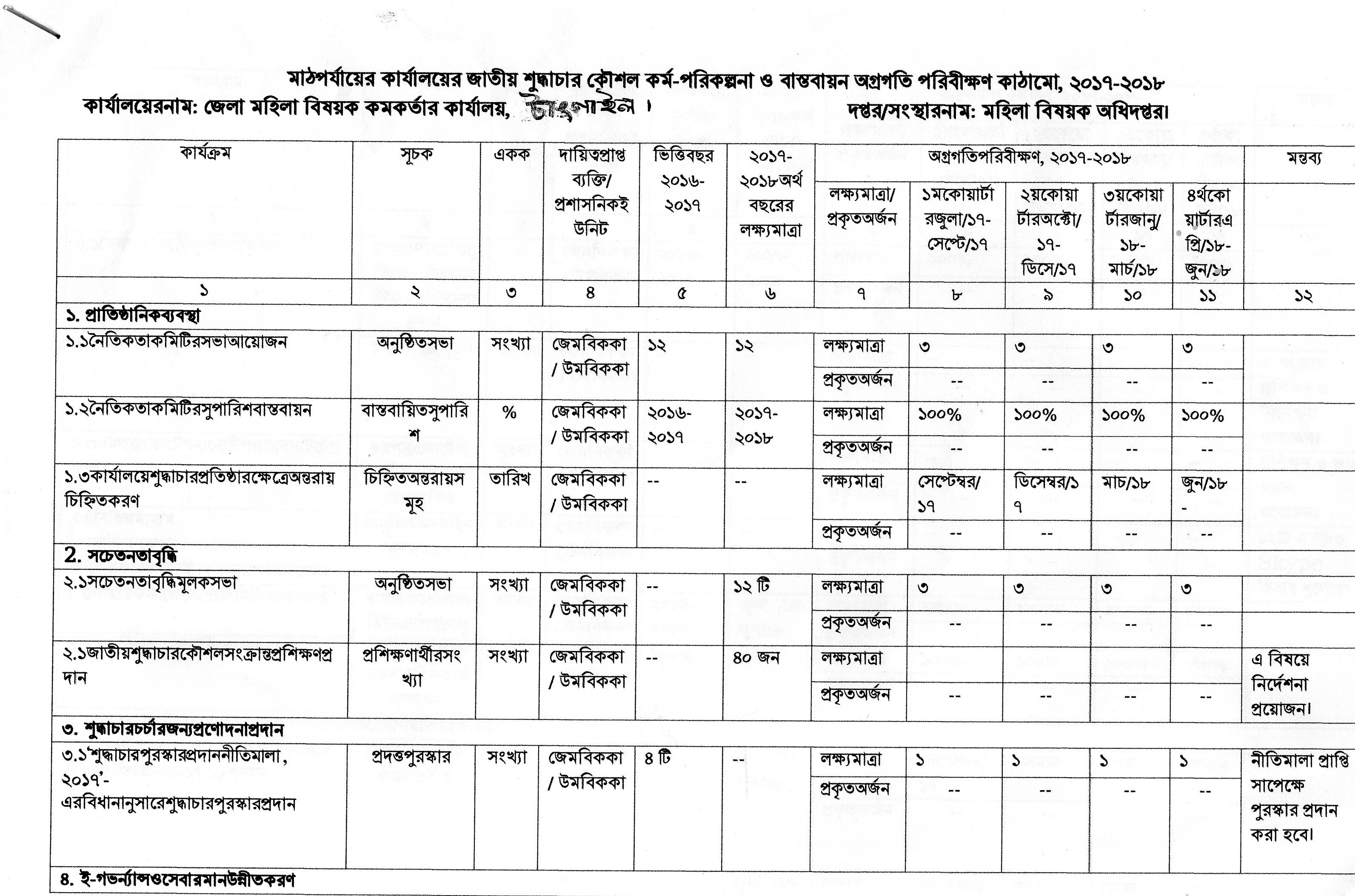 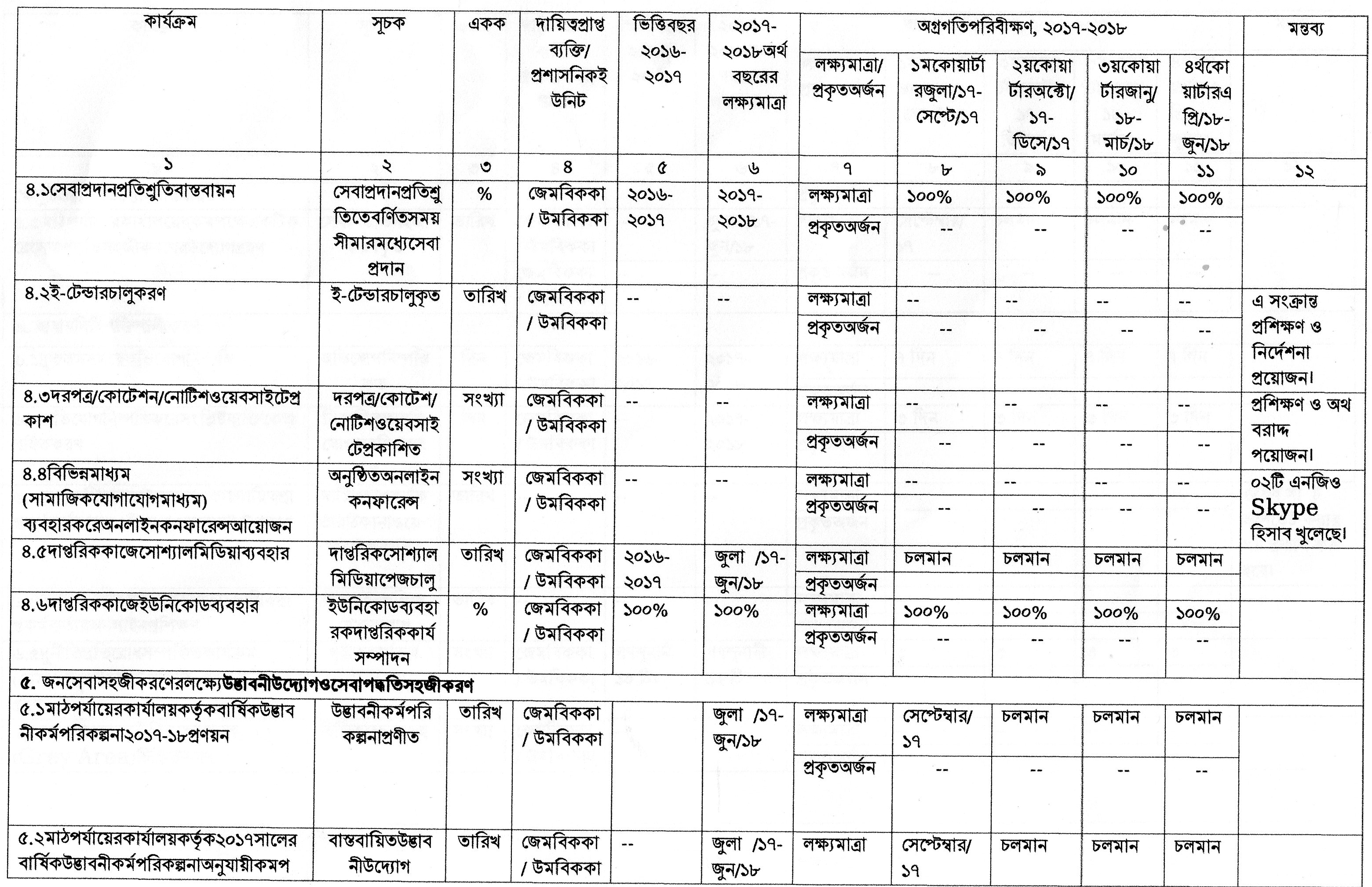 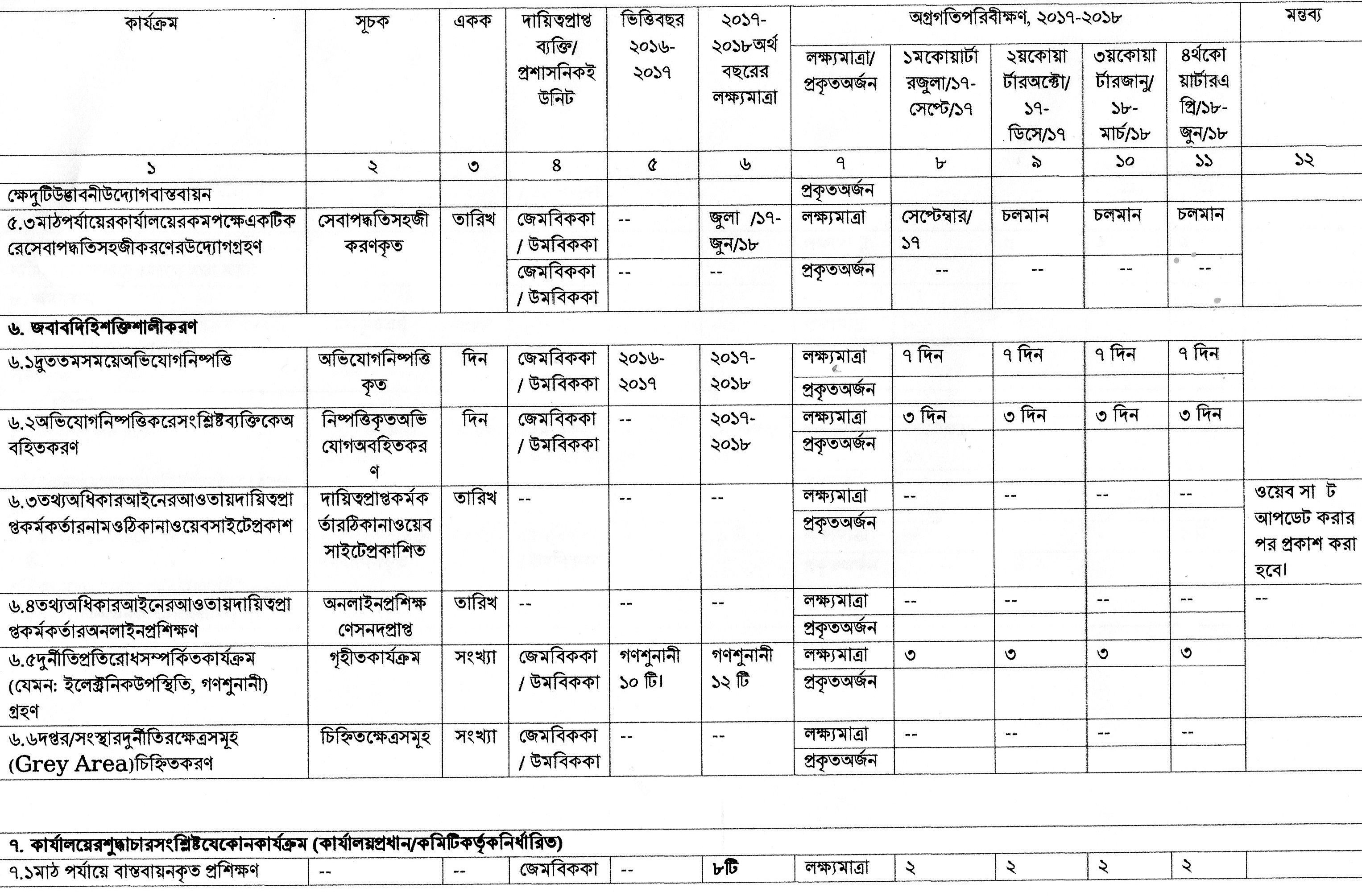 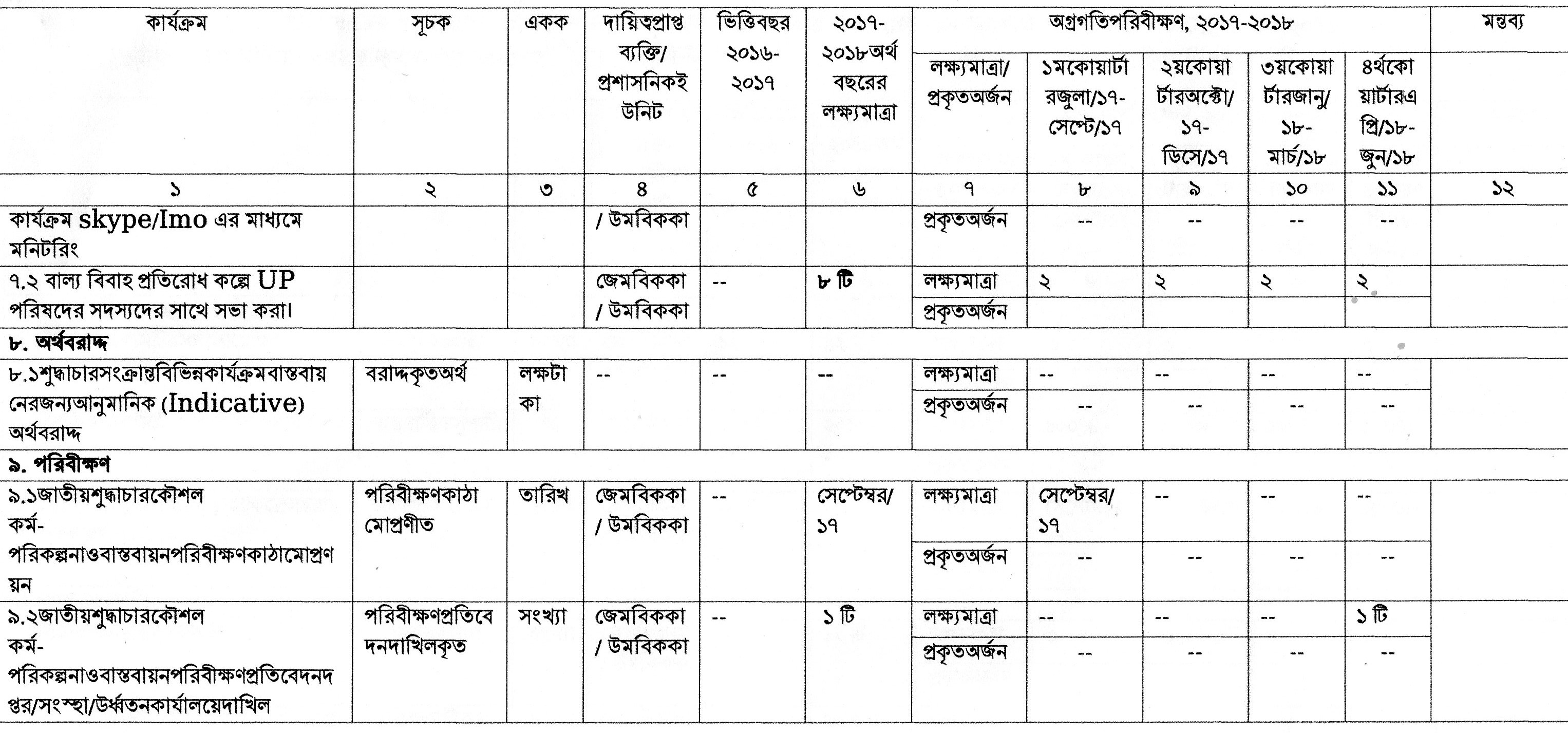 জেলাঃ কিশোরগঞ্জজেলাঃ মানিকগঞ্জজেলাঃ মুন্সিগঞ্জজেলাঃ রাজবাড়ীজেলাঃ মাদারীপুরজেলাঃ গোপালগঞ্জজেলাঃ ফরিদপুরচট্টগ্রাম বিভাগজেলাঃ চট্টগ্রামজেলাঃ কুমিল্লাজেলাঃ ফেনীজেলাঃ ব্রাহ্মণবাড়ীয়াজেলাঃ রাঙ্গামাটিজেলাঃ নোয়াখালীজেলাঃ চাঁদপুরজেলাঃ লক্ষীপুরজেলাঃ কক্সবাজারজেলাঃ খাগড়াছড়িজেলাঃ বান্দরবানসিলেট বিভাগজেলাঃ সিলেটজেলাঃ মৌলভীবাজারজেলাঃ হবিগঞ্জজেলাঃ সুনামগঞ্জময়মনসিংহ বিভাগজেলাঃ ময়মনসিংহজেলাঃ শেরপুর	জেলাঃ জামালপুরজেলাঃ নেত্রকোনা1.0 mvsMVwbK e¨e¯’vcbv2.0 m‡PZbZv I `ÿZv e„w×3.0we`¨gvb AvBb,wewa-weavb I ev¯Íevqb bxwZgvjvi mgm¨v wPwýZKiY Ges ms¯‹vi4.0 cyi¯‹vi cÖ`vb5.0 †mevi gvb DbœxZKiY6.0 ¯^v”QZv I Revew`wnZv7.0 Z_¨ AwaKvi AvBb ev¯Íevqb msµvšÍ Kvh©µg8.0 Af¨šÍwib g~j¨vqY I ev‡RU eivÏ9.0 M‡elYv,g~j¨vqY,Kg©cwiKíYv,ev¯Íevqb I cwiweÿYরাজশাহী বিভাগজেলাঃ রাজশাহীজেলাঃ সিরাজগঞ্জজেলাঃ পাবনাজেলাঃ বগুড়াজেলাঃ নাটোরজেলাঃ জয়পুরহাটজেলাঃ চাঁপাইনবাবগঞ্জজেলাঃ নওগাঁরংপুর বিভাগজেলাঃ রংপুরজেলাঃ দিনাজপুর													          ¯^v:জেলাঃ পঞ্চগড়জেলাঃ লালমনিরহাটজেলাঃ নীলফামারীজেলাঃ গাইবান্ধাজেলাঃ ঠাকুরগাঁওজেলাঃ কুড়িগ্রামখুলনা বিভাগজেলাঃ খুলনাজেলাঃ যশোরজেলাঃ সাতক্ষীরাজেলাঃ মেহেরপুরজেলাঃ নড়াইলজেলাঃ চুয়াডাঙ্গাজেলাঃ কুষ্টিয়াজেলাঃ মাগুরাজেলাঃ বাগেরহাটজেলাঃ ঝিনাইদহবরিশাল বিভাগজেলাঃ বরিশালজেলাঃ ঝালকাঠিজেলাঃ পটুয়াখালীজেলাঃ পিরোজপুরজেলাঃ ভোলাজেলাঃ বরগুনাকার্যক্রমসূচকএককদায়িত্বপ্রাপ্ত ব্যক্তি/ প্রশাসনিক ইউনিটভিত্তিবছর২০১৬-২০১৭২০১৭-২০১৮ অর্থবছরেরলক্ষ্যমাত্রাঅগ্রগতি পরিবীক্ষণ, ২০১৭-২০১৮অগ্রগতি পরিবীক্ষণ, ২০১৭-২০১৮অগ্রগতি পরিবীক্ষণ, ২০১৭-২০১৮অগ্রগতি পরিবীক্ষণ, ২০১৭-২০১৮অগ্রগতি পরিবীক্ষণ, ২০১৭-২০১৮মন্তব্যকার্যক্রমসূচকএককদায়িত্বপ্রাপ্ত ব্যক্তি/ প্রশাসনিক ইউনিটভিত্তিবছর২০১৬-২০১৭২০১৭-২০১৮ অর্থবছরেরলক্ষ্যমাত্রালক্ষ্যমাত্রা/প্রকৃত অর্জন১ম কোয়ার্টার জুলা/১৭-সেপ্টে/১৭২য় কোয়ার্টার অক্টো/১৭-ডিসে/১৭৩য় কোয়ার্টার জানু/১৮-মার্চ/১৮৪র্থ কোয়ার্টার এপ্রি/১৮-জুন/১৮মন্তব্য১২৩৪৫৬৭৮৯১০১১১২ ১. প্রাতিষ্ঠানিক ব্যবস্থা ১. প্রাতিষ্ঠানিক ব্যবস্থা ১. প্রাতিষ্ঠানিক ব্যবস্থা ১. প্রাতিষ্ঠানিক ব্যবস্থা ১. প্রাতিষ্ঠানিক ব্যবস্থা ১. প্রাতিষ্ঠানিক ব্যবস্থা ১. প্রাতিষ্ঠানিক ব্যবস্থা ১. প্রাতিষ্ঠানিক ব্যবস্থা ১. প্রাতিষ্ঠানিক ব্যবস্থা ১. প্রাতিষ্ঠানিক ব্যবস্থা ১. প্রাতিষ্ঠানিক ব্যবস্থা ১. প্রাতিষ্ঠানিক ব্যবস্থা১.১ নৈতিকতা কমিটির সভা আয়োজন অনুষ্ঠিত সভাসংখ্যাজেলা মহিলা বিষয়ক কর্মকর্তা, ঢাকা৮টি১২টিলক্ষ্যমাত্রা৩টি৩টি৩টি৩টি-১.১ নৈতিকতা কমিটির সভা আয়োজন অনুষ্ঠিত সভাসংখ্যাজেলা মহিলা বিষয়ক কর্মকর্তা, ঢাকা৮টি১২টিপ্রকৃত অর্জন-----১.২ নৈতিকতা কমিটির সুপারিশ বাস্তবায়নবাস্তবায়িত সুপারিশজেলা মহিলা বিষয়ক কর্মকর্তা, ঢাকা১০০%১০০%লক্ষ্যমাত্রা১০০%১০০%১০০%১০০%-১.২ নৈতিকতা কমিটির সুপারিশ বাস্তবায়নবাস্তবায়িত সুপারিশজেলা মহিলা বিষয়ক কর্মকর্তা, ঢাকা১০০%১০০%প্রকৃত অর্জন-----১.৩ কার্যালয়ে শুদ্ধাচার প্রতিষ্ঠার ক্ষেত্রে অন্তরায় চিহ্নিতকরণচিহ্নিত অন্তরায়সমূহতারিখজেলা মহিলা বিষয়ক কর্মকর্তা, ঢাকা-জুলাই/১৭ হতে জুন/১৮  লক্ষ্যমাত্রা-----১.৩ কার্যালয়ে শুদ্ধাচার প্রতিষ্ঠার ক্ষেত্রে অন্তরায় চিহ্নিতকরণচিহ্নিত অন্তরায়সমূহতারিখজেলা মহিলা বিষয়ক কর্মকর্তা, ঢাকা-জুলাই/১৭ হতে জুন/১৮  প্রকৃত অর্জন-----2. সচেতনতা বৃদ্ধি2. সচেতনতা বৃদ্ধি2. সচেতনতা বৃদ্ধি2. সচেতনতা বৃদ্ধি2. সচেতনতা বৃদ্ধি2. সচেতনতা বৃদ্ধি2. সচেতনতা বৃদ্ধি2. সচেতনতা বৃদ্ধি2. সচেতনতা বৃদ্ধি2. সচেতনতা বৃদ্ধি2. সচেতনতা বৃদ্ধি2. সচেতনতা বৃদ্ধি২.১ সচেতনতা বৃদ্ধিমূলক সভা অনুষ্ঠিত সভাসংখ্যাজেলা মহিলা বিষয়ক কর্মকর্তা, ঢাকা৮টি১২টিলক্ষ্যমাত্রা৩টি৩টি৩টি৩টি-২.১ সচেতনতা বৃদ্ধিমূলক সভা অনুষ্ঠিত সভাসংখ্যাজেলা মহিলা বিষয়ক কর্মকর্তা, ঢাকা৮টি১২টিপ্রকৃত অর্জন-----২.১ জাতীয় শুদ্ধাচার কৌশল সংক্রান্ত প্রশিক্ষণ প্রদান  প্রশিক্ষণার্থীর সংখ্যাসংখ্যাজেলা মহিলা বিষয়ক কর্মকর্তা, ঢাকা-৪৪ জনলক্ষ্যমাত্রা২৪ জন--২০ জন-২.১ জাতীয় শুদ্ধাচার কৌশল সংক্রান্ত প্রশিক্ষণ প্রদান  প্রশিক্ষণার্থীর সংখ্যাসংখ্যাজেলা মহিলা বিষয়ক কর্মকর্তা, ঢাকা-৪৪ জনপ্রকৃত অর্জন-----৩. শুদ্ধাচার চর্চার জন্য প্রণোদনা প্রদান৩. শুদ্ধাচার চর্চার জন্য প্রণোদনা প্রদান৩. শুদ্ধাচার চর্চার জন্য প্রণোদনা প্রদান৩. শুদ্ধাচার চর্চার জন্য প্রণোদনা প্রদান৩. শুদ্ধাচার চর্চার জন্য প্রণোদনা প্রদান৩. শুদ্ধাচার চর্চার জন্য প্রণোদনা প্রদান৩. শুদ্ধাচার চর্চার জন্য প্রণোদনা প্রদান৩. শুদ্ধাচার চর্চার জন্য প্রণোদনা প্রদান৩. শুদ্ধাচার চর্চার জন্য প্রণোদনা প্রদান৩. শুদ্ধাচার চর্চার জন্য প্রণোদনা প্রদান৩. শুদ্ধাচার চর্চার জন্য প্রণোদনা প্রদান৩. শুদ্ধাচার চর্চার জন্য প্রণোদনা প্রদান৩.১ Ôky×vPvi পুরস্কার cÖ`vb bxwZgvjv, 2017Õ-এর বিধানানুসারে শুদ্ধাচার পুরস্কার প্রদানপ্রদত্ত পুরস্কারসংখ্যা--০৪টিলক্ষ্যমাত্রা০১টি০১টি০১টি০১টি-৩.১ Ôky×vPvi পুরস্কার cÖ`vb bxwZgvjv, 2017Õ-এর বিধানানুসারে শুদ্ধাচার পুরস্কার প্রদানপ্রদত্ত পুরস্কারসংখ্যা--০৪টিপ্রকৃত অর্জন-----৪. ই-গভর্ন্যান্স ও সেবার মান উন্নীতকরণ ৪. ই-গভর্ন্যান্স ও সেবার মান উন্নীতকরণ ৪. ই-গভর্ন্যান্স ও সেবার মান উন্নীতকরণ ৪. ই-গভর্ন্যান্স ও সেবার মান উন্নীতকরণ ৪. ই-গভর্ন্যান্স ও সেবার মান উন্নীতকরণ ৪. ই-গভর্ন্যান্স ও সেবার মান উন্নীতকরণ ৪. ই-গভর্ন্যান্স ও সেবার মান উন্নীতকরণ ৪. ই-গভর্ন্যান্স ও সেবার মান উন্নীতকরণ ৪. ই-গভর্ন্যান্স ও সেবার মান উন্নীতকরণ ৪. ই-গভর্ন্যান্স ও সেবার মান উন্নীতকরণ ৪. ই-গভর্ন্যান্স ও সেবার মান উন্নীতকরণ ৪. ই-গভর্ন্যান্স ও সেবার মান উন্নীতকরণ ৪.১ সেবা প্রদান প্রতিশ্রুতি বাস্তবায়নসেবা প্রদান প্রতিশ্রুতিতে বর্ণিত সময়সীমার মধ্যে সেবা প্রদান%জেলা মহিলা বিষয়ক কর্মকর্তা, ঢাকা১০০%১০০%লক্ষ্যমাত্রা১০০%১০০%১০০%১০০%-৪.১ সেবা প্রদান প্রতিশ্রুতি বাস্তবায়নসেবা প্রদান প্রতিশ্রুতিতে বর্ণিত সময়সীমার মধ্যে সেবা প্রদান%জেলা মহিলা বিষয়ক কর্মকর্তা, ঢাকা১০০%১০০%প্রকৃত অর্জন-----৪.২ ই-টেন্ডার চালুকরণই-টেন্ডার চালুকৃততারিখ---লক্ষ্যমাত্রা-----৪.২ ই-টেন্ডার চালুকরণই-টেন্ডার চালুকৃততারিখ---প্রকৃত অর্জন-----৪.৩ দরপত্র/কোটেশন/নোটিশ ওয়েবসাইটে প্রকাশদরপত্র/কোটেশ/নোটিশ ওয়েবসাইটে প্রকাশিতসংখ্যা---লক্ষ্যমাত্রা-----৪.৩ দরপত্র/কোটেশন/নোটিশ ওয়েবসাইটে প্রকাশদরপত্র/কোটেশ/নোটিশ ওয়েবসাইটে প্রকাশিতসংখ্যা---প্রকৃত অর্জন-----৪.৪ বিভিন্ন মাধ্যম (সামাজিক যোগাযোগ মাধ্যম) ব্যবহার করে অনলাইন কনফারেন্স আয়োজনঅনুষ্ঠিত অনলাইন কনফারেন্সসংখ্যা---লক্ষ্যমাত্রা-----৪.৪ বিভিন্ন মাধ্যম (সামাজিক যোগাযোগ মাধ্যম) ব্যবহার করে অনলাইন কনফারেন্স আয়োজনঅনুষ্ঠিত অনলাইন কনফারেন্সসংখ্যা---প্রকৃত অর্জন-----৪.৫ দাপ্তরিক কাজে সোশ্যাল মিডিয়া ব্যবহারদাপ্তরিক সোশ্যাল মিডিয়া পেজ চালুতারিখজেলা মহিলা বিষয়ক কর্মকর্তা, ঢাকা২০১৬-১৭জুলাই/১৭ হতে জুন/১৮  লক্ষ্যমাত্রাচলমানচলমানচলমানচলমান-৪.৫ দাপ্তরিক কাজে সোশ্যাল মিডিয়া ব্যবহারদাপ্তরিক সোশ্যাল মিডিয়া পেজ চালুতারিখজেলা মহিলা বিষয়ক কর্মকর্তা, ঢাকা২০১৬-১৭জুলাই/১৭ হতে জুন/১৮  প্রকৃত অর্জন-----৪.৬ দাপ্তরিক কাজে ইউনিকোড ব্যবহার ইউনিকোড ব্যবহার ক দাপ্তরিক কার্য সম্পাদন%জেলা মহিলা বিষয়ক কর্মকর্তা, ঢাকা-১০০%লক্ষ্যমাত্রা১০০%১০০%১০০%১০০%-৪.৬ দাপ্তরিক কাজে ইউনিকোড ব্যবহার ইউনিকোড ব্যবহার ক দাপ্তরিক কার্য সম্পাদন%জেলা মহিলা বিষয়ক কর্মকর্তা, ঢাকা-১০০%প্রকৃত অর্জন-----৫. জনসেবা সহজীকরণের লক্ষ্যে উদ্ভাবনী উদ্যোগ ও সেবা পদ্ধতি সহজীকরণ৫. জনসেবা সহজীকরণের লক্ষ্যে উদ্ভাবনী উদ্যোগ ও সেবা পদ্ধতি সহজীকরণ৫. জনসেবা সহজীকরণের লক্ষ্যে উদ্ভাবনী উদ্যোগ ও সেবা পদ্ধতি সহজীকরণ৫. জনসেবা সহজীকরণের লক্ষ্যে উদ্ভাবনী উদ্যোগ ও সেবা পদ্ধতি সহজীকরণ৫. জনসেবা সহজীকরণের লক্ষ্যে উদ্ভাবনী উদ্যোগ ও সেবা পদ্ধতি সহজীকরণ৫. জনসেবা সহজীকরণের লক্ষ্যে উদ্ভাবনী উদ্যোগ ও সেবা পদ্ধতি সহজীকরণ৫. জনসেবা সহজীকরণের লক্ষ্যে উদ্ভাবনী উদ্যোগ ও সেবা পদ্ধতি সহজীকরণ৫. জনসেবা সহজীকরণের লক্ষ্যে উদ্ভাবনী উদ্যোগ ও সেবা পদ্ধতি সহজীকরণ৫. জনসেবা সহজীকরণের লক্ষ্যে উদ্ভাবনী উদ্যোগ ও সেবা পদ্ধতি সহজীকরণ৫. জনসেবা সহজীকরণের লক্ষ্যে উদ্ভাবনী উদ্যোগ ও সেবা পদ্ধতি সহজীকরণ৫. জনসেবা সহজীকরণের লক্ষ্যে উদ্ভাবনী উদ্যোগ ও সেবা পদ্ধতি সহজীকরণ৫. জনসেবা সহজীকরণের লক্ষ্যে উদ্ভাবনী উদ্যোগ ও সেবা পদ্ধতি সহজীকরণ৫.১ মাঠ পর্যায়ের কার্যালয় কর্তৃক বার্ষিক উদ্ভাবনী কর্মপরিকল্পনা ২০১৭-১৮ প্রণয়নউদ্ভাবনী কর্মপরিকল্পনা প্রণীততারিখজেলা মহিলা বিষয়ক কর্মকর্তা ঢাকা ও উপজেলা মহিলা বিষয়ক কর্মকর্তা কেরানীগঞ্জ ।১ টি১০০%লক্ষ্যমাত্রা১০০%১০০%১০০%১০০%-৫.১ মাঠ পর্যায়ের কার্যালয় কর্তৃক বার্ষিক উদ্ভাবনী কর্মপরিকল্পনা ২০১৭-১৮ প্রণয়নউদ্ভাবনী কর্মপরিকল্পনা প্রণীততারিখজেলা মহিলা বিষয়ক কর্মকর্তা ঢাকা ও উপজেলা মহিলা বিষয়ক কর্মকর্তা কেরানীগঞ্জ ।১ টি১০০%প্রকৃত অর্জন-----৫.২ মাঠ পর্যায়ের কার্যালয় কর্তৃক ২০১৭ সালের  বার্ষিক উদ্ভাবনী কর্মপরিকল্পনা অনুযায়ী কমপক্ষে দুটি উদ্ভাবনী উদ্যোগ বাস্তবায়ন বাস্তবায়িত উদ্ভাবনী উদ্যোগতারিখজেলা মহিলা বিষয়ক কর্মকর্তা, ঢাকা-১০০%লক্ষ্যমাত্রা১০০%১০০%১০০%১০০%-৫.২ মাঠ পর্যায়ের কার্যালয় কর্তৃক ২০১৭ সালের  বার্ষিক উদ্ভাবনী কর্মপরিকল্পনা অনুযায়ী কমপক্ষে দুটি উদ্ভাবনী উদ্যোগ বাস্তবায়ন বাস্তবায়িত উদ্ভাবনী উদ্যোগতারিখজেলা মহিলা বিষয়ক কর্মকর্তা, ঢাকা-১০০%প্রকৃত অর্জন-----৫.৩ মাঠ পর্যায়ের কার্যালয়ের কমপক্ষে একটি করে  সেবা পদ্ধতি সহজীকরণের উদ্যোগ গ্রহণসেবা পদ্ধতি সহজীকরণকৃততারিখজেলা মহিলা বিষয়ক কর্মকর্তা, ঢাকা-১০০%লক্ষ্যমাত্রা১০০%১০০%১০০%১০০%-৫.৩ মাঠ পর্যায়ের কার্যালয়ের কমপক্ষে একটি করে  সেবা পদ্ধতি সহজীকরণের উদ্যোগ গ্রহণসেবা পদ্ধতি সহজীকরণকৃততারিখজেলা মহিলা বিষয়ক কর্মকর্তা, ঢাকা-১০০%প্রকৃত অর্জন-----৬. জবাবদিহি শক্তিশালীকরণ৬. জবাবদিহি শক্তিশালীকরণ৬. জবাবদিহি শক্তিশালীকরণ৬. জবাবদিহি শক্তিশালীকরণ৬. জবাবদিহি শক্তিশালীকরণ৬. জবাবদিহি শক্তিশালীকরণ৬. জবাবদিহি শক্তিশালীকরণ৬. জবাবদিহি শক্তিশালীকরণ৬. জবাবদিহি শক্তিশালীকরণ৬. জবাবদিহি শক্তিশালীকরণ৬. জবাবদিহি শক্তিশালীকরণ৬. জবাবদিহি শক্তিশালীকরণ৬.১  দ্রুততম সময়ে অভিযোগ নিষ্পত্তিঅভিযোগ নিষ্পত্তিকৃতদিনপ্রশাসনিক ইউনিট-১৫ দিনলক্ষ্যমাত্রা১৫ দিন১৫ দিন১৫ দিন১৫ দিন-৬.১  দ্রুততম সময়ে অভিযোগ নিষ্পত্তিঅভিযোগ নিষ্পত্তিকৃতদিনপ্রশাসনিক ইউনিট-১৫ দিনপ্রকৃত অর্জন-----৬.২ অভিযোগ নিষ্পত্তি করে সংশ্লিষ্ট ব্যক্তিকে অবহিতকরণ নিষ্পত্তিকৃত অভিযোগ  অবহিতকরণদিনপ্রশাসনিক ইউনিট-৩ দিনলক্ষ্যমাত্রা৩ দিন৩ দিন৩ দিন৩ দিন-৬.২ অভিযোগ নিষ্পত্তি করে সংশ্লিষ্ট ব্যক্তিকে অবহিতকরণ নিষ্পত্তিকৃত অভিযোগ  অবহিতকরণদিনপ্রশাসনিক ইউনিট-৩ দিনপ্রকৃত অর্জন-----৬.৩ তথ্য অধিকার আইনের আওতায় দায়িত্বপ্রাপ্ত কর্মকর্তার নাম ও ঠিকানা ওয়েবসাইটে প্রকাশ দায়িত্বপ্রাপ্ত কর্মকর্তার ঠিকানা ওয়েবসাইটে প্রকাশিততারিখ---লক্ষ্যমাত্রা-----৬.৩ তথ্য অধিকার আইনের আওতায় দায়িত্বপ্রাপ্ত কর্মকর্তার নাম ও ঠিকানা ওয়েবসাইটে প্রকাশ দায়িত্বপ্রাপ্ত কর্মকর্তার ঠিকানা ওয়েবসাইটে প্রকাশিততারিখ---প্রকৃত অর্জন-----৬.৪ তথ্য অধিকার আইনের আওতায় দায়িত্বপ্রাপ্ত কর্মকর্তার অনলাইন প্রশিক্ষণ অনলাইন প্রশিক্ষণে সনদ প্রাপ্ততারিখ---লক্ষ্যমাত্রা-----৬.৪ তথ্য অধিকার আইনের আওতায় দায়িত্বপ্রাপ্ত কর্মকর্তার অনলাইন প্রশিক্ষণ অনলাইন প্রশিক্ষণে সনদ প্রাপ্ততারিখ---প্রকৃত অর্জন-----৬.৫ দুর্নীতি প্রতিরোধ সম্পর্কিত কার্যক্রম (যেমন: ইলেক্ট্রনিক উপস্থিতি, গণশুনানী) গ্রহণগৃহীত কার্যক্রম গণশুনানীসংখ্যাজেলা মহিলা বিষয়ক কর্মকর্তা, ঢাকা-৪৮টিলক্ষ্যমাত্রা১২টি১২টি১২টি১২টি-৬.৫ দুর্নীতি প্রতিরোধ সম্পর্কিত কার্যক্রম (যেমন: ইলেক্ট্রনিক উপস্থিতি, গণশুনানী) গ্রহণগৃহীত কার্যক্রম গণশুনানীসংখ্যাজেলা মহিলা বিষয়ক কর্মকর্তা, ঢাকা-৪৮টিপ্রকৃত অর্জন-----৬.৬ দপ্তর/সংস্থার দুর্নীতির ক্ষেত্রসমূহ (Grey Area) চিহ্নিতকরণচিহ্নিত ক্ষেত্রসমূহসংখ্যাজেলা মহিলা বিষয়ক কর্মকর্তা, ঢাকা-৪টিলক্ষ্যমাত্রা০১টি০১টি০১টি০১টি-৬.৬ দপ্তর/সংস্থার দুর্নীতির ক্ষেত্রসমূহ (Grey Area) চিহ্নিতকরণচিহ্নিত ক্ষেত্রসমূহসংখ্যাজেলা মহিলা বিষয়ক কর্মকর্তা, ঢাকা-৪টিপ্রকৃত অর্জন-----৭. কার্যালয়ের শুদ্ধাচার সংশ্লিষ্ট যেকোন কার্যক্রম (কার্যালয় প্রধান/কমিটি কর্তৃক নির্ধারিত)৭. কার্যালয়ের শুদ্ধাচার সংশ্লিষ্ট যেকোন কার্যক্রম (কার্যালয় প্রধান/কমিটি কর্তৃক নির্ধারিত)৭. কার্যালয়ের শুদ্ধাচার সংশ্লিষ্ট যেকোন কার্যক্রম (কার্যালয় প্রধান/কমিটি কর্তৃক নির্ধারিত)৭. কার্যালয়ের শুদ্ধাচার সংশ্লিষ্ট যেকোন কার্যক্রম (কার্যালয় প্রধান/কমিটি কর্তৃক নির্ধারিত)৭. কার্যালয়ের শুদ্ধাচার সংশ্লিষ্ট যেকোন কার্যক্রম (কার্যালয় প্রধান/কমিটি কর্তৃক নির্ধারিত)৭. কার্যালয়ের শুদ্ধাচার সংশ্লিষ্ট যেকোন কার্যক্রম (কার্যালয় প্রধান/কমিটি কর্তৃক নির্ধারিত)৭. কার্যালয়ের শুদ্ধাচার সংশ্লিষ্ট যেকোন কার্যক্রম (কার্যালয় প্রধান/কমিটি কর্তৃক নির্ধারিত)৭. কার্যালয়ের শুদ্ধাচার সংশ্লিষ্ট যেকোন কার্যক্রম (কার্যালয় প্রধান/কমিটি কর্তৃক নির্ধারিত)৭. কার্যালয়ের শুদ্ধাচার সংশ্লিষ্ট যেকোন কার্যক্রম (কার্যালয় প্রধান/কমিটি কর্তৃক নির্ধারিত)৭. কার্যালয়ের শুদ্ধাচার সংশ্লিষ্ট যেকোন কার্যক্রম (কার্যালয় প্রধান/কমিটি কর্তৃক নির্ধারিত)৭. কার্যালয়ের শুদ্ধাচার সংশ্লিষ্ট যেকোন কার্যক্রম (কার্যালয় প্রধান/কমিটি কর্তৃক নির্ধারিত)৭. কার্যালয়ের শুদ্ধাচার সংশ্লিষ্ট যেকোন কার্যক্রম (কার্যালয় প্রধান/কমিটি কর্তৃক নির্ধারিত)৭.১ অফিস ভবনের পরিস্কার পরিচ্ছন্নতাবাস্তবায়িত কার্যক্রমজেলা মহিলা বিষয়ক কর্মকর্তা, ঢাকাচলমানচলমানলক্ষ্যমাত্রাচলমানচলমানচলমানচলমান-৭.১ অফিস ভবনের পরিস্কার পরিচ্ছন্নতাবাস্তবায়িত কার্যক্রমজেলা মহিলা বিষয়ক কর্মকর্তা, ঢাকাচলমানচলমানপ্রকৃত অর্জন-----৭.২ প্রশিক্ষণ কেন্দ্রের উন্নয়নগৃহীত কার্যক্রমজেলা মহিলা বিষয়ক কর্মকর্তা, ঢাকাচলমানচলমানলক্ষ্যমাত্রাচলমানচলমানচলমানচলমান-৭.২ প্রশিক্ষণ কেন্দ্রের উন্নয়নগৃহীত কার্যক্রমজেলা মহিলা বিষয়ক কর্মকর্তা, ঢাকাচলমানচলমানপ্রকৃত অর্জন-----৮. অর্থ বরাদ্দ৮. অর্থ বরাদ্দ৮. অর্থ বরাদ্দ৮. অর্থ বরাদ্দ৮. অর্থ বরাদ্দ৮. অর্থ বরাদ্দ৮. অর্থ বরাদ্দ৮. অর্থ বরাদ্দ৮. অর্থ বরাদ্দ৮. অর্থ বরাদ্দ৮. অর্থ বরাদ্দ৮. অর্থ বরাদ্দ৮.১ শুদ্ধাচার সংক্রান্ত বিভিন্ন কার্যক্রম বাস্তবায়নের জন্য আনুমানিক (Indicative) অর্থ বরাদ্দবরাদ্দকৃত অর্থলক্ষ টাকাজেলা মহিলা বিষয়ক কর্মকর্তা, ঢাকা-২.০ লক্ষলক্ষ্যমাত্রা-----৮.১ শুদ্ধাচার সংক্রান্ত বিভিন্ন কার্যক্রম বাস্তবায়নের জন্য আনুমানিক (Indicative) অর্থ বরাদ্দবরাদ্দকৃত অর্থলক্ষ টাকাজেলা মহিলা বিষয়ক কর্মকর্তা, ঢাকা-২.০ লক্ষপ্রকৃত অর্জন-----৯. পরিবীক্ষণ৯. পরিবীক্ষণ৯. পরিবীক্ষণ৯. পরিবীক্ষণ৯. পরিবীক্ষণ৯. পরিবীক্ষণ৯. পরিবীক্ষণ৯. পরিবীক্ষণ৯. পরিবীক্ষণ৯. পরিবীক্ষণ৯. পরিবীক্ষণ৯. পরিবীক্ষণ৯.১ জাতীয় শুদ্ধাচার কৌশল কর্ম-পরিকল্পনা ও বাস্তবায়ন পরিবীক্ষণ কাঠামো প্রণয়ন পরিবীক্ষণ কাঠামো প্রণীততারিখজেলা মহিলা বিষয়ক কর্মকর্তা, ঢাকা-কৌশল গ্রহন করা হয়েছেলক্ষ্যমাত্রা-----৯.১ জাতীয় শুদ্ধাচার কৌশল কর্ম-পরিকল্পনা ও বাস্তবায়ন পরিবীক্ষণ কাঠামো প্রণয়ন পরিবীক্ষণ কাঠামো প্রণীততারিখজেলা মহিলা বিষয়ক কর্মকর্তা, ঢাকা-কৌশল গ্রহন করা হয়েছেপ্রকৃত অর্জন-----৯.২ জাতীয় শুদ্ধাচার কৌশল কর্ম-পরিকল্পনা ও বাস্তবায়ন পরিবীক্ষণ  প্রতিবেদন দপ্তর/সংস্হা/উর্ধ্বতন কার্যালয়ে দাখিলপরিবীক্ষণ প্রতিবেদন দাখিলকৃতসংখ্যাজেলা মহিলা বিষয়ক কর্মকর্তা, ঢাকা-০৪টিলক্ষ্যমাত্রা০১টি০১টি০১টি০১টি-৯.২ জাতীয় শুদ্ধাচার কৌশল কর্ম-পরিকল্পনা ও বাস্তবায়ন পরিবীক্ষণ  প্রতিবেদন দপ্তর/সংস্হা/উর্ধ্বতন কার্যালয়ে দাখিলপরিবীক্ষণ প্রতিবেদন দাখিলকৃতসংখ্যাজেলা মহিলা বিষয়ক কর্মকর্তা, ঢাকা-০৪টিপ্রকৃত অর্জন-----কার্যক্রমসূচকএককদায়িত্বপ্রাপ্ত ব্যক্তি/ প্রশাসনিক ইউনিটভিত্তিবছর২০১৬-২০১৭২০১৭-২০১৮ অর্থবছরেরলক্ষ্যমাত্রাঅগ্রগতি পরিবীক্ষণ, ২০১৭-২০১৮অগ্রগতি পরিবীক্ষণ, ২০১৭-২০১৮অগ্রগতি পরিবীক্ষণ, ২০১৭-২০১৮অগ্রগতি পরিবীক্ষণ, ২০১৭-২০১৮অগ্রগতি পরিবীক্ষণ, ২০১৭-২০১৮মন্তব্যকার্যক্রমসূচকএককদায়িত্বপ্রাপ্ত ব্যক্তি/ প্রশাসনিক ইউনিটভিত্তিবছর২০১৬-২০১৭২০১৭-২০১৮ অর্থবছরেরলক্ষ্যমাত্রালক্ষ্যমাত্রা/প্রকৃত অর্জন১ম কোয়ার্টার জুলা/১৭-সেপ্টে/১৭২য় কোয়ার্টার অক্টো/১৭-ডিসে/১৭৩য় কোয়ার্টার জানু/১৮-মার্চ/১৮৪র্থ কোয়ার্টার এপ্রি/১৮-জুন/১৮১২৩৪৫৬৭৮৯১০১১১২ ১. প্রাতিষ্ঠানিক ব্যবস্থা ১. প্রাতিষ্ঠানিক ব্যবস্থা ১. প্রাতিষ্ঠানিক ব্যবস্থা ১. প্রাতিষ্ঠানিক ব্যবস্থা ১. প্রাতিষ্ঠানিক ব্যবস্থা ১. প্রাতিষ্ঠানিক ব্যবস্থা ১. প্রাতিষ্ঠানিক ব্যবস্থা ১. প্রাতিষ্ঠানিক ব্যবস্থা ১. প্রাতিষ্ঠানিক ব্যবস্থা ১. প্রাতিষ্ঠানিক ব্যবস্থা ১. প্রাতিষ্ঠানিক ব্যবস্থা ১. প্রাতিষ্ঠানিক ব্যবস্থা১.১ নৈতিকতা কমিটির সভা আয়োজন অনুষ্ঠিত সভাসংখ্যা৪ টিপ্রোগ্রাম অফিসার২০১৬-১৭২০১৭-১৮লক্ষ্যমাত্রা৬ টি৬টি৬টি৬টিসময়মত করা হবে১.১ নৈতিকতা কমিটির সভা আয়োজন অনুষ্ঠিত সভাসংখ্যা৪ টিপ্রোগ্রাম অফিসার২০১৬-১৭২০১৭-১৮প্রকৃত অর্জন----সময়মত করা হবে১.২ নৈতিকতা কমিটির সুপারিশ বাস্তবায়নবাস্তবায়িত সুপারিশ৮০%ঐঐঐলক্ষ্যমাত্রা১০০%১০০%১০০%১০০%সময়মত করা হবে১.২ নৈতিকতা কমিটির সুপারিশ বাস্তবায়নবাস্তবায়িত সুপারিশ৮০%ঐঐঐপ্রকৃত অর্জন----সময়মত করা হবে১.৩ কার্যালয়ে শুদ্ধাচার প্রতিষ্ঠার ক্ষেত্রে অন্তরায় চিহ্নিতকরণচিহ্নিত অন্তরায়সমূহঅন্তরায় নাইতারিখঐঐঐলক্ষ্যমাত্রা১০০%১০০%১০০%১০০%১.৩ কার্যালয়ে শুদ্ধাচার প্রতিষ্ঠার ক্ষেত্রে অন্তরায় চিহ্নিতকরণচিহ্নিত অন্তরায়সমূহঅন্তরায় নাইতারিখঐঐঐপ্রকৃত অর্জন----2. সচেতনতা বৃদ্ধি2. সচেতনতা বৃদ্ধি2. সচেতনতা বৃদ্ধি2. সচেতনতা বৃদ্ধি2. সচেতনতা বৃদ্ধি2. সচেতনতা বৃদ্ধি2. সচেতনতা বৃদ্ধি2. সচেতনতা বৃদ্ধি2. সচেতনতা বৃদ্ধি2. সচেতনতা বৃদ্ধি2. সচেতনতা বৃদ্ধি2. সচেতনতা বৃদ্ধি২.১ সচেতনতা বৃদ্ধিমূলক সভা অনুষ্ঠিত সভাসংখ্যা৬ টিঐঐঐলক্ষ্যমাত্রা১০০%১০০%১০০%১০০%২.১ সচেতনতা বৃদ্ধিমূলক সভা অনুষ্ঠিত সভাসংখ্যা৬ টিঐঐঐপ্রকৃত অর্জন----২.১ জাতীয় শুদ্ধাচার কৌশল সংক্রান্ত প্রশিক্ষণ প্রদান  প্রশিক্ষণার্থীর সংখ্যাসংখ্যা২১ জনঐঐঐলক্ষ্যমাত্রা১০০%১০০%১০০%১০০%২.১ জাতীয় শুদ্ধাচার কৌশল সংক্রান্ত প্রশিক্ষণ প্রদান  প্রশিক্ষণার্থীর সংখ্যাসংখ্যা২১ জনঐঐঐপ্রকৃত অর্জন----৩. শুদ্ধাচার চর্চার জন্য প্রণোদনা প্রদান৩. শুদ্ধাচার চর্চার জন্য প্রণোদনা প্রদান৩. শুদ্ধাচার চর্চার জন্য প্রণোদনা প্রদান৩. শুদ্ধাচার চর্চার জন্য প্রণোদনা প্রদান৩. শুদ্ধাচার চর্চার জন্য প্রণোদনা প্রদান৩. শুদ্ধাচার চর্চার জন্য প্রণোদনা প্রদান৩. শুদ্ধাচার চর্চার জন্য প্রণোদনা প্রদান৩. শুদ্ধাচার চর্চার জন্য প্রণোদনা প্রদান৩. শুদ্ধাচার চর্চার জন্য প্রণোদনা প্রদান৩. শুদ্ধাচার চর্চার জন্য প্রণোদনা প্রদান৩. শুদ্ধাচার চর্চার জন্য প্রণোদনা প্রদান৩. শুদ্ধাচার চর্চার জন্য প্রণোদনা প্রদান৩.১ Ôky×vPvi পুরস্কার cÖ`vb bxwZgvjv, 2017Õ-এর বিধানানুসারে শুদ্ধাচার পুরস্কার প্রদানপ্রদত্ত পুরস্কারসংখ্যালক্ষ্যমাত্রা১০০%১০০%১০০%১০০%পুরস্কার প্রদান করা হয়নি৩.১ Ôky×vPvi পুরস্কার cÖ`vb bxwZgvjv, 2017Õ-এর বিধানানুসারে শুদ্ধাচার পুরস্কার প্রদানপ্রদত্ত পুরস্কারসংখ্যাপ্রকৃত অর্জন----পুরস্কার প্রদান করা হয়নি৪. ই-গভর্ন্যান্স ও সেবার মান উন্নীতকরণ ৪. ই-গভর্ন্যান্স ও সেবার মান উন্নীতকরণ ৪. ই-গভর্ন্যান্স ও সেবার মান উন্নীতকরণ ৪. ই-গভর্ন্যান্স ও সেবার মান উন্নীতকরণ ৪. ই-গভর্ন্যান্স ও সেবার মান উন্নীতকরণ ৪. ই-গভর্ন্যান্স ও সেবার মান উন্নীতকরণ ৪. ই-গভর্ন্যান্স ও সেবার মান উন্নীতকরণ ৪. ই-গভর্ন্যান্স ও সেবার মান উন্নীতকরণ ৪. ই-গভর্ন্যান্স ও সেবার মান উন্নীতকরণ ৪. ই-গভর্ন্যান্স ও সেবার মান উন্নীতকরণ ৪. ই-গভর্ন্যান্স ও সেবার মান উন্নীতকরণ ৪. ই-গভর্ন্যান্স ও সেবার মান উন্নীতকরণ ৪.১ সেবা প্রদান প্রতিশ্রুতি বাস্তবায়নসেবা প্রদান প্রতিশ্রুতিতে বর্ণিত সময়সীমার মধ্যে সেবা প্রদান%ঐঐঐলক্ষ্যমাত্রা১০০%১০০%১০০%১০০%বাস্তবায়নধীন৪.১ সেবা প্রদান প্রতিশ্রুতি বাস্তবায়নসেবা প্রদান প্রতিশ্রুতিতে বর্ণিত সময়সীমার মধ্যে সেবা প্রদান%ঐঐঐপ্রকৃত অর্জন----বাস্তবায়নধীন৪.২ ই-টেন্ডার চালুকরণই-টেন্ডার চালুকৃততারিখ---লক্ষ্যমাত্রা১০০%১০০%১০০%১০০%ই-টেন্ডার চালু হয়নি৪.২ ই-টেন্ডার চালুকরণই-টেন্ডার চালুকৃততারিখ---প্রকৃত অর্জন----ই-টেন্ডার চালু হয়নি৪.৩ দরপত্র/কোটেশন/নোটিশ ওয়েবসাইটে প্রকাশদরপত্র/কোটেশ/নোটিশ ওয়েবসাইটে প্রকাশিতসংখ্যা১টিজেমবিকঐঐলক্ষ্যমাত্রা১০০%১০০%১০০%১০০%এখন প্রকাশ হয় নাই৪.৩ দরপত্র/কোটেশন/নোটিশ ওয়েবসাইটে প্রকাশদরপত্র/কোটেশ/নোটিশ ওয়েবসাইটে প্রকাশিতসংখ্যা১টিজেমবিকঐঐপ্রকৃত অর্জন----এখন প্রকাশ হয় নাই৪.৪ বিভিন্ন মাধ্যম (সামাজিক যোগাযোগ মাধ্যম) ব্যবহার করে অনলাইন কনফারেন্স আয়োজনঅনুষ্ঠিত অনলাইন কনফারেন্সসংখ্যাঐঐঐলক্ষ্যমাত্রা----সম্পন্ন হয় নাই৪.৪ বিভিন্ন মাধ্যম (সামাজিক যোগাযোগ মাধ্যম) ব্যবহার করে অনলাইন কনফারেন্স আয়োজনঅনুষ্ঠিত অনলাইন কনফারেন্সসংখ্যাঐঐঐপ্রকৃত অর্জন----সম্পন্ন হয় নাই৪.৫ দাপ্তরিক কাজে সোশ্যাল মিডিয়া ব্যবহারদাপ্তরিক সোশ্যাল মিডিয়া পেজ চালুতারিখঐঐঐলক্ষ্যমাত্রা১০০%১০০%১০০%১০০%পেজ চালু হয়েছে৪.৫ দাপ্তরিক কাজে সোশ্যাল মিডিয়া ব্যবহারদাপ্তরিক সোশ্যাল মিডিয়া পেজ চালুতারিখঐঐঐপ্রকৃত অর্জন----পেজ চালু হয়েছে৪.৬ দাপ্তরিক কাজে ইউনিকোড ব্যবহার ইউনিকোড ব্যবহার ক দাপ্তরিক কার্য সম্পাদন%ঐঐঐলক্ষ্যমাত্রা১০০%১০০%১০০%১০০%ইউনিকোড ব্যবহার হচ্ছে৪.৬ দাপ্তরিক কাজে ইউনিকোড ব্যবহার ইউনিকোড ব্যবহার ক দাপ্তরিক কার্য সম্পাদন%ঐঐঐপ্রকৃত অর্জন----ইউনিকোড ব্যবহার হচ্ছে৫. জনসেবা সহজীকরণের লক্ষ্যে উদ্ভাবনী উদ্যোগ ও সেবা পদ্ধতি সহজীকরণ৫. জনসেবা সহজীকরণের লক্ষ্যে উদ্ভাবনী উদ্যোগ ও সেবা পদ্ধতি সহজীকরণ৫. জনসেবা সহজীকরণের লক্ষ্যে উদ্ভাবনী উদ্যোগ ও সেবা পদ্ধতি সহজীকরণ৫. জনসেবা সহজীকরণের লক্ষ্যে উদ্ভাবনী উদ্যোগ ও সেবা পদ্ধতি সহজীকরণ৫. জনসেবা সহজীকরণের লক্ষ্যে উদ্ভাবনী উদ্যোগ ও সেবা পদ্ধতি সহজীকরণ৫. জনসেবা সহজীকরণের লক্ষ্যে উদ্ভাবনী উদ্যোগ ও সেবা পদ্ধতি সহজীকরণ৫. জনসেবা সহজীকরণের লক্ষ্যে উদ্ভাবনী উদ্যোগ ও সেবা পদ্ধতি সহজীকরণ৫. জনসেবা সহজীকরণের লক্ষ্যে উদ্ভাবনী উদ্যোগ ও সেবা পদ্ধতি সহজীকরণ৫. জনসেবা সহজীকরণের লক্ষ্যে উদ্ভাবনী উদ্যোগ ও সেবা পদ্ধতি সহজীকরণ৫. জনসেবা সহজীকরণের লক্ষ্যে উদ্ভাবনী উদ্যোগ ও সেবা পদ্ধতি সহজীকরণ৫. জনসেবা সহজীকরণের লক্ষ্যে উদ্ভাবনী উদ্যোগ ও সেবা পদ্ধতি সহজীকরণ৫. জনসেবা সহজীকরণের লক্ষ্যে উদ্ভাবনী উদ্যোগ ও সেবা পদ্ধতি সহজীকরণ৫.১ মাঠ পর্যায়ের কার্যালয় কর্তৃক বার্ষিক উদ্ভাবনী কর্মপরিকল্পনা ২০১৭-১৮ প্রণয়নউদ্ভাবনী কর্মপরিকল্পনা প্রণীততারিখঐঐঐলক্ষ্যমাত্রা১০০%১০০%১০০%১০০%প্রণীত হচ্ছে৫.১ মাঠ পর্যায়ের কার্যালয় কর্তৃক বার্ষিক উদ্ভাবনী কর্মপরিকল্পনা ২০১৭-১৮ প্রণয়নউদ্ভাবনী কর্মপরিকল্পনা প্রণীততারিখঐঐঐপ্রকৃত অর্জন----প্রণীত হচ্ছে৫.২ মাঠ পর্যায়ের কার্যালয় কর্তৃক ২০১৭ সালের  বার্ষিক উদ্ভাবনী কর্মপরিকল্পনা অনুযায়ী কমপক্ষে দুটি উদ্ভাবনী উদ্যোগ বাস্তবায়ন বাস্তবায়িত উদ্ভাবনী উদ্যোগপ্রশিক্ষণার্থীদের ক্ষুদ্রঋণ দেওয়া প্রশিক্ষণ উপকারভোগীদের স্বাক্ষর শেখানোতারিখলক্ষ্যমাত্রা১০০%১০০%১০০%১০০%৫.২ মাঠ পর্যায়ের কার্যালয় কর্তৃক ২০১৭ সালের  বার্ষিক উদ্ভাবনী কর্মপরিকল্পনা অনুযায়ী কমপক্ষে দুটি উদ্ভাবনী উদ্যোগ বাস্তবায়ন বাস্তবায়িত উদ্ভাবনী উদ্যোগপ্রশিক্ষণার্থীদের ক্ষুদ্রঋণ দেওয়া প্রশিক্ষণ উপকারভোগীদের স্বাক্ষর শেখানোতারিখপ্রকৃত অর্জন----৫.৩ মাঠ পর্যায়ের কার্যালয়ের কমপক্ষে একটি করে  সেবা পদ্ধতি সহজীকরণের উদ্যোগ গ্রহণসেবা পদ্ধতি সহজীকরণকৃতপ্রশিক্ষণার্থীদের মোবাইল নং সংরক্ষণ করাতারিখলক্ষ্যমাত্রা১০০%১০০%১০০%১০০%কাজ চলমান৫.৩ মাঠ পর্যায়ের কার্যালয়ের কমপক্ষে একটি করে  সেবা পদ্ধতি সহজীকরণের উদ্যোগ গ্রহণসেবা পদ্ধতি সহজীকরণকৃতপ্রশিক্ষণার্থীদের মোবাইল নং সংরক্ষণ করাতারিখপ্রকৃত অর্জন----কাজ চলমান৬. জবাবদিহি শক্তিশালীকরণ৬. জবাবদিহি শক্তিশালীকরণ৬. জবাবদিহি শক্তিশালীকরণ৬. জবাবদিহি শক্তিশালীকরণ৬. জবাবদিহি শক্তিশালীকরণ৬. জবাবদিহি শক্তিশালীকরণ৬. জবাবদিহি শক্তিশালীকরণ৬. জবাবদিহি শক্তিশালীকরণ৬. জবাবদিহি শক্তিশালীকরণ৬. জবাবদিহি শক্তিশালীকরণ৬. জবাবদিহি শক্তিশালীকরণ৬. জবাবদিহি শক্তিশালীকরণ৬.১  দ্রুততম সময়ে অভিযোগ নিষ্পত্তিঅভিযোগ নিষ্পত্তিকৃতদিনলক্ষ্যমাত্রাঅভিযোগ নাই৬.১  দ্রুততম সময়ে অভিযোগ নিষ্পত্তিঅভিযোগ নিষ্পত্তিকৃতদিনপ্রকৃত অর্জনঅভিযোগ নাই৬.২ অভিযোগ নিষ্পত্তি করে সংশ্লিষ্ট ব্যক্তিকে অবহিতকরণ নিষ্পত্তিকৃত অভিযোগ  অবহিতকরণদিনলক্ষ্যমাত্রাপ্রযোজ্য নয়৬.২ অভিযোগ নিষ্পত্তি করে সংশ্লিষ্ট ব্যক্তিকে অবহিতকরণ নিষ্পত্তিকৃত অভিযোগ  অবহিতকরণদিনপ্রকৃত অর্জনপ্রযোজ্য নয়৬.৩ তথ্য অধিকার আইনের আওতায় দায়িত্বপ্রাপ্ত কর্মকর্তার নাম ও ঠিকানা ওয়েবসাইটে প্রকাশ দায়িত্বপ্রাপ্ত কর্মকর্তার ঠিকানা ওয়েবসাইটে প্রকাশিততারিখজেমবিকঐঐলক্ষ্যমাত্রাওয়েব সাইটে প্রকাশিত৬.৩ তথ্য অধিকার আইনের আওতায় দায়িত্বপ্রাপ্ত কর্মকর্তার নাম ও ঠিকানা ওয়েবসাইটে প্রকাশ দায়িত্বপ্রাপ্ত কর্মকর্তার ঠিকানা ওয়েবসাইটে প্রকাশিততারিখজেমবিকঐঐপ্রকৃত অর্জনওয়েব সাইটে প্রকাশিত৬.৪ তথ্য অধিকার আইনের আওতায় দায়িত্বপ্রাপ্ত কর্মকর্তার অনলাইন প্রশিক্ষণ অনলাইন প্রশিক্ষণে সনদ প্রাপ্তসনদ পাওয়া যায়নিতারিখলক্ষ্যমাত্রা৬.৪ তথ্য অধিকার আইনের আওতায় দায়িত্বপ্রাপ্ত কর্মকর্তার অনলাইন প্রশিক্ষণ অনলাইন প্রশিক্ষণে সনদ প্রাপ্তসনদ পাওয়া যায়নিতারিখপ্রকৃত অর্জন৬.৫ দুর্নীতি প্রতিরোধ সম্পর্কিত কার্যক্রম (যেমন: ইলেক্ট্রনিক উপস্থিতি, গণশুনানী) গ্রহণগৃহীত কার্যক্রম সংখ্যালক্ষ্যমাত্রা১০০%১০০%১০০%১০০%গণশুনানী হয়েছে৬.৫ দুর্নীতি প্রতিরোধ সম্পর্কিত কার্যক্রম (যেমন: ইলেক্ট্রনিক উপস্থিতি, গণশুনানী) গ্রহণগৃহীত কার্যক্রম সংখ্যাপ্রকৃত অর্জন----গণশুনানী হয়েছে৬.৬ দপ্তর/সংস্থার দুর্নীতির ক্ষেত্রসমূহ (Grey Area) চিহ্নিতকরণচিহ্নিত ক্ষেত্রসমূহসংখ্যালক্ষ্যমাত্রাদুনীতি নাই৬.৬ দপ্তর/সংস্থার দুর্নীতির ক্ষেত্রসমূহ (Grey Area) চিহ্নিতকরণচিহ্নিত ক্ষেত্রসমূহসংখ্যাপ্রকৃত অর্জনদুনীতি নাই৭. কার্যালয়ের শুদ্ধাচার সংশ্লিষ্ট যেকোন কার্যক্রম (কার্যালয় প্রধান/কমিটি কর্তৃক নির্ধারিত)৭. কার্যালয়ের শুদ্ধাচার সংশ্লিষ্ট যেকোন কার্যক্রম (কার্যালয় প্রধান/কমিটি কর্তৃক নির্ধারিত)৭. কার্যালয়ের শুদ্ধাচার সংশ্লিষ্ট যেকোন কার্যক্রম (কার্যালয় প্রধান/কমিটি কর্তৃক নির্ধারিত)৭. কার্যালয়ের শুদ্ধাচার সংশ্লিষ্ট যেকোন কার্যক্রম (কার্যালয় প্রধান/কমিটি কর্তৃক নির্ধারিত)৭. কার্যালয়ের শুদ্ধাচার সংশ্লিষ্ট যেকোন কার্যক্রম (কার্যালয় প্রধান/কমিটি কর্তৃক নির্ধারিত)৭. কার্যালয়ের শুদ্ধাচার সংশ্লিষ্ট যেকোন কার্যক্রম (কার্যালয় প্রধান/কমিটি কর্তৃক নির্ধারিত)৭. কার্যালয়ের শুদ্ধাচার সংশ্লিষ্ট যেকোন কার্যক্রম (কার্যালয় প্রধান/কমিটি কর্তৃক নির্ধারিত)৭. কার্যালয়ের শুদ্ধাচার সংশ্লিষ্ট যেকোন কার্যক্রম (কার্যালয় প্রধান/কমিটি কর্তৃক নির্ধারিত)৭. কার্যালয়ের শুদ্ধাচার সংশ্লিষ্ট যেকোন কার্যক্রম (কার্যালয় প্রধান/কমিটি কর্তৃক নির্ধারিত)৭. কার্যালয়ের শুদ্ধাচার সংশ্লিষ্ট যেকোন কার্যক্রম (কার্যালয় প্রধান/কমিটি কর্তৃক নির্ধারিত)৭. কার্যালয়ের শুদ্ধাচার সংশ্লিষ্ট যেকোন কার্যক্রম (কার্যালয় প্রধান/কমিটি কর্তৃক নির্ধারিত)৭. কার্যালয়ের শুদ্ধাচার সংশ্লিষ্ট যেকোন কার্যক্রম (কার্যালয় প্রধান/কমিটি কর্তৃক নির্ধারিত)৭.১  সততার সাথে কাজ করাজেমবিকঐঐলক্ষ্যমাত্রা১০০%১০০%১০০%১০০%৭.১  সততার সাথে কাজ করাজেমবিকঐঐপ্রকৃত অর্জন----৭.২ নৈতিকতার সাথে কাজ করালক্ষ্যমাত্রা৭.২ নৈতিকতার সাথে কাজ করাপ্রকৃত অর্জন৮. অর্থ বরাদ্দ৮. অর্থ বরাদ্দ৮. অর্থ বরাদ্দ৮. অর্থ বরাদ্দ৮. অর্থ বরাদ্দ৮. অর্থ বরাদ্দ৮. অর্থ বরাদ্দ৮. অর্থ বরাদ্দ৮. অর্থ বরাদ্দ৮. অর্থ বরাদ্দ৮. অর্থ বরাদ্দ৮. অর্থ বরাদ্দ৮.১ শুদ্ধাচার সংক্রান্ত বিভিন্ন কার্যক্রম বাস্তবায়নের জন্য আনুমানিক (Indicative) অর্থ বরাদ্দবরাদ্দকৃত অর্থনাইলক্ষ টাকালক্ষ্যমাত্রাকোন অর্থ বরাদ্দ নাই৮.১ শুদ্ধাচার সংক্রান্ত বিভিন্ন কার্যক্রম বাস্তবায়নের জন্য আনুমানিক (Indicative) অর্থ বরাদ্দবরাদ্দকৃত অর্থনাইলক্ষ টাকাপ্রকৃত অর্জনকোন অর্থ বরাদ্দ নাই৯. পরিবীক্ষণ৯. পরিবীক্ষণ৯. পরিবীক্ষণ৯. পরিবীক্ষণ৯. পরিবীক্ষণ৯. পরিবীক্ষণ৯. পরিবীক্ষণ৯. পরিবীক্ষণ৯. পরিবীক্ষণ৯. পরিবীক্ষণ৯. পরিবীক্ষণ৯. পরিবীক্ষণ৯.১ জাতীয় শুদ্ধাচার কৌশল কর্ম-পরিকল্পনা ও বাস্তবায়ন পরিবীক্ষণ কাঠামো প্রণয়ন পরিবীক্ষণ কাঠামো প্রণীততারিখ০৩/০৮/২০১৬লক্ষ্যমাত্রা১০০%১০০%১০০%১০০%৯.১ জাতীয় শুদ্ধাচার কৌশল কর্ম-পরিকল্পনা ও বাস্তবায়ন পরিবীক্ষণ কাঠামো প্রণয়ন পরিবীক্ষণ কাঠামো প্রণীততারিখ০৩/০৮/২০১৬প্রকৃত অর্জন----৯.২ জাতীয় শুদ্ধাচার কৌশল কর্ম-পরিকল্পনা ও বাস্তবায়ন পরিবীক্ষণ  প্রতিবেদন দপ্তর/সংস্হা/উর্ধ্বতন কার্যালয়ে দাখিলপরিবীক্ষণ প্রতিবেদন দাখিলকৃতসংখ্যা০৩/০৮/২০১৬লক্ষ্যমাত্রা১০০%১০০%১০০%১০০%সময়মত প্রেরণ করা হয়েছে ।৯.২ জাতীয় শুদ্ধাচার কৌশল কর্ম-পরিকল্পনা ও বাস্তবায়ন পরিবীক্ষণ  প্রতিবেদন দপ্তর/সংস্হা/উর্ধ্বতন কার্যালয়ে দাখিলপরিবীক্ষণ প্রতিবেদন দাখিলকৃতসংখ্যা০৩/০৮/২০১৬প্রকৃত অর্জন----সময়মত প্রেরণ করা হয়েছে ।কার্যক্রমসূচকএককদায়িত্বপ্রাপ্ত ব্যক্তি/ প্রশাসনিক ইউনিটভিত্তিবছর২০১৬-২০১৭২০১৭-২০১৮ অর্থবছরেরলক্ষ্যমাত্রাঅগ্রগতি পরিবীক্ষণ, ২০১৭-২০১৮অগ্রগতি পরিবীক্ষণ, ২০১৭-২০১৮অগ্রগতি পরিবীক্ষণ, ২০১৭-২০১৮অগ্রগতি পরিবীক্ষণ, ২০১৭-২০১৮অগ্রগতি পরিবীক্ষণ, ২০১৭-২০১৮মন্তব্যকার্যক্রমসূচকএককদায়িত্বপ্রাপ্ত ব্যক্তি/ প্রশাসনিক ইউনিটভিত্তিবছর২০১৬-২০১৭২০১৭-২০১৮ অর্থবছরেরলক্ষ্যমাত্রালক্ষ্যমাত্রা/প্রকৃত অর্জন১ম কোয়ার্টার জুলা/১৭-সেপ্টে/১৭২য় কোয়ার্টার অক্টো/১৭-ডিসে/১৭৩য় কোয়ার্টার জানু/১৮-মার্চ/১৮৪র্থ কোয়ার্টার এপ্রি/১৮-জুন/১৮১২৩৪৫৬৭৮৯১০১১১২ ১. প্রাতিষ্ঠানিক ব্যবস্থা ১. প্রাতিষ্ঠানিক ব্যবস্থা ১. প্রাতিষ্ঠানিক ব্যবস্থা ১. প্রাতিষ্ঠানিক ব্যবস্থা ১. প্রাতিষ্ঠানিক ব্যবস্থা ১. প্রাতিষ্ঠানিক ব্যবস্থা ১. প্রাতিষ্ঠানিক ব্যবস্থা ১. প্রাতিষ্ঠানিক ব্যবস্থা ১. প্রাতিষ্ঠানিক ব্যবস্থা ১. প্রাতিষ্ঠানিক ব্যবস্থা ১. প্রাতিষ্ঠানিক ব্যবস্থা ১. প্রাতিষ্ঠানিক ব্যবস্থা১.১ নৈতিকতা কমিটির সভা আয়োজন অনুষ্ঠিত সভাসংখ্যাপ্রোগ্রাম অফিসার-৪লক্ষ্যমাত্রা১১১১১.১ নৈতিকতা কমিটির সভা আয়োজন অনুষ্ঠিত সভাসংখ্যাপ্রোগ্রাম অফিসার-৪প্রকৃত অর্জন১.২ নৈতিকতা কমিটির সুপারিশ বাস্তবায়নবাস্তবায়িত সুপারিশ%জেমবিক-১০০লক্ষ্যমাত্রা৩০২০২০৩০১.২ নৈতিকতা কমিটির সুপারিশ বাস্তবায়নবাস্তবায়িত সুপারিশ%জেমবিক-১০০প্রকৃত অর্জন১.৩ কার্যালয়ে শুদ্ধাচার প্রতিষ্ঠার ক্ষেত্রে অন্তরায় চিহ্নিতকরণচিহ্নিত অন্তরায়সমূহতারিখজেমবিক-ডিসে/১৭লক্ষ্যমাত্রা১.৩ কার্যালয়ে শুদ্ধাচার প্রতিষ্ঠার ক্ষেত্রে অন্তরায় চিহ্নিতকরণচিহ্নিত অন্তরায়সমূহতারিখজেমবিক-ডিসে/১৭প্রকৃত অর্জন2. সচেতনতা বৃদ্ধি2. সচেতনতা বৃদ্ধি2. সচেতনতা বৃদ্ধি2. সচেতনতা বৃদ্ধি2. সচেতনতা বৃদ্ধি2. সচেতনতা বৃদ্ধি2. সচেতনতা বৃদ্ধি2. সচেতনতা বৃদ্ধি2. সচেতনতা বৃদ্ধি2. সচেতনতা বৃদ্ধি2. সচেতনতা বৃদ্ধি2. সচেতনতা বৃদ্ধি২.১ সচেতনতা বৃদ্ধিমূলক সভা অনুষ্ঠিত সভাসংখ্যাজেমবিক-১২লক্ষ্যমাত্রা৩৩৩৩২.১ সচেতনতা বৃদ্ধিমূলক সভা অনুষ্ঠিত সভাসংখ্যাজেমবিক-১২প্রকৃত অর্জন২.১ জাতীয় শুদ্ধাচার কৌশল সংক্রান্ত প্রশিক্ষণ প্রদান  প্রশিক্ষণার্থীর সংখ্যাসংখ্যাজেমবিক-১২লক্ষ্যমাত্রা৩৩৩৩২.১ জাতীয় শুদ্ধাচার কৌশল সংক্রান্ত প্রশিক্ষণ প্রদান  প্রশিক্ষণার্থীর সংখ্যাসংখ্যাজেমবিক-১২প্রকৃত অর্জন৩. শুদ্ধাচার চর্চার জন্য প্রণোদনা প্রদান৩. শুদ্ধাচার চর্চার জন্য প্রণোদনা প্রদান৩. শুদ্ধাচার চর্চার জন্য প্রণোদনা প্রদান৩. শুদ্ধাচার চর্চার জন্য প্রণোদনা প্রদান৩. শুদ্ধাচার চর্চার জন্য প্রণোদনা প্রদান৩. শুদ্ধাচার চর্চার জন্য প্রণোদনা প্রদান৩. শুদ্ধাচার চর্চার জন্য প্রণোদনা প্রদান৩. শুদ্ধাচার চর্চার জন্য প্রণোদনা প্রদান৩. শুদ্ধাচার চর্চার জন্য প্রণোদনা প্রদান৩. শুদ্ধাচার চর্চার জন্য প্রণোদনা প্রদান৩. শুদ্ধাচার চর্চার জন্য প্রণোদনা প্রদান৩. শুদ্ধাচার চর্চার জন্য প্রণোদনা প্রদান৩.১ Ôky×vPvi পুরস্কার cÖ`vb bxwZgvjv, 2017Õ-এর বিধানানুসারে শুদ্ধাচার পুরস্কার প্রদানপ্রদত্ত পুরস্কারসংখ্যাজেমবিক-৪লক্ষ্যমাত্রা২২৩.১ Ôky×vPvi পুরস্কার cÖ`vb bxwZgvjv, 2017Õ-এর বিধানানুসারে শুদ্ধাচার পুরস্কার প্রদানপ্রদত্ত পুরস্কারসংখ্যাজেমবিক-৪প্রকৃত অর্জন৪. ই-গভর্ন্যান্স ও সেবার মান উন্নীতকরণ ৪. ই-গভর্ন্যান্স ও সেবার মান উন্নীতকরণ ৪. ই-গভর্ন্যান্স ও সেবার মান উন্নীতকরণ ৪. ই-গভর্ন্যান্স ও সেবার মান উন্নীতকরণ ৪. ই-গভর্ন্যান্স ও সেবার মান উন্নীতকরণ ৪. ই-গভর্ন্যান্স ও সেবার মান উন্নীতকরণ ৪. ই-গভর্ন্যান্স ও সেবার মান উন্নীতকরণ ৪. ই-গভর্ন্যান্স ও সেবার মান উন্নীতকরণ ৪. ই-গভর্ন্যান্স ও সেবার মান উন্নীতকরণ ৪. ই-গভর্ন্যান্স ও সেবার মান উন্নীতকরণ ৪. ই-গভর্ন্যান্স ও সেবার মান উন্নীতকরণ ৪. ই-গভর্ন্যান্স ও সেবার মান উন্নীতকরণ ৪.১ সেবা প্রদান প্রতিশ্রুতি বাস্তবায়নসেবা প্রদান প্রতিশ্রুতিতে বর্ণিত সময়সীমার মধ্যে সেবা প্রদান%জেমবিক-১০০লক্ষ্যমাত্রা৪.১ সেবা প্রদান প্রতিশ্রুতি বাস্তবায়নসেবা প্রদান প্রতিশ্রুতিতে বর্ণিত সময়সীমার মধ্যে সেবা প্রদান%জেমবিক-১০০প্রকৃত অর্জন৪.২ ই-টেন্ডার চালুকরণই-টেন্ডার চালুকৃততারিখজেমবিকডিসে/১৭লক্ষ্যমাত্রা৪.২ ই-টেন্ডার চালুকরণই-টেন্ডার চালুকৃততারিখজেমবিকডিসে/১৭প্রকৃত অর্জন৪.৩ দরপত্র/কোটেশন/নোটিশ ওয়েবসাইটে প্রকাশদরপত্র/কোটেশ/নোটিশ ওয়েবসাইটে প্রকাশিতসংখ্যাজেমবিক-৪লক্ষ্যমাত্রা১১১১৪.৩ দরপত্র/কোটেশন/নোটিশ ওয়েবসাইটে প্রকাশদরপত্র/কোটেশ/নোটিশ ওয়েবসাইটে প্রকাশিতসংখ্যাজেমবিক-৪প্রকৃত অর্জন৪.৪ বিভিন্ন মাধ্যম (সামাজিক যোগাযোগ মাধ্যম) ব্যবহার করে অনলাইন কনফারেন্স আয়োজনঅনুষ্ঠিত অনলাইন কনফারেন্সসংখ্যাজেমবিক-৪লক্ষ্যমাত্রা১১১১৪.৪ বিভিন্ন মাধ্যম (সামাজিক যোগাযোগ মাধ্যম) ব্যবহার করে অনলাইন কনফারেন্স আয়োজনঅনুষ্ঠিত অনলাইন কনফারেন্সসংখ্যাজেমবিক-৪প্রকৃত অর্জন৪.৫ দাপ্তরিক কাজে সোশ্যাল মিডিয়া ব্যবহারদাপ্তরিক সোশ্যাল মিডিয়া পেজ চালুতারিখজেমবিক-ডিসে/১৭লক্ষ্যমাত্রা৪.৫ দাপ্তরিক কাজে সোশ্যাল মিডিয়া ব্যবহারদাপ্তরিক সোশ্যাল মিডিয়া পেজ চালুতারিখজেমবিক-ডিসে/১৭প্রকৃত অর্জন৪.৬ দাপ্তরিক কাজে ইউনিকোড ব্যবহার ইউনিকোড ব্যবহার ক দাপ্তরিক কার্য সম্পাদন%জেমবিক১০০%১০০%লক্ষ্যমাত্রা৪.৬ দাপ্তরিক কাজে ইউনিকোড ব্যবহার ইউনিকোড ব্যবহার ক দাপ্তরিক কার্য সম্পাদন%জেমবিক১০০%১০০%প্রকৃত অর্জন৫. জনসেবা সহজীকরণের লক্ষ্যে উদ্ভাবনী উদ্যোগ ও সেবা পদ্ধতি সহজীকরণ৫. জনসেবা সহজীকরণের লক্ষ্যে উদ্ভাবনী উদ্যোগ ও সেবা পদ্ধতি সহজীকরণ৫. জনসেবা সহজীকরণের লক্ষ্যে উদ্ভাবনী উদ্যোগ ও সেবা পদ্ধতি সহজীকরণ৫. জনসেবা সহজীকরণের লক্ষ্যে উদ্ভাবনী উদ্যোগ ও সেবা পদ্ধতি সহজীকরণ৫. জনসেবা সহজীকরণের লক্ষ্যে উদ্ভাবনী উদ্যোগ ও সেবা পদ্ধতি সহজীকরণ৫. জনসেবা সহজীকরণের লক্ষ্যে উদ্ভাবনী উদ্যোগ ও সেবা পদ্ধতি সহজীকরণ৫. জনসেবা সহজীকরণের লক্ষ্যে উদ্ভাবনী উদ্যোগ ও সেবা পদ্ধতি সহজীকরণ৫. জনসেবা সহজীকরণের লক্ষ্যে উদ্ভাবনী উদ্যোগ ও সেবা পদ্ধতি সহজীকরণ৫. জনসেবা সহজীকরণের লক্ষ্যে উদ্ভাবনী উদ্যোগ ও সেবা পদ্ধতি সহজীকরণ৫. জনসেবা সহজীকরণের লক্ষ্যে উদ্ভাবনী উদ্যোগ ও সেবা পদ্ধতি সহজীকরণ৫. জনসেবা সহজীকরণের লক্ষ্যে উদ্ভাবনী উদ্যোগ ও সেবা পদ্ধতি সহজীকরণ৫. জনসেবা সহজীকরণের লক্ষ্যে উদ্ভাবনী উদ্যোগ ও সেবা পদ্ধতি সহজীকরণ৫.১ মাঠ পর্যায়ের কার্যালয় কর্তৃক বার্ষিক উদ্ভাবনী কর্মপরিকল্পনা ২০১৭-১৮ প্রণয়নউদ্ভাবনী কর্মপরিকল্পনা প্রণীততারিখজেমবিক-ডিসে/১৭লক্ষ্যমাত্রা৫.১ মাঠ পর্যায়ের কার্যালয় কর্তৃক বার্ষিক উদ্ভাবনী কর্মপরিকল্পনা ২০১৭-১৮ প্রণয়নউদ্ভাবনী কর্মপরিকল্পনা প্রণীততারিখজেমবিক-ডিসে/১৭প্রকৃত অর্জন৫.২ মাঠ পর্যায়ের কার্যালয় কর্তৃক ২০১৭ সালের  বার্ষিক উদ্ভাবনী কর্মপরিকল্পনা অনুযায়ী কমপক্ষে দুটি উদ্ভাবনী উদ্যোগ বাস্তবায়ন বাস্তবায়িত উদ্ভাবনী উদ্যোগতারিখজেমবিক-জুন/১৮লক্ষ্যমাত্রা৫.২ মাঠ পর্যায়ের কার্যালয় কর্তৃক ২০১৭ সালের  বার্ষিক উদ্ভাবনী কর্মপরিকল্পনা অনুযায়ী কমপক্ষে দুটি উদ্ভাবনী উদ্যোগ বাস্তবায়ন বাস্তবায়িত উদ্ভাবনী উদ্যোগতারিখজেমবিক-জুন/১৮প্রকৃত অর্জন৫.৩ মাঠ পর্যায়ের কার্যালয়ের কমপক্ষে একটি করে  সেবা পদ্ধতি সহজীকরণের উদ্যোগ গ্রহণসেবা পদ্ধতি সহজীকরণকৃততারিখজেমবিক-ডিসে/১৭লক্ষ্যমাত্রা৫.৩ মাঠ পর্যায়ের কার্যালয়ের কমপক্ষে একটি করে  সেবা পদ্ধতি সহজীকরণের উদ্যোগ গ্রহণসেবা পদ্ধতি সহজীকরণকৃততারিখজেমবিক-প্রকৃত অর্জন৬. জবাবদিহি শক্তিশালীকরণ৬. জবাবদিহি শক্তিশালীকরণ৬. জবাবদিহি শক্তিশালীকরণ৬. জবাবদিহি শক্তিশালীকরণ৬. জবাবদিহি শক্তিশালীকরণ৬. জবাবদিহি শক্তিশালীকরণ৬. জবাবদিহি শক্তিশালীকরণ৬. জবাবদিহি শক্তিশালীকরণ৬. জবাবদিহি শক্তিশালীকরণ৬. জবাবদিহি শক্তিশালীকরণ৬. জবাবদিহি শক্তিশালীকরণ৬. জবাবদিহি শক্তিশালীকরণ৬.১  দ্রুততম সময়ে অভিযোগ নিষ্পত্তিঅভিযোগ নিষ্পত্তিকৃতদিনজেমবিক-৩/৭দিনলক্ষ্যমাত্রা৬.১  দ্রুততম সময়ে অভিযোগ নিষ্পত্তিঅভিযোগ নিষ্পত্তিকৃতদিনজেমবিক-৩/৭দিনপ্রকৃত অর্জন৬.২ অভিযোগ নিষ্পত্তি করে সংশ্লিষ্ট ব্যক্তিকে অবহিতকরণ নিষ্পত্তিকৃত অভিযোগ  অবহিতকরণদিনজেমবিক-৭দিনলক্ষ্যমাত্রা৬.২ অভিযোগ নিষ্পত্তি করে সংশ্লিষ্ট ব্যক্তিকে অবহিতকরণ নিষ্পত্তিকৃত অভিযোগ  অবহিতকরণদিনজেমবিক-৭দিনপ্রকৃত অর্জন৬.৩ তথ্য অধিকার আইনের আওতায় দায়িত্বপ্রাপ্ত কর্মকর্তার নাম ও ঠিকানা ওয়েবসাইটে প্রকাশ দায়িত্বপ্রাপ্ত কর্মকর্তার ঠিকানা ওয়েবসাইটে প্রকাশিততারিখজেমবিকপ্রকাশিতপ্রকাশিতলক্ষ্যমাত্রা৬.৩ তথ্য অধিকার আইনের আওতায় দায়িত্বপ্রাপ্ত কর্মকর্তার নাম ও ঠিকানা ওয়েবসাইটে প্রকাশ দায়িত্বপ্রাপ্ত কর্মকর্তার ঠিকানা ওয়েবসাইটে প্রকাশিততারিখজেমবিকপ্রকাশিতপ্রকাশিতপ্রকৃত অর্জন৬.৪ তথ্য অধিকার আইনের আওতায় দায়িত্বপ্রাপ্ত কর্মকর্তার অনলাইন প্রশিক্ষণ অনলাইন প্রশিক্ষণে সনদ প্রাপ্ততারিখলক্ষ্যমাত্রা৬.৪ তথ্য অধিকার আইনের আওতায় দায়িত্বপ্রাপ্ত কর্মকর্তার অনলাইন প্রশিক্ষণ অনলাইন প্রশিক্ষণে সনদ প্রাপ্ততারিখপ্রকৃত অর্জন৬.৫ দুর্নীতি প্রতিরোধ সম্পর্কিত কার্যক্রম (যেমন: ইলেক্ট্রনিক উপস্থিতি, গণশুনানী) গ্রহণগৃহীত কার্যক্রম সংখ্যাজেমবিক-৪৮লক্ষ্যমাত্রা১২১২১২১২৬.৫ দুর্নীতি প্রতিরোধ সম্পর্কিত কার্যক্রম (যেমন: ইলেক্ট্রনিক উপস্থিতি, গণশুনানী) গ্রহণগৃহীত কার্যক্রম সংখ্যাজেমবিক-৪৮প্রকৃত অর্জন৬.৬ দপ্তর/সংস্থার দুর্নীতির ক্ষেত্রসমূহ (Grey Area) চিহ্নিতকরণচিহ্নিত ক্ষেত্রসমূহসংখ্যাজেমবিক-৪লক্ষ্যমাত্রা১১১১৬.৬ দপ্তর/সংস্থার দুর্নীতির ক্ষেত্রসমূহ (Grey Area) চিহ্নিতকরণচিহ্নিত ক্ষেত্রসমূহসংখ্যাজেমবিক-৪প্রকৃত অর্জন৭. কার্যালয়ের শুদ্ধাচার সংশ্লিষ্ট যেকোন কার্যক্রম (কার্যালয় প্রধান/কমিটি কর্তৃক নির্ধারিত)৭. কার্যালয়ের শুদ্ধাচার সংশ্লিষ্ট যেকোন কার্যক্রম (কার্যালয় প্রধান/কমিটি কর্তৃক নির্ধারিত)৭. কার্যালয়ের শুদ্ধাচার সংশ্লিষ্ট যেকোন কার্যক্রম (কার্যালয় প্রধান/কমিটি কর্তৃক নির্ধারিত)৭. কার্যালয়ের শুদ্ধাচার সংশ্লিষ্ট যেকোন কার্যক্রম (কার্যালয় প্রধান/কমিটি কর্তৃক নির্ধারিত)৭. কার্যালয়ের শুদ্ধাচার সংশ্লিষ্ট যেকোন কার্যক্রম (কার্যালয় প্রধান/কমিটি কর্তৃক নির্ধারিত)৭. কার্যালয়ের শুদ্ধাচার সংশ্লিষ্ট যেকোন কার্যক্রম (কার্যালয় প্রধান/কমিটি কর্তৃক নির্ধারিত)৭. কার্যালয়ের শুদ্ধাচার সংশ্লিষ্ট যেকোন কার্যক্রম (কার্যালয় প্রধান/কমিটি কর্তৃক নির্ধারিত)৭. কার্যালয়ের শুদ্ধাচার সংশ্লিষ্ট যেকোন কার্যক্রম (কার্যালয় প্রধান/কমিটি কর্তৃক নির্ধারিত)৭. কার্যালয়ের শুদ্ধাচার সংশ্লিষ্ট যেকোন কার্যক্রম (কার্যালয় প্রধান/কমিটি কর্তৃক নির্ধারিত)৭. কার্যালয়ের শুদ্ধাচার সংশ্লিষ্ট যেকোন কার্যক্রম (কার্যালয় প্রধান/কমিটি কর্তৃক নির্ধারিত)৭. কার্যালয়ের শুদ্ধাচার সংশ্লিষ্ট যেকোন কার্যক্রম (কার্যালয় প্রধান/কমিটি কর্তৃক নির্ধারিত)৭. কার্যালয়ের শুদ্ধাচার সংশ্লিষ্ট যেকোন কার্যক্রম (কার্যালয় প্রধান/কমিটি কর্তৃক নির্ধারিত)৭.১লক্ষ্যমাত্রা৭.১প্রকৃত অর্জন৭.২লক্ষ্যমাত্রা৭.২প্রকৃত অর্জন৮. অর্থ বরাদ্দ৮. অর্থ বরাদ্দ৮. অর্থ বরাদ্দ৮. অর্থ বরাদ্দ৮. অর্থ বরাদ্দ৮. অর্থ বরাদ্দ৮. অর্থ বরাদ্দ৮. অর্থ বরাদ্দ৮. অর্থ বরাদ্দ৮. অর্থ বরাদ্দ৮. অর্থ বরাদ্দ৮. অর্থ বরাদ্দ৮.১ শুদ্ধাচার সংক্রান্ত বিভিন্ন কার্যক্রম বাস্তবায়নের জন্য আনুমানিক (Indicative) অর্থ বরাদ্দবরাদ্দকৃত অর্থলক্ষ টাকালক্ষ্যমাত্রা৮.১ শুদ্ধাচার সংক্রান্ত বিভিন্ন কার্যক্রম বাস্তবায়নের জন্য আনুমানিক (Indicative) অর্থ বরাদ্দবরাদ্দকৃত অর্থলক্ষ টাকাপ্রকৃত অর্জন৯. পরিবীক্ষণ৯. পরিবীক্ষণ৯. পরিবীক্ষণ৯. পরিবীক্ষণ৯. পরিবীক্ষণ৯. পরিবীক্ষণ৯. পরিবীক্ষণ৯. পরিবীক্ষণ৯. পরিবীক্ষণ৯. পরিবীক্ষণ৯. পরিবীক্ষণ৯. পরিবীক্ষণ৯.১ জাতীয় শুদ্ধাচার কৌশল কর্ম-পরিকল্পনা ও বাস্তবায়ন পরিবীক্ষণ কাঠামো প্রণয়ন পরিবীক্ষণ কাঠামো প্রণীততারিখজেমবিক-প্রণীতলক্ষ্যমাত্রা৯.১ জাতীয় শুদ্ধাচার কৌশল কর্ম-পরিকল্পনা ও বাস্তবায়ন পরিবীক্ষণ কাঠামো প্রণয়ন পরিবীক্ষণ কাঠামো প্রণীততারিখজেমবিক-প্রণীতপ্রকৃত অর্জন৯.২ জাতীয় শুদ্ধাচার কৌশল কর্ম-পরিকল্পনা ও বাস্তবায়ন পরিবীক্ষণ  প্রতিবেদন দপ্তর/সংস্হা/উর্ধ্বতন কার্যালয়ে দাখিলপরিবীক্ষণ প্রতিবেদন দাখিলকৃতসংখ্যাজেমবিক-৪লক্ষ্যমাত্রা১১১১৯.২ জাতীয় শুদ্ধাচার কৌশল কর্ম-পরিকল্পনা ও বাস্তবায়ন পরিবীক্ষণ  প্রতিবেদন দপ্তর/সংস্হা/উর্ধ্বতন কার্যালয়ে দাখিলপরিবীক্ষণ প্রতিবেদন দাখিলকৃতসংখ্যাজেমবিক-৪প্রকৃত অর্জনকার্যক্রমসূচকএককদায়িত্বপ্রাপ্ত ব্যক্তি/ প্রশাসনিক ইউনিটভিত্তিবছর২০১৬-২০১৭২০১৭-২০১৮ অর্থবছরেরলক্ষ্যমাত্রাঅগ্রগতি পরিবীক্ষণ, ২০১৭-২০১৮অগ্রগতি পরিবীক্ষণ, ২০১৭-২০১৮অগ্রগতি পরিবীক্ষণ, ২০১৭-২০১৮অগ্রগতি পরিবীক্ষণ, ২০১৭-২০১৮অগ্রগতি পরিবীক্ষণ, ২০১৭-২০১৮মন্তব্যকার্যক্রমসূচকএককদায়িত্বপ্রাপ্ত ব্যক্তি/ প্রশাসনিক ইউনিটভিত্তিবছর২০১৬-২০১৭২০১৭-২০১৮ অর্থবছরেরলক্ষ্যমাত্রালক্ষ্যমাত্রা/প্রকৃত অর্জন১ম কোয়ার্টার জুলা/১৭-সেপ্টে/১৭২য় কোয়ার্টার অক্টো/১৭-ডিসে/১৭৩য় কোয়ার্টার জানু/১৮-মার্চ/১৮৪র্থ কোয়ার্টার এপ্রি/১৮-জুন/১৮১২৩৪৫৬৭৮৯১০১১১২ ১. প্রাতিষ্ঠানিক ব্যবস্থা ১. প্রাতিষ্ঠানিক ব্যবস্থা ১. প্রাতিষ্ঠানিক ব্যবস্থা ১. প্রাতিষ্ঠানিক ব্যবস্থা ১. প্রাতিষ্ঠানিক ব্যবস্থা ১. প্রাতিষ্ঠানিক ব্যবস্থা ১. প্রাতিষ্ঠানিক ব্যবস্থা ১. প্রাতিষ্ঠানিক ব্যবস্থা ১. প্রাতিষ্ঠানিক ব্যবস্থা ১. প্রাতিষ্ঠানিক ব্যবস্থা ১. প্রাতিষ্ঠানিক ব্যবস্থা ১. প্রাতিষ্ঠানিক ব্যবস্থা১.১ নৈতিকতা কমিটির সভা আয়োজন অনুষ্ঠিত সভাসংখ্যা১২জেমবিক৮১২লক্ষ্যমাত্রা৩৩৩৩১.১ নৈতিকতা কমিটির সভা আয়োজন অনুষ্ঠিত সভাসংখ্যা১২জেমবিক৮১২প্রকৃত অর্জন১.২ নৈতিকতা কমিটির সুপারিশ বাস্তবায়নবাস্তবায়িত সুপারিশ%১০০%জেমবিক-১০০%লক্ষ্যমাত্রা১০০%১০০%১০০%১০০%১.২ নৈতিকতা কমিটির সুপারিশ বাস্তবায়নবাস্তবায়িত সুপারিশ%১০০%জেমবিক-১০০%প্রকৃত অর্জন১.৩ কার্যালয়ে শুদ্ধাচার প্রতিষ্ঠার ক্ষেত্রে অন্তরায় চিহ্নিতকরণচিহ্নিত অন্তরায়সমূহতারিখ৯/৭/১৭জেমবিক-৩০/৬/১৭লক্ষ্যমাত্রা৩০/৯/১৭৩১/১২/১৭৩১/৩/১৮৩০/৬/১৮১.৩ কার্যালয়ে শুদ্ধাচার প্রতিষ্ঠার ক্ষেত্রে অন্তরায় চিহ্নিতকরণচিহ্নিত অন্তরায়সমূহতারিখ৯/৭/১৭জেমবিক-৩০/৬/১৭প্রকৃত অর্জন2. সচেতনতা বৃদ্ধি2. সচেতনতা বৃদ্ধি2. সচেতনতা বৃদ্ধি2. সচেতনতা বৃদ্ধি2. সচেতনতা বৃদ্ধি2. সচেতনতা বৃদ্ধি2. সচেতনতা বৃদ্ধি2. সচেতনতা বৃদ্ধি2. সচেতনতা বৃদ্ধি2. সচেতনতা বৃদ্ধি2. সচেতনতা বৃদ্ধি2. সচেতনতা বৃদ্ধি২.১ সচেতনতা বৃদ্ধিমূলক সভা অনুষ্ঠিত সভাসংখ্যা১২জেমবিক৮১২লক্ষ্যমাত্রা৩৩৩৩২.১ সচেতনতা বৃদ্ধিমূলক সভা অনুষ্ঠিত সভাসংখ্যা১২জেমবিক৮১২প্রকৃত অর্জন২.১ জাতীয় শুদ্ধাচার কৌশল সংক্রান্ত প্রশিক্ষণ প্রদান  প্রশিক্ষণার্থীর সংখ্যাসংখ্যা৬১জেমবিক-৬১লক্ষ্যমাত্রা১৫১৫১৫১৫২.১ জাতীয় শুদ্ধাচার কৌশল সংক্রান্ত প্রশিক্ষণ প্রদান  প্রশিক্ষণার্থীর সংখ্যাসংখ্যা৬১জেমবিক-৬১প্রকৃত অর্জন৩. শুদ্ধাচার চর্চার জন্য প্রণোদনা প্রদান৩. শুদ্ধাচার চর্চার জন্য প্রণোদনা প্রদান৩. শুদ্ধাচার চর্চার জন্য প্রণোদনা প্রদান৩. শুদ্ধাচার চর্চার জন্য প্রণোদনা প্রদান৩. শুদ্ধাচার চর্চার জন্য প্রণোদনা প্রদান৩. শুদ্ধাচার চর্চার জন্য প্রণোদনা প্রদান৩. শুদ্ধাচার চর্চার জন্য প্রণোদনা প্রদান৩. শুদ্ধাচার চর্চার জন্য প্রণোদনা প্রদান৩. শুদ্ধাচার চর্চার জন্য প্রণোদনা প্রদান৩. শুদ্ধাচার চর্চার জন্য প্রণোদনা প্রদান৩. শুদ্ধাচার চর্চার জন্য প্রণোদনা প্রদান৩. শুদ্ধাচার চর্চার জন্য প্রণোদনা প্রদান৩.১ Ôky×vPvi পুরস্কার cÖ`vb bxwZgvjv, 2017Õ-এর বিধানানুসারে শুদ্ধাচার পুরস্কার প্রদানপ্রদত্ত পুরস্কারসংখ্যা৪জেমবিক-৪লক্ষ্যমাত্রা১১১১৩.১ Ôky×vPvi পুরস্কার cÖ`vb bxwZgvjv, 2017Õ-এর বিধানানুসারে শুদ্ধাচার পুরস্কার প্রদানপ্রদত্ত পুরস্কারসংখ্যা৪জেমবিক-৪প্রকৃত অর্জন৪. ই-গভর্ন্যান্স ও সেবার মান উন্নীতকরণ ৪. ই-গভর্ন্যান্স ও সেবার মান উন্নীতকরণ ৪. ই-গভর্ন্যান্স ও সেবার মান উন্নীতকরণ ৪. ই-গভর্ন্যান্স ও সেবার মান উন্নীতকরণ ৪. ই-গভর্ন্যান্স ও সেবার মান উন্নীতকরণ ৪. ই-গভর্ন্যান্স ও সেবার মান উন্নীতকরণ ৪. ই-গভর্ন্যান্স ও সেবার মান উন্নীতকরণ ৪. ই-গভর্ন্যান্স ও সেবার মান উন্নীতকরণ ৪. ই-গভর্ন্যান্স ও সেবার মান উন্নীতকরণ ৪. ই-গভর্ন্যান্স ও সেবার মান উন্নীতকরণ ৪. ই-গভর্ন্যান্স ও সেবার মান উন্নীতকরণ ৪. ই-গভর্ন্যান্স ও সেবার মান উন্নীতকরণ ৪.১ সেবা প্রদান প্রতিশ্রুতি বাস্তবায়নসেবা প্রদান প্রতিশ্রুতিতে বর্ণিত সময়সীমার মধ্যে সেবা প্রদান%১০০%প্রশাসনিকইউনিট-১০০%লক্ষ্যমাত্রা১০০%১০০%১০০%১০০%৪.১ সেবা প্রদান প্রতিশ্রুতি বাস্তবায়নসেবা প্রদান প্রতিশ্রুতিতে বর্ণিত সময়সীমার মধ্যে সেবা প্রদান%১০০%প্রশাসনিকইউনিট-১০০%প্রকৃত অর্জন৪.২ ই-টেন্ডার চালুকরণই-টেন্ডার চালুকৃততারিখলক্ষ্যমাত্রা৪.২ ই-টেন্ডার চালুকরণই-টেন্ডার চালুকৃততারিখপ্রকৃত অর্জন৪.৩ দরপত্র/কোটেশন/নোটিশ ওয়েবসাইটে প্রকাশদরপত্র/কোটেশ/নোটিশ ওয়েবসাইটে প্রকাশিতসংখ্যা---লক্ষ্যমাত্রা৪.৩ দরপত্র/কোটেশন/নোটিশ ওয়েবসাইটে প্রকাশদরপত্র/কোটেশ/নোটিশ ওয়েবসাইটে প্রকাশিতসংখ্যা---প্রকৃত অর্জন৪.৪ বিভিন্ন মাধ্যম (সামাজিক যোগাযোগ মাধ্যম) ব্যবহার করে অনলাইন কনফারেন্স আয়োজনঅনুষ্ঠিত অনলাইন কনফারেন্সসংখ্যা---লক্ষ্যমাত্রা৪.৪ বিভিন্ন মাধ্যম (সামাজিক যোগাযোগ মাধ্যম) ব্যবহার করে অনলাইন কনফারেন্স আয়োজনঅনুষ্ঠিত অনলাইন কনফারেন্সসংখ্যা---প্রকৃত অর্জন৪.৫ দাপ্তরিক কাজে সোশ্যাল মিডিয়া ব্যবহারদাপ্তরিক সোশ্যাল মিডিয়া পেজ চালুতারিখ৯/৭/১৭জেমবিক৯/৭/১৭চালু আছেলক্ষ্যমাত্রা৪.৫ দাপ্তরিক কাজে সোশ্যাল মিডিয়া ব্যবহারদাপ্তরিক সোশ্যাল মিডিয়া পেজ চালুতারিখ৯/৭/১৭জেমবিক৯/৭/১৭চালু আছেপ্রকৃত অর্জন৪.৬ দাপ্তরিক কাজে ইউনিকোড ব্যবহার ইউনিকোড ব্যবহার ক দাপ্তরিক কার্য সম্পাদন%১০০%প্রশাসনিকইউনিট১০০%১০০%লক্ষ্যমাত্রা১০০%১০০%১০০%১০০%৪.৬ দাপ্তরিক কাজে ইউনিকোড ব্যবহার ইউনিকোড ব্যবহার ক দাপ্তরিক কার্য সম্পাদন%১০০%প্রশাসনিকইউনিট১০০%১০০%প্রকৃত অর্জন৫. জনসেবা সহজীকরণের লক্ষ্যে উদ্ভাবনী উদ্যোগ ও সেবা পদ্ধতি সহজীকরণ৫. জনসেবা সহজীকরণের লক্ষ্যে উদ্ভাবনী উদ্যোগ ও সেবা পদ্ধতি সহজীকরণ৫. জনসেবা সহজীকরণের লক্ষ্যে উদ্ভাবনী উদ্যোগ ও সেবা পদ্ধতি সহজীকরণ৫. জনসেবা সহজীকরণের লক্ষ্যে উদ্ভাবনী উদ্যোগ ও সেবা পদ্ধতি সহজীকরণ৫. জনসেবা সহজীকরণের লক্ষ্যে উদ্ভাবনী উদ্যোগ ও সেবা পদ্ধতি সহজীকরণ৫. জনসেবা সহজীকরণের লক্ষ্যে উদ্ভাবনী উদ্যোগ ও সেবা পদ্ধতি সহজীকরণ৫. জনসেবা সহজীকরণের লক্ষ্যে উদ্ভাবনী উদ্যোগ ও সেবা পদ্ধতি সহজীকরণ৫. জনসেবা সহজীকরণের লক্ষ্যে উদ্ভাবনী উদ্যোগ ও সেবা পদ্ধতি সহজীকরণ৫. জনসেবা সহজীকরণের লক্ষ্যে উদ্ভাবনী উদ্যোগ ও সেবা পদ্ধতি সহজীকরণ৫. জনসেবা সহজীকরণের লক্ষ্যে উদ্ভাবনী উদ্যোগ ও সেবা পদ্ধতি সহজীকরণ৫. জনসেবা সহজীকরণের লক্ষ্যে উদ্ভাবনী উদ্যোগ ও সেবা পদ্ধতি সহজীকরণ৫. জনসেবা সহজীকরণের লক্ষ্যে উদ্ভাবনী উদ্যোগ ও সেবা পদ্ধতি সহজীকরণ৫.১ মাঠ পর্যায়ের কার্যালয় কর্তৃক বার্ষিক উদ্ভাবনী কর্মপরিকল্পনা ২০১৭-১৮ প্রণয়নউদ্ভাবনী কর্মপরিকল্পনা প্রণীততারিখ২৩/৫/১৭জেমবিক৯/৬/১৭১০০%লক্ষ্যমাত্রা১০০%১০০%১০০%১০০%৫.১ মাঠ পর্যায়ের কার্যালয় কর্তৃক বার্ষিক উদ্ভাবনী কর্মপরিকল্পনা ২০১৭-১৮ প্রণয়নউদ্ভাবনী কর্মপরিকল্পনা প্রণীততারিখ২৩/৫/১৭জেমবিক৯/৬/১৭১০০%প্রকৃত অর্জন৫.২ মাঠ পর্যায়ের কার্যালয় কর্তৃক ২০১৭ সালের  বার্ষিক উদ্ভাবনী কর্মপরিকল্পনা অনুযায়ী কমপক্ষে দুটি উদ্ভাবনী উদ্যোগ বাস্তবায়ন বাস্তবায়িত উদ্ভাবনী উদ্যোগতারিখ৬/৬/১৭প্রশাসনিকইউনিট-২লক্ষ্যমাত্রা৫.২ মাঠ পর্যায়ের কার্যালয় কর্তৃক ২০১৭ সালের  বার্ষিক উদ্ভাবনী কর্মপরিকল্পনা অনুযায়ী কমপক্ষে দুটি উদ্ভাবনী উদ্যোগ বাস্তবায়ন বাস্তবায়িত উদ্ভাবনী উদ্যোগতারিখ৬/৬/১৭প্রশাসনিকইউনিট-২প্রকৃত অর্জন৫.৩ মাঠ পর্যায়ের কার্যালয়ের কমপক্ষে একটি করে  সেবা পদ্ধতি সহজীকরণের উদ্যোগ গ্রহণসেবা পদ্ধতি সহজীকরণকৃততারিখ২/৭/১৭প্রশাসনিকইউনিট১লক্ষ্যমাত্রা২৫%২৫%২৫%২৫%৫.৩ মাঠ পর্যায়ের কার্যালয়ের কমপক্ষে একটি করে  সেবা পদ্ধতি সহজীকরণের উদ্যোগ গ্রহণসেবা পদ্ধতি সহজীকরণকৃততারিখ২/৭/১৭প্রকৃত অর্জন৬. জবাবদিহি শক্তিশালীকরণ৬. জবাবদিহি শক্তিশালীকরণ৬. জবাবদিহি শক্তিশালীকরণ৬. জবাবদিহি শক্তিশালীকরণ৬. জবাবদিহি শক্তিশালীকরণ৬. জবাবদিহি শক্তিশালীকরণ৬. জবাবদিহি শক্তিশালীকরণ৬. জবাবদিহি শক্তিশালীকরণ৬. জবাবদিহি শক্তিশালীকরণ৬. জবাবদিহি শক্তিশালীকরণ৬. জবাবদিহি শক্তিশালীকরণ৬. জবাবদিহি শক্তিশালীকরণ৬.১  দ্রুততম সময়ে অভিযোগ নিষ্পত্তিঅভিযোগ নিষ্পত্তিকৃতদিন১৫প্রশাসনিকইউনিট৩০ দিন১৫ দিনলক্ষ্যমাত্রা১৫১৫১৫১৫৬.১  দ্রুততম সময়ে অভিযোগ নিষ্পত্তিঅভিযোগ নিষ্পত্তিকৃতদিন১৫প্রশাসনিকইউনিট৩০ দিন১৫ দিনপ্রকৃত অর্জন৬.২ অভিযোগ নিষ্পত্তি করে সংশ্লিষ্ট ব্যক্তিকে অবহিতকরণ নিষ্পত্তিকৃত অভিযোগ  অবহিতকরণদিন৩প্রশাসনিকইউনিট৭দিন৩দিনলক্ষ্যমাত্রা৩৩৩৩৬.২ অভিযোগ নিষ্পত্তি করে সংশ্লিষ্ট ব্যক্তিকে অবহিতকরণ নিষ্পত্তিকৃত অভিযোগ  অবহিতকরণদিন৩প্রশাসনিকইউনিট৭দিন৩দিনপ্রকৃত অর্জন৬.৩ তথ্য অধিকার আইনের আওতায় দায়িত্বপ্রাপ্ত কর্মকর্তার নাম ও ঠিকানা ওয়েবসাইটে প্রকাশ দায়িত্বপ্রাপ্ত কর্মকর্তার ঠিকানা ওয়েবসাইটে প্রকাশিততারিখ১৬/৭/১৭মো: নুর নবীপ্রোগ্রাম অফিসারজেমবিককা-১৬/৭/১৭লক্ষ্যমাত্রা৬.৩ তথ্য অধিকার আইনের আওতায় দায়িত্বপ্রাপ্ত কর্মকর্তার নাম ও ঠিকানা ওয়েবসাইটে প্রকাশ দায়িত্বপ্রাপ্ত কর্মকর্তার ঠিকানা ওয়েবসাইটে প্রকাশিততারিখ১৬/৭/১৭মো: নুর নবীপ্রোগ্রাম অফিসারজেমবিককা-১৬/৭/১৭প্রকৃত অর্জন৬.৪ তথ্য অধিকার আইনের আওতায় দায়িত্বপ্রাপ্ত কর্মকর্তার অনলাইন প্রশিক্ষণ অনলাইন প্রশিক্ষণে সনদ প্রাপ্ততারিখলক্ষ্যমাত্রা৬.৪ তথ্য অধিকার আইনের আওতায় দায়িত্বপ্রাপ্ত কর্মকর্তার অনলাইন প্রশিক্ষণ অনলাইন প্রশিক্ষণে সনদ প্রাপ্ততারিখপ্রকৃত অর্জন৬.৫ দুর্নীতি প্রতিরোধ সম্পর্কিত কার্যক্রম (যেমন: ইলেক্ট্রনিক উপস্থিতি, গণশুনানী) গ্রহণগৃহীত কার্যক্রম সংখ্যা৪৮জেমবিক-৪৮লক্ষ্যমাত্রা১২১২১২১২৬.৫ দুর্নীতি প্রতিরোধ সম্পর্কিত কার্যক্রম (যেমন: ইলেক্ট্রনিক উপস্থিতি, গণশুনানী) গ্রহণগৃহীত কার্যক্রম সংখ্যা৪৮জেমবিক-৪৮প্রকৃত অর্জন৬.৬ দপ্তর/সংস্থার দুর্নীতির ক্ষেত্রসমূহ (Grey Area) চিহ্নিতকরণচিহ্নিত ক্ষেত্রসমূহসংখ্যা৪জেমবিক-৪লক্ষ্যমাত্রা১১১১৬.৬ দপ্তর/সংস্থার দুর্নীতির ক্ষেত্রসমূহ (Grey Area) চিহ্নিতকরণচিহ্নিত ক্ষেত্রসমূহসংখ্যা৪জেমবিক-৪প্রকৃত অর্জন৭. কার্যালয়ের শুদ্ধাচার সংশ্লিষ্ট যেকোন কার্যক্রম (কার্যালয় প্রধান/কমিটি কর্তৃক নির্ধারিত)৭. কার্যালয়ের শুদ্ধাচার সংশ্লিষ্ট যেকোন কার্যক্রম (কার্যালয় প্রধান/কমিটি কর্তৃক নির্ধারিত)৭. কার্যালয়ের শুদ্ধাচার সংশ্লিষ্ট যেকোন কার্যক্রম (কার্যালয় প্রধান/কমিটি কর্তৃক নির্ধারিত)৭. কার্যালয়ের শুদ্ধাচার সংশ্লিষ্ট যেকোন কার্যক্রম (কার্যালয় প্রধান/কমিটি কর্তৃক নির্ধারিত)৭. কার্যালয়ের শুদ্ধাচার সংশ্লিষ্ট যেকোন কার্যক্রম (কার্যালয় প্রধান/কমিটি কর্তৃক নির্ধারিত)৭. কার্যালয়ের শুদ্ধাচার সংশ্লিষ্ট যেকোন কার্যক্রম (কার্যালয় প্রধান/কমিটি কর্তৃক নির্ধারিত)৭. কার্যালয়ের শুদ্ধাচার সংশ্লিষ্ট যেকোন কার্যক্রম (কার্যালয় প্রধান/কমিটি কর্তৃক নির্ধারিত)৭. কার্যালয়ের শুদ্ধাচার সংশ্লিষ্ট যেকোন কার্যক্রম (কার্যালয় প্রধান/কমিটি কর্তৃক নির্ধারিত)৭. কার্যালয়ের শুদ্ধাচার সংশ্লিষ্ট যেকোন কার্যক্রম (কার্যালয় প্রধান/কমিটি কর্তৃক নির্ধারিত)৭. কার্যালয়ের শুদ্ধাচার সংশ্লিষ্ট যেকোন কার্যক্রম (কার্যালয় প্রধান/কমিটি কর্তৃক নির্ধারিত)৭. কার্যালয়ের শুদ্ধাচার সংশ্লিষ্ট যেকোন কার্যক্রম (কার্যালয় প্রধান/কমিটি কর্তৃক নির্ধারিত)৭. কার্যালয়ের শুদ্ধাচার সংশ্লিষ্ট যেকোন কার্যক্রম (কার্যালয় প্রধান/কমিটি কর্তৃক নির্ধারিত)৭.১শুদ্ধাচার সংক্রান্ত সভাজেমবিক-৪লক্ষ্যমাত্রা১১১১৭.১শুদ্ধাচার সংক্রান্ত সভাজেমবিক-৪প্রকৃত অর্জন৭.২ কার্যালয়ের সকল কমকতা ও কমচারী ও প্রশিক্ষণার্থীদের নিয়ে শুদ্ধাচার সংক্রান্ত নাটিকা ও জারীগানের আয়োজন(কায়ার্টারলী)-৪লক্ষ্যমাত্রা১১১১৭.২ কার্যালয়ের সকল কমকতা ও কমচারী ও প্রশিক্ষণার্থীদের নিয়ে শুদ্ধাচার সংক্রান্ত নাটিকা ও জারীগানের আয়োজন(কায়ার্টারলী)-৪প্রকৃত অর্জন৮. অর্থ বরাদ্দ৮. অর্থ বরাদ্দ৮. অর্থ বরাদ্দ৮. অর্থ বরাদ্দ৮. অর্থ বরাদ্দ৮. অর্থ বরাদ্দ৮. অর্থ বরাদ্দ৮. অর্থ বরাদ্দ৮. অর্থ বরাদ্দ৮. অর্থ বরাদ্দ৮. অর্থ বরাদ্দ৮. অর্থ বরাদ্দ৮.১ শুদ্ধাচার সংক্রান্ত বিভিন্ন কার্যক্রম বাস্তবায়নের জন্য আনুমানিক (Indicative) অর্থ বরাদ্দবরাদ্দকৃত অর্থটাকা৬০০০০/-প্রোগ্রামঅফিসার--লক্ষ্যমাত্রা৮.১ শুদ্ধাচার সংক্রান্ত বিভিন্ন কার্যক্রম বাস্তবায়নের জন্য আনুমানিক (Indicative) অর্থ বরাদ্দবরাদ্দকৃত অর্থটাকা৬০০০০/-প্রোগ্রামঅফিসার--প্রকৃত অর্জন৯. পরিবীক্ষণ৯. পরিবীক্ষণ৯. পরিবীক্ষণ৯. পরিবীক্ষণ৯. পরিবীক্ষণ৯. পরিবীক্ষণ৯. পরিবীক্ষণ৯. পরিবীক্ষণ৯. পরিবীক্ষণ৯. পরিবীক্ষণ৯. পরিবীক্ষণ৯. পরিবীক্ষণ৯.১ জাতীয় শুদ্ধাচার কৌশল কর্ম-পরিকল্পনা ও বাস্তবায়ন পরিবীক্ষণ কাঠামো প্রণয়ন পরিবীক্ষণ কাঠামো প্রণীততারিখ৯/৭/১৭জেমবিক১০/৭/১৭লক্ষ্যমাত্রা৯.১ জাতীয় শুদ্ধাচার কৌশল কর্ম-পরিকল্পনা ও বাস্তবায়ন পরিবীক্ষণ কাঠামো প্রণয়ন পরিবীক্ষণ কাঠামো প্রণীততারিখ৯/৭/১৭জেমবিক১০/৭/১৭প্রকৃত অর্জন৯.২ জাতীয় শুদ্ধাচার কৌশল কর্ম-পরিকল্পনা ও বাস্তবায়ন পরিবীক্ষণ  প্রতিবেদন দপ্তর/সংস্হা/উর্ধ্বতন কার্যালয়ে দাখিলপরিবীক্ষণ প্রতিবেদন দাখিলকৃতসংখ্যা৪জেমবিক৪লক্ষ্যমাত্রা১১১১৯.২ জাতীয় শুদ্ধাচার কৌশল কর্ম-পরিকল্পনা ও বাস্তবায়ন পরিবীক্ষণ  প্রতিবেদন দপ্তর/সংস্হা/উর্ধ্বতন কার্যালয়ে দাখিলপরিবীক্ষণ প্রতিবেদন দাখিলকৃতসংখ্যা৪জেমবিক৪প্রকৃত অর্জনকার্যক্রমসূচকএককদায়িত্বপ্রাপ্ত ব্যক্তি/ প্রশাসনিক ইউনিটভিত্তিবছর২০১৬-২০১৭২০১৭-২০১৮ অর্থবছরেরলক্ষ্যমাত্রাঅগ্রগতি পরিবীক্ষণ, ২০১৭-২০১৮অগ্রগতি পরিবীক্ষণ, ২০১৭-২০১৮অগ্রগতি পরিবীক্ষণ, ২০১৭-২০১৮অগ্রগতি পরিবীক্ষণ, ২০১৭-২০১৮অগ্রগতি পরিবীক্ষণ, ২০১৭-২০১৮মন্তব্যকার্যক্রমসূচকএককদায়িত্বপ্রাপ্ত ব্যক্তি/ প্রশাসনিক ইউনিটভিত্তিবছর২০১৬-২০১৭২০১৭-২০১৮ অর্থবছরেরলক্ষ্যমাত্রালক্ষ্যমাত্রা/প্রকৃত অর্জন১ম কোয়ার্টার জুলা/১৭-সেপ্টে/১৭২য় কোয়ার্টার অক্টো/১৭-ডিসে/১৭৩য় কোয়ার্টার জানু/১৮-মার্চ/১৮৪র্থ কোয়ার্টার এপ্রি/১৮-জুন/১৮১২৩৪৫৬৭৮৯১০১১১২ ১. প্রাতিষ্ঠানিক ব্যবস্থা ১. প্রাতিষ্ঠানিক ব্যবস্থা ১. প্রাতিষ্ঠানিক ব্যবস্থা ১. প্রাতিষ্ঠানিক ব্যবস্থা ১. প্রাতিষ্ঠানিক ব্যবস্থা ১. প্রাতিষ্ঠানিক ব্যবস্থা ১. প্রাতিষ্ঠানিক ব্যবস্থা ১. প্রাতিষ্ঠানিক ব্যবস্থা ১. প্রাতিষ্ঠানিক ব্যবস্থা ১. প্রাতিষ্ঠানিক ব্যবস্থা ১. প্রাতিষ্ঠানিক ব্যবস্থা ১. প্রাতিষ্ঠানিক ব্যবস্থা১.১ নৈতিকতা কমিটির সভা আয়োজন অনুষ্ঠিত সভাসংখ্যা---------লক্ষ্যমাত্রা3 wU3 wU3 wU3 wU১.১ নৈতিকতা কমিটির সভা আয়োজন অনুষ্ঠিত সভাসংখ্যা---------প্রকৃত অর্জন------------১.২ নৈতিকতা কমিটির সুপারিশ বাস্তবায়নবাস্তবায়িত সুপারিশ%---------লক্ষ্যমাত্রা2 wU2 wU2 wU2 wU১.২ নৈতিকতা কমিটির সুপারিশ বাস্তবায়নবাস্তবায়িত সুপারিশ%---------প্রকৃত অর্জন------------১.৩ কার্যালয়ে শুদ্ধাচার প্রতিষ্ঠার ক্ষেত্রে অন্তরায় চিহ্নিতকরণচিহ্নিত অন্তরায়সমূহতারিখ---------লক্ষ্যমাত্রা1 wU1 wU1 wU1 wU১.৩ কার্যালয়ে শুদ্ধাচার প্রতিষ্ঠার ক্ষেত্রে অন্তরায় চিহ্নিতকরণচিহ্নিত অন্তরায়সমূহতারিখ---------প্রকৃত অর্জন------------2. সচেতনতা বৃদ্ধি2. সচেতনতা বৃদ্ধি2. সচেতনতা বৃদ্ধি2. সচেতনতা বৃদ্ধি2. সচেতনতা বৃদ্ধি2. সচেতনতা বৃদ্ধি2. সচেতনতা বৃদ্ধি2. সচেতনতা বৃদ্ধি2. সচেতনতা বৃদ্ধি2. সচেতনতা বৃদ্ধি2. সচেতনতা বৃদ্ধি2. সচেতনতা বৃদ্ধি২.১ সচেতনতা বৃদ্ধিমূলক সভা অনুষ্ঠিত সভাসংখ্যা---------লক্ষ্যমাত্রা3 wU3 wU3 wU3 wU২.১ সচেতনতা বৃদ্ধিমূলক সভা অনুষ্ঠিত সভাসংখ্যা---------প্রকৃত অর্জন------------২.১ জাতীয় শুদ্ধাচার কৌশল সংক্রান্ত প্রশিক্ষণ প্রদান  প্রশিক্ষণার্থীর সংখ্যাসংখ্যা---------লক্ষ্যমাত্রা2 wU2 wU2 wU2 wU২.১ জাতীয় শুদ্ধাচার কৌশল সংক্রান্ত প্রশিক্ষণ প্রদান  প্রশিক্ষণার্থীর সংখ্যাসংখ্যা---------প্রকৃত অর্জন------------৩. শুদ্ধাচার চর্চার জন্য প্রণোদনা প্রদান৩. শুদ্ধাচার চর্চার জন্য প্রণোদনা প্রদান৩. শুদ্ধাচার চর্চার জন্য প্রণোদনা প্রদান৩. শুদ্ধাচার চর্চার জন্য প্রণোদনা প্রদান৩. শুদ্ধাচার চর্চার জন্য প্রণোদনা প্রদান৩. শুদ্ধাচার চর্চার জন্য প্রণোদনা প্রদান৩. শুদ্ধাচার চর্চার জন্য প্রণোদনা প্রদান৩. শুদ্ধাচার চর্চার জন্য প্রণোদনা প্রদান৩. শুদ্ধাচার চর্চার জন্য প্রণোদনা প্রদান৩. শুদ্ধাচার চর্চার জন্য প্রণোদনা প্রদান৩. শুদ্ধাচার চর্চার জন্য প্রণোদনা প্রদান৩. শুদ্ধাচার চর্চার জন্য প্রণোদনা প্রদান৩.১ ‘শুদ্ধাচার পুরস্কার প্রদান নীতিমালা, ২০১৭’-এর বিধানানুসারে শুদ্ধাচার পুরস্কার প্রদানপ্রদত্ত পুরস্কারসংখ্যা---------লক্ষ্যমাত্রা1 wU1 wU1 wU1 wU৩.১ ‘শুদ্ধাচার পুরস্কার প্রদান নীতিমালা, ২০১৭’-এর বিধানানুসারে শুদ্ধাচার পুরস্কার প্রদানপ্রদত্ত পুরস্কারসংখ্যা---------প্রকৃত অর্জন------------৪. ই-গভর্ন্যান্স ও সেবার মান উন্নীতকরণ ৪. ই-গভর্ন্যান্স ও সেবার মান উন্নীতকরণ ৪. ই-গভর্ন্যান্স ও সেবার মান উন্নীতকরণ ৪. ই-গভর্ন্যান্স ও সেবার মান উন্নীতকরণ ৪. ই-গভর্ন্যান্স ও সেবার মান উন্নীতকরণ ৪. ই-গভর্ন্যান্স ও সেবার মান উন্নীতকরণ ৪. ই-গভর্ন্যান্স ও সেবার মান উন্নীতকরণ ৪. ই-গভর্ন্যান্স ও সেবার মান উন্নীতকরণ ৪. ই-গভর্ন্যান্স ও সেবার মান উন্নীতকরণ ৪. ই-গভর্ন্যান্স ও সেবার মান উন্নীতকরণ ৪. ই-গভর্ন্যান্স ও সেবার মান উন্নীতকরণ ৪. ই-গভর্ন্যান্স ও সেবার মান উন্নীতকরণ ৪.১ সেবা প্রদান প্রতিশ্রুতি বাস্তবায়নসেবা প্রদান প্রতিশ্রুতিতে বর্ণিত সময়সীমার মধ্যে সেবা প্রদান%---------লক্ষ্যমাত্রা3 wU3 wU3 wU3 wU৪.১ সেবা প্রদান প্রতিশ্রুতি বাস্তবায়নসেবা প্রদান প্রতিশ্রুতিতে বর্ণিত সময়সীমার মধ্যে সেবা প্রদান%---------প্রকৃত অর্জন------------৪.২ ই-টেন্ডার চালুকরণই-টেন্ডার চালুকৃততারিখ---------লক্ষ্যমাত্রা1 wU1 wU1 wU1 wU৪.২ ই-টেন্ডার চালুকরণই-টেন্ডার চালুকৃততারিখ---------প্রকৃত অর্জন------------৪.৩ দরপত্র/কোটেশন/নোটিশ ওয়েবসাইটে প্রকাশদরপত্র/কোটেশ/নোটিশ ওয়েবসাইটে প্রকাশিতসংখ্যালক্ষ্যমাত্রা1 wU1 wU1 wU1 wU৪.৩ দরপত্র/কোটেশন/নোটিশ ওয়েবসাইটে প্রকাশদরপত্র/কোটেশ/নোটিশ ওয়েবসাইটে প্রকাশিতসংখ্যাপ্রকৃত অর্জন------------৪.৪ বিভিন্ন মাধ্যম (সামাজিক যোগাযোগ মাধ্যম) ব্যবহার করে অনলাইন কনফারেন্স আয়োজনঅনুষ্ঠিত অনলাইন কনফারেন্সসংখ্যালক্ষ্যমাত্রা1 wU1 wU1 wU1 wU৪.৪ বিভিন্ন মাধ্যম (সামাজিক যোগাযোগ মাধ্যম) ব্যবহার করে অনলাইন কনফারেন্স আয়োজনঅনুষ্ঠিত অনলাইন কনফারেন্সসংখ্যাপ্রকৃত অর্জন------------৪.৫ দাপ্তরিক কাজে সোশ্যাল মিডিয়া ব্যবহারদাপ্তরিক সোশ্যাল মিডিয়া পেজ চালুতারিখলক্ষ্যমাত্রা1 wU1 wU1 wU1 wU৪.৫ দাপ্তরিক কাজে সোশ্যাল মিডিয়া ব্যবহারদাপ্তরিক সোশ্যাল মিডিয়া পেজ চালুতারিখপ্রকৃত অর্জন------------৪.৬ দাপ্তরিক কাজে ইউনিকোড ব্যবহার ইউনিকোড ব্যবহার ক দাপ্তরিক কার্য সম্পাদন%লক্ষ্যমাত্রা1 wU1 wU1 wU1 wU৪.৬ দাপ্তরিক কাজে ইউনিকোড ব্যবহার ইউনিকোড ব্যবহার ক দাপ্তরিক কার্য সম্পাদন%প্রকৃত অর্জন------------৫. জনসেবা সহজীকরণের লক্ষ্যে উদ্ভাবনী উদ্যোগ ও সেবা পদ্ধতি সহজীকরণ৫. জনসেবা সহজীকরণের লক্ষ্যে উদ্ভাবনী উদ্যোগ ও সেবা পদ্ধতি সহজীকরণ৫. জনসেবা সহজীকরণের লক্ষ্যে উদ্ভাবনী উদ্যোগ ও সেবা পদ্ধতি সহজীকরণ৫. জনসেবা সহজীকরণের লক্ষ্যে উদ্ভাবনী উদ্যোগ ও সেবা পদ্ধতি সহজীকরণ৫. জনসেবা সহজীকরণের লক্ষ্যে উদ্ভাবনী উদ্যোগ ও সেবা পদ্ধতি সহজীকরণ৫. জনসেবা সহজীকরণের লক্ষ্যে উদ্ভাবনী উদ্যোগ ও সেবা পদ্ধতি সহজীকরণ৫. জনসেবা সহজীকরণের লক্ষ্যে উদ্ভাবনী উদ্যোগ ও সেবা পদ্ধতি সহজীকরণ৫. জনসেবা সহজীকরণের লক্ষ্যে উদ্ভাবনী উদ্যোগ ও সেবা পদ্ধতি সহজীকরণ৫. জনসেবা সহজীকরণের লক্ষ্যে উদ্ভাবনী উদ্যোগ ও সেবা পদ্ধতি সহজীকরণ৫. জনসেবা সহজীকরণের লক্ষ্যে উদ্ভাবনী উদ্যোগ ও সেবা পদ্ধতি সহজীকরণ৫. জনসেবা সহজীকরণের লক্ষ্যে উদ্ভাবনী উদ্যোগ ও সেবা পদ্ধতি সহজীকরণ৫. জনসেবা সহজীকরণের লক্ষ্যে উদ্ভাবনী উদ্যোগ ও সেবা পদ্ধতি সহজীকরণ৫.১ মাঠ পর্যায়ের কার্যালয় কর্তৃক বার্ষিক উদ্ভাবনী কর্মপরিকল্পনা ২০১৭-১৮ প্রণয়নউদ্ভাবনী কর্মপরিকল্পনা প্রণীততারিখলক্ষ্যমাত্রা2 wU2 wU2 wU2 wU৫.১ মাঠ পর্যায়ের কার্যালয় কর্তৃক বার্ষিক উদ্ভাবনী কর্মপরিকল্পনা ২০১৭-১৮ প্রণয়নউদ্ভাবনী কর্মপরিকল্পনা প্রণীততারিখপ্রকৃত অর্জন------------৫.২ মাঠ পর্যায়ের কার্যালয় কর্তৃক ২০১৭ সালের  বার্ষিক উদ্ভাবনী কর্মপরিকল্পনা অনুযায়ী কমপক্ষে দুটি উদ্ভাবনী উদ্যোগ বাস্তবায়ন বাস্তবায়িত উদ্ভাবনী উদ্যোগতারিখলক্ষ্যমাত্রা1 wU1 wU1 wU1 wU৫.২ মাঠ পর্যায়ের কার্যালয় কর্তৃক ২০১৭ সালের  বার্ষিক উদ্ভাবনী কর্মপরিকল্পনা অনুযায়ী কমপক্ষে দুটি উদ্ভাবনী উদ্যোগ বাস্তবায়ন বাস্তবায়িত উদ্ভাবনী উদ্যোগতারিখপ্রকৃত অর্জন------------৫.৩ মাঠ পর্যায়ের কার্যালয়ের কমপক্ষে একটি করে  সেবা পদ্ধতি সহজীকরণের উদ্যোগ গ্রহণসেবা পদ্ধতি সহজীকরণকৃততারিখলক্ষ্যমাত্রা1 wU1 wU1 wU1 wU৫.৩ মাঠ পর্যায়ের কার্যালয়ের কমপক্ষে একটি করে  সেবা পদ্ধতি সহজীকরণের উদ্যোগ গ্রহণসেবা পদ্ধতি সহজীকরণকৃততারিখপ্রকৃত অর্জন------------৬. জবাবদিহি শক্তিশালীকরণ৬. জবাবদিহি শক্তিশালীকরণ৬. জবাবদিহি শক্তিশালীকরণ৬. জবাবদিহি শক্তিশালীকরণ৬. জবাবদিহি শক্তিশালীকরণ৬. জবাবদিহি শক্তিশালীকরণ৬. জবাবদিহি শক্তিশালীকরণ৬. জবাবদিহি শক্তিশালীকরণ৬. জবাবদিহি শক্তিশালীকরণ৬. জবাবদিহি শক্তিশালীকরণ৬. জবাবদিহি শক্তিশালীকরণ৬. জবাবদিহি শক্তিশালীকরণ৬.১  দ্রুততম সময়ে অভিযোগ নিষ্পত্তিঅভিযোগ নিষ্পত্তিকৃতদিনলক্ষ্যমাত্রা3 wU3 wU3 wU3 wU৬.১  দ্রুততম সময়ে অভিযোগ নিষ্পত্তিঅভিযোগ নিষ্পত্তিকৃতদিনপ্রকৃত অর্জন------------৬.২ অভিযোগ নিষ্পত্তি করে সংশ্লিষ্ট ব্যক্তিকে অবহিতকরণ নিষ্পত্তিকৃত অভিযোগ  অবহিতকরণদিনলক্ষ্যমাত্রা3 wU3 wU3 wU3 wU৬.২ অভিযোগ নিষ্পত্তি করে সংশ্লিষ্ট ব্যক্তিকে অবহিতকরণ নিষ্পত্তিকৃত অভিযোগ  অবহিতকরণদিনপ্রকৃত অর্জন------------৬.৩ তথ্য অধিকার আইনের আওতায় দায়িত্বপ্রাপ্ত কর্মকর্তার নাম ও ঠিকানা ওয়েবসাইটে প্রকাশ দায়িত্বপ্রাপ্ত কর্মকর্তার ঠিকানা ওয়েবসাইটে প্রকাশিততারিখলক্ষ্যমাত্রা1 wU1 wU1 wU1 wU৬.৩ তথ্য অধিকার আইনের আওতায় দায়িত্বপ্রাপ্ত কর্মকর্তার নাম ও ঠিকানা ওয়েবসাইটে প্রকাশ দায়িত্বপ্রাপ্ত কর্মকর্তার ঠিকানা ওয়েবসাইটে প্রকাশিততারিখপ্রকৃত অর্জন------------৬.৪ তথ্য অধিকার আইনের আওতায় দায়িত্বপ্রাপ্ত কর্মকর্তার অনলাইন প্রশিক্ষণ অনলাইন প্রশিক্ষণে সনদ প্রাপ্ততারিখলক্ষ্যমাত্রা1 wU1 wU1 wU1 wU৬.৪ তথ্য অধিকার আইনের আওতায় দায়িত্বপ্রাপ্ত কর্মকর্তার অনলাইন প্রশিক্ষণ অনলাইন প্রশিক্ষণে সনদ প্রাপ্ততারিখপ্রকৃত অর্জন------------৬.৫ দুর্নীতি প্রতিরোধ সম্পর্কিত কার্যক্রম (যেমন: ইলেক্ট্রনিক উপস্থিতি, গণশুনানী) গ্রহণগৃহীত কার্যক্রম সংখ্যালক্ষ্যমাত্রা3 wU3 wU3 wU3 wU৬.৫ দুর্নীতি প্রতিরোধ সম্পর্কিত কার্যক্রম (যেমন: ইলেক্ট্রনিক উপস্থিতি, গণশুনানী) গ্রহণগৃহীত কার্যক্রম সংখ্যাপ্রকৃত অর্জন------------৬.৬ দপ্তর/সংস্থার দুর্নীতির ক্ষেত্রসমূহ (Grey Area) চিহ্নিতকরণচিহ্নিত ক্ষেত্রসমূহসংখ্যালক্ষ্যমাত্রা2 wU2 wU2 wU2 wU৬.৬ দপ্তর/সংস্থার দুর্নীতির ক্ষেত্রসমূহ (Grey Area) চিহ্নিতকরণচিহ্নিত ক্ষেত্রসমূহসংখ্যাপ্রকৃত অর্জন------------৭. কার্যালয়ের শুদ্ধাচার সংশ্লিষ্ট যেকোন কার্যক্রম (কার্যালয় প্রধান/কমিটি কর্তৃক নির্ধারিত)৭. কার্যালয়ের শুদ্ধাচার সংশ্লিষ্ট যেকোন কার্যক্রম (কার্যালয় প্রধান/কমিটি কর্তৃক নির্ধারিত)৭. কার্যালয়ের শুদ্ধাচার সংশ্লিষ্ট যেকোন কার্যক্রম (কার্যালয় প্রধান/কমিটি কর্তৃক নির্ধারিত)৭. কার্যালয়ের শুদ্ধাচার সংশ্লিষ্ট যেকোন কার্যক্রম (কার্যালয় প্রধান/কমিটি কর্তৃক নির্ধারিত)৭. কার্যালয়ের শুদ্ধাচার সংশ্লিষ্ট যেকোন কার্যক্রম (কার্যালয় প্রধান/কমিটি কর্তৃক নির্ধারিত)৭. কার্যালয়ের শুদ্ধাচার সংশ্লিষ্ট যেকোন কার্যক্রম (কার্যালয় প্রধান/কমিটি কর্তৃক নির্ধারিত)৭. কার্যালয়ের শুদ্ধাচার সংশ্লিষ্ট যেকোন কার্যক্রম (কার্যালয় প্রধান/কমিটি কর্তৃক নির্ধারিত)৭. কার্যালয়ের শুদ্ধাচার সংশ্লিষ্ট যেকোন কার্যক্রম (কার্যালয় প্রধান/কমিটি কর্তৃক নির্ধারিত)৭. কার্যালয়ের শুদ্ধাচার সংশ্লিষ্ট যেকোন কার্যক্রম (কার্যালয় প্রধান/কমিটি কর্তৃক নির্ধারিত)৭. কার্যালয়ের শুদ্ধাচার সংশ্লিষ্ট যেকোন কার্যক্রম (কার্যালয় প্রধান/কমিটি কর্তৃক নির্ধারিত)৭. কার্যালয়ের শুদ্ধাচার সংশ্লিষ্ট যেকোন কার্যক্রম (কার্যালয় প্রধান/কমিটি কর্তৃক নির্ধারিত)৭. কার্যালয়ের শুদ্ধাচার সংশ্লিষ্ট যেকোন কার্যক্রম (কার্যালয় প্রধান/কমিটি কর্তৃক নির্ধারিত)৭.১লক্ষ্যমাত্রা1 wU1 wU1 wU1 wU৭.১প্রকৃত অর্জন------------৭.২লক্ষ্যমাত্রা1 wU1 wU1 wU1 wU৭.২প্রকৃত অর্জন------------৮. অর্থ বরাদ্দ৮. অর্থ বরাদ্দ৮. অর্থ বরাদ্দ৮. অর্থ বরাদ্দ৮. অর্থ বরাদ্দ৮. অর্থ বরাদ্দ৮. অর্থ বরাদ্দ৮. অর্থ বরাদ্দ৮. অর্থ বরাদ্দ৮. অর্থ বরাদ্দ৮. অর্থ বরাদ্দ৮. অর্থ বরাদ্দ৮.১ শুদ্ধাচার সংক্রান্ত বিভিন্ন কার্যক্রম বাস্তবায়নের জন্য আনুমানিক (Indicative) অর্থ বরাদ্দবরাদ্দকৃত অর্থলক্ষ টাকালক্ষ্যমাত্রা৮.১ শুদ্ধাচার সংক্রান্ত বিভিন্ন কার্যক্রম বাস্তবায়নের জন্য আনুমানিক (Indicative) অর্থ বরাদ্দবরাদ্দকৃত অর্থলক্ষ টাকাপ্রকৃত অর্জন৯. পরিবীক্ষণ৯. পরিবীক্ষণ৯. পরিবীক্ষণ৯. পরিবীক্ষণ৯. পরিবীক্ষণ৯. পরিবীক্ষণ৯. পরিবীক্ষণ৯. পরিবীক্ষণ৯. পরিবীক্ষণ৯. পরিবীক্ষণ৯. পরিবীক্ষণ৯. পরিবীক্ষণ৯.১ জাতীয় শুদ্ধাচার কৌশল কর্ম-পরিকল্পনা ও বাস্তবায়ন পরিবীক্ষণ কাঠামো প্রণয়ন পরিবীক্ষণ কাঠামো প্রণীততারিখলক্ষ্যমাত্রা1 wU1 wU1 wU1 wU৯.১ জাতীয় শুদ্ধাচার কৌশল কর্ম-পরিকল্পনা ও বাস্তবায়ন পরিবীক্ষণ কাঠামো প্রণয়ন পরিবীক্ষণ কাঠামো প্রণীততারিখপ্রকৃত অর্জন------------৯.২ জাতীয় শুদ্ধাচার কৌশল কর্ম-পরিকল্পনা ও বাস্তবায়ন পরিবীক্ষণ  প্রতিবেদন দপ্তর/সংস্হা/উর্ধ্বতন কার্যালয়ে দাখিলপরিবীক্ষণ প্রতিবেদন দাখিলকৃতসংখ্যালক্ষ্যমাত্রা1 wU1 wU1 wU1 wU৯.২ জাতীয় শুদ্ধাচার কৌশল কর্ম-পরিকল্পনা ও বাস্তবায়ন পরিবীক্ষণ  প্রতিবেদন দপ্তর/সংস্হা/উর্ধ্বতন কার্যালয়ে দাখিলপরিবীক্ষণ প্রতিবেদন দাখিলকৃতসংখ্যাপ্রকৃত অর্জন------------কার্যক্রমসূচকএককদায়িত্বপ্রাপ্তব্যক্তি/ প্রশাসনিকইউনিটভিত্তিবছর২০১৬-২০১৭২০১৭-২০১৮ অর্থবছরেরলক্ষ্যমাত্রাঅগ্রগতিপরিবীক্ষণ, ২০১৭-২০১৮অগ্রগতিপরিবীক্ষণ, ২০১৭-২০১৮অগ্রগতিপরিবীক্ষণ, ২০১৭-২০১৮অগ্রগতিপরিবীক্ষণ, ২০১৭-২০১৮অগ্রগতিপরিবীক্ষণ, ২০১৭-২০১৮মন্তব্যকার্যক্রমসূচকএককদায়িত্বপ্রাপ্তব্যক্তি/ প্রশাসনিকইউনিটভিত্তিবছর২০১৬-২০১৭২০১৭-২০১৮ অর্থবছরেরলক্ষ্যমাত্রালক্ষ্যমাত্রা/প্রকৃতঅর্জন১ম কোয়ার্টারজুলা/১৭-সেপ্টে/১৭২য় কোয়ার্টারঅক্টো/১৭-ডিসে/১৭৩য় কোয়ার্টারজানু/১৮-মার্চ/১৮৪র্থ কোয়ার্টারএপ্রি/১৮-জুন/১৮১২৩৪৫৬৭৮৯১০১১১২১. প্রাতিষ্ঠানিকব্যবস্থা১. প্রাতিষ্ঠানিকব্যবস্থা১. প্রাতিষ্ঠানিকব্যবস্থা১. প্রাতিষ্ঠানিকব্যবস্থা১. প্রাতিষ্ঠানিকব্যবস্থা১. প্রাতিষ্ঠানিকব্যবস্থা১. প্রাতিষ্ঠানিকব্যবস্থা১. প্রাতিষ্ঠানিকব্যবস্থা১. প্রাতিষ্ঠানিকব্যবস্থা১. প্রাতিষ্ঠানিকব্যবস্থা১. প্রাতিষ্ঠানিকব্যবস্থা১. প্রাতিষ্ঠানিকব্যবস্থা১.১ নৈতিকতাকমিটিরসভাআয়োজনঅনুষ্ঠিতসভাসংখ্যাজেমবিক০২০৮টিলক্ষ্যমাত্রা০২টি০২টি০২টি০২টি১.১ নৈতিকতাকমিটিরসভাআয়োজনঅনুষ্ঠিতসভাসংখ্যাজেমবিক০২০৮টিপ্রকৃতঅর্জন১.২ নৈতিকতাকমিটিরসুপারিশবাস্তবায়নবাস্তবায়িতসুপারিশ%জেমবিক০০১০০%লক্ষ্যমাত্রা১০০%১০০%১০০%১০০%১.২ নৈতিকতাকমিটিরসুপারিশবাস্তবায়নবাস্তবায়িতসুপারিশ%জেমবিক০০১০০%প্রকৃতঅর্জন১.৩ কার্যালয়েশুদ্ধাচারপ্রতিষ্ঠারক্ষেত্রেঅন্তরায়চিহ্নিতকরণচিহ্নিতঅন্তরায়সমূহতারিখজেমবিক০০-লক্ষ্যমাত্রা০২৬ ডিসে/১৭-২০জুনমাঠপর্যায়েজনবলঘাটতি, সময়েমতনিদেশনানাপাওয়া, পর্যাপ্তঅখবরাদ্দনাথাকা১.৩ কার্যালয়েশুদ্ধাচারপ্রতিষ্ঠারক্ষেত্রেঅন্তরায়চিহ্নিতকরণচিহ্নিতঅন্তরায়সমূহতারিখজেমবিক০০-প্রকৃতঅর্জনমাঠপর্যায়েজনবলঘাটতি, সময়েমতনিদেশনানাপাওয়া, পর্যাপ্তঅখবরাদ্দনাথাকা২.১ সচেতনতাবৃদ্ধিমূলকসভাঅনুষ্ঠিতসভাসংখ্যাজেমবিক০০০৮টিলক্ষ্যমাত্রা০২টি০২টি০২টি০২টি২.১ সচেতনতাবৃদ্ধিমূলকসভাঅনুষ্ঠিতসভাসংখ্যাজেমবিক০০০৮টিপ্রকৃতঅর্জন২.১ জাতীয়শুদ্ধাচারকৌশলসংক্রান্তপ্রশিক্ষণপ্রদানপ্রশিক্ষণার্থীরসংখ্যাসংখ্যাজেমবিক১৫ জন৩০জনলক্ষ্যমাত্রা১০১০১০০জনবলঘাটতি, বাজেটবরাদ্দনাথাকারকারণ২.১ জাতীয়শুদ্ধাচারকৌশলসংক্রান্তপ্রশিক্ষণপ্রদানপ্রশিক্ষণার্থীরসংখ্যাসংখ্যাজেমবিক১৫ জন৩০জনপ্রকৃতঅর্জনজনবলঘাটতি, বাজেটবরাদ্দনাথাকারকারণ৩. শুদ্ধাচার চর্চার জন্য প্রণোদনা প্রদান৩. শুদ্ধাচার চর্চার জন্য প্রণোদনা প্রদান৩. শুদ্ধাচার চর্চার জন্য প্রণোদনা প্রদান৩. শুদ্ধাচার চর্চার জন্য প্রণোদনা প্রদান৩. শুদ্ধাচার চর্চার জন্য প্রণোদনা প্রদান৩. শুদ্ধাচার চর্চার জন্য প্রণোদনা প্রদান৩. শুদ্ধাচার চর্চার জন্য প্রণোদনা প্রদান৩. শুদ্ধাচার চর্চার জন্য প্রণোদনা প্রদান৩. শুদ্ধাচার চর্চার জন্য প্রণোদনা প্রদান৩. শুদ্ধাচার চর্চার জন্য প্রণোদনা প্রদান৩. শুদ্ধাচার চর্চার জন্য প্রণোদনা প্রদান৩. শুদ্ধাচার চর্চার জন্য প্রণোদনা প্রদান৩.১Ôky×vPviপুরস্কারcÖ`vbbxwZgvjv, 2017Õ-এরবিধানানুসারেশুদ্ধাচারপুরস্কারপ্রদানপ্রদত্ত পুরস্কারসংখ্যাজেমবিক-০৩লক্ষ্যমাত্রা০০১০০২অফিসার-০১হি:কামক্রে:সু:-০১অ:স:কাম ক:-০১৩.১Ôky×vPviপুরস্কারcÖ`vbbxwZgvjv, 2017Õ-এরবিধানানুসারেশুদ্ধাচারপুরস্কারপ্রদানপ্রদত্ত পুরস্কারসংখ্যাজেমবিক-০৩প্রকৃতঅর্জনঅফিসার-০১হি:কামক্রে:সু:-০১অ:স:কাম ক:-০১৪. ই-গভর্ন্যান্স ও সেবার মান উন্নীতকরণ ৪. ই-গভর্ন্যান্স ও সেবার মান উন্নীতকরণ ৪. ই-গভর্ন্যান্স ও সেবার মান উন্নীতকরণ ৪. ই-গভর্ন্যান্স ও সেবার মান উন্নীতকরণ ৪. ই-গভর্ন্যান্স ও সেবার মান উন্নীতকরণ ৪. ই-গভর্ন্যান্স ও সেবার মান উন্নীতকরণ ৪. ই-গভর্ন্যান্স ও সেবার মান উন্নীতকরণ ৪. ই-গভর্ন্যান্স ও সেবার মান উন্নীতকরণ ৪. ই-গভর্ন্যান্স ও সেবার মান উন্নীতকরণ ৪. ই-গভর্ন্যান্স ও সেবার মান উন্নীতকরণ ৪. ই-গভর্ন্যান্স ও সেবার মান উন্নীতকরণ ৪. ই-গভর্ন্যান্স ও সেবার মান উন্নীতকরণ ৪.১ সেবাপ্রদানপ্রতিশ্রুতিবাস্তবায়নসেবাপ্রদানপ্রতিশ্রুতিতেবর্ণিতসময়সীমারমধ্যেসেবাপ্রদান%জেমবিক-১০০%লক্ষ্যমাত্রা১০০%১০০%১০০%১০০%বরাদ্দপ্রাপ্তি ও নিদেশনাম্বাপেক্ষে৪.১ সেবাপ্রদানপ্রতিশ্রুতিবাস্তবায়নসেবাপ্রদানপ্রতিশ্রুতিতেবর্ণিতসময়সীমারমধ্যেসেবাপ্রদান%জেমবিক-১০০%প্রকৃতঅর্জনবরাদ্দপ্রাপ্তি ও নিদেশনাম্বাপেক্ষে৪.২ ই-টেন্ডারচালুকরণই-টেন্ডারচালুকৃততারিখজেমবিক-৩০ জানু ১৮লক্ষ্যমাত্রা--৩০ জানু৩১মে ১৮-৪.২ ই-টেন্ডারচালুকরণই-টেন্ডারচালুকৃততারিখজেমবিক-৩০ জানু ১৮প্রকৃতঅর্জন-৪.৩ দরপত্র/কোটেশন/নোটিশওয়েবসাইটেপ্রকাশদরপত্র/কোটেশ/নোটিশওয়েবসাইটেপ্রকাশিতসংখ্যাজেমবিক-লক্ষ্যমাত্রা----জেলাওয়েবপোর্টাল৪.৩ দরপত্র/কোটেশন/নোটিশওয়েবসাইটেপ্রকাশদরপত্র/কোটেশ/নোটিশওয়েবসাইটেপ্রকাশিতসংখ্যাজেমবিক-প্রকৃতঅর্জনজেলাওয়েবপোর্টাল৪.৪ বিভিন্নমাধ্যম (সামাজিকযোগাযোগমাধ্যম) ব্যবহারকরেঅনলাইন কনফারেন্সআয়োজনঅনুষ্ঠিতঅনলাইনকনফারেন্সসংখ্যাজেমবিক-০৪টিলক্ষ্যমাত্রা০১০১০১০১ফেজবুক/স্কাইপি৪.৪ বিভিন্নমাধ্যম (সামাজিকযোগাযোগমাধ্যম) ব্যবহারকরেঅনলাইন কনফারেন্সআয়োজনঅনুষ্ঠিতঅনলাইনকনফারেন্সসংখ্যাজেমবিক-০৪টিপ্রকৃতঅর্জনফেজবুক/স্কাইপি৪.৫দাপ্তরিককাজেসোশ্যালমিডিয়াব্যবহারদাপ্তরিকসোশ্যালমিডিয়াপেজচালুতারিখজেমবিক৩০ডিসেম্বরলক্ষ্যমাত্রা-৩০ ডিসে:-১৫ জুনস্থানীয়সাংবাদিক/ইলেকট্রনিক্সপিন্টমিডিয়া, ফেজবুকপেইজ৪.৫দাপ্তরিককাজেসোশ্যালমিডিয়াব্যবহারদাপ্তরিকসোশ্যালমিডিয়াপেজচালুতারিখজেমবিক৩০ডিসেম্বরপ্রকৃতঅর্জনস্থানীয়সাংবাদিক/ইলেকট্রনিক্সপিন্টমিডিয়া, ফেজবুকপেইজ৪.৬ দাপ্তরিককাজেইউনিকোডব্যবহারইউনিকোড ব্যবহার ক দাপ্তরিক কার্য সম্পাদন%জেমবিক-১০০%লক্ষ্যমাত্রা১০০%১০০%১০০%১০০%দাপ্তরিককাজেইউনিকোডব্যবহারহচ্ছে৪.৬ দাপ্তরিককাজেইউনিকোডব্যবহারইউনিকোড ব্যবহার ক দাপ্তরিক কার্য সম্পাদন%জেমবিক-১০০%প্রকৃতঅর্জনদাপ্তরিককাজেইউনিকোডব্যবহারহচ্ছে৫. জনসেবাসহজীকরণেরলক্ষ্যেউদ্ভাবনীউদ্যোগ ও সেবাপদ্ধতিসহজীকরণ৫. জনসেবাসহজীকরণেরলক্ষ্যেউদ্ভাবনীউদ্যোগ ও সেবাপদ্ধতিসহজীকরণ৫. জনসেবাসহজীকরণেরলক্ষ্যেউদ্ভাবনীউদ্যোগ ও সেবাপদ্ধতিসহজীকরণ৫. জনসেবাসহজীকরণেরলক্ষ্যেউদ্ভাবনীউদ্যোগ ও সেবাপদ্ধতিসহজীকরণ৫. জনসেবাসহজীকরণেরলক্ষ্যেউদ্ভাবনীউদ্যোগ ও সেবাপদ্ধতিসহজীকরণ৫. জনসেবাসহজীকরণেরলক্ষ্যেউদ্ভাবনীউদ্যোগ ও সেবাপদ্ধতিসহজীকরণ৫. জনসেবাসহজীকরণেরলক্ষ্যেউদ্ভাবনীউদ্যোগ ও সেবাপদ্ধতিসহজীকরণ৫. জনসেবাসহজীকরণেরলক্ষ্যেউদ্ভাবনীউদ্যোগ ও সেবাপদ্ধতিসহজীকরণ৫. জনসেবাসহজীকরণেরলক্ষ্যেউদ্ভাবনীউদ্যোগ ও সেবাপদ্ধতিসহজীকরণ৫. জনসেবাসহজীকরণেরলক্ষ্যেউদ্ভাবনীউদ্যোগ ও সেবাপদ্ধতিসহজীকরণ৫. জনসেবাসহজীকরণেরলক্ষ্যেউদ্ভাবনীউদ্যোগ ও সেবাপদ্ধতিসহজীকরণ৫. জনসেবাসহজীকরণেরলক্ষ্যেউদ্ভাবনীউদ্যোগ ও সেবাপদ্ধতিসহজীকরণজেমবিক৫.১ মাঠপর্যায়েরকার্যালয় কর্তৃক বার্ষিক উদ্ভাবনী কর্মপরিকল্পনা ২০১৭-১৮ প্রণয়নউদ্ভাবনী কর্মপরিকল্পনা প্রণীততারিখজেমবিক-৩০ ডিসে ১৮লক্ষ্যমাত্রা৩১ডিসে:৩১মাচদরিদ্রমারজন্যমাতৃত্বকালভাতাভোগীদেরপ্রশিক্ষণেরমাধ্যমেআত্নকমসংস্থান ও জীবনমানউন্নয়ন৫.১ মাঠপর্যায়েরকার্যালয় কর্তৃক বার্ষিক উদ্ভাবনী কর্মপরিকল্পনা ২০১৭-১৮ প্রণয়নউদ্ভাবনী কর্মপরিকল্পনা প্রণীততারিখজেমবিক-৩০ ডিসে ১৮প্রকৃতঅর্জনদরিদ্রমারজন্যমাতৃত্বকালভাতাভোগীদেরপ্রশিক্ষণেরমাধ্যমেআত্নকমসংস্থান ও জীবনমানউন্নয়ন৫.২মাঠপর্যায়েরকার্যালয় কর্তৃক ২০১৭ সালের  বার্ষিক উদ্ভাবনী কর্মপরিকল্পনা অনুযায়ী কমপক্ষে দুটি উদ্ভাবনী উদ্যোগ বাস্তবায়ন বাস্তবায়িতউদ্ভাবনীউদ্যোগতারিখজেমবিক০২টিলক্ষ্যমাত্রা৩১ ডিসে:জুন ৩০১। দরিদ্রমারজন্যমাতৃত্বকালভাতাভোগীদেরপ্রশিক্ষণেরমাধ্যমেআত্নকমসংস্থান ও জীবনমানউন্নয়ন২।স্বেচ্ছসেবীনারীসংগঠনেরসদস্যদেরআথসামজিকউন্নয়ন৫.২মাঠপর্যায়েরকার্যালয় কর্তৃক ২০১৭ সালের  বার্ষিক উদ্ভাবনী কর্মপরিকল্পনা অনুযায়ী কমপক্ষে দুটি উদ্ভাবনী উদ্যোগ বাস্তবায়ন বাস্তবায়িতউদ্ভাবনীউদ্যোগতারিখজেমবিক০২টিপ্রকৃতঅর্জন১। দরিদ্রমারজন্যমাতৃত্বকালভাতাভোগীদেরপ্রশিক্ষণেরমাধ্যমেআত্নকমসংস্থান ও জীবনমানউন্নয়ন২।স্বেচ্ছসেবীনারীসংগঠনেরসদস্যদেরআথসামজিকউন্নয়ন৫.৩মাঠপর্যায়েরকার্যালয়ের কমপক্ষে একটি করে  সেবা পদ্ধতি সহজীকরণের উদ্যোগ গ্রহণসেবা পদ্ধতি সহজীকরণকৃততারিখলক্ষ্যমাত্রা৩১ ডিসে:জুন ৩০মাতৃত্বকালভাতাভোগীদরেস্বল্পব্যয়েঅল্পসময়েসেবাদান
৫.৩মাঠপর্যায়েরকার্যালয়ের কমপক্ষে একটি করে  সেবা পদ্ধতি সহজীকরণের উদ্যোগ গ্রহণসেবা পদ্ধতি সহজীকরণকৃততারিখজেমবিকপ্রকৃতঅর্জনমাতৃত্বকালভাতাভোগীদরেস্বল্পব্যয়েঅল্পসময়েসেবাদান
৬.১  দ্রুততমসময়েঅভিযোগনিষ্পত্তিঅভিযোগনিষ্পত্তিকৃতদিনজেমবিক-০৭দিনলক্ষ্যমাত্রা০০০০অভিযোগপাওয়াস্বাপেক্ষেনিষ্পত্তিকরাহয়৬.১  দ্রুততমসময়েঅভিযোগনিষ্পত্তিঅভিযোগনিষ্পত্তিকৃতদিনজেমবিক-০৭দিনপ্রকৃতঅর্জনঅভিযোগপাওয়াস্বাপেক্ষেনিষ্পত্তিকরাহয়৬.২ অভিযোগনিষ্পত্তিকরেসংশ্লিষ্টব্যক্তিকেঅবহিতকরণনিষ্পত্তিকৃতঅভিযোগঅবহিতকরণদিনজেমবিক-০৩দিনলক্ষ্যমাত্রাঅভিযোগনিষ্পত্তিস্বাপেক্ষে৬.২ অভিযোগনিষ্পত্তিকরেসংশ্লিষ্টব্যক্তিকেঅবহিতকরণনিষ্পত্তিকৃতঅভিযোগঅবহিতকরণদিনজেমবিক-০৩দিনপ্রকৃতঅর্জনঅভিযোগনিষ্পত্তিস্বাপেক্ষে৬.৩ তথ্যঅধিকারআইনেরআওতায়দায়িত্বপ্রাপ্তকর্মকর্তারনাম ও ঠিকানাওয়েবসাইটেপ্রকাশদায়িত্বপ্রাপ্তকর্মকর্তারঠিকানাওয়েবসাইটেপ্রকাশিততারিখজেমবিক--লক্ষ্যমাত্রা----ফেজবুকে ও ওয়েবপোর্টালেপ্রকাশমো: মামুনঅররশিদজেলামহিলাবিষয়ককমকর্তা০১৭১০-২৮২৫৪৬৬.৩ তথ্যঅধিকারআইনেরআওতায়দায়িত্বপ্রাপ্তকর্মকর্তারনাম ও ঠিকানাওয়েবসাইটেপ্রকাশদায়িত্বপ্রাপ্তকর্মকর্তারঠিকানাওয়েবসাইটেপ্রকাশিততারিখজেমবিক--প্রকৃতঅর্জনফেজবুকে ও ওয়েবপোর্টালেপ্রকাশমো: মামুনঅররশিদজেলামহিলাবিষয়ককমকর্তা০১৭১০-২৮২৫৪৬৬.৪ তথ্যঅধিকারআইনেরআওতায়দায়িত্বপ্রাপ্তকর্মকর্তারঅনলাইনপ্রশিক্ষণঅনলাইনপ্রশিক্ষণেসনদপ্রাপ্ততারিখজেমবিক-০লক্ষ্যমাত্রা০০০০৬.৪ তথ্যঅধিকারআইনেরআওতায়দায়িত্বপ্রাপ্তকর্মকর্তারঅনলাইনপ্রশিক্ষণঅনলাইনপ্রশিক্ষণেসনদপ্রাপ্ততারিখজেমবিক-০প্রকৃতঅর্জন৬.৫দুর্নীতিপ্রতিরোধসম্পর্কিতকার্যক্রম (যেমন: ইলেক্ট্রনিকউপস্থিতি, গণশুনানী) গ্রহণগৃহীতকার্যক্রমসংখ্যাজেমবিক-০২টিলক্ষ্যমাত্রা০০১০০১৬.৫দুর্নীতিপ্রতিরোধসম্পর্কিতকার্যক্রম (যেমন: ইলেক্ট্রনিকউপস্থিতি, গণশুনানী) গ্রহণগৃহীতকার্যক্রমসংখ্যাজেমবিক-০২টিপ্রকৃতঅর্জন৬.৬ দপ্তর/সংস্থার দুর্নীতির ক্ষেত্রসমূহ (Grey Area) চিহ্নিতকরণচিহ্নিত ক্ষেত্রসমূহসংখ্যাজেমবিক-০২টিলক্ষ্যমাত্রা০০১০০১৬.৬ দপ্তর/সংস্থার দুর্নীতির ক্ষেত্রসমূহ (Grey Area) চিহ্নিতকরণচিহ্নিত ক্ষেত্রসমূহসংখ্যাজেমবিক-০২টিপ্রকৃতঅর্জন৭.১স্থানীয়জনপ্রতিনিধিজেমবিকলক্ষ্যমাত্রা৭.১স্থানীয়জনপ্রতিনিধিজেমবিকপ্রকৃতঅর্জন৭.২চু্ক্তিবদ্ধএনজিওজেমবিকলক্ষ্যমাত্রা৭.২চু্ক্তিবদ্ধএনজিওজেমবিকপ্রকৃতঅর্জন৮. অথ© eivÏ৮. অথ© eivÏ৮. অথ© eivÏ৮. অথ© eivÏ৮. অথ© eivÏ৮. অথ© eivÏ৮. অথ© eivÏ৮. অথ© eivÏ৮. অথ© eivÏ৮. অথ© eivÏ৮. অথ© eivÏ৮. অথ© eivÏ৮.১শুদ্ধাচারসংক্রান্তবিভিন্নকাh©µg ev¯Íevq‡biRb¨ AvbygvwbK (Indicative) AL© eivÏeivÏK…Z A_©jÿUvKvজেমবিক12.00লক্ষ্যমাত্রা30 nvRvi30 nvRvi30 nvRvi30 nvRvi৮.১শুদ্ধাচারসংক্রান্তবিভিন্নকাh©µg ev¯Íevq‡biRb¨ AvbygvwbK (Indicative) AL© eivÏeivÏK…Z A_©jÿUvKvজেমবিক12.00প্রকৃতঅর্জন৯.১ জাতীয়শুদ্ধাচারকৌশলকর্ম-পরিকল্পনাও বাস্তবায়ন পরিবীক্ষণকাঠামোপ্রণয়নপরিবীক্ষণ কাঠামোপ্রণীততারিখজেমবিক১০জুলাই ১৭লক্ষ্যমাত্রা----প্রণীত৯.১ জাতীয়শুদ্ধাচারকৌশলকর্ম-পরিকল্পনাও বাস্তবায়ন পরিবীক্ষণকাঠামোপ্রণয়নপরিবীক্ষণ কাঠামোপ্রণীততারিখজেমবিক১০জুলাই ১৭প্রকৃতঅর্জনপ্রণীত৯.২ জাতীয়শুদ্ধাচারকৌশলকর্ম-পরিকল্পনাও বাস্তবায়ন পরিবীক্ষণপ্রতিবেদনদপ্তর/সংস্হা/উর্ধ্বতনকার্যালয়েদাখিলপরিবীক্ষণপ্রতিবেদনদাখিলকৃতসংখ্যাজেমবিক০৪টিলক্ষ্যমাত্রা০১০১০১০১৯.২ জাতীয়শুদ্ধাচারকৌশলকর্ম-পরিকল্পনাও বাস্তবায়ন পরিবীক্ষণপ্রতিবেদনদপ্তর/সংস্হা/উর্ধ্বতনকার্যালয়েদাখিলপরিবীক্ষণপ্রতিবেদনদাখিলকৃতসংখ্যাজেমবিক০৪টিপ্রকৃতঅর্জনকার্যক্রমসূচকএককদায়িত্বপ্রাপ্ত ব্যক্তি/ প্রশাসনিক ইউনিটভিত্তিবছর২০১৬-২০১৭২০১৭-২০১৮ অর্থবছরেরলক্ষ্যমাত্রাঅগ্রগতি পরিবীক্ষণ, ২০১৭-২০১৮অগ্রগতি পরিবীক্ষণ, ২০১৭-২০১৮অগ্রগতি পরিবীক্ষণ, ২০১৭-২০১৮অগ্রগতি পরিবীক্ষণ, ২০১৭-২০১৮অগ্রগতি পরিবীক্ষণ, ২০১৭-২০১৮মন্তব্যকার্যক্রমসূচকএককদায়িত্বপ্রাপ্ত ব্যক্তি/ প্রশাসনিক ইউনিটভিত্তিবছর২০১৬-২০১৭২০১৭-২০১৮ অর্থবছরেরলক্ষ্যমাত্রালক্ষ্যমাত্রা/প্রকৃত অর্জন১ম কোয়ার্টার জুলা/১৭-সেপ্টে/১৭২য় কোয়ার্টার অক্টো/১৭-ডিসে/১৭৩য় কোয়ার্টার জানু/১৮-মার্চ/১৮৪র্থ কোয়ার্টার এপ্রি/১৮-জুন/১৮১২৩৪৫৬৭৮৯১০১১১২ ১. প্রাতিষ্ঠানিক ব্যবস্থা ১. প্রাতিষ্ঠানিক ব্যবস্থা ১. প্রাতিষ্ঠানিক ব্যবস্থা ১. প্রাতিষ্ঠানিক ব্যবস্থা ১. প্রাতিষ্ঠানিক ব্যবস্থা ১. প্রাতিষ্ঠানিক ব্যবস্থা ১. প্রাতিষ্ঠানিক ব্যবস্থা ১. প্রাতিষ্ঠানিক ব্যবস্থা ১. প্রাতিষ্ঠানিক ব্যবস্থা ১. প্রাতিষ্ঠানিক ব্যবস্থা ১. প্রাতিষ্ঠানিক ব্যবস্থা ১. প্রাতিষ্ঠানিক ব্যবস্থা১.১ নৈতিকতা কমিটির সভা আয়োজন অনুষ্ঠিত সভাসংখ্যা২৮জেমবি২৮লক্ষ্যমাত্রা৭৭৭৭৩ মাস পরপর সভা জেলা + উপজেলা১.১ নৈতিকতা কমিটির সভা আয়োজন অনুষ্ঠিত সভাসংখ্যা২৮জেমবি২৮প্রকৃত অর্জন৩ মাস পরপর সভা জেলা + উপজেলা১.২ নৈতিকতা কমিটির সুপারিশ বাস্তবায়নবাস্তবায়িত সুপারিশ১০০%ঐ--১০০%লক্ষ্যমাত্রা৪০%৩০%২০%১০%১.২ নৈতিকতা কমিটির সুপারিশ বাস্তবায়নবাস্তবায়িত সুপারিশ১০০%ঐ--১০০%প্রকৃত অর্জন১.৩ কার্যালয়ে শুদ্ধাচার প্রতিষ্ঠার ক্ষেত্রে অন্তরায় চিহ্নিতকরণচিহ্নিত অন্তরায়সমূহ দক্ষ কর্মচারীর অভাব, কর্মচারীর অপ্রতুলতা,যন্ত্রপাতির অভাবতারিখঐ ---জুন/১8লক্ষ্যমাত্রা১০ সেঃ২০ ডি৫ মার্চ২০ জুন১.৩ কার্যালয়ে শুদ্ধাচার প্রতিষ্ঠার ক্ষেত্রে অন্তরায় চিহ্নিতকরণচিহ্নিত অন্তরায়সমূহ দক্ষ কর্মচারীর অভাব, কর্মচারীর অপ্রতুলতা,যন্ত্রপাতির অভাবতারিখঐ ---জুন/১8প্রকৃত অর্জন2. সচেতনতা বৃদ্ধি2. সচেতনতা বৃদ্ধি2. সচেতনতা বৃদ্ধি2. সচেতনতা বৃদ্ধি2. সচেতনতা বৃদ্ধি2. সচেতনতা বৃদ্ধি2. সচেতনতা বৃদ্ধি2. সচেতনতা বৃদ্ধি2. সচেতনতা বৃদ্ধি2. সচেতনতা বৃদ্ধি2. সচেতনতা বৃদ্ধি2. সচেতনতা বৃদ্ধি২.১ সচেতনতা বৃদ্ধিমূলক সভা অনুষ্ঠিত সভা বাল্য বিবাহ,নারী ও শিশু নির্যাতন,যৌতুক সংখ্যা৪০৪০৪০ঐ---১২০লক্ষ্যমাত্রা৩০৩০৩০৩০জেলা উপজেলা সকল কর্মচারী ২.১ সচেতনতা বৃদ্ধিমূলক সভা অনুষ্ঠিত সভা বাল্য বিবাহ,নারী ও শিশু নির্যাতন,যৌতুক সংখ্যা৪০৪০৪০ঐ---১২০প্রকৃত অর্জন২.১ জাতীয় শুদ্ধাচার কৌশল সংক্রান্ত প্রশিক্ষণ প্রদান  প্রশিক্ষণার্থীর সংখ্যাসংখ্যা৩৫লক্ষ্যমাত্রা১০১০১০৫২.১ জাতীয় শুদ্ধাচার কৌশল সংক্রান্ত প্রশিক্ষণ প্রদান  প্রশিক্ষণার্থীর সংখ্যাসংখ্যা৩৫প্রকৃত অর্জন৩. শুদ্ধাচার চর্চার জন্য প্রণোদনা প্রদান৩. শুদ্ধাচার চর্চার জন্য প্রণোদনা প্রদান৩. শুদ্ধাচার চর্চার জন্য প্রণোদনা প্রদান৩. শুদ্ধাচার চর্চার জন্য প্রণোদনা প্রদান৩. শুদ্ধাচার চর্চার জন্য প্রণোদনা প্রদান৩. শুদ্ধাচার চর্চার জন্য প্রণোদনা প্রদান৩. শুদ্ধাচার চর্চার জন্য প্রণোদনা প্রদান৩. শুদ্ধাচার চর্চার জন্য প্রণোদনা প্রদান৩. শুদ্ধাচার চর্চার জন্য প্রণোদনা প্রদান৩. শুদ্ধাচার চর্চার জন্য প্রণোদনা প্রদান৩. শুদ্ধাচার চর্চার জন্য প্রণোদনা প্রদান৩. শুদ্ধাচার চর্চার জন্য প্রণোদনা প্রদান৩.১ Ôky×vPvi পুরস্কার cÖ`vb bxwZgvjv, 2017Õ-এর বিধানানুসারে শুদ্ধাচার পুরস্কার প্রদানপ্রদত্ত পুরস্কারসংখ্যা২জেমবি------লক্ষ্যমাত্রা---১---১Thanks letter বছরে৩.১ Ôky×vPvi পুরস্কার cÖ`vb bxwZgvjv, 2017Õ-এর বিধানানুসারে শুদ্ধাচার পুরস্কার প্রদানপ্রদত্ত পুরস্কারসংখ্যা২জেমবি------প্রকৃত অর্জনThanks letter বছরে৪. ই-গভর্ন্যান্স ও সেবার মান উন্নীতকরণ ৪. ই-গভর্ন্যান্স ও সেবার মান উন্নীতকরণ ৪. ই-গভর্ন্যান্স ও সেবার মান উন্নীতকরণ ৪. ই-গভর্ন্যান্স ও সেবার মান উন্নীতকরণ ৪. ই-গভর্ন্যান্স ও সেবার মান উন্নীতকরণ ৪. ই-গভর্ন্যান্স ও সেবার মান উন্নীতকরণ ৪. ই-গভর্ন্যান্স ও সেবার মান উন্নীতকরণ ৪. ই-গভর্ন্যান্স ও সেবার মান উন্নীতকরণ ৪. ই-গভর্ন্যান্স ও সেবার মান উন্নীতকরণ ৪. ই-গভর্ন্যান্স ও সেবার মান উন্নীতকরণ ৪. ই-গভর্ন্যান্স ও সেবার মান উন্নীতকরণ ৪. ই-গভর্ন্যান্স ও সেবার মান উন্নীতকরণ ৪.১ সেবা প্রদান প্রতিশ্রুতি বাস্তবায়নসেবা প্রদান প্রতিশ্রুতিতে বর্ণিত সময়সীমার মধ্যে সেবা প্রদান%---------লক্ষ্যমাত্রা------------৪.১ সেবা প্রদান প্রতিশ্রুতি বাস্তবায়নসেবা প্রদান প্রতিশ্রুতিতে বর্ণিত সময়সীমার মধ্যে সেবা প্রদান%---------প্রকৃত অর্জন৪.২ ই-টেন্ডার চালুকরণই-টেন্ডার চালুকৃততারিখ---------লক্ষ্যমাত্রা৪.২ ই-টেন্ডার চালুকরণই-টেন্ডার চালুকৃততারিখ---------প্রকৃত অর্জন৪.৩ দরপত্র/কোটেশন/নোটিশ ওয়েবসাইটে প্রকাশদরপত্র/কোটেশ/নোটিশ ওয়েবসাইটে প্রকাশিতসংখ্যা---------লক্ষ্যমাত্রা------------৪.৩ দরপত্র/কোটেশন/নোটিশ ওয়েবসাইটে প্রকাশদরপত্র/কোটেশ/নোটিশ ওয়েবসাইটে প্রকাশিতসংখ্যা---------প্রকৃত অর্জন৪.৪ বিভিন্ন মাধ্যম (সামাজিক যোগাযোগ মাধ্যম) ব্যবহার করে অনলাইন কনফারেন্স আয়োজনঅনুষ্ঠিত অনলাইন কনফারেন্সসংখ্যা---------লক্ষ্যমাত্রা------------৪.৪ বিভিন্ন মাধ্যম (সামাজিক যোগাযোগ মাধ্যম) ব্যবহার করে অনলাইন কনফারেন্স আয়োজনঅনুষ্ঠিত অনলাইন কনফারেন্সসংখ্যা---------প্রকৃত অর্জন৪.৫ দাপ্তরিক কাজে সোশ্যাল মিডিয়া ব্যবহারদাপ্তরিক সোশ্যাল মিডিয়া পেজ চালুতারিখ---------লক্ষ্যমাত্রা------------৪.৫ দাপ্তরিক কাজে সোশ্যাল মিডিয়া ব্যবহারদাপ্তরিক সোশ্যাল মিডিয়া পেজ চালুতারিখ---------প্রকৃত অর্জন৪.৬ দাপ্তরিক কাজে ইউনিকোড ব্যবহার ইউনিকোড ব্যবহার ক দাপ্তরিক কার্য সম্পাদন১০০%---১০০%---লক্ষ্যমাত্রা৪০%৩০%২০%১০%ভিজিডি তালিকা৪.৬ দাপ্তরিক কাজে ইউনিকোড ব্যবহার ইউনিকোড ব্যবহার ক দাপ্তরিক কার্য সম্পাদন১০০%---১০০%---প্রকৃত অর্জনভিজিডি তালিকা৫. জনসেবা সহজীকরণের লক্ষ্যে উদ্ভাবনী উদ্যোগ ও সেবা পদ্ধতি সহজীকরণ৫. জনসেবা সহজীকরণের লক্ষ্যে উদ্ভাবনী উদ্যোগ ও সেবা পদ্ধতি সহজীকরণ৫. জনসেবা সহজীকরণের লক্ষ্যে উদ্ভাবনী উদ্যোগ ও সেবা পদ্ধতি সহজীকরণ৫. জনসেবা সহজীকরণের লক্ষ্যে উদ্ভাবনী উদ্যোগ ও সেবা পদ্ধতি সহজীকরণ৫. জনসেবা সহজীকরণের লক্ষ্যে উদ্ভাবনী উদ্যোগ ও সেবা পদ্ধতি সহজীকরণ৫. জনসেবা সহজীকরণের লক্ষ্যে উদ্ভাবনী উদ্যোগ ও সেবা পদ্ধতি সহজীকরণ৫. জনসেবা সহজীকরণের লক্ষ্যে উদ্ভাবনী উদ্যোগ ও সেবা পদ্ধতি সহজীকরণ৫. জনসেবা সহজীকরণের লক্ষ্যে উদ্ভাবনী উদ্যোগ ও সেবা পদ্ধতি সহজীকরণ৫. জনসেবা সহজীকরণের লক্ষ্যে উদ্ভাবনী উদ্যোগ ও সেবা পদ্ধতি সহজীকরণ৫. জনসেবা সহজীকরণের লক্ষ্যে উদ্ভাবনী উদ্যোগ ও সেবা পদ্ধতি সহজীকরণ৫. জনসেবা সহজীকরণের লক্ষ্যে উদ্ভাবনী উদ্যোগ ও সেবা পদ্ধতি সহজীকরণ৫. জনসেবা সহজীকরণের লক্ষ্যে উদ্ভাবনী উদ্যোগ ও সেবা পদ্ধতি সহজীকরণ৫.১ মাঠ পর্যায়ের কার্যালয় কর্তৃক বার্ষিক উদ্ভাবনী কর্মপরিকল্পনা ২০১৭-১৮ প্রণয়নউদ্ভাবনী কর্মপরিকল্পনা প্রণীততারিখজেমবি কার্যালয়---৩০/৭/১৭লক্ষ্যমাত্রা------------৫.১ মাঠ পর্যায়ের কার্যালয় কর্তৃক বার্ষিক উদ্ভাবনী কর্মপরিকল্পনা ২০১৭-১৮ প্রণয়নউদ্ভাবনী কর্মপরিকল্পনা প্রণীততারিখজেমবি কার্যালয়---৩০/৭/১৭প্রকৃত অর্জন------------৫.২ মাঠ পর্যায়ের কার্যালয় কর্তৃক ২০১৭ সালের  বার্ষিক উদ্ভাবনী কর্মপরিকল্পনা অনুযায়ী কমপক্ষে দুটি উদ্ভাবনী উদ্যোগ বাস্তবায়ন বাস্তবায়িত উদ্ভাবনী উদ্যোগতারিখ১ টি১০/৮/১৭লক্ষ্যমাত্রা১ টি---------মাতৃত্বকাল ও ল্যাটেটিং মাদার ভাতা ভোগীর বাচ্চার জন্ম নিবন্ধন বাধ্যতামূলক৫.২ মাঠ পর্যায়ের কার্যালয় কর্তৃক ২০১৭ সালের  বার্ষিক উদ্ভাবনী কর্মপরিকল্পনা অনুযায়ী কমপক্ষে দুটি উদ্ভাবনী উদ্যোগ বাস্তবায়ন বাস্তবায়িত উদ্ভাবনী উদ্যোগতারিখ১ টি১০/৮/১৭প্রকৃত অর্জন------------মাতৃত্বকাল ও ল্যাটেটিং মাদার ভাতা ভোগীর বাচ্চার জন্ম নিবন্ধন বাধ্যতামূলক৫.৩ মাঠ পর্যায়ের কার্যালয়ের কমপক্ষে একটি করে  সেবা পদ্ধতি সহজীকরণের উদ্যোগ গ্রহণসেবা পদ্ধতি সহজীকরণকৃততারিখঐ২৫/৭/১৭লক্ষ্যমাত্রা------------৫.৩ মাঠ পর্যায়ের কার্যালয়ের কমপক্ষে একটি করে  সেবা পদ্ধতি সহজীকরণের উদ্যোগ গ্রহণসেবা পদ্ধতি সহজীকরণকৃততারিখপ্রকৃত অর্জন৬. জবাবদিহি শক্তিশালীকরণ৬. জবাবদিহি শক্তিশালীকরণ৬. জবাবদিহি শক্তিশালীকরণ৬. জবাবদিহি শক্তিশালীকরণ৬. জবাবদিহি শক্তিশালীকরণ৬. জবাবদিহি শক্তিশালীকরণ৬. জবাবদিহি শক্তিশালীকরণ৬. জবাবদিহি শক্তিশালীকরণ৬. জবাবদিহি শক্তিশালীকরণ৬. জবাবদিহি শক্তিশালীকরণ৬. জবাবদিহি শক্তিশালীকরণ৬. জবাবদিহি শক্তিশালীকরণ৬.১  দ্রুততম সময়ে অভিযোগ নিষ্পত্তিঅভিযোগ নিষ্পত্তিকৃতদিনঐ---৫ ‍দিনলক্ষ্যমাত্রা২১১১টেলিফোনের মাধ্যমে৬.১  দ্রুততম সময়ে অভিযোগ নিষ্পত্তিঅভিযোগ নিষ্পত্তিকৃতদিনঐ---৫ ‍দিনপ্রকৃত অর্জনটেলিফোনের মাধ্যমে৬.২ অভিযোগ নিষ্পত্তি করে সংশ্লিষ্ট ব্যক্তিকে অবহিতকরণ নিষ্পত্তিকৃত অভিযোগ  অবহিতকরণদিনঐ---৪ টি সভালক্ষ্যমাত্রা১১১১সভার মাধ্যমে৬.২ অভিযোগ নিষ্পত্তি করে সংশ্লিষ্ট ব্যক্তিকে অবহিতকরণ নিষ্পত্তিকৃত অভিযোগ  অবহিতকরণদিনঐ---৪ টি সভাপ্রকৃত অর্জনসভার মাধ্যমে৬.৩ তথ্য অধিকার আইনের আওতায় দায়িত্বপ্রাপ্ত কর্মকর্তার নাম ও ঠিকানা ওয়েবসাইটে প্রকাশ দায়িত্বপ্রাপ্ত কর্মকর্তার ঠিকানা ওয়েবসাইটে প্রকাশিততারিখঐ------লক্ষ্যমাত্রা------------৬.৩ তথ্য অধিকার আইনের আওতায় দায়িত্বপ্রাপ্ত কর্মকর্তার নাম ও ঠিকানা ওয়েবসাইটে প্রকাশ দায়িত্বপ্রাপ্ত কর্মকর্তার ঠিকানা ওয়েবসাইটে প্রকাশিততারিখঐ------প্রকৃত অর্জন৬.৪ তথ্য অধিকার আইনের আওতায় দায়িত্বপ্রাপ্ত কর্মকর্তার অনলাইন প্রশিক্ষণ অনলাইন প্রশিক্ষণে সনদ প্রাপ্ততারিখ---------লক্ষ্যমাত্রা------------৬.৪ তথ্য অধিকার আইনের আওতায় দায়িত্বপ্রাপ্ত কর্মকর্তার অনলাইন প্রশিক্ষণ অনলাইন প্রশিক্ষণে সনদ প্রাপ্ততারিখ---------প্রকৃত অর্জন৬.৫ দুর্নীতি প্রতিরোধ সম্পর্কিত কার্যক্রম (যেমন: ইলেক্ট্রনিক উপস্থিতি, গণশুনানী) গ্রহণগৃহীত কার্যক্রম সংখ্যা---------লক্ষ্যমাত্রা------------৬.৫ দুর্নীতি প্রতিরোধ সম্পর্কিত কার্যক্রম (যেমন: ইলেক্ট্রনিক উপস্থিতি, গণশুনানী) গ্রহণগৃহীত কার্যক্রম সংখ্যা---------প্রকৃত অর্জন৬.৬ দপ্তর/সংস্থার দুর্নীতির ক্ষেত্রসমূহ (Grey Area) চিহ্নিতকরণচিহ্নিত ক্ষেত্রসমূহসংখ্যা---------লক্ষ্যমাত্রা------------৬.৬ দপ্তর/সংস্থার দুর্নীতির ক্ষেত্রসমূহ (Grey Area) চিহ্নিতকরণচিহ্নিত ক্ষেত্রসমূহসংখ্যা---------প্রকৃত অর্জন৭. কার্যালয়ের শুদ্ধাচার সংশ্লিষ্ট যেকোন কার্যক্রম (কার্যালয় প্রধান/কমিটি কর্তৃক নির্ধারিত)৭. কার্যালয়ের শুদ্ধাচার সংশ্লিষ্ট যেকোন কার্যক্রম (কার্যালয় প্রধান/কমিটি কর্তৃক নির্ধারিত)৭. কার্যালয়ের শুদ্ধাচার সংশ্লিষ্ট যেকোন কার্যক্রম (কার্যালয় প্রধান/কমিটি কর্তৃক নির্ধারিত)৭. কার্যালয়ের শুদ্ধাচার সংশ্লিষ্ট যেকোন কার্যক্রম (কার্যালয় প্রধান/কমিটি কর্তৃক নির্ধারিত)৭. কার্যালয়ের শুদ্ধাচার সংশ্লিষ্ট যেকোন কার্যক্রম (কার্যালয় প্রধান/কমিটি কর্তৃক নির্ধারিত)৭. কার্যালয়ের শুদ্ধাচার সংশ্লিষ্ট যেকোন কার্যক্রম (কার্যালয় প্রধান/কমিটি কর্তৃক নির্ধারিত)৭. কার্যালয়ের শুদ্ধাচার সংশ্লিষ্ট যেকোন কার্যক্রম (কার্যালয় প্রধান/কমিটি কর্তৃক নির্ধারিত)৭. কার্যালয়ের শুদ্ধাচার সংশ্লিষ্ট যেকোন কার্যক্রম (কার্যালয় প্রধান/কমিটি কর্তৃক নির্ধারিত)৭. কার্যালয়ের শুদ্ধাচার সংশ্লিষ্ট যেকোন কার্যক্রম (কার্যালয় প্রধান/কমিটি কর্তৃক নির্ধারিত)৭. কার্যালয়ের শুদ্ধাচার সংশ্লিষ্ট যেকোন কার্যক্রম (কার্যালয় প্রধান/কমিটি কর্তৃক নির্ধারিত)৭. কার্যালয়ের শুদ্ধাচার সংশ্লিষ্ট যেকোন কার্যক্রম (কার্যালয় প্রধান/কমিটি কর্তৃক নির্ধারিত)৭. কার্যালয়ের শুদ্ধাচার সংশ্লিষ্ট যেকোন কার্যক্রম (কার্যালয় প্রধান/কমিটি কর্তৃক নির্ধারিত)৭.১---------লক্ষ্যমাত্রা------------৭.১---------প্রকৃত অর্জন৭.২---------লক্ষ্যমাত্রা------------৭.২---------প্রকৃত অর্জন৮. অর্থ বরাদ্দ৮. অর্থ বরাদ্দ৮. অর্থ বরাদ্দ৮. অর্থ বরাদ্দ৮. অর্থ বরাদ্দ৮. অর্থ বরাদ্দ৮. অর্থ বরাদ্দ৮. অর্থ বরাদ্দ৮. অর্থ বরাদ্দ৮. অর্থ বরাদ্দ৮. অর্থ বরাদ্দ৮. অর্থ বরাদ্দ৮.১ শুদ্ধাচার সংক্রান্ত বিভিন্ন কার্যক্রম বাস্তবায়নের জন্য আনুমানিক (Indicative) অর্থ বরাদ্দবরাদ্দকৃত অর্থলক্ষ টাকা---------লক্ষ্যমাত্রা------------৮.১ শুদ্ধাচার সংক্রান্ত বিভিন্ন কার্যক্রম বাস্তবায়নের জন্য আনুমানিক (Indicative) অর্থ বরাদ্দবরাদ্দকৃত অর্থলক্ষ টাকা---------প্রকৃত অর্জন৯. পরিবীক্ষণ৯. পরিবীক্ষণ৯. পরিবীক্ষণ৯. পরিবীক্ষণ৯. পরিবীক্ষণ৯. পরিবীক্ষণ৯. পরিবীক্ষণ৯. পরিবীক্ষণ৯. পরিবীক্ষণ৯. পরিবীক্ষণ৯. পরিবীক্ষণ৯. পরিবীক্ষণ৯.১ জাতীয় শুদ্ধাচার কৌশল কর্ম-পরিকল্পনা ও বাস্তবায়ন পরিবীক্ষণ কাঠামো প্রণয়ন পরিবীক্ষণ কাঠামো প্রণীততারিখ---------লক্ষ্যমাত্রা------------৯.১ জাতীয় শুদ্ধাচার কৌশল কর্ম-পরিকল্পনা ও বাস্তবায়ন পরিবীক্ষণ কাঠামো প্রণয়ন পরিবীক্ষণ কাঠামো প্রণীততারিখ---------প্রকৃত অর্জন৯.২ জাতীয় শুদ্ধাচার কৌশল কর্ম-পরিকল্পনা ও বাস্তবায়ন পরিবীক্ষণ  প্রতিবেদন দপ্তর/সংস্হা/উর্ধ্বতন কার্যালয়ে দাখিলপরিবীক্ষণ প্রতিবেদন দাখিলকৃতসংখ্যা---------লক্ষ্যমাত্রা------------৯.২ জাতীয় শুদ্ধাচার কৌশল কর্ম-পরিকল্পনা ও বাস্তবায়ন পরিবীক্ষণ  প্রতিবেদন দপ্তর/সংস্হা/উর্ধ্বতন কার্যালয়ে দাখিলপরিবীক্ষণ প্রতিবেদন দাখিলকৃতসংখ্যা---------প্রকৃত অর্জনকার্যক্রমসূচকএককদায়িত্বপ্রাপ্তব্যক্তি/ প্রশাসনিকইউনিটভিত্তিবছর২০১৬-২০১৭২০১৭-২০১৮অর্থবছরেরলক্ষ্যমাত্রাঅগ্রগতিপরিবীক্ষণ, ২০১৭-২০১৮অগ্রগতিপরিবীক্ষণ, ২০১৭-২০১৮অগ্রগতিপরিবীক্ষণ, ২০১৭-২০১৮অগ্রগতিপরিবীক্ষণ, ২০১৭-২০১৮অগ্রগতিপরিবীক্ষণ, ২০১৭-২০১৮মন্তব্যকার্যক্রমসূচকএককদায়িত্বপ্রাপ্তব্যক্তি/ প্রশাসনিকইউনিটভিত্তিবছর২০১৬-২০১৭২০১৭-২০১৮অর্থবছরেরলক্ষ্যমাত্রালক্ষ্যমাত্রা/প্রকৃতঅর্জন১মকোয়ার্টারজুলা/১৭-সেপ্টে/১৭২য়কোয়ার্টারঅক্টো/১৭-ডিসে/১৭৩য়কোয়ার্টারজানু/১৮-মার্চ/১৮৪র্থকোয়ার্টারএপ্রি/১৮-জুন/১৮১২৩৪৫৬৭৮৯১০১১১২১. প্রাতিষ্ঠানিকব্যবস্থা১. প্রাতিষ্ঠানিকব্যবস্থা১. প্রাতিষ্ঠানিকব্যবস্থা১. প্রাতিষ্ঠানিকব্যবস্থা১. প্রাতিষ্ঠানিকব্যবস্থা১. প্রাতিষ্ঠানিকব্যবস্থা১. প্রাতিষ্ঠানিকব্যবস্থা১. প্রাতিষ্ঠানিকব্যবস্থা১. প্রাতিষ্ঠানিকব্যবস্থা১. প্রাতিষ্ঠানিকব্যবস্থা১. প্রাতিষ্ঠানিকব্যবস্থা১. প্রাতিষ্ঠানিকব্যবস্থা১.১নৈতিকতাকমিটিরসভাআয়োজনঅনুষ্ঠিতসভাসংখ্যাজেমবিককা/ উমবিককা১২১২লক্ষ্যমাত্রা৩৩৩৩১.১নৈতিকতাকমিটিরসভাআয়োজনঅনুষ্ঠিতসভাসংখ্যাজেমবিককা/ উমবিককা১২১২প্রকৃতঅর্জন--------১.২নৈতিকতাকমিটিরসুপারিশবাস্তবায়নবাস্তবায়িতসুপারিশ%জেমবিককা/ উমবিককা২০১৬-২০১৭২০১৭-২০১৮লক্ষ্যমাত্রা১০০%১০০%১০০%১০০%১.২নৈতিকতাকমিটিরসুপারিশবাস্তবায়নবাস্তবায়িতসুপারিশ%জেমবিককা/ উমবিককা২০১৬-২০১৭২০১৭-২০১৮প্রকৃতঅর্জন--------১.৩কার্যালয়েশুদ্ধাচারপ্রতিষ্ঠারক্ষেত্রেঅন্তরায়চিহ্নিতকরণচিহ্নিতঅন্তরায়সমূহতারিখজেমবিককা/ উমবিককা----লক্ষ্যমাত্রাসেপ্টেম্বর/১৭ডিসেম্বর/১৭মাচ/১৮জুন/১৮-১.৩কার্যালয়েশুদ্ধাচারপ্রতিষ্ঠারক্ষেত্রেঅন্তরায়চিহ্নিতকরণচিহ্নিতঅন্তরায়সমূহতারিখজেমবিককা/ উমবিককা----প্রকৃতঅর্জন--------2. সচেতনতাবৃদ্ধি2. সচেতনতাবৃদ্ধি2. সচেতনতাবৃদ্ধি2. সচেতনতাবৃদ্ধি2. সচেতনতাবৃদ্ধি2. সচেতনতাবৃদ্ধি2. সচেতনতাবৃদ্ধি2. সচেতনতাবৃদ্ধি2. সচেতনতাবৃদ্ধি2. সচেতনতাবৃদ্ধি2. সচেতনতাবৃদ্ধি2. সচেতনতাবৃদ্ধি২.১সচেতনতাবৃদ্ধিমূলকসভাঅনুষ্ঠিতসভাসংখ্যাজেমবিককা/ উমবিককা--১২ টিলক্ষ্যমাত্রা৩৩৩৩২.১সচেতনতাবৃদ্ধিমূলকসভাঅনুষ্ঠিতসভাসংখ্যাজেমবিককা/ উমবিককা--১২ টিপ্রকৃতঅর্জন--------২.১জাতীয়শুদ্ধাচারকৌশলসংক্রান্তপ্রশিক্ষণপ্রদানপ্রশিক্ষণার্থীরসংখ্যাসংখ্যাজেমবিককা/ উমবিককা--৪০ জনলক্ষ্যমাত্রাএ বিষয়ে নির্দেশনা প্রয়োজন।২.১জাতীয়শুদ্ধাচারকৌশলসংক্রান্তপ্রশিক্ষণপ্রদানপ্রশিক্ষণার্থীরসংখ্যাসংখ্যাজেমবিককা/ উমবিককা--৪০ জনপ্রকৃতঅর্জন--------এ বিষয়ে নির্দেশনা প্রয়োজন।৩. শুদ্ধাচারচর্চারজন্যপ্রণোদনাপ্রদান৩. শুদ্ধাচারচর্চারজন্যপ্রণোদনাপ্রদান৩. শুদ্ধাচারচর্চারজন্যপ্রণোদনাপ্রদান৩. শুদ্ধাচারচর্চারজন্যপ্রণোদনাপ্রদান৩. শুদ্ধাচারচর্চারজন্যপ্রণোদনাপ্রদান৩. শুদ্ধাচারচর্চারজন্যপ্রণোদনাপ্রদান৩. শুদ্ধাচারচর্চারজন্যপ্রণোদনাপ্রদান৩. শুদ্ধাচারচর্চারজন্যপ্রণোদনাপ্রদান৩. শুদ্ধাচারচর্চারজন্যপ্রণোদনাপ্রদান৩. শুদ্ধাচারচর্চারজন্যপ্রণোদনাপ্রদান৩. শুদ্ধাচারচর্চারজন্যপ্রণোদনাপ্রদান৩. শুদ্ধাচারচর্চারজন্যপ্রণোদনাপ্রদান৩.১Ôky×vPviপুরস্কারcÖ`vbbxwZgvjv, 2017Õ-এরবিধানানুসারেশুদ্ধাচারপুরস্কারপ্রদানপ্রদত্তপুরস্কারসংখ্যাজেমবিককা/ উমবিককা৪ টি--লক্ষ্যমাত্রা১১১১নীতিমালা প্রাপ্তি সাপেক্ষে পুরস্কার প্রদান করা হবে।৩.১Ôky×vPviপুরস্কারcÖ`vbbxwZgvjv, 2017Õ-এরবিধানানুসারেশুদ্ধাচারপুরস্কারপ্রদানপ্রদত্তপুরস্কারসংখ্যাজেমবিককা/ উমবিককা৪ টি--প্রকৃতঅর্জন--------নীতিমালা প্রাপ্তি সাপেক্ষে পুরস্কার প্রদান করা হবে।৪. ই-গভর্ন্যান্সওসেবারমানউন্নীতকরণ৪. ই-গভর্ন্যান্সওসেবারমানউন্নীতকরণ৪. ই-গভর্ন্যান্সওসেবারমানউন্নীতকরণ৪. ই-গভর্ন্যান্সওসেবারমানউন্নীতকরণ৪. ই-গভর্ন্যান্সওসেবারমানউন্নীতকরণ৪. ই-গভর্ন্যান্সওসেবারমানউন্নীতকরণ৪. ই-গভর্ন্যান্সওসেবারমানউন্নীতকরণ৪. ই-গভর্ন্যান্সওসেবারমানউন্নীতকরণ৪. ই-গভর্ন্যান্সওসেবারমানউন্নীতকরণ৪. ই-গভর্ন্যান্সওসেবারমানউন্নীতকরণ৪. ই-গভর্ন্যান্সওসেবারমানউন্নীতকরণ৪. ই-গভর্ন্যান্সওসেবারমানউন্নীতকরণ৪.১সেবাপ্রদানপ্রতিশ্রুতিবাস্তবায়নসেবাপ্রদানপ্রতিশ্রুতিতেবর্ণিতসময়সীমারমধ্যেসেবাপ্রদান%জেমবিককা/ উমবিককা২০১৬-২০১৭২০১৭-২০১৮লক্ষ্যমাত্রা১০০%১০০%১০০%১০০%৪.১সেবাপ্রদানপ্রতিশ্রুতিবাস্তবায়নসেবাপ্রদানপ্রতিশ্রুতিতেবর্ণিতসময়সীমারমধ্যেসেবাপ্রদান%জেমবিককা/ উমবিককা২০১৬-২০১৭২০১৭-২০১৮প্রকৃতঅর্জন--------৪.২ই-টেন্ডারচালুকরণই-টেন্ডারচালুকৃততারিখজেমবিককা/ উমবিককা----লক্ষ্যমাত্রা--------এ সংক্রান্ত প্রশিক্ষণ ও নির্দেশনা প্রয়োজন।৪.২ই-টেন্ডারচালুকরণই-টেন্ডারচালুকৃততারিখজেমবিককা/ উমবিককা----প্রকৃতঅর্জন--------এ সংক্রান্ত প্রশিক্ষণ ও নির্দেশনা প্রয়োজন।৪.৩দরপত্র/কোটেশন/নোটিশওয়েবসাইটেপ্রকাশদরপত্র/কোটেশ/নোটিশওয়েবসাইটেপ্রকাশিতসংখ্যাজেমবিককা/ উমবিককা----লক্ষ্যমাত্রা--------প্রশিক্ষণ ও অথ বরাদ্দ পয়োজন।৪.৩দরপত্র/কোটেশন/নোটিশওয়েবসাইটেপ্রকাশদরপত্র/কোটেশ/নোটিশওয়েবসাইটেপ্রকাশিতসংখ্যাজেমবিককা/ উমবিককা----প্রকৃতঅর্জন--------প্রশিক্ষণ ও অথ বরাদ্দ পয়োজন।৪.৪বিভিন্নমাধ্যম (সামাজিকযোগাযোগমাধ্যম) ব্যবহারকরেঅনলাইনকনফারেন্সআয়োজনঅনুষ্ঠিতঅনলাইনকনফারেন্সসংখ্যাজেমবিককা/ উমবিককা----লক্ষ্যমাত্রা--------০২টি এনজিওSkype হিসাব খুলেছে।৪.৪বিভিন্নমাধ্যম (সামাজিকযোগাযোগমাধ্যম) ব্যবহারকরেঅনলাইনকনফারেন্সআয়োজনঅনুষ্ঠিতঅনলাইনকনফারেন্সসংখ্যাজেমবিককা/ উমবিককা----প্রকৃতঅর্জন--------০২টি এনজিওSkype হিসাব খুলেছে।৪.৫দাপ্তরিককাজেসোশ্যালমিডিয়াব্যবহারদাপ্তরিকসোশ্যালমিডিয়াপেজচালুতারিখজেমবিককা/ উমবিককা২০১৬-২০১৭জুলা  /১৭-জুন/১৮লক্ষ্যমাত্রাচলমানচলমানচলমানচলমান৪.৫দাপ্তরিককাজেসোশ্যালমিডিয়াব্যবহারদাপ্তরিকসোশ্যালমিডিয়াপেজচালুতারিখজেমবিককা/ উমবিককা২০১৬-২০১৭জুলা  /১৭-জুন/১৮প্রকৃতঅর্জন৪.৬দাপ্তরিককাজেইউনিকোডব্যবহারইউনিকোডব্যবহারকদাপ্তরিককার্যসম্পাদন%জেমবিককা/ উমবিককা১০০%১০০%লক্ষ্যমাত্রা১০০%১০০%১০০%১০০%৪.৬দাপ্তরিককাজেইউনিকোডব্যবহারইউনিকোডব্যবহারকদাপ্তরিককার্যসম্পাদন%জেমবিককা/ উমবিককা১০০%১০০%প্রকৃতঅর্জন--------৫. জনসেবাসহজীকরণেরলক্ষ্যেউদ্ভাবনীউদ্যোগওসেবাপদ্ধতিসহজীকরণ৫. জনসেবাসহজীকরণেরলক্ষ্যেউদ্ভাবনীউদ্যোগওসেবাপদ্ধতিসহজীকরণ৫. জনসেবাসহজীকরণেরলক্ষ্যেউদ্ভাবনীউদ্যোগওসেবাপদ্ধতিসহজীকরণ৫. জনসেবাসহজীকরণেরলক্ষ্যেউদ্ভাবনীউদ্যোগওসেবাপদ্ধতিসহজীকরণ৫. জনসেবাসহজীকরণেরলক্ষ্যেউদ্ভাবনীউদ্যোগওসেবাপদ্ধতিসহজীকরণ৫. জনসেবাসহজীকরণেরলক্ষ্যেউদ্ভাবনীউদ্যোগওসেবাপদ্ধতিসহজীকরণ৫. জনসেবাসহজীকরণেরলক্ষ্যেউদ্ভাবনীউদ্যোগওসেবাপদ্ধতিসহজীকরণ৫. জনসেবাসহজীকরণেরলক্ষ্যেউদ্ভাবনীউদ্যোগওসেবাপদ্ধতিসহজীকরণ৫. জনসেবাসহজীকরণেরলক্ষ্যেউদ্ভাবনীউদ্যোগওসেবাপদ্ধতিসহজীকরণ৫. জনসেবাসহজীকরণেরলক্ষ্যেউদ্ভাবনীউদ্যোগওসেবাপদ্ধতিসহজীকরণ৫. জনসেবাসহজীকরণেরলক্ষ্যেউদ্ভাবনীউদ্যোগওসেবাপদ্ধতিসহজীকরণ৫. জনসেবাসহজীকরণেরলক্ষ্যেউদ্ভাবনীউদ্যোগওসেবাপদ্ধতিসহজীকরণ৫.১মাঠপর্যায়েরকার্যালয়কর্তৃকবার্ষিকউদ্ভাবনীকর্মপরিকল্পনা২০১৭-১৮প্রণয়নউদ্ভাবনীকর্মপরিকল্পনাপ্রণীততারিখজেমবিককা/ উমবিককাজুলা  /১৭-জুন/১৮লক্ষ্যমাত্রাসেপ্টেম্বার/১৭চলমানচলমানচলমান৫.১মাঠপর্যায়েরকার্যালয়কর্তৃকবার্ষিকউদ্ভাবনীকর্মপরিকল্পনা২০১৭-১৮প্রণয়নউদ্ভাবনীকর্মপরিকল্পনাপ্রণীততারিখজেমবিককা/ উমবিককাজুলা  /১৭-জুন/১৮প্রকৃতঅর্জন--------৫.২মাঠপর্যায়েরকার্যালয়কর্তৃক২০১৭সালেরবার্ষিকউদ্ভাবনীকর্মপরিকল্পনাঅনুযায়ীকমপক্ষেদুটিউদ্ভাবনীউদ্যোগবাস্তবায়নবাস্তবায়িতউদ্ভাবনীউদ্যোগতারিখজেমবিককা/ উমবিককা--জুলা  /১৭-জুন/১৮লক্ষ্যমাত্রাসেপ্টেম্বার/১৭চলমানচলমানচলমান৫.২মাঠপর্যায়েরকার্যালয়কর্তৃক২০১৭সালেরবার্ষিকউদ্ভাবনীকর্মপরিকল্পনাঅনুযায়ীকমপক্ষেদুটিউদ্ভাবনীউদ্যোগবাস্তবায়নবাস্তবায়িতউদ্ভাবনীউদ্যোগতারিখজেমবিককা/ উমবিককা--জুলা  /১৭-জুন/১৮প্রকৃতঅর্জন৫.৩মাঠপর্যায়েরকার্যালয়েরকমপক্ষেএকটিকরেসেবাপদ্ধতিসহজীকরণেরউদ্যোগগ্রহণসেবাপদ্ধতিসহজীকরণকৃততারিখজেমবিককা/ উমবিককা--জুলা  /১৭-জুন/১৮লক্ষ্যমাত্রাসেপ্টেম্বার/১৭চলমানচলমানচলমান৫.৩মাঠপর্যায়েরকার্যালয়েরকমপক্ষেএকটিকরেসেবাপদ্ধতিসহজীকরণেরউদ্যোগগ্রহণসেবাপদ্ধতিসহজীকরণকৃততারিখজেমবিককা/ উমবিককা----প্রকৃতঅর্জন--------৬. জবাবদিহিশক্তিশালীকরণ৬. জবাবদিহিশক্তিশালীকরণ৬. জবাবদিহিশক্তিশালীকরণ৬. জবাবদিহিশক্তিশালীকরণ৬. জবাবদিহিশক্তিশালীকরণ৬. জবাবদিহিশক্তিশালীকরণ৬. জবাবদিহিশক্তিশালীকরণ৬. জবাবদিহিশক্তিশালীকরণ৬. জবাবদিহিশক্তিশালীকরণ৬. জবাবদিহিশক্তিশালীকরণ৬. জবাবদিহিশক্তিশালীকরণ৬. জবাবদিহিশক্তিশালীকরণ৬.১দ্রুততমসময়েঅভিযোগনিষ্পত্তিঅভিযোগনিষ্পত্তিকৃতদিনজেমবিককা/ উমবিককা২০১৬-২০১৭২০১৭-২০১৮লক্ষ্যমাত্রা৭ দিন৭ দিন৭ দিন৭ দিন৬.১দ্রুততমসময়েঅভিযোগনিষ্পত্তিঅভিযোগনিষ্পত্তিকৃতদিনজেমবিককা/ উমবিককা২০১৬-২০১৭২০১৭-২০১৮প্রকৃতঅর্জন৬.২অভিযোগনিষ্পত্তিকরেসংশ্লিষ্টব্যক্তিকেঅবহিতকরণনিষ্পত্তিকৃতঅভিযোগঅবহিতকরণদিনজেমবিককা/ উমবিককা--২০১৭-২০১৮লক্ষ্যমাত্রা৩ দিন৩ দিন৩ দিন৩ দিন৬.২অভিযোগনিষ্পত্তিকরেসংশ্লিষ্টব্যক্তিকেঅবহিতকরণনিষ্পত্তিকৃতঅভিযোগঅবহিতকরণদিনজেমবিককা/ উমবিককা--২০১৭-২০১৮প্রকৃতঅর্জন৬.৩তথ্যঅধিকারআইনেরআওতায়দায়িত্বপ্রাপ্তকর্মকর্তারনামওঠিকানাওয়েবসাইটেপ্রকাশদায়িত্বপ্রাপ্তকর্মকর্তারঠিকানাওয়েবসাইটেপ্রকাশিততারিখ------লক্ষ্যমাত্রা--------ওয়েব সা  ট আপডেট করার পর প্রকাশ করা হবে।৬.৩তথ্যঅধিকারআইনেরআওতায়দায়িত্বপ্রাপ্তকর্মকর্তারনামওঠিকানাওয়েবসাইটেপ্রকাশদায়িত্বপ্রাপ্তকর্মকর্তারঠিকানাওয়েবসাইটেপ্রকাশিততারিখ------প্রকৃতঅর্জনওয়েব সা  ট আপডেট করার পর প্রকাশ করা হবে।৬.৪তথ্যঅধিকারআইনেরআওতায়দায়িত্বপ্রাপ্তকর্মকর্তারঅনলাইনপ্রশিক্ষণঅনলাইনপ্রশিক্ষণেসনদপ্রাপ্ততারিখ------লক্ষ্যমাত্রা----------৬.৪তথ্যঅধিকারআইনেরআওতায়দায়িত্বপ্রাপ্তকর্মকর্তারঅনলাইনপ্রশিক্ষণঅনলাইনপ্রশিক্ষণেসনদপ্রাপ্ততারিখ------প্রকৃতঅর্জন--৬.৫দুর্নীতিপ্রতিরোধসম্পর্কিতকার্যক্রম (যেমন: ইলেক্ট্রনিকউপস্থিতি, গণশুনানী) গ্রহণগৃহীতকার্যক্রমসংখ্যাজেমবিককা/ উমবিককাগণশুনানী ১০ টি।গণশুনানী ১২ টিলক্ষ্যমাত্রা৩৩৩৩৬.৫দুর্নীতিপ্রতিরোধসম্পর্কিতকার্যক্রম (যেমন: ইলেক্ট্রনিকউপস্থিতি, গণশুনানী) গ্রহণগৃহীতকার্যক্রমসংখ্যাজেমবিককা/ উমবিককাগণশুনানী ১০ টি।গণশুনানী ১২ টিপ্রকৃতঅর্জন৬.৬দপ্তর/সংস্থারদুর্নীতিরক্ষেত্রসমূহ (Grey Area)চিহ্নিতকরণচিহ্নিতক্ষেত্রসমূহসংখ্যাজেমবিককা/ উমবিককা----লক্ষ্যমাত্রা--------৬.৬দপ্তর/সংস্থারদুর্নীতিরক্ষেত্রসমূহ (Grey Area)চিহ্নিতকরণচিহ্নিতক্ষেত্রসমূহসংখ্যাজেমবিককা/ উমবিককা----প্রকৃতঅর্জন৭. কার্যালয়েরশুদ্ধাচারসংশ্লিষ্টযেকোনকার্যক্রম (কার্যালয়প্রধান/কমিটিকর্তৃকনির্ধারিত)৭. কার্যালয়েরশুদ্ধাচারসংশ্লিষ্টযেকোনকার্যক্রম (কার্যালয়প্রধান/কমিটিকর্তৃকনির্ধারিত)৭. কার্যালয়েরশুদ্ধাচারসংশ্লিষ্টযেকোনকার্যক্রম (কার্যালয়প্রধান/কমিটিকর্তৃকনির্ধারিত)৭. কার্যালয়েরশুদ্ধাচারসংশ্লিষ্টযেকোনকার্যক্রম (কার্যালয়প্রধান/কমিটিকর্তৃকনির্ধারিত)৭. কার্যালয়েরশুদ্ধাচারসংশ্লিষ্টযেকোনকার্যক্রম (কার্যালয়প্রধান/কমিটিকর্তৃকনির্ধারিত)৭. কার্যালয়েরশুদ্ধাচারসংশ্লিষ্টযেকোনকার্যক্রম (কার্যালয়প্রধান/কমিটিকর্তৃকনির্ধারিত)৭. কার্যালয়েরশুদ্ধাচারসংশ্লিষ্টযেকোনকার্যক্রম (কার্যালয়প্রধান/কমিটিকর্তৃকনির্ধারিত)৭. কার্যালয়েরশুদ্ধাচারসংশ্লিষ্টযেকোনকার্যক্রম (কার্যালয়প্রধান/কমিটিকর্তৃকনির্ধারিত)৭. কার্যালয়েরশুদ্ধাচারসংশ্লিষ্টযেকোনকার্যক্রম (কার্যালয়প্রধান/কমিটিকর্তৃকনির্ধারিত)৭. কার্যালয়েরশুদ্ধাচারসংশ্লিষ্টযেকোনকার্যক্রম (কার্যালয়প্রধান/কমিটিকর্তৃকনির্ধারিত)৭. কার্যালয়েরশুদ্ধাচারসংশ্লিষ্টযেকোনকার্যক্রম (কার্যালয়প্রধান/কমিটিকর্তৃকনির্ধারিত)৭. কার্যালয়েরশুদ্ধাচারসংশ্লিষ্টযেকোনকার্যক্রম (কার্যালয়প্রধান/কমিটিকর্তৃকনির্ধারিত)৭.১মাঠ পর্যায়ে বাস্তবায়নকৃত প্রশিক্ষণ কার্যক্রম skype/Imo এর মাধ্যমে মনিটরিং ----জেমবিককা/ উমবিককা--৮টিলক্ষ্যমাত্রা২২২২৭.১মাঠ পর্যায়ে বাস্তবায়নকৃত প্রশিক্ষণ কার্যক্রম skype/Imo এর মাধ্যমে মনিটরিং ----জেমবিককা/ উমবিককা--৮টিপ্রকৃতঅর্জন--------৭.২ বাল্য বিবাহ প্রতিরোধ কল্পে UP পরিষদের সদস্যদের সাথে সভা করা।জেমবিককা/ উমবিককা--৮ টিলক্ষ্যমাত্রা২২২২৭.২ বাল্য বিবাহ প্রতিরোধ কল্পে UP পরিষদের সদস্যদের সাথে সভা করা।জেমবিককা/ উমবিককা--৮ টিপ্রকৃতঅর্জন৮. অর্থবরাদ্দ৮. অর্থবরাদ্দ৮. অর্থবরাদ্দ৮. অর্থবরাদ্দ৮. অর্থবরাদ্দ৮. অর্থবরাদ্দ৮. অর্থবরাদ্দ৮. অর্থবরাদ্দ৮. অর্থবরাদ্দ৮. অর্থবরাদ্দ৮. অর্থবরাদ্দ৮. অর্থবরাদ্দ৮.১শুদ্ধাচারসংক্রান্তবিভিন্নকার্যক্রমবাস্তবায়নেরজন্যআনুমানিক (Indicative) অর্থবরাদ্দবরাদ্দকৃতঅর্থলক্ষটাকা------লক্ষ্যমাত্রা--------৮.১শুদ্ধাচারসংক্রান্তবিভিন্নকার্যক্রমবাস্তবায়নেরজন্যআনুমানিক (Indicative) অর্থবরাদ্দবরাদ্দকৃতঅর্থলক্ষটাকা------প্রকৃতঅর্জন--------৯. পরিবীক্ষণ৯. পরিবীক্ষণ৯. পরিবীক্ষণ৯. পরিবীক্ষণ৯. পরিবীক্ষণ৯. পরিবীক্ষণ৯. পরিবীক্ষণ৯. পরিবীক্ষণ৯. পরিবীক্ষণ৯. পরিবীক্ষণ৯. পরিবীক্ষণ৯. পরিবীক্ষণ৯.১জাতীয়শুদ্ধাচারকৌশলকর্ম-পরিকল্পনাওবাস্তবায়নপরিবীক্ষণকাঠামোপ্রণয়নপরিবীক্ষণকাঠামোপ্রণীততারিখজেমবিককা/ উমবিককা--সেপ্টেম্বর/১৭লক্ষ্যমাত্রাসেপ্টেম্বর/১৭------৯.১জাতীয়শুদ্ধাচারকৌশলকর্ম-পরিকল্পনাওবাস্তবায়নপরিবীক্ষণকাঠামোপ্রণয়নপরিবীক্ষণকাঠামোপ্রণীততারিখজেমবিককা/ উমবিককা--সেপ্টেম্বর/১৭প্রকৃতঅর্জন--------৯.২ জাতীয়শুদ্ধাচার কৌশলকর্ম-পরিকল্পনা ওবাস্তবায়ন পরিবীক্ষণ প্রতিবেদনদপ্তর/সংস্হা/উর্ধ্বতনকার্যালয়েদাখিলপরিবীক্ষণপ্রতিবেদনদাখিলকৃতসংখ্যাজেমবিককা/ উমবিককা-- ১ টিলক্ষ্যমাত্রা------১ টি৯.২ জাতীয়শুদ্ধাচার কৌশলকর্ম-পরিকল্পনা ওবাস্তবায়ন পরিবীক্ষণ প্রতিবেদনদপ্তর/সংস্হা/উর্ধ্বতনকার্যালয়েদাখিলপরিবীক্ষণপ্রতিবেদনদাখিলকৃতসংখ্যাজেমবিককা/ উমবিককা-- ১ টিপ্রকৃতঅর্জন--------কার্যক্রমসূচকএককদায়িত্বপ্রাপ্ত ব্যক্তি/ প্রশাসনিক ইউনিটদায়িত্বপ্রাপ্ত ব্যক্তি/ প্রশাসনিক ইউনিটভিত্তিবছর২০১৬-২০১৭২০১৭-২০১৮ অর্থবছরেরলক্ষ্যমাত্রাঅগ্রগতি পরিবীক্ষণ, ২০১৭-২০১৮অগ্রগতি পরিবীক্ষণ, ২০১৭-২০১৮অগ্রগতি পরিবীক্ষণ, ২০১৭-২০১৮অগ্রগতি পরিবীক্ষণ, ২০১৭-২০১৮অগ্রগতি পরিবীক্ষণ, ২০১৭-২০১৮মন্তব্যকার্যক্রমসূচকএককদায়িত্বপ্রাপ্ত ব্যক্তি/ প্রশাসনিক ইউনিটদায়িত্বপ্রাপ্ত ব্যক্তি/ প্রশাসনিক ইউনিটভিত্তিবছর২০১৬-২০১৭২০১৭-২০১৮ অর্থবছরেরলক্ষ্যমাত্রালক্ষ্যমাত্রা/প্রকৃত অর্জন১ম কোয়ার্টার জুলা/১৭-সেপ্টে/১৭২য় কোয়ার্টার অক্টো/১৭-ডিসে/১৭৩য় কোয়ার্টার জানু/১৮-মার্চ/১৮৪র্থ কোয়ার্টার এপ্রি/১৮-জুন/১৮১২৩৪৪৫৬৭৮৯১০১১১২ ১. প্রাতিষ্ঠানিক ব্যবস্থা ১. প্রাতিষ্ঠানিক ব্যবস্থা ১. প্রাতিষ্ঠানিক ব্যবস্থা ১. প্রাতিষ্ঠানিক ব্যবস্থা ১. প্রাতিষ্ঠানিক ব্যবস্থা ১. প্রাতিষ্ঠানিক ব্যবস্থা ১. প্রাতিষ্ঠানিক ব্যবস্থা ১. প্রাতিষ্ঠানিক ব্যবস্থা ১. প্রাতিষ্ঠানিক ব্যবস্থা ১. প্রাতিষ্ঠানিক ব্যবস্থা ১. প্রাতিষ্ঠানিক ব্যবস্থা ১. প্রাতিষ্ঠানিক ব্যবস্থা ১. প্রাতিষ্ঠানিক ব্যবস্থা১.১ নৈতিকতা কমিটির সভা আয়োজন অনুষ্ঠিত সভাসংখ্যা8জেমবিঅজেমবিঅ-8লক্ষ্যমাত্রা22228১.১ নৈতিকতা কমিটির সভা আয়োজন অনুষ্ঠিত সভাসংখ্যা8জেমবিঅজেমবিঅ-8প্রকৃত অর্জন22228১.২ নৈতিকতা কমিটির সুপারিশ বাস্তবায়নবাস্তবায়িত সুপারিশ1। নির্ধারিত সময়ে অফিস আদেশ সমূহ পালন।2। বিভিন্ন স্টেক হোল্ডারদের সাথে সুন্দর আচরন সহ তাদের সহযোগিতা করা।100%জেমবিঅজেমবিঅ-80%লক্ষ্যমাত্রা40%30%20%10%100%১.২ নৈতিকতা কমিটির সুপারিশ বাস্তবায়নবাস্তবায়িত সুপারিশ1। নির্ধারিত সময়ে অফিস আদেশ সমূহ পালন।2। বিভিন্ন স্টেক হোল্ডারদের সাথে সুন্দর আচরন সহ তাদের সহযোগিতা করা।100%জেমবিঅজেমবিঅ-80%প্রকৃত অর্জন40%30%20%10%100%১.৩ কার্যালয়ে শুদ্ধাচার প্রতিষ্ঠার ক্ষেত্রে অন্তরায় চিহ্নিতকরণচিহ্নিত অন্তরায়সমূহ1। দক্ষ কg©চারীর অভাব।2। প্রয়োজনীয় যন্ত্রপাতির ঘাটতি।3। দক্ষ জনবল সহ শূন্য পদের সংখ্যা বৃদ্ধি।তারিখজেমবিঅজেমবিঅ-জুন2018লক্ষ্যমাত্রা11ই সেপ্টেম্বর 201714ই ডিসেম্বর 20175ই র্মাচ 201820 জুন 2018১.৩ কার্যালয়ে শুদ্ধাচার প্রতিষ্ঠার ক্ষেত্রে অন্তরায় চিহ্নিতকরণচিহ্নিত অন্তরায়সমূহ1। দক্ষ কg©চারীর অভাব।2। প্রয়োজনীয় যন্ত্রপাতির ঘাটতি।3। দক্ষ জনবল সহ শূন্য পদের সংখ্যা বৃদ্ধি।তারিখজেমবিঅজেমবিঅ-জুন2018প্রকৃত অর্জন11ই সেপ্টেম্বর 201714ই ডিসেম্বর 20175ই র্মাচ 201820 জুন 20182. সচেতনতা বৃদ্ধি2. সচেতনতা বৃদ্ধি2. সচেতনতা বৃদ্ধি2. সচেতনতা বৃদ্ধি2. সচেতনতা বৃদ্ধি2. সচেতনতা বৃদ্ধি2. সচেতনতা বৃদ্ধি2. সচেতনতা বৃদ্ধি2. সচেতনতা বৃদ্ধি2. সচেতনতা বৃদ্ধি2. সচেতনতা বৃদ্ধি2. সচেতনতা বৃদ্ধি2. সচেতনতা বৃদ্ধি২.১ সচেতনতা বৃদ্ধিমূলক সভা অনুষ্ঠিত সভা1। বাল্য বিবাহ নিরোধ সভা।2। যৌতুক নিরোধ সভা।3। নারী ও শিশু নির্যাতন প্রতিরোধ সংক্রান্ত সভা।সংখ্যা12012060জেমবিঅজেমবিঅ-300(জেলা ও উপজেলা সহ)লক্ষ্যমাত্রা75757575২.১ সচেতনতা বৃদ্ধিমূলক সভা অনুষ্ঠিত সভা1। বাল্য বিবাহ নিরোধ সভা।2। যৌতুক নিরোধ সভা।3। নারী ও শিশু নির্যাতন প্রতিরোধ সংক্রান্ত সভা।সংখ্যা12012060জেমবিঅজেমবিঅ-300(জেলা ও উপজেলা সহ)প্রকৃত অর্জন75757575২.১ জাতীয় শুদ্ধাচার কৌশল সংক্রান্ত প্রশিক্ষণ প্রদান  প্রশিক্ষণার্থীর সংখ্যা21 জন(জেলা ও উপজেলা সহ)সংখ্যা21জেমবিঅজেমবিঅ-21লক্ষ্যমাত্রা10641100%২.১ জাতীয় শুদ্ধাচার কৌশল সংক্রান্ত প্রশিক্ষণ প্রদান  প্রশিক্ষণার্থীর সংখ্যা21 জন(জেলা ও উপজেলা সহ)সংখ্যা21জেমবিঅজেমবিঅ-21প্রকৃত অর্জন10641100%৩. শুদ্ধাচার চর্চার জন্য প্রণোদনা প্রদান৩. শুদ্ধাচার চর্চার জন্য প্রণোদনা প্রদান৩. শুদ্ধাচার চর্চার জন্য প্রণোদনা প্রদান৩. শুদ্ধাচার চর্চার জন্য প্রণোদনা প্রদান৩. শুদ্ধাচার চর্চার জন্য প্রণোদনা প্রদান৩. শুদ্ধাচার চর্চার জন্য প্রণোদনা প্রদান৩. শুদ্ধাচার চর্চার জন্য প্রণোদনা প্রদান৩. শুদ্ধাচার চর্চার জন্য প্রণোদনা প্রদান৩. শুদ্ধাচার চর্চার জন্য প্রণোদনা প্রদান৩. শুদ্ধাচার চর্চার জন্য প্রণোদনা প্রদান৩. শুদ্ধাচার চর্চার জন্য প্রণোদনা প্রদান৩. শুদ্ধাচার চর্চার জন্য প্রণোদনা প্রদান৩. শুদ্ধাচার চর্চার জন্য প্রণোদনা প্রদান৩.১ Ôky×vPvi পুরস্কার cÖ`vb bxwZgvjv, 2017Õ-এর বিধানানুসারে শুদ্ধাচার পুরস্কার প্রদানপ্রদত্ত পুরস্কারসংখ্যা2জেমবিঅজেমবিঅ--লক্ষ্যমাত্রা-1-12৩.১ Ôky×vPvi পুরস্কার cÖ`vb bxwZgvjv, 2017Õ-এর বিধানানুসারে শুদ্ধাচার পুরস্কার প্রদানপ্রদত্ত পুরস্কারসংখ্যা2জেমবিঅজেমবিঅ--প্রকৃত অর্জন-1-12৪. ই-গভর্ন্যান্স ও সেবার মান উন্নীতকরণ ৪. ই-গভর্ন্যান্স ও সেবার মান উন্নীতকরণ ৪. ই-গভর্ন্যান্স ও সেবার মান উন্নীতকরণ ৪. ই-গভর্ন্যান্স ও সেবার মান উন্নীতকরণ ৪. ই-গভর্ন্যান্স ও সেবার মান উন্নীতকরণ ৪. ই-গভর্ন্যান্স ও সেবার মান উন্নীতকরণ ৪. ই-গভর্ন্যান্স ও সেবার মান উন্নীতকরণ ৪. ই-গভর্ন্যান্স ও সেবার মান উন্নীতকরণ ৪. ই-গভর্ন্যান্স ও সেবার মান উন্নীতকরণ ৪. ই-গভর্ন্যান্স ও সেবার মান উন্নীতকরণ ৪. ই-গভর্ন্যান্স ও সেবার মান উন্নীতকরণ ৪. ই-গভর্ন্যান্স ও সেবার মান উন্নীতকরণ ৪. ই-গভর্ন্যান্স ও সেবার মান উন্নীতকরণ ৪.১ সেবা প্রদান প্রতিশ্রুতি বাস্তবায়নসেবা প্রদান প্রতিশ্রুতিতে বর্ণিত সময়সীমার মধ্যে সেবা প্রদান%%---লক্ষ্যমাত্রা-----৪.১ সেবা প্রদান প্রতিশ্রুতি বাস্তবায়নসেবা প্রদান প্রতিশ্রুতিতে বর্ণিত সময়সীমার মধ্যে সেবা প্রদান%%---প্রকৃত অর্জন-----৪.২ ই-টেন্ডার চালুকরণই-টেন্ডার চালুকৃততারিখতারিখ---লক্ষ্যমাত্রা-----৪.২ ই-টেন্ডার চালুকরণই-টেন্ডার চালুকৃততারিখতারিখ---প্রকৃত অর্জন-----৪.৩ দরপত্র/কোটেশন/নোটিশ ওয়েবসাইটে প্রকাশদরপত্র/কোটেশ/নোটিশ ওয়েবসাইটে প্রকাশিতসংখ্যাসংখ্যা---লক্ষ্যমাত্রা-----৪.৩ দরপত্র/কোটেশন/নোটিশ ওয়েবসাইটে প্রকাশদরপত্র/কোটেশ/নোটিশ ওয়েবসাইটে প্রকাশিতসংখ্যাসংখ্যা---প্রকৃত অর্জন-----৪.৪ বিভিন্ন মাধ্যম (সামাজিক যোগাযোগ মাধ্যম) ব্যবহার করে অনলাইন কনফারেন্স আয়োজনঅনুষ্ঠিত অনলাইন কনফারেন্সসংখ্যাসংখ্যা---লক্ষ্যমাত্রা-----৪.৪ বিভিন্ন মাধ্যম (সামাজিক যোগাযোগ মাধ্যম) ব্যবহার করে অনলাইন কনফারেন্স আয়োজনঅনুষ্ঠিত অনলাইন কনফারেন্সসংখ্যাসংখ্যা---প্রকৃত অর্জন-----৪.৫ দাপ্তরিক কাজে সোশ্যাল মিডিয়া ব্যবহারদাপ্তরিক সোশ্যাল মিডিয়া পেজ চালুতারিখতারিখ---লক্ষ্যমাত্রা-----৪.৫ দাপ্তরিক কাজে সোশ্যাল মিডিয়া ব্যবহারদাপ্তরিক সোশ্যাল মিডিয়া পেজ চালুতারিখতারিখ---প্রকৃত অর্জন-----৪.৬ দাপ্তরিক কাজে ইউনিকোড ব্যবহার ইউনিকোড ব্যবহার ক দাপ্তরিক কার্য সম্পাদন80%80%জেমবিঅ-80%লক্ষ্যমাত্রা30%25%20%5%80%৪.৬ দাপ্তরিক কাজে ইউনিকোড ব্যবহার ইউনিকোড ব্যবহার ক দাপ্তরিক কার্য সম্পাদন80%80%জেমবিঅ-80%প্রকৃত অর্জন30%25%20%5%80%৫. জনসেবা সহজীকরণের লক্ষ্যে উদ্ভাবনী উদ্যোগ ও সেবা পদ্ধতি সহজীকরণ৫. জনসেবা সহজীকরণের লক্ষ্যে উদ্ভাবনী উদ্যোগ ও সেবা পদ্ধতি সহজীকরণ৫. জনসেবা সহজীকরণের লক্ষ্যে উদ্ভাবনী উদ্যোগ ও সেবা পদ্ধতি সহজীকরণ৫. জনসেবা সহজীকরণের লক্ষ্যে উদ্ভাবনী উদ্যোগ ও সেবা পদ্ধতি সহজীকরণ৫. জনসেবা সহজীকরণের লক্ষ্যে উদ্ভাবনী উদ্যোগ ও সেবা পদ্ধতি সহজীকরণ৫. জনসেবা সহজীকরণের লক্ষ্যে উদ্ভাবনী উদ্যোগ ও সেবা পদ্ধতি সহজীকরণ৫. জনসেবা সহজীকরণের লক্ষ্যে উদ্ভাবনী উদ্যোগ ও সেবা পদ্ধতি সহজীকরণ৫. জনসেবা সহজীকরণের লক্ষ্যে উদ্ভাবনী উদ্যোগ ও সেবা পদ্ধতি সহজীকরণ৫. জনসেবা সহজীকরণের লক্ষ্যে উদ্ভাবনী উদ্যোগ ও সেবা পদ্ধতি সহজীকরণ৫. জনসেবা সহজীকরণের লক্ষ্যে উদ্ভাবনী উদ্যোগ ও সেবা পদ্ধতি সহজীকরণ৫. জনসেবা সহজীকরণের লক্ষ্যে উদ্ভাবনী উদ্যোগ ও সেবা পদ্ধতি সহজীকরণ৫. জনসেবা সহজীকরণের লক্ষ্যে উদ্ভাবনী উদ্যোগ ও সেবা পদ্ধতি সহজীকরণ৫. জনসেবা সহজীকরণের লক্ষ্যে উদ্ভাবনী উদ্যোগ ও সেবা পদ্ধতি সহজীকরণ৫.১ মাঠ পর্যায়ের কার্যালয় কর্তৃক বার্ষিক উদ্ভাবনী কর্মপরিকল্পনা ২০১৭-১৮ প্রণয়নউদ্ভাবনী কর্মপরিকল্পনা প্রণীততারিখজেমবিঅজেমবিঅ-30/7/2017লক্ষ্যমাত্রা-----৫.১ মাঠ পর্যায়ের কার্যালয় কর্তৃক বার্ষিক উদ্ভাবনী কর্মপরিকল্পনা ২০১৭-১৮ প্রণয়নউদ্ভাবনী কর্মপরিকল্পনা প্রণীততারিখজেমবিঅজেমবিঅ-30/7/2017প্রকৃত অর্জন-----৫.২ মাঠ পর্যায়ের কার্যালয় কর্তৃক ২০১৭ সালের  বার্ষিক উদ্ভাবনী কর্মপরিকল্পনা অনুযায়ী কমপক্ষে দুটি উদ্ভাবনী উদ্যোগ বাস্তবায়ন বাস্তবায়িত উদ্ভাবনী উদ্যোগতারিখজেমবিঅজেমবিঅ-10/8/2017লক্ষ্যমাত্রা-----৫.২ মাঠ পর্যায়ের কার্যালয় কর্তৃক ২০১৭ সালের  বার্ষিক উদ্ভাবনী কর্মপরিকল্পনা অনুযায়ী কমপক্ষে দুটি উদ্ভাবনী উদ্যোগ বাস্তবায়ন বাস্তবায়িত উদ্ভাবনী উদ্যোগতারিখজেমবিঅজেমবিঅ-10/8/2017প্রকৃত অর্জন-----৫.৩ মাঠ পর্যায়ের কার্যালয়ের কমপক্ষে একটি করে  সেবা পদ্ধতি সহজীকরণের উদ্যোগ গ্রহণসেবা পদ্ধতি সহজীকরণকৃততারিখজেমবিঅজেমবিঅ25/7/2017লক্ষ্যমাত্রা-----৫.৩ মাঠ পর্যায়ের কার্যালয়ের কমপক্ষে একটি করে  সেবা পদ্ধতি সহজীকরণের উদ্যোগ গ্রহণসেবা পদ্ধতি সহজীকরণকৃততারিখপ্রকৃত অর্জন-----৬. জবাবদিহি শক্তিশালীকরণ৬. জবাবদিহি শক্তিশালীকরণ৬. জবাবদিহি শক্তিশালীকরণ৬. জবাবদিহি শক্তিশালীকরণ৬. জবাবদিহি শক্তিশালীকরণ৬. জবাবদিহি শক্তিশালীকরণ৬. জবাবদিহি শক্তিশালীকরণ৬. জবাবদিহি শক্তিশালীকরণ৬. জবাবদিহি শক্তিশালীকরণ৬. জবাবদিহি শক্তিশালীকরণ৬. জবাবদিহি শক্তিশালীকরণ৬. জবাবদিহি শক্তিশালীকরণ৬. জবাবদিহি শক্তিশালীকরণ৬.১  দ্রুততম সময়ে অভিযোগ নিষ্পত্তিঅভিযোগ নিষ্পত্তিকৃতদিনজেমবিঅজেমবিঅ-5 দিনলক্ষ্যমাত্রা87655 দিন৬.১  দ্রুততম সময়ে অভিযোগ নিষ্পত্তিঅভিযোগ নিষ্পত্তিকৃতদিনজেমবিঅজেমবিঅ-5 দিনপ্রকৃত অর্জন87655 দিন৬.২ অভিযোগ নিষ্পত্তি করে সংশ্লিষ্ট ব্যক্তিকে অবহিতকরণ নিষ্পত্তিকৃত অভিযোগ  অবহিতকরণদিনজেমবিঅজেমবিঅ-5 দিনলক্ষ্যমাত্রা87655 দিন৬.২ অভিযোগ নিষ্পত্তি করে সংশ্লিষ্ট ব্যক্তিকে অবহিতকরণ নিষ্পত্তিকৃত অভিযোগ  অবহিতকরণদিনজেমবিঅজেমবিঅ-5 দিনপ্রকৃত অর্জন87655 দিন৬.৩ তথ্য অধিকার আইনের আওতায় দায়িত্বপ্রাপ্ত কর্মকর্তার নাম ও ঠিকানা ওয়েবসাইটে প্রকাশ দায়িত্বপ্রাপ্ত কর্মকর্তার ঠিকানা ওয়েবসাইটে প্রকাশিততারিখ----লক্ষ্যমাত্রা-----৬.৩ তথ্য অধিকার আইনের আওতায় দায়িত্বপ্রাপ্ত কর্মকর্তার নাম ও ঠিকানা ওয়েবসাইটে প্রকাশ দায়িত্বপ্রাপ্ত কর্মকর্তার ঠিকানা ওয়েবসাইটে প্রকাশিততারিখ----প্রকৃত অর্জন-----৬.৪ তথ্য অধিকার আইনের আওতায় দায়িত্বপ্রাপ্ত কর্মকর্তার অনলাইন প্রশিক্ষণ অনলাইন প্রশিক্ষণে সনদ প্রাপ্ততারিখ----লক্ষ্যমাত্রা-----৬.৪ তথ্য অধিকার আইনের আওতায় দায়িত্বপ্রাপ্ত কর্মকর্তার অনলাইন প্রশিক্ষণ অনলাইন প্রশিক্ষণে সনদ প্রাপ্ততারিখ----প্রকৃত অর্জন-----৬.৫ দুর্নীতি প্রতিরোধ সম্পর্কিত কার্যক্রম (যেমন: ইলেক্ট্রনিক উপস্থিতি, গণশুনানী) গ্রহণগৃহীত কার্যক্রম সংখ্যা----লক্ষ্যমাত্রা-----৬.৫ দুর্নীতি প্রতিরোধ সম্পর্কিত কার্যক্রম (যেমন: ইলেক্ট্রনিক উপস্থিতি, গণশুনানী) গ্রহণগৃহীত কার্যক্রম সংখ্যা----প্রকৃত অর্জন-----৬.৬ দপ্তর/সংস্থার দুর্নীতির ক্ষেত্রসমূহ (Grey Area) চিহ্নিতকরণচিহ্নিত ক্ষেত্রসমূহসংখ্যা----লক্ষ্যমাত্রা-----৬.৬ দপ্তর/সংস্থার দুর্নীতির ক্ষেত্রসমূহ (Grey Area) চিহ্নিতকরণচিহ্নিত ক্ষেত্রসমূহসংখ্যা----প্রকৃত অর্জন-----৭. কার্যালয়ের শুদ্ধাচার সংশ্লিষ্ট যেকোন কার্যক্রম (কার্যালয় প্রধান/কমিটি কর্তৃক নির্ধারিত)৭. কার্যালয়ের শুদ্ধাচার সংশ্লিষ্ট যেকোন কার্যক্রম (কার্যালয় প্রধান/কমিটি কর্তৃক নির্ধারিত)৭. কার্যালয়ের শুদ্ধাচার সংশ্লিষ্ট যেকোন কার্যক্রম (কার্যালয় প্রধান/কমিটি কর্তৃক নির্ধারিত)৭. কার্যালয়ের শুদ্ধাচার সংশ্লিষ্ট যেকোন কার্যক্রম (কার্যালয় প্রধান/কমিটি কর্তৃক নির্ধারিত)৭. কার্যালয়ের শুদ্ধাচার সংশ্লিষ্ট যেকোন কার্যক্রম (কার্যালয় প্রধান/কমিটি কর্তৃক নির্ধারিত)৭. কার্যালয়ের শুদ্ধাচার সংশ্লিষ্ট যেকোন কার্যক্রম (কার্যালয় প্রধান/কমিটি কর্তৃক নির্ধারিত)৭. কার্যালয়ের শুদ্ধাচার সংশ্লিষ্ট যেকোন কার্যক্রম (কার্যালয় প্রধান/কমিটি কর্তৃক নির্ধারিত)৭. কার্যালয়ের শুদ্ধাচার সংশ্লিষ্ট যেকোন কার্যক্রম (কার্যালয় প্রধান/কমিটি কর্তৃক নির্ধারিত)৭. কার্যালয়ের শুদ্ধাচার সংশ্লিষ্ট যেকোন কার্যক্রম (কার্যালয় প্রধান/কমিটি কর্তৃক নির্ধারিত)৭. কার্যালয়ের শুদ্ধাচার সংশ্লিষ্ট যেকোন কার্যক্রম (কার্যালয় প্রধান/কমিটি কর্তৃক নির্ধারিত)৭. কার্যালয়ের শুদ্ধাচার সংশ্লিষ্ট যেকোন কার্যক্রম (কার্যালয় প্রধান/কমিটি কর্তৃক নির্ধারিত)৭. কার্যালয়ের শুদ্ধাচার সংশ্লিষ্ট যেকোন কার্যক্রম (কার্যালয় প্রধান/কমিটি কর্তৃক নির্ধারিত)৭. কার্যালয়ের শুদ্ধাচার সংশ্লিষ্ট যেকোন কার্যক্রম (কার্যালয় প্রধান/কমিটি কর্তৃক নির্ধারিত)৭.১----লক্ষ্যমাত্রা-----৭.১----প্রকৃত অর্জন-----৭.২----লক্ষ্যমাত্রা-----৭.২----প্রকৃত অর্জন-----৮. অর্থ বরাদ্দ৮. অর্থ বরাদ্দ৮. অর্থ বরাদ্দ৮. অর্থ বরাদ্দ৮. অর্থ বরাদ্দ৮. অর্থ বরাদ্দ৮. অর্থ বরাদ্দ৮. অর্থ বরাদ্দ৮. অর্থ বরাদ্দ৮. অর্থ বরাদ্দ৮. অর্থ বরাদ্দ৮. অর্থ বরাদ্দ৮. অর্থ বরাদ্দ৮.১ শুদ্ধাচার সংক্রান্ত বিভিন্ন কার্যক্রম বাস্তবায়নের জন্য আনুমানিক (Indicative) অর্থ বরাদ্দবরাদ্দকৃত অর্থলক্ষ টাকা----লক্ষ্যমাত্রা-----৮.১ শুদ্ধাচার সংক্রান্ত বিভিন্ন কার্যক্রম বাস্তবায়নের জন্য আনুমানিক (Indicative) অর্থ বরাদ্দবরাদ্দকৃত অর্থলক্ষ টাকা----প্রকৃত অর্জন-----৯. পরিবীক্ষণ৯. পরিবীক্ষণ৯. পরিবীক্ষণ৯. পরিবীক্ষণ৯. পরিবীক্ষণ৯. পরিবীক্ষণ৯. পরিবীক্ষণ৯. পরিবীক্ষণ৯. পরিবীক্ষণ৯. পরিবীক্ষণ৯. পরিবীক্ষণ৯. পরিবীক্ষণ৯. পরিবীক্ষণ৯.১ জাতীয় শুদ্ধাচার কৌশল কর্ম-পরিকল্পনা ও বাস্তবায়ন পরিবীক্ষণ কাঠামো প্রণয়ন পরিবীক্ষণ কাঠামো প্রণীততারিখ----লক্ষ্যমাত্রা-----৯.১ জাতীয় শুদ্ধাচার কৌশল কর্ম-পরিকল্পনা ও বাস্তবায়ন পরিবীক্ষণ কাঠামো প্রণয়ন পরিবীক্ষণ কাঠামো প্রণীততারিখ----প্রকৃত অর্জন-----৯.২ জাতীয় শুদ্ধাচার কৌশল কর্ম-পরিকল্পনা ও বাস্তবায়ন পরিবীক্ষণ  প্রতিবেদন দপ্তর/সংস্হা/উর্ধ্বতন কার্যালয়ে দাখিলপরিবীক্ষণ প্রতিবেদন দাখিলকৃতসংখ্যা----লক্ষ্যমাত্রা-----কার্যক্রমসূচকএককদায়িত্বপ্রাপ্ত ব্যক্তি/ প্রশাসনিক ইউনিটভিত্তিবছর২০১৬-২০১৭২০১৭-২০১৮ অর্থবছরেরলক্ষ্যমাত্রাঅগ্রগতি পরিবীক্ষণ, ২০১৭-২০১৮অগ্রগতি পরিবীক্ষণ, ২০১৭-২০১৮অগ্রগতি পরিবীক্ষণ, ২০১৭-২০১৮অগ্রগতি পরিবীক্ষণ, ২০১৭-২০১৮অগ্রগতি পরিবীক্ষণ, ২০১৭-২০১৮অগ্রগতি পরিবীক্ষণ, ২০১৭-২০১৮অগ্রগতি পরিবীক্ষণ, ২০১৭-২০১৮অগ্রগতি পরিবীক্ষণ, ২০১৭-২০১৮অগ্রগতি পরিবীক্ষণ, ২০১৭-২০১৮অগ্রগতি পরিবীক্ষণ, ২০১৭-২০১৮অগ্রগতি পরিবীক্ষণ, ২০১৭-২০১৮মন্তব্যকার্যক্রমসূচকএককদায়িত্বপ্রাপ্ত ব্যক্তি/ প্রশাসনিক ইউনিটভিত্তিবছর২০১৬-২০১৭২০১৭-২০১৮ অর্থবছরেরলক্ষ্যমাত্রালক্ষ্যমাত্রা/প্রকৃত অর্জন১ম কোয়ার্টার জুলা/১৭-সেপ্টে/১৭১ম কোয়ার্টার জুলা/১৭-সেপ্টে/১৭২য় কোয়ার্টার অক্টো/১৭-ডিসে/১৭২য় কোয়ার্টার অক্টো/১৭-ডিসে/১৭৩য় কোয়ার্টার জানু/১৮-মার্চ/১৮৩য় কোয়ার্টার জানু/১৮-মার্চ/১৮৪র্থ কোয়ার্টার এপ্রি/১৮-জুন/১৮৪র্থ কোয়ার্টার এপ্রি/১৮-জুন/১৮৪র্থ কোয়ার্টার এপ্রি/১৮-জুন/১৮৪র্থ কোয়ার্টার এপ্রি/১৮-জুন/১৮১২৩৪৫৬৭৮৮৯৯১০১০১১১১১১১১১২ ১. প্রাতিষ্ঠানিক ব্যবস্থা ১. প্রাতিষ্ঠানিক ব্যবস্থা ১. প্রাতিষ্ঠানিক ব্যবস্থা ১. প্রাতিষ্ঠানিক ব্যবস্থা ১. প্রাতিষ্ঠানিক ব্যবস্থা ১. প্রাতিষ্ঠানিক ব্যবস্থা ১. প্রাতিষ্ঠানিক ব্যবস্থা ১. প্রাতিষ্ঠানিক ব্যবস্থা ১. প্রাতিষ্ঠানিক ব্যবস্থা ১. প্রাতিষ্ঠানিক ব্যবস্থা ১. প্রাতিষ্ঠানিক ব্যবস্থা ১. প্রাতিষ্ঠানিক ব্যবস্থা ১. প্রাতিষ্ঠানিক ব্যবস্থা ১. প্রাতিষ্ঠানিক ব্যবস্থা ১. প্রাতিষ্ঠানিক ব্যবস্থা ১. প্রাতিষ্ঠানিক ব্যবস্থা ১. প্রাতিষ্ঠানিক ব্যবস্থা ১. প্রাতিষ্ঠানিক ব্যবস্থা১.১ নৈতিকতা কমিটির সভা আয়োজন অনুষ্ঠিত সভাসংখ্যাজেলা মহিলা বিষায়ক কর্মকর্তা1212লক্ষ্যমাত্রা33১.১ নৈতিকতা কমিটির সভা আয়োজন অনুষ্ঠিত সভাসংখ্যাজেলা মহিলা বিষায়ক কর্মকর্তা1212প্রকৃত অর্জন11১.২ নৈতিকতা কমিটির সুপারিশ বাস্তবায়নবাস্তবায়িত সুপারিশ%জেলা মহিলা বিষায়ক কর্মকর্তা712লক্ষ্যমাত্রা33১.২ নৈতিকতা কমিটির সুপারিশ বাস্তবায়নবাস্তবায়িত সুপারিশ%জেলা মহিলা বিষায়ক কর্মকর্তা712প্রকৃত অর্জন11১.৩ কার্যালয়ে শুদ্ধাচার প্রতিষ্ঠার ক্ষেত্রে অন্তরায় চিহ্নিতকরণচিহ্নিত অন্তরায়সমূহতারিখজেলা মহিলা বিষায়ক কর্মকর্তা22লক্ষ্যমাত্রা00১.৩ কার্যালয়ে শুদ্ধাচার প্রতিষ্ঠার ক্ষেত্রে অন্তরায় চিহ্নিতকরণচিহ্নিত অন্তরায়সমূহতারিখজেলা মহিলা বিষায়ক কর্মকর্তা22প্রকৃত অর্জন002. সচেতনতা বৃদ্ধি2. সচেতনতা বৃদ্ধি2. সচেতনতা বৃদ্ধি2. সচেতনতা বৃদ্ধি2. সচেতনতা বৃদ্ধি2. সচেতনতা বৃদ্ধি2. সচেতনতা বৃদ্ধি2. সচেতনতা বৃদ্ধি2. সচেতনতা বৃদ্ধি2. সচেতনতা বৃদ্ধি2. সচেতনতা বৃদ্ধি2. সচেতনতা বৃদ্ধি2. সচেতনতা বৃদ্ধি2. সচেতনতা বৃদ্ধি2. সচেতনতা বৃদ্ধি2. সচেতনতা বৃদ্ধি2. সচেতনতা বৃদ্ধি2. সচেতনতা বৃদ্ধি২.১ সচেতনতা বৃদ্ধিমূলক সভা অনুষ্ঠিত সভাসংখ্যাজেলা মহিলা বিষায়ক কর্মকর্তা500520লক্ষ্যমাত্রা125125২.১ সচেতনতা বৃদ্ধিমূলক সভা অনুষ্ঠিত সভাসংখ্যাজেলা মহিলা বিষায়ক কর্মকর্তা500520প্রকৃত অর্জন4040২.১ জাতীয় শুদ্ধাচার কৌশল সংক্রান্ত প্রশিক্ষণ প্রদান  প্রশিক্ষণার্থীর সংখ্যাসংখ্যাজেলা মহিলা বিষায়ক কর্মকর্তা50400লক্ষ্যমাত্রা110110২.১ জাতীয় শুদ্ধাচার কৌশল সংক্রান্ত প্রশিক্ষণ প্রদান  প্রশিক্ষণার্থীর সংখ্যাসংখ্যাজেলা মহিলা বিষায়ক কর্মকর্তা50400প্রকৃত অর্জন2727৩. শুদ্ধাচার চর্চার জন্য প্রণোদনা প্রদান৩. শুদ্ধাচার চর্চার জন্য প্রণোদনা প্রদান৩. শুদ্ধাচার চর্চার জন্য প্রণোদনা প্রদান৩. শুদ্ধাচার চর্চার জন্য প্রণোদনা প্রদান৩. শুদ্ধাচার চর্চার জন্য প্রণোদনা প্রদান৩. শুদ্ধাচার চর্চার জন্য প্রণোদনা প্রদান৩. শুদ্ধাচার চর্চার জন্য প্রণোদনা প্রদান৩. শুদ্ধাচার চর্চার জন্য প্রণোদনা প্রদান৩. শুদ্ধাচার চর্চার জন্য প্রণোদনা প্রদান৩. শুদ্ধাচার চর্চার জন্য প্রণোদনা প্রদান৩. শুদ্ধাচার চর্চার জন্য প্রণোদনা প্রদান৩. শুদ্ধাচার চর্চার জন্য প্রণোদনা প্রদান৩. শুদ্ধাচার চর্চার জন্য প্রণোদনা প্রদান৩. শুদ্ধাচার চর্চার জন্য প্রণোদনা প্রদান৩. শুদ্ধাচার চর্চার জন্য প্রণোদনা প্রদান৩. শুদ্ধাচার চর্চার জন্য প্রণোদনা প্রদান৩. শুদ্ধাচার চর্চার জন্য প্রণোদনা প্রদান৩. শুদ্ধাচার চর্চার জন্য প্রণোদনা প্রদান৩.১ Ôky×vPvi পুরস্কার cÖ`vb bxwZgvjv, 2017Õ-এর বিধানানুসারে শুদ্ধাচার পুরস্কার প্রদানপ্রদত্ত পুরস্কারসংখ্যাজেলা মহিলা বিষায়ক কর্মকর্তা35লক্ষ্যমাত্রা1.251.25৩.১ Ôky×vPvi পুরস্কার cÖ`vb bxwZgvjv, 2017Õ-এর বিধানানুসারে শুদ্ধাচার পুরস্কার প্রদানপ্রদত্ত পুরস্কারসংখ্যাজেলা মহিলা বিষায়ক কর্মকর্তা35প্রকৃত অর্জন00৪. ই-গভর্ন্যান্স ও সেবার মান উন্নীতকরণ ৪. ই-গভর্ন্যান্স ও সেবার মান উন্নীতকরণ ৪. ই-গভর্ন্যান্স ও সেবার মান উন্নীতকরণ ৪. ই-গভর্ন্যান্স ও সেবার মান উন্নীতকরণ ৪. ই-গভর্ন্যান্স ও সেবার মান উন্নীতকরণ ৪. ই-গভর্ন্যান্স ও সেবার মান উন্নীতকরণ ৪. ই-গভর্ন্যান্স ও সেবার মান উন্নীতকরণ ৪. ই-গভর্ন্যান্স ও সেবার মান উন্নীতকরণ ৪. ই-গভর্ন্যান্স ও সেবার মান উন্নীতকরণ ৪. ই-গভর্ন্যান্স ও সেবার মান উন্নীতকরণ ৪. ই-গভর্ন্যান্স ও সেবার মান উন্নীতকরণ ৪. ই-গভর্ন্যান্স ও সেবার মান উন্নীতকরণ ৪. ই-গভর্ন্যান্স ও সেবার মান উন্নীতকরণ ৪. ই-গভর্ন্যান্স ও সেবার মান উন্নীতকরণ ৪. ই-গভর্ন্যান্স ও সেবার মান উন্নীতকরণ ৪. ই-গভর্ন্যান্স ও সেবার মান উন্নীতকরণ ৪. ই-গভর্ন্যান্স ও সেবার মান উন্নীতকরণ ৪. ই-গভর্ন্যান্স ও সেবার মান উন্নীতকরণ ৪.১ সেবা প্রদান প্রতিশ্রুতি বাস্তবায়ন৪.২ সিটিজেন চার্টার হালনাগাদকরন ৪.৩ ওয়েব সাইট হালনাগাদকরন সেবা প্রদান প্রতিশ্রুতিতে বর্ণিত সময়সীমার মধ্যে সেবা প্রদান%জেলা মহিলা বিষায়ক কর্মকর্তাwbqwgZ100%লক্ষ্যমাত্রা25%৪.১ সেবা প্রদান প্রতিশ্রুতি বাস্তবায়ন৪.২ সিটিজেন চার্টার হালনাগাদকরন ৪.৩ ওয়েব সাইট হালনাগাদকরন সেবা প্রদান প্রতিশ্রুতিতে বর্ণিত সময়সীমার মধ্যে সেবা প্রদান%জেলা মহিলা বিষায়ক কর্মকর্তাwbqwgZ100%প্রকৃত অর্জন8.3%৪.২ ই-টেন্ডার চালুকরণই-টেন্ডার চালুকৃততারিখজেলা মহিলা বিষায়ক কর্মকর্তা----লক্ষ্যমাত্রা--সদর কার্যালয় হতেনির্দেশনা পাওয়া যায় নাইসদর কার্যালয় হতেনির্দেশনা পাওয়া যায় নাইসদর কার্যালয় হতেনির্দেশনা পাওয়া যায় নাই৪.২ ই-টেন্ডার চালুকরণই-টেন্ডার চালুকৃততারিখজেলা মহিলা বিষায়ক কর্মকর্তা----প্রকৃত অর্জন-সদর কার্যালয় হতেনির্দেশনা পাওয়া যায় নাইসদর কার্যালয় হতেনির্দেশনা পাওয়া যায় নাইসদর কার্যালয় হতেনির্দেশনা পাওয়া যায় নাই৪.৩ দরপত্র/কোটেশন/নোটিশ ওয়েবসাইটে প্রকাশদরপত্র/কোটেশ/নোটিশ ওয়েবসাইটে প্রকাশিতসংখ্যাজেলা মহিলা বিষায়ক কর্মকর্তা--লক্ষ্যমাত্রা-কার্যাক্রম শুরু হয়নিকার্যাক্রম শুরু হয়নিকার্যাক্রম শুরু হয়নি৪.৩ দরপত্র/কোটেশন/নোটিশ ওয়েবসাইটে প্রকাশদরপত্র/কোটেশ/নোটিশ ওয়েবসাইটে প্রকাশিতসংখ্যাজেলা মহিলা বিষায়ক কর্মকর্তা--প্রকৃত অর্জন-কার্যাক্রম শুরু হয়নিকার্যাক্রম শুরু হয়নিকার্যাক্রম শুরু হয়নি৪.৪ বিভিন্ন মাধ্যম (সামাজিক যোগাযোগ মাধ্যম) ব্যবহার করে অনলাইন কনফারেন্স আয়োজনঅনুষ্ঠিত অনলাইন কনফারেন্সসংখ্যাজেলা মহিলা বিষায়ক কর্মকর্তা-৪লক্ষ্যমাত্রা1৪.৪ বিভিন্ন মাধ্যম (সামাজিক যোগাযোগ মাধ্যম) ব্যবহার করে অনলাইন কনফারেন্স আয়োজনঅনুষ্ঠিত অনলাইন কনফারেন্সসংখ্যাজেলা মহিলা বিষায়ক কর্মকর্তা-৪প্রকৃত অর্জন0৪.৫ দাপ্তরিক কাজে সোশ্যাল মিডিয়া ব্যবহারদাপ্তরিক সোশ্যাল মিডিয়া পেজ চালুতারিখজেলা মহিলা বিষায়ক কর্মকর্তাচলমানচলমানলক্ষ্যমাত্রাwbqwgZ৪.৫ দাপ্তরিক কাজে সোশ্যাল মিডিয়া ব্যবহারদাপ্তরিক সোশ্যাল মিডিয়া পেজ চালুতারিখজেলা মহিলা বিষায়ক কর্মকর্তাচলমানচলমানপ্রকৃত অর্জনwbqwgZ৪.৬ দাপ্তরিক কাজে ইউনিকোড ব্যবহার ------------জেলা মহিলা বিষায়ক কর্মকর্তা------------লক্ষ্যমাত্রা-----কার্যাক্রম শুরু হয়নিকার্যাক্রম শুরু হয়নিকার্যাক্রম শুরু হয়নি৪.৬ দাপ্তরিক কাজে ইউনিকোড ব্যবহার ------------জেলা মহিলা বিষায়ক কর্মকর্তা------------প্রকৃত অর্জন-------কার্যাক্রম শুরু হয়নিকার্যাক্রম শুরু হয়নিকার্যাক্রম শুরু হয়নি৫. জনসেবা সহজীকরণের লক্ষ্যে উদ্ভাবনী উদ্যোগ ও সেবা পদ্ধতি সহজীকরণ৫. জনসেবা সহজীকরণের লক্ষ্যে উদ্ভাবনী উদ্যোগ ও সেবা পদ্ধতি সহজীকরণ৫. জনসেবা সহজীকরণের লক্ষ্যে উদ্ভাবনী উদ্যোগ ও সেবা পদ্ধতি সহজীকরণ৫. জনসেবা সহজীকরণের লক্ষ্যে উদ্ভাবনী উদ্যোগ ও সেবা পদ্ধতি সহজীকরণ৫. জনসেবা সহজীকরণের লক্ষ্যে উদ্ভাবনী উদ্যোগ ও সেবা পদ্ধতি সহজীকরণ৫. জনসেবা সহজীকরণের লক্ষ্যে উদ্ভাবনী উদ্যোগ ও সেবা পদ্ধতি সহজীকরণ৫. জনসেবা সহজীকরণের লক্ষ্যে উদ্ভাবনী উদ্যোগ ও সেবা পদ্ধতি সহজীকরণ৫. জনসেবা সহজীকরণের লক্ষ্যে উদ্ভাবনী উদ্যোগ ও সেবা পদ্ধতি সহজীকরণ৫. জনসেবা সহজীকরণের লক্ষ্যে উদ্ভাবনী উদ্যোগ ও সেবা পদ্ধতি সহজীকরণ৫. জনসেবা সহজীকরণের লক্ষ্যে উদ্ভাবনী উদ্যোগ ও সেবা পদ্ধতি সহজীকরণ৫. জনসেবা সহজীকরণের লক্ষ্যে উদ্ভাবনী উদ্যোগ ও সেবা পদ্ধতি সহজীকরণ৫. জনসেবা সহজীকরণের লক্ষ্যে উদ্ভাবনী উদ্যোগ ও সেবা পদ্ধতি সহজীকরণ৫. জনসেবা সহজীকরণের লক্ষ্যে উদ্ভাবনী উদ্যোগ ও সেবা পদ্ধতি সহজীকরণ৫. জনসেবা সহজীকরণের লক্ষ্যে উদ্ভাবনী উদ্যোগ ও সেবা পদ্ধতি সহজীকরণ৫. জনসেবা সহজীকরণের লক্ষ্যে উদ্ভাবনী উদ্যোগ ও সেবা পদ্ধতি সহজীকরণ৫. জনসেবা সহজীকরণের লক্ষ্যে উদ্ভাবনী উদ্যোগ ও সেবা পদ্ধতি সহজীকরণ৫. জনসেবা সহজীকরণের লক্ষ্যে উদ্ভাবনী উদ্যোগ ও সেবা পদ্ধতি সহজীকরণ৫. জনসেবা সহজীকরণের লক্ষ্যে উদ্ভাবনী উদ্যোগ ও সেবা পদ্ধতি সহজীকরণ৫.১ মাঠ পর্যায়ের কার্যালয় কর্তৃক বার্ষিক উদ্ভাবনী কর্মপরিকল্পনা ২০১৭-১৮ প্রণয়নউদ্ভাবনী কর্মপরিকল্পনা প্রণীততারিখ13লক্ষ্যমাত্রা3৫.১ মাঠ পর্যায়ের কার্যালয় কর্তৃক বার্ষিক উদ্ভাবনী কর্মপরিকল্পনা ২০১৭-১৮ প্রণয়নউদ্ভাবনী কর্মপরিকল্পনা প্রণীততারিখ13প্রকৃত অর্জন1৫.২ মাঠ পর্যায়ের কার্যালয় কর্তৃক ২০১৭ সালের  বার্ষিক উদ্ভাবনী কর্মপরিকল্পনা অনুযায়ী কমপক্ষে দুটি উদ্ভাবনী উদ্যোগ বাস্তবায়ন বাস্তবায়িত উদ্ভাবনী উদ্যোগজানুয়ারি/২০১৬উপজেলা মহিলা বিষায়ক অফিস, ফুলতলা ,ডুমুরিয়া ও দিঘলিয়া,খুলনা।33লক্ষ্যমাত্রা3৫.২ মাঠ পর্যায়ের কার্যালয় কর্তৃক ২০১৭ সালের  বার্ষিক উদ্ভাবনী কর্মপরিকল্পনা অনুযায়ী কমপক্ষে দুটি উদ্ভাবনী উদ্যোগ বাস্তবায়ন বাস্তবায়িত উদ্ভাবনী উদ্যোগজানুয়ারি/২০১৬উপজেলা মহিলা বিষায়ক অফিস, ফুলতলা ,ডুমুরিয়া ও দিঘলিয়া,খুলনা।33প্রকৃত অর্জন1৫.৩ মাঠ পর্যায়ের কার্যালয়ের কমপক্ষে একটি করে  সেবা পদ্ধতি সহজীকরণের উদ্যোগ গ্রহণসেবা পদ্ধতি সহজীকরণকৃত(জেলা কর্মকর্তার কার্যালয়ে, ডে- কেয়ার সেন্টারের প্রাক প্রাথমিক শিক্ষা ব্যবস্থা চালু, ধর্মীয় শিক্ষা, হেল্প ডেস্ক  ও গনশুনানি ব্যবস্থা চালু)তারিখজেলা মহিলা বিষায়ক কর্মকর্তা4vU4vUলক্ষ্যমাত্রা1vU৫.৩ মাঠ পর্যায়ের কার্যালয়ের কমপক্ষে একটি করে  সেবা পদ্ধতি সহজীকরণের উদ্যোগ গ্রহণসেবা পদ্ধতি সহজীকরণকৃত(জেলা কর্মকর্তার কার্যালয়ে, ডে- কেয়ার সেন্টারের প্রাক প্রাথমিক শিক্ষা ব্যবস্থা চালু, ধর্মীয় শিক্ষা, হেল্প ডেস্ক  ও গনশুনানি ব্যবস্থা চালু)তারিখজেলা মহিলা বিষায়ক কর্মকর্তা4vU4vUপ্রকৃত অর্জন1wU৫.৩ মাঠ পর্যায়ের কার্যালয়ের কমপক্ষে একটি করে  সেবা পদ্ধতি সহজীকরণের উদ্যোগ গ্রহণসেবা পদ্ধতি সহজীকরণকৃত(জেলা কর্মকর্তার কার্যালয়ে, ডে- কেয়ার সেন্টারের প্রাক প্রাথমিক শিক্ষা ব্যবস্থা চালু, ধর্মীয় শিক্ষা, হেল্প ডেস্ক  ও গনশুনানি ব্যবস্থা চালু)তারিখজেলা ও উপজেলা মহিলা বিষায়ক কর্মকর্তা2wU4wUলক্ষ্যমাত্রা1wU৫.৩ মাঠ পর্যায়ের কার্যালয়ের কমপক্ষে একটি করে  সেবা পদ্ধতি সহজীকরণের উদ্যোগ গ্রহণউঠান বৈঠক,  গনশুনানি।তারিখজেলা ও উপজেলা মহিলা বিষায়ক কর্মকর্তা2wU4wUপ্রকৃত অর্জন1wU৬. জবাবদিহি শক্তিশালীকরণ৬. জবাবদিহি শক্তিশালীকরণ৬. জবাবদিহি শক্তিশালীকরণ৬. জবাবদিহি শক্তিশালীকরণ৬. জবাবদিহি শক্তিশালীকরণ৬. জবাবদিহি শক্তিশালীকরণ৬. জবাবদিহি শক্তিশালীকরণ৬. জবাবদিহি শক্তিশালীকরণ৬. জবাবদিহি শক্তিশালীকরণ৬. জবাবদিহি শক্তিশালীকরণ৬. জবাবদিহি শক্তিশালীকরণ৬. জবাবদিহি শক্তিশালীকরণ৬. জবাবদিহি শক্তিশালীকরণ৬. জবাবদিহি শক্তিশালীকরণ৬. জবাবদিহি শক্তিশালীকরণ৬. জবাবদিহি শক্তিশালীকরণ৬. জবাবদিহি শক্তিশালীকরণ৬. জবাবদিহি শক্তিশালীকরণ৬.১  দ্রুততম সময়ে অভিযোগ নিষ্পত্তিঅভিযোগ নিষ্পত্তিকৃতদিনমহিলা সহায়তা কর্মসূচী145wU160vUলক্ষ্যমাত্রা40wUঅভিযোগ প্রাপ্তি সাপেক্ষেঅভিযোগ প্রাপ্তি সাপেক্ষেঅভিযোগ প্রাপ্তি সাপেক্ষে৬.১  দ্রুততম সময়ে অভিযোগ নিষ্পত্তিঅভিযোগ নিষ্পত্তিকৃতদিনমহিলা সহায়তা কর্মসূচী145wU160vUপ্রকৃত অর্জন5wUঅভিযোগ প্রাপ্তি সাপেক্ষেঅভিযোগ প্রাপ্তি সাপেক্ষেঅভিযোগ প্রাপ্তি সাপেক্ষে৬.২ অভিযোগ নিষ্পত্তি করে সংশ্লিষ্ট ব্যক্তিকে অবহিতকরণ নিষ্পত্তিকৃত অভিযোগ  অবহিতকরণদিনজেলা মহিলা বিষয়ক কর্মকর্তাbvBলক্ষ্যমাত্রানিয়মিত রিপোর্ট প্র্দান। প্রযোজ্য ক্ষেত্ত্রে করা হবে।নিয়মিত রিপোর্ট প্র্দান। প্রযোজ্য ক্ষেত্ত্রে করা হবে।নিয়মিত রিপোর্ট প্র্দান। প্রযোজ্য ক্ষেত্ত্রে করা হবে।৬.২ অভিযোগ নিষ্পত্তি করে সংশ্লিষ্ট ব্যক্তিকে অবহিতকরণ নিষ্পত্তিকৃত অভিযোগ  অবহিতকরণদিনজেলা মহিলা বিষয়ক কর্মকর্তাbvBপ্রকৃত অর্জননিয়মিত রিপোর্ট প্র্দান। প্রযোজ্য ক্ষেত্ত্রে করা হবে।নিয়মিত রিপোর্ট প্র্দান। প্রযোজ্য ক্ষেত্ত্রে করা হবে।নিয়মিত রিপোর্ট প্র্দান। প্রযোজ্য ক্ষেত্ত্রে করা হবে।৬.৩ তথ্য অধিকার আইনের আওতায় দায়িত্বপ্রাপ্ত কর্মকর্তার নাম ও ঠিকানা ওয়েবসাইটে প্রকাশ দায়িত্বপ্রাপ্ত কর্মকর্তার ঠিকানা ওয়েবসাইটে প্রকাশিততারিখজেলা মহিলা বিষয়ক কর্মকর্তালক্ষ্যমাত্রানিয়মিত৬.৩ তথ্য অধিকার আইনের আওতায় দায়িত্বপ্রাপ্ত কর্মকর্তার নাম ও ঠিকানা ওয়েবসাইটে প্রকাশ দায়িত্বপ্রাপ্ত কর্মকর্তার ঠিকানা ওয়েবসাইটে প্রকাশিততারিখজেলা মহিলা বিষয়ক কর্মকর্তাপ্রকৃত অর্জননিয়মিত ৬.৪ তথ্য অধিকার আইনের আওতায় দায়িত্বপ্রাপ্ত কর্মকর্তার অনলাইন প্রশিক্ষণ অনলাইন প্রশিক্ষণে সনদ প্রাপ্ততারিখজেলা মহিলা বিষায়ক কর্মকর্তা৭  জন২০ জনলক্ষ্যমাত্রাসদর কার্যালয় ও জেলা প্রশাসন এরসিধান্ত মোতাবেকসদর কার্যালয় ও জেলা প্রশাসন এরসিধান্ত মোতাবেকসদর কার্যালয় ও জেলা প্রশাসন এরসিধান্ত মোতাবেক৬.৪ তথ্য অধিকার আইনের আওতায় দায়িত্বপ্রাপ্ত কর্মকর্তার অনলাইন প্রশিক্ষণ অনলাইন প্রশিক্ষণে সনদ প্রাপ্ততারিখজেলা মহিলা বিষায়ক কর্মকর্তা৭  জন২০ জনপ্রকৃত অর্জনসদর কার্যালয় ও জেলা প্রশাসন এরসিধান্ত মোতাবেকসদর কার্যালয় ও জেলা প্রশাসন এরসিধান্ত মোতাবেকসদর কার্যালয় ও জেলা প্রশাসন এরসিধান্ত মোতাবেক৬.৫ দুর্নীতি প্রতিরোধ সম্পর্কিত কার্যক্রম (যেমন: ইলেক্ট্রনিক উপস্থিতি, গণশুনানী) গ্রহণগৃহীত কার্যক্রম(গণশুনানী)সংখ্যাজেলা মহিলা বিষায়ক কর্মকর্তা৫০ টি৬০ টিলক্ষ্যমাত্রা১৫ টি৬.৫ দুর্নীতি প্রতিরোধ সম্পর্কিত কার্যক্রম (যেমন: ইলেক্ট্রনিক উপস্থিতি, গণশুনানী) গ্রহণগৃহীত কার্যক্রম(গণশুনানী)সংখ্যাজেলা মহিলা বিষায়ক কর্মকর্তা৫০ টি৬০ টিপ্রকৃত অর্জন৫ টি৬.৬ দপ্তর/সংস্থার দুর্নীতির ক্ষেত্রসমূহ (Grey Area) চিহ্নিতকরণচিহ্নিত ক্ষেত্রসমূহসংখ্যাজেলা মহিলা বিষায়ক কর্মকর্তাঅভিযোগ পাওয়া যায় নি-লক্ষ্যমাত্রা-৬.৬ দপ্তর/সংস্থার দুর্নীতির ক্ষেত্রসমূহ (Grey Area) চিহ্নিতকরণচিহ্নিত ক্ষেত্রসমূহসংখ্যাজেলা মহিলা বিষায়ক কর্মকর্তাঅভিযোগ পাওয়া যায় নি-প্রকৃত অর্জন-৭. কার্যালয়ের শুদ্ধাচার সংশ্লিষ্ট যেকোন কার্যক্রম (কার্যালয় প্রধান/কমিটি কর্তৃক নির্ধারিত)৭. কার্যালয়ের শুদ্ধাচার সংশ্লিষ্ট যেকোন কার্যক্রম (কার্যালয় প্রধান/কমিটি কর্তৃক নির্ধারিত)৭. কার্যালয়ের শুদ্ধাচার সংশ্লিষ্ট যেকোন কার্যক্রম (কার্যালয় প্রধান/কমিটি কর্তৃক নির্ধারিত)৭. কার্যালয়ের শুদ্ধাচার সংশ্লিষ্ট যেকোন কার্যক্রম (কার্যালয় প্রধান/কমিটি কর্তৃক নির্ধারিত)৭. কার্যালয়ের শুদ্ধাচার সংশ্লিষ্ট যেকোন কার্যক্রম (কার্যালয় প্রধান/কমিটি কর্তৃক নির্ধারিত)৭. কার্যালয়ের শুদ্ধাচার সংশ্লিষ্ট যেকোন কার্যক্রম (কার্যালয় প্রধান/কমিটি কর্তৃক নির্ধারিত)৭. কার্যালয়ের শুদ্ধাচার সংশ্লিষ্ট যেকোন কার্যক্রম (কার্যালয় প্রধান/কমিটি কর্তৃক নির্ধারিত)৭. কার্যালয়ের শুদ্ধাচার সংশ্লিষ্ট যেকোন কার্যক্রম (কার্যালয় প্রধান/কমিটি কর্তৃক নির্ধারিত)৭. কার্যালয়ের শুদ্ধাচার সংশ্লিষ্ট যেকোন কার্যক্রম (কার্যালয় প্রধান/কমিটি কর্তৃক নির্ধারিত)৭. কার্যালয়ের শুদ্ধাচার সংশ্লিষ্ট যেকোন কার্যক্রম (কার্যালয় প্রধান/কমিটি কর্তৃক নির্ধারিত)৭. কার্যালয়ের শুদ্ধাচার সংশ্লিষ্ট যেকোন কার্যক্রম (কার্যালয় প্রধান/কমিটি কর্তৃক নির্ধারিত)৭. কার্যালয়ের শুদ্ধাচার সংশ্লিষ্ট যেকোন কার্যক্রম (কার্যালয় প্রধান/কমিটি কর্তৃক নির্ধারিত)৭. কার্যালয়ের শুদ্ধাচার সংশ্লিষ্ট যেকোন কার্যক্রম (কার্যালয় প্রধান/কমিটি কর্তৃক নির্ধারিত)৭. কার্যালয়ের শুদ্ধাচার সংশ্লিষ্ট যেকোন কার্যক্রম (কার্যালয় প্রধান/কমিটি কর্তৃক নির্ধারিত)৭. কার্যালয়ের শুদ্ধাচার সংশ্লিষ্ট যেকোন কার্যক্রম (কার্যালয় প্রধান/কমিটি কর্তৃক নির্ধারিত)৭. কার্যালয়ের শুদ্ধাচার সংশ্লিষ্ট যেকোন কার্যক্রম (কার্যালয় প্রধান/কমিটি কর্তৃক নির্ধারিত)৭. কার্যালয়ের শুদ্ধাচার সংশ্লিষ্ট যেকোন কার্যক্রম (কার্যালয় প্রধান/কমিটি কর্তৃক নির্ধারিত)৭. কার্যালয়ের শুদ্ধাচার সংশ্লিষ্ট যেকোন কার্যক্রম (কার্যালয় প্রধান/কমিটি কর্তৃক নির্ধারিত)৭.১ অফিস পরিষ্কার পরিচ্ছন্নতাজেলা মহিলা বিষায়ক অফিসজেলা মহিলা বিষায়ক কর্মকর্তাচলমানচলমানলক্ষ্যমাত্রানিয়মিত৭.১ অফিস পরিষ্কার পরিচ্ছন্নতাজেলা মহিলা বিষায়ক অফিসজেলা মহিলা বিষায়ক কর্মকর্তাচলমানচলমানপ্রকৃত অর্জননিয়মিত ৭.২  ডে-কেয়ার সেন্টারের অবকাঠামো মেরামত ---------------------------লক্ষ্যমাত্রা--------cÖ‡hvR¨ bqcÖ‡hvR¨ bq৭.২  ডে-কেয়ার সেন্টারের অবকাঠামো মেরামত ---------------------------প্রকৃত অর্জন--------cÖ‡hvR¨ bqcÖ‡hvR¨ bq৮. অর্থ বরাদ্দ৮. অর্থ বরাদ্দ৮. অর্থ বরাদ্দ৮. অর্থ বরাদ্দ৮. অর্থ বরাদ্দ৮. অর্থ বরাদ্দ৮. অর্থ বরাদ্দ৮. অর্থ বরাদ্দ৮. অর্থ বরাদ্দ৮. অর্থ বরাদ্দ৮. অর্থ বরাদ্দ৮. অর্থ বরাদ্দ৮. অর্থ বরাদ্দ৮. অর্থ বরাদ্দ৮. অর্থ বরাদ্দ৮. অর্থ বরাদ্দ৮. অর্থ বরাদ্দ৮. অর্থ বরাদ্দ৮.১ শুদ্ধাচার সংক্রান্ত বিভিন্ন কার্যক্রম বাস্তবায়নের জন্য আনুমানিক (Indicative) অর্থ বরাদ্দ----------------------------------লক্ষ্যমাত্রা-----cÖ‡hvR¨ bqcÖ‡hvR¨ bq৮.১ শুদ্ধাচার সংক্রান্ত বিভিন্ন কার্যক্রম বাস্তবায়নের জন্য আনুমানিক (Indicative) অর্থ বরাদ্দ----------------------------------প্রকৃত অর্জন-----cÖ‡hvR¨ bqcÖ‡hvR¨ bq৯. পরিবীক্ষণ৯. পরিবীক্ষণ৯. পরিবীক্ষণ৯. পরিবীক্ষণ৯. পরিবীক্ষণ৯. পরিবীক্ষণ৯. পরিবীক্ষণ৯. পরিবীক্ষণ৯. পরিবীক্ষণ৯. পরিবীক্ষণ৯. পরিবীক্ষণ৯. পরিবীক্ষণ৯. পরিবীক্ষণ৯. পরিবীক্ষণ৯. পরিবীক্ষণ৯. পরিবীক্ষণ৯. পরিবীক্ষণ৯. পরিবীক্ষণ৯.১ জাতীয় শুদ্ধাচার কৌশল কর্ম-পরিকল্পনা ও বাস্তবায়ন পরিবীক্ষণ কাঠামো প্রণয়ন পরিবীক্ষণ কাঠামো প্রণীততারিখফোকাল পয়েন্টকর্ম-পরিকল্পনা ও বাস্তবায়ন পরিবীক্ষণ কাঠামো প্রণয়ন করা হয়েছেকৌশল গ্রহন করা হয়েছে।লক্ষ্যমাত্রাwbqwgZ৯.১ জাতীয় শুদ্ধাচার কৌশল কর্ম-পরিকল্পনা ও বাস্তবায়ন পরিবীক্ষণ কাঠামো প্রণয়ন পরিবীক্ষণ কাঠামো প্রণীততারিখফোকাল পয়েন্টকর্ম-পরিকল্পনা ও বাস্তবায়ন পরিবীক্ষণ কাঠামো প্রণয়ন করা হয়েছেকৌশল গ্রহন করা হয়েছে।প্রকৃত অর্জনwbqwgZ৯.২ জাতীয় শুদ্ধাচার কৌশল কর্ম-পরিকল্পনা ও বাস্তবায়ন পরিবীক্ষণ  প্রতিবেদন দপ্তর/সংস্হা/উর্ধ্বতন কার্যালয়ে দাখিলপরিবীক্ষণ প্রতিবেদন দাখিলকৃতসংখ্যা৩ মাসঅন্তরফোকাল পয়েন্ট৪ টিলক্ষ্যমাত্রা১ টি৯.২ জাতীয় শুদ্ধাচার কৌশল কর্ম-পরিকল্পনা ও বাস্তবায়ন পরিবীক্ষণ  প্রতিবেদন দপ্তর/সংস্হা/উর্ধ্বতন কার্যালয়ে দাখিলপরিবীক্ষণ প্রতিবেদন দাখিলকৃতসংখ্যা৩ মাসঅন্তরফোকাল পয়েন্ট৪ টিপ্রকৃত অর্জন১ টিকার্যক্রমসূচকএককদায়িত্বপ্রাপ্ত ব্যক্তি/ প্রশাসনিক ইউনিটভিত্তিবছর২০১৬-২০১৭২০১৭-২০১৮ অর্থবছরেরলক্ষ্যমাত্রাঅগ্রগতি পরিবীক্ষণ, ২০১৭-২০১৮অগ্রগতি পরিবীক্ষণ, ২০১৭-২০১৮অগ্রগতি পরিবীক্ষণ, ২০১৭-২০১৮অগ্রগতি পরিবীক্ষণ, ২০১৭-২০১৮অগ্রগতি পরিবীক্ষণ, ২০১৭-২০১৮মন্তব্যকার্যক্রমসূচকএককদায়িত্বপ্রাপ্ত ব্যক্তি/ প্রশাসনিক ইউনিটভিত্তিবছর২০১৬-২০১৭২০১৭-২০১৮ অর্থবছরেরলক্ষ্যমাত্রালক্ষ্যমাত্রা/প্রকৃত অর্জন১ম কোয়ার্টার জুলা/১৭-সেপ্টে/১৭২য় কোয়ার্টার অক্টো/১৭-ডিসে/১৭৩য় কোয়ার্টার জানু/১৮-মার্চ/১৮৪র্থ কোয়ার্টার এপ্রি/১৮-জুন/১৮১২৩৪৫৬৭৮৯১০১১১২ ১. প্রাতিষ্ঠানিক ব্যবস্থা ১. প্রাতিষ্ঠানিক ব্যবস্থা ১. প্রাতিষ্ঠানিক ব্যবস্থা ১. প্রাতিষ্ঠানিক ব্যবস্থা ১. প্রাতিষ্ঠানিক ব্যবস্থা ১. প্রাতিষ্ঠানিক ব্যবস্থা ১. প্রাতিষ্ঠানিক ব্যবস্থা ১. প্রাতিষ্ঠানিক ব্যবস্থা ১. প্রাতিষ্ঠানিক ব্যবস্থা ১. প্রাতিষ্ঠানিক ব্যবস্থা ১. প্রাতিষ্ঠানিক ব্যবস্থা ১. প্রাতিষ্ঠানিক ব্যবস্থা১.১ নৈতিকতা কমিটির সভা আয়োজন অনুষ্ঠিত সভাসংখ্যাজেমবিক কাযালয়১৪লক্ষ্যমাত্রা১১১১১.১ নৈতিকতা কমিটির সভা আয়োজন অনুষ্ঠিত সভাসংখ্যাজেমবিক কাযালয়১৪প্রকৃত অর্জন১.২ নৈতিকতা কমিটির সুপারিশ বাস্তবায়নবাস্তবায়িত সুপারিশ%জেমবিক কাযালয়১৪লক্ষ্যমাত্রা১১১১১.২ নৈতিকতা কমিটির সুপারিশ বাস্তবায়নবাস্তবায়িত সুপারিশ%জেমবিক কাযালয়১৪প্রকৃত অর্জন১.৩ কার্যালয়ে শুদ্ধাচার প্রতিষ্ঠার ক্ষেত্রে অন্তরায় চিহ্নিতকরণচিহ্নিত অন্তরায়সমূহতারিখ১২লক্ষ্যমাত্রা-১-১১.৩ কার্যালয়ে শুদ্ধাচার প্রতিষ্ঠার ক্ষেত্রে অন্তরায় চিহ্নিতকরণচিহ্নিত অন্তরায়সমূহতারিখ১২প্রকৃত অর্জন2. সচেতনতা বৃদ্ধি2. সচেতনতা বৃদ্ধি2. সচেতনতা বৃদ্ধি2. সচেতনতা বৃদ্ধি2. সচেতনতা বৃদ্ধি2. সচেতনতা বৃদ্ধি2. সচেতনতা বৃদ্ধি2. সচেতনতা বৃদ্ধি2. সচেতনতা বৃদ্ধি2. সচেতনতা বৃদ্ধি2. সচেতনতা বৃদ্ধি2. সচেতনতা বৃদ্ধি২.১ সচেতনতা বৃদ্ধিমূলক সভা অনুষ্ঠিত সভাসংখ্যাজেমবিক কাযালয়৮১২লক্ষ্যমাত্রা৪৪৪৪২.১ সচেতনতা বৃদ্ধিমূলক সভা অনুষ্ঠিত সভাসংখ্যাজেমবিক কাযালয়৮১২প্রকৃত অর্জন২.১ জাতীয় শুদ্ধাচার কৌশল সংক্রান্ত প্রশিক্ষণ প্রদান  প্রশিক্ষণার্থীর সংখ্যাসংখ্যাজেমবিক কাযালয়-১লক্ষ্যমাত্রা---১২.১ জাতীয় শুদ্ধাচার কৌশল সংক্রান্ত প্রশিক্ষণ প্রদান  প্রশিক্ষণার্থীর সংখ্যাসংখ্যাজেমবিক কাযালয়-১প্রকৃত অর্জন৩. শুদ্ধাচার চর্চার জন্য প্রণোদনা প্রদান৩. শুদ্ধাচার চর্চার জন্য প্রণোদনা প্রদান৩. শুদ্ধাচার চর্চার জন্য প্রণোদনা প্রদান৩. শুদ্ধাচার চর্চার জন্য প্রণোদনা প্রদান৩. শুদ্ধাচার চর্চার জন্য প্রণোদনা প্রদান৩. শুদ্ধাচার চর্চার জন্য প্রণোদনা প্রদান৩. শুদ্ধাচার চর্চার জন্য প্রণোদনা প্রদান৩. শুদ্ধাচার চর্চার জন্য প্রণোদনা প্রদান৩. শুদ্ধাচার চর্চার জন্য প্রণোদনা প্রদান৩. শুদ্ধাচার চর্চার জন্য প্রণোদনা প্রদান৩. শুদ্ধাচার চর্চার জন্য প্রণোদনা প্রদান৩. শুদ্ধাচার চর্চার জন্য প্রণোদনা প্রদান৩.১ Ôky×vPvi পুরস্কার cÖ`vb bxwZgvjv, 2017Õ-এর বিধানানুসারে শুদ্ধাচার পুরস্কার প্রদানপ্রদত্ত পুরস্কারসংখ্যাজেমবিক কাযালয়--লক্ষ্যমাত্রা----৩.১ Ôky×vPvi পুরস্কার cÖ`vb bxwZgvjv, 2017Õ-এর বিধানানুসারে শুদ্ধাচার পুরস্কার প্রদানপ্রদত্ত পুরস্কারসংখ্যাজেমবিক কাযালয়--প্রকৃত অর্জন৪. ই-গভর্ন্যান্স ও সেবার মান উন্নীতকরণ ৪. ই-গভর্ন্যান্স ও সেবার মান উন্নীতকরণ ৪. ই-গভর্ন্যান্স ও সেবার মান উন্নীতকরণ ৪. ই-গভর্ন্যান্স ও সেবার মান উন্নীতকরণ ৪. ই-গভর্ন্যান্স ও সেবার মান উন্নীতকরণ ৪. ই-গভর্ন্যান্স ও সেবার মান উন্নীতকরণ ৪. ই-গভর্ন্যান্স ও সেবার মান উন্নীতকরণ ৪. ই-গভর্ন্যান্স ও সেবার মান উন্নীতকরণ ৪. ই-গভর্ন্যান্স ও সেবার মান উন্নীতকরণ ৪. ই-গভর্ন্যান্স ও সেবার মান উন্নীতকরণ ৪. ই-গভর্ন্যান্স ও সেবার মান উন্নীতকরণ ৪. ই-গভর্ন্যান্স ও সেবার মান উন্নীতকরণ জেমবিক কাযালয়৪.১ সেবা প্রদান প্রতিশ্রুতি বাস্তবায়নসেবা প্রদান প্রতিশ্রুতিতে বর্ণিত সময়সীমার মধ্যে সেবা প্রদান%৭৫১০০লক্ষ্যমাত্রা১০০১০০১০০১০০৪.১ সেবা প্রদান প্রতিশ্রুতি বাস্তবায়নসেবা প্রদান প্রতিশ্রুতিতে বর্ণিত সময়সীমার মধ্যে সেবা প্রদান%৭৫১০০প্রকৃত অর্জন৪.২ ই-টেন্ডার চালুকরণই-টেন্ডার চালুকৃততারিখজেমবিক কাযালয়-১-১-১৮লক্ষ্যমাত্রা--১-১-১৮-৪.২ ই-টেন্ডার চালুকরণই-টেন্ডার চালুকৃততারিখজেমবিক কাযালয়-১-১-১৮প্রকৃত অর্জন৪.৩ দরপত্র/কোটেশন/নোটিশ ওয়েবসাইটে প্রকাশদরপত্র/কোটেশ/নোটিশ ওয়েবসাইটে প্রকাশিতসংখ্যাজেমবিক কাযালয়-২লক্ষ্যমাত্রা--১১৪.৩ দরপত্র/কোটেশন/নোটিশ ওয়েবসাইটে প্রকাশদরপত্র/কোটেশ/নোটিশ ওয়েবসাইটে প্রকাশিতসংখ্যাজেমবিক কাযালয়-২প্রকৃত অর্জন৪.৪ বিভিন্ন মাধ্যম (সামাজিক যোগাযোগ মাধ্যম) ব্যবহার করে অনলাইন কনফারেন্স আয়োজনঅনুষ্ঠিত অনলাইন কনফারেন্সসংখ্যাজেমবিক কাযালয়-২লক্ষ্যমাত্রা--১১৪.৪ বিভিন্ন মাধ্যম (সামাজিক যোগাযোগ মাধ্যম) ব্যবহার করে অনলাইন কনফারেন্স আয়োজনঅনুষ্ঠিত অনলাইন কনফারেন্সসংখ্যাজেমবিক কাযালয়-২প্রকৃত অর্জন৪.৫ দাপ্তরিক কাজে সোশ্যাল মিডিয়া ব্যবহারদাপ্তরিক সোশ্যাল মিডিয়া পেজ চালুতারিখজেমবিক কাযালয়২১২লক্ষ্যমাত্রা৩৩৩৩৪.৫ দাপ্তরিক কাজে সোশ্যাল মিডিয়া ব্যবহারদাপ্তরিক সোশ্যাল মিডিয়া পেজ চালুতারিখজেমবিক কাযালয়২১২প্রকৃত অর্জন৪.৬ দাপ্তরিক কাজে ইউনিকোড ব্যবহার ইউনিকোড ব্যবহার ক দাপ্তরিক কার্য সম্পাদন%জেমবিক কাযালয়৩৪লক্ষ্যমাত্রা১১১১৪.৬ দাপ্তরিক কাজে ইউনিকোড ব্যবহার ইউনিকোড ব্যবহার ক দাপ্তরিক কার্য সম্পাদন%জেমবিক কাযালয়৩৪প্রকৃত অর্জন৫. জনসেবা সহজীকরণের লক্ষ্যে উদ্ভাবনী উদ্যোগ ও সেবা পদ্ধতি সহজীকরণ৫. জনসেবা সহজীকরণের লক্ষ্যে উদ্ভাবনী উদ্যোগ ও সেবা পদ্ধতি সহজীকরণ৫. জনসেবা সহজীকরণের লক্ষ্যে উদ্ভাবনী উদ্যোগ ও সেবা পদ্ধতি সহজীকরণ৫. জনসেবা সহজীকরণের লক্ষ্যে উদ্ভাবনী উদ্যোগ ও সেবা পদ্ধতি সহজীকরণ৫. জনসেবা সহজীকরণের লক্ষ্যে উদ্ভাবনী উদ্যোগ ও সেবা পদ্ধতি সহজীকরণ৫. জনসেবা সহজীকরণের লক্ষ্যে উদ্ভাবনী উদ্যোগ ও সেবা পদ্ধতি সহজীকরণ৫. জনসেবা সহজীকরণের লক্ষ্যে উদ্ভাবনী উদ্যোগ ও সেবা পদ্ধতি সহজীকরণ৫. জনসেবা সহজীকরণের লক্ষ্যে উদ্ভাবনী উদ্যোগ ও সেবা পদ্ধতি সহজীকরণ৫. জনসেবা সহজীকরণের লক্ষ্যে উদ্ভাবনী উদ্যোগ ও সেবা পদ্ধতি সহজীকরণ৫. জনসেবা সহজীকরণের লক্ষ্যে উদ্ভাবনী উদ্যোগ ও সেবা পদ্ধতি সহজীকরণ৫. জনসেবা সহজীকরণের লক্ষ্যে উদ্ভাবনী উদ্যোগ ও সেবা পদ্ধতি সহজীকরণ৫. জনসেবা সহজীকরণের লক্ষ্যে উদ্ভাবনী উদ্যোগ ও সেবা পদ্ধতি সহজীকরণ৫.১ মাঠ পর্যায়ের কার্যালয় কর্তৃক বার্ষিক উদ্ভাবনী কর্মপরিকল্পনা ২০১৭-১৮ প্রণয়নউদ্ভাবনী কর্মপরিকল্পনা প্রণীততারিখজেমবিক কাযালয়১৫-৭-১৭লক্ষ্যমাত্রা১৫-৭-১৭৩-৮-১৭৩-১-১৮৩-৪-১৮৫.১ মাঠ পর্যায়ের কার্যালয় কর্তৃক বার্ষিক উদ্ভাবনী কর্মপরিকল্পনা ২০১৭-১৮ প্রণয়নউদ্ভাবনী কর্মপরিকল্পনা প্রণীততারিখজেমবিক কাযালয়১৫-৭-১৭প্রকৃত অর্জন৫.২ মাঠ পর্যায়ের কার্যালয় কর্তৃক ২০১৭ সালের  বার্ষিক উদ্ভাবনী কর্মপরিকল্পনা অনুযায়ী কমপক্ষে দুটি উদ্ভাবনী উদ্যোগ বাস্তবায়ন বাস্তবায়িত উদ্ভাবনী উদ্যোগতারিখজেমবিক কাযালয়১৫-৭-১৭লক্ষ্যমাত্রা১৫-৭-১৭৩-৮-১৭৩-১-১৮৩-৪-১৮৫.২ মাঠ পর্যায়ের কার্যালয় কর্তৃক ২০১৭ সালের  বার্ষিক উদ্ভাবনী কর্মপরিকল্পনা অনুযায়ী কমপক্ষে দুটি উদ্ভাবনী উদ্যোগ বাস্তবায়ন বাস্তবায়িত উদ্ভাবনী উদ্যোগতারিখজেমবিক কাযালয়১৫-৭-১৭প্রকৃত অর্জন৫.৩ মাঠ পর্যায়ের কার্যালয়ের কমপক্ষে একটি করে  সেবা পদ্ধতি সহজীকরণের উদ্যোগ গ্রহণসেবা পদ্ধতি সহজীকরণকৃততারিখজেমবিক কাযালয়১৫-৭-১৭লক্ষ্যমাত্রা১৫-৭-১৭৩-৮-১৭৩-১-১৮৩-৪-১৮৫.৩ মাঠ পর্যায়ের কার্যালয়ের কমপক্ষে একটি করে  সেবা পদ্ধতি সহজীকরণের উদ্যোগ গ্রহণসেবা পদ্ধতি সহজীকরণকৃততারিখপ্রকৃত অর্জন৬. জবাবদিহি শক্তিশালীকরণ৬. জবাবদিহি শক্তিশালীকরণ৬. জবাবদিহি শক্তিশালীকরণ৬. জবাবদিহি শক্তিশালীকরণ৬. জবাবদিহি শক্তিশালীকরণ৬. জবাবদিহি শক্তিশালীকরণ৬. জবাবদিহি শক্তিশালীকরণ৬. জবাবদিহি শক্তিশালীকরণ৬. জবাবদিহি শক্তিশালীকরণ৬. জবাবদিহি শক্তিশালীকরণ৬. জবাবদিহি শক্তিশালীকরণ৬. জবাবদিহি শক্তিশালীকরণ৬.১  দ্রুততম সময়ে অভিযোগ নিষ্পত্তিঅভিযোগ নিষ্পত্তিকৃতদিনজেমবিক কাযালয়৭কম©দিবস৩ কম©দিবসলক্ষ্যমাত্রা৩ কম©দিবস৩ কম©দিবস৩ কম©দিবস৩ কম©দিবস৬.১  দ্রুততম সময়ে অভিযোগ নিষ্পত্তিঅভিযোগ নিষ্পত্তিকৃতদিনজেমবিক কাযালয়৭কম©দিবস৩ কম©দিবসপ্রকৃত অর্জন৬.২ অভিযোগ নিষ্পত্তি করে সংশ্লিষ্ট ব্যক্তিকে অবহিতকরণ নিষ্পত্তিকৃত অভিযোগ  অবহিতকরণদিনজেমবিক কাযালয়৪ কম©দিবসলক্ষ্যমাত্রা৪ কম©দিবস৪ কম©দিবস৪ কম©দিবস৪ কম©দিবস৬.২ অভিযোগ নিষ্পত্তি করে সংশ্লিষ্ট ব্যক্তিকে অবহিতকরণ নিষ্পত্তিকৃত অভিযোগ  অবহিতকরণদিনজেমবিক কাযালয়৪ কম©দিবসপ্রকৃত অর্জন৬.৩ তথ্য অধিকার আইনের আওতায় দায়িত্বপ্রাপ্ত কর্মকর্তার নাম ও ঠিকানা ওয়েবসাইটে প্রকাশ দায়িত্বপ্রাপ্ত কর্মকর্তার ঠিকানা ওয়েবসাইটে প্রকাশিততারিখজেমবিক কাযালয়১০-১-১৭১৫-৭-১৭লক্ষ্যমাত্রা১৫-৭-১৭১৫-৭-১৭১৫-৭-১৭১৫-৭-১৭৬.৩ তথ্য অধিকার আইনের আওতায় দায়িত্বপ্রাপ্ত কর্মকর্তার নাম ও ঠিকানা ওয়েবসাইটে প্রকাশ দায়িত্বপ্রাপ্ত কর্মকর্তার ঠিকানা ওয়েবসাইটে প্রকাশিততারিখজেমবিক কাযালয়১০-১-১৭১৫-৭-১৭প্রকৃত অর্জন৬.৪ তথ্য অধিকার আইনের আওতায় দায়িত্বপ্রাপ্ত কর্মকর্তার অনলাইন প্রশিক্ষণ অনলাইন প্রশিক্ষণে সনদ প্রাপ্ততারিখজেমবিক কাযালয়--লক্ষ্যমাত্রা----৬.৪ তথ্য অধিকার আইনের আওতায় দায়িত্বপ্রাপ্ত কর্মকর্তার অনলাইন প্রশিক্ষণ অনলাইন প্রশিক্ষণে সনদ প্রাপ্ততারিখজেমবিক কাযালয়--প্রকৃত অর্জন৬.৫ দুর্নীতি প্রতিরোধ সম্পর্কিত কার্যক্রম (যেমন: ইলেক্ট্রনিক উপস্থিতি, গণশুনানী) গ্রহণগৃহীত কার্যক্রম সংখ্যাজেমবিক কাযালয়৪৮৪৮লক্ষ্যমাত্রা১২১২১২১২৬.৫ দুর্নীতি প্রতিরোধ সম্পর্কিত কার্যক্রম (যেমন: ইলেক্ট্রনিক উপস্থিতি, গণশুনানী) গ্রহণগৃহীত কার্যক্রম সংখ্যাজেমবিক কাযালয়৪৮৪৮প্রকৃত অর্জন৬.৬ দপ্তর/সংস্থার দুর্নীতির ক্ষেত্রসমূহ (Grey Area) চিহ্নিতকরণচিহ্নিত ক্ষেত্রসমূহসংখ্যাজেমবিক কাযালয়১২লক্ষ্যমাত্রা-১-১৬.৬ দপ্তর/সংস্থার দুর্নীতির ক্ষেত্রসমূহ (Grey Area) চিহ্নিতকরণচিহ্নিত ক্ষেত্রসমূহসংখ্যাজেমবিক কাযালয়১২প্রকৃত অর্জন৭. কার্যালয়ের শুদ্ধাচার সংশ্লিষ্ট যেকোন কার্যক্রম (কার্যালয় প্রধান/কমিটি কর্তৃক নির্ধারিত)৭. কার্যালয়ের শুদ্ধাচার সংশ্লিষ্ট যেকোন কার্যক্রম (কার্যালয় প্রধান/কমিটি কর্তৃক নির্ধারিত)৭. কার্যালয়ের শুদ্ধাচার সংশ্লিষ্ট যেকোন কার্যক্রম (কার্যালয় প্রধান/কমিটি কর্তৃক নির্ধারিত)৭. কার্যালয়ের শুদ্ধাচার সংশ্লিষ্ট যেকোন কার্যক্রম (কার্যালয় প্রধান/কমিটি কর্তৃক নির্ধারিত)৭. কার্যালয়ের শুদ্ধাচার সংশ্লিষ্ট যেকোন কার্যক্রম (কার্যালয় প্রধান/কমিটি কর্তৃক নির্ধারিত)৭. কার্যালয়ের শুদ্ধাচার সংশ্লিষ্ট যেকোন কার্যক্রম (কার্যালয় প্রধান/কমিটি কর্তৃক নির্ধারিত)৭. কার্যালয়ের শুদ্ধাচার সংশ্লিষ্ট যেকোন কার্যক্রম (কার্যালয় প্রধান/কমিটি কর্তৃক নির্ধারিত)৭. কার্যালয়ের শুদ্ধাচার সংশ্লিষ্ট যেকোন কার্যক্রম (কার্যালয় প্রধান/কমিটি কর্তৃক নির্ধারিত)৭. কার্যালয়ের শুদ্ধাচার সংশ্লিষ্ট যেকোন কার্যক্রম (কার্যালয় প্রধান/কমিটি কর্তৃক নির্ধারিত)৭. কার্যালয়ের শুদ্ধাচার সংশ্লিষ্ট যেকোন কার্যক্রম (কার্যালয় প্রধান/কমিটি কর্তৃক নির্ধারিত)৭. কার্যালয়ের শুদ্ধাচার সংশ্লিষ্ট যেকোন কার্যক্রম (কার্যালয় প্রধান/কমিটি কর্তৃক নির্ধারিত)৭. কার্যালয়ের শুদ্ধাচার সংশ্লিষ্ট যেকোন কার্যক্রম (কার্যালয় প্রধান/কমিটি কর্তৃক নির্ধারিত)৭.১জেমবিক কাযালয়১১লক্ষ্যমাত্রা-১--৭.১জেমবিক কাযালয়১১প্রকৃত অর্জন৭.২জেমবিক কাযালয়লক্ষ্যমাত্রা৭.২জেমবিক কাযালয়প্রকৃত অর্জন৮. অর্থ বরাদ্দ৮. অর্থ বরাদ্দ৮. অর্থ বরাদ্দ৮. অর্থ বরাদ্দ৮. অর্থ বরাদ্দ৮. অর্থ বরাদ্দ৮. অর্থ বরাদ্দ৮. অর্থ বরাদ্দ৮. অর্থ বরাদ্দ৮. অর্থ বরাদ্দ৮. অর্থ বরাদ্দ৮. অর্থ বরাদ্দ৮.১ শুদ্ধাচার সংক্রান্ত বিভিন্ন কার্যক্রম বাস্তবায়নের জন্য আনুমানিক (Indicative) অর্থ বরাদ্দবরাদ্দকৃত অর্থলক্ষ টাকাজেমবিক কাযালয়--লক্ষ্যমাত্রা----৮.১ শুদ্ধাচার সংক্রান্ত বিভিন্ন কার্যক্রম বাস্তবায়নের জন্য আনুমানিক (Indicative) অর্থ বরাদ্দবরাদ্দকৃত অর্থলক্ষ টাকাজেমবিক কাযালয়--প্রকৃত অর্জন৯. পরিবীক্ষণ৯. পরিবীক্ষণ৯. পরিবীক্ষণ৯. পরিবীক্ষণ৯. পরিবীক্ষণ৯. পরিবীক্ষণ৯. পরিবীক্ষণ৯. পরিবীক্ষণ৯. পরিবীক্ষণ৯. পরিবীক্ষণ৯. পরিবীক্ষণ৯. পরিবীক্ষণজেমবিক কাযালয়৯.১ জাতীয় শুদ্ধাচার কৌশল কর্ম-পরিকল্পনা ও বাস্তবায়ন পরিবীক্ষণ কাঠামো প্রণয়ন পরিবীক্ষণ কাঠামো প্রণীততারিখজেমবিক কাযালয়১৫-৭-১৮লক্ষ্যমাত্রা১৫-৭-১৭৩-১০-১৭৩-১-১৮৩-৪-১৮৯.১ জাতীয় শুদ্ধাচার কৌশল কর্ম-পরিকল্পনা ও বাস্তবায়ন পরিবীক্ষণ কাঠামো প্রণয়ন পরিবীক্ষণ কাঠামো প্রণীততারিখজেমবিক কাযালয়১৫-৭-১৮প্রকৃত অর্জন৯.২ জাতীয় শুদ্ধাচার কৌশল কর্ম-পরিকল্পনা ও বাস্তবায়ন পরিবীক্ষণ  প্রতিবেদন দপ্তর/সংস্হা/উর্ধ্বতন কার্যালয়ে দাখিলপরিবীক্ষণ প্রতিবেদন দাখিলকৃতসংখ্যাজেমবিক কাযালয়-৩-৮-১৭লক্ষ্যমাত্রা৩-৮-১৭১৫-১০-১৭১৫-১-১৮১৫-৪-১৮৯.২ জাতীয় শুদ্ধাচার কৌশল কর্ম-পরিকল্পনা ও বাস্তবায়ন পরিবীক্ষণ  প্রতিবেদন দপ্তর/সংস্হা/উর্ধ্বতন কার্যালয়ে দাখিলপরিবীক্ষণ প্রতিবেদন দাখিলকৃতসংখ্যাজেমবিক কাযালয়-৩-৮-১৭প্রকৃত অর্জনকার্যক্রমসূচকসূচকএককদায়িত্ব প্রাপ্ত ব্যক্তি/ প্রশাসনিক ইউনিটভিক্তি বছর, ২০১৬-২০১৭২০১৭-২০১৮ অর্থ বছরের লক্ষ্যমাত্রাঅগ্রগতি পরিবীক্ষণ, ২০১৭-২০১৮অগ্রগতি পরিবীক্ষণ, ২০১৭-২০১৮অগ্রগতি পরিবীক্ষণ, ২০১৭-২০১৮অগ্রগতি পরিবীক্ষণ, ২০১৭-২০১৮অগ্রগতি পরিবীক্ষণ, ২০১৭-২০১৮অগ্রগতি পরিবীক্ষণ, ২০১৭-২০১৮মমত্মব্যকার্যক্রমসূচকসূচকএককদায়িত্ব প্রাপ্ত ব্যক্তি/ প্রশাসনিক ইউনিটভিক্তি বছর, ২০১৬-২০১৭২০১৭-২০১৮ অর্থ বছরের লক্ষ্যমাত্রালক্ষ্যমাত্রা/ প্রকৃত অর্জন১ম কোয়াটার জুলাই/১৭ - সেপ্টে/১৭২য় কোয়াটার অক্টো/১৭ ডিসে/১৭৩য় কোয়াটার জানু/১৮ -মার্চ/১৮৪র্থ কোয়াটার এপ্রিল/১৮ - জুন/১৮৪র্থ কোয়াটার এপ্রিল/১৮ - জুন/১৮১২২৩৪৫৬৭৮৯১০১১১১১২১. প্রাতিষ্ঠানিক ব্যবস্থা১. প্রাতিষ্ঠানিক ব্যবস্থা১. প্রাতিষ্ঠানিক ব্যবস্থা১. প্রাতিষ্ঠানিক ব্যবস্থা১. প্রাতিষ্ঠানিক ব্যবস্থা১. প্রাতিষ্ঠানিক ব্যবস্থা১. প্রাতিষ্ঠানিক ব্যবস্থা১. প্রাতিষ্ঠানিক ব্যবস্থা১. প্রাতিষ্ঠানিক ব্যবস্থা১. প্রাতিষ্ঠানিক ব্যবস্থা১. প্রাতিষ্ঠানিক ব্যবস্থা১. প্রাতিষ্ঠানিক ব্যবস্থা১. প্রাতিষ্ঠানিক ব্যবস্থা১. প্রাতিষ্ঠানিক ব্যবস্থা১.১ নৈতিকতার কমিটির সভা আয়োজনঅনুষ্টিত সভাঅনুষ্টিত সভা১২ টিজেমবিঅ-১২ টিলক্ষ্যমাত্রা৩৩৩৩এ কমিটির সভা আগামি ২০/৭/১৭ তারিখে অনষ্ঠিত হবে।এ কমিটির সভা আগামি ২০/৭/১৭ তারিখে অনষ্ঠিত হবে।১.১ নৈতিকতার কমিটির সভা আয়োজনঅনুষ্টিত সভাঅনুষ্টিত সভা১২ টিজেমবিঅ-১২ টিপ্রকৃত অর্জন১---এ কমিটির সভা আগামি ২০/৭/১৭ তারিখে অনষ্ঠিত হবে।এ কমিটির সভা আগামি ২০/৭/১৭ তারিখে অনষ্ঠিত হবে।১.২ নৈতিকতা কমিটির সুপারিশ বাসত্মবায়নবাসত্মবায়িত সুপারিশ১.নির্ধারিত সময়ে অফিস আদেশ পালন২. সেবা প্রত্যাশীদের সঙ্গে সুন্দর আচরন ও সহোযোগীতা করা।বাসত্মবায়িত সুপারিশ১.নির্ধারিত সময়ে অফিস আদেশ পালন২. সেবা প্রত্যাশীদের সঙ্গে সুন্দর আচরন ও সহোযোগীতা করা।১০০%জেমবিঅ-১০০%লক্ষ্যমাত্রা২৫%২৫%২৫%২৫%এ কমিটির সভা আগামি ২০/৭/১৭ তারিখে অনষ্ঠিত হবে।এ কমিটির সভা আগামি ২০/৭/১৭ তারিখে অনষ্ঠিত হবে।১.২ নৈতিকতা কমিটির সুপারিশ বাসত্মবায়নবাসত্মবায়িত সুপারিশ১.নির্ধারিত সময়ে অফিস আদেশ পালন২. সেবা প্রত্যাশীদের সঙ্গে সুন্দর আচরন ও সহোযোগীতা করা।বাসত্মবায়িত সুপারিশ১.নির্ধারিত সময়ে অফিস আদেশ পালন২. সেবা প্রত্যাশীদের সঙ্গে সুন্দর আচরন ও সহোযোগীতা করা।১০০%জেমবিঅ-১০০%প্রকৃত অর্জন------১.৩ কার্যালয়ে শুদ্ধাচার প্রতিষ্ঠার ক্ষেত্রে অমত্মরায় চিহৃতকরণচিহৃিতকরন অমত্মরায সমুহ১.দক্ষ কর্মচারীর অভাব২. প্রয়োজণীয যন্ত্রপাতীর ঘাটতি৩. দক্ষ জনবল সহ শূন্য পদের সংখ্যা বৃদ্ধিজেমবিঅচিহৃিতকরন অমত্মরায সমুহ১.দক্ষ কর্মচারীর অভাব২. প্রয়োজণীয যন্ত্রপাতীর ঘাটতি৩. দক্ষ জনবল সহ শূন্য পদের সংখ্যা বৃদ্ধিজেমবিঅসংখ্যাজেমবিঅ--লক্ষ্যমাত্রা৩৩৩৩১.৩ কার্যালয়ে শুদ্ধাচার প্রতিষ্ঠার ক্ষেত্রে অমত্মরায় চিহৃতকরণচিহৃিতকরন অমত্মরায সমুহ১.দক্ষ কর্মচারীর অভাব২. প্রয়োজণীয যন্ত্রপাতীর ঘাটতি৩. দক্ষ জনবল সহ শূন্য পদের সংখ্যা বৃদ্ধিজেমবিঅচিহৃিতকরন অমত্মরায সমুহ১.দক্ষ কর্মচারীর অভাব২. প্রয়োজণীয যন্ত্রপাতীর ঘাটতি৩. দক্ষ জনবল সহ শূন্য পদের সংখ্যা বৃদ্ধিজেমবিঅসংখ্যাজেমবিঅ--প্রকৃত অর্জন----২. সচেতনতা বৃদ্ধি২. সচেতনতা বৃদ্ধি২. সচেতনতা বৃদ্ধি২. সচেতনতা বৃদ্ধি২. সচেতনতা বৃদ্ধি২. সচেতনতা বৃদ্ধি২. সচেতনতা বৃদ্ধি২. সচেতনতা বৃদ্ধি২. সচেতনতা বৃদ্ধি২. সচেতনতা বৃদ্ধি২. সচেতনতা বৃদ্ধি২. সচেতনতা বৃদ্ধি২. সচেতনতা বৃদ্ধি২. সচেতনতা বৃদ্ধি২.১ সচেতনতা বৃদ্ধিমুলক সভাঅনুষ্ঠিত সভা১.বাল্য বিবাহ নিরোধ সভা২. যৌতুক নিরোধ সভা৩. নারী ও শিশু নির্যাতন প্রতিরোধ সংক্রামত্ম সভাঅনুষ্ঠিত সভা১.বাল্য বিবাহ নিরোধ সভা২. যৌতুক নিরোধ সভা৩. নারী ও শিশু নির্যাতন প্রতিরোধ সংক্রামত্ম সভা১০০১০০৫০জেমবিঅ-২৫০ ( জেলা উপজেলা সহ)লক্ষ্যমাত্রা২৫২৫২৫২৫২৫২.১ সচেতনতা বৃদ্ধিমুলক সভাঅনুষ্ঠিত সভা১.বাল্য বিবাহ নিরোধ সভা২. যৌতুক নিরোধ সভা৩. নারী ও শিশু নির্যাতন প্রতিরোধ সংক্রামত্ম সভাঅনুষ্ঠিত সভা১.বাল্য বিবাহ নিরোধ সভা২. যৌতুক নিরোধ সভা৩. নারী ও শিশু নির্যাতন প্রতিরোধ সংক্রামত্ম সভা১০০১০০৫০জেমবিঅ-২৫০ ( জেলা উপজেলা সহ)প্রকৃত অর্জন১----২.২ জাতীয় শ্রাদ্ধাচার কৌশল সংক্রামত্ম প্রশিক্ষণপ্রশিক্ষানার্থী সংখ্য= ৪৬ জন।  জেলা ও উপজেলা কর্মকর্ত ও কর্মচারী সহ)প্রশিক্ষানার্থী সংখ্য= ৪৬ জন।  জেলা ও উপজেলা কর্মকর্ত ও কর্মচারী সহ)৪৬ জনজেমবিঅ-৪৬ জনলক্ষ্যমাত্রা০৭ জন১৫ জন১৪ জন১০ জন১০ জন২.২ জাতীয় শ্রাদ্ধাচার কৌশল সংক্রামত্ম প্রশিক্ষণপ্রশিক্ষানার্থী সংখ্য= ৪৬ জন।  জেলা ও উপজেলা কর্মকর্ত ও কর্মচারী সহ)প্রশিক্ষানার্থী সংখ্য= ৪৬ জন।  জেলা ও উপজেলা কর্মকর্ত ও কর্মচারী সহ)৪৬ জনজেমবিঅ-৪৬ জনপ্রকৃত অর্জন০৭ জন-----৩. শুদ্ধাচার চর্চার জন্য প্রণোদনা প্রদান৩. শুদ্ধাচার চর্চার জন্য প্রণোদনা প্রদান৩. শুদ্ধাচার চর্চার জন্য প্রণোদনা প্রদান৩. শুদ্ধাচার চর্চার জন্য প্রণোদনা প্রদান৩. শুদ্ধাচার চর্চার জন্য প্রণোদনা প্রদান৩. শুদ্ধাচার চর্চার জন্য প্রণোদনা প্রদান৩. শুদ্ধাচার চর্চার জন্য প্রণোদনা প্রদান৩. শুদ্ধাচার চর্চার জন্য প্রণোদনা প্রদান৩. শুদ্ধাচার চর্চার জন্য প্রণোদনা প্রদান৩. শুদ্ধাচার চর্চার জন্য প্রণোদনা প্রদান৩. শুদ্ধাচার চর্চার জন্য প্রণোদনা প্রদান৩. শুদ্ধাচার চর্চার জন্য প্রণোদনা প্রদান৩. শুদ্ধাচার চর্চার জন্য প্রণোদনা প্রদান৩. শুদ্ধাচার চর্চার জন্য প্রণোদনা প্রদান৩.১ শুদ্ধাচার পুরস্কার প্রদান নীতিমালা,২০১৭ এর বিধানানুসারে শুদ্ধাচার পুরস্কার প্রদানপ্রদত্ত পুরস্কারপ্রদত্ত পুরস্কার৪ জনজেমবিঅ--লক্ষ্যমাত্রা০১০১০১০১০১৩.১ শুদ্ধাচার পুরস্কার প্রদান নীতিমালা,২০১৭ এর বিধানানুসারে শুদ্ধাচার পুরস্কার প্রদানপ্রদত্ত পুরস্কারপ্রদত্ত পুরস্কার৪ জনজেমবিঅ--প্রকৃত অর্জন০১০১০১০১০১৪. ই-গভর্ন্যান্স ও সেবার মান উন্নীতকরণ৪. ই-গভর্ন্যান্স ও সেবার মান উন্নীতকরণ৪. ই-গভর্ন্যান্স ও সেবার মান উন্নীতকরণ৪. ই-গভর্ন্যান্স ও সেবার মান উন্নীতকরণ৪. ই-গভর্ন্যান্স ও সেবার মান উন্নীতকরণ৪. ই-গভর্ন্যান্স ও সেবার মান উন্নীতকরণ৪. ই-গভর্ন্যান্স ও সেবার মান উন্নীতকরণ৪. ই-গভর্ন্যান্স ও সেবার মান উন্নীতকরণ৪. ই-গভর্ন্যান্স ও সেবার মান উন্নীতকরণ৪. ই-গভর্ন্যান্স ও সেবার মান উন্নীতকরণ৪. ই-গভর্ন্যান্স ও সেবার মান উন্নীতকরণ৪. ই-গভর্ন্যান্স ও সেবার মান উন্নীতকরণ৪. ই-গভর্ন্যান্স ও সেবার মান উন্নীতকরণ৪. ই-গভর্ন্যান্স ও সেবার মান উন্নীতকরণ৪.১ সেবা প্রদান প্রতিশ্রতি বাসত্মবায়নসেবা প্রদান প্রশ্রতিতি বর্ণিত সময়সীমার মধ্যে সেবা প্রদানসেবা প্রদান প্রশ্রতিতি বর্ণিত সময়সীমার মধ্যে সেবা প্রদান%জেমবিঅ-১০০%লক্ষ্যমাত্রা২৫%২৫%২৫%২৫%২৫%৪.১ সেবা প্রদান প্রতিশ্রতি বাসত্মবায়নসেবা প্রদান প্রশ্রতিতি বর্ণিত সময়সীমার মধ্যে সেবা প্রদানসেবা প্রদান প্রশ্রতিতি বর্ণিত সময়সীমার মধ্যে সেবা প্রদান%জেমবিঅ-১০০%প্রকৃত অর্জন-----৪.২ ই-টেন্ডার চালুকরণই-টেন্ডার চালুকৃতই-টেন্ডার চালুকৃতসংখ্যা---লক্ষ্যমাত্রা-----৪.২ ই-টেন্ডার চালুকরণই-টেন্ডার চালুকৃতই-টেন্ডার চালুকৃতসংখ্যা---প্রকৃত অর্জন-----৪.৩ দরপত্র/কোটেশন/নোটিশ ওয়েবসাইটে প্রকাশদরপত্র/কোটেশন/নোটিশ ওয়েবসাইটে প্রকাশিতদরপত্র/কোটেশন/নোটিশ ওয়েবসাইটে প্রকাশিতসংখ্যা---লক্ষ্যমাত্রা-----৪.৩ দরপত্র/কোটেশন/নোটিশ ওয়েবসাইটে প্রকাশদরপত্র/কোটেশন/নোটিশ ওয়েবসাইটে প্রকাশিতদরপত্র/কোটেশন/নোটিশ ওয়েবসাইটে প্রকাশিতসংখ্যা---প্রকৃত অর্জন-----৪.৪ বিভিন্ন মাধ্যমে (সামাজিক যোগাযোগ মাধ্যম) ব্যবহার করে কনফারেন্স আয়োজনঅনুষ্ঠিত অনলাইন কনফারেন্সঅনুষ্ঠিত অনলাইন কনফারেন্সসংখ্যা--১২লক্ষ্যমাত্রা৩৩৩৩৩৪.৪ বিভিন্ন মাধ্যমে (সামাজিক যোগাযোগ মাধ্যম) ব্যবহার করে কনফারেন্স আয়োজনঅনুষ্ঠিত অনলাইন কনফারেন্সঅনুষ্ঠিত অনলাইন কনফারেন্সসংখ্যা--১২প্রকৃত অর্জন-----৪.৫ দাপ্তরিক কাজে সোশ্যাল মিডিয়া ব্যবহার করাদাপ্তরিক মোশ্যাল মিডিয়া পেজ চালুদাপ্তরিক মোশ্যাল মিডিয়া পেজ চালুতারিখ--১০০%লক্ষ্যমাত্রা২৫%২৫%২৫%২৫%২৫%৪.৫ দাপ্তরিক কাজে সোশ্যাল মিডিয়া ব্যবহার করাদাপ্তরিক মোশ্যাল মিডিয়া পেজ চালুদাপ্তরিক মোশ্যাল মিডিয়া পেজ চালুতারিখ--১০০%প্রকৃত অর্জন-----             ৪.৬ দাপ্তরিক কাজে ইউনিকোড ব্যবহারইউনিকোড ব্যবহার দাপ্তরিক কর্মসম্পাদনইউনিকোড ব্যবহার দাপ্তরিক কর্মসম্পাদন%জেমবিঅ-১০০%লক্ষ্যমাত্রা২৫%২৫%২৫%২৫%২৫%             ৪.৬ দাপ্তরিক কাজে ইউনিকোড ব্যবহারইউনিকোড ব্যবহার দাপ্তরিক কর্মসম্পাদনইউনিকোড ব্যবহার দাপ্তরিক কর্মসম্পাদন%জেমবিঅ-১০০%প্রকৃত অর্জন-----৫. জনসেবা সহজীকরনের লক্ষ্যে উদ্ভাবনী উদ্যোগ ও সেবা পদ্ধতী সহজীকরন৫. জনসেবা সহজীকরনের লক্ষ্যে উদ্ভাবনী উদ্যোগ ও সেবা পদ্ধতী সহজীকরন৫. জনসেবা সহজীকরনের লক্ষ্যে উদ্ভাবনী উদ্যোগ ও সেবা পদ্ধতী সহজীকরন৫. জনসেবা সহজীকরনের লক্ষ্যে উদ্ভাবনী উদ্যোগ ও সেবা পদ্ধতী সহজীকরন৫. জনসেবা সহজীকরনের লক্ষ্যে উদ্ভাবনী উদ্যোগ ও সেবা পদ্ধতী সহজীকরন৫. জনসেবা সহজীকরনের লক্ষ্যে উদ্ভাবনী উদ্যোগ ও সেবা পদ্ধতী সহজীকরন৫. জনসেবা সহজীকরনের লক্ষ্যে উদ্ভাবনী উদ্যোগ ও সেবা পদ্ধতী সহজীকরন৫. জনসেবা সহজীকরনের লক্ষ্যে উদ্ভাবনী উদ্যোগ ও সেবা পদ্ধতী সহজীকরন৫. জনসেবা সহজীকরনের লক্ষ্যে উদ্ভাবনী উদ্যোগ ও সেবা পদ্ধতী সহজীকরন৫. জনসেবা সহজীকরনের লক্ষ্যে উদ্ভাবনী উদ্যোগ ও সেবা পদ্ধতী সহজীকরন৫. জনসেবা সহজীকরনের লক্ষ্যে উদ্ভাবনী উদ্যোগ ও সেবা পদ্ধতী সহজীকরন৫. জনসেবা সহজীকরনের লক্ষ্যে উদ্ভাবনী উদ্যোগ ও সেবা পদ্ধতী সহজীকরন৫. জনসেবা সহজীকরনের লক্ষ্যে উদ্ভাবনী উদ্যোগ ও সেবা পদ্ধতী সহজীকরন৫. জনসেবা সহজীকরনের লক্ষ্যে উদ্ভাবনী উদ্যোগ ও সেবা পদ্ধতী সহজীকরন৫.১ মাঠ পর্যায়ের কার্যালয কর্তৃক বার্ষিক উদ্ভাবনী কর্মপরিকল্পনা ২০১৭-১৮ প্রণয়নউদ্ভাবনী কর্মপরিকল্পনা প্রণীতউদ্ভাবনী কর্মপরিকল্পনা প্রণীততারিখজেমবিঅ-১০০%লক্ষ্যমাত্রা২৫%২৫%২৫%২৫%২৫%৫.১ মাঠ পর্যায়ের কার্যালয কর্তৃক বার্ষিক উদ্ভাবনী কর্মপরিকল্পনা ২০১৭-১৮ প্রণয়নউদ্ভাবনী কর্মপরিকল্পনা প্রণীতউদ্ভাবনী কর্মপরিকল্পনা প্রণীততারিখজেমবিঅ-১০০%প্রকৃত অর্জন-----৫.২ মাঠ পর্যায়ের কার্যালয কর্তৃক ২০১৭ সালের বার্ষিক উদ্ভাবনী কর্মপরিকল্পনা অনুযায়ী কমপক্ষে দুটি উদ্ভাবণী উদ্যোগ বাসত্মবায়নবাসত্মবায়ীত উদ্ভাবণী উদ্যোগবাসত্মবায়ীত উদ্ভাবণী উদ্যোগতারিখজেমবিঅ-১০০%লক্ষ্যমাত্রা২৫%২৫%২৫%২৫%২৫%৫.২ মাঠ পর্যায়ের কার্যালয কর্তৃক ২০১৭ সালের বার্ষিক উদ্ভাবনী কর্মপরিকল্পনা অনুযায়ী কমপক্ষে দুটি উদ্ভাবণী উদ্যোগ বাসত্মবায়নবাসত্মবায়ীত উদ্ভাবণী উদ্যোগবাসত্মবায়ীত উদ্ভাবণী উদ্যোগতারিখজেমবিঅ-১০০%প্রকৃত অর্জন-----৫.৩ মাঠ পর্যায়ের কার্যাযের  কমপক্ষে একটি করে সেবা পদ্ধতী সহজীকরনের উদ্যোগ গ্রহণসেবা পদ্ধতী সহজীকরনকৃতসেবা পদ্ধতী সহজীকরনকৃততারিখজেমবিঅ-১০০%লক্ষ্যমাত্রা২৫%২৫%২৫%২৫%২৫%৫.৩ মাঠ পর্যায়ের কার্যাযের  কমপক্ষে একটি করে সেবা পদ্ধতী সহজীকরনের উদ্যোগ গ্রহণসেবা পদ্ধতী সহজীকরনকৃতসেবা পদ্ধতী সহজীকরনকৃততারিখজেমবিঅ-১০০%প্রকৃত অর্জন-----৬. জবাবদিহি শক্তিশালীকরণ৬. জবাবদিহি শক্তিশালীকরণ৬. জবাবদিহি শক্তিশালীকরণ৬. জবাবদিহি শক্তিশালীকরণ৬. জবাবদিহি শক্তিশালীকরণ৬. জবাবদিহি শক্তিশালীকরণ৬. জবাবদিহি শক্তিশালীকরণ৬. জবাবদিহি শক্তিশালীকরণ৬. জবাবদিহি শক্তিশালীকরণ৬. জবাবদিহি শক্তিশালীকরণ৬. জবাবদিহি শক্তিশালীকরণ৬. জবাবদিহি শক্তিশালীকরণ৬. জবাবদিহি শক্তিশালীকরণ৬. জবাবদিহি শক্তিশালীকরণ৬.১ দ্রততম সময়ে অভিযোগ নিস্পত্তিঅভিযোগ নিস্পত্তিকৃতঅভিযোগ নিস্পত্তিকৃতদিনজেমবিঅ-১০০%লক্ষ্যমাত্রা২৫%২৫%২৫%২৫%অবিযোগের ধরন অনুযায়ী ২-৫ দিনঅবিযোগের ধরন অনুযায়ী ২-৫ দিন৬.১ দ্রততম সময়ে অভিযোগ নিস্পত্তিঅভিযোগ নিস্পত্তিকৃতঅভিযোগ নিস্পত্তিকৃতদিনজেমবিঅ-১০০%প্রকৃত অর্জন----অবিযোগের ধরন অনুযায়ী ২-৫ দিনঅবিযোগের ধরন অনুযায়ী ২-৫ দিন৬.২ অবিযোগ নিস্পত্তি করে সংশিস্নষ্ঠ ব্যক্তিকে অবহিতকরণনিস্পত্তিকৃত অভিযোগ অবহিতকরণনিস্পত্তিকৃত অভিযোগ অবহিতকরণদিনজেমবিঅ-১০০%লক্ষ্যমাত্রা২৫%২৫%২৫%২৫%তা৭ক্ষনিকতা৭ক্ষনিক৬.২ অবিযোগ নিস্পত্তি করে সংশিস্নষ্ঠ ব্যক্তিকে অবহিতকরণনিস্পত্তিকৃত অভিযোগ অবহিতকরণনিস্পত্তিকৃত অভিযোগ অবহিতকরণদিনজেমবিঅ-১০০%প্রকৃত অর্জন----তা৭ক্ষনিকতা৭ক্ষনিক৬.৩ তথ্য অদিকার আইনের আওতায় দায়িত্বপ্রাপ্ত কর্মকর্তার নাম ও ঠিকানা ওয়েবসাইডে প্রকাশদায়িত্বপ্রাপ্ত কর্মকর্তার নাম ও ঠিকানা ওয়েবসাইডে প্রকাশিতদায়িত্বপ্রাপ্ত কর্মকর্তার নাম ও ঠিকানা ওয়েবসাইডে প্রকাশিততারিখ---লক্ষ্যমাত্রা----ওয়েব পোর্টাল প্রকাশিত হয়েছে।ওয়েব পোর্টাল প্রকাশিত হয়েছে।৬.৩ তথ্য অদিকার আইনের আওতায় দায়িত্বপ্রাপ্ত কর্মকর্তার নাম ও ঠিকানা ওয়েবসাইডে প্রকাশদায়িত্বপ্রাপ্ত কর্মকর্তার নাম ও ঠিকানা ওয়েবসাইডে প্রকাশিতদায়িত্বপ্রাপ্ত কর্মকর্তার নাম ও ঠিকানা ওয়েবসাইডে প্রকাশিততারিখ---প্রকৃত অর্জন----ওয়েব পোর্টাল প্রকাশিত হয়েছে।ওয়েব পোর্টাল প্রকাশিত হয়েছে।            ৬.৪ তথ্য অধিকার আইনের আওতায় দায়িত্বপ্রাপ্ত কর্মকর্তার অনলাইন প্রশিক্ষণ            ৬.৪ তথ্য অধিকার আইনের আওতায় দায়িত্বপ্রাপ্ত কর্মকর্তার অনলাইন প্রশিক্ষণঅনলাইন প্রশিক্ষণে সনদপ্রাপ্ততারিখ---লক্ষ্যমাত্রা-----            ৬.৪ তথ্য অধিকার আইনের আওতায় দায়িত্বপ্রাপ্ত কর্মকর্তার অনলাইন প্রশিক্ষণ            ৬.৪ তথ্য অধিকার আইনের আওতায় দায়িত্বপ্রাপ্ত কর্মকর্তার অনলাইন প্রশিক্ষণঅনলাইন প্রশিক্ষণে সনদপ্রাপ্ততারিখ---প্রকৃত অর্জন-----৬.৫ দুর্নীতি প্রতিরোধ সম্পর্কিত কার্যক্রম ( যেমন: ইলেক্ট্রলিক উপস্থিতি, গণশুনানী) গ্রহণ৬.৫ দুর্নীতি প্রতিরোধ সম্পর্কিত কার্যক্রম ( যেমন: ইলেক্ট্রলিক উপস্থিতি, গণশুনানী) গ্রহণগণশুনানী৪৮--৪৮লক্ষ্যমাত্রা১২১২১২১২১২১২৬.৫ দুর্নীতি প্রতিরোধ সম্পর্কিত কার্যক্রম ( যেমন: ইলেক্ট্রলিক উপস্থিতি, গণশুনানী) গ্রহণ৬.৫ দুর্নীতি প্রতিরোধ সম্পর্কিত কার্যক্রম ( যেমন: ইলেক্ট্রলিক উপস্থিতি, গণশুনানী) গ্রহণগণশুনানী৪৮--৪৮প্রকৃত অর্জন-----৬.৬ দপ্তর/সংস্থার দুর্ণীতির ক্ষেত্রসমূহ (এৎবু অৎবধ) চিহৃিতকরণ৬.৬ দপ্তর/সংস্থার দুর্ণীতির ক্ষেত্রসমূহ (এৎবু অৎবধ) চিহৃিতকরণচিহৃিতকরণসংখ্যা--১০০%লক্ষ্যমাত্রা২৫%২৫%২৫%২৫%২৫%৬.৬ দপ্তর/সংস্থার দুর্ণীতির ক্ষেত্রসমূহ (এৎবু অৎবধ) চিহৃিতকরণ৬.৬ দপ্তর/সংস্থার দুর্ণীতির ক্ষেত্রসমূহ (এৎবু অৎবধ) চিহৃিতকরণচিহৃিতকরণসংখ্যা--১০০%প্রকৃত অর্জন-----৭. কার্যারয়ের শুদ্ধাচার সংশিস্নষ্ঠ যেকোন কার্যক্রম ( কার্যালয় প্রধান/কমিটি কর্তৃক নির্ধারিত)৭. কার্যারয়ের শুদ্ধাচার সংশিস্নষ্ঠ যেকোন কার্যক্রম ( কার্যালয় প্রধান/কমিটি কর্তৃক নির্ধারিত)৭. কার্যারয়ের শুদ্ধাচার সংশিস্নষ্ঠ যেকোন কার্যক্রম ( কার্যালয় প্রধান/কমিটি কর্তৃক নির্ধারিত)৭. কার্যারয়ের শুদ্ধাচার সংশিস্নষ্ঠ যেকোন কার্যক্রম ( কার্যালয় প্রধান/কমিটি কর্তৃক নির্ধারিত)৭. কার্যারয়ের শুদ্ধাচার সংশিস্নষ্ঠ যেকোন কার্যক্রম ( কার্যালয় প্রধান/কমিটি কর্তৃক নির্ধারিত)৭. কার্যারয়ের শুদ্ধাচার সংশিস্নষ্ঠ যেকোন কার্যক্রম ( কার্যালয় প্রধান/কমিটি কর্তৃক নির্ধারিত)৭. কার্যারয়ের শুদ্ধাচার সংশিস্নষ্ঠ যেকোন কার্যক্রম ( কার্যালয় প্রধান/কমিটি কর্তৃক নির্ধারিত)৭. কার্যারয়ের শুদ্ধাচার সংশিস্নষ্ঠ যেকোন কার্যক্রম ( কার্যালয় প্রধান/কমিটি কর্তৃক নির্ধারিত)৭. কার্যারয়ের শুদ্ধাচার সংশিস্নষ্ঠ যেকোন কার্যক্রম ( কার্যালয় প্রধান/কমিটি কর্তৃক নির্ধারিত)৭. কার্যারয়ের শুদ্ধাচার সংশিস্নষ্ঠ যেকোন কার্যক্রম ( কার্যালয় প্রধান/কমিটি কর্তৃক নির্ধারিত)৭. কার্যারয়ের শুদ্ধাচার সংশিস্নষ্ঠ যেকোন কার্যক্রম ( কার্যালয় প্রধান/কমিটি কর্তৃক নির্ধারিত)৭. কার্যারয়ের শুদ্ধাচার সংশিস্নষ্ঠ যেকোন কার্যক্রম ( কার্যালয় প্রধান/কমিটি কর্তৃক নির্ধারিত)৭. কার্যারয়ের শুদ্ধাচার সংশিস্নষ্ঠ যেকোন কার্যক্রম ( কার্যালয় প্রধান/কমিটি কর্তৃক নির্ধারিত)৭. কার্যারয়ের শুদ্ধাচার সংশিস্নষ্ঠ যেকোন কার্যক্রম ( কার্যালয় প্রধান/কমিটি কর্তৃক নির্ধারিত)৭.১৭.১----লক্ষ্যমাত্রা----৫ দিন৫ দিন৭.১৭.১----প্রকৃত অর্জন----৫ দিন৫ দিন৭.২৭.২----লক্ষ্যমাত্রা----৫ দিন৫ দিন৭.২৭.২----প্রকৃত অর্জন------৫ দিন৫ দিন৮. অর্থ বরাদ্ধ৮. অর্থ বরাদ্ধ৮. অর্থ বরাদ্ধ৮. অর্থ বরাদ্ধ৮. অর্থ বরাদ্ধ৮. অর্থ বরাদ্ধ৮. অর্থ বরাদ্ধ৮. অর্থ বরাদ্ধ৮. অর্থ বরাদ্ধ৮. অর্থ বরাদ্ধ৮. অর্থ বরাদ্ধ৮. অর্থ বরাদ্ধ৮. অর্থ বরাদ্ধ৮. অর্থ বরাদ্ধ৮.১ শুদ্ধচার সংক্রামত্ম বিভিন্ন কার্যক্রম বাসত্মবায়নের জন্য আনুমানিক ( ওহফরপঃরাব) অর্থ বরাদ্ধ৮.১ শুদ্ধচার সংক্রামত্ম বিভিন্ন কার্যক্রম বাসত্মবায়নের জন্য আনুমানিক ( ওহফরপঃরাব) অর্থ বরাদ্ধবরাদ্ধকৃত অর্থলক্ষ টাকালক্ষ্যমাত্রা৮.১ শুদ্ধচার সংক্রামত্ম বিভিন্ন কার্যক্রম বাসত্মবায়নের জন্য আনুমানিক ( ওহফরপঃরাব) অর্থ বরাদ্ধ৮.১ শুদ্ধচার সংক্রামত্ম বিভিন্ন কার্যক্রম বাসত্মবায়নের জন্য আনুমানিক ( ওহফরপঃরাব) অর্থ বরাদ্ধবরাদ্ধকৃত অর্থলক্ষ টাকাপ্রকৃত অর্জন৯. পরিবীক্ষণ৯. পরিবীক্ষণ৯. পরিবীক্ষণ৯. পরিবীক্ষণ৯. পরিবীক্ষণ৯. পরিবীক্ষণ৯. পরিবীক্ষণ৯. পরিবীক্ষণ৯. পরিবীক্ষণ৯. পরিবীক্ষণ৯. পরিবীক্ষণ৯. পরিবীক্ষণ৯. পরিবীক্ষণ৯. পরিবীক্ষণ৯.১ জাতীয় শুদ্ধচার কৌশল কর্মপরিকল্পনা ও বাসত্মবায়ন পরিবীক্ষণকাঠামো প্রনয়ন৯.১ জাতীয় শুদ্ধচার কৌশল কর্মপরিকল্পনা ও বাসত্মবায়ন পরিবীক্ষণকাঠামো প্রনয়নপরিবীক্ষণকাঠামো প্রনীততারিখ১০০%লক্ষ্যমাত্রা২৫%২৫%২৫%২৫%২৫%৯.১ জাতীয় শুদ্ধচার কৌশল কর্মপরিকল্পনা ও বাসত্মবায়ন পরিবীক্ষণকাঠামো প্রনয়ন৯.১ জাতীয় শুদ্ধচার কৌশল কর্মপরিকল্পনা ও বাসত্মবায়ন পরিবীক্ষণকাঠামো প্রনয়নপরিবীক্ষণকাঠামো প্রনীততারিখ১০০%প্রকৃত অর্জন-----৯.২ জাতীয় শুদ্ধচার কৌশল কর্মপরিকল্পনা ও বাসত্মবায়ন পরিবীক্ষণপ্রতিবেদন/দপ্তর/সংস্থা/উর্ধতন কার্যালয়ে দাখিল৯.২ জাতীয় শুদ্ধচার কৌশল কর্মপরিকল্পনা ও বাসত্মবায়ন পরিবীক্ষণপ্রতিবেদন/দপ্তর/সংস্থা/উর্ধতন কার্যালয়ে দাখিলপরিবীক্ষণপ্রতিবেদন দাখিলকৃতসংখ্যালক্ষ্যমাত্রা৯.২ জাতীয় শুদ্ধচার কৌশল কর্মপরিকল্পনা ও বাসত্মবায়ন পরিবীক্ষণপ্রতিবেদন/দপ্তর/সংস্থা/উর্ধতন কার্যালয়ে দাখিল৯.২ জাতীয় শুদ্ধচার কৌশল কর্মপরিকল্পনা ও বাসত্মবায়ন পরিবীক্ষণপ্রতিবেদন/দপ্তর/সংস্থা/উর্ধতন কার্যালয়ে দাখিলপরিবীক্ষণপ্রতিবেদন দাখিলকৃতসংখ্যাপ্রকৃত অর্জনকার্যক্রমসূচকএককদায়িত্বপ্রাপ্ত ব্যক্তি/ প্রশাসনিক ইউনিটভিত্তিবছর২০১৬-২০১৭২০১৭-২০১৮ অর্থবছরেরলক্ষ্যমাত্রাঅগ্রগতি পরিবীক্ষণ, ২০১৭-২০১৮অগ্রগতি পরিবীক্ষণ, ২০১৭-২০১৮অগ্রগতি পরিবীক্ষণ, ২০১৭-২০১৮অগ্রগতি পরিবীক্ষণ, ২০১৭-২০১৮অগ্রগতি পরিবীক্ষণ, ২০১৭-২০১৮মন্তব্যকার্যক্রমসূচকএককদায়িত্বপ্রাপ্ত ব্যক্তি/ প্রশাসনিক ইউনিটভিত্তিবছর২০১৬-২০১৭২০১৭-২০১৮ অর্থবছরেরলক্ষ্যমাত্রালক্ষ্যমাত্রা/প্রকৃত অর্জন১ম কোয়ার্টার জুলা/১৭-সেপ্টে/১৭২য় কোয়ার্টার অক্টো/১৭-ডিসে/১৭৩য় কোয়ার্টার জানু/১৮-মার্চ/১৮৪র্থ কোয়ার্টার এপ্রি/১৮-জুন/১৮১২৩৪৫৬৭৮৯১০১১১২ ১. প্রাতিষ্ঠানিক ব্যবস্থা ১. প্রাতিষ্ঠানিক ব্যবস্থা ১. প্রাতিষ্ঠানিক ব্যবস্থা ১. প্রাতিষ্ঠানিক ব্যবস্থা ১. প্রাতিষ্ঠানিক ব্যবস্থা ১. প্রাতিষ্ঠানিক ব্যবস্থা ১. প্রাতিষ্ঠানিক ব্যবস্থা ১. প্রাতিষ্ঠানিক ব্যবস্থা ১. প্রাতিষ্ঠানিক ব্যবস্থা ১. প্রাতিষ্ঠানিক ব্যবস্থা ১. প্রাতিষ্ঠানিক ব্যবস্থা ১. প্রাতিষ্ঠানিক ব্যবস্থা১.১ নৈতিকতা কমিটির সভা আয়োজন অনুষ্ঠিত সভাসংখ্যাDWAOUWAO_৪লক্ষ্যমাত্রা১১১১১.১ নৈতিকতা কমিটির সভা আয়োজন অনুষ্ঠিত সভাসংখ্যাDWAOUWAO_৪প্রকৃত অর্জন----১.২ নৈতিকতা কমিটির সুপারিশ বাস্তবায়নবাস্তবায়িত সুপারিশ%১০০%DWAOUWAO_৪লক্ষ্যমাত্রা১১১১১.২ নৈতিকতা কমিটির সুপারিশ বাস্তবায়নবাস্তবায়িত সুপারিশ%১০০%DWAOUWAO_৪প্রকৃত অর্জন----১.৩ কার্যালয়ে শুদ্ধাচার প্রতিষ্ঠার ক্ষেত্রে অন্তরায় চিহ্নিতকরণচিহ্নিত অন্তরায়সমূহতারিখ৪/১১/১৭DWAOUWAO_৫লক্ষ্যমাত্রা১২২-১.৩ কার্যালয়ে শুদ্ধাচার প্রতিষ্ঠার ক্ষেত্রে অন্তরায় চিহ্নিতকরণচিহ্নিত অন্তরায়সমূহতারিখ৪/১১/১৭DWAOUWAO_৫প্রকৃত অর্জন----2. সচেতনতা বৃদ্ধি2. সচেতনতা বৃদ্ধি2. সচেতনতা বৃদ্ধি2. সচেতনতা বৃদ্ধি2. সচেতনতা বৃদ্ধি2. সচেতনতা বৃদ্ধি2. সচেতনতা বৃদ্ধি2. সচেতনতা বৃদ্ধি2. সচেতনতা বৃদ্ধি2. সচেতনতা বৃদ্ধি2. সচেতনতা বৃদ্ধি2. সচেতনতা বৃদ্ধি২.১ সচেতনতা বৃদ্ধিমূলক সভা অনুষ্ঠিত সভাসংখ্যা৪DWAO_৪লক্ষ্যমাত্রা১১১১২.১ সচেতনতা বৃদ্ধিমূলক সভা অনুষ্ঠিত সভাসংখ্যা৪DWAO_৪প্রকৃত অর্জন----২.১ জাতীয় শুদ্ধাচার কৌশল সংক্রান্ত প্রশিক্ষণ প্রদান  প্রশিক্ষণার্থীর সংখ্যাসংখ্যা৬০DWAO_৬০লক্ষ্যমাত্রা-১১১২.১ জাতীয় শুদ্ধাচার কৌশল সংক্রান্ত প্রশিক্ষণ প্রদান  প্রশিক্ষণার্থীর সংখ্যাসংখ্যা৬০DWAO_৬০প্রকৃত অর্জন----৩. শুদ্ধাচার চর্চার জন্য প্রণোদনা প্রদান৩. শুদ্ধাচার চর্চার জন্য প্রণোদনা প্রদান৩. শুদ্ধাচার চর্চার জন্য প্রণোদনা প্রদান৩. শুদ্ধাচার চর্চার জন্য প্রণোদনা প্রদান৩. শুদ্ধাচার চর্চার জন্য প্রণোদনা প্রদান৩. শুদ্ধাচার চর্চার জন্য প্রণোদনা প্রদান৩. শুদ্ধাচার চর্চার জন্য প্রণোদনা প্রদান৩. শুদ্ধাচার চর্চার জন্য প্রণোদনা প্রদান৩. শুদ্ধাচার চর্চার জন্য প্রণোদনা প্রদান৩. শুদ্ধাচার চর্চার জন্য প্রণোদনা প্রদান৩. শুদ্ধাচার চর্চার জন্য প্রণোদনা প্রদান৩. শুদ্ধাচার চর্চার জন্য প্রণোদনা প্রদান৩.১ Ôky×vPvi পুরস্কার cÖ`vb bxwZgvjv, 2017Õ-এর বিধানানুসারে শুদ্ধাচার পুরস্কার প্রদানপ্রদত্ত পুরস্কার সংখ্যা২DWAOUWAO_২লক্ষ্যমাত্রা---২৩.১ Ôky×vPvi পুরস্কার cÖ`vb bxwZgvjv, 2017Õ-এর বিধানানুসারে শুদ্ধাচার পুরস্কার প্রদানপ্রদত্ত পুরস্কার সংখ্যা২DWAOUWAO_২প্রকৃত অর্জন----৪. ই-গভর্ন্যান্স ও সেবার মান উন্নীতকরণ ৪. ই-গভর্ন্যান্স ও সেবার মান উন্নীতকরণ ৪. ই-গভর্ন্যান্স ও সেবার মান উন্নীতকরণ ৪. ই-গভর্ন্যান্স ও সেবার মান উন্নীতকরণ ৪. ই-গভর্ন্যান্স ও সেবার মান উন্নীতকরণ ৪. ই-গভর্ন্যান্স ও সেবার মান উন্নীতকরণ ৪. ই-গভর্ন্যান্স ও সেবার মান উন্নীতকরণ ৪. ই-গভর্ন্যান্স ও সেবার মান উন্নীতকরণ ৪. ই-গভর্ন্যান্স ও সেবার মান উন্নীতকরণ ৪. ই-গভর্ন্যান্স ও সেবার মান উন্নীতকরণ ৪. ই-গভর্ন্যান্স ও সেবার মান উন্নীতকরণ ৪. ই-গভর্ন্যান্স ও সেবার মান উন্নীতকরণ ৪.১ সেবা প্রদান প্রতিশ্রুতি বাস্তবায়নসেবা প্রদান প্রতিশ্রুতিতে বর্ণিত সময়সীমার মধ্যে সেবা প্রদান%১০০%DWAOUWAO_সকল কার্যক্রমলক্ষ্যমাত্রা১০০%১০০%১০০%১০০%৪.১ সেবা প্রদান প্রতিশ্রুতি বাস্তবায়নসেবা প্রদান প্রতিশ্রুতিতে বর্ণিত সময়সীমার মধ্যে সেবা প্রদান%১০০%DWAOUWAO_সকল কার্যক্রমপ্রকৃত অর্জন----৪.২ ই-টেন্ডার চালুকরণই-টেন্ডার চালুকৃততারিখ___লক্ষ্যমাত্রা----৪.২ ই-টেন্ডার চালুকরণই-টেন্ডার চালুকৃততারিখ___প্রকৃত অর্জন----৪.৩ দরপত্র/কোটেশন/নোটিশ ওয়েবসাইটে প্রকাশদরপত্র/কোটেশ/নোটিশ ওয়েবসাইটে প্রকাশিতসংখ্যা---লক্ষ্যমাত্রা----৪.৩ দরপত্র/কোটেশন/নোটিশ ওয়েবসাইটে প্রকাশদরপত্র/কোটেশ/নোটিশ ওয়েবসাইটে প্রকাশিতসংখ্যা---প্রকৃত অর্জন----৪.৪ বিভিন্ন মাধ্যম (সামাজিক যোগাযোগ মাধ্যম) ব্যবহার করে অনলাইন কনফারেন্স আয়োজনঅনুষ্ঠিত অনলাইন কনফারেন্সসংখ্যা৪DWAOUWAO-৪লক্ষ্যমাত্রা১১১১৪.৪ বিভিন্ন মাধ্যম (সামাজিক যোগাযোগ মাধ্যম) ব্যবহার করে অনলাইন কনফারেন্স আয়োজনঅনুষ্ঠিত অনলাইন কনফারেন্সসংখ্যা৪DWAOUWAO-৪প্রকৃত অর্জন----৪.৫ দাপ্তরিক কাজে সোশ্যাল মিডিয়া ব্যবহারদাপ্তরিক সোশ্যাল মিডিয়া পেজ চালু তারিখএপ্রিল ২০১৬DWAOলক্ষ্যমাত্রা----৪.৫ দাপ্তরিক কাজে সোশ্যাল মিডিয়া ব্যবহারদাপ্তরিক সোশ্যাল মিডিয়া পেজ চালু তারিখএপ্রিল ২০১৬DWAOপ্রকৃত অর্জন৪.৬ দাপ্তরিক কাজে ইউনিকোড ব্যবহার ইউনিকোড ব্যবহার ক দাপ্তরিক কার্য সম্পাদন%৮০%৫০%DWAOUWAO১০০%লক্ষ্যমাত্রা৮৫%৯০%৯৫%১০০%৪.৬ দাপ্তরিক কাজে ইউনিকোড ব্যবহার ইউনিকোড ব্যবহার ক দাপ্তরিক কার্য সম্পাদন%৮০%৫০%DWAOUWAO১০০%প্রকৃত অর্জন৫. জনসেবা সহজীকরণের লক্ষ্যে উদ্ভাবনী উদ্যোগ ও সেবা পদ্ধতি সহজীকরণ৫. জনসেবা সহজীকরণের লক্ষ্যে উদ্ভাবনী উদ্যোগ ও সেবা পদ্ধতি সহজীকরণ৫. জনসেবা সহজীকরণের লক্ষ্যে উদ্ভাবনী উদ্যোগ ও সেবা পদ্ধতি সহজীকরণ৫. জনসেবা সহজীকরণের লক্ষ্যে উদ্ভাবনী উদ্যোগ ও সেবা পদ্ধতি সহজীকরণ৫. জনসেবা সহজীকরণের লক্ষ্যে উদ্ভাবনী উদ্যোগ ও সেবা পদ্ধতি সহজীকরণ৫. জনসেবা সহজীকরণের লক্ষ্যে উদ্ভাবনী উদ্যোগ ও সেবা পদ্ধতি সহজীকরণ৫. জনসেবা সহজীকরণের লক্ষ্যে উদ্ভাবনী উদ্যোগ ও সেবা পদ্ধতি সহজীকরণ৫. জনসেবা সহজীকরণের লক্ষ্যে উদ্ভাবনী উদ্যোগ ও সেবা পদ্ধতি সহজীকরণ৫. জনসেবা সহজীকরণের লক্ষ্যে উদ্ভাবনী উদ্যোগ ও সেবা পদ্ধতি সহজীকরণ৫. জনসেবা সহজীকরণের লক্ষ্যে উদ্ভাবনী উদ্যোগ ও সেবা পদ্ধতি সহজীকরণ৫. জনসেবা সহজীকরণের লক্ষ্যে উদ্ভাবনী উদ্যোগ ও সেবা পদ্ধতি সহজীকরণ৫. জনসেবা সহজীকরণের লক্ষ্যে উদ্ভাবনী উদ্যোগ ও সেবা পদ্ধতি সহজীকরণ৫.১ মাঠ পর্যায়ের কার্যালয় কর্তৃক বার্ষিক উদ্ভাবনী কর্মপরিকল্পনা ২০১৭-১৮ প্রণয়নউদ্ভাবনী কর্মপরিকল্পনা প্রণীততারিখ৭/৮/১৭ DWAOUWAO২ লক্ষ্যমাত্রা-১-১৫.১ মাঠ পর্যায়ের কার্যালয় কর্তৃক বার্ষিক উদ্ভাবনী কর্মপরিকল্পনা ২০১৭-১৮ প্রণয়নউদ্ভাবনী কর্মপরিকল্পনা প্রণীততারিখ৭/৮/১৭ DWAOUWAO২ প্রকৃত অর্জন----৫.২ মাঠ পর্যায়ের কার্যালয় কর্তৃক ২০১৭ সালের  বার্ষিক উদ্ভাবনী কর্মপরিকল্পনা অনুযায়ী কমপক্ষে দুটি উদ্ভাবনী উদ্যোগ বাস্তবায়ন বাস্তবায়িত উদ্ভাবনী উদ্যোগতারিখ--লক্ষ্যমাত্রা----৫.২ মাঠ পর্যায়ের কার্যালয় কর্তৃক ২০১৭ সালের  বার্ষিক উদ্ভাবনী কর্মপরিকল্পনা অনুযায়ী কমপক্ষে দুটি উদ্ভাবনী উদ্যোগ বাস্তবায়ন বাস্তবায়িত উদ্ভাবনী উদ্যোগতারিখ--প্রকৃত অর্জন৫.৩ মাঠ পর্যায়ের কার্যালয়ের কমপক্ষে একটি করে  সেবা পদ্ধতি সহজীকরণের উদ্যোগ গ্রহণসেবা পদ্ধতি সহজীকরণকৃততারিখজুলাই/১৭DWAO-১লক্ষ্যমাত্রা১চলমান থাকবেচলমান থাকবেচলমান থাকবে৫.৩ মাঠ পর্যায়ের কার্যালয়ের কমপক্ষে একটি করে  সেবা পদ্ধতি সহজীকরণের উদ্যোগ গ্রহণসেবা পদ্ধতি সহজীকরণকৃততারিখজুলাই/১৭UWAO-প্রকৃত অর্জন---৬. জবাবদিহি শক্তিশালীকরণ৬. জবাবদিহি শক্তিশালীকরণ৬. জবাবদিহি শক্তিশালীকরণ৬. জবাবদিহি শক্তিশালীকরণ৬. জবাবদিহি শক্তিশালীকরণ৬. জবাবদিহি শক্তিশালীকরণ৬. জবাবদিহি শক্তিশালীকরণ৬. জবাবদিহি শক্তিশালীকরণ৬. জবাবদিহি শক্তিশালীকরণ৬. জবাবদিহি শক্তিশালীকরণ৬. জবাবদিহি শক্তিশালীকরণ৬. জবাবদিহি শক্তিশালীকরণ৬.১  দ্রুততম সময়ে অভিযোগ নিষ্পত্তিঅভিযোগ নিষ্পত্তিকৃত দিন১০দিনDWAOUWAO-১০০%লক্ষ্যমাত্রা১০০%১০০%১০০%১০০%৬.১  দ্রুততম সময়ে অভিযোগ নিষ্পত্তিঅভিযোগ নিষ্পত্তিকৃত দিন১০দিনDWAOUWAO-১০০%প্রকৃত অর্জন----৬.২ অভিযোগ নিষ্পত্তি করে সংশ্লিষ্ট ব্যক্তিকে অবহিতকরণ নিষ্পত্তিকৃত অভিযোগ  অবহিতকরণদিন৩দিনDWAOUWAO-১০০%লক্ষ্যমাত্রা১০০%১০০%১০০%১০০%৬.২ অভিযোগ নিষ্পত্তি করে সংশ্লিষ্ট ব্যক্তিকে অবহিতকরণ নিষ্পত্তিকৃত অভিযোগ  অবহিতকরণদিন৩দিনDWAOUWAO-১০০%প্রকৃত অর্জন----৬.৩ তথ্য অধিকার আইনের আওতায় দায়িত্বপ্রাপ্ত কর্মকর্তার নাম ও ঠিকানা ওয়েবসাইটে প্রকাশ দায়িত্বপ্রাপ্ত কর্মকর্তার ঠিকানা ওয়েবসাইটে প্রকাশিততারিখ১৬/৬/১৫DWAO-১০০%লক্ষ্যমাত্রা১০০%১০০%১০০%১০০%৬.৩ তথ্য অধিকার আইনের আওতায় দায়িত্বপ্রাপ্ত কর্মকর্তার নাম ও ঠিকানা ওয়েবসাইটে প্রকাশ দায়িত্বপ্রাপ্ত কর্মকর্তার ঠিকানা ওয়েবসাইটে প্রকাশিততারিখ১৬/৬/১৫DWAO-১০০%প্রকৃত অর্জন----৬.৪ তথ্য অধিকার আইনের আওতায় দায়িত্বপ্রাপ্ত কর্মকর্তার অনলাইন প্রশিক্ষণ অনলাইন প্রশিক্ষণে সনদ প্রাপ্ততারিখ---লক্ষ্যমাত্রা----৬.৪ তথ্য অধিকার আইনের আওতায় দায়িত্বপ্রাপ্ত কর্মকর্তার অনলাইন প্রশিক্ষণ অনলাইন প্রশিক্ষণে সনদ প্রাপ্ততারিখ---প্রকৃত অর্জন----৬.৫ দুর্নীতি প্রতিরোধ সম্পর্কিত কার্যক্রম (যেমন: ইলেক্ট্রনিক উপস্থিতি, গণশুনানী) গ্রহণগৃহীত কার্যক্রম গণ শুনানী গ্রহণসংখ্যা১২DWAOUWAO-১২লক্ষ্যমাত্রা৩৩৩৩৬.৫ দুর্নীতি প্রতিরোধ সম্পর্কিত কার্যক্রম (যেমন: ইলেক্ট্রনিক উপস্থিতি, গণশুনানী) গ্রহণগৃহীত কার্যক্রম গণ শুনানী গ্রহণসংখ্যা১২DWAOUWAO-১২প্রকৃত অর্জন----৬.৬ দপ্তর/সংস্থার দুর্নীতির ক্ষেত্রসমূহ (Grey Area) চিহ্নিতকরণচিহ্নিত ক্ষেত্রসমূহসামাজিক নিরাপত্তা  বেষ্টনির আওতায় উপকারভোগী নির্বাচনসংখ্যা৩ DWAOUWAO-৩লক্ষ্যমাত্রা----৬.৬ দপ্তর/সংস্থার দুর্নীতির ক্ষেত্রসমূহ (Grey Area) চিহ্নিতকরণচিহ্নিত ক্ষেত্রসমূহসামাজিক নিরাপত্তা  বেষ্টনির আওতায় উপকারভোগী নির্বাচনসংখ্যা৩ DWAOUWAO-৩প্রকৃত অর্জন----৭. কার্যালয়ের শুদ্ধাচার সংশ্লিষ্ট যেকোন কার্যক্রম (কার্যালয় প্রধান/কমিটি কর্তৃক নির্ধারিত)৭. কার্যালয়ের শুদ্ধাচার সংশ্লিষ্ট যেকোন কার্যক্রম (কার্যালয় প্রধান/কমিটি কর্তৃক নির্ধারিত)৭. কার্যালয়ের শুদ্ধাচার সংশ্লিষ্ট যেকোন কার্যক্রম (কার্যালয় প্রধান/কমিটি কর্তৃক নির্ধারিত)৭. কার্যালয়ের শুদ্ধাচার সংশ্লিষ্ট যেকোন কার্যক্রম (কার্যালয় প্রধান/কমিটি কর্তৃক নির্ধারিত)৭. কার্যালয়ের শুদ্ধাচার সংশ্লিষ্ট যেকোন কার্যক্রম (কার্যালয় প্রধান/কমিটি কর্তৃক নির্ধারিত)৭. কার্যালয়ের শুদ্ধাচার সংশ্লিষ্ট যেকোন কার্যক্রম (কার্যালয় প্রধান/কমিটি কর্তৃক নির্ধারিত)৭. কার্যালয়ের শুদ্ধাচার সংশ্লিষ্ট যেকোন কার্যক্রম (কার্যালয় প্রধান/কমিটি কর্তৃক নির্ধারিত)৭. কার্যালয়ের শুদ্ধাচার সংশ্লিষ্ট যেকোন কার্যক্রম (কার্যালয় প্রধান/কমিটি কর্তৃক নির্ধারিত)৭. কার্যালয়ের শুদ্ধাচার সংশ্লিষ্ট যেকোন কার্যক্রম (কার্যালয় প্রধান/কমিটি কর্তৃক নির্ধারিত)৭. কার্যালয়ের শুদ্ধাচার সংশ্লিষ্ট যেকোন কার্যক্রম (কার্যালয় প্রধান/কমিটি কর্তৃক নির্ধারিত)৭. কার্যালয়ের শুদ্ধাচার সংশ্লিষ্ট যেকোন কার্যক্রম (কার্যালয় প্রধান/কমিটি কর্তৃক নির্ধারিত)৭. কার্যালয়ের শুদ্ধাচার সংশ্লিষ্ট যেকোন কার্যক্রম (কার্যালয় প্রধান/কমিটি কর্তৃক নির্ধারিত)৭.১ দক্ষতা উন্নয়নের ক্ষেত্র চিহ্নিত করা, সরকারী কর্মচারী আচরণ বিধিমালা 1979 প্রদর্শন/অবহিতকরণ/প্রয়োগলক্ষ্যমাত্রা৭.১ দক্ষতা উন্নয়নের ক্ষেত্র চিহ্নিত করা, সরকারী কর্মচারী আচরণ বিধিমালা 1979 প্রদর্শন/অবহিতকরণ/প্রয়োগপ্রকৃত অর্জন৭.২ ইনভেন্টরী রেজিষ্টার চালু করা/হালনাগাদ করালক্ষ্যমাত্রা৭.২ ইনভেন্টরী রেজিষ্টার চালু করা/হালনাগাদ করাপ্রকৃত অর্জন৮. অর্থ বরাদ্দ৮. অর্থ বরাদ্দ৮. অর্থ বরাদ্দ৮. অর্থ বরাদ্দ৮. অর্থ বরাদ্দ৮. অর্থ বরাদ্দ৮. অর্থ বরাদ্দ৮. অর্থ বরাদ্দ৮. অর্থ বরাদ্দ৮. অর্থ বরাদ্দ৮. অর্থ বরাদ্দ৮. অর্থ বরাদ্দ৮.১ শুদ্ধাচার সংক্রান্ত বিভিন্ন কার্যক্রম বাস্তবায়নের জন্য আনুমানিক (Indicative) অর্থ বরাদ্দবরাদ্দকৃত অর্থ প্রশিক্ষণ ও অন্যান্যলক্ষ টাকা১.০০ DWAO-১০০%লক্ষ্যমাত্রা----৮.১ শুদ্ধাচার সংক্রান্ত বিভিন্ন কার্যক্রম বাস্তবায়নের জন্য আনুমানিক (Indicative) অর্থ বরাদ্দবরাদ্দকৃত অর্থ প্রশিক্ষণ ও অন্যান্যলক্ষ টাকা১.০০ DWAO-১০০%প্রকৃত অর্জন----৯. পরিবীক্ষণ৯. পরিবীক্ষণ৯. পরিবীক্ষণ৯. পরিবীক্ষণ৯. পরিবীক্ষণ৯. পরিবীক্ষণ৯. পরিবীক্ষণ৯. পরিবীক্ষণ৯. পরিবীক্ষণ৯. পরিবীক্ষণ৯. পরিবীক্ষণ৯. পরিবীক্ষণ৯.১ জাতীয় শুদ্ধাচার কৌশল কর্ম-পরিকল্পনা ও বাস্তবায়ন পরিবীক্ষণ কাঠামো প্রণয়ন পরিবীক্ষণ কাঠামো প্রণীততারিখ১০/৭/১৭DWAOUWAO--লক্ষ্যমাত্রা----৯.১ জাতীয় শুদ্ধাচার কৌশল কর্ম-পরিকল্পনা ও বাস্তবায়ন পরিবীক্ষণ কাঠামো প্রণয়ন পরিবীক্ষণ কাঠামো প্রণীততারিখ১০/৭/১৭DWAOUWAO--প্রকৃত অর্জন----৯.২ জাতীয় শুদ্ধাচার কৌশল কর্ম-পরিকল্পনা ও বাস্তবায়ন পরিবীক্ষণ  প্রতিবেদন দপ্তর/সংস্হা/উর্ধ্বতন কার্যালয়ে দাখিলপরিবীক্ষণ প্রতিবেদন দাখিলকৃতসংখ্যালক্ষ্যমাত্রা৯.২ জাতীয় শুদ্ধাচার কৌশল কর্ম-পরিকল্পনা ও বাস্তবায়ন পরিবীক্ষণ  প্রতিবেদন দপ্তর/সংস্হা/উর্ধ্বতন কার্যালয়ে দাখিলপরিবীক্ষণ প্রতিবেদন দাখিলকৃতসংখ্যাপ্রকৃত অর্জনকার্যক্রমসূচকএককদায়িত্বপ্রাপ্ত ব্যক্তি/ প্রশাসনিক ইউনিটদায়িত্বপ্রাপ্ত ব্যক্তি/ প্রশাসনিক ইউনিটভিত্তিবছর২০১৬-২০১৭২০১৭-২০১৮ অর্থবছরেরলক্ষ্যমাত্রাঅগ্রগতি পরিবীক্ষণ, ২০১৭-২০১৮অগ্রগতি পরিবীক্ষণ, ২০১৭-২০১৮অগ্রগতি পরিবীক্ষণ, ২০১৭-২০১৮অগ্রগতি পরিবীক্ষণ, ২০১৭-২০১৮অগ্রগতি পরিবীক্ষণ, ২০১৭-২০১৮মন্তব্যকার্যক্রমসূচকএককদায়িত্বপ্রাপ্ত ব্যক্তি/ প্রশাসনিক ইউনিটদায়িত্বপ্রাপ্ত ব্যক্তি/ প্রশাসনিক ইউনিটভিত্তিবছর২০১৬-২০১৭২০১৭-২০১৮ অর্থবছরেরলক্ষ্যমাত্রালক্ষ্যমাত্রা/প্রকৃত অর্জন১ম কোয়ার্টার জুলা/১৭-সেপ্টে/১৭২য় কোয়ার্টার অক্টো/১৭-ডিসে/১৭৩য় কোয়ার্টার জানু/১৮-মার্চ/১৮৪র্থ কোয়ার্টার এপ্রি/১৮-জুন/১৮১২৩৪৪৫৬৭৮৯১০১১১২ ১. প্রাতিষ্ঠানিক ব্যবস্থা ১. প্রাতিষ্ঠানিক ব্যবস্থা ১. প্রাতিষ্ঠানিক ব্যবস্থা ১. প্রাতিষ্ঠানিক ব্যবস্থা ১. প্রাতিষ্ঠানিক ব্যবস্থা ১. প্রাতিষ্ঠানিক ব্যবস্থা ১. প্রাতিষ্ঠানিক ব্যবস্থা ১. প্রাতিষ্ঠানিক ব্যবস্থা ১. প্রাতিষ্ঠানিক ব্যবস্থা ১. প্রাতিষ্ঠানিক ব্যবস্থা ১. প্রাতিষ্ঠানিক ব্যবস্থা ১. প্রাতিষ্ঠানিক ব্যবস্থা ১. প্রাতিষ্ঠানিক ব্যবস্থা১.১ নৈতিকতা কমিটির সভা আয়োজন অনুষ্ঠিত সভাসংখ্যা8জেমবিKজেমবিK-8লক্ষ্যমাত্রা22228১.১ নৈতিকতা কমিটির সভা আয়োজন অনুষ্ঠিত সভাসংখ্যা8জেমবিKজেমবিK-8প্রকৃত অর্জন22228১.২ নৈতিকতা কমিটির সুপারিশ বাস্তবায়নবাস্তবায়িত সুপারিশ1। নির্ধারিত সময়ে অফিস আদেশ সমূহ পালন।2। বিভিন্ন স্টেক হোল্ডারদের সাথে সুন্দর আচরন সহ তাদের সহযোগিতা করা।100%জেমবিKজেমবিK-100%লক্ষ্যমাত্রা40%30%20%10%100%১.২ নৈতিকতা কমিটির সুপারিশ বাস্তবায়নবাস্তবায়িত সুপারিশ1। নির্ধারিত সময়ে অফিস আদেশ সমূহ পালন।2। বিভিন্ন স্টেক হোল্ডারদের সাথে সুন্দর আচরন সহ তাদের সহযোগিতা করা।100%জেমবিKজেমবিK-100%প্রকৃত অর্জন40%30%20%10%100%১.৩ কার্যালয়ে শুদ্ধাচার প্রতিষ্ঠার ক্ষেত্রে অন্তরায় চিহ্নিতকরণচিহ্নিত অন্তরায়সমূহ1। দক্ষ কg©চারীর অভাব।2। প্রয়োজনীয় যন্ত্রপাতির ঘাটতি।3। দক্ষ জনবল সহ শূন্য পদের সংখ্যা বৃদ্ধি।তারিখজেমবিKজেমবিK-জুন2018লক্ষ্যমাত্রা11ই সেপ্টেম্বর 201714ই ডিসেম্বর 20175ই র্মাচ 201820 জুন 2018১.৩ কার্যালয়ে শুদ্ধাচার প্রতিষ্ঠার ক্ষেত্রে অন্তরায় চিহ্নিতকরণচিহ্নিত অন্তরায়সমূহ1। দক্ষ কg©চারীর অভাব।2। প্রয়োজনীয় যন্ত্রপাতির ঘাটতি।3। দক্ষ জনবল সহ শূন্য পদের সংখ্যা বৃদ্ধি।তারিখজেমবিKজেমবিK-জুন2018প্রকৃত অর্জন11ই সেপ্টেম্বর 201714ই ডিসেম্বর 20175ই র্মাচ 201820 জুন 20182. সচেতনতা বৃদ্ধি2. সচেতনতা বৃদ্ধি2. সচেতনতা বৃদ্ধি2. সচেতনতা বৃদ্ধি2. সচেতনতা বৃদ্ধি2. সচেতনতা বৃদ্ধি2. সচেতনতা বৃদ্ধি2. সচেতনতা বৃদ্ধি2. সচেতনতা বৃদ্ধি2. সচেতনতা বৃদ্ধি2. সচেতনতা বৃদ্ধি2. সচেতনতা বৃদ্ধি2. সচেতনতা বৃদ্ধি২.১ সচেতনতা বৃদ্ধিমূলক সভা অনুষ্ঠিত সভা1। বাল্য বিবাহ নিরোধ সভা।2। যৌতুক নিরোধ সভা।3। নারী ও শিশু নির্যাতন প্রতিরোধ সংক্রান্ত সভা।সংখ্যা120120     80জেমবিKজেমবিK-320(জেলা ও উপজেলা সহ)লক্ষ্যমাত্রা80808080২.১ সচেতনতা বৃদ্ধিমূলক সভা অনুষ্ঠিত সভা1। বাল্য বিবাহ নিরোধ সভা।2। যৌতুক নিরোধ সভা।3। নারী ও শিশু নির্যাতন প্রতিরোধ সংক্রান্ত সভা।সংখ্যা120120     80জেমবিKজেমবিK-320(জেলা ও উপজেলা সহ)প্রকৃত অর্জন80808080২.১ জাতীয় শুদ্ধাচার কৌশল সংক্রান্ত প্রশিক্ষণ প্রদান  প্রশিক্ষণার্থীর সংখ্যা30 জন(জেলা ও উপজেলা সহ)সংখ্যা30জেমবিKজেমবিK-30লক্ষ্যমাত্রা101064100%২.১ জাতীয় শুদ্ধাচার কৌশল সংক্রান্ত প্রশিক্ষণ প্রদান  প্রশিক্ষণার্থীর সংখ্যা30 জন(জেলা ও উপজেলা সহ)সংখ্যা30জেমবিKজেমবিK-30প্রকৃত অর্জন101064100%৩. শুদ্ধাচার চর্চার জন্য প্রণোদনা প্রদান৩. শুদ্ধাচার চর্চার জন্য প্রণোদনা প্রদান৩. শুদ্ধাচার চর্চার জন্য প্রণোদনা প্রদান৩. শুদ্ধাচার চর্চার জন্য প্রণোদনা প্রদান৩. শুদ্ধাচার চর্চার জন্য প্রণোদনা প্রদান৩. শুদ্ধাচার চর্চার জন্য প্রণোদনা প্রদান৩. শুদ্ধাচার চর্চার জন্য প্রণোদনা প্রদান৩. শুদ্ধাচার চর্চার জন্য প্রণোদনা প্রদান৩. শুদ্ধাচার চর্চার জন্য প্রণোদনা প্রদান৩. শুদ্ধাচার চর্চার জন্য প্রণোদনা প্রদান৩. শুদ্ধাচার চর্চার জন্য প্রণোদনা প্রদান৩. শুদ্ধাচার চর্চার জন্য প্রণোদনা প্রদান৩. শুদ্ধাচার চর্চার জন্য প্রণোদনা প্রদান৩.১ Ôky×vPvi পুরস্কার cÖ`vb bxwZgvjv, 2017Õ-এর বিধানানুসারে শুদ্ধাচার পুরস্কার প্রদানপ্রদত্ত পুরস্কারসংখ্যা2জেমবিKজেমবিK--লক্ষ্যমাত্রা-1-12৩.১ Ôky×vPvi পুরস্কার cÖ`vb bxwZgvjv, 2017Õ-এর বিধানানুসারে শুদ্ধাচার পুরস্কার প্রদানপ্রদত্ত পুরস্কারসংখ্যা2জেমবিKজেমবিK--প্রকৃত অর্জন-1-12৪. ই-গভর্ন্যান্স ও সেবার মান উন্নীতকরণ ৪. ই-গভর্ন্যান্স ও সেবার মান উন্নীতকরণ ৪. ই-গভর্ন্যান্স ও সেবার মান উন্নীতকরণ ৪. ই-গভর্ন্যান্স ও সেবার মান উন্নীতকরণ ৪. ই-গভর্ন্যান্স ও সেবার মান উন্নীতকরণ ৪. ই-গভর্ন্যান্স ও সেবার মান উন্নীতকরণ ৪. ই-গভর্ন্যান্স ও সেবার মান উন্নীতকরণ ৪. ই-গভর্ন্যান্স ও সেবার মান উন্নীতকরণ ৪. ই-গভর্ন্যান্স ও সেবার মান উন্নীতকরণ ৪. ই-গভর্ন্যান্স ও সেবার মান উন্নীতকরণ ৪. ই-গভর্ন্যান্স ও সেবার মান উন্নীতকরণ ৪. ই-গভর্ন্যান্স ও সেবার মান উন্নীতকরণ ৪. ই-গভর্ন্যান্স ও সেবার মান উন্নীতকরণ ৪.১ সেবা প্রদান প্রতিশ্রুতি বাস্তবায়নসেবা প্রদান প্রতিশ্রুতিতে বর্ণিত সময়সীমার মধ্যে সেবা প্রদান%%---লক্ষ্যমাত্রা-----৪.১ সেবা প্রদান প্রতিশ্রুতি বাস্তবায়নসেবা প্রদান প্রতিশ্রুতিতে বর্ণিত সময়সীমার মধ্যে সেবা প্রদান%%---প্রকৃত অর্জন-----৪.২ ই-টেন্ডার চালুকরণই-টেন্ডার চালুকৃততারিখতারিখ---লক্ষ্যমাত্রা-----৪.২ ই-টেন্ডার চালুকরণই-টেন্ডার চালুকৃততারিখতারিখ---প্রকৃত অর্জন-----৪.৩ দরপত্র/কোটেশন/নোটিশ ওয়েবসাইটে প্রকাশদরপত্র/কোটেশ/নোটিশ ওয়েবসাইটে প্রকাশিতসংখ্যাসংখ্যা---লক্ষ্যমাত্রা-----৪.৩ দরপত্র/কোটেশন/নোটিশ ওয়েবসাইটে প্রকাশদরপত্র/কোটেশ/নোটিশ ওয়েবসাইটে প্রকাশিতসংখ্যাসংখ্যা---প্রকৃত অর্জন-----৪.৪ বিভিন্ন মাধ্যম (সামাজিক যোগাযোগ মাধ্যম) ব্যবহার করে অনলাইন কনফারেন্স আয়োজনঅনুষ্ঠিত অনলাইন কনফারেন্সসংখ্যাসংখ্যা---লক্ষ্যমাত্রা-----৪.৪ বিভিন্ন মাধ্যম (সামাজিক যোগাযোগ মাধ্যম) ব্যবহার করে অনলাইন কনফারেন্স আয়োজনঅনুষ্ঠিত অনলাইন কনফারেন্সসংখ্যাসংখ্যা---প্রকৃত অর্জন-----৪.৫ দাপ্তরিক কাজে সোশ্যাল মিডিয়া ব্যবহারদাপ্তরিক সোশ্যাল মিডিয়া পেজ চালুতারিখ10/05/16তারিখ10/05/16--100%লক্ষ্যমাত্রা-----৪.৫ দাপ্তরিক কাজে সোশ্যাল মিডিয়া ব্যবহারদাপ্তরিক সোশ্যাল মিডিয়া পেজ চালুতারিখ10/05/16তারিখ10/05/16--100%প্রকৃত অর্জন-----৪.৬ দাপ্তরিক কাজে ইউনিকোড ব্যবহার ইউনিকোড ব্যবহার ক‡i দাপ্তরিক কার্য সম্পাদন80%80%জেমবিK-80%লক্ষ্যমাত্রা30%25%20%5%80%৪.৬ দাপ্তরিক কাজে ইউনিকোড ব্যবহার ইউনিকোড ব্যবহার ক‡i দাপ্তরিক কার্য সম্পাদন80%80%জেমবিK-80%প্রকৃত অর্জন30%25%20%5%80%৫. জনসেবা সহজীকরণের লক্ষ্যে উদ্ভাবনী উদ্যোগ ও সেবা পদ্ধতি সহজীকরণ৫. জনসেবা সহজীকরণের লক্ষ্যে উদ্ভাবনী উদ্যোগ ও সেবা পদ্ধতি সহজীকরণ৫. জনসেবা সহজীকরণের লক্ষ্যে উদ্ভাবনী উদ্যোগ ও সেবা পদ্ধতি সহজীকরণ৫. জনসেবা সহজীকরণের লক্ষ্যে উদ্ভাবনী উদ্যোগ ও সেবা পদ্ধতি সহজীকরণ৫. জনসেবা সহজীকরণের লক্ষ্যে উদ্ভাবনী উদ্যোগ ও সেবা পদ্ধতি সহজীকরণ৫. জনসেবা সহজীকরণের লক্ষ্যে উদ্ভাবনী উদ্যোগ ও সেবা পদ্ধতি সহজীকরণ৫. জনসেবা সহজীকরণের লক্ষ্যে উদ্ভাবনী উদ্যোগ ও সেবা পদ্ধতি সহজীকরণ৫. জনসেবা সহজীকরণের লক্ষ্যে উদ্ভাবনী উদ্যোগ ও সেবা পদ্ধতি সহজীকরণ৫. জনসেবা সহজীকরণের লক্ষ্যে উদ্ভাবনী উদ্যোগ ও সেবা পদ্ধতি সহজীকরণ৫. জনসেবা সহজীকরণের লক্ষ্যে উদ্ভাবনী উদ্যোগ ও সেবা পদ্ধতি সহজীকরণ৫. জনসেবা সহজীকরণের লক্ষ্যে উদ্ভাবনী উদ্যোগ ও সেবা পদ্ধতি সহজীকরণ৫. জনসেবা সহজীকরণের লক্ষ্যে উদ্ভাবনী উদ্যোগ ও সেবা পদ্ধতি সহজীকরণ৫. জনসেবা সহজীকরণের লক্ষ্যে উদ্ভাবনী উদ্যোগ ও সেবা পদ্ধতি সহজীকরণ৫.১ মাঠ পর্যায়ের কার্যালয় কর্তৃক বার্ষিক উদ্ভাবনী কর্মপরিকল্পনা ২০১৭-১৮ প্রণয়নউদ্ভাবনী কর্মপরিকল্পনা প্রণীততারিখজেমবিKজেমবিK-30/7/17লক্ষ্যমাত্রা-----৫.১ মাঠ পর্যায়ের কার্যালয় কর্তৃক বার্ষিক উদ্ভাবনী কর্মপরিকল্পনা ২০১৭-১৮ প্রণয়নউদ্ভাবনী কর্মপরিকল্পনা প্রণীততারিখজেমবিKজেমবিK-30/7/17প্রকৃত অর্জন-----৫.২ মাঠ পর্যায়ের কার্যালয় কর্তৃক ২০১৭ সালের  বার্ষিক উদ্ভাবনী কর্মপরিকল্পনা অনুযায়ী কমপক্ষে দুটি উদ্ভাবনী উদ্যোগ বাস্তবায়ন বাস্তবায়িত উদ্ভাবনী উদ্যোগতারিখজেমবিKজেমবিK-10/8/17লক্ষ্যমাত্রা-----৫.২ মাঠ পর্যায়ের কার্যালয় কর্তৃক ২০১৭ সালের  বার্ষিক উদ্ভাবনী কর্মপরিকল্পনা অনুযায়ী কমপক্ষে দুটি উদ্ভাবনী উদ্যোগ বাস্তবায়ন বাস্তবায়িত উদ্ভাবনী উদ্যোগতারিখজেমবিKজেমবিK-10/8/17প্রকৃত অর্জন-----৫.৩ মাঠ পর্যায়ের কার্যালয়ের কমপক্ষে একটি করে  সেবা পদ্ধতি সহজীকরণের উদ্যোগ গ্রহণসেবা পদ্ধতি সহজীকরণকৃততারিখজেমবিKজেমবিK25/7/2017লক্ষ্যমাত্রা-----৫.৩ মাঠ পর্যায়ের কার্যালয়ের কমপক্ষে একটি করে  সেবা পদ্ধতি সহজীকরণের উদ্যোগ গ্রহণসেবা পদ্ধতি সহজীকরণকৃততারিখপ্রকৃত অর্জন-----৬. জবাবদিহি শক্তিশালীকরণ৬. জবাবদিহি শক্তিশালীকরণ৬. জবাবদিহি শক্তিশালীকরণ৬. জবাবদিহি শক্তিশালীকরণ৬. জবাবদিহি শক্তিশালীকরণ৬. জবাবদিহি শক্তিশালীকরণ৬. জবাবদিহি শক্তিশালীকরণ৬. জবাবদিহি শক্তিশালীকরণ৬. জবাবদিহি শক্তিশালীকরণ৬. জবাবদিহি শক্তিশালীকরণ৬. জবাবদিহি শক্তিশালীকরণ৬. জবাবদিহি শক্তিশালীকরণ৬. জবাবদিহি শক্তিশালীকরণ৬.১  দ্রুততম সময়ে অভিযোগ নিষ্পত্তিঅভিযোগ নিষ্পত্তিকৃতদিনজেমবিKজেমবিK-5 দিনলক্ষ্যমাত্রা87655 দিন৬.১  দ্রুততম সময়ে অভিযোগ নিষ্পত্তিঅভিযোগ নিষ্পত্তিকৃতদিনজেমবিKজেমবিK-5 দিনপ্রকৃত অর্জন87655 দিন৬.২ অভিযোগ নিষ্পত্তি করে সংশ্লিষ্ট ব্যক্তিকে অবহিতকরণ নিষ্পত্তিকৃত অভিযোগ  অবহিতকরণদিনজেমবিKজেমবিK-5 দিনলক্ষ্যমাত্রা87655 দিন৬.২ অভিযোগ নিষ্পত্তি করে সংশ্লিষ্ট ব্যক্তিকে অবহিতকরণ নিষ্পত্তিকৃত অভিযোগ  অবহিতকরণদিনজেমবিKজেমবিK-5 দিনপ্রকৃত অর্জন87655 দিন৬.৩ তথ্য অধিকার আইনের আওতায় দায়িত্বপ্রাপ্ত কর্মকর্তার নাম ও ঠিকানা ওয়েবসাইটে প্রকাশ দায়িত্বপ্রাপ্ত কর্মকর্তার ঠিকানা ওয়েবসাইটে প্রকাশিততারিখ----লক্ষ্যমাত্রা-----৬.৩ তথ্য অধিকার আইনের আওতায় দায়িত্বপ্রাপ্ত কর্মকর্তার নাম ও ঠিকানা ওয়েবসাইটে প্রকাশ দায়িত্বপ্রাপ্ত কর্মকর্তার ঠিকানা ওয়েবসাইটে প্রকাশিততারিখ----প্রকৃত অর্জন-----৬.৪ তথ্য অধিকার আইনের আওতায় দায়িত্বপ্রাপ্ত কর্মকর্তার অনলাইন প্রশিক্ষণ অনলাইন প্রশিক্ষণে সনদ প্রাপ্ততারিখ----লক্ষ্যমাত্রা-----৬.৪ তথ্য অধিকার আইনের আওতায় দায়িত্বপ্রাপ্ত কর্মকর্তার অনলাইন প্রশিক্ষণ অনলাইন প্রশিক্ষণে সনদ প্রাপ্ততারিখ----প্রকৃত অর্জন-----৬.৫ দুর্নীতি প্রতিরোধ সম্পর্কিত কার্যক্রম (যেমন: ইলেক্ট্রনিক উপস্থিতি, গণশুনানী) গ্রহণগৃহীত কার্যক্রম সংখ্যা----লক্ষ্যমাত্রা-----৬.৫ দুর্নীতি প্রতিরোধ সম্পর্কিত কার্যক্রম (যেমন: ইলেক্ট্রনিক উপস্থিতি, গণশুনানী) গ্রহণগৃহীত কার্যক্রম সংখ্যা----প্রকৃত অর্জন-----৬.৬ দপ্তর/সংস্থার দুর্নীতির ক্ষেত্রসমূহ (Grey Area) চিহ্নিতকরণচিহ্নিত ক্ষেত্রসমূহসংখ্যা----লক্ষ্যমাত্রা-----৬.৬ দপ্তর/সংস্থার দুর্নীতির ক্ষেত্রসমূহ (Grey Area) চিহ্নিতকরণচিহ্নিত ক্ষেত্রসমূহসংখ্যা----প্রকৃত অর্জন-----৭. কার্যালয়ের শুদ্ধাচার সংশ্লিষ্ট যেকোন কার্যক্রম (কার্যালয় প্রধান/কমিটি কর্তৃক নির্ধারিত)৭. কার্যালয়ের শুদ্ধাচার সংশ্লিষ্ট যেকোন কার্যক্রম (কার্যালয় প্রধান/কমিটি কর্তৃক নির্ধারিত)৭. কার্যালয়ের শুদ্ধাচার সংশ্লিষ্ট যেকোন কার্যক্রম (কার্যালয় প্রধান/কমিটি কর্তৃক নির্ধারিত)৭. কার্যালয়ের শুদ্ধাচার সংশ্লিষ্ট যেকোন কার্যক্রম (কার্যালয় প্রধান/কমিটি কর্তৃক নির্ধারিত)৭. কার্যালয়ের শুদ্ধাচার সংশ্লিষ্ট যেকোন কার্যক্রম (কার্যালয় প্রধান/কমিটি কর্তৃক নির্ধারিত)৭. কার্যালয়ের শুদ্ধাচার সংশ্লিষ্ট যেকোন কার্যক্রম (কার্যালয় প্রধান/কমিটি কর্তৃক নির্ধারিত)৭. কার্যালয়ের শুদ্ধাচার সংশ্লিষ্ট যেকোন কার্যক্রম (কার্যালয় প্রধান/কমিটি কর্তৃক নির্ধারিত)৭. কার্যালয়ের শুদ্ধাচার সংশ্লিষ্ট যেকোন কার্যক্রম (কার্যালয় প্রধান/কমিটি কর্তৃক নির্ধারিত)৭. কার্যালয়ের শুদ্ধাচার সংশ্লিষ্ট যেকোন কার্যক্রম (কার্যালয় প্রধান/কমিটি কর্তৃক নির্ধারিত)৭. কার্যালয়ের শুদ্ধাচার সংশ্লিষ্ট যেকোন কার্যক্রম (কার্যালয় প্রধান/কমিটি কর্তৃক নির্ধারিত)৭. কার্যালয়ের শুদ্ধাচার সংশ্লিষ্ট যেকোন কার্যক্রম (কার্যালয় প্রধান/কমিটি কর্তৃক নির্ধারিত)৭. কার্যালয়ের শুদ্ধাচার সংশ্লিষ্ট যেকোন কার্যক্রম (কার্যালয় প্রধান/কমিটি কর্তৃক নির্ধারিত)৭. কার্যালয়ের শুদ্ধাচার সংশ্লিষ্ট যেকোন কার্যক্রম (কার্যালয় প্রধান/কমিটি কর্তৃক নির্ধারিত)৭.১----লক্ষ্যমাত্রা-----৭.১----প্রকৃত অর্জন-----৭.২----লক্ষ্যমাত্রা-----৭.২----প্রকৃত অর্জন-----৮. অর্থ বরাদ্দ৮. অর্থ বরাদ্দ৮. অর্থ বরাদ্দ৮. অর্থ বরাদ্দ৮. অর্থ বরাদ্দ৮. অর্থ বরাদ্দ৮. অর্থ বরাদ্দ৮. অর্থ বরাদ্দ৮. অর্থ বরাদ্দ৮. অর্থ বরাদ্দ৮. অর্থ বরাদ্দ৮. অর্থ বরাদ্দ৮. অর্থ বরাদ্দ৮.১ শুদ্ধাচার সংক্রান্ত বিভিন্ন কার্যক্রম বাস্তবায়নের জন্য আনুমানিক (Indicative) অর্থ বরাদ্দবরাদ্দকৃত অর্থলক্ষ টাকা----লক্ষ্যমাত্রা-----৮.১ শুদ্ধাচার সংক্রান্ত বিভিন্ন কার্যক্রম বাস্তবায়নের জন্য আনুমানিক (Indicative) অর্থ বরাদ্দবরাদ্দকৃত অর্থলক্ষ টাকা----প্রকৃত অর্জন-----৯. পরিবীক্ষণ৯. পরিবীক্ষণ৯. পরিবীক্ষণ৯. পরিবীক্ষণ৯. পরিবীক্ষণ৯. পরিবীক্ষণ৯. পরিবীক্ষণ৯. পরিবীক্ষণ৯. পরিবীক্ষণ৯. পরিবীক্ষণ৯. পরিবীক্ষণ৯. পরিবীক্ষণ৯. পরিবীক্ষণ৯.১ জাতীয় শুদ্ধাচার কৌশল কর্ম-পরিকল্পনা ও বাস্তবায়ন পরিবীক্ষণ কাঠামো প্রণয়ন পরিবীক্ষণ কাঠামো প্রণীততারিখ----লক্ষ্যমাত্রা-----৯.১ জাতীয় শুদ্ধাচার কৌশল কর্ম-পরিকল্পনা ও বাস্তবায়ন পরিবীক্ষণ কাঠামো প্রণয়ন পরিবীক্ষণ কাঠামো প্রণীততারিখ----প্রকৃত অর্জন-----৯.২ জাতীয় শুদ্ধাচার কৌশল কর্ম-পরিকল্পনা ও বাস্তবায়ন পরিবীক্ষণ  প্রতিবেদন দপ্তর/সংস্হা/উর্ধ্বতন কার্যালয়ে দাখিলপরিবীক্ষণ প্রতিবেদন দাখিলকৃতসংখ্যা----লক্ষ্যমাত্রা-----কার্যক্রমসূচকএককদায়িত্ব প্রাপ্ত ব্যাক্তি/প্রশাসনিক ইউনিটদায়িত্ব প্রাপ্ত ব্যাক্তি/প্রশাসনিক ইউনিটভিওি বছর ২০১৬-১৭ভিওি বছর ২০১৬-১৭২০১৭-১৮ A_© বছরের লক্ষ¨২০১৭-১৮ A_© বছরের লক্ষ¨অগ্রগতি পরিবীক্ষণ ২০১৭-১৮অগ্রগতি পরিবীক্ষণ ২০১৭-১৮অগ্রগতি পরিবীক্ষণ ২০১৭-১৮অগ্রগতি পরিবীক্ষণ ২০১৭-১৮অগ্রগতি পরিবীক্ষণ ২০১৭-১৮অগ্রগতি পরিবীক্ষণ ২০১৭-১৮অগ্রগতি পরিবীক্ষণ ২০১৭-১৮মন্তব্যকার্যক্রমসূচকএককদায়িত্ব প্রাপ্ত ব্যাক্তি/প্রশাসনিক ইউনিটদায়িত্ব প্রাপ্ত ব্যাক্তি/প্রশাসনিক ইউনিটভিওি বছর ২০১৬-১৭ভিওি বছর ২০১৬-১৭২০১৭-১৮ A_© বছরের লক্ষ¨২০১৭-১৮ A_© বছরের লক্ষ¨লক্ষ্যমাত্র / প্রকুত অজন১ম কোয়াটারজুলাই/১৭-সেপ্টে/১৭১ম কোয়াটারজুলাই/১৭-সেপ্টে/১৭২য কোয়াটারঅক্টো/১৭- ডিসে/১৭৩য় কোয়াটারজানু/১৮-মাচ/১৮৪র্থ্ কোয়াটারএপ্রি/১৮-জুন/১৮৪র্থ্ কোয়াটারএপ্রি/১৮-জুন/১৮১২৩৪৪৫৫৬৬৭৮৮৯১০১১১১১২১.প্রাতিষ্ঠানিক ব্যবস্থা১.১ নৈতিকতা কমিটির সভার আয়োজনঅনুষ্টিত সভাসংখ্যা১জেমবিকজেমবিকলক্ষ্যমাত্রা২২২২২২১.১ নৈতিকতা কমিটির সভার আয়োজনঅনুষ্টিত সভাসংখ্যা১জেমবিকজেমবিকপ্রকুত অর্জ্ন১.২ নৈতিকতা কমিটির সুপারিশ বাস্তবায়নবাস্তবায়িত সুপারিশ১০০%লক্ষ্যমাত্রা১.২ নৈতিকতা কমিটির সুপারিশ বাস্তবায়নবাস্তবায়িত সুপারিশ১০০%প্রকুত অর্জ্ন১.৩ কার্যালয়ে  শুদ্ধাচার প্রতিষ্ঠার ক্ষেত্রে অন্তরায় চিহ্রিতকরণ    চিহ্রিত  অন্তরায় সমুহ   --লক্ষ্যমাত্রা১.৩ কার্যালয়ে  শুদ্ধাচার প্রতিষ্ঠার ক্ষেত্রে অন্তরায় চিহ্রিতকরণ    চিহ্রিত  অন্তরায় সমুহ   --প্রকুত অর্জ্ন২. সচেতনতা বৃদ্ধি২.১ সচেতনতা বৃদ্ধিমূলক সভাঅনুষ্টিত সভাসংখ্যা১লক্ষ্যমাত্রা২.১ সচেতনতা বৃদ্ধিমূলক সভাঅনুষ্টিত সভাসংখ্যা১প্রকুত অর্জ্ন২.২ জাতীয় শুদ্ধাচার কৌশল সংক্রান্ত প্রশিক্ষণ প্রদানপ্রশিক্ষণাথীর সংখ্যাসংখ্যালক্ষ্যমাত্রা২.২ জাতীয় শুদ্ধাচার কৌশল সংক্রান্ত প্রশিক্ষণ প্রদানপ্রশিক্ষণাথীর সংখ্যাসংখ্যাপ্রকুত অর্জ্ন৩.শুদ্ধাচার চর্চার জন্য প্রণোদনা  প্রদান ৩.১ শুদ্ধাচার পুরুস্কার প্রদান নীতিমালা ২০১৭ এর বিধানাসুারে শুদ্ধাচার পরুস্কার প্রদানপ্রদত্ত পুরুস্কার-----লক্ষ্যমাত্রা১৩.১ শুদ্ধাচার পুরুস্কার প্রদান নীতিমালা ২০১৭ এর বিধানাসুারে শুদ্ধাচার পরুস্কার প্রদানপ্রদত্ত পুরুস্কার-----প্রকুত অর্জ্ন৪.ই- গভর্ন্যান্স ওসেবারমান উন্নীতকরণ৪.১ সেবা প্রদান প্রতিশ্রুতি বাস্তবাযনসেবা প্রদান প্রতিশ্রুতিতে বর্নিত বাস্তবাযন লক্ষ্যমাত্রা৪.১ সেবা প্রদান প্রতিশ্রুতি বাস্তবাযনসেবা প্রদান প্রতিশ্রুতিতে বর্নিত বাস্তবাযন প্রকুত অর্জ্ন৪.২ ই টেন্ডার চালুকরণই-টেন্ডার চালুকৃততারিখ-লক্ষ্যমাত্রা৪.২ ই টেন্ডার চালুকরণই-টেন্ডার চালুকৃততারিখ-প্রকুত অর্জ্নকার্যক্রমসূচকএককদায়িত্ব প্রাপ্ত ব্যাক্তি/প্রশাসনিক ইউনিটদায়িত্ব প্রাপ্ত ব্যাক্তি/প্রশাসনিক ইউনিটভিওি বছর ২০১৬-১৭ভিওি বছর ২০১৬-১৭২০১৭-১৮ A_© বছরের লক্ষ¨২০১৭-১৮ A_© বছরের লক্ষ¨অগ্রগতি পরিবীক্ষণ ২০১৭-১৮অগ্রগতি পরিবীক্ষণ ২০১৭-১৮অগ্রগতি পরিবীক্ষণ ২০১৭-১৮অগ্রগতি পরিবীক্ষণ ২০১৭-১৮অগ্রগতি পরিবীক্ষণ ২০১৭-১৮অগ্রগতি পরিবীক্ষণ ২০১৭-১৮অগ্রগতি পরিবীক্ষণ ২০১৭-১৮মন্তব্যকার্যক্রমসূচকএককদায়িত্ব প্রাপ্ত ব্যাক্তি/প্রশাসনিক ইউনিটদায়িত্ব প্রাপ্ত ব্যাক্তি/প্রশাসনিক ইউনিটভিওি বছর ২০১৬-১৭ভিওি বছর ২০১৬-১৭২০১৭-১৮ A_© বছরের লক্ষ¨২০১৭-১৮ A_© বছরের লক্ষ¨লক্ষ্যমাত্র / প্রকুত অজন১ম কোয়াটারজুলাই/১৭-সেপ্টে/১৭১ম কোয়াটারজুলাই/১৭-সেপ্টে/১৭২য কোয়াটারঅক্টো/১৭- ডিসে/১৭৩য় কোয়াটারজানু/১৮-মাচ/১৮৪র্থ্ কোয়াটারএপ্রি/১৮-জুন/১৮৪র্থ্ কোয়াটারএপ্রি/১৮-জুন/১৮১২৩৪৪৫৫৬৬৭৮৮৯১০১১১১১২৪.৩ দরপত্র /কোটেশন/ নোটিশ ওয়েবসাইটে প্রকাশদরপত্র /কোটেশন/ নোটিশ ওয়েবসাইটে প্রকাশিতসংখ্যাজেমবিকজেমবিকলক্ষ্যমাত্রা৪.৩ দরপত্র /কোটেশন/ নোটিশ ওয়েবসাইটে প্রকাশদরপত্র /কোটেশন/ নোটিশ ওয়েবসাইটে প্রকাশিতসংখ্যাজেমবিকজেমবিকপ্রকুত অর্জ্ন৪.৪ ভিবিন্ন মাধ্যম ( সামাজিক যোগাযোগ মাধ্যম)ব্যবহার করে অন লাইনে কনফারেন্স আয়োজন অন লাইনে কনফারেন্স আয়োজনসংখ্যালক্ষ্যমাত্রা৪.৪ ভিবিন্ন মাধ্যম ( সামাজিক যোগাযোগ মাধ্যম)ব্যবহার করে অন লাইনে কনফারেন্স আয়োজন অন লাইনে কনফারেন্স আয়োজনসংখ্যাপ্রকুত অর্জ্ন৪,৫ দাপ্তরিককাজে সোশ্যাল মিডিয়া ব্যবহারদাপ্তরিক সোশ্যাল মিডিয়া পেজ চালুতারিখ৭/৭/১৫লক্ষ্যমাত্রা২২২২২২৪,৫ দাপ্তরিককাজে সোশ্যাল মিডিয়া ব্যবহারদাপ্তরিক সোশ্যাল মিডিয়া পেজ চালুতারিখ৭/৭/১৫প্রকুত অর্জ্ন৪.৬ দাপ্তরিককাজে ইউনিকোড ব্যবহারইউনিকোড ব্যবহার করে দাপ্তরিক কার্য্ সম্পাদন১০০%লক্ষ্যমাত্রা৪.৬ দাপ্তরিককাজে ইউনিকোড ব্যবহারইউনিকোড ব্যবহার করে দাপ্তরিক কার্য্ সম্পাদন১০০%প্রকুত অর্জ্ন৫. জনসেবা সহজীকরনের লক্ষ্যে উদ্ভাবনী উদ্যোগ ও সেবা পদ্ধতি সহজীকরন৫. জনসেবা সহজীকরনের লক্ষ্যে উদ্ভাবনী উদ্যোগ ও সেবা পদ্ধতি সহজীকরন৫. জনসেবা সহজীকরনের লক্ষ্যে উদ্ভাবনী উদ্যোগ ও সেবা পদ্ধতি সহজীকরন৫. জনসেবা সহজীকরনের লক্ষ্যে উদ্ভাবনী উদ্যোগ ও সেবা পদ্ধতি সহজীকরন৫. জনসেবা সহজীকরনের লক্ষ্যে উদ্ভাবনী উদ্যোগ ও সেবা পদ্ধতি সহজীকরন৫. জনসেবা সহজীকরনের লক্ষ্যে উদ্ভাবনী উদ্যোগ ও সেবা পদ্ধতি সহজীকরন৫. জনসেবা সহজীকরনের লক্ষ্যে উদ্ভাবনী উদ্যোগ ও সেবা পদ্ধতি সহজীকরন৫. জনসেবা সহজীকরনের লক্ষ্যে উদ্ভাবনী উদ্যোগ ও সেবা পদ্ধতি সহজীকরন৫. জনসেবা সহজীকরনের লক্ষ্যে উদ্ভাবনী উদ্যোগ ও সেবা পদ্ধতি সহজীকরন৫. জনসেবা সহজীকরনের লক্ষ্যে উদ্ভাবনী উদ্যোগ ও সেবা পদ্ধতি সহজীকরন৫. জনসেবা সহজীকরনের লক্ষ্যে উদ্ভাবনী উদ্যোগ ও সেবা পদ্ধতি সহজীকরন৫. জনসেবা সহজীকরনের লক্ষ্যে উদ্ভাবনী উদ্যোগ ও সেবা পদ্ধতি সহজীকরন৫. জনসেবা সহজীকরনের লক্ষ্যে উদ্ভাবনী উদ্যোগ ও সেবা পদ্ধতি সহজীকরন৫. জনসেবা সহজীকরনের লক্ষ্যে উদ্ভাবনী উদ্যোগ ও সেবা পদ্ধতি সহজীকরন৫. জনসেবা সহজীকরনের লক্ষ্যে উদ্ভাবনী উদ্যোগ ও সেবা পদ্ধতি সহজীকরন৫. জনসেবা সহজীকরনের লক্ষ্যে উদ্ভাবনী উদ্যোগ ও সেবা পদ্ধতি সহজীকরন৫.১ মাঠ পযায়ের কার্যালয়  কর্তৃক বার্ষিক উদ্ভাবনী কর্মপরিকল্পনা ২০১৭-১৮ প্রণয়নউদ্ভাবনী কর্মপরিকল্পনাপ্রণীততারিখলক্ষ্যমাত্রা১১১৫.১ মাঠ পযায়ের কার্যালয়  কর্তৃক বার্ষিক উদ্ভাবনী কর্মপরিকল্পনা ২০১৭-১৮ প্রণয়নউদ্ভাবনী কর্মপরিকল্পনাপ্রণীততারিখপ্রকুত অর্জ্ন৫.২ মাঠ পযায়ের কার্যালয়  কর্তৃক ২০১৭বার্ষিক উদ্ভাবনী কর্মপরিকল্পনা অনুযায়ী কমপক্ষে দুটি উদ্ভাবনী উদ্যোগ  বাস্তবায়নবাস্তবায়িত উদ্ভাবনী উদ্যোগতারিখলক্ষ্যমাত্রা১১১৫.২ মাঠ পযায়ের কার্যালয়  কর্তৃক ২০১৭বার্ষিক উদ্ভাবনী কর্মপরিকল্পনা অনুযায়ী কমপক্ষে দুটি উদ্ভাবনী উদ্যোগ  বাস্তবায়নবাস্তবায়িত উদ্ভাবনী উদ্যোগতারিখপ্রকুত অর্জ্ন৫.৩ মাঠ পযায়ের কার্যালয়  এ কমপক্ষে একটি করে সেবা পদ্ধতি সহজীকরনের উদ্যোগ গ্রহনসেবা পদ্ধতি সহজীকরণকৃততারিখলক্ষ্যমাত্রা৫.৩ মাঠ পযায়ের কার্যালয়  এ কমপক্ষে একটি করে সেবা পদ্ধতি সহজীকরনের উদ্যোগ গ্রহনসেবা পদ্ধতি সহজীকরণকৃততারিখপ্রকুত অর্জ্ন৬.জবাব দিহি শক্তিশালীকরণ৬.১ দ্রুততম সময়ে অভিযোগ নিস্পত্তি অভিযোগ নিস্পত্তিকৃতদিন৩-----লক্ষ্যমাত্রা২২২২২২৬.১ দ্রুততম সময়ে অভিযোগ নিস্পত্তি অভিযোগ নিস্পত্তিকৃতদিন৩-----প্রকুত অর্জ্ন৬.২অভিযোগ নিস্পত্তি করে সংশ্লিষ্ট ব্যাক্তিকে অবহিত করণনিস্পত্তিকৃত অভিযোগ অবহিতদিন৩ লক্ষ্যমাত্রা২২২২২২৬.২অভিযোগ নিস্পত্তি করে সংশ্লিষ্ট ব্যাক্তিকে অবহিত করণনিস্পত্তিকৃত অভিযোগ অবহিতদিন৩ প্রকুত অর্জ্ন৬.৩ তথ্য অধিকার আইনের আওতায় দায়িত্ব প্রাপ্ত কমকর্র্তার নাম ও ঠিকানা ওযেবসাইটে প্রকাশদায়িত্ব প্রাপ্ত কম্কর্তার নাম ও ঠিকানা ওযেবসাইটে প্রকাশিততারিখলক্ষ্যমাত্রা১১১১১১৬.৩ তথ্য অধিকার আইনের আওতায় দায়িত্ব প্রাপ্ত কমকর্র্তার নাম ও ঠিকানা ওযেবসাইটে প্রকাশদায়িত্ব প্রাপ্ত কম্কর্তার নাম ও ঠিকানা ওযেবসাইটে প্রকাশিততারিখপ্রকুত অর্জ্ন৬.৪ তথ্য অধিকার আইনের আওতায় দায়িত্ব প্রাপ্ত কমকর্তার অন লাইনে প্রশিক্ষণ অন লাইনে প্রশিক্ষণ সনদ প্রাপ্ত-লক্ষ্যমাত্রা৬.৪ তথ্য অধিকার আইনের আওতায় দায়িত্ব প্রাপ্ত কমকর্তার অন লাইনে প্রশিক্ষণ অন লাইনে প্রশিক্ষণ সনদ প্রাপ্ত-প্রকুত অর্জ্ন৬.৫ দুনীতি প্রতিরোধ সম্পর্কিত কার্য্ক্রম (যেমন : ইলেক্ট্রনিক উপস্থিতি. গণমুনানী ) গ্রহনগুহীত কার্য়ক্রমসংখ্যালক্ষ্যমাত্রা৬.৫ দুনীতি প্রতিরোধ সম্পর্কিত কার্য্ক্রম (যেমন : ইলেক্ট্রনিক উপস্থিতি. গণমুনানী ) গ্রহনগুহীত কার্য়ক্রমসংখ্যাপ্রকুত অর্জ্ন৬.৬ দপ্তর / সংস্থার দূনীতির ক্ষেত্র সমুহ (Grey Area  ) চিহ্নিত করণ চিহ্নিত ক্ষেত্র সমুহসংখ্যা লক্ষ্যমাত্রা৬.৬ দপ্তর / সংস্থার দূনীতির ক্ষেত্র সমুহ (Grey Area  ) চিহ্নিত করণ চিহ্নিত ক্ষেত্র সমুহসংখ্যা প্রকুত অর্জ্ন৭. কার্যালয়ের শুদ্ধাচার সংশ্লিষ্ট যে কোন কার্যক্রম ( কার্যালয় প্রধান / কমিটি কর্তৃক নির্ধারিত৭. কার্যালয়ের শুদ্ধাচার সংশ্লিষ্ট যে কোন কার্যক্রম ( কার্যালয় প্রধান / কমিটি কর্তৃক নির্ধারিত৭. কার্যালয়ের শুদ্ধাচার সংশ্লিষ্ট যে কোন কার্যক্রম ( কার্যালয় প্রধান / কমিটি কর্তৃক নির্ধারিত৭. কার্যালয়ের শুদ্ধাচার সংশ্লিষ্ট যে কোন কার্যক্রম ( কার্যালয় প্রধান / কমিটি কর্তৃক নির্ধারিত৭. কার্যালয়ের শুদ্ধাচার সংশ্লিষ্ট যে কোন কার্যক্রম ( কার্যালয় প্রধান / কমিটি কর্তৃক নির্ধারিত৭. কার্যালয়ের শুদ্ধাচার সংশ্লিষ্ট যে কোন কার্যক্রম ( কার্যালয় প্রধান / কমিটি কর্তৃক নির্ধারিত৭. কার্যালয়ের শুদ্ধাচার সংশ্লিষ্ট যে কোন কার্যক্রম ( কার্যালয় প্রধান / কমিটি কর্তৃক নির্ধারিত৭. কার্যালয়ের শুদ্ধাচার সংশ্লিষ্ট যে কোন কার্যক্রম ( কার্যালয় প্রধান / কমিটি কর্তৃক নির্ধারিত৭. কার্যালয়ের শুদ্ধাচার সংশ্লিষ্ট যে কোন কার্যক্রম ( কার্যালয় প্রধান / কমিটি কর্তৃক নির্ধারিত৭. কার্যালয়ের শুদ্ধাচার সংশ্লিষ্ট যে কোন কার্যক্রম ( কার্যালয় প্রধান / কমিটি কর্তৃক নির্ধারিত৭. কার্যালয়ের শুদ্ধাচার সংশ্লিষ্ট যে কোন কার্যক্রম ( কার্যালয় প্রধান / কমিটি কর্তৃক নির্ধারিত৭. কার্যালয়ের শুদ্ধাচার সংশ্লিষ্ট যে কোন কার্যক্রম ( কার্যালয় প্রধান / কমিটি কর্তৃক নির্ধারিত৭. কার্যালয়ের শুদ্ধাচার সংশ্লিষ্ট যে কোন কার্যক্রম ( কার্যালয় প্রধান / কমিটি কর্তৃক নির্ধারিত৭. কার্যালয়ের শুদ্ধাচার সংশ্লিষ্ট যে কোন কার্যক্রম ( কার্যালয় প্রধান / কমিটি কর্তৃক নির্ধারিত৭. কার্যালয়ের শুদ্ধাচার সংশ্লিষ্ট যে কোন কার্যক্রম ( কার্যালয় প্রধান / কমিটি কর্তৃক নির্ধারিত৭. কার্যালয়ের শুদ্ধাচার সংশ্লিষ্ট যে কোন কার্যক্রম ( কার্যালয় প্রধান / কমিটি কর্তৃক নির্ধারিত৭.১লক্ষ্যমাত্রা৭.১প্রকুত অর্জ্ন৭.২লক্ষ্যমাত্রা৭.২প্রকুত অর্জ্ন৮. অর্থ্ বরাদ্দ৮.১  শুদ্ধাচার সংক্রান্ত  ভিবিন্ন কার্যক্রম বাস্তবায়নের জন্য আনুমানিক (Indicative )অর্থ্ বরাদ্দবরাদ্দকৃত অর্থ্লক্ষ্যমাত্রা৮.১  শুদ্ধাচার সংক্রান্ত  ভিবিন্ন কার্যক্রম বাস্তবায়নের জন্য আনুমানিক (Indicative )অর্থ্ বরাদ্দবরাদ্দকৃত অর্থ্প্রকুত অর্জ্ন৯. পরীবিক্ষণ৯. পরীবিক্ষণ৯. পরীবিক্ষণ৯. পরীবিক্ষণ৯. পরীবিক্ষণ৯. পরীবিক্ষণ৯. পরীবিক্ষণ৯. পরীবিক্ষণ৯. পরীবিক্ষণ৯. পরীবিক্ষণ৯. পরীবিক্ষণ৯. পরীবিক্ষণ৯. পরীবিক্ষণ৯. পরীবিক্ষণ৯. পরীবিক্ষণ৯. পরীবিক্ষণ৯.১ জাতীয় শুদ্ধাচার কৌশল কর্ম্ পরিকল্পনা ও বাস্তবায়ন পরিবীক্ষণ কাঠামো প্রণয়ন পরিবীক্ষণ কাঠামো প্রণীততারিখলক্ষ্যমাত্রা৯.১ জাতীয় শুদ্ধাচার কৌশল কর্ম্ পরিকল্পনা ও বাস্তবায়ন পরিবীক্ষণ কাঠামো প্রণয়ন পরিবীক্ষণ কাঠামো প্রণীততারিখপ্রকুত অর্জ্ন৯.২জাতীয় শুদ্ধাচার কৌশল কর্ম্ পরিকল্পনা ও বাস্তবায়ন পরিবীক্ষণ প্রতিবেদন/সংস্থা/ উধ্বতন কাযালয়ে দাখিলপরিবীক্ষণ প্রতিবেদনকৃতসংখ্যা১লক্ষ্যমাত্রা১১১১১১৯.২জাতীয় শুদ্ধাচার কৌশল কর্ম্ পরিকল্পনা ও বাস্তবায়ন পরিবীক্ষণ প্রতিবেদন/সংস্থা/ উধ্বতন কাযালয়ে দাখিলপরিবীক্ষণ প্রতিবেদনকৃতসংখ্যা১প্রকুত অর্জ্নকার্যক্রমসূচকএককদায়িত্বপ্রাপ্ত ব্যক্তি/ প্রশাসনিক ইউনিটভিত্তিবছর২০১৬-২০১৭২০১৭-২০১৮ অর্থবছরেরলক্ষ্যমাত্রাঅগ্রগতি পরিবীক্ষণ, ২০১৭-২০১৮অগ্রগতি পরিবীক্ষণ, ২০১৭-২০১৮অগ্রগতি পরিবীক্ষণ, ২০১৭-২০১৮অগ্রগতি পরিবীক্ষণ, ২০১৭-২০১৮অগ্রগতি পরিবীক্ষণ, ২০১৭-২০১৮মন্তব্যকার্যক্রমসূচকএককদায়িত্বপ্রাপ্ত ব্যক্তি/ প্রশাসনিক ইউনিটভিত্তিবছর২০১৬-২০১৭২০১৭-২০১৮ অর্থবছরেরলক্ষ্যমাত্রালক্ষ্যমাত্রা/প্রকৃত অর্জন১ম কোয়ার্টার জুলা/১৭-সেপ্টে/১৭২য় কোয়ার্টার অক্টো/১৭-ডিসে/১৭৩য় কোয়ার্টার জানু/১৮-মার্চ/১৮৪র্থ কোয়ার্টার এপ্রি/১৮-জুন/১৮১২৩৪৫৬৭৮৯১০১১১২ ১. প্রাতিষ্ঠানিক ব্যবস্থা ১. প্রাতিষ্ঠানিক ব্যবস্থা ১. প্রাতিষ্ঠানিক ব্যবস্থা ১. প্রাতিষ্ঠানিক ব্যবস্থা ১. প্রাতিষ্ঠানিক ব্যবস্থা ১. প্রাতিষ্ঠানিক ব্যবস্থা ১. প্রাতিষ্ঠানিক ব্যবস্থা ১. প্রাতিষ্ঠানিক ব্যবস্থা ১. প্রাতিষ্ঠানিক ব্যবস্থা ১. প্রাতিষ্ঠানিক ব্যবস্থা ১. প্রাতিষ্ঠানিক ব্যবস্থা ১. প্রাতিষ্ঠানিক ব্যবস্থা১.১ নৈতিকতা কমিটির সভা আয়োজন অনুষ্ঠিত সভাসংখ্যা৪লক্ষ্যমাত্রা১১১১১.১ নৈতিকতা কমিটির সভা আয়োজন অনুষ্ঠিত সভাসংখ্যা৪প্রকৃত অর্জন----১.২ নৈতিকতা কমিটির সুপারিশ বাস্তবায়নবাস্তবায়িত সুপারিশ%লক্ষ্যমাত্রা----১.২ নৈতিকতা কমিটির সুপারিশ বাস্তবায়নবাস্তবায়িত সুপারিশ%প্রকৃত অর্জন----১.৩ কার্যালয়ে শুদ্ধাচার প্রতিষ্ঠার ক্ষেত্রে অন্তরায় চিহ্নিতকরণজনবল, অর্থ ও যানবাহনের অভাব। সংশ্লিষ্ট অন্যান্য ব্যক্তি/প্রতিষ্ঠানের অসহযোগিতা।তারিখলক্ষ্যমাত্রা----১.৩ কার্যালয়ে শুদ্ধাচার প্রতিষ্ঠার ক্ষেত্রে অন্তরায় চিহ্নিতকরণজনবল, অর্থ ও যানবাহনের অভাব। সংশ্লিষ্ট অন্যান্য ব্যক্তি/প্রতিষ্ঠানের অসহযোগিতা।তারিখপ্রকৃত অর্জন----2. সচেতনতা বৃদ্ধি2. সচেতনতা বৃদ্ধি2. সচেতনতা বৃদ্ধি2. সচেতনতা বৃদ্ধি2. সচেতনতা বৃদ্ধি2. সচেতনতা বৃদ্ধি2. সচেতনতা বৃদ্ধি2. সচেতনতা বৃদ্ধি2. সচেতনতা বৃদ্ধি2. সচেতনতা বৃদ্ধি2. সচেতনতা বৃদ্ধি2. সচেতনতা বৃদ্ধি২.১ সচেতনতা বৃদ্ধিমূলক সভা অনুষ্ঠিত সভাসংখ্যা৫০লক্ষ্যমাত্রা----২.১ সচেতনতা বৃদ্ধিমূলক সভা অনুষ্ঠিত সভাসংখ্যা৫০প্রকৃত অর্জন----২.১ জাতীয় শুদ্ধাচার কৌশল সংক্রান্ত প্রশিক্ষণ প্রদান  প্রশিক্ষণার্থীর সংখ্যাসংখ্যা৪৫লক্ষ্যমাত্রা----২.১ জাতীয় শুদ্ধাচার কৌশল সংক্রান্ত প্রশিক্ষণ প্রদান  প্রশিক্ষণার্থীর সংখ্যাসংখ্যা৪৫প্রকৃত অর্জন----৩. শুদ্ধাচার চর্চার জন্য প্রণোদনা প্রদান৩. শুদ্ধাচার চর্চার জন্য প্রণোদনা প্রদান৩. শুদ্ধাচার চর্চার জন্য প্রণোদনা প্রদান৩. শুদ্ধাচার চর্চার জন্য প্রণোদনা প্রদান৩. শুদ্ধাচার চর্চার জন্য প্রণোদনা প্রদান৩. শুদ্ধাচার চর্চার জন্য প্রণোদনা প্রদান৩. শুদ্ধাচার চর্চার জন্য প্রণোদনা প্রদান৩. শুদ্ধাচার চর্চার জন্য প্রণোদনা প্রদান৩. শুদ্ধাচার চর্চার জন্য প্রণোদনা প্রদান৩. শুদ্ধাচার চর্চার জন্য প্রণোদনা প্রদান৩. শুদ্ধাচার চর্চার জন্য প্রণোদনা প্রদান৩. শুদ্ধাচার চর্চার জন্য প্রণোদনা প্রদান৩.১ Ôky×vPvi পুরস্কার cÖ`vb bxwZgvjv, 2017Õ-এর বিধানানুসারে শুদ্ধাচার পুরস্কার প্রদানপ্রদত্ত পুরস্কারসংখ্যা২লক্ষ্যমাত্রা----৩.১ Ôky×vPvi পুরস্কার cÖ`vb bxwZgvjv, 2017Õ-এর বিধানানুসারে শুদ্ধাচার পুরস্কার প্রদানপ্রদত্ত পুরস্কারসংখ্যা২প্রকৃত অর্জন----৪. ই-গভর্ন্যান্স ও সেবার মান উন্নীতকরণ ৪. ই-গভর্ন্যান্স ও সেবার মান উন্নীতকরণ ৪. ই-গভর্ন্যান্স ও সেবার মান উন্নীতকরণ ৪. ই-গভর্ন্যান্স ও সেবার মান উন্নীতকরণ ৪. ই-গভর্ন্যান্স ও সেবার মান উন্নীতকরণ ৪. ই-গভর্ন্যান্স ও সেবার মান উন্নীতকরণ ৪. ই-গভর্ন্যান্স ও সেবার মান উন্নীতকরণ ৪. ই-গভর্ন্যান্স ও সেবার মান উন্নীতকরণ ৪. ই-গভর্ন্যান্স ও সেবার মান উন্নীতকরণ ৪. ই-গভর্ন্যান্স ও সেবার মান উন্নীতকরণ ৪. ই-গভর্ন্যান্স ও সেবার মান উন্নীতকরণ ৪. ই-গভর্ন্যান্স ও সেবার মান উন্নীতকরণ ৪.১ সেবা প্রদান প্রতিশ্রুতি বাস্তবায়নসেবা প্রদান প্রতিশ্রুতিতে বর্ণিত সময়সীমার মধ্যে সেবা প্রদান৯০%লক্ষ্যমাত্রা----৪.১ সেবা প্রদান প্রতিশ্রুতি বাস্তবায়নসেবা প্রদান প্রতিশ্রুতিতে বর্ণিত সময়সীমার মধ্যে সেবা প্রদান৯০%প্রকৃত অর্জন----৪.২ ই-টেন্ডার চালুকরণই-টেন্ডার চালুকৃততারিখলক্ষ্যমাত্রা----৪.২ ই-টেন্ডার চালুকরণই-টেন্ডার চালুকৃততারিখপ্রকৃত অর্জন----৪.৩ দরপত্র/কোটেশন/নোটিশ ওয়েবসাইটে প্রকাশদরপত্র/কোটেশ/নোটিশ ওয়েবসাইটে প্রকাশিতসংখ্যালক্ষ্যমাত্রা----৪.৩ দরপত্র/কোটেশন/নোটিশ ওয়েবসাইটে প্রকাশদরপত্র/কোটেশ/নোটিশ ওয়েবসাইটে প্রকাশিতসংখ্যাপ্রকৃত অর্জন----৪.৪ বিভিন্ন মাধ্যম (সামাজিক যোগাযোগ মাধ্যম) ব্যবহার করে অনলাইন কনফারেন্স আয়োজনঅনুষ্ঠিত অনলাইন কনফারেন্সসংখ্যা২৪লক্ষ্যমাত্রা----৪.৪ বিভিন্ন মাধ্যম (সামাজিক যোগাযোগ মাধ্যম) ব্যবহার করে অনলাইন কনফারেন্স আয়োজনঅনুষ্ঠিত অনলাইন কনফারেন্সসংখ্যা২৪প্রকৃত অর্জন----৪.৫ দাপ্তরিক কাজে সোশ্যাল মিডিয়া ব্যবহারদাপ্তরিক সোশ্যাল মিডিয়া পেজ চালুতারিখলক্ষ্যমাত্রা----৪.৫ দাপ্তরিক কাজে সোশ্যাল মিডিয়া ব্যবহারদাপ্তরিক সোশ্যাল মিডিয়া পেজ চালুতারিখপ্রকৃত অর্জন----৪.৬ দাপ্তরিক কাজে ইউনিকোড ব্যবহার ইউনিকোড ব্যবহার ক দাপ্তরিক কার্য সম্পাদন৭০%লক্ষ্যমাত্রা----৪.৬ দাপ্তরিক কাজে ইউনিকোড ব্যবহার ইউনিকোড ব্যবহার ক দাপ্তরিক কার্য সম্পাদন৭০%প্রকৃত অর্জন----৫. জনসেবা সহজীকরণের লক্ষ্যে উদ্ভাবনী উদ্যোগ ও সেবা পদ্ধতি সহজীকরণ৫. জনসেবা সহজীকরণের লক্ষ্যে উদ্ভাবনী উদ্যোগ ও সেবা পদ্ধতি সহজীকরণ৫. জনসেবা সহজীকরণের লক্ষ্যে উদ্ভাবনী উদ্যোগ ও সেবা পদ্ধতি সহজীকরণ৫. জনসেবা সহজীকরণের লক্ষ্যে উদ্ভাবনী উদ্যোগ ও সেবা পদ্ধতি সহজীকরণ৫. জনসেবা সহজীকরণের লক্ষ্যে উদ্ভাবনী উদ্যোগ ও সেবা পদ্ধতি সহজীকরণ৫. জনসেবা সহজীকরণের লক্ষ্যে উদ্ভাবনী উদ্যোগ ও সেবা পদ্ধতি সহজীকরণ৫. জনসেবা সহজীকরণের লক্ষ্যে উদ্ভাবনী উদ্যোগ ও সেবা পদ্ধতি সহজীকরণ৫. জনসেবা সহজীকরণের লক্ষ্যে উদ্ভাবনী উদ্যোগ ও সেবা পদ্ধতি সহজীকরণ৫. জনসেবা সহজীকরণের লক্ষ্যে উদ্ভাবনী উদ্যোগ ও সেবা পদ্ধতি সহজীকরণ৫. জনসেবা সহজীকরণের লক্ষ্যে উদ্ভাবনী উদ্যোগ ও সেবা পদ্ধতি সহজীকরণ৫. জনসেবা সহজীকরণের লক্ষ্যে উদ্ভাবনী উদ্যোগ ও সেবা পদ্ধতি সহজীকরণ৫. জনসেবা সহজীকরণের লক্ষ্যে উদ্ভাবনী উদ্যোগ ও সেবা পদ্ধতি সহজীকরণ৫.১ মাঠ পর্যায়ের কার্যালয় কর্তৃক বার্ষিক উদ্ভাবনী কর্মপরিকল্পনা ২০১৭-১৮ প্রণয়নউদ্ভাবনী কর্মপরিকল্পনা প্রণীততারিখলক্ষ্যমাত্রা----৫.১ মাঠ পর্যায়ের কার্যালয় কর্তৃক বার্ষিক উদ্ভাবনী কর্মপরিকল্পনা ২০১৭-১৮ প্রণয়নউদ্ভাবনী কর্মপরিকল্পনা প্রণীততারিখপ্রকৃত অর্জন----৫.২ মাঠ পর্যায়ের কার্যালয় কর্তৃক ২০১৭ সালের  বার্ষিক উদ্ভাবনী কর্মপরিকল্পনা অনুযায়ী কমপক্ষে দুটি উদ্ভাবনী উদ্যোগ বাস্তবায়ন বাস্তবায়িত উদ্ভাবনী উদ্যোগতারিখলক্ষ্যমাত্রা----৫.২ মাঠ পর্যায়ের কার্যালয় কর্তৃক ২০১৭ সালের  বার্ষিক উদ্ভাবনী কর্মপরিকল্পনা অনুযায়ী কমপক্ষে দুটি উদ্ভাবনী উদ্যোগ বাস্তবায়ন বাস্তবায়িত উদ্ভাবনী উদ্যোগতারিখপ্রকৃত অর্জন----৫.৩ মাঠ পর্যায়ের কার্যালয়ের কমপক্ষে একটি করে  সেবা পদ্ধতি সহজীকরণের উদ্যোগ গ্রহণসেবা পদ্ধতি সহজীকরণকৃতঋণতারিখ২০.৯.১৭লক্ষ্যমাত্রা----৫.৩ মাঠ পর্যায়ের কার্যালয়ের কমপক্ষে একটি করে  সেবা পদ্ধতি সহজীকরণের উদ্যোগ গ্রহণসেবা পদ্ধতি সহজীকরণকৃতঋণতারিখ২০.৯.১৭প্রকৃত অর্জন----৬. জবাবদিহি শক্তিশালীকরণ৬. জবাবদিহি শক্তিশালীকরণ৬. জবাবদিহি শক্তিশালীকরণ৬. জবাবদিহি শক্তিশালীকরণ৬. জবাবদিহি শক্তিশালীকরণ৬. জবাবদিহি শক্তিশালীকরণ৬. জবাবদিহি শক্তিশালীকরণ৬. জবাবদিহি শক্তিশালীকরণ৬. জবাবদিহি শক্তিশালীকরণ৬. জবাবদিহি শক্তিশালীকরণ৬. জবাবদিহি শক্তিশালীকরণ৬. জবাবদিহি শক্তিশালীকরণ৬.১  দ্রুততম সময়ে অভিযোগ নিষ্পত্তিঅভিযোগ নিষ্পত্তিকৃতদিন০৫লক্ষ্যমাত্রা----৬.১  দ্রুততম সময়ে অভিযোগ নিষ্পত্তিঅভিযোগ নিষ্পত্তিকৃতদিন০৫প্রকৃত অর্জন----৬.২ অভিযোগ নিষ্পত্তি করে সংশ্লিষ্ট ব্যক্তিকে অবহিতকরণ নিষ্পত্তিকৃত অভিযোগ  অবহিতকরণদিন০২লক্ষ্যমাত্রা----৬.২ অভিযোগ নিষ্পত্তি করে সংশ্লিষ্ট ব্যক্তিকে অবহিতকরণ নিষ্পত্তিকৃত অভিযোগ  অবহিতকরণদিন০২প্রকৃত অর্জন----৬.৩ তথ্য অধিকার আইনের আওতায় দায়িত্বপ্রাপ্ত কর্মকর্তার নাম ও ঠিকানা ওয়েবসাইটে প্রকাশ দায়িত্বপ্রাপ্ত কর্মকর্তার ঠিকানা ওয়েবসাইটে প্রকাশিততারিখ১৮.৯.১৭লক্ষ্যমাত্রা----৬.৩ তথ্য অধিকার আইনের আওতায় দায়িত্বপ্রাপ্ত কর্মকর্তার নাম ও ঠিকানা ওয়েবসাইটে প্রকাশ দায়িত্বপ্রাপ্ত কর্মকর্তার ঠিকানা ওয়েবসাইটে প্রকাশিততারিখ১৮.৯.১৭প্রকৃত অর্জন----৬.৪ তথ্য অধিকার আইনের আওতায় দায়িত্বপ্রাপ্ত কর্মকর্তার অনলাইন প্রশিক্ষণ অনলাইন প্রশিক্ষণে সনদ প্রাপ্ততারিখ৩১.১২.১৭লক্ষ্যমাত্রা----৬.৪ তথ্য অধিকার আইনের আওতায় দায়িত্বপ্রাপ্ত কর্মকর্তার অনলাইন প্রশিক্ষণ অনলাইন প্রশিক্ষণে সনদ প্রাপ্ততারিখ৩১.১২.১৭প্রকৃত অর্জন----৬.৫ দুর্নীতি প্রতিরোধ সম্পর্কিত কার্যক্রম (যেমন: ইলেক্ট্রনিক উপস্থিতি, গণশুনানী) গ্রহণগৃহীত কার্যক্রম সংখ্যা১২লক্ষ্যমাত্রা----৬.৫ দুর্নীতি প্রতিরোধ সম্পর্কিত কার্যক্রম (যেমন: ইলেক্ট্রনিক উপস্থিতি, গণশুনানী) গ্রহণগৃহীত কার্যক্রম সংখ্যা১২প্রকৃত অর্জন----৬.৬ দপ্তর/সংস্থার দুর্নীতির ক্ষেত্রসমূহ (Grey Area) চিহ্নিতকরণচিহ্নিত ক্ষেত্রসমূহসংখ্যালক্ষ্যমাত্রা----৬.৬ দপ্তর/সংস্থার দুর্নীতির ক্ষেত্রসমূহ (Grey Area) চিহ্নিতকরণচিহ্নিত ক্ষেত্রসমূহসংখ্যাপ্রকৃত অর্জন----৭. কার্যালয়ের শুদ্ধাচার সংশ্লিষ্ট যেকোন কার্যক্রম (কার্যালয় প্রধান/কমিটি কর্তৃক নির্ধারিত)৭. কার্যালয়ের শুদ্ধাচার সংশ্লিষ্ট যেকোন কার্যক্রম (কার্যালয় প্রধান/কমিটি কর্তৃক নির্ধারিত)৭. কার্যালয়ের শুদ্ধাচার সংশ্লিষ্ট যেকোন কার্যক্রম (কার্যালয় প্রধান/কমিটি কর্তৃক নির্ধারিত)৭. কার্যালয়ের শুদ্ধাচার সংশ্লিষ্ট যেকোন কার্যক্রম (কার্যালয় প্রধান/কমিটি কর্তৃক নির্ধারিত)৭. কার্যালয়ের শুদ্ধাচার সংশ্লিষ্ট যেকোন কার্যক্রম (কার্যালয় প্রধান/কমিটি কর্তৃক নির্ধারিত)৭. কার্যালয়ের শুদ্ধাচার সংশ্লিষ্ট যেকোন কার্যক্রম (কার্যালয় প্রধান/কমিটি কর্তৃক নির্ধারিত)৭. কার্যালয়ের শুদ্ধাচার সংশ্লিষ্ট যেকোন কার্যক্রম (কার্যালয় প্রধান/কমিটি কর্তৃক নির্ধারিত)৭. কার্যালয়ের শুদ্ধাচার সংশ্লিষ্ট যেকোন কার্যক্রম (কার্যালয় প্রধান/কমিটি কর্তৃক নির্ধারিত)৭. কার্যালয়ের শুদ্ধাচার সংশ্লিষ্ট যেকোন কার্যক্রম (কার্যালয় প্রধান/কমিটি কর্তৃক নির্ধারিত)৭. কার্যালয়ের শুদ্ধাচার সংশ্লিষ্ট যেকোন কার্যক্রম (কার্যালয় প্রধান/কমিটি কর্তৃক নির্ধারিত)৭. কার্যালয়ের শুদ্ধাচার সংশ্লিষ্ট যেকোন কার্যক্রম (কার্যালয় প্রধান/কমিটি কর্তৃক নির্ধারিত)৭. কার্যালয়ের শুদ্ধাচার সংশ্লিষ্ট যেকোন কার্যক্রম (কার্যালয় প্রধান/কমিটি কর্তৃক নির্ধারিত)৭.১ দক্ষতা উন্নয়নের ক্ষেত্র চিহ্নিতকরণলক্ষ্যমাত্রা----৭.১ দক্ষতা উন্নয়নের ক্ষেত্র চিহ্নিতকরণপ্রকৃত অর্জন----৭.২ বার্ষিক ক্রয় পরিকল্পনা প্রণয়নলক্ষ্যমাত্রা----৭.২ বার্ষিক ক্রয় পরিকল্পনা প্রণয়নপ্রকৃত অর্জন----৮. অর্থ বরাদ্দ৮. অর্থ বরাদ্দ৮. অর্থ বরাদ্দ৮. অর্থ বরাদ্দ৮. অর্থ বরাদ্দ৮. অর্থ বরাদ্দ৮. অর্থ বরাদ্দ৮. অর্থ বরাদ্দ৮. অর্থ বরাদ্দ৮. অর্থ বরাদ্দ৮. অর্থ বরাদ্দ৮. অর্থ বরাদ্দ৮.১ শুদ্ধাচার সংক্রান্ত বিভিন্ন কার্যক্রম বাস্তবায়নের জন্য আনুমানিক (Indicative) অর্থ বরাদ্দবরাদ্দকৃত অর্থলক্ষ টাকা১লক্ষ্যমাত্রা----৮.১ শুদ্ধাচার সংক্রান্ত বিভিন্ন কার্যক্রম বাস্তবায়নের জন্য আনুমানিক (Indicative) অর্থ বরাদ্দবরাদ্দকৃত অর্থলক্ষ টাকা১প্রকৃত অর্জন----৯. পরিবীক্ষণ৯. পরিবীক্ষণ৯. পরিবীক্ষণ৯. পরিবীক্ষণ৯. পরিবীক্ষণ৯. পরিবীক্ষণ৯. পরিবীক্ষণ৯. পরিবীক্ষণ৯. পরিবীক্ষণ৯. পরিবীক্ষণ৯. পরিবীক্ষণ৯. পরিবীক্ষণ৯.১ জাতীয় শুদ্ধাচার কৌশল কর্ম-পরিকল্পনা ও বাস্তবায়ন পরিবীক্ষণ কাঠামো প্রণয়ন পরিবীক্ষণ কাঠামো প্রণীততারিখ১০.৭.১৭লক্ষ্যমাত্রা----৯.১ জাতীয় শুদ্ধাচার কৌশল কর্ম-পরিকল্পনা ও বাস্তবায়ন পরিবীক্ষণ কাঠামো প্রণয়ন পরিবীক্ষণ কাঠামো প্রণীততারিখ১০.৭.১৭প্রকৃত অর্জন৯.২ জাতীয় শুদ্ধাচার কৌশল কর্ম-পরিকল্পনা ও বাস্তবায়ন পরিবীক্ষণ  প্রতিবেদন দপ্তর/সংস্হা/উর্ধ্বতন কার্যালয়ে দাখিলপরিবীক্ষণ প্রতিবেদন দাখিলকৃতসংখ্যা৪লক্ষ্যমাত্রা----৯.২ জাতীয় শুদ্ধাচার কৌশল কর্ম-পরিকল্পনা ও বাস্তবায়ন পরিবীক্ষণ  প্রতিবেদন দপ্তর/সংস্হা/উর্ধ্বতন কার্যালয়ে দাখিলপরিবীক্ষণ প্রতিবেদন দাখিলকৃতসংখ্যা৪প্রকৃত অর্জন----কার্যক্রমসূচকএককদায়িত্বপ্রাপ্ত ব্যক্তি/ প্রশাসনিক ইউনিটভিত্তিবছর২০১৬-২০১৭২০১৭-২০১৮ অর্থবছরেরলক্ষ্যমাত্রাঅগ্রগতি পরিবীক্ষণ, ২০১৭-২০১৮অগ্রগতি পরিবীক্ষণ, ২০১৭-২০১৮অগ্রগতি পরিবীক্ষণ, ২০১৭-২০১৮অগ্রগতি পরিবীক্ষণ, ২০১৭-২০১৮অগ্রগতি পরিবীক্ষণ, ২০১৭-২০১৮অগ্রগতি পরিবীক্ষণ, ২০১৭-২০১৮অগ্রগতি পরিবীক্ষণ, ২০১৭-২০১৮অগ্রগতি পরিবীক্ষণ, ২০১৭-২০১৮মন্তব্যমন্তব্যমন্তব্যকার্যক্রমসূচকএককদায়িত্বপ্রাপ্ত ব্যক্তি/ প্রশাসনিক ইউনিটভিত্তিবছর২০১৬-২০১৭২০১৭-২০১৮ অর্থবছরেরলক্ষ্যমাত্রালক্ষ্যমাত্রা/প্রকৃত অর্জন১ম কোয়ার্টার জুলা/১৭-সেপ্টে/১৭২য় কোয়ার্টার অক্টো/১৭-ডিসে/১৭২য় কোয়ার্টার অক্টো/১৭-ডিসে/১৭৩য় কোয়ার্টার জানু/১৮-মার্চ/১৮৩য় কোয়ার্টার জানু/১৮-মার্চ/১৮৪র্থ কোয়ার্টার এপ্রি/১৮-জুন/১৮৪র্থ কোয়ার্টার এপ্রি/১৮-জুন/১৮১২৩৪৫৬৭৮৯৯১০১০১১১১১২১২১২ ১. প্রাতিষ্ঠানিক ব্যবস্থা ১. প্রাতিষ্ঠানিক ব্যবস্থা ১. প্রাতিষ্ঠানিক ব্যবস্থা ১. প্রাতিষ্ঠানিক ব্যবস্থা ১. প্রাতিষ্ঠানিক ব্যবস্থা ১. প্রাতিষ্ঠানিক ব্যবস্থা ১. প্রাতিষ্ঠানিক ব্যবস্থা ১. প্রাতিষ্ঠানিক ব্যবস্থা ১. প্রাতিষ্ঠানিক ব্যবস্থা ১. প্রাতিষ্ঠানিক ব্যবস্থা ১. প্রাতিষ্ঠানিক ব্যবস্থা ১. প্রাতিষ্ঠানিক ব্যবস্থা ১. প্রাতিষ্ঠানিক ব্যবস্থা ১. প্রাতিষ্ঠানিক ব্যবস্থা ১. প্রাতিষ্ঠানিক ব্যবস্থা ১. প্রাতিষ্ঠানিক ব্যবস্থা ১. প্রাতিষ্ঠানিক ব্যবস্থা১.১ নৈতিকতা কমিটির সভা আয়োজন অনুষ্ঠিত সভাসংখ্যা--৪লক্ষ্যমাত্রা১১১১১১১‡RgweK I DgweK‡RgweK I DgweK‡RgweK I DgweK১.১ নৈতিকতা কমিটির সভা আয়োজন অনুষ্ঠিত সভাসংখ্যা--৪প্রকৃত অর্জন‡RgweK I DgweK‡RgweK I DgweK‡RgweK I DgweK১.২ নৈতিকতা কমিটির সুপারিশ বাস্তবায়নবাস্তবায়িত সুপারিশ%-১০০%লক্ষ্যমাত্রাPjgvbPjgvbPjgvbPjgvbPjgvbPjgvbPjgvb১.২ নৈতিকতা কমিটির সুপারিশ বাস্তবায়নবাস্তবায়িত সুপারিশ%-১০০%প্রকৃত অর্জন১.৩ কার্যালয়ে শুদ্ধাচার প্রতিষ্ঠার ক্ষেত্রে অন্তরায় চিহ্নিতকরণচিহ্নিত অন্তরায়সমূহতারিখ-লক্ষ্যমাত্রা১.৩ কার্যালয়ে শুদ্ধাচার প্রতিষ্ঠার ক্ষেত্রে অন্তরায় চিহ্নিতকরণচিহ্নিত অন্তরায়সমূহতারিখ-প্রকৃত অর্জন2. সচেতনতা বৃদ্ধি2. সচেতনতা বৃদ্ধি2. সচেতনতা বৃদ্ধি2. সচেতনতা বৃদ্ধি2. সচেতনতা বৃদ্ধি2. সচেতনতা বৃদ্ধি2. সচেতনতা বৃদ্ধি2. সচেতনতা বৃদ্ধি2. সচেতনতা বৃদ্ধি2. সচেতনতা বৃদ্ধি2. সচেতনতা বৃদ্ধি2. সচেতনতা বৃদ্ধি2. সচেতনতা বৃদ্ধি2. সচেতনতা বৃদ্ধি2. সচেতনতা বৃদ্ধি2. সচেতনতা বৃদ্ধি2. সচেতনতা বৃদ্ধি২.১ সচেতনতা বৃদ্ধিমূলক সভা অনুষ্ঠিত সভাসংখ্যা-১২লক্ষ্যমাত্রা৩৩৩৩৩৩৩২.১ সচেতনতা বৃদ্ধিমূলক সভা অনুষ্ঠিত সভাসংখ্যা-১২প্রকৃত অর্জন২.১ জাতীয় শুদ্ধাচার কৌশল সংক্রান্ত প্রশিক্ষণ প্রদান  প্রশিক্ষণার্থীর সংখ্যাসংখ্যা-২৯লক্ষ্যমাত্রা-৮৮১১১১১০১০mKj Kg©KZ©v Kg©PvixmKj Kg©KZ©v Kg©PvixmKj Kg©KZ©v Kg©Pvix২.১ জাতীয় শুদ্ধাচার কৌশল সংক্রান্ত প্রশিক্ষণ প্রদান  প্রশিক্ষণার্থীর সংখ্যাসংখ্যা-২৯প্রকৃত অর্জনmKj Kg©KZ©v Kg©PvixmKj Kg©KZ©v Kg©PvixmKj Kg©KZ©v Kg©Pvix৩. শুদ্ধাচার চর্চার জন্য প্রণোদনা প্রদান৩. শুদ্ধাচার চর্চার জন্য প্রণোদনা প্রদান৩. শুদ্ধাচার চর্চার জন্য প্রণোদনা প্রদান৩. শুদ্ধাচার চর্চার জন্য প্রণোদনা প্রদান৩. শুদ্ধাচার চর্চার জন্য প্রণোদনা প্রদান৩. শুদ্ধাচার চর্চার জন্য প্রণোদনা প্রদান৩. শুদ্ধাচার চর্চার জন্য প্রণোদনা প্রদান৩. শুদ্ধাচার চর্চার জন্য প্রণোদনা প্রদান৩. শুদ্ধাচার চর্চার জন্য প্রণোদনা প্রদান৩. শুদ্ধাচার চর্চার জন্য প্রণোদনা প্রদান৩. শুদ্ধাচার চর্চার জন্য প্রণোদনা প্রদান৩. শুদ্ধাচার চর্চার জন্য প্রণোদনা প্রদান৩. শুদ্ধাচার চর্চার জন্য প্রণোদনা প্রদান৩. শুদ্ধাচার চর্চার জন্য প্রণোদনা প্রদান৩. শুদ্ধাচার চর্চার জন্য প্রণোদনা প্রদান৩. শুদ্ধাচার চর্চার জন্য প্রণোদনা প্রদান৩. শুদ্ধাচার চর্চার জন্য প্রণোদনা প্রদান৩.১ Ôky×vPvi পুরস্কার cÖ`vb bxwZgvjv, 2017Õ-এর বিধানানুসারে শুদ্ধাচার পুরস্কার প্রদানপ্রদত্ত পুরস্কারসংখ্যা--লক্ষ্যমাত্রা৩.১ Ôky×vPvi পুরস্কার cÖ`vb bxwZgvjv, 2017Õ-এর বিধানানুসারে শুদ্ধাচার পুরস্কার প্রদানপ্রদত্ত পুরস্কারসংখ্যা--প্রকৃত অর্জন৪. ই-গভর্ন্যান্স ও সেবার মান উন্নীতকরণ ৪. ই-গভর্ন্যান্স ও সেবার মান উন্নীতকরণ ৪. ই-গভর্ন্যান্স ও সেবার মান উন্নীতকরণ ৪. ই-গভর্ন্যান্স ও সেবার মান উন্নীতকরণ ৪. ই-গভর্ন্যান্স ও সেবার মান উন্নীতকরণ ৪. ই-গভর্ন্যান্স ও সেবার মান উন্নীতকরণ ৪. ই-গভর্ন্যান্স ও সেবার মান উন্নীতকরণ ৪. ই-গভর্ন্যান্স ও সেবার মান উন্নীতকরণ ৪. ই-গভর্ন্যান্স ও সেবার মান উন্নীতকরণ ৪. ই-গভর্ন্যান্স ও সেবার মান উন্নীতকরণ ৪. ই-গভর্ন্যান্স ও সেবার মান উন্নীতকরণ ৪. ই-গভর্ন্যান্স ও সেবার মান উন্নীতকরণ ৪. ই-গভর্ন্যান্স ও সেবার মান উন্নীতকরণ ৪. ই-গভর্ন্যান্স ও সেবার মান উন্নীতকরণ ৪. ই-গভর্ন্যান্স ও সেবার মান উন্নীতকরণ ৪. ই-গভর্ন্যান্স ও সেবার মান উন্নীতকরণ ৪. ই-গভর্ন্যান্স ও সেবার মান উন্নীতকরণ ৪.১ সেবা প্রদান প্রতিশ্রুতি বাস্তবায়নসেবা প্রদান প্রতিশ্রুতিতে বর্ণিত সময়সীমার মধ্যে সেবা প্রদান%৯০%১০০%লক্ষ্যমাত্রাPjgvbPjgvbPjgvbPjgvbPjgvbPjgvbPjgvbPjgvb৪.১ সেবা প্রদান প্রতিশ্রুতি বাস্তবায়নসেবা প্রদান প্রতিশ্রুতিতে বর্ণিত সময়সীমার মধ্যে সেবা প্রদান%৯০%১০০%প্রকৃত অর্জন৪.২ ই-টেন্ডার চালুকরণই-টেন্ডার চালুকৃততারিখ--লক্ষ্যমাত্রা-----১০/৪/১৮১০/৪/১৮১০/৪/১৮৪.২ ই-টেন্ডার চালুকরণই-টেন্ডার চালুকৃততারিখ--প্রকৃত অর্জন৪.৩ দরপত্র/কোটেশন/নোটিশ ওয়েবসাইটে প্রকাশদরপত্র/কোটেশ/নোটিশ ওয়েবসাইটে প্রকাশিতসংখ্যা-৫লক্ষ্যমাত্রা১১১১১২২২wtcfwZ© †bvwUkwtcfwZ© †bvwUk৪.৩ দরপত্র/কোটেশন/নোটিশ ওয়েবসাইটে প্রকাশদরপত্র/কোটেশ/নোটিশ ওয়েবসাইটে প্রকাশিতসংখ্যা-৫প্রকৃত অর্জনwtcfwZ© †bvwUkwtcfwZ© †bvwUk৪.৪ বিভিন্ন মাধ্যম (সামাজিক যোগাযোগ মাধ্যম) ব্যবহার করে অনলাইন কনফারেন্স আয়োজনঅনুষ্ঠিত অনলাইন কনফারেন্সসংখ্যা-১২লক্ষ্যমাত্রা৩৩৩৩৩৩৩৩৪.৪ বিভিন্ন মাধ্যম (সামাজিক যোগাযোগ মাধ্যম) ব্যবহার করে অনলাইন কনফারেন্স আয়োজনঅনুষ্ঠিত অনলাইন কনফারেন্সসংখ্যা-১২প্রকৃত অর্জন৪.৫ দাপ্তরিক কাজে সোশ্যাল মিডিয়া ব্যবহারদাপ্তরিক সোশ্যাল মিডিয়া পেজ চালুতারিখ-২২/৭/১৭লক্ষ্যমাত্রাPjgvbPjgvbPjgvbPjgvbPjgvbPjgvbPjgvbPjgvb৪.৫ দাপ্তরিক কাজে সোশ্যাল মিডিয়া ব্যবহারদাপ্তরিক সোশ্যাল মিডিয়া পেজ চালুতারিখ-২২/৭/১৭প্রকৃত অর্জন৪.৬ দাপ্তরিক কাজে ইউনিকোড ব্যবহার ইউনিকোড ব্যবহার ক দাপ্তরিক কার্য সম্পাদন%-১০০%লক্ষ্যমাত্রাPjgvbPjgvbPjgvbPjgvbPjgvbPjgvbPjgvbPjgvb৪.৬ দাপ্তরিক কাজে ইউনিকোড ব্যবহার ইউনিকোড ব্যবহার ক দাপ্তরিক কার্য সম্পাদন%-১০০%প্রকৃত অর্জন৫. জনসেবা সহজীকরণের লক্ষ্যে উদ্ভাবনী উদ্যোগ ও সেবা পদ্ধতি সহজীকরণ৫. জনসেবা সহজীকরণের লক্ষ্যে উদ্ভাবনী উদ্যোগ ও সেবা পদ্ধতি সহজীকরণ৫. জনসেবা সহজীকরণের লক্ষ্যে উদ্ভাবনী উদ্যোগ ও সেবা পদ্ধতি সহজীকরণ৫. জনসেবা সহজীকরণের লক্ষ্যে উদ্ভাবনী উদ্যোগ ও সেবা পদ্ধতি সহজীকরণ৫. জনসেবা সহজীকরণের লক্ষ্যে উদ্ভাবনী উদ্যোগ ও সেবা পদ্ধতি সহজীকরণ৫. জনসেবা সহজীকরণের লক্ষ্যে উদ্ভাবনী উদ্যোগ ও সেবা পদ্ধতি সহজীকরণ৫. জনসেবা সহজীকরণের লক্ষ্যে উদ্ভাবনী উদ্যোগ ও সেবা পদ্ধতি সহজীকরণ৫. জনসেবা সহজীকরণের লক্ষ্যে উদ্ভাবনী উদ্যোগ ও সেবা পদ্ধতি সহজীকরণ৫. জনসেবা সহজীকরণের লক্ষ্যে উদ্ভাবনী উদ্যোগ ও সেবা পদ্ধতি সহজীকরণ৫. জনসেবা সহজীকরণের লক্ষ্যে উদ্ভাবনী উদ্যোগ ও সেবা পদ্ধতি সহজীকরণ৫. জনসেবা সহজীকরণের লক্ষ্যে উদ্ভাবনী উদ্যোগ ও সেবা পদ্ধতি সহজীকরণ৫. জনসেবা সহজীকরণের লক্ষ্যে উদ্ভাবনী উদ্যোগ ও সেবা পদ্ধতি সহজীকরণ৫. জনসেবা সহজীকরণের লক্ষ্যে উদ্ভাবনী উদ্যোগ ও সেবা পদ্ধতি সহজীকরণ৫. জনসেবা সহজীকরণের লক্ষ্যে উদ্ভাবনী উদ্যোগ ও সেবা পদ্ধতি সহজীকরণ৫. জনসেবা সহজীকরণের লক্ষ্যে উদ্ভাবনী উদ্যোগ ও সেবা পদ্ধতি সহজীকরণ৫. জনসেবা সহজীকরণের লক্ষ্যে উদ্ভাবনী উদ্যোগ ও সেবা পদ্ধতি সহজীকরণ৫. জনসেবা সহজীকরণের লক্ষ্যে উদ্ভাবনী উদ্যোগ ও সেবা পদ্ধতি সহজীকরণ৫.১ মাঠ পর্যায়ের কার্যালয় কর্তৃক বার্ষিক উদ্ভাবনী কর্মপরিকল্পনা ২০১৭-১৮ প্রণয়নউদ্ভাবনী কর্মপরিকল্পনা প্রণীততারিখ--লক্ষ্যমাত্রা২৩/৭/১৭------৫.১ মাঠ পর্যায়ের কার্যালয় কর্তৃক বার্ষিক উদ্ভাবনী কর্মপরিকল্পনা ২০১৭-১৮ প্রণয়নউদ্ভাবনী কর্মপরিকল্পনা প্রণীততারিখ--প্রকৃত অর্জন৫.২ মাঠ পর্যায়ের কার্যালয় কর্তৃক ২০১৭ সালের  বার্ষিক উদ্ভাবনী কর্মপরিকল্পনা অনুযায়ী কমপক্ষে দুটি উদ্ভাবনী উদ্যোগ বাস্তবায়ন বাস্তবায়িত উদ্ভাবনী উদ্যোগতারিখ--লক্ষ্যমাত্রা-২৭/১২/১৭২৭/১২/১৭--২৫/৬/১৮২৫/৬/১৮৫.২ মাঠ পর্যায়ের কার্যালয় কর্তৃক ২০১৭ সালের  বার্ষিক উদ্ভাবনী কর্মপরিকল্পনা অনুযায়ী কমপক্ষে দুটি উদ্ভাবনী উদ্যোগ বাস্তবায়ন বাস্তবায়িত উদ্ভাবনী উদ্যোগতারিখ--প্রকৃত অর্জন৫.৩ মাঠ পর্যায়ের কার্যালয়ের কমপক্ষে একটি করে  সেবা পদ্ধতি সহজীকরণের উদ্যোগ গ্রহণসেবা পদ্ধতি সহজীকরণকৃততারিখ-লক্ষ্যমাত্রা২৭/৯/১৭২৭/১/১৭২৭/১/১৭২৭/৩/১৮২৭/৩/১৮২৭/৬/১৮২৭/৬/১৮MÖæc g¨v‡mwRs K‡i fwZ© djvdj AewnZKiYMÖæc g¨v‡mwRs K‡i fwZ© djvdj AewnZKiYMÖæc g¨v‡mwRs K‡i fwZ© djvdj AewnZKiY৫.৩ মাঠ পর্যায়ের কার্যালয়ের কমপক্ষে একটি করে  সেবা পদ্ধতি সহজীকরণের উদ্যোগ গ্রহণসেবা পদ্ধতি সহজীকরণকৃততারিখ-প্রকৃত অর্জনMÖæc g¨v‡mwRs K‡i fwZ© djvdj AewnZKiYMÖæc g¨v‡mwRs K‡i fwZ© djvdj AewnZKiYMÖæc g¨v‡mwRs K‡i fwZ© djvdj AewnZKiY৬. জবাবদিহি শক্তিশালীকরণ৬. জবাবদিহি শক্তিশালীকরণ৬. জবাবদিহি শক্তিশালীকরণ৬. জবাবদিহি শক্তিশালীকরণ৬. জবাবদিহি শক্তিশালীকরণ৬. জবাবদিহি শক্তিশালীকরণ৬. জবাবদিহি শক্তিশালীকরণ৬. জবাবদিহি শক্তিশালীকরণ৬. জবাবদিহি শক্তিশালীকরণ৬. জবাবদিহি শক্তিশালীকরণ৬. জবাবদিহি শক্তিশালীকরণ৬. জবাবদিহি শক্তিশালীকরণ৬. জবাবদিহি শক্তিশালীকরণ৬. জবাবদিহি শক্তিশালীকরণ৬. জবাবদিহি শক্তিশালীকরণ৬. জবাবদিহি শক্তিশালীকরণ৬. জবাবদিহি শক্তিশালীকরণ৬.১  দ্রুততম সময়ে অভিযোগ নিষ্পত্তিঅভিযোগ নিষ্পত্তিকৃতদিন-৭লক্ষ্যমাত্রাPjgvbPjgvbPjgvbPjgvbPjgvbPjgvbPjgvb৬.১  দ্রুততম সময়ে অভিযোগ নিষ্পত্তিঅভিযোগ নিষ্পত্তিকৃতদিন-৭প্রকৃত অর্জন৬.২ অভিযোগ নিষ্পত্তি করে সংশ্লিষ্ট ব্যক্তিকে অবহিতকরণ নিষ্পত্তিকৃত অভিযোগ  অবহিতকরণদিন-৩লক্ষ্যমাত্রাPjgvbPjgvbPjgvbPjgvbPjgvbPjgvbPjgvb৬.২ অভিযোগ নিষ্পত্তি করে সংশ্লিষ্ট ব্যক্তিকে অবহিতকরণ নিষ্পত্তিকৃত অভিযোগ  অবহিতকরণদিন-৩প্রকৃত অর্জন৬.৩ তথ্য অধিকার আইনের আওতায় দায়িত্বপ্রাপ্ত কর্মকর্তার নাম ও ঠিকানা ওয়েবসাইটে প্রকাশ দায়িত্বপ্রাপ্ত কর্মকর্তার ঠিকানা ওয়েবসাইটে প্রকাশিততারিখ-২৫/৭/ ১৭লক্ষ্যমাত্রা২৫/৭/ ১৭২৫/৭/ ১৭-----PjgvbPjgvbPjgvb৬.৩ তথ্য অধিকার আইনের আওতায় দায়িত্বপ্রাপ্ত কর্মকর্তার নাম ও ঠিকানা ওয়েবসাইটে প্রকাশ দায়িত্বপ্রাপ্ত কর্মকর্তার ঠিকানা ওয়েবসাইটে প্রকাশিততারিখ-২৫/৭/ ১৭প্রকৃত অর্জনPjgvbPjgvbPjgvb৬.৪ তথ্য অধিকার আইনের আওতায় দায়িত্বপ্রাপ্ত কর্মকর্তার অনলাইন প্রশিক্ষণ অনলাইন প্রশিক্ষণে সনদ প্রাপ্ততারিখ--লক্ষ্যমাত্রা-------৬.৪ তথ্য অধিকার আইনের আওতায় দায়িত্বপ্রাপ্ত কর্মকর্তার অনলাইন প্রশিক্ষণ অনলাইন প্রশিক্ষণে সনদ প্রাপ্ততারিখ--প্রকৃত অর্জন৬.৫ দুর্নীতি প্রতিরোধ সম্পর্কিত কার্যক্রম (যেমন: ইলেক্ট্রনিক উপস্থিতি, গণশুনানী) গ্রহণগৃহীত কার্যক্রম সংখ্যা-১২লক্ষ্যমাত্রা৩৩৩৩৩৩৩৬.৫ দুর্নীতি প্রতিরোধ সম্পর্কিত কার্যক্রম (যেমন: ইলেক্ট্রনিক উপস্থিতি, গণশুনানী) গ্রহণগৃহীত কার্যক্রম সংখ্যা-১২প্রকৃত অর্জন৬.৬ দপ্তর/সংস্থার দুর্নীতির ক্ষেত্রসমূহ (Grey Area) চিহ্নিতকরণচিহ্নিত ক্ষেত্রসমূহসংখ্যা--লক্ষ্যমাত্রা-------৬.৬ দপ্তর/সংস্থার দুর্নীতির ক্ষেত্রসমূহ (Grey Area) চিহ্নিতকরণচিহ্নিত ক্ষেত্রসমূহসংখ্যা--প্রকৃত অর্জন৭. কার্যালয়ের শুদ্ধাচার সংশ্লিষ্ট যেকোন কার্যক্রম (কার্যালয় প্রধান/কমিটি কর্তৃক নির্ধারিত)৭. কার্যালয়ের শুদ্ধাচার সংশ্লিষ্ট যেকোন কার্যক্রম (কার্যালয় প্রধান/কমিটি কর্তৃক নির্ধারিত)৭. কার্যালয়ের শুদ্ধাচার সংশ্লিষ্ট যেকোন কার্যক্রম (কার্যালয় প্রধান/কমিটি কর্তৃক নির্ধারিত)৭. কার্যালয়ের শুদ্ধাচার সংশ্লিষ্ট যেকোন কার্যক্রম (কার্যালয় প্রধান/কমিটি কর্তৃক নির্ধারিত)৭. কার্যালয়ের শুদ্ধাচার সংশ্লিষ্ট যেকোন কার্যক্রম (কার্যালয় প্রধান/কমিটি কর্তৃক নির্ধারিত)৭. কার্যালয়ের শুদ্ধাচার সংশ্লিষ্ট যেকোন কার্যক্রম (কার্যালয় প্রধান/কমিটি কর্তৃক নির্ধারিত)৭. কার্যালয়ের শুদ্ধাচার সংশ্লিষ্ট যেকোন কার্যক্রম (কার্যালয় প্রধান/কমিটি কর্তৃক নির্ধারিত)৭. কার্যালয়ের শুদ্ধাচার সংশ্লিষ্ট যেকোন কার্যক্রম (কার্যালয় প্রধান/কমিটি কর্তৃক নির্ধারিত)৭. কার্যালয়ের শুদ্ধাচার সংশ্লিষ্ট যেকোন কার্যক্রম (কার্যালয় প্রধান/কমিটি কর্তৃক নির্ধারিত)৭. কার্যালয়ের শুদ্ধাচার সংশ্লিষ্ট যেকোন কার্যক্রম (কার্যালয় প্রধান/কমিটি কর্তৃক নির্ধারিত)৭. কার্যালয়ের শুদ্ধাচার সংশ্লিষ্ট যেকোন কার্যক্রম (কার্যালয় প্রধান/কমিটি কর্তৃক নির্ধারিত)৭. কার্যালয়ের শুদ্ধাচার সংশ্লিষ্ট যেকোন কার্যক্রম (কার্যালয় প্রধান/কমিটি কর্তৃক নির্ধারিত)৭. কার্যালয়ের শুদ্ধাচার সংশ্লিষ্ট যেকোন কার্যক্রম (কার্যালয় প্রধান/কমিটি কর্তৃক নির্ধারিত)৭. কার্যালয়ের শুদ্ধাচার সংশ্লিষ্ট যেকোন কার্যক্রম (কার্যালয় প্রধান/কমিটি কর্তৃক নির্ধারিত)৭. কার্যালয়ের শুদ্ধাচার সংশ্লিষ্ট যেকোন কার্যক্রম (কার্যালয় প্রধান/কমিটি কর্তৃক নির্ধারিত)৭. কার্যালয়ের শুদ্ধাচার সংশ্লিষ্ট যেকোন কার্যক্রম (কার্যালয় প্রধান/কমিটি কর্তৃক নির্ধারিত)৭. কার্যালয়ের শুদ্ধাচার সংশ্লিষ্ট যেকোন কার্যক্রম (কার্যালয় প্রধান/কমিটি কর্তৃক নির্ধারিত)৭.১miKvix Kg©Pvix AvPiY wewagvjv,1979 cÖ`k©b/AewnZKiY/cÖ‡qvMZvwiL--লক্ষ্যমাত্রা১০/৭/১৭------PjgvbPjgvbPjgvb৭.১miKvix Kg©Pvix AvPiY wewagvjv,1979 cÖ`k©b/AewnZKiY/cÖ‡qvMZvwiL--প্রকৃত অর্জনPjgvbPjgvbPjgvb৭.২Bb‡f›Uwi †iwRóvi PvjyKib/nvjbvMv`KiYZvwiL--লক্ষ্যমাত্রা১০/৭/১৭------PjgvbPjgvbPjgvb৭.২Bb‡f›Uwi †iwRóvi PvjyKib/nvjbvMv`KiYZvwiL--প্রকৃত অর্জনPjgvbPjgvbPjgvb৮. অর্থ বরাদ্দ৮. অর্থ বরাদ্দ৮. অর্থ বরাদ্দ৮. অর্থ বরাদ্দ৮. অর্থ বরাদ্দ৮. অর্থ বরাদ্দ৮. অর্থ বরাদ্দ৮. অর্থ বরাদ্দ৮. অর্থ বরাদ্দ৮. অর্থ বরাদ্দ৮. অর্থ বরাদ্দ৮. অর্থ বরাদ্দ৮. অর্থ বরাদ্দ৮. অর্থ বরাদ্দ৮. অর্থ বরাদ্দ৮. অর্থ বরাদ্দ৮. অর্থ বরাদ্দ৮.১ শুদ্ধাচার সংক্রান্ত বিভিন্ন কার্যক্রম বাস্তবায়নের জন্য আনুমানিক (Indicative) অর্থ বরাদ্দবরাদ্দকৃত অর্থলক্ষ টাকা-১,০০,০০০/-লক্ষ্যমাত্রা-৫০,০০০/-৫০,০০০/---৫০,০০০/-৫০,০০০/-৮.১ শুদ্ধাচার সংক্রান্ত বিভিন্ন কার্যক্রম বাস্তবায়নের জন্য আনুমানিক (Indicative) অর্থ বরাদ্দবরাদ্দকৃত অর্থলক্ষ টাকা-১,০০,০০০/-প্রকৃত অর্জন৯. পরিবীক্ষণ৯. পরিবীক্ষণ৯. পরিবীক্ষণ৯. পরিবীক্ষণ৯. পরিবীক্ষণ৯. পরিবীক্ষণ৯. পরিবীক্ষণ৯. পরিবীক্ষণ৯. পরিবীক্ষণ৯. পরিবীক্ষণ৯. পরিবীক্ষণ৯. পরিবীক্ষণ৯. পরিবীক্ষণ৯. পরিবীক্ষণ৯. পরিবীক্ষণ৯. পরিবীক্ষণ৯. পরিবীক্ষণ৯.১ জাতীয় শুদ্ধাচার কৌশল কর্ম-পরিকল্পনা ও বাস্তবায়ন পরিবীক্ষণ কাঠামো প্রণয়ন পরিবীক্ষণ কাঠামো প্রণীততারিখ-১০/৭/১৭লক্ষ্যমাত্রা১০/৭/১৭১০/৭/১৭-------৯.১ জাতীয় শুদ্ধাচার কৌশল কর্ম-পরিকল্পনা ও বাস্তবায়ন পরিবীক্ষণ কাঠামো প্রণয়ন পরিবীক্ষণ কাঠামো প্রণীততারিখ-১০/৭/১৭প্রকৃত অর্জন৯.২ জাতীয় শুদ্ধাচার কৌশল কর্ম-পরিকল্পনা ও বাস্তবায়ন পরিবীক্ষণ  প্রতিবেদন দপ্তর/সংস্হা/উর্ধ্বতন কার্যালয়ে দাখিলপরিবীক্ষণ প্রতিবেদন দাখিলকৃতসংখ্যা-৪লক্ষ্যমাত্রা৩০/৯/১৭৩০/৯/১৭৩১/১২/১৭৩১/১২/১৭৩১/৩/১৮৩১/৩/১৮৩০/৬/১৮৩০/৬/১৮৩০/৬/১৮৯.২ জাতীয় শুদ্ধাচার কৌশল কর্ম-পরিকল্পনা ও বাস্তবায়ন পরিবীক্ষণ  প্রতিবেদন দপ্তর/সংস্হা/উর্ধ্বতন কার্যালয়ে দাখিলপরিবীক্ষণ প্রতিবেদন দাখিলকৃতসংখ্যা-৪প্রকৃত অর্জনকার্যক্রমসূচকএককদায়িত্বপ্রাপ্ত ব্যক্তি/ প্রশাসনিক ইউনিটভিত্তিবছর২০১৬-২০১৭২০১৭-২০১৮ অর্থবছরেরলক্ষ্যমাত্রাঅগ্রগতি পরিবীক্ষণ, ২০১৭-২০১৮অগ্রগতি পরিবীক্ষণ, ২০১৭-২০১৮অগ্রগতি পরিবীক্ষণ, ২০১৭-২০১৮অগ্রগতি পরিবীক্ষণ, ২০১৭-২০১৮অগ্রগতি পরিবীক্ষণ, ২০১৭-২০১৮মন্তব্যকার্যক্রমসূচকএককদায়িত্বপ্রাপ্ত ব্যক্তি/ প্রশাসনিক ইউনিটভিত্তিবছর২০১৬-২০১৭২০১৭-২০১৮ অর্থবছরেরলক্ষ্যমাত্রালক্ষ্যমাত্রা/প্রকৃত অর্জন১ম কোয়ার্টার জুলা/১৭-সেপ্টে/১৭২য় কোয়ার্টার অক্টো/১৭-ডিসে/১৭৩য় কোয়ার্টার জানু/১৮-মার্চ/১৮৪র্থ কোয়ার্টার এপ্রি/১৮-জুন/১৮১২৩৪৫৬৭৮৯১০১১১২১. প্রাতিষ্ঠানিক ব্যবস্থা১. প্রাতিষ্ঠানিক ব্যবস্থা১. প্রাতিষ্ঠানিক ব্যবস্থা১. প্রাতিষ্ঠানিক ব্যবস্থা১. প্রাতিষ্ঠানিক ব্যবস্থা১. প্রাতিষ্ঠানিক ব্যবস্থা১. প্রাতিষ্ঠানিক ব্যবস্থা১. প্রাতিষ্ঠানিক ব্যবস্থা১. প্রাতিষ্ঠানিক ব্যবস্থা১. প্রাতিষ্ঠানিক ব্যবস্থা১. প্রাতিষ্ঠানিক ব্যবস্থা১. প্রাতিষ্ঠানিক ব্যবস্থা১.১ নৈতিকতা কমিটির সভা আয়োজন অনুষ্ঠিত সভাসংখ্যাজেমবিক-4লক্ষ্যমাত্রা1111১.১ নৈতিকতা কমিটির সভা আয়োজন অনুষ্ঠিত সভাসংখ্যাজেমবিক-4প্রকৃত অর্জন১.২ নৈতিকতা কমিটির সুপারিশ বাস্তবায়নবাস্তবায়িত সুপারিশ%জেমবিক-100%লক্ষ্যমাত্রা100%100%100%100%১.২ নৈতিকতা কমিটির সুপারিশ বাস্তবায়নবাস্তবায়িত সুপারিশ%জেমবিক-100%প্রকৃত অর্জন১.৩ কার্যালয়ে শুদ্ধাচার প্রতিষ্ঠার ক্ষেত্রে অন্তরায় চিহ্নিতকরণচিহ্নিত অন্তরায়সমূহতারিখজেমবিক-4 বারলক্ষ্যমাত্রা13/09/1713/12/1710/03/1807/06/18১.৩ কার্যালয়ে শুদ্ধাচার প্রতিষ্ঠার ক্ষেত্রে অন্তরায় চিহ্নিতকরণচিহ্নিত অন্তরায়সমূহতারিখজেমবিক-4 বারপ্রকৃত অর্জন2. সচেতনতা বৃদ্ধি2. সচেতনতা বৃদ্ধি2. সচেতনতা বৃদ্ধি2. সচেতনতা বৃদ্ধি2. সচেতনতা বৃদ্ধি2. সচেতনতা বৃদ্ধি2. সচেতনতা বৃদ্ধি2. সচেতনতা বৃদ্ধি2. সচেতনতা বৃদ্ধি2. সচেতনতা বৃদ্ধি2. সচেতনতা বৃদ্ধি2. সচেতনতা বৃদ্ধি২.১ সচেতনতা বৃদ্ধিমূলক সভা অনুষ্ঠিত সভাসংখ্যাজেমবিক-4 বারলক্ষ্যমাত্রা1111২.১ সচেতনতা বৃদ্ধিমূলক সভা অনুষ্ঠিত সভাসংখ্যাজেমবিক-4 বারপ্রকৃত অর্জন২.১ জাতীয় শুদ্ধাচার কৌশল সংক্রান্ত প্রশিক্ষণ প্রদান  প্রশিক্ষণার্থীর সংখ্যাসংখ্যাজেমবিক--লক্ষ্যমাত্রা----২.১ জাতীয় শুদ্ধাচার কৌশল সংক্রান্ত প্রশিক্ষণ প্রদান  প্রশিক্ষণার্থীর সংখ্যাসংখ্যাজেমবিক--প্রকৃত অর্জন৩. শুদ্ধাচার চর্চার জন্য প্রণোদনা প্রদান৩. শুদ্ধাচার চর্চার জন্য প্রণোদনা প্রদান৩. শুদ্ধাচার চর্চার জন্য প্রণোদনা প্রদান৩. শুদ্ধাচার চর্চার জন্য প্রণোদনা প্রদান৩. শুদ্ধাচার চর্চার জন্য প্রণোদনা প্রদান৩. শুদ্ধাচার চর্চার জন্য প্রণোদনা প্রদান৩. শুদ্ধাচার চর্চার জন্য প্রণোদনা প্রদান৩. শুদ্ধাচার চর্চার জন্য প্রণোদনা প্রদান৩. শুদ্ধাচার চর্চার জন্য প্রণোদনা প্রদান৩. শুদ্ধাচার চর্চার জন্য প্রণোদনা প্রদান৩. শুদ্ধাচার চর্চার জন্য প্রণোদনা প্রদান৩. শুদ্ধাচার চর্চার জন্য প্রণোদনা প্রদান৩.১ শুদ্ধাচার পুরস্কার প্রদান নীতিমালা 2017-এর বিধানানুসারে শুদ্ধাচার পুরস্কার প্রদানপ্রদত্ত পুরস্কারসংখ্যাজেমবিক-03লক্ষ্যমাত্রা0102৩.১ শুদ্ধাচার পুরস্কার প্রদান নীতিমালা 2017-এর বিধানানুসারে শুদ্ধাচার পুরস্কার প্রদানপ্রদত্ত পুরস্কারসংখ্যাজেমবিক-03প্রকৃত অর্জন৪. ই-গভর্ন্যান্স ও সেবার মান উন্নীতকরণ ৪. ই-গভর্ন্যান্স ও সেবার মান উন্নীতকরণ ৪. ই-গভর্ন্যান্স ও সেবার মান উন্নীতকরণ ৪. ই-গভর্ন্যান্স ও সেবার মান উন্নীতকরণ ৪. ই-গভর্ন্যান্স ও সেবার মান উন্নীতকরণ ৪. ই-গভর্ন্যান্স ও সেবার মান উন্নীতকরণ ৪. ই-গভর্ন্যান্স ও সেবার মান উন্নীতকরণ ৪. ই-গভর্ন্যান্স ও সেবার মান উন্নীতকরণ ৪. ই-গভর্ন্যান্স ও সেবার মান উন্নীতকরণ ৪. ই-গভর্ন্যান্স ও সেবার মান উন্নীতকরণ ৪. ই-গভর্ন্যান্স ও সেবার মান উন্নীতকরণ ৪. ই-গভর্ন্যান্স ও সেবার মান উন্নীতকরণ ৪.১ সেবা প্রদান প্রতিশ্রুতি বাস্তবায়নসেবা প্রদান প্রতিশ্রুতিতে বর্ণিত সময়সীমার মধ্যে সেবা প্রদান%জেমবিক--লক্ষ্যমাত্রা----৪.১ সেবা প্রদান প্রতিশ্রুতি বাস্তবায়নসেবা প্রদান প্রতিশ্রুতিতে বর্ণিত সময়সীমার মধ্যে সেবা প্রদান%জেমবিক--প্রকৃত অর্জন৪.২ ই-টেন্ডার চালুকরণই-টেন্ডার চালুকৃততারিখজেমবিক--লক্ষ্যমাত্রা----৪.২ ই-টেন্ডার চালুকরণই-টেন্ডার চালুকৃততারিখজেমবিক--প্রকৃত অর্জন৪.৩ দরপত্র/কোটেশন/নোটিশ ওয়েবসাইটে প্রকাশদরপত্র/কোটেশ/নোটিশ ওয়েবসাইটে প্রকাশিতসংখ্যাজেমবিক--লক্ষ্যমাত্রা----৪.৩ দরপত্র/কোটেশন/নোটিশ ওয়েবসাইটে প্রকাশদরপত্র/কোটেশ/নোটিশ ওয়েবসাইটে প্রকাশিতসংখ্যাজেমবিক--প্রকৃত অর্জন৪.৪ বিভিন্ন মাধ্যম (সামাজিক যোগাযোগ মাধ্যম) ব্যবহার করে অনলাইন কনফারেন্স আয়োজনঅনুষ্ঠিত অনলাইন কনফারেন্সসংখ্যাজেমবিক-1 বারলক্ষ্যমাত্রা--1-৪.৪ বিভিন্ন মাধ্যম (সামাজিক যোগাযোগ মাধ্যম) ব্যবহার করে অনলাইন কনফারেন্স আয়োজনঅনুষ্ঠিত অনলাইন কনফারেন্সসংখ্যাজেমবিক-1 বারপ্রকৃত অর্জন৪.৫ দাপ্তরিক কাজে সোশ্যাল মিডিয়া ব্যবহারদাপ্তরিক সোশ্যাল মিডিয়া পেজ চালুতারিখজেমবিক--লক্ষ্যমাত্রা----৪.৫ দাপ্তরিক কাজে সোশ্যাল মিডিয়া ব্যবহারদাপ্তরিক সোশ্যাল মিডিয়া পেজ চালুতারিখজেমবিক--প্রকৃত অর্জন৪.৬ দাপ্তরিক কাজে ইউনিকোড ব্যবহার ইউনিকোড ব্যবহার ক দাপ্তরিক কার্য সম্পাদন%জেমবিক50%100%লক্ষ্যমাত্রা100%100%100%100%৪.৬ দাপ্তরিক কাজে ইউনিকোড ব্যবহার ইউনিকোড ব্যবহার ক দাপ্তরিক কার্য সম্পাদন%জেমবিক50%100%প্রকৃত অর্জন৫. জনসেবা সহজীকরণের লক্ষ্যেউদ্ভাবনী উদ্যোগ ও সেবা পদ্ধতি সহজীকরণ৫. জনসেবা সহজীকরণের লক্ষ্যেউদ্ভাবনী উদ্যোগ ও সেবা পদ্ধতি সহজীকরণ৫. জনসেবা সহজীকরণের লক্ষ্যেউদ্ভাবনী উদ্যোগ ও সেবা পদ্ধতি সহজীকরণ৫. জনসেবা সহজীকরণের লক্ষ্যেউদ্ভাবনী উদ্যোগ ও সেবা পদ্ধতি সহজীকরণ৫. জনসেবা সহজীকরণের লক্ষ্যেউদ্ভাবনী উদ্যোগ ও সেবা পদ্ধতি সহজীকরণ৫. জনসেবা সহজীকরণের লক্ষ্যেউদ্ভাবনী উদ্যোগ ও সেবা পদ্ধতি সহজীকরণ৫. জনসেবা সহজীকরণের লক্ষ্যেউদ্ভাবনী উদ্যোগ ও সেবা পদ্ধতি সহজীকরণ৫. জনসেবা সহজীকরণের লক্ষ্যেউদ্ভাবনী উদ্যোগ ও সেবা পদ্ধতি সহজীকরণ৫. জনসেবা সহজীকরণের লক্ষ্যেউদ্ভাবনী উদ্যোগ ও সেবা পদ্ধতি সহজীকরণ৫. জনসেবা সহজীকরণের লক্ষ্যেউদ্ভাবনী উদ্যোগ ও সেবা পদ্ধতি সহজীকরণ৫. জনসেবা সহজীকরণের লক্ষ্যেউদ্ভাবনী উদ্যোগ ও সেবা পদ্ধতি সহজীকরণ৫. জনসেবা সহজীকরণের লক্ষ্যেউদ্ভাবনী উদ্যোগ ও সেবা পদ্ধতি সহজীকরণ৫.১ মাঠ পর্যায়ের কার্যালয় কর্তৃক বার্ষিক উদ্ভাবনী কর্মপরিকল্পনা ২০১৭-১৮ প্রণয়নউদ্ভাবনী কর্মপরিকল্পনা প্রণীততারিখজেমবিক-1 বারলক্ষ্যমাত্রাসেপ্টেম্বর---৫.১ মাঠ পর্যায়ের কার্যালয় কর্তৃক বার্ষিক উদ্ভাবনী কর্মপরিকল্পনা ২০১৭-১৮ প্রণয়নউদ্ভাবনী কর্মপরিকল্পনা প্রণীততারিখজেমবিক-1 বারপ্রকৃত অর্জন৫.২ মাঠ পর্যায়ের কার্যালয় কর্তৃক ২০১৭ সালের  বার্ষিক উদ্ভাবনী কর্মপরিকল্পনা অনুযায়ী কমপক্ষে দুটি উদ্ভাবনী উদ্যোগ বাস্তবায়ন বাস্তবায়িত উদ্ভাবনী উদ্যোগতারিখজেমবিক--লক্ষ্যমাত্রা----৫.২ মাঠ পর্যায়ের কার্যালয় কর্তৃক ২০১৭ সালের  বার্ষিক উদ্ভাবনী কর্মপরিকল্পনা অনুযায়ী কমপক্ষে দুটি উদ্ভাবনী উদ্যোগ বাস্তবায়ন বাস্তবায়িত উদ্ভাবনী উদ্যোগতারিখজেমবিক--প্রকৃত অর্জন৫.৩ মাঠ পর্যায়ের কার্যালয়ের কমপক্ষে একটি করে  সেবা পদ্ধতি সহজীকরণের উদ্যোগ গ্রহণসেবা পদ্ধতি সহজীকরণকৃততারিখজেমবিক--লক্ষ্যমাত্রা----৫.৩ মাঠ পর্যায়ের কার্যালয়ের কমপক্ষে একটি করে  সেবা পদ্ধতি সহজীকরণের উদ্যোগ গ্রহণসেবা পদ্ধতি সহজীকরণকৃততারিখজেমবিক--প্রকৃত অর্জন৬. জবাবদিহি শক্তিশালীকরণ৬. জবাবদিহি শক্তিশালীকরণ৬. জবাবদিহি শক্তিশালীকরণ৬. জবাবদিহি শক্তিশালীকরণ৬. জবাবদিহি শক্তিশালীকরণ৬. জবাবদিহি শক্তিশালীকরণ৬. জবাবদিহি শক্তিশালীকরণ৬. জবাবদিহি শক্তিশালীকরণ৬. জবাবদিহি শক্তিশালীকরণ৬. জবাবদিহি শক্তিশালীকরণ৬. জবাবদিহি শক্তিশালীকরণ৬. জবাবদিহি শক্তিশালীকরণ৬.১  দ্রুততম সময়ে অভিযোগ নিষ্পত্তিঅভিযোগ নিষ্পত্তিকৃতদিনজেমবিক--লক্ষ্যমাত্রা----৬.১  দ্রুততম সময়ে অভিযোগ নিষ্পত্তিঅভিযোগ নিষ্পত্তিকৃতদিনজেমবিক--প্রকৃত অর্জন৬.২ অভিযোগ নিষ্পত্তি করে সংশ্লিষ্ট ব্যক্তিকে অবহিতকরণ নিষ্পত্তিকৃত অভিযোগ  অবহিতকরণদিনজেমবিক--লক্ষ্যমাত্রা----৬.২ অভিযোগ নিষ্পত্তি করে সংশ্লিষ্ট ব্যক্তিকে অবহিতকরণ নিষ্পত্তিকৃত অভিযোগ  অবহিতকরণদিনজেমবিক--প্রকৃত অর্জন৬.৩ তথ্য অধিকার আইনের আওতায় দায়িত্বপ্রাপ্ত কর্মকর্তার নাম ও ঠিকানা ওয়েবসাইটে প্রকাশ দায়িত্বপ্রাপ্ত কর্মকর্তার ঠিকানা ওয়েবসাইটে প্রকাশিততারিখজেমবিক--লক্ষ্যমাত্রা----৬.৩ তথ্য অধিকার আইনের আওতায় দায়িত্বপ্রাপ্ত কর্মকর্তার নাম ও ঠিকানা ওয়েবসাইটে প্রকাশ দায়িত্বপ্রাপ্ত কর্মকর্তার ঠিকানা ওয়েবসাইটে প্রকাশিততারিখজেমবিক--প্রকৃত অর্জন৬.৪ তথ্য অধিকার আইনের আওতায় দায়িত্বপ্রাপ্ত কর্মকর্তার অনলাইন প্রশিক্ষণ অনলাইন প্রশিক্ষণে সনদ প্রাপ্ততারিখজেমবিক--লক্ষ্যমাত্রা----৬.৪ তথ্য অধিকার আইনের আওতায় দায়িত্বপ্রাপ্ত কর্মকর্তার অনলাইন প্রশিক্ষণ অনলাইন প্রশিক্ষণে সনদ প্রাপ্ততারিখজেমবিক--প্রকৃত অর্জন৬.৫ দুর্নীতি প্রতিরোধ সম্পর্কিত কার্যক্রম (যেমন: ইলেক্ট্রনিক উপস্থিতি, গণশুনানী) গ্রহণগৃহীত কার্যক্রম সংখ্যাজেমবিক-2লক্ষ্যমাত্রা1010৬.৫ দুর্নীতি প্রতিরোধ সম্পর্কিত কার্যক্রম (যেমন: ইলেক্ট্রনিক উপস্থিতি, গণশুনানী) গ্রহণগৃহীত কার্যক্রম সংখ্যাজেমবিক-2প্রকৃত অর্জন৬.৬ দপ্তর/সংস্থার দুর্নীতির ক্ষেত্রসমূহ (Grey Area) চিহ্নিতকরণচিহ্নিত ক্ষেত্রসমূহসংখ্যাজেমবিক-2লক্ষ্যমাত্রা1010৬.৬ দপ্তর/সংস্থার দুর্নীতির ক্ষেত্রসমূহ (Grey Area) চিহ্নিতকরণচিহ্নিত ক্ষেত্রসমূহসংখ্যাজেমবিক-2প্রকৃত অর্জন৭. কার্যালয়ের শুদ্ধাচার সংশ্লিষ্ট যেকোন কার্যক্রম (কার্যালয় প্রধান/কমিটি কর্তৃক নির্ধারিত)৭. কার্যালয়ের শুদ্ধাচার সংশ্লিষ্ট যেকোন কার্যক্রম (কার্যালয় প্রধান/কমিটি কর্তৃক নির্ধারিত)৭. কার্যালয়ের শুদ্ধাচার সংশ্লিষ্ট যেকোন কার্যক্রম (কার্যালয় প্রধান/কমিটি কর্তৃক নির্ধারিত)৭. কার্যালয়ের শুদ্ধাচার সংশ্লিষ্ট যেকোন কার্যক্রম (কার্যালয় প্রধান/কমিটি কর্তৃক নির্ধারিত)৭. কার্যালয়ের শুদ্ধাচার সংশ্লিষ্ট যেকোন কার্যক্রম (কার্যালয় প্রধান/কমিটি কর্তৃক নির্ধারিত)৭. কার্যালয়ের শুদ্ধাচার সংশ্লিষ্ট যেকোন কার্যক্রম (কার্যালয় প্রধান/কমিটি কর্তৃক নির্ধারিত)৭. কার্যালয়ের শুদ্ধাচার সংশ্লিষ্ট যেকোন কার্যক্রম (কার্যালয় প্রধান/কমিটি কর্তৃক নির্ধারিত)৭. কার্যালয়ের শুদ্ধাচার সংশ্লিষ্ট যেকোন কার্যক্রম (কার্যালয় প্রধান/কমিটি কর্তৃক নির্ধারিত)৭. কার্যালয়ের শুদ্ধাচার সংশ্লিষ্ট যেকোন কার্যক্রম (কার্যালয় প্রধান/কমিটি কর্তৃক নির্ধারিত)৭. কার্যালয়ের শুদ্ধাচার সংশ্লিষ্ট যেকোন কার্যক্রম (কার্যালয় প্রধান/কমিটি কর্তৃক নির্ধারিত)৭. কার্যালয়ের শুদ্ধাচার সংশ্লিষ্ট যেকোন কার্যক্রম (কার্যালয় প্রধান/কমিটি কর্তৃক নির্ধারিত)৭. কার্যালয়ের শুদ্ধাচার সংশ্লিষ্ট যেকোন কার্যক্রম (কার্যালয় প্রধান/কমিটি কর্তৃক নির্ধারিত)৭.১---জেমবিক--লক্ষ্যমাত্রা----৭.১---জেমবিক--প্রকৃত অর্জন৭.২---জেমবিক--লক্ষ্যমাত্রা----৭.২---জেমবিক--প্রকৃত অর্জন৮. অর্থ বরাদ্দ৮. অর্থ বরাদ্দ৮. অর্থ বরাদ্দ৮. অর্থ বরাদ্দ৮. অর্থ বরাদ্দ৮. অর্থ বরাদ্দ৮. অর্থ বরাদ্দ৮. অর্থ বরাদ্দ৮. অর্থ বরাদ্দ৮. অর্থ বরাদ্দ৮. অর্থ বরাদ্দ৮. অর্থ বরাদ্দ৮.১ শুদ্ধাচার সংক্রান্ত বিভিন্ন কার্যক্রম বাস্তবায়নের জন্য আনুমানিক (Indicative) অর্থ বরাদ্দবরাদ্দকৃত অর্থলক্ষ টাকাজেমবিক-20 হাজারলক্ষ্যমাত্রা-10 হাজার10 হাজার-৮.১ শুদ্ধাচার সংক্রান্ত বিভিন্ন কার্যক্রম বাস্তবায়নের জন্য আনুমানিক (Indicative) অর্থ বরাদ্দবরাদ্দকৃত অর্থলক্ষ টাকাজেমবিক-20 হাজারপ্রকৃত অর্জন৯. পরিবীক্ষণ৯. পরিবীক্ষণ৯. পরিবীক্ষণ৯. পরিবীক্ষণ৯. পরিবীক্ষণ৯. পরিবীক্ষণ৯. পরিবীক্ষণ৯. পরিবীক্ষণ৯. পরিবীক্ষণ৯. পরিবীক্ষণ৯. পরিবীক্ষণ৯. পরিবীক্ষণ৯.১ জাতীয় শুদ্ধাচার কৌশল কর্ম-পরিকল্পনা ও বাস্তবায়ন পরিবীক্ষণ কাঠামো প্রণয়ন পরিবীক্ষণ কাঠামো প্রণীততারিখজেমবিক--লক্ষ্যমাত্রা----৯.১ জাতীয় শুদ্ধাচার কৌশল কর্ম-পরিকল্পনা ও বাস্তবায়ন পরিবীক্ষণ কাঠামো প্রণয়ন পরিবীক্ষণ কাঠামো প্রণীততারিখজেমবিক--প্রকৃত অর্জন৯.২ জাতীয় শুদ্ধাচার কৌশল কর্ম-পরিকল্পনা ও বাস্তবায়ন পরিবীক্ষণ  প্রতিবেদন দপ্তর/সংস্হা/উর্ধ্বতন কার্যালয়ে দাখিলপরিবীক্ষণ প্রতিবেদন দাখিলকৃতসংখ্যাজেমবিক--লক্ষ্যমাত্রা----৯.২ জাতীয় শুদ্ধাচার কৌশল কর্ম-পরিকল্পনা ও বাস্তবায়ন পরিবীক্ষণ  প্রতিবেদন দপ্তর/সংস্হা/উর্ধ্বতন কার্যালয়ে দাখিলপরিবীক্ষণ প্রতিবেদন দাখিলকৃতসংখ্যাজেমবিক--প্রকৃত অর্জনকার্যক্রমসূচকএককদায়িত্বপ্রাপ্ত ব্যক্তি/ প্রশাসনিক ইউনিটভিত্তিবছর২০১৬-২০১৭২০১৭-২০১৮ অর্থবছরেরলক্ষ্যমাত্রাঅগ্রগতি পরিবীক্ষণ, ২০১৭-২০১৮অগ্রগতি পরিবীক্ষণ, ২০১৭-২০১৮অগ্রগতি পরিবীক্ষণ, ২০১৭-২০১৮অগ্রগতি পরিবীক্ষণ, ২০১৭-২০১৮অগ্রগতি পরিবীক্ষণ, ২০১৭-২০১৮মন্তব্যকার্যক্রমসূচকএককদায়িত্বপ্রাপ্ত ব্যক্তি/ প্রশাসনিক ইউনিটভিত্তিবছর২০১৬-২০১৭২০১৭-২০১৮ অর্থবছরেরলক্ষ্যমাত্রালক্ষ্যমাত্রা/প্রকৃত অর্জন১ম কোয়ার্টার জুলা/১৭-সেপ্টে/১৭২য় কোয়ার্টার অক্টো/১৭-ডিসে/১৭৩য় কোয়ার্টার জানু/১৮-মার্চ/১৮৪র্থ কোয়ার্টার এপ্রি/১৮-জুন/১৮১২৩৪৫৬৭৮৯১০১১১২ ১. প্রাতিষ্ঠানিক ব্যবস্থা ১. প্রাতিষ্ঠানিক ব্যবস্থা ১. প্রাতিষ্ঠানিক ব্যবস্থা ১. প্রাতিষ্ঠানিক ব্যবস্থা ১. প্রাতিষ্ঠানিক ব্যবস্থা ১. প্রাতিষ্ঠানিক ব্যবস্থা ১. প্রাতিষ্ঠানিক ব্যবস্থা ১. প্রাতিষ্ঠানিক ব্যবস্থা ১. প্রাতিষ্ঠানিক ব্যবস্থা ১. প্রাতিষ্ঠানিক ব্যবস্থা ১. প্রাতিষ্ঠানিক ব্যবস্থা ১. প্রাতিষ্ঠানিক ব্যবস্থা১.১ নৈতিকতা কমিটির সভা আয়োজন অনুষ্ঠিত সভাসংখ্যাপ্রোগ্রাম অফিসার-৪লক্ষ্যমাত্রা১১১১১.১ নৈতিকতা কমিটির সভা আয়োজন অনুষ্ঠিত সভাসংখ্যাপ্রোগ্রাম অফিসার-৪প্রকৃত অর্জন১.২ নৈতিকতা কমিটির সুপারিশ বাস্তবায়নবাস্তবায়িত সুপারিশ%জেমবিক-১০০লক্ষ্যমাত্রা৩০২০২০৩০১.২ নৈতিকতা কমিটির সুপারিশ বাস্তবায়নবাস্তবায়িত সুপারিশ%জেমবিক-১০০প্রকৃত অর্জন১.৩ কার্যালয়ে শুদ্ধাচার প্রতিষ্ঠার ক্ষেত্রে অন্তরায় চিহ্নিতকরণচিহ্নিত অন্তরায়সমূহতারিখজেমবিক-ডিসে/১৭লক্ষ্যমাত্রা১.৩ কার্যালয়ে শুদ্ধাচার প্রতিষ্ঠার ক্ষেত্রে অন্তরায় চিহ্নিতকরণচিহ্নিত অন্তরায়সমূহতারিখজেমবিক-ডিসে/১৭প্রকৃত অর্জন2. সচেতনতা বৃদ্ধি2. সচেতনতা বৃদ্ধি2. সচেতনতা বৃদ্ধি2. সচেতনতা বৃদ্ধি2. সচেতনতা বৃদ্ধি2. সচেতনতা বৃদ্ধি2. সচেতনতা বৃদ্ধি2. সচেতনতা বৃদ্ধি2. সচেতনতা বৃদ্ধি2. সচেতনতা বৃদ্ধি2. সচেতনতা বৃদ্ধি2. সচেতনতা বৃদ্ধি২.১ সচেতনতা বৃদ্ধিমূলক সভা অনুষ্ঠিত সভাসংখ্যাজেমবিক-১২লক্ষ্যমাত্রা৩৩৩৩২.১ সচেতনতা বৃদ্ধিমূলক সভা অনুষ্ঠিত সভাসংখ্যাজেমবিক-১২প্রকৃত অর্জন২.১ জাতীয় শুদ্ধাচার কৌশল সংক্রান্ত প্রশিক্ষণ প্রদান  প্রশিক্ষণার্থীর সংখ্যাসংখ্যাজেমবিক-১২লক্ষ্যমাত্রা৩৩৩৩২.১ জাতীয় শুদ্ধাচার কৌশল সংক্রান্ত প্রশিক্ষণ প্রদান  প্রশিক্ষণার্থীর সংখ্যাসংখ্যাজেমবিক-১২প্রকৃত অর্জন৩. শুদ্ধাচার চর্চার জন্য প্রণোদনা প্রদান৩. শুদ্ধাচার চর্চার জন্য প্রণোদনা প্রদান৩. শুদ্ধাচার চর্চার জন্য প্রণোদনা প্রদান৩. শুদ্ধাচার চর্চার জন্য প্রণোদনা প্রদান৩. শুদ্ধাচার চর্চার জন্য প্রণোদনা প্রদান৩. শুদ্ধাচার চর্চার জন্য প্রণোদনা প্রদান৩. শুদ্ধাচার চর্চার জন্য প্রণোদনা প্রদান৩. শুদ্ধাচার চর্চার জন্য প্রণোদনা প্রদান৩. শুদ্ধাচার চর্চার জন্য প্রণোদনা প্রদান৩. শুদ্ধাচার চর্চার জন্য প্রণোদনা প্রদান৩. শুদ্ধাচার চর্চার জন্য প্রণোদনা প্রদান৩. শুদ্ধাচার চর্চার জন্য প্রণোদনা প্রদান৩.১ Ôky×vPvi পুরস্কার cÖ`vb bxwZgvjv, 2017Õ-এর বিধানানুসারে শুদ্ধাচার পুরস্কার প্রদানপ্রদত্ত পুরস্কারসংখ্যাজেমবিক-৪লক্ষ্যমাত্রা২২৩.১ Ôky×vPvi পুরস্কার cÖ`vb bxwZgvjv, 2017Õ-এর বিধানানুসারে শুদ্ধাচার পুরস্কার প্রদানপ্রদত্ত পুরস্কারসংখ্যাজেমবিক-৪প্রকৃত অর্জন৪. ই-গভর্ন্যান্স ও সেবার মান উন্নীতকরণ ৪. ই-গভর্ন্যান্স ও সেবার মান উন্নীতকরণ ৪. ই-গভর্ন্যান্স ও সেবার মান উন্নীতকরণ ৪. ই-গভর্ন্যান্স ও সেবার মান উন্নীতকরণ ৪. ই-গভর্ন্যান্স ও সেবার মান উন্নীতকরণ ৪. ই-গভর্ন্যান্স ও সেবার মান উন্নীতকরণ ৪. ই-গভর্ন্যান্স ও সেবার মান উন্নীতকরণ ৪. ই-গভর্ন্যান্স ও সেবার মান উন্নীতকরণ ৪. ই-গভর্ন্যান্স ও সেবার মান উন্নীতকরণ ৪. ই-গভর্ন্যান্স ও সেবার মান উন্নীতকরণ ৪. ই-গভর্ন্যান্স ও সেবার মান উন্নীতকরণ ৪. ই-গভর্ন্যান্স ও সেবার মান উন্নীতকরণ ৪.১ সেবা প্রদান প্রতিশ্রুতি বাস্তবায়নসেবা প্রদান প্রতিশ্রুতিতে বর্ণিত সময়সীমার মধ্যে সেবা প্রদান%জেমবিক-১০০লক্ষ্যমাত্রা৪.১ সেবা প্রদান প্রতিশ্রুতি বাস্তবায়নসেবা প্রদান প্রতিশ্রুতিতে বর্ণিত সময়সীমার মধ্যে সেবা প্রদান%জেমবিক-১০০প্রকৃত অর্জন৪.২ ই-টেন্ডার চালুকরণই-টেন্ডার চালুকৃততারিখজেমবিকডিসে/১৭লক্ষ্যমাত্রা৪.২ ই-টেন্ডার চালুকরণই-টেন্ডার চালুকৃততারিখজেমবিকডিসে/১৭প্রকৃত অর্জন৪.৩ দরপত্র/কোটেশন/নোটিশ ওয়েবসাইটে প্রকাশদরপত্র/কোটেশ/নোটিশ ওয়েবসাইটে প্রকাশিতসংখ্যাজেমবিক-৪লক্ষ্যমাত্রা১১১১৪.৩ দরপত্র/কোটেশন/নোটিশ ওয়েবসাইটে প্রকাশদরপত্র/কোটেশ/নোটিশ ওয়েবসাইটে প্রকাশিতসংখ্যাজেমবিক-৪প্রকৃত অর্জন৪.৪ বিভিন্ন মাধ্যম (সামাজিক যোগাযোগ মাধ্যম) ব্যবহার করে অনলাইন কনফারেন্স আয়োজনঅনুষ্ঠিত অনলাইন কনফারেন্সসংখ্যাজেমবিক-৪লক্ষ্যমাত্রা১১১১৪.৪ বিভিন্ন মাধ্যম (সামাজিক যোগাযোগ মাধ্যম) ব্যবহার করে অনলাইন কনফারেন্স আয়োজনঅনুষ্ঠিত অনলাইন কনফারেন্সসংখ্যাজেমবিক-৪প্রকৃত অর্জন৪.৫ দাপ্তরিক কাজে সোশ্যাল মিডিয়া ব্যবহারদাপ্তরিক সোশ্যাল মিডিয়া পেজ চালুতারিখজেমবিক-ডিসে/১৭লক্ষ্যমাত্রা৪.৫ দাপ্তরিক কাজে সোশ্যাল মিডিয়া ব্যবহারদাপ্তরিক সোশ্যাল মিডিয়া পেজ চালুতারিখজেমবিক-ডিসে/১৭প্রকৃত অর্জন৪.৬ দাপ্তরিক কাজে ইউনিকোড ব্যবহার ইউনিকোড ব্যবহার ক দাপ্তরিক কার্য সম্পাদন%জেমবিক১০০%১০০%লক্ষ্যমাত্রা৪.৬ দাপ্তরিক কাজে ইউনিকোড ব্যবহার ইউনিকোড ব্যবহার ক দাপ্তরিক কার্য সম্পাদন%জেমবিক১০০%১০০%প্রকৃত অর্জন৫. জনসেবা সহজীকরণের লক্ষ্যে উদ্ভাবনী উদ্যোগ ও সেবা পদ্ধতি সহজীকরণ৫. জনসেবা সহজীকরণের লক্ষ্যে উদ্ভাবনী উদ্যোগ ও সেবা পদ্ধতি সহজীকরণ৫. জনসেবা সহজীকরণের লক্ষ্যে উদ্ভাবনী উদ্যোগ ও সেবা পদ্ধতি সহজীকরণ৫. জনসেবা সহজীকরণের লক্ষ্যে উদ্ভাবনী উদ্যোগ ও সেবা পদ্ধতি সহজীকরণ৫. জনসেবা সহজীকরণের লক্ষ্যে উদ্ভাবনী উদ্যোগ ও সেবা পদ্ধতি সহজীকরণ৫. জনসেবা সহজীকরণের লক্ষ্যে উদ্ভাবনী উদ্যোগ ও সেবা পদ্ধতি সহজীকরণ৫. জনসেবা সহজীকরণের লক্ষ্যে উদ্ভাবনী উদ্যোগ ও সেবা পদ্ধতি সহজীকরণ৫. জনসেবা সহজীকরণের লক্ষ্যে উদ্ভাবনী উদ্যোগ ও সেবা পদ্ধতি সহজীকরণ৫. জনসেবা সহজীকরণের লক্ষ্যে উদ্ভাবনী উদ্যোগ ও সেবা পদ্ধতি সহজীকরণ৫. জনসেবা সহজীকরণের লক্ষ্যে উদ্ভাবনী উদ্যোগ ও সেবা পদ্ধতি সহজীকরণ৫. জনসেবা সহজীকরণের লক্ষ্যে উদ্ভাবনী উদ্যোগ ও সেবা পদ্ধতি সহজীকরণ৫. জনসেবা সহজীকরণের লক্ষ্যে উদ্ভাবনী উদ্যোগ ও সেবা পদ্ধতি সহজীকরণ৫.১ মাঠ পর্যায়ের কার্যালয় কর্তৃক বার্ষিক উদ্ভাবনী কর্মপরিকল্পনা ২০১৭-১৮ প্রণয়নউদ্ভাবনী কর্মপরিকল্পনা প্রণীততারিখজেমবিক-ডিসে/১৭লক্ষ্যমাত্রা৫.১ মাঠ পর্যায়ের কার্যালয় কর্তৃক বার্ষিক উদ্ভাবনী কর্মপরিকল্পনা ২০১৭-১৮ প্রণয়নউদ্ভাবনী কর্মপরিকল্পনা প্রণীততারিখজেমবিক-ডিসে/১৭প্রকৃত অর্জন৫.২ মাঠ পর্যায়ের কার্যালয় কর্তৃক ২০১৭ সালের  বার্ষিক উদ্ভাবনী কর্মপরিকল্পনা অনুযায়ী কমপক্ষে দুটি উদ্ভাবনী উদ্যোগ বাস্তবায়ন বাস্তবায়িত উদ্ভাবনী উদ্যোগতারিখজেমবিক-জুন/১৮লক্ষ্যমাত্রা৫.২ মাঠ পর্যায়ের কার্যালয় কর্তৃক ২০১৭ সালের  বার্ষিক উদ্ভাবনী কর্মপরিকল্পনা অনুযায়ী কমপক্ষে দুটি উদ্ভাবনী উদ্যোগ বাস্তবায়ন বাস্তবায়িত উদ্ভাবনী উদ্যোগতারিখজেমবিক-জুন/১৮প্রকৃত অর্জন৫.৩ মাঠ পর্যায়ের কার্যালয়ের কমপক্ষে একটি করে  সেবা পদ্ধতি সহজীকরণের উদ্যোগ গ্রহণসেবা পদ্ধতি সহজীকরণকৃততারিখজেমবিক-ডিসে/১৭লক্ষ্যমাত্রা৫.৩ মাঠ পর্যায়ের কার্যালয়ের কমপক্ষে একটি করে  সেবা পদ্ধতি সহজীকরণের উদ্যোগ গ্রহণসেবা পদ্ধতি সহজীকরণকৃততারিখজেমবিক-প্রকৃত অর্জন৬. জবাবদিহি শক্তিশালীকরণ৬. জবাবদিহি শক্তিশালীকরণ৬. জবাবদিহি শক্তিশালীকরণ৬. জবাবদিহি শক্তিশালীকরণ৬. জবাবদিহি শক্তিশালীকরণ৬. জবাবদিহি শক্তিশালীকরণ৬. জবাবদিহি শক্তিশালীকরণ৬. জবাবদিহি শক্তিশালীকরণ৬. জবাবদিহি শক্তিশালীকরণ৬. জবাবদিহি শক্তিশালীকরণ৬. জবাবদিহি শক্তিশালীকরণ৬. জবাবদিহি শক্তিশালীকরণ৬.১  দ্রুততম সময়ে অভিযোগ নিষ্পত্তিঅভিযোগ নিষ্পত্তিকৃতদিনজেমবিক-৩/৭দিনলক্ষ্যমাত্রা৬.১  দ্রুততম সময়ে অভিযোগ নিষ্পত্তিঅভিযোগ নিষ্পত্তিকৃতদিনজেমবিক-৩/৭দিনপ্রকৃত অর্জন৬.২ অভিযোগ নিষ্পত্তি করে সংশ্লিষ্ট ব্যক্তিকে অবহিতকরণ নিষ্পত্তিকৃত অভিযোগ  অবহিতকরণদিনজেমবিক-৭দিনলক্ষ্যমাত্রা৬.২ অভিযোগ নিষ্পত্তি করে সংশ্লিষ্ট ব্যক্তিকে অবহিতকরণ নিষ্পত্তিকৃত অভিযোগ  অবহিতকরণদিনজেমবিক-৭দিনপ্রকৃত অর্জন৬.৩ তথ্য অধিকার আইনের আওতায় দায়িত্বপ্রাপ্ত কর্মকর্তার নাম ও ঠিকানা ওয়েবসাইটে প্রকাশ দায়িত্বপ্রাপ্ত কর্মকর্তার ঠিকানা ওয়েবসাইটে প্রকাশিততারিখজেমবিকপ্রকাশিতপ্রকাশিতলক্ষ্যমাত্রা৬.৩ তথ্য অধিকার আইনের আওতায় দায়িত্বপ্রাপ্ত কর্মকর্তার নাম ও ঠিকানা ওয়েবসাইটে প্রকাশ দায়িত্বপ্রাপ্ত কর্মকর্তার ঠিকানা ওয়েবসাইটে প্রকাশিততারিখজেমবিকপ্রকাশিতপ্রকাশিতপ্রকৃত অর্জন৬.৪ তথ্য অধিকার আইনের আওতায় দায়িত্বপ্রাপ্ত কর্মকর্তার অনলাইন প্রশিক্ষণ অনলাইন প্রশিক্ষণে সনদ প্রাপ্ততারিখলক্ষ্যমাত্রা৬.৪ তথ্য অধিকার আইনের আওতায় দায়িত্বপ্রাপ্ত কর্মকর্তার অনলাইন প্রশিক্ষণ অনলাইন প্রশিক্ষণে সনদ প্রাপ্ততারিখপ্রকৃত অর্জন৬.৫ দুর্নীতি প্রতিরোধ সম্পর্কিত কার্যক্রম (যেমন: ইলেক্ট্রনিক উপস্থিতি, গণশুনানী) গ্রহণগৃহীত কার্যক্রম সংখ্যাজেমবিক-৪৮লক্ষ্যমাত্রা১২১২১২১২৬.৫ দুর্নীতি প্রতিরোধ সম্পর্কিত কার্যক্রম (যেমন: ইলেক্ট্রনিক উপস্থিতি, গণশুনানী) গ্রহণগৃহীত কার্যক্রম সংখ্যাজেমবিক-৪৮প্রকৃত অর্জন৬.৬ দপ্তর/সংস্থার দুর্নীতির ক্ষেত্রসমূহ (Grey Area) চিহ্নিতকরণচিহ্নিত ক্ষেত্রসমূহসংখ্যাজেমবিক-৪লক্ষ্যমাত্রা১১১১৬.৬ দপ্তর/সংস্থার দুর্নীতির ক্ষেত্রসমূহ (Grey Area) চিহ্নিতকরণচিহ্নিত ক্ষেত্রসমূহসংখ্যাজেমবিক-৪প্রকৃত অর্জন৭. কার্যালয়ের শুদ্ধাচার সংশ্লিষ্ট যেকোন কার্যক্রম (কার্যালয় প্রধান/কমিটি কর্তৃক নির্ধারিত)৭. কার্যালয়ের শুদ্ধাচার সংশ্লিষ্ট যেকোন কার্যক্রম (কার্যালয় প্রধান/কমিটি কর্তৃক নির্ধারিত)৭. কার্যালয়ের শুদ্ধাচার সংশ্লিষ্ট যেকোন কার্যক্রম (কার্যালয় প্রধান/কমিটি কর্তৃক নির্ধারিত)৭. কার্যালয়ের শুদ্ধাচার সংশ্লিষ্ট যেকোন কার্যক্রম (কার্যালয় প্রধান/কমিটি কর্তৃক নির্ধারিত)৭. কার্যালয়ের শুদ্ধাচার সংশ্লিষ্ট যেকোন কার্যক্রম (কার্যালয় প্রধান/কমিটি কর্তৃক নির্ধারিত)৭. কার্যালয়ের শুদ্ধাচার সংশ্লিষ্ট যেকোন কার্যক্রম (কার্যালয় প্রধান/কমিটি কর্তৃক নির্ধারিত)৭. কার্যালয়ের শুদ্ধাচার সংশ্লিষ্ট যেকোন কার্যক্রম (কার্যালয় প্রধান/কমিটি কর্তৃক নির্ধারিত)৭. কার্যালয়ের শুদ্ধাচার সংশ্লিষ্ট যেকোন কার্যক্রম (কার্যালয় প্রধান/কমিটি কর্তৃক নির্ধারিত)৭. কার্যালয়ের শুদ্ধাচার সংশ্লিষ্ট যেকোন কার্যক্রম (কার্যালয় প্রধান/কমিটি কর্তৃক নির্ধারিত)৭. কার্যালয়ের শুদ্ধাচার সংশ্লিষ্ট যেকোন কার্যক্রম (কার্যালয় প্রধান/কমিটি কর্তৃক নির্ধারিত)৭. কার্যালয়ের শুদ্ধাচার সংশ্লিষ্ট যেকোন কার্যক্রম (কার্যালয় প্রধান/কমিটি কর্তৃক নির্ধারিত)৭. কার্যালয়ের শুদ্ধাচার সংশ্লিষ্ট যেকোন কার্যক্রম (কার্যালয় প্রধান/কমিটি কর্তৃক নির্ধারিত)৭.১লক্ষ্যমাত্রা৭.১প্রকৃত অর্জন৭.২লক্ষ্যমাত্রা৭.২প্রকৃত অর্জন৮. অর্থ বরাদ্দ৮. অর্থ বরাদ্দ৮. অর্থ বরাদ্দ৮. অর্থ বরাদ্দ৮. অর্থ বরাদ্দ৮. অর্থ বরাদ্দ৮. অর্থ বরাদ্দ৮. অর্থ বরাদ্দ৮. অর্থ বরাদ্দ৮. অর্থ বরাদ্দ৮. অর্থ বরাদ্দ৮. অর্থ বরাদ্দ৮.১ শুদ্ধাচার সংক্রান্ত বিভিন্ন কার্যক্রম বাস্তবায়নের জন্য আনুমানিক (Indicative) অর্থ বরাদ্দবরাদ্দকৃত অর্থলক্ষ টাকালক্ষ্যমাত্রা৮.১ শুদ্ধাচার সংক্রান্ত বিভিন্ন কার্যক্রম বাস্তবায়নের জন্য আনুমানিক (Indicative) অর্থ বরাদ্দবরাদ্দকৃত অর্থলক্ষ টাকাপ্রকৃত অর্জন৯. পরিবীক্ষণ৯. পরিবীক্ষণ৯. পরিবীক্ষণ৯. পরিবীক্ষণ৯. পরিবীক্ষণ৯. পরিবীক্ষণ৯. পরিবীক্ষণ৯. পরিবীক্ষণ৯. পরিবীক্ষণ৯. পরিবীক্ষণ৯. পরিবীক্ষণ৯. পরিবীক্ষণ৯.১ জাতীয় শুদ্ধাচার কৌশল কর্ম-পরিকল্পনা ও বাস্তবায়ন পরিবীক্ষণ কাঠামো প্রণয়ন পরিবীক্ষণ কাঠামো প্রণীততারিখজেমবিক-প্রণীতলক্ষ্যমাত্রা৯.১ জাতীয় শুদ্ধাচার কৌশল কর্ম-পরিকল্পনা ও বাস্তবায়ন পরিবীক্ষণ কাঠামো প্রণয়ন পরিবীক্ষণ কাঠামো প্রণীততারিখজেমবিক-প্রণীতপ্রকৃত অর্জন৯.২ জাতীয় শুদ্ধাচার কৌশল কর্ম-পরিকল্পনা ও বাস্তবায়ন পরিবীক্ষণ  প্রতিবেদন দপ্তর/সংস্হা/উর্ধ্বতন কার্যালয়ে দাখিলপরিবীক্ষণ প্রতিবেদন দাখিলকৃতসংখ্যাজেমবিক-৪লক্ষ্যমাত্রা১১১১৯.২ জাতীয় শুদ্ধাচার কৌশল কর্ম-পরিকল্পনা ও বাস্তবায়ন পরিবীক্ষণ  প্রতিবেদন দপ্তর/সংস্হা/উর্ধ্বতন কার্যালয়ে দাখিলপরিবীক্ষণ প্রতিবেদন দাখিলকৃতসংখ্যাজেমবিক-৪প্রকৃত অর্জনকার্যক্রমসূচকএককদায়িত্বপ্রাপ্ত ব্যক্তি/ প্রশাসনিক ইউনিটভিত্তিবছর২০১৬-২০১৭২০১৭-২০১৮ অর্থবছরেরলক্ষ্যমাত্রাঅগ্রগতি পরিবীক্ষণ, ২০১৭-২০১৮অগ্রগতি পরিবীক্ষণ, ২০১৭-২০১৮অগ্রগতি পরিবীক্ষণ, ২০১৭-২০১৮অগ্রগতি পরিবীক্ষণ, ২০১৭-২০১৮অগ্রগতি পরিবীক্ষণ, ২০১৭-২০১৮মন্তব্যকার্যক্রমসূচকএককদায়িত্বপ্রাপ্ত ব্যক্তি/ প্রশাসনিক ইউনিটভিত্তিবছর২০১৬-২০১৭২০১৭-২০১৮ অর্থবছরেরলক্ষ্যমাত্রালক্ষ্যমাত্রা/প্রকৃত অর্জন১ম কোয়ার্টার জুলা/১৭-সেপ্টে/১৭২য় কোয়ার্টার অক্টো/১৭-ডিসে/১৭৩য় কোয়ার্টার জানু/১৮-মার্চ/১৮৪র্থ কোয়ার্টার এপ্রি/১৮-জুন/১৮১২৩৪৫৬৭৮৯১০১১১২ ১. প্রাতিষ্ঠানিক ব্যবস্থা ১. প্রাতিষ্ঠানিক ব্যবস্থা ১. প্রাতিষ্ঠানিক ব্যবস্থা ১. প্রাতিষ্ঠানিক ব্যবস্থা ১. প্রাতিষ্ঠানিক ব্যবস্থা ১. প্রাতিষ্ঠানিক ব্যবস্থা ১. প্রাতিষ্ঠানিক ব্যবস্থা ১. প্রাতিষ্ঠানিক ব্যবস্থা ১. প্রাতিষ্ঠানিক ব্যবস্থা ১. প্রাতিষ্ঠানিক ব্যবস্থা ১. প্রাতিষ্ঠানিক ব্যবস্থা ১. প্রাতিষ্ঠানিক ব্যবস্থা১.১ নৈতিকতা কমিটির সভা আয়োজন অনুষ্ঠিত সভাসংখ্যা08‡RgweA-08লক্ষ্যমাত্রা2222১.১ নৈতিকতা কমিটির সভা আয়োজন অনুষ্ঠিত সভাসংখ্যা08‡RgweA-08প্রকৃত অর্জন2222১.২ নৈতিকতা কমিটির সুপারিশ বাস্তবায়নবাস্তবায়িত সুপারিশwba©vwiZ mgq wi‡cvU© cÖ`vb100%H-80%লক্ষ্যমাত্রা40302010১.২ নৈতিকতা কমিটির সুপারিশ বাস্তবায়নবাস্তবায়িত সুপারিশwba©vwiZ mgq wi‡cvU© cÖ`vb100%H-80%প্রকৃত অর্জন40404040১.৩ কার্যালয়ে শুদ্ধাচার প্রতিষ্ঠার ক্ষেত্রে অন্তরায় চিহ্নিতকরণচিহ্নিত অন্তরায়সমূহ`ÿ Rbe‡ji Afvehš¿cvwZi Afvek~b¨ c‡`i msL¨v e„w×তারিখH-লক্ষ্যমাত্রা11‡m‡Þ¤^i10 A‡±vei05 gvP©20Ryb১.৩ কার্যালয়ে শুদ্ধাচার প্রতিষ্ঠার ক্ষেত্রে অন্তরায় চিহ্নিতকরণচিহ্নিত অন্তরায়সমূহ`ÿ Rbe‡ji Afvehš¿cvwZi Afvek~b¨ c‡`i msL¨v e„w×তারিখH-প্রকৃত অর্জন2. সচেতনতা বৃদ্ধি2. সচেতনতা বৃদ্ধি2. সচেতনতা বৃদ্ধি2. সচেতনতা বৃদ্ধি2. সচেতনতা বৃদ্ধি2. সচেতনতা বৃদ্ধি2. সচেতনতা বৃদ্ধি2. সচেতনতা বৃদ্ধি2. সচেতনতা বৃদ্ধি2. সচেতনতা বৃদ্ধি2. সচেতনতা বৃদ্ধি2. সচেতনতা বৃদ্ধি২.১ সচেতনতা বৃদ্ধিমূলক সভা অনুষ্ঠিত সভা(K) evj¨ weevn wb‡iva mfv(L) †hŠZzK wb‡iva mfv(M) bvix I wkï wbhv©Zb wb‡iva mfvসংখ্যা12012060H-300wU ( †Rjv I Dc‡Rjvmn)লক্ষ্যমাত্রা75757575২.১ সচেতনতা বৃদ্ধিমূলক সভা অনুষ্ঠিত সভা(K) evj¨ weevn wb‡iva mfv(L) †hŠZzK wb‡iva mfv(M) bvix I wkï wbhv©Zb wb‡iva mfvসংখ্যা12012060H-300wU ( †Rjv I Dc‡Rjvmn)প্রকৃত অর্জন75757575২.১ জাতীয় শুদ্ধাচার কৌশল সংক্রান্ত প্রশিক্ষণ প্রদান  প্রশিক্ষণার্থীর সংখ্যাসংখ্যাH-লক্ষ্যমাত্রা06050505২.১ জাতীয় শুদ্ধাচার কৌশল সংক্রান্ত প্রশিক্ষণ প্রদান  প্রশিক্ষণার্থীর সংখ্যাসংখ্যাH-প্রকৃত অর্জন1111৩. শুদ্ধাচার চর্চার জন্য প্রণোদনা প্রদান৩. শুদ্ধাচার চর্চার জন্য প্রণোদনা প্রদান৩. শুদ্ধাচার চর্চার জন্য প্রণোদনা প্রদান৩. শুদ্ধাচার চর্চার জন্য প্রণোদনা প্রদান৩. শুদ্ধাচার চর্চার জন্য প্রণোদনা প্রদান৩. শুদ্ধাচার চর্চার জন্য প্রণোদনা প্রদান৩. শুদ্ধাচার চর্চার জন্য প্রণোদনা প্রদান৩. শুদ্ধাচার চর্চার জন্য প্রণোদনা প্রদান৩. শুদ্ধাচার চর্চার জন্য প্রণোদনা প্রদান৩. শুদ্ধাচার চর্চার জন্য প্রণোদনা প্রদান৩. শুদ্ধাচার চর্চার জন্য প্রণোদনা প্রদান৩. শুদ্ধাচার চর্চার জন্য প্রণোদনা প্রদান৩.১ Ôky×vPvi পুরস্কার cÖ`vb bxwZgvjv, 2017Õ-এর বিধানানুসারে শুদ্ধাচার পুরস্কার প্রদানপ্রদত্ত পুরস্কারসংখ্যা--2wUলক্ষ্যমাত্রা-1-1৩.১ Ôky×vPvi পুরস্কার cÖ`vb bxwZgvjv, 2017Õ-এর বিধানানুসারে শুদ্ধাচার পুরস্কার প্রদানপ্রদত্ত পুরস্কারসংখ্যা--2wUপ্রকৃত অর্জন-1-1৪. ই-গভর্ন্যান্স ও সেবার মান উন্নীতকরণ ৪. ই-গভর্ন্যান্স ও সেবার মান উন্নীতকরণ ৪. ই-গভর্ন্যান্স ও সেবার মান উন্নীতকরণ ৪. ই-গভর্ন্যান্স ও সেবার মান উন্নীতকরণ ৪. ই-গভর্ন্যান্স ও সেবার মান উন্নীতকরণ ৪. ই-গভর্ন্যান্স ও সেবার মান উন্নীতকরণ ৪. ই-গভর্ন্যান্স ও সেবার মান উন্নীতকরণ ৪. ই-গভর্ন্যান্স ও সেবার মান উন্নীতকরণ ৪. ই-গভর্ন্যান্স ও সেবার মান উন্নীতকরণ ৪. ই-গভর্ন্যান্স ও সেবার মান উন্নীতকরণ ৪. ই-গভর্ন্যান্স ও সেবার মান উন্নীতকরণ ৪. ই-গভর্ন্যান্স ও সেবার মান উন্নীতকরণ ৪.১ সেবা প্রদান প্রতিশ্রুতি বাস্তবায়নসেবা প্রদান প্রতিশ্রুতিতে বর্ণিত সময়সীমার মধ্যে সেবা প্রদান%---লক্ষ্যমাত্রা----৪.১ সেবা প্রদান প্রতিশ্রুতি বাস্তবায়নসেবা প্রদান প্রতিশ্রুতিতে বর্ণিত সময়সীমার মধ্যে সেবা প্রদান%---প্রকৃত অর্জন----৪.২ ই-টেন্ডার চালুকরণই-টেন্ডার চালুকৃততারিখ---লক্ষ্যমাত্রা----৪.২ ই-টেন্ডার চালুকরণই-টেন্ডার চালুকৃততারিখ---প্রকৃত অর্জন----৪.৩ দরপত্র/কোটেশন/নোটিশ ওয়েবসাইটে প্রকাশদরপত্র/কোটেশ/নোটিশ ওয়েবসাইটে প্রকাশিতসংখ্যা---লক্ষ্যমাত্রা----৪.৩ দরপত্র/কোটেশন/নোটিশ ওয়েবসাইটে প্রকাশদরপত্র/কোটেশ/নোটিশ ওয়েবসাইটে প্রকাশিতসংখ্যা---প্রকৃত অর্জন----৪.৪ বিভিন্ন মাধ্যম (সামাজিক যোগাযোগ মাধ্যম) ব্যবহার করে অনলাইন কনফারেন্স আয়োজনঅনুষ্ঠিত অনলাইন কনফারেন্সসংখ্যা---লক্ষ্যমাত্রা----৪.৪ বিভিন্ন মাধ্যম (সামাজিক যোগাযোগ মাধ্যম) ব্যবহার করে অনলাইন কনফারেন্স আয়োজনঅনুষ্ঠিত অনলাইন কনফারেন্সসংখ্যা---প্রকৃত অর্জন----৪.৫ দাপ্তরিক কাজে সোশ্যাল মিডিয়া ব্যবহারদাপ্তরিক সোশ্যাল মিডিয়া পেজ চালুতারিখ---লক্ষ্যমাত্রা----৪.৫ দাপ্তরিক কাজে সোশ্যাল মিডিয়া ব্যবহারদাপ্তরিক সোশ্যাল মিডিয়া পেজ চালুতারিখ---প্রকৃত অর্জন----৪.৬ দাপ্তরিক কাজে ইউনিকোড ব্যবহার ইউনিকোড ব্যবহার ক দাপ্তরিক কার্য সম্পাদন%‡RgweA-80%লক্ষ্যমাত্রা30252005৪.৬ দাপ্তরিক কাজে ইউনিকোড ব্যবহার ইউনিকোড ব্যবহার ক দাপ্তরিক কার্য সম্পাদন%‡RgweA-80%প্রকৃত অর্জন----৫. জনসেবা সহজীকরণের লক্ষ্যে উদ্ভাবনী উদ্যোগ ও সেবা পদ্ধতি সহজীকরণ৫. জনসেবা সহজীকরণের লক্ষ্যে উদ্ভাবনী উদ্যোগ ও সেবা পদ্ধতি সহজীকরণ৫. জনসেবা সহজীকরণের লক্ষ্যে উদ্ভাবনী উদ্যোগ ও সেবা পদ্ধতি সহজীকরণ৫. জনসেবা সহজীকরণের লক্ষ্যে উদ্ভাবনী উদ্যোগ ও সেবা পদ্ধতি সহজীকরণ৫. জনসেবা সহজীকরণের লক্ষ্যে উদ্ভাবনী উদ্যোগ ও সেবা পদ্ধতি সহজীকরণ৫. জনসেবা সহজীকরণের লক্ষ্যে উদ্ভাবনী উদ্যোগ ও সেবা পদ্ধতি সহজীকরণ৫. জনসেবা সহজীকরণের লক্ষ্যে উদ্ভাবনী উদ্যোগ ও সেবা পদ্ধতি সহজীকরণ৫. জনসেবা সহজীকরণের লক্ষ্যে উদ্ভাবনী উদ্যোগ ও সেবা পদ্ধতি সহজীকরণ৫. জনসেবা সহজীকরণের লক্ষ্যে উদ্ভাবনী উদ্যোগ ও সেবা পদ্ধতি সহজীকরণ৫. জনসেবা সহজীকরণের লক্ষ্যে উদ্ভাবনী উদ্যোগ ও সেবা পদ্ধতি সহজীকরণ৫. জনসেবা সহজীকরণের লক্ষ্যে উদ্ভাবনী উদ্যোগ ও সেবা পদ্ধতি সহজীকরণ৫. জনসেবা সহজীকরণের লক্ষ্যে উদ্ভাবনী উদ্যোগ ও সেবা পদ্ধতি সহজীকরণ৫.১ মাঠ পর্যায়ের কার্যালয় কর্তৃক বার্ষিক উদ্ভাবনী কর্মপরিকল্পনা ২০১৭-১৮ প্রণয়নউদ্ভাবনী কর্মপরিকল্পনা প্রণীততারিখ30/7/17লক্ষ্যমাত্রা----৫.১ মাঠ পর্যায়ের কার্যালয় কর্তৃক বার্ষিক উদ্ভাবনী কর্মপরিকল্পনা ২০১৭-১৮ প্রণয়নউদ্ভাবনী কর্মপরিকল্পনা প্রণীততারিখ30/7/17প্রকৃত অর্জন----৫.২ মাঠ পর্যায়ের কার্যালয় কর্তৃক ২০১৭ সালের  বার্ষিক উদ্ভাবনী কর্মপরিকল্পনা অনুযায়ী কমপক্ষে দুটি উদ্ভাবনী উদ্যোগ বাস্তবায়ন বাস্তবায়িত উদ্ভাবনী উদ্যোগতারিখ10/8/17লক্ষ্যমাত্রা----৫.২ মাঠ পর্যায়ের কার্যালয় কর্তৃক ২০১৭ সালের  বার্ষিক উদ্ভাবনী কর্মপরিকল্পনা অনুযায়ী কমপক্ষে দুটি উদ্ভাবনী উদ্যোগ বাস্তবায়ন বাস্তবায়িত উদ্ভাবনী উদ্যোগতারিখ10/8/17প্রকৃত অর্জন----৫.৩ মাঠ পর্যায়ের কার্যালয়ের কমপক্ষে একটি করে  সেবা পদ্ধতি সহজীকরণের উদ্যোগ গ্রহণসেবা পদ্ধতি সহজীকরণকৃততারিখ30/7/17লক্ষ্যমাত্রা----৫.৩ মাঠ পর্যায়ের কার্যালয়ের কমপক্ষে একটি করে  সেবা পদ্ধতি সহজীকরণের উদ্যোগ গ্রহণসেবা পদ্ধতি সহজীকরণকৃততারিখপ্রকৃত অর্জন----৬. জবাবদিহি শক্তিশালীকরণ৬. জবাবদিহি শক্তিশালীকরণ৬. জবাবদিহি শক্তিশালীকরণ৬. জবাবদিহি শক্তিশালীকরণ৬. জবাবদিহি শক্তিশালীকরণ৬. জবাবদিহি শক্তিশালীকরণ৬. জবাবদিহি শক্তিশালীকরণ৬. জবাবদিহি শক্তিশালীকরণ৬. জবাবদিহি শক্তিশালীকরণ৬. জবাবদিহি শক্তিশালীকরণ৬. জবাবদিহি শক্তিশালীকরণ৬. জবাবদিহি শক্তিশালীকরণ৬.১  দ্রুততম সময়ে অভিযোগ নিষ্পত্তিঅভিযোগ নিষ্পত্তিকৃতদিন05 w`bলক্ষ্যমাত্রা08070605৬.১  দ্রুততম সময়ে অভিযোগ নিষ্পত্তিঅভিযোগ নিষ্পত্তিকৃতদিন05 w`bপ্রকৃত অর্জন08070605৬.২ অভিযোগ নিষ্পত্তি করে সংশ্লিষ্ট ব্যক্তিকে অবহিতকরণ নিষ্পত্তিকৃত অভিযোগ  অবহিতকরণদিনলক্ষ্যমাত্রা08070605৬.২ অভিযোগ নিষ্পত্তি করে সংশ্লিষ্ট ব্যক্তিকে অবহিতকরণ নিষ্পত্তিকৃত অভিযোগ  অবহিতকরণদিনপ্রকৃত অর্জন-----৬.৩ তথ্য অধিকার আইনের আওতায় দায়িত্বপ্রাপ্ত কর্মকর্তার নাম ও ঠিকানা ওয়েবসাইটে প্রকাশ দায়িত্বপ্রাপ্ত কর্মকর্তার ঠিকানা ওয়েবসাইটে প্রকাশিততারিখ-লক্ষ্যমাত্রা----৬.৩ তথ্য অধিকার আইনের আওতায় দায়িত্বপ্রাপ্ত কর্মকর্তার নাম ও ঠিকানা ওয়েবসাইটে প্রকাশ দায়িত্বপ্রাপ্ত কর্মকর্তার ঠিকানা ওয়েবসাইটে প্রকাশিততারিখ-প্রকৃত অর্জন----৬.৪ তথ্য অধিকার আইনের আওতায় দায়িত্বপ্রাপ্ত কর্মকর্তার অনলাইন প্রশিক্ষণ অনলাইন প্রশিক্ষণে সনদ প্রাপ্ততারিখ---লক্ষ্যমাত্রা----৬.৪ তথ্য অধিকার আইনের আওতায় দায়িত্বপ্রাপ্ত কর্মকর্তার অনলাইন প্রশিক্ষণ অনলাইন প্রশিক্ষণে সনদ প্রাপ্ততারিখ---প্রকৃত অর্জন----৬.৫ দুর্নীতি প্রতিরোধ সম্পর্কিত কার্যক্রম (যেমন: ইলেক্ট্রনিক উপস্থিতি, গণশুনানী) গ্রহণগৃহীত কার্যক্রম সংখ্যা---লক্ষ্যমাত্রা----৬.৫ দুর্নীতি প্রতিরোধ সম্পর্কিত কার্যক্রম (যেমন: ইলেক্ট্রনিক উপস্থিতি, গণশুনানী) গ্রহণগৃহীত কার্যক্রম সংখ্যা---প্রকৃত অর্জন----৬.৬ দপ্তর/সংস্থার দুর্নীতির ক্ষেত্রসমূহ (Grey Area) চিহ্নিতকরণচিহ্নিত ক্ষেত্রসমূহসংখ্যা---লক্ষ্যমাত্রা----৬.৬ দপ্তর/সংস্থার দুর্নীতির ক্ষেত্রসমূহ (Grey Area) চিহ্নিতকরণচিহ্নিত ক্ষেত্রসমূহসংখ্যা---প্রকৃত অর্জন----৭. কার্যালয়ের শুদ্ধাচার সংশ্লিষ্ট যেকোন কার্যক্রম (কার্যালয় প্রধান/কমিটি কর্তৃক নির্ধারিত)৭. কার্যালয়ের শুদ্ধাচার সংশ্লিষ্ট যেকোন কার্যক্রম (কার্যালয় প্রধান/কমিটি কর্তৃক নির্ধারিত)৭. কার্যালয়ের শুদ্ধাচার সংশ্লিষ্ট যেকোন কার্যক্রম (কার্যালয় প্রধান/কমিটি কর্তৃক নির্ধারিত)৭. কার্যালয়ের শুদ্ধাচার সংশ্লিষ্ট যেকোন কার্যক্রম (কার্যালয় প্রধান/কমিটি কর্তৃক নির্ধারিত)৭. কার্যালয়ের শুদ্ধাচার সংশ্লিষ্ট যেকোন কার্যক্রম (কার্যালয় প্রধান/কমিটি কর্তৃক নির্ধারিত)৭. কার্যালয়ের শুদ্ধাচার সংশ্লিষ্ট যেকোন কার্যক্রম (কার্যালয় প্রধান/কমিটি কর্তৃক নির্ধারিত)৭. কার্যালয়ের শুদ্ধাচার সংশ্লিষ্ট যেকোন কার্যক্রম (কার্যালয় প্রধান/কমিটি কর্তৃক নির্ধারিত)৭. কার্যালয়ের শুদ্ধাচার সংশ্লিষ্ট যেকোন কার্যক্রম (কার্যালয় প্রধান/কমিটি কর্তৃক নির্ধারিত)৭. কার্যালয়ের শুদ্ধাচার সংশ্লিষ্ট যেকোন কার্যক্রম (কার্যালয় প্রধান/কমিটি কর্তৃক নির্ধারিত)৭. কার্যালয়ের শুদ্ধাচার সংশ্লিষ্ট যেকোন কার্যক্রম (কার্যালয় প্রধান/কমিটি কর্তৃক নির্ধারিত)৭. কার্যালয়ের শুদ্ধাচার সংশ্লিষ্ট যেকোন কার্যক্রম (কার্যালয় প্রধান/কমিটি কর্তৃক নির্ধারিত)৭. কার্যালয়ের শুদ্ধাচার সংশ্লিষ্ট যেকোন কার্যক্রম (কার্যালয় প্রধান/কমিটি কর্তৃক নির্ধারিত)৭.১---লক্ষ্যমাত্রা----৭.১---প্রকৃত অর্জন----৭.২---লক্ষ্যমাত্রা----প্রকৃত অর্জন----৮. অর্থ বরাদ্দ৮. অর্থ বরাদ্দ৮. অর্থ বরাদ্দ৮. অর্থ বরাদ্দ৮. অর্থ বরাদ্দ৮. অর্থ বরাদ্দ৮. অর্থ বরাদ্দ৮. অর্থ বরাদ্দ৮. অর্থ বরাদ্দ৮. অর্থ বরাদ্দ৮. অর্থ বরাদ্দ৮. অর্থ বরাদ্দ৮.১ শুদ্ধাচার সংক্রান্ত বিভিন্ন কার্যক্রম বাস্তবায়নের জন্য আনুমানিক (Indicative) অর্থ বরাদ্দবরাদ্দকৃত অর্থলক্ষ টাকা---লক্ষ্যমাত্রা----৮.১ শুদ্ধাচার সংক্রান্ত বিভিন্ন কার্যক্রম বাস্তবায়নের জন্য আনুমানিক (Indicative) অর্থ বরাদ্দবরাদ্দকৃত অর্থলক্ষ টাকা---প্রকৃত অর্জন----৯. পরিবীক্ষণ৯. পরিবীক্ষণ৯. পরিবীক্ষণ৯. পরিবীক্ষণ৯. পরিবীক্ষণ৯. পরিবীক্ষণ৯. পরিবীক্ষণ৯. পরিবীক্ষণ৯. পরিবীক্ষণ৯. পরিবীক্ষণ৯. পরিবীক্ষণ৯. পরিবীক্ষণ৯.১ জাতীয় শুদ্ধাচার কৌশল কর্ম-পরিকল্পনা ও বাস্তবায়ন পরিবীক্ষণ কাঠামো প্রণয়ন পরিবীক্ষণ কাঠামো প্রণীততারিখ---লক্ষ্যমাত্রা----৯.১ জাতীয় শুদ্ধাচার কৌশল কর্ম-পরিকল্পনা ও বাস্তবায়ন পরিবীক্ষণ কাঠামো প্রণয়ন পরিবীক্ষণ কাঠামো প্রণীততারিখ---প্রকৃত অর্জন----৯.২ জাতীয় শুদ্ধাচার কৌশল কর্ম-পরিকল্পনা ও বাস্তবায়ন পরিবীক্ষণ  প্রতিবেদন দপ্তর/সংস্হা/উর্ধ্বতন কার্যালয়ে দাখিলপরিবীক্ষণ প্রতিবেদন দাখিলকৃতসংখ্যা---লক্ষ্যমাত্রা----৯.২ জাতীয় শুদ্ধাচার কৌশল কর্ম-পরিকল্পনা ও বাস্তবায়ন পরিবীক্ষণ  প্রতিবেদন দপ্তর/সংস্হা/উর্ধ্বতন কার্যালয়ে দাখিলপরিবীক্ষণ প্রতিবেদন দাখিলকৃতসংখ্যা---প্রকৃত অর্জন----কার্যক্রমসূচকএককদায়িত্বপ্রাপ্ত ব্যক্তি/ প্রশাসনিক ইউনিটভিত্তিবছর২০১৬-২০১৭২০১৭-২০১৮ অর্থবছরেরলক্ষ্যমাত্রাঅগ্রগতি পরিবীক্ষণ, ২০১৭-২০১৮অগ্রগতি পরিবীক্ষণ, ২০১৭-২০১৮অগ্রগতি পরিবীক্ষণ, ২০১৭-২০১৮অগ্রগতি পরিবীক্ষণ, ২০১৭-২০১৮অগ্রগতি পরিবীক্ষণ, ২০১৭-২০১৮মন্তব্যকার্যক্রমসূচকএককদায়িত্বপ্রাপ্ত ব্যক্তি/ প্রশাসনিক ইউনিটভিত্তিবছর২০১৬-২০১৭২০১৭-২০১৮ অর্থবছরেরলক্ষ্যমাত্রালক্ষ্যমাত্রা/প্রকৃত অর্জন১ম কোয়ার্টার জুলা/১৭-সেপ্টে/১৭২য় কোয়ার্টার অক্টো/১৭-ডিসে/১৭৩য় কোয়ার্টার জানু/১৮-মার্চ/১৮৪র্থ কোয়ার্টার এপ্রি/১৮-জুন/১৮১২৩৪৫৬৭৮৯১০১১১২ ১. প্রাতিষ্ঠানিক ব্যবস্থা ১. প্রাতিষ্ঠানিক ব্যবস্থা ১. প্রাতিষ্ঠানিক ব্যবস্থা ১. প্রাতিষ্ঠানিক ব্যবস্থা ১. প্রাতিষ্ঠানিক ব্যবস্থা ১. প্রাতিষ্ঠানিক ব্যবস্থা ১. প্রাতিষ্ঠানিক ব্যবস্থা ১. প্রাতিষ্ঠানিক ব্যবস্থা ১. প্রাতিষ্ঠানিক ব্যবস্থা ১. প্রাতিষ্ঠানিক ব্যবস্থা ১. প্রাতিষ্ঠানিক ব্যবস্থা ১. প্রাতিষ্ঠানিক ব্যবস্থা১.১ নৈতিকতা কমিটির সভা আয়োজন অনুষ্ঠিত সভাসংখ্যাপ্রোগ্রাম অফিসার-৪লক্ষ্যমাত্রা১১১১১.১ নৈতিকতা কমিটির সভা আয়োজন অনুষ্ঠিত সভাসংখ্যাপ্রোগ্রাম অফিসার-৪প্রকৃত অর্জন১.২ নৈতিকতা কমিটির সুপারিশ বাস্তবায়নবাস্তবায়িত সুপারিশ%জেমবিক-১০০%লক্ষ্যমাত্রা১.২ নৈতিকতা কমিটির সুপারিশ বাস্তবায়নবাস্তবায়িত সুপারিশ%জেমবিক-১০০%প্রকৃত অর্জন১.৩ কার্যালয়ে শুদ্ধাচার প্রতিষ্ঠার ক্ষেত্রে অন্তরায় চিহ্নিতকরণচিহ্নিত অন্তরায়সমূহতারিখজেমবিক-ডিসে/১৭লক্ষ্যমাত্রা১.৩ কার্যালয়ে শুদ্ধাচার প্রতিষ্ঠার ক্ষেত্রে অন্তরায় চিহ্নিতকরণচিহ্নিত অন্তরায়সমূহতারিখজেমবিক-ডিসে/১৭প্রকৃত অর্জন2. সচেতনতা বৃদ্ধি2. সচেতনতা বৃদ্ধি2. সচেতনতা বৃদ্ধি2. সচেতনতা বৃদ্ধি2. সচেতনতা বৃদ্ধি2. সচেতনতা বৃদ্ধি2. সচেতনতা বৃদ্ধি2. সচেতনতা বৃদ্ধি2. সচেতনতা বৃদ্ধি2. সচেতনতা বৃদ্ধি2. সচেতনতা বৃদ্ধি2. সচেতনতা বৃদ্ধি২.১ সচেতনতা বৃদ্ধিমূলক সভা অনুষ্ঠিত সভাসংখ্যাজেমবিক-০৮লক্ষ্যমাত্রা২২২২২.১ সচেতনতা বৃদ্ধিমূলক সভা অনুষ্ঠিত সভাসংখ্যাজেমবিক-০৮প্রকৃত অর্জন২.১ জাতীয় শুদ্ধাচার কৌশল সংক্রান্ত প্রশিক্ষণ প্রদান  প্রশিক্ষণার্থীর সংখ্যাসংখ্যাজেমবিক-০৮লক্ষ্যমাত্রা২২২২২.১ জাতীয় শুদ্ধাচার কৌশল সংক্রান্ত প্রশিক্ষণ প্রদান  প্রশিক্ষণার্থীর সংখ্যাসংখ্যাজেমবিক-০৮প্রকৃত অর্জন৩. শুদ্ধাচার চর্চার জন্য প্রণোদনা প্রদান৩. শুদ্ধাচার চর্চার জন্য প্রণোদনা প্রদান৩. শুদ্ধাচার চর্চার জন্য প্রণোদনা প্রদান৩. শুদ্ধাচার চর্চার জন্য প্রণোদনা প্রদান৩. শুদ্ধাচার চর্চার জন্য প্রণোদনা প্রদান৩. শুদ্ধাচার চর্চার জন্য প্রণোদনা প্রদান৩. শুদ্ধাচার চর্চার জন্য প্রণোদনা প্রদান৩. শুদ্ধাচার চর্চার জন্য প্রণোদনা প্রদান৩. শুদ্ধাচার চর্চার জন্য প্রণোদনা প্রদান৩. শুদ্ধাচার চর্চার জন্য প্রণোদনা প্রদান৩. শুদ্ধাচার চর্চার জন্য প্রণোদনা প্রদান৩. শুদ্ধাচার চর্চার জন্য প্রণোদনা প্রদান৩.১ Ôky×vPvi পুরস্কার cÖ`vb bxwZgvjv, 2017Õ-এর বিধানানুসারে শুদ্ধাচার পুরস্কার প্রদানপ্রদত্ত পুরস্কারসংখ্যাজেমবিক-১লক্ষ্যমাত্রা---১৩.১ Ôky×vPvi পুরস্কার cÖ`vb bxwZgvjv, 2017Õ-এর বিধানানুসারে শুদ্ধাচার পুরস্কার প্রদানপ্রদত্ত পুরস্কারসংখ্যাজেমবিক-১প্রকৃত অর্জন৪. ই-গভর্ন্যান্স ও সেবার মান উন্নীতকরণ ৪. ই-গভর্ন্যান্স ও সেবার মান উন্নীতকরণ ৪. ই-গভর্ন্যান্স ও সেবার মান উন্নীতকরণ ৪. ই-গভর্ন্যান্স ও সেবার মান উন্নীতকরণ ৪. ই-গভর্ন্যান্স ও সেবার মান উন্নীতকরণ ৪. ই-গভর্ন্যান্স ও সেবার মান উন্নীতকরণ ৪. ই-গভর্ন্যান্স ও সেবার মান উন্নীতকরণ ৪. ই-গভর্ন্যান্স ও সেবার মান উন্নীতকরণ ৪. ই-গভর্ন্যান্স ও সেবার মান উন্নীতকরণ ৪. ই-গভর্ন্যান্স ও সেবার মান উন্নীতকরণ ৪. ই-গভর্ন্যান্স ও সেবার মান উন্নীতকরণ ৪. ই-গভর্ন্যান্স ও সেবার মান উন্নীতকরণ ৪.১ সেবা প্রদান প্রতিশ্রুতি বাস্তবায়নসেবা প্রদান প্রতিশ্রুতিতে বর্ণিত সময়সীমার মধ্যে সেবা প্রদান%জেমবিক-১০০%লক্ষ্যমাত্রা৪.১ সেবা প্রদান প্রতিশ্রুতি বাস্তবায়নসেবা প্রদান প্রতিশ্রুতিতে বর্ণিত সময়সীমার মধ্যে সেবা প্রদান%জেমবিক-১০০%প্রকৃত অর্জন৪.২ ই-টেন্ডার চালুকরণই-টেন্ডার চালুকৃততারিখজেমবিকডিসে/১৭লক্ষ্যমাত্রা৪.২ ই-টেন্ডার চালুকরণই-টেন্ডার চালুকৃততারিখজেমবিকডিসে/১৭প্রকৃত অর্জন৪.৩ দরপত্র/কোটেশন/নোটিশ ওয়েবসাইটে প্রকাশদরপত্র/কোটেশ/নোটিশ ওয়েবসাইটে প্রকাশিতসংখ্যাজেমবিক-৪লক্ষ্যমাত্রা১১১১৪.৩ দরপত্র/কোটেশন/নোটিশ ওয়েবসাইটে প্রকাশদরপত্র/কোটেশ/নোটিশ ওয়েবসাইটে প্রকাশিতসংখ্যাজেমবিক-৪প্রকৃত অর্জন৪.৪ বিভিন্ন মাধ্যম (সামাজিক যোগাযোগ মাধ্যম) ব্যবহার করে অনলাইন কনফারেন্স আয়োজনঅনুষ্ঠিত অনলাইন কনফারেন্সসংখ্যাজেমবিক-৪লক্ষ্যমাত্রা১১১১৪.৪ বিভিন্ন মাধ্যম (সামাজিক যোগাযোগ মাধ্যম) ব্যবহার করে অনলাইন কনফারেন্স আয়োজনঅনুষ্ঠিত অনলাইন কনফারেন্সসংখ্যাজেমবিক-৪প্রকৃত অর্জন৪.৫ দাপ্তরিক কাজে সোশ্যাল মিডিয়া ব্যবহারদাপ্তরিক সোশ্যাল মিডিয়া পেজ চালুতারিখজেমবিক-ডিসে/১৭লক্ষ্যমাত্রা৪.৫ দাপ্তরিক কাজে সোশ্যাল মিডিয়া ব্যবহারদাপ্তরিক সোশ্যাল মিডিয়া পেজ চালুতারিখজেমবিক-ডিসে/১৭প্রকৃত অর্জন৪.৬ দাপ্তরিক কাজে ইউনিকোড ব্যবহার ইউনিকোড ব্যবহার ক দাপ্তরিক কার্য সম্পাদন%জেমবিক১০০%১০০%লক্ষ্যমাত্রা৪.৬ দাপ্তরিক কাজে ইউনিকোড ব্যবহার ইউনিকোড ব্যবহার ক দাপ্তরিক কার্য সম্পাদন%জেমবিক১০০%১০০%প্রকৃত অর্জন৫. জনসেবা সহজীকরণের লক্ষ্যে উদ্ভাবনী উদ্যোগ ও সেবা পদ্ধতি সহজীকরণ৫. জনসেবা সহজীকরণের লক্ষ্যে উদ্ভাবনী উদ্যোগ ও সেবা পদ্ধতি সহজীকরণ৫. জনসেবা সহজীকরণের লক্ষ্যে উদ্ভাবনী উদ্যোগ ও সেবা পদ্ধতি সহজীকরণ৫. জনসেবা সহজীকরণের লক্ষ্যে উদ্ভাবনী উদ্যোগ ও সেবা পদ্ধতি সহজীকরণ৫. জনসেবা সহজীকরণের লক্ষ্যে উদ্ভাবনী উদ্যোগ ও সেবা পদ্ধতি সহজীকরণ৫. জনসেবা সহজীকরণের লক্ষ্যে উদ্ভাবনী উদ্যোগ ও সেবা পদ্ধতি সহজীকরণ৫. জনসেবা সহজীকরণের লক্ষ্যে উদ্ভাবনী উদ্যোগ ও সেবা পদ্ধতি সহজীকরণ৫. জনসেবা সহজীকরণের লক্ষ্যে উদ্ভাবনী উদ্যোগ ও সেবা পদ্ধতি সহজীকরণ৫. জনসেবা সহজীকরণের লক্ষ্যে উদ্ভাবনী উদ্যোগ ও সেবা পদ্ধতি সহজীকরণ৫. জনসেবা সহজীকরণের লক্ষ্যে উদ্ভাবনী উদ্যোগ ও সেবা পদ্ধতি সহজীকরণ৫. জনসেবা সহজীকরণের লক্ষ্যে উদ্ভাবনী উদ্যোগ ও সেবা পদ্ধতি সহজীকরণ৫. জনসেবা সহজীকরণের লক্ষ্যে উদ্ভাবনী উদ্যোগ ও সেবা পদ্ধতি সহজীকরণ৫.১ মাঠ পর্যায়ের কার্যালয় কর্তৃক বার্ষিক উদ্ভাবনী কর্মপরিকল্পনা ২০১৭-১৮ প্রণয়নউদ্ভাবনী কর্মপরিকল্পনা প্রণীততারিখজেমবিক-ডিসে/১৭লক্ষ্যমাত্রা৫.১ মাঠ পর্যায়ের কার্যালয় কর্তৃক বার্ষিক উদ্ভাবনী কর্মপরিকল্পনা ২০১৭-১৮ প্রণয়নউদ্ভাবনী কর্মপরিকল্পনা প্রণীততারিখজেমবিক-ডিসে/১৭প্রকৃত অর্জন৫.২ মাঠ পর্যায়ের কার্যালয় কর্তৃক ২০১৭ সালের  বার্ষিক উদ্ভাবনী কর্মপরিকল্পনা অনুযায়ী কমপক্ষে দুটি উদ্ভাবনী উদ্যোগ বাস্তবায়ন বাস্তবায়িত উদ্ভাবনী উদ্যোগতারিখজেমবিক-জুন/১৮লক্ষ্যমাত্রা৫.২ মাঠ পর্যায়ের কার্যালয় কর্তৃক ২০১৭ সালের  বার্ষিক উদ্ভাবনী কর্মপরিকল্পনা অনুযায়ী কমপক্ষে দুটি উদ্ভাবনী উদ্যোগ বাস্তবায়ন বাস্তবায়িত উদ্ভাবনী উদ্যোগতারিখজেমবিক-জুন/১৮প্রকৃত অর্জন৫.৩ মাঠ পর্যায়ের কার্যালয়ের কমপক্ষে একটি করে  সেবা পদ্ধতি সহজীকরণের উদ্যোগ গ্রহণসেবা পদ্ধতি সহজীকরণকৃততারিখজেমবিক-ডিসে/১৭লক্ষ্যমাত্রা৫.৩ মাঠ পর্যায়ের কার্যালয়ের কমপক্ষে একটি করে  সেবা পদ্ধতি সহজীকরণের উদ্যোগ গ্রহণসেবা পদ্ধতি সহজীকরণকৃততারিখজেমবিক-প্রকৃত অর্জন৬. জবাবদিহি শক্তিশালীকরণ৬. জবাবদিহি শক্তিশালীকরণ৬. জবাবদিহি শক্তিশালীকরণ৬. জবাবদিহি শক্তিশালীকরণ৬. জবাবদিহি শক্তিশালীকরণ৬. জবাবদিহি শক্তিশালীকরণ৬. জবাবদিহি শক্তিশালীকরণ৬. জবাবদিহি শক্তিশালীকরণ৬. জবাবদিহি শক্তিশালীকরণ৬. জবাবদিহি শক্তিশালীকরণ৬. জবাবদিহি শক্তিশালীকরণ৬. জবাবদিহি শক্তিশালীকরণ৬.১  দ্রুততম সময়ে অভিযোগ নিষ্পত্তিঅভিযোগ নিষ্পত্তিকৃতদিনজেমবিক-৩/৭দিনলক্ষ্যমাত্রা৬.১  দ্রুততম সময়ে অভিযোগ নিষ্পত্তিঅভিযোগ নিষ্পত্তিকৃতদিনজেমবিক-৩/৭দিনপ্রকৃত অর্জন৬.২ অভিযোগ নিষ্পত্তি করে সংশ্লিষ্ট ব্যক্তিকে অবহিতকরণ নিষ্পত্তিকৃত অভিযোগ  অবহিতকরণদিনজেমবিক-৭দিনলক্ষ্যমাত্রা৬.২ অভিযোগ নিষ্পত্তি করে সংশ্লিষ্ট ব্যক্তিকে অবহিতকরণ নিষ্পত্তিকৃত অভিযোগ  অবহিতকরণদিনজেমবিক-৭দিনপ্রকৃত অর্জন৬.৩ তথ্য অধিকার আইনের আওতায় দায়িত্বপ্রাপ্ত কর্মকর্তার নাম ও ঠিকানা ওয়েবসাইটে প্রকাশ দায়িত্বপ্রাপ্ত কর্মকর্তার ঠিকানা ওয়েবসাইটে প্রকাশিততারিখজেমবিকপ্রকাশিতপ্রকাশিতলক্ষ্যমাত্রা৬.৩ তথ্য অধিকার আইনের আওতায় দায়িত্বপ্রাপ্ত কর্মকর্তার নাম ও ঠিকানা ওয়েবসাইটে প্রকাশ দায়িত্বপ্রাপ্ত কর্মকর্তার ঠিকানা ওয়েবসাইটে প্রকাশিততারিখজেমবিকপ্রকাশিতপ্রকাশিতপ্রকৃত অর্জন৬.৪ তথ্য অধিকার আইনের আওতায় দায়িত্বপ্রাপ্ত কর্মকর্তার অনলাইন প্রশিক্ষণ অনলাইন প্রশিক্ষণে সনদ প্রাপ্ততারিখলক্ষ্যমাত্রা৬.৪ তথ্য অধিকার আইনের আওতায় দায়িত্বপ্রাপ্ত কর্মকর্তার অনলাইন প্রশিক্ষণ অনলাইন প্রশিক্ষণে সনদ প্রাপ্ততারিখপ্রকৃত অর্জন৬.৫ দুর্নীতি প্রতিরোধ সম্পর্কিত কার্যক্রম (যেমন: ইলেক্ট্রনিক উপস্থিতি, গণশুনানী) গ্রহণগৃহীত কার্যক্রম সংখ্যাজেমবিক-১২লক্ষ্যমাত্রা৩৩৩৩৬.৫ দুর্নীতি প্রতিরোধ সম্পর্কিত কার্যক্রম (যেমন: ইলেক্ট্রনিক উপস্থিতি, গণশুনানী) গ্রহণগৃহীত কার্যক্রম সংখ্যাজেমবিক-১২প্রকৃত অর্জন৬.৬ দপ্তর/সংস্থার দুর্নীতির ক্ষেত্রসমূহ (Grey Area) চিহ্নিতকরণচিহ্নিত ক্ষেত্রসমূহসংখ্যাজেমবিক-৪লক্ষ্যমাত্রা১১১১৬.৬ দপ্তর/সংস্থার দুর্নীতির ক্ষেত্রসমূহ (Grey Area) চিহ্নিতকরণচিহ্নিত ক্ষেত্রসমূহসংখ্যাজেমবিক-৪প্রকৃত অর্জন৭. কার্যালয়ের শুদ্ধাচার সংশ্লিষ্ট যেকোন কার্যক্রম (কার্যালয় প্রধান/কমিটি কর্তৃক নির্ধারিত)৭. কার্যালয়ের শুদ্ধাচার সংশ্লিষ্ট যেকোন কার্যক্রম (কার্যালয় প্রধান/কমিটি কর্তৃক নির্ধারিত)৭. কার্যালয়ের শুদ্ধাচার সংশ্লিষ্ট যেকোন কার্যক্রম (কার্যালয় প্রধান/কমিটি কর্তৃক নির্ধারিত)৭. কার্যালয়ের শুদ্ধাচার সংশ্লিষ্ট যেকোন কার্যক্রম (কার্যালয় প্রধান/কমিটি কর্তৃক নির্ধারিত)৭. কার্যালয়ের শুদ্ধাচার সংশ্লিষ্ট যেকোন কার্যক্রম (কার্যালয় প্রধান/কমিটি কর্তৃক নির্ধারিত)৭. কার্যালয়ের শুদ্ধাচার সংশ্লিষ্ট যেকোন কার্যক্রম (কার্যালয় প্রধান/কমিটি কর্তৃক নির্ধারিত)৭. কার্যালয়ের শুদ্ধাচার সংশ্লিষ্ট যেকোন কার্যক্রম (কার্যালয় প্রধান/কমিটি কর্তৃক নির্ধারিত)৭. কার্যালয়ের শুদ্ধাচার সংশ্লিষ্ট যেকোন কার্যক্রম (কার্যালয় প্রধান/কমিটি কর্তৃক নির্ধারিত)৭. কার্যালয়ের শুদ্ধাচার সংশ্লিষ্ট যেকোন কার্যক্রম (কার্যালয় প্রধান/কমিটি কর্তৃক নির্ধারিত)৭. কার্যালয়ের শুদ্ধাচার সংশ্লিষ্ট যেকোন কার্যক্রম (কার্যালয় প্রধান/কমিটি কর্তৃক নির্ধারিত)৭. কার্যালয়ের শুদ্ধাচার সংশ্লিষ্ট যেকোন কার্যক্রম (কার্যালয় প্রধান/কমিটি কর্তৃক নির্ধারিত)৭. কার্যালয়ের শুদ্ধাচার সংশ্লিষ্ট যেকোন কার্যক্রম (কার্যালয় প্রধান/কমিটি কর্তৃক নির্ধারিত)৭.১লক্ষ্যমাত্রা৭.১প্রকৃত অর্জন৭.২লক্ষ্যমাত্রা৭.২প্রকৃত অর্জন৮. অর্থ বরাদ্দ৮. অর্থ বরাদ্দ৮. অর্থ বরাদ্দ৮. অর্থ বরাদ্দ৮. অর্থ বরাদ্দ৮. অর্থ বরাদ্দ৮. অর্থ বরাদ্দ৮. অর্থ বরাদ্দ৮. অর্থ বরাদ্দ৮. অর্থ বরাদ্দ৮. অর্থ বরাদ্দ৮. অর্থ বরাদ্দ৮.১ শুদ্ধাচার সংক্রান্ত বিভিন্ন কার্যক্রম বাস্তবায়নের জন্য আনুমানিক (Indicative) অর্থ বরাদ্দবরাদ্দকৃত অর্থলক্ষ টাকালক্ষ্যমাত্রা৮.১ শুদ্ধাচার সংক্রান্ত বিভিন্ন কার্যক্রম বাস্তবায়নের জন্য আনুমানিক (Indicative) অর্থ বরাদ্দবরাদ্দকৃত অর্থলক্ষ টাকাপ্রকৃত অর্জন৯. পরিবীক্ষণ৯. পরিবীক্ষণ৯. পরিবীক্ষণ৯. পরিবীক্ষণ৯. পরিবীক্ষণ৯. পরিবীক্ষণ৯. পরিবীক্ষণ৯. পরিবীক্ষণ৯. পরিবীক্ষণ৯. পরিবীক্ষণ৯. পরিবীক্ষণ৯. পরিবীক্ষণ৯.১ জাতীয় শুদ্ধাচার কৌশল কর্ম-পরিকল্পনা ও বাস্তবায়ন পরিবীক্ষণ কাঠামো প্রণয়ন পরিবীক্ষণ কাঠামো প্রণীততারিখজেমবিক-প্রণীতলক্ষ্যমাত্রা৯.১ জাতীয় শুদ্ধাচার কৌশল কর্ম-পরিকল্পনা ও বাস্তবায়ন পরিবীক্ষণ কাঠামো প্রণয়ন পরিবীক্ষণ কাঠামো প্রণীততারিখজেমবিক-প্রণীতপ্রকৃত অর্জন৯.২ জাতীয় শুদ্ধাচার কৌশল কর্ম-পরিকল্পনা ও বাস্তবায়ন পরিবীক্ষণ  প্রতিবেদন দপ্তর/সংস্হা/উর্ধ্বতন কার্যালয়ে দাখিলপরিবীক্ষণ প্রতিবেদন দাখিলকৃতসংখ্যাজেমবিক-৪লক্ষ্যমাত্রা১১১১৯.২ জাতীয় শুদ্ধাচার কৌশল কর্ম-পরিকল্পনা ও বাস্তবায়ন পরিবীক্ষণ  প্রতিবেদন দপ্তর/সংস্হা/উর্ধ্বতন কার্যালয়ে দাখিলপরিবীক্ষণ প্রতিবেদন দাখিলকৃতসংখ্যাজেমবিক-৪প্রকৃত অর্জনKvh©µgmyPKGKK`vwqZ¡cÖvß e¨w³/cÖkvmwbK BDwbUwfwËeQi 2016-20172017-2018 A_©eQ‡ii jÿ¨gvÎvAMÖMwZ cwiexÿY, 2017-2018AMÖMwZ cwiexÿY, 2017-2018AMÖMwZ cwiexÿY, 2017-2018AMÖMwZ cwiexÿY, 2017-2018AMÖMwZ cwiexÿY, 2017-2018gšÍe¨Kvh©µgmyPKGKK`vwqZ¡cÖvß e¨w³/cÖkvmwbK BDwbUwfwËeQi 2016-20172017-2018 A_©eQ‡ii jÿ¨gvÎvjÿ¨gvÎv/cÖK…Z AR©b1g †KvqvU©vi Ryjv/17-‡m‡Þ/172q †KvqvU©vi A‡±v/17-wW‡m/173q †KvqvU©vi Rvby/18-gvP©/184_© †KvqvU©vi GwcÖ/18-Ryb/181234567891011121.cÖvwZôvwbK e¨e¯’v1.cÖvwZôvwbK e¨e¯’v1.cÖvwZôvwbK e¨e¯’v1.cÖvwZôvwbK e¨e¯’v1.cÖvwZôvwbK e¨e¯’v1.cÖvwZôvwbK e¨e¯’v1.cÖvwZôvwbK e¨e¯’v1.cÖvwZôvwbK e¨e¯’v1.cÖvwZôvwbK e¨e¯’v1.cÖvwZôvwbK e¨e¯’v1.cÖvwZôvwbK e¨e¯’v1.cÖvwZôvwbK e¨e¯’v1.1 ˆbwZKZv KwgwUi mfv Av‡qvRbAbywôZ mfv msL¨v10wU ‡Rjv gwnjv welqK Kg©KZ©v08 wU 12 wU jÿ¨gvÎv 03wU 03wU03wU03wU1.1 ˆbwZKZv KwgwUi mfv Av‡qvRbAbywôZ mfv msL¨v10wU ‡Rjv gwnjv welqK Kg©KZ©v08 wU 12 wU cÖK…Z AR©b 01wU ----------------1.2 ˆbwZKZv KwgwUi mycvwik ev¯Íevqbev¯ÍevwqZ mycvwik %80%‡Rjv gwnjv welqK Kg©KZ©v80%100%jÿ¨gvÎv 100%100%100%100%1.2 ˆbwZKZv KwgwUi mycvwik ev¯Íevqbev¯ÍevwqZ mycvwik %80%‡Rjv gwnjv welqK Kg©KZ©v80%100%cÖK…Z AR©b 30%----------------------1.3 Kvh©vj‡qi ï×Pvi cÖwZôvi †ÿ‡Î AšÍivq wPwýZKibwPwýZ AšÍivqmgyn      ZvwiL ‡Rjv gwnjv welqK Kg©KZ©v -----6wU jÿ¨gvÎv 02wU02wU01wU01wU 1.3 Kvh©vj‡qi ï×Pvi cÖwZôvi †ÿ‡Î AšÍivq wPwýZKibwPwýZ AšÍivqmgyn      ZvwiL ‡Rjv gwnjv welqK Kg©KZ©v -----6wU cÖK…Z AR©b 01wU---------------------2. m‡PZbZv e„w×2. m‡PZbZv e„w×2. m‡PZbZv e„w×2. m‡PZbZv e„w×2. m‡PZbZv e„w×2. m‡PZbZv e„w×2. m‡PZbZv e„w×2. m‡PZbZv e„w×2. m‡PZbZv e„w×2. m‡PZbZv e„w×2. m‡PZbZv e„w×2. m‡PZbZv e„w×2.1 m‡PZbZv e„w×gyjK mfvAbywôZ mfv msL¨v 11wU H10wU 12wU jÿ¨gvÎv 03wU 03wU03wU03wU2.1 m‡PZbZv e„w×gyjK mfvAbywôZ mfv msL¨v 11wU H10wU 12wU cÖK…Z AR©b 01wU -----------------2.1 RvZxq ï×vPvi †KŠkj msµvšÍ cÖwkÿY cÖ`vbcÖwkÿYv_©xi msL¨vmsL¨v-----H----------jÿ¨gvÎv 09 Rb09 Rb09 Rb09 Rb 2.1 RvZxq ï×vPvi †KŠkj msµvšÍ cÖwkÿY cÖ`vbcÖwkÿYv_©xi msL¨vmsL¨v-----H----------cÖK…Z AR©b 09 Rb ----------------3. ï×vPvi PP©vi Rb¨ cÖ‡Yv`bv cÖ`vb3. ï×vPvi PP©vi Rb¨ cÖ‡Yv`bv cÖ`vb3. ï×vPvi PP©vi Rb¨ cÖ‡Yv`bv cÖ`vb3. ï×vPvi PP©vi Rb¨ cÖ‡Yv`bv cÖ`vb3. ï×vPvi PP©vi Rb¨ cÖ‡Yv`bv cÖ`vb3. ï×vPvi PP©vi Rb¨ cÖ‡Yv`bv cÖ`vb3. ï×vPvi PP©vi Rb¨ cÖ‡Yv`bv cÖ`vb3. ï×vPvi PP©vi Rb¨ cÖ‡Yv`bv cÖ`vb3. ï×vPvi PP©vi Rb¨ cÖ‡Yv`bv cÖ`vb3. ï×vPvi PP©vi Rb¨ cÖ‡Yv`bv cÖ`vb3. ï×vPvi PP©vi Rb¨ cÖ‡Yv`bv cÖ`vb3. ï×vPvi PP©vi Rb¨ cÖ‡Yv`bv cÖ`vb3.1 ï×vPvi cyi¯‹vi cÖ`vb bxwZgvjv-2017 Gi weavbvbymv‡i 1 ï×vPvi cyi¯‹vi cÖ`vb cÖ`Ë cyi¯‹vi----------H---------jÿ¨gvÎv ------------------3.1 ï×vPvi cyi¯‹vi cÖ`vb bxwZgvjv-2017 Gi weavbvbymv‡i 1 ï×vPvi cyi¯‹vi cÖ`vb cÖ`Ë cyi¯‹vi----------H---------cÖK…Z AR©b -----------------------4. B-Mfb¨©vÝ I †mevi gvb DbœxZKiY4. B-Mfb¨©vÝ I †mevi gvb DbœxZKiY4. B-Mfb¨©vÝ I †mevi gvb DbœxZKiY4. B-Mfb¨©vÝ I †mevi gvb DbœxZKiY4. B-Mfb¨©vÝ I †mevi gvb DbœxZKiY4. B-Mfb¨©vÝ I †mevi gvb DbœxZKiY4. B-Mfb¨©vÝ I †mevi gvb DbœxZKiY4. B-Mfb¨©vÝ I †mevi gvb DbœxZKiY4. B-Mfb¨©vÝ I †mevi gvb DbœxZKiY4. B-Mfb¨©vÝ I †mevi gvb DbœxZKiY4. B-Mfb¨©vÝ I †mevi gvb DbœxZKiY4. B-Mfb¨©vÝ I †mevi gvb DbœxZKiY4.1 ‡mev cÖ`vb cÖwZkÖæwZ ev¯Íevqb‡mev cÖ`vb cÖwZkÖæwZ‡Z ewb©Z mgqmxgvi g‡a¨ †mev cÖ`vb%80%H80%100%jÿ¨gvÎv 100%100%100%100% 4.1 ‡mev cÖ`vb cÖwZkÖæwZ ev¯Íevqb‡mev cÖ`vb cÖwZkÖæwZ‡Z ewb©Z mgqmxgvi g‡a¨ †mev cÖ`vb%80%H80%100%cÖK…Z AR©b 30% ------------4.2 B-‡UÛvi PvjyKiY B-‡UÛvi PvjyK„Z     ZvwiL H------02wU jÿ¨gvÎv ---------01wU01wU4.2 B-‡UÛvi PvjyKiY B-‡UÛvi PvjyK„Z     ZvwiL H------02wU cÖK…Z AR©b ------------------4.3 `icÎ/‡Kv‡Ukb/ †bvwUk I‡qemvB‡U`icÎ/‡Kv‡Uk/ †bvwUk      msL¨vH------80wU jÿ¨gvÎv 20wU 20wU20wU20wU Kvh©µgmyPKGKK`vwqZ¡cÖvß e¨w³/cÖkvmwbK BDwbUwfwËeQi 2016-20172017-2018 A_©eQ‡ii jÿ¨gvÎvAMÖMwZ cwiexÿY, 2017-2018AMÖMwZ cwiexÿY, 2017-2018AMÖMwZ cwiexÿY, 2017-2018AMÖMwZ cwiexÿY, 2017-2018AMÖMwZ cwiexÿY, 2017-2018gšÍe¨Kvh©µgmyPKGKK`vwqZ¡cÖvß e¨w³/cÖkvmwbK BDwbUwfwËeQi 2016-20172017-2018 A_©eQ‡ii jÿ¨gvÎvjÿ¨gvÎv/cÖK…Z AR©b1g †KvqvU©vi Ryjv/17-‡m‡Þ/172q †KvqvU©vi A‡±v/17-wW‡m/173q †KvqvU©vi Rvby/18-gvP©/184_© †KvqvU©vi GwcÖ/18-Ryb/18123456789101112.cÖKvkI‡qemvB‡U cÖKvwkZ‡Rjv gwnjv welqK Kg©KZ©v      cÖK…Z AR©b     12wU --------------4.4 wewfbœ gva¨g (mvgvwRK †hvMv‡hvM gva¨g) e¨envi K‡i AbjvBb Kbdv‡iÝ Av‡qvRbAbywôZ AbjvBb Kbdv‡iÝ   msL¨v H----02wU jÿ¨gvÎv 01wU --------01wU 4.4 wewfbœ gva¨g (mvgvwRK †hvMv‡hvM gva¨g) e¨envi K‡i AbjvBb Kbdv‡iÝ Av‡qvRbAbywôZ AbjvBb Kbdv‡iÝ   msL¨v H----02wU cÖK…Z AR©b -----------------4.5 `vßwiK Kv‡R †mvk¨vj wgwWqv e¨envi `vßwiK †mvk¨vj wgwWqv †cR Pvjy ZvwiLH-----02wU jÿ¨gvÎv 01wU---01wU ----4.5 `vßwiK Kv‡R †mvk¨vj wgwWqv e¨envi `vßwiK †mvk¨vj wgwWqv †cR Pvjy ZvwiLH-----02wU cÖK…Z AR©b ------------4.6 `vßwiK Kv‡R BDwb‡KvW e¨enviBDwb‡KvW e¨envi K `vßwiK Kvh© mgvc`b   %100%H80%100%jÿ¨gvÎv 100%100%100%100%4.6 `vßwiK Kv‡R BDwb‡KvW e¨enviBDwb‡KvW e¨envi K `vßwiK Kvh© mgvc`b   %100%H80%100%cÖK…Z AR©b 30%----------5. Rb‡mev mnRxKi‡Yi j‡ÿ¨ D™¢vebx D‡`¨vM I †mev c×wZ mnRxKiY5. Rb‡mev mnRxKi‡Yi j‡ÿ¨ D™¢vebx D‡`¨vM I †mev c×wZ mnRxKiY5. Rb‡mev mnRxKi‡Yi j‡ÿ¨ D™¢vebx D‡`¨vM I †mev c×wZ mnRxKiY5. Rb‡mev mnRxKi‡Yi j‡ÿ¨ D™¢vebx D‡`¨vM I †mev c×wZ mnRxKiY5. Rb‡mev mnRxKi‡Yi j‡ÿ¨ D™¢vebx D‡`¨vM I †mev c×wZ mnRxKiY5. Rb‡mev mnRxKi‡Yi j‡ÿ¨ D™¢vebx D‡`¨vM I †mev c×wZ mnRxKiY5. Rb‡mev mnRxKi‡Yi j‡ÿ¨ D™¢vebx D‡`¨vM I †mev c×wZ mnRxKiY5. Rb‡mev mnRxKi‡Yi j‡ÿ¨ D™¢vebx D‡`¨vM I †mev c×wZ mnRxKiY5. Rb‡mev mnRxKi‡Yi j‡ÿ¨ D™¢vebx D‡`¨vM I †mev c×wZ mnRxKiY5. Rb‡mev mnRxKi‡Yi j‡ÿ¨ D™¢vebx D‡`¨vM I †mev c×wZ mnRxKiY5. Rb‡mev mnRxKi‡Yi j‡ÿ¨ D™¢vebx D‡`¨vM I †mev c×wZ mnRxKiY5. Rb‡mev mnRxKi‡Yi j‡ÿ¨ D™¢vebx D‡`¨vM I †mev c×wZ mnRxKiY5.1 gvV ch©v‡qi Kvh©vjq KZ…©K evwl©K D™¢vebx Kg©cwiKjvcbv 2017-18 cÖbqbD™¢vebx     Kg©cwiKjvcbv cÖwYZZvwiL H02wU 04wU jÿ¨gvÎv 02wU----------02wU 5.1 gvV ch©v‡qi Kvh©vjq KZ…©K evwl©K D™¢vebx Kg©cwiKjvcbv 2017-18 cÖbqbD™¢vebx     Kg©cwiKjvcbv cÖwYZZvwiL H02wU 04wU cÖK…Z AR©b ---------------5.2 gvV ch©v‡qi Kvh©vjq KZ…©K 2017 mv‡ji evwl©K D™¢vebx Kg©cwiKjvcbv Abyhvqx Kgc‡ÿ `ywU D™¢vebx D‡`¨vM ev¯Íevqb  ev¯ÍevwqZ D™¢vebx D‡`¨vMZvwiLH 02wU 02wU jÿ¨gvÎv 01wU --------01wU 5.2 gvV ch©v‡qi Kvh©vjq KZ…©K 2017 mv‡ji evwl©K D™¢vebx Kg©cwiKjvcbv Abyhvqx Kgc‡ÿ `ywU D™¢vebx D‡`¨vM ev¯Íevqb  ev¯ÍevwqZ D™¢vebx D‡`¨vMZvwiLH 02wU 02wU cÖK…Z AR©b ------------5.3 gvV ch©v‡qi Kvh©vj‡qi Kgc‡ÿ GKwU K‡i †mev c×wZ mnwRKi‡Yi D‡`¨vM MÖnb †mev c×wZ mnRxKiYK…KZvwiL 28/6/17H01wU02wUjÿ¨gvÎv 01wU-----01wU 5.3 gvV ch©v‡qi Kvh©vj‡qi Kgc‡ÿ GKwU K‡i †mev c×wZ mnwRKi‡Yi D‡`¨vM MÖnb †mev c×wZ mnRxKiYK…KZvwiL 28/6/17HcÖK…Z AR©b 01wU-----------6. Revew`wn kw³kvjx KiY6. Revew`wn kw³kvjx KiY6. Revew`wn kw³kvjx KiY6. Revew`wn kw³kvjx KiY6. Revew`wn kw³kvjx KiY6. Revew`wn kw³kvjx KiY6. Revew`wn kw³kvjx KiY6. Revew`wn kw³kvjx KiY6. Revew`wn kw³kvjx KiY6. Revew`wn kw³kvjx KiY6. Revew`wn kw³kvjx KiY6. Revew`wn kw³kvjx KiY6.1 `ªæZZg mg‡q Awf‡hvM wb®úwËAwf‡hvM wb®úwËK…Z03w`bH03wU 13wU jÿ¨gvÎv 03wU03wU04wU03wU6.1 `ªæZZg mg‡q Awf‡hvM wb®úwËAwf‡hvM wb®úwËK…Z03w`bH03wU 13wU cÖK…Z AR©b 01wU-------------6.2 Awf‡hvM wb®úwË K‡i mswkøó e¨w³‡K AewnZKiYwb®úwËK…Z Awf‡hvM AewnZKiY  01w`b H02wU10wU jÿ¨gvÎv 03wU02wU03wU02wU6.2 Awf‡hvM wb®úwË K‡i mswkøó e¨w³‡K AewnZKiYwb®úwËK…Z Awf‡hvM AewnZKiY  01w`b H02wU10wU cÖK…Z AR©b 01wU----------6.3 Z_¨ AwaKvi AvB‡bi AvIZvq `vwqZ¡cÖvß Kg©KZ©vi bvg I wVKvbv I‡qemvB‡U cÖKvk`vwqZ¡cÖvß Kg©KZ©vi wVKvbv I‡qemvB‡U cÖKvwkZ ZvwiL H02 evi  03evi jÿ¨gvÎv 01evi ----01evi01evi6.3 Z_¨ AwaKvi AvB‡bi AvIZvq `vwqZ¡cÖvß Kg©KZ©vi bvg I wVKvbv I‡qemvB‡U cÖKvk`vwqZ¡cÖvß Kg©KZ©vi wVKvbv I‡qemvB‡U cÖKvwkZ ZvwiL H02 evi  03evi cÖK…Z AR©b 01 evi --------------Kvh©µgmyPKGKK`vwqZ¡cÖvß e¨w³/cÖkvmwbK BDwbUwfwËeQi 2016-20172017-2018 A_©eQ‡ii jÿ¨gvÎvAMÖMwZ cwiexÿY, 2017-2018AMÖMwZ cwiexÿY, 2017-2018AMÖMwZ cwiexÿY, 2017-2018AMÖMwZ cwiexÿY, 2017-2018AMÖMwZ cwiexÿY, 2017-2018gšÍe¨Kvh©µgmyPKGKK`vwqZ¡cÖvß e¨w³/cÖkvmwbK BDwbUwfwËeQi 2016-20172017-2018 A_©eQ‡ii jÿ¨gvÎvjÿ¨gvÎv/cÖK…Z AR©b1g †KvqvU©vi Ryjv/17-‡m‡Þ/172q †KvqvU©vi A‡±v/17-wW‡m/173q †KvqvU©vi Rvby/18-gvP©/184_© †KvqvU©vi GwcÖ/18-Ryb/181234567891011126.4 Z_¨ AwaKvi AvB‡bi AvIZvq `vwqZ¡ cÖvß Kg©KZ©vi AbjvBb cÖwkÿYAbjvBb cÖwkÿ‡Y mb`cÖvßZvwiL ‡Rjv gwnjv welqK Kg©KZ©v -----09 Rb jÿ¨gvÎv 03 Rb -----03 Rb03 Rb6.4 Z_¨ AwaKvi AvB‡bi AvIZvq `vwqZ¡ cÖvß Kg©KZ©vi AbjvBb cÖwkÿYAbjvBb cÖwkÿ‡Y mb`cÖvßZvwiL ‡Rjv gwnjv welqK Kg©KZ©v -----09 Rb cÖK…Z AR©b -------------------6.5 `ybxwZ cÖwZ‡iva m¤úwK©Z Kvh©µg ( †hgb B‡j±ªwbK Dcw¯’wZ Mbïbvwb) MÖnbM„nxZ Kvh©µgmsL¨v06wU  H06wU 12wUjÿ¨gvÎv 03wU 03wU03wU03wU6.5 `ybxwZ cÖwZ‡iva m¤úwK©Z Kvh©µg ( †hgb B‡j±ªwbK Dcw¯’wZ Mbïbvwb) MÖnbM„nxZ Kvh©µgmsL¨v06wU  H06wU 12wUcÖK…Z AR©b 01wU -----------6.6 `ßi/ms¯’vi `ybxwZ †ÿÎmgyn ( Grey Area)wPwýZKiYwPwýZ‡ÿÎ mgyn    msL¨vH 02wU04wUjÿ¨gvÎv 01wU 01wU01wU01wU 6.6 `ßi/ms¯’vi `ybxwZ †ÿÎmgyn ( Grey Area)wPwýZKiYwPwýZ‡ÿÎ mgyn    msL¨vH 02wU04wUcÖK…Z AR©b -------------------7. Kvh©vj‡qi ï×vPvi mswkøó †h‡Kvb Kvh©µg (Kvh©vjq cÖavb/KwgwU KZ…©K wba©vwiZ )7. Kvh©vj‡qi ï×vPvi mswkøó †h‡Kvb Kvh©µg (Kvh©vjq cÖavb/KwgwU KZ…©K wba©vwiZ )7. Kvh©vj‡qi ï×vPvi mswkøó †h‡Kvb Kvh©µg (Kvh©vjq cÖavb/KwgwU KZ…©K wba©vwiZ )7. Kvh©vj‡qi ï×vPvi mswkøó †h‡Kvb Kvh©µg (Kvh©vjq cÖavb/KwgwU KZ…©K wba©vwiZ )7. Kvh©vj‡qi ï×vPvi mswkøó †h‡Kvb Kvh©µg (Kvh©vjq cÖavb/KwgwU KZ…©K wba©vwiZ )7. Kvh©vj‡qi ï×vPvi mswkøó †h‡Kvb Kvh©µg (Kvh©vjq cÖavb/KwgwU KZ…©K wba©vwiZ )7. Kvh©vj‡qi ï×vPvi mswkøó †h‡Kvb Kvh©µg (Kvh©vjq cÖavb/KwgwU KZ…©K wba©vwiZ )7. Kvh©vj‡qi ï×vPvi mswkøó †h‡Kvb Kvh©µg (Kvh©vjq cÖavb/KwgwU KZ…©K wba©vwiZ )7. Kvh©vj‡qi ï×vPvi mswkøó †h‡Kvb Kvh©µg (Kvh©vjq cÖavb/KwgwU KZ…©K wba©vwiZ )7. Kvh©vj‡qi ï×vPvi mswkøó †h‡Kvb Kvh©µg (Kvh©vjq cÖavb/KwgwU KZ…©K wba©vwiZ )7. Kvh©vj‡qi ï×vPvi mswkøó †h‡Kvb Kvh©µg (Kvh©vjq cÖavb/KwgwU KZ…©K wba©vwiZ )7. Kvh©vj‡qi ï×vPvi mswkøó †h‡Kvb Kvh©µg (Kvh©vjq cÖavb/KwgwU KZ…©K wba©vwiZ )7.1H----------jÿ¨gvÎv ----------------7.1H----------cÖK…Z AR©b ----------------7.2H ----------jÿ¨gvÎv ----------------7.2H ----------cÖK…Z AR©b ----------------8. A_© eivÏ8. A_© eivÏ8. A_© eivÏ8. A_© eivÏ8. A_© eivÏ8. A_© eivÏ8. A_© eivÏ8. A_© eivÏ8. A_© eivÏ8. A_© eivÏ8. A_© eivÏ8. A_© eivÏ8.1 ï×vPvi msµvšÍ wewfbœ Kvh©µg ev¯Íevq‡bi Rb¨ AvbygvwbZ (Indicative) A_© eivÏeivÏK…Z A_©jÿ UvKv -----------jÿ¨gvÎv ---------------8.1 ï×vPvi msµvšÍ wewfbœ Kvh©µg ev¯Íevq‡bi Rb¨ AvbygvwbZ (Indicative) A_© eivÏeivÏK…Z A_©jÿ UvKv cÖK…Z AR©b ---------------9. cwiexÿY9. cwiexÿY9. cwiexÿY9. cwiexÿY9. cwiexÿY9. cwiexÿY9. cwiexÿY9. cwiexÿY9. cwiexÿY9. cwiexÿY9. cwiexÿY9. cwiexÿY9.1 RvZxq ï×vPvi †KŠkj Kg©-cwiKíbv I ev¯Íevqb cwiexÿY KvVv‡gv cÖbqbcwiexÿY KvVv‡gv cÖwbZZvwiL28/6/17H------------jÿ¨gvÎv ---------------9.1 RvZxq ï×vPvi †KŠkj Kg©-cwiKíbv I ev¯Íevqb cwiexÿY KvVv‡gv cÖbqbcwiexÿY KvVv‡gv cÖwbZZvwiL28/6/17H------------cÖK…Z AR©b ---------------9.2  RvZxq ï×vPvi †KŠkj Kg©-cwiKíbv I ev¯Íevqb cwiexÿY cÖwZ‡e`b `ßi/ms¯’v/Da©Zb Kvh©vj‡qi `vw_j cwiexÿY cÖwZ‡e`b `vwLjK…ZmsL¨v  H 01wU 02wUjÿ¨gvÎv ---------------9.2  RvZxq ï×vPvi †KŠkj Kg©-cwiKíbv I ev¯Íevqb cwiexÿY cÖwZ‡e`b `ßi/ms¯’v/Da©Zb Kvh©vj‡qi `vw_j cwiexÿY cÖwZ‡e`b `vwLjK…ZmsL¨v  H 01wU 02wUcÖK…Z AR©b ---------------কার্যক্রমকার্যক্রমকার্যক্রমসূচকএককএককদায়িত্বপ্রাপ্ত ব্যক্তি/ প্রশাসনিক ইউনিটদায়িত্বপ্রাপ্ত ব্যক্তি/ প্রশাসনিক ইউনিটদায়িত্বপ্রাপ্ত ব্যক্তি/ প্রশাসনিক ইউনিটভিত্তিবছর২০১৬-২০১৭ভিত্তিবছর২০১৬-২০১৭২০১৭-২০১৮ অর্থবছরেরলক্ষ্যমাত্রা২০১৭-২০১৮ অর্থবছরেরলক্ষ্যমাত্রাঅগ্রগতি পরিবীক্ষণ, ২০১৭-২০১৮অগ্রগতি পরিবীক্ষণ, ২০১৭-২০১৮অগ্রগতি পরিবীক্ষণ, ২০১৭-২০১৮অগ্রগতি পরিবীক্ষণ, ২০১৭-২০১৮অগ্রগতি পরিবীক্ষণ, ২০১৭-২০১৮অগ্রগতি পরিবীক্ষণ, ২০১৭-২০১৮অগ্রগতি পরিবীক্ষণ, ২০১৭-২০১৮অগ্রগতি পরিবীক্ষণ, ২০১৭-২০১৮অগ্রগতি পরিবীক্ষণ, ২০১৭-২০১৮অগ্রগতি পরিবীক্ষণ, ২০১৭-২০১৮অগ্রগতি পরিবীক্ষণ, ২০১৭-২০১৮মন্তব্যকার্যক্রমকার্যক্রমকার্যক্রমসূচকএককএককদায়িত্বপ্রাপ্ত ব্যক্তি/ প্রশাসনিক ইউনিটদায়িত্বপ্রাপ্ত ব্যক্তি/ প্রশাসনিক ইউনিটদায়িত্বপ্রাপ্ত ব্যক্তি/ প্রশাসনিক ইউনিটভিত্তিবছর২০১৬-২০১৭ভিত্তিবছর২০১৬-২০১৭২০১৭-২০১৮ অর্থবছরেরলক্ষ্যমাত্রা২০১৭-২০১৮ অর্থবছরেরলক্ষ্যমাত্রালক্ষ্যমাত্রা/প্রকৃত অর্জন১ম কোয়ার্টার জুলা/১৭-সেপ্টে/১৭১ম কোয়ার্টার জুলা/১৭-সেপ্টে/১৭২য় কোয়ার্টার অক্টো/১৭-ডিসে/১৭২য় কোয়ার্টার অক্টো/১৭-ডিসে/১৭২য় কোয়ার্টার অক্টো/১৭-ডিসে/১৭৩য় কোয়ার্টার জানু/১৮-মার্চ/১৮৪র্থ কোয়ার্টার এপ্রি/১৮-জুন/১৮৪র্থ কোয়ার্টার এপ্রি/১৮-জুন/১৮৪র্থ কোয়ার্টার এপ্রি/১৮-জুন/১৮৪র্থ কোয়ার্টার এপ্রি/১৮-জুন/১৮১১১২৩৩৪৪৪৫৫৬৬৭৮৮৯৯৯১০১১১১১১১১১২ ১. প্রাতিষ্ঠানিক ব্যবস্থা ১. প্রাতিষ্ঠানিক ব্যবস্থা ১. প্রাতিষ্ঠানিক ব্যবস্থা ১. প্রাতিষ্ঠানিক ব্যবস্থা ১. প্রাতিষ্ঠানিক ব্যবস্থা ১. প্রাতিষ্ঠানিক ব্যবস্থা ১. প্রাতিষ্ঠানিক ব্যবস্থা ১. প্রাতিষ্ঠানিক ব্যবস্থা ১. প্রাতিষ্ঠানিক ব্যবস্থা ১. প্রাতিষ্ঠানিক ব্যবস্থা ১. প্রাতিষ্ঠানিক ব্যবস্থা ১. প্রাতিষ্ঠানিক ব্যবস্থা ১. প্রাতিষ্ঠানিক ব্যবস্থা ১. প্রাতিষ্ঠানিক ব্যবস্থা ১. প্রাতিষ্ঠানিক ব্যবস্থা ১. প্রাতিষ্ঠানিক ব্যবস্থা ১. প্রাতিষ্ঠানিক ব্যবস্থা ১. প্রাতিষ্ঠানিক ব্যবস্থা ১. প্রাতিষ্ঠানিক ব্যবস্থা ১. প্রাতিষ্ঠানিক ব্যবস্থা ১. প্রাতিষ্ঠানিক ব্যবস্থা ১. প্রাতিষ্ঠানিক ব্যবস্থা ১. প্রাতিষ্ঠানিক ব্যবস্থা ১. প্রাতিষ্ঠানিক ব্যবস্থা ১. প্রাতিষ্ঠানিক ব্যবস্থা১.১ নৈতিকতা কমিটির সভা আয়োজন ১.১ নৈতিকতা কমিটির সভা আয়োজন ১.১ নৈতিকতা কমিটির সভা আয়োজন অনুষ্ঠিত সভাসংখ্যাসংখ্যাসংখ্যা‡Rjv gwnjv welqK Kg©KZ©v‡Rjv gwnjv welqK Kg©KZ©v‰bwZKZv KwgwU MVb‰bwZKZv KwgwU MVb1212লক্ষ্যমাত্রা333333333‰bwZKZv KwgwU mfvAvMvgx 16/7/17 Abywô n‡e‰bwZKZv KwgwU mfvAvMvgx 16/7/17 Abywô n‡e১.১ নৈতিকতা কমিটির সভা আয়োজন ১.১ নৈতিকতা কমিটির সভা আয়োজন ১.১ নৈতিকতা কমিটির সভা আয়োজন অনুষ্ঠিত সভাসংখ্যাসংখ্যাসংখ্যা‡Rjv gwnjv welqK Kg©KZ©v‡Rjv gwnjv welqK Kg©KZ©v‰bwZKZv KwgwU MVb‰bwZKZv KwgwU MVb1212প্রকৃত অর্জন11-------‰bwZKZv KwgwU mfvAvMvgx 16/7/17 Abywô n‡e‰bwZKZv KwgwU mfvAvMvgx 16/7/17 Abywô n‡e১.২ নৈতিকতা কমিটির সুপারিশ বাস্তবায়ন১.২ নৈতিকতা কমিটির সুপারিশ বাস্তবায়ন১.২ নৈতিকতা কমিটির সুপারিশ বাস্তবায়নবাস্তবায়িত সুপারিশ%%%HHHH100%100%লক্ষ্যমাত্রা20%20%25%25%25%25%25%25%25%১.২ নৈতিকতা কমিটির সুপারিশ বাস্তবায়ন১.২ নৈতিকতা কমিটির সুপারিশ বাস্তবায়ন১.২ নৈতিকতা কমিটির সুপারিশ বাস্তবায়নবাস্তবায়িত সুপারিশ%%%HHHH100%100%প্রকৃত অর্জন---------১.৩ কার্যালয়ে শুদ্ধাচার প্রতিষ্ঠার ক্ষেত্রে অন্তরায় চিহ্নিতকরণ১.৩ কার্যালয়ে শুদ্ধাচার প্রতিষ্ঠার ক্ষেত্রে অন্তরায় চিহ্নিতকরণ১.৩ কার্যালয়ে শুদ্ধাচার প্রতিষ্ঠার ক্ষেত্রে অন্তরায় চিহ্নিতকরণচিহ্নিত অন্তরায়সমূহতারিখতারিখতারিখলক্ষ্যমাত্রা333333333১.৩ কার্যালয়ে শুদ্ধাচার প্রতিষ্ঠার ক্ষেত্রে অন্তরায় চিহ্নিতকরণ১.৩ কার্যালয়ে শুদ্ধাচার প্রতিষ্ঠার ক্ষেত্রে অন্তরায় চিহ্নিতকরণ১.৩ কার্যালয়ে শুদ্ধাচার প্রতিষ্ঠার ক্ষেত্রে অন্তরায় চিহ্নিতকরণচিহ্নিত অন্তরায়সমূহতারিখতারিখতারিখপ্রকৃত অর্জন---------2. সচেতনতা বৃদ্ধি2. সচেতনতা বৃদ্ধি2. সচেতনতা বৃদ্ধি2. সচেতনতা বৃদ্ধি2. সচেতনতা বৃদ্ধি2. সচেতনতা বৃদ্ধি2. সচেতনতা বৃদ্ধি2. সচেতনতা বৃদ্ধি2. সচেতনতা বৃদ্ধি2. সচেতনতা বৃদ্ধি2. সচেতনতা বৃদ্ধি2. সচেতনতা বৃদ্ধি2. সচেতনতা বৃদ্ধি2. সচেতনতা বৃদ্ধি2. সচেতনতা বৃদ্ধি2. সচেতনতা বৃদ্ধি2. সচেতনতা বৃদ্ধি2. সচেতনতা বৃদ্ধি2. সচেতনতা বৃদ্ধি2. সচেতনতা বৃদ্ধি2. সচেতনতা বৃদ্ধি2. সচেতনতা বৃদ্ধি2. সচেতনতা বৃদ্ধি2. সচেতনতা বৃদ্ধি2. সচেতনতা বৃদ্ধি২.১ সচেতনতা বৃদ্ধিমূলক সভা ২.১ সচেতনতা বৃদ্ধিমূলক সভা ২.১ সচেতনতা বৃদ্ধিমূলক সভা অনুষ্ঠিত সভাসংখ্যাসংখ্যাসংখ্যা1212লক্ষ্যমাত্রা333333333২.১ সচেতনতা বৃদ্ধিমূলক সভা ২.১ সচেতনতা বৃদ্ধিমূলক সভা ২.১ সচেতনতা বৃদ্ধিমূলক সভা অনুষ্ঠিত সভাসংখ্যাসংখ্যাসংখ্যা1212প্রকৃত অর্জন---------২.১ জাতীয় শুদ্ধাচার কৌশল সংক্রান্ত প্রশিক্ষণ প্রদান  ২.১ জাতীয় শুদ্ধাচার কৌশল সংক্রান্ত প্রশিক্ষণ প্রদান  ২.১ জাতীয় শুদ্ধাচার কৌশল সংক্রান্ত প্রশিক্ষণ প্রদান  প্রশিক্ষণার্থীর সংখ্যাসংখ্যাসংখ্যাসংখ্যা1212লক্ষ্যমাত্রা333333333২.১ জাতীয় শুদ্ধাচার কৌশল সংক্রান্ত প্রশিক্ষণ প্রদান  ২.১ জাতীয় শুদ্ধাচার কৌশল সংক্রান্ত প্রশিক্ষণ প্রদান  ২.১ জাতীয় শুদ্ধাচার কৌশল সংক্রান্ত প্রশিক্ষণ প্রদান  প্রশিক্ষণার্থীর সংখ্যাসংখ্যাসংখ্যাসংখ্যা1212প্রকৃত অর্জন---------৩. শুদ্ধাচার চর্চার জন্য প্রণোদনা প্রদান৩. শুদ্ধাচার চর্চার জন্য প্রণোদনা প্রদান৩. শুদ্ধাচার চর্চার জন্য প্রণোদনা প্রদান৩. শুদ্ধাচার চর্চার জন্য প্রণোদনা প্রদান৩. শুদ্ধাচার চর্চার জন্য প্রণোদনা প্রদান৩. শুদ্ধাচার চর্চার জন্য প্রণোদনা প্রদান৩. শুদ্ধাচার চর্চার জন্য প্রণোদনা প্রদান৩. শুদ্ধাচার চর্চার জন্য প্রণোদনা প্রদান৩. শুদ্ধাচার চর্চার জন্য প্রণোদনা প্রদান৩. শুদ্ধাচার চর্চার জন্য প্রণোদনা প্রদান৩. শুদ্ধাচার চর্চার জন্য প্রণোদনা প্রদান৩. শুদ্ধাচার চর্চার জন্য প্রণোদনা প্রদান৩. শুদ্ধাচার চর্চার জন্য প্রণোদনা প্রদান৩. শুদ্ধাচার চর্চার জন্য প্রণোদনা প্রদান৩. শুদ্ধাচার চর্চার জন্য প্রণোদনা প্রদান৩. শুদ্ধাচার চর্চার জন্য প্রণোদনা প্রদান৩. শুদ্ধাচার চর্চার জন্য প্রণোদনা প্রদান৩. শুদ্ধাচার চর্চার জন্য প্রণোদনা প্রদান৩. শুদ্ধাচার চর্চার জন্য প্রণোদনা প্রদান৩. শুদ্ধাচার চর্চার জন্য প্রণোদনা প্রদান৩. শুদ্ধাচার চর্চার জন্য প্রণোদনা প্রদান৩. শুদ্ধাচার চর্চার জন্য প্রণোদনা প্রদান৩. শুদ্ধাচার চর্চার জন্য প্রণোদনা প্রদান৩. শুদ্ধাচার চর্চার জন্য প্রণোদনা প্রদান৩. শুদ্ধাচার চর্চার জন্য প্রণোদনা প্রদান৩.১ Ôky×vPvi পুরস্কার cÖ`vb bxwZgvjv, 2017Õ-এর বিধানানুসারে শুদ্ধাচার পুরস্কার প্রদান৩.১ Ôky×vPvi পুরস্কার cÖ`vb bxwZgvjv, 2017Õ-এর বিধানানুসারে শুদ্ধাচার পুরস্কার প্রদান৩.১ Ôky×vPvi পুরস্কার cÖ`vb bxwZgvjv, 2017Õ-এর বিধানানুসারে শুদ্ধাচার পুরস্কার প্রদানপ্রদত্ত পুরস্কারসংখ্যাসংখ্যাসংখ্যা1212লক্ষ্যমাত্রা333333333৩.১ Ôky×vPvi পুরস্কার cÖ`vb bxwZgvjv, 2017Õ-এর বিধানানুসারে শুদ্ধাচার পুরস্কার প্রদান৩.১ Ôky×vPvi পুরস্কার cÖ`vb bxwZgvjv, 2017Õ-এর বিধানানুসারে শুদ্ধাচার পুরস্কার প্রদান৩.১ Ôky×vPvi পুরস্কার cÖ`vb bxwZgvjv, 2017Õ-এর বিধানানুসারে শুদ্ধাচার পুরস্কার প্রদানপ্রদত্ত পুরস্কারসংখ্যাসংখ্যাসংখ্যা1212প্রকৃত অর্জন---------৪. ই-গভর্ন্যান্স ও সেবার মান উন্নীতকরণ ৪. ই-গভর্ন্যান্স ও সেবার মান উন্নীতকরণ ৪. ই-গভর্ন্যান্স ও সেবার মান উন্নীতকরণ ৪. ই-গভর্ন্যান্স ও সেবার মান উন্নীতকরণ ৪. ই-গভর্ন্যান্স ও সেবার মান উন্নীতকরণ ৪. ই-গভর্ন্যান্স ও সেবার মান উন্নীতকরণ ৪. ই-গভর্ন্যান্স ও সেবার মান উন্নীতকরণ ৪. ই-গভর্ন্যান্স ও সেবার মান উন্নীতকরণ ৪. ই-গভর্ন্যান্স ও সেবার মান উন্নীতকরণ ৪. ই-গভর্ন্যান্স ও সেবার মান উন্নীতকরণ ৪. ই-গভর্ন্যান্স ও সেবার মান উন্নীতকরণ ৪. ই-গভর্ন্যান্স ও সেবার মান উন্নীতকরণ ৪. ই-গভর্ন্যান্স ও সেবার মান উন্নীতকরণ ৪. ই-গভর্ন্যান্স ও সেবার মান উন্নীতকরণ ৪. ই-গভর্ন্যান্স ও সেবার মান উন্নীতকরণ ৪. ই-গভর্ন্যান্স ও সেবার মান উন্নীতকরণ ৪. ই-গভর্ন্যান্স ও সেবার মান উন্নীতকরণ ৪. ই-গভর্ন্যান্স ও সেবার মান উন্নীতকরণ ৪. ই-গভর্ন্যান্স ও সেবার মান উন্নীতকরণ ৪. ই-গভর্ন্যান্স ও সেবার মান উন্নীতকরণ ৪. ই-গভর্ন্যান্স ও সেবার মান উন্নীতকরণ ৪. ই-গভর্ন্যান্স ও সেবার মান উন্নীতকরণ ৪. ই-গভর্ন্যান্স ও সেবার মান উন্নীতকরণ ৪. ই-গভর্ন্যান্স ও সেবার মান উন্নীতকরণ ৪. ই-গভর্ন্যান্স ও সেবার মান উন্নীতকরণ ৪.১ সেবা প্রদান প্রতিশ্রুতি বাস্তবায়নসেবা প্রদান প্রতিশ্রুতিতে বর্ণিত সময়সীমার মধ্যে সেবা প্রদানসেবা প্রদান প্রতিশ্রুতিতে বর্ণিত সময়সীমার মধ্যে সেবা প্রদানসেবা প্রদান প্রতিশ্রুতিতে বর্ণিত সময়সীমার মধ্যে সেবা প্রদানসেবা প্রদান প্রতিশ্রুতিতে বর্ণিত সময়সীমার মধ্যে সেবা প্রদান%%%100%লক্ষ্যমাত্রা25%25%25%25%25%25%25%25%25%25%৪.১ সেবা প্রদান প্রতিশ্রুতি বাস্তবায়নসেবা প্রদান প্রতিশ্রুতিতে বর্ণিত সময়সীমার মধ্যে সেবা প্রদানসেবা প্রদান প্রতিশ্রুতিতে বর্ণিত সময়সীমার মধ্যে সেবা প্রদানসেবা প্রদান প্রতিশ্রুতিতে বর্ণিত সময়সীমার মধ্যে সেবা প্রদানসেবা প্রদান প্রতিশ্রুতিতে বর্ণিত সময়সীমার মধ্যে সেবা প্রদান%%%100%প্রকৃত অর্জন৪.২ ই-টেন্ডার চালুকরণই-টেন্ডার চালুকৃতই-টেন্ডার চালুকৃতই-টেন্ডার চালুকৃতই-টেন্ডার চালুকৃততারিখতারিখতারিখলক্ষ্যমাত্রা৪.২ ই-টেন্ডার চালুকরণই-টেন্ডার চালুকৃতই-টেন্ডার চালুকৃতই-টেন্ডার চালুকৃতই-টেন্ডার চালুকৃততারিখতারিখতারিখপ্রকৃত অর্জন৪.৩ দরপত্র/কোটেশন/নোটিশ ওয়েবসাইটে প্রকাশদরপত্র/কোটেশ/নোটিশ ওয়েবসাইটে প্রকাশিতদরপত্র/কোটেশ/নোটিশ ওয়েবসাইটে প্রকাশিতদরপত্র/কোটেশ/নোটিশ ওয়েবসাইটে প্রকাশিতদরপত্র/কোটেশ/নোটিশ ওয়েবসাইটে প্রকাশিতসংখ্যাসংখ্যাসংখ্যালক্ষ্যমাত্রা৪.৩ দরপত্র/কোটেশন/নোটিশ ওয়েবসাইটে প্রকাশদরপত্র/কোটেশ/নোটিশ ওয়েবসাইটে প্রকাশিতদরপত্র/কোটেশ/নোটিশ ওয়েবসাইটে প্রকাশিতদরপত্র/কোটেশ/নোটিশ ওয়েবসাইটে প্রকাশিতদরপত্র/কোটেশ/নোটিশ ওয়েবসাইটে প্রকাশিতসংখ্যাসংখ্যাসংখ্যাপ্রকৃত অর্জন৪.৪ বিভিন্ন মাধ্যম (সামাজিক যোগাযোগ মাধ্যম) ব্যবহার করে অনলাইন কনফারেন্স আয়োজনঅনুষ্ঠিত অনলাইন কনফারেন্সঅনুষ্ঠিত অনলাইন কনফারেন্সঅনুষ্ঠিত অনলাইন কনফারেন্সঅনুষ্ঠিত অনলাইন কনফারেন্সসংখ্যাসংখ্যাসংখ্যা12লক্ষ্যমাত্রা3333333333৪.৪ বিভিন্ন মাধ্যম (সামাজিক যোগাযোগ মাধ্যম) ব্যবহার করে অনলাইন কনফারেন্স আয়োজনঅনুষ্ঠিত অনলাইন কনফারেন্সঅনুষ্ঠিত অনলাইন কনফারেন্সঅনুষ্ঠিত অনলাইন কনফারেন্সঅনুষ্ঠিত অনলাইন কনফারেন্সসংখ্যাসংখ্যাসংখ্যা12প্রকৃত অর্জন৪.৫ দাপ্তরিক কাজে সোশ্যাল মিডিয়া ব্যবহারদাপ্তরিক সোশ্যাল মিডিয়া পেজ চালুদাপ্তরিক সোশ্যাল মিডিয়া পেজ চালুদাপ্তরিক সোশ্যাল মিডিয়া পেজ চালুদাপ্তরিক সোশ্যাল মিডিয়া পেজ চালুতারিখতারিখতারিখ100%লক্ষ্যমাত্রা25%25%25%25%25%25%25%25%25%25%৪.৫ দাপ্তরিক কাজে সোশ্যাল মিডিয়া ব্যবহারদাপ্তরিক সোশ্যাল মিডিয়া পেজ চালুদাপ্তরিক সোশ্যাল মিডিয়া পেজ চালুদাপ্তরিক সোশ্যাল মিডিয়া পেজ চালুদাপ্তরিক সোশ্যাল মিডিয়া পেজ চালুতারিখতারিখতারিখ100%প্রকৃত অর্জন৪.৬ দাপ্তরিক কাজে ইউনিকোড ব্যবহার ইউনিকোড ব্যবহার ক দাপ্তরিক কার্য সম্পাদনইউনিকোড ব্যবহার ক দাপ্তরিক কার্য সম্পাদনইউনিকোড ব্যবহার ক দাপ্তরিক কার্য সম্পাদনইউনিকোড ব্যবহার ক দাপ্তরিক কার্য সম্পাদন%%%100%লক্ষ্যমাত্রা25%25%25%25%25%25%25%25%25%25%৪.৬ দাপ্তরিক কাজে ইউনিকোড ব্যবহার ইউনিকোড ব্যবহার ক দাপ্তরিক কার্য সম্পাদনইউনিকোড ব্যবহার ক দাপ্তরিক কার্য সম্পাদনইউনিকোড ব্যবহার ক দাপ্তরিক কার্য সম্পাদনইউনিকোড ব্যবহার ক দাপ্তরিক কার্য সম্পাদন%%%100%প্রকৃত অর্জন৫. জনসেবা সহজীকরণের লক্ষ্যে উদ্ভাবনী উদ্যোগ ও সেবা পদ্ধতি সহজীকরণ৫. জনসেবা সহজীকরণের লক্ষ্যে উদ্ভাবনী উদ্যোগ ও সেবা পদ্ধতি সহজীকরণ৫. জনসেবা সহজীকরণের লক্ষ্যে উদ্ভাবনী উদ্যোগ ও সেবা পদ্ধতি সহজীকরণ৫. জনসেবা সহজীকরণের লক্ষ্যে উদ্ভাবনী উদ্যোগ ও সেবা পদ্ধতি সহজীকরণ৫. জনসেবা সহজীকরণের লক্ষ্যে উদ্ভাবনী উদ্যোগ ও সেবা পদ্ধতি সহজীকরণ৫. জনসেবা সহজীকরণের লক্ষ্যে উদ্ভাবনী উদ্যোগ ও সেবা পদ্ধতি সহজীকরণ৫. জনসেবা সহজীকরণের লক্ষ্যে উদ্ভাবনী উদ্যোগ ও সেবা পদ্ধতি সহজীকরণ৫. জনসেবা সহজীকরণের লক্ষ্যে উদ্ভাবনী উদ্যোগ ও সেবা পদ্ধতি সহজীকরণ৫. জনসেবা সহজীকরণের লক্ষ্যে উদ্ভাবনী উদ্যোগ ও সেবা পদ্ধতি সহজীকরণ৫. জনসেবা সহজীকরণের লক্ষ্যে উদ্ভাবনী উদ্যোগ ও সেবা পদ্ধতি সহজীকরণ৫. জনসেবা সহজীকরণের লক্ষ্যে উদ্ভাবনী উদ্যোগ ও সেবা পদ্ধতি সহজীকরণ৫. জনসেবা সহজীকরণের লক্ষ্যে উদ্ভাবনী উদ্যোগ ও সেবা পদ্ধতি সহজীকরণ৫. জনসেবা সহজীকরণের লক্ষ্যে উদ্ভাবনী উদ্যোগ ও সেবা পদ্ধতি সহজীকরণ৫. জনসেবা সহজীকরণের লক্ষ্যে উদ্ভাবনী উদ্যোগ ও সেবা পদ্ধতি সহজীকরণ৫. জনসেবা সহজীকরণের লক্ষ্যে উদ্ভাবনী উদ্যোগ ও সেবা পদ্ধতি সহজীকরণ৫. জনসেবা সহজীকরণের লক্ষ্যে উদ্ভাবনী উদ্যোগ ও সেবা পদ্ধতি সহজীকরণ৫. জনসেবা সহজীকরণের লক্ষ্যে উদ্ভাবনী উদ্যোগ ও সেবা পদ্ধতি সহজীকরণ৫. জনসেবা সহজীকরণের লক্ষ্যে উদ্ভাবনী উদ্যোগ ও সেবা পদ্ধতি সহজীকরণ৫. জনসেবা সহজীকরণের লক্ষ্যে উদ্ভাবনী উদ্যোগ ও সেবা পদ্ধতি সহজীকরণ৫. জনসেবা সহজীকরণের লক্ষ্যে উদ্ভাবনী উদ্যোগ ও সেবা পদ্ধতি সহজীকরণ৫. জনসেবা সহজীকরণের লক্ষ্যে উদ্ভাবনী উদ্যোগ ও সেবা পদ্ধতি সহজীকরণ৫. জনসেবা সহজীকরণের লক্ষ্যে উদ্ভাবনী উদ্যোগ ও সেবা পদ্ধতি সহজীকরণ৫. জনসেবা সহজীকরণের লক্ষ্যে উদ্ভাবনী উদ্যোগ ও সেবা পদ্ধতি সহজীকরণ৫. জনসেবা সহজীকরণের লক্ষ্যে উদ্ভাবনী উদ্যোগ ও সেবা পদ্ধতি সহজীকরণ৫. জনসেবা সহজীকরণের লক্ষ্যে উদ্ভাবনী উদ্যোগ ও সেবা পদ্ধতি সহজীকরণ৫.১ মাঠ পর্যায়ের কার্যালয় কর্তৃক বার্ষিক উদ্ভাবনী কর্মপরিকল্পনা ২০১৭-১৮ প্রণয়ন৫.১ মাঠ পর্যায়ের কার্যালয় কর্তৃক বার্ষিক উদ্ভাবনী কর্মপরিকল্পনা ২০১৭-১৮ প্রণয়নউদ্ভাবনী কর্মপরিকল্পনা প্রণীতউদ্ভাবনী কর্মপরিকল্পনা প্রণীতউদ্ভাবনী কর্মপরিকল্পনা প্রণীততারিখতারিখতারিখ100%লক্ষ্যমাত্রা25%25%25%25%25%25%25%25%25%25%৫.১ মাঠ পর্যায়ের কার্যালয় কর্তৃক বার্ষিক উদ্ভাবনী কর্মপরিকল্পনা ২০১৭-১৮ প্রণয়ন৫.১ মাঠ পর্যায়ের কার্যালয় কর্তৃক বার্ষিক উদ্ভাবনী কর্মপরিকল্পনা ২০১৭-১৮ প্রণয়নউদ্ভাবনী কর্মপরিকল্পনা প্রণীতউদ্ভাবনী কর্মপরিকল্পনা প্রণীতউদ্ভাবনী কর্মপরিকল্পনা প্রণীততারিখতারিখতারিখ100%প্রকৃত অর্জন৫.২ মাঠ পর্যায়ের কার্যালয় কর্তৃক ২০১৭ সালের  বার্ষিক উদ্ভাবনী কর্মপরিকল্পনা অনুযায়ী কমপক্ষে দুটি উদ্ভাবনী উদ্যোগ বাস্তবায়ন ৫.২ মাঠ পর্যায়ের কার্যালয় কর্তৃক ২০১৭ সালের  বার্ষিক উদ্ভাবনী কর্মপরিকল্পনা অনুযায়ী কমপক্ষে দুটি উদ্ভাবনী উদ্যোগ বাস্তবায়ন বাস্তবায়িত উদ্ভাবনী উদ্যোগবাস্তবায়িত উদ্ভাবনী উদ্যোগবাস্তবায়িত উদ্ভাবনী উদ্যোগতারিখতারিখতারিখ100%লক্ষ্যমাত্রা25%25%25%25%25%25%25%25%25%25%৫.২ মাঠ পর্যায়ের কার্যালয় কর্তৃক ২০১৭ সালের  বার্ষিক উদ্ভাবনী কর্মপরিকল্পনা অনুযায়ী কমপক্ষে দুটি উদ্ভাবনী উদ্যোগ বাস্তবায়ন ৫.২ মাঠ পর্যায়ের কার্যালয় কর্তৃক ২০১৭ সালের  বার্ষিক উদ্ভাবনী কর্মপরিকল্পনা অনুযায়ী কমপক্ষে দুটি উদ্ভাবনী উদ্যোগ বাস্তবায়ন বাস্তবায়িত উদ্ভাবনী উদ্যোগবাস্তবায়িত উদ্ভাবনী উদ্যোগবাস্তবায়িত উদ্ভাবনী উদ্যোগতারিখতারিখতারিখ100%প্রকৃত অর্জন৫.৩ মাঠ পর্যায়ের কার্যালয়ের কমপক্ষে একটি করে  সেবা পদ্ধতি সহজীকরণের উদ্যোগ গ্রহণ৫.৩ মাঠ পর্যায়ের কার্যালয়ের কমপক্ষে একটি করে  সেবা পদ্ধতি সহজীকরণের উদ্যোগ গ্রহণসেবা পদ্ধতি সহজীকরণকৃতসেবা পদ্ধতি সহজীকরণকৃতসেবা পদ্ধতি সহজীকরণকৃততারিখতারিখতারিখ100%লক্ষ্যমাত্রা25%25%25%25%25%25%25%25%25%25%৫.৩ মাঠ পর্যায়ের কার্যালয়ের কমপক্ষে একটি করে  সেবা পদ্ধতি সহজীকরণের উদ্যোগ গ্রহণ৫.৩ মাঠ পর্যায়ের কার্যালয়ের কমপক্ষে একটি করে  সেবা পদ্ধতি সহজীকরণের উদ্যোগ গ্রহণসেবা পদ্ধতি সহজীকরণকৃতসেবা পদ্ধতি সহজীকরণকৃতসেবা পদ্ধতি সহজীকরণকৃততারিখতারিখতারিখপ্রকৃত অর্জন৬. জবাবদিহি শক্তিশালীকরণ৬. জবাবদিহি শক্তিশালীকরণ৬. জবাবদিহি শক্তিশালীকরণ৬. জবাবদিহি শক্তিশালীকরণ৬. জবাবদিহি শক্তিশালীকরণ৬. জবাবদিহি শক্তিশালীকরণ৬. জবাবদিহি শক্তিশালীকরণ৬. জবাবদিহি শক্তিশালীকরণ৬. জবাবদিহি শক্তিশালীকরণ৬. জবাবদিহি শক্তিশালীকরণ৬. জবাবদিহি শক্তিশালীকরণ৬. জবাবদিহি শক্তিশালীকরণ৬. জবাবদিহি শক্তিশালীকরণ৬. জবাবদিহি শক্তিশালীকরণ৬. জবাবদিহি শক্তিশালীকরণ৬. জবাবদিহি শক্তিশালীকরণ৬. জবাবদিহি শক্তিশালীকরণ৬. জবাবদিহি শক্তিশালীকরণ৬. জবাবদিহি শক্তিশালীকরণ৬. জবাবদিহি শক্তিশালীকরণ৬. জবাবদিহি শক্তিশালীকরণ৬. জবাবদিহি শক্তিশালীকরণ৬. জবাবদিহি শক্তিশালীকরণ৬. জবাবদিহি শক্তিশালীকরণ৬. জবাবদিহি শক্তিশালীকরণ৬.১  দ্রুততম সময়ে অভিযোগ নিষ্পত্তি৬.১  দ্রুততম সময়ে অভিযোগ নিষ্পত্তি৬.১  দ্রুততম সময়ে অভিযোগ নিষ্পত্তিঅভিযোগ নিষ্পত্তিকৃতঅভিযোগ নিষ্পত্তিকৃতদিনদিনদিন100%লক্ষ্যমাত্রা25%25%25%25%25%25%25%Awf‡hv‡Mi aiY Abyhvqx  2-5 w`bAwf‡hv‡Mi aiY Abyhvqx  2-5 w`bAwf‡hv‡Mi aiY Abyhvqx  2-5 w`bAwf‡hv‡Mi aiY Abyhvqx  2-5 w`b৬.১  দ্রুততম সময়ে অভিযোগ নিষ্পত্তি৬.১  দ্রুততম সময়ে অভিযোগ নিষ্পত্তি৬.১  দ্রুততম সময়ে অভিযোগ নিষ্পত্তিঅভিযোগ নিষ্পত্তিকৃতঅভিযোগ নিষ্পত্তিকৃতদিনদিনদিন100%প্রকৃত অর্জনAwf‡hv‡Mi aiY Abyhvqx  2-5 w`bAwf‡hv‡Mi aiY Abyhvqx  2-5 w`bAwf‡hv‡Mi aiY Abyhvqx  2-5 w`bAwf‡hv‡Mi aiY Abyhvqx  2-5 w`b৬.২ অভিযোগ নিষ্পত্তি করে সংশ্লিষ্ট ব্যক্তিকে অবহিতকরণ ৬.২ অভিযোগ নিষ্পত্তি করে সংশ্লিষ্ট ব্যক্তিকে অবহিতকরণ ৬.২ অভিযোগ নিষ্পত্তি করে সংশ্লিষ্ট ব্যক্তিকে অবহিতকরণ নিষ্পত্তিকৃত অভিযোগ  অবহিতকরণনিষ্পত্তিকৃত অভিযোগ  অবহিতকরণদিনদিনদিন100%লক্ষ্যমাত্রা25%25%25%25%25%25%25%Z¨rÿwYKZ¨rÿwYKZ¨rÿwYKZ¨rÿwYK৬.২ অভিযোগ নিষ্পত্তি করে সংশ্লিষ্ট ব্যক্তিকে অবহিতকরণ ৬.২ অভিযোগ নিষ্পত্তি করে সংশ্লিষ্ট ব্যক্তিকে অবহিতকরণ ৬.২ অভিযোগ নিষ্পত্তি করে সংশ্লিষ্ট ব্যক্তিকে অবহিতকরণ নিষ্পত্তিকৃত অভিযোগ  অবহিতকরণনিষ্পত্তিকৃত অভিযোগ  অবহিতকরণদিনদিনদিন100%প্রকৃত অর্জনZ¨rÿwYKZ¨rÿwYKZ¨rÿwYKZ¨rÿwYK৬.৩ তথ্য অধিকার আইনের আওতায় দায়িত্বপ্রাপ্ত কর্মকর্তার নাম ও ঠিকানা ওয়েবসাইটে প্রকাশ ৬.৩ তথ্য অধিকার আইনের আওতায় দায়িত্বপ্রাপ্ত কর্মকর্তার নাম ও ঠিকানা ওয়েবসাইটে প্রকাশ ৬.৩ তথ্য অধিকার আইনের আওতায় দায়িত্বপ্রাপ্ত কর্মকর্তার নাম ও ঠিকানা ওয়েবসাইটে প্রকাশ দায়িত্বপ্রাপ্ত কর্মকর্তার ঠিকানা ওয়েবসাইটে প্রকাশিতদায়িত্বপ্রাপ্ত কর্মকর্তার ঠিকানা ওয়েবসাইটে প্রকাশিততারিখতারিখতারিখ100%লক্ষ্যমাত্রা25%25%25%25%25%25%25%I‡qe †cvU©vj cÖKvwkZ n‡q‡QI‡qe †cvU©vj cÖKvwkZ n‡q‡QI‡qe †cvU©vj cÖKvwkZ n‡q‡QI‡qe †cvU©vj cÖKvwkZ n‡q‡Q৬.৩ তথ্য অধিকার আইনের আওতায় দায়িত্বপ্রাপ্ত কর্মকর্তার নাম ও ঠিকানা ওয়েবসাইটে প্রকাশ ৬.৩ তথ্য অধিকার আইনের আওতায় দায়িত্বপ্রাপ্ত কর্মকর্তার নাম ও ঠিকানা ওয়েবসাইটে প্রকাশ ৬.৩ তথ্য অধিকার আইনের আওতায় দায়িত্বপ্রাপ্ত কর্মকর্তার নাম ও ঠিকানা ওয়েবসাইটে প্রকাশ দায়িত্বপ্রাপ্ত কর্মকর্তার ঠিকানা ওয়েবসাইটে প্রকাশিতদায়িত্বপ্রাপ্ত কর্মকর্তার ঠিকানা ওয়েবসাইটে প্রকাশিততারিখতারিখতারিখ100%প্রকৃত অর্জনI‡qe †cvU©vj cÖKvwkZ n‡q‡QI‡qe †cvU©vj cÖKvwkZ n‡q‡QI‡qe †cvU©vj cÖKvwkZ n‡q‡QI‡qe †cvU©vj cÖKvwkZ n‡q‡Q৬.৪ তথ্য অধিকার আইনের আওতায় দায়িত্বপ্রাপ্ত কর্মকর্তার অনলাইন প্রশিক্ষণ ৬.৪ তথ্য অধিকার আইনের আওতায় দায়িত্বপ্রাপ্ত কর্মকর্তার অনলাইন প্রশিক্ষণ ৬.৪ তথ্য অধিকার আইনের আওতায় দায়িত্বপ্রাপ্ত কর্মকর্তার অনলাইন প্রশিক্ষণ অনলাইন প্রশিক্ষণে সনদ প্রাপ্তঅনলাইন প্রশিক্ষণে সনদ প্রাপ্ততারিখতারিখতারিখ100%লক্ষ্যমাত্রা25%25%25%25%25%25%25%৬.৪ তথ্য অধিকার আইনের আওতায় দায়িত্বপ্রাপ্ত কর্মকর্তার অনলাইন প্রশিক্ষণ ৬.৪ তথ্য অধিকার আইনের আওতায় দায়িত্বপ্রাপ্ত কর্মকর্তার অনলাইন প্রশিক্ষণ ৬.৪ তথ্য অধিকার আইনের আওতায় দায়িত্বপ্রাপ্ত কর্মকর্তার অনলাইন প্রশিক্ষণ অনলাইন প্রশিক্ষণে সনদ প্রাপ্তঅনলাইন প্রশিক্ষণে সনদ প্রাপ্ততারিখতারিখতারিখ100%প্রকৃত অর্জন৬.৫ দুর্নীতি প্রতিরোধ সম্পর্কিত কার্যক্রম (যেমন: ইলেক্ট্রনিক উপস্থিতি, গণশুনানী) গ্রহণ৬.৫ দুর্নীতি প্রতিরোধ সম্পর্কিত কার্যক্রম (যেমন: ইলেক্ট্রনিক উপস্থিতি, গণশুনানী) গ্রহণ৬.৫ দুর্নীতি প্রতিরোধ সম্পর্কিত কার্যক্রম (যেমন: ইলেক্ট্রনিক উপস্থিতি, গণশুনানী) গ্রহণগৃহীত কার্যক্রম গৃহীত কার্যক্রম সংখ্যাসংখ্যাসংখ্যা48লক্ষ্যমাত্রা12121212121212৬.৫ দুর্নীতি প্রতিরোধ সম্পর্কিত কার্যক্রম (যেমন: ইলেক্ট্রনিক উপস্থিতি, গণশুনানী) গ্রহণ৬.৫ দুর্নীতি প্রতিরোধ সম্পর্কিত কার্যক্রম (যেমন: ইলেক্ট্রনিক উপস্থিতি, গণশুনানী) গ্রহণ৬.৫ দুর্নীতি প্রতিরোধ সম্পর্কিত কার্যক্রম (যেমন: ইলেক্ট্রনিক উপস্থিতি, গণশুনানী) গ্রহণগৃহীত কার্যক্রম গৃহীত কার্যক্রম সংখ্যাসংখ্যাসংখ্যা48প্রকৃত অর্জন৬.৬ দপ্তর/সংস্থার দুর্নীতির ক্ষেত্রসমূহ (Grey Area) চিহ্নিতকরণ৬.৬ দপ্তর/সংস্থার দুর্নীতির ক্ষেত্রসমূহ (Grey Area) চিহ্নিতকরণ৬.৬ দপ্তর/সংস্থার দুর্নীতির ক্ষেত্রসমূহ (Grey Area) চিহ্নিতকরণচিহ্নিত ক্ষেত্রসমূহচিহ্নিত ক্ষেত্রসমূহসংখ্যাসংখ্যাসংখ্যা100%লক্ষ্যমাত্রা25%25%25%25%25%25%25%৬.৬ দপ্তর/সংস্থার দুর্নীতির ক্ষেত্রসমূহ (Grey Area) চিহ্নিতকরণ৬.৬ দপ্তর/সংস্থার দুর্নীতির ক্ষেত্রসমূহ (Grey Area) চিহ্নিতকরণ৬.৬ দপ্তর/সংস্থার দুর্নীতির ক্ষেত্রসমূহ (Grey Area) চিহ্নিতকরণচিহ্নিত ক্ষেত্রসমূহচিহ্নিত ক্ষেত্রসমূহসংখ্যাসংখ্যাসংখ্যা100%প্রকৃত অর্জন৭. কার্যালয়ের শুদ্ধাচার সংশ্লিষ্ট যেকোন কার্যক্রম (কার্যালয় প্রধান/কমিটি কর্তৃক নির্ধারিত)৭. কার্যালয়ের শুদ্ধাচার সংশ্লিষ্ট যেকোন কার্যক্রম (কার্যালয় প্রধান/কমিটি কর্তৃক নির্ধারিত)৭. কার্যালয়ের শুদ্ধাচার সংশ্লিষ্ট যেকোন কার্যক্রম (কার্যালয় প্রধান/কমিটি কর্তৃক নির্ধারিত)৭. কার্যালয়ের শুদ্ধাচার সংশ্লিষ্ট যেকোন কার্যক্রম (কার্যালয় প্রধান/কমিটি কর্তৃক নির্ধারিত)৭. কার্যালয়ের শুদ্ধাচার সংশ্লিষ্ট যেকোন কার্যক্রম (কার্যালয় প্রধান/কমিটি কর্তৃক নির্ধারিত)৭. কার্যালয়ের শুদ্ধাচার সংশ্লিষ্ট যেকোন কার্যক্রম (কার্যালয় প্রধান/কমিটি কর্তৃক নির্ধারিত)৭. কার্যালয়ের শুদ্ধাচার সংশ্লিষ্ট যেকোন কার্যক্রম (কার্যালয় প্রধান/কমিটি কর্তৃক নির্ধারিত)৭. কার্যালয়ের শুদ্ধাচার সংশ্লিষ্ট যেকোন কার্যক্রম (কার্যালয় প্রধান/কমিটি কর্তৃক নির্ধারিত)৭. কার্যালয়ের শুদ্ধাচার সংশ্লিষ্ট যেকোন কার্যক্রম (কার্যালয় প্রধান/কমিটি কর্তৃক নির্ধারিত)৭. কার্যালয়ের শুদ্ধাচার সংশ্লিষ্ট যেকোন কার্যক্রম (কার্যালয় প্রধান/কমিটি কর্তৃক নির্ধারিত)৭. কার্যালয়ের শুদ্ধাচার সংশ্লিষ্ট যেকোন কার্যক্রম (কার্যালয় প্রধান/কমিটি কর্তৃক নির্ধারিত)৭. কার্যালয়ের শুদ্ধাচার সংশ্লিষ্ট যেকোন কার্যক্রম (কার্যালয় প্রধান/কমিটি কর্তৃক নির্ধারিত)৭. কার্যালয়ের শুদ্ধাচার সংশ্লিষ্ট যেকোন কার্যক্রম (কার্যালয় প্রধান/কমিটি কর্তৃক নির্ধারিত)৭. কার্যালয়ের শুদ্ধাচার সংশ্লিষ্ট যেকোন কার্যক্রম (কার্যালয় প্রধান/কমিটি কর্তৃক নির্ধারিত)৭. কার্যালয়ের শুদ্ধাচার সংশ্লিষ্ট যেকোন কার্যক্রম (কার্যালয় প্রধান/কমিটি কর্তৃক নির্ধারিত)৭. কার্যালয়ের শুদ্ধাচার সংশ্লিষ্ট যেকোন কার্যক্রম (কার্যালয় প্রধান/কমিটি কর্তৃক নির্ধারিত)৭. কার্যালয়ের শুদ্ধাচার সংশ্লিষ্ট যেকোন কার্যক্রম (কার্যালয় প্রধান/কমিটি কর্তৃক নির্ধারিত)৭. কার্যালয়ের শুদ্ধাচার সংশ্লিষ্ট যেকোন কার্যক্রম (কার্যালয় প্রধান/কমিটি কর্তৃক নির্ধারিত)৭. কার্যালয়ের শুদ্ধাচার সংশ্লিষ্ট যেকোন কার্যক্রম (কার্যালয় প্রধান/কমিটি কর্তৃক নির্ধারিত)৭. কার্যালয়ের শুদ্ধাচার সংশ্লিষ্ট যেকোন কার্যক্রম (কার্যালয় প্রধান/কমিটি কর্তৃক নির্ধারিত)৭. কার্যালয়ের শুদ্ধাচার সংশ্লিষ্ট যেকোন কার্যক্রম (কার্যালয় প্রধান/কমিটি কর্তৃক নির্ধারিত)৭. কার্যালয়ের শুদ্ধাচার সংশ্লিষ্ট যেকোন কার্যক্রম (কার্যালয় প্রধান/কমিটি কর্তৃক নির্ধারিত)৭. কার্যালয়ের শুদ্ধাচার সংশ্লিষ্ট যেকোন কার্যক্রম (কার্যালয় প্রধান/কমিটি কর্তৃক নির্ধারিত)৭. কার্যালয়ের শুদ্ধাচার সংশ্লিষ্ট যেকোন কার্যক্রম (কার্যালয় প্রধান/কমিটি কর্তৃক নির্ধারিত)৭. কার্যালয়ের শুদ্ধাচার সংশ্লিষ্ট যেকোন কার্যক্রম (কার্যালয় প্রধান/কমিটি কর্তৃক নির্ধারিত)৭.১৭.১লক্ষ্যমাত্রা৭.১৭.১প্রকৃত অর্জন৭.২৭.২লক্ষ্যমাত্রা৭.২৭.২প্রকৃত অর্জন৮. অর্থ বরাদ্দ৮. অর্থ বরাদ্দ৮. অর্থ বরাদ্দ৮. অর্থ বরাদ্দ৮. অর্থ বরাদ্দ৮. অর্থ বরাদ্দ৮. অর্থ বরাদ্দ৮. অর্থ বরাদ্দ৮. অর্থ বরাদ্দ৮. অর্থ বরাদ্দ৮. অর্থ বরাদ্দ৮. অর্থ বরাদ্দ৮. অর্থ বরাদ্দ৮. অর্থ বরাদ্দ৮. অর্থ বরাদ্দ৮. অর্থ বরাদ্দ৮. অর্থ বরাদ্দ৮. অর্থ বরাদ্দ৮. অর্থ বরাদ্দ৮. অর্থ বরাদ্দ৮. অর্থ বরাদ্দ৮. অর্থ বরাদ্দ৮. অর্থ বরাদ্দ৮. অর্থ বরাদ্দ৮. অর্থ বরাদ্দ৮.১ শুদ্ধাচার সংক্রান্ত বিভিন্ন কার্যক্রম বাস্তবায়নের জন্য আনুমানিক (Indicative) অর্থ বরাদ্দ৮.১ শুদ্ধাচার সংক্রান্ত বিভিন্ন কার্যক্রম বাস্তবায়নের জন্য আনুমানিক (Indicative) অর্থ বরাদ্দবরাদ্দকৃত অর্থবরাদ্দকৃত অর্থলক্ষ টাকালক্ষ টাকালক্ষ্যমাত্রা৮.১ শুদ্ধাচার সংক্রান্ত বিভিন্ন কার্যক্রম বাস্তবায়নের জন্য আনুমানিক (Indicative) অর্থ বরাদ্দ৮.১ শুদ্ধাচার সংক্রান্ত বিভিন্ন কার্যক্রম বাস্তবায়নের জন্য আনুমানিক (Indicative) অর্থ বরাদ্দবরাদ্দকৃত অর্থবরাদ্দকৃত অর্থলক্ষ টাকালক্ষ টাকাপ্রকৃত অর্জন৯. পরিবীক্ষণ৯. পরিবীক্ষণ৯. পরিবীক্ষণ৯. পরিবীক্ষণ৯. পরিবীক্ষণ৯. পরিবীক্ষণ৯. পরিবীক্ষণ৯. পরিবীক্ষণ৯. পরিবীক্ষণ৯. পরিবীক্ষণ৯. পরিবীক্ষণ৯. পরিবীক্ষণ৯. পরিবীক্ষণ৯. পরিবীক্ষণ৯. পরিবীক্ষণ৯. পরিবীক্ষণ৯. পরিবীক্ষণ৯. পরিবীক্ষণ৯. পরিবীক্ষণ৯. পরিবীক্ষণ৯. পরিবীক্ষণ৯. পরিবীক্ষণ৯. পরিবীক্ষণ৯. পরিবীক্ষণ৯. পরিবীক্ষণ৯.১ জাতীয় শুদ্ধাচার কৌশল কর্ম-পরিকল্পনা ও বাস্তবায়ন পরিবীক্ষণ কাঠামো প্রণয়ন ৯.১ জাতীয় শুদ্ধাচার কৌশল কর্ম-পরিকল্পনা ও বাস্তবায়ন পরিবীক্ষণ কাঠামো প্রণয়ন পরিবীক্ষণ কাঠামো প্রণীতপরিবীক্ষণ কাঠামো প্রণীততারিখতারিখলক্ষ্যমাত্রা৯.১ জাতীয় শুদ্ধাচার কৌশল কর্ম-পরিকল্পনা ও বাস্তবায়ন পরিবীক্ষণ কাঠামো প্রণয়ন ৯.১ জাতীয় শুদ্ধাচার কৌশল কর্ম-পরিকল্পনা ও বাস্তবায়ন পরিবীক্ষণ কাঠামো প্রণয়ন পরিবীক্ষণ কাঠামো প্রণীতপরিবীক্ষণ কাঠামো প্রণীততারিখতারিখপ্রকৃত অর্জন৯.২ জাতীয় শুদ্ধাচার কৌশল কর্ম-পরিকল্পনা ও বাস্তবায়ন পরিবীক্ষণ  প্রতিবেদন দপ্তর/সংস্হা/উর্ধ্বতন কার্যালয়ে দাখিল৯.২ জাতীয় শুদ্ধাচার কৌশল কর্ম-পরিকল্পনা ও বাস্তবায়ন পরিবীক্ষণ  প্রতিবেদন দপ্তর/সংস্হা/উর্ধ্বতন কার্যালয়ে দাখিলপরিবীক্ষণ প্রতিবেদন দাখিলকৃতপরিবীক্ষণ প্রতিবেদন দাখিলকৃতসংখ্যাসংখ্যালক্ষ্যমাত্রা‡Rjv cÖkvmb I gwnjv welqK Awa`ßi KZ©„K cÖ`Ë ev›`ievb B-dvBwjs cÖwkÿY‡Rjv cÖkvmb I gwnjv welqK Awa`ßi KZ©„K cÖ`Ë ev›`ievb B-dvBwjs cÖwkÿY‡Rjv cÖkvmb I gwnjv welqK Awa`ßi KZ©„K cÖ`Ë ev›`ievb B-dvBwjs cÖwkÿY৯.২ জাতীয় শুদ্ধাচার কৌশল কর্ম-পরিকল্পনা ও বাস্তবায়ন পরিবীক্ষণ  প্রতিবেদন দপ্তর/সংস্হা/উর্ধ্বতন কার্যালয়ে দাখিল৯.২ জাতীয় শুদ্ধাচার কৌশল কর্ম-পরিকল্পনা ও বাস্তবায়ন পরিবীক্ষণ  প্রতিবেদন দপ্তর/সংস্হা/উর্ধ্বতন কার্যালয়ে দাখিলপরিবীক্ষণ প্রতিবেদন দাখিলকৃতপরিবীক্ষণ প্রতিবেদন দাখিলকৃতসংখ্যাসংখ্যাপ্রকৃত অর্জন‡Rjv cÖkvmb I gwnjv welqK Awa`ßi KZ©„K cÖ`Ë ev›`ievb B-dvBwjs cÖwkÿY‡Rjv cÖkvmb I gwnjv welqK Awa`ßi KZ©„K cÖ`Ë ev›`ievb B-dvBwjs cÖwkÿY‡Rjv cÖkvmb I gwnjv welqK Awa`ßi KZ©„K cÖ`Ë ev›`ievb B-dvBwjs cÖwkÿYকার্যক্রমসূচকএককদায়িত্বপ্রাপ্ত ব্যক্তি/ প্রশাসনিক ইউনিটদায়িত্বপ্রাপ্ত ব্যক্তি/ প্রশাসনিক ইউনিটভিত্তিবছর২০১৬-২০১৭২০১৭-২০১৮ অর্থবছরেরলক্ষ্যমাত্রাঅগ্রগতি পরিবীক্ষণ, ২০১৭-২০১৮অগ্রগতি পরিবীক্ষণ, ২০১৭-২০১৮অগ্রগতি পরিবীক্ষণ, ২০১৭-২০১৮অগ্রগতি পরিবীক্ষণ, ২০১৭-২০১৮অগ্রগতি পরিবীক্ষণ, ২০১৭-২০১৮মন্তব্যকার্যক্রমসূচকএককদায়িত্বপ্রাপ্ত ব্যক্তি/ প্রশাসনিক ইউনিটদায়িত্বপ্রাপ্ত ব্যক্তি/ প্রশাসনিক ইউনিটভিত্তিবছর২০১৬-২০১৭২০১৭-২০১৮ অর্থবছরেরলক্ষ্যমাত্রালক্ষ্যমাত্রা/প্রকৃত অর্জন১ম কোয়ার্টার জুলা/১৭-সেপ্টে/১৭২য় কোয়ার্টার অক্টো/১৭-ডিসে/১৭৩য় কোয়ার্টার জানু/১৮-মার্চ/১৮৪র্থ কোয়ার্টার এপ্রি/১৮-জুন/১৮১২৩৪৪৫৬৭৮৯১০১১১২ ১. প্রাতিষ্ঠানিক ব্যবস্থা ১. প্রাতিষ্ঠানিক ব্যবস্থা ১. প্রাতিষ্ঠানিক ব্যবস্থা ১. প্রাতিষ্ঠানিক ব্যবস্থা ১. প্রাতিষ্ঠানিক ব্যবস্থা ১. প্রাতিষ্ঠানিক ব্যবস্থা ১. প্রাতিষ্ঠানিক ব্যবস্থা ১. প্রাতিষ্ঠানিক ব্যবস্থা ১. প্রাতিষ্ঠানিক ব্যবস্থা ১. প্রাতিষ্ঠানিক ব্যবস্থা ১. প্রাতিষ্ঠানিক ব্যবস্থা ১. প্রাতিষ্ঠানিক ব্যবস্থা ১. প্রাতিষ্ঠানিক ব্যবস্থা১.১ নৈতিকতা কমিটির সভা আয়োজন অনুষ্ঠিত সভাসংখ্যা৪জেমবিঅজেমবিঅ-৪লক্ষ্যমাত্রা১১১১৪১.১ নৈতিকতা কমিটির সভা আয়োজন অনুষ্ঠিত সভাসংখ্যা৪জেমবিঅজেমবিঅ-৪প্রকৃত অর্জন----৪১.২ নৈতিকতা কমিটির সুপারিশ বাস্তবায়নবাস্তবায়িত সুপারিশ1। নির্ধারিত সময়ে অফিস আদেশ সমূহ পালন।2। বিভিন্ন স্টেক হোল্ডারদের সাথে সুন্দর আচরন সহ তাদের সহযোগিতা করা।100%জেমবিঅজেমবিঅ-80%লক্ষ্যমাত্রা40%30%20%10%100%১.২ নৈতিকতা কমিটির সুপারিশ বাস্তবায়নবাস্তবায়িত সুপারিশ1। নির্ধারিত সময়ে অফিস আদেশ সমূহ পালন।2। বিভিন্ন স্টেক হোল্ডারদের সাথে সুন্দর আচরন সহ তাদের সহযোগিতা করা।100%জেমবিঅজেমবিঅ-80%প্রকৃত অর্জন40%30%20%10%100%১.৩ কার্যালয়ে শুদ্ধাচার প্রতিষ্ঠার ক্ষেত্রে অন্তরায় চিহ্নিতকরণচিহ্নিত অন্তরায়সমূহ1। দক্ষ কg©চারীর অভাব।2। প্রয়োজনীয় যন্ত্রপাতির ঘাটতি।3। দক্ষ জনবল সহ শূন্য পদের সংখ্যা বৃদ্ধি।তারিখজেমবিঅজেমবিঅ-জুন2018লক্ষ্যমাত্রা11ই সেপ্টেম্বর 201714ই ডিসেম্বর 20175ই র্মাচ 201820 জুন 2018১.৩ কার্যালয়ে শুদ্ধাচার প্রতিষ্ঠার ক্ষেত্রে অন্তরায় চিহ্নিতকরণচিহ্নিত অন্তরায়সমূহ1। দক্ষ কg©চারীর অভাব।2। প্রয়োজনীয় যন্ত্রপাতির ঘাটতি।3। দক্ষ জনবল সহ শূন্য পদের সংখ্যা বৃদ্ধি।তারিখজেমবিঅজেমবিঅ-জুন2018প্রকৃত অর্জন11ই সেপ্টেম্বর 201714ই ডিসেম্বর 20175ই র্মাচ 201820 জুন 20182. সচেতনতা বৃদ্ধি2. সচেতনতা বৃদ্ধি2. সচেতনতা বৃদ্ধি2. সচেতনতা বৃদ্ধি2. সচেতনতা বৃদ্ধি2. সচেতনতা বৃদ্ধি2. সচেতনতা বৃদ্ধি2. সচেতনতা বৃদ্ধি2. সচেতনতা বৃদ্ধি2. সচেতনতা বৃদ্ধি2. সচেতনতা বৃদ্ধি2. সচেতনতা বৃদ্ধি2. সচেতনতা বৃদ্ধি২.১ সচেতনতা বৃদ্ধিমূলক সভা অনুষ্ঠিত সভা1। মাসিক সমন্বয় সভা।সংখ্যা12জেমবিঅজেমবিঅ-৪৮(জেলা ও উপজেলা সহ)লক্ষ্যমাত্রা১২১২১২১২২.১ সচেতনতা বৃদ্ধিমূলক সভা অনুষ্ঠিত সভা1। মাসিক সমন্বয় সভা।সংখ্যা12জেমবিঅজেমবিঅ-৪৮(জেলা ও উপজেলা সহ)প্রকৃত অর্জন----২.১ জাতীয় শুদ্ধাচার কৌশল সংক্রান্ত প্রশিক্ষণ প্রদান  প্রশিক্ষণার্থীর সংখ্যা৩৬ জন(জেলা ও উপজেলা সহ)সংখ্যা৩৬জেমবিঅজেমবিঅ-৩৬লক্ষ্যমাত্রা১১১1100%২.১ জাতীয় শুদ্ধাচার কৌশল সংক্রান্ত প্রশিক্ষণ প্রদান  প্রশিক্ষণার্থীর সংখ্যা৩৬ জন(জেলা ও উপজেলা সহ)সংখ্যা৩৬জেমবিঅজেমবিঅ-৩৬প্রকৃত অর্জন----100%৩. শুদ্ধাচার চর্চার জন্য প্রণোদনা প্রদান৩. শুদ্ধাচার চর্চার জন্য প্রণোদনা প্রদান৩. শুদ্ধাচার চর্চার জন্য প্রণোদনা প্রদান৩. শুদ্ধাচার চর্চার জন্য প্রণোদনা প্রদান৩. শুদ্ধাচার চর্চার জন্য প্রণোদনা প্রদান৩. শুদ্ধাচার চর্চার জন্য প্রণোদনা প্রদান৩. শুদ্ধাচার চর্চার জন্য প্রণোদনা প্রদান৩. শুদ্ধাচার চর্চার জন্য প্রণোদনা প্রদান৩. শুদ্ধাচার চর্চার জন্য প্রণোদনা প্রদান৩. শুদ্ধাচার চর্চার জন্য প্রণোদনা প্রদান৩. শুদ্ধাচার চর্চার জন্য প্রণোদনা প্রদান৩. শুদ্ধাচার চর্চার জন্য প্রণোদনা প্রদান৩. শুদ্ধাচার চর্চার জন্য প্রণোদনা প্রদান৩.১ Ôky×vPvi পুরস্কার cÖ`vb bxwZgvjv, 2017Õ-এর বিধানানুসারে শুদ্ধাচার পুরস্কার প্রদানপ্রদত্ত পুরস্কারসংখ্যা2জেমবিঅজেমবিঅ--লক্ষ্যমাত্রা--৩৩৩.১ Ôky×vPvi পুরস্কার cÖ`vb bxwZgvjv, 2017Õ-এর বিধানানুসারে শুদ্ধাচার পুরস্কার প্রদানপ্রদত্ত পুরস্কারসংখ্যা2জেমবিঅজেমবিঅ--প্রকৃত অর্জন---৩৪. ই-গভর্ন্যান্স ও সেবার মান উন্নীতকরণ ৪. ই-গভর্ন্যান্স ও সেবার মান উন্নীতকরণ ৪. ই-গভর্ন্যান্স ও সেবার মান উন্নীতকরণ ৪. ই-গভর্ন্যান্স ও সেবার মান উন্নীতকরণ ৪. ই-গভর্ন্যান্স ও সেবার মান উন্নীতকরণ ৪. ই-গভর্ন্যান্স ও সেবার মান উন্নীতকরণ ৪. ই-গভর্ন্যান্স ও সেবার মান উন্নীতকরণ ৪. ই-গভর্ন্যান্স ও সেবার মান উন্নীতকরণ ৪. ই-গভর্ন্যান্স ও সেবার মান উন্নীতকরণ ৪. ই-গভর্ন্যান্স ও সেবার মান উন্নীতকরণ ৪. ই-গভর্ন্যান্স ও সেবার মান উন্নীতকরণ ৪. ই-গভর্ন্যান্স ও সেবার মান উন্নীতকরণ ৪. ই-গভর্ন্যান্স ও সেবার মান উন্নীতকরণ ৪.১ সেবা প্রদান প্রতিশ্রুতি বাস্তবায়নসেবা প্রদান প্রতিশ্রুতিতে বর্ণিত সময়সীমার মধ্যে সেবা প্রদান%%--১০০%লক্ষ্যমাত্রা40%30%20%10%-৪.১ সেবা প্রদান প্রতিশ্রুতি বাস্তবায়নসেবা প্রদান প্রতিশ্রুতিতে বর্ণিত সময়সীমার মধ্যে সেবা প্রদান%%--১০০%প্রকৃত অর্জন-----৪.২ ই-টেন্ডার চালুকরণই-টেন্ডার চালুকৃততারিখতারিখ---লক্ষ্যমাত্রা-----৪.২ ই-টেন্ডার চালুকরণই-টেন্ডার চালুকৃততারিখতারিখ---প্রকৃত অর্জন-----৪.৩ দরপত্র/কোটেশন/নোটিশ ওয়েবসাইটে প্রকাশদরপত্র/কোটেশ/নোটিশ ওয়েবসাইটে প্রকাশিতসংখ্যাসংখ্যাজেমবিঅ-৪লক্ষ্যমাত্রা১১১১৪৪.৩ দরপত্র/কোটেশন/নোটিশ ওয়েবসাইটে প্রকাশদরপত্র/কোটেশ/নোটিশ ওয়েবসাইটে প্রকাশিতসংখ্যাসংখ্যাজেমবিঅ-৪প্রকৃত অর্জন----৪৪.৪ বিভিন্ন মাধ্যম (সামাজিক যোগাযোগ মাধ্যম) ব্যবহার করে অনলাইন কনফারেন্স আয়োজনঅনুষ্ঠিত অনলাইন কনফারেন্সসংখ্যাসংখ্যাজেমবিঅ-৪লক্ষ্যমাত্রা১১১১৪৪.৪ বিভিন্ন মাধ্যম (সামাজিক যোগাযোগ মাধ্যম) ব্যবহার করে অনলাইন কনফারেন্স আয়োজনঅনুষ্ঠিত অনলাইন কনফারেন্সসংখ্যাসংখ্যাজেমবিঅ-৪প্রকৃত অর্জন----৪৪.৫ দাপ্তরিক কাজে সোশ্যাল মিডিয়া ব্যবহারদাপ্তরিক সোশ্যাল মিডিয়া পেজ চালুজুলতারিখজুলতারিখজেমবিঅ--লক্ষ্যমাত্রা-----৪.৫ দাপ্তরিক কাজে সোশ্যাল মিডিয়া ব্যবহারদাপ্তরিক সোশ্যাল মিডিয়া পেজ চালুজুলতারিখজুলতারিখজেমবিঅ--প্রকৃত অর্জন-----৪.৬ দাপ্তরিক কাজে ইউনিকোড ব্যবহার ইউনিকোড ব্যবহার ক দাপ্তরিক কার্য সম্পাদন80%80%জেমবিঅ-80%লক্ষ্যমাত্রা30%25%20%5%80%৪.৬ দাপ্তরিক কাজে ইউনিকোড ব্যবহার ইউনিকোড ব্যবহার ক দাপ্তরিক কার্য সম্পাদন80%80%জেমবিঅ-80%প্রকৃত অর্জন30%25%20%5%80%৫. জনসেবা সহজীকরণের লক্ষ্যে উদ্ভাবনী উদ্যোগ ও সেবা পদ্ধতি সহজীকরণ৫. জনসেবা সহজীকরণের লক্ষ্যে উদ্ভাবনী উদ্যোগ ও সেবা পদ্ধতি সহজীকরণ৫. জনসেবা সহজীকরণের লক্ষ্যে উদ্ভাবনী উদ্যোগ ও সেবা পদ্ধতি সহজীকরণ৫. জনসেবা সহজীকরণের লক্ষ্যে উদ্ভাবনী উদ্যোগ ও সেবা পদ্ধতি সহজীকরণ৫. জনসেবা সহজীকরণের লক্ষ্যে উদ্ভাবনী উদ্যোগ ও সেবা পদ্ধতি সহজীকরণ৫. জনসেবা সহজীকরণের লক্ষ্যে উদ্ভাবনী উদ্যোগ ও সেবা পদ্ধতি সহজীকরণ৫. জনসেবা সহজীকরণের লক্ষ্যে উদ্ভাবনী উদ্যোগ ও সেবা পদ্ধতি সহজীকরণ৫. জনসেবা সহজীকরণের লক্ষ্যে উদ্ভাবনী উদ্যোগ ও সেবা পদ্ধতি সহজীকরণ৫. জনসেবা সহজীকরণের লক্ষ্যে উদ্ভাবনী উদ্যোগ ও সেবা পদ্ধতি সহজীকরণ৫. জনসেবা সহজীকরণের লক্ষ্যে উদ্ভাবনী উদ্যোগ ও সেবা পদ্ধতি সহজীকরণ৫. জনসেবা সহজীকরণের লক্ষ্যে উদ্ভাবনী উদ্যোগ ও সেবা পদ্ধতি সহজীকরণ৫. জনসেবা সহজীকরণের লক্ষ্যে উদ্ভাবনী উদ্যোগ ও সেবা পদ্ধতি সহজীকরণ৫. জনসেবা সহজীকরণের লক্ষ্যে উদ্ভাবনী উদ্যোগ ও সেবা পদ্ধতি সহজীকরণ৫.১ মাঠ পর্যায়ের কার্যালয় কর্তৃক বার্ষিক উদ্ভাবনী কর্মপরিকল্পনা ২০১৭-১৮ প্রণয়নউদ্ভাবনী কর্মপরিকল্পনা প্রণীত৩/৮/২০১৭ তারিখজেমবিঅজেমবিঅ-লক্ষ্যমাত্রা১১--২৫.১ মাঠ পর্যায়ের কার্যালয় কর্তৃক বার্ষিক উদ্ভাবনী কর্মপরিকল্পনা ২০১৭-১৮ প্রণয়নউদ্ভাবনী কর্মপরিকল্পনা প্রণীত৩/৮/২০১৭ তারিখজেমবিঅজেমবিঅ-প্রকৃত অর্জন----২৫.২ মাঠ পর্যায়ের কার্যালয় কর্তৃক ২০১৭ সালের  বার্ষিক উদ্ভাবনী কর্মপরিকল্পনা অনুযায়ী কমপক্ষে দুটি উদ্ভাবনী উদ্যোগ বাস্তবায়ন বাস্তবায়িত উদ্ভাবনী উদ্যোগ৩/৯/২০১৭তারিখজেমবিঅজেমবিঅ-লক্ষ্যমাত্রা১১--২৫.২ মাঠ পর্যায়ের কার্যালয় কর্তৃক ২০১৭ সালের  বার্ষিক উদ্ভাবনী কর্মপরিকল্পনা অনুযায়ী কমপক্ষে দুটি উদ্ভাবনী উদ্যোগ বাস্তবায়ন বাস্তবায়িত উদ্ভাবনী উদ্যোগ৩/৯/২০১৭তারিখজেমবিঅজেমবিঅ-প্রকৃত অর্জন----২৫.৩ মাঠ পর্যায়ের কার্যালয়ের কমপক্ষে একটি করে  সেবা পদ্ধতি সহজীকরণের উদ্যোগ গ্রহণসেবা পদ্ধতি সহজীকরণকৃততারিখজেমবিঅজেমবিঅ১০/১০/২০১৭লক্ষ্যমাত্রা১--১৫.৩ মাঠ পর্যায়ের কার্যালয়ের কমপক্ষে একটি করে  সেবা পদ্ধতি সহজীকরণের উদ্যোগ গ্রহণসেবা পদ্ধতি সহজীকরণকৃততারিখপ্রকৃত অর্জন----১৬. জবাবদিহি শক্তিশালীকরণ৬. জবাবদিহি শক্তিশালীকরণ৬. জবাবদিহি শক্তিশালীকরণ৬. জবাবদিহি শক্তিশালীকরণ৬. জবাবদিহি শক্তিশালীকরণ৬. জবাবদিহি শক্তিশালীকরণ৬. জবাবদিহি শক্তিশালীকরণ৬. জবাবদিহি শক্তিশালীকরণ৬. জবাবদিহি শক্তিশালীকরণ৬. জবাবদিহি শক্তিশালীকরণ৬. জবাবদিহি শক্তিশালীকরণ৬. জবাবদিহি শক্তিশালীকরণ৬. জবাবদিহি শক্তিশালীকরণ৬.১  দ্রুততম সময়ে অভিযোগ নিষ্পত্তিঅভিযোগ নিষ্পত্তিকৃতদিনজেমবিঅজেমবিঅ-5 দিনলক্ষ্যমাত্রা87655 দিন৬.১  দ্রুততম সময়ে অভিযোগ নিষ্পত্তিঅভিযোগ নিষ্পত্তিকৃতদিনজেমবিঅজেমবিঅ-5 দিনপ্রকৃত অর্জন----5 দিন৬.২ অভিযোগ নিষ্পত্তি করে সংশ্লিষ্ট ব্যক্তিকে অবহিতকরণ নিষ্পত্তিকৃত অভিযোগ  অবহিতকরণদিনজেমবিঅজেমবিঅ-5 দিনলক্ষ্যমাত্রা87655 দিন৬.২ অভিযোগ নিষ্পত্তি করে সংশ্লিষ্ট ব্যক্তিকে অবহিতকরণ নিষ্পত্তিকৃত অভিযোগ  অবহিতকরণদিনজেমবিঅজেমবিঅ-5 দিনপ্রকৃত অর্জন----5 দিন৬.৩ তথ্য অধিকার আইনের আওতায় দায়িত্বপ্রাপ্ত কর্মকর্তার নাম ও ঠিকানা ওয়েবসাইটে প্রকাশ দায়িত্বপ্রাপ্ত কর্মকর্তার ঠিকানা ওয়েবসাইটে প্রকাশিততারিখ----লক্ষ্যমাত্রা-----৬.৩ তথ্য অধিকার আইনের আওতায় দায়িত্বপ্রাপ্ত কর্মকর্তার নাম ও ঠিকানা ওয়েবসাইটে প্রকাশ দায়িত্বপ্রাপ্ত কর্মকর্তার ঠিকানা ওয়েবসাইটে প্রকাশিততারিখ----প্রকৃত অর্জন-----৬.৪ তথ্য অধিকার আইনের আওতায় দায়িত্বপ্রাপ্ত কর্মকর্তার অনলাইন প্রশিক্ষণ অনলাইন প্রশিক্ষণে সনদ প্রাপ্ততারিখ----লক্ষ্যমাত্রা-----৬.৪ তথ্য অধিকার আইনের আওতায় দায়িত্বপ্রাপ্ত কর্মকর্তার অনলাইন প্রশিক্ষণ অনলাইন প্রশিক্ষণে সনদ প্রাপ্ততারিখ----প্রকৃত অর্জন-----৬.৫ দুর্নীতি প্রতিরোধ সম্পর্কিত কার্যক্রম (যেমন: ইলেক্ট্রনিক উপস্থিতি, গণশুনানী) গ্রহণগৃহীত কার্যক্রম সংখ্যা----লক্ষ্যমাত্রা৩৩৩৩১২৬.৫ দুর্নীতি প্রতিরোধ সম্পর্কিত কার্যক্রম (যেমন: ইলেক্ট্রনিক উপস্থিতি, গণশুনানী) গ্রহণগৃহীত কার্যক্রম সংখ্যা----প্রকৃত অর্জন----১২৬.৬ দপ্তর/সংস্থার দুর্নীতির ক্ষেত্রসমূহ (Grey Area) চিহ্নিতকরণচিহ্নিত ক্ষেত্রসমূহসংখ্যা----লক্ষ্যমাত্রা-----৬.৬ দপ্তর/সংস্থার দুর্নীতির ক্ষেত্রসমূহ (Grey Area) চিহ্নিতকরণচিহ্নিত ক্ষেত্রসমূহসংখ্যা----প্রকৃত অর্জন-----৭. কার্যালয়ের শুদ্ধাচার সংশ্লিষ্ট যেকোন কার্যক্রম (কার্যালয় প্রধান/কমিটি কর্তৃক নির্ধারিত)৭. কার্যালয়ের শুদ্ধাচার সংশ্লিষ্ট যেকোন কার্যক্রম (কার্যালয় প্রধান/কমিটি কর্তৃক নির্ধারিত)৭. কার্যালয়ের শুদ্ধাচার সংশ্লিষ্ট যেকোন কার্যক্রম (কার্যালয় প্রধান/কমিটি কর্তৃক নির্ধারিত)৭. কার্যালয়ের শুদ্ধাচার সংশ্লিষ্ট যেকোন কার্যক্রম (কার্যালয় প্রধান/কমিটি কর্তৃক নির্ধারিত)৭. কার্যালয়ের শুদ্ধাচার সংশ্লিষ্ট যেকোন কার্যক্রম (কার্যালয় প্রধান/কমিটি কর্তৃক নির্ধারিত)৭. কার্যালয়ের শুদ্ধাচার সংশ্লিষ্ট যেকোন কার্যক্রম (কার্যালয় প্রধান/কমিটি কর্তৃক নির্ধারিত)৭. কার্যালয়ের শুদ্ধাচার সংশ্লিষ্ট যেকোন কার্যক্রম (কার্যালয় প্রধান/কমিটি কর্তৃক নির্ধারিত)৭. কার্যালয়ের শুদ্ধাচার সংশ্লিষ্ট যেকোন কার্যক্রম (কার্যালয় প্রধান/কমিটি কর্তৃক নির্ধারিত)৭. কার্যালয়ের শুদ্ধাচার সংশ্লিষ্ট যেকোন কার্যক্রম (কার্যালয় প্রধান/কমিটি কর্তৃক নির্ধারিত)৭. কার্যালয়ের শুদ্ধাচার সংশ্লিষ্ট যেকোন কার্যক্রম (কার্যালয় প্রধান/কমিটি কর্তৃক নির্ধারিত)৭. কার্যালয়ের শুদ্ধাচার সংশ্লিষ্ট যেকোন কার্যক্রম (কার্যালয় প্রধান/কমিটি কর্তৃক নির্ধারিত)৭. কার্যালয়ের শুদ্ধাচার সংশ্লিষ্ট যেকোন কার্যক্রম (কার্যালয় প্রধান/কমিটি কর্তৃক নির্ধারিত)৭. কার্যালয়ের শুদ্ধাচার সংশ্লিষ্ট যেকোন কার্যক্রম (কার্যালয় প্রধান/কমিটি কর্তৃক নির্ধারিত)৭.১ সরকারী শৃংখলা ও আপিল বিধিমালা ১৯৮৫ অুনযায়ী ব্যবস্থা গ্রহণ----লক্ষ্যমাত্রা-----৭.১ সরকারী শৃংখলা ও আপিল বিধিমালা ১৯৮৫ অুনযায়ী ব্যবস্থা গ্রহণ----প্রকৃত অর্জন-----৭.২----লক্ষ্যমাত্রা-----৭.২----প্রকৃত অর্জন-----৮. অর্থ বরাদ্দ৮. অর্থ বরাদ্দ৮. অর্থ বরাদ্দ৮. অর্থ বরাদ্দ৮. অর্থ বরাদ্দ৮. অর্থ বরাদ্দ৮. অর্থ বরাদ্দ৮. অর্থ বরাদ্দ৮. অর্থ বরাদ্দ৮. অর্থ বরাদ্দ৮. অর্থ বরাদ্দ৮. অর্থ বরাদ্দ৮. অর্থ বরাদ্দ৮.১ শুদ্ধাচার সংক্রান্ত বিভিন্ন কার্যক্রম বাস্তবায়নের জন্য আনুমানিক (Indicative) অর্থ বরাদ্দবরাদ্দকৃত অর্থলক্ষ টাকা----লক্ষ্যমাত্রা২,০০,০০০/-----৮.১ শুদ্ধাচার সংক্রান্ত বিভিন্ন কার্যক্রম বাস্তবায়নের জন্য আনুমানিক (Indicative) অর্থ বরাদ্দবরাদ্দকৃত অর্থলক্ষ টাকা----প্রকৃত অর্জন-----৯. পরিবীক্ষণ৯. পরিবীক্ষণ৯. পরিবীক্ষণ৯. পরিবীক্ষণ৯. পরিবীক্ষণ৯. পরিবীক্ষণ৯. পরিবীক্ষণ৯. পরিবীক্ষণ৯. পরিবীক্ষণ৯. পরিবীক্ষণ৯. পরিবীক্ষণ৯. পরিবীক্ষণ৯. পরিবীক্ষণ৯.১ জাতীয় শুদ্ধাচার কৌশল কর্ম-পরিকল্পনা ও বাস্তবায়ন পরিবীক্ষণ কাঠামো প্রণয়ন পরিবীক্ষণ কাঠামো প্রণীততারিখ----লক্ষ্যমাত্রা-----৯.১ জাতীয় শুদ্ধাচার কৌশল কর্ম-পরিকল্পনা ও বাস্তবায়ন পরিবীক্ষণ কাঠামো প্রণয়ন পরিবীক্ষণ কাঠামো প্রণীততারিখ----প্রকৃত অর্জন-----৯.২ জাতীয় শুদ্ধাচার কৌশল কর্ম-পরিকল্পনা ও বাস্তবায়ন পরিবীক্ষণ  প্রতিবেদন দপ্তর/সংস্হা/উর্ধ্বতন কার্যালয়ে দাখিলপরিবীক্ষণ প্রতিবেদন দাখিলকৃতসংখ্যা----লক্ষ্যমাত্রা-----কার্যক্রমসূচকএককদায়িত্বপ্রাপ্ত ব্যক্তি/ প্রশাসনিক ইউনিটভিত্তিবছর২০১৬-২০১৭২০১৭-২০১৮ অর্থবছরেরলক্ষ্যমাত্রাঅগ্রগতি পরিবীক্ষণ, ২০১৭-২০১৮অগ্রগতি পরিবীক্ষণ, ২০১৭-২০১৮অগ্রগতি পরিবীক্ষণ, ২০১৭-২০১৮অগ্রগতি পরিবীক্ষণ, ২০১৭-২০১৮অগ্রগতি পরিবীক্ষণ, ২০১৭-২০১৮মন্তব্যকার্যক্রমসূচকএককদায়িত্বপ্রাপ্ত ব্যক্তি/ প্রশাসনিক ইউনিটভিত্তিবছর২০১৬-২০১৭২০১৭-২০১৮ অর্থবছরেরলক্ষ্যমাত্রালক্ষ্যমাত্রা/প্রকৃত অর্জন১ম কোয়ার্টার জুলা/১৭-সেপ্টে/১৭২য় কোয়ার্টার অক্টো/১৭-ডিসে/১৭৩য় কোয়ার্টার জানু/১৮-মার্চ/১৮৪র্থ কোয়ার্টার এপ্রি/১৮-জুন/১৮১২৩৪৫৬৭৮৯১০১১১২ ১. প্রাতিষ্ঠানিক ব্যবস্থা ১. প্রাতিষ্ঠানিক ব্যবস্থা ১. প্রাতিষ্ঠানিক ব্যবস্থা ১. প্রাতিষ্ঠানিক ব্যবস্থা ১. প্রাতিষ্ঠানিক ব্যবস্থা ১. প্রাতিষ্ঠানিক ব্যবস্থা ১. প্রাতিষ্ঠানিক ব্যবস্থা ১. প্রাতিষ্ঠানিক ব্যবস্থা ১. প্রাতিষ্ঠানিক ব্যবস্থা ১. প্রাতিষ্ঠানিক ব্যবস্থা ১. প্রাতিষ্ঠানিক ব্যবস্থা ১. প্রাতিষ্ঠানিক ব্যবস্থা১.১ নৈতিকতা কমিটির সভা আয়োজন অনুষ্ঠিত সভাসংখ্যাজেমবিক০২০৮টিলক্ষ্যমাত্রা০২টি০২টি০২টি০২টি১.১ নৈতিকতা কমিটির সভা আয়োজন অনুষ্ঠিত সভাসংখ্যাজেমবিক০২০৮টিপ্রকৃত অর্জন১.২ নৈতিকতা কমিটির সুপারিশ বাস্তবায়নবাস্তবায়িত সুপারিশ%জেমবিক০০১০০%লক্ষ্যমাত্রা১০০%১০০%১০০%১০০%১.২ নৈতিকতা কমিটির সুপারিশ বাস্তবায়নবাস্তবায়িত সুপারিশ%জেমবিক০০১০০%প্রকৃত অর্জন১.৩ কার্যালয়ে শুদ্ধাচার প্রতিষ্ঠার ক্ষেত্রে অন্তরায় চিহ্নিতকরণচিহ্নিত অন্তরায়সমূহতারিখজেমবিক০০-লক্ষ্যমাত্রা০22 ডিসে/১৭-22জুনমাঠপর্যায়ে জনবল ঘাটতি, সময়ে মত নিদেশনা না পাওয়া, পর্যাপ্ত অখ বরাদ্দ না থাকা১.৩ কার্যালয়ে শুদ্ধাচার প্রতিষ্ঠার ক্ষেত্রে অন্তরায় চিহ্নিতকরণচিহ্নিত অন্তরায়সমূহতারিখজেমবিক০০-প্রকৃত অর্জনমাঠপর্যায়ে জনবল ঘাটতি, সময়ে মত নিদেশনা না পাওয়া, পর্যাপ্ত অখ বরাদ্দ না থাকা২.১ সচেতনতা বৃদ্ধিমূলক সভা অনুষ্ঠিত সভাসংখ্যাজেমবিক০০০৮টিলক্ষ্যমাত্রা০২টি০২টি০২টি০২টি২.১ সচেতনতা বৃদ্ধিমূলক সভা অনুষ্ঠিত সভাসংখ্যাজেমবিক০০০৮টিপ্রকৃত অর্জন২.১ জাতীয় শুদ্ধাচার কৌশল সংক্রান্ত প্রশিক্ষণ প্রদান  প্রশিক্ষণার্থীর সংখ্যাসংখ্যাজেমবিক১৫ জন৩০জনলক্ষ্যমাত্রা১০১০১০০জনবল ঘাটতি, বাজেট বরাদ্দ না থাকার কারণ২.১ জাতীয় শুদ্ধাচার কৌশল সংক্রান্ত প্রশিক্ষণ প্রদান  প্রশিক্ষণার্থীর সংখ্যাসংখ্যাজেমবিক১৫ জন৩০জনপ্রকৃত অর্জনজনবল ঘাটতি, বাজেট বরাদ্দ না থাকার কারণ৩. শুদ্ধাচার চর্চার জন্য প্রণোদনা প্রদান৩. শুদ্ধাচার চর্চার জন্য প্রণোদনা প্রদান৩. শুদ্ধাচার চর্চার জন্য প্রণোদনা প্রদান৩. শুদ্ধাচার চর্চার জন্য প্রণোদনা প্রদান৩. শুদ্ধাচার চর্চার জন্য প্রণোদনা প্রদান৩. শুদ্ধাচার চর্চার জন্য প্রণোদনা প্রদান৩. শুদ্ধাচার চর্চার জন্য প্রণোদনা প্রদান৩. শুদ্ধাচার চর্চার জন্য প্রণোদনা প্রদান৩. শুদ্ধাচার চর্চার জন্য প্রণোদনা প্রদান৩. শুদ্ধাচার চর্চার জন্য প্রণোদনা প্রদান৩. শুদ্ধাচার চর্চার জন্য প্রণোদনা প্রদান৩. শুদ্ধাচার চর্চার জন্য প্রণোদনা প্রদান৩.১ Ôky×vPvi পুরস্কার cÖ`vb bxwZgvjv, 2017Õ-এর বিধানানুসারে শুদ্ধাচার পুরস্কার প্রদানপ্রদত্ত পুরস্কারসংখ্যাজেমবিক-01লক্ষ্যমাত্রা০০১০01হি:কাম ক্রে:সু:-০১অ:স:কাম ক:-০১cÖwkÿK - 01৩.১ Ôky×vPvi পুরস্কার cÖ`vb bxwZgvjv, 2017Õ-এর বিধানানুসারে শুদ্ধাচার পুরস্কার প্রদানপ্রদত্ত পুরস্কারসংখ্যাজেমবিক-01প্রকৃত অর্জনহি:কাম ক্রে:সু:-০১অ:স:কাম ক:-০১cÖwkÿK - 01৪. ই-গভর্ন্যান্স ও সেবার মান উন্নীতকরণ ৪. ই-গভর্ন্যান্স ও সেবার মান উন্নীতকরণ ৪. ই-গভর্ন্যান্স ও সেবার মান উন্নীতকরণ ৪. ই-গভর্ন্যান্স ও সেবার মান উন্নীতকরণ ৪. ই-গভর্ন্যান্স ও সেবার মান উন্নীতকরণ ৪. ই-গভর্ন্যান্স ও সেবার মান উন্নীতকরণ ৪. ই-গভর্ন্যান্স ও সেবার মান উন্নীতকরণ ৪. ই-গভর্ন্যান্স ও সেবার মান উন্নীতকরণ ৪. ই-গভর্ন্যান্স ও সেবার মান উন্নীতকরণ ৪. ই-গভর্ন্যান্স ও সেবার মান উন্নীতকরণ ৪. ই-গভর্ন্যান্স ও সেবার মান উন্নীতকরণ ৪. ই-গভর্ন্যান্স ও সেবার মান উন্নীতকরণ ৪.১ সেবা প্রদান প্রতিশ্রুতি বাস্তবায়নসেবা প্রদান প্রতিশ্রুতিতে বর্ণিত সময়সীমার মধ্যে সেবা প্রদান%জেমবিক-১০০%লক্ষ্যমাত্রা১০০%১০০%১০০%১০০%বরাদ্দপ্রাপ্তি ও নিদেশনা ম্বাপেক্ষে৪.১ সেবা প্রদান প্রতিশ্রুতি বাস্তবায়নসেবা প্রদান প্রতিশ্রুতিতে বর্ণিত সময়সীমার মধ্যে সেবা প্রদান%জেমবিক-১০০%প্রকৃত অর্জনবরাদ্দপ্রাপ্তি ও নিদেশনা ম্বাপেক্ষে৪.২ ই-টেন্ডার চালুকরণই-টেন্ডার চালুকৃততারিখজেমবিক-৩০ জানু ১৮লক্ষ্যমাত্রা--৩০ জানু৩১ মে ১৮-৪.২ ই-টেন্ডার চালুকরণই-টেন্ডার চালুকৃততারিখজেমবিক-৩০ জানু ১৮প্রকৃত অর্জন-৪.৩ দরপত্র/কোটেশন/নোটিশ ওয়েবসাইটে প্রকাশদরপত্র/কোটেশ/নোটিশ ওয়েবসাইটে প্রকাশিতসংখ্যাজেমবিক-লক্ষ্যমাত্রা----জেলা ওয়েবপোর্টাল৪.৩ দরপত্র/কোটেশন/নোটিশ ওয়েবসাইটে প্রকাশদরপত্র/কোটেশ/নোটিশ ওয়েবসাইটে প্রকাশিতসংখ্যাজেমবিক-প্রকৃত অর্জনজেলা ওয়েবপোর্টাল৪.৪ বিভিন্ন মাধ্যম (সামাজিক যোগাযোগ মাধ্যম) ব্যবহার করে অনলাইন কনফারেন্স আয়োজনঅনুষ্ঠিত অনলাইন কনফারেন্সসংখ্যাজেমবিক-০৪টিলক্ষ্যমাত্রা০১০১০১০১ফেজবুক/স্কাইপি ৪.৪ বিভিন্ন মাধ্যম (সামাজিক যোগাযোগ মাধ্যম) ব্যবহার করে অনলাইন কনফারেন্স আয়োজনঅনুষ্ঠিত অনলাইন কনফারেন্সসংখ্যাজেমবিক-০৪টিপ্রকৃত অর্জনফেজবুক/স্কাইপি ৪.৫ দাপ্তরিক কাজে সোশ্যাল মিডিয়া ব্যবহারদাপ্তরিক সোশ্যাল মিডিয়া পেজ চালুতারিখজেমবিক৩০ডিসেম্বরলক্ষ্যমাত্রা-৩০ ডিসে:-১৫ জুনস্থানীয় সাংবাদিক/ইলেকট্রনিক্স পিন্ট মিডিয়া, ফেজবুক পেইজ৪.৫ দাপ্তরিক কাজে সোশ্যাল মিডিয়া ব্যবহারদাপ্তরিক সোশ্যাল মিডিয়া পেজ চালুতারিখজেমবিক৩০ডিসেম্বরপ্রকৃত অর্জনস্থানীয় সাংবাদিক/ইলেকট্রনিক্স পিন্ট মিডিয়া, ফেজবুক পেইজ৪.৬ দাপ্তরিক কাজে ইউনিকোড ব্যবহার ইউনিকোড ব্যবহার ক দাপ্তরিক কার্য সম্পাদন%জেমবিক-১০০%লক্ষ্যমাত্রা১০০%১০০%১০০%১০০%দাপ্তরিক কাজে ইউনিকোড ব্যবহার হচ্ছে৪.৬ দাপ্তরিক কাজে ইউনিকোড ব্যবহার ইউনিকোড ব্যবহার ক দাপ্তরিক কার্য সম্পাদন%জেমবিক-১০০%প্রকৃত অর্জনদাপ্তরিক কাজে ইউনিকোড ব্যবহার হচ্ছে৫. জনসেবা সহজীকরণের লক্ষ্যে উদ্ভাবনী উদ্যোগ ও সেবা পদ্ধতি সহজীকরণ৫. জনসেবা সহজীকরণের লক্ষ্যে উদ্ভাবনী উদ্যোগ ও সেবা পদ্ধতি সহজীকরণ৫. জনসেবা সহজীকরণের লক্ষ্যে উদ্ভাবনী উদ্যোগ ও সেবা পদ্ধতি সহজীকরণ৫. জনসেবা সহজীকরণের লক্ষ্যে উদ্ভাবনী উদ্যোগ ও সেবা পদ্ধতি সহজীকরণ৫. জনসেবা সহজীকরণের লক্ষ্যে উদ্ভাবনী উদ্যোগ ও সেবা পদ্ধতি সহজীকরণ৫. জনসেবা সহজীকরণের লক্ষ্যে উদ্ভাবনী উদ্যোগ ও সেবা পদ্ধতি সহজীকরণ৫. জনসেবা সহজীকরণের লক্ষ্যে উদ্ভাবনী উদ্যোগ ও সেবা পদ্ধতি সহজীকরণ৫. জনসেবা সহজীকরণের লক্ষ্যে উদ্ভাবনী উদ্যোগ ও সেবা পদ্ধতি সহজীকরণ৫. জনসেবা সহজীকরণের লক্ষ্যে উদ্ভাবনী উদ্যোগ ও সেবা পদ্ধতি সহজীকরণ৫. জনসেবা সহজীকরণের লক্ষ্যে উদ্ভাবনী উদ্যোগ ও সেবা পদ্ধতি সহজীকরণ৫. জনসেবা সহজীকরণের লক্ষ্যে উদ্ভাবনী উদ্যোগ ও সেবা পদ্ধতি সহজীকরণ৫. জনসেবা সহজীকরণের লক্ষ্যে উদ্ভাবনী উদ্যোগ ও সেবা পদ্ধতি সহজীকরণজেমবিক৫.১ মাঠ পর্যায়ের কার্যালয় কর্তৃক বার্ষিক উদ্ভাবনী কর্মপরিকল্পনা ২০১৭-১৮ প্রণয়নউদ্ভাবনী কর্মপরিকল্পনা প্রণীততারিখজেমবিক-৩০ ডিসে ১৮লক্ষ্যমাত্রা৩১ডিসে:৩১মাচদরিদ্র মার জন্য মাতৃত্বকাল ভাতাভোগীদের প্রশিক্ষণের মাধ্যমে আত্নকমসংস্থান ও জীবনমান উন্নয়ন৫.১ মাঠ পর্যায়ের কার্যালয় কর্তৃক বার্ষিক উদ্ভাবনী কর্মপরিকল্পনা ২০১৭-১৮ প্রণয়নউদ্ভাবনী কর্মপরিকল্পনা প্রণীততারিখজেমবিক-৩০ ডিসে ১৮প্রকৃত অর্জনদরিদ্র মার জন্য মাতৃত্বকাল ভাতাভোগীদের প্রশিক্ষণের মাধ্যমে আত্নকমসংস্থান ও জীবনমান উন্নয়ন৫.২ মাঠ পর্যায়ের কার্যালয় কর্তৃক ২০১৭ সালের  বার্ষিক উদ্ভাবনী কর্মপরিকল্পনা অনুযায়ী কমপক্ষে দুটি উদ্ভাবনী উদ্যোগ বাস্তবায়ন বাস্তবায়িত উদ্ভাবনী উদ্যোগতারিখজেমবিক০২টিলক্ষ্যমাত্রা৩১ ডিসে:জুন ৩০১। দরিদ্র মার জন্য মাতৃত্বকাল ভাতাভোগীদের প্রশিক্ষণের মাধ্যমে আত্নকমসংস্থান ও জীবনমান উন্নয়ন  ২। স্বেচ্ছসেবী নারী সংগঠনের সদস্যদের আথসামজিকউন্নয়ন৫.২ মাঠ পর্যায়ের কার্যালয় কর্তৃক ২০১৭ সালের  বার্ষিক উদ্ভাবনী কর্মপরিকল্পনা অনুযায়ী কমপক্ষে দুটি উদ্ভাবনী উদ্যোগ বাস্তবায়ন বাস্তবায়িত উদ্ভাবনী উদ্যোগতারিখজেমবিক০২টিপ্রকৃত অর্জন১। দরিদ্র মার জন্য মাতৃত্বকাল ভাতাভোগীদের প্রশিক্ষণের মাধ্যমে আত্নকমসংস্থান ও জীবনমান উন্নয়ন  ২। স্বেচ্ছসেবী নারী সংগঠনের সদস্যদের আথসামজিকউন্নয়ন৫.৩ মাঠ পর্যায়ের কার্যালয়ের কমপক্ষে একটি করে  সেবা পদ্ধতি সহজীকরণের উদ্যোগ গ্রহণসেবা পদ্ধতি সহজীকরণকৃততারিখলক্ষ্যমাত্রা৩১ ডিসে:জুন ৩০মাতৃত্বকাল ভাতাভোগীদরে স্বল্প ব্যয়ে অল্প সময়ে সেবাদান
৫.৩ মাঠ পর্যায়ের কার্যালয়ের কমপক্ষে একটি করে  সেবা পদ্ধতি সহজীকরণের উদ্যোগ গ্রহণসেবা পদ্ধতি সহজীকরণকৃততারিখজেমবিকপ্রকৃত অর্জনমাতৃত্বকাল ভাতাভোগীদরে স্বল্প ব্যয়ে অল্প সময়ে সেবাদান
৬.১  দ্রুততম সময়ে অভিযোগ নিষ্পত্তিঅভিযোগ নিষ্পত্তিকৃতদিনজেমবিক-০৭দিনলক্ষ্যমাত্রা০০০০অভিযোগ পাওয়া স্বাপেক্ষে নিষ্পত্তি করা হয়৬.১  দ্রুততম সময়ে অভিযোগ নিষ্পত্তিঅভিযোগ নিষ্পত্তিকৃতদিনজেমবিক-০৭দিনপ্রকৃত অর্জনঅভিযোগ পাওয়া স্বাপেক্ষে নিষ্পত্তি করা হয়৬.২ অভিযোগ নিষ্পত্তি করে সংশ্লিষ্ট ব্যক্তিকে অবহিতকরণ নিষ্পত্তিকৃত অভিযোগ  অবহিতকরণদিনজেমবিক-০৩দিনলক্ষ্যমাত্রাঅভিযোগ নিষ্পত্তি স্বাপেক্ষে ৬.২ অভিযোগ নিষ্পত্তি করে সংশ্লিষ্ট ব্যক্তিকে অবহিতকরণ নিষ্পত্তিকৃত অভিযোগ  অবহিতকরণদিনজেমবিক-০৩দিনপ্রকৃত অর্জনঅভিযোগ নিষ্পত্তি স্বাপেক্ষে ৬.৩ তথ্য অধিকার আইনের আওতায় দায়িত্বপ্রাপ্ত কর্মকর্তার নাম ও ঠিকানা ওয়েবসাইটে প্রকাশ দায়িত্বপ্রাপ্ত কর্মকর্তার ঠিকানা ওয়েবসাইটে প্রকাশিততারিখজেমবিক--লক্ষ্যমাত্রা----ফেজবুকে ও ওয়েবপোর্টালে প্রকাশ  bvRbxb myjZvbvজেলা মহিলা বিষয়ক কমকর্তা01715-609176৬.৩ তথ্য অধিকার আইনের আওতায় দায়িত্বপ্রাপ্ত কর্মকর্তার নাম ও ঠিকানা ওয়েবসাইটে প্রকাশ দায়িত্বপ্রাপ্ত কর্মকর্তার ঠিকানা ওয়েবসাইটে প্রকাশিততারিখজেমবিক--প্রকৃত অর্জনফেজবুকে ও ওয়েবপোর্টালে প্রকাশ  bvRbxb myjZvbvজেলা মহিলা বিষয়ক কমকর্তা01715-609176৬.৪ তথ্য অধিকার আইনের আওতায় দায়িত্বপ্রাপ্ত কর্মকর্তার অনলাইন প্রশিক্ষণ অনলাইন প্রশিক্ষণে সনদ প্রাপ্ততারিখজেমবিক-০লক্ষ্যমাত্রা০০০০৬.৪ তথ্য অধিকার আইনের আওতায় দায়িত্বপ্রাপ্ত কর্মকর্তার অনলাইন প্রশিক্ষণ অনলাইন প্রশিক্ষণে সনদ প্রাপ্ততারিখজেমবিক-০প্রকৃত অর্জন৬.৫ দুর্নীতি প্রতিরোধ সম্পর্কিত কার্যক্রম (যেমন: ইলেক্ট্রনিক উপস্থিতি, গণশুনানী) গ্রহণগৃহীত কার্যক্রম সংখ্যাজেমবিক-০২টিলক্ষ্যমাত্রা০০১০০১৬.৫ দুর্নীতি প্রতিরোধ সম্পর্কিত কার্যক্রম (যেমন: ইলেক্ট্রনিক উপস্থিতি, গণশুনানী) গ্রহণগৃহীত কার্যক্রম সংখ্যাজেমবিক-০২টিপ্রকৃত অর্জন৬.৬ দপ্তর/সংস্থার দুর্নীতির ক্ষেত্রসমূহ (Grey Area) চিহ্নিতকরণচিহ্নিত ক্ষেত্রসমূহসংখ্যাজেমবিক-০২টিলক্ষ্যমাত্রা০০১০০১দরিদ্র মার জন্য মাতৃত্বকাল ভাতাভোগী wbe©vvPb I wfwRwW fvZv‡fvMx wbe©vPb৬.৬ দপ্তর/সংস্থার দুর্নীতির ক্ষেত্রসমূহ (Grey Area) চিহ্নিতকরণচিহ্নিত ক্ষেত্রসমূহসংখ্যাজেমবিক-০২টিপ্রকৃত অর্জনদরিদ্র মার জন্য মাতৃত্বকাল ভাতাভোগী wbe©vvPb I wfwRwW fvZv‡fvMx wbe©vPb৭.১ স্থানীয় জনপ্রতিনিধিজেমবিক০২টিলক্ষ্যমাত্রা০০১০০১৭.১ স্থানীয় জনপ্রতিনিধিজেমবিক০২টিপ্রকৃত অর্জন৭.২ চু্ক্তিবদ্ধ এনজিওজেমবিক০২টিলক্ষ্যমাত্রা০০১০০১৭.২ চু্ক্তিবদ্ধ এনজিওজেমবিক০২টিপ্রকৃত অর্জন৮. অথ© eivÏ৮. অথ© eivÏ৮. অথ© eivÏ৮. অথ© eivÏ৮. অথ© eivÏ৮. অথ© eivÏ৮. অথ© eivÏ৮. অথ© eivÏ৮. অথ© eivÏ৮. অথ© eivÏ৮. অথ© eivÏ৮. অথ© eivÏ৮.১শুদ্ধাচার সংক্রান্ত বিভিন্ন কাh©µg ev¯Íevq‡bi Rb¨ AvbygvwbK (Indicative) AL© eivÏeivÏK…Z A_©jÿ UvKvজেমবিক10.00লক্ষ্যমাত্রা25 nvRvi25 nvRvi25 nvRvi25 nvRvi৮.১শুদ্ধাচার সংক্রান্ত বিভিন্ন কাh©µg ev¯Íevq‡bi Rb¨ AvbygvwbK (Indicative) AL© eivÏeivÏK…Z A_©jÿ UvKvজেমবিক10.00প্রকৃত অর্জন৯.১ জাতীয় শুদ্ধাচার কৌশল কর্ম-পরিকল্পনা ও বাস্তবায়ন পরিবীক্ষণ কাঠামো প্রণয়ন পরিবীক্ষণ কাঠামো প্রণীততারিখজেমবিক১০ জুলাই ১৭লক্ষ্যমাত্রা----প্রণীত৯.১ জাতীয় শুদ্ধাচার কৌশল কর্ম-পরিকল্পনা ও বাস্তবায়ন পরিবীক্ষণ কাঠামো প্রণয়ন পরিবীক্ষণ কাঠামো প্রণীততারিখজেমবিক১০ জুলাই ১৭প্রকৃত অর্জনপ্রণীত৯.২ জাতীয় শুদ্ধাচার কৌশল কর্ম-পরিকল্পনা ও বাস্তবায়ন পরিবীক্ষণ  প্রতিবেদন দপ্তর/সংস্হা/উর্ধ্বতন কার্যালয়ে দাখিলপরিবীক্ষণ প্রতিবেদন দাখিলকৃতসংখ্যাজেমবিক০৪টিলক্ষ্যমাত্রা০১০১০১০১৯.২ জাতীয় শুদ্ধাচার কৌশল কর্ম-পরিকল্পনা ও বাস্তবায়ন পরিবীক্ষণ  প্রতিবেদন দপ্তর/সংস্হা/উর্ধ্বতন কার্যালয়ে দাখিলপরিবীক্ষণ প্রতিবেদন দাখিলকৃতসংখ্যাজেমবিক০৪টিপ্রকৃত অর্জনKvh©µgm~PKGKK`vwqZ¡cÖvß e¨w³/cÖkvmwbK BDwbUwfwË eQi2016-20172017-2018 A_©eQ‡ii jÿ¨gvÎvAMÖMwZ cwiexÿY, 2017-2018AMÖMwZ cwiexÿY, 2017-2018AMÖMwZ cwiexÿY, 2017-2018AMÖMwZ cwiexÿY, 2017-2018AMÖMwZ cwiexÿY, 2017-2018gšÍe¨Kvh©µgm~PKGKK`vwqZ¡cÖvß e¨w³/cÖkvmwbK BDwbUwfwË eQi2016-20172017-2018 A_©eQ‡ii jÿ¨gvÎvjÿ¨gvÎv/cÖK…Z AR©b1g †KvqvU©vi RyjvB/17-wW‡m¤^i/172q †KvqvU©i A‡±vei A‡±vei/17-wW‡m¤^i/173q †KvqvU©vi Rvby/18-gvP©/184_© †KvqvU©vi GwcÖj/18-Ryb/181234567891011121. cÖvwZôvwbK e¨e¯’v1. cÖvwZôvwbK e¨e¯’v1. cÖvwZôvwbK e¨e¯’v1. cÖvwZôvwbK e¨e¯’v1. cÖvwZôvwbK e¨e¯’v1. cÖvwZôvwbK e¨e¯’v1. cÖvwZôvwbK e¨e¯’v1. cÖvwZôvwbK e¨e¯’v1. cÖvwZôvwbK e¨e¯’v1. cÖvwZôvwbK e¨e¯’v1. cÖvwZôvwbK e¨e¯’v1. cÖvwZôvwbK e¨e¯’v1.1 ˆbwZKZv KwgwUi mfv Av‡qvRbAbywôZ mfvmsL¨v‡RgweK Kvh©vjq----8jÿ¨gvÎv22221.1 ˆbwZKZv KwgwUi mfv Av‡qvRbAbywôZ mfvmsL¨v‡RgweK Kvh©vjq----8cÖK…Z AR©b1---1.2 ˆbwZKZv KwgwUi mycvwik ev¯Íevqbev¯ÍevwqZ mycvwik%‡RgweK Kvh©vjq------100%jÿ¨gvÎv100%100%100%100%1.2 ˆbwZKZv KwgwUi mycvwik ev¯Íevqbev¯ÍevwqZ mycvwik%‡RgweK Kvh©vjq------100%cÖK…Z AR©b1.3 Kvh©vj‡q ï×vPvi cÖwZôvi †ÿ‡Î AšÍivq wPwýZKiYwPwýZ AšÍivqZvwiL‡RgweK Kvh©vjq-----Rvby: 2018jÿ¨gvÎv1.3 Kvh©vj‡q ï×vPvi cÖwZôvi †ÿ‡Î AšÍivq wPwýZKiYwPwýZ AšÍivqZvwiL‡RgweK Kvh©vjq-----Rvby: 2018cÖK…Z AR©b2. m‡PZbZv e„w×2. m‡PZbZv e„w×2. m‡PZbZv e„w×2. m‡PZbZv e„w×2. m‡PZbZv e„w×2. m‡PZbZv e„w×2. m‡PZbZv e„w×2. m‡PZbZv e„w×2. m‡PZbZv e„w×2. m‡PZbZv e„w×2. m‡PZbZv e„w×2. m‡PZbZv e„w×2.1 m‡PZbZv e„w×g~jK mfvAbywôZ mfvmsL¨v‡RgweK Kvh©vjq1525jÿ¨gvÎv68832.1 m‡PZbZv e„w×g~jK mfvAbywôZ mfvmsL¨v‡RgweK Kvh©vjq1525cÖK…Z AR©b1---2.2 RvZxq ï×vPvi †KŠkj msµvšÍ cÖwkÿYcÖwkÿYv_©xi msL¨vmsL¨v‡RgweK Kvh©vjq---2jÿ¨gvÎv-1-12.2 RvZxq ï×vPvi †KŠkj msµvšÍ cÖwkÿYcÖwkÿYv_©xi msL¨vmsL¨v‡RgweK Kvh©vjq---2cÖK…Z AR©b----3. ï×vPvi PP©vi Rb¨ cÖ‡Yv`bv cÖ`vb3. ï×vPvi PP©vi Rb¨ cÖ‡Yv`bv cÖ`vb3. ï×vPvi PP©vi Rb¨ cÖ‡Yv`bv cÖ`vb3. ï×vPvi PP©vi Rb¨ cÖ‡Yv`bv cÖ`vb3. ï×vPvi PP©vi Rb¨ cÖ‡Yv`bv cÖ`vb3. ï×vPvi PP©vi Rb¨ cÖ‡Yv`bv cÖ`vb3. ï×vPvi PP©vi Rb¨ cÖ‡Yv`bv cÖ`vb3. ï×vPvi PP©vi Rb¨ cÖ‡Yv`bv cÖ`vb3. ï×vPvi PP©vi Rb¨ cÖ‡Yv`bv cÖ`vb3. ï×vPvi PP©vi Rb¨ cÖ‡Yv`bv cÖ`vb3. ï×vPvi PP©vi Rb¨ cÖ‡Yv`bv cÖ`vb3. ï×vPvi PP©vi Rb¨ cÖ‡Yv`bv cÖ`vb3.1 ï×vPvi cyi®‹vi cÖ`vb bxwZgvjv, 2017Õ-Gi weavbymv‡i ï×vPvi cyi®‹vi cÖ`vbcÖ`Ë cyi®‹vimsL¨v‡RgweK Kvh©vjq-------jÿ¨gvÎv---------------3.1 ï×vPvi cyi®‹vi cÖ`vb bxwZgvjv, 2017Õ-Gi weavbymv‡i ï×vPvi cyi®‹vi cÖ`vbcÖ`Ë cyi®‹vimsL¨v‡RgweK Kvh©vjq-------cÖK…Z AR©b---------------4. B-Mfb©¨vÝ I †mevi gvb DbœxZKiY4. B-Mfb©¨vÝ I †mevi gvb DbœxZKiY4. B-Mfb©¨vÝ I †mevi gvb DbœxZKiY4. B-Mfb©¨vÝ I †mevi gvb DbœxZKiY4. B-Mfb©¨vÝ I †mevi gvb DbœxZKiY4. B-Mfb©¨vÝ I †mevi gvb DbœxZKiY4. B-Mfb©¨vÝ I †mevi gvb DbœxZKiY4. B-Mfb©¨vÝ I †mevi gvb DbœxZKiY4. B-Mfb©¨vÝ I †mevi gvb DbœxZKiY4. B-Mfb©¨vÝ I †mevi gvb DbœxZKiY4. B-Mfb©¨vÝ I †mevi gvb DbœxZKiY4. B-Mfb©¨vÝ I †mevi gvb DbœxZKiY4.1 †mev cÖ`vb cÖwZkÖæwZ ev¯Ívevqb‡mev cÖ`vb cÖwZkÖæwZ‡Z ewY©Z mgqmxgvi g‡a¨ †mev cÖ`vb%‡RgweK Kvh©vjq80%100%jÿ¨gvÎv100%100%100%100%4.1 †mev cÖ`vb cÖwZkÖæwZ ev¯Ívevqb‡mev cÖ`vb cÖwZkÖæwZ‡Z ewY©Z mgqmxgvi g‡a¨ †mev cÖ`vb%‡RgweK Kvh©vjq80%100%cÖK…Z AR©b------------------4.2 B-‡UÛvi PvjyKiYB-‡UÛvi PvjyK…ZZvwiL--------------jÿ¨gvÎv4.2 B-‡UÛvi PvjyKiYB-‡UÛvi PvjyK…ZZvwiL--------------cÖK…Z AR©b4.3 `icÎ/‡Kv‡Ukb/‡bvwUk I‡qemvBU cÖKvk  `icÎ/‡Kv‡Ukb/‡bvwUk I‡qemvBU cÖKvwkZmsL¨v‡RgweK Kvh©vjq---------jÿ¨gvÎv4.3 `icÎ/‡Kv‡Ukb/‡bvwUk I‡qemvBU cÖKvk  `icÎ/‡Kv‡Ukb/‡bvwUk I‡qemvBU cÖKvwkZmsL¨v‡RgweK Kvh©vjq---------cÖK…Z AR©b4.4 wewfbœ gva¨g (mvgvwRK †hvMv‡hvM gva¨g) e¨envi K‡i AbjvBb Kbdv‡iÝ Av‡qvRbAbywôZ AbjvBb Kbdv‡iÝmsL¨v‡RgweK Kvh©vjq-----2jÿ¨gvÎv--1---14.4 wewfbœ gva¨g (mvgvwRK †hvMv‡hvM gva¨g) e¨envi K‡i AbjvBb Kbdv‡iÝ Av‡qvRbAbywôZ AbjvBb Kbdv‡iÝmsL¨v‡RgweK Kvh©vjq-----2cÖK…Z AR©b4.5 `vßwiK Kv‡R †mvk¨vj wgwWqv e¨envi`vßwiK Kv‡R †mvk¨vj wgwWqv ‡cR PvjyZvwiL‡RgweK Kvh©vjq1-11-15-jÿ¨gvÎv4.5 `vßwiK Kv‡R †mvk¨vj wgwWqv e¨envi`vßwiK Kv‡R †mvk¨vj wgwWqv ‡cR PvjyZvwiL‡RgweK Kvh©vjq1-11-15-cÖK…Z AR©b4.6 `vßwiK Kv‡R BDwb‡KvW e¨enviBDwb‡KvW e¨envi `vßwiK Kvh© m¤úv`b%‡RgweK Kvh©vjq50%75%jÿ¨gvÎv75%75%75%75%4.6 `vßwiK Kv‡R BDwb‡KvW e¨enviBDwb‡KvW e¨envi `vßwiK Kvh© m¤úv`b%‡RgweK Kvh©vjq50%75%cÖK…Z AR©b-----------5. Rb‡mev mnRxKi‡Yi j‡ÿ¨ D™¢vebx D‡`¨vM I †mev c×wZ mnRxKiY5. Rb‡mev mnRxKi‡Yi j‡ÿ¨ D™¢vebx D‡`¨vM I †mev c×wZ mnRxKiY5. Rb‡mev mnRxKi‡Yi j‡ÿ¨ D™¢vebx D‡`¨vM I †mev c×wZ mnRxKiY5. Rb‡mev mnRxKi‡Yi j‡ÿ¨ D™¢vebx D‡`¨vM I †mev c×wZ mnRxKiY5. Rb‡mev mnRxKi‡Yi j‡ÿ¨ D™¢vebx D‡`¨vM I †mev c×wZ mnRxKiY5. Rb‡mev mnRxKi‡Yi j‡ÿ¨ D™¢vebx D‡`¨vM I †mev c×wZ mnRxKiY5. Rb‡mev mnRxKi‡Yi j‡ÿ¨ D™¢vebx D‡`¨vM I †mev c×wZ mnRxKiY5. Rb‡mev mnRxKi‡Yi j‡ÿ¨ D™¢vebx D‡`¨vM I †mev c×wZ mnRxKiY5. Rb‡mev mnRxKi‡Yi j‡ÿ¨ D™¢vebx D‡`¨vM I †mev c×wZ mnRxKiY5. Rb‡mev mnRxKi‡Yi j‡ÿ¨ D™¢vebx D‡`¨vM I †mev c×wZ mnRxKiY5. Rb‡mev mnRxKi‡Yi j‡ÿ¨ D™¢vebx D‡`¨vM I †mev c×wZ mnRxKiY5. Rb‡mev mnRxKi‡Yi j‡ÿ¨ D™¢vebx D‡`¨vM I †mev c×wZ mnRxKiY5.1 gvV ch©v‡qi Kvh©vjq KZ©„K evwl©K D™¢vebx Kg©cwiKíbv 2017-2018 cÖYqbD™¢vebx Kg©cwiKíbv cÖYxZZvwiL‡RgweK Kvh©vjq-----5-1-17jÿ¨gvÎv10-8-1713-11-174-1-1830-4-185.1 gvV ch©v‡qi Kvh©vjq KZ©„K evwl©K D™¢vebx Kg©cwiKíbv 2017-2018 cÖYqbD™¢vebx Kg©cwiKíbv cÖYxZZvwiL‡RgweK Kvh©vjq-----5-1-17cÖK…Z AR©b5.2 gvV ch©v‡qi Kvh©vjq KZ©„K 2017 mv‡ji evwl©K D™¢vebx Kg©cwiKíbv Abyhvqx Kgc‡ÿ `ywU D™¢vebx D‡`¨vM ev¯Íevqbev¯ÍevwqZ D™¢vebx D‡`¨vMZvwiL‡RgweK Kvh©vjq----5-7-17jÿ¨gvÎv10-8-1713-11-174-1-1830-4-185.2 gvV ch©v‡qi Kvh©vjq KZ©„K 2017 mv‡ji evwl©K D™¢vebx Kg©cwiKíbv Abyhvqx Kgc‡ÿ `ywU D™¢vebx D‡`¨vM ev¯Íevqbev¯ÍevwqZ D™¢vebx D‡`¨vMZvwiL‡RgweK Kvh©vjq----5-7-17cÖK…Z AR©b5.3 gvV ch©v‡qi ‡mev c×wZ mnRxKiYZvwiL5-7-17jÿ¨gvÎv10-8-1713-11-174-1-1830-4-185.3 gvV ch©v‡qi ‡mev c×wZ mnRxKiYZvwiL5-7-17cÖK…Z AR©b6. Revew`wn kw³kvjxKiY6. Revew`wn kw³kvjxKiY6. Revew`wn kw³kvjxKiY6. Revew`wn kw³kvjxKiY6. Revew`wn kw³kvjxKiY6. Revew`wn kw³kvjxKiY6. Revew`wn kw³kvjxKiY6. Revew`wn kw³kvjxKiY6. Revew`wn kw³kvjxKiY6. Revew`wn kw³kvjxKiY6. Revew`wn kw³kvjxKiY6. Revew`wn kw³kvjxKiY6.1 `ªæZZg mg‡q Awf‡hvM wb®úwËAwf‡hvM wb®úwËK…Zw`b‡RgweK Kvh©vjq73jÿ¨gvÎv33336.1 `ªæZZg mg‡q Awf‡hvM wb®úwËAwf‡hvM wb®úwËK…Zw`b‡RgweK Kvh©vjq73cÖK…Z AR©b6.2 Awf‡hvM wb®úwË K‡i mswkøó e¨w³‡K AewnZKiYwb®úwËK…Z Awf‡hvM AewnZKiYw`b‡RgweK Kvh©vjq73jÿ¨gvÎv33336.2 Awf‡hvM wb®úwË K‡i mswkøó e¨w³‡K AewnZKiYwb®úwËK…Z Awf‡hvM AewnZKiYw`b‡RgweK Kvh©vjq73cÖK…Z AR©b6.3 Z_¨ AwaKvi AvB‡bi AvIZvq `vwqZ¡cÖvß Kg©KZ©vi bvg I wVKvbv I‡qemvB‡U cÖKvk`vwqZ¡cÖvß Kg©KZ©vi wVKvbv I‡qemvB‡U cÖKvwkZZvwiL‡RgweK Kvh©vjq10-7-17---jÿ¨gvÎv6.3 Z_¨ AwaKvi AvB‡bi AvIZvq `vwqZ¡cÖvß Kg©KZ©vi bvg I wVKvbv I‡qemvB‡U cÖKvk`vwqZ¡cÖvß Kg©KZ©vi wVKvbv I‡qemvB‡U cÖKvwkZZvwiL‡RgweK Kvh©vjq10-7-17---cÖK…Z AR©b6.4 Z_¨ AwaKvi AvB‡bi AvIZvq `vwqZ¡cÖvß Kg©KZ©vi AbjvBb cÖwkÿYAbjvBb cÖwkÿ‡Y mb`cÖvßZvwiL‡RgweK Kvh©vjq---------jÿ¨gvÎv6.4 Z_¨ AwaKvi AvB‡bi AvIZvq `vwqZ¡cÖvß Kg©KZ©vi AbjvBb cÖwkÿYAbjvBb cÖwkÿ‡Y mb`cÖvßZvwiL‡RgweK Kvh©vjq---------cÖK…Z AR©b6.5 `yb©xwZ cÖwZ‡iva m¤úwK©Z Kvh©µg  †hgb: B‡j±ªwbK Dcw¯’wZ, MYïbvbx) MÖnYM„nxZ Kvh©µgmsL¨v‡RgweK Kvh©vjq1050jÿ¨gvÎv121313126.5 `yb©xwZ cÖwZ‡iva m¤úwK©Z Kvh©µg  †hgb: B‡j±ªwbK Dcw¯’wZ, MYïbvbx) MÖnYM„nxZ Kvh©µgmsL¨v‡RgweK Kvh©vjq1050jÿ¨gvÎv6.6 `ßi/ms¯’vi `yb©xwZi †ÿ‡Îmg~n (Grey Area) wPwýZKiYwPwýZ †ÿÎmg~nmsL¨vjÿ¨gvÎv6.6 `ßi/ms¯’vi `yb©xwZi †ÿ‡Îmg~n (Grey Area) wPwýZKiYwPwýZ †ÿÎmg~nmsL¨vcÖK…Z AR©b7. Kvh©vj‡qi ï×vPvi mswkøó †h‡Kvb Kvh©µg (Kvh©vjq cÖavb/KwgwU KZ©„K wba©vwiZ)7. Kvh©vj‡qi ï×vPvi mswkøó †h‡Kvb Kvh©µg (Kvh©vjq cÖavb/KwgwU KZ©„K wba©vwiZ)7. Kvh©vj‡qi ï×vPvi mswkøó †h‡Kvb Kvh©µg (Kvh©vjq cÖavb/KwgwU KZ©„K wba©vwiZ)7. Kvh©vj‡qi ï×vPvi mswkøó †h‡Kvb Kvh©µg (Kvh©vjq cÖavb/KwgwU KZ©„K wba©vwiZ)7. Kvh©vj‡qi ï×vPvi mswkøó †h‡Kvb Kvh©µg (Kvh©vjq cÖavb/KwgwU KZ©„K wba©vwiZ)7. Kvh©vj‡qi ï×vPvi mswkøó †h‡Kvb Kvh©µg (Kvh©vjq cÖavb/KwgwU KZ©„K wba©vwiZ)7. Kvh©vj‡qi ï×vPvi mswkøó †h‡Kvb Kvh©µg (Kvh©vjq cÖavb/KwgwU KZ©„K wba©vwiZ)7. Kvh©vj‡qi ï×vPvi mswkøó †h‡Kvb Kvh©µg (Kvh©vjq cÖavb/KwgwU KZ©„K wba©vwiZ)7. Kvh©vj‡qi ï×vPvi mswkøó †h‡Kvb Kvh©µg (Kvh©vjq cÖavb/KwgwU KZ©„K wba©vwiZ)7. Kvh©vj‡qi ï×vPvi mswkøó †h‡Kvb Kvh©µg (Kvh©vjq cÖavb/KwgwU KZ©„K wba©vwiZ)7. Kvh©vj‡qi ï×vPvi mswkøó †h‡Kvb Kvh©µg (Kvh©vjq cÖavb/KwgwU KZ©„K wba©vwiZ)7. Kvh©vj‡qi ï×vPvi mswkøó †h‡Kvb Kvh©µg (Kvh©vjq cÖavb/KwgwU KZ©„K wba©vwiZ)7.17.28. A_© eivÏ8. A_© eivÏ8. A_© eivÏ8. A_© eivÏ8. A_© eivÏ8. A_© eivÏ8. A_© eivÏ8. A_© eivÏ8. A_© eivÏ8. A_© eivÏ8. A_© eivÏ8. A_© eivÏ8.1 ï×vPvi msµvšÍ wewfbœ Kvh©µg ev¯Íevq‡bi Rb¨ AvbygvwbK (Indicative) A_© eivÏeivÏK…Z A_©jÿ UvKv-------------jÿ¨gvÎv8.1 ï×vPvi msµvšÍ wewfbœ Kvh©µg ev¯Íevq‡bi Rb¨ AvbygvwbK (Indicative) A_© eivÏeivÏK…Z A_©jÿ UvKv-------------cÖK…Z AR©b9. cwiexÿY9. cwiexÿY9. cwiexÿY9. cwiexÿY9. cwiexÿY9. cwiexÿY9. cwiexÿY9. cwiexÿY9. cwiexÿY9. cwiexÿY9. cwiexÿY9. cwiexÿY9.1 RvZxq ï×vPvi †KŠkj Kg©-cwiKíbv I ev¯Íevqb cwiexÿY KvVv‡gv cÖYqbcwiexÿY KvVv‡gv cÖYxZZvwiL----------------jÿ¨gvÎv9.1 RvZxq ï×vPvi †KŠkj Kg©-cwiKíbv I ev¯Íevqb cwiexÿY KvVv‡gv cÖYqbcwiexÿY KvVv‡gv cÖYxZZvwiL----------------cÖK…Z AR©b9.2 RvZxq ï×vPvi †KŠkj Kg©-cwiKíbv I ev¯Íevqb cwiexÿY cÖwZ‡e`b `ßi/DaŸ©Zb Kvh©vj‡q `vwLjcwiexÿY cÖwZ‡e`b `vwLjK…ZmsL¨v----------------jÿ¨gvÎv9.2 RvZxq ï×vPvi †KŠkj Kg©-cwiKíbv I ev¯Íevqb cwiexÿY cÖwZ‡e`b `ßi/DaŸ©Zb Kvh©vj‡q `vwLjcwiexÿY cÖwZ‡e`b `vwLjK…ZmsL¨v----------------cÖK…Z AR©bকার্যক্রমসূচকএককদায়িত্বপ্রাপ্ত ব্যক্তি/ প্রশাসনিক ইউনিটভিত্তিবছর২০১৬-২০১৭২০১৭-২০১৮ অর্থবছরেরলক্ষ্যমাত্রাঅগ্রগতি পরিবীক্ষণ, ২০১৭-২০১৮অগ্রগতি পরিবীক্ষণ, ২০১৭-২০১৮অগ্রগতি পরিবীক্ষণ, ২০১৭-২০১৮অগ্রগতি পরিবীক্ষণ, ২০১৭-২০১৮অগ্রগতি পরিবীক্ষণ, ২০১৭-২০১৮মন্তব্যকার্যক্রমসূচকএককদায়িত্বপ্রাপ্ত ব্যক্তি/ প্রশাসনিক ইউনিটভিত্তিবছর২০১৬-২০১৭২০১৭-২০১৮ অর্থবছরেরলক্ষ্যমাত্রালক্ষ্যমাত্রা/প্রকৃত অর্জন১ম কোয়ার্টার জুলা/১৭-সেপ্টে/১৭২য় কোয়ার্টার অক্টো/১৭-ডিসে/১৭৩য় কোয়ার্টার জানু/১৮-মার্চ/১৮৪র্থ কোয়ার্টার এপ্রি/১৮-জুন/১৮১২৩৪৫৬৭৮৯১০১১১২ ১. প্রাতিষ্ঠানিক ব্যবস্থা ১. প্রাতিষ্ঠানিক ব্যবস্থা ১. প্রাতিষ্ঠানিক ব্যবস্থা ১. প্রাতিষ্ঠানিক ব্যবস্থা ১. প্রাতিষ্ঠানিক ব্যবস্থা ১. প্রাতিষ্ঠানিক ব্যবস্থা ১. প্রাতিষ্ঠানিক ব্যবস্থা ১. প্রাতিষ্ঠানিক ব্যবস্থা ১. প্রাতিষ্ঠানিক ব্যবস্থা ১. প্রাতিষ্ঠানিক ব্যবস্থা ১. প্রাতিষ্ঠানিক ব্যবস্থা ১. প্রাতিষ্ঠানিক ব্যবস্থা১.১ নৈতিকতা কমিটির সভা আয়োজন অনুষ্ঠিত সভাসংখ্যাজেমবিক০২০৮টিলক্ষ্যমাত্রা০২টি০২টি০২টি০২টি১.১ নৈতিকতা কমিটির সভা আয়োজন অনুষ্ঠিত সভাসংখ্যাজেমবিক০২০৮টিপ্রকৃত অর্জন১.২ নৈতিকতা কমিটির সুপারিশ বাস্তবায়নবাস্তবায়িত সুপারিশ%জেমবিক০০১০০%লক্ষ্যমাত্রা১০০%১০০%১০০%১০০%১.২ নৈতিকতা কমিটির সুপারিশ বাস্তবায়নবাস্তবায়িত সুপারিশ%জেমবিক০০১০০%প্রকৃত অর্জন১.৩ কার্যালয়ে শুদ্ধাচার প্রতিষ্ঠার ক্ষেত্রে অন্তরায় চিহ্নিতকরণচিহ্নিত অন্তরায়সমূহতারিখজেমবিক০০-লক্ষ্যমাত্রা০২৬ ডিসে/১৭-২০জুনমাঠ পর্যায়ে জনবল ঘাটতি, সময়ে মত নিদেশনা না পাওয়া, পর্যাপ্ত অর্থবরাদ্দ না থাকা১.৩ কার্যালয়ে শুদ্ধাচার প্রতিষ্ঠার ক্ষেত্রে অন্তরায় চিহ্নিতকরণচিহ্নিত অন্তরায়সমূহতারিখজেমবিক০০-প্রকৃত অর্জনমাঠ পর্যায়ে জনবল ঘাটতি, সময়ে মত নিদেশনা না পাওয়া, পর্যাপ্ত অর্থবরাদ্দ না থাকা2. সচেতনতা বৃদ্ধি2. সচেতনতা বৃদ্ধি2. সচেতনতা বৃদ্ধি2. সচেতনতা বৃদ্ধি2. সচেতনতা বৃদ্ধি2. সচেতনতা বৃদ্ধি2. সচেতনতা বৃদ্ধি2. সচেতনতা বৃদ্ধি2. সচেতনতা বৃদ্ধি2. সচেতনতা বৃদ্ধি2. সচেতনতা বৃদ্ধি2. সচেতনতা বৃদ্ধি২.১ সচেতনতা বৃদ্ধিমূলক সভা অনুষ্ঠিত সভাসংখ্যাজেমবিক০০০৮টিলক্ষ্যমাত্রা০২টি০২টি০২টি০২টিজন বল ঘাটতি, বাজেট বরাদ্দ না থাকার কারণ২.১ সচেতনতা বৃদ্ধিমূলক সভা অনুষ্ঠিত সভাসংখ্যাজেমবিক০০০৮টিপ্রকৃত অর্জন২.১ জাতীয় শুদ্ধাচার কৌশল সংক্রান্ত প্রশিক্ষণ প্রদান  প্রশিক্ষণার্থীর সংখ্যাসংখ্যাজেমবিক১৫ জন৩০জনলক্ষ্যমাত্রা১০১০১০০২.১ জাতীয় শুদ্ধাচার কৌশল সংক্রান্ত প্রশিক্ষণ প্রদান  প্রশিক্ষণার্থীর সংখ্যাসংখ্যাজেমবিক১৫ জন৩০জনপ্রকৃত অর্জন৩. শুদ্ধাচার চর্চার জন্য প্রণোদনা প্রদান৩. শুদ্ধাচার চর্চার জন্য প্রণোদনা প্রদান৩. শুদ্ধাচার চর্চার জন্য প্রণোদনা প্রদান৩. শুদ্ধাচার চর্চার জন্য প্রণোদনা প্রদান৩. শুদ্ধাচার চর্চার জন্য প্রণোদনা প্রদান৩. শুদ্ধাচার চর্চার জন্য প্রণোদনা প্রদান৩. শুদ্ধাচার চর্চার জন্য প্রণোদনা প্রদান৩. শুদ্ধাচার চর্চার জন্য প্রণোদনা প্রদান৩. শুদ্ধাচার চর্চার জন্য প্রণোদনা প্রদান৩. শুদ্ধাচার চর্চার জন্য প্রণোদনা প্রদান৩. শুদ্ধাচার চর্চার জন্য প্রণোদনা প্রদান৩. শুদ্ধাচার চর্চার জন্য প্রণোদনা প্রদান৩.১ ‘শুদ্ধাচার পুরস্কার প্রদান নীতিমালা, 2017’-এর বিধানানুসারে শুদ্ধাচার পুরস্কার প্রদানপ্রদত্ত পুরস্কারসংখ্যাজেমবিক-০৩লক্ষ্যমাত্রা০০১০০২অফিসার-০১প্রোগ্রাম অফিসার:-০১অ:স:কাম ক:-০১৩.১ ‘শুদ্ধাচার পুরস্কার প্রদান নীতিমালা, 2017’-এর বিধানানুসারে শুদ্ধাচার পুরস্কার প্রদানপ্রদত্ত পুরস্কারসংখ্যাজেমবিক-০৩প্রকৃত অর্জনঅফিসার-০১প্রোগ্রাম অফিসার:-০১অ:স:কাম ক:-০১৪. ই-গভর্ন্যান্স ও সেবার মান উন্নীতকরণ ৪. ই-গভর্ন্যান্স ও সেবার মান উন্নীতকরণ ৪. ই-গভর্ন্যান্স ও সেবার মান উন্নীতকরণ ৪. ই-গভর্ন্যান্স ও সেবার মান উন্নীতকরণ ৪. ই-গভর্ন্যান্স ও সেবার মান উন্নীতকরণ ৪. ই-গভর্ন্যান্স ও সেবার মান উন্নীতকরণ ৪. ই-গভর্ন্যান্স ও সেবার মান উন্নীতকরণ ৪. ই-গভর্ন্যান্স ও সেবার মান উন্নীতকরণ ৪. ই-গভর্ন্যান্স ও সেবার মান উন্নীতকরণ ৪. ই-গভর্ন্যান্স ও সেবার মান উন্নীতকরণ ৪. ই-গভর্ন্যান্স ও সেবার মান উন্নীতকরণ ৪. ই-গভর্ন্যান্স ও সেবার মান উন্নীতকরণ ৪.১ সেবা প্রদান প্রতিশ্রুতি বাস্তবায়নসেবা প্রদান প্রতিশ্রুতিতে বর্ণিত সময়সীমার মধ্যে সেবা প্রদান%জেমবিক-১০০%লক্ষ্যমাত্রা১০০%১০০%১০০%১০০%বরাদ্দ প্রাপ্তি ও নিদেশনা ম্বাপেক্ষে৪.১ সেবা প্রদান প্রতিশ্রুতি বাস্তবায়নসেবা প্রদান প্রতিশ্রুতিতে বর্ণিত সময়সীমার মধ্যে সেবা প্রদান%জেমবিক-১০০%প্রকৃত অর্জনবরাদ্দ প্রাপ্তি ও নিদেশনা ম্বাপেক্ষে৪.২ ই-টেন্ডার চালুকরণই-টেন্ডার চালুকৃততারিখজেমবিক-৩০ জানু ১৮লক্ষ্যমাত্রা--৩০ জানু৩১মে ১৮৪.২ ই-টেন্ডার চালুকরণই-টেন্ডার চালুকৃততারিখজেমবিক-৩০ জানু ১৮প্রকৃত অর্জন৪.৩ দরপত্র/কোটেশন/নোটিশ ওয়েবসাইটে প্রকাশদরপত্র/কোটেশ/নোটিশ ওয়েবসাইটে প্রকাশিতসংখ্যাজেমবিক-লক্ষ্যমাত্রা----জেলা ওয়েব পোর্টাল৪.৩ দরপত্র/কোটেশন/নোটিশ ওয়েবসাইটে প্রকাশদরপত্র/কোটেশ/নোটিশ ওয়েবসাইটে প্রকাশিতসংখ্যাজেমবিক-প্রকৃত অর্জনজেলা ওয়েব পোর্টাল৪.৪ বিভিন্ন মাধ্যম (সামাজিক যোগাযোগ মাধ্যম) ব্যবহার করে অনলাইন কনফারেন্স আয়োজনঅনুষ্ঠিত অনলাইন কনফারেন্সসংখ্যাজেমবিক-০৪টিলক্ষ্যমাত্রা০১০১০১০১ফেজবুক/স্কাইপি৪.৪ বিভিন্ন মাধ্যম (সামাজিক যোগাযোগ মাধ্যম) ব্যবহার করে অনলাইন কনফারেন্স আয়োজনঅনুষ্ঠিত অনলাইন কনফারেন্সসংখ্যাজেমবিক-০৪টিপ্রকৃত অর্জনফেজবুক/স্কাইপি৪.৫ দাপ্তরিক কাজে সোশ্যাল মিডিয়া ব্যবহারদাপ্তরিক সোশ্যাল মিডিয়া পেজ চালুতারিখজেমবিক৩০ডিসেম্বরলক্ষ্যমাত্রা-৩০ ডিসে:-১৫ জুনস্থানীয় সাংবাদিক/ইলেকট্রনিক্স প্রিন্টমিডিয়া, ফেজবুক পেইজ৪.৫ দাপ্তরিক কাজে সোশ্যাল মিডিয়া ব্যবহারদাপ্তরিক সোশ্যাল মিডিয়া পেজ চালুতারিখজেমবিক৩০ডিসেম্বরপ্রকৃত অর্জনস্থানীয় সাংবাদিক/ইলেকট্রনিক্স প্রিন্টমিডিয়া, ফেজবুক পেইজ৪.৬ দাপ্তরিক কাজে ইউনিকোড ব্যবহার ইউনিকোড ব্যবহার ক দাপ্তরিক কার্য সম্পাদন%জেমবিক-১০০%লক্ষ্যমাত্রা১০০%১০০%১০০%১০০%দাপ্তরিক কাজে ইউনিকোড ব্যবহার হচ্ছে৪.৬ দাপ্তরিক কাজে ইউনিকোড ব্যবহার ইউনিকোড ব্যবহার ক দাপ্তরিক কার্য সম্পাদন%জেমবিক-১০০%প্রকৃত অর্জনদাপ্তরিক কাজে ইউনিকোড ব্যবহার হচ্ছে৫. জনসেবা সহজীকরণের লক্ষ্যে উদ্ভাবনী উদ্যোগ ও সেবা পদ্ধতি সহজীকরণ৫. জনসেবা সহজীকরণের লক্ষ্যে উদ্ভাবনী উদ্যোগ ও সেবা পদ্ধতি সহজীকরণ৫. জনসেবা সহজীকরণের লক্ষ্যে উদ্ভাবনী উদ্যোগ ও সেবা পদ্ধতি সহজীকরণ৫. জনসেবা সহজীকরণের লক্ষ্যে উদ্ভাবনী উদ্যোগ ও সেবা পদ্ধতি সহজীকরণ৫. জনসেবা সহজীকরণের লক্ষ্যে উদ্ভাবনী উদ্যোগ ও সেবা পদ্ধতি সহজীকরণ৫. জনসেবা সহজীকরণের লক্ষ্যে উদ্ভাবনী উদ্যোগ ও সেবা পদ্ধতি সহজীকরণ৫. জনসেবা সহজীকরণের লক্ষ্যে উদ্ভাবনী উদ্যোগ ও সেবা পদ্ধতি সহজীকরণ৫. জনসেবা সহজীকরণের লক্ষ্যে উদ্ভাবনী উদ্যোগ ও সেবা পদ্ধতি সহজীকরণ৫. জনসেবা সহজীকরণের লক্ষ্যে উদ্ভাবনী উদ্যোগ ও সেবা পদ্ধতি সহজীকরণ৫. জনসেবা সহজীকরণের লক্ষ্যে উদ্ভাবনী উদ্যোগ ও সেবা পদ্ধতি সহজীকরণ৫. জনসেবা সহজীকরণের লক্ষ্যে উদ্ভাবনী উদ্যোগ ও সেবা পদ্ধতি সহজীকরণ৫. জনসেবা সহজীকরণের লক্ষ্যে উদ্ভাবনী উদ্যোগ ও সেবা পদ্ধতি সহজীকরণ৫.১ মাঠ পর্যায়ের কার্যালয় কর্তৃক বার্ষিক উদ্ভাবনী কর্মপরিকল্পনা ২০১৭-১৮ প্রণয়নউদ্ভাবনী কর্মপরিকল্পনা প্রণীততারিখজেমবিক-৩০ ডিসে ১৮লক্ষ্যমাত্রা৩১ডিসে:৩১মাচদরিদ্র মার জন্য মাতৃত্বকাল ভাতাভোগীদের প্রশিক্ষণের মাধ্যমে আত্নকর্মসংস্থান ও জীবন মান উন্নয়ন৫.১ মাঠ পর্যায়ের কার্যালয় কর্তৃক বার্ষিক উদ্ভাবনী কর্মপরিকল্পনা ২০১৭-১৮ প্রণয়নউদ্ভাবনী কর্মপরিকল্পনা প্রণীততারিখজেমবিক-৩০ ডিসে ১৮প্রকৃত অর্জনদরিদ্র মার জন্য মাতৃত্বকাল ভাতাভোগীদের প্রশিক্ষণের মাধ্যমে আত্নকর্মসংস্থান ও জীবন মান উন্নয়ন৫.২ মাঠ পর্যায়ের কার্যালয় কর্তৃক ২০১৭ সালের  বার্ষিক উদ্ভাবনী কর্মপরিকল্পনা অনুযায়ী কমপক্ষে দুটি উদ্ভাবনী উদ্যোগ বাস্তবায়ন বাস্তবায়িত উদ্ভাবনী উদ্যোগতারিখজেমবিক০২টিলক্ষ্যমাত্রা৩১ ডিসে:জুন ৩০১। দরিদ্র মার জন্য মাতৃত্বকাল ভাতাভোগীদের প্রশিক্ষণের মাধ্যমে আত্নকমসংস্থান ও জীবন মান উন্নয়ন২।স্বেচ্ছ সেবী নারী সংগঠনের সদস্যদের আর্থ সামজিক উন্নয়ন৫.২ মাঠ পর্যায়ের কার্যালয় কর্তৃক ২০১৭ সালের  বার্ষিক উদ্ভাবনী কর্মপরিকল্পনা অনুযায়ী কমপক্ষে দুটি উদ্ভাবনী উদ্যোগ বাস্তবায়ন বাস্তবায়িত উদ্ভাবনী উদ্যোগতারিখজেমবিক০২টিপ্রকৃত অর্জন১। দরিদ্র মার জন্য মাতৃত্বকাল ভাতাভোগীদের প্রশিক্ষণের মাধ্যমে আত্নকমসংস্থান ও জীবন মান উন্নয়ন২।স্বেচ্ছ সেবী নারী সংগঠনের সদস্যদের আর্থ সামজিক উন্নয়ন৫.৩ মাঠ পর্যায়ের কার্যালয়ের কমপক্ষে একটি করে  সেবা পদ্ধতি সহজীকরণের উদ্যোগ গ্রহণসেবা পদ্ধতি সহজীকরণকৃততারিখলক্ষ্যমাত্রা৩১ ডিসে:জুন ৩০মাতৃত্বকাল ভাতাভোগীদের স্বল্প ব্যয়ে অল্প সময়ে সেবা দান
৫.৩ মাঠ পর্যায়ের কার্যালয়ের কমপক্ষে একটি করে  সেবা পদ্ধতি সহজীকরণের উদ্যোগ গ্রহণসেবা পদ্ধতি সহজীকরণকৃততারিখজেমবিকপ্রকৃত অর্জনমাতৃত্বকাল ভাতাভোগীদের স্বল্প ব্যয়ে অল্প সময়ে সেবা দান
৬. জবাবদিহি শক্তিশালীকরণ৬. জবাবদিহি শক্তিশালীকরণ৬. জবাবদিহি শক্তিশালীকরণ৬. জবাবদিহি শক্তিশালীকরণ৬. জবাবদিহি শক্তিশালীকরণ৬. জবাবদিহি শক্তিশালীকরণ৬. জবাবদিহি শক্তিশালীকরণ৬. জবাবদিহি শক্তিশালীকরণ৬. জবাবদিহি শক্তিশালীকরণ৬. জবাবদিহি শক্তিশালীকরণ৬. জবাবদিহি শক্তিশালীকরণ৬. জবাবদিহি শক্তিশালীকরণ৬.১  দ্রুততম সময়ে অভিযোগ নিষ্পত্তিঅভিযোগ নিষ্পত্তিকৃতদিনজেমবিক-০৭দিনলক্ষ্যমাত্রা০০০০অভিযোগ পাওয়া স্বাপেক্ষে নিষ্পত্তি করা হয়৬.১  দ্রুততম সময়ে অভিযোগ নিষ্পত্তিঅভিযোগ নিষ্পত্তিকৃতদিনজেমবিক-০৭দিনপ্রকৃত অর্জনঅভিযোগ পাওয়া স্বাপেক্ষে নিষ্পত্তি করা হয়৬.২ অভিযোগ নিষ্পত্তি করে সংশ্লিষ্ট ব্যক্তিকে অবহিতকরণ নিষ্পত্তিকৃত অভিযোগ  অবহিতকরণদিনজেমবিক-০৩দিনলক্ষ্যমাত্রাঅভিযোগ নিষ্পত্তি স্বাপেক্ষে৬.২ অভিযোগ নিষ্পত্তি করে সংশ্লিষ্ট ব্যক্তিকে অবহিতকরণ নিষ্পত্তিকৃত অভিযোগ  অবহিতকরণদিনজেমবিক-০৩দিনপ্রকৃত অর্জনঅভিযোগ নিষ্পত্তি স্বাপেক্ষে৬.৩ তথ্য অধিকার আইনের আওতায় দায়িত্বপ্রাপ্ত কর্মকর্তার নাম ও ঠিকানা ওয়েবসাইটে প্রকাশ দায়িত্বপ্রাপ্ত কর্মকর্তার ঠিকানা ওয়েবসাইটে প্রকাশিততারিখজেমবিক--লক্ষ্যমাত্রা----ফেজবুকে ও ওয়েব পোর্টালে প্রকাশ মো: জাহাঙ্গীর হোসেনজেলা মহিলা বিষয়ক কর্মকর্তা০১৭22-২27904৬.৩ তথ্য অধিকার আইনের আওতায় দায়িত্বপ্রাপ্ত কর্মকর্তার নাম ও ঠিকানা ওয়েবসাইটে প্রকাশ দায়িত্বপ্রাপ্ত কর্মকর্তার ঠিকানা ওয়েবসাইটে প্রকাশিততারিখজেমবিক--প্রকৃত অর্জনফেজবুকে ও ওয়েব পোর্টালে প্রকাশ মো: জাহাঙ্গীর হোসেনজেলা মহিলা বিষয়ক কর্মকর্তা০১৭22-২27904৬.৪ তথ্য অধিকার আইনের আওতায় দায়িত্বপ্রাপ্ত কর্মকর্তার অনলাইন প্রশিক্ষণ অনলাইন প্রশিক্ষণে সনদ প্রাপ্ততারিখজেমবিক-০লক্ষ্যমাত্রা০০০০৬.৪ তথ্য অধিকার আইনের আওতায় দায়িত্বপ্রাপ্ত কর্মকর্তার অনলাইন প্রশিক্ষণ অনলাইন প্রশিক্ষণে সনদ প্রাপ্ততারিখজেমবিক-০প্রকৃত অর্জন৬.৫ দুর্নীতি প্রতিরোধ সম্পর্কিত কার্যক্রম (যেমন: ইলেক্ট্রনিক উপস্থিতি, গণশুনানী) গ্রহণগৃহীত কার্যক্রম সংখ্যাজেমবিক-০২টিলক্ষ্যমাত্রা০০১০০১৬.৫ দুর্নীতি প্রতিরোধ সম্পর্কিত কার্যক্রম (যেমন: ইলেক্ট্রনিক উপস্থিতি, গণশুনানী) গ্রহণগৃহীত কার্যক্রম সংখ্যাজেমবিক-০২টিপ্রকৃত অর্জন৬.৬ দপ্তর/সংস্থার দুর্নীতির ক্ষেত্রসমূহ (Grey Area) চিহ্নিতকরণচিহ্নিত ক্ষেত্রসমূহসংখ্যাজেমবিক-০২টিলক্ষ্যমাত্রা০০১০০১৬.৬ দপ্তর/সংস্থার দুর্নীতির ক্ষেত্রসমূহ (Grey Area) চিহ্নিতকরণচিহ্নিত ক্ষেত্রসমূহসংখ্যাজেমবিক-০২টিপ্রকৃত অর্জন৭. কার্যালয়ের শুদ্ধাচার সংশ্লিষ্ট যেকোন কার্যক্রম (কার্যালয় প্রধান/কমিটি কর্তৃক নির্ধারিত)৭. কার্যালয়ের শুদ্ধাচার সংশ্লিষ্ট যেকোন কার্যক্রম (কার্যালয় প্রধান/কমিটি কর্তৃক নির্ধারিত)৭. কার্যালয়ের শুদ্ধাচার সংশ্লিষ্ট যেকোন কার্যক্রম (কার্যালয় প্রধান/কমিটি কর্তৃক নির্ধারিত)৭. কার্যালয়ের শুদ্ধাচার সংশ্লিষ্ট যেকোন কার্যক্রম (কার্যালয় প্রধান/কমিটি কর্তৃক নির্ধারিত)৭. কার্যালয়ের শুদ্ধাচার সংশ্লিষ্ট যেকোন কার্যক্রম (কার্যালয় প্রধান/কমিটি কর্তৃক নির্ধারিত)৭. কার্যালয়ের শুদ্ধাচার সংশ্লিষ্ট যেকোন কার্যক্রম (কার্যালয় প্রধান/কমিটি কর্তৃক নির্ধারিত)৭. কার্যালয়ের শুদ্ধাচার সংশ্লিষ্ট যেকোন কার্যক্রম (কার্যালয় প্রধান/কমিটি কর্তৃক নির্ধারিত)৭. কার্যালয়ের শুদ্ধাচার সংশ্লিষ্ট যেকোন কার্যক্রম (কার্যালয় প্রধান/কমিটি কর্তৃক নির্ধারিত)৭. কার্যালয়ের শুদ্ধাচার সংশ্লিষ্ট যেকোন কার্যক্রম (কার্যালয় প্রধান/কমিটি কর্তৃক নির্ধারিত)৭. কার্যালয়ের শুদ্ধাচার সংশ্লিষ্ট যেকোন কার্যক্রম (কার্যালয় প্রধান/কমিটি কর্তৃক নির্ধারিত)৭. কার্যালয়ের শুদ্ধাচার সংশ্লিষ্ট যেকোন কার্যক্রম (কার্যালয় প্রধান/কমিটি কর্তৃক নির্ধারিত)৭. কার্যালয়ের শুদ্ধাচার সংশ্লিষ্ট যেকোন কার্যক্রম (কার্যালয় প্রধান/কমিটি কর্তৃক নির্ধারিত)৭.১জেমবিকলক্ষ্যমাত্রা৭.১জেমবিকপ্রকৃত অর্জন৭.২জেমবিকলক্ষ্যমাত্রা৭.২জেমবিকপ্রকৃত অর্জন৮. অর্থ বরাদ্দ৮. অর্থ বরাদ্দ৮. অর্থ বরাদ্দ৮. অর্থ বরাদ্দ৮. অর্থ বরাদ্দ৮. অর্থ বরাদ্দ৮. অর্থ বরাদ্দ৮. অর্থ বরাদ্দ৮. অর্থ বরাদ্দ৮. অর্থ বরাদ্দ৮. অর্থ বরাদ্দ৮. অর্থ বরাদ্দ৮.১ শুদ্ধাচার সংক্রান্ত বিভিন্ন কার্যক্রম বাস্তবায়নের জন্য আনুমানিক (Indicative) অর্থ বরাদ্দবরাদ্দকৃত অর্থলক্ষ টাকাজেমবিক12.00লক্ষ্যমাত্রা30 হাজার30 হাজার30 হাজার30 হাজার৮.১ শুদ্ধাচার সংক্রান্ত বিভিন্ন কার্যক্রম বাস্তবায়নের জন্য আনুমানিক (Indicative) অর্থ বরাদ্দবরাদ্দকৃত অর্থলক্ষ টাকাজেমবিক12.00প্রকৃত অর্জন৯. পরিবীক্ষণ৯. পরিবীক্ষণ৯. পরিবীক্ষণ৯. পরিবীক্ষণ৯. পরিবীক্ষণ৯. পরিবীক্ষণ৯. পরিবীক্ষণ৯. পরিবীক্ষণ৯. পরিবীক্ষণ৯. পরিবীক্ষণ৯. পরিবীক্ষণ৯. পরিবীক্ষণ৯.১ জাতীয় শুদ্ধাচার কৌশল কর্ম-পরিকল্পনা ও বাস্তবায়ন পরিবীক্ষণ কাঠামো প্রণয়ন পরিবীক্ষণ কাঠামো প্রণীততারিখজেমবিক১০জুলাই ১৭লক্ষ্যমাত্রা----প্রণীত৯.১ জাতীয় শুদ্ধাচার কৌশল কর্ম-পরিকল্পনা ও বাস্তবায়ন পরিবীক্ষণ কাঠামো প্রণয়ন পরিবীক্ষণ কাঠামো প্রণীততারিখজেমবিক১০জুলাই ১৭প্রকৃত অর্জনপ্রণীত৯.২ জাতীয় শুদ্ধাচার কৌশল কর্ম-পরিকল্পনা ও বাস্তবায়ন পরিবীক্ষণ  প্রতিবেদন দপ্তর/সংস্হা/উর্ধ্বতন কার্যালয়ে দাখিলপরিবীক্ষণ প্রতিবেদন দাখিলকৃতসংখ্যাজেমবিক০৪টিলক্ষ্যমাত্রা০১০১০১০১৯.২ জাতীয় শুদ্ধাচার কৌশল কর্ম-পরিকল্পনা ও বাস্তবায়ন পরিবীক্ষণ  প্রতিবেদন দপ্তর/সংস্হা/উর্ধ্বতন কার্যালয়ে দাখিলপরিবীক্ষণ প্রতিবেদন দাখিলকৃতসংখ্যাজেমবিক০৪টিপ্রকৃত অর্জনকার্যক্রমসূচকএককদায়িত্বপ্রাপ্ত ব্যক্তি/ প্রশাসনিক ইউনিটভিত্তিবছর২০১৬-২০১৭২০১৭-২০১৮ অর্থবছরেরলক্ষ্যমাত্রা২০১৭-২০১৮ অর্থবছরেরলক্ষ্যমাত্রা২০১৭-২০১৮ অর্থবছরেরলক্ষ্যমাত্রাঅগ্রগতি পরিবীক্ষণ, ২০১৭-২০১৮অগ্রগতি পরিবীক্ষণ, ২০১৭-২০১৮অগ্রগতি পরিবীক্ষণ, ২০১৭-২০১৮অগ্রগতি পরিবীক্ষণ, ২০১৭-২০১৮অগ্রগতি পরিবীক্ষণ, ২০১৭-২০১৮অগ্রগতি পরিবীক্ষণ, ২০১৭-২০১৮অগ্রগতি পরিবীক্ষণ, ২০১৭-২০১৮অগ্রগতি পরিবীক্ষণ, ২০১৭-২০১৮অগ্রগতি পরিবীক্ষণ, ২০১৭-২০১৮মন্তব্যমন্তব্যকার্যক্রমসূচকএককদায়িত্বপ্রাপ্ত ব্যক্তি/ প্রশাসনিক ইউনিটভিত্তিবছর২০১৬-২০১৭২০১৭-২০১৮ অর্থবছরেরলক্ষ্যমাত্রা২০১৭-২০১৮ অর্থবছরেরলক্ষ্যমাত্রা২০১৭-২০১৮ অর্থবছরেরলক্ষ্যমাত্রালক্ষ্যমাত্রা/প্রকৃত অর্জন১ম কোয়ার্টার জুলা/১৭-সেপ্টে/১৭১ম কোয়ার্টার জুলা/১৭-সেপ্টে/১৭২য় কোয়ার্টার অক্টো/১৭ডিসে/১৭২য় কোয়ার্টার অক্টো/১৭ডিসে/১৭৩য় কোয়ার্টার জানু/১৮-মার্চ/১৮৩য় কোয়ার্টার জানু/১৮-মার্চ/১৮৪র্থ কোয়ার্টার এপ্রি/১৮-জুন/১৮৪র্থ কোয়ার্টার এপ্রি/১৮-জুন/১৮১২৩৪৫৬৬৬৭৮৮৯৯১০১০১১১১১২১২ ১. প্রাতিষ্ঠানিক ব্যবস্থা ১. প্রাতিষ্ঠানিক ব্যবস্থা ১. প্রাতিষ্ঠানিক ব্যবস্থা ১. প্রাতিষ্ঠানিক ব্যবস্থা ১. প্রাতিষ্ঠানিক ব্যবস্থা ১. প্রাতিষ্ঠানিক ব্যবস্থা ১. প্রাতিষ্ঠানিক ব্যবস্থা ১. প্রাতিষ্ঠানিক ব্যবস্থা ১. প্রাতিষ্ঠানিক ব্যবস্থা ১. প্রাতিষ্ঠানিক ব্যবস্থা ১. প্রাতিষ্ঠানিক ব্যবস্থা ১. প্রাতিষ্ঠানিক ব্যবস্থা ১. প্রাতিষ্ঠানিক ব্যবস্থা ১. প্রাতিষ্ঠানিক ব্যবস্থা ১. প্রাতিষ্ঠানিক ব্যবস্থা ১. প্রাতিষ্ঠানিক ব্যবস্থা ১. প্রাতিষ্ঠানিক ব্যবস্থা ১. প্রাতিষ্ঠানিক ব্যবস্থা ১. প্রাতিষ্ঠানিক ব্যবস্থা১.১ নৈতিকতা কমিটির সভা আয়োজন অনুষ্ঠিত সভাসংখ্যাজেমবিককাকার্যালয়2444লক্ষ্যমাত্রা11111111১.১ নৈতিকতা কমিটির সভা আয়োজন অনুষ্ঠিত সভাসংখ্যাজেমবিককাকার্যালয়2444প্রকৃত অর্জন১.২ নৈতিকতা কমিটির সুপারিশ বাস্তবায়নবাস্তবায়িত সুপারিশ%জেমবিককাকার্যালয়1100%100%100%লক্ষ্যমাত্রা25%25%25%25%25%25%25%25%১.২ নৈতিকতা কমিটির সুপারিশ বাস্তবায়নবাস্তবায়িত সুপারিশ%জেমবিককাকার্যালয়1100%100%100%প্রকৃত অর্জন১.৩ কার্যালয়ে শুদ্ধাচার প্রতিষ্ঠার ক্ষেত্রে অন্তরায় চিহ্নিতকরণচিহ্নিত অন্তরায়সমূহতারিখজেমবিককাকার্যালয়লক্ষ্যমাত্রা--------১.৩ কার্যালয়ে শুদ্ধাচার প্রতিষ্ঠার ক্ষেত্রে অন্তরায় চিহ্নিতকরণচিহ্নিত অন্তরায়সমূহতারিখজেমবিককাকার্যালয়প্রকৃত অর্জন2. সচেতনতা বৃদ্ধি2. সচেতনতা বৃদ্ধি2. সচেতনতা বৃদ্ধি2. সচেতনতা বৃদ্ধি2. সচেতনতা বৃদ্ধি2. সচেতনতা বৃদ্ধি2. সচেতনতা বৃদ্ধি2. সচেতনতা বৃদ্ধি2. সচেতনতা বৃদ্ধি2. সচেতনতা বৃদ্ধি2. সচেতনতা বৃদ্ধি2. সচেতনতা বৃদ্ধি2. সচেতনতা বৃদ্ধি2. সচেতনতা বৃদ্ধি2. সচেতনতা বৃদ্ধি2. সচেতনতা বৃদ্ধি2. সচেতনতা বৃদ্ধি2. সচেতনতা বৃদ্ধি2. সচেতনতা বৃদ্ধি২.১ সচেতনতা বৃদ্ধিমূলক সভা অনুষ্ঠিত সভাসংখ্যাজেমবিককাকার্যালয়2444লক্ষ্যমাত্রা11111111২.১ সচেতনতা বৃদ্ধিমূলক সভা অনুষ্ঠিত সভাসংখ্যাজেমবিককাকার্যালয়2444প্রকৃত অর্জন২.১ জাতীয় শুদ্ধাচার কৌশল সংক্রান্ত প্রশিক্ষণ প্রদান  প্রশিক্ষণার্থীর সংখ্যাসংখ্যালক্ষ্যমাত্রা২.১ জাতীয় শুদ্ধাচার কৌশল সংক্রান্ত প্রশিক্ষণ প্রদান  প্রশিক্ষণার্থীর সংখ্যাসংখ্যাপ্রকৃত অর্জন৩. শুদ্ধাচার চর্চার জন্য প্রণোদনা প্রদান৩. শুদ্ধাচার চর্চার জন্য প্রণোদনা প্রদান৩. শুদ্ধাচার চর্চার জন্য প্রণোদনা প্রদান৩. শুদ্ধাচার চর্চার জন্য প্রণোদনা প্রদান৩. শুদ্ধাচার চর্চার জন্য প্রণোদনা প্রদান৩. শুদ্ধাচার চর্চার জন্য প্রণোদনা প্রদান৩. শুদ্ধাচার চর্চার জন্য প্রণোদনা প্রদান৩. শুদ্ধাচার চর্চার জন্য প্রণোদনা প্রদান৩. শুদ্ধাচার চর্চার জন্য প্রণোদনা প্রদান৩. শুদ্ধাচার চর্চার জন্য প্রণোদনা প্রদান৩. শুদ্ধাচার চর্চার জন্য প্রণোদনা প্রদান৩. শুদ্ধাচার চর্চার জন্য প্রণোদনা প্রদান৩. শুদ্ধাচার চর্চার জন্য প্রণোদনা প্রদান৩. শুদ্ধাচার চর্চার জন্য প্রণোদনা প্রদান৩. শুদ্ধাচার চর্চার জন্য প্রণোদনা প্রদান৩. শুদ্ধাচার চর্চার জন্য প্রণোদনা প্রদান৩. শুদ্ধাচার চর্চার জন্য প্রণোদনা প্রদান৩. শুদ্ধাচার চর্চার জন্য প্রণোদনা প্রদান৩. শুদ্ধাচার চর্চার জন্য প্রণোদনা প্রদান৩.১ Ôky×vPvi পুরস্কার cÖ`vb bxwZgvjv, 2017Õ-এর বিধানানুসারে শুদ্ধাচার পুরস্কার প্রদানপ্রদত্ত পুরস্কারসংখ্যালক্ষ্যমাত্রা৩.১ Ôky×vPvi পুরস্কার cÖ`vb bxwZgvjv, 2017Õ-এর বিধানানুসারে শুদ্ধাচার পুরস্কার প্রদানপ্রদত্ত পুরস্কারসংখ্যাপ্রকৃত অর্জন৪. ই-গভর্ন্যান্স ও সেবার মান উন্নীতকরণ ৪. ই-গভর্ন্যান্স ও সেবার মান উন্নীতকরণ ৪. ই-গভর্ন্যান্স ও সেবার মান উন্নীতকরণ ৪. ই-গভর্ন্যান্স ও সেবার মান উন্নীতকরণ ৪. ই-গভর্ন্যান্স ও সেবার মান উন্নীতকরণ ৪. ই-গভর্ন্যান্স ও সেবার মান উন্নীতকরণ ৪. ই-গভর্ন্যান্স ও সেবার মান উন্নীতকরণ ৪. ই-গভর্ন্যান্স ও সেবার মান উন্নীতকরণ ৪. ই-গভর্ন্যান্স ও সেবার মান উন্নীতকরণ ৪. ই-গভর্ন্যান্স ও সেবার মান উন্নীতকরণ ৪. ই-গভর্ন্যান্স ও সেবার মান উন্নীতকরণ ৪. ই-গভর্ন্যান্স ও সেবার মান উন্নীতকরণ ৪. ই-গভর্ন্যান্স ও সেবার মান উন্নীতকরণ ৪. ই-গভর্ন্যান্স ও সেবার মান উন্নীতকরণ ৪. ই-গভর্ন্যান্স ও সেবার মান উন্নীতকরণ ৪. ই-গভর্ন্যান্স ও সেবার মান উন্নীতকরণ ৪. ই-গভর্ন্যান্স ও সেবার মান উন্নীতকরণ ৪. ই-গভর্ন্যান্স ও সেবার মান উন্নীতকরণ ৪. ই-গভর্ন্যান্স ও সেবার মান উন্নীতকরণ ৪.১ সেবা প্রদান প্রতিশ্রুতি বাস্তবায়নসেবা প্রদান প্রতিশ্রুতিতে বর্ণিত সময়সীমার মধ্যে সেবা প্রদান%জেমবিককাকার্যালয়100%লক্ষ্যমাত্রালক্ষ্যমাত্রালক্ষ্যমাত্রা100%100%100%100%100%100%100%৪.১ সেবা প্রদান প্রতিশ্রুতি বাস্তবায়নসেবা প্রদান প্রতিশ্রুতিতে বর্ণিত সময়সীমার মধ্যে সেবা প্রদান%জেমবিককাকার্যালয়100%প্রকৃত অর্জনপ্রকৃত অর্জনপ্রকৃত অর্জন৪.২ ই-টেন্ডার চালুকরণই-টেন্ডার চালুকৃততারিখলক্ষ্যমাত্রালক্ষ্যমাত্রালক্ষ্যমাত্রা৪.২ ই-টেন্ডার চালুকরণই-টেন্ডার চালুকৃততারিখপ্রকৃত অর্জনপ্রকৃত অর্জনপ্রকৃত অর্জন৪.৩ দরপত্র/কোটেশন/নোটিশ ওয়েবসাইটে প্রকাশদরপত্র/কোটেশ/নোটিশ ওয়েবসাইটে প্রকাশিতসংখ্যালক্ষ্যমাত্রালক্ষ্যমাত্রালক্ষ্যমাত্রা৪.৩ দরপত্র/কোটেশন/নোটিশ ওয়েবসাইটে প্রকাশদরপত্র/কোটেশ/নোটিশ ওয়েবসাইটে প্রকাশিতসংখ্যাপ্রকৃত অর্জনপ্রকৃত অর্জনপ্রকৃত অর্জন৪.৪ বিভিন্ন মাধ্যম (সামাজিক যোগাযোগ মাধ্যম) ব্যবহার করে অনলাইন কনফারেন্স আয়োজনঅনুষ্ঠিত অনলাইন কনফারেন্সসংখ্যালক্ষ্যমাত্রালক্ষ্যমাত্রালক্ষ্যমাত্রা৪.৪ বিভিন্ন মাধ্যম (সামাজিক যোগাযোগ মাধ্যম) ব্যবহার করে অনলাইন কনফারেন্স আয়োজনঅনুষ্ঠিত অনলাইন কনফারেন্সসংখ্যাপ্রকৃত অর্জনপ্রকৃত অর্জনপ্রকৃত অর্জন৪.৫ দাপ্তরিক কাজে সোশ্যাল মিডিয়া ব্যবহারদাপ্তরিক সোশ্যাল মিডিয়া পেজ চালুতারিখজেমবিককাকার্যালয়11জুলাই/17 হতে জুন/18লক্ষ্যমাত্রালক্ষ্যমাত্রালক্ষ্যমাত্রা1৪.৫ দাপ্তরিক কাজে সোশ্যাল মিডিয়া ব্যবহারদাপ্তরিক সোশ্যাল মিডিয়া পেজ চালুতারিখজেমবিককাকার্যালয়11জুলাই/17 হতে জুন/18প্রকৃত অর্জনপ্রকৃত অর্জনপ্রকৃত অর্জন৪.৬ দাপ্তরিক কাজে ইউনিকোড ব্যবহার ইউনিকোড ব্যবহার ক দাপ্তরিক কার্য সম্পাদন%জেমবিককাকার্যালয়80%লক্ষ্যমাত্রালক্ষ্যমাত্রালক্ষ্যমাত্রা20%20%20%20%20%20%20%৪.৬ দাপ্তরিক কাজে ইউনিকোড ব্যবহার ইউনিকোড ব্যবহার ক দাপ্তরিক কার্য সম্পাদন%জেমবিককাকার্যালয়80%প্রকৃত অর্জনপ্রকৃত অর্জনপ্রকৃত অর্জন৫. জনসেবা সহজীকরণের লক্ষ্যে উদ্ভাবনী উদ্যোগ ও সেবা পদ্ধতি সহজীকরণ৫. জনসেবা সহজীকরণের লক্ষ্যে উদ্ভাবনী উদ্যোগ ও সেবা পদ্ধতি সহজীকরণ৫. জনসেবা সহজীকরণের লক্ষ্যে উদ্ভাবনী উদ্যোগ ও সেবা পদ্ধতি সহজীকরণ৫. জনসেবা সহজীকরণের লক্ষ্যে উদ্ভাবনী উদ্যোগ ও সেবা পদ্ধতি সহজীকরণ৫. জনসেবা সহজীকরণের লক্ষ্যে উদ্ভাবনী উদ্যোগ ও সেবা পদ্ধতি সহজীকরণ৫. জনসেবা সহজীকরণের লক্ষ্যে উদ্ভাবনী উদ্যোগ ও সেবা পদ্ধতি সহজীকরণ৫. জনসেবা সহজীকরণের লক্ষ্যে উদ্ভাবনী উদ্যোগ ও সেবা পদ্ধতি সহজীকরণ৫. জনসেবা সহজীকরণের লক্ষ্যে উদ্ভাবনী উদ্যোগ ও সেবা পদ্ধতি সহজীকরণ৫. জনসেবা সহজীকরণের লক্ষ্যে উদ্ভাবনী উদ্যোগ ও সেবা পদ্ধতি সহজীকরণ৫. জনসেবা সহজীকরণের লক্ষ্যে উদ্ভাবনী উদ্যোগ ও সেবা পদ্ধতি সহজীকরণ৫. জনসেবা সহজীকরণের লক্ষ্যে উদ্ভাবনী উদ্যোগ ও সেবা পদ্ধতি সহজীকরণ৫. জনসেবা সহজীকরণের লক্ষ্যে উদ্ভাবনী উদ্যোগ ও সেবা পদ্ধতি সহজীকরণ৫. জনসেবা সহজীকরণের লক্ষ্যে উদ্ভাবনী উদ্যোগ ও সেবা পদ্ধতি সহজীকরণ৫. জনসেবা সহজীকরণের লক্ষ্যে উদ্ভাবনী উদ্যোগ ও সেবা পদ্ধতি সহজীকরণ৫. জনসেবা সহজীকরণের লক্ষ্যে উদ্ভাবনী উদ্যোগ ও সেবা পদ্ধতি সহজীকরণ৫. জনসেবা সহজীকরণের লক্ষ্যে উদ্ভাবনী উদ্যোগ ও সেবা পদ্ধতি সহজীকরণ৫. জনসেবা সহজীকরণের লক্ষ্যে উদ্ভাবনী উদ্যোগ ও সেবা পদ্ধতি সহজীকরণ৫. জনসেবা সহজীকরণের লক্ষ্যে উদ্ভাবনী উদ্যোগ ও সেবা পদ্ধতি সহজীকরণ৫. জনসেবা সহজীকরণের লক্ষ্যে উদ্ভাবনী উদ্যোগ ও সেবা পদ্ধতি সহজীকরণ৫.১ মাঠ পর্যায়ের কার্যালয় কর্তৃক বার্ষিক উদ্ভাবনী কর্মপরিকল্পনা ২০১৭-১৮ প্রণয়নউদ্ভাবনী কর্মপরিকল্পনা প্রণীততারিখজেমবিককাকার্যালয়জুলাই/17 হতে জুন/18জুলাই/17 হতে জুন/18জুলাই/17 হতে জুন/18লক্ষ্যমাত্রা15/9/1715/9/1715/12/1715/12/1715/12/1720/3/1820/3/1824/6/1824/6/18৫.১ মাঠ পর্যায়ের কার্যালয় কর্তৃক বার্ষিক উদ্ভাবনী কর্মপরিকল্পনা ২০১৭-১৮ প্রণয়নউদ্ভাবনী কর্মপরিকল্পনা প্রণীততারিখজেমবিককাকার্যালয়জুলাই/17 হতে জুন/18জুলাই/17 হতে জুন/18জুলাই/17 হতে জুন/18প্রকৃত অর্জন৫.২ মাঠ পর্যায়ের কার্যালয় কর্তৃক ২০১৭ সালের  বার্ষিক উদ্ভাবনী কর্মপরিকল্পনা অনুযায়ী কমপক্ষে দুটি উদ্ভাবনী উদ্যোগ বাস্তবায়ন বাস্তবায়িত উদ্ভাবনী উদ্যোগতারিখজেমবিককাকার্যালয়জুলাই/17 হতে জুন/18জুলাই/17 হতে জুন/18জুলাই/17 হতে জুন/18লক্ষ্যমাত্রা15/9/1715/9/1715/12/1715/12/1715/12/1720/3/1820/3/1824/6/1824/6/18৫.২ মাঠ পর্যায়ের কার্যালয় কর্তৃক ২০১৭ সালের  বার্ষিক উদ্ভাবনী কর্মপরিকল্পনা অনুযায়ী কমপক্ষে দুটি উদ্ভাবনী উদ্যোগ বাস্তবায়ন বাস্তবায়িত উদ্ভাবনী উদ্যোগতারিখজেমবিককাকার্যালয়জুলাই/17 হতে জুন/18জুলাই/17 হতে জুন/18জুলাই/17 হতে জুন/18প্রকৃত অর্জন৫.৩ মাঠ পর্যায়ের কার্যালয়ের কমপক্ষে একটি করে  সেবা পদ্ধতি সহজীকরণের উদ্যোগ গ্রহণসেবা পদ্ধতি সহজীকরণকৃততারিখজেমবিককাকার্যালয়জুলাই/17 হতে জুন/18জুলাই/17 হতে জুন/18জুলাই/17 হতে জুন/18লক্ষ্যমাত্রা15/12/1715/12/1715/12/1724/6/1824/6/18৫.৩ মাঠ পর্যায়ের কার্যালয়ের কমপক্ষে একটি করে  সেবা পদ্ধতি সহজীকরণের উদ্যোগ গ্রহণসেবা পদ্ধতি সহজীকরণকৃততারিখপ্রকৃত অর্জন৬. জবাবদিহি শক্তিশালীকরণ৬. জবাবদিহি শক্তিশালীকরণ৬. জবাবদিহি শক্তিশালীকরণ৬. জবাবদিহি শক্তিশালীকরণ৬. জবাবদিহি শক্তিশালীকরণ৬. জবাবদিহি শক্তিশালীকরণ৬. জবাবদিহি শক্তিশালীকরণ৬. জবাবদিহি শক্তিশালীকরণ৬. জবাবদিহি শক্তিশালীকরণ৬. জবাবদিহি শক্তিশালীকরণ৬. জবাবদিহি শক্তিশালীকরণ৬. জবাবদিহি শক্তিশালীকরণ৬. জবাবদিহি শক্তিশালীকরণ৬. জবাবদিহি শক্তিশালীকরণ৬. জবাবদিহি শক্তিশালীকরণ৬. জবাবদিহি শক্তিশালীকরণ৬. জবাবদিহি শক্তিশালীকরণ৬. জবাবদিহি শক্তিশালীকরণ৬. জবাবদিহি শক্তিশালীকরণ৬.১  দ্রুততম সময়ে অভিযোগ নিষ্পত্তিঅভিযোগ নিষ্পত্তিকৃতদিনজেমবিককাকার্যালয়3/5দিন3/5দিন3/5দিনলক্ষ্যমাত্রা3/5দিন3/5দিন3/5দিন3/5দিন3/5দিন3/5দিন3/5দিন3/5দিন৬.১  দ্রুততম সময়ে অভিযোগ নিষ্পত্তিঅভিযোগ নিষ্পত্তিকৃতদিনজেমবিককাকার্যালয়3/5দিন3/5দিন3/5দিনপ্রকৃত অর্জন৬.২ অভিযোগ নিষ্পত্তি করে সংশ্লিষ্ট ব্যক্তিকে অবহিতকরণ নিষ্পত্তিকৃত অভিযোগ  অবহিতকরণদিনজেমবিককাকার্যালয়5দিন5দিন5দিনলক্ষ্যমাত্রা5দিন5দিন5দিন5দিন5দিন5দিন5দিন5দিন৬.২ অভিযোগ নিষ্পত্তি করে সংশ্লিষ্ট ব্যক্তিকে অবহিতকরণ নিষ্পত্তিকৃত অভিযোগ  অবহিতকরণদিনজেমবিককাকার্যালয়5দিন5দিন5দিনপ্রকৃত অর্জন৬.৩ তথ্য অধিকার আইনের আওতায় দায়িত্বপ্রাপ্ত কর্মকর্তার নাম ও ঠিকানা ওয়েবসাইটে প্রকাশ দায়িত্বপ্রাপ্ত কর্মকর্তার ঠিকানা ওয়েবসাইটে প্রকাশিততারিখলক্ষ্যমাত্রা৬.৩ তথ্য অধিকার আইনের আওতায় দায়িত্বপ্রাপ্ত কর্মকর্তার নাম ও ঠিকানা ওয়েবসাইটে প্রকাশ দায়িত্বপ্রাপ্ত কর্মকর্তার ঠিকানা ওয়েবসাইটে প্রকাশিততারিখপ্রকৃত অর্জন৬.৪ তথ্য অধিকার আইনের আওতায় দায়িত্বপ্রাপ্ত কর্মকর্তার অনলাইন প্রশিক্ষণ অনলাইন প্রশিক্ষণে সনদ প্রাপ্ততারিখলক্ষ্যমাত্রা৬.৪ তথ্য অধিকার আইনের আওতায় দায়িত্বপ্রাপ্ত কর্মকর্তার অনলাইন প্রশিক্ষণ অনলাইন প্রশিক্ষণে সনদ প্রাপ্ততারিখপ্রকৃত অর্জন৬.৫ দুর্নীতি প্রতিরোধ সম্পর্কিত কার্যক্রম (যেমন: ইলেক্ট্রনিক উপস্থিতি, গণশুনানী) গ্রহণগৃহীত কার্যক্রম সংখ্যালক্ষ্যমাত্রা৬.৫ দুর্নীতি প্রতিরোধ সম্পর্কিত কার্যক্রম (যেমন: ইলেক্ট্রনিক উপস্থিতি, গণশুনানী) গ্রহণগৃহীত কার্যক্রম সংখ্যাপ্রকৃত অর্জন৬.৬ দপ্তর/সংস্থার দুর্নীতির ক্ষেত্রসমূহ (Grey Area) চিহ্নিতকরণচিহ্নিত ক্ষেত্রসমূহসংখ্যালক্ষ্যমাত্রা৬.৬ দপ্তর/সংস্থার দুর্নীতির ক্ষেত্রসমূহ (Grey Area) চিহ্নিতকরণচিহ্নিত ক্ষেত্রসমূহসংখ্যাপ্রকৃত অর্জন৭. কার্যালয়ের শুদ্ধাচার সংশ্লিষ্ট যেকোন কার্যক্রম (কার্যালয় প্রধান/কমিটি কর্তৃক নির্ধারিত)৭. কার্যালয়ের শুদ্ধাচার সংশ্লিষ্ট যেকোন কার্যক্রম (কার্যালয় প্রধান/কমিটি কর্তৃক নির্ধারিত)৭. কার্যালয়ের শুদ্ধাচার সংশ্লিষ্ট যেকোন কার্যক্রম (কার্যালয় প্রধান/কমিটি কর্তৃক নির্ধারিত)৭. কার্যালয়ের শুদ্ধাচার সংশ্লিষ্ট যেকোন কার্যক্রম (কার্যালয় প্রধান/কমিটি কর্তৃক নির্ধারিত)৭. কার্যালয়ের শুদ্ধাচার সংশ্লিষ্ট যেকোন কার্যক্রম (কার্যালয় প্রধান/কমিটি কর্তৃক নির্ধারিত)৭. কার্যালয়ের শুদ্ধাচার সংশ্লিষ্ট যেকোন কার্যক্রম (কার্যালয় প্রধান/কমিটি কর্তৃক নির্ধারিত)৭. কার্যালয়ের শুদ্ধাচার সংশ্লিষ্ট যেকোন কার্যক্রম (কার্যালয় প্রধান/কমিটি কর্তৃক নির্ধারিত)৭. কার্যালয়ের শুদ্ধাচার সংশ্লিষ্ট যেকোন কার্যক্রম (কার্যালয় প্রধান/কমিটি কর্তৃক নির্ধারিত)৭. কার্যালয়ের শুদ্ধাচার সংশ্লিষ্ট যেকোন কার্যক্রম (কার্যালয় প্রধান/কমিটি কর্তৃক নির্ধারিত)৭. কার্যালয়ের শুদ্ধাচার সংশ্লিষ্ট যেকোন কার্যক্রম (কার্যালয় প্রধান/কমিটি কর্তৃক নির্ধারিত)৭. কার্যালয়ের শুদ্ধাচার সংশ্লিষ্ট যেকোন কার্যক্রম (কার্যালয় প্রধান/কমিটি কর্তৃক নির্ধারিত)৭. কার্যালয়ের শুদ্ধাচার সংশ্লিষ্ট যেকোন কার্যক্রম (কার্যালয় প্রধান/কমিটি কর্তৃক নির্ধারিত)৭. কার্যালয়ের শুদ্ধাচার সংশ্লিষ্ট যেকোন কার্যক্রম (কার্যালয় প্রধান/কমিটি কর্তৃক নির্ধারিত)৭. কার্যালয়ের শুদ্ধাচার সংশ্লিষ্ট যেকোন কার্যক্রম (কার্যালয় প্রধান/কমিটি কর্তৃক নির্ধারিত)৭. কার্যালয়ের শুদ্ধাচার সংশ্লিষ্ট যেকোন কার্যক্রম (কার্যালয় প্রধান/কমিটি কর্তৃক নির্ধারিত)৭. কার্যালয়ের শুদ্ধাচার সংশ্লিষ্ট যেকোন কার্যক্রম (কার্যালয় প্রধান/কমিটি কর্তৃক নির্ধারিত)৭. কার্যালয়ের শুদ্ধাচার সংশ্লিষ্ট যেকোন কার্যক্রম (কার্যালয় প্রধান/কমিটি কর্তৃক নির্ধারিত)৭. কার্যালয়ের শুদ্ধাচার সংশ্লিষ্ট যেকোন কার্যক্রম (কার্যালয় প্রধান/কমিটি কর্তৃক নির্ধারিত)৭. কার্যালয়ের শুদ্ধাচার সংশ্লিষ্ট যেকোন কার্যক্রম (কার্যালয় প্রধান/কমিটি কর্তৃক নির্ধারিত)৭.১লক্ষ্যমাত্রা৭.১প্রকৃত অর্জন৭.২লক্ষ্যমাত্রা৭.২প্রকৃত অর্জন৮. অর্থ বরাদ্দ৮. অর্থ বরাদ্দ৮. অর্থ বরাদ্দ৮. অর্থ বরাদ্দ৮. অর্থ বরাদ্দ৮. অর্থ বরাদ্দ৮. অর্থ বরাদ্দ৮. অর্থ বরাদ্দ৮. অর্থ বরাদ্দ৮. অর্থ বরাদ্দ৮. অর্থ বরাদ্দ৮. অর্থ বরাদ্দ৮. অর্থ বরাদ্দ৮. অর্থ বরাদ্দ৮. অর্থ বরাদ্দ৮. অর্থ বরাদ্দ৮. অর্থ বরাদ্দ৮. অর্থ বরাদ্দ৮. অর্থ বরাদ্দ৮.১ শুদ্ধাচার সংক্রান্ত বিভিন্ন কার্যক্রম বাস্তবায়নের জন্য আনুমানিক (Indicative) অর্থ বরাদ্দবরাদ্দকৃত অর্থলক্ষ টাকালক্ষ্যমাত্রা৮.১ শুদ্ধাচার সংক্রান্ত বিভিন্ন কার্যক্রম বাস্তবায়নের জন্য আনুমানিক (Indicative) অর্থ বরাদ্দবরাদ্দকৃত অর্থলক্ষ টাকাপ্রকৃত অর্জন৯. পরিবীক্ষণ৯. পরিবীক্ষণ৯. পরিবীক্ষণ৯. পরিবীক্ষণ৯. পরিবীক্ষণ৯. পরিবীক্ষণ৯. পরিবীক্ষণ৯. পরিবীক্ষণ৯. পরিবীক্ষণ৯. পরিবীক্ষণ৯. পরিবীক্ষণ৯. পরিবীক্ষণ৯. পরিবীক্ষণ৯. পরিবীক্ষণ৯. পরিবীক্ষণ৯. পরিবীক্ষণ৯. পরিবীক্ষণ৯. পরিবীক্ষণ৯. পরিবীক্ষণ৯.১ জাতীয় শুদ্ধাচার কৌশল কর্ম-পরিকল্পনা ও বাস্তবায়ন পরিবীক্ষণ কাঠামো প্রণয়ন পরিবীক্ষণ কাঠামো প্রণীততারিখজেমবিককাকার্যালয়প্রণীতপ্রণীতপ্রণীতলক্ষ্যমাত্রা11/7/1711/7/17৯.১ জাতীয় শুদ্ধাচার কৌশল কর্ম-পরিকল্পনা ও বাস্তবায়ন পরিবীক্ষণ কাঠামো প্রণয়ন পরিবীক্ষণ কাঠামো প্রণীততারিখজেমবিককাকার্যালয়প্রণীতপ্রণীতপ্রণীতপ্রকৃত অর্জন৯.২ জাতীয় শুদ্ধাচার কৌশল কর্ম-পরিকল্পনা ও বাস্তবায়ন পরিবীক্ষণ  প্রতিবেদন দপ্তর/সংস্হা/উর্ধ্বতন কার্যালয়ে দাখিলপরিবীক্ষণ প্রতিবেদন দাখিলকৃতসংখ্যাজেমবিককাকার্যালয়444লক্ষ্যমাত্রা11111111৯.২ জাতীয় শুদ্ধাচার কৌশল কর্ম-পরিকল্পনা ও বাস্তবায়ন পরিবীক্ষণ  প্রতিবেদন দপ্তর/সংস্হা/উর্ধ্বতন কার্যালয়ে দাখিলপরিবীক্ষণ প্রতিবেদন দাখিলকৃতসংখ্যাজেমবিককাকার্যালয়444প্রকৃত অর্জনকার্যক্রমসূচকএককদায়িত্বপ্রাপ্ত ব্যক্তি/ প্রশাসনিক ইউনিটভিত্তিবছর২০১৬-২০১৭২০১৭-২০১৮ অর্থবছরেরলক্ষ্যমাত্রাঅগ্রগতি পরিবীক্ষণ, ২০১৭-২০১৮অগ্রগতি পরিবীক্ষণ, ২০১৭-২০১৮অগ্রগতি পরিবীক্ষণ, ২০১৭-২০১৮অগ্রগতি পরিবীক্ষণ, ২০১৭-২০১৮অগ্রগতি পরিবীক্ষণ, ২০১৭-২০১৮মন্তব্যকার্যক্রমসূচকএককদায়িত্বপ্রাপ্ত ব্যক্তি/ প্রশাসনিক ইউনিটভিত্তিবছর২০১৬-২০১৭২০১৭-২০১৮ অর্থবছরেরলক্ষ্যমাত্রালক্ষ্যমাত্রা/প্রকৃত অর্জন১ম কোয়ার্টার জুলা/১৭-সেপ্টে/১৭২য় কোয়ার্টার অক্টো/১৭-ডিসে/১৭৩য় কোয়ার্টার জানু/১৮-মার্চ/১৮৪র্থ কোয়ার্টার এপ্রি/১৮-জুন/১৮১২৩৪৫৬৭৮৯১০১১১২ ১. প্রাতিষ্ঠানিক ব্যবস্থা ১. প্রাতিষ্ঠানিক ব্যবস্থা ১. প্রাতিষ্ঠানিক ব্যবস্থা ১. প্রাতিষ্ঠানিক ব্যবস্থা ১. প্রাতিষ্ঠানিক ব্যবস্থা ১. প্রাতিষ্ঠানিক ব্যবস্থা ১. প্রাতিষ্ঠানিক ব্যবস্থা ১. প্রাতিষ্ঠানিক ব্যবস্থা ১. প্রাতিষ্ঠানিক ব্যবস্থা ১. প্রাতিষ্ঠানিক ব্যবস্থা ১. প্রাতিষ্ঠানিক ব্যবস্থা ১. প্রাতিষ্ঠানিক ব্যবস্থা১.১ নৈতিকতা কমিটির সভা আয়োজন অনুষ্ঠিত সভাসংখ্যাজেমবিককাকার্যালয়-20লক্ষ্যমাত্রা5555১.১ নৈতিকতা কমিটির সভা আয়োজন অনুষ্ঠিত সভাসংখ্যাজেমবিককাকার্যালয়-20প্রকৃত অর্জন১.২ নৈতিকতা কমিটির সুপারিশ বাস্তবায়নবাস্তবায়িত সুপারিশ%জেমবিককাকার্যালয়-100লক্ষ্যমাত্রা20203030১.২ নৈতিকতা কমিটির সুপারিশ বাস্তবায়নবাস্তবায়িত সুপারিশ%জেমবিককাকার্যালয়-100প্রকৃত অর্জন১.৩ কার্যালয়ে শুদ্ধাচার প্রতিষ্ঠার ক্ষেত্রে অন্তরায় চিহ্নিতকরণচিহ্নিত অন্তরায়সমূহতারিখ-ডিসে/17জুন/18লক্ষ্যমাত্রা-1-1১.৩ কার্যালয়ে শুদ্ধাচার প্রতিষ্ঠার ক্ষেত্রে অন্তরায় চিহ্নিতকরণচিহ্নিত অন্তরায়সমূহতারিখ-ডিসে/17জুন/18প্রকৃত অর্জন2. সচেতনতা বৃদ্ধি2. সচেতনতা বৃদ্ধি2. সচেতনতা বৃদ্ধি2. সচেতনতা বৃদ্ধি2. সচেতনতা বৃদ্ধি2. সচেতনতা বৃদ্ধি2. সচেতনতা বৃদ্ধি2. সচেতনতা বৃদ্ধি2. সচেতনতা বৃদ্ধি2. সচেতনতা বৃদ্ধি2. সচেতনতা বৃদ্ধি2. সচেতনতা বৃদ্ধি২.১ সচেতনতা বৃদ্ধিমূলক সভা অনুষ্ঠিত সভাসংখ্যাজেমবিককাকার্যালয়-20লক্ষ্যমাত্রা5555২.১ সচেতনতা বৃদ্ধিমূলক সভা অনুষ্ঠিত সভাসংখ্যাজেমবিককাকার্যালয়-20প্রকৃত অর্জন২.১ জাতীয় শুদ্ধাচার কৌশল সংক্রান্ত প্রশিক্ষণ প্রদান  প্রশিক্ষণার্থীর সংখ্যাসংখ্যাজেমবিককাকার্যালয়-10লক্ষ্যমাত্রা-5-5২.১ জাতীয় শুদ্ধাচার কৌশল সংক্রান্ত প্রশিক্ষণ প্রদান  প্রশিক্ষণার্থীর সংখ্যাসংখ্যাজেমবিককাকার্যালয়-10প্রকৃত অর্জন৩. শুদ্ধাচার চর্চার জন্য প্রণোদনা প্রদান৩. শুদ্ধাচার চর্চার জন্য প্রণোদনা প্রদান৩. শুদ্ধাচার চর্চার জন্য প্রণোদনা প্রদান৩. শুদ্ধাচার চর্চার জন্য প্রণোদনা প্রদান৩. শুদ্ধাচার চর্চার জন্য প্রণোদনা প্রদান৩. শুদ্ধাচার চর্চার জন্য প্রণোদনা প্রদান৩. শুদ্ধাচার চর্চার জন্য প্রণোদনা প্রদান৩. শুদ্ধাচার চর্চার জন্য প্রণোদনা প্রদান৩. শুদ্ধাচার চর্চার জন্য প্রণোদনা প্রদান৩. শুদ্ধাচার চর্চার জন্য প্রণোদনা প্রদান৩. শুদ্ধাচার চর্চার জন্য প্রণোদনা প্রদান৩. শুদ্ধাচার চর্চার জন্য প্রণোদনা প্রদান৩.১ Ôky×vPvi পুরস্কার cÖ`vb bxwZgvjv, 2017Õ-এর বিধানানুসারে শুদ্ধাচার পুরস্কার প্রদানপ্রদত্ত পুরস্কারসংখ্যাজেমবিককাকার্যালয়-4লক্ষ্যমাত্রা-2-2৩.১ Ôky×vPvi পুরস্কার cÖ`vb bxwZgvjv, 2017Õ-এর বিধানানুসারে শুদ্ধাচার পুরস্কার প্রদানপ্রদত্ত পুরস্কারসংখ্যাজেমবিককাকার্যালয়-4প্রকৃত অর্জন৪. ই-গভর্ন্যান্স ও সেবার মান উন্নীতকরণ ৪. ই-গভর্ন্যান্স ও সেবার মান উন্নীতকরণ ৪. ই-গভর্ন্যান্স ও সেবার মান উন্নীতকরণ ৪. ই-গভর্ন্যান্স ও সেবার মান উন্নীতকরণ ৪. ই-গভর্ন্যান্স ও সেবার মান উন্নীতকরণ ৪. ই-গভর্ন্যান্স ও সেবার মান উন্নীতকরণ ৪. ই-গভর্ন্যান্স ও সেবার মান উন্নীতকরণ ৪. ই-গভর্ন্যান্স ও সেবার মান উন্নীতকরণ ৪. ই-গভর্ন্যান্স ও সেবার মান উন্নীতকরণ ৪. ই-গভর্ন্যান্স ও সেবার মান উন্নীতকরণ ৪. ই-গভর্ন্যান্স ও সেবার মান উন্নীতকরণ ৪. ই-গভর্ন্যান্স ও সেবার মান উন্নীতকরণ ৪.১ সেবা প্রদান প্রতিশ্রুতি বাস্তবায়নসেবা প্রদান প্রতিশ্রুতিতে বর্ণিত সময়সীমার মধ্যে সেবা প্রদান	%75%100লক্ষ্যমাত্রা100100100100৪.১ সেবা প্রদান প্রতিশ্রুতি বাস্তবায়নসেবা প্রদান প্রতিশ্রুতিতে বর্ণিত সময়সীমার মধ্যে সেবা প্রদান	%75%100প্রকৃত অর্জন৪.২ ই-টেন্ডার চালুকরণই-টেন্ডার চালুকৃততারিখজেমবিককাকার্যালয়-ডিসে/17লক্ষ্যমাত্রা----৪.২ ই-টেন্ডার চালুকরণই-টেন্ডার চালুকৃততারিখজেমবিককাকার্যালয়-ডিসে/17প্রকৃত অর্জন৪.৩ দরপত্র/কোটেশন/নোটিশ ওয়েবসাইটে প্রকাশদরপত্র/কোটেশ/নোটিশ ওয়েবসাইটে প্রকাশিতসংখ্যাজেমবিককাকার্যালয়-4লক্ষ্যমাত্রা1111৪.৩ দরপত্র/কোটেশন/নোটিশ ওয়েবসাইটে প্রকাশদরপত্র/কোটেশ/নোটিশ ওয়েবসাইটে প্রকাশিতসংখ্যাজেমবিককাকার্যালয়-4প্রকৃত অর্জন৪.৪ বিভিন্ন মাধ্যম (সামাজিক যোগাযোগ মাধ্যম) ব্যবহার করে অনলাইন কনফারেন্স আয়োজনঅনুষ্ঠিত অনলাইন কনফারেন্সসংখ্যাজেমবিককাকার্যালয়-2লক্ষ্যমাত্রা-1-1৪.৪ বিভিন্ন মাধ্যম (সামাজিক যোগাযোগ মাধ্যম) ব্যবহার করে অনলাইন কনফারেন্স আয়োজনঅনুষ্ঠিত অনলাইন কনফারেন্সসংখ্যাজেমবিককাকার্যালয়-2প্রকৃত অর্জন৪.৫ দাপ্তরিক কাজে সোশ্যাল মিডিয়া ব্যবহারদাপ্তরিক সোশ্যাল মিডিয়া পেজ চালুতারিখজেমবিককাকার্যালয়-ডিসে/17জুন/18লক্ষ্যমাত্রা-1-1৪.৫ দাপ্তরিক কাজে সোশ্যাল মিডিয়া ব্যবহারদাপ্তরিক সোশ্যাল মিডিয়া পেজ চালুতারিখজেমবিককাকার্যালয়-ডিসে/17জুন/18প্রকৃত অর্জন৪.৬ দাপ্তরিক কাজে ইউনিকোড ব্যবহার ইউনিকোড ব্যবহার ক দাপ্তরিক কার্য সম্পাদন%জেমবিককাকার্যালয়50%100%লক্ষ্যমাত্রা20203030৪.৬ দাপ্তরিক কাজে ইউনিকোড ব্যবহার ইউনিকোড ব্যবহার ক দাপ্তরিক কার্য সম্পাদন%জেমবিককাকার্যালয়50%100%প্রকৃত অর্জন৫. জনসেবা সহজীকরণের লক্ষ্যে উদ্ভাবনী উদ্যোগ ও সেবা পদ্ধতি সহজীকরণ৫. জনসেবা সহজীকরণের লক্ষ্যে উদ্ভাবনী উদ্যোগ ও সেবা পদ্ধতি সহজীকরণ৫. জনসেবা সহজীকরণের লক্ষ্যে উদ্ভাবনী উদ্যোগ ও সেবা পদ্ধতি সহজীকরণ৫. জনসেবা সহজীকরণের লক্ষ্যে উদ্ভাবনী উদ্যোগ ও সেবা পদ্ধতি সহজীকরণ৫. জনসেবা সহজীকরণের লক্ষ্যে উদ্ভাবনী উদ্যোগ ও সেবা পদ্ধতি সহজীকরণ৫. জনসেবা সহজীকরণের লক্ষ্যে উদ্ভাবনী উদ্যোগ ও সেবা পদ্ধতি সহজীকরণ৫. জনসেবা সহজীকরণের লক্ষ্যে উদ্ভাবনী উদ্যোগ ও সেবা পদ্ধতি সহজীকরণ৫. জনসেবা সহজীকরণের লক্ষ্যে উদ্ভাবনী উদ্যোগ ও সেবা পদ্ধতি সহজীকরণ৫. জনসেবা সহজীকরণের লক্ষ্যে উদ্ভাবনী উদ্যোগ ও সেবা পদ্ধতি সহজীকরণ৫. জনসেবা সহজীকরণের লক্ষ্যে উদ্ভাবনী উদ্যোগ ও সেবা পদ্ধতি সহজীকরণ৫. জনসেবা সহজীকরণের লক্ষ্যে উদ্ভাবনী উদ্যোগ ও সেবা পদ্ধতি সহজীকরণ৫. জনসেবা সহজীকরণের লক্ষ্যে উদ্ভাবনী উদ্যোগ ও সেবা পদ্ধতি সহজীকরণ৫.১ মাঠ পর্যায়ের কার্যালয় কর্তৃক বার্ষিক উদ্ভাবনী কর্মপরিকল্পনা ২০১৭-১৮ প্রণয়নউদ্ভাবনী কর্মপরিকল্পনা প্রণীততারিখজেমবিককাকার্যালয়-জুলাই/17জুন/18লক্ষ্যমাত্রা15-9-1715-12-1720-3-1824-6-18৫.১ মাঠ পর্যায়ের কার্যালয় কর্তৃক বার্ষিক উদ্ভাবনী কর্মপরিকল্পনা ২০১৭-১৮ প্রণয়নউদ্ভাবনী কর্মপরিকল্পনা প্রণীততারিখজেমবিককাকার্যালয়-জুলাই/17জুন/18প্রকৃত অর্জন৫.২ মাঠ পর্যায়ের কার্যালয় কর্তৃক ২০১৭ সালের  বার্ষিক উদ্ভাবনী কর্মপরিকল্পনা অনুযায়ী কমপক্ষে দুটি উদ্ভাবনী উদ্যোগ বাস্তবায়ন বাস্তবায়িত উদ্ভাবনী উদ্যোগতারিখজেমবিককাকার্যালয়9-6-16জুলাই/17জুন/18লক্ষ্যমাত্রা15-9-1715-12-1720-3-1824-6-18৫.২ মাঠ পর্যায়ের কার্যালয় কর্তৃক ২০১৭ সালের  বার্ষিক উদ্ভাবনী কর্মপরিকল্পনা অনুযায়ী কমপক্ষে দুটি উদ্ভাবনী উদ্যোগ বাস্তবায়ন বাস্তবায়িত উদ্ভাবনী উদ্যোগতারিখজেমবিককাকার্যালয়9-6-16জুলাই/17জুন/18প্রকৃত অর্জন৫.৩ মাঠ পর্যায়ের কার্যালয়ের কমপক্ষে একটি করে  সেবা পদ্ধতি সহজীকরণের উদ্যোগ গ্রহণসেবা পদ্ধতি সহজীকরণকৃততারিখজেমবিককাকার্যালয়-জানু/18মার্চ/18লক্ষ্যমাত্রা--15-3-18-৫.৩ মাঠ পর্যায়ের কার্যালয়ের কমপক্ষে একটি করে  সেবা পদ্ধতি সহজীকরণের উদ্যোগ গ্রহণসেবা পদ্ধতি সহজীকরণকৃততারিখপ্রকৃত অর্জন৬. জবাবদিহি শক্তিশালীকরণ৬. জবাবদিহি শক্তিশালীকরণ৬. জবাবদিহি শক্তিশালীকরণ৬. জবাবদিহি শক্তিশালীকরণ৬. জবাবদিহি শক্তিশালীকরণ৬. জবাবদিহি শক্তিশালীকরণ৬. জবাবদিহি শক্তিশালীকরণ৬. জবাবদিহি শক্তিশালীকরণ৬. জবাবদিহি শক্তিশালীকরণ৬. জবাবদিহি শক্তিশালীকরণ৬. জবাবদিহি শক্তিশালীকরণ৬. জবাবদিহি শক্তিশালীকরণ৬.১  দ্রুততম সময়ে অভিযোগ নিষ্পত্তিঅভিযোগ নিষ্পত্তিকৃতদিনজেমবিককাকার্যালয়-3/7দিনলক্ষ্যমাত্রা3/7দিন3/7দিন3/7দিন3/7দিন৬.১  দ্রুততম সময়ে অভিযোগ নিষ্পত্তিঅভিযোগ নিষ্পত্তিকৃতদিনজেমবিককাকার্যালয়-3/7দিনপ্রকৃত অর্জন৬.২ অভিযোগ নিষ্পত্তি করে সংশ্লিষ্ট ব্যক্তিকে অবহিতকরণ নিষ্পত্তিকৃত অভিযোগ  অবহিতকরণদিনজেমবিককাকার্যালয়7 দিনলক্ষ্যমাত্রা7 দিন7 দিন7 দিন7 দিন৬.২ অভিযোগ নিষ্পত্তি করে সংশ্লিষ্ট ব্যক্তিকে অবহিতকরণ নিষ্পত্তিকৃত অভিযোগ  অবহিতকরণদিনজেমবিককাকার্যালয়7 দিনপ্রকৃত অর্জন৬.৩ তথ্য অধিকার আইনের আওতায় দায়িত্বপ্রাপ্ত কর্মকর্তার নাম ও ঠিকানা ওয়েবসাইটে প্রকাশ দায়িত্বপ্রাপ্ত কর্মকর্তার ঠিকানা ওয়েবসাইটে প্রকাশিততারিখজেমবিককাকার্যালয়-প্রকাশিত1512/17লক্ষ্যমাত্রা15-10-1715-10-1715-10-1715-10-17৬.৩ তথ্য অধিকার আইনের আওতায় দায়িত্বপ্রাপ্ত কর্মকর্তার নাম ও ঠিকানা ওয়েবসাইটে প্রকাশ দায়িত্বপ্রাপ্ত কর্মকর্তার ঠিকানা ওয়েবসাইটে প্রকাশিততারিখজেমবিককাকার্যালয়-প্রকাশিত1512/17প্রকৃত অর্জন-15/12/17--৬.৪ তথ্য অধিকার আইনের আওতায় দায়িত্বপ্রাপ্ত কর্মকর্তার অনলাইন প্রশিক্ষণ অনলাইন প্রশিক্ষণে সনদ প্রাপ্ততারিখজেমবিককাকার্যালয়--লক্ষ্যমাত্রা----৬.৪ তথ্য অধিকার আইনের আওতায় দায়িত্বপ্রাপ্ত কর্মকর্তার অনলাইন প্রশিক্ষণ অনলাইন প্রশিক্ষণে সনদ প্রাপ্ততারিখজেমবিককাকার্যালয়--প্রকৃত অর্জন৬.৫ দুর্নীতি প্রতিরোধ সম্পর্কিত কার্যক্রম (যেমন: ইলেক্ট্রনিক উপস্থিতি, গণশুনানী) গ্রহণগৃহীত কার্যক্রম সংখ্যাজেমবিককাকার্যালয়-48লক্ষ্যমাত্রা12121212৬.৫ দুর্নীতি প্রতিরোধ সম্পর্কিত কার্যক্রম (যেমন: ইলেক্ট্রনিক উপস্থিতি, গণশুনানী) গ্রহণগৃহীত কার্যক্রম সংখ্যাজেমবিককাকার্যালয়-48প্রকৃত অর্জন৬.৬ দপ্তর/সংস্থার দুর্নীতির ক্ষেত্রসমূহ (Grey Area) চিহ্নিতকরণচিহ্নিত ক্ষেত্রসমূহসংখ্যাজেমবিককাকার্যালয়-1লক্ষ্যমাত্রা---1৬.৬ দপ্তর/সংস্থার দুর্নীতির ক্ষেত্রসমূহ (Grey Area) চিহ্নিতকরণচিহ্নিত ক্ষেত্রসমূহসংখ্যাজেমবিককাকার্যালয়-1প্রকৃত অর্জন৭. কার্যালয়ের শুদ্ধাচার সংশ্লিষ্ট যেকোন কার্যক্রম (কার্যালয় প্রধান/কমিটি কর্তৃক নির্ধারিত)৭. কার্যালয়ের শুদ্ধাচার সংশ্লিষ্ট যেকোন কার্যক্রম (কার্যালয় প্রধান/কমিটি কর্তৃক নির্ধারিত)৭. কার্যালয়ের শুদ্ধাচার সংশ্লিষ্ট যেকোন কার্যক্রম (কার্যালয় প্রধান/কমিটি কর্তৃক নির্ধারিত)৭. কার্যালয়ের শুদ্ধাচার সংশ্লিষ্ট যেকোন কার্যক্রম (কার্যালয় প্রধান/কমিটি কর্তৃক নির্ধারিত)৭. কার্যালয়ের শুদ্ধাচার সংশ্লিষ্ট যেকোন কার্যক্রম (কার্যালয় প্রধান/কমিটি কর্তৃক নির্ধারিত)৭. কার্যালয়ের শুদ্ধাচার সংশ্লিষ্ট যেকোন কার্যক্রম (কার্যালয় প্রধান/কমিটি কর্তৃক নির্ধারিত)৭. কার্যালয়ের শুদ্ধাচার সংশ্লিষ্ট যেকোন কার্যক্রম (কার্যালয় প্রধান/কমিটি কর্তৃক নির্ধারিত)৭. কার্যালয়ের শুদ্ধাচার সংশ্লিষ্ট যেকোন কার্যক্রম (কার্যালয় প্রধান/কমিটি কর্তৃক নির্ধারিত)৭. কার্যালয়ের শুদ্ধাচার সংশ্লিষ্ট যেকোন কার্যক্রম (কার্যালয় প্রধান/কমিটি কর্তৃক নির্ধারিত)৭. কার্যালয়ের শুদ্ধাচার সংশ্লিষ্ট যেকোন কার্যক্রম (কার্যালয় প্রধান/কমিটি কর্তৃক নির্ধারিত)৭. কার্যালয়ের শুদ্ধাচার সংশ্লিষ্ট যেকোন কার্যক্রম (কার্যালয় প্রধান/কমিটি কর্তৃক নির্ধারিত)৭. কার্যালয়ের শুদ্ধাচার সংশ্লিষ্ট যেকোন কার্যক্রম (কার্যালয় প্রধান/কমিটি কর্তৃক নির্ধারিত)৭.১জেমবিককাকার্যালয়-1লক্ষ্যমাত্রা-1--৭.১জেমবিককাকার্যালয়-1প্রকৃত অর্জন৭.২জেমবিককাকার্যালয়--লক্ষ্যমাত্রা----৭.২জেমবিককাকার্যালয়--প্রকৃত অর্জন৮. অর্থ বরাদ্দ৮. অর্থ বরাদ্দ৮. অর্থ বরাদ্দ৮. অর্থ বরাদ্দ৮. অর্থ বরাদ্দ৮. অর্থ বরাদ্দ৮. অর্থ বরাদ্দ৮. অর্থ বরাদ্দ৮. অর্থ বরাদ্দ৮. অর্থ বরাদ্দ৮. অর্থ বরাদ্দ৮. অর্থ বরাদ্দ৮.১ শুদ্ধাচার সংক্রান্ত বিভিন্ন কার্যক্রম বাস্তবায়নের জন্য আনুমানিক (Indicative) অর্থ বরাদ্দবরাদ্দকৃত অর্থলক্ষ টাকাজেমবিককাকার্যালয়--লক্ষ্যমাত্রা----৮.১ শুদ্ধাচার সংক্রান্ত বিভিন্ন কার্যক্রম বাস্তবায়নের জন্য আনুমানিক (Indicative) অর্থ বরাদ্দবরাদ্দকৃত অর্থলক্ষ টাকাজেমবিককাকার্যালয়--প্রকৃত অর্জন৯. পরিবীক্ষণ৯. পরিবীক্ষণ৯. পরিবীক্ষণ৯. পরিবীক্ষণ৯. পরিবীক্ষণ৯. পরিবীক্ষণ৯. পরিবীক্ষণ৯. পরিবীক্ষণ৯. পরিবীক্ষণ৯. পরিবীক্ষণ৯. পরিবীক্ষণ৯. পরিবীক্ষণ৯.১ জাতীয় শুদ্ধাচার কৌশল কর্ম-পরিকল্পনা ও বাস্তবায়ন পরিবীক্ষণ কাঠামো প্রণয়ন পরিবীক্ষণ কাঠামো প্রণীততারিখজেমবিককাকার্যালয়-প্রণীতলক্ষ্যমাত্রা----৯.১ জাতীয় শুদ্ধাচার কৌশল কর্ম-পরিকল্পনা ও বাস্তবায়ন পরিবীক্ষণ কাঠামো প্রণয়ন পরিবীক্ষণ কাঠামো প্রণীততারিখজেমবিককাকার্যালয়-প্রণীতপ্রকৃত অর্জন৯.২ জাতীয় শুদ্ধাচার কৌশল কর্ম-পরিকল্পনা ও বাস্তবায়ন পরিবীক্ষণ  প্রতিবেদন দপ্তর/সংস্হা/উর্ধ্বতন কার্যালয়ে দাখিলপরিবীক্ষণ প্রতিবেদন দাখিলকৃতসংখ্যাজেমবিককাকার্যালয়-4লক্ষ্যমাত্রা1111৯.২ জাতীয় শুদ্ধাচার কৌশল কর্ম-পরিকল্পনা ও বাস্তবায়ন পরিবীক্ষণ  প্রতিবেদন দপ্তর/সংস্হা/উর্ধ্বতন কার্যালয়ে দাখিলপরিবীক্ষণ প্রতিবেদন দাখিলকৃতসংখ্যাজেমবিককাকার্যালয়-4প্রকৃত অর্জনকার্যক্রমসূচকএককদায়িত্বপ্রাপ্ত ব্যক্তি/ প্রশাসনিক ইউনিটভিত্তিবছর২০১৬-২০১৭২০১৭-২০১৮ অর্থবছরেরলক্ষ্যমাত্রাঅগ্রগতি পরিবীক্ষণ, ২০১৭-২০১৮অগ্রগতি পরিবীক্ষণ, ২০১৭-২০১৮অগ্রগতি পরিবীক্ষণ, ২০১৭-২০১৮অগ্রগতি পরিবীক্ষণ, ২০১৭-২০১৮অগ্রগতি পরিবীক্ষণ, ২০১৭-২০১৮অগ্রগতি পরিবীক্ষণ, ২০১৭-২০১৮মন্তব্যকার্যক্রমসূচকএককদায়িত্বপ্রাপ্ত ব্যক্তি/ প্রশাসনিক ইউনিটভিত্তিবছর২০১৬-২০১৭২০১৭-২০১৮ অর্থবছরেরলক্ষ্যমাত্রালক্ষ্যমাত্রা/প্রকৃত অর্জন১ম কোয়ার্টার জুলা/১৭-সেপ্টে/১৭১ম কোয়ার্টার জুলা/১৭-সেপ্টে/১৭২য় কোয়ার্টার অক্টো/১৭-ডিসে/১৭৩য় কোয়ার্টার জানু/১৮-মার্চ/১৮৪র্থ কোয়ার্টার এপ্রি/১৮-জুন/১৮১২৩৪৫৬৭৮৮৯১০১১১২ ১. প্রাতিষ্ঠানিক ব্যবস্থা ১. প্রাতিষ্ঠানিক ব্যবস্থা ১. প্রাতিষ্ঠানিক ব্যবস্থা ১. প্রাতিষ্ঠানিক ব্যবস্থা ১. প্রাতিষ্ঠানিক ব্যবস্থা ১. প্রাতিষ্ঠানিক ব্যবস্থা ১. প্রাতিষ্ঠানিক ব্যবস্থা ১. প্রাতিষ্ঠানিক ব্যবস্থা ১. প্রাতিষ্ঠানিক ব্যবস্থা ১. প্রাতিষ্ঠানিক ব্যবস্থা ১. প্রাতিষ্ঠানিক ব্যবস্থা ১. প্রাতিষ্ঠানিক ব্যবস্থা ১. প্রাতিষ্ঠানিক ব্যবস্থা১.১ নৈতিকতা কমিটির সভা আয়োজন অনুষ্ঠিত সভাসংখ্যাজেমবিক কাযালয়228লক্ষ্যমাত্রা77777১.১ নৈতিকতা কমিটির সভা আয়োজন অনুষ্ঠিত সভাসংখ্যাজেমবিক কাযালয়228প্রকৃত অর্জন১.২ নৈতিকতা কমিটির সুপারিশ বাস্তবায়নবাস্তবায়িত সুপারিশ%জেমবিক কাযালয়100লক্ষ্যমাত্রা2020203030১.২ নৈতিকতা কমিটির সুপারিশ বাস্তবায়নবাস্তবায়িত সুপারিশ%জেমবিক কাযালয়100প্রকৃত অর্জন১.৩ কার্যালয়ে শুদ্ধাচার প্রতিষ্ঠার ক্ষেত্রে অন্তরায় চিহ্নিতকরণচিহ্নিত অন্তরায়সমূহতারিখRyb/২018লক্ষ্যমাত্রা--১-১১.৩ কার্যালয়ে শুদ্ধাচার প্রতিষ্ঠার ক্ষেত্রে অন্তরায় চিহ্নিতকরণচিহ্নিত অন্তরায়সমূহতারিখRyb/২018প্রকৃত অর্জন2. সচেতনতা বৃদ্ধি2. সচেতনতা বৃদ্ধি2. সচেতনতা বৃদ্ধি2. সচেতনতা বৃদ্ধি2. সচেতনতা বৃদ্ধি2. সচেতনতা বৃদ্ধি2. সচেতনতা বৃদ্ধি2. সচেতনতা বৃদ্ধি2. সচেতনতা বৃদ্ধি2. সচেতনতা বৃদ্ধি2. সচেতনতা বৃদ্ধি2. সচেতনতা বৃদ্ধি2. সচেতনতা বৃদ্ধি২.১ সচেতনতা বৃদ্ধিমূলক সভা অনুষ্ঠিত সভাসংখ্যাজেমবিক কাযালয়২8লক্ষ্যমাত্রা77777২.১ সচেতনতা বৃদ্ধিমূলক সভা অনুষ্ঠিত সভাসংখ্যাজেমবিক কাযালয়২8প্রকৃত অর্জন২.১ জাতীয় শুদ্ধাচার কৌশল সংক্রান্ত প্রশিক্ষণ প্রদান  প্রশিক্ষণার্থীর সংখ্যাসংখ্যাজেমবিক কাযালয়-২7লক্ষ্যমাত্রা--999২.১ জাতীয় শুদ্ধাচার কৌশল সংক্রান্ত প্রশিক্ষণ প্রদান  প্রশিক্ষণার্থীর সংখ্যাসংখ্যাজেমবিক কাযালয়-২7প্রকৃত অর্জন৩. শুদ্ধাচার চর্চার জন্য প্রণোদনা প্রদান৩. শুদ্ধাচার চর্চার জন্য প্রণোদনা প্রদান৩. শুদ্ধাচার চর্চার জন্য প্রণোদনা প্রদান৩. শুদ্ধাচার চর্চার জন্য প্রণোদনা প্রদান৩. শুদ্ধাচার চর্চার জন্য প্রণোদনা প্রদান৩. শুদ্ধাচার চর্চার জন্য প্রণোদনা প্রদান৩. শুদ্ধাচার চর্চার জন্য প্রণোদনা প্রদান৩. শুদ্ধাচার চর্চার জন্য প্রণোদনা প্রদান৩. শুদ্ধাচার চর্চার জন্য প্রণোদনা প্রদান৩. শুদ্ধাচার চর্চার জন্য প্রণোদনা প্রদান৩. শুদ্ধাচার চর্চার জন্য প্রণোদনা প্রদান৩. শুদ্ধাচার চর্চার জন্য প্রণোদনা প্রদান৩. শুদ্ধাচার চর্চার জন্য প্রণোদনা প্রদান৩.১ Ôky×vPvi পুরস্কার cÖ`vb bxwZgvjv, 2017Õ-এর বিধানানুসারে শুদ্ধাচার পুরস্কার প্রদানপ্রদত্ত পুরস্কারসংখ্যাজেমবিক কাযালয়-2লক্ষ্যমাত্রা--1-1৩.১ Ôky×vPvi পুরস্কার cÖ`vb bxwZgvjv, 2017Õ-এর বিধানানুসারে শুদ্ধাচার পুরস্কার প্রদানপ্রদত্ত পুরস্কারসংখ্যাজেমবিক কাযালয়-2প্রকৃত অর্জনপ্রকৃত অর্জন4 B Mf©b¨vÝ I †mevi gvb DbœxZ KiY4 B Mf©b¨vÝ I †mevi gvb DbœxZ KiY4 B Mf©b¨vÝ I †mevi gvb DbœxZ KiY4 B Mf©b¨vÝ I †mevi gvb DbœxZ KiY4 B Mf©b¨vÝ I †mevi gvb DbœxZ KiY4 B Mf©b¨vÝ I †mevi gvb DbœxZ KiY4 B Mf©b¨vÝ I †mevi gvb DbœxZ KiY4 B Mf©b¨vÝ I †mevi gvb DbœxZ KiY4 B Mf©b¨vÝ I †mevi gvb DbœxZ KiY4 B Mf©b¨vÝ I †mevi gvb DbœxZ KiY4 B Mf©b¨vÝ I †mevi gvb DbœxZ KiY4 B Mf©b¨vÝ I †mevi gvb DbœxZ KiY4 B Mf©b¨vÝ I †mevi gvb DbœxZ KiY4.1 †mev cÖ`vb cÖwZkÖæwZ ev¯Íevqb†mev cÖ`vb cÖwZkÖæwZ ewY©Z mgq mxgvi g‡a¨ †mev cÖ`vb%100লক্ষ্যমাত্রা20202030304.1 †mev cÖ`vb cÖwZkÖæwZ ev¯Íevqb†mev cÖ`vb cÖwZkÖæwZ ewY©Z mgq mxgvi g‡a¨ †mev cÖ`vb%100প্রকৃত অর্জন৪.২ ই-টেন্ডার চালুকরণই-টেন্ডার চালুকৃততারিখজেমবিক কাযালয়-লক্ষ্যমাত্রা----৪.২ ই-টেন্ডার চালুকরণই-টেন্ডার চালুকৃততারিখজেমবিক কাযালয়-প্রকৃত অর্জন৪.৩ দরপত্র/কোটেশন/নোটিশ ওয়েবসাইটে প্রকাশদরপত্র/কোটেশ/নোটিশ ওয়েবসাইটে প্রকাশিতসংখ্যাজেমবিক কাযালয়-4লক্ষ্যমাত্রা111১১৪.৩ দরপত্র/কোটেশন/নোটিশ ওয়েবসাইটে প্রকাশদরপত্র/কোটেশ/নোটিশ ওয়েবসাইটে প্রকাশিতসংখ্যাজেমবিক কাযালয়-4প্রকৃত অর্জন৪.৪ বিভিন্ন মাধ্যম (সামাজিক যোগাযোগ মাধ্যম) ব্যবহার করে অনলাইন কনফারেন্স আয়োজনঅনুষ্ঠিত অনলাইন কনফারেন্সসংখ্যাজেমবিক কাযালয়-২লক্ষ্যমাত্রা--1-১৪.৪ বিভিন্ন মাধ্যম (সামাজিক যোগাযোগ মাধ্যম) ব্যবহার করে অনলাইন কনফারেন্স আয়োজনঅনুষ্ঠিত অনলাইন কনফারেন্সসংখ্যাজেমবিক কাযালয়-২প্রকৃত অর্জন৪.৫ দাপ্তরিক কাজে সোশ্যাল মিডিয়া ব্যবহারদাপ্তরিক সোশ্যাল মিডিয়া পেজ চালুতারিখজেমবিক কাযালয়Ryb/18লক্ষ্যমাত্রা--1-1৪.৫ দাপ্তরিক কাজে সোশ্যাল মিডিয়া ব্যবহারদাপ্তরিক সোশ্যাল মিডিয়া পেজ চালুতারিখজেমবিক কাযালয়Ryb/18প্রকৃত অর্জন৪.৬ দাপ্তরিক কাজে ইউনিকোড ব্যবহার ইউনিকোড ব্যবহার ক দাপ্তরিক কার্য সম্পাদন%জেমবিক কাযালয়৩100লক্ষ্যমাত্রা2020203030৪.৬ দাপ্তরিক কাজে ইউনিকোড ব্যবহার ইউনিকোড ব্যবহার ক দাপ্তরিক কার্য সম্পাদন%জেমবিক কাযালয়৩100প্রকৃত অর্জন৫. জনসেবা সহজীকরণের লক্ষ্যে উদ্ভাবনী উদ্যোগ ও সেবা পদ্ধতি সহজীকরণ৫. জনসেবা সহজীকরণের লক্ষ্যে উদ্ভাবনী উদ্যোগ ও সেবা পদ্ধতি সহজীকরণ৫. জনসেবা সহজীকরণের লক্ষ্যে উদ্ভাবনী উদ্যোগ ও সেবা পদ্ধতি সহজীকরণ৫. জনসেবা সহজীকরণের লক্ষ্যে উদ্ভাবনী উদ্যোগ ও সেবা পদ্ধতি সহজীকরণ৫. জনসেবা সহজীকরণের লক্ষ্যে উদ্ভাবনী উদ্যোগ ও সেবা পদ্ধতি সহজীকরণ৫. জনসেবা সহজীকরণের লক্ষ্যে উদ্ভাবনী উদ্যোগ ও সেবা পদ্ধতি সহজীকরণ৫. জনসেবা সহজীকরণের লক্ষ্যে উদ্ভাবনী উদ্যোগ ও সেবা পদ্ধতি সহজীকরণ৫. জনসেবা সহজীকরণের লক্ষ্যে উদ্ভাবনী উদ্যোগ ও সেবা পদ্ধতি সহজীকরণ৫. জনসেবা সহজীকরণের লক্ষ্যে উদ্ভাবনী উদ্যোগ ও সেবা পদ্ধতি সহজীকরণ৫. জনসেবা সহজীকরণের লক্ষ্যে উদ্ভাবনী উদ্যোগ ও সেবা পদ্ধতি সহজীকরণ৫. জনসেবা সহজীকরণের লক্ষ্যে উদ্ভাবনী উদ্যোগ ও সেবা পদ্ধতি সহজীকরণ৫. জনসেবা সহজীকরণের লক্ষ্যে উদ্ভাবনী উদ্যোগ ও সেবা পদ্ধতি সহজীকরণ৫. জনসেবা সহজীকরণের লক্ষ্যে উদ্ভাবনী উদ্যোগ ও সেবা পদ্ধতি সহজীকরণ৫.১ মাঠ পর্যায়ের কার্যালয় কর্তৃক বার্ষিক উদ্ভাবনী কর্মপরিকল্পনা ২০১৭-১৮ প্রণয়নউদ্ভাবনী কর্মপরিকল্পনা প্রণীততারিখজেমবিক কাযালয়Ryb/18লক্ষ্যমাত্রা--15-12-১৭-24-6-১৮৫.১ মাঠ পর্যায়ের কার্যালয় কর্তৃক বার্ষিক উদ্ভাবনী কর্মপরিকল্পনা ২০১৭-১৮ প্রণয়নউদ্ভাবনী কর্মপরিকল্পনা প্রণীততারিখজেমবিক কাযালয়Ryb/18প্রকৃত অর্জন৫.২ মাঠ পর্যায়ের কার্যালয় কর্তৃক ২০১৭ সালের  বার্ষিক উদ্ভাবনী কর্মপরিকল্পনা অনুযায়ী কমপক্ষে দুটি উদ্ভাবনী উদ্যোগ বাস্তবায়ন বাস্তবায়িত উদ্ভাবনী উদ্যোগতারিখজেমবিক কাযালয়Ryb/18লক্ষ্যমাত্রা--15-12-১৭-24-6-১৮৫.২ মাঠ পর্যায়ের কার্যালয় কর্তৃক ২০১৭ সালের  বার্ষিক উদ্ভাবনী কর্মপরিকল্পনা অনুযায়ী কমপক্ষে দুটি উদ্ভাবনী উদ্যোগ বাস্তবায়ন বাস্তবায়িত উদ্ভাবনী উদ্যোগতারিখজেমবিক কাযালয়Ryb/18প্রকৃত অর্জন৫.৩ মাঠ পর্যায়ের কার্যালয়ের কমপক্ষে একটি করে  সেবা পদ্ধতি সহজীকরণের উদ্যোগ গ্রহণসেবা পদ্ধতি সহজীকরণকৃততারিখজেমবিক কাযালয়Ryb/18লক্ষ্যমাত্রা1৫.৩ মাঠ পর্যায়ের কার্যালয়ের কমপক্ষে একটি করে  সেবা পদ্ধতি সহজীকরণের উদ্যোগ গ্রহণসেবা পদ্ধতি সহজীকরণকৃততারিখপ্রকৃত অর্জন৬. জবাবদিহি শক্তিশালীকরণ৬. জবাবদিহি শক্তিশালীকরণ৬. জবাবদিহি শক্তিশালীকরণ৬. জবাবদিহি শক্তিশালীকরণ৬. জবাবদিহি শক্তিশালীকরণ৬. জবাবদিহি শক্তিশালীকরণ৬. জবাবদিহি শক্তিশালীকরণ৬. জবাবদিহি শক্তিশালীকরণ৬. জবাবদিহি শক্তিশালীকরণ৬. জবাবদিহি শক্তিশালীকরণ৬. জবাবদিহি শক্তিশালীকরণ৬. জবাবদিহি শক্তিশালীকরণ৬. জবাবদিহি শক্তিশালীকরণ৬.১  দ্রুততম সময়ে অভিযোগ নিষ্পত্তিঅভিযোগ নিষ্পত্তিকৃতদিনজেমবিক কাযালয়৩ কম©দিবসলক্ষ্যমাত্রা৩ কম©দিবস৩ কম©দিবস৩ কম©দিবস৩ কম©দিবস৩ কম©দিবস৬.১  দ্রুততম সময়ে অভিযোগ নিষ্পত্তিঅভিযোগ নিষ্পত্তিকৃতদিনজেমবিক কাযালয়৩ কম©দিবসপ্রকৃত অর্জন৬.২ অভিযোগ নিষ্পত্তি করে সংশ্লিষ্ট ব্যক্তিকে অবহিতকরণ নিষ্পত্তিকৃত অভিযোগ  অবহিতকরণদিনজেমবিক কাযালয়৪ কম©দিবসলক্ষ্যমাত্রা৪ কম©দিবস৪ কম©দিবস৪ কম©দিবস৪ কম©দিবস৪ কম©দিবস৬.২ অভিযোগ নিষ্পত্তি করে সংশ্লিষ্ট ব্যক্তিকে অবহিতকরণ নিষ্পত্তিকৃত অভিযোগ  অবহিতকরণদিনজেমবিক কাযালয়৪ কম©দিবসপ্রকৃত অর্জন৬.৩ তথ্য অধিকার আইনের আওতায় দায়িত্বপ্রাপ্ত কর্মকর্তার নাম ও ঠিকানা ওয়েবসাইটে প্রকাশ দায়িত্বপ্রাপ্ত কর্মকর্তার ঠিকানা ওয়েবসাইটে প্রকাশিততারিখজেমবিক কাযালয়১৫-12-১৭লক্ষ্যমাত্রা১৫-12-১৭৬.৩ তথ্য অধিকার আইনের আওতায় দায়িত্বপ্রাপ্ত কর্মকর্তার নাম ও ঠিকানা ওয়েবসাইটে প্রকাশ দায়িত্বপ্রাপ্ত কর্মকর্তার ঠিকানা ওয়েবসাইটে প্রকাশিততারিখজেমবিক কাযালয়১৫-12-১৭প্রকৃত অর্জন৬.৪ তথ্য অধিকার আইনের আওতায় দায়িত্বপ্রাপ্ত কর্মকর্তার অনলাইন প্রশিক্ষণ অনলাইন প্রশিক্ষণে সনদ প্রাপ্ততারিখজেমবিক কাযালয়--লক্ষ্যমাত্রা-----৬.৪ তথ্য অধিকার আইনের আওতায় দায়িত্বপ্রাপ্ত কর্মকর্তার অনলাইন প্রশিক্ষণ অনলাইন প্রশিক্ষণে সনদ প্রাপ্ততারিখজেমবিক কাযালয়--প্রকৃত অর্জন৬.৫ দুর্নীতি প্রতিরোধ সম্পর্কিত কার্যক্রম (যেমন: ইলেক্ট্রনিক উপস্থিতি, গণশুনানী) গ্রহণগৃহীত কার্যক্রম সংখ্যাজেমবিক কাযালয়60w`bলক্ষ্যমাত্রা15w`b15w`b15w`b15w`b15w`b৬.৫ দুর্নীতি প্রতিরোধ সম্পর্কিত কার্যক্রম (যেমন: ইলেক্ট্রনিক উপস্থিতি, গণশুনানী) গ্রহণগৃহীত কার্যক্রম সংখ্যাজেমবিক কাযালয়60w`bপ্রকৃত অর্জন৬.৬ দপ্তর/সংস্থার দুর্নীতির ক্ষেত্রসমূহ (Grey Area) চিহ্নিতকরণচিহ্নিত ক্ষেত্রসমূহসংখ্যাজেমবিক কাযালয়1লক্ষ্যমাত্রা----১৬.৬ দপ্তর/সংস্থার দুর্নীতির ক্ষেত্রসমূহ (Grey Area) চিহ্নিতকরণচিহ্নিত ক্ষেত্রসমূহসংখ্যাজেমবিক কাযালয়1প্রকৃত অর্জন৭. কার্যালয়ের শুদ্ধাচার সংশ্লিষ্ট যেকোন কার্যক্রম (কার্যালয় প্রধান/কমিটি কর্তৃক নির্ধারিত)৭. কার্যালয়ের শুদ্ধাচার সংশ্লিষ্ট যেকোন কার্যক্রম (কার্যালয় প্রধান/কমিটি কর্তৃক নির্ধারিত)৭. কার্যালয়ের শুদ্ধাচার সংশ্লিষ্ট যেকোন কার্যক্রম (কার্যালয় প্রধান/কমিটি কর্তৃক নির্ধারিত)৭. কার্যালয়ের শুদ্ধাচার সংশ্লিষ্ট যেকোন কার্যক্রম (কার্যালয় প্রধান/কমিটি কর্তৃক নির্ধারিত)৭. কার্যালয়ের শুদ্ধাচার সংশ্লিষ্ট যেকোন কার্যক্রম (কার্যালয় প্রধান/কমিটি কর্তৃক নির্ধারিত)৭. কার্যালয়ের শুদ্ধাচার সংশ্লিষ্ট যেকোন কার্যক্রম (কার্যালয় প্রধান/কমিটি কর্তৃক নির্ধারিত)৭. কার্যালয়ের শুদ্ধাচার সংশ্লিষ্ট যেকোন কার্যক্রম (কার্যালয় প্রধান/কমিটি কর্তৃক নির্ধারিত)৭. কার্যালয়ের শুদ্ধাচার সংশ্লিষ্ট যেকোন কার্যক্রম (কার্যালয় প্রধান/কমিটি কর্তৃক নির্ধারিত)৭. কার্যালয়ের শুদ্ধাচার সংশ্লিষ্ট যেকোন কার্যক্রম (কার্যালয় প্রধান/কমিটি কর্তৃক নির্ধারিত)৭. কার্যালয়ের শুদ্ধাচার সংশ্লিষ্ট যেকোন কার্যক্রম (কার্যালয় প্রধান/কমিটি কর্তৃক নির্ধারিত)৭. কার্যালয়ের শুদ্ধাচার সংশ্লিষ্ট যেকোন কার্যক্রম (কার্যালয় প্রধান/কমিটি কর্তৃক নির্ধারিত)৭. কার্যালয়ের শুদ্ধাচার সংশ্লিষ্ট যেকোন কার্যক্রম (কার্যালয় প্রধান/কমিটি কর্তৃক নির্ধারিত)৭. কার্যালয়ের শুদ্ধাচার সংশ্লিষ্ট যেকোন কার্যক্রম (কার্যালয় প্রধান/কমিটি কর্তৃক নির্ধারিত)৭.১জেমবিক কাযালয়লক্ষ্যমাত্রা--৭.১জেমবিক কাযালয়প্রকৃত অর্জন৭.২জেমবিক কাযালয়লক্ষ্যমাত্রা৭.২জেমবিক কাযালয়প্রকৃত অর্জন৮. অর্থ বরাদ্দ৮. অর্থ বরাদ্দ৮. অর্থ বরাদ্দ৮. অর্থ বরাদ্দ৮. অর্থ বরাদ্দ৮. অর্থ বরাদ্দ৮. অর্থ বরাদ্দ৮. অর্থ বরাদ্দ৮. অর্থ বরাদ্দ৮. অর্থ বরাদ্দ৮. অর্থ বরাদ্দ৮. অর্থ বরাদ্দ৮. অর্থ বরাদ্দ৮.১ শুদ্ধাচার সংক্রান্ত বিভিন্ন কার্যক্রম বাস্তবায়নের জন্য আনুমানিক (Indicative) অর্থ বরাদ্দবরাদ্দকৃত অর্থলক্ষ টাকাজেমবিক কাযালয়--লক্ষ্যমাত্রা-----৮.১ শুদ্ধাচার সংক্রান্ত বিভিন্ন কার্যক্রম বাস্তবায়নের জন্য আনুমানিক (Indicative) অর্থ বরাদ্দবরাদ্দকৃত অর্থলক্ষ টাকাজেমবিক কাযালয়--প্রকৃত অর্জন৮.১ শুদ্ধাচার সংক্রান্ত বিভিন্ন কার্যক্রম বাস্তবায়নের জন্য আনুমানিক (Indicative) অর্থ বরাদ্দবরাদ্দকৃত অর্থলক্ষ টাকাজেমবিক কাযালয়--প্রকৃত অর্জন৯.1 জাতীয় শুদ্ধাচার কৌশল কর্ম-পরিকল্পনা ও বাস্তবায়ন পরিবীক্ষণ  KvVv‡gv cÖYqbপরিবীক্ষণ KvVv‡gv cÖYxZসংখ্যাজেমবিক কাযালয়-4লক্ষ্যমাত্রা11111৯.1 জাতীয় শুদ্ধাচার কৌশল কর্ম-পরিকল্পনা ও বাস্তবায়ন পরিবীক্ষণ  KvVv‡gv cÖYqbপরিবীক্ষণ KvVv‡gv cÖYxZসংখ্যাজেমবিক কাযালয়-4প্রকৃত অর্জন৯.২ জাতীয় শুদ্ধাচার কৌশল কর্ম-পরিকল্পনা ও বাস্তবায়ন পরিবীক্ষণ  প্রতিবেদন দপ্তর/সংস্হা/উর্ধ্বতন কার্যালয়ে দাখিলপরিবীক্ষণ প্রতিবেদন দাখিলকৃতসংখ্যাজেমবিক কাযালয়      4লক্ষ্যমাত্রা    1    1    1     1    1৯.২ জাতীয় শুদ্ধাচার কৌশল কর্ম-পরিকল্পনা ও বাস্তবায়ন পরিবীক্ষণ  প্রতিবেদন দপ্তর/সংস্হা/উর্ধ্বতন কার্যালয়ে দাখিলপরিবীক্ষণ প্রতিবেদন দাখিলকৃতসংখ্যাজেমবিক কাযালয়      4প্রকৃত অর্জনKwh©µgmg~nmgqmxgv2016-2017A_©eQ‡i AR©bjÿ¨gvÎvcwigv‡bi GKK`vwqZ¡1.1 ˆbwZKZv KwgwU MVb04 AvMó 2013 Zvwi‡L MwVZMwVZ-MVbgnv-cwiPvjK,gwnjv welqK Awa`ßi,XvKv |1.2 ï×vPvi MvBW jvBb cÖbqY KwgwU29 RyjvB 2013 Zvwi‡L MwVZMwVZ-MVbgnv-cwiPvjK,gwnjv welqK Awa`ßi,XvKv |1.3 ï×vPvi ˆdvKvj c‡q›U wb‡qvM30 wW‡m¤^i 2013 Zvwi‡L cwiPvjK gwe‡K  †dvKvj c‡q›U wn‡m‡e wb‡qvM †`Iqv nq |wb‡qvMK…Z-wb‡qvMgnv-cwiPvjK,gwnjv welqK Awa`ßi,XvKv |1.4 †dvKvj c‡q›U Gi `vwqZ¡ KZ©e¨ wba©viY I Kg©e›U‡b AšÍf’³KiY30 wW‡m¤^i ,2013--wba©vib I AšÍf’w³gnv-cwiPvjK,gwnjv welqK Awa`ßi,XvKv |1.5 ˆbwZKZv KwgwUi wbqwgZ mfv Av‡qvRb Ges mfvq ï×vPvi I mykvm‡bi mgm¨vmg~n wPwýZKiY I mgvav‡b Av‡jvPbv wZb gvm AšÍi01wU04wUmfv/eQi‡dvKvj c‡q›U Kg©KZ©v I ˆbwZKZv KwgwU1.6 †Rjv gwnjv welqK Kg©KZ©v,Dc‡Rjv gwnjv welqK Kg©KZ©v Ges †cÖvMÖvg AwdmviM‡Yi c`ex Avc‡MÖWKiYwW‡m¤^i,2016--Avc‡MÖWKiY cÖwµqvaxbcÖkvmb kvLv1.7 Awa`ß‡ii mgvß Dbœqb cÖKí mg~‡ni Rbej ivR¯^ Lv‡Z ¯’vbvšÍiwW‡m¤^i,2016--cÖwµqvaxbcÖkvmb kvLv1.8 k~b¨ c`mg~‡n Riæix wfwË‡Z c‡`vbœwZ/c`vqb Ges wewa †gvZv‡eK bZzb Rbej wb‡qvM wW‡m¤^i,2016--c‡`vbœwZ/c`vqb/wb‡qvM msL¨vcÖkvmb kvLv1.9 Awa`ß‡ii mKj ch©v‡q Kg©cwiwa e„w× we‡ePYvq cÖ‡qvRbxq bZzb c` m„Rb wW‡m¤^i,2016--c` msL¨vcÖkvmb kvLv1.10 Awa`ß‡ii Rb¨ AiMv‡bvMÖvg ˆZixwW‡m¤^i,2016--cÖwµqvaxbcÖkvmb kvLv1.11 Awa`ß‡ii we`¨gvb PvU©vi Ae wWDwUR nvjbvMv`KiY Ges kvLv I Kg©KZ©v‡`i Kg© wb®úwË wbwðZKiYwW‡m¤^i,2016--nvjbvMvZKib I wbwðZKiYcÖkvmb kvLv1.12 gvwmK mgš^q mfv Ryb,2017        wbqwgZ12wUmfv/eQicÖkvmb kvLv2.1 RvZxq gwnjv cÖwkÿY I Dbœqb GKv‡Wgxi AvIZvq †Uªwbs †Kv‡m© KvwiKzjv‡g ï×vPvi AšÍf’³KiYB‡Zvg‡a¨ AšÍf’³ n‡q‡Q---DccwiPvjK, RvZxq gwnjv cÖwkÿY I Dbœqb GKv‡Wwg2.2 ï×vPvi †KŠkj ev¯Íevq‡b mKj ch©v‡qi Kg©KZ©v‡`i m‡PZbZv e„w×g~jK cÖwkÿY cÖ`vbRyb, 2017-770Kg©KZ©v/cÖwkÿYv_x©i msL¨vDccwiPvjK, RvZxq gwnjv cÖwkÿY I Dbœqb GKv‡Wwg2.3 gwnjv welqK Awa`ß‡ii cÖavb I gvV ch©v‡qi Kg©KZ©v‡`i `ÿZv Dbœq‡bi j‡ÿ¨ B dvBwjs I BwRwc , AvaywbK Awdm e¨e¯’vcbv, g‡bvmvgvwRK KvBwÝwjs `ÿZv Avw_©K e¨e¯’vcbv I wcwcAvi Ges dvD‡Wkb cÖwkÿY cwiKíbv MÖnY Ryb,2017--cÖYqYDccwiPvjK, RvZxq gwnjv cÖwkÿY I Dbœqb GKv‡Wwg2.4 gwnjv welqK Awa`ß‡ii Kg©Pvix‡`i `ÿZv Dbœq‡bi j‡ÿ¨ w`evhZœ †mev, ÷vd Dbœqb,Kw¤úDUvi cÖwkÿY cwiKíbv MÖnYRyb,2017--cÖbqYDccwiPvjK, RvZxq gwnjv cÖwkÿY I Dbœqb GKv‡Wwg2.5 Awa`ß‡ii wbivcËv wfwR‡jÝ (K¬vR mvwK©U K¨v‡giv)Ryb,2017--msL¨vcÖkvmb kvLv2.6 bvix D‡`¨v³v ˆZixRyb,2017--msL¨vDccwiPvjK, RvZxq gwnjv cÖwkÿY I Dbœqb GKv‡Wwg2.7 wfwRwW WvUv †eB‡Ri AšÍ©f’w³i Rb¨ mdUIq¨vi e¨envi Kvix‡`i on the job inhouse Training Ryb,20176262msL¨vwfwRwW kvLv 2.8 wbh©vwZZ bvix I wkï‡`i AvkÖq I KvDwÝwjs cÖ`vbRyb,2017300325msL¨vgwnjv mnvqZv †K›`ª2.9 wbh©vwZZ ivbx I wkï‡`i AvBbx mnvqZv cÖ`vbRyb,20179491000K¬ve msL¨vgwnjv mnvqZv †K›`ª2.10 wK‡kvi wK‡kvix‡`i kvixwiK I gvbwmK weKvk mva‡bi gva¨‡g Zv‡`i g‡a¨ †RÛvi mgZv Avbq‡b BwZevPK g‡bvfve m„wó Ryb,2017379529wK‡kvi wZ‡kvix K¬ve cÖKí2.11 ï×vPvi †KŠkj ev¯Íevq‡b gvV ch©v‡qi Kg©KZ©v‡`i m‡PZbZv e„w×g~jK cÖwkÿY cÖ`vb vmwcU AbywefvM3.1 gwnjv welqK Awa`ß‡ii Kg©cwiKíbvi Pzw³‡Z ¯^vÿiRyjvB 2016---gnv-cwiPvjK,gwnjv welqK Awa`ßi,XvKv |3.2 †W-‡Kqvi cwiPvjbv bxwZgvjvRyjvB 2016--cÖbqbcÖwZôvb AwakvLv3.3 Awa`ß‡ii Kvwl©K cÖwZ‡e`b cÖbqY I cÖKvkRyb 201701wU3.4 ˆe‡`wkK I Af¨šÍixY cÖwkÿY ixwZgvjv cÖbqbRyb 2017wmwcwU AbywefvM3.5 `ÿZv Dbœq‡bi †ÿ‡Î wPwýZKiY I cÖwkÿY cwiKíbv cÖbqYRyb 2017wmwcwU AbywefvM3.6 wfwRwW ev¯Íevqb bxwZgvjv ms‡kvabmn AvaywbKvqbRyb 2017wfwRwW kvLv3.7 j¨vK‡UwUs gv`vi mnvqZv Znwej Kg©m~wPi bxwZgvjv cÖbqYRyb 2017gvZ…Z¡fvZv kvLv3.8`wi`ª gvÕi Rb¨ gvZ…Z¡Kvj fvZv cÖ`vb Kg©m~wPi bxwZgvjv cÖbqYRyb 2017j¨vK‡UwUs kvLv4.1 D™¢ve‡b D‡`¨vM MÖn‡Yi Rb¨ gvV ch©v‡qi 02 Rb Dc‡Rjv gwnjv welqK Kg©KZ©v‡K we‡`k cÖwkÿ‡Y †cÖiY Kiv n‡q‡Q |gvP©/150202cÖwkÿYDccwiPvjK, RvZxq gwnjv cÖwkÿY I Dbœqb GKv‡Wwg4.2 Dc‡Rjv gwnjv welqK Kg©KZ©v KZ…©K D™¢vebx cÖK‡íi learming journey m¤úbœ Kivi Rb¨ gš¿x cwil` wefvM,RbcÖkvmb gš¿Yvjq I GUzAvB †cÖvMÖvg Gi D‡`¨v‡M Av‡qvwRZÓ Dbœqb D™¢ve‡b Rb cÖkvmb-2016 kxl©K AvšÍR©vwZK mvwg‡U g‡bvbxZ Kg©KZ©v‡`i m¤§vbbv cÖ`vbRyjvB/161240mvwU©wd‡KU12 Rb  Dc‡Rjv gwnjv welqK Kg©KZv4.3 DËg PP©vi Rb¨ RvZxq ch©v‡q Kg©KZ©v‡`i ï×vPvi c`K cÖ`vbRyb/17cÖkvmb AmywefvM4.4 DËg PP©vi Rb¨ gvV ch©v‡q Kg©KZ©v‡`i ï×vPvi c`K cÖ`vbRyb/17`ßi/ms¯’v cÖavbKvh©µg mg~nmgqmxgv2016-2017A_©eQ‡i AR©bjÿ¨gvÎvcwigv‡bi GKK`vwqZ¡5.1 wmwU‡Rb PvUvi nvjbvMv`KiYRyb 2017--nvjbvMv`cÖKvkbv I Rbms‡hvM kvLv5.2 I‡qemvBU nvjbvMv`KiYRyb 2017-wbqwgZnvjbvMv`Bb‡fbkb kvLv 5.3 Awa`ß‡ii B›Uvi‡bU Kv‡bKkb2011 mvj †_‡KmKj Kg©KZ©v I Kg©PvixmKj Kg©KZ©v I Kg©PvixB-myweav m¤^wjZ wWRvBb msL¨vB-mvwf©m kvLv5.4Awa`ßi IqvB-dvB Gi AvIZvq Avbv Ryb 2017--¯’vwcZ I ivDUvi msL¨vB-mvwf©m kvLv5.5 Awa`ß‡ii †mevi gvb Dbœq‡b †mev c×wZ mnwRKiY msµvšÍ B‡bv‡fkb AvBwWqv MÖnY I ev¯ÍevqbRyb 2017--ev¯ÍevwqZ AvBwWqv msL¨vB‡bv‡fkb wUg I mKj kvLv5.6 B-mvwf©m †cvUvj cÖeZ©bRyb 2017--cÖewZZBb‡fbkb kvLv5.7 RvZxq B-mvwfm wm‡÷g ev B-dvBwjs cÖeZ©bRyjvB 2016RyjvB 2016RyjvB 2016cÖewZZBb‡fbkb kvLv5.8 Awa`ßi †_‡K RvweK…Z cÎvw` †hgbt cÖÁvcb, cwicÎ, Awdm Av‡`k, weÁvcb, wm‡qvM weÁwß, ¯§viK, miKvwi cÎ BZ¨vw` wbqwgZ I‡qemvBU cÖ`k©bwbqwgZ-100%cÎ msL¨vBb‡fbkb kvLv5.9 Kg©Rxex gwnjv‡`i wkï‡`i w`evhZœ †mev cÖ`vbRyb 201724402440wkï msL¨vDc-cwiPvjK †W-‡Kqvi5.10 Kg©Rxex gwnjv‡`i Rb¨ †nv‡÷j myweav cÖ`vbRyb 201714001400msL¨v‡nv‡÷j mycvi5.11 Mv‡g©›U‡mi gwnjv kÖwgK‡`i †nv‡÷j myweav cÖ`vbRyb 2017-744msL¨vcÖKí cwiPvjK5.12 Mv‡g©›U‡mi gwnjv kÖwg‡Ki wkï‡`i w`evhZœ †mev cÖ`vbRyb 2017-30msL¨vcÖKí cwiPvjK5.13 `wi`ª gwnjv‡`i wfwRwW Kvh©µ‡gi gva¨‡g Lv`¨ mnvqZv I cÖwkÿY cÖ`vbRyjvB 2017-Ryb 201810,986 Rb16,636 RbRbDc‡Rjv gwnjv welqK Kg©KZ©v I †cÖvMÖvg Awdmvi‡bÎ‡KvYv5.14 `wi`ª gv‡q‡`i Rb¨ gvZ…Z¡Kvjxb fvZv cÖ`vbRyjvB 2017-Ryb 20185,246 Rb9,682 RbRbDc‡Rjv gwnjv welqK Kg©KZ©v I †cÖvMÖvg Awdmvi‡bÎ‡KvYv5.15 †¯^”Qv‡mex gwnjv mwgwZ wbeÜb I wbqš¿Y Ryb 2017125wU12wU12wU‡Rjv gwnjv welqK Kg©KZ©v I Dc‡Rjv gwnjv welqK Kg©KZ©v ,‡bÎ‡KvYv5.16 †¯^”Qv‡mex gwnjv mwgwZ mg~‡ni g‡a¨ Aby`vb weZibRyb 20177.75 jÿ UvKv8.50 jÿ UvKv48wU‡Rjv gwnjv welqK Kg©KZ©v I Dc‡Rjv gwnjv welqK Kg©KZ©v ,‡bÎ‡KvYv5.17 j¨vK‡UwUs gv`vi fvZv cÖ`vbRyb 2017     2,100 Rb2,100 RbRb‡Rjv gwnjv welqK Kg©KZ©v I Dc‡Rjv gwnjv welqK Kg©KZ©v ,‡bÎ‡KvYv5.18 c`m„wó A_ev wejywßi j‡ÿ cÖkvmwbK gš¿Yvj‡q cÖ¯Íve †PKwjó cÖbqb I mswkøó mKj‡K ‡cÖiYRyb 2017-mIev I wewa AbywefvM5.19 cÖv_x©i wbKU Mg‡bi gva¨‡g ¯^ cÖ‡bvw`Z †mev gvb m¤ú‡K© Z_¨ msMÖnRyb 2017-6mIev I wewa AbywefvM5.20 wØZxq cÖR‡¤§i wmwU‡Rb PvU©vi cÖeZ©bRyb 2017-cÖkvmb AbywefvM5.21 `ÿZv Dbœq‡bi j‡ÿ Kg©KZ©v/Kg©Pvix‡`i cÖwkÿY cÖ`vbRyb 2017-350wmwcwU AbywefvM5.22 B-‡Uªwbs Gi myweavmn Bjwbs cøvUdig cÖeZ©bRyb 2017-wmwcwU AbywefvM5.23 `icÎ/‡Kv‡Ukb Avnevb †bvwUk I‡qemvB‡U cÖKvkRyb 2017-100%cÖkvmb AbywefvM5.24 B- cÖwKDi‡g›U cÖeZ©bRyb 2017-cÖkvmb AbywefvM5.25 B jvB‡eªix cÖeZ©bRyb 2017-cÖkvmb AbywefvM5.26 †K›`ªxq jvB‡eªix A‡Uv‡gkbRyb 2017-cÖkvmb AbywefvM5.27 wfwWI Kbdv‡iÝ myweav cÖeZ©bRyb 2017-cÖkvmb AbywefvM5.28 mvwf©m †cvUvj cÖeZ©bRyb 2017-cÖkvmb AbywefvM                                                                                                                                                                                                           5.29 B- dvBwjs e¨e¯’v cÖeZ©bRyb 2017-wmwcwU AbywefvM5.30 VGD Kvh©µg MIS c×wZ PvjyKiYRyb 2017-wfwRwW kvLv5.31 VGD Software developedRyb 2017-wfwRwW kvLv5.32 Awa`ß‡ii †mevi gvb Dbœq‡b †mev c×wZ mnwRKiY msµvšÍ B‡bv‡fkb AvBwWqv MÖnb I ev¯ÍevqbRyb 2017-gnvcwiPvjK, gwnjv welqK Awa`ßi6.1 `ªæZZg mg‡qi g‡a¨ Awf‡hvM wb®úwËRyb 2017gwnjv mnvqZv †K›`ª6.2 AbjvBb Awf‡hvM e¨e¯’vcbv c×wZ cÖeZ©bRyb 2017gwnjv mnvqZv †K›`ª6.3 Awf‡hvM e¨e¯’vcbvi Rb¨ †dvKvj c‡q›U wba©vib, I‡qemvB‡U Rbmvavib‡K AewnZ KibRyb 2017k„•Ljv I AvBb AmywefvM6.4 Awf‡hvM wb®úwË msµvšÍ Z_¨ cÖ‡hvR¨ †ÿ‡Î Awf‡hvMKvix‡K AewnZKibwW‡m¤^i-2017k„•Ljv I AvBb AmywefvM6.5 weavbbymv‡i Avq Ges m¤ú‡`i weeib wbqwgZ fv‡e `vwLjPjgvb cÖwµqvk„•Ljv I AvBb AmywefvM6.6 Awf‡hvM wb®úwËi Rb¨ Dchy³ Kg©KZ©v‡K cÖ‡bv`bv cÖ`vb c×wZ cÖeZ©b wW‡m¤¢i-2015k„•Ljv I AvBb AmywefvM7.1 Z_¨ cÖ`vb BDwb‡U Z_¨ cÖ`vb Awdmvi g‡bvbqbGwcÖj-2012cÖkvmb kvLv7.2 Z_¨ AwaKvi AvB‡b ms¯’v,‡Rjv ,Dc‡Rjv ch©v‡qi Kvh©vjq mn mKj BDwbU Awd‡mi `vwqZ¡cÖvß Kg©KZ©v‡`i bvg I Z_¨ cÖKvk( cy¯ÍK AvKv‡i I I‡qemvB‡U)Ryb 2017Rbms‡hvM I ‡iwR‡óªkb kvLv,B‡bv‡fkb kvLv7.3 `vwqZ¡ cÖvß Kg©KZ©v g‡bvbqbgvP©-2017cÖkvmb AbywefvM7.4 Awa`ßi n‡Z cÖKvwkZ evrmwiK `wjj cÎvw` ( AvBb,wewa, bxwZ, bxwZgvjv,‡M‡RU,cwicÎ, cÖÁvcb, Awdm Av‡`k BZ¨vw`)cy¯‹Z AvKv‡i gy`ªb  Îes I‡qemvB‡U cÖKvkRyb 2017Rbms‡hvM I ‡iwR‡óªkb kvLv,B‡bv‡fkb kvLv7.5 Z_¨ AwaKvi AvBb Abyhvqx mwµqfv‡e Z_¨ cÖ`vb wbwðZ Kiv wbqwgZmswkøó Z_¨ cÖ`vbKvix Kg©KZ©v8.1 ï×vPvi †KŠkj ev¯Íevq‡bi j‡ÿ Awa`ß‡ii Af¨šÍixb g~j¨vqb c×wZ cÖeZ©b Ges g~j¨vqb mfvRyb 2017‡dvKvjc‡q›U Kg©KZv,‰bwZKZv KwgwU,mKj kvLv8.2 Af¨šÍwib g~j¨vqb KwgwUi mycvwik ev¯Íevq‡bi j‡ÿ Av‡jvPbvRyb 2017‰bwZKZv KwgwU8.3 ï×vPvi †KŠkj I Kg©cwiKíbv ev¯Íevq‡bi j‡ÿ ev‡RU Pvwn`v †cÖiYgvP© 2017‰bwZKZv KwgwU I A_©  kvLv8.4 AwWU AvcwË wb®úwË Ryb 2017AwWU I GKvBÝ kvLv8.5 Af¨šÍwib g~j¨vqb KwgwUi g~j¨vqb I mycvwik mg~‡ni mgbœ‡q evrmwiK cÖwZ‡e`b cÖKvkwW‡m¤¢i-2017cÖkvmb AbywefvMKvh©µg mg~nmgqmxgv2016-2016A_©eQ‡i AR©bjÿ¨gvÎvcwigv‡bi GKK`vwqZ¡9.1 Awa`ßivwab Kvh©µg I cÖwZôvb mg~‡ni gva¨‡g DbœZ gv‡bi †mev cÖ`vb cÖwµqvi mgm¨v I AšÍivq wPwýZ KiY Ges m¤¢ve¨ D‡Ëvi‡Yi Dcvq wba©vi‡bi wbwgË M‡elYv cwiKíbv I Dbœqb kvLv,M‡elbv,g~j¨vqb,cÖKvkbv I  Rbms‡hvM kvLv9.2 ï×vPvi Kg©cwiKíbv ev¯Íevq‡bi welqwU wbqwgZ cwiexÿYRyb 201714mfv/eQi‰bwZKZv KwgwU9.3 cwiKíbv nvj bvMvZKiY Ges I‡qe mvB‡U cÖKvkcÖwZeQi11nvjbvMv`K…Z‰bwZKZv KwgwU9.4 ï×vPvi Kg©cwiKíbv ev¯Íevqb cÖwZ‡e`b cÖbqb  Ges cÖkvmwbK gš¿Yvj‡qi cÖwZ‡e`b †cÖiYRyb 201714cÖwZ‡e`b/eQi‡dvKvj c‡q›U Kg©KZ©v,‰bwZKZv KwgwU, mKj kvLv9.5 ï×vPvi Kg©cwiKíbv ev¯Íevqb cÖwZ‡e`b cÖbqb Ges RvZxq ï×vPvi ev¯Íevqb BDwb‡U cÖwZ‡e`b †cÖiY wZb gvm AšÍi34cÖwZ‡e`b/eQiï×vPvi ‡dvKvj c‡q›Uকার্যক্রমকার্যক্রমসূচকসূচকসূচকএককএককদায়িত্বপ্রাপ্ত ব্যক্তি/ প্রশাসনিক ইউনিটদায়িত্বপ্রাপ্ত ব্যক্তি/ প্রশাসনিক ইউনিটদায়িত্বপ্রাপ্ত ব্যক্তি/ প্রশাসনিক ইউনিটভিত্তি বছর২০১6-২০17ভিত্তি বছর২০১6-২০17২০১৭-২০১৮ অর্থবছরেরলক্ষ্যমাত্রাঅগ্রগতি পরিবীক্ষণ, ২০১৭-২০১৮অগ্রগতি পরিবীক্ষণ, ২০১৭-২০১৮অগ্রগতি পরিবীক্ষণ, ২০১৭-২০১৮অগ্রগতি পরিবীক্ষণ, ২০১৭-২০১৮অগ্রগতি পরিবীক্ষণ, ২০১৭-২০১৮মন্তব্যকার্যক্রমকার্যক্রমসূচকসূচকসূচকএককএককদায়িত্বপ্রাপ্ত ব্যক্তি/ প্রশাসনিক ইউনিটদায়িত্বপ্রাপ্ত ব্যক্তি/ প্রশাসনিক ইউনিটদায়িত্বপ্রাপ্ত ব্যক্তি/ প্রশাসনিক ইউনিটভিত্তি বছর২০১6-২০17ভিত্তি বছর২০১6-২০17২০১৭-২০১৮ অর্থবছরেরলক্ষ্যমাত্রালক্ষ্যমাত্রা/প্রকৃত অর্জন১ম কোয়ার্টার জুলা/১৭-সেপ্টে/১৭২য় কোয়ার্টার অক্টো/১৭-ডিসে/১৭৩য় কোয়ার্টার জানু/১৮-মার্চ/১৮৪র্থ কোয়ার্টার এপ্রি/১৮-জুন/১৮মন্তব্য১১২২২৩৩৪৪৪৫৫৬৭৮৯১০১১১২ ১. প্রাতিষ্ঠানিক ব্যবস্থা ১. প্রাতিষ্ঠানিক ব্যবস্থা ১. প্রাতিষ্ঠানিক ব্যবস্থা ১. প্রাতিষ্ঠানিক ব্যবস্থা ১. প্রাতিষ্ঠানিক ব্যবস্থা ১. প্রাতিষ্ঠানিক ব্যবস্থা ১. প্রাতিষ্ঠানিক ব্যবস্থা ১. প্রাতিষ্ঠানিক ব্যবস্থা ১. প্রাতিষ্ঠানিক ব্যবস্থা ১. প্রাতিষ্ঠানিক ব্যবস্থা ১. প্রাতিষ্ঠানিক ব্যবস্থা ১. প্রাতিষ্ঠানিক ব্যবস্থা ১. প্রাতিষ্ঠানিক ব্যবস্থা ১. প্রাতিষ্ঠানিক ব্যবস্থা ১. প্রাতিষ্ঠানিক ব্যবস্থা ১. প্রাতিষ্ঠানিক ব্যবস্থা ১. প্রাতিষ্ঠানিক ব্যবস্থা ১. প্রাতিষ্ঠানিক ব্যবস্থা ১. প্রাতিষ্ঠানিক ব্যবস্থা১.১ নৈতিকতা কমিটির সভা আয়োজন অনুষ্ঠিত সভাঅনুষ্ঠিত সভাঅনুষ্ঠিত সভাঅনুষ্ঠিত সভাঅনুষ্ঠিত সভাসংখ্যা4টিসংখ্যা4টিজেলা মহিলা বিষয়ক কর্মকর্তা জেলা মহিলা বিষয়ক কর্মকর্তা 04 টিলক্ষ্যমাত্রা01 টি01 টি01 টি01 টি১.১ নৈতিকতা কমিটির সভা আয়োজন অনুষ্ঠিত সভাঅনুষ্ঠিত সভাঅনুষ্ঠিত সভাঅনুষ্ঠিত সভাঅনুষ্ঠিত সভাসংখ্যা4টিসংখ্যা4টিজেলা মহিলা বিষয়ক কর্মকর্তা জেলা মহিলা বিষয়ক কর্মকর্তা 04 টিপ্রকৃত অর্জন১.২ নৈতিকতা কমিটির সুপারিশ বাস্তবায়নবাস্তবায়িত সুপারিশবাস্তবায়িত সুপারিশবাস্তবায়িত সুপারিশবাস্তবায়িত সুপারিশবাস্তবায়িত সুপারিশ%%জেলা মহিলা বিষয়ক কর্মকর্তা জেলা মহিলা বিষয়ক কর্মকর্তা 100%লক্ষ্যমাত্রা১.২ নৈতিকতা কমিটির সুপারিশ বাস্তবায়নবাস্তবায়িত সুপারিশবাস্তবায়িত সুপারিশবাস্তবায়িত সুপারিশবাস্তবায়িত সুপারিশবাস্তবায়িত সুপারিশ%%জেলা মহিলা বিষয়ক কর্মকর্তা জেলা মহিলা বিষয়ক কর্মকর্তা 100%প্রকৃত অর্জন১.৩ কার্যালয়ে শুদ্ধাচার প্রতিষ্ঠার ক্ষেত্রে অন্তরায় চিহ্নিতকরণচিহ্নিত অন্তরায়সমূহচিহ্নিত অন্তরায়সমূহচিহ্নিত অন্তরায়সমূহচিহ্নিত অন্তরায়সমূহচিহ্নিত অন্তরায়সমূহতারিখতারিখজেলা মহিলা বিষয়ক কর্মকর্তা জেলা মহিলা বিষয়ক কর্মকর্তা 01/12/17লক্ষ্যমাত্রা১.৩ কার্যালয়ে শুদ্ধাচার প্রতিষ্ঠার ক্ষেত্রে অন্তরায় চিহ্নিতকরণচিহ্নিত অন্তরায়সমূহচিহ্নিত অন্তরায়সমূহচিহ্নিত অন্তরায়সমূহচিহ্নিত অন্তরায়সমূহচিহ্নিত অন্তরায়সমূহতারিখতারিখজেলা মহিলা বিষয়ক কর্মকর্তা জেলা মহিলা বিষয়ক কর্মকর্তা 01/12/17প্রকৃত অর্জন2. সচেতনতা বৃদ্ধি2. সচেতনতা বৃদ্ধি2. সচেতনতা বৃদ্ধি2. সচেতনতা বৃদ্ধি2. সচেতনতা বৃদ্ধি2. সচেতনতা বৃদ্ধি2. সচেতনতা বৃদ্ধি2. সচেতনতা বৃদ্ধি2. সচেতনতা বৃদ্ধি2. সচেতনতা বৃদ্ধি2. সচেতনতা বৃদ্ধি2. সচেতনতা বৃদ্ধি2. সচেতনতা বৃদ্ধি2. সচেতনতা বৃদ্ধি2. সচেতনতা বৃদ্ধি2. সচেতনতা বৃদ্ধি2. সচেতনতা বৃদ্ধি2. সচেতনতা বৃদ্ধি2. সচেতনতা বৃদ্ধি২.১ সচেতনতা বৃদ্ধিমূলক সভা অনুষ্ঠিত সভাঅনুষ্ঠিত সভাঅনুষ্ঠিত সভাঅনুষ্ঠিত সভাসংখ্যা12টিসংখ্যা12টিসংখ্যা12টিজেলা মহিলা বিষয়ক কর্মকর্তা 12 টিলক্ষ্যমাত্রা03 টি03 টি03 টি03 টি২.১ সচেতনতা বৃদ্ধিমূলক সভা অনুষ্ঠিত সভাঅনুষ্ঠিত সভাঅনুষ্ঠিত সভাঅনুষ্ঠিত সভাসংখ্যা12টিসংখ্যা12টিসংখ্যা12টিজেলা মহিলা বিষয়ক কর্মকর্তা 12 টিপ্রকৃত অর্জন২.2 জাতীয় শুদ্ধাচার কৌশল সংক্রান্ত প্রশিক্ষণ প্রদান  প্রশিক্ষণার্থীর সংখ্যাপ্রশিক্ষণার্থীর সংখ্যাপ্রশিক্ষণার্থীর সংখ্যাপ্রশিক্ষণার্থীর সংখ্যাসংখ্যা40জনসংখ্যা40জনসংখ্যা40জনজেলা মহিলা বিষয়ক কর্মকর্তা 40 জনলক্ষ্যমাত্রা10 জন10 জন10 জন10 জন২.2 জাতীয় শুদ্ধাচার কৌশল সংক্রান্ত প্রশিক্ষণ প্রদান  প্রশিক্ষণার্থীর সংখ্যাপ্রশিক্ষণার্থীর সংখ্যাপ্রশিক্ষণার্থীর সংখ্যাপ্রশিক্ষণার্থীর সংখ্যাসংখ্যা40জনসংখ্যা40জনসংখ্যা40জনজেলা মহিলা বিষয়ক কর্মকর্তা 40 জনপ্রকৃত অর্জন৩. শুদ্ধাচার চর্চার জন্য প্রণোদনা প্রদান৩. শুদ্ধাচার চর্চার জন্য প্রণোদনা প্রদান৩. শুদ্ধাচার চর্চার জন্য প্রণোদনা প্রদান৩. শুদ্ধাচার চর্চার জন্য প্রণোদনা প্রদান৩. শুদ্ধাচার চর্চার জন্য প্রণোদনা প্রদান৩. শুদ্ধাচার চর্চার জন্য প্রণোদনা প্রদান৩. শুদ্ধাচার চর্চার জন্য প্রণোদনা প্রদান৩. শুদ্ধাচার চর্চার জন্য প্রণোদনা প্রদান৩. শুদ্ধাচার চর্চার জন্য প্রণোদনা প্রদান৩. শুদ্ধাচার চর্চার জন্য প্রণোদনা প্রদান৩. শুদ্ধাচার চর্চার জন্য প্রণোদনা প্রদান৩. শুদ্ধাচার চর্চার জন্য প্রণোদনা প্রদান৩. শুদ্ধাচার চর্চার জন্য প্রণোদনা প্রদান৩. শুদ্ধাচার চর্চার জন্য প্রণোদনা প্রদান৩. শুদ্ধাচার চর্চার জন্য প্রণোদনা প্রদান৩. শুদ্ধাচার চর্চার জন্য প্রণোদনা প্রদান৩. শুদ্ধাচার চর্চার জন্য প্রণোদনা প্রদান৩. শুদ্ধাচার চর্চার জন্য প্রণোদনা প্রদান৩. শুদ্ধাচার চর্চার জন্য প্রণোদনা প্রদান৩.১ Ôky×vPvi পুরস্কার cÖ`vb bxwZgvjv, 2017Õ-এর বিধানানুসারে শুদ্ধাচার পুরস্কার প্রদান৩.১ Ôky×vPvi পুরস্কার cÖ`vb bxwZgvjv, 2017Õ-এর বিধানানুসারে শুদ্ধাচার পুরস্কার প্রদানপ্রদত্ত পুরস্কারপ্রদত্ত পুরস্কারসংখ্যাসংখ্যাসংখ্যাসংখ্যাজেলা মহিলা বিষয়ক কর্মকর্তা 03 টিলক্ষ্যমাত্রা03 টি৩.১ Ôky×vPvi পুরস্কার cÖ`vb bxwZgvjv, 2017Õ-এর বিধানানুসারে শুদ্ধাচার পুরস্কার প্রদান৩.১ Ôky×vPvi পুরস্কার cÖ`vb bxwZgvjv, 2017Õ-এর বিধানানুসারে শুদ্ধাচার পুরস্কার প্রদানপ্রদত্ত পুরস্কারপ্রদত্ত পুরস্কারসংখ্যাসংখ্যাসংখ্যাসংখ্যাজেলা মহিলা বিষয়ক কর্মকর্তা 03 টিপ্রকৃত অর্জন৪. ই-গভর্ন্যান্স ও সেবার মান উন্নীতকরণ ৪. ই-গভর্ন্যান্স ও সেবার মান উন্নীতকরণ ৪. ই-গভর্ন্যান্স ও সেবার মান উন্নীতকরণ ৪. ই-গভর্ন্যান্স ও সেবার মান উন্নীতকরণ ৪. ই-গভর্ন্যান্স ও সেবার মান উন্নীতকরণ ৪. ই-গভর্ন্যান্স ও সেবার মান উন্নীতকরণ ৪. ই-গভর্ন্যান্স ও সেবার মান উন্নীতকরণ ৪. ই-গভর্ন্যান্স ও সেবার মান উন্নীতকরণ ৪. ই-গভর্ন্যান্স ও সেবার মান উন্নীতকরণ ৪. ই-গভর্ন্যান্স ও সেবার মান উন্নীতকরণ ৪. ই-গভর্ন্যান্স ও সেবার মান উন্নীতকরণ ৪. ই-গভর্ন্যান্স ও সেবার মান উন্নীতকরণ ৪. ই-গভর্ন্যান্স ও সেবার মান উন্নীতকরণ ৪. ই-গভর্ন্যান্স ও সেবার মান উন্নীতকরণ ৪. ই-গভর্ন্যান্স ও সেবার মান উন্নীতকরণ ৪. ই-গভর্ন্যান্স ও সেবার মান উন্নীতকরণ ৪. ই-গভর্ন্যান্স ও সেবার মান উন্নীতকরণ ৪. ই-গভর্ন্যান্স ও সেবার মান উন্নীতকরণ ৪. ই-গভর্ন্যান্স ও সেবার মান উন্নীতকরণ ৪.১ সেবা প্রদান প্রতিশ্রুতি বাস্তবায়ন৪.১ সেবা প্রদান প্রতিশ্রুতি বাস্তবায়নসেবা প্রদান প্রতিশ্রুতিতে বর্ণিত সময়সীমার মধ্যে সেবা প্রদানসেবা প্রদান প্রতিশ্রুতিতে বর্ণিত সময়সীমার মধ্যে সেবা প্রদানসেবা প্রদান প্রতিশ্রুতিতে বর্ণিত সময়সীমার মধ্যে সেবা প্রদান%%জেলা মহিলা বিষয়ক কর্মকর্তা জেলা মহিলা বিষয়ক কর্মকর্তা 100%লক্ষ্যমাত্রা৪.১ সেবা প্রদান প্রতিশ্রুতি বাস্তবায়ন৪.১ সেবা প্রদান প্রতিশ্রুতি বাস্তবায়নসেবা প্রদান প্রতিশ্রুতিতে বর্ণিত সময়সীমার মধ্যে সেবা প্রদানসেবা প্রদান প্রতিশ্রুতিতে বর্ণিত সময়সীমার মধ্যে সেবা প্রদানসেবা প্রদান প্রতিশ্রুতিতে বর্ণিত সময়সীমার মধ্যে সেবা প্রদান%%জেলা মহিলা বিষয়ক কর্মকর্তা জেলা মহিলা বিষয়ক কর্মকর্তা 100%প্রকৃত অর্জন৪.২ ই-টেন্ডার চালুকরণ৪.২ ই-টেন্ডার চালুকরণই-টেন্ডার চালুকৃতই-টেন্ডার চালুকৃতই-টেন্ডার চালুকৃততারিখতারিখজেলা মহিলা বিষয়ক কর্মকর্তা জেলা মহিলা বিষয়ক কর্মকর্তা লক্ষ্যমাত্রা৪.২ ই-টেন্ডার চালুকরণ৪.২ ই-টেন্ডার চালুকরণই-টেন্ডার চালুকৃতই-টেন্ডার চালুকৃতই-টেন্ডার চালুকৃততারিখতারিখজেলা মহিলা বিষয়ক কর্মকর্তা জেলা মহিলা বিষয়ক কর্মকর্তা প্রকৃত অর্জন৪.৩ দরপত্র/কোটেশন/নোটিশ ওয়েবসাইটে প্রকাশ৪.৩ দরপত্র/কোটেশন/নোটিশ ওয়েবসাইটে প্রকাশদরপত্র/কোটেশ/নোটিশ ওয়েবসাইটে প্রকাশিতদরপত্র/কোটেশ/নোটিশ ওয়েবসাইটে প্রকাশিতদরপত্র/কোটেশ/নোটিশ ওয়েবসাইটে প্রকাশিতসংখ্যাসংখ্যাজেলা মহিলা বিষয়ক কর্মকর্তা জেলা মহিলা বিষয়ক কর্মকর্তা 05লক্ষ্যমাত্রা01 টি01 টি01 টি02 টি৪.৩ দরপত্র/কোটেশন/নোটিশ ওয়েবসাইটে প্রকাশ৪.৩ দরপত্র/কোটেশন/নোটিশ ওয়েবসাইটে প্রকাশদরপত্র/কোটেশ/নোটিশ ওয়েবসাইটে প্রকাশিতদরপত্র/কোটেশ/নোটিশ ওয়েবসাইটে প্রকাশিতদরপত্র/কোটেশ/নোটিশ ওয়েবসাইটে প্রকাশিতসংখ্যাসংখ্যাজেলা মহিলা বিষয়ক কর্মকর্তা জেলা মহিলা বিষয়ক কর্মকর্তা 05প্রকৃত অর্জন৪.৪ বিভিন্ন মাধ্যম (সামাজিক যোগাযোগ মাধ্যম) ব্যবহার করে অনলাইন কনফারেন্স আয়োজন৪.৪ বিভিন্ন মাধ্যম (সামাজিক যোগাযোগ মাধ্যম) ব্যবহার করে অনলাইন কনফারেন্স আয়োজনঅনুষ্ঠিত অনলাইন কনফারেন্সঅনুষ্ঠিত অনলাইন কনফারেন্সঅনুষ্ঠিত অনলাইন কনফারেন্সসংখ্যাসংখ্যাজেলা মহিলা বিষয়ক কর্মকর্তা জেলা মহিলা বিষয়ক কর্মকর্তা 12লক্ষ্যমাত্রা03 টি03 টি03 টি03 টি৪.৪ বিভিন্ন মাধ্যম (সামাজিক যোগাযোগ মাধ্যম) ব্যবহার করে অনলাইন কনফারেন্স আয়োজন৪.৪ বিভিন্ন মাধ্যম (সামাজিক যোগাযোগ মাধ্যম) ব্যবহার করে অনলাইন কনফারেন্স আয়োজনঅনুষ্ঠিত অনলাইন কনফারেন্সঅনুষ্ঠিত অনলাইন কনফারেন্সঅনুষ্ঠিত অনলাইন কনফারেন্সসংখ্যাসংখ্যাজেলা মহিলা বিষয়ক কর্মকর্তা জেলা মহিলা বিষয়ক কর্মকর্তা 12প্রকৃত অর্জন৪.৫ দাপ্তরিক কাজে সোশ্যাল মিডিয়া ব্যবহার৪.৫ দাপ্তরিক কাজে সোশ্যাল মিডিয়া ব্যবহারদাপ্তরিক সোশ্যাল মিডিয়া পেজ চালুদাপ্তরিক সোশ্যাল মিডিয়া পেজ চালুদাপ্তরিক সোশ্যাল মিডিয়া পেজ চালুতারিখতারিখজেলা মহিলা বিষয়ক কর্মকর্তা জেলা মহিলা বিষয়ক কর্মকর্তা 01/12/17লক্ষ্যমাত্রা৪.৫ দাপ্তরিক কাজে সোশ্যাল মিডিয়া ব্যবহার৪.৫ দাপ্তরিক কাজে সোশ্যাল মিডিয়া ব্যবহারদাপ্তরিক সোশ্যাল মিডিয়া পেজ চালুদাপ্তরিক সোশ্যাল মিডিয়া পেজ চালুদাপ্তরিক সোশ্যাল মিডিয়া পেজ চালুতারিখতারিখজেলা মহিলা বিষয়ক কর্মকর্তা জেলা মহিলা বিষয়ক কর্মকর্তা 01/12/17প্রকৃত অর্জন৪.৬ দাপ্তরিক কাজে ইউনিকোড ব্যবহার ৪.৬ দাপ্তরিক কাজে ইউনিকোড ব্যবহার ইউনিকোড ব্যবহার ক দাপ্তরিক কার্য সম্পাদনইউনিকোড ব্যবহার ক দাপ্তরিক কার্য সম্পাদনইউনিকোড ব্যবহার ক দাপ্তরিক কার্য সম্পাদন%%জেলা মহিলা বিষয়ক কর্মকর্তা জেলা মহিলা বিষয়ক কর্মকর্তা 100%লক্ষ্যমাত্রা৪.৬ দাপ্তরিক কাজে ইউনিকোড ব্যবহার ৪.৬ দাপ্তরিক কাজে ইউনিকোড ব্যবহার ইউনিকোড ব্যবহার ক দাপ্তরিক কার্য সম্পাদনইউনিকোড ব্যবহার ক দাপ্তরিক কার্য সম্পাদনইউনিকোড ব্যবহার ক দাপ্তরিক কার্য সম্পাদন%%জেলা মহিলা বিষয়ক কর্মকর্তা জেলা মহিলা বিষয়ক কর্মকর্তা 100%প্রকৃত অর্জন৫. জনসেবা সহজীকরণের লক্ষ্যে উদ্ভাবনী উদ্যোগ ও সেবা পদ্ধতি সহজীকরণ৫. জনসেবা সহজীকরণের লক্ষ্যে উদ্ভাবনী উদ্যোগ ও সেবা পদ্ধতি সহজীকরণ৫. জনসেবা সহজীকরণের লক্ষ্যে উদ্ভাবনী উদ্যোগ ও সেবা পদ্ধতি সহজীকরণ৫. জনসেবা সহজীকরণের লক্ষ্যে উদ্ভাবনী উদ্যোগ ও সেবা পদ্ধতি সহজীকরণ৫. জনসেবা সহজীকরণের লক্ষ্যে উদ্ভাবনী উদ্যোগ ও সেবা পদ্ধতি সহজীকরণ৫. জনসেবা সহজীকরণের লক্ষ্যে উদ্ভাবনী উদ্যোগ ও সেবা পদ্ধতি সহজীকরণ৫. জনসেবা সহজীকরণের লক্ষ্যে উদ্ভাবনী উদ্যোগ ও সেবা পদ্ধতি সহজীকরণ৫. জনসেবা সহজীকরণের লক্ষ্যে উদ্ভাবনী উদ্যোগ ও সেবা পদ্ধতি সহজীকরণ৫. জনসেবা সহজীকরণের লক্ষ্যে উদ্ভাবনী উদ্যোগ ও সেবা পদ্ধতি সহজীকরণ৫. জনসেবা সহজীকরণের লক্ষ্যে উদ্ভাবনী উদ্যোগ ও সেবা পদ্ধতি সহজীকরণ৫. জনসেবা সহজীকরণের লক্ষ্যে উদ্ভাবনী উদ্যোগ ও সেবা পদ্ধতি সহজীকরণ৫. জনসেবা সহজীকরণের লক্ষ্যে উদ্ভাবনী উদ্যোগ ও সেবা পদ্ধতি সহজীকরণ৫. জনসেবা সহজীকরণের লক্ষ্যে উদ্ভাবনী উদ্যোগ ও সেবা পদ্ধতি সহজীকরণ৫. জনসেবা সহজীকরণের লক্ষ্যে উদ্ভাবনী উদ্যোগ ও সেবা পদ্ধতি সহজীকরণ৫. জনসেবা সহজীকরণের লক্ষ্যে উদ্ভাবনী উদ্যোগ ও সেবা পদ্ধতি সহজীকরণ৫. জনসেবা সহজীকরণের লক্ষ্যে উদ্ভাবনী উদ্যোগ ও সেবা পদ্ধতি সহজীকরণ৫. জনসেবা সহজীকরণের লক্ষ্যে উদ্ভাবনী উদ্যোগ ও সেবা পদ্ধতি সহজীকরণ৫. জনসেবা সহজীকরণের লক্ষ্যে উদ্ভাবনী উদ্যোগ ও সেবা পদ্ধতি সহজীকরণ৫. জনসেবা সহজীকরণের লক্ষ্যে উদ্ভাবনী উদ্যোগ ও সেবা পদ্ধতি সহজীকরণ৫.১ মাঠ পর্যায়ের কার্যালয় কর্তৃক বার্ষিক উদ্ভাবনী কর্মপরিকল্পনা ২০১৭-১৮ প্রণয়ন৫.১ মাঠ পর্যায়ের কার্যালয় কর্তৃক বার্ষিক উদ্ভাবনী কর্মপরিকল্পনা ২০১৭-১৮ প্রণয়নউদ্ভাবনী কর্মপরিকল্পনা প্রণীতউদ্ভাবনী কর্মপরিকল্পনা প্রণীতউদ্ভাবনী কর্মপরিকল্পনা প্রণীততারিখতারিখজেলা মহিলা বিষয়ক কর্মকর্তা জেলা মহিলা বিষয়ক কর্মকর্তা জেলা মহিলা বিষয়ক কর্মকর্তা জেলা মহিলা বিষয়ক কর্মকর্তা 01/12/17লক্ষ্যমাত্রা৫.১ মাঠ পর্যায়ের কার্যালয় কর্তৃক বার্ষিক উদ্ভাবনী কর্মপরিকল্পনা ২০১৭-১৮ প্রণয়ন৫.১ মাঠ পর্যায়ের কার্যালয় কর্তৃক বার্ষিক উদ্ভাবনী কর্মপরিকল্পনা ২০১৭-১৮ প্রণয়নউদ্ভাবনী কর্মপরিকল্পনা প্রণীতউদ্ভাবনী কর্মপরিকল্পনা প্রণীতউদ্ভাবনী কর্মপরিকল্পনা প্রণীততারিখতারিখজেলা মহিলা বিষয়ক কর্মকর্তা জেলা মহিলা বিষয়ক কর্মকর্তা জেলা মহিলা বিষয়ক কর্মকর্তা জেলা মহিলা বিষয়ক কর্মকর্তা 01/12/17প্রকৃত অর্জন৫.২ মাঠ পর্যায়ের কার্যালয় কর্তৃক ২০১৭ সালের  বার্ষিক উদ্ভাবনী কর্মপরিকল্পনা অনুযায়ী কমপক্ষে দুটি উদ্ভাবনী উদ্যোগ বাস্তবায়ন ৫.২ মাঠ পর্যায়ের কার্যালয় কর্তৃক ২০১৭ সালের  বার্ষিক উদ্ভাবনী কর্মপরিকল্পনা অনুযায়ী কমপক্ষে দুটি উদ্ভাবনী উদ্যোগ বাস্তবায়ন বাস্তবায়িত উদ্ভাবনী উদ্যোগবাস্তবায়িত উদ্ভাবনী উদ্যোগবাস্তবায়িত উদ্ভাবনী উদ্যোগতারিখতারিখজেলা মহিলা বিষয়ক কর্মকর্তা জেলা মহিলা বিষয়ক কর্মকর্তা জেলা মহিলা বিষয়ক কর্মকর্তা জেলা মহিলা বিষয়ক কর্মকর্তা 30/6/18লক্ষ্যমাত্রা৫.২ মাঠ পর্যায়ের কার্যালয় কর্তৃক ২০১৭ সালের  বার্ষিক উদ্ভাবনী কর্মপরিকল্পনা অনুযায়ী কমপক্ষে দুটি উদ্ভাবনী উদ্যোগ বাস্তবায়ন ৫.২ মাঠ পর্যায়ের কার্যালয় কর্তৃক ২০১৭ সালের  বার্ষিক উদ্ভাবনী কর্মপরিকল্পনা অনুযায়ী কমপক্ষে দুটি উদ্ভাবনী উদ্যোগ বাস্তবায়ন বাস্তবায়িত উদ্ভাবনী উদ্যোগবাস্তবায়িত উদ্ভাবনী উদ্যোগবাস্তবায়িত উদ্ভাবনী উদ্যোগতারিখতারিখজেলা মহিলা বিষয়ক কর্মকর্তা জেলা মহিলা বিষয়ক কর্মকর্তা জেলা মহিলা বিষয়ক কর্মকর্তা জেলা মহিলা বিষয়ক কর্মকর্তা 30/6/18প্রকৃত অর্জন৫.৩ মাঠ পর্যায়ের কার্যালয়ের কমপক্ষে একটি করে  সেবা পদ্ধতি সহজীকরণের উদ্যোগ গ্রহণ৫.৩ মাঠ পর্যায়ের কার্যালয়ের কমপক্ষে একটি করে  সেবা পদ্ধতি সহজীকরণের উদ্যোগ গ্রহণসেবা পদ্ধতি সহজীকরণকৃতসেবা পদ্ধতি সহজীকরণকৃতসেবা পদ্ধতি সহজীকরণকৃততারিখতারিখজেলা মহিলা বিষয়ক কর্মকর্তা জেলা মহিলা বিষয়ক কর্মকর্তা জেলা মহিলা বিষয়ক কর্মকর্তা জেলা মহিলা বিষয়ক কর্মকর্তা 01/12/17লক্ষ্যমাত্রা৫.৩ মাঠ পর্যায়ের কার্যালয়ের কমপক্ষে একটি করে  সেবা পদ্ধতি সহজীকরণের উদ্যোগ গ্রহণ৫.৩ মাঠ পর্যায়ের কার্যালয়ের কমপক্ষে একটি করে  সেবা পদ্ধতি সহজীকরণের উদ্যোগ গ্রহণসেবা পদ্ধতি সহজীকরণকৃতসেবা পদ্ধতি সহজীকরণকৃতসেবা পদ্ধতি সহজীকরণকৃততারিখতারিখজেলা মহিলা বিষয়ক কর্মকর্তা জেলা মহিলা বিষয়ক কর্মকর্তা জেলা মহিলা বিষয়ক কর্মকর্তা জেলা মহিলা বিষয়ক কর্মকর্তা 01/12/17প্রকৃত অর্জন৬. জবাবদিহি শক্তিশালীকরণ৬. জবাবদিহি শক্তিশালীকরণ৬. জবাবদিহি শক্তিশালীকরণ৬. জবাবদিহি শক্তিশালীকরণ৬. জবাবদিহি শক্তিশালীকরণ৬. জবাবদিহি শক্তিশালীকরণ৬. জবাবদিহি শক্তিশালীকরণ৬. জবাবদিহি শক্তিশালীকরণ৬. জবাবদিহি শক্তিশালীকরণ৬. জবাবদিহি শক্তিশালীকরণ৬. জবাবদিহি শক্তিশালীকরণ৬. জবাবদিহি শক্তিশালীকরণ৬. জবাবদিহি শক্তিশালীকরণ৬. জবাবদিহি শক্তিশালীকরণ৬. জবাবদিহি শক্তিশালীকরণ৬. জবাবদিহি শক্তিশালীকরণ৬. জবাবদিহি শক্তিশালীকরণ৬. জবাবদিহি শক্তিশালীকরণ৬. জবাবদিহি শক্তিশালীকরণ৬.১  দ্রুততম সময়ে অভিযোগ নিষ্পত্তি৬.১  দ্রুততম সময়ে অভিযোগ নিষ্পত্তিঅভিযোগ নিষ্পত্তিকৃতঅভিযোগ নিষ্পত্তিকৃতঅভিযোগ নিষ্পত্তিকৃতদিনদিনজেলা মহিলা বিষয়ক কর্মকর্তা জেলা মহিলা বিষয়ক কর্মকর্তা জেলা মহিলা বিষয়ক কর্মকর্তা 15 দিনলক্ষ্যমাত্রা৬.১  দ্রুততম সময়ে অভিযোগ নিষ্পত্তি৬.১  দ্রুততম সময়ে অভিযোগ নিষ্পত্তিঅভিযোগ নিষ্পত্তিকৃতঅভিযোগ নিষ্পত্তিকৃতঅভিযোগ নিষ্পত্তিকৃতদিনদিনজেলা মহিলা বিষয়ক কর্মকর্তা জেলা মহিলা বিষয়ক কর্মকর্তা জেলা মহিলা বিষয়ক কর্মকর্তা 15 দিনপ্রকৃত অর্জন৬.২ অভিযোগ নিষ্পত্তি করে সংশ্লিষ্ট ব্যক্তিকে অবহিতকরণ ৬.২ অভিযোগ নিষ্পত্তি করে সংশ্লিষ্ট ব্যক্তিকে অবহিতকরণ নিষ্পত্তিকৃত অভিযোগ  অবহিতকরণনিষ্পত্তিকৃত অভিযোগ  অবহিতকরণনিষ্পত্তিকৃত অভিযোগ  অবহিতকরণদিনদিনজেলা মহিলা বিষয়ক কর্মকর্তা জেলা মহিলা বিষয়ক কর্মকর্তা জেলা মহিলা বিষয়ক কর্মকর্তা 30 দিনলক্ষ্যমাত্রা৬.২ অভিযোগ নিষ্পত্তি করে সংশ্লিষ্ট ব্যক্তিকে অবহিতকরণ ৬.২ অভিযোগ নিষ্পত্তি করে সংশ্লিষ্ট ব্যক্তিকে অবহিতকরণ নিষ্পত্তিকৃত অভিযোগ  অবহিতকরণনিষ্পত্তিকৃত অভিযোগ  অবহিতকরণনিষ্পত্তিকৃত অভিযোগ  অবহিতকরণদিনদিনজেলা মহিলা বিষয়ক কর্মকর্তা জেলা মহিলা বিষয়ক কর্মকর্তা জেলা মহিলা বিষয়ক কর্মকর্তা 30 দিনপ্রকৃত অর্জন৬.৩ তথ্য অধিকার আইনের আওতায় দায়িত্বপ্রাপ্ত কর্মকর্তার নাম ও ঠিকানা ওয়েবসাইটে প্রকাশ ৬.৩ তথ্য অধিকার আইনের আওতায় দায়িত্বপ্রাপ্ত কর্মকর্তার নাম ও ঠিকানা ওয়েবসাইটে প্রকাশ দায়িত্বপ্রাপ্ত কর্মকর্তার ঠিকানা ওয়েবসাইটে প্রকাশিতদায়িত্বপ্রাপ্ত কর্মকর্তার ঠিকানা ওয়েবসাইটে প্রকাশিতদায়িত্বপ্রাপ্ত কর্মকর্তার ঠিকানা ওয়েবসাইটে প্রকাশিততারিখতারিখজেলা মহিলা বিষয়ক কর্মকর্তা জেলা মহিলা বিষয়ক কর্মকর্তা জেলা মহিলা বিষয়ক কর্মকর্তা প্রকাশিতলক্ষ্যমাত্রা৬.৩ তথ্য অধিকার আইনের আওতায় দায়িত্বপ্রাপ্ত কর্মকর্তার নাম ও ঠিকানা ওয়েবসাইটে প্রকাশ ৬.৩ তথ্য অধিকার আইনের আওতায় দায়িত্বপ্রাপ্ত কর্মকর্তার নাম ও ঠিকানা ওয়েবসাইটে প্রকাশ দায়িত্বপ্রাপ্ত কর্মকর্তার ঠিকানা ওয়েবসাইটে প্রকাশিতদায়িত্বপ্রাপ্ত কর্মকর্তার ঠিকানা ওয়েবসাইটে প্রকাশিতদায়িত্বপ্রাপ্ত কর্মকর্তার ঠিকানা ওয়েবসাইটে প্রকাশিততারিখতারিখজেলা মহিলা বিষয়ক কর্মকর্তা জেলা মহিলা বিষয়ক কর্মকর্তা জেলা মহিলা বিষয়ক কর্মকর্তা প্রকাশিতপ্রকৃত অর্জন৬.৪ তথ্য অধিকার আইনের আওতায় দায়িত্বপ্রাপ্ত কর্মকর্তার অনলাইন প্রশিক্ষণ ৬.৪ তথ্য অধিকার আইনের আওতায় দায়িত্বপ্রাপ্ত কর্মকর্তার অনলাইন প্রশিক্ষণ অনলাইন প্রশিক্ষণে সনদ প্রাপ্তঅনলাইন প্রশিক্ষণে সনদ প্রাপ্তঅনলাইন প্রশিক্ষণে সনদ প্রাপ্ততারিখতারিখজেলা মহিলা বিষয়ক কর্মকর্তা জেলা মহিলা বিষয়ক কর্মকর্তা জেলা মহিলা বিষয়ক কর্মকর্তা লক্ষ্যমাত্রা৬.৪ তথ্য অধিকার আইনের আওতায় দায়িত্বপ্রাপ্ত কর্মকর্তার অনলাইন প্রশিক্ষণ ৬.৪ তথ্য অধিকার আইনের আওতায় দায়িত্বপ্রাপ্ত কর্মকর্তার অনলাইন প্রশিক্ষণ অনলাইন প্রশিক্ষণে সনদ প্রাপ্তঅনলাইন প্রশিক্ষণে সনদ প্রাপ্তঅনলাইন প্রশিক্ষণে সনদ প্রাপ্ততারিখতারিখজেলা মহিলা বিষয়ক কর্মকর্তা জেলা মহিলা বিষয়ক কর্মকর্তা জেলা মহিলা বিষয়ক কর্মকর্তা প্রকৃত অর্জন৬.৫ দুর্নীতি প্রতিরোধ সম্পর্কিত কার্যক্রম (যেমন: ইলেক্ট্রনিক উপস্থিতি, গণশুনানী) গ্রহণ৬.৫ দুর্নীতি প্রতিরোধ সম্পর্কিত কার্যক্রম (যেমন: ইলেক্ট্রনিক উপস্থিতি, গণশুনানী) গ্রহণগৃহীত কার্যক্রম গৃহীত কার্যক্রম গৃহীত কার্যক্রম সংখ্যাসংখ্যাজেলা মহিলা বিষয়ক কর্মকর্তা জেলা মহিলা বিষয়ক কর্মকর্তা জেলা মহিলা বিষয়ক কর্মকর্তা 04 টিলক্ষ্যমাত্রা01 টি01 টি01 টি01 টি৬.৫ দুর্নীতি প্রতিরোধ সম্পর্কিত কার্যক্রম (যেমন: ইলেক্ট্রনিক উপস্থিতি, গণশুনানী) গ্রহণ৬.৫ দুর্নীতি প্রতিরোধ সম্পর্কিত কার্যক্রম (যেমন: ইলেক্ট্রনিক উপস্থিতি, গণশুনানী) গ্রহণগৃহীত কার্যক্রম গৃহীত কার্যক্রম গৃহীত কার্যক্রম সংখ্যাসংখ্যাজেলা মহিলা বিষয়ক কর্মকর্তা জেলা মহিলা বিষয়ক কর্মকর্তা জেলা মহিলা বিষয়ক কর্মকর্তা 04 টিপ্রকৃত অর্জন৬.৬ দপ্তর/সংস্থার দুর্নীতির ক্ষেত্রসমূহ (Grey Area) চিহ্নিতকরণ৬.৬ দপ্তর/সংস্থার দুর্নীতির ক্ষেত্রসমূহ (Grey Area) চিহ্নিতকরণচিহ্নিত ক্ষেত্রসমূহচিহ্নিত ক্ষেত্রসমূহচিহ্নিত ক্ষেত্রসমূহসংখ্যাসংখ্যাজেলা মহিলা বিষয়ক কর্মকর্তা জেলা মহিলা বিষয়ক কর্মকর্তা জেলা মহিলা বিষয়ক কর্মকর্তা লক্ষ্যমাত্রা৬.৬ দপ্তর/সংস্থার দুর্নীতির ক্ষেত্রসমূহ (Grey Area) চিহ্নিতকরণ৬.৬ দপ্তর/সংস্থার দুর্নীতির ক্ষেত্রসমূহ (Grey Area) চিহ্নিতকরণচিহ্নিত ক্ষেত্রসমূহচিহ্নিত ক্ষেত্রসমূহচিহ্নিত ক্ষেত্রসমূহসংখ্যাসংখ্যাজেলা মহিলা বিষয়ক কর্মকর্তা জেলা মহিলা বিষয়ক কর্মকর্তা জেলা মহিলা বিষয়ক কর্মকর্তা প্রকৃত অর্জন৭. কার্যালয়ের শুদ্ধাচার সংশ্লিষ্ট যেকোন কার্যক্রম (কার্যালয় প্রধান/কমিটি কর্তৃক নির্ধারিত)৭. কার্যালয়ের শুদ্ধাচার সংশ্লিষ্ট যেকোন কার্যক্রম (কার্যালয় প্রধান/কমিটি কর্তৃক নির্ধারিত)৭. কার্যালয়ের শুদ্ধাচার সংশ্লিষ্ট যেকোন কার্যক্রম (কার্যালয় প্রধান/কমিটি কর্তৃক নির্ধারিত)৭. কার্যালয়ের শুদ্ধাচার সংশ্লিষ্ট যেকোন কার্যক্রম (কার্যালয় প্রধান/কমিটি কর্তৃক নির্ধারিত)৭. কার্যালয়ের শুদ্ধাচার সংশ্লিষ্ট যেকোন কার্যক্রম (কার্যালয় প্রধান/কমিটি কর্তৃক নির্ধারিত)৭. কার্যালয়ের শুদ্ধাচার সংশ্লিষ্ট যেকোন কার্যক্রম (কার্যালয় প্রধান/কমিটি কর্তৃক নির্ধারিত)৭. কার্যালয়ের শুদ্ধাচার সংশ্লিষ্ট যেকোন কার্যক্রম (কার্যালয় প্রধান/কমিটি কর্তৃক নির্ধারিত)৭. কার্যালয়ের শুদ্ধাচার সংশ্লিষ্ট যেকোন কার্যক্রম (কার্যালয় প্রধান/কমিটি কর্তৃক নির্ধারিত)৭. কার্যালয়ের শুদ্ধাচার সংশ্লিষ্ট যেকোন কার্যক্রম (কার্যালয় প্রধান/কমিটি কর্তৃক নির্ধারিত)৭. কার্যালয়ের শুদ্ধাচার সংশ্লিষ্ট যেকোন কার্যক্রম (কার্যালয় প্রধান/কমিটি কর্তৃক নির্ধারিত)৭. কার্যালয়ের শুদ্ধাচার সংশ্লিষ্ট যেকোন কার্যক্রম (কার্যালয় প্রধান/কমিটি কর্তৃক নির্ধারিত)৭. কার্যালয়ের শুদ্ধাচার সংশ্লিষ্ট যেকোন কার্যক্রম (কার্যালয় প্রধান/কমিটি কর্তৃক নির্ধারিত)৭. কার্যালয়ের শুদ্ধাচার সংশ্লিষ্ট যেকোন কার্যক্রম (কার্যালয় প্রধান/কমিটি কর্তৃক নির্ধারিত)৭. কার্যালয়ের শুদ্ধাচার সংশ্লিষ্ট যেকোন কার্যক্রম (কার্যালয় প্রধান/কমিটি কর্তৃক নির্ধারিত)৭. কার্যালয়ের শুদ্ধাচার সংশ্লিষ্ট যেকোন কার্যক্রম (কার্যালয় প্রধান/কমিটি কর্তৃক নির্ধারিত)৭. কার্যালয়ের শুদ্ধাচার সংশ্লিষ্ট যেকোন কার্যক্রম (কার্যালয় প্রধান/কমিটি কর্তৃক নির্ধারিত)৭. কার্যালয়ের শুদ্ধাচার সংশ্লিষ্ট যেকোন কার্যক্রম (কার্যালয় প্রধান/কমিটি কর্তৃক নির্ধারিত)৭. কার্যালয়ের শুদ্ধাচার সংশ্লিষ্ট যেকোন কার্যক্রম (কার্যালয় প্রধান/কমিটি কর্তৃক নির্ধারিত)৭. কার্যালয়ের শুদ্ধাচার সংশ্লিষ্ট যেকোন কার্যক্রম (কার্যালয় প্রধান/কমিটি কর্তৃক নির্ধারিত)৭.১৭.১লক্ষ্যমাত্রা৭.১৭.১প্রকৃত অর্জন৭.২৭.২লক্ষ্যমাত্রা৭.২৭.২প্রকৃত অর্জন৮. অর্থ বরাদ্দ৮. অর্থ বরাদ্দ৮. অর্থ বরাদ্দ৮. অর্থ বরাদ্দ৮. অর্থ বরাদ্দ৮. অর্থ বরাদ্দ৮. অর্থ বরাদ্দ৮. অর্থ বরাদ্দ৮. অর্থ বরাদ্দ৮. অর্থ বরাদ্দ৮. অর্থ বরাদ্দ৮. অর্থ বরাদ্দ৮. অর্থ বরাদ্দ৮. অর্থ বরাদ্দ৮. অর্থ বরাদ্দ৮. অর্থ বরাদ্দ৮. অর্থ বরাদ্দ৮. অর্থ বরাদ্দ৮. অর্থ বরাদ্দ৮.১ শুদ্ধাচার সংক্রান্ত বিভিন্ন কার্যক্রম বাস্তবায়নের জন্য আনুমানিক (Indicative) অর্থ বরাদ্দ৮.১ শুদ্ধাচার সংক্রান্ত বিভিন্ন কার্যক্রম বাস্তবায়নের জন্য আনুমানিক (Indicative) অর্থ বরাদ্দ৮.১ শুদ্ধাচার সংক্রান্ত বিভিন্ন কার্যক্রম বাস্তবায়নের জন্য আনুমানিক (Indicative) অর্থ বরাদ্দবরাদ্দকৃত অর্থবরাদ্দকৃত অর্থলক্ষ টাকালক্ষ টাকাজেলা মহিলা বিষয়ক কর্মকর্তা জেলা মহিলা বিষয়ক কর্মকর্তা জেলা মহিলা বিষয়ক কর্মকর্তা জেলা মহিলা বিষয়ক কর্মকর্তা 04 লক্ষলক্ষ্যমাত্রা01 লক্ষ01 লক্ষ01 লক্ষ01 লক্ষ৮.১ শুদ্ধাচার সংক্রান্ত বিভিন্ন কার্যক্রম বাস্তবায়নের জন্য আনুমানিক (Indicative) অর্থ বরাদ্দ৮.১ শুদ্ধাচার সংক্রান্ত বিভিন্ন কার্যক্রম বাস্তবায়নের জন্য আনুমানিক (Indicative) অর্থ বরাদ্দ৮.১ শুদ্ধাচার সংক্রান্ত বিভিন্ন কার্যক্রম বাস্তবায়নের জন্য আনুমানিক (Indicative) অর্থ বরাদ্দবরাদ্দকৃত অর্থবরাদ্দকৃত অর্থলক্ষ টাকালক্ষ টাকাজেলা মহিলা বিষয়ক কর্মকর্তা জেলা মহিলা বিষয়ক কর্মকর্তা জেলা মহিলা বিষয়ক কর্মকর্তা জেলা মহিলা বিষয়ক কর্মকর্তা 04 লক্ষপ্রকৃত অর্জন৯. পরিবীক্ষণ৯. পরিবীক্ষণ৯. পরিবীক্ষণ৯. পরিবীক্ষণ৯. পরিবীক্ষণ৯. পরিবীক্ষণ৯. পরিবীক্ষণ৯. পরিবীক্ষণ৯. পরিবীক্ষণ৯. পরিবীক্ষণ৯. পরিবীক্ষণ৯. পরিবীক্ষণ৯. পরিবীক্ষণ৯. পরিবীক্ষণ৯. পরিবীক্ষণ৯. পরিবীক্ষণ৯. পরিবীক্ষণ৯. পরিবীক্ষণ৯. পরিবীক্ষণ৯.১ জাতীয় শুদ্ধাচার কৌশল কর্ম-পরিকল্পনা ও বাস্তবায়ন পরিবীক্ষণ কাঠামো প্রণয়ন ৯.১ জাতীয় শুদ্ধাচার কৌশল কর্ম-পরিকল্পনা ও বাস্তবায়ন পরিবীক্ষণ কাঠামো প্রণয়ন ৯.১ জাতীয় শুদ্ধাচার কৌশল কর্ম-পরিকল্পনা ও বাস্তবায়ন পরিবীক্ষণ কাঠামো প্রণয়ন পরিবীক্ষণ কাঠামো প্রণীতপরিবীক্ষণ কাঠামো প্রণীততারিখতারিখজেলা মহিলা বিষয়ক কর্মকর্তা জেলা মহিলা বিষয়ক কর্মকর্তা জেলা মহিলা বিষয়ক কর্মকর্তা জেলা মহিলা বিষয়ক কর্মকর্তা 10/07/17লক্ষ্যমাত্রা৯.১ জাতীয় শুদ্ধাচার কৌশল কর্ম-পরিকল্পনা ও বাস্তবায়ন পরিবীক্ষণ কাঠামো প্রণয়ন ৯.১ জাতীয় শুদ্ধাচার কৌশল কর্ম-পরিকল্পনা ও বাস্তবায়ন পরিবীক্ষণ কাঠামো প্রণয়ন ৯.১ জাতীয় শুদ্ধাচার কৌশল কর্ম-পরিকল্পনা ও বাস্তবায়ন পরিবীক্ষণ কাঠামো প্রণয়ন পরিবীক্ষণ কাঠামো প্রণীতপরিবীক্ষণ কাঠামো প্রণীততারিখতারিখজেলা মহিলা বিষয়ক কর্মকর্তা জেলা মহিলা বিষয়ক কর্মকর্তা জেলা মহিলা বিষয়ক কর্মকর্তা জেলা মহিলা বিষয়ক কর্মকর্তা 10/07/17প্রকৃত অর্জন৯.২ জাতীয় শুদ্ধাচার কৌশল কর্ম-পরিকল্পনা ও বাস্তবায়ন পরিবীক্ষণ  প্রতিবেদন দপ্তর/সংস্হা/উর্ধ্বতন কার্যালয়ে দাখিল৯.২ জাতীয় শুদ্ধাচার কৌশল কর্ম-পরিকল্পনা ও বাস্তবায়ন পরিবীক্ষণ  প্রতিবেদন দপ্তর/সংস্হা/উর্ধ্বতন কার্যালয়ে দাখিল৯.২ জাতীয় শুদ্ধাচার কৌশল কর্ম-পরিকল্পনা ও বাস্তবায়ন পরিবীক্ষণ  প্রতিবেদন দপ্তর/সংস্হা/উর্ধ্বতন কার্যালয়ে দাখিলপরিবীক্ষণ প্রতিবেদন দাখিলকৃতপরিবীক্ষণ প্রতিবেদন দাখিলকৃতসংখ্যাসংখ্যাজেলা মহিলা বিষয়ক কর্মকর্তা জেলা মহিলা বিষয়ক কর্মকর্তা জেলা মহিলা বিষয়ক কর্মকর্তা জেলা মহিলা বিষয়ক কর্মকর্তা 04 টিলক্ষ্যমাত্রা01 টি01 টি01 টি01 টি৯.২ জাতীয় শুদ্ধাচার কৌশল কর্ম-পরিকল্পনা ও বাস্তবায়ন পরিবীক্ষণ  প্রতিবেদন দপ্তর/সংস্হা/উর্ধ্বতন কার্যালয়ে দাখিল৯.২ জাতীয় শুদ্ধাচার কৌশল কর্ম-পরিকল্পনা ও বাস্তবায়ন পরিবীক্ষণ  প্রতিবেদন দপ্তর/সংস্হা/উর্ধ্বতন কার্যালয়ে দাখিল৯.২ জাতীয় শুদ্ধাচার কৌশল কর্ম-পরিকল্পনা ও বাস্তবায়ন পরিবীক্ষণ  প্রতিবেদন দপ্তর/সংস্হা/উর্ধ্বতন কার্যালয়ে দাখিলপরিবীক্ষণ প্রতিবেদন দাখিলকৃতপরিবীক্ষণ প্রতিবেদন দাখিলকৃতসংখ্যাসংখ্যাজেলা মহিলা বিষয়ক কর্মকর্তা জেলা মহিলা বিষয়ক কর্মকর্তা জেলা মহিলা বিষয়ক কর্মকর্তা জেলা মহিলা বিষয়ক কর্মকর্তা 04 টিপ্রকৃত অর্জনকার্যক্রমকার্যক্রমসূচকসূচকসূচকএককএককদায়িত্বপ্রাপ্ত ব্যক্তি/ প্রশাসনিক ইউনিটদায়িত্বপ্রাপ্ত ব্যক্তি/ প্রশাসনিক ইউনিটদায়িত্বপ্রাপ্ত ব্যক্তি/ প্রশাসনিক ইউনিটভিত্তি বছর২০১6-২০17ভিত্তি বছর২০১6-২০17২০১৭-২০১৮ অর্থবছরেরলক্ষ্যমাত্রাঅগ্রগতি পরিবীক্ষণ, ২০১৭-২০১৮অগ্রগতি পরিবীক্ষণ, ২০১৭-২০১৮অগ্রগতি পরিবীক্ষণ, ২০১৭-২০১৮অগ্রগতি পরিবীক্ষণ, ২০১৭-২০১৮অগ্রগতি পরিবীক্ষণ, ২০১৭-২০১৮মন্তব্যকার্যক্রমকার্যক্রমসূচকসূচকসূচকএককএককদায়িত্বপ্রাপ্ত ব্যক্তি/ প্রশাসনিক ইউনিটদায়িত্বপ্রাপ্ত ব্যক্তি/ প্রশাসনিক ইউনিটদায়িত্বপ্রাপ্ত ব্যক্তি/ প্রশাসনিক ইউনিটভিত্তি বছর২০১6-২০17ভিত্তি বছর২০১6-২০17২০১৭-২০১৮ অর্থবছরেরলক্ষ্যমাত্রালক্ষ্যমাত্রা/প্রকৃত অর্জন১ম কোয়ার্টার জুলা/১৭-সেপ্টে/১৭২য় কোয়ার্টার অক্টো/১৭-ডিসে/১৭৩য় কোয়ার্টার জানু/১৮-মার্চ/১৮৪র্থ কোয়ার্টার এপ্রি/১৮-জুন/১৮মন্তব্য১১২২২৩৩৪৪৪৫৫৬৭৮৯১০১১১২ ১. প্রাতিষ্ঠানিক ব্যবস্থা ১. প্রাতিষ্ঠানিক ব্যবস্থা ১. প্রাতিষ্ঠানিক ব্যবস্থা ১. প্রাতিষ্ঠানিক ব্যবস্থা ১. প্রাতিষ্ঠানিক ব্যবস্থা ১. প্রাতিষ্ঠানিক ব্যবস্থা ১. প্রাতিষ্ঠানিক ব্যবস্থা ১. প্রাতিষ্ঠানিক ব্যবস্থা ১. প্রাতিষ্ঠানিক ব্যবস্থা ১. প্রাতিষ্ঠানিক ব্যবস্থা ১. প্রাতিষ্ঠানিক ব্যবস্থা ১. প্রাতিষ্ঠানিক ব্যবস্থা ১. প্রাতিষ্ঠানিক ব্যবস্থা ১. প্রাতিষ্ঠানিক ব্যবস্থা ১. প্রাতিষ্ঠানিক ব্যবস্থা ১. প্রাতিষ্ঠানিক ব্যবস্থা ১. প্রাতিষ্ঠানিক ব্যবস্থা ১. প্রাতিষ্ঠানিক ব্যবস্থা ১. প্রাতিষ্ঠানিক ব্যবস্থা১.১ নৈতিকতা কমিটির সভা আয়োজন অনুষ্ঠিত সভাঅনুষ্ঠিত সভাঅনুষ্ঠিত সভাঅনুষ্ঠিত সভাঅনুষ্ঠিত সভাসংখ্যা4টিসংখ্যা4টিজেলা মহিলা বিষয়ক কর্মকর্তা জেলা মহিলা বিষয়ক কর্মকর্তা 04 টিলক্ষ্যমাত্রা01 টি01 টি01 টি01 টি১.১ নৈতিকতা কমিটির সভা আয়োজন অনুষ্ঠিত সভাঅনুষ্ঠিত সভাঅনুষ্ঠিত সভাঅনুষ্ঠিত সভাঅনুষ্ঠিত সভাসংখ্যা4টিসংখ্যা4টিজেলা মহিলা বিষয়ক কর্মকর্তা জেলা মহিলা বিষয়ক কর্মকর্তা 04 টিপ্রকৃত অর্জন১.২ নৈতিকতা কমিটির সুপারিশ বাস্তবায়নবাস্তবায়িত সুপারিশবাস্তবায়িত সুপারিশবাস্তবায়িত সুপারিশবাস্তবায়িত সুপারিশবাস্তবায়িত সুপারিশ%%জেলা মহিলা বিষয়ক কর্মকর্তা জেলা মহিলা বিষয়ক কর্মকর্তা 100%লক্ষ্যমাত্রা১.২ নৈতিকতা কমিটির সুপারিশ বাস্তবায়নবাস্তবায়িত সুপারিশবাস্তবায়িত সুপারিশবাস্তবায়িত সুপারিশবাস্তবায়িত সুপারিশবাস্তবায়িত সুপারিশ%%জেলা মহিলা বিষয়ক কর্মকর্তা জেলা মহিলা বিষয়ক কর্মকর্তা 100%প্রকৃত অর্জন১.৩ কার্যালয়ে শুদ্ধাচার প্রতিষ্ঠার ক্ষেত্রে অন্তরায় চিহ্নিতকরণচিহ্নিত অন্তরায়সমূহচিহ্নিত অন্তরায়সমূহচিহ্নিত অন্তরায়সমূহচিহ্নিত অন্তরায়সমূহচিহ্নিত অন্তরায়সমূহতারিখতারিখজেলা মহিলা বিষয়ক কর্মকর্তা জেলা মহিলা বিষয়ক কর্মকর্তা 01/12/17লক্ষ্যমাত্রা১.৩ কার্যালয়ে শুদ্ধাচার প্রতিষ্ঠার ক্ষেত্রে অন্তরায় চিহ্নিতকরণচিহ্নিত অন্তরায়সমূহচিহ্নিত অন্তরায়সমূহচিহ্নিত অন্তরায়সমূহচিহ্নিত অন্তরায়সমূহচিহ্নিত অন্তরায়সমূহতারিখতারিখজেলা মহিলা বিষয়ক কর্মকর্তা জেলা মহিলা বিষয়ক কর্মকর্তা 01/12/17প্রকৃত অর্জন2. সচেতনতা বৃদ্ধি2. সচেতনতা বৃদ্ধি2. সচেতনতা বৃদ্ধি2. সচেতনতা বৃদ্ধি2. সচেতনতা বৃদ্ধি2. সচেতনতা বৃদ্ধি2. সচেতনতা বৃদ্ধি2. সচেতনতা বৃদ্ধি2. সচেতনতা বৃদ্ধি2. সচেতনতা বৃদ্ধি2. সচেতনতা বৃদ্ধি2. সচেতনতা বৃদ্ধি2. সচেতনতা বৃদ্ধি2. সচেতনতা বৃদ্ধি2. সচেতনতা বৃদ্ধি2. সচেতনতা বৃদ্ধি2. সচেতনতা বৃদ্ধি2. সচেতনতা বৃদ্ধি2. সচেতনতা বৃদ্ধি২.১ সচেতনতা বৃদ্ধিমূলক সভা অনুষ্ঠিত সভাঅনুষ্ঠিত সভাঅনুষ্ঠিত সভাঅনুষ্ঠিত সভাসংখ্যা12টিসংখ্যা12টিসংখ্যা12টিজেলা মহিলা বিষয়ক কর্মকর্তা 12 টিলক্ষ্যমাত্রা03 টি03 টি03 টি03 টি২.১ সচেতনতা বৃদ্ধিমূলক সভা অনুষ্ঠিত সভাঅনুষ্ঠিত সভাঅনুষ্ঠিত সভাঅনুষ্ঠিত সভাসংখ্যা12টিসংখ্যা12টিসংখ্যা12টিজেলা মহিলা বিষয়ক কর্মকর্তা 12 টিপ্রকৃত অর্জন২.2 জাতীয় শুদ্ধাচার কৌশল সংক্রান্ত প্রশিক্ষণ প্রদান  প্রশিক্ষণার্থীর সংখ্যাপ্রশিক্ষণার্থীর সংখ্যাপ্রশিক্ষণার্থীর সংখ্যাপ্রশিক্ষণার্থীর সংখ্যাসংখ্যা40জনসংখ্যা40জনসংখ্যা40জনজেলা মহিলা বিষয়ক কর্মকর্তা 40 জনলক্ষ্যমাত্রা10 জন10 জন10 জন10 জন২.2 জাতীয় শুদ্ধাচার কৌশল সংক্রান্ত প্রশিক্ষণ প্রদান  প্রশিক্ষণার্থীর সংখ্যাপ্রশিক্ষণার্থীর সংখ্যাপ্রশিক্ষণার্থীর সংখ্যাপ্রশিক্ষণার্থীর সংখ্যাসংখ্যা40জনসংখ্যা40জনসংখ্যা40জনজেলা মহিলা বিষয়ক কর্মকর্তা 40 জনপ্রকৃত অর্জন৩. শুদ্ধাচার চর্চার জন্য প্রণোদনা প্রদান৩. শুদ্ধাচার চর্চার জন্য প্রণোদনা প্রদান৩. শুদ্ধাচার চর্চার জন্য প্রণোদনা প্রদান৩. শুদ্ধাচার চর্চার জন্য প্রণোদনা প্রদান৩. শুদ্ধাচার চর্চার জন্য প্রণোদনা প্রদান৩. শুদ্ধাচার চর্চার জন্য প্রণোদনা প্রদান৩. শুদ্ধাচার চর্চার জন্য প্রণোদনা প্রদান৩. শুদ্ধাচার চর্চার জন্য প্রণোদনা প্রদান৩. শুদ্ধাচার চর্চার জন্য প্রণোদনা প্রদান৩. শুদ্ধাচার চর্চার জন্য প্রণোদনা প্রদান৩. শুদ্ধাচার চর্চার জন্য প্রণোদনা প্রদান৩. শুদ্ধাচার চর্চার জন্য প্রণোদনা প্রদান৩. শুদ্ধাচার চর্চার জন্য প্রণোদনা প্রদান৩. শুদ্ধাচার চর্চার জন্য প্রণোদনা প্রদান৩. শুদ্ধাচার চর্চার জন্য প্রণোদনা প্রদান৩. শুদ্ধাচার চর্চার জন্য প্রণোদনা প্রদান৩. শুদ্ধাচার চর্চার জন্য প্রণোদনা প্রদান৩. শুদ্ধাচার চর্চার জন্য প্রণোদনা প্রদান৩. শুদ্ধাচার চর্চার জন্য প্রণোদনা প্রদান৩.১ Ôky×vPvi পুরস্কার cÖ`vb bxwZgvjv, 2017Õ-এর বিধানানুসারে শুদ্ধাচার পুরস্কার প্রদান৩.১ Ôky×vPvi পুরস্কার cÖ`vb bxwZgvjv, 2017Õ-এর বিধানানুসারে শুদ্ধাচার পুরস্কার প্রদানপ্রদত্ত পুরস্কারপ্রদত্ত পুরস্কারসংখ্যাসংখ্যাসংখ্যাসংখ্যাজেলা মহিলা বিষয়ক কর্মকর্তা 03 টিলক্ষ্যমাত্রা03 টি৩.১ Ôky×vPvi পুরস্কার cÖ`vb bxwZgvjv, 2017Õ-এর বিধানানুসারে শুদ্ধাচার পুরস্কার প্রদান৩.১ Ôky×vPvi পুরস্কার cÖ`vb bxwZgvjv, 2017Õ-এর বিধানানুসারে শুদ্ধাচার পুরস্কার প্রদানপ্রদত্ত পুরস্কারপ্রদত্ত পুরস্কারসংখ্যাসংখ্যাসংখ্যাসংখ্যাজেলা মহিলা বিষয়ক কর্মকর্তা 03 টিপ্রকৃত অর্জন৪. ই-গভর্ন্যান্স ও সেবার মান উন্নীতকরণ ৪. ই-গভর্ন্যান্স ও সেবার মান উন্নীতকরণ ৪. ই-গভর্ন্যান্স ও সেবার মান উন্নীতকরণ ৪. ই-গভর্ন্যান্স ও সেবার মান উন্নীতকরণ ৪. ই-গভর্ন্যান্স ও সেবার মান উন্নীতকরণ ৪. ই-গভর্ন্যান্স ও সেবার মান উন্নীতকরণ ৪. ই-গভর্ন্যান্স ও সেবার মান উন্নীতকরণ ৪. ই-গভর্ন্যান্স ও সেবার মান উন্নীতকরণ ৪. ই-গভর্ন্যান্স ও সেবার মান উন্নীতকরণ ৪. ই-গভর্ন্যান্স ও সেবার মান উন্নীতকরণ ৪. ই-গভর্ন্যান্স ও সেবার মান উন্নীতকরণ ৪. ই-গভর্ন্যান্স ও সেবার মান উন্নীতকরণ ৪. ই-গভর্ন্যান্স ও সেবার মান উন্নীতকরণ ৪. ই-গভর্ন্যান্স ও সেবার মান উন্নীতকরণ ৪. ই-গভর্ন্যান্স ও সেবার মান উন্নীতকরণ ৪. ই-গভর্ন্যান্স ও সেবার মান উন্নীতকরণ ৪. ই-গভর্ন্যান্স ও সেবার মান উন্নীতকরণ ৪. ই-গভর্ন্যান্স ও সেবার মান উন্নীতকরণ ৪. ই-গভর্ন্যান্স ও সেবার মান উন্নীতকরণ ৪.১ সেবা প্রদান প্রতিশ্রুতি বাস্তবায়ন৪.১ সেবা প্রদান প্রতিশ্রুতি বাস্তবায়নসেবা প্রদান প্রতিশ্রুতিতে বর্ণিত সময়সীমার মধ্যে সেবা প্রদানসেবা প্রদান প্রতিশ্রুতিতে বর্ণিত সময়সীমার মধ্যে সেবা প্রদানসেবা প্রদান প্রতিশ্রুতিতে বর্ণিত সময়সীমার মধ্যে সেবা প্রদান%%জেলা মহিলা বিষয়ক কর্মকর্তা জেলা মহিলা বিষয়ক কর্মকর্তা 100%লক্ষ্যমাত্রা৪.১ সেবা প্রদান প্রতিশ্রুতি বাস্তবায়ন৪.১ সেবা প্রদান প্রতিশ্রুতি বাস্তবায়নসেবা প্রদান প্রতিশ্রুতিতে বর্ণিত সময়সীমার মধ্যে সেবা প্রদানসেবা প্রদান প্রতিশ্রুতিতে বর্ণিত সময়সীমার মধ্যে সেবা প্রদানসেবা প্রদান প্রতিশ্রুতিতে বর্ণিত সময়সীমার মধ্যে সেবা প্রদান%%জেলা মহিলা বিষয়ক কর্মকর্তা জেলা মহিলা বিষয়ক কর্মকর্তা 100%প্রকৃত অর্জন৪.২ ই-টেন্ডার চালুকরণ৪.২ ই-টেন্ডার চালুকরণই-টেন্ডার চালুকৃতই-টেন্ডার চালুকৃতই-টেন্ডার চালুকৃততারিখতারিখজেলা মহিলা বিষয়ক কর্মকর্তা জেলা মহিলা বিষয়ক কর্মকর্তা লক্ষ্যমাত্রা৪.২ ই-টেন্ডার চালুকরণ৪.২ ই-টেন্ডার চালুকরণই-টেন্ডার চালুকৃতই-টেন্ডার চালুকৃতই-টেন্ডার চালুকৃততারিখতারিখজেলা মহিলা বিষয়ক কর্মকর্তা জেলা মহিলা বিষয়ক কর্মকর্তা প্রকৃত অর্জন৪.৩ দরপত্র/কোটেশন/নোটিশ ওয়েবসাইটে প্রকাশ৪.৩ দরপত্র/কোটেশন/নোটিশ ওয়েবসাইটে প্রকাশদরপত্র/কোটেশ/নোটিশ ওয়েবসাইটে প্রকাশিতদরপত্র/কোটেশ/নোটিশ ওয়েবসাইটে প্রকাশিতদরপত্র/কোটেশ/নোটিশ ওয়েবসাইটে প্রকাশিতসংখ্যাসংখ্যাজেলা মহিলা বিষয়ক কর্মকর্তা জেলা মহিলা বিষয়ক কর্মকর্তা 05লক্ষ্যমাত্রা01 টি01 টি01 টি02 টি৪.৩ দরপত্র/কোটেশন/নোটিশ ওয়েবসাইটে প্রকাশ৪.৩ দরপত্র/কোটেশন/নোটিশ ওয়েবসাইটে প্রকাশদরপত্র/কোটেশ/নোটিশ ওয়েবসাইটে প্রকাশিতদরপত্র/কোটেশ/নোটিশ ওয়েবসাইটে প্রকাশিতদরপত্র/কোটেশ/নোটিশ ওয়েবসাইটে প্রকাশিতসংখ্যাসংখ্যাজেলা মহিলা বিষয়ক কর্মকর্তা জেলা মহিলা বিষয়ক কর্মকর্তা 05প্রকৃত অর্জন৪.৪ বিভিন্ন মাধ্যম (সামাজিক যোগাযোগ মাধ্যম) ব্যবহার করে অনলাইন কনফারেন্স আয়োজন৪.৪ বিভিন্ন মাধ্যম (সামাজিক যোগাযোগ মাধ্যম) ব্যবহার করে অনলাইন কনফারেন্স আয়োজনঅনুষ্ঠিত অনলাইন কনফারেন্সঅনুষ্ঠিত অনলাইন কনফারেন্সঅনুষ্ঠিত অনলাইন কনফারেন্সসংখ্যাসংখ্যাজেলা মহিলা বিষয়ক কর্মকর্তা জেলা মহিলা বিষয়ক কর্মকর্তা 12লক্ষ্যমাত্রা03 টি03 টি03 টি03 টি৪.৪ বিভিন্ন মাধ্যম (সামাজিক যোগাযোগ মাধ্যম) ব্যবহার করে অনলাইন কনফারেন্স আয়োজন৪.৪ বিভিন্ন মাধ্যম (সামাজিক যোগাযোগ মাধ্যম) ব্যবহার করে অনলাইন কনফারেন্স আয়োজনঅনুষ্ঠিত অনলাইন কনফারেন্সঅনুষ্ঠিত অনলাইন কনফারেন্সঅনুষ্ঠিত অনলাইন কনফারেন্সসংখ্যাসংখ্যাজেলা মহিলা বিষয়ক কর্মকর্তা জেলা মহিলা বিষয়ক কর্মকর্তা 12প্রকৃত অর্জন৪.৫ দাপ্তরিক কাজে সোশ্যাল মিডিয়া ব্যবহার৪.৫ দাপ্তরিক কাজে সোশ্যাল মিডিয়া ব্যবহারদাপ্তরিক সোশ্যাল মিডিয়া পেজ চালুদাপ্তরিক সোশ্যাল মিডিয়া পেজ চালুদাপ্তরিক সোশ্যাল মিডিয়া পেজ চালুতারিখতারিখজেলা মহিলা বিষয়ক কর্মকর্তা জেলা মহিলা বিষয়ক কর্মকর্তা 01/12/17লক্ষ্যমাত্রা৪.৫ দাপ্তরিক কাজে সোশ্যাল মিডিয়া ব্যবহার৪.৫ দাপ্তরিক কাজে সোশ্যাল মিডিয়া ব্যবহারদাপ্তরিক সোশ্যাল মিডিয়া পেজ চালুদাপ্তরিক সোশ্যাল মিডিয়া পেজ চালুদাপ্তরিক সোশ্যাল মিডিয়া পেজ চালুতারিখতারিখজেলা মহিলা বিষয়ক কর্মকর্তা জেলা মহিলা বিষয়ক কর্মকর্তা 01/12/17প্রকৃত অর্জন৪.৬ দাপ্তরিক কাজে ইউনিকোড ব্যবহার ৪.৬ দাপ্তরিক কাজে ইউনিকোড ব্যবহার ইউনিকোড ব্যবহার ক দাপ্তরিক কার্য সম্পাদনইউনিকোড ব্যবহার ক দাপ্তরিক কার্য সম্পাদনইউনিকোড ব্যবহার ক দাপ্তরিক কার্য সম্পাদন%%জেলা মহিলা বিষয়ক কর্মকর্তা জেলা মহিলা বিষয়ক কর্মকর্তা 100%লক্ষ্যমাত্রা৪.৬ দাপ্তরিক কাজে ইউনিকোড ব্যবহার ৪.৬ দাপ্তরিক কাজে ইউনিকোড ব্যবহার ইউনিকোড ব্যবহার ক দাপ্তরিক কার্য সম্পাদনইউনিকোড ব্যবহার ক দাপ্তরিক কার্য সম্পাদনইউনিকোড ব্যবহার ক দাপ্তরিক কার্য সম্পাদন%%জেলা মহিলা বিষয়ক কর্মকর্তা জেলা মহিলা বিষয়ক কর্মকর্তা 100%প্রকৃত অর্জন৫. জনসেবা সহজীকরণের লক্ষ্যে উদ্ভাবনী উদ্যোগ ও সেবা পদ্ধতি সহজীকরণ৫. জনসেবা সহজীকরণের লক্ষ্যে উদ্ভাবনী উদ্যোগ ও সেবা পদ্ধতি সহজীকরণ৫. জনসেবা সহজীকরণের লক্ষ্যে উদ্ভাবনী উদ্যোগ ও সেবা পদ্ধতি সহজীকরণ৫. জনসেবা সহজীকরণের লক্ষ্যে উদ্ভাবনী উদ্যোগ ও সেবা পদ্ধতি সহজীকরণ৫. জনসেবা সহজীকরণের লক্ষ্যে উদ্ভাবনী উদ্যোগ ও সেবা পদ্ধতি সহজীকরণ৫. জনসেবা সহজীকরণের লক্ষ্যে উদ্ভাবনী উদ্যোগ ও সেবা পদ্ধতি সহজীকরণ৫. জনসেবা সহজীকরণের লক্ষ্যে উদ্ভাবনী উদ্যোগ ও সেবা পদ্ধতি সহজীকরণ৫. জনসেবা সহজীকরণের লক্ষ্যে উদ্ভাবনী উদ্যোগ ও সেবা পদ্ধতি সহজীকরণ৫. জনসেবা সহজীকরণের লক্ষ্যে উদ্ভাবনী উদ্যোগ ও সেবা পদ্ধতি সহজীকরণ৫. জনসেবা সহজীকরণের লক্ষ্যে উদ্ভাবনী উদ্যোগ ও সেবা পদ্ধতি সহজীকরণ৫. জনসেবা সহজীকরণের লক্ষ্যে উদ্ভাবনী উদ্যোগ ও সেবা পদ্ধতি সহজীকরণ৫. জনসেবা সহজীকরণের লক্ষ্যে উদ্ভাবনী উদ্যোগ ও সেবা পদ্ধতি সহজীকরণ৫. জনসেবা সহজীকরণের লক্ষ্যে উদ্ভাবনী উদ্যোগ ও সেবা পদ্ধতি সহজীকরণ৫. জনসেবা সহজীকরণের লক্ষ্যে উদ্ভাবনী উদ্যোগ ও সেবা পদ্ধতি সহজীকরণ৫. জনসেবা সহজীকরণের লক্ষ্যে উদ্ভাবনী উদ্যোগ ও সেবা পদ্ধতি সহজীকরণ৫. জনসেবা সহজীকরণের লক্ষ্যে উদ্ভাবনী উদ্যোগ ও সেবা পদ্ধতি সহজীকরণ৫. জনসেবা সহজীকরণের লক্ষ্যে উদ্ভাবনী উদ্যোগ ও সেবা পদ্ধতি সহজীকরণ৫. জনসেবা সহজীকরণের লক্ষ্যে উদ্ভাবনী উদ্যোগ ও সেবা পদ্ধতি সহজীকরণ৫. জনসেবা সহজীকরণের লক্ষ্যে উদ্ভাবনী উদ্যোগ ও সেবা পদ্ধতি সহজীকরণ৫.১ মাঠ পর্যায়ের কার্যালয় কর্তৃক বার্ষিক উদ্ভাবনী কর্মপরিকল্পনা ২০১৭-১৮ প্রণয়ন৫.১ মাঠ পর্যায়ের কার্যালয় কর্তৃক বার্ষিক উদ্ভাবনী কর্মপরিকল্পনা ২০১৭-১৮ প্রণয়নউদ্ভাবনী কর্মপরিকল্পনা প্রণীতউদ্ভাবনী কর্মপরিকল্পনা প্রণীতউদ্ভাবনী কর্মপরিকল্পনা প্রণীততারিখতারিখজেলা মহিলা বিষয়ক কর্মকর্তা জেলা মহিলা বিষয়ক কর্মকর্তা জেলা মহিলা বিষয়ক কর্মকর্তা জেলা মহিলা বিষয়ক কর্মকর্তা 01/12/17লক্ষ্যমাত্রা৫.১ মাঠ পর্যায়ের কার্যালয় কর্তৃক বার্ষিক উদ্ভাবনী কর্মপরিকল্পনা ২০১৭-১৮ প্রণয়ন৫.১ মাঠ পর্যায়ের কার্যালয় কর্তৃক বার্ষিক উদ্ভাবনী কর্মপরিকল্পনা ২০১৭-১৮ প্রণয়নউদ্ভাবনী কর্মপরিকল্পনা প্রণীতউদ্ভাবনী কর্মপরিকল্পনা প্রণীতউদ্ভাবনী কর্মপরিকল্পনা প্রণীততারিখতারিখজেলা মহিলা বিষয়ক কর্মকর্তা জেলা মহিলা বিষয়ক কর্মকর্তা জেলা মহিলা বিষয়ক কর্মকর্তা জেলা মহিলা বিষয়ক কর্মকর্তা 01/12/17প্রকৃত অর্জন৫.২ মাঠ পর্যায়ের কার্যালয় কর্তৃক ২০১৭ সালের  বার্ষিক উদ্ভাবনী কর্মপরিকল্পনা অনুযায়ী কমপক্ষে দুটি উদ্ভাবনী উদ্যোগ বাস্তবায়ন ৫.২ মাঠ পর্যায়ের কার্যালয় কর্তৃক ২০১৭ সালের  বার্ষিক উদ্ভাবনী কর্মপরিকল্পনা অনুযায়ী কমপক্ষে দুটি উদ্ভাবনী উদ্যোগ বাস্তবায়ন বাস্তবায়িত উদ্ভাবনী উদ্যোগবাস্তবায়িত উদ্ভাবনী উদ্যোগবাস্তবায়িত উদ্ভাবনী উদ্যোগতারিখতারিখজেলা মহিলা বিষয়ক কর্মকর্তা জেলা মহিলা বিষয়ক কর্মকর্তা জেলা মহিলা বিষয়ক কর্মকর্তা জেলা মহিলা বিষয়ক কর্মকর্তা 30/6/18লক্ষ্যমাত্রা৫.২ মাঠ পর্যায়ের কার্যালয় কর্তৃক ২০১৭ সালের  বার্ষিক উদ্ভাবনী কর্মপরিকল্পনা অনুযায়ী কমপক্ষে দুটি উদ্ভাবনী উদ্যোগ বাস্তবায়ন ৫.২ মাঠ পর্যায়ের কার্যালয় কর্তৃক ২০১৭ সালের  বার্ষিক উদ্ভাবনী কর্মপরিকল্পনা অনুযায়ী কমপক্ষে দুটি উদ্ভাবনী উদ্যোগ বাস্তবায়ন বাস্তবায়িত উদ্ভাবনী উদ্যোগবাস্তবায়িত উদ্ভাবনী উদ্যোগবাস্তবায়িত উদ্ভাবনী উদ্যোগতারিখতারিখজেলা মহিলা বিষয়ক কর্মকর্তা জেলা মহিলা বিষয়ক কর্মকর্তা জেলা মহিলা বিষয়ক কর্মকর্তা জেলা মহিলা বিষয়ক কর্মকর্তা 30/6/18প্রকৃত অর্জন৫.৩ মাঠ পর্যায়ের কার্যালয়ের কমপক্ষে একটি করে  সেবা পদ্ধতি সহজীকরণের উদ্যোগ গ্রহণ৫.৩ মাঠ পর্যায়ের কার্যালয়ের কমপক্ষে একটি করে  সেবা পদ্ধতি সহজীকরণের উদ্যোগ গ্রহণসেবা পদ্ধতি সহজীকরণকৃতসেবা পদ্ধতি সহজীকরণকৃতসেবা পদ্ধতি সহজীকরণকৃততারিখতারিখজেলা মহিলা বিষয়ক কর্মকর্তা জেলা মহিলা বিষয়ক কর্মকর্তা জেলা মহিলা বিষয়ক কর্মকর্তা জেলা মহিলা বিষয়ক কর্মকর্তা 01/12/17লক্ষ্যমাত্রা৫.৩ মাঠ পর্যায়ের কার্যালয়ের কমপক্ষে একটি করে  সেবা পদ্ধতি সহজীকরণের উদ্যোগ গ্রহণ৫.৩ মাঠ পর্যায়ের কার্যালয়ের কমপক্ষে একটি করে  সেবা পদ্ধতি সহজীকরণের উদ্যোগ গ্রহণসেবা পদ্ধতি সহজীকরণকৃতসেবা পদ্ধতি সহজীকরণকৃতসেবা পদ্ধতি সহজীকরণকৃততারিখতারিখজেলা মহিলা বিষয়ক কর্মকর্তা জেলা মহিলা বিষয়ক কর্মকর্তা জেলা মহিলা বিষয়ক কর্মকর্তা জেলা মহিলা বিষয়ক কর্মকর্তা 01/12/17প্রকৃত অর্জন৬. জবাবদিহি শক্তিশালীকরণ৬. জবাবদিহি শক্তিশালীকরণ৬. জবাবদিহি শক্তিশালীকরণ৬. জবাবদিহি শক্তিশালীকরণ৬. জবাবদিহি শক্তিশালীকরণ৬. জবাবদিহি শক্তিশালীকরণ৬. জবাবদিহি শক্তিশালীকরণ৬. জবাবদিহি শক্তিশালীকরণ৬. জবাবদিহি শক্তিশালীকরণ৬. জবাবদিহি শক্তিশালীকরণ৬. জবাবদিহি শক্তিশালীকরণ৬. জবাবদিহি শক্তিশালীকরণ৬. জবাবদিহি শক্তিশালীকরণ৬. জবাবদিহি শক্তিশালীকরণ৬. জবাবদিহি শক্তিশালীকরণ৬. জবাবদিহি শক্তিশালীকরণ৬. জবাবদিহি শক্তিশালীকরণ৬. জবাবদিহি শক্তিশালীকরণ৬. জবাবদিহি শক্তিশালীকরণ৬.১  দ্রুততম সময়ে অভিযোগ নিষ্পত্তি৬.১  দ্রুততম সময়ে অভিযোগ নিষ্পত্তিঅভিযোগ নিষ্পত্তিকৃতঅভিযোগ নিষ্পত্তিকৃতঅভিযোগ নিষ্পত্তিকৃতদিনদিনজেলা মহিলা বিষয়ক কর্মকর্তা জেলা মহিলা বিষয়ক কর্মকর্তা জেলা মহিলা বিষয়ক কর্মকর্তা 15 দিনলক্ষ্যমাত্রা৬.১  দ্রুততম সময়ে অভিযোগ নিষ্পত্তি৬.১  দ্রুততম সময়ে অভিযোগ নিষ্পত্তিঅভিযোগ নিষ্পত্তিকৃতঅভিযোগ নিষ্পত্তিকৃতঅভিযোগ নিষ্পত্তিকৃতদিনদিনজেলা মহিলা বিষয়ক কর্মকর্তা জেলা মহিলা বিষয়ক কর্মকর্তা জেলা মহিলা বিষয়ক কর্মকর্তা 15 দিনপ্রকৃত অর্জন৬.২ অভিযোগ নিষ্পত্তি করে সংশ্লিষ্ট ব্যক্তিকে অবহিতকরণ ৬.২ অভিযোগ নিষ্পত্তি করে সংশ্লিষ্ট ব্যক্তিকে অবহিতকরণ নিষ্পত্তিকৃত অভিযোগ  অবহিতকরণনিষ্পত্তিকৃত অভিযোগ  অবহিতকরণনিষ্পত্তিকৃত অভিযোগ  অবহিতকরণদিনদিনজেলা মহিলা বিষয়ক কর্মকর্তা জেলা মহিলা বিষয়ক কর্মকর্তা জেলা মহিলা বিষয়ক কর্মকর্তা 30 দিনলক্ষ্যমাত্রা৬.২ অভিযোগ নিষ্পত্তি করে সংশ্লিষ্ট ব্যক্তিকে অবহিতকরণ ৬.২ অভিযোগ নিষ্পত্তি করে সংশ্লিষ্ট ব্যক্তিকে অবহিতকরণ নিষ্পত্তিকৃত অভিযোগ  অবহিতকরণনিষ্পত্তিকৃত অভিযোগ  অবহিতকরণনিষ্পত্তিকৃত অভিযোগ  অবহিতকরণদিনদিনজেলা মহিলা বিষয়ক কর্মকর্তা জেলা মহিলা বিষয়ক কর্মকর্তা জেলা মহিলা বিষয়ক কর্মকর্তা 30 দিনপ্রকৃত অর্জন৬.৩ তথ্য অধিকার আইনের আওতায় দায়িত্বপ্রাপ্ত কর্মকর্তার নাম ও ঠিকানা ওয়েবসাইটে প্রকাশ ৬.৩ তথ্য অধিকার আইনের আওতায় দায়িত্বপ্রাপ্ত কর্মকর্তার নাম ও ঠিকানা ওয়েবসাইটে প্রকাশ দায়িত্বপ্রাপ্ত কর্মকর্তার ঠিকানা ওয়েবসাইটে প্রকাশিতদায়িত্বপ্রাপ্ত কর্মকর্তার ঠিকানা ওয়েবসাইটে প্রকাশিতদায়িত্বপ্রাপ্ত কর্মকর্তার ঠিকানা ওয়েবসাইটে প্রকাশিততারিখতারিখজেলা মহিলা বিষয়ক কর্মকর্তা জেলা মহিলা বিষয়ক কর্মকর্তা জেলা মহিলা বিষয়ক কর্মকর্তা প্রকাশিতলক্ষ্যমাত্রা৬.৩ তথ্য অধিকার আইনের আওতায় দায়িত্বপ্রাপ্ত কর্মকর্তার নাম ও ঠিকানা ওয়েবসাইটে প্রকাশ ৬.৩ তথ্য অধিকার আইনের আওতায় দায়িত্বপ্রাপ্ত কর্মকর্তার নাম ও ঠিকানা ওয়েবসাইটে প্রকাশ দায়িত্বপ্রাপ্ত কর্মকর্তার ঠিকানা ওয়েবসাইটে প্রকাশিতদায়িত্বপ্রাপ্ত কর্মকর্তার ঠিকানা ওয়েবসাইটে প্রকাশিতদায়িত্বপ্রাপ্ত কর্মকর্তার ঠিকানা ওয়েবসাইটে প্রকাশিততারিখতারিখজেলা মহিলা বিষয়ক কর্মকর্তা জেলা মহিলা বিষয়ক কর্মকর্তা জেলা মহিলা বিষয়ক কর্মকর্তা প্রকাশিতপ্রকৃত অর্জন৬.৪ তথ্য অধিকার আইনের আওতায় দায়িত্বপ্রাপ্ত কর্মকর্তার অনলাইন প্রশিক্ষণ ৬.৪ তথ্য অধিকার আইনের আওতায় দায়িত্বপ্রাপ্ত কর্মকর্তার অনলাইন প্রশিক্ষণ অনলাইন প্রশিক্ষণে সনদ প্রাপ্তঅনলাইন প্রশিক্ষণে সনদ প্রাপ্তঅনলাইন প্রশিক্ষণে সনদ প্রাপ্ততারিখতারিখজেলা মহিলা বিষয়ক কর্মকর্তা জেলা মহিলা বিষয়ক কর্মকর্তা জেলা মহিলা বিষয়ক কর্মকর্তা লক্ষ্যমাত্রা৬.৪ তথ্য অধিকার আইনের আওতায় দায়িত্বপ্রাপ্ত কর্মকর্তার অনলাইন প্রশিক্ষণ ৬.৪ তথ্য অধিকার আইনের আওতায় দায়িত্বপ্রাপ্ত কর্মকর্তার অনলাইন প্রশিক্ষণ অনলাইন প্রশিক্ষণে সনদ প্রাপ্তঅনলাইন প্রশিক্ষণে সনদ প্রাপ্তঅনলাইন প্রশিক্ষণে সনদ প্রাপ্ততারিখতারিখজেলা মহিলা বিষয়ক কর্মকর্তা জেলা মহিলা বিষয়ক কর্মকর্তা জেলা মহিলা বিষয়ক কর্মকর্তা প্রকৃত অর্জন৬.৫ দুর্নীতি প্রতিরোধ সম্পর্কিত কার্যক্রম (যেমন: ইলেক্ট্রনিক উপস্থিতি, গণশুনানী) গ্রহণ৬.৫ দুর্নীতি প্রতিরোধ সম্পর্কিত কার্যক্রম (যেমন: ইলেক্ট্রনিক উপস্থিতি, গণশুনানী) গ্রহণগৃহীত কার্যক্রম গৃহীত কার্যক্রম গৃহীত কার্যক্রম সংখ্যাসংখ্যাজেলা মহিলা বিষয়ক কর্মকর্তা জেলা মহিলা বিষয়ক কর্মকর্তা জেলা মহিলা বিষয়ক কর্মকর্তা 04 টিলক্ষ্যমাত্রা01 টি01 টি01 টি01 টি৬.৫ দুর্নীতি প্রতিরোধ সম্পর্কিত কার্যক্রম (যেমন: ইলেক্ট্রনিক উপস্থিতি, গণশুনানী) গ্রহণ৬.৫ দুর্নীতি প্রতিরোধ সম্পর্কিত কার্যক্রম (যেমন: ইলেক্ট্রনিক উপস্থিতি, গণশুনানী) গ্রহণগৃহীত কার্যক্রম গৃহীত কার্যক্রম গৃহীত কার্যক্রম সংখ্যাসংখ্যাজেলা মহিলা বিষয়ক কর্মকর্তা জেলা মহিলা বিষয়ক কর্মকর্তা জেলা মহিলা বিষয়ক কর্মকর্তা 04 টিপ্রকৃত অর্জন৬.৬ দপ্তর/সংস্থার দুর্নীতির ক্ষেত্রসমূহ (Grey Area) চিহ্নিতকরণ৬.৬ দপ্তর/সংস্থার দুর্নীতির ক্ষেত্রসমূহ (Grey Area) চিহ্নিতকরণচিহ্নিত ক্ষেত্রসমূহচিহ্নিত ক্ষেত্রসমূহচিহ্নিত ক্ষেত্রসমূহসংখ্যাসংখ্যাজেলা মহিলা বিষয়ক কর্মকর্তা জেলা মহিলা বিষয়ক কর্মকর্তা জেলা মহিলা বিষয়ক কর্মকর্তা লক্ষ্যমাত্রা৬.৬ দপ্তর/সংস্থার দুর্নীতির ক্ষেত্রসমূহ (Grey Area) চিহ্নিতকরণ৬.৬ দপ্তর/সংস্থার দুর্নীতির ক্ষেত্রসমূহ (Grey Area) চিহ্নিতকরণচিহ্নিত ক্ষেত্রসমূহচিহ্নিত ক্ষেত্রসমূহচিহ্নিত ক্ষেত্রসমূহসংখ্যাসংখ্যাজেলা মহিলা বিষয়ক কর্মকর্তা জেলা মহিলা বিষয়ক কর্মকর্তা জেলা মহিলা বিষয়ক কর্মকর্তা প্রকৃত অর্জন৭. কার্যালয়ের শুদ্ধাচার সংশ্লিষ্ট যেকোন কার্যক্রম (কার্যালয় প্রধান/কমিটি কর্তৃক নির্ধারিত)৭. কার্যালয়ের শুদ্ধাচার সংশ্লিষ্ট যেকোন কার্যক্রম (কার্যালয় প্রধান/কমিটি কর্তৃক নির্ধারিত)৭. কার্যালয়ের শুদ্ধাচার সংশ্লিষ্ট যেকোন কার্যক্রম (কার্যালয় প্রধান/কমিটি কর্তৃক নির্ধারিত)৭. কার্যালয়ের শুদ্ধাচার সংশ্লিষ্ট যেকোন কার্যক্রম (কার্যালয় প্রধান/কমিটি কর্তৃক নির্ধারিত)৭. কার্যালয়ের শুদ্ধাচার সংশ্লিষ্ট যেকোন কার্যক্রম (কার্যালয় প্রধান/কমিটি কর্তৃক নির্ধারিত)৭. কার্যালয়ের শুদ্ধাচার সংশ্লিষ্ট যেকোন কার্যক্রম (কার্যালয় প্রধান/কমিটি কর্তৃক নির্ধারিত)৭. কার্যালয়ের শুদ্ধাচার সংশ্লিষ্ট যেকোন কার্যক্রম (কার্যালয় প্রধান/কমিটি কর্তৃক নির্ধারিত)৭. কার্যালয়ের শুদ্ধাচার সংশ্লিষ্ট যেকোন কার্যক্রম (কার্যালয় প্রধান/কমিটি কর্তৃক নির্ধারিত)৭. কার্যালয়ের শুদ্ধাচার সংশ্লিষ্ট যেকোন কার্যক্রম (কার্যালয় প্রধান/কমিটি কর্তৃক নির্ধারিত)৭. কার্যালয়ের শুদ্ধাচার সংশ্লিষ্ট যেকোন কার্যক্রম (কার্যালয় প্রধান/কমিটি কর্তৃক নির্ধারিত)৭. কার্যালয়ের শুদ্ধাচার সংশ্লিষ্ট যেকোন কার্যক্রম (কার্যালয় প্রধান/কমিটি কর্তৃক নির্ধারিত)৭. কার্যালয়ের শুদ্ধাচার সংশ্লিষ্ট যেকোন কার্যক্রম (কার্যালয় প্রধান/কমিটি কর্তৃক নির্ধারিত)৭. কার্যালয়ের শুদ্ধাচার সংশ্লিষ্ট যেকোন কার্যক্রম (কার্যালয় প্রধান/কমিটি কর্তৃক নির্ধারিত)৭. কার্যালয়ের শুদ্ধাচার সংশ্লিষ্ট যেকোন কার্যক্রম (কার্যালয় প্রধান/কমিটি কর্তৃক নির্ধারিত)৭. কার্যালয়ের শুদ্ধাচার সংশ্লিষ্ট যেকোন কার্যক্রম (কার্যালয় প্রধান/কমিটি কর্তৃক নির্ধারিত)৭. কার্যালয়ের শুদ্ধাচার সংশ্লিষ্ট যেকোন কার্যক্রম (কার্যালয় প্রধান/কমিটি কর্তৃক নির্ধারিত)৭. কার্যালয়ের শুদ্ধাচার সংশ্লিষ্ট যেকোন কার্যক্রম (কার্যালয় প্রধান/কমিটি কর্তৃক নির্ধারিত)৭. কার্যালয়ের শুদ্ধাচার সংশ্লিষ্ট যেকোন কার্যক্রম (কার্যালয় প্রধান/কমিটি কর্তৃক নির্ধারিত)৭. কার্যালয়ের শুদ্ধাচার সংশ্লিষ্ট যেকোন কার্যক্রম (কার্যালয় প্রধান/কমিটি কর্তৃক নির্ধারিত)৭.১৭.১লক্ষ্যমাত্রা৭.১৭.১প্রকৃত অর্জন৭.২৭.২লক্ষ্যমাত্রা৭.২৭.২প্রকৃত অর্জন৮. অর্থ বরাদ্দ৮. অর্থ বরাদ্দ৮. অর্থ বরাদ্দ৮. অর্থ বরাদ্দ৮. অর্থ বরাদ্দ৮. অর্থ বরাদ্দ৮. অর্থ বরাদ্দ৮. অর্থ বরাদ্দ৮. অর্থ বরাদ্দ৮. অর্থ বরাদ্দ৮. অর্থ বরাদ্দ৮. অর্থ বরাদ্দ৮. অর্থ বরাদ্দ৮. অর্থ বরাদ্দ৮. অর্থ বরাদ্দ৮. অর্থ বরাদ্দ৮. অর্থ বরাদ্দ৮. অর্থ বরাদ্দ৮. অর্থ বরাদ্দ৮.১ শুদ্ধাচার সংক্রান্ত বিভিন্ন কার্যক্রম বাস্তবায়নের জন্য আনুমানিক (Indicative) অর্থ বরাদ্দ৮.১ শুদ্ধাচার সংক্রান্ত বিভিন্ন কার্যক্রম বাস্তবায়নের জন্য আনুমানিক (Indicative) অর্থ বরাদ্দ৮.১ শুদ্ধাচার সংক্রান্ত বিভিন্ন কার্যক্রম বাস্তবায়নের জন্য আনুমানিক (Indicative) অর্থ বরাদ্দবরাদ্দকৃত অর্থবরাদ্দকৃত অর্থলক্ষ টাকালক্ষ টাকাজেলা মহিলা বিষয়ক কর্মকর্তা জেলা মহিলা বিষয়ক কর্মকর্তা জেলা মহিলা বিষয়ক কর্মকর্তা জেলা মহিলা বিষয়ক কর্মকর্তা 04 লক্ষলক্ষ্যমাত্রা01 লক্ষ01 লক্ষ01 লক্ষ01 লক্ষ৮.১ শুদ্ধাচার সংক্রান্ত বিভিন্ন কার্যক্রম বাস্তবায়নের জন্য আনুমানিক (Indicative) অর্থ বরাদ্দ৮.১ শুদ্ধাচার সংক্রান্ত বিভিন্ন কার্যক্রম বাস্তবায়নের জন্য আনুমানিক (Indicative) অর্থ বরাদ্দ৮.১ শুদ্ধাচার সংক্রান্ত বিভিন্ন কার্যক্রম বাস্তবায়নের জন্য আনুমানিক (Indicative) অর্থ বরাদ্দবরাদ্দকৃত অর্থবরাদ্দকৃত অর্থলক্ষ টাকালক্ষ টাকাজেলা মহিলা বিষয়ক কর্মকর্তা জেলা মহিলা বিষয়ক কর্মকর্তা জেলা মহিলা বিষয়ক কর্মকর্তা জেলা মহিলা বিষয়ক কর্মকর্তা 04 লক্ষপ্রকৃত অর্জন৯. পরিবীক্ষণ৯. পরিবীক্ষণ৯. পরিবীক্ষণ৯. পরিবীক্ষণ৯. পরিবীক্ষণ৯. পরিবীক্ষণ৯. পরিবীক্ষণ৯. পরিবীক্ষণ৯. পরিবীক্ষণ৯. পরিবীক্ষণ৯. পরিবীক্ষণ৯. পরিবীক্ষণ৯. পরিবীক্ষণ৯. পরিবীক্ষণ৯. পরিবীক্ষণ৯. পরিবীক্ষণ৯. পরিবীক্ষণ৯. পরিবীক্ষণ৯. পরিবীক্ষণ৯.১ জাতীয় শুদ্ধাচার কৌশল কর্ম-পরিকল্পনা ও বাস্তবায়ন পরিবীক্ষণ কাঠামো প্রণয়ন ৯.১ জাতীয় শুদ্ধাচার কৌশল কর্ম-পরিকল্পনা ও বাস্তবায়ন পরিবীক্ষণ কাঠামো প্রণয়ন ৯.১ জাতীয় শুদ্ধাচার কৌশল কর্ম-পরিকল্পনা ও বাস্তবায়ন পরিবীক্ষণ কাঠামো প্রণয়ন পরিবীক্ষণ কাঠামো প্রণীতপরিবীক্ষণ কাঠামো প্রণীততারিখতারিখজেলা মহিলা বিষয়ক কর্মকর্তা জেলা মহিলা বিষয়ক কর্মকর্তা জেলা মহিলা বিষয়ক কর্মকর্তা জেলা মহিলা বিষয়ক কর্মকর্তা 10/07/17লক্ষ্যমাত্রা৯.১ জাতীয় শুদ্ধাচার কৌশল কর্ম-পরিকল্পনা ও বাস্তবায়ন পরিবীক্ষণ কাঠামো প্রণয়ন ৯.১ জাতীয় শুদ্ধাচার কৌশল কর্ম-পরিকল্পনা ও বাস্তবায়ন পরিবীক্ষণ কাঠামো প্রণয়ন ৯.১ জাতীয় শুদ্ধাচার কৌশল কর্ম-পরিকল্পনা ও বাস্তবায়ন পরিবীক্ষণ কাঠামো প্রণয়ন পরিবীক্ষণ কাঠামো প্রণীতপরিবীক্ষণ কাঠামো প্রণীততারিখতারিখজেলা মহিলা বিষয়ক কর্মকর্তা জেলা মহিলা বিষয়ক কর্মকর্তা জেলা মহিলা বিষয়ক কর্মকর্তা জেলা মহিলা বিষয়ক কর্মকর্তা 10/07/17প্রকৃত অর্জন৯.২ জাতীয় শুদ্ধাচার কৌশল কর্ম-পরিকল্পনা ও বাস্তবায়ন পরিবীক্ষণ  প্রতিবেদন দপ্তর/সংস্হা/উর্ধ্বতন কার্যালয়ে দাখিল৯.২ জাতীয় শুদ্ধাচার কৌশল কর্ম-পরিকল্পনা ও বাস্তবায়ন পরিবীক্ষণ  প্রতিবেদন দপ্তর/সংস্হা/উর্ধ্বতন কার্যালয়ে দাখিল৯.২ জাতীয় শুদ্ধাচার কৌশল কর্ম-পরিকল্পনা ও বাস্তবায়ন পরিবীক্ষণ  প্রতিবেদন দপ্তর/সংস্হা/উর্ধ্বতন কার্যালয়ে দাখিলপরিবীক্ষণ প্রতিবেদন দাখিলকৃতপরিবীক্ষণ প্রতিবেদন দাখিলকৃতসংখ্যাসংখ্যাজেলা মহিলা বিষয়ক কর্মকর্তা জেলা মহিলা বিষয়ক কর্মকর্তা জেলা মহিলা বিষয়ক কর্মকর্তা জেলা মহিলা বিষয়ক কর্মকর্তা 04 টিলক্ষ্যমাত্রা01 টি01 টি01 টি01 টি৯.২ জাতীয় শুদ্ধাচার কৌশল কর্ম-পরিকল্পনা ও বাস্তবায়ন পরিবীক্ষণ  প্রতিবেদন দপ্তর/সংস্হা/উর্ধ্বতন কার্যালয়ে দাখিল৯.২ জাতীয় শুদ্ধাচার কৌশল কর্ম-পরিকল্পনা ও বাস্তবায়ন পরিবীক্ষণ  প্রতিবেদন দপ্তর/সংস্হা/উর্ধ্বতন কার্যালয়ে দাখিল৯.২ জাতীয় শুদ্ধাচার কৌশল কর্ম-পরিকল্পনা ও বাস্তবায়ন পরিবীক্ষণ  প্রতিবেদন দপ্তর/সংস্হা/উর্ধ্বতন কার্যালয়ে দাখিলপরিবীক্ষণ প্রতিবেদন দাখিলকৃতপরিবীক্ষণ প্রতিবেদন দাখিলকৃতসংখ্যাসংখ্যাজেলা মহিলা বিষয়ক কর্মকর্তা জেলা মহিলা বিষয়ক কর্মকর্তা জেলা মহিলা বিষয়ক কর্মকর্তা জেলা মহিলা বিষয়ক কর্মকর্তা 04 টিপ্রকৃত অর্জনKvh©µgm~PKGKK`vwqZ¡cÖvß e¨w³/ cÖkvwmbK BDwbUwfwËeQi 2016-20172017-2018 A_© eQ‡ii jÿ¨gvÎvAMÖMwZ cwiexÿY, 2017-2018AMÖMwZ cwiexÿY, 2017-2018AMÖMwZ cwiexÿY, 2017-2018AMÖMwZ cwiexÿY, 2017-2018AMÖMwZ cwiexÿY, 2017-2018gšÍe¨Kvh©µgm~PKGKK`vwqZ¡cÖvß e¨w³/ cÖkvwmbK BDwbUwfwËeQi 2016-20172017-2018 A_© eQ‡ii jÿ¨gvÎvjÿ¨gvÎv cÖK…©b1g ‡KvqvU©vi Ryjv/17- †m‡Þ/172q ‡KvqvU©vi A‡±v/17- wW‡m/173q ‡KvqvU©viRvby/18-gvP©/184_© ‡KvqvU©viGwcÖ/18-Ryb/181234567891011121. cÖvwZôvwbK e¨e¯’v 1. cÖvwZôvwbK e¨e¯’v 1. cÖvwZôvwbK e¨e¯’v 1. cÖvwZôvwbK e¨e¯’v 1. cÖvwZôvwbK e¨e¯’v 1. cÖvwZôvwbK e¨e¯’v 1. cÖvwZôvwbK e¨e¯’v 1. cÖvwZôvwbK e¨e¯’v 1. cÖvwZôvwbK e¨e¯’v 1. cÖvwZôvwbK e¨e¯’v 1. cÖvwZôvwbK e¨e¯’v 1. cÖvwZôvwbK e¨e¯’v 1.1  ˆbwZKZv KwgwUi mfv Av‡qvRb AbywôZ mfvmsL¨v†RgweKKv-24jÿ¨gvÎv 66661.1  ˆbwZKZv KwgwUi mfv Av‡qvRb AbywôZ mfvmsL¨v†RgweKKv-24cÖK…©b 1.2  ˆbwZKZv KwgwUi mycvwik ev¯Íevqb ev¯ÍevwqZ mycvwik%†RgweKKv-100jÿ¨gvÎv 202030301.2  ˆbwZKZv KwgwUi mycvwik ev¯Íevqb ev¯ÍevwqZ mycvwik%†RgweKKv-100cÖK…©b 1.3 Kvh©vj‡q ï×vPvi cÖwZôvi †ÿ‡Î AšÍivq wPwýZKiYwPwýZ AšÍivqmg~nZvwiL†RgweKKvwW‡m:/17Rywb/18jÿ¨gvÎv -1-11.3 Kvh©vj‡q ï×vPvi cÖwZôvi †ÿ‡Î AšÍivq wPwýZKiYwPwýZ AšÍivqmg~nZvwiL†RgweKKvwW‡m:/17Rywb/18cÖK…©b 2. m‡PZbvZv e„w×2. m‡PZbvZv e„w×2. m‡PZbvZv e„w×2. m‡PZbvZv e„w×2. m‡PZbvZv e„w×2. m‡PZbvZv e„w×2. m‡PZbvZv e„w×2. m‡PZbvZv e„w×2. m‡PZbvZv e„w×2. m‡PZbvZv e„w×2. m‡PZbvZv e„w×2. m‡PZbvZv e„w×2.1 m‡PZbZv e„w×g~jK mfv AbywôZ mfvmsL¨v†RgweKKv-24jÿ¨gvÎv 66662.1 m‡PZbZv e„w×g~jK mfv AbywôZ mfvmsL¨v†RgweKKv-24cÖK…©b 2.1 RvZxq ï×vi †KŠkj msµvšÍ cÖwkÿY cÖ`vb cÖwkÿvYv_©xi msL¨vmsL¨v†RgweKKv-10jÿ¨gvÎv -5-52.1 RvZxq ï×vi †KŠkj msµvšÍ cÖwkÿY cÖ`vb cÖwkÿvYv_©xi msL¨vmsL¨v†RgweKKv-10cÖK…©b 3. ï×vPvi PP©vi Rb¨ cÖ‡Yv`b cÖ`vb3. ï×vPvi PP©vi Rb¨ cÖ‡Yv`b cÖ`vb3. ï×vPvi PP©vi Rb¨ cÖ‡Yv`b cÖ`vb3. ï×vPvi PP©vi Rb¨ cÖ‡Yv`b cÖ`vb3. ï×vPvi PP©vi Rb¨ cÖ‡Yv`b cÖ`vb3. ï×vPvi PP©vi Rb¨ cÖ‡Yv`b cÖ`vb3. ï×vPvi PP©vi Rb¨ cÖ‡Yv`b cÖ`vb3. ï×vPvi PP©vi Rb¨ cÖ‡Yv`b cÖ`vb3. ï×vPvi PP©vi Rb¨ cÖ‡Yv`b cÖ`vb3. ï×vPvi PP©vi Rb¨ cÖ‡Yv`b cÖ`vb3. ï×vPvi PP©vi Rb¨ cÖ‡Yv`b cÖ`vb3. ï×vPvi PP©vi Rb¨ cÖ‡Yv`b cÖ`vb3.1 ï×vPvi cyi®‹vi cÖ`vb bxwZgvjv, 2017Õ- Gi weavbvbymv‡i ï×vicyi®‹vi cÖ`vbcÖ`Ë cyi®‹vimsL¨v†RgweKKv-6jÿ¨gvÎv -3-33.1 ï×vPvi cyi®‹vi cÖ`vb bxwZgvjv, 2017Õ- Gi weavbvbymv‡i ï×vicyi®‹vi cÖ`vbcÖ`Ë cyi®‹vimsL¨v†RgweKKv-6cÖK…©b 4. B Mf©b¨vÝI †mevi gvb DbœxZKiY4. B Mf©b¨vÝI †mevi gvb DbœxZKiY4. B Mf©b¨vÝI †mevi gvb DbœxZKiY4. B Mf©b¨vÝI †mevi gvb DbœxZKiY4. B Mf©b¨vÝI †mevi gvb DbœxZKiY4. B Mf©b¨vÝI †mevi gvb DbœxZKiY4. B Mf©b¨vÝI †mevi gvb DbœxZKiY4. B Mf©b¨vÝI †mevi gvb DbœxZKiY4. B Mf©b¨vÝI †mevi gvb DbœxZKiY4. B Mf©b¨vÝI †mevi gvb DbœxZKiY4. B Mf©b¨vÝI †mevi gvb DbœxZKiY4. B Mf©b¨vÝI †mevi gvb DbœxZKiY4.1 †mev cÖ`vb cÖwZkÖæwZ ev¯Íevqb‡mecÖ`vb cÖwZkÖæwZ‡Z ewY©Z mgqmxgvi g‡a¨ †mev cÖ`vb%†RgweKKv75%100jÿ¨gvÎv 1001001001004.1 †mev cÖ`vb cÖwZkÖæwZ ev¯Íevqb‡mecÖ`vb cÖwZkÖæwZ‡Z ewY©Z mgqmxgvi g‡a¨ †mev cÖ`vb%†RgweKKv75%100cÖK…©b 4.2 B ‡UÛvi PvjyKiY  B ‡UÛvi PvjyK…ZZvwiL†RgweKKv-wW‡m:/17Rywb/18jÿ¨gvÎv ----4.2 B ‡UÛvi PvjyKiY  B ‡UÛvi PvjyK…ZZvwiL†RgweKKv-wW‡m:/17Rywb/18cÖK…©b `vwqZ¡cÖvß Kg©KZ©vi AbjvBb cÖwkÿY†RgweKKvjÿ¨gvÎv `vwqZ¡cÖvß Kg©KZ©vi AbjvBb cÖwkÿY†RgweKKvcÖK…©b Kvh©µgm~PKGKK`vwqZ¡cÖvß e¨w³/ cÖkvwmbK BDwbUwfwËeQi 2016-20172017-2018 A_© eQ‡ii jÿ¨gvÎvAMÖMwZ cwiexÿY, 2017-2018AMÖMwZ cwiexÿY, 2017-2018AMÖMwZ cwiexÿY, 2017-2018AMÖMwZ cwiexÿY, 2017-2018AMÖMwZ cwiexÿY, 2017-2018gšÍe¨Kvh©µgm~PKGKK`vwqZ¡cÖvß e¨w³/ cÖkvwmbK BDwbUwfwËeQi 2016-20172017-2018 A_© eQ‡ii jÿ¨gvÎvjÿ¨gvÎv cÖK…©b1g ‡KvqvU©vi Ryjv/17- †m‡Þ/172q ‡KvqvU©vi A‡±v/17- wW‡m/173q ‡KvqvU©viRvby/18-gvP©/184_© ‡KvqvU©viGwcÖ/18-Ryb/181234567891011124.3  `icÎ †Kv‡Ukb/ †bvwUk I I‡qemvB‡U cÖKvk   `icÎ/†Kv‡Ukb/†bvwUk I‡qemvB‡U cÖKvwkZmsL¨v†RgweKKv-4jÿ¨gvÎv 11114.3  `icÎ †Kv‡Ukb/ †bvwUk I I‡qemvB‡U cÖKvk   `icÎ/†Kv‡Ukb/†bvwUk I‡qemvB‡U cÖKvwkZmsL¨v†RgweKKv-4cÖK…©b 4.4 wewfbœ gva¨g (mvgvwRK †hvMv‡hvM gva¨g) e¨envi K‡i AbjvBb Kbdv‡iÝ Av‡qvRb AbywôZ AbjvBb Kbdv‡iÝmsL¨v†RgweKKv-2jÿ¨gvÎv -1-14.4 wewfbœ gva¨g (mvgvwRK †hvMv‡hvM gva¨g) e¨envi K‡i AbjvBb Kbdv‡iÝ Av‡qvRb AbywôZ AbjvBb Kbdv‡iÝmsL¨v†RgweKKv-2cÖK…©b 4.5 `vßvwiK Kv‡R †mvk¨vj wgwWqv e¨envi `vßwiK †mvk¨vj wgwWqv †cR Pvj~ZvwiL†RgweKKv-wW‡m/17Ryb/18jÿ¨gvÎv -1-14.5 `vßvwiK Kv‡R †mvk¨vj wgwWqv e¨envi `vßwiK †mvk¨vj wgwWqv †cR Pvj~ZvwiL†RgweKKv-wW‡m/17Ryb/18cÖK…©b 4.6 `vßwiK Kv‡R BDwb‡KvW e¨envi BDwb‡KvW e¨envi K `vßwiK Kvh© m¤úv`b%†RgweKKv50%100%jÿ¨gvÎv 202030304.6 `vßwiK Kv‡R BDwb‡KvW e¨envi BDwb‡KvW e¨envi K `vßwiK Kvh© m¤úv`b%†RgweKKv50%100%cÖK…©b 5. Rb‡mev mnRxKi‡Yi j‡ÿ D™¢vebx D‡`¨vM I †mev c×wZ mnRxKiY;5. Rb‡mev mnRxKi‡Yi j‡ÿ D™¢vebx D‡`¨vM I †mev c×wZ mnRxKiY;5. Rb‡mev mnRxKi‡Yi j‡ÿ D™¢vebx D‡`¨vM I †mev c×wZ mnRxKiY;5. Rb‡mev mnRxKi‡Yi j‡ÿ D™¢vebx D‡`¨vM I †mev c×wZ mnRxKiY;5. Rb‡mev mnRxKi‡Yi j‡ÿ D™¢vebx D‡`¨vM I †mev c×wZ mnRxKiY;5. Rb‡mev mnRxKi‡Yi j‡ÿ D™¢vebx D‡`¨vM I †mev c×wZ mnRxKiY;5. Rb‡mev mnRxKi‡Yi j‡ÿ D™¢vebx D‡`¨vM I †mev c×wZ mnRxKiY;5. Rb‡mev mnRxKi‡Yi j‡ÿ D™¢vebx D‡`¨vM I †mev c×wZ mnRxKiY;5. Rb‡mev mnRxKi‡Yi j‡ÿ D™¢vebx D‡`¨vM I †mev c×wZ mnRxKiY;5. Rb‡mev mnRxKi‡Yi j‡ÿ D™¢vebx D‡`¨vM I †mev c×wZ mnRxKiY;5. Rb‡mev mnRxKi‡Yi j‡ÿ D™¢vebx D‡`¨vM I †mev c×wZ mnRxKiY;5. Rb‡mev mnRxKi‡Yi j‡ÿ D™¢vebx D‡`¨vM I †mev c×wZ mnRxKiY;5.1 gvV ch©v‡qi Kvh©vjq KZ©„K evwl©K D™¢vebx Kg©cwiKíbv 2017-18 cÖYqYD™¢vebx cwiKíbv cÖYxZZvwiL†RgweKKv-RyjvB/17Ryb/18jÿ¨gvÎv 20/09/1715/12/1720/03/1824/06/185.1 gvV ch©v‡qi Kvh©vjq KZ©„K evwl©K D™¢vebx Kg©cwiKíbv 2017-18 cÖYqYD™¢vebx cwiKíbv cÖYxZZvwiL†RgweKKv-RyjvB/17Ryb/18cÖK…©b 5.2 gvV ch©v‡qi Kvh©vjq KZ©„K 2017 mv‡ji evwl©K D™¢vebx Kg©cwiKíbv Abyvhvqx Kgc‡ÿ `ywU D™¢vebx D‡`¨vM ev¯Íevqb ev¯ÍevwqZ D™¢vebx D‡`¨vMZvwiL†RgweKKv-Ryb/17Ryb/18jÿ¨gvÎv --15/03/18-5.2 gvV ch©v‡qi Kvh©vjq KZ©„K 2017 mv‡ji evwl©K D™¢vebx Kg©cwiKíbv Abyvhvqx Kgc‡ÿ `ywU D™¢vebx D‡`¨vM ev¯Íevqb ev¯ÍevwqZ D™¢vebx D‡`¨vMZvwiL†RgweKKv-Ryb/17Ryb/18cÖK…©b 6. Revew`nx kw³kvjx KiY6. Revew`nx kw³kvjx KiY6. Revew`nx kw³kvjx KiY6. Revew`nx kw³kvjx KiY6. Revew`nx kw³kvjx KiY6. Revew`nx kw³kvjx KiY6. Revew`nx kw³kvjx KiY6. Revew`nx kw³kvjx KiY6. Revew`nx kw³kvjx KiY6. Revew`nx kw³kvjx KiY6. Revew`nx kw³kvjx KiY6. Revew`nx kw³kvjx KiY6.1 `ªyZZg mg‡q Awf‡hvM wb®úwË Awf‡hvM wb®úwËK…Zw`b†RgweKKv-3/7 w`bjÿ¨gvÎv 3/7 w`b3/7 w`b3/7 w`b3/7 w`b6.1 `ªyZZg mg‡q Awf‡hvM wb®úwË Awf‡hvM wb®úwËK…Zw`b†RgweKKv-3/7 w`bcÖK…©b 6.2 Awf‡hvM wb®úwË K‡i mswkøó e¨w³‡K AewnZKiY  wb®úwËK…Z Awf‡hvM AewZKiYw`b†RgweKKv-7w`bjÿ¨gvÎv 7w`b7 w`b7 w`b7 w`b6.2 Awf‡hvM wb®úwË K‡i mswkøó e¨w³‡K AewnZKiY  wb®úwËK…Z Awf‡hvM AewZKiYw`b†RgweKKv-7w`bcÖK…©b 6.3 Z_¨ AwaKvi AvB‡bi AvIZvq `vwqZ¡cÖvß Kg©KZ©vi bvg I wVKvbv I‡qemvB‡U cÖKvk   `vwqZ¡cÖvß Kg©KZ©vi wVKvbv I‡qU mvB‡U cÖKvwkZZvwiL†RgweKKvcÖKvwkZcÖKvwkZ15/12/17jÿ¨gvÎv 15/12/176.3 Z_¨ AwaKvi AvB‡bi AvIZvq `vwqZ¡cÖvß Kg©KZ©vi bvg I wVKvbv I‡qemvB‡U cÖKvk   `vwqZ¡cÖvß Kg©KZ©vi wVKvbv I‡qU mvB‡U cÖKvwkZZvwiL†RgweKKvcÖKvwkZcÖKvwkZ15/12/17cÖK…©b6.4. Z_¨ I AwaKvi AvB‡bi AvIZvqAbjvBb cÖwkÿ‡Y mb` cÖvßZvwiL†RgweKKv--jÿ¨gvÎv -----6.4. Z_¨ I AwaKvi AvB‡bi AvIZvqAbjvBb cÖwkÿ‡Y mb` cÖvßZvwiL†RgweKKv--cÖK…©bKvh©µgm~PKGKK`vwqZ¡cÖvß e¨w³/ cÖkvwmbK BDwbUwfwËeQi 2016-20172017-2018 A_© eQ‡ii jÿ¨gvÎvAMÖMwZ cwiexÿY, 2017-2018AMÖMwZ cwiexÿY, 2017-2018AMÖMwZ cwiexÿY, 2017-2018AMÖMwZ cwiexÿY, 2017-2018AMÖMwZ cwiexÿY, 2017-2018gšÍe¨Kvh©µgm~PKGKK`vwqZ¡cÖvß e¨w³/ cÖkvwmbK BDwbUwfwËeQi 2016-20172017-2018 A_© eQ‡ii jÿ¨gvÎvjÿ¨gvÎv cÖK…©b1g ‡KvqvU©vi Ryjv/17- †m‡Þ/172q ‡KvqvU©vi A‡±v/17- wW‡m/173q ‡KvqvU©viRvby/18-gvP©/184_© ‡KvqvU©viGwcÖ/18-Ryb/181234567891011126.5  `~b©xwZ cÖwZ‡iva m¤úwK©Z Kvh©µg (†hgb: B‡jKUªwbK Dcw¯’wZ, MYïbvbx) MÖnY  M„nxZ Kvh©µgmsL¨v†RgweKKv-48jÿ¨gvÎv 121212126.5  `~b©xwZ cÖwZ‡iva m¤úwK©Z Kvh©µg (†hgb: B‡jKUªwbK Dcw¯’wZ, MYïbvbx) MÖnY  M„nxZ Kvh©µgmsL¨v†RgweKKv-48cÖK…©b 6.6 `ßi/ms¯’vi `~b©xwZi †ÿÎmg~n (Grey ARea)  wPwýZKiY  wPwýZ †ÿÎmg~nmsL¨v†RgweKKv-1jÿ¨gvÎv ---16.6 `ßi/ms¯’vi `~b©xwZi †ÿÎmg~n (Grey ARea)  wPwýZKiY  wPwýZ †ÿÎmg~nmsL¨v†RgweKKv-1cÖK…©b †RgweKKv-1†RgweKKv7. Kvh©vj‡qi ï×vPvi mswkøó †h †Kvb Kvh©µg (Kvh©vjq cÖavb/KwgwU KZ©„K wba©vwiZ)7. Kvh©vj‡qi ï×vPvi mswkøó †h †Kvb Kvh©µg (Kvh©vjq cÖavb/KwgwU KZ©„K wba©vwiZ)7. Kvh©vj‡qi ï×vPvi mswkøó †h †Kvb Kvh©µg (Kvh©vjq cÖavb/KwgwU KZ©„K wba©vwiZ)7. Kvh©vj‡qi ï×vPvi mswkøó †h †Kvb Kvh©µg (Kvh©vjq cÖavb/KwgwU KZ©„K wba©vwiZ)7. Kvh©vj‡qi ï×vPvi mswkøó †h †Kvb Kvh©µg (Kvh©vjq cÖavb/KwgwU KZ©„K wba©vwiZ)7. Kvh©vj‡qi ï×vPvi mswkøó †h †Kvb Kvh©µg (Kvh©vjq cÖavb/KwgwU KZ©„K wba©vwiZ)7. Kvh©vj‡qi ï×vPvi mswkøó †h †Kvb Kvh©µg (Kvh©vjq cÖavb/KwgwU KZ©„K wba©vwiZ)7. Kvh©vj‡qi ï×vPvi mswkøó †h †Kvb Kvh©µg (Kvh©vjq cÖavb/KwgwU KZ©„K wba©vwiZ)7. Kvh©vj‡qi ï×vPvi mswkøó †h †Kvb Kvh©µg (Kvh©vjq cÖavb/KwgwU KZ©„K wba©vwiZ)7. Kvh©vj‡qi ï×vPvi mswkøó †h †Kvb Kvh©µg (Kvh©vjq cÖavb/KwgwU KZ©„K wba©vwiZ)7. Kvh©vj‡qi ï×vPvi mswkøó †h †Kvb Kvh©µg (Kvh©vjq cÖavb/KwgwU KZ©„K wba©vwiZ)7. Kvh©vj‡qi ï×vPvi mswkøó †h †Kvb Kvh©µg (Kvh©vjq cÖavb/KwgwU KZ©„K wba©vwiZ)7.1  †RgweKKv-1jÿ¨gvÎv -1--7.1  †RgweKKv-1cÖK…©b 7.2 †RgweKKv--jÿ¨gvÎv ----7.2 †RgweKKv--cÖK…©b 8. A_© eiv×8. A_© eiv×8. A_© eiv×8. A_© eiv×8. A_© eiv×8. A_© eiv×8. A_© eiv×8. A_© eiv×8. A_© eiv×8. A_© eiv×8. A_© eiv×8. A_© eiv×8.1 ï×vPvi msµvšÍ wewfbœ Kvh©µg ev¯Íevq‡bi Rb¨ AvbygvwbK (Indicative) A_© eiv× eiv×K…Z A_©jÿ UvKv†RgweKKv--jÿ¨gvÎv ----8.1 ï×vPvi msµvšÍ wewfbœ Kvh©µg ev¯Íevq‡bi Rb¨ AvbygvwbK (Indicative) A_© eiv× eiv×K…Z A_©jÿ UvKv†RgweKKv--cÖK…©b 9. cwiexÿY9. cwiexÿY9. cwiexÿY9. cwiexÿY9. cwiexÿY9. cwiexÿY9. cwiexÿY9. cwiexÿY9. cwiexÿY9. cwiexÿY9. cwiexÿY9. cwiexÿY9.1 RvZxq ï×vPvi †KŠkj Kg©cwiKíbv I ev¯Íevqb cwiexÿY KvVv‡gv cÖYqb cwiexÿY KvVv‡gv cÖYxZZvwiL†RgweKKv-cÖYxZjÿ¨gvÎv ----9.1 RvZxq ï×vPvi †KŠkj Kg©cwiKíbv I ev¯Íevqb cwiexÿY KvVv‡gv cÖYqb cwiexÿY KvVv‡gv cÖYxZZvwiL†RgweKKv-cÖYxZcÖK…©b 9.2 RvZxq ï×vPvi †KŠkj Kg©-cwiKíbv I ev¯Íevqb cwiexÿY cÖwZ‡e`b `ßi /ms¯’v/Da&a©Zb Kvh©vj‡q `vwLj cwiexÿY cÖwZ‡e`b `vwLjK…ZmsL¨v†RgweKKv-4jÿ¨gvÎv 11119.2 RvZxq ï×vPvi †KŠkj Kg©-cwiKíbv I ev¯Íevqb cwiexÿY cÖwZ‡e`b `ßi /ms¯’v/Da&a©Zb Kvh©vj‡q `vwLj cwiexÿY cÖwZ‡e`b `vwLjK…ZmsL¨v†RgweKKv-4cÖK…©b কার্যক্রমসূচকসূচকএককএককএককদায়িত্বপ্রাপ্ত ব্যক্তি/ প্রশাসনিক ইউনিটদায়িত্বপ্রাপ্ত ব্যক্তি/ প্রশাসনিক ইউনিটভিত্তিবছর২০১৬-২০১৭ভিত্তিবছর২০১৬-২০১৭২০১৭-২০১৮ অর্থবছরেরলক্ষ্যমাত্রাঅগ্রগতি পরিবীক্ষণ, ২০১৭-২০১৮অগ্রগতি পরিবীক্ষণ, ২০১৭-২০১৮অগ্রগতি পরিবীক্ষণ, ২০১৭-২০১৮অগ্রগতি পরিবীক্ষণ, ২০১৭-২০১৮অগ্রগতি পরিবীক্ষণ, ২০১৭-২০১৮মন্তব্যকার্যক্রমসূচকসূচকএককএককএককদায়িত্বপ্রাপ্ত ব্যক্তি/ প্রশাসনিক ইউনিটদায়িত্বপ্রাপ্ত ব্যক্তি/ প্রশাসনিক ইউনিটভিত্তিবছর২০১৬-২০১৭ভিত্তিবছর২০১৬-২০১৭২০১৭-২০১৮ অর্থবছরেরলক্ষ্যমাত্রালক্ষ্যমাত্রা/প্রকৃত অর্জন১ম কোয়ার্টার জুলা/১৭-সেপ্টে/১৭২য় কোয়ার্টার অক্টো/১৭-ডিসে/১৭৩য় কোয়ার্টার জানু/১৮-মার্চ/১৮৪র্থ কোয়ার্টার এপ্রি/১৮-জুন/১৮১২২৩৩৩৪৪৫৫৬৭৮৯১০১১১২ ১. প্রাতিষ্ঠানিক ব্যবস্থা ১. প্রাতিষ্ঠানিক ব্যবস্থা ১. প্রাতিষ্ঠানিক ব্যবস্থা ১. প্রাতিষ্ঠানিক ব্যবস্থা ১. প্রাতিষ্ঠানিক ব্যবস্থা ১. প্রাতিষ্ঠানিক ব্যবস্থা ১. প্রাতিষ্ঠানিক ব্যবস্থা ১. প্রাতিষ্ঠানিক ব্যবস্থা ১. প্রাতিষ্ঠানিক ব্যবস্থা ১. প্রাতিষ্ঠানিক ব্যবস্থা ১. প্রাতিষ্ঠানিক ব্যবস্থা ১. প্রাতিষ্ঠানিক ব্যবস্থা ১. প্রাতিষ্ঠানিক ব্যবস্থা ১. প্রাতিষ্ঠানিক ব্যবস্থা ১. প্রাতিষ্ঠানিক ব্যবস্থা ১. প্রাতিষ্ঠানিক ব্যবস্থা ১. প্রাতিষ্ঠানিক ব্যবস্থা১.১ নৈতিকতা কমিটির সভা আয়োজন অনুষ্ঠিত সভাঅনুষ্ঠিত সভাসংখ্যা৮সংখ্যা৮সংখ্যা৮জেলা মহিলা বিষয়ক কর্মকর্তা, বগুড়া।জেলা মহিলা বিষয়ক কর্মকর্তা, বগুড়া।জেলা মহিলা বিষয়ক কর্মকর্তা, বগুড়া।৮৮লক্ষ্যমাত্রা২২২২১.১ নৈতিকতা কমিটির সভা আয়োজন অনুষ্ঠিত সভাঅনুষ্ঠিত সভাসংখ্যা৮সংখ্যা৮সংখ্যা৮জেলা মহিলা বিষয়ক কর্মকর্তা, বগুড়া।জেলা মহিলা বিষয়ক কর্মকর্তা, বগুড়া।জেলা মহিলা বিষয়ক কর্মকর্তা, বগুড়া।৮৮প্রকৃত অর্জন----১.২ নৈতিকতা কমিটির সুপারিশ বাস্তবায়নবাস্তবায়িত সুপারিশবাস্তবায়িত সুপারিশ%৮০%%৮০%%৮০%জেলা মহিলা বিষয়ক কর্মকর্তা, বগুড়া।জেলা মহিলা বিষয়ক কর্মকর্তা, বগুড়া।জেলা মহিলা বিষয়ক কর্মকর্তা, বগুড়া।৮৮লক্ষ্যমাত্রা২২২২১.২ নৈতিকতা কমিটির সুপারিশ বাস্তবায়নবাস্তবায়িত সুপারিশবাস্তবায়িত সুপারিশ%৮০%%৮০%%৮০%জেলা মহিলা বিষয়ক কর্মকর্তা, বগুড়া।জেলা মহিলা বিষয়ক কর্মকর্তা, বগুড়া।জেলা মহিলা বিষয়ক কর্মকর্তা, বগুড়া।৮৮প্রকৃত অর্জন----১.৩ কার্যালয়ে শুদ্ধাচার প্রতিষ্ঠার ক্ষেত্রে অন্তরায় চিহ্নিতকরণচিহ্নিত অন্তরায়সমূহচিহ্নিত অন্তরায়সমূহতারিখজুলাই/১৬-জুন/১৭তারিখজুলাই/১৬-জুন/১৭তারিখজুলাই/১৬-জুন/১৭জেলা মহিলা বিষয়ক কর্মকর্তা, বগুড়া।জেলা মহিলা বিষয়ক কর্মকর্তা, বগুড়া।জেলা মহিলা বিষয়ক কর্মকর্তা, বগুড়া।৪৮লক্ষ্যমাত্রা২২২২১.৩ কার্যালয়ে শুদ্ধাচার প্রতিষ্ঠার ক্ষেত্রে অন্তরায় চিহ্নিতকরণচিহ্নিত অন্তরায়সমূহচিহ্নিত অন্তরায়সমূহতারিখজুলাই/১৬-জুন/১৭তারিখজুলাই/১৬-জুন/১৭তারিখজুলাই/১৬-জুন/১৭জেলা মহিলা বিষয়ক কর্মকর্তা, বগুড়া।জেলা মহিলা বিষয়ক কর্মকর্তা, বগুড়া।জেলা মহিলা বিষয়ক কর্মকর্তা, বগুড়া।৪৮প্রকৃত অর্জন----2. সচেতনতা বৃদ্ধি2. সচেতনতা বৃদ্ধি2. সচেতনতা বৃদ্ধি2. সচেতনতা বৃদ্ধি2. সচেতনতা বৃদ্ধি2. সচেতনতা বৃদ্ধি2. সচেতনতা বৃদ্ধি2. সচেতনতা বৃদ্ধি2. সচেতনতা বৃদ্ধি2. সচেতনতা বৃদ্ধি2. সচেতনতা বৃদ্ধি2. সচেতনতা বৃদ্ধি2. সচেতনতা বৃদ্ধি2. সচেতনতা বৃদ্ধি2. সচেতনতা বৃদ্ধি2. সচেতনতা বৃদ্ধি2. সচেতনতা বৃদ্ধি২.১ সচেতনতা বৃদ্ধিমূলক সভা অনুষ্ঠিত সভাঅনুষ্ঠিত সভাসংখ্যা৪সংখ্যা৪জেলা মহিলা বিষয়ক কর্মকর্তা, বগুড়া।জেলা মহিলা বিষয়ক কর্মকর্তা, বগুড়া।জেলা মহিলা বিষয়ক কর্মকর্তা, বগুড়া।জেলা মহিলা বিষয়ক কর্মকর্তা, বগুড়া।৪৪লক্ষ্যমাত্রা১১১১২.১ সচেতনতা বৃদ্ধিমূলক সভা অনুষ্ঠিত সভাঅনুষ্ঠিত সভাসংখ্যা৪সংখ্যা৪জেলা মহিলা বিষয়ক কর্মকর্তা, বগুড়া।জেলা মহিলা বিষয়ক কর্মকর্তা, বগুড়া।জেলা মহিলা বিষয়ক কর্মকর্তা, বগুড়া।জেলা মহিলা বিষয়ক কর্মকর্তা, বগুড়া।৪৪প্রকৃত অর্জন----২.১ জাতীয় শুদ্ধাচার কৌশল সংক্রান্ত প্রশিক্ষণ প্রদান  প্রশিক্ষণার্থীর সংখ্যাপ্রশিক্ষণার্থীর সংখ্যাসংখ্যা২৪সংখ্যা২৪জেলা মহিলা বিষয়ক কর্মকর্তা, বগুড়া।জেলা মহিলা বিষয়ক কর্মকর্তা, বগুড়া।জেলা মহিলা বিষয়ক কর্মকর্তা, বগুড়া।জেলা মহিলা বিষয়ক কর্মকর্তা, বগুড়া।২৪২৪লক্ষ্যমাত্রা৬৬৬৬২.১ জাতীয় শুদ্ধাচার কৌশল সংক্রান্ত প্রশিক্ষণ প্রদান  প্রশিক্ষণার্থীর সংখ্যাপ্রশিক্ষণার্থীর সংখ্যাসংখ্যা২৪সংখ্যা২৪জেলা মহিলা বিষয়ক কর্মকর্তা, বগুড়া।জেলা মহিলা বিষয়ক কর্মকর্তা, বগুড়া।জেলা মহিলা বিষয়ক কর্মকর্তা, বগুড়া।জেলা মহিলা বিষয়ক কর্মকর্তা, বগুড়া।২৪২৪প্রকৃত অর্জন----৩. শুদ্ধাচার চর্চার জন্য প্রণোদনা প্রদান-৩. শুদ্ধাচার চর্চার জন্য প্রণোদনা প্রদান-৩. শুদ্ধাচার চর্চার জন্য প্রণোদনা প্রদান-৩. শুদ্ধাচার চর্চার জন্য প্রণোদনা প্রদান-৩. শুদ্ধাচার চর্চার জন্য প্রণোদনা প্রদান-৩. শুদ্ধাচার চর্চার জন্য প্রণোদনা প্রদান-৩. শুদ্ধাচার চর্চার জন্য প্রণোদনা প্রদান-৩. শুদ্ধাচার চর্চার জন্য প্রণোদনা প্রদান-৩. শুদ্ধাচার চর্চার জন্য প্রণোদনা প্রদান-৩. শুদ্ধাচার চর্চার জন্য প্রণোদনা প্রদান-৩. শুদ্ধাচার চর্চার জন্য প্রণোদনা প্রদান-৩. শুদ্ধাচার চর্চার জন্য প্রণোদনা প্রদান-৩. শুদ্ধাচার চর্চার জন্য প্রণোদনা প্রদান-৩. শুদ্ধাচার চর্চার জন্য প্রণোদনা প্রদান-৩. শুদ্ধাচার চর্চার জন্য প্রণোদনা প্রদান-৩. শুদ্ধাচার চর্চার জন্য প্রণোদনা প্রদান-৩. শুদ্ধাচার চর্চার জন্য প্রণোদনা প্রদান--৩-.১ Ôky×vPvi পুরস্কার cÖ`vb bxwZgvjv, 2017Õ-এর বিধানানুসারে শুদ্ধাচার পুরস্কার প্রদান-৩-.১ Ôky×vPvi পুরস্কার cÖ`vb bxwZgvjv, 2017Õ-এর বিধানানুসারে শুদ্ধাচার পুরস্কার প্রদানপ্রদত্ত পুরস্কারসংখ্যাসংখ্যাজেলা মহিলা বিষয়ক কর্মকর্তা, বগুড়া।জেলা মহিলা বিষয়ক কর্মকর্তা, বগুড়া।জেলা মহিলা বিষয়ক কর্মকর্তা, বগুড়া।--১২লক্ষ্যমাত্রা৩৩৩৩-৩-.১ Ôky×vPvi পুরস্কার cÖ`vb bxwZgvjv, 2017Õ-এর বিধানানুসারে শুদ্ধাচার পুরস্কার প্রদান-৩-.১ Ôky×vPvi পুরস্কার cÖ`vb bxwZgvjv, 2017Õ-এর বিধানানুসারে শুদ্ধাচার পুরস্কার প্রদানপ্রদত্ত পুরস্কারসংখ্যাসংখ্যাজেলা মহিলা বিষয়ক কর্মকর্তা, বগুড়া।জেলা মহিলা বিষয়ক কর্মকর্তা, বগুড়া।জেলা মহিলা বিষয়ক কর্মকর্তা, বগুড়া।--১২প্রকৃত অর্জন----৪. ই-গভর্ন্যান্স ও সেবার মান উন্নীতকরণ ৪. ই-গভর্ন্যান্স ও সেবার মান উন্নীতকরণ ৪. ই-গভর্ন্যান্স ও সেবার মান উন্নীতকরণ ৪. ই-গভর্ন্যান্স ও সেবার মান উন্নীতকরণ ৪. ই-গভর্ন্যান্স ও সেবার মান উন্নীতকরণ ৪. ই-গভর্ন্যান্স ও সেবার মান উন্নীতকরণ ৪. ই-গভর্ন্যান্স ও সেবার মান উন্নীতকরণ ৪. ই-গভর্ন্যান্স ও সেবার মান উন্নীতকরণ ৪. ই-গভর্ন্যান্স ও সেবার মান উন্নীতকরণ ৪. ই-গভর্ন্যান্স ও সেবার মান উন্নীতকরণ ৪. ই-গভর্ন্যান্স ও সেবার মান উন্নীতকরণ ৪. ই-গভর্ন্যান্স ও সেবার মান উন্নীতকরণ ৪. ই-গভর্ন্যান্স ও সেবার মান উন্নীতকরণ ৪. ই-গভর্ন্যান্স ও সেবার মান উন্নীতকরণ ৪. ই-গভর্ন্যান্স ও সেবার মান উন্নীতকরণ ৪. ই-গভর্ন্যান্স ও সেবার মান উন্নীতকরণ ৪. ই-গভর্ন্যান্স ও সেবার মান উন্নীতকরণ ৪.১ সেবা প্রদান প্রতিশ্রুতি বাস্তবায়নসেবা প্রদান প্রতিশ্রুতিতে বর্ণিত সময়সীমার মধ্যে সেবা প্রদানসেবা প্রদান প্রতিশ্রুতিতে বর্ণিত সময়সীমার মধ্যে সেবা প্রদান%৮০%%৮০%জেলা মহিলা বিষয়ক কর্মকর্তা, বগুড়া।জেলা মহিলা বিষয়ক কর্মকর্তা, বগুড়া।জেলা মহিলা বিষয়ক কর্মকর্তা, বগুড়া।৪৪১২লক্ষ্যমাত্রা৩৩৩৩৪.১ সেবা প্রদান প্রতিশ্রুতি বাস্তবায়নসেবা প্রদান প্রতিশ্রুতিতে বর্ণিত সময়সীমার মধ্যে সেবা প্রদানসেবা প্রদান প্রতিশ্রুতিতে বর্ণিত সময়সীমার মধ্যে সেবা প্রদান%৮০%%৮০%জেলা মহিলা বিষয়ক কর্মকর্তা, বগুড়া।জেলা মহিলা বিষয়ক কর্মকর্তা, বগুড়া।জেলা মহিলা বিষয়ক কর্মকর্তা, বগুড়া।৪৪১২প্রকৃত অর্জন----৪.২ ই-টেন্ডার চালুকরণই-টেন্ডার চালুকৃতই-টেন্ডার চালুকৃততারিখতারিখলক্ষ্যমাত্রা৪.২ ই-টেন্ডার চালুকরণই-টেন্ডার চালুকৃতই-টেন্ডার চালুকৃততারিখতারিখপ্রকৃত অর্জন৪.৩ দরপত্র/কোটেশন/নোটিশ ওয়েবসাইটে প্রকাশদরপত্র/কোটেশ/নোটিশ ওয়েবসাইটে প্রকাশিতদরপত্র/কোটেশ/নোটিশ ওয়েবসাইটে প্রকাশিতসংখ্যাসংখ্যালক্ষ্যমাত্রা৪.৩ দরপত্র/কোটেশন/নোটিশ ওয়েবসাইটে প্রকাশদরপত্র/কোটেশ/নোটিশ ওয়েবসাইটে প্রকাশিতদরপত্র/কোটেশ/নোটিশ ওয়েবসাইটে প্রকাশিতসংখ্যাসংখ্যাপ্রকৃত অর্জন৪.৪ বিভিন্ন মাধ্যম (সামাজিক যোগাযোগ মাধ্যম) ব্যবহার করে অনলাইন কনফারেন্স আয়োজনঅনুষ্ঠিত অনলাইন কনফারেন্সঅনুষ্ঠিত অনলাইন কনফারেন্সসংখ্যাসংখ্যালক্ষ্যমাত্রা৪.৪ বিভিন্ন মাধ্যম (সামাজিক যোগাযোগ মাধ্যম) ব্যবহার করে অনলাইন কনফারেন্স আয়োজনঅনুষ্ঠিত অনলাইন কনফারেন্সঅনুষ্ঠিত অনলাইন কনফারেন্সসংখ্যাসংখ্যাপ্রকৃত অর্জন৪.৫ দাপ্তরিক কাজে সোশ্যাল মিডিয়া ব্যবহারদাপ্তরিক সোশ্যাল মিডিয়া পেজ চালুদাপ্তরিক সোশ্যাল মিডিয়া পেজ চালুতারিখজুলাই/১৬-জুন/১৭তারিখজুলাই/১৬-জুন/১৭জেলা মহিলা বিষয়ক কর্মকর্তা, বগুড়া।জেলা মহিলা বিষয়ক কর্মকর্তা, বগুড়া।জেলা মহিলা বিষয়ক কর্মকর্তা, বগুড়া।---লক্ষ্যমাত্রা৯০%৯০%৯০%৯০%-৪.৫ দাপ্তরিক কাজে সোশ্যাল মিডিয়া ব্যবহারদাপ্তরিক সোশ্যাল মিডিয়া পেজ চালুদাপ্তরিক সোশ্যাল মিডিয়া পেজ চালুতারিখজুলাই/১৬-জুন/১৭তারিখজুলাই/১৬-জুন/১৭জেলা মহিলা বিষয়ক কর্মকর্তা, বগুড়া।জেলা মহিলা বিষয়ক কর্মকর্তা, বগুড়া।জেলা মহিলা বিষয়ক কর্মকর্তা, বগুড়া।---প্রকৃত অর্জন-----৪.৬ দাপ্তরিক কাজে ইউনিকোড ব্যবহার ইউনিকোড ব্যবহার ক দাপ্তরিক কার্য সম্পাদনইউনিকোড ব্যবহার ক দাপ্তরিক কার্য সম্পাদন%%জেলা মহিলা বিষয়ক কর্মকর্তা, বগুড়া।জেলা মহিলা বিষয়ক কর্মকর্তা, বগুড়া।জেলা মহিলা বিষয়ক কর্মকর্তা, বগুড়া।৮৫%৮৫%৯০%লক্ষ্যমাত্রা৯০%৯০%৯০%৯০%৪.৬ দাপ্তরিক কাজে ইউনিকোড ব্যবহার ইউনিকোড ব্যবহার ক দাপ্তরিক কার্য সম্পাদনইউনিকোড ব্যবহার ক দাপ্তরিক কার্য সম্পাদন%%জেলা মহিলা বিষয়ক কর্মকর্তা, বগুড়া।জেলা মহিলা বিষয়ক কর্মকর্তা, বগুড়া।জেলা মহিলা বিষয়ক কর্মকর্তা, বগুড়া।৮৫%৮৫%৯০%প্রকৃত অর্জন----৫. জনসেবা সহজীকরণের লক্ষ্যে উদ্ভাবনী উদ্যোগ ও সেবা পদ্ধতি সহজীকরণ৫. জনসেবা সহজীকরণের লক্ষ্যে উদ্ভাবনী উদ্যোগ ও সেবা পদ্ধতি সহজীকরণ৫. জনসেবা সহজীকরণের লক্ষ্যে উদ্ভাবনী উদ্যোগ ও সেবা পদ্ধতি সহজীকরণ৫. জনসেবা সহজীকরণের লক্ষ্যে উদ্ভাবনী উদ্যোগ ও সেবা পদ্ধতি সহজীকরণ৫. জনসেবা সহজীকরণের লক্ষ্যে উদ্ভাবনী উদ্যোগ ও সেবা পদ্ধতি সহজীকরণ৫. জনসেবা সহজীকরণের লক্ষ্যে উদ্ভাবনী উদ্যোগ ও সেবা পদ্ধতি সহজীকরণ৫. জনসেবা সহজীকরণের লক্ষ্যে উদ্ভাবনী উদ্যোগ ও সেবা পদ্ধতি সহজীকরণ৫. জনসেবা সহজীকরণের লক্ষ্যে উদ্ভাবনী উদ্যোগ ও সেবা পদ্ধতি সহজীকরণ৫. জনসেবা সহজীকরণের লক্ষ্যে উদ্ভাবনী উদ্যোগ ও সেবা পদ্ধতি সহজীকরণ৫. জনসেবা সহজীকরণের লক্ষ্যে উদ্ভাবনী উদ্যোগ ও সেবা পদ্ধতি সহজীকরণ৫. জনসেবা সহজীকরণের লক্ষ্যে উদ্ভাবনী উদ্যোগ ও সেবা পদ্ধতি সহজীকরণ৫. জনসেবা সহজীকরণের লক্ষ্যে উদ্ভাবনী উদ্যোগ ও সেবা পদ্ধতি সহজীকরণ৫. জনসেবা সহজীকরণের লক্ষ্যে উদ্ভাবনী উদ্যোগ ও সেবা পদ্ধতি সহজীকরণ৫. জনসেবা সহজীকরণের লক্ষ্যে উদ্ভাবনী উদ্যোগ ও সেবা পদ্ধতি সহজীকরণ৫. জনসেবা সহজীকরণের লক্ষ্যে উদ্ভাবনী উদ্যোগ ও সেবা পদ্ধতি সহজীকরণ৫. জনসেবা সহজীকরণের লক্ষ্যে উদ্ভাবনী উদ্যোগ ও সেবা পদ্ধতি সহজীকরণ৫. জনসেবা সহজীকরণের লক্ষ্যে উদ্ভাবনী উদ্যোগ ও সেবা পদ্ধতি সহজীকরণ৫.১ মাঠ পর্যায়ের কার্যালয় কর্তৃক বার্ষিক উদ্ভাবনী কর্মপরিকল্পনা ২০১৭-১৮ প্রণয়নউদ্ভাবনী কর্মপরিকল্পনা প্রণীতউদ্ভাবনী কর্মপরিকল্পনা প্রণীততারিখতারিখজেলা মহিলা বিষয়ক কর্মকর্তা, বগুড়া।জেলা মহিলা বিষয়ক কর্মকর্তা, বগুড়া।জেলা মহিলা বিষয়ক কর্মকর্তা, বগুড়া।১৫/৭/১৭লক্ষ্যমাত্রা১৫/৭/১৭৩/৮/১৭৩/১/১৮৩/৪/১৮৫.১ মাঠ পর্যায়ের কার্যালয় কর্তৃক বার্ষিক উদ্ভাবনী কর্মপরিকল্পনা ২০১৭-১৮ প্রণয়নউদ্ভাবনী কর্মপরিকল্পনা প্রণীতউদ্ভাবনী কর্মপরিকল্পনা প্রণীততারিখতারিখজেলা মহিলা বিষয়ক কর্মকর্তা, বগুড়া।জেলা মহিলা বিষয়ক কর্মকর্তা, বগুড়া।জেলা মহিলা বিষয়ক কর্মকর্তা, বগুড়া।১৫/৭/১৭প্রকৃত অর্জন৫.২ মাঠ পর্যায়ের কার্যালয় কর্তৃক ২০১৭ সালের  বার্ষিক উদ্ভাবনী কর্মপরিকল্পনা অনুযায়ী কমপক্ষে দুটি উদ্ভাবনী উদ্যোগ বাস্তবায়ন বাস্তবায়িত উদ্ভাবনী উদ্যোগবাস্তবায়িত উদ্ভাবনী উদ্যোগতারিখতারিখজেলা মহিলা বিষয়ক কর্মকর্তা, বগুড়া।জেলা মহিলা বিষয়ক কর্মকর্তা, বগুড়া।জেলা মহিলা বিষয়ক কর্মকর্তা, বগুড়া।১৫/৭/১৭লক্ষ্যমাত্রা১৫/৭/১৭৩/৮/১৭৩/১/১৮৩/৪/১৮৫.২ মাঠ পর্যায়ের কার্যালয় কর্তৃক ২০১৭ সালের  বার্ষিক উদ্ভাবনী কর্মপরিকল্পনা অনুযায়ী কমপক্ষে দুটি উদ্ভাবনী উদ্যোগ বাস্তবায়ন বাস্তবায়িত উদ্ভাবনী উদ্যোগবাস্তবায়িত উদ্ভাবনী উদ্যোগতারিখতারিখজেলা মহিলা বিষয়ক কর্মকর্তা, বগুড়া।জেলা মহিলা বিষয়ক কর্মকর্তা, বগুড়া।জেলা মহিলা বিষয়ক কর্মকর্তা, বগুড়া।১৫/৭/১৭প্রকৃত অর্জন৫.৩ মাঠ পর্যায়ের কার্যালয়ের কমপক্ষে একটি করে  সেবা পদ্ধতি সহজীকরণের উদ্যোগ গ্রহণসেবা পদ্ধতি সহজীকরণকৃতসেবা পদ্ধতি সহজীকরণকৃততারিখতারিখজেলা মহিলা বিষয়ক কর্মকর্তা, বগুড়া।জেলা মহিলা বিষয়ক কর্মকর্তা, বগুড়া।জেলা মহিলা বিষয়ক কর্মকর্তা, বগুড়া।১৫/৭/১৭লক্ষ্যমাত্রা১৫/৭/১৭৩/৮/১৭৩/১/১৮৩/৪/১৮৫.৩ মাঠ পর্যায়ের কার্যালয়ের কমপক্ষে একটি করে  সেবা পদ্ধতি সহজীকরণের উদ্যোগ গ্রহণসেবা পদ্ধতি সহজীকরণকৃতসেবা পদ্ধতি সহজীকরণকৃততারিখতারিখপ্রকৃত অর্জন৬. জবাবদিহি শক্তিশালীকরণ৬. জবাবদিহি শক্তিশালীকরণ৬. জবাবদিহি শক্তিশালীকরণ৬. জবাবদিহি শক্তিশালীকরণ৬. জবাবদিহি শক্তিশালীকরণ৬. জবাবদিহি শক্তিশালীকরণ৬. জবাবদিহি শক্তিশালীকরণ৬. জবাবদিহি শক্তিশালীকরণ৬. জবাবদিহি শক্তিশালীকরণ৬. জবাবদিহি শক্তিশালীকরণ৬. জবাবদিহি শক্তিশালীকরণ৬. জবাবদিহি শক্তিশালীকরণ৬. জবাবদিহি শক্তিশালীকরণ৬. জবাবদিহি শক্তিশালীকরণ৬. জবাবদিহি শক্তিশালীকরণ৬. জবাবদিহি শক্তিশালীকরণ৬. জবাবদিহি শক্তিশালীকরণ৬.১  দ্রুততম সময়ে অভিযোগ নিষ্পত্তিঅভিযোগ নিষ্পত্তিকৃতঅভিযোগ নিষ্পত্তিকৃতদিনদিনজেলা মহিলা বিষয়ক কর্মকর্তা, বগুড়া।জেলা মহিলা বিষয়ক কর্মকর্তা, বগুড়া।জেলা মহিলা বিষয়ক কর্মকর্তা, বগুড়া।৬ কর্মদিবস৬ কর্মদিবস৩কর্মদিবসলক্ষ্যমাত্রা৩কর্মদিবস৩কর্মদিবস৩কর্মদিবস৩কর্মদিবস৬.১  দ্রুততম সময়ে অভিযোগ নিষ্পত্তিঅভিযোগ নিষ্পত্তিকৃতঅভিযোগ নিষ্পত্তিকৃতদিনদিনজেলা মহিলা বিষয়ক কর্মকর্তা, বগুড়া।জেলা মহিলা বিষয়ক কর্মকর্তা, বগুড়া।জেলা মহিলা বিষয়ক কর্মকর্তা, বগুড়া।৬ কর্মদিবস৬ কর্মদিবস৩কর্মদিবসপ্রকৃত অর্জন৬.২ অভিযোগ নিষ্পত্তি করে সংশ্লিষ্ট ব্যক্তিকে অবহিতকরণ নিষ্পত্তিকৃত অভিযোগ  অবহিতকরণনিষ্পত্তিকৃত অভিযোগ  অবহিতকরণদিনদিনজেলা মহিলা বিষয়ক কর্মকর্তা, বগুড়া।জেলা মহিলা বিষয়ক কর্মকর্তা, বগুড়া।জেলা মহিলা বিষয়ক কর্মকর্তা, বগুড়া।৪কর্মদিবসলক্ষ্যমাত্রা৪কর্মদিবস৪কর্মদিবস৪কর্মদিবস৪কর্মদিবস৬.২ অভিযোগ নিষ্পত্তি করে সংশ্লিষ্ট ব্যক্তিকে অবহিতকরণ নিষ্পত্তিকৃত অভিযোগ  অবহিতকরণনিষ্পত্তিকৃত অভিযোগ  অবহিতকরণদিনদিনজেলা মহিলা বিষয়ক কর্মকর্তা, বগুড়া।জেলা মহিলা বিষয়ক কর্মকর্তা, বগুড়া।জেলা মহিলা বিষয়ক কর্মকর্তা, বগুড়া।৪কর্মদিবসপ্রকৃত অর্জন৬.৩ তথ্য অধিকার আইনের আওতায় দায়িত্বপ্রাপ্ত কর্মকর্তার নাম ও ঠিকানা ওয়েবসাইটে প্রকাশ দায়িত্বপ্রাপ্ত কর্মকর্তার ঠিকানা ওয়েবসাইটে প্রকাশিতদায়িত্বপ্রাপ্ত কর্মকর্তার ঠিকানা ওয়েবসাইটে প্রকাশিততারিখতারিখজেলা মহিলা বিষয়ক কর্মকর্তা, বগুড়া।জেলা মহিলা বিষয়ক কর্মকর্তা, বগুড়া।জেলা মহিলা বিষয়ক কর্মকর্তা, বগুড়া।১/১/১৭১/১/১৭১৫/৭/১৭লক্ষ্যমাত্রা১৫/৭/১৭১৫/৭/১৭১৫/৭/১৭১৫/৭/১৭৬.৩ তথ্য অধিকার আইনের আওতায় দায়িত্বপ্রাপ্ত কর্মকর্তার নাম ও ঠিকানা ওয়েবসাইটে প্রকাশ দায়িত্বপ্রাপ্ত কর্মকর্তার ঠিকানা ওয়েবসাইটে প্রকাশিতদায়িত্বপ্রাপ্ত কর্মকর্তার ঠিকানা ওয়েবসাইটে প্রকাশিততারিখতারিখজেলা মহিলা বিষয়ক কর্মকর্তা, বগুড়া।জেলা মহিলা বিষয়ক কর্মকর্তা, বগুড়া।জেলা মহিলা বিষয়ক কর্মকর্তা, বগুড়া।১/১/১৭১/১/১৭১৫/৭/১৭প্রকৃত অর্জন৬.৪ তথ্য অধিকার আইনের আওতায় দায়িত্বপ্রাপ্ত কর্মকর্তার অনলাইন প্রশিক্ষণ অনলাইন প্রশিক্ষণে সনদ প্রাপ্তঅনলাইন প্রশিক্ষণে সনদ প্রাপ্ততারিখতারিখজেলা মহিলা বিষয়ক কর্মকর্তা, বগুড়া।জেলা মহিলা বিষয়ক কর্মকর্তা, বগুড়া।জেলা মহিলা বিষয়ক কর্মকর্তা, বগুড়া।লক্ষ্যমাত্রা৬.৪ তথ্য অধিকার আইনের আওতায় দায়িত্বপ্রাপ্ত কর্মকর্তার অনলাইন প্রশিক্ষণ অনলাইন প্রশিক্ষণে সনদ প্রাপ্তঅনলাইন প্রশিক্ষণে সনদ প্রাপ্ততারিখতারিখজেলা মহিলা বিষয়ক কর্মকর্তা, বগুড়া।জেলা মহিলা বিষয়ক কর্মকর্তা, বগুড়া।জেলা মহিলা বিষয়ক কর্মকর্তা, বগুড়া।প্রকৃত অর্জন৬.৫ দুর্নীতি প্রতিরোধ সম্পর্কিত কার্যক্রম (যেমন: ইলেক্ট্রনিক উপস্থিতি, গণশুনানী) গ্রহণগৃহীত কার্যক্রম গৃহীত কার্যক্রম সংখ্যাসংখ্যাজেলা মহিলা বিষয়ক কর্মকর্তা, বগুড়া।জেলা মহিলা বিষয়ক কর্মকর্তা, বগুড়া।জেলা মহিলা বিষয়ক কর্মকর্তা, বগুড়া।৪৮৪৮৪৮লক্ষ্যমাত্রা১২১২১২১২৬.৫ দুর্নীতি প্রতিরোধ সম্পর্কিত কার্যক্রম (যেমন: ইলেক্ট্রনিক উপস্থিতি, গণশুনানী) গ্রহণগৃহীত কার্যক্রম গৃহীত কার্যক্রম সংখ্যাসংখ্যাজেলা মহিলা বিষয়ক কর্মকর্তা, বগুড়া।জেলা মহিলা বিষয়ক কর্মকর্তা, বগুড়া।জেলা মহিলা বিষয়ক কর্মকর্তা, বগুড়া।৪৮৪৮৪৮প্রকৃত অর্জন৬.৬ দপ্তর/সংস্থার দুর্নীতির ক্ষেত্রসমূহ (Grey Area) চিহ্নিতকরণচিহ্নিত ক্ষেত্রসমূহচিহ্নিত ক্ষেত্রসমূহসংখ্যাসংখ্যাজেলা মহিলা বিষয়ক কর্মকর্তা, বগুড়া।জেলা মহিলা বিষয়ক কর্মকর্তা, বগুড়া।জেলা মহিলা বিষয়ক কর্মকর্তা, বগুড়া।১১২লক্ষ্যমাত্রা-১-১৬.৬ দপ্তর/সংস্থার দুর্নীতির ক্ষেত্রসমূহ (Grey Area) চিহ্নিতকরণচিহ্নিত ক্ষেত্রসমূহচিহ্নিত ক্ষেত্রসমূহসংখ্যাসংখ্যাজেলা মহিলা বিষয়ক কর্মকর্তা, বগুড়া।জেলা মহিলা বিষয়ক কর্মকর্তা, বগুড়া।জেলা মহিলা বিষয়ক কর্মকর্তা, বগুড়া।১১২প্রকৃত অর্জন৭. কার্যালয়ের শুদ্ধাচার সংশ্লিষ্ট যেকোন কার্যক্রম (কার্যালয় প্রধান/কমিটি কর্তৃক নির্ধারিত)৭. কার্যালয়ের শুদ্ধাচার সংশ্লিষ্ট যেকোন কার্যক্রম (কার্যালয় প্রধান/কমিটি কর্তৃক নির্ধারিত)৭. কার্যালয়ের শুদ্ধাচার সংশ্লিষ্ট যেকোন কার্যক্রম (কার্যালয় প্রধান/কমিটি কর্তৃক নির্ধারিত)৭. কার্যালয়ের শুদ্ধাচার সংশ্লিষ্ট যেকোন কার্যক্রম (কার্যালয় প্রধান/কমিটি কর্তৃক নির্ধারিত)৭. কার্যালয়ের শুদ্ধাচার সংশ্লিষ্ট যেকোন কার্যক্রম (কার্যালয় প্রধান/কমিটি কর্তৃক নির্ধারিত)৭. কার্যালয়ের শুদ্ধাচার সংশ্লিষ্ট যেকোন কার্যক্রম (কার্যালয় প্রধান/কমিটি কর্তৃক নির্ধারিত)৭. কার্যালয়ের শুদ্ধাচার সংশ্লিষ্ট যেকোন কার্যক্রম (কার্যালয় প্রধান/কমিটি কর্তৃক নির্ধারিত)৭. কার্যালয়ের শুদ্ধাচার সংশ্লিষ্ট যেকোন কার্যক্রম (কার্যালয় প্রধান/কমিটি কর্তৃক নির্ধারিত)৭. কার্যালয়ের শুদ্ধাচার সংশ্লিষ্ট যেকোন কার্যক্রম (কার্যালয় প্রধান/কমিটি কর্তৃক নির্ধারিত)৭. কার্যালয়ের শুদ্ধাচার সংশ্লিষ্ট যেকোন কার্যক্রম (কার্যালয় প্রধান/কমিটি কর্তৃক নির্ধারিত)৭. কার্যালয়ের শুদ্ধাচার সংশ্লিষ্ট যেকোন কার্যক্রম (কার্যালয় প্রধান/কমিটি কর্তৃক নির্ধারিত)৭. কার্যালয়ের শুদ্ধাচার সংশ্লিষ্ট যেকোন কার্যক্রম (কার্যালয় প্রধান/কমিটি কর্তৃক নির্ধারিত)৭. কার্যালয়ের শুদ্ধাচার সংশ্লিষ্ট যেকোন কার্যক্রম (কার্যালয় প্রধান/কমিটি কর্তৃক নির্ধারিত)৭. কার্যালয়ের শুদ্ধাচার সংশ্লিষ্ট যেকোন কার্যক্রম (কার্যালয় প্রধান/কমিটি কর্তৃক নির্ধারিত)৭. কার্যালয়ের শুদ্ধাচার সংশ্লিষ্ট যেকোন কার্যক্রম (কার্যালয় প্রধান/কমিটি কর্তৃক নির্ধারিত)৭. কার্যালয়ের শুদ্ধাচার সংশ্লিষ্ট যেকোন কার্যক্রম (কার্যালয় প্রধান/কমিটি কর্তৃক নির্ধারিত)৭. কার্যালয়ের শুদ্ধাচার সংশ্লিষ্ট যেকোন কার্যক্রম (কার্যালয় প্রধান/কমিটি কর্তৃক নির্ধারিত)৭.১জেলা মহিলা বিষয়ক কর্মকর্তা, বগুড়া।১১১লক্ষ্যমাত্রা১---৭.১জেলা মহিলা বিষয়ক কর্মকর্তা, বগুড়া।১১১প্রকৃত অর্জন৭.২জেলা মহিলা বিষয়ক কর্মকর্তা, বগুড়া।লক্ষ্যমাত্রা৭.২জেলা মহিলা বিষয়ক কর্মকর্তা, বগুড়া।প্রকৃত অর্জন৮. অর্থ বরাদ্দ৮. অর্থ বরাদ্দ৮. অর্থ বরাদ্দ৮. অর্থ বরাদ্দ৮. অর্থ বরাদ্দ৮. অর্থ বরাদ্দ৮. অর্থ বরাদ্দ৮. অর্থ বরাদ্দ৮. অর্থ বরাদ্দ৮. অর্থ বরাদ্দ৮. অর্থ বরাদ্দ৮. অর্থ বরাদ্দ৮. অর্থ বরাদ্দ৮. অর্থ বরাদ্দ৮. অর্থ বরাদ্দ৮. অর্থ বরাদ্দ৮. অর্থ বরাদ্দ৮.১ শুদ্ধাচার সংক্রান্ত বিভিন্ন কার্যক্রম বাস্তবায়নের জন্য আনুমানিক (Indicative) অর্থ বরাদ্দবরাদ্দকৃত অর্থবরাদ্দকৃত অর্থবরাদ্দকৃত অর্থলক্ষ টাকালক্ষ টাকালক্ষ টাকাজেলা মহিলা বিষয়ক কর্মকর্তা, বগুড়া।লক্ষ্যমাত্রা৮.১ শুদ্ধাচার সংক্রান্ত বিভিন্ন কার্যক্রম বাস্তবায়নের জন্য আনুমানিক (Indicative) অর্থ বরাদ্দবরাদ্দকৃত অর্থবরাদ্দকৃত অর্থবরাদ্দকৃত অর্থলক্ষ টাকালক্ষ টাকালক্ষ টাকাজেলা মহিলা বিষয়ক কর্মকর্তা, বগুড়া।প্রকৃত অর্জন৯. পরিবীক্ষণ৯. পরিবীক্ষণ৯. পরিবীক্ষণ৯. পরিবীক্ষণ৯. পরিবীক্ষণ৯. পরিবীক্ষণ৯. পরিবীক্ষণ৯. পরিবীক্ষণ৯. পরিবীক্ষণ৯. পরিবীক্ষণ৯. পরিবীক্ষণ৯. পরিবীক্ষণ৯. পরিবীক্ষণ৯. পরিবীক্ষণ৯. পরিবীক্ষণ৯. পরিবীক্ষণ৯. পরিবীক্ষণ৯.১ জাতীয় শুদ্ধাচার কৌশল কর্ম-পরিকল্পনা ও বাস্তবায়ন পরিবীক্ষণ কাঠামো প্রণয়ন পরিবীক্ষণ কাঠামো প্রণীতপরিবীক্ষণ কাঠামো প্রণীতপরিবীক্ষণ কাঠামো প্রণীততারিখতারিখতারিখজেলা মহিলা বিষয়ক কর্মকর্তা, বগুড়া।১৫/৭/১৮লক্ষ্যমাত্রা১৫/৭/১৭৩/১০/১৭৩/১/১৮৩/৪/১৮৯.১ জাতীয় শুদ্ধাচার কৌশল কর্ম-পরিকল্পনা ও বাস্তবায়ন পরিবীক্ষণ কাঠামো প্রণয়ন পরিবীক্ষণ কাঠামো প্রণীতপরিবীক্ষণ কাঠামো প্রণীতপরিবীক্ষণ কাঠামো প্রণীততারিখতারিখতারিখজেলা মহিলা বিষয়ক কর্মকর্তা, বগুড়া।১৫/৭/১৮প্রকৃত অর্জন৯.২ জাতীয় শুদ্ধাচার কৌশল কর্ম-পরিকল্পনা ও বাস্তবায়ন পরিবীক্ষণ  প্রতিবেদন দপ্তর/সংস্হা/উর্ধ্বতন কার্যালয়ে দাখিলপরিবীক্ষণ প্রতিবেদন দাখিলকৃতপরিবীক্ষণ প্রতিবেদন দাখিলকৃতপরিবীক্ষণ প্রতিবেদন দাখিলকৃতসংখ্যাসংখ্যাসংখ্যাজেলা মহিলা বিষয়ক কর্মকর্তা, বগুড়া।৩/৮/১৭লক্ষ্যমাত্রা৩/৮/১৭১৫/১০/১৭১৫/১/১৮১৫/৪/১৮৯.২ জাতীয় শুদ্ধাচার কৌশল কর্ম-পরিকল্পনা ও বাস্তবায়ন পরিবীক্ষণ  প্রতিবেদন দপ্তর/সংস্হা/উর্ধ্বতন কার্যালয়ে দাখিলপরিবীক্ষণ প্রতিবেদন দাখিলকৃতপরিবীক্ষণ প্রতিবেদন দাখিলকৃতপরিবীক্ষণ প্রতিবেদন দাখিলকৃতসংখ্যাসংখ্যাসংখ্যাজেলা মহিলা বিষয়ক কর্মকর্তা, বগুড়া।৩/৮/১৭প্রকৃত অর্জনকার্যক্রমসূচকএককদায়িত্বপ্রাপ্ত ব্যক্তি/ প্রশাসনিক ইউনিটভিত্তিবছর২০১৬-২০১৭২০১৭-২০১৮ অর্থবছরেরলক্ষ্যমাত্রাঅগ্রগতি পরিবীক্ষণ, ২০১৭-২০১৮অগ্রগতি পরিবীক্ষণ, ২০১৭-২০১৮অগ্রগতি পরিবীক্ষণ, ২০১৭-২০১৮অগ্রগতি পরিবীক্ষণ, ২০১৭-২০১৮অগ্রগতি পরিবীক্ষণ, ২০১৭-২০১৮মন্তব্যকার্যক্রমসূচকএককদায়িত্বপ্রাপ্ত ব্যক্তি/ প্রশাসনিক ইউনিটভিত্তিবছর২০১৬-২০১৭২০১৭-২০১৮ অর্থবছরেরলক্ষ্যমাত্রালক্ষ্যমাত্রা/প্রকৃত অর্জন১ম কোয়ার্টার জুলা/১৭-সেপ্টে/১৭২য় কোয়ার্টার অক্টো/১৭-ডিসে/১৭৩য় কোয়ার্টার জানু/১৮-মার্চ/১৮৪র্থ কোয়ার্টার এপ্রি/১৮-জুন/১৮১২৩৪৫৬৭৮৯১০১১১২ ১. প্রাতিষ্ঠানিক ব্যবস্থা ১. প্রাতিষ্ঠানিক ব্যবস্থা ১. প্রাতিষ্ঠানিক ব্যবস্থা ১. প্রাতিষ্ঠানিক ব্যবস্থা ১. প্রাতিষ্ঠানিক ব্যবস্থা ১. প্রাতিষ্ঠানিক ব্যবস্থা ১. প্রাতিষ্ঠানিক ব্যবস্থা ১. প্রাতিষ্ঠানিক ব্যবস্থা ১. প্রাতিষ্ঠানিক ব্যবস্থা ১. প্রাতিষ্ঠানিক ব্যবস্থা ১. প্রাতিষ্ঠানিক ব্যবস্থা ১. প্রাতিষ্ঠানিক ব্যবস্থা১.১ নৈতিকতা কমিটির সভা আয়োজন অনুষ্ঠিত সভাসংখ্যাজেমবিক ও উমবিক       -  ০৪ টিলক্ষ্যমাত্রা ০১ টি   ০১ টি    ০১  টি   ০১ টি১.১ নৈতিকতা কমিটির সভা আয়োজন অনুষ্ঠিত সভাসংখ্যাজেমবিক ও উমবিক       -  ০৪ টিপ্রকৃত অর্জন----১.২ নৈতিকতা কমিটির সুপারিশ বাস্তবায়নবাস্তবায়িত সুপারিশ%জেমবিক ও উমবিক       -   ১০০%লক্ষ্যমাত্রা১০০%১০০%১০০%১০০%১.২ নৈতিকতা কমিটির সুপারিশ বাস্তবায়নবাস্তবায়িত সুপারিশ%জেমবিক ও উমবিক       -   ১০০%প্রকৃত অর্জন----১.৩ কার্যালয়ে শুদ্ধাচার প্রতিষ্ঠার ক্ষেত্রে অন্তরায় চিহ্নিতকরণচিহ্নিত অন্তরায়সমূহতারিখজেমবিক ও উমবিক      -লক্ষ্যমাত্রা১.৩ কার্যালয়ে শুদ্ধাচার প্রতিষ্ঠার ক্ষেত্রে অন্তরায় চিহ্নিতকরণচিহ্নিত অন্তরায়সমূহতারিখজেমবিক ও উমবিক      -প্রকৃত অর্জন2. সচেতনতা বৃদ্ধি2. সচেতনতা বৃদ্ধি2. সচেতনতা বৃদ্ধি2. সচেতনতা বৃদ্ধি2. সচেতনতা বৃদ্ধি2. সচেতনতা বৃদ্ধি2. সচেতনতা বৃদ্ধি2. সচেতনতা বৃদ্ধি2. সচেতনতা বৃদ্ধি2. সচেতনতা বৃদ্ধি2. সচেতনতা বৃদ্ধি2. সচেতনতা বৃদ্ধি২.১ সচেতনতা বৃদ্ধিমূলক সভা অনুষ্ঠিত সভাসংখ্যাজেমবিক ও উমবিক- ১২টিলক্ষ্যমাত্রা০৩ টি০৩ টি০৩ টি০৩ টি২.১ সচেতনতা বৃদ্ধিমূলক সভা অনুষ্ঠিত সভাসংখ্যাজেমবিক ও উমবিক- ১২টিপ্রকৃত অর্জন২.১ জাতীয় শুদ্ধাচার কৌশল সংক্রান্ত প্রশিক্ষণ প্রদান  প্রশিক্ষণার্থীর সংখ্যাসংখ্যাজেমবিক ও উমবিক-৪০ জনলক্ষ্যমাত্রা১০ জন১০ জন১০ জন১০ জনবরাদ্দসাপেক্ষে ২.১ জাতীয় শুদ্ধাচার কৌশল সংক্রান্ত প্রশিক্ষণ প্রদান  প্রশিক্ষণার্থীর সংখ্যাসংখ্যাজেমবিক ও উমবিক-৪০ জনপ্রকৃত অর্জনবরাদ্দসাপেক্ষে ৩. শুদ্ধাচার চর্চার জন্য প্রণোদনা প্রদান৩. শুদ্ধাচার চর্চার জন্য প্রণোদনা প্রদান৩. শুদ্ধাচার চর্চার জন্য প্রণোদনা প্রদান৩. শুদ্ধাচার চর্চার জন্য প্রণোদনা প্রদান৩. শুদ্ধাচার চর্চার জন্য প্রণোদনা প্রদান৩. শুদ্ধাচার চর্চার জন্য প্রণোদনা প্রদান৩. শুদ্ধাচার চর্চার জন্য প্রণোদনা প্রদান৩. শুদ্ধাচার চর্চার জন্য প্রণোদনা প্রদান৩. শুদ্ধাচার চর্চার জন্য প্রণোদনা প্রদান৩. শুদ্ধাচার চর্চার জন্য প্রণোদনা প্রদান৩. শুদ্ধাচার চর্চার জন্য প্রণোদনা প্রদান৩. শুদ্ধাচার চর্চার জন্য প্রণোদনা প্রদান৩.১ Ôky×vPvi পুরস্কার cÖ`vb bxwZgvjv, 2017Õ-এর বিধানানুসারে শুদ্ধাচার পুরস্কার প্রদানপ্রদত্ত পুরস্কারসংখ্যাজেমবিক ও উমবিক-০৩জনলক্ষ্যমাত্রা---০৩ জন৩.১ Ôky×vPvi পুরস্কার cÖ`vb bxwZgvjv, 2017Õ-এর বিধানানুসারে শুদ্ধাচার পুরস্কার প্রদানপ্রদত্ত পুরস্কারসংখ্যাজেমবিক ও উমবিক-০৩জনপ্রকৃত অর্জন৪. ই-গভর্ন্যান্স ও সেবার মান উন্নীতকরণ ৪. ই-গভর্ন্যান্স ও সেবার মান উন্নীতকরণ ৪. ই-গভর্ন্যান্স ও সেবার মান উন্নীতকরণ ৪. ই-গভর্ন্যান্স ও সেবার মান উন্নীতকরণ ৪. ই-গভর্ন্যান্স ও সেবার মান উন্নীতকরণ ৪. ই-গভর্ন্যান্স ও সেবার মান উন্নীতকরণ ৪. ই-গভর্ন্যান্স ও সেবার মান উন্নীতকরণ ৪. ই-গভর্ন্যান্স ও সেবার মান উন্নীতকরণ ৪. ই-গভর্ন্যান্স ও সেবার মান উন্নীতকরণ ৪. ই-গভর্ন্যান্স ও সেবার মান উন্নীতকরণ ৪. ই-গভর্ন্যান্স ও সেবার মান উন্নীতকরণ ৪. ই-গভর্ন্যান্স ও সেবার মান উন্নীতকরণ ৪.১ সেবা প্রদান প্রতিশ্রুতি বাস্তবায়নসেবা প্রদান প্রতিশ্রুতিতে বর্ণিত সময়সীমার মধ্যে সেবা প্রদান%জেমবিক ও উমবিক-   ১০০%লক্ষ্যমাত্রা১০০%১০০%১০০%১০০%৪.১ সেবা প্রদান প্রতিশ্রুতি বাস্তবায়নসেবা প্রদান প্রতিশ্রুতিতে বর্ণিত সময়সীমার মধ্যে সেবা প্রদান%জেমবিক ও উমবিক-   ১০০%প্রকৃত অর্জন----৪.২ ই-টেন্ডার চালুকরণই-টেন্ডার চালুকৃততারিখ---লক্ষ্যমাত্রা----৪.২ ই-টেন্ডার চালুকরণই-টেন্ডার চালুকৃততারিখ---প্রকৃত অর্জন৪.৩ দরপত্র/কোটেশন/নোটিশ ওয়েবসাইটে প্রকাশদরপত্র/কোটেশ/নোটিশ ওয়েবসাইটে প্রকাশিতসংখ্যাজেমবিক ও উমবিক-০৪টিলক্ষ্যমাত্রা০১ টি০১ টি০১ টি০১ টি৪.৩ দরপত্র/কোটেশন/নোটিশ ওয়েবসাইটে প্রকাশদরপত্র/কোটেশ/নোটিশ ওয়েবসাইটে প্রকাশিতসংখ্যাজেমবিক ও উমবিক-০৪টিপ্রকৃত অর্জন----৪.৪ বিভিন্ন মাধ্যম (সামাজিক যোগাযোগ মাধ্যম) ব্যবহার করে অনলাইন কনফারেন্স আয়োজনঅনুষ্ঠিত অনলাইন কনফারেন্সসংখ্যাজেমবিক ও উমবিক- ১২টিলক্ষ্যমাত্রা০৩ টি০৩ টি০৩ টি০৩ টি৪.৪ বিভিন্ন মাধ্যম (সামাজিক যোগাযোগ মাধ্যম) ব্যবহার করে অনলাইন কনফারেন্স আয়োজনঅনুষ্ঠিত অনলাইন কনফারেন্সসংখ্যাজেমবিক ও উমবিক- ১২টিপ্রকৃত অর্জন০৩ টি০৩ টি০৩ টি০৩ টি৪.৫ দাপ্তরিক কাজে সোশ্যাল মিডিয়া ব্যবহারদাপ্তরিক সোশ্যাল মিডিয়া পেজ চালুতারিখজেমবিক ও উমবিক-০১/০৮/১৭লক্ষ্যমাত্রা----প্রক্রিয়াধীন৪.৫ দাপ্তরিক কাজে সোশ্যাল মিডিয়া ব্যবহারদাপ্তরিক সোশ্যাল মিডিয়া পেজ চালুতারিখজেমবিক ও উমবিক-০১/০৮/১৭প্রকৃত অর্জন----প্রক্রিয়াধীন৪.৬ দাপ্তরিক কাজে ইউনিকোড ব্যবহার ইউনিকোড ব্যবহার ক দাপ্তরিক কার্য সম্পাদন%জেমবিক ও উমবিক-১০০%লক্ষ্যমাত্রা১০০%১০০%১০০%১০০%৪.৬ দাপ্তরিক কাজে ইউনিকোড ব্যবহার ইউনিকোড ব্যবহার ক দাপ্তরিক কার্য সম্পাদন%জেমবিক ও উমবিক-১০০%প্রকৃত অর্জন----৫. জনসেবা সহজীকরণের লক্ষ্যে উদ্ভাবনী উদ্যোগ ও সেবা পদ্ধতি সহজীকরণ৫. জনসেবা সহজীকরণের লক্ষ্যে উদ্ভাবনী উদ্যোগ ও সেবা পদ্ধতি সহজীকরণ৫. জনসেবা সহজীকরণের লক্ষ্যে উদ্ভাবনী উদ্যোগ ও সেবা পদ্ধতি সহজীকরণ৫. জনসেবা সহজীকরণের লক্ষ্যে উদ্ভাবনী উদ্যোগ ও সেবা পদ্ধতি সহজীকরণ৫. জনসেবা সহজীকরণের লক্ষ্যে উদ্ভাবনী উদ্যোগ ও সেবা পদ্ধতি সহজীকরণ৫. জনসেবা সহজীকরণের লক্ষ্যে উদ্ভাবনী উদ্যোগ ও সেবা পদ্ধতি সহজীকরণ৫. জনসেবা সহজীকরণের লক্ষ্যে উদ্ভাবনী উদ্যোগ ও সেবা পদ্ধতি সহজীকরণ৫. জনসেবা সহজীকরণের লক্ষ্যে উদ্ভাবনী উদ্যোগ ও সেবা পদ্ধতি সহজীকরণ৫. জনসেবা সহজীকরণের লক্ষ্যে উদ্ভাবনী উদ্যোগ ও সেবা পদ্ধতি সহজীকরণ৫. জনসেবা সহজীকরণের লক্ষ্যে উদ্ভাবনী উদ্যোগ ও সেবা পদ্ধতি সহজীকরণ৫. জনসেবা সহজীকরণের লক্ষ্যে উদ্ভাবনী উদ্যোগ ও সেবা পদ্ধতি সহজীকরণ৫. জনসেবা সহজীকরণের লক্ষ্যে উদ্ভাবনী উদ্যোগ ও সেবা পদ্ধতি সহজীকরণ৫.১ মাঠ পর্যায়ের কার্যালয় কর্তৃক বার্ষিক উদ্ভাবনী কর্মপরিকল্পনা ২০১৭-১৮ প্রণয়নউদ্ভাবনী কর্মপরিকল্পনা প্রণীততারিখজেমবিক ও উমবিক-লক্ষ্যমাত্রা৫.১ মাঠ পর্যায়ের কার্যালয় কর্তৃক বার্ষিক উদ্ভাবনী কর্মপরিকল্পনা ২০১৭-১৮ প্রণয়নউদ্ভাবনী কর্মপরিকল্পনা প্রণীততারিখজেমবিক ও উমবিক-প্রকৃত অর্জন৫.২ মাঠ পর্যায়ের কার্যালয় কর্তৃক ২০১৭ সালের  বার্ষিক উদ্ভাবনী কর্মপরিকল্পনা অনুযায়ী কমপক্ষে দুটি উদ্ভাবনী উদ্যোগ বাস্তবায়ন বাস্তবায়িত উদ্ভাবনী উদ্যোগতারিখজেমবিক ও উমবিক-লক্ষ্যমাত্রা৫.২ মাঠ পর্যায়ের কার্যালয় কর্তৃক ২০১৭ সালের  বার্ষিক উদ্ভাবনী কর্মপরিকল্পনা অনুযায়ী কমপক্ষে দুটি উদ্ভাবনী উদ্যোগ বাস্তবায়ন বাস্তবায়িত উদ্ভাবনী উদ্যোগতারিখজেমবিক ও উমবিক-প্রকৃত অর্জন৫.৩ মাঠ পর্যায়ের কার্যালয়ের কমপক্ষে একটি করে  সেবা পদ্ধতি সহজীকরণের উদ্যোগ গ্রহণসেবা পদ্ধতি সহজীকরণকৃততারিখজেমবিক ও উমবিক-লক্ষ্যমাত্রা৫.৩ মাঠ পর্যায়ের কার্যালয়ের কমপক্ষে একটি করে  সেবা পদ্ধতি সহজীকরণের উদ্যোগ গ্রহণসেবা পদ্ধতি সহজীকরণকৃততারিখপ্রকৃত অর্জন৬. জবাবদিহি শক্তিশালীকরণ৬. জবাবদিহি শক্তিশালীকরণ৬. জবাবদিহি শক্তিশালীকরণ৬. জবাবদিহি শক্তিশালীকরণ৬. জবাবদিহি শক্তিশালীকরণ৬. জবাবদিহি শক্তিশালীকরণ৬. জবাবদিহি শক্তিশালীকরণ৬. জবাবদিহি শক্তিশালীকরণ৬. জবাবদিহি শক্তিশালীকরণ৬. জবাবদিহি শক্তিশালীকরণ৬. জবাবদিহি শক্তিশালীকরণ৬. জবাবদিহি শক্তিশালীকরণ৬.১  দ্রুততম সময়ে অভিযোগ নিষ্পত্তিঅভিযোগ নিষ্পত্তিকৃতদিনজেমবিক ও উমবিক-৩৬৫ দিনলক্ষ্যমাত্রা  ৩০ দিন৩০ দিন৩০ দিন৩০ দিন৬.১  দ্রুততম সময়ে অভিযোগ নিষ্পত্তিঅভিযোগ নিষ্পত্তিকৃতদিনজেমবিক ও উমবিক-৩৬৫ দিনপ্রকৃত অর্জন----৬.২ অভিযোগ নিষ্পত্তি করে সংশ্লিষ্ট ব্যক্তিকে অবহিতকরণ নিষ্পত্তিকৃত অভিযোগ  অবহিতকরণদিনজেমবিক ও উমবিক-৩৬৫ দিনলক্ষ্যমাত্রা  ৬০ দিন৬০ দিন৬০ দিন৬০ দিন৬.২ অভিযোগ নিষ্পত্তি করে সংশ্লিষ্ট ব্যক্তিকে অবহিতকরণ নিষ্পত্তিকৃত অভিযোগ  অবহিতকরণদিনজেমবিক ও উমবিক-৩৬৫ দিনপ্রকৃত অর্জন----৬.৩ তথ্য অধিকার আইনের আওতায় দায়িত্বপ্রাপ্ত কর্মকর্তার নাম ও ঠিকানা ওয়েবসাইটে প্রকাশ দায়িত্বপ্রাপ্ত কর্মকর্তার ঠিকানা ওয়েবসাইটে প্রকাশিততারিখজেমবিক ও উমবিক-০৭/১০/১৪লক্ষ্যমাত্রা----৬.৩ তথ্য অধিকার আইনের আওতায় দায়িত্বপ্রাপ্ত কর্মকর্তার নাম ও ঠিকানা ওয়েবসাইটে প্রকাশ দায়িত্বপ্রাপ্ত কর্মকর্তার ঠিকানা ওয়েবসাইটে প্রকাশিততারিখজেমবিক ও উমবিক-০৭/১০/১৪প্রকৃত অর্জন----৬.৪ তথ্য অধিকার আইনের আওতায় দায়িত্বপ্রাপ্ত কর্মকর্তার অনলাইন প্রশিক্ষণ অনলাইন প্রশিক্ষণে সনদ প্রাপ্ততারিখজেমবিক ও উমবিক-     -লক্ষ্যমাত্রা----৬.৪ তথ্য অধিকার আইনের আওতায় দায়িত্বপ্রাপ্ত কর্মকর্তার অনলাইন প্রশিক্ষণ অনলাইন প্রশিক্ষণে সনদ প্রাপ্ততারিখজেমবিক ও উমবিক-     -প্রকৃত অর্জন----৬.৫ দুর্নীতি প্রতিরোধ সম্পর্কিত কার্যক্রম (যেমন: ইলেক্ট্রনিক উপস্থিতি, গণশুনানী) গ্রহণগৃহীত কার্যক্রম সংখ্যাজেমবিক ও উমবিক-   ০৪টিলক্ষ্যমাত্রা০১ টি০১ টি০১ টি০১ টি৬.৫ দুর্নীতি প্রতিরোধ সম্পর্কিত কার্যক্রম (যেমন: ইলেক্ট্রনিক উপস্থিতি, গণশুনানী) গ্রহণগৃহীত কার্যক্রম সংখ্যাজেমবিক ও উমবিক-   ০৪টিপ্রকৃত অর্জন----৬.৬ দপ্তর/সংস্থার দুর্নীতির ক্ষেত্রসমূহ (Grey Area) চিহ্নিতকরণচিহ্নিত ক্ষেত্রসমূহসংখ্যাজেমবিক ও উমবিক-      -লক্ষ্যমাত্রা----৬.৬ দপ্তর/সংস্থার দুর্নীতির ক্ষেত্রসমূহ (Grey Area) চিহ্নিতকরণচিহ্নিত ক্ষেত্রসমূহসংখ্যাজেমবিক ও উমবিক-      -প্রকৃত অর্জন----৭. কার্যালয়ের শুদ্ধাচার সংশ্লিষ্ট যেকোন কার্যক্রম (কার্যালয় প্রধান/কমিটি কর্তৃক নির্ধারিত)৭. কার্যালয়ের শুদ্ধাচার সংশ্লিষ্ট যেকোন কার্যক্রম (কার্যালয় প্রধান/কমিটি কর্তৃক নির্ধারিত)৭. কার্যালয়ের শুদ্ধাচার সংশ্লিষ্ট যেকোন কার্যক্রম (কার্যালয় প্রধান/কমিটি কর্তৃক নির্ধারিত)৭. কার্যালয়ের শুদ্ধাচার সংশ্লিষ্ট যেকোন কার্যক্রম (কার্যালয় প্রধান/কমিটি কর্তৃক নির্ধারিত)৭. কার্যালয়ের শুদ্ধাচার সংশ্লিষ্ট যেকোন কার্যক্রম (কার্যালয় প্রধান/কমিটি কর্তৃক নির্ধারিত)৭. কার্যালয়ের শুদ্ধাচার সংশ্লিষ্ট যেকোন কার্যক্রম (কার্যালয় প্রধান/কমিটি কর্তৃক নির্ধারিত)৭. কার্যালয়ের শুদ্ধাচার সংশ্লিষ্ট যেকোন কার্যক্রম (কার্যালয় প্রধান/কমিটি কর্তৃক নির্ধারিত)৭. কার্যালয়ের শুদ্ধাচার সংশ্লিষ্ট যেকোন কার্যক্রম (কার্যালয় প্রধান/কমিটি কর্তৃক নির্ধারিত)৭. কার্যালয়ের শুদ্ধাচার সংশ্লিষ্ট যেকোন কার্যক্রম (কার্যালয় প্রধান/কমিটি কর্তৃক নির্ধারিত)৭. কার্যালয়ের শুদ্ধাচার সংশ্লিষ্ট যেকোন কার্যক্রম (কার্যালয় প্রধান/কমিটি কর্তৃক নির্ধারিত)৭. কার্যালয়ের শুদ্ধাচার সংশ্লিষ্ট যেকোন কার্যক্রম (কার্যালয় প্রধান/কমিটি কর্তৃক নির্ধারিত)৭. কার্যালয়ের শুদ্ধাচার সংশ্লিষ্ট যেকোন কার্যক্রম (কার্যালয় প্রধান/কমিটি কর্তৃক নির্ধারিত)৭.১লক্ষ্যমাত্রা৭.১প্রকৃত অর্জন৭.২লক্ষ্যমাত্রা৭.২প্রকৃত অর্জন৮. অর্থ বরাদ্দ৮. অর্থ বরাদ্দ৮. অর্থ বরাদ্দ৮. অর্থ বরাদ্দ৮. অর্থ বরাদ্দ৮. অর্থ বরাদ্দ৮. অর্থ বরাদ্দ৮. অর্থ বরাদ্দ৮. অর্থ বরাদ্দ৮. অর্থ বরাদ্দ৮. অর্থ বরাদ্দ৮. অর্থ বরাদ্দ৮.১ শুদ্ধাচার সংক্রান্ত বিভিন্ন কার্যক্রম বাস্তবায়নের জন্য আনুমানিক (Indicative) অর্থ বরাদ্দবরাদ্দকৃত অর্থলক্ষ টাকাজেমবিক ও উমবিক- ৪,০০০,০০   লক্ষলক্ষ্যমাত্রা১০০০০০   লক্ষ১০০০০০   লক্ষ১০০০০০   লক্ষ১০০০০০   লক্ষ৮.১ শুদ্ধাচার সংক্রান্ত বিভিন্ন কার্যক্রম বাস্তবায়নের জন্য আনুমানিক (Indicative) অর্থ বরাদ্দবরাদ্দকৃত অর্থলক্ষ টাকাজেমবিক ও উমবিক- ৪,০০০,০০   লক্ষপ্রকৃত অর্জন----৯. পরিবীক্ষণ৯. পরিবীক্ষণ৯. পরিবীক্ষণ৯. পরিবীক্ষণ৯. পরিবীক্ষণ৯. পরিবীক্ষণ৯. পরিবীক্ষণ৯. পরিবীক্ষণ৯. পরিবীক্ষণ৯. পরিবীক্ষণ৯. পরিবীক্ষণ৯. পরিবীক্ষণ৯.১ জাতীয় শুদ্ধাচার কৌশল কর্ম-পরিকল্পনা ও বাস্তবায়ন পরিবীক্ষণ কাঠামো প্রণয়ন পরিবীক্ষণ কাঠামো প্রণীততারিখজেমবিক ও উমবিক-১০/০৭/১৭লক্ষ্যমাত্রা----৯.১ জাতীয় শুদ্ধাচার কৌশল কর্ম-পরিকল্পনা ও বাস্তবায়ন পরিবীক্ষণ কাঠামো প্রণয়ন পরিবীক্ষণ কাঠামো প্রণীততারিখজেমবিক ও উমবিক-১০/০৭/১৭প্রকৃত অর্জন----৯.২ জাতীয় শুদ্ধাচার কৌশল কর্ম-পরিকল্পনা ও বাস্তবায়ন পরিবীক্ষণ  প্রতিবেদন দপ্তর/সংস্হা/উর্ধ্বতন কার্যালয়ে দাখিলপরিবীক্ষণ প্রতিবেদন দাখিলকৃতসংখ্যাজেমবিক ও উমবিক-   ০৪ টিলক্ষ্যমাত্রা০১ টি০১ টি০১ টি০১ টি৯.২ জাতীয় শুদ্ধাচার কৌশল কর্ম-পরিকল্পনা ও বাস্তবায়ন পরিবীক্ষণ  প্রতিবেদন দপ্তর/সংস্হা/উর্ধ্বতন কার্যালয়ে দাখিলপরিবীক্ষণ প্রতিবেদন দাখিলকৃতসংখ্যাজেমবিক ও উমবিক-   ০৪ টিপ্রকৃত অর্জন----কার্যক্রমসূচকএককদায়িত্বপ্রাপ্ত ব্যক্তি/ প্রশাসনিক ইউনিটভিত্তিবছর২০১৬-২০১৭ভিত্তিবছর২০১৬-২০১৭২০১৭-২০১৮ অর্থবছরেরলক্ষ্যমাত্রাঅগ্রগতি পরিবীক্ষণ, ২০১৭-২০১৮অগ্রগতি পরিবীক্ষণ, ২০১৭-২০১৮অগ্রগতি পরিবীক্ষণ, ২০১৭-২০১৮অগ্রগতি পরিবীক্ষণ, ২০১৭-২০১৮অগ্রগতি পরিবীক্ষণ, ২০১৭-২০১৮অগ্রগতি পরিবীক্ষণ, ২০১৭-২০১৮অগ্রগতি পরিবীক্ষণ, ২০১৭-২০১৮অগ্রগতি পরিবীক্ষণ, ২০১৭-২০১৮অগ্রগতি পরিবীক্ষণ, ২০১৭-২০১৮অগ্রগতি পরিবীক্ষণ, ২০১৭-২০১৮অগ্রগতি পরিবীক্ষণ, ২০১৭-২০১৮অগ্রগতি পরিবীক্ষণ, ২০১৭-২০১৮অগ্রগতি পরিবীক্ষণ, ২০১৭-২০১৮অগ্রগতি পরিবীক্ষণ, ২০১৭-২০১৮মন্তব্যকার্যক্রমসূচকএককদায়িত্বপ্রাপ্ত ব্যক্তি/ প্রশাসনিক ইউনিটভিত্তিবছর২০১৬-২০১৭ভিত্তিবছর২০১৬-২০১৭২০১৭-২০১৮ অর্থবছরেরলক্ষ্যমাত্রালক্ষ্যমাত্রা/প্রকৃত অর্জনলক্ষ্যমাত্রা/প্রকৃত অর্জন১ম কোয়ার্টার জুলা/১৭-সেপ্টে/১৭১ম কোয়ার্টার জুলা/১৭-সেপ্টে/১৭১ম কোয়ার্টার জুলা/১৭-সেপ্টে/১৭১ম কোয়ার্টার জুলা/১৭-সেপ্টে/১৭২য় কোয়ার্টার অক্টো/১৭-ডিসে/১৭৩য় কোয়ার্টার জানু/১৮-মার্চ/১৮৩য় কোয়ার্টার জানু/১৮-মার্চ/১৮৪র্থ কোয়ার্টার এপ্রি/১৮-জুন/১৮৪র্থ কোয়ার্টার এপ্রি/১৮-জুন/১৮৪র্থ কোয়ার্টার এপ্রি/১৮-জুন/১৮৪র্থ কোয়ার্টার এপ্রি/১৮-জুন/১৮৪র্থ কোয়ার্টার এপ্রি/১৮-জুন/১৮মন্তব্য১২৩৪৫৫৬৭৭৮৮৮৮৯১০১০১১১১১১১১১১১২ ১. প্রাতিষ্ঠানিক ব্যবস্থা ১. প্রাতিষ্ঠানিক ব্যবস্থা ১. প্রাতিষ্ঠানিক ব্যবস্থা ১. প্রাতিষ্ঠানিক ব্যবস্থা ১. প্রাতিষ্ঠানিক ব্যবস্থা ১. প্রাতিষ্ঠানিক ব্যবস্থা ১. প্রাতিষ্ঠানিক ব্যবস্থা ১. প্রাতিষ্ঠানিক ব্যবস্থা ১. প্রাতিষ্ঠানিক ব্যবস্থা ১. প্রাতিষ্ঠানিক ব্যবস্থা ১. প্রাতিষ্ঠানিক ব্যবস্থা ১. প্রাতিষ্ঠানিক ব্যবস্থা ১. প্রাতিষ্ঠানিক ব্যবস্থা ১. প্রাতিষ্ঠানিক ব্যবস্থা ১. প্রাতিষ্ঠানিক ব্যবস্থা ১. প্রাতিষ্ঠানিক ব্যবস্থা ১. প্রাতিষ্ঠানিক ব্যবস্থা ১. প্রাতিষ্ঠানিক ব্যবস্থা ১. প্রাতিষ্ঠানিক ব্যবস্থা ১. প্রাতিষ্ঠানিক ব্যবস্থা ১. প্রাতিষ্ঠানিক ব্যবস্থা ১. প্রাতিষ্ঠানিক ব্যবস্থা১.১ নৈতিকতা কমিটির সভা আয়োজন অনুষ্ঠিত সভাসংখ্যাজেমবিক/উমবিক২০১৬-২০১৭২০১৬-২০১৭১২টিলক্ষ্যমাত্রালক্ষ্যমাত্রালক্ষ্যমাত্রা৩টি৩টি৩টি৩টি৩টি৩টি৩টি৩টি৩টি৩টি১.১ নৈতিকতা কমিটির সভা আয়োজন অনুষ্ঠিত সভাসংখ্যাজেমবিক/উমবিক২০১৬-২০১৭২০১৬-২০১৭১২টিপ্রকৃত অর্জনপ্রকৃত অর্জনপ্রকৃত অর্জন----------১.২ নৈতিকতা কমিটির সুপারিশ বাস্তবায়নবাস্তবায়িত সুপারিশ%জেমবিক/উমবিক২০১৬-২০১৭২০১৬-২০১৭১০০%লক্ষ্যমাত্রালক্ষ্যমাত্রালক্ষ্যমাত্রা১০০%১০০%১০০%১০০%১০০%১০০%১০০%১০০%১০০%১০০%১.২ নৈতিকতা কমিটির সুপারিশ বাস্তবায়নবাস্তবায়িত সুপারিশ%জেমবিক/উমবিক২০১৬-২০১৭২০১৬-২০১৭১০০%প্রকৃত অর্জনপ্রকৃত অর্জনপ্রকৃত অর্জন----------১.৩ কার্যালয়ে শুদ্ধাচার প্রতিষ্ঠার ক্ষেত্রে অন্তরায় চিহ্নিতকরণচিহ্নিত অন্তরায়সমূহতারিখজেমবিক/উমবিক২০১৬-১৭২০১৬-১৭জুলাই/17 হতে জুন/18লক্ষ্যমাত্রালক্ষ্যমাত্রালক্ষ্যমাত্রাসেপ্টে/ 17সেপ্টে/ 17সেপ্টে/ 17ডিসে/ 17ডিসে/ 17মার্চ/18মার্চ/18জুন/18জুন/18জুন/18১.৩ কার্যালয়ে শুদ্ধাচার প্রতিষ্ঠার ক্ষেত্রে অন্তরায় চিহ্নিতকরণচিহ্নিত অন্তরায়সমূহতারিখজেমবিক/উমবিক২০১৬-১৭২০১৬-১৭জুলাই/17 হতে জুন/18প্রকৃত অর্জনপ্রকৃত অর্জনপ্রকৃত অর্জন----------2. সচেতনতা বৃদ্ধি2. সচেতনতা বৃদ্ধি2. সচেতনতা বৃদ্ধি2. সচেতনতা বৃদ্ধি2. সচেতনতা বৃদ্ধি2. সচেতনতা বৃদ্ধি2. সচেতনতা বৃদ্ধি2. সচেতনতা বৃদ্ধি2. সচেতনতা বৃদ্ধি2. সচেতনতা বৃদ্ধি2. সচেতনতা বৃদ্ধি2. সচেতনতা বৃদ্ধি2. সচেতনতা বৃদ্ধি2. সচেতনতা বৃদ্ধি2. সচেতনতা বৃদ্ধি2. সচেতনতা বৃদ্ধি2. সচেতনতা বৃদ্ধি2. সচেতনতা বৃদ্ধি2. সচেতনতা বৃদ্ধি2. সচেতনতা বৃদ্ধি2. সচেতনতা বৃদ্ধি2. সচেতনতা বৃদ্ধি২.১ সচেতনতা বৃদ্ধিমূলক সভা অনুষ্ঠিত সভাসংখ্যাজেমবিক/উমবিক   ২০১৬-১৭   ২০১৬-১৭1২ টিলক্ষ্যমাত্রালক্ষ্যমাত্রালক্ষ্যমাত্রালক্ষ্যমাত্রা3 টি3 টি৩ টি৩ টি৩ টি৩ টি৩ টি৩ টি৩ টি৩ টি২.১ সচেতনতা বৃদ্ধিমূলক সভা অনুষ্ঠিত সভাসংখ্যাজেমবিক/উমবিক   ২০১৬-১৭   ২০১৬-১৭1২ টিপ্রকৃত অর্জনপ্রকৃত অর্জনপ্রকৃত অর্জনপ্রকৃত অর্জন----------২.১ জাতীয় শুদ্ধাচার কৌশল সংক্রান্ত প্রশিক্ষণ প্রদান  প্রশিক্ষণার্থীর সংখ্যাসংখ্যাজেমবিক২০১৬-১৭২০১৬-১৭৩২ জনলক্ষ্যমাত্রালক্ষ্যমাত্রালক্ষ্যমাত্রালক্ষ্যমাত্রা৮ জন৮ জন৮ জন৮ জন৮ জন৮ জন৮ জন৮ জন৮ জন৮ জনএ সংক্রান্ত প্রশিক্ষণ ও নির্দেশনা প্রয়োজন২.১ জাতীয় শুদ্ধাচার কৌশল সংক্রান্ত প্রশিক্ষণ প্রদান  প্রশিক্ষণার্থীর সংখ্যাসংখ্যাজেমবিক২০১৬-১৭২০১৬-১৭৩২ জনপ্রকৃত অর্জনপ্রকৃত অর্জনপ্রকৃত অর্জনপ্রকৃত অর্জন----------এ সংক্রান্ত প্রশিক্ষণ ও নির্দেশনা প্রয়োজন৩. শুদ্ধাচার চর্চার জন্য প্রণোদনা প্রদান৩. শুদ্ধাচার চর্চার জন্য প্রণোদনা প্রদান৩. শুদ্ধাচার চর্চার জন্য প্রণোদনা প্রদান৩. শুদ্ধাচার চর্চার জন্য প্রণোদনা প্রদান৩. শুদ্ধাচার চর্চার জন্য প্রণোদনা প্রদান৩. শুদ্ধাচার চর্চার জন্য প্রণোদনা প্রদান৩. শুদ্ধাচার চর্চার জন্য প্রণোদনা প্রদান৩. শুদ্ধাচার চর্চার জন্য প্রণোদনা প্রদান৩. শুদ্ধাচার চর্চার জন্য প্রণোদনা প্রদান৩. শুদ্ধাচার চর্চার জন্য প্রণোদনা প্রদান৩. শুদ্ধাচার চর্চার জন্য প্রণোদনা প্রদান৩. শুদ্ধাচার চর্চার জন্য প্রণোদনা প্রদান৩. শুদ্ধাচার চর্চার জন্য প্রণোদনা প্রদান৩. শুদ্ধাচার চর্চার জন্য প্রণোদনা প্রদান৩. শুদ্ধাচার চর্চার জন্য প্রণোদনা প্রদান৩. শুদ্ধাচার চর্চার জন্য প্রণোদনা প্রদান৩. শুদ্ধাচার চর্চার জন্য প্রণোদনা প্রদান৩. শুদ্ধাচার চর্চার জন্য প্রণোদনা প্রদান৩. শুদ্ধাচার চর্চার জন্য প্রণোদনা প্রদান৩. শুদ্ধাচার চর্চার জন্য প্রণোদনা প্রদান৩. শুদ্ধাচার চর্চার জন্য প্রণোদনা প্রদান৩. শুদ্ধাচার চর্চার জন্য প্রণোদনা প্রদান৩.১ “শুদ্ধাচার পুরস্কার প্রদান নীতিমালা 2017-এর-বিধানানুসারে শুদ্ধাচার পুরস্কার প্রদানপ্রদত্ত পুরস্কারসংখ্যা---৪ টিলক্ষ্যমাত্রা1 টি1 টি1 টি1 টি1 টি1 টি1 টি1 টি1 টি1 টিনীতিমালা প্রাপ্তি সাপেক্ষে পুরস্কার প্রদান করা হবেনীতিমালা প্রাপ্তি সাপেক্ষে পুরস্কার প্রদান করা হবেনীতিমালা প্রাপ্তি সাপেক্ষে পুরস্কার প্রদান করা হবেনীতিমালা প্রাপ্তি সাপেক্ষে পুরস্কার প্রদান করা হবে৩.১ “শুদ্ধাচার পুরস্কার প্রদান নীতিমালা 2017-এর-বিধানানুসারে শুদ্ধাচার পুরস্কার প্রদানপ্রদত্ত পুরস্কারসংখ্যা---৪ টিপ্রকৃত অর্জন----------নীতিমালা প্রাপ্তি সাপেক্ষে পুরস্কার প্রদান করা হবেনীতিমালা প্রাপ্তি সাপেক্ষে পুরস্কার প্রদান করা হবেনীতিমালা প্রাপ্তি সাপেক্ষে পুরস্কার প্রদান করা হবেনীতিমালা প্রাপ্তি সাপেক্ষে পুরস্কার প্রদান করা হবে৪. ই-গভর্ন্যান্স ও সেবার মান উন্নীতকরণ ৪. ই-গভর্ন্যান্স ও সেবার মান উন্নীতকরণ ৪. ই-গভর্ন্যান্স ও সেবার মান উন্নীতকরণ ৪. ই-গভর্ন্যান্স ও সেবার মান উন্নীতকরণ ৪. ই-গভর্ন্যান্স ও সেবার মান উন্নীতকরণ ৪. ই-গভর্ন্যান্স ও সেবার মান উন্নীতকরণ ৪. ই-গভর্ন্যান্স ও সেবার মান উন্নীতকরণ ৪. ই-গভর্ন্যান্স ও সেবার মান উন্নীতকরণ ৪. ই-গভর্ন্যান্স ও সেবার মান উন্নীতকরণ ৪. ই-গভর্ন্যান্স ও সেবার মান উন্নীতকরণ ৪. ই-গভর্ন্যান্স ও সেবার মান উন্নীতকরণ ৪. ই-গভর্ন্যান্স ও সেবার মান উন্নীতকরণ ৪. ই-গভর্ন্যান্স ও সেবার মান উন্নীতকরণ ৪. ই-গভর্ন্যান্স ও সেবার মান উন্নীতকরণ ৪. ই-গভর্ন্যান্স ও সেবার মান উন্নীতকরণ ৪. ই-গভর্ন্যান্স ও সেবার মান উন্নীতকরণ ৪. ই-গভর্ন্যান্স ও সেবার মান উন্নীতকরণ ৪. ই-গভর্ন্যান্স ও সেবার মান উন্নীতকরণ ৪. ই-গভর্ন্যান্স ও সেবার মান উন্নীতকরণ ৪. ই-গভর্ন্যান্স ও সেবার মান উন্নীতকরণ ৪. ই-গভর্ন্যান্স ও সেবার মান উন্নীতকরণ ৪. ই-গভর্ন্যান্স ও সেবার মান উন্নীতকরণ ৪.১ সেবা প্রদান প্রতিশ্রুতি বাস্তবায়নসেবা প্রদান প্রতিশ্রুতিতে বর্ণিত সময়সীমার মধ্যে সেবা প্রদান%জেমবিক/উমবিক২০১৬-১৭100%100%লক্ষ্যমাত্রালক্ষ্যমাত্রালক্ষ্যমাত্রা১০০%১০০%১০০%১০০%১০০%১০০%১০০%১০০%১০০%৪.১ সেবা প্রদান প্রতিশ্রুতি বাস্তবায়নসেবা প্রদান প্রতিশ্রুতিতে বর্ণিত সময়সীমার মধ্যে সেবা প্রদান%জেমবিক/উমবিক২০১৬-১৭100%100%প্রকৃত অর্জনপ্রকৃত অর্জনপ্রকৃত অর্জন---------৪.২ ই-টেন্ডার চালুকরণই-টেন্ডার চালুকৃততারিখ----লক্ষ্যমাত্রালক্ষ্যমাত্রালক্ষ্যমাত্রা---------এ সংক্রান্ত প্রশিক্ষণ ও নির্দেশনা প্রয়োজনএ সংক্রান্ত প্রশিক্ষণ ও নির্দেশনা প্রয়োজনএ সংক্রান্ত প্রশিক্ষণ ও নির্দেশনা প্রয়োজন৪.২ ই-টেন্ডার চালুকরণই-টেন্ডার চালুকৃততারিখ----প্রকৃত অর্জনপ্রকৃত অর্জনপ্রকৃত অর্জন------এ সংক্রান্ত প্রশিক্ষণ ও নির্দেশনা প্রয়োজনএ সংক্রান্ত প্রশিক্ষণ ও নির্দেশনা প্রয়োজনএ সংক্রান্ত প্রশিক্ষণ ও নির্দেশনা প্রয়োজন৪.৩ দরপত্র/কোটেশন/নোটিশ ওয়েবসাইটে প্রকাশদরপত্র/কোটেশন/নোটিশ ওয়েবসাইটে প্রকাশিতসংখ্যাজেমবিক/উমবিক২০১৬-১৭--লক্ষ্যমাত্রালক্ষ্যমাত্রালক্ষ্যমাত্রা---------ওয়েবসাইট খোলার জন্য অর্থ বরাদ্দ প্রয়োজনওয়েবসাইট খোলার জন্য অর্থ বরাদ্দ প্রয়োজনওয়েবসাইট খোলার জন্য অর্থ বরাদ্দ প্রয়োজন৪.৩ দরপত্র/কোটেশন/নোটিশ ওয়েবসাইটে প্রকাশদরপত্র/কোটেশন/নোটিশ ওয়েবসাইটে প্রকাশিতসংখ্যাজেমবিক/উমবিক২০১৬-১৭--প্রকৃত অর্জনপ্রকৃত অর্জনপ্রকৃত অর্জন---------ওয়েবসাইট খোলার জন্য অর্থ বরাদ্দ প্রয়োজনওয়েবসাইট খোলার জন্য অর্থ বরাদ্দ প্রয়োজনওয়েবসাইট খোলার জন্য অর্থ বরাদ্দ প্রয়োজন৪.৪ বিভিন্ন মাধ্যম (সামাজিক যোগাযোগ মাধ্যম) ব্যবহার করে অনলাইন কনফারেন্স আয়োজনঅনুষ্ঠিত অনলাইন কনফারেন্সসংখ্যা----লক্ষ্যমাত্রালক্ষ্যমাত্রালক্ষ্যমাত্রা---------অনলাইন কনফারেন্স এর জন্য প্রয়োজনীয় সিস্টেম ডেভলপমেন্ট প্রয়োজনঅনলাইন কনফারেন্স এর জন্য প্রয়োজনীয় সিস্টেম ডেভলপমেন্ট প্রয়োজনঅনলাইন কনফারেন্স এর জন্য প্রয়োজনীয় সিস্টেম ডেভলপমেন্ট প্রয়োজন৪.৪ বিভিন্ন মাধ্যম (সামাজিক যোগাযোগ মাধ্যম) ব্যবহার করে অনলাইন কনফারেন্স আয়োজনঅনুষ্ঠিত অনলাইন কনফারেন্সসংখ্যা----প্রকৃত অর্জনপ্রকৃত অর্জনপ্রকৃত অর্জন---------অনলাইন কনফারেন্স এর জন্য প্রয়োজনীয় সিস্টেম ডেভলপমেন্ট প্রয়োজনঅনলাইন কনফারেন্স এর জন্য প্রয়োজনীয় সিস্টেম ডেভলপমেন্ট প্রয়োজনঅনলাইন কনফারেন্স এর জন্য প্রয়োজনীয় সিস্টেম ডেভলপমেন্ট প্রয়োজন৪.৫ দাপ্তরিক কাজে সোশ্যাল মিডিয়া ব্যবহারদাপ্তরিক সোশ্যাল মিডিয়া পেজ চালুতারিখজেমবিক/উমবিক২০১৬-১৭জুলাই/17 হতে জুন/18জুলাই/17 হতে জুন/18লক্ষ্যমাত্রালক্ষ্যমাত্রালক্ষ্যমাত্রাসেপ্টেম্বর/ 17সেপ্টেম্বর/ 17সেপ্টেম্বর/ 17চলমানচলমানচলমানচলমানচলমানচলমান৪.৫ দাপ্তরিক কাজে সোশ্যাল মিডিয়া ব্যবহারদাপ্তরিক সোশ্যাল মিডিয়া পেজ চালুতারিখজেমবিক/উমবিক২০১৬-১৭জুলাই/17 হতে জুন/18জুলাই/17 হতে জুন/18প্রকৃত অর্জনপ্রকৃত অর্জনপ্রকৃত অর্জন---------৪.৬ দাপ্তরিক কাজে ইউনিকোড ব্যবহারইউনিকোড ব্যবহার ক দাপ্তরিক কার্য সম্পাদন%জেমবিক/উমবিক২০১৬-১৭১০০%১০০%লক্ষ্যমাত্রালক্ষ্যমাত্রালক্ষ্যমাত্রা100%100%100%100%100%100%100%100%100%৪.৬ দাপ্তরিক কাজে ইউনিকোড ব্যবহারইউনিকোড ব্যবহার ক দাপ্তরিক কার্য সম্পাদন%জেমবিক/উমবিক২০১৬-১৭১০০%১০০%প্রকৃত অর্জনপ্রকৃত অর্জনপ্রকৃত অর্জন---------৫. জনসেবা সহজীকরণের লক্ষ্যে উদ্ভাবনী উদ্যোগ ও সেবা পদ্ধতি সহজীকরণ৫. জনসেবা সহজীকরণের লক্ষ্যে উদ্ভাবনী উদ্যোগ ও সেবা পদ্ধতি সহজীকরণ৫. জনসেবা সহজীকরণের লক্ষ্যে উদ্ভাবনী উদ্যোগ ও সেবা পদ্ধতি সহজীকরণ৫. জনসেবা সহজীকরণের লক্ষ্যে উদ্ভাবনী উদ্যোগ ও সেবা পদ্ধতি সহজীকরণ৫. জনসেবা সহজীকরণের লক্ষ্যে উদ্ভাবনী উদ্যোগ ও সেবা পদ্ধতি সহজীকরণ৫. জনসেবা সহজীকরণের লক্ষ্যে উদ্ভাবনী উদ্যোগ ও সেবা পদ্ধতি সহজীকরণ৫. জনসেবা সহজীকরণের লক্ষ্যে উদ্ভাবনী উদ্যোগ ও সেবা পদ্ধতি সহজীকরণ৫. জনসেবা সহজীকরণের লক্ষ্যে উদ্ভাবনী উদ্যোগ ও সেবা পদ্ধতি সহজীকরণ৫. জনসেবা সহজীকরণের লক্ষ্যে উদ্ভাবনী উদ্যোগ ও সেবা পদ্ধতি সহজীকরণ৫. জনসেবা সহজীকরণের লক্ষ্যে উদ্ভাবনী উদ্যোগ ও সেবা পদ্ধতি সহজীকরণ৫. জনসেবা সহজীকরণের লক্ষ্যে উদ্ভাবনী উদ্যোগ ও সেবা পদ্ধতি সহজীকরণ৫. জনসেবা সহজীকরণের লক্ষ্যে উদ্ভাবনী উদ্যোগ ও সেবা পদ্ধতি সহজীকরণ৫. জনসেবা সহজীকরণের লক্ষ্যে উদ্ভাবনী উদ্যোগ ও সেবা পদ্ধতি সহজীকরণ৫. জনসেবা সহজীকরণের লক্ষ্যে উদ্ভাবনী উদ্যোগ ও সেবা পদ্ধতি সহজীকরণ৫. জনসেবা সহজীকরণের লক্ষ্যে উদ্ভাবনী উদ্যোগ ও সেবা পদ্ধতি সহজীকরণ৫. জনসেবা সহজীকরণের লক্ষ্যে উদ্ভাবনী উদ্যোগ ও সেবা পদ্ধতি সহজীকরণ৫. জনসেবা সহজীকরণের লক্ষ্যে উদ্ভাবনী উদ্যোগ ও সেবা পদ্ধতি সহজীকরণ৫. জনসেবা সহজীকরণের লক্ষ্যে উদ্ভাবনী উদ্যোগ ও সেবা পদ্ধতি সহজীকরণ৫. জনসেবা সহজীকরণের লক্ষ্যে উদ্ভাবনী উদ্যোগ ও সেবা পদ্ধতি সহজীকরণ৫. জনসেবা সহজীকরণের লক্ষ্যে উদ্ভাবনী উদ্যোগ ও সেবা পদ্ধতি সহজীকরণ৫. জনসেবা সহজীকরণের লক্ষ্যে উদ্ভাবনী উদ্যোগ ও সেবা পদ্ধতি সহজীকরণ৫. জনসেবা সহজীকরণের লক্ষ্যে উদ্ভাবনী উদ্যোগ ও সেবা পদ্ধতি সহজীকরণ৫.১ মাঠ পর্যায়ের কার্যালয় কর্তৃক বার্ষিক উদ্ভাবনী কর্মপরিকল্পনা ২০১৭-১৮ প্রণয়নউদ্ভাবনী কর্মপরিকল্পনা প্রণীততারিখজেমবিক/উমবিক২০১৬-১৭২০১৬-১৭জুলাই/17 হতে সেপ্টে/17লক্ষ্যমাত্রালক্ষ্যমাত্রালক্ষ্যমাত্রালক্ষ্যমাত্রালক্ষ্যমাত্রাসেপ্টেম্বর/1৭চলমানচলমানচলমানচলমানচলমানচলমানচলমানচলমান৫.১ মাঠ পর্যায়ের কার্যালয় কর্তৃক বার্ষিক উদ্ভাবনী কর্মপরিকল্পনা ২০১৭-১৮ প্রণয়নউদ্ভাবনী কর্মপরিকল্পনা প্রণীততারিখজেমবিক/উমবিক২০১৬-১৭২০১৬-১৭জুলাই/17 হতে সেপ্টে/17প্রকৃত অর্জনপ্রকৃত অর্জনপ্রকৃত অর্জনপ্রকৃত অর্জনপ্রকৃত অর্জন---------৫.২ মাঠ পর্যায়ের কার্যালয় কর্তৃক ২০১৭ সালের  বার্ষিক উদ্ভাবনী কর্মপরিকল্পনা অনুযায়ী কমপক্ষে দুটি উদ্ভাবনী উদ্যোগ বাস্তবায়ন বাস্তবায়িত উদ্ভাবনী উদ্যোগতারিখজেমবিক/উমবিক২০১৬-১৭২০১৬-১৭সেপ্টে/17 হতে জুন/18লক্ষ্যমাত্রালক্ষ্যমাত্রালক্ষ্যমাত্রালক্ষ্যমাত্রালক্ষ্যমাত্রাসেপ্টেম্বর/17চলমানচলমানচলমানচলমানচলমানচলমানচলমানচলমান৫.২ মাঠ পর্যায়ের কার্যালয় কর্তৃক ২০১৭ সালের  বার্ষিক উদ্ভাবনী কর্মপরিকল্পনা অনুযায়ী কমপক্ষে দুটি উদ্ভাবনী উদ্যোগ বাস্তবায়ন বাস্তবায়িত উদ্ভাবনী উদ্যোগতারিখজেমবিক/উমবিক২০১৬-১৭২০১৬-১৭সেপ্টে/17 হতে জুন/18প্রকৃত অর্জনপ্রকৃত অর্জনপ্রকৃত অর্জনপ্রকৃত অর্জনপ্রকৃত অর্জন---------৫.৩ মাঠ পর্যায়ের কার্যালয়ের কমপক্ষে একটি করে  সেবা পদ্ধতি সহজীকরণের উদ্যোগ গ্রহণসেবা পদ্ধতি সহজীকরণকৃততারিখজেমবিক/উমবিক২০১৬-১৭২০১৬-১৭আগস্ট/17লক্ষ্যমাত্রালক্ষ্যমাত্রালক্ষ্যমাত্রালক্ষ্যমাত্রালক্ষ্যমাত্রাআগস্ট/17চলমানচলমানচলমানচলমানচলমানচলমানচলমানচলমান৫.৩ মাঠ পর্যায়ের কার্যালয়ের কমপক্ষে একটি করে  সেবা পদ্ধতি সহজীকরণের উদ্যোগ গ্রহণসেবা পদ্ধতি সহজীকরণকৃততারিখজেমবিক/উমবিক২০১৬-১৭২০১৬-১৭আগস্ট/17প্রকৃত অর্জনপ্রকৃত অর্জনপ্রকৃত অর্জনপ্রকৃত অর্জনপ্রকৃত অর্জন---------৬. জবাবদিহি শক্তিশালীকরণ৬. জবাবদিহি শক্তিশালীকরণ৬. জবাবদিহি শক্তিশালীকরণ৬. জবাবদিহি শক্তিশালীকরণ৬. জবাবদিহি শক্তিশালীকরণ৬. জবাবদিহি শক্তিশালীকরণ৬. জবাবদিহি শক্তিশালীকরণ৬. জবাবদিহি শক্তিশালীকরণ৬. জবাবদিহি শক্তিশালীকরণ৬. জবাবদিহি শক্তিশালীকরণ৬. জবাবদিহি শক্তিশালীকরণ৬. জবাবদিহি শক্তিশালীকরণ৬. জবাবদিহি শক্তিশালীকরণ৬. জবাবদিহি শক্তিশালীকরণ৬. জবাবদিহি শক্তিশালীকরণ৬. জবাবদিহি শক্তিশালীকরণ৬. জবাবদিহি শক্তিশালীকরণ৬. জবাবদিহি শক্তিশালীকরণ৬. জবাবদিহি শক্তিশালীকরণ৬. জবাবদিহি শক্তিশালীকরণ৬. জবাবদিহি শক্তিশালীকরণ৬. জবাবদিহি শক্তিশালীকরণ৬.১  দ্রুততম সময়ে অভিযোগ নিষ্পত্তিঅভিযোগ নিষ্পত্তিকৃতদিনজেমবিক/উমবিক২০১৬-১৭২০১৬-১৭5দিনলক্ষ্যমাত্রালক্ষ্যমাত্রালক্ষ্যমাত্রালক্ষ্যমাত্রালক্ষ্যমাত্রা5 দিন5 দিন5 দিন5 দিন5 দিন5 দিন5 দিন5 দিন5 দিন৬.১  দ্রুততম সময়ে অভিযোগ নিষ্পত্তিঅভিযোগ নিষ্পত্তিকৃতদিনজেমবিক/উমবিক২০১৬-১৭২০১৬-১৭5দিনপ্রকৃত অর্জনপ্রকৃত অর্জনপ্রকৃত অর্জনপ্রকৃত অর্জনপ্রকৃত অর্জন---------৬.২ অভিযোগ নিষ্পত্তি করে সংশ্লিষ্ট ব্যক্তিকে অবহিতকরণ নিষ্পত্তিকৃত অভিযোগ  অবহিতকরণদিনজেমবিক/উমবিক২০১৬-১৭২০১৬-১৭3দিনলক্ষ্যমাত্রালক্ষ্যমাত্রালক্ষ্যমাত্রালক্ষ্যমাত্রালক্ষ্যমাত্রা৩ দিন৩দিন৩ দিন৩ দিন৩ দিন৩ দিন৩ দিন৩ দিন৩ দিন৬.২ অভিযোগ নিষ্পত্তি করে সংশ্লিষ্ট ব্যক্তিকে অবহিতকরণ নিষ্পত্তিকৃত অভিযোগ  অবহিতকরণদিনজেমবিক/উমবিক২০১৬-১৭২০১৬-১৭3দিনপ্রকৃত অর্জনপ্রকৃত অর্জনপ্রকৃত অর্জনপ্রকৃত অর্জনপ্রকৃত অর্জন---------৬.৩ তথ্য অধিকার আইনের আওতায় দায়িত্বপ্রাপ্ত কর্মকর্তার নাম ও ঠিকানা ওয়েবসাইটে প্রকাশ দায়িত্বপ্রাপ্ত কর্মকর্তার ঠিকানা ওয়েবসাইটে প্রকাশিততারিখ----লক্ষ্যমাত্রালক্ষ্যমাত্রালক্ষ্যমাত্রালক্ষ্যমাত্রালক্ষ্যমাত্রা---------ওয়েব সাইড আপডেট করার পর প্রকাশ করা হবে।৬.৩ তথ্য অধিকার আইনের আওতায় দায়িত্বপ্রাপ্ত কর্মকর্তার নাম ও ঠিকানা ওয়েবসাইটে প্রকাশ দায়িত্বপ্রাপ্ত কর্মকর্তার ঠিকানা ওয়েবসাইটে প্রকাশিততারিখ----প্রকৃত অর্জনপ্রকৃত অর্জনপ্রকৃত অর্জনপ্রকৃত অর্জনপ্রকৃত অর্জন---------ওয়েব সাইড আপডেট করার পর প্রকাশ করা হবে।৬.৪ তথ্য অধিকার আইনের আওতায় দায়িত্বপ্রাপ্ত কর্মকর্তার অনলাইন প্রশিক্ষণ অনলাইন প্রশিক্ষণে সনদ প্রাপ্ততারিখ----লক্ষ্যমাত্রালক্ষ্যমাত্রালক্ষ্যমাত্রালক্ষ্যমাত্রালক্ষ্যমাত্রা---------৬.৪ তথ্য অধিকার আইনের আওতায় দায়িত্বপ্রাপ্ত কর্মকর্তার অনলাইন প্রশিক্ষণ অনলাইন প্রশিক্ষণে সনদ প্রাপ্ততারিখ----প্রকৃত অর্জনপ্রকৃত অর্জনপ্রকৃত অর্জনপ্রকৃত অর্জনপ্রকৃত অর্জন---------৬.৫ দুর্নীতি প্রতিরোধ সম্পর্কিত কার্যক্রম (যেমন: ইলেক্ট্রনিক উপস্থিতি, গণশুনানী) গ্রহণগৃহীত কার্যক্রম সংখ্যাজেমবিক/উমবিক২০১৬-১৭২০১৬-১৭৩২টিলক্ষ্যমাত্রালক্ষ্যমাত্রালক্ষ্যমাত্রালক্ষ্যমাত্রালক্ষ্যমাত্রা৮৮৮৮৮৮৮৮৮৬.৫ দুর্নীতি প্রতিরোধ সম্পর্কিত কার্যক্রম (যেমন: ইলেক্ট্রনিক উপস্থিতি, গণশুনানী) গ্রহণগৃহীত কার্যক্রম সংখ্যাজেমবিক/উমবিক২০১৬-১৭২০১৬-১৭৩২টিপ্রকৃত অর্জনপ্রকৃত অর্জনপ্রকৃত অর্জনপ্রকৃত অর্জনপ্রকৃত অর্জন---------৬.৬ দপ্তর/সংস্থার দুর্নীতির ক্ষেত্রসমূহ (Grey Area) চিহ্নিতকরণচিহ্নিত ক্ষেত্রসমূহসংখ্যা---৬ টিলক্ষ্যমাত্রালক্ষ্যমাত্রালক্ষ্যমাত্রালক্ষ্যমাত্রালক্ষ্যমাত্রা২ টি২ টি২টি২টি-----৬.৬ দপ্তর/সংস্থার দুর্নীতির ক্ষেত্রসমূহ (Grey Area) চিহ্নিতকরণচিহ্নিত ক্ষেত্রসমূহসংখ্যা---৬ টিপ্রকৃত অর্জনপ্রকৃত অর্জনপ্রকৃত অর্জনপ্রকৃত অর্জনপ্রকৃত অর্জন---------৭. কার্যালয়ের শুদ্ধাচার সংশ্লিষ্ট যেকোন কার্যক্রম (কার্যালয় প্রধান/কমিটি কর্তৃক নির্ধারিত)৭. কার্যালয়ের শুদ্ধাচার সংশ্লিষ্ট যেকোন কার্যক্রম (কার্যালয় প্রধান/কমিটি কর্তৃক নির্ধারিত)৭. কার্যালয়ের শুদ্ধাচার সংশ্লিষ্ট যেকোন কার্যক্রম (কার্যালয় প্রধান/কমিটি কর্তৃক নির্ধারিত)৭. কার্যালয়ের শুদ্ধাচার সংশ্লিষ্ট যেকোন কার্যক্রম (কার্যালয় প্রধান/কমিটি কর্তৃক নির্ধারিত)৭. কার্যালয়ের শুদ্ধাচার সংশ্লিষ্ট যেকোন কার্যক্রম (কার্যালয় প্রধান/কমিটি কর্তৃক নির্ধারিত)৭. কার্যালয়ের শুদ্ধাচার সংশ্লিষ্ট যেকোন কার্যক্রম (কার্যালয় প্রধান/কমিটি কর্তৃক নির্ধারিত)৭. কার্যালয়ের শুদ্ধাচার সংশ্লিষ্ট যেকোন কার্যক্রম (কার্যালয় প্রধান/কমিটি কর্তৃক নির্ধারিত)৭. কার্যালয়ের শুদ্ধাচার সংশ্লিষ্ট যেকোন কার্যক্রম (কার্যালয় প্রধান/কমিটি কর্তৃক নির্ধারিত)৭. কার্যালয়ের শুদ্ধাচার সংশ্লিষ্ট যেকোন কার্যক্রম (কার্যালয় প্রধান/কমিটি কর্তৃক নির্ধারিত)৭. কার্যালয়ের শুদ্ধাচার সংশ্লিষ্ট যেকোন কার্যক্রম (কার্যালয় প্রধান/কমিটি কর্তৃক নির্ধারিত)৭. কার্যালয়ের শুদ্ধাচার সংশ্লিষ্ট যেকোন কার্যক্রম (কার্যালয় প্রধান/কমিটি কর্তৃক নির্ধারিত)৭. কার্যালয়ের শুদ্ধাচার সংশ্লিষ্ট যেকোন কার্যক্রম (কার্যালয় প্রধান/কমিটি কর্তৃক নির্ধারিত)৭. কার্যালয়ের শুদ্ধাচার সংশ্লিষ্ট যেকোন কার্যক্রম (কার্যালয় প্রধান/কমিটি কর্তৃক নির্ধারিত)৭. কার্যালয়ের শুদ্ধাচার সংশ্লিষ্ট যেকোন কার্যক্রম (কার্যালয় প্রধান/কমিটি কর্তৃক নির্ধারিত)৭. কার্যালয়ের শুদ্ধাচার সংশ্লিষ্ট যেকোন কার্যক্রম (কার্যালয় প্রধান/কমিটি কর্তৃক নির্ধারিত)৭. কার্যালয়ের শুদ্ধাচার সংশ্লিষ্ট যেকোন কার্যক্রম (কার্যালয় প্রধান/কমিটি কর্তৃক নির্ধারিত)৭. কার্যালয়ের শুদ্ধাচার সংশ্লিষ্ট যেকোন কার্যক্রম (কার্যালয় প্রধান/কমিটি কর্তৃক নির্ধারিত)৭. কার্যালয়ের শুদ্ধাচার সংশ্লিষ্ট যেকোন কার্যক্রম (কার্যালয় প্রধান/কমিটি কর্তৃক নির্ধারিত)৭. কার্যালয়ের শুদ্ধাচার সংশ্লিষ্ট যেকোন কার্যক্রম (কার্যালয় প্রধান/কমিটি কর্তৃক নির্ধারিত)৭. কার্যালয়ের শুদ্ধাচার সংশ্লিষ্ট যেকোন কার্যক্রম (কার্যালয় প্রধান/কমিটি কর্তৃক নির্ধারিত)৭. কার্যালয়ের শুদ্ধাচার সংশ্লিষ্ট যেকোন কার্যক্রম (কার্যালয় প্রধান/কমিটি কর্তৃক নির্ধারিত)৭. কার্যালয়ের শুদ্ধাচার সংশ্লিষ্ট যেকোন কার্যক্রম (কার্যালয় প্রধান/কমিটি কর্তৃক নির্ধারিত)৭.১ মাঠ পর্যায় বাস্তবায়নকৃত প্রশিক্ষণ কার্যক্রম Skype/ Imo এর মাধ্যমে মনিটরিংবাস্তবায়িত কার্যক্রমসংখ্যাজেলা/উমবিক২০১৬-১৭২০১৬-১৭১0 টিলক্ষ্যমাত্রালক্ষ্যমাত্রালক্ষ্যমাত্রালক্ষ্যমাত্রালক্ষ্যমাত্রা2 টি৩ টি৩ টি৩ টি২ টি২ টি২ টি২ টি২ টি৭.১ মাঠ পর্যায় বাস্তবায়নকৃত প্রশিক্ষণ কার্যক্রম Skype/ Imo এর মাধ্যমে মনিটরিংবাস্তবায়িত কার্যক্রমসংখ্যাজেলা/উমবিক২০১৬-১৭২০১৬-১৭১0 টিপ্রকৃত অর্জনপ্রকৃত অর্জনপ্রকৃত অর্জনপ্রকৃত অর্জনপ্রকৃত অর্জন---------৭.২ নারী নির্যাতন প্রতিরোধে ইউপি কমিটির সভায় অংশগ্রহণগৃহীত কার্যক্রম সংখ্যাজেলা/উমবিক২০১৬-১৭২০১৬-১৭৪ টিলক্ষ্যমাত্রালক্ষ্যমাত্রালক্ষ্যমাত্রালক্ষ্যমাত্রালক্ষ্যমাত্রা1 টি1 টি1 টি1 টি1 টি1 টি1 টি1 টি1 টি৭.২ নারী নির্যাতন প্রতিরোধে ইউপি কমিটির সভায় অংশগ্রহণগৃহীত কার্যক্রম সংখ্যাজেলা/উমবিক২০১৬-১৭২০১৬-১৭৪ টিপ্রকৃত অর্জনপ্রকৃত অর্জনপ্রকৃত অর্জনপ্রকৃত অর্জনপ্রকৃত অর্জন---------৮. অর্থ বরাদ্দ৮. অর্থ বরাদ্দ৮. অর্থ বরাদ্দ৮. অর্থ বরাদ্দ৮. অর্থ বরাদ্দ৮. অর্থ বরাদ্দ৮. অর্থ বরাদ্দ৮. অর্থ বরাদ্দ৮. অর্থ বরাদ্দ৮. অর্থ বরাদ্দ৮. অর্থ বরাদ্দ৮. অর্থ বরাদ্দ৮. অর্থ বরাদ্দ৮. অর্থ বরাদ্দ৮. অর্থ বরাদ্দ৮. অর্থ বরাদ্দ৮. অর্থ বরাদ্দ৮. অর্থ বরাদ্দ৮. অর্থ বরাদ্দ৮. অর্থ বরাদ্দ৮. অর্থ বরাদ্দ৮. অর্থ বরাদ্দ৮.১ শুদ্ধাচার সংক্রান্ত বিভিন্ন কার্যক্রম বাস্তবায়নের জন্য আনুমানিক (Indicative) অর্থ বরাদ্দবরাদ্দকৃত অর্থলক্ষ টাকা----লক্ষ্যমাত্রালক্ষ্যমাত্রালক্ষ্যমাত্রালক্ষ্যমাত্রালক্ষ্যমাত্রা--------- জেলা পর্যায়ে অর্থ বরাদ্দের প্রয়োজন।৮.১ শুদ্ধাচার সংক্রান্ত বিভিন্ন কার্যক্রম বাস্তবায়নের জন্য আনুমানিক (Indicative) অর্থ বরাদ্দবরাদ্দকৃত অর্থলক্ষ টাকা----প্রকৃত অর্জনপ্রকৃত অর্জনপ্রকৃত অর্জনপ্রকৃত অর্জনপ্রকৃত অর্জন--------- জেলা পর্যায়ে অর্থ বরাদ্দের প্রয়োজন।৯. পরিবীক্ষণ৯. পরিবীক্ষণ৯. পরিবীক্ষণ৯. পরিবীক্ষণ৯. পরিবীক্ষণ৯. পরিবীক্ষণ৯. পরিবীক্ষণ৯. পরিবীক্ষণ৯. পরিবীক্ষণ৯. পরিবীক্ষণ৯. পরিবীক্ষণ৯. পরিবীক্ষণ৯. পরিবীক্ষণ৯. পরিবীক্ষণ৯. পরিবীক্ষণ৯. পরিবীক্ষণ৯. পরিবীক্ষণ৯. পরিবীক্ষণ৯. পরিবীক্ষণ৯. পরিবীক্ষণ৯. পরিবীক্ষণ৯. পরিবীক্ষণ৯.১ জাতীয় শুদ্ধাচার কৌশল কর্ম-পরিকল্পনা ও বাস্তবায়ন পরিবীক্ষণ কাঠামো প্রণয়ন পরিবীক্ষণ কাঠামো প্রণীততারিখজেলা/উমবিক--জুলাই/17লক্ষ্যমাত্রালক্ষ্যমাত্রালক্ষ্যমাত্রালক্ষ্যমাত্রালক্ষ্যমাত্রাজুলাই/17--------৯.১ জাতীয় শুদ্ধাচার কৌশল কর্ম-পরিকল্পনা ও বাস্তবায়ন পরিবীক্ষণ কাঠামো প্রণয়ন পরিবীক্ষণ কাঠামো প্রণীততারিখজেলা/উমবিক--জুলাই/17প্রকৃত অর্জনপ্রকৃত অর্জনপ্রকৃত অর্জনপ্রকৃত অর্জনপ্রকৃত অর্জন---------৯.২ জাতীয় শুদ্ধাচার কৌশল কর্ম-পরিকল্পনা ও বাস্তবায়ন পরিবীক্ষণ  প্রতিবেদন দপ্তর/সংস্হা/উর্ধ্বতন কার্যালয়ে দাখিলপরিবীক্ষণ প্রতিবেদন দাখিলকৃতসংখ্যাজেলা/উমবিক২০১৬-১৭২০১৬-১৭১ টিলক্ষ্যমাত্রালক্ষ্যমাত্রালক্ষ্যমাত্রালক্ষ্যমাত্রালক্ষ্যমাত্রা----01টি01টি01টি01টি01টিকার্যক্রমসূচকএককদায়িত্বপ্রাপ্ত ব্যক্তি/ প্রশাসনিক ইউনিটভিত্তিবছর২০১৬-২০১৭২০১৭-২০১৮ অর্থবছরেরলক্ষ্যমাত্রাঅগ্রগতি পরিবীক্ষণ, ২০১৭-২০১৮অগ্রগতি পরিবীক্ষণ, ২০১৭-২০১৮অগ্রগতি পরিবীক্ষণ, ২০১৭-২০১৮অগ্রগতি পরিবীক্ষণ, ২০১৭-২০১৮অগ্রগতি পরিবীক্ষণ, ২০১৭-২০১৮মন্তব্যকার্যক্রমসূচকএককদায়িত্বপ্রাপ্ত ব্যক্তি/ প্রশাসনিক ইউনিটভিত্তিবছর২০১৬-২০১৭২০১৭-২০১৮ অর্থবছরেরলক্ষ্যমাত্রালক্ষ্যমাত্রা/প্রকৃত অর্জন১ম কোয়ার্টার জুলা/১৭-সেপ্টে/১৭২য় কোয়ার্টার অক্টো/১৭-ডিসে/১৭৩য় কোয়ার্টার জানু/১৮-মার্চ/১৮৪র্থ কোয়ার্টার এপ্রি/১৮-জুন/১৮১২৩৪৫৬৭৮৯১০১১১২ ১. প্রাতিষ্ঠানিক ব্যবস্থা ১. প্রাতিষ্ঠানিক ব্যবস্থা ১. প্রাতিষ্ঠানিক ব্যবস্থা ১. প্রাতিষ্ঠানিক ব্যবস্থা ১. প্রাতিষ্ঠানিক ব্যবস্থা ১. প্রাতিষ্ঠানিক ব্যবস্থা ১. প্রাতিষ্ঠানিক ব্যবস্থা ১. প্রাতিষ্ঠানিক ব্যবস্থা ১. প্রাতিষ্ঠানিক ব্যবস্থা ১. প্রাতিষ্ঠানিক ব্যবস্থা ১. প্রাতিষ্ঠানিক ব্যবস্থা ১. প্রাতিষ্ঠানিক ব্যবস্থা১.১ নৈতিকতা কমিটির সভা আয়োজন অনুষ্ঠিত সভাসংখ্যাDWAO--4লক্ষ্যমাত্রা1111১.১ নৈতিকতা কমিটির সভা আয়োজন অনুষ্ঠিত সভাসংখ্যাDWAO--4প্রকৃত অর্জন১.২ নৈতিকতা কমিটির সুপারিশ বাস্তবায়নবাস্তবায়িত সুপারিশ%DWAOUWAO100লক্ষ্যমাত্রা507080100১.২ নৈতিকতা কমিটির সুপারিশ বাস্তবায়নবাস্তবায়িত সুপারিশ%DWAOUWAO100প্রকৃত অর্জন১.৩ কার্যালয়ে শুদ্ধাচার প্রতিষ্ঠার ক্ষেত্রে অন্তরায় চিহ্নিতকরণচিহ্নিত অন্তরায়সমূহতারিখ----লক্ষ্যমাত্রা১.৩ কার্যালয়ে শুদ্ধাচার প্রতিষ্ঠার ক্ষেত্রে অন্তরায় চিহ্নিতকরণচিহ্নিত অন্তরায়সমূহতারিখ----প্রকৃত অর্জন2. সচেতনতা বৃদ্ধি2. সচেতনতা বৃদ্ধি2. সচেতনতা বৃদ্ধি2. সচেতনতা বৃদ্ধি2. সচেতনতা বৃদ্ধি2. সচেতনতা বৃদ্ধি2. সচেতনতা বৃদ্ধি2. সচেতনতা বৃদ্ধি2. সচেতনতা বৃদ্ধি2. সচেতনতা বৃদ্ধি2. সচেতনতা বৃদ্ধি2. সচেতনতা বৃদ্ধি২.১ সচেতনতা বৃদ্ধিমূলক সভা অনুষ্ঠিত সভাসংখ্যাDWAOUWAO6লক্ষ্যমাত্রা2211২.১ সচেতনতা বৃদ্ধিমূলক সভা অনুষ্ঠিত সভাসংখ্যাDWAOUWAO6প্রকৃত অর্জন২.১ জাতীয় শুদ্ধাচার কৌশল সংক্রান্ত প্রশিক্ষণ প্রদান  প্রশিক্ষণার্থীর সংখ্যাসংখ্যা----লক্ষ্যমাত্রা২.১ জাতীয় শুদ্ধাচার কৌশল সংক্রান্ত প্রশিক্ষণ প্রদান  প্রশিক্ষণার্থীর সংখ্যাসংখ্যা----প্রকৃত অর্জন৩. শুদ্ধাচার চর্চার জন্য প্রণোদনা প্রদান৩. শুদ্ধাচার চর্চার জন্য প্রণোদনা প্রদান৩. শুদ্ধাচার চর্চার জন্য প্রণোদনা প্রদান৩. শুদ্ধাচার চর্চার জন্য প্রণোদনা প্রদান৩. শুদ্ধাচার চর্চার জন্য প্রণোদনা প্রদান৩. শুদ্ধাচার চর্চার জন্য প্রণোদনা প্রদান৩. শুদ্ধাচার চর্চার জন্য প্রণোদনা প্রদান৩. শুদ্ধাচার চর্চার জন্য প্রণোদনা প্রদান৩. শুদ্ধাচার চর্চার জন্য প্রণোদনা প্রদান৩. শুদ্ধাচার চর্চার জন্য প্রণোদনা প্রদান৩. শুদ্ধাচার চর্চার জন্য প্রণোদনা প্রদান৩. শুদ্ধাচার চর্চার জন্য প্রণোদনা প্রদান৩.১ Ôky×vPvi পুরস্কার cÖ`vb bxwZgvjv, 2017Õ-এর বিধানানুসারে শুদ্ধাচার পুরস্কার প্রদানপ্রদত্ত পুরস্কারসংখ্যাDWAOUWAO5লক্ষ্যমাত্রা------5৩.১ Ôky×vPvi পুরস্কার cÖ`vb bxwZgvjv, 2017Õ-এর বিধানানুসারে শুদ্ধাচার পুরস্কার প্রদানপ্রদত্ত পুরস্কারসংখ্যাDWAOUWAO5প্রকৃত অর্জন৪. ই-গভর্ন্যান্স ও সেবার মান উন্নীতকরণ ৪. ই-গভর্ন্যান্স ও সেবার মান উন্নীতকরণ ৪. ই-গভর্ন্যান্স ও সেবার মান উন্নীতকরণ ৪. ই-গভর্ন্যান্স ও সেবার মান উন্নীতকরণ ৪. ই-গভর্ন্যান্স ও সেবার মান উন্নীতকরণ ৪. ই-গভর্ন্যান্স ও সেবার মান উন্নীতকরণ ৪. ই-গভর্ন্যান্স ও সেবার মান উন্নীতকরণ ৪. ই-গভর্ন্যান্স ও সেবার মান উন্নীতকরণ ৪. ই-গভর্ন্যান্স ও সেবার মান উন্নীতকরণ ৪. ই-গভর্ন্যান্স ও সেবার মান উন্নীতকরণ ৪. ই-গভর্ন্যান্স ও সেবার মান উন্নীতকরণ ৪. ই-গভর্ন্যান্স ও সেবার মান উন্নীতকরণ ৪.১ সেবা প্রদান প্রতিশ্রুতি বাস্তবায়নসেবা প্রদান প্রতিশ্রুতিতে বর্ণিত সময়সীমার মধ্যে সেবা প্রদান%DWAOUWAO100%লক্ষ্যমাত্রা100100100100৪.১ সেবা প্রদান প্রতিশ্রুতি বাস্তবায়নসেবা প্রদান প্রতিশ্রুতিতে বর্ণিত সময়সীমার মধ্যে সেবা প্রদান%DWAOUWAO100%প্রকৃত অর্জন৪.২ ই-টেন্ডার চালুকরণই-টেন্ডার চালুকৃততারিখ----লক্ষ্যমাত্রা৪.২ ই-টেন্ডার চালুকরণই-টেন্ডার চালুকৃততারিখ----প্রকৃত অর্জন৪.৩ দরপত্র/কোটেশন/নোটিশ ওয়েবসাইটে প্রকাশদরপত্র/কোটেশ/নোটিশ ওয়েবসাইটে প্রকাশিতসংখ্যা------লক্ষ্যমাত্রা৪.৩ দরপত্র/কোটেশন/নোটিশ ওয়েবসাইটে প্রকাশদরপত্র/কোটেশ/নোটিশ ওয়েবসাইটে প্রকাশিতসংখ্যা------প্রকৃত অর্জন৪.৪ বিভিন্ন মাধ্যম (সামাজিক যোগাযোগ মাধ্যম) ব্যবহার করে অনলাইন কনফারেন্স আয়োজনঅনুষ্ঠিত অনলাইন কনফারেন্সসংখ্যাDWAOUWAO----লক্ষ্যমাত্রা1111৪.৪ বিভিন্ন মাধ্যম (সামাজিক যোগাযোগ মাধ্যম) ব্যবহার করে অনলাইন কনফারেন্স আয়োজনঅনুষ্ঠিত অনলাইন কনফারেন্সসংখ্যাDWAOUWAO----প্রকৃত অর্জন৪.৫ দাপ্তরিক কাজে সোশ্যাল মিডিয়া ব্যবহারদাপ্তরিক সোশ্যাল মিডিয়া পেজ চালুতারিখ2016----লক্ষ্যমাত্রা৪.৫ দাপ্তরিক কাজে সোশ্যাল মিডিয়া ব্যবহারদাপ্তরিক সোশ্যাল মিডিয়া পেজ চালুতারিখ2016----প্রকৃত অর্জন৪.৬ দাপ্তরিক কাজে ইউনিকোড ব্যবহার ইউনিকোড ব্যবহার ক দাপ্তরিক কার্য সম্পাদন%অফিস সহকারী কাম কম্পিউটার অপারেটর--100লক্ষ্যমাত্রা506070100৪.৬ দাপ্তরিক কাজে ইউনিকোড ব্যবহার ইউনিকোড ব্যবহার ক দাপ্তরিক কার্য সম্পাদন%অফিস সহকারী কাম কম্পিউটার অপারেটর--100প্রকৃত অর্জন৫. জনসেবা সহজীকরণের লক্ষ্যে উদ্ভাবনী উদ্যোগ ও সেবা পদ্ধতি সহজীকরণ৫. জনসেবা সহজীকরণের লক্ষ্যে উদ্ভাবনী উদ্যোগ ও সেবা পদ্ধতি সহজীকরণ৫. জনসেবা সহজীকরণের লক্ষ্যে উদ্ভাবনী উদ্যোগ ও সেবা পদ্ধতি সহজীকরণ৫. জনসেবা সহজীকরণের লক্ষ্যে উদ্ভাবনী উদ্যোগ ও সেবা পদ্ধতি সহজীকরণ৫. জনসেবা সহজীকরণের লক্ষ্যে উদ্ভাবনী উদ্যোগ ও সেবা পদ্ধতি সহজীকরণ৫. জনসেবা সহজীকরণের লক্ষ্যে উদ্ভাবনী উদ্যোগ ও সেবা পদ্ধতি সহজীকরণ৫. জনসেবা সহজীকরণের লক্ষ্যে উদ্ভাবনী উদ্যোগ ও সেবা পদ্ধতি সহজীকরণ৫. জনসেবা সহজীকরণের লক্ষ্যে উদ্ভাবনী উদ্যোগ ও সেবা পদ্ধতি সহজীকরণ৫. জনসেবা সহজীকরণের লক্ষ্যে উদ্ভাবনী উদ্যোগ ও সেবা পদ্ধতি সহজীকরণ৫. জনসেবা সহজীকরণের লক্ষ্যে উদ্ভাবনী উদ্যোগ ও সেবা পদ্ধতি সহজীকরণ৫. জনসেবা সহজীকরণের লক্ষ্যে উদ্ভাবনী উদ্যোগ ও সেবা পদ্ধতি সহজীকরণ৫. জনসেবা সহজীকরণের লক্ষ্যে উদ্ভাবনী উদ্যোগ ও সেবা পদ্ধতি সহজীকরণ৫.১ মাঠ পর্যায়ের কার্যালয় কর্তৃক বার্ষিক উদ্ভাবনী কর্মপরিকল্পনা ২০১৭-১৮ প্রণয়নউদ্ভাবনী কর্মপরিকল্পনা প্রণীততারিখ------লক্ষ্যমাত্রা৫.১ মাঠ পর্যায়ের কার্যালয় কর্তৃক বার্ষিক উদ্ভাবনী কর্মপরিকল্পনা ২০১৭-১৮ প্রণয়নউদ্ভাবনী কর্মপরিকল্পনা প্রণীততারিখ------প্রকৃত অর্জন৫.২ মাঠ পর্যায়ের কার্যালয় কর্তৃক ২০১৭ সালের  বার্ষিক উদ্ভাবনী কর্মপরিকল্পনা অনুযায়ী কমপক্ষে দুটি উদ্ভাবনী উদ্যোগ বাস্তবায়ন বাস্তবায়িত উদ্ভাবনী উদ্যোগতারিখ------লক্ষ্যমাত্রা৫.২ মাঠ পর্যায়ের কার্যালয় কর্তৃক ২০১৭ সালের  বার্ষিক উদ্ভাবনী কর্মপরিকল্পনা অনুযায়ী কমপক্ষে দুটি উদ্ভাবনী উদ্যোগ বাস্তবায়ন বাস্তবায়িত উদ্ভাবনী উদ্যোগতারিখ------প্রকৃত অর্জন৫.৩ মাঠ পর্যায়ের কার্যালয়ের কমপক্ষে একটি করে  সেবা পদ্ধতি সহজীকরণের উদ্যোগ গ্রহণসেবা পদ্ধতি সহজীকরণকৃততারিখ------লক্ষ্যমাত্রা৫.৩ মাঠ পর্যায়ের কার্যালয়ের কমপক্ষে একটি করে  সেবা পদ্ধতি সহজীকরণের উদ্যোগ গ্রহণসেবা পদ্ধতি সহজীকরণকৃততারিখ------প্রকৃত অর্জন৬. জবাবদিহি শক্তিশালীকরণ৬. জবাবদিহি শক্তিশালীকরণ৬. জবাবদিহি শক্তিশালীকরণ৬. জবাবদিহি শক্তিশালীকরণ৬. জবাবদিহি শক্তিশালীকরণ৬. জবাবদিহি শক্তিশালীকরণ৬. জবাবদিহি শক্তিশালীকরণ৬. জবাবদিহি শক্তিশালীকরণ৬. জবাবদিহি শক্তিশালীকরণ৬. জবাবদিহি শক্তিশালীকরণ৬. জবাবদিহি শক্তিশালীকরণ৬. জবাবদিহি শক্তিশালীকরণ৬.১  দ্রুততম সময়ে অভিযোগ নিষ্পত্তিঅভিযোগ নিষ্পত্তিকৃতদিনDWAOUWAO----লক্ষ্যমাত্রা৬.১  দ্রুততম সময়ে অভিযোগ নিষ্পত্তিঅভিযোগ নিষ্পত্তিকৃতদিনDWAOUWAO----প্রকৃত অর্জন৬.২ অভিযোগ নিষ্পত্তি করে সংশ্লিষ্ট ব্যক্তিকে অবহিতকরণ নিষ্পত্তিকৃত অভিযোগ  অবহিতকরণদিনDWAOUWAO----লক্ষ্যমাত্রা৬.২ অভিযোগ নিষ্পত্তি করে সংশ্লিষ্ট ব্যক্তিকে অবহিতকরণ নিষ্পত্তিকৃত অভিযোগ  অবহিতকরণদিনDWAOUWAO----প্রকৃত অর্জন৬.৩ তথ্য অধিকার আইনের আওতায় দায়িত্বপ্রাপ্ত কর্মকর্তার নাম ও ঠিকানা ওয়েবসাইটে প্রকাশ দায়িত্বপ্রাপ্ত কর্মকর্তার ঠিকানা ওয়েবসাইটে প্রকাশিততারিখ------লক্ষ্যমাত্রা৬.৩ তথ্য অধিকার আইনের আওতায় দায়িত্বপ্রাপ্ত কর্মকর্তার নাম ও ঠিকানা ওয়েবসাইটে প্রকাশ দায়িত্বপ্রাপ্ত কর্মকর্তার ঠিকানা ওয়েবসাইটে প্রকাশিততারিখ------প্রকৃত অর্জন৬.৪ তথ্য অধিকার আইনের আওতায় দায়িত্বপ্রাপ্ত কর্মকর্তার অনলাইন প্রশিক্ষণ অনলাইন প্রশিক্ষণে সনদ প্রাপ্ততারিখ------লক্ষ্যমাত্রা৬.৪ তথ্য অধিকার আইনের আওতায় দায়িত্বপ্রাপ্ত কর্মকর্তার অনলাইন প্রশিক্ষণ অনলাইন প্রশিক্ষণে সনদ প্রাপ্ততারিখ------প্রকৃত অর্জনকার্যক্রমসূচকএককদায়িত্বপ্রাপ্ত ব্যক্তি/ প্রশাসনিক ইউনিটভিত্তিবছর২০১৬-২০১৭২০১৭-২০১৮ অর্থবছরেরলক্ষ্যমাত্রাঅগ্রগতি পরিবীক্ষণ, ২০১৭-২০১৮অগ্রগতি পরিবীক্ষণ, ২০১৭-২০১৮অগ্রগতি পরিবীক্ষণ, ২০১৭-২০১৮অগ্রগতি পরিবীক্ষণ, ২০১৭-২০১৮অগ্রগতি পরিবীক্ষণ, ২০১৭-২০১৮মন্তব্যকার্যক্রমসূচকএককদায়িত্বপ্রাপ্ত ব্যক্তি/ প্রশাসনিক ইউনিটভিত্তিবছর২০১৬-২০১৭২০১৭-২০১৮ অর্থবছরেরলক্ষ্যমাত্রালক্ষ্যমাত্রা/প্রকৃত অর্জন১ম কোয়ার্টার জুলা/১৭-সেপ্টে/১৭২য় কোয়ার্টার অক্টো/১৭-ডিসে/১৭৩য় কোয়ার্টার জানু/১৮-মার্চ/১৮৪র্থ কোয়ার্টার এপ্রি/১৮-জুন/১৮১২৩৪৫৬৭৮৯১০১১১২৬.৫ দুর্নীতি প্রতিরোধ সম্পর্কিত কার্যক্রম (যেমন: ইলেক্ট্রনিক উপস্থিতি, গণশুনানী) গ্রহণগৃহীত কার্যক্রম সংখ্যাDWAOUWAO--2 লক্ষ্যমাত্রা1--1৬.৫ দুর্নীতি প্রতিরোধ সম্পর্কিত কার্যক্রম (যেমন: ইলেক্ট্রনিক উপস্থিতি, গণশুনানী) গ্রহণগৃহীত কার্যক্রম সংখ্যাDWAOUWAO--2 প্রকৃত অর্জন৬.৬ দপ্তর/সংস্থার দুর্নীতির ক্ষেত্রসমূহ (Grey Area) চিহ্নিতকরণচিহ্নিত ক্ষেত্রসমূহসংখ্যাDWAOUWAO----লক্ষ্যমাত্রা৬.৬ দপ্তর/সংস্থার দুর্নীতির ক্ষেত্রসমূহ (Grey Area) চিহ্নিতকরণচিহ্নিত ক্ষেত্রসমূহসংখ্যাDWAOUWAO----প্রকৃত অর্জন৭. কার্যালয়ের শুদ্ধাচার সংশ্লিষ্ট যেকোন কার্যক্রম (কার্যালয় প্রধান/কমিটি কর্তৃক নির্ধারিত)৭. কার্যালয়ের শুদ্ধাচার সংশ্লিষ্ট যেকোন কার্যক্রম (কার্যালয় প্রধান/কমিটি কর্তৃক নির্ধারিত)৭. কার্যালয়ের শুদ্ধাচার সংশ্লিষ্ট যেকোন কার্যক্রম (কার্যালয় প্রধান/কমিটি কর্তৃক নির্ধারিত)৭. কার্যালয়ের শুদ্ধাচার সংশ্লিষ্ট যেকোন কার্যক্রম (কার্যালয় প্রধান/কমিটি কর্তৃক নির্ধারিত)৭. কার্যালয়ের শুদ্ধাচার সংশ্লিষ্ট যেকোন কার্যক্রম (কার্যালয় প্রধান/কমিটি কর্তৃক নির্ধারিত)৭. কার্যালয়ের শুদ্ধাচার সংশ্লিষ্ট যেকোন কার্যক্রম (কার্যালয় প্রধান/কমিটি কর্তৃক নির্ধারিত)৭. কার্যালয়ের শুদ্ধাচার সংশ্লিষ্ট যেকোন কার্যক্রম (কার্যালয় প্রধান/কমিটি কর্তৃক নির্ধারিত)৭. কার্যালয়ের শুদ্ধাচার সংশ্লিষ্ট যেকোন কার্যক্রম (কার্যালয় প্রধান/কমিটি কর্তৃক নির্ধারিত)৭. কার্যালয়ের শুদ্ধাচার সংশ্লিষ্ট যেকোন কার্যক্রম (কার্যালয় প্রধান/কমিটি কর্তৃক নির্ধারিত)৭. কার্যালয়ের শুদ্ধাচার সংশ্লিষ্ট যেকোন কার্যক্রম (কার্যালয় প্রধান/কমিটি কর্তৃক নির্ধারিত)৭. কার্যালয়ের শুদ্ধাচার সংশ্লিষ্ট যেকোন কার্যক্রম (কার্যালয় প্রধান/কমিটি কর্তৃক নির্ধারিত)৭. কার্যালয়ের শুদ্ধাচার সংশ্লিষ্ট যেকোন কার্যক্রম (কার্যালয় প্রধান/কমিটি কর্তৃক নির্ধারিত)৭.১লক্ষ্যমাত্রা৭.১প্রকৃত অর্জন৭.২লক্ষ্যমাত্রা৭.২প্রকৃত অর্জন৮. অর্থ বরাদ্দ৮. অর্থ বরাদ্দ৮. অর্থ বরাদ্দ৮. অর্থ বরাদ্দ৮. অর্থ বরাদ্দ৮. অর্থ বরাদ্দ৮. অর্থ বরাদ্দ৮. অর্থ বরাদ্দ৮. অর্থ বরাদ্দ৮. অর্থ বরাদ্দ৮. অর্থ বরাদ্দ৮. অর্থ বরাদ্দ৮.১ শুদ্ধাচার সংক্রান্ত বিভিন্ন কার্যক্রম বাস্তবায়নের জন্য আনুমানিক (Indicative) অর্থ বরাদ্দবরাদ্দকৃত অর্থলক্ষ টাকাDWAOUWAO--1 লক্ষলক্ষ্যমাত্রা৮.১ শুদ্ধাচার সংক্রান্ত বিভিন্ন কার্যক্রম বাস্তবায়নের জন্য আনুমানিক (Indicative) অর্থ বরাদ্দবরাদ্দকৃত অর্থলক্ষ টাকাDWAOUWAO--1 লক্ষপ্রকৃত অর্জন৯. পরিবীক্ষণ৯. পরিবীক্ষণ৯. পরিবীক্ষণ৯. পরিবীক্ষণ৯. পরিবীক্ষণ৯. পরিবীক্ষণ৯. পরিবীক্ষণ৯. পরিবীক্ষণ৯. পরিবীক্ষণ৯. পরিবীক্ষণ৯. পরিবীক্ষণ৯. পরিবীক্ষণ৯.১ জাতীয় শুদ্ধাচার কৌশল কর্ম-পরিকল্পনা ও বাস্তবায়ন পরিবীক্ষণ কাঠামো প্রণয়ন পরিবীক্ষণ কাঠামো প্রণীততারিখDWAO--10/7/17লক্ষ্যমাত্রা7/9/177/01/187/4/187/7/18৯.১ জাতীয় শুদ্ধাচার কৌশল কর্ম-পরিকল্পনা ও বাস্তবায়ন পরিবীক্ষণ কাঠামো প্রণয়ন পরিবীক্ষণ কাঠামো প্রণীততারিখDWAO--10/7/17প্রকৃত অর্জন৯.২ জাতীয় শুদ্ধাচার কৌশল কর্ম-পরিকল্পনা ও বাস্তবায়ন পরিবীক্ষণ  প্রতিবেদন দপ্তর/সংস্হা/উর্ধ্বতন কার্যালয়ে দাখিলপরিবীক্ষণ প্রতিবেদন দাখিলকৃতসংখ্যাDWAO--4লক্ষ্যমাত্রাকার্যক্রমসূচকএককদায়িত্বপ্রাপ্ত ব্যক্তি/ প্রশাসনিক ইউনিটভিত্তিবছর২০১৬-২০১৭২০১৭-২০১৮ অর্থবছরেরলক্ষ্যমাত্রাঅগ্রগতি পরিবীক্ষণ, ২০১৭-২০১৮অগ্রগতি পরিবীক্ষণ, ২০১৭-২০১৮অগ্রগতি পরিবীক্ষণ, ২০১৭-২০১৮অগ্রগতি পরিবীক্ষণ, ২০১৭-২০১৮অগ্রগতি পরিবীক্ষণ, ২০১৭-২০১৮মন্তব্যকার্যক্রমসূচকএককদায়িত্বপ্রাপ্ত ব্যক্তি/ প্রশাসনিক ইউনিটভিত্তিবছর২০১৬-২০১৭২০১৭-২০১৮ অর্থবছরেরলক্ষ্যমাত্রালক্ষ্যমাত্রা/প্রকৃত অর্জন১ম কোয়ার্টার জুলা/১৭-সেপ্টে/১৭২য় কোয়ার্টার অক্টো/১৭-ডিসে/১৭৩য় কোয়ার্টার জানু/১৮-মার্চ/১৮৪র্থ কোয়ার্টার এপ্রি/১৮-জুন/১৮১২৩৪৫৬৭৮৯১০১১১২ ১. প্রাতিষ্ঠানিক ব্যবস্থা ১. প্রাতিষ্ঠানিক ব্যবস্থা ১. প্রাতিষ্ঠানিক ব্যবস্থা ১. প্রাতিষ্ঠানিক ব্যবস্থা ১. প্রাতিষ্ঠানিক ব্যবস্থা ১. প্রাতিষ্ঠানিক ব্যবস্থা ১. প্রাতিষ্ঠানিক ব্যবস্থা ১. প্রাতিষ্ঠানিক ব্যবস্থা ১. প্রাতিষ্ঠানিক ব্যবস্থা ১. প্রাতিষ্ঠানিক ব্যবস্থা ১. প্রাতিষ্ঠানিক ব্যবস্থা ১. প্রাতিষ্ঠানিক ব্যবস্থা১.১ নৈতিকতা কমিটির সভা আয়োজন অনুষ্ঠিত সভাসংখ্যা‡RgweK--12লক্ষ্যমাত্রা3333১.১ নৈতিকতা কমিটির সভা আয়োজন অনুষ্ঠিত সভাসংখ্যা‡RgweK--12প্রকৃত অর্জন--------১.২ নৈতিকতা কমিটির সুপারিশ বাস্তবায়নবাস্তবায়িত সুপারিশ%cÖkvtBDwbU--8লক্ষ্যমাত্রা1223১.২ নৈতিকতা কমিটির সুপারিশ বাস্তবায়নবাস্তবায়িত সুপারিশ%cÖkvtBDwbU--8প্রকৃত অর্জন--------১.৩ কার্যালয়ে শুদ্ধাচার প্রতিষ্ঠার ক্ষেত্রে অন্তরায় চিহ্নিতকরণচিহ্নিত অন্তরায়সমূহতারিখ30-01-2017cÖkvtBDwbU----লক্ষ্যমাত্রা১.৩ কার্যালয়ে শুদ্ধাচার প্রতিষ্ঠার ক্ষেত্রে অন্তরায় চিহ্নিতকরণচিহ্নিত অন্তরায়সমূহতারিখ30-01-2017cÖkvtBDwbU----প্রকৃত অর্জন--------2. সচেতনতা বৃদ্ধি-2. সচেতনতা বৃদ্ধি-2. সচেতনতা বৃদ্ধি-2. সচেতনতা বৃদ্ধি-2. সচেতনতা বৃদ্ধি-2. সচেতনতা বৃদ্ধি-2. সচেতনতা বৃদ্ধি-2. সচেতনতা বৃদ্ধি-2. সচেতনতা বৃদ্ধি-2. সচেতনতা বৃদ্ধি-2. সচেতনতা বৃদ্ধি-2. সচেতনতা বৃদ্ধি-২.১ সচেতনতা বৃদ্ধিমূলক সভা অনুষ্ঠিত সভাসংখ্যা‡RgweK--12লক্ষ্যমাত্রা3333২.১ সচেতনতা বৃদ্ধিমূলক সভা অনুষ্ঠিত সভাসংখ্যা‡RgweK--12প্রকৃত অর্জন--------২.১ জাতীয় শুদ্ধাচার কৌশল সংক্রান্ত প্রশিক্ষণ প্রদান  প্রশিক্ষণার্থীর সংখ্যাসংখ্যাcÖkvtBDwbU--4লক্ষ্যমাত্রা1111২.১ জাতীয় শুদ্ধাচার কৌশল সংক্রান্ত প্রশিক্ষণ প্রদান  প্রশিক্ষণার্থীর সংখ্যাসংখ্যাcÖkvtBDwbU--4প্রকৃত অর্জন--------৩. শুদ্ধাচার চর্চার জন্য প্রণোদনা প্রদান৩. শুদ্ধাচার চর্চার জন্য প্রণোদনা প্রদান৩. শুদ্ধাচার চর্চার জন্য প্রণোদনা প্রদান৩. শুদ্ধাচার চর্চার জন্য প্রণোদনা প্রদান৩. শুদ্ধাচার চর্চার জন্য প্রণোদনা প্রদান৩. শুদ্ধাচার চর্চার জন্য প্রণোদনা প্রদান৩. শুদ্ধাচার চর্চার জন্য প্রণোদনা প্রদান৩. শুদ্ধাচার চর্চার জন্য প্রণোদনা প্রদান৩. শুদ্ধাচার চর্চার জন্য প্রণোদনা প্রদান৩. শুদ্ধাচার চর্চার জন্য প্রণোদনা প্রদান৩. শুদ্ধাচার চর্চার জন্য প্রণোদনা প্রদান৩. শুদ্ধাচার চর্চার জন্য প্রণোদনা প্রদান৩.১ Ôky×vPvi পুরস্কার cÖ`vb bxwZgvjv, 2017Õ-এর বিধানানুসারে শুদ্ধাচার পুরস্কার প্রদানপ্রদত্ত পুরস্কারসংখ্যাcÖkvtBDwbU----লক্ষ্যমাত্রা--------৩.১ Ôky×vPvi পুরস্কার cÖ`vb bxwZgvjv, 2017Õ-এর বিধানানুসারে শুদ্ধাচার পুরস্কার প্রদানপ্রদত্ত পুরস্কারসংখ্যাcÖkvtBDwbU----প্রকৃত অর্জন--------৪. ই-গভর্ন্যান্স ও সেবার মান উন্নীতকরণ ৪. ই-গভর্ন্যান্স ও সেবার মান উন্নীতকরণ ৪. ই-গভর্ন্যান্স ও সেবার মান উন্নীতকরণ ৪. ই-গভর্ন্যান্স ও সেবার মান উন্নীতকরণ ৪. ই-গভর্ন্যান্স ও সেবার মান উন্নীতকরণ ৪. ই-গভর্ন্যান্স ও সেবার মান উন্নীতকরণ ৪. ই-গভর্ন্যান্স ও সেবার মান উন্নীতকরণ ৪. ই-গভর্ন্যান্স ও সেবার মান উন্নীতকরণ ৪. ই-গভর্ন্যান্স ও সেবার মান উন্নীতকরণ ৪. ই-গভর্ন্যান্স ও সেবার মান উন্নীতকরণ ৪. ই-গভর্ন্যান্স ও সেবার মান উন্নীতকরণ ৪. ই-গভর্ন্যান্স ও সেবার মান উন্নীতকরণ --৪.১ সেবা প্রদান প্রতিশ্রুতি বাস্তবায়নসেবা প্রদান প্রতিশ্রুতিতে বর্ণিত সময়সীমার মধ্যে সেবা প্রদান%‡RgweK,cÖkvtBDwbU--100%লক্ষ্যমাত্রা20%30%70%100%৪.১ সেবা প্রদান প্রতিশ্রুতি বাস্তবায়নসেবা প্রদান প্রতিশ্রুতিতে বর্ণিত সময়সীমার মধ্যে সেবা প্রদান%‡RgweK,cÖkvtBDwbU--100%প্রকৃত অর্জন--------৪.২ ই-টেন্ডার চালুকরণই-টেন্ডার চালুকৃততারিখ------লক্ষ্যমাত্রা--------৪.২ ই-টেন্ডার চালুকরণই-টেন্ডার চালুকৃততারিখ------প্রকৃত অর্জন--------৪.৩ দরপত্র/কোটেশন/নোটিশ ওয়েবসাইটে প্রকাশদরপত্র/কোটেশ/নোটিশ ওয়েবসাইটে প্রকাশিতসংখ্যা------লক্ষ্যমাত্রা--------৪.৩ দরপত্র/কোটেশন/নোটিশ ওয়েবসাইটে প্রকাশদরপত্র/কোটেশ/নোটিশ ওয়েবসাইটে প্রকাশিতসংখ্যা------প্রকৃত অর্জন--------৪.৪ বিভিন্ন মাধ্যম (সামাজিক যোগাযোগ মাধ্যম) ব্যবহার করে অনলাইন কনফারেন্স আয়োজনঅনুষ্ঠিত অনলাইন কনফারেন্সসংখ্যাcÖkvtBDwbU--2লক্ষ্যমাত্রা--1--1৪.৪ বিভিন্ন মাধ্যম (সামাজিক যোগাযোগ মাধ্যম) ব্যবহার করে অনলাইন কনফারেন্স আয়োজনঅনুষ্ঠিত অনলাইন কনফারেন্সসংখ্যাcÖkvtBDwbU--2প্রকৃত অর্জন--------৪.৫ দাপ্তরিক কাজে সোশ্যাল মিডিয়া ব্যবহারদাপ্তরিক সোশ্যাল মিডিয়া পেজ চালুতারিখ08-12-2016‡RgweK,cÖkvtBDwbU----লক্ষ্যমাত্রা--------৪.৫ দাপ্তরিক কাজে সোশ্যাল মিডিয়া ব্যবহারদাপ্তরিক সোশ্যাল মিডিয়া পেজ চালুতারিখ08-12-2016‡RgweK,cÖkvtBDwbU----প্রকৃত অর্জন--------৪.৬ দাপ্তরিক কাজে ইউনিকোড ব্যবহার ইউনিকোড ব্যবহার ক দাপ্তরিক কার্য সম্পাদন%‡RgweK--100%লক্ষ্যমাত্রা30%60%80%100%৪.৬ দাপ্তরিক কাজে ইউনিকোড ব্যবহার ইউনিকোড ব্যবহার ক দাপ্তরিক কার্য সম্পাদন%‡RgweK--100%প্রকৃত অর্জন--------৫. জনসেবা সহজীকরণের লক্ষ্যে উদ্ভাবনী উদ্যোগ ও সেবা পদ্ধতি সহজীকরণ৫. জনসেবা সহজীকরণের লক্ষ্যে উদ্ভাবনী উদ্যোগ ও সেবা পদ্ধতি সহজীকরণ৫. জনসেবা সহজীকরণের লক্ষ্যে উদ্ভাবনী উদ্যোগ ও সেবা পদ্ধতি সহজীকরণ৫. জনসেবা সহজীকরণের লক্ষ্যে উদ্ভাবনী উদ্যোগ ও সেবা পদ্ধতি সহজীকরণ৫. জনসেবা সহজীকরণের লক্ষ্যে উদ্ভাবনী উদ্যোগ ও সেবা পদ্ধতি সহজীকরণ৫. জনসেবা সহজীকরণের লক্ষ্যে উদ্ভাবনী উদ্যোগ ও সেবা পদ্ধতি সহজীকরণ৫. জনসেবা সহজীকরণের লক্ষ্যে উদ্ভাবনী উদ্যোগ ও সেবা পদ্ধতি সহজীকরণ৫. জনসেবা সহজীকরণের লক্ষ্যে উদ্ভাবনী উদ্যোগ ও সেবা পদ্ধতি সহজীকরণ৫. জনসেবা সহজীকরণের লক্ষ্যে উদ্ভাবনী উদ্যোগ ও সেবা পদ্ধতি সহজীকরণ৫. জনসেবা সহজীকরণের লক্ষ্যে উদ্ভাবনী উদ্যোগ ও সেবা পদ্ধতি সহজীকরণ৫. জনসেবা সহজীকরণের লক্ষ্যে উদ্ভাবনী উদ্যোগ ও সেবা পদ্ধতি সহজীকরণ৫. জনসেবা সহজীকরণের লক্ষ্যে উদ্ভাবনী উদ্যোগ ও সেবা পদ্ধতি সহজীকরণ৫.১ মাঠ পর্যায়ের কার্যালয় কর্তৃক বার্ষিক উদ্ভাবনী কর্মপরিকল্পনা ২০১৭-১৮ প্রণয়নউদ্ভাবনী কর্মপরিকল্পনা প্রণীততারিখ30-06-2018‡RgweK,cÖkvtBDwbU----লক্ষ্যমাত্রা--------৫.১ মাঠ পর্যায়ের কার্যালয় কর্তৃক বার্ষিক উদ্ভাবনী কর্মপরিকল্পনা ২০১৭-১৮ প্রণয়নউদ্ভাবনী কর্মপরিকল্পনা প্রণীততারিখ30-06-2018‡RgweK,cÖkvtBDwbU----প্রকৃত অর্জন--------৫.২ মাঠ পর্যায়ের কার্যালয় কর্তৃক ২০১৭ সালের  বার্ষিক উদ্ভাবনী কর্মপরিকল্পনা অনুযায়ী কমপক্ষে দুটি উদ্ভাবনী উদ্যোগ বাস্তবায়ন বাস্তবায়িত উদ্ভাবনী উদ্যোগতারিখ30-12-2017‡RgweK,cÖkvtBDwbU----লক্ষ্যমাত্রা--------৫.২ মাঠ পর্যায়ের কার্যালয় কর্তৃক ২০১৭ সালের  বার্ষিক উদ্ভাবনী কর্মপরিকল্পনা অনুযায়ী কমপক্ষে দুটি উদ্ভাবনী উদ্যোগ বাস্তবায়ন বাস্তবায়িত উদ্ভাবনী উদ্যোগতারিখ30-12-2017‡RgweK,cÖkvtBDwbU----প্রকৃত অর্জন--------৫.৩ মাঠ পর্যায়ের কার্যালয়ের কমপক্ষে একটি করে  সেবা পদ্ধতি সহজীকরণের উদ্যোগ গ্রহণসেবা পদ্ধতি সহজীকরণকৃততারিখ30-06-2018‡RgweK,cÖkvtBDwbU----লক্ষ্যমাত্রা--------৫.৩ মাঠ পর্যায়ের কার্যালয়ের কমপক্ষে একটি করে  সেবা পদ্ধতি সহজীকরণের উদ্যোগ গ্রহণসেবা পদ্ধতি সহজীকরণকৃততারিখ30-06-2018‡RgweK,cÖkvtBDwbU----প্রকৃত অর্জন--------৬. জবাবদিহি শক্তিশালীকরণ৬. জবাবদিহি শক্তিশালীকরণ৬. জবাবদিহি শক্তিশালীকরণ৬. জবাবদিহি শক্তিশালীকরণ৬. জবাবদিহি শক্তিশালীকরণ৬. জবাবদিহি শক্তিশালীকরণ৬. জবাবদিহি শক্তিশালীকরণ৬. জবাবদিহি শক্তিশালীকরণ৬. জবাবদিহি শক্তিশালীকরণ৬. জবাবদিহি শক্তিশালীকরণ৬. জবাবদিহি শক্তিশালীকরণ৬. জবাবদিহি শক্তিশালীকরণ৬.১  দ্রুততম সময়ে অভিযোগ নিষ্পত্তিঅভিযোগ নিষ্পত্তিকৃতদিন25‡RgweK,cÖkvtBDwbU----লক্ষ্যমাত্রা--------৬.১  দ্রুততম সময়ে অভিযোগ নিষ্পত্তিঅভিযোগ নিষ্পত্তিকৃতদিন25‡RgweK,cÖkvtBDwbU----প্রকৃত অর্জন--------৬.২ অভিযোগ নিষ্পত্তি করে সংশ্লিষ্ট ব্যক্তিকে অবহিতকরণ নিষ্পত্তিকৃত অভিযোগ  অবহিতকরণদিন2‡RgweK,cÖkvtBDwbU----লক্ষ্যমাত্রা--------কার্যক্রমসূচকএককদায়িত্বপ্রাপ্ত ব্যক্তি/ প্রশাসনিক ইউনিটভিত্তিবছর২০১৬-২০১৭২০১৭-২০১৮ অর্থবছরেরলক্ষ্যমাত্রাঅগ্রগতি পরিবীক্ষণ, ২০১৭-২০১৮অগ্রগতি পরিবীক্ষণ, ২০১৭-২০১৮অগ্রগতি পরিবীক্ষণ, ২০১৭-২০১৮অগ্রগতি পরিবীক্ষণ, ২০১৭-২০১৮অগ্রগতি পরিবীক্ষণ, ২০১৭-২০১৮মন্তব্যকার্যক্রমসূচকএককদায়িত্বপ্রাপ্ত ব্যক্তি/ প্রশাসনিক ইউনিটভিত্তিবছর২০১৬-২০১৭২০১৭-২০১৮ অর্থবছরেরলক্ষ্যমাত্রালক্ষ্যমাত্রা/প্রকৃত অর্জন১ম কোয়ার্টার জুলা/১৭-সেপ্টে/১৭২য় কোয়ার্টার অক্টো/১৭-ডিসে/১৭৩য় কোয়ার্টার জানু/১৮-মার্চ/১৮৪র্থ কোয়ার্টার এপ্রি/১৮-জুন/১৮১২৩৪৫৬৭৮৯১০১১১২ ১. প্রাতিষ্ঠানিক ব্যবস্থা ১. প্রাতিষ্ঠানিক ব্যবস্থা ১. প্রাতিষ্ঠানিক ব্যবস্থা ১. প্রাতিষ্ঠানিক ব্যবস্থা ১. প্রাতিষ্ঠানিক ব্যবস্থা ১. প্রাতিষ্ঠানিক ব্যবস্থা ১. প্রাতিষ্ঠানিক ব্যবস্থা ১. প্রাতিষ্ঠানিক ব্যবস্থা ১. প্রাতিষ্ঠানিক ব্যবস্থা ১. প্রাতিষ্ঠানিক ব্যবস্থা ১. প্রাতিষ্ঠানিক ব্যবস্থা ১. প্রাতিষ্ঠানিক ব্যবস্থা১.১ নৈতিকতা কমিটির সভা আয়োজন অনুষ্ঠিত সভাসংখ্যাজেমবিকওউমবিক-৪লক্ষ্যমাত্রা১১১১১.১ নৈতিকতা কমিটির সভা আয়োজন অনুষ্ঠিত সভাসংখ্যাজেমবিকওউমবিক-৪প্রকৃত অর্জন১.২ নৈতিকতা কমিটির সুপারিশ বাস্তবায়নবাস্তবায়িত সুপারিশ%জেমবিক১০০%লক্ষ্যমাত্রা১০০%১০০%১০০%১০০%১.২ নৈতিকতা কমিটির সুপারিশ বাস্তবায়নবাস্তবায়িত সুপারিশ%জেমবিক১০০%প্রকৃত অর্জন১.৩ কার্যালয়ে শুদ্ধাচার প্রতিষ্ঠার ক্ষেত্রে অন্তরায় চিহ্নিতকরণচিহ্নিত অন্তরায়সমূহতারিখলক্ষ্যমাত্রা----১.৩ কার্যালয়ে শুদ্ধাচার প্রতিষ্ঠার ক্ষেত্রে অন্তরায় চিহ্নিতকরণচিহ্নিত অন্তরায়সমূহতারিখপ্রকৃত অর্জন2. সচেতনতা বৃদ্ধি2. সচেতনতা বৃদ্ধি2. সচেতনতা বৃদ্ধি2. সচেতনতা বৃদ্ধি2. সচেতনতা বৃদ্ধি2. সচেতনতা বৃদ্ধি2. সচেতনতা বৃদ্ধি2. সচেতনতা বৃদ্ধি2. সচেতনতা বৃদ্ধি2. সচেতনতা বৃদ্ধি2. সচেতনতা বৃদ্ধি2. সচেতনতা বৃদ্ধি২.১ সচেতনতা বৃদ্ধিমূলক সভা অনুষ্ঠিত সভাসংখ্যাজেমবিক৪লক্ষ্যমাত্রা১১১১২.১ সচেতনতা বৃদ্ধিমূলক সভা অনুষ্ঠিত সভাসংখ্যাজেমবিক৪প্রকৃত অর্জন২.১ জাতীয় শুদ্ধাচার কৌশল সংক্রান্ত প্রশিক্ষণ প্রদান  প্রশিক্ষণার্থীর সংখ্যাসংখ্যালক্ষ্যমাত্রা----২.১ জাতীয় শুদ্ধাচার কৌশল সংক্রান্ত প্রশিক্ষণ প্রদান  প্রশিক্ষণার্থীর সংখ্যাসংখ্যাপ্রকৃত অর্জন৩. শুদ্ধাচার চর্চার জন্য প্রণোদনা প্রদান৩. শুদ্ধাচার চর্চার জন্য প্রণোদনা প্রদান৩. শুদ্ধাচার চর্চার জন্য প্রণোদনা প্রদান৩. শুদ্ধাচার চর্চার জন্য প্রণোদনা প্রদান৩. শুদ্ধাচার চর্চার জন্য প্রণোদনা প্রদান৩. শুদ্ধাচার চর্চার জন্য প্রণোদনা প্রদান৩. শুদ্ধাচার চর্চার জন্য প্রণোদনা প্রদান৩. শুদ্ধাচার চর্চার জন্য প্রণোদনা প্রদান৩. শুদ্ধাচার চর্চার জন্য প্রণোদনা প্রদান৩. শুদ্ধাচার চর্চার জন্য প্রণোদনা প্রদান৩. শুদ্ধাচার চর্চার জন্য প্রণোদনা প্রদান৩. শুদ্ধাচার চর্চার জন্য প্রণোদনা প্রদান৩.১ শুদ্ধাচার পুরস্কার প্রদান নীতিমালা,২০১৭ -এর বিধানানুসারে শুদ্ধাচার পুরস্কার প্রদানপ্রদত্ত পুরস্কারসংখ্যালক্ষ্যমাত্রা----৩.১ শুদ্ধাচার পুরস্কার প্রদান নীতিমালা,২০১৭ -এর বিধানানুসারে শুদ্ধাচার পুরস্কার প্রদানপ্রদত্ত পুরস্কারসংখ্যাপ্রকৃত অর্জন----৪. ই-গভর্ন্যান্স ও সেবার মান উন্নীতকরণ ৪. ই-গভর্ন্যান্স ও সেবার মান উন্নীতকরণ ৪. ই-গভর্ন্যান্স ও সেবার মান উন্নীতকরণ ৪. ই-গভর্ন্যান্স ও সেবার মান উন্নীতকরণ ৪. ই-গভর্ন্যান্স ও সেবার মান উন্নীতকরণ ৪. ই-গভর্ন্যান্স ও সেবার মান উন্নীতকরণ ৪. ই-গভর্ন্যান্স ও সেবার মান উন্নীতকরণ ৪. ই-গভর্ন্যান্স ও সেবার মান উন্নীতকরণ ৪. ই-গভর্ন্যান্স ও সেবার মান উন্নীতকরণ ৪. ই-গভর্ন্যান্স ও সেবার মান উন্নীতকরণ ৪. ই-গভর্ন্যান্স ও সেবার মান উন্নীতকরণ ৪. ই-গভর্ন্যান্স ও সেবার মান উন্নীতকরণ ৪.১ সেবা প্রদান প্রতিশ্রুতি বাস্তবায়নসেবা প্রদান প্রতিশ্রুতিতে বর্ণিত সময়সীমার মধ্যে সেবা প্রদান%জেমবিক১০০%লক্ষ্যমাত্রা১০০%১০০%১০০%১০০%৪.১ সেবা প্রদান প্রতিশ্রুতি বাস্তবায়নসেবা প্রদান প্রতিশ্রুতিতে বর্ণিত সময়সীমার মধ্যে সেবা প্রদান%জেমবিক১০০%প্রকৃত অর্জন৪.২ ই-টেন্ডার চালুকরণই-টেন্ডার চালুকৃততারিখলক্ষ্যমাত্রা---১০.৪.১৮৪.২ ই-টেন্ডার চালুকরণই-টেন্ডার চালুকৃততারিখপ্রকৃত অর্জন৪.৩ দরপত্র/কোটেশন/নোটিশ ওয়েবসাইটে প্রকাশদরপত্র/কোটেশ/নোটিশ ওয়েবসাইটে প্রকাশিতসংখ্যাজেমবিক৪লক্ষ্যমাত্রা১১১১৪.৩ দরপত্র/কোটেশন/নোটিশ ওয়েবসাইটে প্রকাশদরপত্র/কোটেশ/নোটিশ ওয়েবসাইটে প্রকাশিতসংখ্যাজেমবিক৪প্রকৃত অর্জন৪.৪ বিভিন্ন মাধ্যম (সামাজিক যোগাযোগ মাধ্যম) ব্যবহার করে অনলাইন কনফারেন্স আয়োজনঅনুষ্ঠিত অনলাইন কনফারেন্সসংখ্যা৪লক্ষ্যমাত্রা১১১১৪.৪ বিভিন্ন মাধ্যম (সামাজিক যোগাযোগ মাধ্যম) ব্যবহার করে অনলাইন কনফারেন্স আয়োজনঅনুষ্ঠিত অনলাইন কনফারেন্সসংখ্যা৪প্রকৃত অর্জন৪.৫ দাপ্তরিক কাজে সোশ্যাল মিডিয়া ব্যবহারদাপ্তরিক সোশ্যাল মিডিয়া পেজ চালুতারিখজেমবিক১৬.০১,১৬লক্ষ্যমাত্রা৪.৫ দাপ্তরিক কাজে সোশ্যাল মিডিয়া ব্যবহারদাপ্তরিক সোশ্যাল মিডিয়া পেজ চালুতারিখজেমবিক১৬.০১,১৬প্রকৃত অর্জন৪.৬ দাপ্তরিক কাজে ইউনিকোড ব্যবহার ইউনিকোড ব্যবহার ক দাপ্তরিক কার্য সম্পাদন%জেমবিক/উমবিক কর্মকর্তা/কর্মচারী১০০%লক্ষ্যমাত্রা১০০%১০০%১০০%১০০%৪.৬ দাপ্তরিক কাজে ইউনিকোড ব্যবহার ইউনিকোড ব্যবহার ক দাপ্তরিক কার্য সম্পাদন%জেমবিক/উমবিক কর্মকর্তা/কর্মচারী১০০%প্রকৃত অর্জন৫. জনসেবা সহজীকরণের লক্ষ্যে উদ্ভাবনী উদ্যোগ ও সেবা পদ্ধতি সহজীকরণ৫. জনসেবা সহজীকরণের লক্ষ্যে উদ্ভাবনী উদ্যোগ ও সেবা পদ্ধতি সহজীকরণ৫. জনসেবা সহজীকরণের লক্ষ্যে উদ্ভাবনী উদ্যোগ ও সেবা পদ্ধতি সহজীকরণ৫. জনসেবা সহজীকরণের লক্ষ্যে উদ্ভাবনী উদ্যোগ ও সেবা পদ্ধতি সহজীকরণ৫. জনসেবা সহজীকরণের লক্ষ্যে উদ্ভাবনী উদ্যোগ ও সেবা পদ্ধতি সহজীকরণ৫. জনসেবা সহজীকরণের লক্ষ্যে উদ্ভাবনী উদ্যোগ ও সেবা পদ্ধতি সহজীকরণ৫. জনসেবা সহজীকরণের লক্ষ্যে উদ্ভাবনী উদ্যোগ ও সেবা পদ্ধতি সহজীকরণ৫. জনসেবা সহজীকরণের লক্ষ্যে উদ্ভাবনী উদ্যোগ ও সেবা পদ্ধতি সহজীকরণ৫. জনসেবা সহজীকরণের লক্ষ্যে উদ্ভাবনী উদ্যোগ ও সেবা পদ্ধতি সহজীকরণ৫. জনসেবা সহজীকরণের লক্ষ্যে উদ্ভাবনী উদ্যোগ ও সেবা পদ্ধতি সহজীকরণ৫. জনসেবা সহজীকরণের লক্ষ্যে উদ্ভাবনী উদ্যোগ ও সেবা পদ্ধতি সহজীকরণ৫. জনসেবা সহজীকরণের লক্ষ্যে উদ্ভাবনী উদ্যোগ ও সেবা পদ্ধতি সহজীকরণ৫.১ মাঠ পর্যায়ের কার্যালয় কর্তৃক বার্ষিক উদ্ভাবনী কর্মপরিকল্পনা ২০১৭-১৮ প্রণয়নউদ্ভাবনী কর্মপরিকল্পনা প্রণীত সমিতির আর্থ সামাজিক উন্নয়নতারিখজেমবিক৩১.১২.১৭লক্ষ্যমাত্রা৩১.১২.১৭৫.১ মাঠ পর্যায়ের কার্যালয় কর্তৃক বার্ষিক উদ্ভাবনী কর্মপরিকল্পনা ২০১৭-১৮ প্রণয়নউদ্ভাবনী কর্মপরিকল্পনা প্রণীত সমিতির আর্থ সামাজিক উন্নয়নতারিখজেমবিক৩১.১২.১৭প্রকৃত অর্জন৫.২ মাঠ পর্যায়ের কার্যালয় কর্তৃক ২০১৭ সালের  বার্ষিক উদ্ভাবনী কর্মপরিকল্পনা অনুযায়ী কমপক্ষে দুটি উদ্ভাবনী উদ্যোগ বাস্তবায়ন বাস্তবায়িত উদ্ভাবনী উদ্যোগ সমিতির আর্থ সামাজিক উন্নয়ন ভিডিও কনফারেন্সের মাধ্যমে প্রশিক্ষণ মনিটরিং তারিখজেমবিক৪লক্ষ্যমাত্রা১১১১৫.২ মাঠ পর্যায়ের কার্যালয় কর্তৃক ২০১৭ সালের  বার্ষিক উদ্ভাবনী কর্মপরিকল্পনা অনুযায়ী কমপক্ষে দুটি উদ্ভাবনী উদ্যোগ বাস্তবায়ন বাস্তবায়িত উদ্ভাবনী উদ্যোগ সমিতির আর্থ সামাজিক উন্নয়ন ভিডিও কনফারেন্সের মাধ্যমে প্রশিক্ষণ মনিটরিং তারিখজেমবিক৪প্রকৃত অর্জন৫.৩ মাঠ পর্যায়ের কার্যালয়ের কমপক্ষে একটি করে  সেবা পদ্ধতি সহজীকরণের উদ্যোগ গ্রহণসেবা পদ্ধতি সহজীকরণকৃততারিখজেমবিকলক্ষ্যমাত্রা২৭.৯.১৭৩১.১২.১৭৩১.৩.১৮৩০.৬.১৮৫.৩ মাঠ পর্যায়ের কার্যালয়ের কমপক্ষে একটি করে  সেবা পদ্ধতি সহজীকরণের উদ্যোগ গ্রহণসেবা পদ্ধতি সহজীকরণকৃততারিখপ্রকৃত অর্জন৬. জবাবদিহি শক্তিশালীকরণ৬. জবাবদিহি শক্তিশালীকরণ৬. জবাবদিহি শক্তিশালীকরণ৬. জবাবদিহি শক্তিশালীকরণ৬. জবাবদিহি শক্তিশালীকরণ৬. জবাবদিহি শক্তিশালীকরণ৬. জবাবদিহি শক্তিশালীকরণ৬. জবাবদিহি শক্তিশালীকরণ৬. জবাবদিহি শক্তিশালীকরণ৬. জবাবদিহি শক্তিশালীকরণ৬. জবাবদিহি শক্তিশালীকরণ৬. জবাবদিহি শক্তিশালীকরণ৬.১  দ্রুততম সময়ে অভিযোগ নিষ্পত্তিঅভিযোগ নিষ্পত্তিকৃতদিনজেমবিক২৮লক্ষ্যমাত্রা৭৭৭৭৬.১  দ্রুততম সময়ে অভিযোগ নিষ্পত্তিঅভিযোগ নিষ্পত্তিকৃতদিনজেমবিক২৮প্রকৃত অর্জন৬.২ অভিযোগ নিষ্পত্তি করে সংশ্লিষ্ট ব্যক্তিকে অবহিতকরণ নিষ্পত্তিকৃত অভিযোগ  অবহিতকরণদিনজেমবিক১২লক্ষ্যমাত্রা৩৩৩৩৬.২ অভিযোগ নিষ্পত্তি করে সংশ্লিষ্ট ব্যক্তিকে অবহিতকরণ নিষ্পত্তিকৃত অভিযোগ  অবহিতকরণদিনজেমবিক১২প্রকৃত অর্জন৬.৩ তথ্য অধিকার আইনের আওতায় দায়িত্বপ্রাপ্ত কর্মকর্তার নাম ও ঠিকানা ওয়েবসাইটে প্রকাশ দায়িত্বপ্রাপ্ত কর্মকর্তার ঠিকানা ওয়েবসাইটে প্রকাশিততারিখপ্রোগ্রাম অফিসারলক্ষ্যমাত্রা২৭.৭.১৭---৬.৩ তথ্য অধিকার আইনের আওতায় দায়িত্বপ্রাপ্ত কর্মকর্তার নাম ও ঠিকানা ওয়েবসাইটে প্রকাশ দায়িত্বপ্রাপ্ত কর্মকর্তার ঠিকানা ওয়েবসাইটে প্রকাশিততারিখপ্রোগ্রাম অফিসারপ্রকৃত অর্জন৬.৪ তথ্য অধিকার আইনের আওতায় দায়িত্বপ্রাপ্ত কর্মকর্তার অনলাইন প্রশিক্ষণ অনলাইন প্রশিক্ষণে সনদ প্রাপ্ততারিখলক্ষ্যমাত্রা----৬.৪ তথ্য অধিকার আইনের আওতায় দায়িত্বপ্রাপ্ত কর্মকর্তার অনলাইন প্রশিক্ষণ অনলাইন প্রশিক্ষণে সনদ প্রাপ্ততারিখপ্রকৃত অর্জন----৬.৫ দুর্নীতি প্রতিরোধ সম্পর্কিত কার্যক্রম (যেমন: ইলেক্ট্রনিক উপস্থিতি, গণশুনানী) গ্রহণগৃহীত কার্যক্রম সংখ্যাজেমবিক১২লক্ষ্যমাত্রা৩৩৩৩৬.৫ দুর্নীতি প্রতিরোধ সম্পর্কিত কার্যক্রম (যেমন: ইলেক্ট্রনিক উপস্থিতি, গণশুনানী) গ্রহণগৃহীত কার্যক্রম সংখ্যাজেমবিক১২প্রকৃত অর্জন৬.৬ দপ্তর/সংস্থার দুর্নীতির ক্ষেত্রসমূহ (Grey Area) চিহ্নিতকরণচিহ্নিত ক্ষেত্রসমূহসংখ্যালক্ষ্যমাত্রা----৬.৬ দপ্তর/সংস্থার দুর্নীতির ক্ষেত্রসমূহ (Grey Area) চিহ্নিতকরণচিহ্নিত ক্ষেত্রসমূহসংখ্যাপ্রকৃত অর্জন৭. কার্যালয়ের শুদ্ধাচার সংশ্লিষ্ট যেকোন কার্যক্রম (কার্যালয় প্রধান/কমিটি কর্তৃক নির্ধারিত)৭. কার্যালয়ের শুদ্ধাচার সংশ্লিষ্ট যেকোন কার্যক্রম (কার্যালয় প্রধান/কমিটি কর্তৃক নির্ধারিত)৭. কার্যালয়ের শুদ্ধাচার সংশ্লিষ্ট যেকোন কার্যক্রম (কার্যালয় প্রধান/কমিটি কর্তৃক নির্ধারিত)৭. কার্যালয়ের শুদ্ধাচার সংশ্লিষ্ট যেকোন কার্যক্রম (কার্যালয় প্রধান/কমিটি কর্তৃক নির্ধারিত)৭. কার্যালয়ের শুদ্ধাচার সংশ্লিষ্ট যেকোন কার্যক্রম (কার্যালয় প্রধান/কমিটি কর্তৃক নির্ধারিত)৭. কার্যালয়ের শুদ্ধাচার সংশ্লিষ্ট যেকোন কার্যক্রম (কার্যালয় প্রধান/কমিটি কর্তৃক নির্ধারিত)৭. কার্যালয়ের শুদ্ধাচার সংশ্লিষ্ট যেকোন কার্যক্রম (কার্যালয় প্রধান/কমিটি কর্তৃক নির্ধারিত)৭. কার্যালয়ের শুদ্ধাচার সংশ্লিষ্ট যেকোন কার্যক্রম (কার্যালয় প্রধান/কমিটি কর্তৃক নির্ধারিত)৭. কার্যালয়ের শুদ্ধাচার সংশ্লিষ্ট যেকোন কার্যক্রম (কার্যালয় প্রধান/কমিটি কর্তৃক নির্ধারিত)৭. কার্যালয়ের শুদ্ধাচার সংশ্লিষ্ট যেকোন কার্যক্রম (কার্যালয় প্রধান/কমিটি কর্তৃক নির্ধারিত)৭. কার্যালয়ের শুদ্ধাচার সংশ্লিষ্ট যেকোন কার্যক্রম (কার্যালয় প্রধান/কমিটি কর্তৃক নির্ধারিত)৭. কার্যালয়ের শুদ্ধাচার সংশ্লিষ্ট যেকোন কার্যক্রম (কার্যালয় প্রধান/কমিটি কর্তৃক নির্ধারিত)৭.১ সরকারী কর্মচারী শৃংখলা আপীল বিধি অনুযায়ী ব্যবস্থা গ্রহণ লক্ষ্যমাত্রা----৭.১ সরকারী কর্মচারী শৃংখলা আপীল বিধি অনুযায়ী ব্যবস্থা গ্রহণ প্রকৃত অর্জন৭.২ দাপ্তরিক নথি রেজিষ্ট্রার যথাযথ ভাবে সংরক্ষণ ও  হালনাগাদলক্ষ্যমাত্রা----৭.২ দাপ্তরিক নথি রেজিষ্ট্রার যথাযথ ভাবে সংরক্ষণ ও  হালনাগাদপ্রকৃত অর্জন৮. অর্থ বরাদ্দ৮. অর্থ বরাদ্দ৮. অর্থ বরাদ্দ৮. অর্থ বরাদ্দ৮. অর্থ বরাদ্দ৮. অর্থ বরাদ্দ৮. অর্থ বরাদ্দ৮. অর্থ বরাদ্দ৮. অর্থ বরাদ্দ৮. অর্থ বরাদ্দ৮. অর্থ বরাদ্দ৮. অর্থ বরাদ্দ৮.১ শুদ্ধাচার সংক্রান্ত বিভিন্ন কার্যক্রম বাস্তবায়নের জন্য আনুমানিক (Indicative) অর্থ বরাদ্দবরাদ্দকৃত অর্থলক্ষ টাকাজেমবিক১০০০০০লক্ষ্যমাত্রা-৫০০০০-৫০০০০৮.১ শুদ্ধাচার সংক্রান্ত বিভিন্ন কার্যক্রম বাস্তবায়নের জন্য আনুমানিক (Indicative) অর্থ বরাদ্দবরাদ্দকৃত অর্থলক্ষ টাকাজেমবিক১০০০০০প্রকৃত অর্জন৯. পরিবীক্ষণ৯. পরিবীক্ষণ৯. পরিবীক্ষণ৯. পরিবীক্ষণ৯. পরিবীক্ষণ৯. পরিবীক্ষণ৯. পরিবীক্ষণ৯. পরিবীক্ষণ৯. পরিবীক্ষণ৯. পরিবীক্ষণ৯. পরিবীক্ষণ৯. পরিবীক্ষণ৯.১ জাতীয় শুদ্ধাচার কৌশল কর্ম-পরিকল্পনা ও বাস্তবায়ন পরিবীক্ষণ কাঠামো প্রণয়ন পরিবীক্ষণ কাঠামো প্রণীততারিখজেমবিকলক্ষ্যমাত্রা১০.৭.১৭৯.১ জাতীয় শুদ্ধাচার কৌশল কর্ম-পরিকল্পনা ও বাস্তবায়ন পরিবীক্ষণ কাঠামো প্রণয়ন পরিবীক্ষণ কাঠামো প্রণীততারিখজেমবিকপ্রকৃত অর্জন৯.২ জাতীয় শুদ্ধাচার কৌশল কর্ম-পরিকল্পনা ও বাস্তবায়ন পরিবীক্ষণ  প্রতিবেদন দপ্তর/সংস্হা/উর্ধ্বতন কার্যালয়ে দাখিলপরিবীক্ষণ প্রতিবেদন দাখিলকৃতসংখ্যাজেমবিকলক্ষ্যমাত্রা৩১.৯.১৭৩১.১২.১৭৩১.৩.১৮৩০.৬.১৮৯.২ জাতীয় শুদ্ধাচার কৌশল কর্ম-পরিকল্পনা ও বাস্তবায়ন পরিবীক্ষণ  প্রতিবেদন দপ্তর/সংস্হা/উর্ধ্বতন কার্যালয়ে দাখিলপরিবীক্ষণ প্রতিবেদন দাখিলকৃতসংখ্যাজেমবিকপ্রকৃত অর্জনকার্যক্রমকার্যক্রমসূচকএককদায়িত্বপ্রাপ্ত ব্যক্তি/প্রশাসনিক ইউনিটভিত্তিবছর ২০১৬-২০১৭ভিত্তিবছর ২০১৬-২০১৭২০১৭-২০১৮ অর্থবছরের লক্ষ্যমাত্রাঅগ্রগি পরিবিক্ষণ, ২০১৭-২০১৮অগ্রগি পরিবিক্ষণ, ২০১৭-২০১৮অগ্রগি পরিবিক্ষণ, ২০১৭-২০১৮অগ্রগি পরিবিক্ষণ, ২০১৭-২০১৮অগ্রগি পরিবিক্ষণ, ২০১৭-২০১৮অগ্রগি পরিবিক্ষণ, ২০১৭-২০১৮অগ্রগি পরিবিক্ষণ, ২০১৭-২০১৮মত্মব্যকার্যক্রমকার্যক্রমসূচকএককদায়িত্বপ্রাপ্ত ব্যক্তি/প্রশাসনিক ইউনিটভিত্তিবছর ২০১৬-২০১৭ভিত্তিবছর ২০১৬-২০১৭২০১৭-২০১৮ অর্থবছরের লক্ষ্যমাত্রালক্ষ্যমাত্রা/প্রকৃত অর্জনলক্ষ্যমাত্রা/প্রকৃত অর্জন১ম কোয়ার্টারজুলা/১৭-সেপ্টে/১৭২য় কোয়ার্টারঅক্টো/১৭-ডিসে/১৭৩য় কোয়ার্টারজানু/১৮-মার্চ/১৮৩য় কোয়ার্টারএপ্রি/১৮-জুন/১৮৩য় কোয়ার্টারএপ্রি/১৮-জুন/১৮১১২৩৪৫৫৬৭৭৮৯১০১১১১১২১. প্রাতিষ্ঠানিক ব্যবস্থা১. প্রাতিষ্ঠানিক ব্যবস্থা১. প্রাতিষ্ঠানিক ব্যবস্থা১. প্রাতিষ্ঠানিক ব্যবস্থা১. প্রাতিষ্ঠানিক ব্যবস্থা১. প্রাতিষ্ঠানিক ব্যবস্থা১. প্রাতিষ্ঠানিক ব্যবস্থা১. প্রাতিষ্ঠানিক ব্যবস্থা১. প্রাতিষ্ঠানিক ব্যবস্থা১. প্রাতিষ্ঠানিক ব্যবস্থা১. প্রাতিষ্ঠানিক ব্যবস্থা১. প্রাতিষ্ঠানিক ব্যবস্থা১. প্রাতিষ্ঠানিক ব্যবস্থা১. প্রাতিষ্ঠানিক ব্যবস্থা১. প্রাতিষ্ঠানিক ব্যবস্থা১. প্রাতিষ্ঠানিক ব্যবস্থা১.১ নৈতিকতা কমিটির সুপারিশ বাস্তবায়নঅনুষ্ঠিত সভাঅনুষ্ঠিত সভাসংখ্যাজেলা ও উপজেলা মহিলা বিষয়ক কর্মকর্তা --৪৪লক্ষ্যমাত্রা১১১১১.১ নৈতিকতা কমিটির সুপারিশ বাস্তবায়নঅনুষ্ঠিত সভাঅনুষ্ঠিত সভাসংখ্যাজেলা ও উপজেলা মহিলা বিষয়ক কর্মকর্তা --৪৪প্রকৃত অর্জন১.২ নৈতিকতা কমিটির সুপারিশ বাস্তবায়নবাস্তবায়িত সুপারিশবাস্তবায়িত সুপারিশ%জেলা মহিলা বিষয়ক কর্মকর্তা১০০%১০০%লক্ষ্যমাত্রা৫০৫০৫০৫০১.২ নৈতিকতা কমিটির সুপারিশ বাস্তবায়নবাস্তবায়িত সুপারিশবাস্তবায়িত সুপারিশ%জেলা মহিলা বিষয়ক কর্মকর্তা১০০%১০০%প্রকৃত অর্জন১.৩ কার্যালয়ে শুদ্ধাচার প্রতিষ্ঠার ক্ষেত্রে অমত্মরায় চিহ্নিতকরণচিহ্নিত অন্তরায়সমূহচিহ্নিত অন্তরায়সমূহতারিখ-----লক্ষ্যমাত্রা----১.৩ কার্যালয়ে শুদ্ধাচার প্রতিষ্ঠার ক্ষেত্রে অমত্মরায় চিহ্নিতকরণচিহ্নিত অন্তরায়সমূহচিহ্নিত অন্তরায়সমূহতারিখ-----প্রকৃত অর্জন২. সচেতনতা বৃদ্ধি২. সচেতনতা বৃদ্ধি২. সচেতনতা বৃদ্ধি২. সচেতনতা বৃদ্ধি২. সচেতনতা বৃদ্ধি২. সচেতনতা বৃদ্ধি২. সচেতনতা বৃদ্ধি২. সচেতনতা বৃদ্ধি২. সচেতনতা বৃদ্ধি২. সচেতনতা বৃদ্ধি২. সচেতনতা বৃদ্ধি২. সচেতনতা বৃদ্ধি২. সচেতনতা বৃদ্ধি২. সচেতনতা বৃদ্ধি২. সচেতনতা বৃদ্ধি২. সচেতনতা বৃদ্ধি২.১ সচেতনতামূলক সভাঅনুষ্ঠিত সভাঅনুষ্ঠিত সভাসংখ্যাজেলা মহিলা বিষয়ক কর্মকর্তা৪৪লক্ষ্যমাত্রা১১১১২.১ সচেতনতামূলক সভাঅনুষ্ঠিত সভাঅনুষ্ঠিত সভাসংখ্যাজেলা মহিলা বিষয়ক কর্মকর্তা৪৪প্রকৃত অর্জন২.২ জাতীয় শুদ্ধাচার কৌশল সংক্রামত্ম প্রশিক্ষণ প্রদানপ্রশিক্ষণাথীর সংখ্যাপ্রশিক্ষণাথীর সংখ্যাসংখ্যা---১৫১৫লক্ষ্যমাত্রা৬৬৬৬২.২ জাতীয় শুদ্ধাচার কৌশল সংক্রামত্ম প্রশিক্ষণ প্রদানপ্রশিক্ষণাথীর সংখ্যাপ্রশিক্ষণাথীর সংখ্যাসংখ্যা---১৫১৫প্রকৃত অর্জন৩.শুদ্ধাচার চর্চার জন্য প্রণোদনা প্রদান৩.শুদ্ধাচার চর্চার জন্য প্রণোদনা প্রদান৩.শুদ্ধাচার চর্চার জন্য প্রণোদনা প্রদান৩.শুদ্ধাচার চর্চার জন্য প্রণোদনা প্রদান৩.শুদ্ধাচার চর্চার জন্য প্রণোদনা প্রদান৩.শুদ্ধাচার চর্চার জন্য প্রণোদনা প্রদান৩.শুদ্ধাচার চর্চার জন্য প্রণোদনা প্রদান৩.শুদ্ধাচার চর্চার জন্য প্রণোদনা প্রদান৩.শুদ্ধাচার চর্চার জন্য প্রণোদনা প্রদান৩.শুদ্ধাচার চর্চার জন্য প্রণোদনা প্রদান৩.শুদ্ধাচার চর্চার জন্য প্রণোদনা প্রদান৩.শুদ্ধাচার চর্চার জন্য প্রণোদনা প্রদান৩.শুদ্ধাচার চর্চার জন্য প্রণোদনা প্রদান৩.শুদ্ধাচার চর্চার জন্য প্রণোদনা প্রদান৩.শুদ্ধাচার চর্চার জন্য প্রণোদনা প্রদান৩.শুদ্ধাচার চর্চার জন্য প্রণোদনা প্রদান৩.১  ‘শুদ্ধাচার পুরস্কার প্রদান নীতিমালা, ২০১৭ এর বিধানানুসারে শুদ্ধাচার পুরস্কার প্রদানপ্রদত্ত পুরস্কারপ্রদত্ত পুরস্কারসংখ্যালক্ষ্যমাত্রা----৩.১  ‘শুদ্ধাচার পুরস্কার প্রদান নীতিমালা, ২০১৭ এর বিধানানুসারে শুদ্ধাচার পুরস্কার প্রদানপ্রদত্ত পুরস্কারপ্রদত্ত পুরস্কারসংখ্যাপ্রকৃত অর্জন৪. ই-গভর্ন্যান্স ও সেবার মান উন্নীতকরণ৪. ই-গভর্ন্যান্স ও সেবার মান উন্নীতকরণ৪. ই-গভর্ন্যান্স ও সেবার মান উন্নীতকরণ৪. ই-গভর্ন্যান্স ও সেবার মান উন্নীতকরণ৪. ই-গভর্ন্যান্স ও সেবার মান উন্নীতকরণ৪. ই-গভর্ন্যান্স ও সেবার মান উন্নীতকরণ৪. ই-গভর্ন্যান্স ও সেবার মান উন্নীতকরণ৪. ই-গভর্ন্যান্স ও সেবার মান উন্নীতকরণ৪. ই-গভর্ন্যান্স ও সেবার মান উন্নীতকরণ৪. ই-গভর্ন্যান্স ও সেবার মান উন্নীতকরণ৪. ই-গভর্ন্যান্স ও সেবার মান উন্নীতকরণ৪. ই-গভর্ন্যান্স ও সেবার মান উন্নীতকরণ৪. ই-গভর্ন্যান্স ও সেবার মান উন্নীতকরণ৪. ই-গভর্ন্যান্স ও সেবার মান উন্নীতকরণ৪. ই-গভর্ন্যান্স ও সেবার মান উন্নীতকরণ৪. ই-গভর্ন্যান্স ও সেবার মান উন্নীতকরণ৪.১ সেবা প্রদান প্রতিশ্রুতি বাস্তবায়নসেবা প্রদান প্রতিশ্রুতিতে বর্ণিত সময়সীমার মধ্যে সেবা প্রদানসেবা প্রদান প্রতিশ্রুতিতে বর্ণিত সময়সীমার মধ্যে সেবা প্রদান%জেলা মহিলা বিষয়ক কর্মকর্তা১০০%১০০%লক্ষ্যমাত্রা25252525৪.১ সেবা প্রদান প্রতিশ্রুতি বাস্তবায়নসেবা প্রদান প্রতিশ্রুতিতে বর্ণিত সময়সীমার মধ্যে সেবা প্রদানসেবা প্রদান প্রতিশ্রুতিতে বর্ণিত সময়সীমার মধ্যে সেবা প্রদান%জেলা মহিলা বিষয়ক কর্মকর্তা১০০%১০০%প্রকৃত অর্জন৪.২ ই-টেন্ডার চালুকরণই-টেন্ডার চালুকৃতই-টেন্ডার চালুকৃততারিখআইসিটি ফোকাল পয়েন্ট০৫/০৪/১৮০৫/০৪/১৮লক্ষ্যমাত্রা০৫/০৪/১৮৪.২ ই-টেন্ডার চালুকরণই-টেন্ডার চালুকৃতই-টেন্ডার চালুকৃততারিখআইসিটি ফোকাল পয়েন্ট০৫/০৪/১৮০৫/০৪/১৮প্রকৃত অর্জন৪.৩ দরপত্র/কোটেশন/নোটিশ ওয়েবসাইটে প্রকাশদরপত্র/কোটেশন/নোটিশ ওয়েবসাইটে প্রকাশিতদরপত্র/কোটেশন/নোটিশ ওয়েবসাইটে প্রকাশিতসংখ্যা৪৪লক্ষ্যমাত্রা১১১১৪.৩ দরপত্র/কোটেশন/নোটিশ ওয়েবসাইটে প্রকাশদরপত্র/কোটেশন/নোটিশ ওয়েবসাইটে প্রকাশিতদরপত্র/কোটেশন/নোটিশ ওয়েবসাইটে প্রকাশিতসংখ্যা৪৪প্রকৃত অর্জন৪.৪ বিভিন্ন মাধ্যম (সামজিক যোগাযোগ মাধ্যম) ব্যবহার করে অনলাইন কনফারেন্স আয়োজনঅনুষ্ঠিত অনলাইন কনফারেন্স অনুষ্ঠিত অনলাইন কনফারেন্স সংখ্যা৪৪লক্ষ্যমাত্রা১১১১৪.৪ বিভিন্ন মাধ্যম (সামজিক যোগাযোগ মাধ্যম) ব্যবহার করে অনলাইন কনফারেন্স আয়োজনঅনুষ্ঠিত অনলাইন কনফারেন্স অনুষ্ঠিত অনলাইন কনফারেন্স সংখ্যা৪৪প্রকৃত অর্জন৪.৫ দাপ্তরিক কাজে সোশ্যাল মিডিয়া ব্যবহারদাপ্তরিক কাজে সোশ্যাল মিডিয়া পেজ চালুদাপ্তরিক কাজে সোশ্যাল মিডিয়া পেজ চালুতারিখ২২/০২/১৭২২/০২/১৭লক্ষ্যমাত্রা২২/০২/১৭৪.৫ দাপ্তরিক কাজে সোশ্যাল মিডিয়া ব্যবহারদাপ্তরিক কাজে সোশ্যাল মিডিয়া পেজ চালুদাপ্তরিক কাজে সোশ্যাল মিডিয়া পেজ চালুতারিখ২২/০২/১৭২২/০২/১৭প্রকৃত অর্জন৪.৬ দাপ্তরিক কাজে ইউনিকোড ব্যবহারইউনিকোড ব্যবহা করে দাপ্তরিক কার্য সম্পাদনইউনিকোড ব্যবহা করে দাপ্তরিক কার্য সম্পাদন%১০০%১০০%লক্ষ্যমাত্রা২৫২৫২৫২৫৪.৬ দাপ্তরিক কাজে ইউনিকোড ব্যবহারইউনিকোড ব্যবহা করে দাপ্তরিক কার্য সম্পাদনইউনিকোড ব্যবহা করে দাপ্তরিক কার্য সম্পাদন%১০০%১০০%প্রকৃত অর্জন৫.জনসেবা সহজীকরণের লক্ষ্যে উদ্ভাবনী উদ্যোগ ও সেবা পদ্ধতী সহজীকরণ৫.জনসেবা সহজীকরণের লক্ষ্যে উদ্ভাবনী উদ্যোগ ও সেবা পদ্ধতী সহজীকরণ৫.জনসেবা সহজীকরণের লক্ষ্যে উদ্ভাবনী উদ্যোগ ও সেবা পদ্ধতী সহজীকরণ৫.জনসেবা সহজীকরণের লক্ষ্যে উদ্ভাবনী উদ্যোগ ও সেবা পদ্ধতী সহজীকরণ৫.জনসেবা সহজীকরণের লক্ষ্যে উদ্ভাবনী উদ্যোগ ও সেবা পদ্ধতী সহজীকরণ৫.জনসেবা সহজীকরণের লক্ষ্যে উদ্ভাবনী উদ্যোগ ও সেবা পদ্ধতী সহজীকরণ৫.জনসেবা সহজীকরণের লক্ষ্যে উদ্ভাবনী উদ্যোগ ও সেবা পদ্ধতী সহজীকরণ৫.জনসেবা সহজীকরণের লক্ষ্যে উদ্ভাবনী উদ্যোগ ও সেবা পদ্ধতী সহজীকরণ৫.জনসেবা সহজীকরণের লক্ষ্যে উদ্ভাবনী উদ্যোগ ও সেবা পদ্ধতী সহজীকরণ৫.জনসেবা সহজীকরণের লক্ষ্যে উদ্ভাবনী উদ্যোগ ও সেবা পদ্ধতী সহজীকরণ৫.জনসেবা সহজীকরণের লক্ষ্যে উদ্ভাবনী উদ্যোগ ও সেবা পদ্ধতী সহজীকরণ৫.জনসেবা সহজীকরণের লক্ষ্যে উদ্ভাবনী উদ্যোগ ও সেবা পদ্ধতী সহজীকরণ৫.জনসেবা সহজীকরণের লক্ষ্যে উদ্ভাবনী উদ্যোগ ও সেবা পদ্ধতী সহজীকরণ৫.জনসেবা সহজীকরণের লক্ষ্যে উদ্ভাবনী উদ্যোগ ও সেবা পদ্ধতী সহজীকরণ৫.জনসেবা সহজীকরণের লক্ষ্যে উদ্ভাবনী উদ্যোগ ও সেবা পদ্ধতী সহজীকরণ৫.জনসেবা সহজীকরণের লক্ষ্যে উদ্ভাবনী উদ্যোগ ও সেবা পদ্ধতী সহজীকরণ৫.১ মাঠ পর্যায়ের কার্যালয় কর্তৃক বার্ষিক উদ্ভাবনী কর্মপরিকল্পনা ২০১৭-১৮ প্রণয়নউদ্ভাবনী কর্মপরিকল্পনা প্রণীতউদ্ভাবনী কর্মপরিকল্পনা প্রণীততারিখ২১/১২/১৭২১/১২/১৭লক্ষ্যমাত্রা২১/১২/১৭৫.১ মাঠ পর্যায়ের কার্যালয় কর্তৃক বার্ষিক উদ্ভাবনী কর্মপরিকল্পনা ২০১৭-১৮ প্রণয়নউদ্ভাবনী কর্মপরিকল্পনা প্রণীতউদ্ভাবনী কর্মপরিকল্পনা প্রণীততারিখ২১/১২/১৭২১/১২/১৭প্রকৃত অর্জন৫.২ মাঠ পর্যায়ের কার্যালয় কর্তৃক ২০১৭ সালের বার্ষিক উদ্ভাবনী কর্মপরিকল্পনা অনুযায়ী কমপক্ষেদুটি উদ্ভাবনী উদ্যোগ বাস্তবায়নবাস্তবায়িত উদ্ভাবনী উদ্যোগবাস্তবায়িত উদ্ভাবনী উদ্যোগতারিখ২১/১২/১৭২১/১২/১৭লক্ষ্যমাত্রা২১/১২/১৭৫.২ মাঠ পর্যায়ের কার্যালয় কর্তৃক ২০১৭ সালের বার্ষিক উদ্ভাবনী কর্মপরিকল্পনা অনুযায়ী কমপক্ষেদুটি উদ্ভাবনী উদ্যোগ বাস্তবায়নবাস্তবায়িত উদ্ভাবনী উদ্যোগবাস্তবায়িত উদ্ভাবনী উদ্যোগতারিখ২১/১২/১৭২১/১২/১৭প্রকৃত অর্জন৫.৩ মাঠ পর্যায়ের কার্যালয়ের কমপক্ষেএকটি করে সেবা পদ্ধতি সহজীকরণের উদ্যোগ বাস্তবায়নসেবা পদ্ধতি সহজীকৃতসেবা পদ্ধতি সহজীকৃততারিখ----লক্ষ্যমাত্রা----৫.৩ মাঠ পর্যায়ের কার্যালয়ের কমপক্ষেএকটি করে সেবা পদ্ধতি সহজীকরণের উদ্যোগ বাস্তবায়নসেবা পদ্ধতি সহজীকৃতসেবা পদ্ধতি সহজীকৃততারিখ----প্রকৃত অর্জন৬.জবাবদিহিতা শক্তিশালীকরণ৬.জবাবদিহিতা শক্তিশালীকরণ৬.জবাবদিহিতা শক্তিশালীকরণ৬.জবাবদিহিতা শক্তিশালীকরণ৬.জবাবদিহিতা শক্তিশালীকরণ৬.জবাবদিহিতা শক্তিশালীকরণ৬.জবাবদিহিতা শক্তিশালীকরণ৬.জবাবদিহিতা শক্তিশালীকরণ৬.জবাবদিহিতা শক্তিশালীকরণ৬.জবাবদিহিতা শক্তিশালীকরণ৬.জবাবদিহিতা শক্তিশালীকরণ৬.জবাবদিহিতা শক্তিশালীকরণ৬.জবাবদিহিতা শক্তিশালীকরণ৬.জবাবদিহিতা শক্তিশালীকরণ৬.জবাবদিহিতা শক্তিশালীকরণ৬.জবাবদিহিতা শক্তিশালীকরণ৬.১ দ্রুততম সময়ে অভিযোগ নিষ্পত্তিযোগ অভিযোগ নিষ্পত্তিকৃতঅভিযোগ নিষ্পত্তিকৃতদিনলক্ষ্যমাত্রা১৫১৫১৫১৫৬.১ দ্রুততম সময়ে অভিযোগ নিষ্পত্তিযোগ অভিযোগ নিষ্পত্তিকৃতঅভিযোগ নিষ্পত্তিকৃতদিনপ্রকৃত অর্জন৬.২ অভিযোগ নিষ্পত্তি করে সংশ্লিষ্ট ব্যক্তিকে অবহিতকরণনিষ্পত্তিকৃত অভিযোগ অবহিতকরণনিষ্পত্তিকৃত অভিযোগ অবহিতকরণদিনলক্ষ্যমাত্রা৩৩৩৩৬.২ অভিযোগ নিষ্পত্তি করে সংশ্লিষ্ট ব্যক্তিকে অবহিতকরণনিষ্পত্তিকৃত অভিযোগ অবহিতকরণনিষ্পত্তিকৃত অভিযোগ অবহিতকরণদিনপ্রকৃত অর্জন৬.৩ তথ্য অধিকার আইনের আওতায় দায়িত্বপ্রাপ্ত কর্মকর্তার নাম ও ঠিকানা ওয়েবসাইটে প্রকাশদায়িত্বপ্রাপ্ত কর্মকর্তার ঠিকানা ওয়েবসাইটে প্রকাশিতদায়িত্বপ্রাপ্ত কর্মকর্তার ঠিকানা ওয়েবসাইটে প্রকাশিততারিখপ্রোগ্রাম অফিসার জেলা মহিলা বিষয়ক কর্মকর্তার কার্যালয়প্রোগ্রাম অফিসার জেলা মহিলা বিষয়ক কর্মকর্তার কার্যালয়২৭/০৭/১৭২৭/০৭/১৭লক্ষ্যমাত্রা৬.৩ তথ্য অধিকার আইনের আওতায় দায়িত্বপ্রাপ্ত কর্মকর্তার নাম ও ঠিকানা ওয়েবসাইটে প্রকাশদায়িত্বপ্রাপ্ত কর্মকর্তার ঠিকানা ওয়েবসাইটে প্রকাশিতদায়িত্বপ্রাপ্ত কর্মকর্তার ঠিকানা ওয়েবসাইটে প্রকাশিততারিখপ্রোগ্রাম অফিসার জেলা মহিলা বিষয়ক কর্মকর্তার কার্যালয়প্রোগ্রাম অফিসার জেলা মহিলা বিষয়ক কর্মকর্তার কার্যালয়২৭/০৭/১৭২৭/০৭/১৭প্রকৃত অর্জন৬.৪ তথ্য অধিকার আইনের আওতায় দায়িত্বপ্রাপ্ত কর্মকর্তার অনলাইন প্রশিক্ষণঅনলাইন প্রশিক্ষণে সনদপ্রাপ্তঅনলাইন প্রশিক্ষণে সনদপ্রাপ্ততারিখলক্ষ্যমাত্রা----৬.৪ তথ্য অধিকার আইনের আওতায় দায়িত্বপ্রাপ্ত কর্মকর্তার অনলাইন প্রশিক্ষণঅনলাইন প্রশিক্ষণে সনদপ্রাপ্তঅনলাইন প্রশিক্ষণে সনদপ্রাপ্ততারিখপ্রকৃত অর্জন৬.৫ দূর্নীতি প্রতিরোধ সম্পর্কিত কার্যক্রম  যেমন: ইলেক্ট্রনিক উপস্থিতি, গণশুনানী) গ্রহণগৃহিত কার্যক্রমগৃহিত কার্যক্রমসংখ্যা১২১২লক্ষ্যমাত্রা৩৩৩৩৬.৫ দূর্নীতি প্রতিরোধ সম্পর্কিত কার্যক্রম  যেমন: ইলেক্ট্রনিক উপস্থিতি, গণশুনানী) গ্রহণগৃহিত কার্যক্রমগৃহিত কার্যক্রমসংখ্যা১২১২প্রকৃত অর্জন৬.৬ দপ্তর/সংস্থার দূর্নীতির ক্ষেত্রসমূহ (Grey Area) চিহ্নিতকরণচিহ্নিত ক্ষেত্রসমূহচিহ্নিত ক্ষেত্রসমূহসংখ্যা---লক্ষ্যমাত্রা----৬.৬ দপ্তর/সংস্থার দূর্নীতির ক্ষেত্রসমূহ (Grey Area) চিহ্নিতকরণচিহ্নিত ক্ষেত্রসমূহচিহ্নিত ক্ষেত্রসমূহসংখ্যা---প্রকৃত অর্জন৭. কার্যালয়ের শুদ্ধাচার সংশ্লিষ্ট যেকোন কার্যক্রম (কার্যালয় প্রধান/কমিটি কর্তৃক নির্ধারিত)৭. কার্যালয়ের শুদ্ধাচার সংশ্লিষ্ট যেকোন কার্যক্রম (কার্যালয় প্রধান/কমিটি কর্তৃক নির্ধারিত)৭. কার্যালয়ের শুদ্ধাচার সংশ্লিষ্ট যেকোন কার্যক্রম (কার্যালয় প্রধান/কমিটি কর্তৃক নির্ধারিত)৭. কার্যালয়ের শুদ্ধাচার সংশ্লিষ্ট যেকোন কার্যক্রম (কার্যালয় প্রধান/কমিটি কর্তৃক নির্ধারিত)৭. কার্যালয়ের শুদ্ধাচার সংশ্লিষ্ট যেকোন কার্যক্রম (কার্যালয় প্রধান/কমিটি কর্তৃক নির্ধারিত)৭. কার্যালয়ের শুদ্ধাচার সংশ্লিষ্ট যেকোন কার্যক্রম (কার্যালয় প্রধান/কমিটি কর্তৃক নির্ধারিত)৭. কার্যালয়ের শুদ্ধাচার সংশ্লিষ্ট যেকোন কার্যক্রম (কার্যালয় প্রধান/কমিটি কর্তৃক নির্ধারিত)৭. কার্যালয়ের শুদ্ধাচার সংশ্লিষ্ট যেকোন কার্যক্রম (কার্যালয় প্রধান/কমিটি কর্তৃক নির্ধারিত)৭. কার্যালয়ের শুদ্ধাচার সংশ্লিষ্ট যেকোন কার্যক্রম (কার্যালয় প্রধান/কমিটি কর্তৃক নির্ধারিত)৭. কার্যালয়ের শুদ্ধাচার সংশ্লিষ্ট যেকোন কার্যক্রম (কার্যালয় প্রধান/কমিটি কর্তৃক নির্ধারিত)৭. কার্যালয়ের শুদ্ধাচার সংশ্লিষ্ট যেকোন কার্যক্রম (কার্যালয় প্রধান/কমিটি কর্তৃক নির্ধারিত)৭. কার্যালয়ের শুদ্ধাচার সংশ্লিষ্ট যেকোন কার্যক্রম (কার্যালয় প্রধান/কমিটি কর্তৃক নির্ধারিত)৭. কার্যালয়ের শুদ্ধাচার সংশ্লিষ্ট যেকোন কার্যক্রম (কার্যালয় প্রধান/কমিটি কর্তৃক নির্ধারিত)৭. কার্যালয়ের শুদ্ধাচার সংশ্লিষ্ট যেকোন কার্যক্রম (কার্যালয় প্রধান/কমিটি কর্তৃক নির্ধারিত)৭. কার্যালয়ের শুদ্ধাচার সংশ্লিষ্ট যেকোন কার্যক্রম (কার্যালয় প্রধান/কমিটি কর্তৃক নির্ধারিত)৭. কার্যালয়ের শুদ্ধাচার সংশ্লিষ্ট যেকোন কার্যক্রম (কার্যালয় প্রধান/কমিটি কর্তৃক নির্ধারিত)৭.১ সরকারী কর্মচারী শৃংখলা আপিলবিধি অনুযায়ী ব্যবস্থাগ্রহন--------লক্ষ্যমাত্রা----৭.১ সরকারী কর্মচারী শৃংখলা আপিলবিধি অনুযায়ী ব্যবস্থাগ্রহন--------প্রকৃত অর্জন----৭.২ দাপ্তরিক নথিপত্র হালনাগাদ--------লক্ষ্যমাত্রা৭.২ দাপ্তরিক নথিপত্র হালনাগাদ--------প্রকৃত অর্জন৮. অর্থ বরাদ্দ৮. অর্থ বরাদ্দ৮. অর্থ বরাদ্দ৮. অর্থ বরাদ্দ৮. অর্থ বরাদ্দ৮. অর্থ বরাদ্দ৮. অর্থ বরাদ্দ৮. অর্থ বরাদ্দ৮. অর্থ বরাদ্দ৮. অর্থ বরাদ্দ৮. অর্থ বরাদ্দ৮. অর্থ বরাদ্দ৮. অর্থ বরাদ্দ৮. অর্থ বরাদ্দ৮. অর্থ বরাদ্দ৮. অর্থ বরাদ্দ৮.১ শৃদ্ধাচার সংক্রাত্ম বিভিন্ন কার্যক্রম বাস্তবায়নের জন্য আনুমানিক (Indicative) অর্থ বরাদ্দবরাদ্দকৃত অর্থবরাদ্দকৃত অর্থলক্ষ টাকা১,০০০০০/-১,০০০০০/-লক্ষ্যমাত্রা৫০,০০০/-৫০,০০০/-৮.১ শৃদ্ধাচার সংক্রাত্ম বিভিন্ন কার্যক্রম বাস্তবায়নের জন্য আনুমানিক (Indicative) অর্থ বরাদ্দবরাদ্দকৃত অর্থবরাদ্দকৃত অর্থলক্ষ টাকা১,০০০০০/-১,০০০০০/-প্রকৃত অর্জন৯. পরিবীক্ষণ৯. পরিবীক্ষণ৯. পরিবীক্ষণ৯. পরিবীক্ষণ৯. পরিবীক্ষণ৯. পরিবীক্ষণ৯. পরিবীক্ষণ৯. পরিবীক্ষণ৯. পরিবীক্ষণ৯. পরিবীক্ষণ৯. পরিবীক্ষণ৯. পরিবীক্ষণ৯. পরিবীক্ষণ৯. পরিবীক্ষণ৯. পরিবীক্ষণ৯. পরিবীক্ষণ৯.১ জাতীয় শুদ্ধাচার কৌশল কর্ম-পরিকল্পনা ও বাস্তবায়ন পরিবীক্ষণ কাঠামো প্রণয়নপরিবীক্ষণ কাঠামো প্রণীতপরিবীক্ষণ কাঠামো প্রণীততারিখ১০/০৭/১৭১০/০৭/১৭লক্ষ্যমাত্রা১০/০৭/১৭---৯.১ জাতীয় শুদ্ধাচার কৌশল কর্ম-পরিকল্পনা ও বাস্তবায়ন পরিবীক্ষণ কাঠামো প্রণয়নপরিবীক্ষণ কাঠামো প্রণীতপরিবীক্ষণ কাঠামো প্রণীততারিখ১০/০৭/১৭১০/০৭/১৭প্রকৃত অর্জন৯.২ জাতীয় শুদ্ধাচার কৌশল কর্ম-পরিকল্পনা ও বাস্তবায়ন পরিবীক্ষণ প্রতিবেদন দপ্তর/সংস্থা/ উর্দ্ধতন কার্যালয়ে দাখিলপরিবীক্ষণ প্রতিবেদন দাখিলকৃতপরিবীক্ষণ প্রতিবেদন দাখিলকৃতসংখ্যালক্ষ্যমাত্রা২৮/০৯/১৭৩১/১২/১৭২৯/০৩/১৮২৮/৬/১৮৯.২ জাতীয় শুদ্ধাচার কৌশল কর্ম-পরিকল্পনা ও বাস্তবায়ন পরিবীক্ষণ প্রতিবেদন দপ্তর/সংস্থা/ উর্দ্ধতন কার্যালয়ে দাখিলপরিবীক্ষণ প্রতিবেদন দাখিলকৃতপরিবীক্ষণ প্রতিবেদন দাখিলকৃতসংখ্যাপ্রকৃত অর্জনকার্যক্রমসূচকএককদায়িত্বপ্রাপ্ত ব্যক্তি/ প্রশাসনিক ইউনিটভিত্তিবছর২০১৬-২০১৭ভিত্তিবছর২০১৬-২০১৭২০১৭-২০১৮ অর্থবছরেরলক্ষ্যমাত্রাঅগ্রগতি পরিবীক্ষণ, ২০১৭-২০১৮অগ্রগতি পরিবীক্ষণ, ২০১৭-২০১৮অগ্রগতি পরিবীক্ষণ, ২০১৭-২০১৮অগ্রগতি পরিবীক্ষণ, ২০১৭-২০১৮অগ্রগতি পরিবীক্ষণ, ২০১৭-২০১৮অগ্রগতি পরিবীক্ষণ, ২০১৭-২০১৮অগ্রগতি পরিবীক্ষণ, ২০১৭-২০১৮অগ্রগতি পরিবীক্ষণ, ২০১৭-২০১৮অগ্রগতি পরিবীক্ষণ, ২০১৭-২০১৮অগ্রগতি পরিবীক্ষণ, ২০১৭-২০১৮অগ্রগতি পরিবীক্ষণ, ২০১৭-২০১৮অগ্রগতি পরিবীক্ষণ, ২০১৭-২০১৮অগ্রগতি পরিবীক্ষণ, ২০১৭-২০১৮অগ্রগতি পরিবীক্ষণ, ২০১৭-২০১৮মন্তব্যকার্যক্রমসূচকএককদায়িত্বপ্রাপ্ত ব্যক্তি/ প্রশাসনিক ইউনিটভিত্তিবছর২০১৬-২০১৭ভিত্তিবছর২০১৬-২০১৭২০১৭-২০১৮ অর্থবছরেরলক্ষ্যমাত্রালক্ষ্যমাত্রা/প্রকৃত অর্জনলক্ষ্যমাত্রা/প্রকৃত অর্জন১ম কোয়ার্টার জুলা/১৭-সেপ্টে/১৭১ম কোয়ার্টার জুলা/১৭-সেপ্টে/১৭১ম কোয়ার্টার জুলা/১৭-সেপ্টে/১৭১ম কোয়ার্টার জুলা/১৭-সেপ্টে/১৭২য় কোয়ার্টার অক্টো/১৭-ডিসে/১৭৩য় কোয়ার্টার জানু/১৮-মার্চ/১৮৩য় কোয়ার্টার জানু/১৮-মার্চ/১৮৪র্থ কোয়ার্টার এপ্রি/১৮-জুন/১৮৪র্থ কোয়ার্টার এপ্রি/১৮-জুন/১৮৪র্থ কোয়ার্টার এপ্রি/১৮-জুন/১৮৪র্থ কোয়ার্টার এপ্রি/১৮-জুন/১৮৪র্থ কোয়ার্টার এপ্রি/১৮-জুন/১৮মন্তব্য১২৩৪৫৫৬৭৭৮৮৮৮৯১০১০১১১১১১১১১১১২ ১. প্রাতিষ্ঠানিক ব্যবস্থা ১. প্রাতিষ্ঠানিক ব্যবস্থা ১. প্রাতিষ্ঠানিক ব্যবস্থা ১. প্রাতিষ্ঠানিক ব্যবস্থা ১. প্রাতিষ্ঠানিক ব্যবস্থা ১. প্রাতিষ্ঠানিক ব্যবস্থা ১. প্রাতিষ্ঠানিক ব্যবস্থা ১. প্রাতিষ্ঠানিক ব্যবস্থা ১. প্রাতিষ্ঠানিক ব্যবস্থা ১. প্রাতিষ্ঠানিক ব্যবস্থা ১. প্রাতিষ্ঠানিক ব্যবস্থা ১. প্রাতিষ্ঠানিক ব্যবস্থা ১. প্রাতিষ্ঠানিক ব্যবস্থা ১. প্রাতিষ্ঠানিক ব্যবস্থা ১. প্রাতিষ্ঠানিক ব্যবস্থা ১. প্রাতিষ্ঠানিক ব্যবস্থা ১. প্রাতিষ্ঠানিক ব্যবস্থা ১. প্রাতিষ্ঠানিক ব্যবস্থা ১. প্রাতিষ্ঠানিক ব্যবস্থা ১. প্রাতিষ্ঠানিক ব্যবস্থা ১. প্রাতিষ্ঠানিক ব্যবস্থা ১. প্রাতিষ্ঠানিক ব্যবস্থা১.১ নৈতিকতা কমিটির সভা আয়োজন অনুষ্ঠিত সভাসংখ্যাজেমবিক/উমবিক২০১৬-২০১৭২০১৬-২০১৭১২টিলক্ষ্যমাত্রালক্ষ্যমাত্রালক্ষ্যমাত্রা2টি2টি2টি2টি2টি2টি2টি2টি2টি2টি১.১ নৈতিকতা কমিটির সভা আয়োজন অনুষ্ঠিত সভাসংখ্যাজেমবিক/উমবিক২০১৬-২০১৭২০১৬-২০১৭১২টিপ্রকৃত অর্জনপ্রকৃত অর্জনপ্রকৃত অর্জন----------১.২ নৈতিকতা কমিটির সুপারিশ বাস্তবায়নবাস্তবায়িত সুপারিশ%জেমবিক/উমবিক২০১৬-২০১৭২০১৬-২০১৭১০০%লক্ষ্যমাত্রালক্ষ্যমাত্রালক্ষ্যমাত্রা১০০%১০০%১০০%১০০%১০০%১০০%১০০%১০০%১০০%১০০%১.২ নৈতিকতা কমিটির সুপারিশ বাস্তবায়নবাস্তবায়িত সুপারিশ%জেমবিক/উমবিক২০১৬-২০১৭২০১৬-২০১৭১০০%প্রকৃত অর্জনপ্রকৃত অর্জনপ্রকৃত অর্জন----------১.৩ কার্যালয়ে শুদ্ধাচার প্রতিষ্ঠার ক্ষেত্রে অন্তরায় চিহ্নিতকরণচিহ্নিত অন্তরায়সমূহতারিখজেমবিক/উমবিক২০১৬-১৭২০১৬-১৭জুলাই/17 হতে জুন/18লক্ষ্যমাত্রালক্ষ্যমাত্রালক্ষ্যমাত্রাসেপ্টে/ 17সেপ্টে/ 17সেপ্টে/ 17ডিসে/ 17ডিসে/ 17মার্চ/18মার্চ/18জুন/18জুন/18জুন/18১.৩ কার্যালয়ে শুদ্ধাচার প্রতিষ্ঠার ক্ষেত্রে অন্তরায় চিহ্নিতকরণচিহ্নিত অন্তরায়সমূহতারিখজেমবিক/উমবিক২০১৬-১৭২০১৬-১৭জুলাই/17 হতে জুন/18প্রকৃত অর্জনপ্রকৃত অর্জনপ্রকৃত অর্জন----------2. সচেতনতা বৃদ্ধি2. সচেতনতা বৃদ্ধি2. সচেতনতা বৃদ্ধি2. সচেতনতা বৃদ্ধি2. সচেতনতা বৃদ্ধি2. সচেতনতা বৃদ্ধি2. সচেতনতা বৃদ্ধি2. সচেতনতা বৃদ্ধি2. সচেতনতা বৃদ্ধি2. সচেতনতা বৃদ্ধি2. সচেতনতা বৃদ্ধি2. সচেতনতা বৃদ্ধি2. সচেতনতা বৃদ্ধি2. সচেতনতা বৃদ্ধি2. সচেতনতা বৃদ্ধি2. সচেতনতা বৃদ্ধি2. সচেতনতা বৃদ্ধি2. সচেতনতা বৃদ্ধি2. সচেতনতা বৃদ্ধি2. সচেতনতা বৃদ্ধি2. সচেতনতা বৃদ্ধি2. সচেতনতা বৃদ্ধি২.১ সচেতনতা বৃদ্ধিমূলক সভা অনুষ্ঠিত সভাসংখ্যাজেমবিক/উমবিক   ২০১৬-১৭   ২০১৬-১৭1২ টিলক্ষ্যমাত্রালক্ষ্যমাত্রালক্ষ্যমাত্রালক্ষ্যমাত্রা2টি2টি2টি2টি2টি2টি2টি2টি2টি2টি২.১ সচেতনতা বৃদ্ধিমূলক সভা অনুষ্ঠিত সভাসংখ্যাজেমবিক/উমবিক   ২০১৬-১৭   ২০১৬-১৭1২ টিপ্রকৃত অর্জনপ্রকৃত অর্জনপ্রকৃত অর্জনপ্রকৃত অর্জন----------২.১ জাতীয় শুদ্ধাচার কৌশল সংক্রান্ত প্রশিক্ষণ প্রদান  প্রশিক্ষণার্থীর সংখ্যাসংখ্যাজেমবিক২০১৬-১৭২০১৬-১৭৩২ জনলক্ষ্যমাত্রালক্ষ্যমাত্রালক্ষ্যমাত্রালক্ষ্যমাত্রা4জন4জন4জন4জন4জন4জন4জন4জন4জন4জনএ সংক্রান্ত প্রশিক্ষণ ও নির্দেশনা প্রয়োজন২.১ জাতীয় শুদ্ধাচার কৌশল সংক্রান্ত প্রশিক্ষণ প্রদান  প্রশিক্ষণার্থীর সংখ্যাসংখ্যাজেমবিক২০১৬-১৭২০১৬-১৭৩২ জনপ্রকৃত অর্জনপ্রকৃত অর্জনপ্রকৃত অর্জনপ্রকৃত অর্জন----------এ সংক্রান্ত প্রশিক্ষণ ও নির্দেশনা প্রয়োজন৩. শুদ্ধাচার চর্চার জন্য প্রণোদনা প্রদান৩. শুদ্ধাচার চর্চার জন্য প্রণোদনা প্রদান৩. শুদ্ধাচার চর্চার জন্য প্রণোদনা প্রদান৩. শুদ্ধাচার চর্চার জন্য প্রণোদনা প্রদান৩. শুদ্ধাচার চর্চার জন্য প্রণোদনা প্রদান৩. শুদ্ধাচার চর্চার জন্য প্রণোদনা প্রদান৩. শুদ্ধাচার চর্চার জন্য প্রণোদনা প্রদান৩. শুদ্ধাচার চর্চার জন্য প্রণোদনা প্রদান৩. শুদ্ধাচার চর্চার জন্য প্রণোদনা প্রদান৩. শুদ্ধাচার চর্চার জন্য প্রণোদনা প্রদান৩. শুদ্ধাচার চর্চার জন্য প্রণোদনা প্রদান৩. শুদ্ধাচার চর্চার জন্য প্রণোদনা প্রদান৩. শুদ্ধাচার চর্চার জন্য প্রণোদনা প্রদান৩. শুদ্ধাচার চর্চার জন্য প্রণোদনা প্রদান৩. শুদ্ধাচার চর্চার জন্য প্রণোদনা প্রদান৩. শুদ্ধাচার চর্চার জন্য প্রণোদনা প্রদান৩. শুদ্ধাচার চর্চার জন্য প্রণোদনা প্রদান৩. শুদ্ধাচার চর্চার জন্য প্রণোদনা প্রদান৩. শুদ্ধাচার চর্চার জন্য প্রণোদনা প্রদান৩. শুদ্ধাচার চর্চার জন্য প্রণোদনা প্রদান৩. শুদ্ধাচার চর্চার জন্য প্রণোদনা প্রদান৩. শুদ্ধাচার চর্চার জন্য প্রণোদনা প্রদান৩.১ “শুদ্ধাচার পুরস্কার প্রদান নীতিমালা 2017-এর-বিধানানুসারে শুদ্ধাচার পুরস্কার প্রদানপ্রদত্ত পুরস্কারসংখ্যা---৪ টিলক্ষ্যমাত্রা1 টি1 টি1 টি1 টি1 টি1 টি1 টি1 টি1 টি1 টিনীতিমালা প্রাপ্তি সাপেক্ষে পুরস্কার প্রদান করা হবেনীতিমালা প্রাপ্তি সাপেক্ষে পুরস্কার প্রদান করা হবেনীতিমালা প্রাপ্তি সাপেক্ষে পুরস্কার প্রদান করা হবেনীতিমালা প্রাপ্তি সাপেক্ষে পুরস্কার প্রদান করা হবে৩.১ “শুদ্ধাচার পুরস্কার প্রদান নীতিমালা 2017-এর-বিধানানুসারে শুদ্ধাচার পুরস্কার প্রদানপ্রদত্ত পুরস্কারসংখ্যা---৪ টিপ্রকৃত অর্জন----------নীতিমালা প্রাপ্তি সাপেক্ষে পুরস্কার প্রদান করা হবেনীতিমালা প্রাপ্তি সাপেক্ষে পুরস্কার প্রদান করা হবেনীতিমালা প্রাপ্তি সাপেক্ষে পুরস্কার প্রদান করা হবেনীতিমালা প্রাপ্তি সাপেক্ষে পুরস্কার প্রদান করা হবে৪. ই-গভর্ন্যান্স ও সেবার মান উন্নীতকরণ ৪. ই-গভর্ন্যান্স ও সেবার মান উন্নীতকরণ ৪. ই-গভর্ন্যান্স ও সেবার মান উন্নীতকরণ ৪. ই-গভর্ন্যান্স ও সেবার মান উন্নীতকরণ ৪. ই-গভর্ন্যান্স ও সেবার মান উন্নীতকরণ ৪. ই-গভর্ন্যান্স ও সেবার মান উন্নীতকরণ ৪. ই-গভর্ন্যান্স ও সেবার মান উন্নীতকরণ ৪. ই-গভর্ন্যান্স ও সেবার মান উন্নীতকরণ ৪. ই-গভর্ন্যান্স ও সেবার মান উন্নীতকরণ ৪. ই-গভর্ন্যান্স ও সেবার মান উন্নীতকরণ ৪. ই-গভর্ন্যান্স ও সেবার মান উন্নীতকরণ ৪. ই-গভর্ন্যান্স ও সেবার মান উন্নীতকরণ ৪. ই-গভর্ন্যান্স ও সেবার মান উন্নীতকরণ ৪. ই-গভর্ন্যান্স ও সেবার মান উন্নীতকরণ ৪. ই-গভর্ন্যান্স ও সেবার মান উন্নীতকরণ ৪. ই-গভর্ন্যান্স ও সেবার মান উন্নীতকরণ ৪. ই-গভর্ন্যান্স ও সেবার মান উন্নীতকরণ ৪. ই-গভর্ন্যান্স ও সেবার মান উন্নীতকরণ ৪. ই-গভর্ন্যান্স ও সেবার মান উন্নীতকরণ ৪. ই-গভর্ন্যান্স ও সেবার মান উন্নীতকরণ ৪. ই-গভর্ন্যান্স ও সেবার মান উন্নীতকরণ ৪. ই-গভর্ন্যান্স ও সেবার মান উন্নীতকরণ ৪.১ সেবা প্রদান প্রতিশ্রুতি বাস্তবায়নসেবা প্রদান প্রতিশ্রুতিতে বর্ণিত সময়সীমার মধ্যে সেবা প্রদান%জেমবিক/উমবিক২০১৬-১৭100%100%লক্ষ্যমাত্রালক্ষ্যমাত্রালক্ষ্যমাত্রা১০০%১০০%১০০%১০০%১০০%১০০%১০০%১০০%১০০%৪.১ সেবা প্রদান প্রতিশ্রুতি বাস্তবায়নসেবা প্রদান প্রতিশ্রুতিতে বর্ণিত সময়সীমার মধ্যে সেবা প্রদান%জেমবিক/উমবিক২০১৬-১৭100%100%প্রকৃত অর্জনপ্রকৃত অর্জনপ্রকৃত অর্জন---------৪.২ ই-টেন্ডার চালুকরণই-টেন্ডার চালুকৃততারিখ----লক্ষ্যমাত্রালক্ষ্যমাত্রালক্ষ্যমাত্রা---------এ সংক্রান্ত প্রশিক্ষণ ও নির্দেশনা প্রয়োজনএ সংক্রান্ত প্রশিক্ষণ ও নির্দেশনা প্রয়োজনএ সংক্রান্ত প্রশিক্ষণ ও নির্দেশনা প্রয়োজন৪.২ ই-টেন্ডার চালুকরণই-টেন্ডার চালুকৃততারিখ----প্রকৃত অর্জনপ্রকৃত অর্জনপ্রকৃত অর্জন------এ সংক্রান্ত প্রশিক্ষণ ও নির্দেশনা প্রয়োজনএ সংক্রান্ত প্রশিক্ষণ ও নির্দেশনা প্রয়োজনএ সংক্রান্ত প্রশিক্ষণ ও নির্দেশনা প্রয়োজন৪.৩ দরপত্র/কোটেশন/নোটিশ ওয়েবসাইটে প্রকাশদরপত্র/কোটেশন/নোটিশ ওয়েবসাইটে প্রকাশিতসংখ্যাজেমবিক/উমবিক২০১৬-১৭--লক্ষ্যমাত্রালক্ষ্যমাত্রালক্ষ্যমাত্রা---------ওয়েবসাইট খোলার জন্য অর্থ বরাদ্দ প্রয়োজনওয়েবসাইট খোলার জন্য অর্থ বরাদ্দ প্রয়োজনওয়েবসাইট খোলার জন্য অর্থ বরাদ্দ প্রয়োজন৪.৩ দরপত্র/কোটেশন/নোটিশ ওয়েবসাইটে প্রকাশদরপত্র/কোটেশন/নোটিশ ওয়েবসাইটে প্রকাশিতসংখ্যাজেমবিক/উমবিক২০১৬-১৭--প্রকৃত অর্জনপ্রকৃত অর্জনপ্রকৃত অর্জন---------ওয়েবসাইট খোলার জন্য অর্থ বরাদ্দ প্রয়োজনওয়েবসাইট খোলার জন্য অর্থ বরাদ্দ প্রয়োজনওয়েবসাইট খোলার জন্য অর্থ বরাদ্দ প্রয়োজন৪.৪ বিভিন্ন মাধ্যম (সামাজিক যোগাযোগ মাধ্যম) ব্যবহার করে অনলাইন কনফারেন্স আয়োজনঅনুষ্ঠিত অনলাইন কনফারেন্সসংখ্যা----লক্ষ্যমাত্রালক্ষ্যমাত্রালক্ষ্যমাত্রা---------অনলাইন কনফারেন্স এর জন্য প্রয়োজনীয় সিস্টেম ডেভলপমেন্ট প্রয়োজনঅনলাইন কনফারেন্স এর জন্য প্রয়োজনীয় সিস্টেম ডেভলপমেন্ট প্রয়োজনঅনলাইন কনফারেন্স এর জন্য প্রয়োজনীয় সিস্টেম ডেভলপমেন্ট প্রয়োজন৪.৪ বিভিন্ন মাধ্যম (সামাজিক যোগাযোগ মাধ্যম) ব্যবহার করে অনলাইন কনফারেন্স আয়োজনঅনুষ্ঠিত অনলাইন কনফারেন্সসংখ্যা----প্রকৃত অর্জনপ্রকৃত অর্জনপ্রকৃত অর্জন---------অনলাইন কনফারেন্স এর জন্য প্রয়োজনীয় সিস্টেম ডেভলপমেন্ট প্রয়োজনঅনলাইন কনফারেন্স এর জন্য প্রয়োজনীয় সিস্টেম ডেভলপমেন্ট প্রয়োজনঅনলাইন কনফারেন্স এর জন্য প্রয়োজনীয় সিস্টেম ডেভলপমেন্ট প্রয়োজন৪.৫ দাপ্তরিক কাজে সোশ্যাল মিডিয়া ব্যবহারদাপ্তরিক সোশ্যাল মিডিয়া পেজ চালুতারিখজেমবিক/উমবিক২০১৬-১৭জুলাই/17 হতে জুন/18জুলাই/17 হতে জুন/18লক্ষ্যমাত্রালক্ষ্যমাত্রালক্ষ্যমাত্রাসেপ্টেম্বর/ 17সেপ্টেম্বর/ 17সেপ্টেম্বর/ 17চলমানচলমানচলমানচলমানচলমানচলমান৪.৫ দাপ্তরিক কাজে সোশ্যাল মিডিয়া ব্যবহারদাপ্তরিক সোশ্যাল মিডিয়া পেজ চালুতারিখজেমবিক/উমবিক২০১৬-১৭জুলাই/17 হতে জুন/18জুলাই/17 হতে জুন/18প্রকৃত অর্জনপ্রকৃত অর্জনপ্রকৃত অর্জন---------৪.৬ দাপ্তরিক কাজে ইউনিকোড ব্যবহারইউনিকোড ব্যবহার ক দাপ্তরিক কার্য সম্পাদন%জেমবিক/উমবিক২০১৬-১৭১০০%১০০%লক্ষ্যমাত্রালক্ষ্যমাত্রালক্ষ্যমাত্রা100%100%100%100%100%100%100%100%100%৪.৬ দাপ্তরিক কাজে ইউনিকোড ব্যবহারইউনিকোড ব্যবহার ক দাপ্তরিক কার্য সম্পাদন%জেমবিক/উমবিক২০১৬-১৭১০০%১০০%প্রকৃত অর্জনপ্রকৃত অর্জনপ্রকৃত অর্জন---------৫. জনসেবা সহজীকরণের লক্ষ্যে উদ্ভাবনী উদ্যোগ ও সেবা পদ্ধতি সহজীকরণ৫. জনসেবা সহজীকরণের লক্ষ্যে উদ্ভাবনী উদ্যোগ ও সেবা পদ্ধতি সহজীকরণ৫. জনসেবা সহজীকরণের লক্ষ্যে উদ্ভাবনী উদ্যোগ ও সেবা পদ্ধতি সহজীকরণ৫. জনসেবা সহজীকরণের লক্ষ্যে উদ্ভাবনী উদ্যোগ ও সেবা পদ্ধতি সহজীকরণ৫. জনসেবা সহজীকরণের লক্ষ্যে উদ্ভাবনী উদ্যোগ ও সেবা পদ্ধতি সহজীকরণ৫. জনসেবা সহজীকরণের লক্ষ্যে উদ্ভাবনী উদ্যোগ ও সেবা পদ্ধতি সহজীকরণ৫. জনসেবা সহজীকরণের লক্ষ্যে উদ্ভাবনী উদ্যোগ ও সেবা পদ্ধতি সহজীকরণ৫. জনসেবা সহজীকরণের লক্ষ্যে উদ্ভাবনী উদ্যোগ ও সেবা পদ্ধতি সহজীকরণ৫. জনসেবা সহজীকরণের লক্ষ্যে উদ্ভাবনী উদ্যোগ ও সেবা পদ্ধতি সহজীকরণ৫. জনসেবা সহজীকরণের লক্ষ্যে উদ্ভাবনী উদ্যোগ ও সেবা পদ্ধতি সহজীকরণ৫. জনসেবা সহজীকরণের লক্ষ্যে উদ্ভাবনী উদ্যোগ ও সেবা পদ্ধতি সহজীকরণ৫. জনসেবা সহজীকরণের লক্ষ্যে উদ্ভাবনী উদ্যোগ ও সেবা পদ্ধতি সহজীকরণ৫. জনসেবা সহজীকরণের লক্ষ্যে উদ্ভাবনী উদ্যোগ ও সেবা পদ্ধতি সহজীকরণ৫. জনসেবা সহজীকরণের লক্ষ্যে উদ্ভাবনী উদ্যোগ ও সেবা পদ্ধতি সহজীকরণ৫. জনসেবা সহজীকরণের লক্ষ্যে উদ্ভাবনী উদ্যোগ ও সেবা পদ্ধতি সহজীকরণ৫. জনসেবা সহজীকরণের লক্ষ্যে উদ্ভাবনী উদ্যোগ ও সেবা পদ্ধতি সহজীকরণ৫. জনসেবা সহজীকরণের লক্ষ্যে উদ্ভাবনী উদ্যোগ ও সেবা পদ্ধতি সহজীকরণ৫. জনসেবা সহজীকরণের লক্ষ্যে উদ্ভাবনী উদ্যোগ ও সেবা পদ্ধতি সহজীকরণ৫. জনসেবা সহজীকরণের লক্ষ্যে উদ্ভাবনী উদ্যোগ ও সেবা পদ্ধতি সহজীকরণ৫. জনসেবা সহজীকরণের লক্ষ্যে উদ্ভাবনী উদ্যোগ ও সেবা পদ্ধতি সহজীকরণ৫. জনসেবা সহজীকরণের লক্ষ্যে উদ্ভাবনী উদ্যোগ ও সেবা পদ্ধতি সহজীকরণ৫. জনসেবা সহজীকরণের লক্ষ্যে উদ্ভাবনী উদ্যোগ ও সেবা পদ্ধতি সহজীকরণ৫.১ মাঠ পর্যায়ের কার্যালয় কর্তৃক বার্ষিক উদ্ভাবনী কর্মপরিকল্পনা ২০১৭-১৮ প্রণয়নউদ্ভাবনী কর্মপরিকল্পনা প্রণীততারিখজেমবিক/উমবিক২০১৬-১৭২০১৬-১৭জুলাই/17 হতে সেপ্টে/17লক্ষ্যমাত্রালক্ষ্যমাত্রালক্ষ্যমাত্রালক্ষ্যমাত্রালক্ষ্যমাত্রাসেপ্টেম্বর/1৭চলমানচলমানচলমানচলমানচলমানচলমানচলমানচলমান৫.১ মাঠ পর্যায়ের কার্যালয় কর্তৃক বার্ষিক উদ্ভাবনী কর্মপরিকল্পনা ২০১৭-১৮ প্রণয়নউদ্ভাবনী কর্মপরিকল্পনা প্রণীততারিখজেমবিক/উমবিক২০১৬-১৭২০১৬-১৭জুলাই/17 হতে সেপ্টে/17প্রকৃত অর্জনপ্রকৃত অর্জনপ্রকৃত অর্জনপ্রকৃত অর্জনপ্রকৃত অর্জন---------৫.২ মাঠ পর্যায়ের কার্যালয় কর্তৃক ২০১৭ সালের  বার্ষিক উদ্ভাবনী কর্মপরিকল্পনা অনুযায়ী কমপক্ষে দুটি উদ্ভাবনী উদ্যোগ বাস্তবায়ন বাস্তবায়িত উদ্ভাবনী উদ্যোগতারিখজেমবিক/উমবিক২০১৬-১৭২০১৬-১৭সেপ্টে/17 হতে জুন/18লক্ষ্যমাত্রালক্ষ্যমাত্রালক্ষ্যমাত্রালক্ষ্যমাত্রালক্ষ্যমাত্রাসেপ্টেম্বর/17চলমানচলমানচলমানচলমানচলমানচলমানচলমানচলমান৫.২ মাঠ পর্যায়ের কার্যালয় কর্তৃক ২০১৭ সালের  বার্ষিক উদ্ভাবনী কর্মপরিকল্পনা অনুযায়ী কমপক্ষে দুটি উদ্ভাবনী উদ্যোগ বাস্তবায়ন বাস্তবায়িত উদ্ভাবনী উদ্যোগতারিখজেমবিক/উমবিক২০১৬-১৭২০১৬-১৭সেপ্টে/17 হতে জুন/18প্রকৃত অর্জনপ্রকৃত অর্জনপ্রকৃত অর্জনপ্রকৃত অর্জনপ্রকৃত অর্জন---------৫.৩ মাঠ পর্যায়ের কার্যালয়ের কমপক্ষে একটি করে  সেবা পদ্ধতি সহজীকরণের উদ্যোগ গ্রহণসেবা পদ্ধতি সহজীকরণকৃততারিখজেমবিক/উমবিক২০১৬-১৭২০১৬-১৭আগস্ট/17লক্ষ্যমাত্রালক্ষ্যমাত্রালক্ষ্যমাত্রালক্ষ্যমাত্রালক্ষ্যমাত্রাআগস্ট/17চলমানচলমানচলমানচলমানচলমানচলমানচলমানচলমান৫.৩ মাঠ পর্যায়ের কার্যালয়ের কমপক্ষে একটি করে  সেবা পদ্ধতি সহজীকরণের উদ্যোগ গ্রহণসেবা পদ্ধতি সহজীকরণকৃততারিখজেমবিক/উমবিক২০১৬-১৭২০১৬-১৭আগস্ট/17প্রকৃত অর্জনপ্রকৃত অর্জনপ্রকৃত অর্জনপ্রকৃত অর্জনপ্রকৃত অর্জন---------৬. জবাবদিহি শক্তিশালীকরণ৬. জবাবদিহি শক্তিশালীকরণ৬. জবাবদিহি শক্তিশালীকরণ৬. জবাবদিহি শক্তিশালীকরণ৬. জবাবদিহি শক্তিশালীকরণ৬. জবাবদিহি শক্তিশালীকরণ৬. জবাবদিহি শক্তিশালীকরণ৬. জবাবদিহি শক্তিশালীকরণ৬. জবাবদিহি শক্তিশালীকরণ৬. জবাবদিহি শক্তিশালীকরণ৬. জবাবদিহি শক্তিশালীকরণ৬. জবাবদিহি শক্তিশালীকরণ৬. জবাবদিহি শক্তিশালীকরণ৬. জবাবদিহি শক্তিশালীকরণ৬. জবাবদিহি শক্তিশালীকরণ৬. জবাবদিহি শক্তিশালীকরণ৬. জবাবদিহি শক্তিশালীকরণ৬. জবাবদিহি শক্তিশালীকরণ৬. জবাবদিহি শক্তিশালীকরণ৬. জবাবদিহি শক্তিশালীকরণ৬. জবাবদিহি শক্তিশালীকরণ৬. জবাবদিহি শক্তিশালীকরণ৬.১  দ্রুততম সময়ে অভিযোগ নিষ্পত্তিঅভিযোগ নিষ্পত্তিকৃতদিনজেমবিক/উমবিক২০১৬-১৭২০১৬-১৭5দিনলক্ষ্যমাত্রালক্ষ্যমাত্রালক্ষ্যমাত্রালক্ষ্যমাত্রালক্ষ্যমাত্রা7দিন7দিন7দিন7দিন7দিন7দিন7দিন7দিন7দিন৬.১  দ্রুততম সময়ে অভিযোগ নিষ্পত্তিঅভিযোগ নিষ্পত্তিকৃতদিনজেমবিক/উমবিক২০১৬-১৭২০১৬-১৭5দিনপ্রকৃত অর্জনপ্রকৃত অর্জনপ্রকৃত অর্জনপ্রকৃত অর্জনপ্রকৃত অর্জন---------৬.২ অভিযোগ নিষ্পত্তি করে সংশ্লিষ্ট ব্যক্তিকে অবহিতকরণ নিষ্পত্তিকৃত অভিযোগ  অবহিতকরণদিনজেমবিক/উমবিক২০১৬-১৭২০১৬-১৭3দিনলক্ষ্যমাত্রালক্ষ্যমাত্রালক্ষ্যমাত্রালক্ষ্যমাত্রালক্ষ্যমাত্রা৩ দিন৩দিন৩ দিন৩ দিন৩ দিন৩ দিন৩ দিন৩ দিন৩ দিন৬.২ অভিযোগ নিষ্পত্তি করে সংশ্লিষ্ট ব্যক্তিকে অবহিতকরণ নিষ্পত্তিকৃত অভিযোগ  অবহিতকরণদিনজেমবিক/উমবিক২০১৬-১৭২০১৬-১৭3দিনপ্রকৃত অর্জনপ্রকৃত অর্জনপ্রকৃত অর্জনপ্রকৃত অর্জনপ্রকৃত অর্জন---------৬.৩ তথ্য অধিকার আইনের আওতায় দায়িত্বপ্রাপ্ত কর্মকর্তার নাম ও ঠিকানা ওয়েবসাইটে প্রকাশ দায়িত্বপ্রাপ্ত কর্মকর্তার ঠিকানা ওয়েবসাইটে প্রকাশিততারিখ----লক্ষ্যমাত্রালক্ষ্যমাত্রালক্ষ্যমাত্রালক্ষ্যমাত্রালক্ষ্যমাত্রা---------ওয়েব সাইড আপডেট করার পর প্রকাশ করা হবে।৬.৩ তথ্য অধিকার আইনের আওতায় দায়িত্বপ্রাপ্ত কর্মকর্তার নাম ও ঠিকানা ওয়েবসাইটে প্রকাশ দায়িত্বপ্রাপ্ত কর্মকর্তার ঠিকানা ওয়েবসাইটে প্রকাশিততারিখ----প্রকৃত অর্জনপ্রকৃত অর্জনপ্রকৃত অর্জনপ্রকৃত অর্জনপ্রকৃত অর্জন---------ওয়েব সাইড আপডেট করার পর প্রকাশ করা হবে।৬.৪ তথ্য অধিকার আইনের আওতায় দায়িত্বপ্রাপ্ত কর্মকর্তার অনলাইন প্রশিক্ষণ অনলাইন প্রশিক্ষণে সনদ প্রাপ্ততারিখ----লক্ষ্যমাত্রালক্ষ্যমাত্রালক্ষ্যমাত্রালক্ষ্যমাত্রালক্ষ্যমাত্রা---------৬.৪ তথ্য অধিকার আইনের আওতায় দায়িত্বপ্রাপ্ত কর্মকর্তার অনলাইন প্রশিক্ষণ অনলাইন প্রশিক্ষণে সনদ প্রাপ্ততারিখ----প্রকৃত অর্জনপ্রকৃত অর্জনপ্রকৃত অর্জনপ্রকৃত অর্জনপ্রকৃত অর্জন---------৬.৫ দুর্নীতি প্রতিরোধ সম্পর্কিত কার্যক্রম (যেমন: ইলেক্ট্রনিক উপস্থিতি, গণশুনানী) গ্রহণগৃহীত কার্যক্রম সংখ্যাজেমবিক/উমবিক২০১৬-১৭২০১৬-১৭16টিলক্ষ্যমাত্রালক্ষ্যমাত্রালক্ষ্যমাত্রালক্ষ্যমাত্রালক্ষ্যমাত্রা444444444৬.৫ দুর্নীতি প্রতিরোধ সম্পর্কিত কার্যক্রম (যেমন: ইলেক্ট্রনিক উপস্থিতি, গণশুনানী) গ্রহণগৃহীত কার্যক্রম সংখ্যাজেমবিক/উমবিক২০১৬-১৭২০১৬-১৭16টিপ্রকৃত অর্জনপ্রকৃত অর্জনপ্রকৃত অর্জনপ্রকৃত অর্জনপ্রকৃত অর্জন---------৬.৬ দপ্তর/সংস্থার দুর্নীতির ক্ষেত্রসমূহ (Grey Area) চিহ্নিতকরণচিহ্নিত ক্ষেত্রসমূহসংখ্যা---৬ টিলক্ষ্যমাত্রালক্ষ্যমাত্রালক্ষ্যমাত্রালক্ষ্যমাত্রালক্ষ্যমাত্রা২ টি২ টি২টি২টি-----৬.৬ দপ্তর/সংস্থার দুর্নীতির ক্ষেত্রসমূহ (Grey Area) চিহ্নিতকরণচিহ্নিত ক্ষেত্রসমূহসংখ্যা---৬ টিপ্রকৃত অর্জনপ্রকৃত অর্জনপ্রকৃত অর্জনপ্রকৃত অর্জনপ্রকৃত অর্জন---------৭. কার্যালয়ের শুদ্ধাচার সংশ্লিষ্ট যেকোন কার্যক্রম (কার্যালয় প্রধান/কমিটি কর্তৃক নির্ধারিত)৭. কার্যালয়ের শুদ্ধাচার সংশ্লিষ্ট যেকোন কার্যক্রম (কার্যালয় প্রধান/কমিটি কর্তৃক নির্ধারিত)৭. কার্যালয়ের শুদ্ধাচার সংশ্লিষ্ট যেকোন কার্যক্রম (কার্যালয় প্রধান/কমিটি কর্তৃক নির্ধারিত)৭. কার্যালয়ের শুদ্ধাচার সংশ্লিষ্ট যেকোন কার্যক্রম (কার্যালয় প্রধান/কমিটি কর্তৃক নির্ধারিত)৭. কার্যালয়ের শুদ্ধাচার সংশ্লিষ্ট যেকোন কার্যক্রম (কার্যালয় প্রধান/কমিটি কর্তৃক নির্ধারিত)৭. কার্যালয়ের শুদ্ধাচার সংশ্লিষ্ট যেকোন কার্যক্রম (কার্যালয় প্রধান/কমিটি কর্তৃক নির্ধারিত)৭. কার্যালয়ের শুদ্ধাচার সংশ্লিষ্ট যেকোন কার্যক্রম (কার্যালয় প্রধান/কমিটি কর্তৃক নির্ধারিত)৭. কার্যালয়ের শুদ্ধাচার সংশ্লিষ্ট যেকোন কার্যক্রম (কার্যালয় প্রধান/কমিটি কর্তৃক নির্ধারিত)৭. কার্যালয়ের শুদ্ধাচার সংশ্লিষ্ট যেকোন কার্যক্রম (কার্যালয় প্রধান/কমিটি কর্তৃক নির্ধারিত)৭. কার্যালয়ের শুদ্ধাচার সংশ্লিষ্ট যেকোন কার্যক্রম (কার্যালয় প্রধান/কমিটি কর্তৃক নির্ধারিত)৭. কার্যালয়ের শুদ্ধাচার সংশ্লিষ্ট যেকোন কার্যক্রম (কার্যালয় প্রধান/কমিটি কর্তৃক নির্ধারিত)৭. কার্যালয়ের শুদ্ধাচার সংশ্লিষ্ট যেকোন কার্যক্রম (কার্যালয় প্রধান/কমিটি কর্তৃক নির্ধারিত)৭. কার্যালয়ের শুদ্ধাচার সংশ্লিষ্ট যেকোন কার্যক্রম (কার্যালয় প্রধান/কমিটি কর্তৃক নির্ধারিত)৭. কার্যালয়ের শুদ্ধাচার সংশ্লিষ্ট যেকোন কার্যক্রম (কার্যালয় প্রধান/কমিটি কর্তৃক নির্ধারিত)৭. কার্যালয়ের শুদ্ধাচার সংশ্লিষ্ট যেকোন কার্যক্রম (কার্যালয় প্রধান/কমিটি কর্তৃক নির্ধারিত)৭. কার্যালয়ের শুদ্ধাচার সংশ্লিষ্ট যেকোন কার্যক্রম (কার্যালয় প্রধান/কমিটি কর্তৃক নির্ধারিত)৭. কার্যালয়ের শুদ্ধাচার সংশ্লিষ্ট যেকোন কার্যক্রম (কার্যালয় প্রধান/কমিটি কর্তৃক নির্ধারিত)৭. কার্যালয়ের শুদ্ধাচার সংশ্লিষ্ট যেকোন কার্যক্রম (কার্যালয় প্রধান/কমিটি কর্তৃক নির্ধারিত)৭. কার্যালয়ের শুদ্ধাচার সংশ্লিষ্ট যেকোন কার্যক্রম (কার্যালয় প্রধান/কমিটি কর্তৃক নির্ধারিত)৭. কার্যালয়ের শুদ্ধাচার সংশ্লিষ্ট যেকোন কার্যক্রম (কার্যালয় প্রধান/কমিটি কর্তৃক নির্ধারিত)৭. কার্যালয়ের শুদ্ধাচার সংশ্লিষ্ট যেকোন কার্যক্রম (কার্যালয় প্রধান/কমিটি কর্তৃক নির্ধারিত)৭. কার্যালয়ের শুদ্ধাচার সংশ্লিষ্ট যেকোন কার্যক্রম (কার্যালয় প্রধান/কমিটি কর্তৃক নির্ধারিত)৭.১ মাঠ পর্যায় বাস্তবায়নকৃত প্রশিক্ষণ কার্যক্রম Skype/ Imo এর মাধ্যমে মনিটরিংবাস্তবায়িত কার্যক্রমসংখ্যাজেলা/উমবিক২০১৬-১৭২০১৬-১৭১0 টিলক্ষ্যমাত্রালক্ষ্যমাত্রালক্ষ্যমাত্রালক্ষ্যমাত্রালক্ষ্যমাত্রা2 টি৩ টি৩ টি৩ টি২ টি২ টি২ টি২ টি২ টি৭.১ মাঠ পর্যায় বাস্তবায়নকৃত প্রশিক্ষণ কার্যক্রম Skype/ Imo এর মাধ্যমে মনিটরিংবাস্তবায়িত কার্যক্রমসংখ্যাজেলা/উমবিক২০১৬-১৭২০১৬-১৭১0 টিপ্রকৃত অর্জনপ্রকৃত অর্জনপ্রকৃত অর্জনপ্রকৃত অর্জনপ্রকৃত অর্জন---------৭.২ নারী নির্যাতন প্রতিরোধে ইউপি কমিটির সভায় অংশগ্রহণগৃহীত কার্যক্রম সংখ্যাজেলা/উমবিক২০১৬-১৭২০১৬-১৭৪ টিলক্ষ্যমাত্রালক্ষ্যমাত্রালক্ষ্যমাত্রালক্ষ্যমাত্রালক্ষ্যমাত্রা1 টি1 টি1 টি1 টি1 টি1 টি1 টি1 টি1 টি৭.২ নারী নির্যাতন প্রতিরোধে ইউপি কমিটির সভায় অংশগ্রহণগৃহীত কার্যক্রম সংখ্যাজেলা/উমবিক২০১৬-১৭২০১৬-১৭৪ টিপ্রকৃত অর্জনপ্রকৃত অর্জনপ্রকৃত অর্জনপ্রকৃত অর্জনপ্রকৃত অর্জন---------৮. অর্থ বরাদ্দ৮. অর্থ বরাদ্দ৮. অর্থ বরাদ্দ৮. অর্থ বরাদ্দ৮. অর্থ বরাদ্দ৮. অর্থ বরাদ্দ৮. অর্থ বরাদ্দ৮. অর্থ বরাদ্দ৮. অর্থ বরাদ্দ৮. অর্থ বরাদ্দ৮. অর্থ বরাদ্দ৮. অর্থ বরাদ্দ৮. অর্থ বরাদ্দ৮. অর্থ বরাদ্দ৮. অর্থ বরাদ্দ৮. অর্থ বরাদ্দ৮. অর্থ বরাদ্দ৮. অর্থ বরাদ্দ৮. অর্থ বরাদ্দ৮. অর্থ বরাদ্দ৮. অর্থ বরাদ্দ৮. অর্থ বরাদ্দ৮.১ শুদ্ধাচার সংক্রান্ত বিভিন্ন কার্যক্রম বাস্তবায়নের জন্য আনুমানিক (Indicative) অর্থ বরাদ্দবরাদ্দকৃত অর্থলক্ষ টাকা----লক্ষ্যমাত্রালক্ষ্যমাত্রালক্ষ্যমাত্রালক্ষ্যমাত্রালক্ষ্যমাত্রা--------- জেলা পর্যায়ে অর্থ বরাদ্দের প্রয়োজন।৮.১ শুদ্ধাচার সংক্রান্ত বিভিন্ন কার্যক্রম বাস্তবায়নের জন্য আনুমানিক (Indicative) অর্থ বরাদ্দবরাদ্দকৃত অর্থলক্ষ টাকা----প্রকৃত অর্জনপ্রকৃত অর্জনপ্রকৃত অর্জনপ্রকৃত অর্জনপ্রকৃত অর্জন--------- জেলা পর্যায়ে অর্থ বরাদ্দের প্রয়োজন।৯. পরিবীক্ষণ৯. পরিবীক্ষণ৯. পরিবীক্ষণ৯. পরিবীক্ষণ৯. পরিবীক্ষণ৯. পরিবীক্ষণ৯. পরিবীক্ষণ৯. পরিবীক্ষণ৯. পরিবীক্ষণ৯. পরিবীক্ষণ৯. পরিবীক্ষণ৯. পরিবীক্ষণ৯. পরিবীক্ষণ৯. পরিবীক্ষণ৯. পরিবীক্ষণ৯. পরিবীক্ষণ৯. পরিবীক্ষণ৯. পরিবীক্ষণ৯. পরিবীক্ষণ৯. পরিবীক্ষণ৯. পরিবীক্ষণ৯. পরিবীক্ষণ৯.১ জাতীয় শুদ্ধাচার কৌশল কর্ম-পরিকল্পনা ও বাস্তবায়ন পরিবীক্ষণ কাঠামো প্রণয়ন পরিবীক্ষণ কাঠামো প্রণীততারিখজেলা/উমবিক--জুলাই/17লক্ষ্যমাত্রালক্ষ্যমাত্রালক্ষ্যমাত্রালক্ষ্যমাত্রালক্ষ্যমাত্রাজুলাই/17--------৯.১ জাতীয় শুদ্ধাচার কৌশল কর্ম-পরিকল্পনা ও বাস্তবায়ন পরিবীক্ষণ কাঠামো প্রণয়ন পরিবীক্ষণ কাঠামো প্রণীততারিখজেলা/উমবিক--জুলাই/17প্রকৃত অর্জনপ্রকৃত অর্জনপ্রকৃত অর্জনপ্রকৃত অর্জনপ্রকৃত অর্জন---------৯.২ জাতীয় শুদ্ধাচার কৌশল কর্ম-পরিকল্পনা ও বাস্তবায়ন পরিবীক্ষণ  প্রতিবেদন দপ্তর/সংস্হা/উর্ধ্বতন কার্যালয়ে দাখিলপরিবীক্ষণ প্রতিবেদন দাখিলকৃতসংখ্যাজেলা/উমবিক২০১৬-১৭২০১৬-১৭১ টিলক্ষ্যমাত্রালক্ষ্যমাত্রালক্ষ্যমাত্রালক্ষ্যমাত্রালক্ষ্যমাত্রা----01টি01টি01টি01টি01টিকার্যক্রমসূচকএককদায়িত্বপ্রাপ্ত ব্যক্তি/ প্রশাসনিক ইউনিটদায়িত্বপ্রাপ্ত ব্যক্তি/ প্রশাসনিক ইউনিটভিত্তিবছর২০১৬-২০১৭২০১৭-২০১৮ অর্থবছরেরলক্ষ্যমাত্রাঅগ্রগতি পরিবীক্ষণ, ২০১৭-২০১৮অগ্রগতি পরিবীক্ষণ, ২০১৭-২০১৮অগ্রগতি পরিবীক্ষণ, ২০১৭-২০১৮অগ্রগতি পরিবীক্ষণ, ২০১৭-২০১৮অগ্রগতি পরিবীক্ষণ, ২০১৭-২০১৮মন্তব্যকার্যক্রমসূচকএককদায়িত্বপ্রাপ্ত ব্যক্তি/ প্রশাসনিক ইউনিটদায়িত্বপ্রাপ্ত ব্যক্তি/ প্রশাসনিক ইউনিটভিত্তিবছর২০১৬-২০১৭২০১৭-২০১৮ অর্থবছরেরলক্ষ্যমাত্রালক্ষ্যমাত্রা/প্রকৃত অর্জন১ম কোয়ার্টার জুলা/১৭-সেপ্টে/১৭২য় কোয়ার্টার অক্টো/১৭-ডিসে/১৭৩য় কোয়ার্টার জানু/১৮-মার্চ/১৮৪র্থ কোয়ার্টার এপ্রি/১৮-জুন/১৮১২৩৪৪৫৬৭৮৯১০১১১২ ১. প্রাতিষ্ঠানিক ব্যবস্থা ১. প্রাতিষ্ঠানিক ব্যবস্থা ১. প্রাতিষ্ঠানিক ব্যবস্থা ১. প্রাতিষ্ঠানিক ব্যবস্থা ১. প্রাতিষ্ঠানিক ব্যবস্থা ১. প্রাতিষ্ঠানিক ব্যবস্থা ১. প্রাতিষ্ঠানিক ব্যবস্থা ১. প্রাতিষ্ঠানিক ব্যবস্থা ১. প্রাতিষ্ঠানিক ব্যবস্থা ১. প্রাতিষ্ঠানিক ব্যবস্থা ১. প্রাতিষ্ঠানিক ব্যবস্থা ১. প্রাতিষ্ঠানিক ব্যবস্থা ১. প্রাতিষ্ঠানিক ব্যবস্থা১.১ নৈতিকতা কমিটির সভা আয়োজন অনুষ্ঠিত সভাসংখ্যা8জেমবিঅজেমবিঅ-8লক্ষ্যমাত্রা22228১.১ নৈতিকতা কমিটির সভা আয়োজন অনুষ্ঠিত সভাসংখ্যা8জেমবিঅজেমবিঅ-8প্রকৃত অর্জন22228১.২ নৈতিকতা কমিটির সুপারিশ বাস্তবায়নবাস্তবায়িত সুপারিশ1। নির্ধারিত সময়ে অফিস আদেশ সমূহ পালন।2। বিভিন্ন স্টেক হোল্ডারদের সাথে সুন্দর আচরন সহ তাদের সহযোগিতা করা।100%জেমবিঅজেমবিঅ-80%লক্ষ্যমাত্রা40%30%20%10%100%১.২ নৈতিকতা কমিটির সুপারিশ বাস্তবায়নবাস্তবায়িত সুপারিশ1। নির্ধারিত সময়ে অফিস আদেশ সমূহ পালন।2। বিভিন্ন স্টেক হোল্ডারদের সাথে সুন্দর আচরন সহ তাদের সহযোগিতা করা।100%জেমবিঅজেমবিঅ-80%প্রকৃত অর্জন40%30%20%10%100%১.৩ কার্যালয়ে শুদ্ধাচার প্রতিষ্ঠার ক্ষেত্রে অন্তরায় চিহ্নিতকরণচিহ্নিত অন্তরায়সমূহ1। দক্ষ কg©চারীর অভাব।2। প্রয়োজনীয় যন্ত্রপাতির ঘাটতি।3। দক্ষ জনবল সহ শূন্য পদের সংখ্যা বৃদ্ধি।তারিখজেমবিঅজেমবিঅ-জুন2018লক্ষ্যমাত্রা11ই সেপ্টেম্বর 201714ই ডিসেম্বর 20175ই র্মাচ 201820 জুন 2018১.৩ কার্যালয়ে শুদ্ধাচার প্রতিষ্ঠার ক্ষেত্রে অন্তরায় চিহ্নিতকরণচিহ্নিত অন্তরায়সমূহ1। দক্ষ কg©চারীর অভাব।2। প্রয়োজনীয় যন্ত্রপাতির ঘাটতি।3। দক্ষ জনবল সহ শূন্য পদের সংখ্যা বৃদ্ধি।তারিখজেমবিঅজেমবিঅ-জুন2018প্রকৃত অর্জন11ই সেপ্টেম্বর 201714ই ডিসেম্বর 20175ই র্মাচ 201820 জুন 20182. সচেতনতা বৃদ্ধি2. সচেতনতা বৃদ্ধি2. সচেতনতা বৃদ্ধি2. সচেতনতা বৃদ্ধি2. সচেতনতা বৃদ্ধি2. সচেতনতা বৃদ্ধি2. সচেতনতা বৃদ্ধি2. সচেতনতা বৃদ্ধি2. সচেতনতা বৃদ্ধি2. সচেতনতা বৃদ্ধি2. সচেতনতা বৃদ্ধি2. সচেতনতা বৃদ্ধি2. সচেতনতা বৃদ্ধি২.১ সচেতনতা বৃদ্ধিমূলক সভা অনুষ্ঠিত সভা1। বাল্য বিবাহ নিরোধ সভা।2। যৌতুক নিরোধ সভা।3। নারী ও শিশু নির্যাতন প্রতিরোধ সংক্রান্ত সভা।সংখ্যা12012060জেমবিঅজেমবিঅ-300(জেলা ও উপজেলা সহ)লক্ষ্যমাত্রা75757575২.১ সচেতনতা বৃদ্ধিমূলক সভা অনুষ্ঠিত সভা1। বাল্য বিবাহ নিরোধ সভা।2। যৌতুক নিরোধ সভা।3। নারী ও শিশু নির্যাতন প্রতিরোধ সংক্রান্ত সভা।সংখ্যা12012060জেমবিঅজেমবিঅ-300(জেলা ও উপজেলা সহ)প্রকৃত অর্জন75757575২.১ জাতীয় শুদ্ধাচার কৌশল সংক্রান্ত প্রশিক্ষণ প্রদান  প্রশিক্ষণার্থীর সংখ্যা21 জন(জেলা ও উপজেলা সহ)সংখ্যা21জেমবিঅজেমবিঅ-21লক্ষ্যমাত্রা10641100%২.১ জাতীয় শুদ্ধাচার কৌশল সংক্রান্ত প্রশিক্ষণ প্রদান  প্রশিক্ষণার্থীর সংখ্যা21 জন(জেলা ও উপজেলা সহ)সংখ্যা21জেমবিঅজেমবিঅ-21প্রকৃত অর্জন10641100%৩. শুদ্ধাচার চর্চার জন্য প্রণোদনা প্রদান৩. শুদ্ধাচার চর্চার জন্য প্রণোদনা প্রদান৩. শুদ্ধাচার চর্চার জন্য প্রণোদনা প্রদান৩. শুদ্ধাচার চর্চার জন্য প্রণোদনা প্রদান৩. শুদ্ধাচার চর্চার জন্য প্রণোদনা প্রদান৩. শুদ্ধাচার চর্চার জন্য প্রণোদনা প্রদান৩. শুদ্ধাচার চর্চার জন্য প্রণোদনা প্রদান৩. শুদ্ধাচার চর্চার জন্য প্রণোদনা প্রদান৩. শুদ্ধাচার চর্চার জন্য প্রণোদনা প্রদান৩. শুদ্ধাচার চর্চার জন্য প্রণোদনা প্রদান৩. শুদ্ধাচার চর্চার জন্য প্রণোদনা প্রদান৩. শুদ্ধাচার চর্চার জন্য প্রণোদনা প্রদান৩. শুদ্ধাচার চর্চার জন্য প্রণোদনা প্রদান৩.১ Ôky×vPvi পুরস্কার cÖ`vb bxwZgvjv, 2017Õ-এর বিধানানুসারে শুদ্ধাচার পুরস্কার প্রদানপ্রদত্ত পুরস্কারসংখ্যা2জেমবিঅজেমবিঅ--লক্ষ্যমাত্রা-1-12৩.১ Ôky×vPvi পুরস্কার cÖ`vb bxwZgvjv, 2017Õ-এর বিধানানুসারে শুদ্ধাচার পুরস্কার প্রদানপ্রদত্ত পুরস্কারসংখ্যা2জেমবিঅজেমবিঅ--প্রকৃত অর্জন-1-12৪. ই-গভর্ন্যান্স ও সেবার মান উন্নীতকরণ ৪. ই-গভর্ন্যান্স ও সেবার মান উন্নীতকরণ ৪. ই-গভর্ন্যান্স ও সেবার মান উন্নীতকরণ ৪. ই-গভর্ন্যান্স ও সেবার মান উন্নীতকরণ ৪. ই-গভর্ন্যান্স ও সেবার মান উন্নীতকরণ ৪. ই-গভর্ন্যান্স ও সেবার মান উন্নীতকরণ ৪. ই-গভর্ন্যান্স ও সেবার মান উন্নীতকরণ ৪. ই-গভর্ন্যান্স ও সেবার মান উন্নীতকরণ ৪. ই-গভর্ন্যান্স ও সেবার মান উন্নীতকরণ ৪. ই-গভর্ন্যান্স ও সেবার মান উন্নীতকরণ ৪. ই-গভর্ন্যান্স ও সেবার মান উন্নীতকরণ ৪. ই-গভর্ন্যান্স ও সেবার মান উন্নীতকরণ ৪. ই-গভর্ন্যান্স ও সেবার মান উন্নীতকরণ ৪.১ সেবা প্রদান প্রতিশ্রুতি বাস্তবায়নসেবা প্রদান প্রতিশ্রুতিতে বর্ণিত সময়সীমার মধ্যে সেবা প্রদান%%---লক্ষ্যমাত্রা-----৪.১ সেবা প্রদান প্রতিশ্রুতি বাস্তবায়নসেবা প্রদান প্রতিশ্রুতিতে বর্ণিত সময়সীমার মধ্যে সেবা প্রদান%%---প্রকৃত অর্জন-----৪.২ ই-টেন্ডার চালুকরণই-টেন্ডার চালুকৃততারিখতারিখ---লক্ষ্যমাত্রা-----৪.২ ই-টেন্ডার চালুকরণই-টেন্ডার চালুকৃততারিখতারিখ---প্রকৃত অর্জন-----৪.৩ দরপত্র/কোটেশন/নোটিশ ওয়েবসাইটে প্রকাশদরপত্র/কোটেশ/নোটিশ ওয়েবসাইটে প্রকাশিতসংখ্যাসংখ্যা---লক্ষ্যমাত্রা-----৪.৩ দরপত্র/কোটেশন/নোটিশ ওয়েবসাইটে প্রকাশদরপত্র/কোটেশ/নোটিশ ওয়েবসাইটে প্রকাশিতসংখ্যাসংখ্যা---প্রকৃত অর্জন-----৪.৪ বিভিন্ন মাধ্যম (সামাজিক যোগাযোগ মাধ্যম) ব্যবহার করে অনলাইন কনফারেন্স আয়োজনঅনুষ্ঠিত অনলাইন কনফারেন্সসংখ্যাসংখ্যা---লক্ষ্যমাত্রা-----৪.৪ বিভিন্ন মাধ্যম (সামাজিক যোগাযোগ মাধ্যম) ব্যবহার করে অনলাইন কনফারেন্স আয়োজনঅনুষ্ঠিত অনলাইন কনফারেন্সসংখ্যাসংখ্যা---প্রকৃত অর্জন-----৪.৫ দাপ্তরিক কাজে সোশ্যাল মিডিয়া ব্যবহারদাপ্তরিক সোশ্যাল মিডিয়া পেজ চালুতারিখতারিখ---লক্ষ্যমাত্রা-----৪.৫ দাপ্তরিক কাজে সোশ্যাল মিডিয়া ব্যবহারদাপ্তরিক সোশ্যাল মিডিয়া পেজ চালুতারিখতারিখ---প্রকৃত অর্জন-----৪.৬ দাপ্তরিক কাজে ইউনিকোড ব্যবহার ইউনিকোড ব্যবহার ক দাপ্তরিক কার্য সম্পাদন80%80%জেমবিঅ-80%লক্ষ্যমাত্রা30%25%20%5%80%৪.৬ দাপ্তরিক কাজে ইউনিকোড ব্যবহার ইউনিকোড ব্যবহার ক দাপ্তরিক কার্য সম্পাদন80%80%জেমবিঅ-80%প্রকৃত অর্জন30%25%20%5%80%৫. জনসেবা সহজীকরণের লক্ষ্যে উদ্ভাবনী উদ্যোগ ও সেবা পদ্ধতি সহজীকরণ৫. জনসেবা সহজীকরণের লক্ষ্যে উদ্ভাবনী উদ্যোগ ও সেবা পদ্ধতি সহজীকরণ৫. জনসেবা সহজীকরণের লক্ষ্যে উদ্ভাবনী উদ্যোগ ও সেবা পদ্ধতি সহজীকরণ৫. জনসেবা সহজীকরণের লক্ষ্যে উদ্ভাবনী উদ্যোগ ও সেবা পদ্ধতি সহজীকরণ৫. জনসেবা সহজীকরণের লক্ষ্যে উদ্ভাবনী উদ্যোগ ও সেবা পদ্ধতি সহজীকরণ৫. জনসেবা সহজীকরণের লক্ষ্যে উদ্ভাবনী উদ্যোগ ও সেবা পদ্ধতি সহজীকরণ৫. জনসেবা সহজীকরণের লক্ষ্যে উদ্ভাবনী উদ্যোগ ও সেবা পদ্ধতি সহজীকরণ৫. জনসেবা সহজীকরণের লক্ষ্যে উদ্ভাবনী উদ্যোগ ও সেবা পদ্ধতি সহজীকরণ৫. জনসেবা সহজীকরণের লক্ষ্যে উদ্ভাবনী উদ্যোগ ও সেবা পদ্ধতি সহজীকরণ৫. জনসেবা সহজীকরণের লক্ষ্যে উদ্ভাবনী উদ্যোগ ও সেবা পদ্ধতি সহজীকরণ৫. জনসেবা সহজীকরণের লক্ষ্যে উদ্ভাবনী উদ্যোগ ও সেবা পদ্ধতি সহজীকরণ৫. জনসেবা সহজীকরণের লক্ষ্যে উদ্ভাবনী উদ্যোগ ও সেবা পদ্ধতি সহজীকরণ৫. জনসেবা সহজীকরণের লক্ষ্যে উদ্ভাবনী উদ্যোগ ও সেবা পদ্ধতি সহজীকরণ৫.১ মাঠ পর্যায়ের কার্যালয় কর্তৃক বার্ষিক উদ্ভাবনী কর্মপরিকল্পনা ২০১৭-১৮ প্রণয়নউদ্ভাবনী কর্মপরিকল্পনা প্রণীততারিখজেমবিঅজেমবিঅ-30/7/2017লক্ষ্যমাত্রা-----৫.১ মাঠ পর্যায়ের কার্যালয় কর্তৃক বার্ষিক উদ্ভাবনী কর্মপরিকল্পনা ২০১৭-১৮ প্রণয়নউদ্ভাবনী কর্মপরিকল্পনা প্রণীততারিখজেমবিঅজেমবিঅ-30/7/2017প্রকৃত অর্জন-----৫.২ মাঠ পর্যায়ের কার্যালয় কর্তৃক ২০১৭ সালের  বার্ষিক উদ্ভাবনী কর্মপরিকল্পনা অনুযায়ী কমপক্ষে দুটি উদ্ভাবনী উদ্যোগ বাস্তবায়ন বাস্তবায়িত উদ্ভাবনী উদ্যোগতারিখজেমবিঅজেমবিঅ-10/8/2017লক্ষ্যমাত্রা-----৫.২ মাঠ পর্যায়ের কার্যালয় কর্তৃক ২০১৭ সালের  বার্ষিক উদ্ভাবনী কর্মপরিকল্পনা অনুযায়ী কমপক্ষে দুটি উদ্ভাবনী উদ্যোগ বাস্তবায়ন বাস্তবায়িত উদ্ভাবনী উদ্যোগতারিখজেমবিঅজেমবিঅ-10/8/2017প্রকৃত অর্জন-----৫.৩ মাঠ পর্যায়ের কার্যালয়ের কমপক্ষে একটি করে  সেবা পদ্ধতি সহজীকরণের উদ্যোগ গ্রহণসেবা পদ্ধতি সহজীকরণকৃততারিখজেমবিঅজেমবিঅ25/7/2017লক্ষ্যমাত্রা-----৫.৩ মাঠ পর্যায়ের কার্যালয়ের কমপক্ষে একটি করে  সেবা পদ্ধতি সহজীকরণের উদ্যোগ গ্রহণসেবা পদ্ধতি সহজীকরণকৃততারিখপ্রকৃত অর্জন-----৬. জবাবদিহি শক্তিশালীকরণ৬. জবাবদিহি শক্তিশালীকরণ৬. জবাবদিহি শক্তিশালীকরণ৬. জবাবদিহি শক্তিশালীকরণ৬. জবাবদিহি শক্তিশালীকরণ৬. জবাবদিহি শক্তিশালীকরণ৬. জবাবদিহি শক্তিশালীকরণ৬. জবাবদিহি শক্তিশালীকরণ৬. জবাবদিহি শক্তিশালীকরণ৬. জবাবদিহি শক্তিশালীকরণ৬. জবাবদিহি শক্তিশালীকরণ৬. জবাবদিহি শক্তিশালীকরণ৬. জবাবদিহি শক্তিশালীকরণ৬.১  দ্রুততম সময়ে অভিযোগ নিষ্পত্তিঅভিযোগ নিষ্পত্তিকৃতদিনজেমবিঅজেমবিঅ-5 দিনলক্ষ্যমাত্রা87655 দিন৬.১  দ্রুততম সময়ে অভিযোগ নিষ্পত্তিঅভিযোগ নিষ্পত্তিকৃতদিনজেমবিঅজেমবিঅ-5 দিনপ্রকৃত অর্জন87655 দিন৬.২ অভিযোগ নিষ্পত্তি করে সংশ্লিষ্ট ব্যক্তিকে অবহিতকরণ নিষ্পত্তিকৃত অভিযোগ  অবহিতকরণদিনজেমবিঅজেমবিঅ-5 দিনলক্ষ্যমাত্রা87655 দিন৬.২ অভিযোগ নিষ্পত্তি করে সংশ্লিষ্ট ব্যক্তিকে অবহিতকরণ নিষ্পত্তিকৃত অভিযোগ  অবহিতকরণদিনজেমবিঅজেমবিঅ-5 দিনপ্রকৃত অর্জন87655 দিন৬.৩ তথ্য অধিকার আইনের আওতায় দায়িত্বপ্রাপ্ত কর্মকর্তার নাম ও ঠিকানা ওয়েবসাইটে প্রকাশ দায়িত্বপ্রাপ্ত কর্মকর্তার ঠিকানা ওয়েবসাইটে প্রকাশিততারিখ----লক্ষ্যমাত্রা-----৬.৩ তথ্য অধিকার আইনের আওতায় দায়িত্বপ্রাপ্ত কর্মকর্তার নাম ও ঠিকানা ওয়েবসাইটে প্রকাশ দায়িত্বপ্রাপ্ত কর্মকর্তার ঠিকানা ওয়েবসাইটে প্রকাশিততারিখ----প্রকৃত অর্জন-----৬.৪ তথ্য অধিকার আইনের আওতায় দায়িত্বপ্রাপ্ত কর্মকর্তার অনলাইন প্রশিক্ষণ অনলাইন প্রশিক্ষণে সনদ প্রাপ্ততারিখ----লক্ষ্যমাত্রা-----৬.৪ তথ্য অধিকার আইনের আওতায় দায়িত্বপ্রাপ্ত কর্মকর্তার অনলাইন প্রশিক্ষণ অনলাইন প্রশিক্ষণে সনদ প্রাপ্ততারিখ----প্রকৃত অর্জন-----৬.৫ দুর্নীতি প্রতিরোধ সম্পর্কিত কার্যক্রম (যেমন: ইলেক্ট্রনিক উপস্থিতি, গণশুনানী) গ্রহণগৃহীত কার্যক্রম সংখ্যা----লক্ষ্যমাত্রা-----৬.৫ দুর্নীতি প্রতিরোধ সম্পর্কিত কার্যক্রম (যেমন: ইলেক্ট্রনিক উপস্থিতি, গণশুনানী) গ্রহণগৃহীত কার্যক্রম সংখ্যা----প্রকৃত অর্জন-----৬.৬ দপ্তর/সংস্থার দুর্নীতির ক্ষেত্রসমূহ (Grey Area) চিহ্নিতকরণচিহ্নিত ক্ষেত্রসমূহসংখ্যা----লক্ষ্যমাত্রা-----৬.৬ দপ্তর/সংস্থার দুর্নীতির ক্ষেত্রসমূহ (Grey Area) চিহ্নিতকরণচিহ্নিত ক্ষেত্রসমূহসংখ্যা----প্রকৃত অর্জন-----৭. কার্যালয়ের শুদ্ধাচার সংশ্লিষ্ট যেকোন কার্যক্রম (কার্যালয় প্রধান/কমিটি কর্তৃক নির্ধারিত)৭. কার্যালয়ের শুদ্ধাচার সংশ্লিষ্ট যেকোন কার্যক্রম (কার্যালয় প্রধান/কমিটি কর্তৃক নির্ধারিত)৭. কার্যালয়ের শুদ্ধাচার সংশ্লিষ্ট যেকোন কার্যক্রম (কার্যালয় প্রধান/কমিটি কর্তৃক নির্ধারিত)৭. কার্যালয়ের শুদ্ধাচার সংশ্লিষ্ট যেকোন কার্যক্রম (কার্যালয় প্রধান/কমিটি কর্তৃক নির্ধারিত)৭. কার্যালয়ের শুদ্ধাচার সংশ্লিষ্ট যেকোন কার্যক্রম (কার্যালয় প্রধান/কমিটি কর্তৃক নির্ধারিত)৭. কার্যালয়ের শুদ্ধাচার সংশ্লিষ্ট যেকোন কার্যক্রম (কার্যালয় প্রধান/কমিটি কর্তৃক নির্ধারিত)৭. কার্যালয়ের শুদ্ধাচার সংশ্লিষ্ট যেকোন কার্যক্রম (কার্যালয় প্রধান/কমিটি কর্তৃক নির্ধারিত)৭. কার্যালয়ের শুদ্ধাচার সংশ্লিষ্ট যেকোন কার্যক্রম (কার্যালয় প্রধান/কমিটি কর্তৃক নির্ধারিত)৭. কার্যালয়ের শুদ্ধাচার সংশ্লিষ্ট যেকোন কার্যক্রম (কার্যালয় প্রধান/কমিটি কর্তৃক নির্ধারিত)৭. কার্যালয়ের শুদ্ধাচার সংশ্লিষ্ট যেকোন কার্যক্রম (কার্যালয় প্রধান/কমিটি কর্তৃক নির্ধারিত)৭. কার্যালয়ের শুদ্ধাচার সংশ্লিষ্ট যেকোন কার্যক্রম (কার্যালয় প্রধান/কমিটি কর্তৃক নির্ধারিত)৭. কার্যালয়ের শুদ্ধাচার সংশ্লিষ্ট যেকোন কার্যক্রম (কার্যালয় প্রধান/কমিটি কর্তৃক নির্ধারিত)৭. কার্যালয়ের শুদ্ধাচার সংশ্লিষ্ট যেকোন কার্যক্রম (কার্যালয় প্রধান/কমিটি কর্তৃক নির্ধারিত)৭.১----লক্ষ্যমাত্রা-----৭.১----প্রকৃত অর্জন-----৭.২----লক্ষ্যমাত্রা-----৭.২----প্রকৃত অর্জন-----৮. অর্থ বরাদ্দ৮. অর্থ বরাদ্দ৮. অর্থ বরাদ্দ৮. অর্থ বরাদ্দ৮. অর্থ বরাদ্দ৮. অর্থ বরাদ্দ৮. অর্থ বরাদ্দ৮. অর্থ বরাদ্দ৮. অর্থ বরাদ্দ৮. অর্থ বরাদ্দ৮. অর্থ বরাদ্দ৮. অর্থ বরাদ্দ৮. অর্থ বরাদ্দ৮.১ শুদ্ধাচার সংক্রান্ত বিভিন্ন কার্যক্রম বাস্তবায়নের জন্য আনুমানিক (Indicative) অর্থ বরাদ্দবরাদ্দকৃত অর্থলক্ষ টাকা----লক্ষ্যমাত্রা-----৮.১ শুদ্ধাচার সংক্রান্ত বিভিন্ন কার্যক্রম বাস্তবায়নের জন্য আনুমানিক (Indicative) অর্থ বরাদ্দবরাদ্দকৃত অর্থলক্ষ টাকা----প্রকৃত অর্জন-----৯. পরিবীক্ষণ৯. পরিবীক্ষণ৯. পরিবীক্ষণ৯. পরিবীক্ষণ৯. পরিবীক্ষণ৯. পরিবীক্ষণ৯. পরিবীক্ষণ৯. পরিবীক্ষণ৯. পরিবীক্ষণ৯. পরিবীক্ষণ৯. পরিবীক্ষণ৯. পরিবীক্ষণ৯. পরিবীক্ষণ৯.১ জাতীয় শুদ্ধাচার কৌশল কর্ম-পরিকল্পনা ও বাস্তবায়ন পরিবীক্ষণ কাঠামো প্রণয়ন পরিবীক্ষণ কাঠামো প্রণীততারিখ----লক্ষ্যমাত্রা-----৯.১ জাতীয় শুদ্ধাচার কৌশল কর্ম-পরিকল্পনা ও বাস্তবায়ন পরিবীক্ষণ কাঠামো প্রণয়ন পরিবীক্ষণ কাঠামো প্রণীততারিখ----প্রকৃত অর্জন-----৯.২ জাতীয় শুদ্ধাচার কৌশল কর্ম-পরিকল্পনা ও বাস্তবায়ন পরিবীক্ষণ  প্রতিবেদন দপ্তর/সংস্হা/উর্ধ্বতন কার্যালয়ে দাখিলপরিবীক্ষণ প্রতিবেদন দাখিলকৃতসংখ্যা----লক্ষ্যমাত্রা-----কার্যক্রমসূচকএককদায়িত্বপ্রাপ্ত ব্যক্তি/ প্রশাসনিক ইউনিটভিত্তিবছর২০১৬-২০১৭২০১৭-২০১৮ অর্থবছরেরলক্ষ্যমাত্রাঅগ্রগতি পরিবীক্ষণ, ২০১৭-২০১৮অগ্রগতি পরিবীক্ষণ, ২০১৭-২০১৮অগ্রগতি পরিবীক্ষণ, ২০১৭-২০১৮অগ্রগতি পরিবীক্ষণ, ২০১৭-২০১৮অগ্রগতি পরিবীক্ষণ, ২০১৭-২০১৮মন্তব্যকার্যক্রমসূচকএককদায়িত্বপ্রাপ্ত ব্যক্তি/ প্রশাসনিক ইউনিটভিত্তিবছর২০১৬-২০১৭২০১৭-২০১৮ অর্থবছরেরলক্ষ্যমাত্রালক্ষ্যমাত্রা/প্রকৃত অর্জন১ম কোয়ার্টার জুলা/১৭-সেপ্টে/১৭২য় কোয়ার্টার অক্টো/১৭-ডিসে/১৭৩য় কোয়ার্টার জানু/১৮-মার্চ/১৮৪র্থ কোয়ার্টার এপ্রি/১৮-জুন/১৮১২৩৪৫৬৭৮৯১০১১১২১. প্রাতিষ্ঠানিক ব্যবস্থা১. প্রাতিষ্ঠানিক ব্যবস্থা১. প্রাতিষ্ঠানিক ব্যবস্থা১. প্রাতিষ্ঠানিক ব্যবস্থা১. প্রাতিষ্ঠানিক ব্যবস্থা১. প্রাতিষ্ঠানিক ব্যবস্থা১. প্রাতিষ্ঠানিক ব্যবস্থা১. প্রাতিষ্ঠানিক ব্যবস্থা১. প্রাতিষ্ঠানিক ব্যবস্থা১. প্রাতিষ্ঠানিক ব্যবস্থা১. প্রাতিষ্ঠানিক ব্যবস্থা১. প্রাতিষ্ঠানিক ব্যবস্থা১.১ নৈতিকতা কমিটির সভা আয়োজন অনুষ্ঠিত সভাসংখ্যা-01‡RgweK16-1704লক্ষ্যমাত্রা1111১.১ নৈতিকতা কমিটির সভা আয়োজন অনুষ্ঠিত সভাসংখ্যা-01‡RgweK16-1704প্রকৃত অর্জন----১.২ নৈতিকতা কমিটির সুপারিশ বাস্তবায়নবাস্তবায়িত সুপারিশ00%‡RgweK16-1706লক্ষ্যমাত্রা1122১.২ নৈতিকতা কমিটির সুপারিশ বাস্তবায়নবাস্তবায়িত সুপারিশ00%‡RgweK16-1706প্রকৃত অর্জন----১.৩ কার্যালয়ে শুদ্ধাচার প্রতিষ্ঠার ক্ষেত্রে অন্তরায় চিহ্নিতকরণচিহ্নিত অন্তরায়সমূহতারিখ‡RgweK16-17-লক্ষ্যমাত্রা১.৩ কার্যালয়ে শুদ্ধাচার প্রতিষ্ঠার ক্ষেত্রে অন্তরায় চিহ্নিতকরণচিহ্নিত অন্তরায়সমূহতারিখ‡RgweK16-17-প্রকৃত অর্জন2. সচেতনতা বৃদ্ধি2. সচেতনতা বৃদ্ধি2. সচেতনতা বৃদ্ধি2. সচেতনতা বৃদ্ধি2. সচেতনতা বৃদ্ধি2. সচেতনতা বৃদ্ধি2. সচেতনতা বৃদ্ধি2. সচেতনতা বৃদ্ধি2. সচেতনতা বৃদ্ধি2. সচেতনতা বৃদ্ধি2. সচেতনতা বৃদ্ধি2. সচেতনতা বৃদ্ধি২.১ সচেতনতা বৃদ্ধিমূলক সভা অনুষ্ঠিত সভাসংখ্যা‡RgweK17-1810লক্ষ্যমাত্রা03030202২.১ সচেতনতা বৃদ্ধিমূলক সভা অনুষ্ঠিত সভাসংখ্যা‡RgweK17-1810প্রকৃত অর্জন----২.১ জাতীয় শুদ্ধাচার কৌশল সংক্রান্ত প্রশিক্ষণ প্রদান  প্রশিক্ষণার্থীর সংখ্যাসংখ্যা---লক্ষ্যমাত্রা----২.১ জাতীয় শুদ্ধাচার কৌশল সংক্রান্ত প্রশিক্ষণ প্রদান  প্রশিক্ষণার্থীর সংখ্যাসংখ্যা---প্রকৃত অর্জন----৩. শুদ্ধাচার চর্চার জন্য প্রণোদনা প্রদান৩. শুদ্ধাচার চর্চার জন্য প্রণোদনা প্রদান৩. শুদ্ধাচার চর্চার জন্য প্রণোদনা প্রদান৩. শুদ্ধাচার চর্চার জন্য প্রণোদনা প্রদান৩. শুদ্ধাচার চর্চার জন্য প্রণোদনা প্রদান৩. শুদ্ধাচার চর্চার জন্য প্রণোদনা প্রদান৩. শুদ্ধাচার চর্চার জন্য প্রণোদনা প্রদান৩. শুদ্ধাচার চর্চার জন্য প্রণোদনা প্রদান৩. শুদ্ধাচার চর্চার জন্য প্রণোদনা প্রদান৩. শুদ্ধাচার চর্চার জন্য প্রণোদনা প্রদান৩. শুদ্ধাচার চর্চার জন্য প্রণোদনা প্রদান৩. শুদ্ধাচার চর্চার জন্য প্রণোদনা প্রদান৩.১ Ôky×vPvi পুরস্কার cÖ`vb bxwZgvjv, 2017Õ-এর বিধানানুসারে শুদ্ধাচার পুরস্কার প্রদানপ্রদত্ত পুরস্কারসংখ্যা-01‡RgweK17-1802লক্ষ্যমাত্রা000101৩.১ Ôky×vPvi পুরস্কার cÖ`vb bxwZgvjv, 2017Õ-এর বিধানানুসারে শুদ্ধাচার পুরস্কার প্রদানপ্রদত্ত পুরস্কারসংখ্যা-01‡RgweK17-1802প্রকৃত অর্জন----৪. ই-গভর্ন্যান্স ও সেবার মান উন্নীতকরণ ৪. ই-গভর্ন্যান্স ও সেবার মান উন্নীতকরণ ৪. ই-গভর্ন্যান্স ও সেবার মান উন্নীতকরণ ৪. ই-গভর্ন্যান্স ও সেবার মান উন্নীতকরণ ৪. ই-গভর্ন্যান্স ও সেবার মান উন্নীতকরণ ৪. ই-গভর্ন্যান্স ও সেবার মান উন্নীতকরণ ৪. ই-গভর্ন্যান্স ও সেবার মান উন্নীতকরণ ৪. ই-গভর্ন্যান্স ও সেবার মান উন্নীতকরণ ৪. ই-গভর্ন্যান্স ও সেবার মান উন্নীতকরণ ৪. ই-গভর্ন্যান্স ও সেবার মান উন্নীতকরণ ৪. ই-গভর্ন্যান্স ও সেবার মান উন্নীতকরণ ৪. ই-গভর্ন্যান্স ও সেবার মান উন্নীতকরণ ৪.১ সেবা প্রদান প্রতিশ্রুতি বাস্তবায়নসেবা প্রদান প্রতিশ্রুতিতে বর্ণিত সময়সীমার মধ্যে সেবা প্রদান100%‡RgweK17-1816লক্ষ্যমাত্রা04040404৪.১ সেবা প্রদান প্রতিশ্রুতি বাস্তবায়নসেবা প্রদান প্রতিশ্রুতিতে বর্ণিত সময়সীমার মধ্যে সেবা প্রদান100%‡RgweK17-1816প্রকৃত অর্জন----৪.২ ই-টেন্ডার চালুকরণই-টেন্ডার চালুকৃততারিখ---লক্ষ্যমাত্রা----৪.২ ই-টেন্ডার চালুকরণই-টেন্ডার চালুকৃততারিখ---প্রকৃত অর্জন----৪.৩ দরপত্র/কোটেশন/নোটিশ ওয়েবসাইটে প্রকাশদরপত্র/কোটেশ/নোটিশ ওয়েবসাইটে প্রকাশিতসংখ্যা---লক্ষ্যমাত্রা৪.৩ দরপত্র/কোটেশন/নোটিশ ওয়েবসাইটে প্রকাশদরপত্র/কোটেশ/নোটিশ ওয়েবসাইটে প্রকাশিতসংখ্যা---প্রকৃত অর্জন৪.৪ বিভিন্ন মাধ্যম (সামাজিক যোগাযোগ মাধ্যম) ব্যবহার করে অনলাইন কনফারেন্স আয়োজনঅনুষ্ঠিত অনলাইন কনফারেন্সসংখ্যা‡RgweK/DgweK17-1802লক্ষ্যমাত্রা000101৪.৪ বিভিন্ন মাধ্যম (সামাজিক যোগাযোগ মাধ্যম) ব্যবহার করে অনলাইন কনফারেন্স আয়োজনঅনুষ্ঠিত অনলাইন কনফারেন্সসংখ্যা‡RgweK/DgweK17-1802প্রকৃত অর্জন৪.৫ দাপ্তরিক কাজে সোশ্যাল মিডিয়া ব্যবহারদাপ্তরিক সোশ্যাল মিডিয়া পেজ চালুতারিখ‡RgweK/DgweK17-1824লক্ষ্যমাত্রা06060606৪.৫ দাপ্তরিক কাজে সোশ্যাল মিডিয়া ব্যবহারদাপ্তরিক সোশ্যাল মিডিয়া পেজ চালুতারিখ‡RgweK/DgweK17-1824প্রকৃত অর্জন৪.৬ দাপ্তরিক কাজে ইউনিকোড ব্যবহার ইউনিকোড ব্যবহার ক দাপ্তরিক কার্য সম্পাদন%‡RgweK/DgweK17-18100%লক্ষ্যমাত্রা20%30%60%100%৪.৬ দাপ্তরিক কাজে ইউনিকোড ব্যবহার ইউনিকোড ব্যবহার ক দাপ্তরিক কার্য সম্পাদন%‡RgweK/DgweK17-18100%প্রকৃত অর্জন৫. জনসেবা সহজীকরণের লক্ষ্যে উদ্ভাবনী উদ্যোগ ও সেবা পদ্ধতি সহজীকরণ৫. জনসেবা সহজীকরণের লক্ষ্যে উদ্ভাবনী উদ্যোগ ও সেবা পদ্ধতি সহজীকরণ৫. জনসেবা সহজীকরণের লক্ষ্যে উদ্ভাবনী উদ্যোগ ও সেবা পদ্ধতি সহজীকরণ৫. জনসেবা সহজীকরণের লক্ষ্যে উদ্ভাবনী উদ্যোগ ও সেবা পদ্ধতি সহজীকরণ৫. জনসেবা সহজীকরণের লক্ষ্যে উদ্ভাবনী উদ্যোগ ও সেবা পদ্ধতি সহজীকরণ৫. জনসেবা সহজীকরণের লক্ষ্যে উদ্ভাবনী উদ্যোগ ও সেবা পদ্ধতি সহজীকরণ৫. জনসেবা সহজীকরণের লক্ষ্যে উদ্ভাবনী উদ্যোগ ও সেবা পদ্ধতি সহজীকরণ৫. জনসেবা সহজীকরণের লক্ষ্যে উদ্ভাবনী উদ্যোগ ও সেবা পদ্ধতি সহজীকরণ৫. জনসেবা সহজীকরণের লক্ষ্যে উদ্ভাবনী উদ্যোগ ও সেবা পদ্ধতি সহজীকরণ৫. জনসেবা সহজীকরণের লক্ষ্যে উদ্ভাবনী উদ্যোগ ও সেবা পদ্ধতি সহজীকরণ৫. জনসেবা সহজীকরণের লক্ষ্যে উদ্ভাবনী উদ্যোগ ও সেবা পদ্ধতি সহজীকরণ৫. জনসেবা সহজীকরণের লক্ষ্যে উদ্ভাবনী উদ্যোগ ও সেবা পদ্ধতি সহজীকরণ৫.১ মাঠ পর্যায়ের কার্যালয় কর্তৃক বার্ষিক উদ্ভাবনী কর্মপরিকল্পনা ২০১৭-১৮ প্রণয়নউদ্ভাবনী কর্মপরিকল্পনা প্রণীততারিখ‡RgweK/DgweK17-18 07লক্ষ্যমাত্রা01020202৫.১ মাঠ পর্যায়ের কার্যালয় কর্তৃক বার্ষিক উদ্ভাবনী কর্মপরিকল্পনা ২০১৭-১৮ প্রণয়নউদ্ভাবনী কর্মপরিকল্পনা প্রণীততারিখ‡RgweK/DgweK17-18 07প্রকৃত অর্জন৫.২ মাঠ পর্যায়ের কার্যালয় কর্তৃক ২০১৭ সালের  বার্ষিক উদ্ভাবনী কর্মপরিকল্পনা অনুযায়ী কমপক্ষে দুটি উদ্ভাবনী উদ্যোগ বাস্তবায়ন বাস্তবায়িত উদ্ভাবনী উদ্যোগতারিখ‡RgweK/DgweK17-1805লক্ষ্যমাত্রা0010202৫.২ মাঠ পর্যায়ের কার্যালয় কর্তৃক ২০১৭ সালের  বার্ষিক উদ্ভাবনী কর্মপরিকল্পনা অনুযায়ী কমপক্ষে দুটি উদ্ভাবনী উদ্যোগ বাস্তবায়ন বাস্তবায়িত উদ্ভাবনী উদ্যোগতারিখ‡RgweK/DgweK17-1805প্রকৃত অর্জন৫.৩ মাঠ পর্যায়ের কার্যালয়ের কমপক্ষে একটি করে  সেবা পদ্ধতি সহজীকরণের উদ্যোগ গ্রহণসেবা পদ্ধতি সহজীকরণকৃততারিখ‡RgweK/DgweK17-1804লক্ষ্যমাত্রা000202৫.৩ মাঠ পর্যায়ের কার্যালয়ের কমপক্ষে একটি করে  সেবা পদ্ধতি সহজীকরণের উদ্যোগ গ্রহণসেবা পদ্ধতি সহজীকরণকৃততারিখপ্রকৃত অর্জন৬. জবাবদিহি শক্তিশালীকরণ৬. জবাবদিহি শক্তিশালীকরণ৬. জবাবদিহি শক্তিশালীকরণ৬. জবাবদিহি শক্তিশালীকরণ৬. জবাবদিহি শক্তিশালীকরণ৬. জবাবদিহি শক্তিশালীকরণ৬. জবাবদিহি শক্তিশালীকরণ৬. জবাবদিহি শক্তিশালীকরণ৬. জবাবদিহি শক্তিশালীকরণ৬. জবাবদিহি শক্তিশালীকরণ৬. জবাবদিহি শক্তিশালীকরণ৬. জবাবদিহি শক্তিশালীকরণ৬.১  দ্রুততম সময়ে অভিযোগ নিষ্পত্তিঅভিযোগ নিষ্পত্তিকৃত07 দিন‡RgweK/DgweK17-1840লক্ষ্যমাত্রা04081216৬.১  দ্রুততম সময়ে অভিযোগ নিষ্পত্তিঅভিযোগ নিষ্পত্তিকৃত07 দিন‡RgweK/DgweK17-1840প্রকৃত অর্জন৬.২ অভিযোগ নিষ্পত্তি করে সংশ্লিষ্ট ব্যক্তিকে অবহিতকরণ নিষ্পত্তিকৃত অভিযোগ  অবহিতকরণ01 দিন‡RgweK/DgweK17-1824লক্ষ্যমাত্রা02050710৬.২ অভিযোগ নিষ্পত্তি করে সংশ্লিষ্ট ব্যক্তিকে অবহিতকরণ নিষ্পত্তিকৃত অভিযোগ  অবহিতকরণ01 দিন‡RgweK/DgweK17-1824প্রকৃত অর্জন৬.৩ তথ্য অধিকার আইনের আওতায় দায়িত্বপ্রাপ্ত কর্মকর্তার নাম ও ঠিকানা ওয়েবসাইটে প্রকাশ দায়িত্বপ্রাপ্ত কর্মকর্তার ঠিকানা ওয়েবসাইটে প্রকাশিততারিখলক্ষ্যমাত্রা৬.৩ তথ্য অধিকার আইনের আওতায় দায়িত্বপ্রাপ্ত কর্মকর্তার নাম ও ঠিকানা ওয়েবসাইটে প্রকাশ দায়িত্বপ্রাপ্ত কর্মকর্তার ঠিকানা ওয়েবসাইটে প্রকাশিততারিখপ্রকৃত অর্জন৬.৪ তথ্য অধিকার আইনের আওতায় দায়িত্বপ্রাপ্ত কর্মকর্তার অনলাইন প্রশিক্ষণ অনলাইন প্রশিক্ষণে সনদ প্রাপ্ততারিখ‡cÖvMÖvg Awdmvi 17-1802লক্ষ্যমাত্রা----৬.৪ তথ্য অধিকার আইনের আওতায় দায়িত্বপ্রাপ্ত কর্মকর্তার অনলাইন প্রশিক্ষণ অনলাইন প্রশিক্ষণে সনদ প্রাপ্ততারিখ‡cÖvMÖvg Awdmvi 17-1802প্রকৃত অর্জন৬.৫ দুর্নীতি প্রতিরোধ সম্পর্কিত কার্যক্রম (যেমন: ইলেক্ট্রনিক উপস্থিতি, গণশুনানী) গ্রহণগৃহীত কার্যক্রম সংখ্যা‡RgweK/DgweK17-1812লক্ষ্যমাত্রা02030304৬.৫ দুর্নীতি প্রতিরোধ সম্পর্কিত কার্যক্রম (যেমন: ইলেক্ট্রনিক উপস্থিতি, গণশুনানী) গ্রহণগৃহীত কার্যক্রম সংখ্যা‡RgweK/DgweK17-1812প্রকৃত অর্জন৬.৬ দপ্তর/সংস্থার দুর্নীতির ক্ষেত্রসমূহ (Grey Area) চিহ্নিতকরণচিহ্নিত ক্ষেত্রসমূহসংখ্যা‡RgweK/DgweK17-1806লক্ষ্যমাত্রা0020202৬.৬ দপ্তর/সংস্থার দুর্নীতির ক্ষেত্রসমূহ (Grey Area) চিহ্নিতকরণচিহ্নিত ক্ষেত্রসমূহসংখ্যা‡RgweK/DgweK17-1806প্রকৃত অর্জন৭. কার্যালয়ের শুদ্ধাচার সংশ্লিষ্ট যেকোন কার্যক্রম (কার্যালয় প্রধান/কমিটি কর্তৃক নির্ধারিত)৭. কার্যালয়ের শুদ্ধাচার সংশ্লিষ্ট যেকোন কার্যক্রম (কার্যালয় প্রধান/কমিটি কর্তৃক নির্ধারিত)৭. কার্যালয়ের শুদ্ধাচার সংশ্লিষ্ট যেকোন কার্যক্রম (কার্যালয় প্রধান/কমিটি কর্তৃক নির্ধারিত)৭. কার্যালয়ের শুদ্ধাচার সংশ্লিষ্ট যেকোন কার্যক্রম (কার্যালয় প্রধান/কমিটি কর্তৃক নির্ধারিত)৭. কার্যালয়ের শুদ্ধাচার সংশ্লিষ্ট যেকোন কার্যক্রম (কার্যালয় প্রধান/কমিটি কর্তৃক নির্ধারিত)৭. কার্যালয়ের শুদ্ধাচার সংশ্লিষ্ট যেকোন কার্যক্রম (কার্যালয় প্রধান/কমিটি কর্তৃক নির্ধারিত)৭. কার্যালয়ের শুদ্ধাচার সংশ্লিষ্ট যেকোন কার্যক্রম (কার্যালয় প্রধান/কমিটি কর্তৃক নির্ধারিত)৭. কার্যালয়ের শুদ্ধাচার সংশ্লিষ্ট যেকোন কার্যক্রম (কার্যালয় প্রধান/কমিটি কর্তৃক নির্ধারিত)৭. কার্যালয়ের শুদ্ধাচার সংশ্লিষ্ট যেকোন কার্যক্রম (কার্যালয় প্রধান/কমিটি কর্তৃক নির্ধারিত)৭. কার্যালয়ের শুদ্ধাচার সংশ্লিষ্ট যেকোন কার্যক্রম (কার্যালয় প্রধান/কমিটি কর্তৃক নির্ধারিত)৭. কার্যালয়ের শুদ্ধাচার সংশ্লিষ্ট যেকোন কার্যক্রম (কার্যালয় প্রধান/কমিটি কর্তৃক নির্ধারিত)৭. কার্যালয়ের শুদ্ধাচার সংশ্লিষ্ট যেকোন কার্যক্রম (কার্যালয় প্রধান/কমিটি কর্তৃক নির্ধারিত)৭.১ h_v mg‡q Awd‡m Dcw¯’wZ ‡RgweKলক্ষ্যমাত্রা৭.১ h_v mg‡q Awd‡m Dcw¯’wZ ‡RgweKপ্রকৃত অর্জন৭.২লক্ষ্যমাত্রা৭.২প্রকৃত অর্জন৮. অর্থ বরাদ্দ৮. অর্থ বরাদ্দ৮. অর্থ বরাদ্দ৮. অর্থ বরাদ্দ৮. অর্থ বরাদ্দ৮. অর্থ বরাদ্দ৮. অর্থ বরাদ্দ৮. অর্থ বরাদ্দ৮. অর্থ বরাদ্দ৮. অর্থ বরাদ্দ৮. অর্থ বরাদ্দ৮. অর্থ বরাদ্দ৮.১ শুদ্ধাচার সংক্রান্ত বিভিন্ন কার্যক্রম বাস্তবায়নের জন্য আনুমানিক (Indicative) অর্থ বরাদ্দবরাদ্দকৃত অর্থলক্ষ টাকালক্ষ্যমাত্রা৮.১ শুদ্ধাচার সংক্রান্ত বিভিন্ন কার্যক্রম বাস্তবায়নের জন্য আনুমানিক (Indicative) অর্থ বরাদ্দবরাদ্দকৃত অর্থলক্ষ টাকাপ্রকৃত অর্জন৯. পরিবীক্ষণ৯. পরিবীক্ষণ৯. পরিবীক্ষণ৯. পরিবীক্ষণ৯. পরিবীক্ষণ৯. পরিবীক্ষণ৯. পরিবীক্ষণ৯. পরিবীক্ষণ৯. পরিবীক্ষণ৯. পরিবীক্ষণ৯. পরিবীক্ষণ৯. পরিবীক্ষণ৯.১ জাতীয় শুদ্ধাচার কৌশল কর্ম-পরিকল্পনা ও বাস্তবায়ন পরিবীক্ষণ কাঠামো প্রণয়ন পরিবীক্ষণ কাঠামো প্রণীততারিখলক্ষ্যমাত্রা৯.১ জাতীয় শুদ্ধাচার কৌশল কর্ম-পরিকল্পনা ও বাস্তবায়ন পরিবীক্ষণ কাঠামো প্রণয়ন পরিবীক্ষণ কাঠামো প্রণীততারিখপ্রকৃত অর্জন৯.২ জাতীয় শুদ্ধাচার কৌশল কর্ম-পরিকল্পনা ও বাস্তবায়ন পরিবীক্ষণ  প্রতিবেদন দপ্তর/সংস্হা/উর্ধ্বতন কার্যালয়ে দাখিলপরিবীক্ষণ প্রতিবেদন দাখিলকৃতসংখ্যালক্ষ্যমাত্রা৯.২ জাতীয় শুদ্ধাচার কৌশল কর্ম-পরিকল্পনা ও বাস্তবায়ন পরিবীক্ষণ  প্রতিবেদন দপ্তর/সংস্হা/উর্ধ্বতন কার্যালয়ে দাখিলপরিবীক্ষণ প্রতিবেদন দাখিলকৃতসংখ্যাপ্রকৃত অর্জনকার্যক্রমসূচকএককদায়িত্বপ্রাপ্ত ব্যক্তি/ প্রশাসনিক ইউনিটভিত্তিবছর২০১৬-২০১৭২০১৭-২০১৮ অর্থবছরেরলক্ষ্যমাত্রাঅগ্রগতি পরিবীক্ষণ, ২০১৭-২০১৮অগ্রগতি পরিবীক্ষণ, ২০১৭-২০১৮অগ্রগতি পরিবীক্ষণ, ২০১৭-২০১৮অগ্রগতি পরিবীক্ষণ, ২০১৭-২০১৮অগ্রগতি পরিবীক্ষণ, ২০১৭-২০১৮মন্তব্যকার্যক্রমসূচকএককদায়িত্বপ্রাপ্ত ব্যক্তি/ প্রশাসনিক ইউনিটভিত্তিবছর২০১৬-২০১৭২০১৭-২০১৮ অর্থবছরেরলক্ষ্যমাত্রালক্ষ্যমাত্রা/প্রকৃত অর্জন১ম কোয়ার্টার জুলা/১৭-সেপ্টে/১৭২য় কোয়ার্টার অক্টো/১৭-ডিসে/১৭৩য় কোয়ার্টার জানু/১৮-মার্চ/১৮৪র্থ কোয়ার্টার এপ্রি/১৮-জুন/১৮১২৩৪৫৬৭৮৯১০১১১২ ১. প্রাতিষ্ঠানিক ব্যবস্থা ১. প্রাতিষ্ঠানিক ব্যবস্থা ১. প্রাতিষ্ঠানিক ব্যবস্থা ১. প্রাতিষ্ঠানিক ব্যবস্থা ১. প্রাতিষ্ঠানিক ব্যবস্থা ১. প্রাতিষ্ঠানিক ব্যবস্থা ১. প্রাতিষ্ঠানিক ব্যবস্থা ১. প্রাতিষ্ঠানিক ব্যবস্থা ১. প্রাতিষ্ঠানিক ব্যবস্থা ১. প্রাতিষ্ঠানিক ব্যবস্থা ১. প্রাতিষ্ঠানিক ব্যবস্থা ১. প্রাতিষ্ঠানিক ব্যবস্থা১.১ নৈতিকতা কমিটির সভা আয়োজন অনুষ্ঠিত সভাসংখ্যাজেমবিক কাযালয়১৪লক্ষ্যমাত্রা১১১১১.১ নৈতিকতা কমিটির সভা আয়োজন অনুষ্ঠিত সভাসংখ্যাজেমবিক কাযালয়১৪প্রকৃত অর্জন১.২ নৈতিকতা কমিটির সুপারিশ বাস্তবায়নবাস্তবায়িত সুপারিশ%জেমবিক কাযালয়১৪লক্ষ্যমাত্রা১১১১১.২ নৈতিকতা কমিটির সুপারিশ বাস্তবায়নবাস্তবায়িত সুপারিশ%জেমবিক কাযালয়১৪প্রকৃত অর্জন১.৩ কার্যালয়ে শুদ্ধাচার প্রতিষ্ঠার ক্ষেত্রে অন্তরায় চিহ্নিতকরণচিহ্নিত অন্তরায়সমূহতারিখ১২লক্ষ্যমাত্রা-১-১১.৩ কার্যালয়ে শুদ্ধাচার প্রতিষ্ঠার ক্ষেত্রে অন্তরায় চিহ্নিতকরণচিহ্নিত অন্তরায়সমূহতারিখ১২প্রকৃত অর্জন2. সচেতনতা বৃদ্ধি2. সচেতনতা বৃদ্ধি2. সচেতনতা বৃদ্ধি2. সচেতনতা বৃদ্ধি2. সচেতনতা বৃদ্ধি2. সচেতনতা বৃদ্ধি2. সচেতনতা বৃদ্ধি2. সচেতনতা বৃদ্ধি2. সচেতনতা বৃদ্ধি2. সচেতনতা বৃদ্ধি2. সচেতনতা বৃদ্ধি2. সচেতনতা বৃদ্ধি২.১ সচেতনতা বৃদ্ধিমূলক সভা অনুষ্ঠিত সভাসংখ্যাজেমবিক কাযালয়৮১২লক্ষ্যমাত্রা৪৪৪৪২.১ সচেতনতা বৃদ্ধিমূলক সভা অনুষ্ঠিত সভাসংখ্যাজেমবিক কাযালয়৮১২প্রকৃত অর্জন২.১ জাতীয় শুদ্ধাচার কৌশল সংক্রান্ত প্রশিক্ষণ প্রদান  প্রশিক্ষণার্থীর সংখ্যাসংখ্যাজেমবিক কাযালয়-১লক্ষ্যমাত্রা---১২.১ জাতীয় শুদ্ধাচার কৌশল সংক্রান্ত প্রশিক্ষণ প্রদান  প্রশিক্ষণার্থীর সংখ্যাসংখ্যাজেমবিক কাযালয়-১প্রকৃত অর্জন৩. শুদ্ধাচার চর্চার জন্য প্রণোদনা প্রদান৩. শুদ্ধাচার চর্চার জন্য প্রণোদনা প্রদান৩. শুদ্ধাচার চর্চার জন্য প্রণোদনা প্রদান৩. শুদ্ধাচার চর্চার জন্য প্রণোদনা প্রদান৩. শুদ্ধাচার চর্চার জন্য প্রণোদনা প্রদান৩. শুদ্ধাচার চর্চার জন্য প্রণোদনা প্রদান৩. শুদ্ধাচার চর্চার জন্য প্রণোদনা প্রদান৩. শুদ্ধাচার চর্চার জন্য প্রণোদনা প্রদান৩. শুদ্ধাচার চর্চার জন্য প্রণোদনা প্রদান৩. শুদ্ধাচার চর্চার জন্য প্রণোদনা প্রদান৩. শুদ্ধাচার চর্চার জন্য প্রণোদনা প্রদান৩. শুদ্ধাচার চর্চার জন্য প্রণোদনা প্রদান৩.১ Ôky×vPvi পুরস্কার cÖ`vb bxwZgvjv, 2017Õ-এর বিধানানুসারে শুদ্ধাচার পুরস্কার প্রদানপ্রদত্ত পুরস্কারসংখ্যাজেমবিক কাযালয়--লক্ষ্যমাত্রা----৩.১ Ôky×vPvi পুরস্কার cÖ`vb bxwZgvjv, 2017Õ-এর বিধানানুসারে শুদ্ধাচার পুরস্কার প্রদানপ্রদত্ত পুরস্কারসংখ্যাজেমবিক কাযালয়--প্রকৃত অর্জন৪.১ সেবা প্রদান প্রতিশ্রুতি বাস্তবায়নসেবা প্রদান প্রতিশ্রুতিতে বর্ণিত সময়সীমার মধ্যে সেবা প্রদান%৭৫১০০লক্ষ্যমাত্রা১০০১০০১০০১০০৪.১ সেবা প্রদান প্রতিশ্রুতি বাস্তবায়নসেবা প্রদান প্রতিশ্রুতিতে বর্ণিত সময়সীমার মধ্যে সেবা প্রদান%৭৫১০০প্রকৃত অর্জন৪.২ ই-টেন্ডার চালুকরণই-টেন্ডার চালুকৃততারিখজেমবিক কাযালয়-১-১-১৮লক্ষ্যমাত্রা--১-১-১৮-৪.২ ই-টেন্ডার চালুকরণই-টেন্ডার চালুকৃততারিখজেমবিক কাযালয়-১-১-১৮প্রকৃত অর্জন৪.৩ দরপত্র/কোটেশন/নোটিশ ওয়েবসাইটে প্রকাশদরপত্র/কোটেশ/নোটিশ ওয়েবসাইটে প্রকাশিতসংখ্যাজেমবিক কাযালয়-২লক্ষ্যমাত্রা--১১৪.৩ দরপত্র/কোটেশন/নোটিশ ওয়েবসাইটে প্রকাশদরপত্র/কোটেশ/নোটিশ ওয়েবসাইটে প্রকাশিতসংখ্যাজেমবিক কাযালয়-২প্রকৃত অর্জন৪.৪ বিভিন্ন মাধ্যম (সামাজিক যোগাযোগ মাধ্যম) ব্যবহার করে অনলাইন কনফারেন্স আয়োজনঅনুষ্ঠিত অনলাইন কনফারেন্সসংখ্যাজেমবিক কাযালয়-২লক্ষ্যমাত্রা--১১৪.৪ বিভিন্ন মাধ্যম (সামাজিক যোগাযোগ মাধ্যম) ব্যবহার করে অনলাইন কনফারেন্স আয়োজনঅনুষ্ঠিত অনলাইন কনফারেন্সসংখ্যাজেমবিক কাযালয়-২প্রকৃত অর্জন৪.৫ দাপ্তরিক কাজে সোশ্যাল মিডিয়া ব্যবহারদাপ্তরিক সোশ্যাল মিডিয়া পেজ চালুতারিখজেমবিক কাযালয়২১২লক্ষ্যমাত্রা৩৩৩৩৪.৫ দাপ্তরিক কাজে সোশ্যাল মিডিয়া ব্যবহারদাপ্তরিক সোশ্যাল মিডিয়া পেজ চালুতারিখজেমবিক কাযালয়২১২প্রকৃত অর্জন৪.৬ দাপ্তরিক কাজে ইউনিকোড ব্যবহার ইউনিকোড ব্যবহার ক দাপ্তরিক কার্য সম্পাদন%জেমবিক কাযালয়৩৪লক্ষ্যমাত্রা১১১১৪.৬ দাপ্তরিক কাজে ইউনিকোড ব্যবহার ইউনিকোড ব্যবহার ক দাপ্তরিক কার্য সম্পাদন%জেমবিক কাযালয়৩৪প্রকৃত অর্জন৫. জনসেবা সহজীকরণের লক্ষ্যে উদ্ভাবনী উদ্যোগ ও সেবা পদ্ধতি সহজীকরণ৫. জনসেবা সহজীকরণের লক্ষ্যে উদ্ভাবনী উদ্যোগ ও সেবা পদ্ধতি সহজীকরণ৫. জনসেবা সহজীকরণের লক্ষ্যে উদ্ভাবনী উদ্যোগ ও সেবা পদ্ধতি সহজীকরণ৫. জনসেবা সহজীকরণের লক্ষ্যে উদ্ভাবনী উদ্যোগ ও সেবা পদ্ধতি সহজীকরণ৫. জনসেবা সহজীকরণের লক্ষ্যে উদ্ভাবনী উদ্যোগ ও সেবা পদ্ধতি সহজীকরণ৫. জনসেবা সহজীকরণের লক্ষ্যে উদ্ভাবনী উদ্যোগ ও সেবা পদ্ধতি সহজীকরণ৫. জনসেবা সহজীকরণের লক্ষ্যে উদ্ভাবনী উদ্যোগ ও সেবা পদ্ধতি সহজীকরণ৫. জনসেবা সহজীকরণের লক্ষ্যে উদ্ভাবনী উদ্যোগ ও সেবা পদ্ধতি সহজীকরণ৫. জনসেবা সহজীকরণের লক্ষ্যে উদ্ভাবনী উদ্যোগ ও সেবা পদ্ধতি সহজীকরণ৫. জনসেবা সহজীকরণের লক্ষ্যে উদ্ভাবনী উদ্যোগ ও সেবা পদ্ধতি সহজীকরণ৫. জনসেবা সহজীকরণের লক্ষ্যে উদ্ভাবনী উদ্যোগ ও সেবা পদ্ধতি সহজীকরণ৫. জনসেবা সহজীকরণের লক্ষ্যে উদ্ভাবনী উদ্যোগ ও সেবা পদ্ধতি সহজীকরণ৫.১ মাঠ পর্যায়ের কার্যালয় কর্তৃক বার্ষিক উদ্ভাবনী কর্মপরিকল্পনা ২০১৭-১৮ প্রণয়নউদ্ভাবনী কর্মপরিকল্পনা প্রণীততারিখজেমবিক কাযালয়১৫-৭-১৭লক্ষ্যমাত্রা১৫-৭-১৭৩-৮-১৭৩-১-১৮৩-৪-১৮৫.১ মাঠ পর্যায়ের কার্যালয় কর্তৃক বার্ষিক উদ্ভাবনী কর্মপরিকল্পনা ২০১৭-১৮ প্রণয়নউদ্ভাবনী কর্মপরিকল্পনা প্রণীততারিখজেমবিক কাযালয়১৫-৭-১৭প্রকৃত অর্জন৫.২ মাঠ পর্যায়ের কার্যালয় কর্তৃক ২০১৭ সালের  বার্ষিক উদ্ভাবনী কর্মপরিকল্পনা অনুযায়ী কমপক্ষে দুটি উদ্ভাবনী উদ্যোগ বাস্তবায়ন বাস্তবায়িত উদ্ভাবনী উদ্যোগতারিখজেমবিক কাযালয়১৫-৭-১৭লক্ষ্যমাত্রা১৫-৭-১৭৩-৮-১৭৩-১-১৮৩-৪-১৮৫.২ মাঠ পর্যায়ের কার্যালয় কর্তৃক ২০১৭ সালের  বার্ষিক উদ্ভাবনী কর্মপরিকল্পনা অনুযায়ী কমপক্ষে দুটি উদ্ভাবনী উদ্যোগ বাস্তবায়ন বাস্তবায়িত উদ্ভাবনী উদ্যোগতারিখজেমবিক কাযালয়১৫-৭-১৭প্রকৃত অর্জন৫.৩ মাঠ পর্যায়ের কার্যালয়ের কমপক্ষে একটি করে  সেবা পদ্ধতি সহজীকরণের উদ্যোগ গ্রহণসেবা পদ্ধতি সহজীকরণকৃততারিখজেমবিক কাযালয়১৫-৭-১৭লক্ষ্যমাত্রা১৫-৭-১৭৩-৮-১৭৩-১-১৮৩-৪-১৮৫.৩ মাঠ পর্যায়ের কার্যালয়ের কমপক্ষে একটি করে  সেবা পদ্ধতি সহজীকরণের উদ্যোগ গ্রহণসেবা পদ্ধতি সহজীকরণকৃততারিখপ্রকৃত অর্জন৬. জবাবদিহি শক্তিশালীকরণ৬. জবাবদিহি শক্তিশালীকরণ৬. জবাবদিহি শক্তিশালীকরণ৬. জবাবদিহি শক্তিশালীকরণ৬. জবাবদিহি শক্তিশালীকরণ৬. জবাবদিহি শক্তিশালীকরণ৬. জবাবদিহি শক্তিশালীকরণ৬. জবাবদিহি শক্তিশালীকরণ৬. জবাবদিহি শক্তিশালীকরণ৬. জবাবদিহি শক্তিশালীকরণ৬. জবাবদিহি শক্তিশালীকরণ৬. জবাবদিহি শক্তিশালীকরণ৬.১  দ্রুততম সময়ে অভিযোগ নিষ্পত্তিঅভিযোগ নিষ্পত্তিকৃতদিনজেমবিক কাযালয়৭কম©দিবস৩ কম©দিবসলক্ষ্যমাত্রা৩ কম©দিবস৩ কম©দিবস৩ কম©দিবস৩ কম©দিবস৬.১  দ্রুততম সময়ে অভিযোগ নিষ্পত্তিঅভিযোগ নিষ্পত্তিকৃতদিনজেমবিক কাযালয়৭কম©দিবস৩ কম©দিবসপ্রকৃত অর্জন৬.২ অভিযোগ নিষ্পত্তি করে সংশ্লিষ্ট ব্যক্তিকে অবহিতকরণ নিষ্পত্তিকৃত অভিযোগ  অবহিতকরণদিনজেমবিক কাযালয়৪ কম©দিবসলক্ষ্যমাত্রা৪ কম©দিবস৪ কম©দিবস৪ কম©দিবস৪ কম©দিবস৬.২ অভিযোগ নিষ্পত্তি করে সংশ্লিষ্ট ব্যক্তিকে অবহিতকরণ নিষ্পত্তিকৃত অভিযোগ  অবহিতকরণদিনজেমবিক কাযালয়৪ কম©দিবসপ্রকৃত অর্জন৬.৩ তথ্য অধিকার আইনের আওতায় দায়িত্বপ্রাপ্ত কর্মকর্তার নাম ও ঠিকানা ওয়েবসাইটে প্রকাশ দায়িত্বপ্রাপ্ত কর্মকর্তার ঠিকানা ওয়েবসাইটে প্রকাশিততারিখজেমবিক কাযালয়১০-১-১৭১৫-৭-১৭লক্ষ্যমাত্রা১৫-৭-১৭১৫-৭-১৭১৫-৭-১৭১৫-৭-১৭৬.৩ তথ্য অধিকার আইনের আওতায় দায়িত্বপ্রাপ্ত কর্মকর্তার নাম ও ঠিকানা ওয়েবসাইটে প্রকাশ দায়িত্বপ্রাপ্ত কর্মকর্তার ঠিকানা ওয়েবসাইটে প্রকাশিততারিখজেমবিক কাযালয়১০-১-১৭১৫-৭-১৭প্রকৃত অর্জন৬.৪ তথ্য অধিকার আইনের আওতায় দায়িত্বপ্রাপ্ত কর্মকর্তার অনলাইন প্রশিক্ষণ অনলাইন প্রশিক্ষণে সনদ প্রাপ্ততারিখজেমবিক কাযালয়--লক্ষ্যমাত্রা----৬.৪ তথ্য অধিকার আইনের আওতায় দায়িত্বপ্রাপ্ত কর্মকর্তার অনলাইন প্রশিক্ষণ অনলাইন প্রশিক্ষণে সনদ প্রাপ্ততারিখজেমবিক কাযালয়--প্রকৃত অর্জন৬.৫ দুর্নীতি প্রতিরোধ সম্পর্কিত কার্যক্রম (যেমন: ইলেক্ট্রনিক উপস্থিতি, গণশুনানী) গ্রহণগৃহীত কার্যক্রম সংখ্যাজেমবিক কাযালয়৪৮৪৮লক্ষ্যমাত্রা১২১২১২১২৬.৫ দুর্নীতি প্রতিরোধ সম্পর্কিত কার্যক্রম (যেমন: ইলেক্ট্রনিক উপস্থিতি, গণশুনানী) গ্রহণগৃহীত কার্যক্রম সংখ্যাজেমবিক কাযালয়৪৮৪৮প্রকৃত অর্জন৬.৬ দপ্তর/সংস্থার দুর্নীতির ক্ষেত্রসমূহ (Grey Area) চিহ্নিতকরণচিহ্নিত ক্ষেত্রসমূহসংখ্যাজেমবিক কাযালয়১২লক্ষ্যমাত্রা-১-১৬.৬ দপ্তর/সংস্থার দুর্নীতির ক্ষেত্রসমূহ (Grey Area) চিহ্নিতকরণচিহ্নিত ক্ষেত্রসমূহসংখ্যাজেমবিক কাযালয়১২প্রকৃত অর্জন৭. কার্যালয়ের শুদ্ধাচার সংশ্লিষ্ট যেকোন কার্যক্রম (কার্যালয় প্রধান/কমিটি কর্তৃক নির্ধারিত)৭. কার্যালয়ের শুদ্ধাচার সংশ্লিষ্ট যেকোন কার্যক্রম (কার্যালয় প্রধান/কমিটি কর্তৃক নির্ধারিত)৭. কার্যালয়ের শুদ্ধাচার সংশ্লিষ্ট যেকোন কার্যক্রম (কার্যালয় প্রধান/কমিটি কর্তৃক নির্ধারিত)৭. কার্যালয়ের শুদ্ধাচার সংশ্লিষ্ট যেকোন কার্যক্রম (কার্যালয় প্রধান/কমিটি কর্তৃক নির্ধারিত)৭. কার্যালয়ের শুদ্ধাচার সংশ্লিষ্ট যেকোন কার্যক্রম (কার্যালয় প্রধান/কমিটি কর্তৃক নির্ধারিত)৭. কার্যালয়ের শুদ্ধাচার সংশ্লিষ্ট যেকোন কার্যক্রম (কার্যালয় প্রধান/কমিটি কর্তৃক নির্ধারিত)৭. কার্যালয়ের শুদ্ধাচার সংশ্লিষ্ট যেকোন কার্যক্রম (কার্যালয় প্রধান/কমিটি কর্তৃক নির্ধারিত)৭. কার্যালয়ের শুদ্ধাচার সংশ্লিষ্ট যেকোন কার্যক্রম (কার্যালয় প্রধান/কমিটি কর্তৃক নির্ধারিত)৭. কার্যালয়ের শুদ্ধাচার সংশ্লিষ্ট যেকোন কার্যক্রম (কার্যালয় প্রধান/কমিটি কর্তৃক নির্ধারিত)৭. কার্যালয়ের শুদ্ধাচার সংশ্লিষ্ট যেকোন কার্যক্রম (কার্যালয় প্রধান/কমিটি কর্তৃক নির্ধারিত)৭. কার্যালয়ের শুদ্ধাচার সংশ্লিষ্ট যেকোন কার্যক্রম (কার্যালয় প্রধান/কমিটি কর্তৃক নির্ধারিত)৭. কার্যালয়ের শুদ্ধাচার সংশ্লিষ্ট যেকোন কার্যক্রম (কার্যালয় প্রধান/কমিটি কর্তৃক নির্ধারিত)৭.১জেমবিক কাযালয়১১লক্ষ্যমাত্রা-১--৭.১জেমবিক কাযালয়১১প্রকৃত অর্জন৭.২জেমবিক কাযালয়লক্ষ্যমাত্রা৭.২জেমবিক কাযালয়প্রকৃত অর্জন৮. অর্থ বরাদ্দ৮. অর্থ বরাদ্দ৮. অর্থ বরাদ্দ৮. অর্থ বরাদ্দ৮. অর্থ বরাদ্দ৮. অর্থ বরাদ্দ৮. অর্থ বরাদ্দ৮. অর্থ বরাদ্দ৮. অর্থ বরাদ্দ৮. অর্থ বরাদ্দ৮. অর্থ বরাদ্দ৮. অর্থ বরাদ্দ৮.১ শুদ্ধাচার সংক্রান্ত বিভিন্ন কার্যক্রম বাস্তবায়নের জন্য আনুমানিক (Indicative) অর্থ বরাদ্দবরাদ্দকৃত অর্থলক্ষ টাকাজেমবিক কাযালয়--লক্ষ্যমাত্রা----৮.১ শুদ্ধাচার সংক্রান্ত বিভিন্ন কার্যক্রম বাস্তবায়নের জন্য আনুমানিক (Indicative) অর্থ বরাদ্দবরাদ্দকৃত অর্থলক্ষ টাকাজেমবিক কাযালয়--প্রকৃত অর্জন৯. পরিবীক্ষণ৯. পরিবীক্ষণ৯. পরিবীক্ষণ৯. পরিবীক্ষণ৯. পরিবীক্ষণ৯. পরিবীক্ষণ৯. পরিবীক্ষণ৯. পরিবীক্ষণ৯. পরিবীক্ষণ৯. পরিবীক্ষণ৯. পরিবীক্ষণ৯. পরিবীক্ষণ৯.১ জাতীয় শুদ্ধাচার কৌশল কর্ম-পরিকল্পনা ও বাস্তবায়ন পরিবীক্ষণ কাঠামো প্রণয়ন পরিবীক্ষণ কাঠামো প্রণীততারিখজেমবিক কাযালয়১৫-৭-১৮লক্ষ্যমাত্রা১৫-৭-১৭৩-১০-১৭৩-১-১৮৩-৪-১৮৯.১ জাতীয় শুদ্ধাচার কৌশল কর্ম-পরিকল্পনা ও বাস্তবায়ন পরিবীক্ষণ কাঠামো প্রণয়ন পরিবীক্ষণ কাঠামো প্রণীততারিখজেমবিক কাযালয়১৫-৭-১৮প্রকৃত অর্জন৯.২ জাতীয় শুদ্ধাচার কৌশল কর্ম-পরিকল্পনা ও বাস্তবায়ন পরিবীক্ষণ  প্রতিবেদন দপ্তর/সংস্হা/উর্ধ্বতন কার্যালয়ে দাখিলপরিবীক্ষণ প্রতিবেদন দাখিলকৃতসংখ্যাজেমবিক কাযালয়-৩-৮-১৭লক্ষ্যমাত্রা৩-৮-১৭১৫-১০-১৭১৫-১-১৮১৫-৪-১৮৯.২ জাতীয় শুদ্ধাচার কৌশল কর্ম-পরিকল্পনা ও বাস্তবায়ন পরিবীক্ষণ  প্রতিবেদন দপ্তর/সংস্হা/উর্ধ্বতন কার্যালয়ে দাখিলপরিবীক্ষণ প্রতিবেদন দাখিলকৃতসংখ্যাজেমবিক কাযালয়-৩-৮-১৭প্রকৃত অর্জনকার্যক্রমসূচকএককদায়িত্বপ্রাপ্ত ব্যক্তি/ প্রশাসনিক ইউনিটভিত্তিবছর২০১৬-২০১৭২০১৭-২০১৮ অর্থবছরেরলক্ষ্যমাত্রাঅগ্রগতি পরিবীক্ষণ, ২০১৭-২০১৮অগ্রগতি পরিবীক্ষণ, ২০১৭-২০১৮অগ্রগতি পরিবীক্ষণ, ২০১৭-২০১৮অগ্রগতি পরিবীক্ষণ, ২০১৭-২০১৮অগ্রগতি পরিবীক্ষণ, ২০১৭-২০১৮মন্তব্যকার্যক্রমসূচকএককদায়িত্বপ্রাপ্ত ব্যক্তি/ প্রশাসনিক ইউনিটভিত্তিবছর২০১৬-২০১৭২০১৭-২০১৮ অর্থবছরেরলক্ষ্যমাত্রালক্ষ্যমাত্রা/প্রকৃত অর্জন১ম কোয়ার্টার জুলা/১৭-সেপ্টে/১৭২য় কোয়ার্টার অক্টো/১৭-ডিসে/১৭৩য় কোয়ার্টার জানু/১৮-মার্চ/১৮৪র্থ কোয়ার্টার এপ্রি/১৮-জুন/১৮১২৩৪৫৬৭৮৯১০১১১২ ১. প্রাতিষ্ঠানিক ব্যবস্থা ১. প্রাতিষ্ঠানিক ব্যবস্থা ১. প্রাতিষ্ঠানিক ব্যবস্থা ১. প্রাতিষ্ঠানিক ব্যবস্থা ১. প্রাতিষ্ঠানিক ব্যবস্থা ১. প্রাতিষ্ঠানিক ব্যবস্থা ১. প্রাতিষ্ঠানিক ব্যবস্থা ১. প্রাতিষ্ঠানিক ব্যবস্থা ১. প্রাতিষ্ঠানিক ব্যবস্থা ১. প্রাতিষ্ঠানিক ব্যবস্থা ১. প্রাতিষ্ঠানিক ব্যবস্থা ১. প্রাতিষ্ঠানিক ব্যবস্থা১.১ নৈতিকতা কমিটির সভা আয়োজন অনুষ্ঠিত সভাসংখ্যাজেলা মহিলা বিষয়ক কর্মকর্তা16-1704 টিলক্ষ্যমাত্রা1111১.১ নৈতিকতা কমিটির সভা আয়োজন অনুষ্ঠিত সভাসংখ্যাজেলা মহিলা বিষয়ক কর্মকর্তা16-1704 টিপ্রকৃত অর্জন----১.২ নৈতিকতা কমিটির সুপারিশ বাস্তবায়নবাস্তবায়িত সুপারিশ%ঐ16-1706 টিলক্ষ্যমাত্রা1122১.২ নৈতিকতা কমিটির সুপারিশ বাস্তবায়নবাস্তবায়িত সুপারিশ%ঐ16-1706 টিপ্রকৃত অর্জন----১.৩ কার্যালয়ে শুদ্ধাচার প্রতিষ্ঠার ক্ষেত্রে অন্তরায় চিহ্নিতকরণচিহ্নিত অন্তরায়সমূহদায়িত্ববোধের অভাবশুদ্ধাচার সম্পর্কে বিস্তারিত অজানাতারিখঐ16-17লক্ষ্যমাত্রা----১.৩ কার্যালয়ে শুদ্ধাচার প্রতিষ্ঠার ক্ষেত্রে অন্তরায় চিহ্নিতকরণচিহ্নিত অন্তরায়সমূহদায়িত্ববোধের অভাবশুদ্ধাচার সম্পর্কে বিস্তারিত অজানাতারিখঐ16-17প্রকৃত অর্জন----2. সচেতনতা বৃদ্ধি2. সচেতনতা বৃদ্ধি2. সচেতনতা বৃদ্ধি2. সচেতনতা বৃদ্ধি2. সচেতনতা বৃদ্ধি2. সচেতনতা বৃদ্ধি2. সচেতনতা বৃদ্ধি2. সচেতনতা বৃদ্ধি2. সচেতনতা বৃদ্ধি2. সচেতনতা বৃদ্ধি2. সচেতনতা বৃদ্ধি2. সচেতনতা বৃদ্ধি২.১ সচেতনতা বৃদ্ধিমূলক সভা অনুষ্ঠিত সভাসংখ্যাজেলা মহিলা বিষয়ক কর্মকর্তা17-1810লক্ষ্যমাত্রা3322২.১ সচেতনতা বৃদ্ধিমূলক সভা অনুষ্ঠিত সভাসংখ্যাজেলা মহিলা বিষয়ক কর্মকর্তা17-1810প্রকৃত অর্জন----২.১ জাতীয় শুদ্ধাচার কৌশল সংক্রান্ত প্রশিক্ষণ প্রদান  প্রশিক্ষণার্থীর সংখ্যাসংখ্যাজেলা মহিলা বিষয়ক কর্মকর্তালক্ষ্যমাত্রা----২.১ জাতীয় শুদ্ধাচার কৌশল সংক্রান্ত প্রশিক্ষণ প্রদান  প্রশিক্ষণার্থীর সংখ্যাসংখ্যাজেলা মহিলা বিষয়ক কর্মকর্তাপ্রকৃত অর্জন----৩. শুদ্ধাচার চর্চার জন্য প্রণোদনা প্রদান৩. শুদ্ধাচার চর্চার জন্য প্রণোদনা প্রদান৩. শুদ্ধাচার চর্চার জন্য প্রণোদনা প্রদান৩. শুদ্ধাচার চর্চার জন্য প্রণোদনা প্রদান৩. শুদ্ধাচার চর্চার জন্য প্রণোদনা প্রদান৩. শুদ্ধাচার চর্চার জন্য প্রণোদনা প্রদান৩. শুদ্ধাচার চর্চার জন্য প্রণোদনা প্রদান৩. শুদ্ধাচার চর্চার জন্য প্রণোদনা প্রদান৩. শুদ্ধাচার চর্চার জন্য প্রণোদনা প্রদান৩. শুদ্ধাচার চর্চার জন্য প্রণোদনা প্রদান৩. শুদ্ধাচার চর্চার জন্য প্রণোদনা প্রদান৩. শুদ্ধাচার চর্চার জন্য প্রণোদনা প্রদান৩.১ Ôky×vPvi পুরস্কার cÖ`vb bxwZgvjv, 2017Õ-এর বিধানানুসারে শুদ্ধাচার পুরস্কার প্রদানপ্রদত্ত পুরস্কারসংখ্যাজেলা মহিলা বিষয়ক কর্মকর্তা17-182লক্ষ্যমাত্রা--11৩.১ Ôky×vPvi পুরস্কার cÖ`vb bxwZgvjv, 2017Õ-এর বিধানানুসারে শুদ্ধাচার পুরস্কার প্রদানপ্রদত্ত পুরস্কারসংখ্যাজেলা মহিলা বিষয়ক কর্মকর্তা17-182প্রকৃত অর্জন----৪. ই-গভর্ন্যান্স ও সেবার মান উন্নীতকরণ ৪. ই-গভর্ন্যান্স ও সেবার মান উন্নীতকরণ ৪. ই-গভর্ন্যান্স ও সেবার মান উন্নীতকরণ ৪. ই-গভর্ন্যান্স ও সেবার মান উন্নীতকরণ ৪. ই-গভর্ন্যান্স ও সেবার মান উন্নীতকরণ ৪. ই-গভর্ন্যান্স ও সেবার মান উন্নীতকরণ ৪. ই-গভর্ন্যান্স ও সেবার মান উন্নীতকরণ ৪. ই-গভর্ন্যান্স ও সেবার মান উন্নীতকরণ ৪. ই-গভর্ন্যান্স ও সেবার মান উন্নীতকরণ ৪. ই-গভর্ন্যান্স ও সেবার মান উন্নীতকরণ ৪. ই-গভর্ন্যান্স ও সেবার মান উন্নীতকরণ ৪. ই-গভর্ন্যান্স ও সেবার মান উন্নীতকরণ ৪.১ সেবা প্রদান প্রতিশ্রুতি বাস্তবায়নসেবা প্রদান প্রতিশ্রুতিতে বর্ণিত সময়সীমার মধ্যে সেবা প্রদান%জেলা মহিলা বিষয়ক কর্মকর্তা17-1816লক্ষ্যমাত্রা4444৪.১ সেবা প্রদান প্রতিশ্রুতি বাস্তবায়নসেবা প্রদান প্রতিশ্রুতিতে বর্ণিত সময়সীমার মধ্যে সেবা প্রদান%জেলা মহিলা বিষয়ক কর্মকর্তা17-1816প্রকৃত অর্জন----৪.২ ই-টেন্ডার চালুকরণই-টেন্ডার চালুকৃততারিখ---লক্ষ্যমাত্রা----৪.২ ই-টেন্ডার চালুকরণই-টেন্ডার চালুকৃততারিখ---প্রকৃত অর্জন৪.৩ দরপত্র/কোটেশন/নোটিশ ওয়েবসাইটে প্রকাশদরপত্র/কোটেশ/নোটিশ ওয়েবসাইটে প্রকাশিতসংখ্যা---লক্ষ্যমাত্রা----৪.৩ দরপত্র/কোটেশন/নোটিশ ওয়েবসাইটে প্রকাশদরপত্র/কোটেশ/নোটিশ ওয়েবসাইটে প্রকাশিতসংখ্যা---প্রকৃত অর্জন৪.৪ বিভিন্ন মাধ্যম (সামাজিক যোগাযোগ মাধ্যম) ব্যবহার করে অনলাইন কনফারেন্স আয়োজনঅনুষ্ঠিত অনলাইন কনফারেন্সসংখ্যাজেলা ও উপজেলা মহিলা বিষয়ক কর্মকর্তা১৭-১৮২লক্ষ্যমাত্রা--১১৪.৪ বিভিন্ন মাধ্যম (সামাজিক যোগাযোগ মাধ্যম) ব্যবহার করে অনলাইন কনফারেন্স আয়োজনঅনুষ্ঠিত অনলাইন কনফারেন্সসংখ্যাজেলা ও উপজেলা মহিলা বিষয়ক কর্মকর্তা১৭-১৮২প্রকৃত অর্জন----৪.৫ দাপ্তরিক কাজে সোশ্যাল মিডিয়া ব্যবহারদাপ্তরিক সোশ্যাল মিডিয়া পেজ চালুতারিখজেলা ও উপজেলা মহিলা বিষয়ক কর্মকর্তা১৭-১৮২৪লক্ষ্যমাত্রা৬৬৬৬৪.৫ দাপ্তরিক কাজে সোশ্যাল মিডিয়া ব্যবহারদাপ্তরিক সোশ্যাল মিডিয়া পেজ চালুতারিখজেলা ও উপজেলা মহিলা বিষয়ক কর্মকর্তা১৭-১৮২৪প্রকৃত অর্জন----৪.৬ দাপ্তরিক কাজে ইউনিকোড ব্যবহার ইউনিকোড ব্যবহার ক দাপ্তরিক কার্য সম্পাদন%জেলা ও উপজেলা মহিলা বিষয়ক কর্মকর্তা১৭-১৮১০০%লক্ষ্যমাত্রা২০%৩০%৬০%১০০%৪.৬ দাপ্তরিক কাজে ইউনিকোড ব্যবহার ইউনিকোড ব্যবহার ক দাপ্তরিক কার্য সম্পাদন%জেলা ও উপজেলা মহিলা বিষয়ক কর্মকর্তা১৭-১৮১০০%প্রকৃত অর্জন----৫. জনসেবা সহজীকরণের লক্ষ্যে উদ্ভাবনী উদ্যোগ ও সেবা পদ্ধতি সহজীকরণ৫. জনসেবা সহজীকরণের লক্ষ্যে উদ্ভাবনী উদ্যোগ ও সেবা পদ্ধতি সহজীকরণ৫. জনসেবা সহজীকরণের লক্ষ্যে উদ্ভাবনী উদ্যোগ ও সেবা পদ্ধতি সহজীকরণ৫. জনসেবা সহজীকরণের লক্ষ্যে উদ্ভাবনী উদ্যোগ ও সেবা পদ্ধতি সহজীকরণ৫. জনসেবা সহজীকরণের লক্ষ্যে উদ্ভাবনী উদ্যোগ ও সেবা পদ্ধতি সহজীকরণ৫. জনসেবা সহজীকরণের লক্ষ্যে উদ্ভাবনী উদ্যোগ ও সেবা পদ্ধতি সহজীকরণ৫. জনসেবা সহজীকরণের লক্ষ্যে উদ্ভাবনী উদ্যোগ ও সেবা পদ্ধতি সহজীকরণ৫. জনসেবা সহজীকরণের লক্ষ্যে উদ্ভাবনী উদ্যোগ ও সেবা পদ্ধতি সহজীকরণ৫. জনসেবা সহজীকরণের লক্ষ্যে উদ্ভাবনী উদ্যোগ ও সেবা পদ্ধতি সহজীকরণ৫. জনসেবা সহজীকরণের লক্ষ্যে উদ্ভাবনী উদ্যোগ ও সেবা পদ্ধতি সহজীকরণ৫. জনসেবা সহজীকরণের লক্ষ্যে উদ্ভাবনী উদ্যোগ ও সেবা পদ্ধতি সহজীকরণ৫. জনসেবা সহজীকরণের লক্ষ্যে উদ্ভাবনী উদ্যোগ ও সেবা পদ্ধতি সহজীকরণ৫.১ মাঠ পর্যায়ের কার্যালয় কর্তৃক বার্ষিক উদ্ভাবনী কর্মপরিকল্পনা ২০১৭-১৮ প্রণয়নউদ্ভাবনী কর্মপরিকল্পনা প্রণীততারিখজেলা ও উপজেলা মহিলা বিষয়ক কর্মকর্তা১৭-১৮৭লক্ষ্যমাত্রা১২২২৫.১ মাঠ পর্যায়ের কার্যালয় কর্তৃক বার্ষিক উদ্ভাবনী কর্মপরিকল্পনা ২০১৭-১৮ প্রণয়নউদ্ভাবনী কর্মপরিকল্পনা প্রণীততারিখজেলা ও উপজেলা মহিলা বিষয়ক কর্মকর্তা১৭-১৮৭প্রকৃত অর্জন----৫.২ মাঠ পর্যায়ের কার্যালয় কর্তৃক ২০১৭ সালের  বার্ষিক উদ্ভাবনী কর্মপরিকল্পনা অনুযায়ী কমপক্ষে দুটি উদ্ভাবনী উদ্যোগ বাস্তবায়ন বাস্তবায়িত উদ্ভাবনী উদ্যোগতারিখজেলা ও উপজেলা মহিলা বিষয়ক কর্মকর্তা১৭-১৮৫লক্ষ্যমাত্রা--২২৫.২ মাঠ পর্যায়ের কার্যালয় কর্তৃক ২০১৭ সালের  বার্ষিক উদ্ভাবনী কর্মপরিকল্পনা অনুযায়ী কমপক্ষে দুটি উদ্ভাবনী উদ্যোগ বাস্তবায়ন বাস্তবায়িত উদ্ভাবনী উদ্যোগতারিখজেলা ও উপজেলা মহিলা বিষয়ক কর্মকর্তা১৭-১৮৫প্রকৃত অর্জন----৫.৩ মাঠ পর্যায়ের কার্যালয়ের কমপক্ষে একটি করে  সেবা পদ্ধতি সহজীকরণের উদ্যোগ গ্রহণসেবা পদ্ধতি সহজীকরণকৃততারিখজেলা ও উপজেলা মহিলা বিষয়ক কর্মকর্তা১৭-১৮৫লক্ষ্যমাত্রা-১২২৫.৩ মাঠ পর্যায়ের কার্যালয়ের কমপক্ষে একটি করে  সেবা পদ্ধতি সহজীকরণের উদ্যোগ গ্রহণসেবা পদ্ধতি সহজীকরণকৃততারিখজেলা ও উপজেলা মহিলা বিষয়ক কর্মকর্তা১৭-১৮৪প্রকৃত অর্জন-১২২৬. জবাবদিহি শক্তিশালীকরণ৬. জবাবদিহি শক্তিশালীকরণ৬. জবাবদিহি শক্তিশালীকরণ৬. জবাবদিহি শক্তিশালীকরণ৬. জবাবদিহি শক্তিশালীকরণ৬. জবাবদিহি শক্তিশালীকরণ৬. জবাবদিহি শক্তিশালীকরণ৬. জবাবদিহি শক্তিশালীকরণ৬. জবাবদিহি শক্তিশালীকরণ৬. জবাবদিহি শক্তিশালীকরণ৬. জবাবদিহি শক্তিশালীকরণ৬. জবাবদিহি শক্তিশালীকরণ৬.১  দ্রুততম সময়ে অভিযোগ নিষ্পত্তিঅভিযোগ নিষ্পত্তিকৃতদিনজেলা ও উপজেলা মহিলা বিষয়ক কর্মকর্তা১৭-১৮৪০লক্ষ্যমাত্রা৪৮১২১৬৬.১  দ্রুততম সময়ে অভিযোগ নিষ্পত্তিঅভিযোগ নিষ্পত্তিকৃতদিনজেলা ও উপজেলা মহিলা বিষয়ক কর্মকর্তা১৭-১৮৪০প্রকৃত অর্জন----৬.২ অভিযোগ নিষ্পত্তি করে সংশ্লিষ্ট ব্যক্তিকে অবহিতকরণ নিষ্পত্তিকৃত অভিযোগ  অবহিতকরণদিনজেলা ও উপজেলা মহিলা বিষয়ক কর্মকর্তা১৭-১৮২৪লক্ষ্যমাত্রা২৫৭১০৬.২ অভিযোগ নিষ্পত্তি করে সংশ্লিষ্ট ব্যক্তিকে অবহিতকরণ নিষ্পত্তিকৃত অভিযোগ  অবহিতকরণদিনজেলা ও উপজেলা মহিলা বিষয়ক কর্মকর্তা১৭-১৮২৪প্রকৃত অর্জন----৬.৩ তথ্য অধিকার আইনের আওতায় দায়িত্বপ্রাপ্ত কর্মকর্তার নাম ও ঠিকানা ওয়েবসাইটে প্রকাশ দায়িত্বপ্রাপ্ত কর্মকর্তার ঠিকানা ওয়েবসাইটে প্রকাশিততারিখজেলা ও উপজেলা মহিলা বিষয়ক কর্মকর্তা১৭-১৮-লক্ষ্যমাত্রা-----৬.৩ তথ্য অধিকার আইনের আওতায় দায়িত্বপ্রাপ্ত কর্মকর্তার নাম ও ঠিকানা ওয়েবসাইটে প্রকাশ দায়িত্বপ্রাপ্ত কর্মকর্তার ঠিকানা ওয়েবসাইটে প্রকাশিততারিখজেলা ও উপজেলা মহিলা বিষয়ক কর্মকর্তা১৭-১৮-প্রকৃত অর্জন----৬.৪ তথ্য অধিকার আইনের আওতায় দায়িত্বপ্রাপ্ত কর্মকর্তার অনলাইন প্রশিক্ষণ অনলাইন প্রশিক্ষণে সনদ প্রাপ্ততারিখপ্রোগ্রাম অফিসার১৭-১৮২লক্ষ্যমাত্রা----৬.৪ তথ্য অধিকার আইনের আওতায় দায়িত্বপ্রাপ্ত কর্মকর্তার অনলাইন প্রশিক্ষণ অনলাইন প্রশিক্ষণে সনদ প্রাপ্ততারিখপ্রোগ্রাম অফিসার১৭-১৮২প্রকৃত অর্জন----৬.৫ দুর্নীতি প্রতিরোধ সম্পর্কিত কার্যক্রম (যেমন: ইলেক্ট্রনিক উপস্থিতি, গণশুনানী) গ্রহণগৃহীত কার্যক্রম সংখ্যাজেলা ও উপজেলা মহিলা বিষয়ক কর্মকর্তা১৭-১৮১২লক্ষ্যমাত্রা২৩৩৪৬.৫ দুর্নীতি প্রতিরোধ সম্পর্কিত কার্যক্রম (যেমন: ইলেক্ট্রনিক উপস্থিতি, গণশুনানী) গ্রহণগৃহীত কার্যক্রম সংখ্যাজেলা ও উপজেলা মহিলা বিষয়ক কর্মকর্তা১৭-১৮১২প্রকৃত অর্জন----৬.৬ দপ্তর/সংস্থার দুর্নীতির ক্ষেত্রসমূহ (Grey Area) চিহ্নিতকরণচিহ্নিত ক্ষেত্রসমূহসংখ্যাজেলা ও উপজেলা মহিলা বিষয়ক কর্মকর্তা১৭-১৮৬লক্ষ্যমাত্রা-২২২৬.৬ দপ্তর/সংস্থার দুর্নীতির ক্ষেত্রসমূহ (Grey Area) চিহ্নিতকরণচিহ্নিত ক্ষেত্রসমূহসংখ্যাজেলা ও উপজেলা মহিলা বিষয়ক কর্মকর্তা১৭-১৮৬প্রকৃত অর্জন----৭. কার্যালয়ের শুদ্ধাচার সংশ্লিষ্ট যেকোন কার্যক্রম (কার্যালয় প্রধান/কমিটি কর্তৃক নির্ধারিত)৭. কার্যালয়ের শুদ্ধাচার সংশ্লিষ্ট যেকোন কার্যক্রম (কার্যালয় প্রধান/কমিটি কর্তৃক নির্ধারিত)৭. কার্যালয়ের শুদ্ধাচার সংশ্লিষ্ট যেকোন কার্যক্রম (কার্যালয় প্রধান/কমিটি কর্তৃক নির্ধারিত)৭. কার্যালয়ের শুদ্ধাচার সংশ্লিষ্ট যেকোন কার্যক্রম (কার্যালয় প্রধান/কমিটি কর্তৃক নির্ধারিত)৭. কার্যালয়ের শুদ্ধাচার সংশ্লিষ্ট যেকোন কার্যক্রম (কার্যালয় প্রধান/কমিটি কর্তৃক নির্ধারিত)৭. কার্যালয়ের শুদ্ধাচার সংশ্লিষ্ট যেকোন কার্যক্রম (কার্যালয় প্রধান/কমিটি কর্তৃক নির্ধারিত)৭. কার্যালয়ের শুদ্ধাচার সংশ্লিষ্ট যেকোন কার্যক্রম (কার্যালয় প্রধান/কমিটি কর্তৃক নির্ধারিত)৭. কার্যালয়ের শুদ্ধাচার সংশ্লিষ্ট যেকোন কার্যক্রম (কার্যালয় প্রধান/কমিটি কর্তৃক নির্ধারিত)৭. কার্যালয়ের শুদ্ধাচার সংশ্লিষ্ট যেকোন কার্যক্রম (কার্যালয় প্রধান/কমিটি কর্তৃক নির্ধারিত)৭. কার্যালয়ের শুদ্ধাচার সংশ্লিষ্ট যেকোন কার্যক্রম (কার্যালয় প্রধান/কমিটি কর্তৃক নির্ধারিত)৭. কার্যালয়ের শুদ্ধাচার সংশ্লিষ্ট যেকোন কার্যক্রম (কার্যালয় প্রধান/কমিটি কর্তৃক নির্ধারিত)৭. কার্যালয়ের শুদ্ধাচার সংশ্লিষ্ট যেকোন কার্যক্রম (কার্যালয় প্রধান/কমিটি কর্তৃক নির্ধারিত)৭.১ সঠিক সময়ে অফিসে উপস্থিতিমনিটরিংলক্ষ্যমাত্রা----৭.১ সঠিক সময়ে অফিসে উপস্থিতিমনিটরিংপ্রকৃত অর্জন----৭.২   নিধারিত কার্যালয়ের অর্পিত দায়িত্ব যথাযথ পালনমনিটরিংলক্ষ্যমাত্রা----৭.২   নিধারিত কার্যালয়ের অর্পিত দায়িত্ব যথাযথ পালনমনিটরিংপ্রকৃত অর্জন----৮. অর্থ বরাদ্দ৮. অর্থ বরাদ্দ৮. অর্থ বরাদ্দ৮. অর্থ বরাদ্দ৮. অর্থ বরাদ্দ৮. অর্থ বরাদ্দ৮. অর্থ বরাদ্দ৮. অর্থ বরাদ্দ৮. অর্থ বরাদ্দ৮. অর্থ বরাদ্দ৮. অর্থ বরাদ্দ৮. অর্থ বরাদ্দ৮.১ শুদ্ধাচার সংক্রান্ত বিভিন্ন কার্যক্রম বাস্তবায়নের জন্য আনুমানিক (Indicative) অর্থ বরাদ্দবরাদ্দকৃত অর্থলক্ষ টাকালক্ষ্যমাত্রা----৮.১ শুদ্ধাচার সংক্রান্ত বিভিন্ন কার্যক্রম বাস্তবায়নের জন্য আনুমানিক (Indicative) অর্থ বরাদ্দবরাদ্দকৃত অর্থলক্ষ টাকাপ্রকৃত অর্জন----৯. পরিবীক্ষণ৯. পরিবীক্ষণ৯. পরিবীক্ষণ৯. পরিবীক্ষণ৯. পরিবীক্ষণ৯. পরিবীক্ষণ৯. পরিবীক্ষণ৯. পরিবীক্ষণ৯. পরিবীক্ষণ৯. পরিবীক্ষণ৯. পরিবীক্ষণ৯. পরিবীক্ষণ৯.১ জাতীয় শুদ্ধাচার কৌশল কর্ম-পরিকল্পনা ও বাস্তবায়ন পরিবীক্ষণ কাঠামো প্রণয়ন পরিবীক্ষণ কাঠামো প্রণীততারিখলক্ষ্যমাত্রা----৯.১ জাতীয় শুদ্ধাচার কৌশল কর্ম-পরিকল্পনা ও বাস্তবায়ন পরিবীক্ষণ কাঠামো প্রণয়ন পরিবীক্ষণ কাঠামো প্রণীততারিখপ্রকৃত অর্জন----৯.২ জাতীয় শুদ্ধাচার কৌশল কর্ম-পরিকল্পনা ও বাস্তবায়ন পরিবীক্ষণ  প্রতিবেদন দপ্তর/সংস্হা/উর্ধ্বতন কার্যালয়ে দাখিলপরিবীক্ষণ প্রতিবেদন দাখিলকৃতসংখ্যালক্ষ্যমাত্রা----৯.২ জাতীয় শুদ্ধাচার কৌশল কর্ম-পরিকল্পনা ও বাস্তবায়ন পরিবীক্ষণ  প্রতিবেদন দপ্তর/সংস্হা/উর্ধ্বতন কার্যালয়ে দাখিলপরিবীক্ষণ প্রতিবেদন দাখিলকৃতসংখ্যাপ্রকৃত অর্জন----কার্যক্রমসূচকএককদায়িত্বপ্রাপ্ত ব্যক্তি/ প্রশাসনিক ইউনিটদায়িত্বপ্রাপ্ত ব্যক্তি/ প্রশাসনিক ইউনিটভিত্তিবছর২০১৬-২০১৭২০১৭-২০১৮ অর্থবছরেরলক্ষ্যমাত্রাঅগ্রগতি পরিবীক্ষণ, ২০১৭-২০১৮অগ্রগতি পরিবীক্ষণ, ২০১৭-২০১৮অগ্রগতি পরিবীক্ষণ, ২০১৭-২০১৮অগ্রগতি পরিবীক্ষণ, ২০১৭-২০১৮অগ্রগতি পরিবীক্ষণ, ২০১৭-২০১৮মন্তব্যকার্যক্রমসূচকএককদায়িত্বপ্রাপ্ত ব্যক্তি/ প্রশাসনিক ইউনিটদায়িত্বপ্রাপ্ত ব্যক্তি/ প্রশাসনিক ইউনিটভিত্তিবছর২০১৬-২০১৭২০১৭-২০১৮ অর্থবছরেরলক্ষ্যমাত্রালক্ষ্যমাত্রা/প্রকৃত অর্জন১ম কোয়ার্টার জুলা/১৭-সেপ্টে/১৭২য় কোয়ার্টার অক্টো/১৭-ডিসে/১৭৩য় কোয়ার্টার জানু/১৮-মার্চ/১৮৪র্থ কোয়ার্টার এপ্রি/১৮-জুন/১৮১২৩৪৪৫৬৭৮৯১০১১১২ ১. প্রাতিষ্ঠানিক ব্যবস্থা ১. প্রাতিষ্ঠানিক ব্যবস্থা ১. প্রাতিষ্ঠানিক ব্যবস্থা ১. প্রাতিষ্ঠানিক ব্যবস্থা ১. প্রাতিষ্ঠানিক ব্যবস্থা ১. প্রাতিষ্ঠানিক ব্যবস্থা ১. প্রাতিষ্ঠানিক ব্যবস্থা ১. প্রাতিষ্ঠানিক ব্যবস্থা ১. প্রাতিষ্ঠানিক ব্যবস্থা ১. প্রাতিষ্ঠানিক ব্যবস্থা ১. প্রাতিষ্ঠানিক ব্যবস্থা ১. প্রাতিষ্ঠানিক ব্যবস্থা ১. প্রাতিষ্ঠানিক ব্যবস্থা১.১ নৈতিকতা কমিটির সভা আয়োজন অনুষ্ঠিত সভাসংখ্যা9জেমবিঅজেমবিঅ-9লক্ষ্যমাত্রা23229১.১ নৈতিকতা কমিটির সভা আয়োজন অনুষ্ঠিত সভাসংখ্যা9জেমবিঅজেমবিঅ-9প্রকৃত অর্জন23229১.২ নৈতিকতা কমিটির সুপারিশ বাস্তবায়নবাস্তবায়িত সুপারিশ1। নির্ধারিত সময়ে অফিস আদেশ সমূহ পালন।2। বিভিন্ন স্টেক হোল্ডারদের সাথে সুন্দর আচরন সহ তাদের সহযোগিতা করা।100%জেমবিঅজেমবিঅ-80%লক্ষ্যমাত্রা40%30%20%10%100%১.২ নৈতিকতা কমিটির সুপারিশ বাস্তবায়নবাস্তবায়িত সুপারিশ1। নির্ধারিত সময়ে অফিস আদেশ সমূহ পালন।2। বিভিন্ন স্টেক হোল্ডারদের সাথে সুন্দর আচরন সহ তাদের সহযোগিতা করা।100%জেমবিঅজেমবিঅ-80%প্রকৃত অর্জন40%30%20%10%100%১.৩ কার্যালয়ে শুদ্ধাচার প্রতিষ্ঠার ক্ষেত্রে অন্তরায় চিহ্নিতকরণচিহ্নিত অন্তরায়সমূহ1। দক্ষ কg©চারীর অভাব।2। প্রয়োজনীয় যন্ত্রপাতির ঘাটতি।3। দক্ষ জনবল সহ শূন্য পদের সংখ্যা বৃদ্ধি।তারিখজেমবিঅজেমবিঅ-জুন/18লক্ষ্যমাত্রা11ই সেপ্টেম্বর 201714ই ডিসেম্বর 20175ই র্মাচ 201820 জুন 2018১.৩ কার্যালয়ে শুদ্ধাচার প্রতিষ্ঠার ক্ষেত্রে অন্তরায় চিহ্নিতকরণচিহ্নিত অন্তরায়সমূহ1। দক্ষ কg©চারীর অভাব।2। প্রয়োজনীয় যন্ত্রপাতির ঘাটতি।3। দক্ষ জনবল সহ শূন্য পদের সংখ্যা বৃদ্ধি।তারিখজেমবিঅজেমবিঅ-জুন/18প্রকৃত অর্জন11ই সেপ্টেম্বর 201714ই ডিসেম্বর 20175ই র্মাচ 201820 জুন 20182. সচেতনতা বৃদ্ধি2. সচেতনতা বৃদ্ধি2. সচেতনতা বৃদ্ধি2. সচেতনতা বৃদ্ধি2. সচেতনতা বৃদ্ধি2. সচেতনতা বৃদ্ধি2. সচেতনতা বৃদ্ধি2. সচেতনতা বৃদ্ধি2. সচেতনতা বৃদ্ধি2. সচেতনতা বৃদ্ধি2. সচেতনতা বৃদ্ধি2. সচেতনতা বৃদ্ধি2. সচেতনতা বৃদ্ধি২.১ সচেতনতা বৃদ্ধিমূলক সভা অনুষ্ঠিত সভা1। বাল্য বিবাহ নিরোধ সভা।2। যৌতুক নিরোধ সভা।3। নারী ও শিশু নির্যাতন প্রতিরোধ সংক্রান্ত সভা।সংখ্যা12080100জেমবিঅজেমবিঅ-300(জেলা ও উপজেলা সহ)লক্ষ্যমাত্রা75757575২.১ সচেতনতা বৃদ্ধিমূলক সভা অনুষ্ঠিত সভা1। বাল্য বিবাহ নিরোধ সভা।2। যৌতুক নিরোধ সভা।3। নারী ও শিশু নির্যাতন প্রতিরোধ সংক্রান্ত সভা।সংখ্যা12080100জেমবিঅজেমবিঅ-300(জেলা ও উপজেলা সহ)প্রকৃত অর্জন75757575২.১ জাতীয় শুদ্ধাচার কৌশল সংক্রান্ত প্রশিক্ষণ প্রদান  প্রশিক্ষণার্থীর সংখ্যা32 জন  (জেলা ও উপজেলা সহ)সংখ্যা32জেমবিঅজেমবিঅ-32লক্ষ্যমাত্রা8888100%২.১ জাতীয় শুদ্ধাচার কৌশল সংক্রান্ত প্রশিক্ষণ প্রদান  প্রশিক্ষণার্থীর সংখ্যা32 জন  (জেলা ও উপজেলা সহ)সংখ্যা32জেমবিঅজেমবিঅ-32প্রকৃত অর্জন8888100%৩. শুদ্ধাচার চর্চার জন্য প্রণোদনা প্রদান৩. শুদ্ধাচার চর্চার জন্য প্রণোদনা প্রদান৩. শুদ্ধাচার চর্চার জন্য প্রণোদনা প্রদান৩. শুদ্ধাচার চর্চার জন্য প্রণোদনা প্রদান৩. শুদ্ধাচার চর্চার জন্য প্রণোদনা প্রদান৩. শুদ্ধাচার চর্চার জন্য প্রণোদনা প্রদান৩. শুদ্ধাচার চর্চার জন্য প্রণোদনা প্রদান৩. শুদ্ধাচার চর্চার জন্য প্রণোদনা প্রদান৩. শুদ্ধাচার চর্চার জন্য প্রণোদনা প্রদান৩. শুদ্ধাচার চর্চার জন্য প্রণোদনা প্রদান৩. শুদ্ধাচার চর্চার জন্য প্রণোদনা প্রদান৩. শুদ্ধাচার চর্চার জন্য প্রণোদনা প্রদান৩. শুদ্ধাচার চর্চার জন্য প্রণোদনা প্রদান৩.১ Ôky×vPvi পুরস্কার cÖ`vb bxwZgvjv, 2017Õ-এর বিধানানুসারে শুদ্ধাচার পুরস্কার প্রদানপ্রদত্ত পুরস্কারসংখ্যা2জেমবিঅজেমবিঅ-2লক্ষ্যমাত্রা-1-12৩.১ Ôky×vPvi পুরস্কার cÖ`vb bxwZgvjv, 2017Õ-এর বিধানানুসারে শুদ্ধাচার পুরস্কার প্রদানপ্রদত্ত পুরস্কারসংখ্যা2জেমবিঅজেমবিঅ-2প্রকৃত অর্জন-1-12৪. ই-গভর্ন্যান্স ও সেবার মান উন্নীতকরণ ৪. ই-গভর্ন্যান্স ও সেবার মান উন্নীতকরণ ৪. ই-গভর্ন্যান্স ও সেবার মান উন্নীতকরণ ৪. ই-গভর্ন্যান্স ও সেবার মান উন্নীতকরণ ৪. ই-গভর্ন্যান্স ও সেবার মান উন্নীতকরণ ৪. ই-গভর্ন্যান্স ও সেবার মান উন্নীতকরণ ৪. ই-গভর্ন্যান্স ও সেবার মান উন্নীতকরণ ৪. ই-গভর্ন্যান্স ও সেবার মান উন্নীতকরণ ৪. ই-গভর্ন্যান্স ও সেবার মান উন্নীতকরণ ৪. ই-গভর্ন্যান্স ও সেবার মান উন্নীতকরণ ৪. ই-গভর্ন্যান্স ও সেবার মান উন্নীতকরণ ৪. ই-গভর্ন্যান্স ও সেবার মান উন্নীতকরণ ৪. ই-গভর্ন্যান্স ও সেবার মান উন্নীতকরণ ৪.১ সেবা প্রদান প্রতিশ্রুতি বাস্তবায়নসেবা প্রদান প্রতিশ্রুতিতে বর্ণিত সময়সীমার মধ্যে সেবা প্রদান%%---লক্ষ্যমাত্রা----৪.১ সেবা প্রদান প্রতিশ্রুতি বাস্তবায়নসেবা প্রদান প্রতিশ্রুতিতে বর্ণিত সময়সীমার মধ্যে সেবা প্রদান%%---প্রকৃত অর্জন-----৪.২ ই-টেন্ডার চালুকরণই-টেন্ডার চালুকৃততারিখতারিখ---লক্ষ্যমাত্রা-----৪.২ ই-টেন্ডার চালুকরণই-টেন্ডার চালুকৃততারিখতারিখ---প্রকৃত অর্জন-----৪.৩ দরপত্র/কোটেশন/নোটিশ ওয়েবসাইটে প্রকাশদরপত্র/কোটেশ/নোটিশ ওয়েবসাইটে প্রকাশিতসংখ্যাসংখ্যা---লক্ষ্যমাত্রা-----৪.৩ দরপত্র/কোটেশন/নোটিশ ওয়েবসাইটে প্রকাশদরপত্র/কোটেশ/নোটিশ ওয়েবসাইটে প্রকাশিতসংখ্যাসংখ্যা---প্রকৃত অর্জন-----৪.৪ বিভিন্ন মাধ্যম (সামাজিক যোগাযোগ মাধ্যম) ব্যবহার করে অনলাইন কনফারেন্স আয়োজনঅনুষ্ঠিত অনলাইন কনফারেন্সসংখ্যাসংখ্যা---লক্ষ্যমাত্রা-----৪.৪ বিভিন্ন মাধ্যম (সামাজিক যোগাযোগ মাধ্যম) ব্যবহার করে অনলাইন কনফারেন্স আয়োজনঅনুষ্ঠিত অনলাইন কনফারেন্সসংখ্যাসংখ্যা---প্রকৃত অর্জন-----৪.৫ দাপ্তরিক কাজে সোশ্যাল মিডিয়া ব্যবহারদাপ্তরিক সোশ্যাল মিডিয়া পেজ চালুতারিখতারিখ---লক্ষ্যমাত্রা-----৪.৫ দাপ্তরিক কাজে সোশ্যাল মিডিয়া ব্যবহারদাপ্তরিক সোশ্যাল মিডিয়া পেজ চালুতারিখতারিখ---প্রকৃত অর্জন-----৪.৬ দাপ্তরিক কাজে ইউনিকোড ব্যবহার ইউনিকোড ব্যবহার ক দাপ্তরিক কার্য সম্পাদন80%80%জেমবিঅ-80%লক্ষ্যমাত্রা30%25%20%5%80%৪.৬ দাপ্তরিক কাজে ইউনিকোড ব্যবহার ইউনিকোড ব্যবহার ক দাপ্তরিক কার্য সম্পাদন80%80%জেমবিঅ-80%প্রকৃত অর্জন30%25%20%5%80%৫. জনসেবা সহজীকরণের লক্ষ্যে উদ্ভাবনী উদ্যোগ ও সেবা পদ্ধতি সহজীকরণ৫. জনসেবা সহজীকরণের লক্ষ্যে উদ্ভাবনী উদ্যোগ ও সেবা পদ্ধতি সহজীকরণ৫. জনসেবা সহজীকরণের লক্ষ্যে উদ্ভাবনী উদ্যোগ ও সেবা পদ্ধতি সহজীকরণ৫. জনসেবা সহজীকরণের লক্ষ্যে উদ্ভাবনী উদ্যোগ ও সেবা পদ্ধতি সহজীকরণ৫. জনসেবা সহজীকরণের লক্ষ্যে উদ্ভাবনী উদ্যোগ ও সেবা পদ্ধতি সহজীকরণ৫. জনসেবা সহজীকরণের লক্ষ্যে উদ্ভাবনী উদ্যোগ ও সেবা পদ্ধতি সহজীকরণ৫. জনসেবা সহজীকরণের লক্ষ্যে উদ্ভাবনী উদ্যোগ ও সেবা পদ্ধতি সহজীকরণ৫. জনসেবা সহজীকরণের লক্ষ্যে উদ্ভাবনী উদ্যোগ ও সেবা পদ্ধতি সহজীকরণ৫. জনসেবা সহজীকরণের লক্ষ্যে উদ্ভাবনী উদ্যোগ ও সেবা পদ্ধতি সহজীকরণ৫. জনসেবা সহজীকরণের লক্ষ্যে উদ্ভাবনী উদ্যোগ ও সেবা পদ্ধতি সহজীকরণ৫. জনসেবা সহজীকরণের লক্ষ্যে উদ্ভাবনী উদ্যোগ ও সেবা পদ্ধতি সহজীকরণ৫. জনসেবা সহজীকরণের লক্ষ্যে উদ্ভাবনী উদ্যোগ ও সেবা পদ্ধতি সহজীকরণ৫. জনসেবা সহজীকরণের লক্ষ্যে উদ্ভাবনী উদ্যোগ ও সেবা পদ্ধতি সহজীকরণ৫.১ মাঠ পর্যায়ের কার্যালয় কর্তৃক বার্ষিক উদ্ভাবনী কর্মপরিকল্পনা ২০১৭-১৮ প্রণয়নউদ্ভাবনী কর্মপরিকল্পনা প্রণীততারিখজেমবিঅজেমবিঅ-30/7/2017লক্ষ্যমাত্রা-----৫.১ মাঠ পর্যায়ের কার্যালয় কর্তৃক বার্ষিক উদ্ভাবনী কর্মপরিকল্পনা ২০১৭-১৮ প্রণয়নউদ্ভাবনী কর্মপরিকল্পনা প্রণীততারিখজেমবিঅজেমবিঅ-30/7/2017প্রকৃত অর্জন-----৫.২ মাঠ পর্যায়ের কার্যালয় কর্তৃক ২০১৭ সালের  বার্ষিক উদ্ভাবনী কর্মপরিকল্পনা অনুযায়ী কমপক্ষে দুটি উদ্ভাবনী উদ্যোগ বাস্তবায়ন বাস্তবায়িত উদ্ভাবনী উদ্যোগতারিখজেমবিঅজেমবিঅ-10/8/2017লক্ষ্যমাত্রা-----৫.২ মাঠ পর্যায়ের কার্যালয় কর্তৃক ২০১৭ সালের  বার্ষিক উদ্ভাবনী কর্মপরিকল্পনা অনুযায়ী কমপক্ষে দুটি উদ্ভাবনী উদ্যোগ বাস্তবায়ন বাস্তবায়িত উদ্ভাবনী উদ্যোগতারিখজেমবিঅজেমবিঅ-10/8/2017প্রকৃত অর্জন-----৫.৩ মাঠ পর্যায়ের কার্যালয়ের কমপক্ষে একটি করে  সেবা পদ্ধতি সহজীকরণের উদ্যোগ গ্রহণসেবা পদ্ধতি সহজীকরণকৃততারিখজেমবিঅজেমবিঅ25/7/2017লক্ষ্যমাত্রা-----৫.৩ মাঠ পর্যায়ের কার্যালয়ের কমপক্ষে একটি করে  সেবা পদ্ধতি সহজীকরণের উদ্যোগ গ্রহণসেবা পদ্ধতি সহজীকরণকৃততারিখপ্রকৃত অর্জন-----৬. জবাবদিহি শক্তিশালীকরণ৬. জবাবদিহি শক্তিশালীকরণ৬. জবাবদিহি শক্তিশালীকরণ৬. জবাবদিহি শক্তিশালীকরণ৬. জবাবদিহি শক্তিশালীকরণ৬. জবাবদিহি শক্তিশালীকরণ৬. জবাবদিহি শক্তিশালীকরণ৬. জবাবদিহি শক্তিশালীকরণ৬. জবাবদিহি শক্তিশালীকরণ৬. জবাবদিহি শক্তিশালীকরণ৬. জবাবদিহি শক্তিশালীকরণ৬. জবাবদিহি শক্তিশালীকরণ৬. জবাবদিহি শক্তিশালীকরণ৬.১  দ্রুততম সময়ে অভিযোগ নিষ্পত্তিঅভিযোগ নিষ্পত্তিকৃতদিনজেমবিঅজেমবিঅ-5 দিনলক্ষ্যমাত্রা87665 দিন৬.১  দ্রুততম সময়ে অভিযোগ নিষ্পত্তিঅভিযোগ নিষ্পত্তিকৃতদিনজেমবিঅজেমবিঅ-5 দিনপ্রকৃত অর্জন87665 দিন৬.২ অভিযোগ নিষ্পত্তি করে সংশ্লিষ্ট ব্যক্তিকে অবহিতকরণ নিষ্পত্তিকৃত অভিযোগ  অবহিতকরণদিনজেমবিঅজেমবিঅ-5 দিনলক্ষ্যমাত্রা87665 দিন৬.২ অভিযোগ নিষ্পত্তি করে সংশ্লিষ্ট ব্যক্তিকে অবহিতকরণ নিষ্পত্তিকৃত অভিযোগ  অবহিতকরণদিনজেমবিঅজেমবিঅ-5 দিনপ্রকৃত অর্জন87665 দিন৬.৩ তথ্য অধিকার আইনের আওতায় দায়িত্বপ্রাপ্ত কর্মকর্তার নাম ও ঠিকানা ওয়েবসাইটে প্রকাশ দায়িত্বপ্রাপ্ত কর্মকর্তার ঠিকানা ওয়েবসাইটে প্রকাশিততারিখ----লক্ষ্যমাত্রা-----৬.৩ তথ্য অধিকার আইনের আওতায় দায়িত্বপ্রাপ্ত কর্মকর্তার নাম ও ঠিকানা ওয়েবসাইটে প্রকাশ দায়িত্বপ্রাপ্ত কর্মকর্তার ঠিকানা ওয়েবসাইটে প্রকাশিততারিখ----প্রকৃত অর্জন-----৬.৪ তথ্য অধিকার আইনের আওতায় দায়িত্বপ্রাপ্ত কর্মকর্তার অনলাইন প্রশিক্ষণ অনলাইন প্রশিক্ষণে সনদ প্রাপ্ততারিখ----লক্ষ্যমাত্রা-----৬.৪ তথ্য অধিকার আইনের আওতায় দায়িত্বপ্রাপ্ত কর্মকর্তার অনলাইন প্রশিক্ষণ অনলাইন প্রশিক্ষণে সনদ প্রাপ্ততারিখ----প্রকৃত অর্জন-----৬.৫ দুর্নীতি প্রতিরোধ সম্পর্কিত কার্যক্রম (যেমন: ইলেক্ট্রনিক উপস্থিতি, গণশুনানী) গ্রহণগৃহীত কার্যক্রম সংখ্যা----লক্ষ্যমাত্রা-----৬.৫ দুর্নীতি প্রতিরোধ সম্পর্কিত কার্যক্রম (যেমন: ইলেক্ট্রনিক উপস্থিতি, গণশুনানী) গ্রহণগৃহীত কার্যক্রম সংখ্যা----প্রকৃত অর্জন-----৬.৬ দপ্তর/সংস্থার দুর্নীতির ক্ষেত্রসমূহ (Grey Area) চিহ্নিতকরণচিহ্নিত ক্ষেত্রসমূহসংখ্যা----লক্ষ্যমাত্রা-----৬.৬ দপ্তর/সংস্থার দুর্নীতির ক্ষেত্রসমূহ (Grey Area) চিহ্নিতকরণচিহ্নিত ক্ষেত্রসমূহসংখ্যা----প্রকৃত অর্জন-----৭. কার্যালয়ের শুদ্ধাচার সংশ্লিষ্ট যেকোন কার্যক্রম (কার্যালয় প্রধান/কমিটি কর্তৃক নির্ধারিত)৭. কার্যালয়ের শুদ্ধাচার সংশ্লিষ্ট যেকোন কার্যক্রম (কার্যালয় প্রধান/কমিটি কর্তৃক নির্ধারিত)৭. কার্যালয়ের শুদ্ধাচার সংশ্লিষ্ট যেকোন কার্যক্রম (কার্যালয় প্রধান/কমিটি কর্তৃক নির্ধারিত)৭. কার্যালয়ের শুদ্ধাচার সংশ্লিষ্ট যেকোন কার্যক্রম (কার্যালয় প্রধান/কমিটি কর্তৃক নির্ধারিত)৭. কার্যালয়ের শুদ্ধাচার সংশ্লিষ্ট যেকোন কার্যক্রম (কার্যালয় প্রধান/কমিটি কর্তৃক নির্ধারিত)৭. কার্যালয়ের শুদ্ধাচার সংশ্লিষ্ট যেকোন কার্যক্রম (কার্যালয় প্রধান/কমিটি কর্তৃক নির্ধারিত)৭. কার্যালয়ের শুদ্ধাচার সংশ্লিষ্ট যেকোন কার্যক্রম (কার্যালয় প্রধান/কমিটি কর্তৃক নির্ধারিত)৭. কার্যালয়ের শুদ্ধাচার সংশ্লিষ্ট যেকোন কার্যক্রম (কার্যালয় প্রধান/কমিটি কর্তৃক নির্ধারিত)৭. কার্যালয়ের শুদ্ধাচার সংশ্লিষ্ট যেকোন কার্যক্রম (কার্যালয় প্রধান/কমিটি কর্তৃক নির্ধারিত)৭. কার্যালয়ের শুদ্ধাচার সংশ্লিষ্ট যেকোন কার্যক্রম (কার্যালয় প্রধান/কমিটি কর্তৃক নির্ধারিত)৭. কার্যালয়ের শুদ্ধাচার সংশ্লিষ্ট যেকোন কার্যক্রম (কার্যালয় প্রধান/কমিটি কর্তৃক নির্ধারিত)৭. কার্যালয়ের শুদ্ধাচার সংশ্লিষ্ট যেকোন কার্যক্রম (কার্যালয় প্রধান/কমিটি কর্তৃক নির্ধারিত)৭. কার্যালয়ের শুদ্ধাচার সংশ্লিষ্ট যেকোন কার্যক্রম (কার্যালয় প্রধান/কমিটি কর্তৃক নির্ধারিত)৭.১----লক্ষ্যমাত্রা-----৭.১----প্রকৃত অর্জন-----৭.২----লক্ষ্যমাত্রা-----৭.২----প্রকৃত অর্জন-----৮. অর্থ বরাদ্দ৮. অর্থ বরাদ্দ৮. অর্থ বরাদ্দ৮. অর্থ বরাদ্দ৮. অর্থ বরাদ্দ৮. অর্থ বরাদ্দ৮. অর্থ বরাদ্দ৮. অর্থ বরাদ্দ৮. অর্থ বরাদ্দ৮. অর্থ বরাদ্দ৮. অর্থ বরাদ্দ৮. অর্থ বরাদ্দ৮. অর্থ বরাদ্দ৮.১ শুদ্ধাচার সংক্রান্ত বিভিন্ন কার্যক্রম বাস্তবায়নের জন্য আনুমানিক (Indicative) অর্থ বরাদ্দবরাদ্দকৃত অর্থলক্ষ টাকা----লক্ষ্যমাত্রা-----৮.১ শুদ্ধাচার সংক্রান্ত বিভিন্ন কার্যক্রম বাস্তবায়নের জন্য আনুমানিক (Indicative) অর্থ বরাদ্দবরাদ্দকৃত অর্থলক্ষ টাকা----প্রকৃত অর্জন-----৯. পরিবীক্ষণ৯. পরিবীক্ষণ৯. পরিবীক্ষণ৯. পরিবীক্ষণ৯. পরিবীক্ষণ৯. পরিবীক্ষণ৯. পরিবীক্ষণ৯. পরিবীক্ষণ৯. পরিবীক্ষণ৯. পরিবীক্ষণ৯. পরিবীক্ষণ৯. পরিবীক্ষণ৯. পরিবীক্ষণ৯.১ জাতীয় শুদ্ধাচার কৌশল কর্ম-পরিকল্পনা ও বাস্তবায়ন পরিবীক্ষণ কাঠামো প্রণয়ন পরিবীক্ষণ কাঠামো প্রণীততারিখ----লক্ষ্যমাত্রা-----৯.১ জাতীয় শুদ্ধাচার কৌশল কর্ম-পরিকল্পনা ও বাস্তবায়ন পরিবীক্ষণ কাঠামো প্রণয়ন পরিবীক্ষণ কাঠামো প্রণীততারিখ----প্রকৃত অর্জন-----৯.২ জাতীয় শুদ্ধাচার কৌশল কর্ম-পরিকল্পনা ও বাস্তবায়ন পরিবীক্ষণ  প্রতিবেদন দপ্তর/সংস্হা/উর্ধ্বতন কার্যালয়ে দাখিলপরিবীক্ষণ প্রতিবেদন দাখিলকৃতসংখ্যা----লক্ষ্যমাত্রা-----কার্যক্রমসূচকএককদায়িত্বপ্রাপ্ত ব্যক্তি/ প্রশাসনিক ইউনিটভিত্তিবছর২০১৬-২০১৭২০১৭-২০১৮ অর্থবছরেরলক্ষ্যমাত্রাঅগ্রগতি পরিবীক্ষণ, ২০১৭-২০১৮অগ্রগতি পরিবীক্ষণ, ২০১৭-২০১৮অগ্রগতি পরিবীক্ষণ, ২০১৭-২০১৮অগ্রগতি পরিবীক্ষণ, ২০১৭-২০১৮অগ্রগতি পরিবীক্ষণ, ২০১৭-২০১৮অগ্রগতি পরিবীক্ষণ, ২০১৭-২০১৮মন্তব্যকার্যক্রমসূচকএককদায়িত্বপ্রাপ্ত ব্যক্তি/ প্রশাসনিক ইউনিটভিত্তিবছর২০১৬-২০১৭২০১৭-২০১৮ অর্থবছরেরলক্ষ্যমাত্রালক্ষ্যমাত্রা/প্রকৃত অর্জন১ম কোয়ার্টার জুলা/১৭-সেপ্টে/১৭২য় কোয়ার্টার অক্টো/১৭-ডিসে/১৭৩য় কোয়ার্টার জানু/১৮-মার্চ/১৮৪র্থ কোয়ার্টার এপ্রি/১৮-জুন/১৮৪র্থ কোয়ার্টার এপ্রি/১৮-জুন/১৮১২৩৪৫৬৭৮৯১০১১১১১২ ১. প্রাতিষ্ঠানিক ব্যবস্থা ১. প্রাতিষ্ঠানিক ব্যবস্থা ১. প্রাতিষ্ঠানিক ব্যবস্থা ১. প্রাতিষ্ঠানিক ব্যবস্থা ১. প্রাতিষ্ঠানিক ব্যবস্থা ১. প্রাতিষ্ঠানিক ব্যবস্থা ১. প্রাতিষ্ঠানিক ব্যবস্থা ১. প্রাতিষ্ঠানিক ব্যবস্থা ১. প্রাতিষ্ঠানিক ব্যবস্থা ১. প্রাতিষ্ঠানিক ব্যবস্থা ১. প্রাতিষ্ঠানিক ব্যবস্থা ১. প্রাতিষ্ঠানিক ব্যবস্থা ১. প্রাতিষ্ঠানিক ব্যবস্থা১.১ নৈতিকতা কমিটির সভা আয়োজন অনুষ্ঠিত সভাসংখ্যাজেলা মহিলা বিষায়ক কর্মকর্তা ১২১২লক্ষ্যমাত্রা৩১.১ নৈতিকতা কমিটির সভা আয়োজন অনুষ্ঠিত সভাসংখ্যাজেলা মহিলা বিষায়ক কর্মকর্তা ১২১২প্রকৃত অর্জন১১.২ নৈতিকতা কমিটির সুপারিশ বাস্তবায়নবাস্তবায়িত সুপারিশ%জেলা মহিলা বিষায়ক কর্মকর্তা৭১২লক্ষ্যমাত্রা৩১.২ নৈতিকতা কমিটির সুপারিশ বাস্তবায়নবাস্তবায়িত সুপারিশ%জেলা মহিলা বিষায়ক কর্মকর্তা৭১২প্রকৃত অর্জন১১.৩ কার্যালয়ে শুদ্ধাচার প্রতিষ্ঠার ক্ষেত্রে অন্তরায় চিহ্নিতকরণচিহ্নিত অন্তরায়সমূহতারিখজেলা মহিলা বিষায়ক কর্মকর্তা২২লক্ষ্যমাত্রা০১.৩ কার্যালয়ে শুদ্ধাচার প্রতিষ্ঠার ক্ষেত্রে অন্তরায় চিহ্নিতকরণচিহ্নিত অন্তরায়সমূহতারিখজেলা মহিলা বিষায়ক কর্মকর্তা২২প্রকৃত অর্জন০2. সচেতনতা বৃদ্ধি2. সচেতনতা বৃদ্ধি2. সচেতনতা বৃদ্ধি2. সচেতনতা বৃদ্ধি2. সচেতনতা বৃদ্ধি2. সচেতনতা বৃদ্ধি2. সচেতনতা বৃদ্ধি2. সচেতনতা বৃদ্ধি2. সচেতনতা বৃদ্ধি2. সচেতনতা বৃদ্ধি2. সচেতনতা বৃদ্ধি2. সচেতনতা বৃদ্ধি2. সচেতনতা বৃদ্ধি২.১ সচেতনতা বৃদ্ধিমূলক সভা অনুষ্ঠিত সভাসংখ্যাজেলা মহিলা বিষায়ক কর্মকর্তা৪৮০৫০০লক্ষ্যমাত্রা১২৫২.১ সচেতনতা বৃদ্ধিমূলক সভা অনুষ্ঠিত সভাসংখ্যাজেলা মহিলা বিষায়ক কর্মকর্তা৪৮০৫০০প্রকৃত অর্জন৪০২.১ জাতীয় শুদ্ধাচার কৌশল সংক্রান্ত প্রশিক্ষণ প্রদান  প্রশিক্ষণার্থীর সংখ্যাসংখ্যাজেলা মহিলা বিষায়ক কর্মকর্তা৫০৪৪০লক্ষ্যমাত্রা১১০২.১ জাতীয় শুদ্ধাচার কৌশল সংক্রান্ত প্রশিক্ষণ প্রদান  প্রশিক্ষণার্থীর সংখ্যাসংখ্যাজেলা মহিলা বিষায়ক কর্মকর্তা৫০৪৪০প্রকৃত অর্জন২৭৩. শুদ্ধাচার চর্চার জন্য প্রণোদনা প্রদান৩. শুদ্ধাচার চর্চার জন্য প্রণোদনা প্রদান৩. শুদ্ধাচার চর্চার জন্য প্রণোদনা প্রদান৩. শুদ্ধাচার চর্চার জন্য প্রণোদনা প্রদান৩. শুদ্ধাচার চর্চার জন্য প্রণোদনা প্রদান৩. শুদ্ধাচার চর্চার জন্য প্রণোদনা প্রদান৩. শুদ্ধাচার চর্চার জন্য প্রণোদনা প্রদান৩. শুদ্ধাচার চর্চার জন্য প্রণোদনা প্রদান৩. শুদ্ধাচার চর্চার জন্য প্রণোদনা প্রদান৩. শুদ্ধাচার চর্চার জন্য প্রণোদনা প্রদান৩. শুদ্ধাচার চর্চার জন্য প্রণোদনা প্রদান৩. শুদ্ধাচার চর্চার জন্য প্রণোদনা প্রদান৩. শুদ্ধাচার চর্চার জন্য প্রণোদনা প্রদান৩.১ Ôky×vPvi পুরস্কার cÖ`vb bxwZgvjv, 2017Õ-এর বিধানানুসারে শুদ্ধাচার পুরস্কার প্রদানপ্রদত্ত পুরস্কারসংখ্যাজেলা মহিলা বিষায়ক কর্মকর্তা৩৫লক্ষ্যমাত্রা১.২৫৩.১ Ôky×vPvi পুরস্কার cÖ`vb bxwZgvjv, 2017Õ-এর বিধানানুসারে শুদ্ধাচার পুরস্কার প্রদানপ্রদত্ত পুরস্কারসংখ্যাজেলা মহিলা বিষায়ক কর্মকর্তা৩৫প্রকৃত অর্জন০৪. ই-গভর্ন্যান্স ও সেবার মান উন্নীতকরণ ৪. ই-গভর্ন্যান্স ও সেবার মান উন্নীতকরণ ৪. ই-গভর্ন্যান্স ও সেবার মান উন্নীতকরণ ৪. ই-গভর্ন্যান্স ও সেবার মান উন্নীতকরণ ৪. ই-গভর্ন্যান্স ও সেবার মান উন্নীতকরণ ৪. ই-গভর্ন্যান্স ও সেবার মান উন্নীতকরণ ৪. ই-গভর্ন্যান্স ও সেবার মান উন্নীতকরণ ৪. ই-গভর্ন্যান্স ও সেবার মান উন্নীতকরণ ৪. ই-গভর্ন্যান্স ও সেবার মান উন্নীতকরণ ৪. ই-গভর্ন্যান্স ও সেবার মান উন্নীতকরণ ৪. ই-গভর্ন্যান্স ও সেবার মান উন্নীতকরণ ৪. ই-গভর্ন্যান্স ও সেবার মান উন্নীতকরণ ৪. ই-গভর্ন্যান্স ও সেবার মান উন্নীতকরণ ৪.১ সেবা প্রদান প্রতিশ্রুতি বাস্তবায়ন৪.২ সিটিজেন চার্টার হালনাগাদকরন ৪.৩ ওয়েব সাইট হালনাগাদকরন সেবা প্রদান প্রতিশ্রুতিতে বর্ণিত সময়সীমার মধ্যে সেবা প্রদান%জেলা মহিলা বিষায়ক কর্মকর্তা নিয়মিত১০০%লক্ষ্যমাত্রা২৫%৪.১ সেবা প্রদান প্রতিশ্রুতি বাস্তবায়ন৪.২ সিটিজেন চার্টার হালনাগাদকরন ৪.৩ ওয়েব সাইট হালনাগাদকরন সেবা প্রদান প্রতিশ্রুতিতে বর্ণিত সময়সীমার মধ্যে সেবা প্রদান%জেলা মহিলা বিষায়ক কর্মকর্তা নিয়মিত১০০%প্রকৃত অর্জন৮.৩%৪.২ ই-টেন্ডার চালুকরণই-টেন্ডার চালুকৃততারিখজেলা মহিলা বিষায়ক কর্মকর্তা----লক্ষ্যমাত্রা--সদর কার্যালয় হতেনির্দেশনা পাওয়া যায় নাইসদর কার্যালয় হতেনির্দেশনা পাওয়া যায় নাই৪.২ ই-টেন্ডার চালুকরণই-টেন্ডার চালুকৃততারিখজেলা মহিলা বিষায়ক কর্মকর্তা----প্রকৃত অর্জন-সদর কার্যালয় হতেনির্দেশনা পাওয়া যায় নাইসদর কার্যালয় হতেনির্দেশনা পাওয়া যায় নাই৪.৩ দরপত্র/কোটেশন/নোটিশ ওয়েবসাইটে প্রকাশদরপত্র/কোটেশ/নোটিশ ওয়েবসাইটে প্রকাশিতসংখ্যাজেলা মহিলা বিষায়ক কর্মকর্তা--লক্ষ্যমাত্রা-কার্যাক্রম শুরু হয়নিকার্যাক্রম শুরু হয়নি৪.৩ দরপত্র/কোটেশন/নোটিশ ওয়েবসাইটে প্রকাশদরপত্র/কোটেশ/নোটিশ ওয়েবসাইটে প্রকাশিতসংখ্যাজেলা মহিলা বিষায়ক কর্মকর্তা--প্রকৃত অর্জন-কার্যাক্রম শুরু হয়নিকার্যাক্রম শুরু হয়নি৪.৪ বিভিন্ন মাধ্যম (সামাজিক যোগাযোগ মাধ্যম) ব্যবহার করে অনলাইন কনফারেন্স আয়োজনঅনুষ্ঠিত অনলাইন কনফারেন্সসংখ্যাজেলা মহিলা বিষায়ক কর্মকর্তা-৪লক্ষ্যমাত্রা১৪.৪ বিভিন্ন মাধ্যম (সামাজিক যোগাযোগ মাধ্যম) ব্যবহার করে অনলাইন কনফারেন্স আয়োজনঅনুষ্ঠিত অনলাইন কনফারেন্সসংখ্যাজেলা মহিলা বিষায়ক কর্মকর্তা-৪প্রকৃত অর্জন০৪.৫ দাপ্তরিক কাজে সোশ্যাল মিডিয়া ব্যবহারদাপ্তরিক সোশ্যাল মিডিয়া পেজ চালুতারিখজেলা মহিলা বিষায়ক কর্মকর্তাচলমান চলমানলক্ষ্যমাত্রানিয়মিত৪.৫ দাপ্তরিক কাজে সোশ্যাল মিডিয়া ব্যবহারদাপ্তরিক সোশ্যাল মিডিয়া পেজ চালুতারিখজেলা মহিলা বিষায়ক কর্মকর্তাচলমান চলমানপ্রকৃত অর্জননিয়মিত ৪.৬ দাপ্তরিক কাজে ইউনিকোড ব্যবহার ইউনিকোড ব্যবহার ক দাপ্তরিক কার্য সম্পাদন%জেলা মহিলা বিষায়ক কর্মকর্তা২০%৬০%লক্ষ্যমাত্রা১৫%৪.৬ দাপ্তরিক কাজে ইউনিকোড ব্যবহার ইউনিকোড ব্যবহার ক দাপ্তরিক কার্য সম্পাদন%জেলা মহিলা বিষায়ক কর্মকর্তা২০%৬০%প্রকৃত অর্জন৫%৫. জনসেবা সহজীকরণের লক্ষ্যে উদ্ভাবনী উদ্যোগ ও সেবা পদ্ধতি সহজীকরণ৫. জনসেবা সহজীকরণের লক্ষ্যে উদ্ভাবনী উদ্যোগ ও সেবা পদ্ধতি সহজীকরণ৫. জনসেবা সহজীকরণের লক্ষ্যে উদ্ভাবনী উদ্যোগ ও সেবা পদ্ধতি সহজীকরণ৫. জনসেবা সহজীকরণের লক্ষ্যে উদ্ভাবনী উদ্যোগ ও সেবা পদ্ধতি সহজীকরণ৫. জনসেবা সহজীকরণের লক্ষ্যে উদ্ভাবনী উদ্যোগ ও সেবা পদ্ধতি সহজীকরণ৫. জনসেবা সহজীকরণের লক্ষ্যে উদ্ভাবনী উদ্যোগ ও সেবা পদ্ধতি সহজীকরণ৫. জনসেবা সহজীকরণের লক্ষ্যে উদ্ভাবনী উদ্যোগ ও সেবা পদ্ধতি সহজীকরণ৫. জনসেবা সহজীকরণের লক্ষ্যে উদ্ভাবনী উদ্যোগ ও সেবা পদ্ধতি সহজীকরণ৫. জনসেবা সহজীকরণের লক্ষ্যে উদ্ভাবনী উদ্যোগ ও সেবা পদ্ধতি সহজীকরণ৫. জনসেবা সহজীকরণের লক্ষ্যে উদ্ভাবনী উদ্যোগ ও সেবা পদ্ধতি সহজীকরণ৫. জনসেবা সহজীকরণের লক্ষ্যে উদ্ভাবনী উদ্যোগ ও সেবা পদ্ধতি সহজীকরণ৫. জনসেবা সহজীকরণের লক্ষ্যে উদ্ভাবনী উদ্যোগ ও সেবা পদ্ধতি সহজীকরণ৫. জনসেবা সহজীকরণের লক্ষ্যে উদ্ভাবনী উদ্যোগ ও সেবা পদ্ধতি সহজীকরণ৫.১ মাঠ পর্যায়ের কার্যালয় কর্তৃক বার্ষিক উদ্ভাবনী কর্মপরিকল্পনা ২০১৭-১৮ প্রণয়নউদ্ভাবনী কর্মপরিকল্পনা প্রণীততারিখ১৩লক্ষ্যমাত্রা৩৫.১ মাঠ পর্যায়ের কার্যালয় কর্তৃক বার্ষিক উদ্ভাবনী কর্মপরিকল্পনা ২০১৭-১৮ প্রণয়নউদ্ভাবনী কর্মপরিকল্পনা প্রণীততারিখ১৩প্রকৃত অর্জন১৫.২ মাঠ পর্যায়ের কার্যালয় কর্তৃক ২০১৭ সালের  বার্ষিক উদ্ভাবনী কর্মপরিকল্পনা অনুযায়ী কমপক্ষে দুটি উদ্ভাবনী উদ্যোগ বাস্তবায়ন বাস্তবায়িত উদ্ভাবনী উদ্যোগজানুয়ারি/২০১৬ উপজেলা মহিলা বিষায়ক অফিস, ফুলতলা ,ডুমুরিয়া ও দিঘলিয়া,খুলনা।৩৩লক্ষ্যমাত্রা৩৫.২ মাঠ পর্যায়ের কার্যালয় কর্তৃক ২০১৭ সালের  বার্ষিক উদ্ভাবনী কর্মপরিকল্পনা অনুযায়ী কমপক্ষে দুটি উদ্ভাবনী উদ্যোগ বাস্তবায়ন বাস্তবায়িত উদ্ভাবনী উদ্যোগজানুয়ারি/২০১৬ উপজেলা মহিলা বিষায়ক অফিস, ফুলতলা ,ডুমুরিয়া ও দিঘলিয়া,খুলনা।৩৩প্রকৃত অর্জন১৫.৩ মাঠ পর্যায়ের কার্যালয়ের কমপক্ষে একটি করে  সেবা পদ্ধতি সহজীকরণের উদ্যোগ গ্রহণসেবা পদ্ধতি সহজীকরণকৃত(জেলা কর্মকর্তার কার্যালয়ে, ডে- কেয়ার সেন্টারের প্রাক প্রাথমিক শিক্ষা ব্যবস্থা চালু, ধর্মীয় শিক্ষা, হেল্প ডেস্ক  ও গনশুনানি ব্যবস্থা চালু)তারিখজেলা মহিলা বিষায়ক কর্মকর্তা৪ টি৪ টিলক্ষ্যমাত্রা১ টি৫.৩ মাঠ পর্যায়ের কার্যালয়ের কমপক্ষে একটি করে  সেবা পদ্ধতি সহজীকরণের উদ্যোগ গ্রহণসেবা পদ্ধতি সহজীকরণকৃত(জেলা কর্মকর্তার কার্যালয়ে, ডে- কেয়ার সেন্টারের প্রাক প্রাথমিক শিক্ষা ব্যবস্থা চালু, ধর্মীয় শিক্ষা, হেল্প ডেস্ক  ও গনশুনানি ব্যবস্থা চালু)তারিখজেলা মহিলা বিষায়ক কর্মকর্তা৪ টি৪ টিপ্রকৃত অর্জন১ টি৫.৩ মাঠ পর্যায়ের কার্যালয়ের কমপক্ষে একটি করে  সেবা পদ্ধতি সহজীকরণের উদ্যোগ গ্রহণসেবা পদ্ধতি সহজীকরণকৃত(জেলা কর্মকর্তার কার্যালয়ে, ডে- কেয়ার সেন্টারের প্রাক প্রাথমিক শিক্ষা ব্যবস্থা চালু, ধর্মীয় শিক্ষা, হেল্প ডেস্ক  ও গনশুনানি ব্যবস্থা চালু)তারিখজেলা ও উপজেলা মহিলা বিষায়ক কর্মকর্তা২ টি৪ টিলক্ষ্যমাত্রা  ১ টি৫.৩ মাঠ পর্যায়ের কার্যালয়ের কমপক্ষে একটি করে  সেবা পদ্ধতি সহজীকরণের উদ্যোগ গ্রহণউঠান বৈঠক,  গনশুনানি।তারিখজেলা ও উপজেলা মহিলা বিষায়ক কর্মকর্তা২ টি৪ টিপ্রকৃত অর্জন১ টি৬. জবাবদিহি শক্তিশালীকরণ৬. জবাবদিহি শক্তিশালীকরণ৬. জবাবদিহি শক্তিশালীকরণ৬. জবাবদিহি শক্তিশালীকরণ৬. জবাবদিহি শক্তিশালীকরণ৬. জবাবদিহি শক্তিশালীকরণ৬. জবাবদিহি শক্তিশালীকরণ৬. জবাবদিহি শক্তিশালীকরণ৬. জবাবদিহি শক্তিশালীকরণ৬. জবাবদিহি শক্তিশালীকরণ৬. জবাবদিহি শক্তিশালীকরণ৬. জবাবদিহি শক্তিশালীকরণ৬. জবাবদিহি শক্তিশালীকরণ৬.১  দ্রুততম সময়ে অভিযোগ নিষ্পত্তিঅভিযোগ নিষ্পত্তিকৃতদিনমহিলা সহায়তা কর্মসূচী১৪৫ টি১৬০টিলক্ষ্যমাত্রা৪০ টিঅভিযোগ প্রাপ্তি সাপেক্ষে অভিযোগ প্রাপ্তি সাপেক্ষে ৬.১  দ্রুততম সময়ে অভিযোগ নিষ্পত্তিঅভিযোগ নিষ্পত্তিকৃতদিনমহিলা সহায়তা কর্মসূচী১৪৫ টি১৬০টিপ্রকৃত অর্জন৫ টিঅভিযোগ প্রাপ্তি সাপেক্ষে অভিযোগ প্রাপ্তি সাপেক্ষে ৬.২ অভিযোগ নিষ্পত্তি করে সংশ্লিষ্ট ব্যক্তিকে অবহিতকরণ নিষ্পত্তিকৃত অভিযোগ  অবহিতকরণদিনজেলা মহিলা বিষয়ক কর্মকর্তা নাইলক্ষ্যমাত্রানিয়মিত রিপোর্ট প্র্দান। প্রযোজ্য ক্ষেত্ত্রে করা হবে।নিয়মিত রিপোর্ট প্র্দান। প্রযোজ্য ক্ষেত্ত্রে করা হবে।৬.২ অভিযোগ নিষ্পত্তি করে সংশ্লিষ্ট ব্যক্তিকে অবহিতকরণ নিষ্পত্তিকৃত অভিযোগ  অবহিতকরণদিনজেলা মহিলা বিষয়ক কর্মকর্তা নাইপ্রকৃত অর্জননিয়মিত রিপোর্ট প্র্দান। প্রযোজ্য ক্ষেত্ত্রে করা হবে।নিয়মিত রিপোর্ট প্র্দান। প্রযোজ্য ক্ষেত্ত্রে করা হবে।৬.৩ তথ্য অধিকার আইনের আওতায় দায়িত্বপ্রাপ্ত কর্মকর্তার নাম ও ঠিকানা ওয়েবসাইটে প্রকাশ দায়িত্বপ্রাপ্ত কর্মকর্তার ঠিকানা ওয়েবসাইটে প্রকাশিততারিখজেলা মহিলা বিষয়ক কর্মকর্তা ওয়েব  পোর্টালে প্রকাশিতনিয়মিতলক্ষ্যমাত্রানিয়মিত৬.৩ তথ্য অধিকার আইনের আওতায় দায়িত্বপ্রাপ্ত কর্মকর্তার নাম ও ঠিকানা ওয়েবসাইটে প্রকাশ দায়িত্বপ্রাপ্ত কর্মকর্তার ঠিকানা ওয়েবসাইটে প্রকাশিততারিখজেলা মহিলা বিষয়ক কর্মকর্তা ওয়েব  পোর্টালে প্রকাশিতনিয়মিতপ্রকৃত অর্জননিয়মিত ৬.৪ তথ্য অধিকার আইনের আওতায় দায়িত্বপ্রাপ্ত কর্মকর্তার অনলাইন প্রশিক্ষণ অনলাইন প্রশিক্ষণে সনদ প্রাপ্ততারিখজেলা মহিলা বিষায়ক কর্মকর্তা ৭  জন ২০ জনলক্ষ্যমাত্রাসদর কার্যালয় ও জেলা প্রশাসন এর সিধান্ত মোতাবেকসদর কার্যালয় ও জেলা প্রশাসন এর সিধান্ত মোতাবেক৬.৪ তথ্য অধিকার আইনের আওতায় দায়িত্বপ্রাপ্ত কর্মকর্তার অনলাইন প্রশিক্ষণ অনলাইন প্রশিক্ষণে সনদ প্রাপ্ততারিখজেলা মহিলা বিষায়ক কর্মকর্তা ৭  জন ২০ জনপ্রকৃত অর্জনসদর কার্যালয় ও জেলা প্রশাসন এর সিধান্ত মোতাবেকসদর কার্যালয় ও জেলা প্রশাসন এর সিধান্ত মোতাবেক৬.৫ দুর্নীতি প্রতিরোধ সম্পর্কিত কার্যক্রম (যেমন: ইলেক্ট্রনিক উপস্থিতি, গণশুনানী) গ্রহণগৃহীত কার্যক্রম (গণশুনানী)সংখ্যাজেলা মহিলা বিষায়ক কর্মকর্তা ৫০ টি৬০ টিলক্ষ্যমাত্রা১৫ টি৬.৫ দুর্নীতি প্রতিরোধ সম্পর্কিত কার্যক্রম (যেমন: ইলেক্ট্রনিক উপস্থিতি, গণশুনানী) গ্রহণগৃহীত কার্যক্রম (গণশুনানী)সংখ্যাজেলা মহিলা বিষায়ক কর্মকর্তা ৫০ টি৬০ টিপ্রকৃত অর্জন৫ টি৬.৬ দপ্তর/সংস্থার দুর্নীতির ক্ষেত্রসমূহ (Grey Area) চিহ্নিতকরণচিহ্নিত ক্ষেত্রসমূহসংখ্যাজেলা মহিলা বিষায়ক কর্মকর্তা অভিযোগ পাওয়া যায় নি-লক্ষ্যমাত্রা-৬.৬ দপ্তর/সংস্থার দুর্নীতির ক্ষেত্রসমূহ (Grey Area) চিহ্নিতকরণচিহ্নিত ক্ষেত্রসমূহসংখ্যাজেলা মহিলা বিষায়ক কর্মকর্তা অভিযোগ পাওয়া যায় নি-প্রকৃত অর্জন-৭. কার্যালয়ের শুদ্ধাচার সংশ্লিষ্ট যেকোন কার্যক্রম (কার্যালয় প্রধান/কমিটি কর্তৃক নির্ধারিত)৭. কার্যালয়ের শুদ্ধাচার সংশ্লিষ্ট যেকোন কার্যক্রম (কার্যালয় প্রধান/কমিটি কর্তৃক নির্ধারিত)৭. কার্যালয়ের শুদ্ধাচার সংশ্লিষ্ট যেকোন কার্যক্রম (কার্যালয় প্রধান/কমিটি কর্তৃক নির্ধারিত)৭. কার্যালয়ের শুদ্ধাচার সংশ্লিষ্ট যেকোন কার্যক্রম (কার্যালয় প্রধান/কমিটি কর্তৃক নির্ধারিত)৭. কার্যালয়ের শুদ্ধাচার সংশ্লিষ্ট যেকোন কার্যক্রম (কার্যালয় প্রধান/কমিটি কর্তৃক নির্ধারিত)৭. কার্যালয়ের শুদ্ধাচার সংশ্লিষ্ট যেকোন কার্যক্রম (কার্যালয় প্রধান/কমিটি কর্তৃক নির্ধারিত)৭. কার্যালয়ের শুদ্ধাচার সংশ্লিষ্ট যেকোন কার্যক্রম (কার্যালয় প্রধান/কমিটি কর্তৃক নির্ধারিত)৭. কার্যালয়ের শুদ্ধাচার সংশ্লিষ্ট যেকোন কার্যক্রম (কার্যালয় প্রধান/কমিটি কর্তৃক নির্ধারিত)৭. কার্যালয়ের শুদ্ধাচার সংশ্লিষ্ট যেকোন কার্যক্রম (কার্যালয় প্রধান/কমিটি কর্তৃক নির্ধারিত)৭. কার্যালয়ের শুদ্ধাচার সংশ্লিষ্ট যেকোন কার্যক্রম (কার্যালয় প্রধান/কমিটি কর্তৃক নির্ধারিত)৭. কার্যালয়ের শুদ্ধাচার সংশ্লিষ্ট যেকোন কার্যক্রম (কার্যালয় প্রধান/কমিটি কর্তৃক নির্ধারিত)৭. কার্যালয়ের শুদ্ধাচার সংশ্লিষ্ট যেকোন কার্যক্রম (কার্যালয় প্রধান/কমিটি কর্তৃক নির্ধারিত)৭. কার্যালয়ের শুদ্ধাচার সংশ্লিষ্ট যেকোন কার্যক্রম (কার্যালয় প্রধান/কমিটি কর্তৃক নির্ধারিত)৭.১ অফিস পরিষ্কার পরিচ্ছন্নতাজেলা মহিলা বিষায়ক অফিসজেলা মহিলা বিষায়ক কর্মকর্তা চলমানচলমান লক্ষ্যমাত্রানিয়মিত৭.১ অফিস পরিষ্কার পরিচ্ছন্নতাজেলা মহিলা বিষায়ক অফিসজেলা মহিলা বিষায়ক কর্মকর্তা চলমানচলমান প্রকৃত অর্জননিয়মিত ৭.২  ডে-কেয়ার সেন্টারের অবকাঠামো মেরামত গণপূর্ত বিভাগ-১, খুলনাগণপূর্ত বিভাগ-১, খুলনা সম্পন্নলক্ষ্যমাত্রা৭.২  ডে-কেয়ার সেন্টারের অবকাঠামো মেরামত গণপূর্ত বিভাগ-১, খুলনাগণপূর্ত বিভাগ-১, খুলনা সম্পন্নপ্রকৃত অর্জন৮. অর্থ বরাদ্দ৮. অর্থ বরাদ্দ৮. অর্থ বরাদ্দ৮. অর্থ বরাদ্দ৮. অর্থ বরাদ্দ৮. অর্থ বরাদ্দ৮. অর্থ বরাদ্দ৮. অর্থ বরাদ্দ৮. অর্থ বরাদ্দ৮. অর্থ বরাদ্দ৮. অর্থ বরাদ্দ৮. অর্থ বরাদ্দ৮. অর্থ বরাদ্দ৮.১ শুদ্ধাচার সংক্রান্ত বিভিন্ন কার্যক্রম বাস্তবায়নের জন্য আনুমানিক (Indicative) অর্থ বরাদ্দবরাদ্দকৃত অর্থ( ডে-কেয়ার সেন্টারের অবকাঠামো মেরামত )লক্ষ টাকা৭.৮ লক্ষ১০.০০লক্ষলক্ষ্যমাত্রা১০.০০প্রাক্কলন প্রেরন করা হবে৮.১ শুদ্ধাচার সংক্রান্ত বিভিন্ন কার্যক্রম বাস্তবায়নের জন্য আনুমানিক (Indicative) অর্থ বরাদ্দবরাদ্দকৃত অর্থ( ডে-কেয়ার সেন্টারের অবকাঠামো মেরামত )লক্ষ টাকা৭.৮ লক্ষ১০.০০লক্ষপ্রকৃত অর্জনপ্রাক্কলন প্রেরন করা হবে৯. পরিবীক্ষণ৯. পরিবীক্ষণ৯. পরিবীক্ষণ৯. পরিবীক্ষণ৯. পরিবীক্ষণ৯. পরিবীক্ষণ৯. পরিবীক্ষণ৯. পরিবীক্ষণ৯. পরিবীক্ষণ৯. পরিবীক্ষণ৯. পরিবীক্ষণ৯. পরিবীক্ষণ৯. পরিবীক্ষণ৯.১ জাতীয় শুদ্ধাচার কৌশল কর্ম-পরিকল্পনা ও বাস্তবায়ন পরিবীক্ষণ কাঠামো প্রণয়ন পরিবীক্ষণ কাঠামো প্রণীততারিখফোকাল পয়েন্টকর্ম-পরিকল্পনা ও বাস্তবায়ন পরিবীক্ষণ কাঠামো প্রণয়ন করা হয়েছে কৌশল গ্রহন করা হয়েছে।লক্ষ্যমাত্রানিয়মিত৯.১ জাতীয় শুদ্ধাচার কৌশল কর্ম-পরিকল্পনা ও বাস্তবায়ন পরিবীক্ষণ কাঠামো প্রণয়ন পরিবীক্ষণ কাঠামো প্রণীততারিখফোকাল পয়েন্টকর্ম-পরিকল্পনা ও বাস্তবায়ন পরিবীক্ষণ কাঠামো প্রণয়ন করা হয়েছে কৌশল গ্রহন করা হয়েছে।প্রকৃত অর্জননিয়মিত ৯.২ জাতীয় শুদ্ধাচার কৌশল কর্ম-পরিকল্পনা ও বাস্তবায়ন পরিবীক্ষণ  প্রতিবেদন দপ্তর/সংস্হা/উর্ধ্বতন কার্যালয়ে দাখিলপরিবীক্ষণ প্রতিবেদন দাখিলকৃত সংখ্যা৩ মাসঅন্তর ফোকাল পয়েন্ট৪ টিলক্ষ্যমাত্রা১ টি৯.২ জাতীয় শুদ্ধাচার কৌশল কর্ম-পরিকল্পনা ও বাস্তবায়ন পরিবীক্ষণ  প্রতিবেদন দপ্তর/সংস্হা/উর্ধ্বতন কার্যালয়ে দাখিলপরিবীক্ষণ প্রতিবেদন দাখিলকৃত সংখ্যা৩ মাসঅন্তর ফোকাল পয়েন্ট৪ টিপ্রকৃত অর্জন১ টিকার্যক্রমকার্যক্রমসূচকএককএককদায়িত্বপ্রাপ্ত ব্যক্তি/ প্রশাসনিক ইউনিটভিত্তিবছর২০১৬-২০১৭২০১৭-২০১৮ অর্থবছরেরলক্ষ্যমাত্রাঅগ্রগতি পরিবীক্ষণ, ২০১৭-২০১৮অগ্রগতি পরিবীক্ষণ, ২০১৭-২০১৮অগ্রগতি পরিবীক্ষণ, ২০১৭-২০১৮অগ্রগতি পরিবীক্ষণ, ২০১৭-২০১৮অগ্রগতি পরিবীক্ষণ, ২০১৭-২০১৮মন্তব্যকার্যক্রমকার্যক্রমসূচকএককএককদায়িত্বপ্রাপ্ত ব্যক্তি/ প্রশাসনিক ইউনিটভিত্তিবছর২০১৬-২০১৭২০১৭-২০১৮ অর্থবছরেরলক্ষ্যমাত্রালক্ষ্যমাত্রা/প্রকৃত অর্জন১ম কোয়ার্টার জুলা/১৭-সেপ্টে/১৭২য় কোয়ার্টার অক্টো/১৭-ডিসে/১৭৩য় কোয়ার্টার জানু/১৮-মার্চ/১৮৪র্থ কোয়ার্টার এপ্রি/১৮-জুন/১৮১১২৩৩৪৫৬৭৮৯১০১১১২ ১. প্রাতিষ্ঠানিক ব্যবস্থা ১. প্রাতিষ্ঠানিক ব্যবস্থা ১. প্রাতিষ্ঠানিক ব্যবস্থা ১. প্রাতিষ্ঠানিক ব্যবস্থা ১. প্রাতিষ্ঠানিক ব্যবস্থা ১. প্রাতিষ্ঠানিক ব্যবস্থা ১. প্রাতিষ্ঠানিক ব্যবস্থা ১. প্রাতিষ্ঠানিক ব্যবস্থা ১. প্রাতিষ্ঠানিক ব্যবস্থা ১. প্রাতিষ্ঠানিক ব্যবস্থা ১. প্রাতিষ্ঠানিক ব্যবস্থা ১. প্রাতিষ্ঠানিক ব্যবস্থা ১. প্রাতিষ্ঠানিক ব্যবস্থা ১. প্রাতিষ্ঠানিক ব্যবস্থা১.১ নৈতিকতা কমিটির সভা আয়োজন অনুষ্ঠিত সভাঅনুষ্ঠিত সভাসংখ্যাসংখ্যাজেলা/উপ: মবিক.........১২লক্ষ্যমাত্রা৪৪৪৪১.১ নৈতিকতা কমিটির সভা আয়োজন অনুষ্ঠিত সভাঅনুষ্ঠিত সভাসংখ্যাসংখ্যাজেলা/উপ: মবিক.........১২প্রকৃত অর্জন১.২ নৈতিকতা কমিটির সুপারিশ বাস্তবায়নবাস্তবায়িত সুপারিশবাস্তবায়িত সুপারিশ%%ঐ........১০০%লক্ষ্যমাত্রা১০০%১০০%১০০%১০০%১.২ নৈতিকতা কমিটির সুপারিশ বাস্তবায়নবাস্তবায়িত সুপারিশবাস্তবায়িত সুপারিশ%%ঐ........১০০%প্রকৃত অর্জন১.৩ কার্যালয়ে শুদ্ধাচার প্রতিষ্ঠার ক্ষেত্রে অন্তরায় চিহ্নিতকরণচিহ্নিত অন্তরায়সমূহচিহ্নিত অন্তরায়সমূহতারিখতারিখঐ.........জুলাই২০১৭লক্ষ্যমাত্রাজুলাই ২০১৭..........................১.৩ কার্যালয়ে শুদ্ধাচার প্রতিষ্ঠার ক্ষেত্রে অন্তরায় চিহ্নিতকরণচিহ্নিত অন্তরায়সমূহচিহ্নিত অন্তরায়সমূহতারিখতারিখঐ.........জুলাই২০১৭প্রকৃত অর্জন2. সচেতনতা বৃদ্ধি2. সচেতনতা বৃদ্ধি2. সচেতনতা বৃদ্ধি2. সচেতনতা বৃদ্ধি2. সচেতনতা বৃদ্ধি2. সচেতনতা বৃদ্ধি2. সচেতনতা বৃদ্ধি2. সচেতনতা বৃদ্ধি2. সচেতনতা বৃদ্ধি2. সচেতনতা বৃদ্ধি2. সচেতনতা বৃদ্ধি2. সচেতনতা বৃদ্ধি2. সচেতনতা বৃদ্ধি2. সচেতনতা বৃদ্ধি২.১ সচেতনতা বৃদ্ধিমূলক সভা অনুষ্ঠিত সভাঅনুষ্ঠিত সভাঅনুষ্ঠিত সভাসংখ্যাঐ.........৩২লক্ষ্যমাত্রা৮৮৮৮২.১ সচেতনতা বৃদ্ধিমূলক সভা অনুষ্ঠিত সভাঅনুষ্ঠিত সভাঅনুষ্ঠিত সভাসংখ্যাঐ.........৩২প্রকৃত অর্জন২.১ জাতীয় শুদ্ধাচার কৌশল সংক্রান্ত প্রশিক্ষণ প্রদান  প্রশিক্ষণার্থীর সংখ্যাপ্রশিক্ষণার্থীর সংখ্যাপ্রশিক্ষণার্থীর সংখ্যাসংখ্যাঐ.........৩৯লক্ষ্যমাত্রা১৩১৩১৩২.১ জাতীয় শুদ্ধাচার কৌশল সংক্রান্ত প্রশিক্ষণ প্রদান  প্রশিক্ষণার্থীর সংখ্যাপ্রশিক্ষণার্থীর সংখ্যাপ্রশিক্ষণার্থীর সংখ্যাসংখ্যাঐ.........৩৯প্রকৃত অর্জন৩. শুদ্ধাচার চর্চার জন্য প্রণোদনা প্রদান৩. শুদ্ধাচার চর্চার জন্য প্রণোদনা প্রদান৩. শুদ্ধাচার চর্চার জন্য প্রণোদনা প্রদান৩. শুদ্ধাচার চর্চার জন্য প্রণোদনা প্রদান৩. শুদ্ধাচার চর্চার জন্য প্রণোদনা প্রদান৩. শুদ্ধাচার চর্চার জন্য প্রণোদনা প্রদান৩. শুদ্ধাচার চর্চার জন্য প্রণোদনা প্রদান৩. শুদ্ধাচার চর্চার জন্য প্রণোদনা প্রদান৩. শুদ্ধাচার চর্চার জন্য প্রণোদনা প্রদান৩. শুদ্ধাচার চর্চার জন্য প্রণোদনা প্রদান৩. শুদ্ধাচার চর্চার জন্য প্রণোদনা প্রদান৩. শুদ্ধাচার চর্চার জন্য প্রণোদনা প্রদান৩. শুদ্ধাচার চর্চার জন্য প্রণোদনা প্রদান৩. শুদ্ধাচার চর্চার জন্য প্রণোদনা প্রদান৩.১ Ôky×vPvi পুরস্কার cÖ`vb bxwZgvjv, 2017Õ-এর বিধানানুসারে শুদ্ধাচার পুরস্কার প্রদানপ্রদত্ত পুরস্কারপ্রদত্ত পুরস্কারপ্রদত্ত পুরস্কারসংখ্যা................................লক্ষ্যমাত্রা................................৩.১ Ôky×vPvi পুরস্কার cÖ`vb bxwZgvjv, 2017Õ-এর বিধানানুসারে শুদ্ধাচার পুরস্কার প্রদানপ্রদত্ত পুরস্কারপ্রদত্ত পুরস্কারপ্রদত্ত পুরস্কারসংখ্যা................................প্রকৃত অর্জন৪. ই-গভর্ন্যান্স ও সেবার মান উন্নীতকরণ ৪. ই-গভর্ন্যান্স ও সেবার মান উন্নীতকরণ ৪. ই-গভর্ন্যান্স ও সেবার মান উন্নীতকরণ ৪. ই-গভর্ন্যান্স ও সেবার মান উন্নীতকরণ ৪. ই-গভর্ন্যান্স ও সেবার মান উন্নীতকরণ ৪. ই-গভর্ন্যান্স ও সেবার মান উন্নীতকরণ ৪. ই-গভর্ন্যান্স ও সেবার মান উন্নীতকরণ ৪. ই-গভর্ন্যান্স ও সেবার মান উন্নীতকরণ ৪. ই-গভর্ন্যান্স ও সেবার মান উন্নীতকরণ ৪. ই-গভর্ন্যান্স ও সেবার মান উন্নীতকরণ ৪. ই-গভর্ন্যান্স ও সেবার মান উন্নীতকরণ ৪. ই-গভর্ন্যান্স ও সেবার মান উন্নীতকরণ ৪. ই-গভর্ন্যান্স ও সেবার মান উন্নীতকরণ ৪. ই-গভর্ন্যান্স ও সেবার মান উন্নীতকরণ ৪.১ সেবা প্রদান প্রতিশ্রুতি বাস্তবায়নসেবা প্রদান প্রতিশ্রুতিতে বর্ণিত সময়সীমার মধ্যে সেবা প্রদানসেবা প্রদান প্রতিশ্রুতিতে বর্ণিত সময়সীমার মধ্যে সেবা প্রদানসেবা প্রদান প্রতিশ্রুতিতে বর্ণিত সময়সীমার মধ্যে সেবা প্রদান%ঐ..........১০০%লক্ষ্যমাত্রা১০০%১০০%১০০%১০০%৪.১ সেবা প্রদান প্রতিশ্রুতি বাস্তবায়নসেবা প্রদান প্রতিশ্রুতিতে বর্ণিত সময়সীমার মধ্যে সেবা প্রদানসেবা প্রদান প্রতিশ্রুতিতে বর্ণিত সময়সীমার মধ্যে সেবা প্রদানসেবা প্রদান প্রতিশ্রুতিতে বর্ণিত সময়সীমার মধ্যে সেবা প্রদান%ঐ..........১০০%প্রকৃত অর্জন৪.২ ই-টেন্ডার চালুকরণই-টেন্ডার চালুকৃতই-টেন্ডার চালুকৃতই-টেন্ডার চালুকৃততারিখ................................লক্ষ্যমাত্রা...........................................৪.২ ই-টেন্ডার চালুকরণই-টেন্ডার চালুকৃতই-টেন্ডার চালুকৃতই-টেন্ডার চালুকৃততারিখ................................প্রকৃত অর্জন৪.৩ দরপত্র/কোটেশন/নোটিশ ওয়েবসাইটে প্রকাশদরপত্র/কোটেশ/নোটিশ ওয়েবসাইটে প্রকাশিতদরপত্র/কোটেশ/নোটিশ ওয়েবসাইটে প্রকাশিতদরপত্র/কোটেশ/নোটিশ ওয়েবসাইটে প্রকাশিতসংখ্যা................................লক্ষ্যমাত্রা..........................................৪.৩ দরপত্র/কোটেশন/নোটিশ ওয়েবসাইটে প্রকাশদরপত্র/কোটেশ/নোটিশ ওয়েবসাইটে প্রকাশিতদরপত্র/কোটেশ/নোটিশ ওয়েবসাইটে প্রকাশিতদরপত্র/কোটেশ/নোটিশ ওয়েবসাইটে প্রকাশিতসংখ্যা................................প্রকৃত অর্জন৪.৪ বিভিন্ন মাধ্যম (সামাজিক যোগাযোগ মাধ্যম) ব্যবহার করে অনলাইন কনফারেন্স আয়োজনঅনুষ্ঠিত অনলাইন কনফারেন্সঅনুষ্ঠিত অনলাইন কনফারেন্সঅনুষ্ঠিত অনলাইন কনফারেন্সসংখ্যা................................লক্ষ্যমাত্রা...........................................৪.৪ বিভিন্ন মাধ্যম (সামাজিক যোগাযোগ মাধ্যম) ব্যবহার করে অনলাইন কনফারেন্স আয়োজনঅনুষ্ঠিত অনলাইন কনফারেন্সঅনুষ্ঠিত অনলাইন কনফারেন্সঅনুষ্ঠিত অনলাইন কনফারেন্সসংখ্যা................................প্রকৃত অর্জন৪.৫ দাপ্তরিক কাজে সোশ্যাল মিডিয়া ব্যবহারদাপ্তরিক সোশ্যাল মিডিয়া পেজ চালুদাপ্তরিক সোশ্যাল মিডিয়া পেজ চালুদাপ্তরিক সোশ্যাল মিডিয়া পেজ চালুতারিখজেলা/উপ: মবিক..........জুলাই২০১৭লক্ষ্যমাত্রাজুলাই২০১৭.................................৪.৫ দাপ্তরিক কাজে সোশ্যাল মিডিয়া ব্যবহারদাপ্তরিক সোশ্যাল মিডিয়া পেজ চালুদাপ্তরিক সোশ্যাল মিডিয়া পেজ চালুদাপ্তরিক সোশ্যাল মিডিয়া পেজ চালুতারিখজেলা/উপ: মবিক..........জুলাই২০১৭প্রকৃত অর্জন৪.৬ দাপ্তরিক কাজে ইউনিকোড ব্যবহার ইউনিকোড ব্যবহার ক দাপ্তরিক কার্য সম্পাদনইউনিকোড ব্যবহার ক দাপ্তরিক কার্য সম্পাদনইউনিকোড ব্যবহার ক দাপ্তরিক কার্য সম্পাদন%ঐ...........১০০%লক্ষ্যমাত্রা১০০%১০০%১০০%১০০%৪.৬ দাপ্তরিক কাজে ইউনিকোড ব্যবহার ইউনিকোড ব্যবহার ক দাপ্তরিক কার্য সম্পাদনইউনিকোড ব্যবহার ক দাপ্তরিক কার্য সম্পাদনইউনিকোড ব্যবহার ক দাপ্তরিক কার্য সম্পাদন%ঐ...........১০০%প্রকৃত অর্জন৫. জনসেবা সহজীকরণের লক্ষ্যে উদ্ভাবনী উদ্যোগ ও সেবা পদ্ধতি সহজীকরণ৫. জনসেবা সহজীকরণের লক্ষ্যে উদ্ভাবনী উদ্যোগ ও সেবা পদ্ধতি সহজীকরণ৫. জনসেবা সহজীকরণের লক্ষ্যে উদ্ভাবনী উদ্যোগ ও সেবা পদ্ধতি সহজীকরণ৫. জনসেবা সহজীকরণের লক্ষ্যে উদ্ভাবনী উদ্যোগ ও সেবা পদ্ধতি সহজীকরণ৫. জনসেবা সহজীকরণের লক্ষ্যে উদ্ভাবনী উদ্যোগ ও সেবা পদ্ধতি সহজীকরণ৫. জনসেবা সহজীকরণের লক্ষ্যে উদ্ভাবনী উদ্যোগ ও সেবা পদ্ধতি সহজীকরণ৫. জনসেবা সহজীকরণের লক্ষ্যে উদ্ভাবনী উদ্যোগ ও সেবা পদ্ধতি সহজীকরণ৫. জনসেবা সহজীকরণের লক্ষ্যে উদ্ভাবনী উদ্যোগ ও সেবা পদ্ধতি সহজীকরণ৫. জনসেবা সহজীকরণের লক্ষ্যে উদ্ভাবনী উদ্যোগ ও সেবা পদ্ধতি সহজীকরণ৫. জনসেবা সহজীকরণের লক্ষ্যে উদ্ভাবনী উদ্যোগ ও সেবা পদ্ধতি সহজীকরণ৫. জনসেবা সহজীকরণের লক্ষ্যে উদ্ভাবনী উদ্যোগ ও সেবা পদ্ধতি সহজীকরণ৫. জনসেবা সহজীকরণের লক্ষ্যে উদ্ভাবনী উদ্যোগ ও সেবা পদ্ধতি সহজীকরণ৫. জনসেবা সহজীকরণের লক্ষ্যে উদ্ভাবনী উদ্যোগ ও সেবা পদ্ধতি সহজীকরণ৫. জনসেবা সহজীকরণের লক্ষ্যে উদ্ভাবনী উদ্যোগ ও সেবা পদ্ধতি সহজীকরণ৫.১ মাঠ পর্যায়ের কার্যালয় কর্তৃক বার্ষিক উদ্ভাবনী কর্মপরিকল্পনা ২০১৭-১৮ প্রণয়নউদ্ভাবনী কর্মপরিকল্পনা প্রণীতউদ্ভাবনী কর্মপরিকল্পনা প্রণীতউদ্ভাবনী কর্মপরিকল্পনা প্রণীততারিখঐ...........জুলাই২০১৭লক্ষ্যমাত্রাজুলাই২০১৭............................৫.১ মাঠ পর্যায়ের কার্যালয় কর্তৃক বার্ষিক উদ্ভাবনী কর্মপরিকল্পনা ২০১৭-১৮ প্রণয়নউদ্ভাবনী কর্মপরিকল্পনা প্রণীতউদ্ভাবনী কর্মপরিকল্পনা প্রণীতউদ্ভাবনী কর্মপরিকল্পনা প্রণীততারিখঐ...........জুলাই২০১৭প্রকৃত অর্জন৫.২ মাঠ পর্যায়ের কার্যালয় কর্তৃক ২০১৭ সালের  বার্ষিক উদ্ভাবনী কর্মপরিকল্পনা অনুযায়ী কমপক্ষে দুটি উদ্ভাবনী উদ্যোগ বাস্তবায়ন বাস্তবায়িত উদ্ভাবনী উদ্যোগবাস্তবায়িত উদ্ভাবনী উদ্যোগবাস্তবায়িত উদ্ভাবনী উদ্যোগতারিখঐ...........নভেম্বর/২০১৭-এপ্রিল/২০১৮লক্ষ্যমাত্রা.........নভেম্বর/২০১৭.........এপ্রিল/২০১৮৫.২ মাঠ পর্যায়ের কার্যালয় কর্তৃক ২০১৭ সালের  বার্ষিক উদ্ভাবনী কর্মপরিকল্পনা অনুযায়ী কমপক্ষে দুটি উদ্ভাবনী উদ্যোগ বাস্তবায়ন বাস্তবায়িত উদ্ভাবনী উদ্যোগবাস্তবায়িত উদ্ভাবনী উদ্যোগবাস্তবায়িত উদ্ভাবনী উদ্যোগতারিখঐ...........নভেম্বর/২০১৭-এপ্রিল/২০১৮প্রকৃত অর্জন৫.৩ মাঠ পর্যায়ের কার্যালয়ের কমপক্ষে একটি করে  সেবা পদ্ধতি সহজীকরণের উদ্যোগ গ্রহণসেবা পদ্ধতি সহজীকরণকৃতসেবা পদ্ধতি সহজীকরণকৃতসেবা পদ্ধতি সহজীকরণকৃততারিখঐ...........অক্টোবর/১৭লক্ষ্যমাত্রা........অক্টোবর/১৭...................৫.৩ মাঠ পর্যায়ের কার্যালয়ের কমপক্ষে একটি করে  সেবা পদ্ধতি সহজীকরণের উদ্যোগ গ্রহণসেবা পদ্ধতি সহজীকরণকৃতসেবা পদ্ধতি সহজীকরণকৃতসেবা পদ্ধতি সহজীকরণকৃততারিখপ্রকৃত অর্জন৬. জবাবদিহি শক্তিশালীকরণ৬. জবাবদিহি শক্তিশালীকরণ৬. জবাবদিহি শক্তিশালীকরণ৬. জবাবদিহি শক্তিশালীকরণ৬. জবাবদিহি শক্তিশালীকরণ৬. জবাবদিহি শক্তিশালীকরণ৬. জবাবদিহি শক্তিশালীকরণ৬. জবাবদিহি শক্তিশালীকরণ৬. জবাবদিহি শক্তিশালীকরণ৬. জবাবদিহি শক্তিশালীকরণ৬. জবাবদিহি শক্তিশালীকরণ৬. জবাবদিহি শক্তিশালীকরণ৬. জবাবদিহি শক্তিশালীকরণ৬. জবাবদিহি শক্তিশালীকরণ৬.১  দ্রুততম সময়ে অভিযোগ নিষ্পত্তিঅভিযোগ নিষ্পত্তিকৃতঅভিযোগ নিষ্পত্তিকৃতঅভিযোগ নিষ্পত্তিকৃতদিনঐ...........৫ দিনলক্ষ্যমাত্রা..............................................৬.১  দ্রুততম সময়ে অভিযোগ নিষ্পত্তিঅভিযোগ নিষ্পত্তিকৃতঅভিযোগ নিষ্পত্তিকৃতঅভিযোগ নিষ্পত্তিকৃতদিনঐ...........৫ দিনপ্রকৃত অর্জন৬.২ অভিযোগ নিষ্পত্তি করে সংশ্লিষ্ট ব্যক্তিকে অবহিতকরণ নিষ্পত্তিকৃত অভিযোগ  অবহিতকরণনিষ্পত্তিকৃত অভিযোগ  অবহিতকরণনিষ্পত্তিকৃত অভিযোগ  অবহিতকরণদিনঐ...........৩ দিনলক্ষ্যমাত্রা৬.২ অভিযোগ নিষ্পত্তি করে সংশ্লিষ্ট ব্যক্তিকে অবহিতকরণ নিষ্পত্তিকৃত অভিযোগ  অবহিতকরণনিষ্পত্তিকৃত অভিযোগ  অবহিতকরণনিষ্পত্তিকৃত অভিযোগ  অবহিতকরণদিনঐ...........৩ দিনপ্রকৃত অর্জন৬.৩ তথ্য অধিকার আইনের আওতায় দায়িত্বপ্রাপ্ত কর্মকর্তার নাম ও ঠিকানা ওয়েবসাইটে প্রকাশ দায়িত্বপ্রাপ্ত কর্মকর্তার ঠিকানা ওয়েবসাইটে প্রকাশিতদায়িত্বপ্রাপ্ত কর্মকর্তার ঠিকানা ওয়েবসাইটে প্রকাশিতদায়িত্বপ্রাপ্ত কর্মকর্তার ঠিকানা ওয়েবসাইটে প্রকাশিততারিখঐ...........জুলাই২০১৭লক্ষ্যমাত্রাজুলাই২০১৭.....................................৬.৩ তথ্য অধিকার আইনের আওতায় দায়িত্বপ্রাপ্ত কর্মকর্তার নাম ও ঠিকানা ওয়েবসাইটে প্রকাশ দায়িত্বপ্রাপ্ত কর্মকর্তার ঠিকানা ওয়েবসাইটে প্রকাশিতদায়িত্বপ্রাপ্ত কর্মকর্তার ঠিকানা ওয়েবসাইটে প্রকাশিতদায়িত্বপ্রাপ্ত কর্মকর্তার ঠিকানা ওয়েবসাইটে প্রকাশিততারিখঐ...........জুলাই২০১৭প্রকৃত অর্জন৬.৪ তথ্য অধিকার আইনের আওতায় দায়িত্বপ্রাপ্ত কর্মকর্তার অনলাইন প্রশিক্ষণ অনলাইন প্রশিক্ষণে সনদ প্রাপ্তঅনলাইন প্রশিক্ষণে সনদ প্রাপ্তঅনলাইন প্রশিক্ষণে সনদ প্রাপ্ততারিখঐ....................লক্ষ্যমাত্রা...............................................৬.৪ তথ্য অধিকার আইনের আওতায় দায়িত্বপ্রাপ্ত কর্মকর্তার অনলাইন প্রশিক্ষণ অনলাইন প্রশিক্ষণে সনদ প্রাপ্তঅনলাইন প্রশিক্ষণে সনদ প্রাপ্তঅনলাইন প্রশিক্ষণে সনদ প্রাপ্ততারিখঐ....................প্রকৃত অর্জন৬.৫ দুর্নীতি প্রতিরোধ সম্পর্কিত কার্যক্রম (যেমন: ইলেক্ট্রনিক উপস্থিতি, গণশুনানী) গ্রহণগৃহীত কার্যক্রম গৃহীত কার্যক্রম গৃহীত কার্যক্রম সংখ্যাঐ...........৪৬লক্ষ্যমাত্রা১০১২১২১২৬.৫ দুর্নীতি প্রতিরোধ সম্পর্কিত কার্যক্রম (যেমন: ইলেক্ট্রনিক উপস্থিতি, গণশুনানী) গ্রহণগৃহীত কার্যক্রম গৃহীত কার্যক্রম গৃহীত কার্যক্রম সংখ্যাঐ...........৪৬প্রকৃত অর্জন৬.৬ দপ্তর/সংস্থার দুর্নীতির ক্ষেত্রসমূহ (Grey Area) চিহ্নিতকরণচিহ্নিত ক্ষেত্রসমূহচিহ্নিত ক্ষেত্রসমূহচিহ্নিত ক্ষেত্রসমূহসংখ্যাঐ...........৩লক্ষ্যমাত্রা.........৩..................৬.৬ দপ্তর/সংস্থার দুর্নীতির ক্ষেত্রসমূহ (Grey Area) চিহ্নিতকরণচিহ্নিত ক্ষেত্রসমূহচিহ্নিত ক্ষেত্রসমূহচিহ্নিত ক্ষেত্রসমূহসংখ্যাঐ...........৩প্রকৃত অর্জন৭. কার্যালয়ের শুদ্ধাচার সংশ্লিষ্ট যেকোন কার্যক্রম (কার্যালয় প্রধান/কমিটি কর্তৃক নির্ধারিত)৭. কার্যালয়ের শুদ্ধাচার সংশ্লিষ্ট যেকোন কার্যক্রম (কার্যালয় প্রধান/কমিটি কর্তৃক নির্ধারিত)৭. কার্যালয়ের শুদ্ধাচার সংশ্লিষ্ট যেকোন কার্যক্রম (কার্যালয় প্রধান/কমিটি কর্তৃক নির্ধারিত)৭. কার্যালয়ের শুদ্ধাচার সংশ্লিষ্ট যেকোন কার্যক্রম (কার্যালয় প্রধান/কমিটি কর্তৃক নির্ধারিত)৭. কার্যালয়ের শুদ্ধাচার সংশ্লিষ্ট যেকোন কার্যক্রম (কার্যালয় প্রধান/কমিটি কর্তৃক নির্ধারিত)৭. কার্যালয়ের শুদ্ধাচার সংশ্লিষ্ট যেকোন কার্যক্রম (কার্যালয় প্রধান/কমিটি কর্তৃক নির্ধারিত)৭. কার্যালয়ের শুদ্ধাচার সংশ্লিষ্ট যেকোন কার্যক্রম (কার্যালয় প্রধান/কমিটি কর্তৃক নির্ধারিত)৭. কার্যালয়ের শুদ্ধাচার সংশ্লিষ্ট যেকোন কার্যক্রম (কার্যালয় প্রধান/কমিটি কর্তৃক নির্ধারিত)৭. কার্যালয়ের শুদ্ধাচার সংশ্লিষ্ট যেকোন কার্যক্রম (কার্যালয় প্রধান/কমিটি কর্তৃক নির্ধারিত)৭. কার্যালয়ের শুদ্ধাচার সংশ্লিষ্ট যেকোন কার্যক্রম (কার্যালয় প্রধান/কমিটি কর্তৃক নির্ধারিত)৭. কার্যালয়ের শুদ্ধাচার সংশ্লিষ্ট যেকোন কার্যক্রম (কার্যালয় প্রধান/কমিটি কর্তৃক নির্ধারিত)৭. কার্যালয়ের শুদ্ধাচার সংশ্লিষ্ট যেকোন কার্যক্রম (কার্যালয় প্রধান/কমিটি কর্তৃক নির্ধারিত)৭. কার্যালয়ের শুদ্ধাচার সংশ্লিষ্ট যেকোন কার্যক্রম (কার্যালয় প্রধান/কমিটি কর্তৃক নির্ধারিত)৭. কার্যালয়ের শুদ্ধাচার সংশ্লিষ্ট যেকোন কার্যক্রম (কার্যালয় প্রধান/কমিটি কর্তৃক নির্ধারিত)৭.১......................লক্ষ্যমাত্রা......................................৭.১......................প্রকৃত অর্জন৭.২......................লক্ষ্যমাত্রা......................................৭.২......................প্রকৃত অর্জন৮. অর্থ বরাদ্দ৮. অর্থ বরাদ্দ৮. অর্থ বরাদ্দ৮. অর্থ বরাদ্দ৮. অর্থ বরাদ্দ৮. অর্থ বরাদ্দ৮. অর্থ বরাদ্দ৮. অর্থ বরাদ্দ৮. অর্থ বরাদ্দ৮. অর্থ বরাদ্দ৮. অর্থ বরাদ্দ৮. অর্থ বরাদ্দ৮. অর্থ বরাদ্দ৮. অর্থ বরাদ্দ৮.১ শুদ্ধাচার সংক্রান্ত বিভিন্ন কার্যক্রম বাস্তবায়নের জন্য আনুমানিক (Indicative) অর্থ বরাদ্দবরাদ্দকৃত অর্থবরাদ্দকৃত অর্থবরাদ্দকৃত অর্থলক্ষ টাকা......................লক্ষ্যমাত্রা......................................৮.১ শুদ্ধাচার সংক্রান্ত বিভিন্ন কার্যক্রম বাস্তবায়নের জন্য আনুমানিক (Indicative) অর্থ বরাদ্দবরাদ্দকৃত অর্থবরাদ্দকৃত অর্থবরাদ্দকৃত অর্থলক্ষ টাকা......................প্রকৃত অর্জন৯. পরিবীক্ষণ৯. পরিবীক্ষণ৯. পরিবীক্ষণ৯. পরিবীক্ষণ৯. পরিবীক্ষণ৯. পরিবীক্ষণ৯. পরিবীক্ষণ৯. পরিবীক্ষণ৯. পরিবীক্ষণ৯. পরিবীক্ষণ৯. পরিবীক্ষণ৯. পরিবীক্ষণ৯. পরিবীক্ষণ৯. পরিবীক্ষণ৯.১ জাতীয় শুদ্ধাচার কৌশল কর্ম-পরিকল্পনা ও বাস্তবায়ন পরিবীক্ষণ কাঠামো প্রণয়ন পরিবীক্ষণ কাঠামো প্রণীতপরিবীক্ষণ কাঠামো প্রণীতপরিবীক্ষণ কাঠামো প্রণীততারিখ..........জুলাই/১৭লক্ষ্যমাত্রাজুলাই/১৭৯.১ জাতীয় শুদ্ধাচার কৌশল কর্ম-পরিকল্পনা ও বাস্তবায়ন পরিবীক্ষণ কাঠামো প্রণয়ন পরিবীক্ষণ কাঠামো প্রণীতপরিবীক্ষণ কাঠামো প্রণীতপরিবীক্ষণ কাঠামো প্রণীততারিখ..........জুলাই/১৭প্রকৃত অর্জন৯.২ জাতীয় শুদ্ধাচার কৌশল কর্ম-পরিকল্পনা ও বাস্তবায়ন পরিবীক্ষণ  প্রতিবেদন দপ্তর/সংস্হা/উর্ধ্বতন কার্যালয়ে দাখিলপরিবীক্ষণ প্রতিবেদন দাখিলকৃতপরিবীক্ষণ প্রতিবেদন দাখিলকৃতপরিবীক্ষণ প্রতিবেদন দাখিলকৃতসংখ্যা১লক্ষ্যমাত্রা১৯.২ জাতীয় শুদ্ধাচার কৌশল কর্ম-পরিকল্পনা ও বাস্তবায়ন পরিবীক্ষণ  প্রতিবেদন দপ্তর/সংস্হা/উর্ধ্বতন কার্যালয়ে দাখিলপরিবীক্ষণ প্রতিবেদন দাখিলকৃতপরিবীক্ষণ প্রতিবেদন দাখিলকৃতপরিবীক্ষণ প্রতিবেদন দাখিলকৃতসংখ্যা১প্রকৃত অর্জনকার্যক্রমসূচকএককদায়িত্বপ্রাপ্ত ব্যক্তি/ প্রশাসনিক ইউনিটভিত্তিবছর২০১৬-২০১৭২০১৭-২০১৮ অর্থবছরেরলক্ষ্যমাত্রাঅগ্রগতি পরিবীক্ষণ, ২০১৭-২০১৮অগ্রগতি পরিবীক্ষণ, ২০১৭-২০১৮অগ্রগতি পরিবীক্ষণ, ২০১৭-২০১৮অগ্রগতি পরিবীক্ষণ, ২০১৭-২০১৮অগ্রগতি পরিবীক্ষণ, ২০১৭-২০১৮অগ্রগতি পরিবীক্ষণ, ২০১৭-২০১৮মন্তব্যকার্যক্রমসূচকএককদায়িত্বপ্রাপ্ত ব্যক্তি/ প্রশাসনিক ইউনিটভিত্তিবছর২০১৬-২০১৭২০১৭-২০১৮ অর্থবছরেরলক্ষ্যমাত্রালক্ষ্যমাত্রা/প্রকৃত অর্জন১ম কোয়ার্টার জুলা/১৭-সেপ্টে/১৭২য় কোয়ার্টার অক্টো/১৭-ডিসে/১৭৩য় কোয়ার্টার জানু/১৮-মার্চ/১৮৪র্থ কোয়ার্টার এপ্রি/১৮-জুন/১৮৪র্থ কোয়ার্টার এপ্রি/১৮-জুন/১৮১২৩৪৫৬৭৮৯১০১১১১১২ ১. প্রাতিষ্ঠানিক ব্যবস্থা ১. প্রাতিষ্ঠানিক ব্যবস্থা ১. প্রাতিষ্ঠানিক ব্যবস্থা ১. প্রাতিষ্ঠানিক ব্যবস্থা ১. প্রাতিষ্ঠানিক ব্যবস্থা ১. প্রাতিষ্ঠানিক ব্যবস্থা ১. প্রাতিষ্ঠানিক ব্যবস্থা ১. প্রাতিষ্ঠানিক ব্যবস্থা ১. প্রাতিষ্ঠানিক ব্যবস্থা ১. প্রাতিষ্ঠানিক ব্যবস্থা ১. প্রাতিষ্ঠানিক ব্যবস্থা ১. প্রাতিষ্ঠানিক ব্যবস্থা ১. প্রাতিষ্ঠানিক ব্যবস্থা১.১ নৈতিকতা কমিটির সভা আয়োজন অনুষ্ঠিত সভাসংখ্যাজেলা মহিলা বিষায়ক কর্মকর্তা ১২১২লক্ষ্যমাত্রা৩১.১ নৈতিকতা কমিটির সভা আয়োজন অনুষ্ঠিত সভাসংখ্যাজেলা মহিলা বিষায়ক কর্মকর্তা ১২১২প্রকৃত অর্জন১১.২ নৈতিকতা কমিটির সুপারিশ বাস্তবায়নবাস্তবায়িত সুপারিশ%জেলা মহিলা বিষায়ক কর্মকর্তা৭১২লক্ষ্যমাত্রা৩১.২ নৈতিকতা কমিটির সুপারিশ বাস্তবায়নবাস্তবায়িত সুপারিশ%জেলা মহিলা বিষায়ক কর্মকর্তা৭১২প্রকৃত অর্জন১১.৩ কার্যালয়ে শুদ্ধাচার প্রতিষ্ঠার ক্ষেত্রে অন্তরায় চিহ্নিতকরণচিহ্নিত অন্তরায়সমূহতারিখজেলা মহিলা বিষায়ক কর্মকর্তা২২লক্ষ্যমাত্রা০১.৩ কার্যালয়ে শুদ্ধাচার প্রতিষ্ঠার ক্ষেত্রে অন্তরায় চিহ্নিতকরণচিহ্নিত অন্তরায়সমূহতারিখজেলা মহিলা বিষায়ক কর্মকর্তা২২প্রকৃত অর্জন০2. সচেতনতা বৃদ্ধি2. সচেতনতা বৃদ্ধি2. সচেতনতা বৃদ্ধি2. সচেতনতা বৃদ্ধি2. সচেতনতা বৃদ্ধি2. সচেতনতা বৃদ্ধি2. সচেতনতা বৃদ্ধি2. সচেতনতা বৃদ্ধি2. সচেতনতা বৃদ্ধি2. সচেতনতা বৃদ্ধি2. সচেতনতা বৃদ্ধি2. সচেতনতা বৃদ্ধি2. সচেতনতা বৃদ্ধি২.১ সচেতনতা বৃদ্ধিমূলক সভা অনুষ্ঠিত সভাসংখ্যাজেলা মহিলা বিষায়ক কর্মকর্তা৪৮০৫০০লক্ষ্যমাত্রা১২৫২.১ সচেতনতা বৃদ্ধিমূলক সভা অনুষ্ঠিত সভাসংখ্যাজেলা মহিলা বিষায়ক কর্মকর্তা৪৮০৫০০প্রকৃত অর্জন৪০২.১ জাতীয় শুদ্ধাচার কৌশল সংক্রান্ত প্রশিক্ষণ প্রদান  প্রশিক্ষণার্থীর সংখ্যাসংখ্যাজেলা মহিলা বিষায়ক কর্মকর্তা৫০৪৪০লক্ষ্যমাত্রা১১০২.১ জাতীয় শুদ্ধাচার কৌশল সংক্রান্ত প্রশিক্ষণ প্রদান  প্রশিক্ষণার্থীর সংখ্যাসংখ্যাজেলা মহিলা বিষায়ক কর্মকর্তা৫০৪৪০প্রকৃত অর্জন২৭৩. শুদ্ধাচার চর্চার জন্য প্রণোদনা প্রদান৩. শুদ্ধাচার চর্চার জন্য প্রণোদনা প্রদান৩. শুদ্ধাচার চর্চার জন্য প্রণোদনা প্রদান৩. শুদ্ধাচার চর্চার জন্য প্রণোদনা প্রদান৩. শুদ্ধাচার চর্চার জন্য প্রণোদনা প্রদান৩. শুদ্ধাচার চর্চার জন্য প্রণোদনা প্রদান৩. শুদ্ধাচার চর্চার জন্য প্রণোদনা প্রদান৩. শুদ্ধাচার চর্চার জন্য প্রণোদনা প্রদান৩. শুদ্ধাচার চর্চার জন্য প্রণোদনা প্রদান৩. শুদ্ধাচার চর্চার জন্য প্রণোদনা প্রদান৩. শুদ্ধাচার চর্চার জন্য প্রণোদনা প্রদান৩. শুদ্ধাচার চর্চার জন্য প্রণোদনা প্রদান৩. শুদ্ধাচার চর্চার জন্য প্রণোদনা প্রদান৩.১ Ôky×vPvi পুরস্কার cÖ`vb bxwZgvjv, 2017Õ-এর বিধানানুসারে শুদ্ধাচার পুরস্কার প্রদানপ্রদত্ত পুরস্কারসংখ্যাজেলা মহিলা বিষায়ক কর্মকর্তা৩৫লক্ষ্যমাত্রা১.২৫৩.১ Ôky×vPvi পুরস্কার cÖ`vb bxwZgvjv, 2017Õ-এর বিধানানুসারে শুদ্ধাচার পুরস্কার প্রদানপ্রদত্ত পুরস্কারসংখ্যাজেলা মহিলা বিষায়ক কর্মকর্তা৩৫প্রকৃত অর্জন০৪. ই-গভর্ন্যান্স ও সেবার মান উন্নীতকরণ ৪. ই-গভর্ন্যান্স ও সেবার মান উন্নীতকরণ ৪. ই-গভর্ন্যান্স ও সেবার মান উন্নীতকরণ ৪. ই-গভর্ন্যান্স ও সেবার মান উন্নীতকরণ ৪. ই-গভর্ন্যান্স ও সেবার মান উন্নীতকরণ ৪. ই-গভর্ন্যান্স ও সেবার মান উন্নীতকরণ ৪. ই-গভর্ন্যান্স ও সেবার মান উন্নীতকরণ ৪. ই-গভর্ন্যান্স ও সেবার মান উন্নীতকরণ ৪. ই-গভর্ন্যান্স ও সেবার মান উন্নীতকরণ ৪. ই-গভর্ন্যান্স ও সেবার মান উন্নীতকরণ ৪. ই-গভর্ন্যান্স ও সেবার মান উন্নীতকরণ ৪. ই-গভর্ন্যান্স ও সেবার মান উন্নীতকরণ ৪. ই-গভর্ন্যান্স ও সেবার মান উন্নীতকরণ ৪.১ সেবা প্রদান প্রতিশ্রুতি বাস্তবায়ন৪.২ সিটিজেন চার্টার হালনাগাদকরন ৪.৩ ওয়েব সাইট হালনাগাদকরন সেবা প্রদান প্রতিশ্রুতিতে বর্ণিত সময়সীমার মধ্যে সেবা প্রদান%জেলা মহিলা বিষায়ক কর্মকর্তা নিয়মিত১০০%লক্ষ্যমাত্রা২৫%৪.১ সেবা প্রদান প্রতিশ্রুতি বাস্তবায়ন৪.২ সিটিজেন চার্টার হালনাগাদকরন ৪.৩ ওয়েব সাইট হালনাগাদকরন সেবা প্রদান প্রতিশ্রুতিতে বর্ণিত সময়সীমার মধ্যে সেবা প্রদান%জেলা মহিলা বিষায়ক কর্মকর্তা নিয়মিত১০০%প্রকৃত অর্জন৮.৩%৪.২ ই-টেন্ডার চালুকরণই-টেন্ডার চালুকৃততারিখজেলা মহিলা বিষায়ক কর্মকর্তা----লক্ষ্যমাত্রা--সদর কার্যালয় হতেনির্দেশনা পাওয়া যায় নাইসদর কার্যালয় হতেনির্দেশনা পাওয়া যায় নাই৪.২ ই-টেন্ডার চালুকরণই-টেন্ডার চালুকৃততারিখজেলা মহিলা বিষায়ক কর্মকর্তা----প্রকৃত অর্জন-সদর কার্যালয় হতেনির্দেশনা পাওয়া যায় নাইসদর কার্যালয় হতেনির্দেশনা পাওয়া যায় নাই৪.৩ দরপত্র/কোটেশন/নোটিশ ওয়েবসাইটে প্রকাশদরপত্র/কোটেশ/নোটিশ ওয়েবসাইটে প্রকাশিতসংখ্যাজেলা মহিলা বিষায়ক কর্মকর্তা--লক্ষ্যমাত্রা-কার্যাক্রম শুরু হয়নিকার্যাক্রম শুরু হয়নি৪.৩ দরপত্র/কোটেশন/নোটিশ ওয়েবসাইটে প্রকাশদরপত্র/কোটেশ/নোটিশ ওয়েবসাইটে প্রকাশিতসংখ্যাজেলা মহিলা বিষায়ক কর্মকর্তা--প্রকৃত অর্জন-কার্যাক্রম শুরু হয়নিকার্যাক্রম শুরু হয়নি৪.৪ বিভিন্ন মাধ্যম (সামাজিক যোগাযোগ মাধ্যম) ব্যবহার করে অনলাইন কনফারেন্স আয়োজনঅনুষ্ঠিত অনলাইন কনফারেন্সসংখ্যাজেলা মহিলা বিষায়ক কর্মকর্তা-৪লক্ষ্যমাত্রা১৪.৪ বিভিন্ন মাধ্যম (সামাজিক যোগাযোগ মাধ্যম) ব্যবহার করে অনলাইন কনফারেন্স আয়োজনঅনুষ্ঠিত অনলাইন কনফারেন্সসংখ্যাজেলা মহিলা বিষায়ক কর্মকর্তা-৪প্রকৃত অর্জন০৪.৫ দাপ্তরিক কাজে সোশ্যাল মিডিয়া ব্যবহারদাপ্তরিক সোশ্যাল মিডিয়া পেজ চালুতারিখজেলা মহিলা বিষায়ক কর্মকর্তাচলমান চলমানলক্ষ্যমাত্রানিয়মিত৪.৫ দাপ্তরিক কাজে সোশ্যাল মিডিয়া ব্যবহারদাপ্তরিক সোশ্যাল মিডিয়া পেজ চালুতারিখজেলা মহিলা বিষায়ক কর্মকর্তাচলমান চলমানপ্রকৃত অর্জননিয়মিত ৪.৬ দাপ্তরিক কাজে ইউনিকোড ব্যবহার ইউনিকোড ব্যবহার ক দাপ্তরিক কার্য সম্পাদন%জেলা মহিলা বিষায়ক কর্মকর্তা২০%৬০%লক্ষ্যমাত্রা১৫%৪.৬ দাপ্তরিক কাজে ইউনিকোড ব্যবহার ইউনিকোড ব্যবহার ক দাপ্তরিক কার্য সম্পাদন%জেলা মহিলা বিষায়ক কর্মকর্তা২০%৬০%প্রকৃত অর্জন৫%৫. জনসেবা সহজীকরণের লক্ষ্যে উদ্ভাবনী উদ্যোগ ও সেবা পদ্ধতি সহজীকরণ৫. জনসেবা সহজীকরণের লক্ষ্যে উদ্ভাবনী উদ্যোগ ও সেবা পদ্ধতি সহজীকরণ৫. জনসেবা সহজীকরণের লক্ষ্যে উদ্ভাবনী উদ্যোগ ও সেবা পদ্ধতি সহজীকরণ৫. জনসেবা সহজীকরণের লক্ষ্যে উদ্ভাবনী উদ্যোগ ও সেবা পদ্ধতি সহজীকরণ৫. জনসেবা সহজীকরণের লক্ষ্যে উদ্ভাবনী উদ্যোগ ও সেবা পদ্ধতি সহজীকরণ৫. জনসেবা সহজীকরণের লক্ষ্যে উদ্ভাবনী উদ্যোগ ও সেবা পদ্ধতি সহজীকরণ৫. জনসেবা সহজীকরণের লক্ষ্যে উদ্ভাবনী উদ্যোগ ও সেবা পদ্ধতি সহজীকরণ৫. জনসেবা সহজীকরণের লক্ষ্যে উদ্ভাবনী উদ্যোগ ও সেবা পদ্ধতি সহজীকরণ৫. জনসেবা সহজীকরণের লক্ষ্যে উদ্ভাবনী উদ্যোগ ও সেবা পদ্ধতি সহজীকরণ৫. জনসেবা সহজীকরণের লক্ষ্যে উদ্ভাবনী উদ্যোগ ও সেবা পদ্ধতি সহজীকরণ৫. জনসেবা সহজীকরণের লক্ষ্যে উদ্ভাবনী উদ্যোগ ও সেবা পদ্ধতি সহজীকরণ৫. জনসেবা সহজীকরণের লক্ষ্যে উদ্ভাবনী উদ্যোগ ও সেবা পদ্ধতি সহজীকরণ৫. জনসেবা সহজীকরণের লক্ষ্যে উদ্ভাবনী উদ্যোগ ও সেবা পদ্ধতি সহজীকরণ৫.১ মাঠ পর্যায়ের কার্যালয় কর্তৃক বার্ষিক উদ্ভাবনী কর্মপরিকল্পনা ২০১৭-১৮ প্রণয়নউদ্ভাবনী কর্মপরিকল্পনা প্রণীততারিখ১৩লক্ষ্যমাত্রা৩৫.১ মাঠ পর্যায়ের কার্যালয় কর্তৃক বার্ষিক উদ্ভাবনী কর্মপরিকল্পনা ২০১৭-১৮ প্রণয়নউদ্ভাবনী কর্মপরিকল্পনা প্রণীততারিখ১৩প্রকৃত অর্জন১৫.২ মাঠ পর্যায়ের কার্যালয় কর্তৃক ২০১৭ সালের  বার্ষিক উদ্ভাবনী কর্মপরিকল্পনা অনুযায়ী কমপক্ষে দুটি উদ্ভাবনী উদ্যোগ বাস্তবায়ন বাস্তবায়িত উদ্ভাবনী উদ্যোগজানুয়ারি/২০১৬ উপজেলা মহিলা বিষায়ক অফিস, আশাশুনি, দেবহাটা, শ্যামনগর , সাতক্ষীরা।৩৩লক্ষ্যমাত্রা৩৫.২ মাঠ পর্যায়ের কার্যালয় কর্তৃক ২০১৭ সালের  বার্ষিক উদ্ভাবনী কর্মপরিকল্পনা অনুযায়ী কমপক্ষে দুটি উদ্ভাবনী উদ্যোগ বাস্তবায়ন বাস্তবায়িত উদ্ভাবনী উদ্যোগজানুয়ারি/২০১৬ উপজেলা মহিলা বিষায়ক অফিস, আশাশুনি, দেবহাটা, শ্যামনগর , সাতক্ষীরা।৩৩প্রকৃত অর্জন১৫.৩ মাঠ পর্যায়ের কার্যালয়ের কমপক্ষে একটি করে  সেবা পদ্ধতি সহজীকরণের উদ্যোগ গ্রহণসেবা পদ্ধতি সহজীকরণকৃত(জেলা কর্মকর্তার কার্যালয়ে, ডে- কেয়ার সেন্টারের প্রাক প্রাথমিক শিক্ষা ব্যবস্থা চালু, ধর্মীয় শিক্ষা, হেল্প ডেস্ক  ও গনশুনানি ব্যবস্থা চালু)তারিখজেলা মহিলা বিষায়ক কর্মকর্তা৪ টি৪ টিলক্ষ্যমাত্রা১ টি৫.৩ মাঠ পর্যায়ের কার্যালয়ের কমপক্ষে একটি করে  সেবা পদ্ধতি সহজীকরণের উদ্যোগ গ্রহণসেবা পদ্ধতি সহজীকরণকৃত(জেলা কর্মকর্তার কার্যালয়ে, ডে- কেয়ার সেন্টারের প্রাক প্রাথমিক শিক্ষা ব্যবস্থা চালু, ধর্মীয় শিক্ষা, হেল্প ডেস্ক  ও গনশুনানি ব্যবস্থা চালু)তারিখজেলা মহিলা বিষায়ক কর্মকর্তা৪ টি৪ টিপ্রকৃত অর্জন১ টি৫.৩ মাঠ পর্যায়ের কার্যালয়ের কমপক্ষে একটি করে  সেবা পদ্ধতি সহজীকরণের উদ্যোগ গ্রহণসেবা পদ্ধতি সহজীকরণকৃত(জেলা কর্মকর্তার কার্যালয়ে, ডে- কেয়ার সেন্টারের প্রাক প্রাথমিক শিক্ষা ব্যবস্থা চালু, ধর্মীয় শিক্ষা, হেল্প ডেস্ক  ও গনশুনানি ব্যবস্থা চালু)তারিখজেলা ও উপজেলা মহিলা বিষায়ক কর্মকর্তা২ টি৪ টিলক্ষ্যমাত্রা  ১ টি৫.৩ মাঠ পর্যায়ের কার্যালয়ের কমপক্ষে একটি করে  সেবা পদ্ধতি সহজীকরণের উদ্যোগ গ্রহণউঠান বৈঠক,  গনশুনানি।তারিখজেলা ও উপজেলা মহিলা বিষায়ক কর্মকর্তা২ টি৪ টিপ্রকৃত অর্জন১ টি৬. জবাবদিহি শক্তিশালীকরণ৬. জবাবদিহি শক্তিশালীকরণ৬. জবাবদিহি শক্তিশালীকরণ৬. জবাবদিহি শক্তিশালীকরণ৬. জবাবদিহি শক্তিশালীকরণ৬. জবাবদিহি শক্তিশালীকরণ৬. জবাবদিহি শক্তিশালীকরণ৬. জবাবদিহি শক্তিশালীকরণ৬. জবাবদিহি শক্তিশালীকরণ৬. জবাবদিহি শক্তিশালীকরণ৬. জবাবদিহি শক্তিশালীকরণ৬. জবাবদিহি শক্তিশালীকরণ৬. জবাবদিহি শক্তিশালীকরণ৬.১  দ্রুততম সময়ে অভিযোগ নিষ্পত্তিঅভিযোগ নিষ্পত্তিকৃতদিনমহিলা সহায়তা কর্মসূচী১৪৫ টি১৬০টিলক্ষ্যমাত্রা৪০ টিঅভিযোগ প্রাপ্তি সাপেক্ষে অভিযোগ প্রাপ্তি সাপেক্ষে ৬.১  দ্রুততম সময়ে অভিযোগ নিষ্পত্তিঅভিযোগ নিষ্পত্তিকৃতদিনমহিলা সহায়তা কর্মসূচী১৪৫ টি১৬০টিপ্রকৃত অর্জন৫ টিঅভিযোগ প্রাপ্তি সাপেক্ষে অভিযোগ প্রাপ্তি সাপেক্ষে ৬.২ অভিযোগ নিষ্পত্তি করে সংশ্লিষ্ট ব্যক্তিকে অবহিতকরণ নিষ্পত্তিকৃত অভিযোগ  অবহিতকরণদিনজেলা মহিলা বিষয়ক কর্মকর্তা নাইলক্ষ্যমাত্রানিয়মিত রিপোর্ট প্র্দান। প্রযোজ্য ক্ষেত্ত্রে করা হবে।নিয়মিত রিপোর্ট প্র্দান। প্রযোজ্য ক্ষেত্ত্রে করা হবে।৬.২ অভিযোগ নিষ্পত্তি করে সংশ্লিষ্ট ব্যক্তিকে অবহিতকরণ নিষ্পত্তিকৃত অভিযোগ  অবহিতকরণদিনজেলা মহিলা বিষয়ক কর্মকর্তা নাইপ্রকৃত অর্জননিয়মিত রিপোর্ট প্র্দান। প্রযোজ্য ক্ষেত্ত্রে করা হবে।নিয়মিত রিপোর্ট প্র্দান। প্রযোজ্য ক্ষেত্ত্রে করা হবে।৬.৩ তথ্য অধিকার আইনের আওতায় দায়িত্বপ্রাপ্ত কর্মকর্তার নাম ও ঠিকানা ওয়েবসাইটে প্রকাশ দায়িত্বপ্রাপ্ত কর্মকর্তার ঠিকানা ওয়েবসাইটে প্রকাশিততারিখজেলা মহিলা বিষয়ক কর্মকর্তা ওয়েব  পোর্টালে প্রকাশিতনিয়মিতলক্ষ্যমাত্রানিয়মিত৬.৩ তথ্য অধিকার আইনের আওতায় দায়িত্বপ্রাপ্ত কর্মকর্তার নাম ও ঠিকানা ওয়েবসাইটে প্রকাশ দায়িত্বপ্রাপ্ত কর্মকর্তার ঠিকানা ওয়েবসাইটে প্রকাশিততারিখজেলা মহিলা বিষয়ক কর্মকর্তা ওয়েব  পোর্টালে প্রকাশিতনিয়মিতপ্রকৃত অর্জননিয়মিত ৬.৪ তথ্য অধিকার আইনের আওতায় দায়িত্বপ্রাপ্ত কর্মকর্তার অনলাইন প্রশিক্ষণ অনলাইন প্রশিক্ষণে সনদ প্রাপ্ততারিখজেলা মহিলা বিষায়ক কর্মকর্তা ৭  জন ২০ জনলক্ষ্যমাত্রাসদর কার্যালয় ও জেলা প্রশাসন এর সিধান্ত মোতাবেকসদর কার্যালয় ও জেলা প্রশাসন এর সিধান্ত মোতাবেক৬.৪ তথ্য অধিকার আইনের আওতায় দায়িত্বপ্রাপ্ত কর্মকর্তার অনলাইন প্রশিক্ষণ অনলাইন প্রশিক্ষণে সনদ প্রাপ্ততারিখজেলা মহিলা বিষায়ক কর্মকর্তা ৭  জন ২০ জনপ্রকৃত অর্জনসদর কার্যালয় ও জেলা প্রশাসন এর সিধান্ত মোতাবেকসদর কার্যালয় ও জেলা প্রশাসন এর সিধান্ত মোতাবেক৬.৫ দুর্নীতি প্রতিরোধ সম্পর্কিত কার্যক্রম (যেমন: ইলেক্ট্রনিক উপস্থিতি, গণশুনানী) গ্রহণগৃহীত কার্যক্রম (গণশুনানী)সংখ্যাজেলা মহিলা বিষায়ক কর্মকর্তা ৫০ টি৬০ টিলক্ষ্যমাত্রা১৫ টি৬.৫ দুর্নীতি প্রতিরোধ সম্পর্কিত কার্যক্রম (যেমন: ইলেক্ট্রনিক উপস্থিতি, গণশুনানী) গ্রহণগৃহীত কার্যক্রম (গণশুনানী)সংখ্যাজেলা মহিলা বিষায়ক কর্মকর্তা ৫০ টি৬০ টিপ্রকৃত অর্জন৫ টি৬.৬ দপ্তর/সংস্থার দুর্নীতির ক্ষেত্রসমূহ (Grey Area) চিহ্নিতকরণচিহ্নিত ক্ষেত্রসমূহসংখ্যাজেলা মহিলা বিষায়ক কর্মকর্তা অভিযোগ পাওয়া যায় নি-লক্ষ্যমাত্রা-৬.৬ দপ্তর/সংস্থার দুর্নীতির ক্ষেত্রসমূহ (Grey Area) চিহ্নিতকরণচিহ্নিত ক্ষেত্রসমূহসংখ্যাজেলা মহিলা বিষায়ক কর্মকর্তা অভিযোগ পাওয়া যায় নি-প্রকৃত অর্জন-৭. কার্যালয়ের শুদ্ধাচার সংশ্লিষ্ট যেকোন কার্যক্রম (কার্যালয় প্রধান/কমিটি কর্তৃক নির্ধারিত)৭. কার্যালয়ের শুদ্ধাচার সংশ্লিষ্ট যেকোন কার্যক্রম (কার্যালয় প্রধান/কমিটি কর্তৃক নির্ধারিত)৭. কার্যালয়ের শুদ্ধাচার সংশ্লিষ্ট যেকোন কার্যক্রম (কার্যালয় প্রধান/কমিটি কর্তৃক নির্ধারিত)৭. কার্যালয়ের শুদ্ধাচার সংশ্লিষ্ট যেকোন কার্যক্রম (কার্যালয় প্রধান/কমিটি কর্তৃক নির্ধারিত)৭. কার্যালয়ের শুদ্ধাচার সংশ্লিষ্ট যেকোন কার্যক্রম (কার্যালয় প্রধান/কমিটি কর্তৃক নির্ধারিত)৭. কার্যালয়ের শুদ্ধাচার সংশ্লিষ্ট যেকোন কার্যক্রম (কার্যালয় প্রধান/কমিটি কর্তৃক নির্ধারিত)৭. কার্যালয়ের শুদ্ধাচার সংশ্লিষ্ট যেকোন কার্যক্রম (কার্যালয় প্রধান/কমিটি কর্তৃক নির্ধারিত)৭. কার্যালয়ের শুদ্ধাচার সংশ্লিষ্ট যেকোন কার্যক্রম (কার্যালয় প্রধান/কমিটি কর্তৃক নির্ধারিত)৭. কার্যালয়ের শুদ্ধাচার সংশ্লিষ্ট যেকোন কার্যক্রম (কার্যালয় প্রধান/কমিটি কর্তৃক নির্ধারিত)৭. কার্যালয়ের শুদ্ধাচার সংশ্লিষ্ট যেকোন কার্যক্রম (কার্যালয় প্রধান/কমিটি কর্তৃক নির্ধারিত)৭. কার্যালয়ের শুদ্ধাচার সংশ্লিষ্ট যেকোন কার্যক্রম (কার্যালয় প্রধান/কমিটি কর্তৃক নির্ধারিত)৭. কার্যালয়ের শুদ্ধাচার সংশ্লিষ্ট যেকোন কার্যক্রম (কার্যালয় প্রধান/কমিটি কর্তৃক নির্ধারিত)৭. কার্যালয়ের শুদ্ধাচার সংশ্লিষ্ট যেকোন কার্যক্রম (কার্যালয় প্রধান/কমিটি কর্তৃক নির্ধারিত)৭.১ অফিস পরিষ্কার পরিচ্ছন্নতাজেলা মহিলা বিষায়ক অফিসজেলা মহিলা বিষায়ক কর্মকর্তা চলমানচলমান লক্ষ্যমাত্রানিয়মিত৭.১ অফিস পরিষ্কার পরিচ্ছন্নতাজেলা মহিলা বিষায়ক অফিসজেলা মহিলা বিষায়ক কর্মকর্তা চলমানচলমান প্রকৃত অর্জননিয়মিত ৭.২  ডে-কেয়ার সেন্টারের অবকাঠামো মেরামত গণপূর্ত বিভাগ-১, সাতক্ষীরাগণপূর্ত বিভাগ-১, সাতক্ষীরাসম্পন্নলক্ষ্যমাত্রা৭.২  ডে-কেয়ার সেন্টারের অবকাঠামো মেরামত গণপূর্ত বিভাগ-১, সাতক্ষীরাগণপূর্ত বিভাগ-১, সাতক্ষীরাসম্পন্নপ্রকৃত অর্জন৮. অর্থ বরাদ্দ৮. অর্থ বরাদ্দ৮. অর্থ বরাদ্দ৮. অর্থ বরাদ্দ৮. অর্থ বরাদ্দ৮. অর্থ বরাদ্দ৮. অর্থ বরাদ্দ৮. অর্থ বরাদ্দ৮. অর্থ বরাদ্দ৮. অর্থ বরাদ্দ৮. অর্থ বরাদ্দ৮. অর্থ বরাদ্দ৮. অর্থ বরাদ্দ৯. পরিবীক্ষণ৯. পরিবীক্ষণ৯. পরিবীক্ষণ৯. পরিবীক্ষণ৯. পরিবীক্ষণ৯. পরিবীক্ষণ৯. পরিবীক্ষণ৯. পরিবীক্ষণ৯. পরিবীক্ষণ৯. পরিবীক্ষণ৯. পরিবীক্ষণ৯. পরিবীক্ষণ৯. পরিবীক্ষণ৯.১ জাতীয় শুদ্ধাচার কৌশল কর্ম-পরিকল্পনা ও বাস্তবায়ন পরিবীক্ষণ কাঠামো প্রণয়ন পরিবীক্ষণ কাঠামো প্রণীততারিখফোকাল পয়েন্টকর্ম-পরিকল্পনা ও বাস্তবায়ন পরিবীক্ষণ কাঠামো প্রণয়ন করা হয়েছে কৌশল গ্রহন করা হয়েছে।লক্ষ্যমাত্রানিয়মিত৯.১ জাতীয় শুদ্ধাচার কৌশল কর্ম-পরিকল্পনা ও বাস্তবায়ন পরিবীক্ষণ কাঠামো প্রণয়ন পরিবীক্ষণ কাঠামো প্রণীততারিখফোকাল পয়েন্টকর্ম-পরিকল্পনা ও বাস্তবায়ন পরিবীক্ষণ কাঠামো প্রণয়ন করা হয়েছে কৌশল গ্রহন করা হয়েছে।প্রকৃত অর্জননিয়মিত ৯.২ জাতীয় শুদ্ধাচার কৌশল কর্ম-পরিকল্পনা ও বাস্তবায়ন পরিবীক্ষণ  প্রতিবেদন দপ্তর/সংস্হা/উর্ধ্বতন কার্যালয়ে দাখিলপরিবীক্ষণ প্রতিবেদন দাখিলকৃত সংখ্যা৩ মাসঅন্তর ফোকাল পয়েন্ট৪ টিলক্ষ্যমাত্রা১ টি৯.২ জাতীয় শুদ্ধাচার কৌশল কর্ম-পরিকল্পনা ও বাস্তবায়ন পরিবীক্ষণ  প্রতিবেদন দপ্তর/সংস্হা/উর্ধ্বতন কার্যালয়ে দাখিলপরিবীক্ষণ প্রতিবেদন দাখিলকৃত সংখ্যা৩ মাসঅন্তর ফোকাল পয়েন্ট৪ টিপ্রকৃত অর্জন১ টিকার্যক্রমকার্যক্রমসূচকএককএককএককদায়িত্বপ্রাপ্তব্যক্তি/প্রশাসনিকইউনিটদায়িত্বপ্রাপ্তব্যক্তি/প্রশাসনিকইউনিটদায়িত্বপ্রাপ্তব্যক্তি/প্রশাসনিকইউনিটভিত্তিবছর২০১৬-১৭২০১৭-২০১৮অথ্ বছরের লক্ষ্যমাত্রা২০১৭-২০১৮অথ্ বছরের লক্ষ্যমাত্রাঅগ্রগতি পরিবীক্ষণ, ২০১৭-২০১৮অগ্রগতি পরিবীক্ষণ, ২০১৭-২০১৮অগ্রগতি পরিবীক্ষণ, ২০১৭-২০১৮অগ্রগতি পরিবীক্ষণ, ২০১৭-২০১৮অগ্রগতি পরিবীক্ষণ, ২০১৭-২০১৮অগ্রগতি পরিবীক্ষণ, ২০১৭-২০১৮অগ্রগতি পরিবীক্ষণ, ২০১৭-২০১৮অগ্রগতি পরিবীক্ষণ, ২০১৭-২০১৮অগ্রগতি পরিবীক্ষণ, ২০১৭-২০১৮অগ্রগতি পরিবীক্ষণ, ২০১৭-২০১৮অগ্রগতি পরিবীক্ষণ, ২০১৭-২০১৮অগ্রগতি পরিবীক্ষণ, ২০১৭-২০১৮মন্তব্যলক্ষমাত্রা/প্রকৃত অর্জন১ম কোযাটার জুলাই/১৭-সেপ্টেম্বর)১ম কোযাটার জুলাই/১৭-সেপ্টেম্বর)১ম কোযাটার জুলাই/১৭-সেপ্টেম্বর)২য় কোযাটার অক্টোবর/১৭-ডিসেম্বর/১৭)২য় কোযাটার অক্টোবর/১৭-ডিসেম্বর/১৭)২য় কোযাটার অক্টোবর/১৭-ডিসেম্বর/১৭)৩য় কোযাটার জানুয়ারি/১৮-মার্র্চ/১৮)৩য় কোযাটার জানুয়ারি/১৮-মার্র্চ/১৮)৩য় কোযাটার জানুয়ারি/১৮-মার্র্চ/১৮)৪থ কোযাটার এপ্রিল/১৮-জুন/১৮)৪থ কোযাটার এপ্রিল/১৮-জুন/১৮)1123334445667888999101010111112১. প্রাতিষ্ঠানিক ব্যবস্থা১. প্রাতিষ্ঠানিক ব্যবস্থা১. প্রাতিষ্ঠানিক ব্যবস্থা১. প্রাতিষ্ঠানিক ব্যবস্থা১. প্রাতিষ্ঠানিক ব্যবস্থা১. প্রাতিষ্ঠানিক ব্যবস্থা১. প্রাতিষ্ঠানিক ব্যবস্থা১. প্রাতিষ্ঠানিক ব্যবস্থা১. প্রাতিষ্ঠানিক ব্যবস্থা১. প্রাতিষ্ঠানিক ব্যবস্থা১. প্রাতিষ্ঠানিক ব্যবস্থা১. প্রাতিষ্ঠানিক ব্যবস্থা১. প্রাতিষ্ঠানিক ব্যবস্থা১. প্রাতিষ্ঠানিক ব্যবস্থা১. প্রাতিষ্ঠানিক ব্যবস্থা১. প্রাতিষ্ঠানিক ব্যবস্থা১. প্রাতিষ্ঠানিক ব্যবস্থা১. প্রাতিষ্ঠানিক ব্যবস্থা১. প্রাতিষ্ঠানিক ব্যবস্থা১. প্রাতিষ্ঠানিক ব্যবস্থা১. প্রাতিষ্ঠানিক ব্যবস্থা১. প্রাতিষ্ঠানিক ব্যবস্থা১. প্রাতিষ্ঠানিক ব্যবস্থা১. প্রাতিষ্ঠানিক ব্যবস্থা১. প্রাতিষ্ঠানিক ব্যবস্থা১.১ নৈতিকতা কমিটির সভা আয়োজন১.১ নৈতিকতা কমিটির সভা আয়োজনঅনুষ্ঠিত সভাঅনুষ্ঠিত সভাসংখ্যাসংখ্যাজেলা মবিঅ কর্মকর্তা প্রশাসনিক ইউনিটজেলা মবিঅ কর্মকর্তা প্রশাসনিক ইউনিটজেলা মবিঅ কর্মকর্তা প্রশাসনিক ইউনিট০১০৬লক্ষ্যমাত্রালক্ষ্যমাত্রা০১০১০১০১০২০২০২০২০২০২০২১.১ নৈতিকতা কমিটির সভা আয়োজন১.১ নৈতিকতা কমিটির সভা আয়োজনঅনুষ্ঠিত সভাঅনুষ্ঠিত সভাসংখ্যাসংখ্যাজেলা মবিঅ কর্মকর্তা প্রশাসনিক ইউনিটজেলা মবিঅ কর্মকর্তা প্রশাসনিক ইউনিটজেলা মবিঅ কর্মকর্তা প্রশাসনিক ইউনিট০১০৬প্রকৃত অর্জনপ্রকৃত অর্জন-------১.২ নৈতিকতা কমিটির সুপারিশ বাস্তবায়ন১.২ নৈতিকতা কমিটির সুপারিশ বাস্তবায়নবাস্তবাযিত সুপারিশবাস্তবাযিত সুপারিশ%%জেলা মবিঅ কর্মকর্তাজেলা মবিঅ কর্মকর্তাজেলা মবিঅ কর্মকর্তা১০০%১০০%লক্ষ্যমাত্রালক্ষ্যমাত্রা০২৫%০২৫%০২৫%০২৫%৫০%৫০%৫০%১.২ নৈতিকতা কমিটির সুপারিশ বাস্তবায়ন১.২ নৈতিকতা কমিটির সুপারিশ বাস্তবায়নবাস্তবাযিত সুপারিশবাস্তবাযিত সুপারিশ%%জেলা মবিঅ কর্মকর্তাজেলা মবিঅ কর্মকর্তাজেলা মবিঅ কর্মকর্তা১০০%১০০%প্রকৃত অর্জনপ্রকৃত অর্জন১.৩কার্যালয়ের শুদ্ধাচার প্রতিষ্ঠার ক্ষেত্রে অন্তরায চিন্থিতকরণ১.৩কার্যালয়ের শুদ্ধাচার প্রতিষ্ঠার ক্ষেত্রে অন্তরায চিন্থিতকরণচিন্থিত অন্তরাযসমূহচিন্থিত অন্তরাযসমূহজেলা মবিঅ কর্মকর্তাজেলা মবিঅ কর্মকর্তাজেলা মবিঅ কর্মকর্তা০৪লক্ষ্যমাত্রালক্ষ্যমাত্রা০১০১০১০১০২০২০২১.৩কার্যালয়ের শুদ্ধাচার প্রতিষ্ঠার ক্ষেত্রে অন্তরায চিন্থিতকরণ১.৩কার্যালয়ের শুদ্ধাচার প্রতিষ্ঠার ক্ষেত্রে অন্তরায চিন্থিতকরণচিন্থিত অন্তরাযসমূহচিন্থিত অন্তরাযসমূহজেলা মবিঅ কর্মকর্তাজেলা মবিঅ কর্মকর্তাজেলা মবিঅ কর্মকর্তা০৪প্রকৃত অর্জনপ্রকৃত অর্জন২. সচেতনতা বৃদ্ধি২. সচেতনতা বৃদ্ধি২. সচেতনতা বৃদ্ধি২. সচেতনতা বৃদ্ধি২. সচেতনতা বৃদ্ধি২. সচেতনতা বৃদ্ধি২. সচেতনতা বৃদ্ধি২. সচেতনতা বৃদ্ধি২. সচেতনতা বৃদ্ধি২. সচেতনতা বৃদ্ধি২. সচেতনতা বৃদ্ধি২. সচেতনতা বৃদ্ধি২. সচেতনতা বৃদ্ধি২. সচেতনতা বৃদ্ধি২. সচেতনতা বৃদ্ধি২. সচেতনতা বৃদ্ধি২. সচেতনতা বৃদ্ধি২. সচেতনতা বৃদ্ধি২. সচেতনতা বৃদ্ধি২. সচেতনতা বৃদ্ধি২. সচেতনতা বৃদ্ধি২. সচেতনতা বৃদ্ধি২. সচেতনতা বৃদ্ধি২. সচেতনতা বৃদ্ধি২. সচেতনতা বৃদ্ধি২.১সচেতনতা বৃদ্ধিমূলক সভা২.১সচেতনতা বৃদ্ধিমূলক সভাঅনুষ্ঠিত সভাঅনুষ্ঠিত সভাঅনুষ্ঠিত সভাসংখ্যাসংখ্যাজেলা মবিঅ কর্মকর্তাজেলা মবিঅ কর্মকর্তা১২১২১২লক্ষ্যমাত্রা০৩০৩০৩০৩০৩০৩০৩০৩০৩০৩০৩২.১সচেতনতা বৃদ্ধিমূলক সভা২.১সচেতনতা বৃদ্ধিমূলক সভাঅনুষ্ঠিত সভাঅনুষ্ঠিত সভাঅনুষ্ঠিত সভাসংখ্যাসংখ্যাজেলা মবিঅ কর্মকর্তাজেলা মবিঅ কর্মকর্তা১২১২১২প্রকৃত অর্জন২.২জাতীয় শুদ্ধাচার কৌশল সঙক্রান্ত প্রশিক্ষণ প্রদান২.২জাতীয় শুদ্ধাচার কৌশল সঙক্রান্ত প্রশিক্ষণ প্রদানপ্রশিক্ষণার্থীর সংখ্যাপ্রশিক্ষণার্থীর সংখ্যাপ্রশিক্ষণার্থীর সংখ্যাসংখ্যাসংখ্যাজেলা মবিঅ কর্মকর্তাজেলা মবিঅ কর্মকর্তা০১০৩০৩লক্ষ্যমাত্রা০১০১০১০১০১০১০১----২.২জাতীয় শুদ্ধাচার কৌশল সঙক্রান্ত প্রশিক্ষণ প্রদান২.২জাতীয় শুদ্ধাচার কৌশল সঙক্রান্ত প্রশিক্ষণ প্রদানপ্রশিক্ষণার্থীর সংখ্যাপ্রশিক্ষণার্থীর সংখ্যাপ্রশিক্ষণার্থীর সংখ্যাসংখ্যাসংখ্যাজেলা মবিঅ কর্মকর্তাজেলা মবিঅ কর্মকর্তা০১০৩০৩প্রকৃত অর্জন৩. শুদ্ধাচার চর্চার জন্য প্রণোদনা প্রদান৩. শুদ্ধাচার চর্চার জন্য প্রণোদনা প্রদান৩. শুদ্ধাচার চর্চার জন্য প্রণোদনা প্রদান৩. শুদ্ধাচার চর্চার জন্য প্রণোদনা প্রদান৩. শুদ্ধাচার চর্চার জন্য প্রণোদনা প্রদান৩. শুদ্ধাচার চর্চার জন্য প্রণোদনা প্রদান৩. শুদ্ধাচার চর্চার জন্য প্রণোদনা প্রদান৩. শুদ্ধাচার চর্চার জন্য প্রণোদনা প্রদান৩. শুদ্ধাচার চর্চার জন্য প্রণোদনা প্রদান৩. শুদ্ধাচার চর্চার জন্য প্রণোদনা প্রদান৩. শুদ্ধাচার চর্চার জন্য প্রণোদনা প্রদান৩. শুদ্ধাচার চর্চার জন্য প্রণোদনা প্রদান৩. শুদ্ধাচার চর্চার জন্য প্রণোদনা প্রদান৩. শুদ্ধাচার চর্চার জন্য প্রণোদনা প্রদান৩. শুদ্ধাচার চর্চার জন্য প্রণোদনা প্রদান৩. শুদ্ধাচার চর্চার জন্য প্রণোদনা প্রদান৩. শুদ্ধাচার চর্চার জন্য প্রণোদনা প্রদান৩. শুদ্ধাচার চর্চার জন্য প্রণোদনা প্রদান৩. শুদ্ধাচার চর্চার জন্য প্রণোদনা প্রদান৩. শুদ্ধাচার চর্চার জন্য প্রণোদনা প্রদান৩. শুদ্ধাচার চর্চার জন্য প্রণোদনা প্রদান৩. শুদ্ধাচার চর্চার জন্য প্রণোদনা প্রদান৩. শুদ্ধাচার চর্চার জন্য প্রণোদনা প্রদান৩. শুদ্ধাচার চর্চার জন্য প্রণোদনা প্রদান৩. শুদ্ধাচার চর্চার জন্য প্রণোদনা প্রদান৩.১শুদ্ধাচার পুরস্কার প্রদান নীতিমালা ২০১৭ েএর বিধাননুসারে শুদ্ধাচার পুরস্কার প্রদানপ্রদত্ত পুরস্কারপ্রদত্ত পুরস্কারপ্রদত্ত পুরস্কারপ্রদত্ত পুরস্কারসংখ্যাসংখ্যাজেলা মবিঅ কর্মকর্তাজেলা মবিঅ কর্মকর্তা০২০২লক্ষ্যমাত্রা-------০২০২০২০২১ম২য়৩য় কোয়াটারে নির্বাচন করা৩.১শুদ্ধাচার পুরস্কার প্রদান নীতিমালা ২০১৭ েএর বিধাননুসারে শুদ্ধাচার পুরস্কার প্রদানপ্রদত্ত পুরস্কারপ্রদত্ত পুরস্কারপ্রদত্ত পুরস্কারপ্রদত্ত পুরস্কারসংখ্যাসংখ্যাজেলা মবিঅ কর্মকর্তাজেলা মবিঅ কর্মকর্তা০২০২প্রকৃত অর্জন-----------১ম২য়৩য় কোয়াটারে নির্বাচন করা৪.ই- গভর্ন্যান্স ও সেবার মান উন্নীত করণ৪.ই- গভর্ন্যান্স ও সেবার মান উন্নীত করণ৪.ই- গভর্ন্যান্স ও সেবার মান উন্নীত করণ৪.ই- গভর্ন্যান্স ও সেবার মান উন্নীত করণ৪.ই- গভর্ন্যান্স ও সেবার মান উন্নীত করণ৪.ই- গভর্ন্যান্স ও সেবার মান উন্নীত করণ৪.ই- গভর্ন্যান্স ও সেবার মান উন্নীত করণ৪.ই- গভর্ন্যান্স ও সেবার মান উন্নীত করণ৪.ই- গভর্ন্যান্স ও সেবার মান উন্নীত করণ৪.ই- গভর্ন্যান্স ও সেবার মান উন্নীত করণ৪.ই- গভর্ন্যান্স ও সেবার মান উন্নীত করণ৪.ই- গভর্ন্যান্স ও সেবার মান উন্নীত করণ৪.ই- গভর্ন্যান্স ও সেবার মান উন্নীত করণ৪.ই- গভর্ন্যান্স ও সেবার মান উন্নীত করণ৪.ই- গভর্ন্যান্স ও সেবার মান উন্নীত করণ৪.ই- গভর্ন্যান্স ও সেবার মান উন্নীত করণ৪.ই- গভর্ন্যান্স ও সেবার মান উন্নীত করণ৪.ই- গভর্ন্যান্স ও সেবার মান উন্নীত করণ৪.ই- গভর্ন্যান্স ও সেবার মান উন্নীত করণ৪.ই- গভর্ন্যান্স ও সেবার মান উন্নীত করণ৪.ই- গভর্ন্যান্স ও সেবার মান উন্নীত করণ৪.ই- গভর্ন্যান্স ও সেবার মান উন্নীত করণ৪.ই- গভর্ন্যান্স ও সেবার মান উন্নীত করণ৪.ই- গভর্ন্যান্স ও সেবার মান উন্নীত করণ৪.ই- গভর্ন্যান্স ও সেবার মান উন্নীত করণ৪.১সেবা প্রদান প্রতিশ্রুতি বাস্তবায়নসেবা প্রদান প্রতিশ্রুতিতিতে বর্ণিত সময়সীমা মদ্যে সেবা প্রদানসেবা প্রদান প্রতিশ্রুতিতিতে বর্ণিত সময়সীমা মদ্যে সেবা প্রদানসেবা প্রদান প্রতিশ্রুতিতিতে বর্ণিত সময়সীমা মদ্যে সেবা প্রদানসেবা প্রদান প্রতিশ্রুতিতিতে বর্ণিত সময়সীমা মদ্যে সেবা প্রদান৯০%১০০%১০০%লক্ষ্যমাত্রা২৫%৫০%৫০%৫০%৭৫%৭৫%৭৫%১০০%১০০%১০০%৪.১সেবা প্রদান প্রতিশ্রুতি বাস্তবায়নসেবা প্রদান প্রতিশ্রুতিতিতে বর্ণিত সময়সীমা মদ্যে সেবা প্রদানসেবা প্রদান প্রতিশ্রুতিতিতে বর্ণিত সময়সীমা মদ্যে সেবা প্রদানসেবা প্রদান প্রতিশ্রুতিতিতে বর্ণিত সময়সীমা মদ্যে সেবা প্রদানসেবা প্রদান প্রতিশ্রুতিতিতে বর্ণিত সময়সীমা মদ্যে সেবা প্রদান৯০%১০০%১০০%প্রকৃত অর্জন৪.২ টেন্ডার চালুকরণই-টেন্ডার চালুকৃতই-টেন্ডার চালুকৃতই-টেন্ডার চালুকৃতই-টেন্ডার চালুকৃতপ্রয়োজন হয় নাই১০০%১০০%লক্ষ্যমাত্রা৪.২ টেন্ডার চালুকরণই-টেন্ডার চালুকৃতই-টেন্ডার চালুকৃতই-টেন্ডার চালুকৃতই-টেন্ডার চালুকৃতপ্রয়োজন হয় নাই১০০%১০০%প্রকৃত অর্জনলক্ষমাত্রাচালু করতে হবেচালু করতে হবেকার্যক্রমকার্যক্রমসূচকসূচকএককএককএককদায়িত্বপ্রাপ্তব্যক্তি/প্রশাসনিকইউনিটদায়িত্বপ্রাপ্তব্যক্তি/প্রশাসনিকইউনিটভিত্তিবছর২০১৬-১৭২০১৭-২০১৮অথ্ বছরের লক্ষ্যমাত্রা২০১৭-২০১৮অথ্ বছরের লক্ষ্যমাত্রাঅগ্রগতি পরিবীক্ষণ, ২০১৭-২০১৮অগ্রগতি পরিবীক্ষণ, ২০১৭-২০১৮অগ্রগতি পরিবীক্ষণ, ২০১৭-২০১৮অগ্রগতি পরিবীক্ষণ, ২০১৭-২০১৮অগ্রগতি পরিবীক্ষণ, ২০১৭-২০১৮অগ্রগতি পরিবীক্ষণ, ২০১৭-২০১৮অগ্রগতি পরিবীক্ষণ, ২০১৭-২০১৮অগ্রগতি পরিবীক্ষণ, ২০১৭-২০১৮অগ্রগতি পরিবীক্ষণ, ২০১৭-২০১৮অগ্রগতি পরিবীক্ষণ, ২০১৭-২০১৮অগ্রগতি পরিবীক্ষণ, ২০১৭-২০১৮মন্তব্যমন্তব্যলক্ষমাত্রা/প্রকৃত অর্জন১ম কোযাটার জুলাই/১৭-সেপ্টেম্বর)১ম কোযাটার জুলাই/১৭-সেপ্টেম্বর)১ম কোযাটার জুলাই/১৭-সেপ্টেম্বর)২য় কোযাটার অক্টোবর/১৭-ডিসেম্বর/১৭)২য় কোযাটার অক্টোবর/১৭-ডিসেম্বর/১৭)২য় কোযাটার অক্টোবর/১৭-ডিসেম্বর/১৭)৩য় কোযাটার জানুয়ারি/১৮-মার্র্চ/১৮)৩য় কোযাটার জানুয়ারি/১৮-মার্র্চ/১৮)৩য় কোযাটার জানুয়ারি/১৮-মার্র্চ/১৮)৪থ কোযাটার এপ্রিল/১৮-জুন/১৮)1122333445667888999101010111212৪.৩ দরপত্র/কোটেশন/ নোটিশ ওয়েব সাইটে প্রকাশ৪.৩ দরপত্র/কোটেশন/ নোটিশ ওয়েব সাইটে প্রকাশদরপত্র/কোটেশন/ নোটিশ ওয়েব সাইটে প্রকাশিতদরপত্র/কোটেশন/ নোটিশ ওয়েব সাইটে প্রকাশিতসংখ্যাসংখ্যাসংখ্যাপ্রশাসনিক ইউনিটপ্রশাসনিক ইউনিট০৪০৪০৪লক্ষ্যমাত্রা০১০১০১০১০১০১০১০১০১০১৪.৩ দরপত্র/কোটেশন/ নোটিশ ওয়েব সাইটে প্রকাশ৪.৩ দরপত্র/কোটেশন/ নোটিশ ওয়েব সাইটে প্রকাশদরপত্র/কোটেশন/ নোটিশ ওয়েব সাইটে প্রকাশিতদরপত্র/কোটেশন/ নোটিশ ওয়েব সাইটে প্রকাশিতসংখ্যাসংখ্যাসংখ্যাপ্রশাসনিক ইউনিটপ্রশাসনিক ইউনিট০৪০৪০৪প্রকৃত অর্জন০১০১০১০১০১০১৪.৪ বিভিন্ন মাধ্যম( সামাজিক যোগাযোগ মাধ্যম) ব্যবহার করে অনলাইন কনফারেন্স আয়োজন৪.৪ বিভিন্ন মাধ্যম( সামাজিক যোগাযোগ মাধ্যম) ব্যবহার করে অনলাইন কনফারেন্স আয়োজনঅনুষ্ঠিতঅনলাইন কনফারেন্স আয়োজনঅনুষ্ঠিতঅনলাইন কনফারেন্স আয়োজনসংখ্যাসংখ্যাসংখ্যাজেলা মবিঅ কর্মকর্তাজেলা মবিঅ কর্মকর্তা০২০২লক্ষ্যমাত্রা৪.৪ বিভিন্ন মাধ্যম( সামাজিক যোগাযোগ মাধ্যম) ব্যবহার করে অনলাইন কনফারেন্স আয়োজন৪.৪ বিভিন্ন মাধ্যম( সামাজিক যোগাযোগ মাধ্যম) ব্যবহার করে অনলাইন কনফারেন্স আয়োজনঅনুষ্ঠিতঅনলাইন কনফারেন্স আয়োজনঅনুষ্ঠিতঅনলাইন কনফারেন্স আয়োজনসংখ্যাসংখ্যাসংখ্যাজেলা মবিঅ কর্মকর্তাজেলা মবিঅ কর্মকর্তা০২০২প্রকৃত অর্জন৪.৫ দাপ্তরিক কাজে সোশ্যাল মিডিয়া ব্যবহার৪.৫ দাপ্তরিক কাজে সোশ্যাল মিডিয়া ব্যবহারদাপ্তরিক সোশ্যাল মিডিয়া পেজ চালুদাপ্তরিক সোশ্যাল মিডিয়া পেজ চালুজেলা মবিঅ কর্মকর্তাজেলা মবিঅ কর্মকর্তালক্ষ্যমাত্রাই-সেইলফেসবুকওয়েব পোটৃালই-সেইলফেসবুকওয়েব পোটৃাল৪.৫ দাপ্তরিক কাজে সোশ্যাল মিডিয়া ব্যবহার৪.৫ দাপ্তরিক কাজে সোশ্যাল মিডিয়া ব্যবহারদাপ্তরিক সোশ্যাল মিডিয়া পেজ চালুদাপ্তরিক সোশ্যাল মিডিয়া পেজ চালুজেলা মবিঅ কর্মকর্তাজেলা মবিঅ কর্মকর্তাপ্রকৃত অর্জনই-সেইলফেসবুকওয়েব পোটৃালই-সেইলফেসবুকওয়েব পোটৃাল৪.৬ দাপ্তরিক কাজে ইউনিকোড ব্যবহার৪.৬ দাপ্তরিক কাজে ইউনিকোড ব্যবহারইউনিকোড ব্যবহার দাপ্তরিক কার্য সম্পাদনইউনিকোড ব্যবহার দাপ্তরিক কার্য সম্পাদনজেলা মবিঅ কর্মকর্তাজেলা মবিঅ কর্মকর্তা১০০%১০০%১০০%লক্ষ্যমাত্রা২৫%২৫%২৫%২৫%২৫%২৫%২৫%২৫%১০০%১০০%৪.৬ দাপ্তরিক কাজে ইউনিকোড ব্যবহার৪.৬ দাপ্তরিক কাজে ইউনিকোড ব্যবহারইউনিকোড ব্যবহার দাপ্তরিক কার্য সম্পাদনইউনিকোড ব্যবহার দাপ্তরিক কার্য সম্পাদনজেলা মবিঅ কর্মকর্তাজেলা মবিঅ কর্মকর্তা১০০%১০০%১০০%প্রকৃত অর্জন৫ জনসেবা সহজীকরণের লক্ষ্যে উদ্ভাবনী উধ্যোগ ও সেবা পদ্ধতি সহজীকরণ৫ জনসেবা সহজীকরণের লক্ষ্যে উদ্ভাবনী উধ্যোগ ও সেবা পদ্ধতি সহজীকরণ৫ জনসেবা সহজীকরণের লক্ষ্যে উদ্ভাবনী উধ্যোগ ও সেবা পদ্ধতি সহজীকরণ৫ জনসেবা সহজীকরণের লক্ষ্যে উদ্ভাবনী উধ্যোগ ও সেবা পদ্ধতি সহজীকরণ৫ জনসেবা সহজীকরণের লক্ষ্যে উদ্ভাবনী উধ্যোগ ও সেবা পদ্ধতি সহজীকরণ৫ জনসেবা সহজীকরণের লক্ষ্যে উদ্ভাবনী উধ্যোগ ও সেবা পদ্ধতি সহজীকরণ৫ জনসেবা সহজীকরণের লক্ষ্যে উদ্ভাবনী উধ্যোগ ও সেবা পদ্ধতি সহজীকরণ৫ জনসেবা সহজীকরণের লক্ষ্যে উদ্ভাবনী উধ্যোগ ও সেবা পদ্ধতি সহজীকরণ৫ জনসেবা সহজীকরণের লক্ষ্যে উদ্ভাবনী উধ্যোগ ও সেবা পদ্ধতি সহজীকরণ৫ জনসেবা সহজীকরণের লক্ষ্যে উদ্ভাবনী উধ্যোগ ও সেবা পদ্ধতি সহজীকরণ৫ জনসেবা সহজীকরণের লক্ষ্যে উদ্ভাবনী উধ্যোগ ও সেবা পদ্ধতি সহজীকরণ৫ জনসেবা সহজীকরণের লক্ষ্যে উদ্ভাবনী উধ্যোগ ও সেবা পদ্ধতি সহজীকরণ৫ জনসেবা সহজীকরণের লক্ষ্যে উদ্ভাবনী উধ্যোগ ও সেবা পদ্ধতি সহজীকরণ৫ জনসেবা সহজীকরণের লক্ষ্যে উদ্ভাবনী উধ্যোগ ও সেবা পদ্ধতি সহজীকরণ৫ জনসেবা সহজীকরণের লক্ষ্যে উদ্ভাবনী উধ্যোগ ও সেবা পদ্ধতি সহজীকরণ৫ জনসেবা সহজীকরণের লক্ষ্যে উদ্ভাবনী উধ্যোগ ও সেবা পদ্ধতি সহজীকরণ৫ জনসেবা সহজীকরণের লক্ষ্যে উদ্ভাবনী উধ্যোগ ও সেবা পদ্ধতি সহজীকরণ৫ জনসেবা সহজীকরণের লক্ষ্যে উদ্ভাবনী উধ্যোগ ও সেবা পদ্ধতি সহজীকরণ৫ জনসেবা সহজীকরণের লক্ষ্যে উদ্ভাবনী উধ্যোগ ও সেবা পদ্ধতি সহজীকরণ৫ জনসেবা সহজীকরণের লক্ষ্যে উদ্ভাবনী উধ্যোগ ও সেবা পদ্ধতি সহজীকরণ৫ জনসেবা সহজীকরণের লক্ষ্যে উদ্ভাবনী উধ্যোগ ও সেবা পদ্ধতি সহজীকরণ৫ জনসেবা সহজীকরণের লক্ষ্যে উদ্ভাবনী উধ্যোগ ও সেবা পদ্ধতি সহজীকরণ৫ জনসেবা সহজীকরণের লক্ষ্যে উদ্ভাবনী উধ্যোগ ও সেবা পদ্ধতি সহজীকরণ৫ জনসেবা সহজীকরণের লক্ষ্যে উদ্ভাবনী উধ্যোগ ও সেবা পদ্ধতি সহজীকরণ৫ জনসেবা সহজীকরণের লক্ষ্যে উদ্ভাবনী উধ্যোগ ও সেবা পদ্ধতি সহজীকরণ৫.১ মাঠ পর্যায়ের কার্যালয় কর্তৃক বার্ষিক উদ্ভাবনী কর্মপরিকল্পনা ২০১৭-২০১৮ প্রণয়ন৫.১ মাঠ পর্যায়ের কার্যালয় কর্তৃক বার্ষিক উদ্ভাবনী কর্মপরিকল্পনা ২০১৭-২০১৮ প্রণয়নউদ্ভাবনী কর্মপরিকল্পনা প্রণয়নউদ্ভাবনী কর্মপরিকল্পনা প্রণয়নসংখ্যাসংখ্যাসংখ্যাজেলা মবিঅ কর্মকর্তা০১০১০২০২লক্ষ্যমাত্রা০১০১০১০১০১---৫.১ মাঠ পর্যায়ের কার্যালয় কর্তৃক বার্ষিক উদ্ভাবনী কর্মপরিকল্পনা ২০১৭-২০১৮ প্রণয়ন৫.১ মাঠ পর্যায়ের কার্যালয় কর্তৃক বার্ষিক উদ্ভাবনী কর্মপরিকল্পনা ২০১৭-২০১৮ প্রণয়নউদ্ভাবনী কর্মপরিকল্পনা প্রণয়নউদ্ভাবনী কর্মপরিকল্পনা প্রণয়নসংখ্যাসংখ্যাসংখ্যাজেলা মবিঅ কর্মকর্তা০১০১০২০২প্রকৃত অর্জন--------৫.২ মাঠ পর্যায়ের কার্যালয়র কর্তৃক ২০১৭ সালের বার্ষিক উদ্ভাবনী কর্ম পরিকল্পনা অনুযায়ী কমপক্ষে দুইটি উদ্ভাবনী উদ্যোগ বাস্তবায়ন৫.২ মাঠ পর্যায়ের কার্যালয়র কর্তৃক ২০১৭ সালের বার্ষিক উদ্ভাবনী কর্ম পরিকল্পনা অনুযায়ী কমপক্ষে দুইটি উদ্ভাবনী উদ্যোগ বাস্তবায়নবাস্তবায়িত উদ্ভাবনী উদ্যোগবাস্তবায়িত উদ্ভাবনী উদ্যোগসংখ্যাসংখ্যাসংখ্যাজেলা মবিঅ কর্মকর্তা--০২০২লক্ষ্যমাত্রা০১০১---০১০১০১৫.২ মাঠ পর্যায়ের কার্যালয়র কর্তৃক ২০১৭ সালের বার্ষিক উদ্ভাবনী কর্ম পরিকল্পনা অনুযায়ী কমপক্ষে দুইটি উদ্ভাবনী উদ্যোগ বাস্তবায়ন৫.২ মাঠ পর্যায়ের কার্যালয়র কর্তৃক ২০১৭ সালের বার্ষিক উদ্ভাবনী কর্ম পরিকল্পনা অনুযায়ী কমপক্ষে দুইটি উদ্ভাবনী উদ্যোগ বাস্তবায়নবাস্তবায়িত উদ্ভাবনী উদ্যোগবাস্তবায়িত উদ্ভাবনী উদ্যোগসংখ্যাসংখ্যাসংখ্যাজেলা মবিঅ কর্মকর্তা--০২০২প্রকৃত অর্জন৫.৩ মাঠ পর্যায়ের কার্যালয় কমপক্ষে একটি করে সেবা পদ্ধতি সহজীকরণের উদ্যোগ গ্রহণ৫.৩ মাঠ পর্যায়ের কার্যালয় কমপক্ষে একটি করে সেবা পদ্ধতি সহজীকরণের উদ্যোগ গ্রহণসেবা পদ্ধতি সহজীকরণকৃতসেবা পদ্ধতি সহজীকরণকৃতসংখ্যাসংখ্যাসংখ্যাজেলা মবিঅ কর্মকর্তা--০১০১লক্ষ্যমাত্রা--০১০১০১---৫.৩ মাঠ পর্যায়ের কার্যালয় কমপক্ষে একটি করে সেবা পদ্ধতি সহজীকরণের উদ্যোগ গ্রহণ৫.৩ মাঠ পর্যায়ের কার্যালয় কমপক্ষে একটি করে সেবা পদ্ধতি সহজীকরণের উদ্যোগ গ্রহণসেবা পদ্ধতি সহজীকরণকৃতসেবা পদ্ধতি সহজীকরণকৃতসংখ্যাসংখ্যাসংখ্যাজেলা মবিঅ কর্মকর্তা--০১০১প্রকৃত অর্জন--------৬ জবাবদিহি শক্তিশালীকরণ৬ জবাবদিহি শক্তিশালীকরণ৬ জবাবদিহি শক্তিশালীকরণ৬ জবাবদিহি শক্তিশালীকরণ৬ জবাবদিহি শক্তিশালীকরণ৬ জবাবদিহি শক্তিশালীকরণ৬ জবাবদিহি শক্তিশালীকরণ৬ জবাবদিহি শক্তিশালীকরণ৬ জবাবদিহি শক্তিশালীকরণ৬ জবাবদিহি শক্তিশালীকরণ৬ জবাবদিহি শক্তিশালীকরণ৬ জবাবদিহি শক্তিশালীকরণ৬ জবাবদিহি শক্তিশালীকরণ৬ জবাবদিহি শক্তিশালীকরণ৬ জবাবদিহি শক্তিশালীকরণ৬ জবাবদিহি শক্তিশালীকরণ৬ জবাবদিহি শক্তিশালীকরণ৬ জবাবদিহি শক্তিশালীকরণ৬ জবাবদিহি শক্তিশালীকরণ৬ জবাবদিহি শক্তিশালীকরণ৬ জবাবদিহি শক্তিশালীকরণ৬ জবাবদিহি শক্তিশালীকরণ৬ জবাবদিহি শক্তিশালীকরণ৬ জবাবদিহি শক্তিশালীকরণ৬ জবাবদিহি শক্তিশালীকরণ৬.১ দ্রুততম সময়ে অভিযোগ নিষ্পত্তি৬.১ দ্রুততম সময়ে অভিযোগ নিষ্পত্তিঅভিযোগ নিষ্পত্তিকৃতঅভিযোগ নিষ্পত্তিকৃতদিনদিনদিনপ্রোগ্রাম অফিসার--০৫দিন০৫দিনলক্ষ্যমাত্রাঅভিযোগ প্রাপ্তির ৫ দিনের মদ্রে৬.১ দ্রুততম সময়ে অভিযোগ নিষ্পত্তি৬.১ দ্রুততম সময়ে অভিযোগ নিষ্পত্তিঅভিযোগ নিষ্পত্তিকৃতঅভিযোগ নিষ্পত্তিকৃতদিনদিনদিনপ্রোগ্রাম অফিসার--০৫দিন০৫দিনপ্রকৃত অর্জনঅভিযোগ প্রাপ্তির ৫ দিনের মদ্রে৬.২অভিযোগ নিষ্পত্তি করে সংশ্লিষ্ট ব্যক্তিকে অবহিত করণ৬.২অভিযোগ নিষ্পত্তি করে সংশ্লিষ্ট ব্যক্তিকে অবহিত করণনিষ্পত্তিকৃত অভিযোগ অবহিত করণনিষ্পত্তিকৃত অভিযোগ অবহিত করণদিনদিনদিন০২দিন০২দিনলক্ষমাত্রা৬.২অভিযোগ নিষ্পত্তি করে সংশ্লিষ্ট ব্যক্তিকে অবহিত করণ৬.২অভিযোগ নিষ্পত্তি করে সংশ্লিষ্ট ব্যক্তিকে অবহিত করণনিষ্পত্তিকৃত অভিযোগ অবহিত করণনিষ্পত্তিকৃত অভিযোগ অবহিত করণদিনদিনদিন০২দিন০২দিনপ্রকৃত অর্জনকার্যক্রমসূচকএককদায়িত্বপ্রাপ্তব্যক্তি/প্রশাসনিকইউনিটভিত্তিবছর২০১৬-১৭২০১৭-২০১৮অথ্ বছরের লক্ষ্যমাত্রাঅগ্রগতি পরিবীক্ষণ, ২০১৭-২০১৮অগ্রগতি পরিবীক্ষণ, ২০১৭-২০১৮অগ্রগতি পরিবীক্ষণ, ২০১৭-২০১৮অগ্রগতি পরিবীক্ষণ, ২০১৭-২০১৮অগ্রগতি পরিবীক্ষণ, ২০১৭-২০১৮অগ্রগতি পরিবীক্ষণ, ২০১৭-২০১৮অগ্রগতি পরিবীক্ষণ, ২০১৭-২০১৮অগ্রগতি পরিবীক্ষণ, ২০১৭-২০১৮মন্তব্যলক্ষমাত্রা/প্রকৃত অর্জন১ম কোযাটার জুলাই/১৭-সেপ্টেম্বর)১ম কোযাটার জুলাই/১৭-সেপ্টেম্বর)২য় কোযাটার অক্টোবর/১৭-ডিসেম্বর/১৭)২য় কোযাটার অক্টোবর/১৭-ডিসেম্বর/১৭)৩য় কোযাটার জানুয়ারি/১৮-মার্র্চ/১৮)৩য় কোযাটার জানুয়ারি/১৮-মার্র্চ/১৮)৪থ কোযাটার এপ্রিল/১৮-জুন/১৮)1234567889910101112৬.৩ তথ্য অধিকার আইনের আওতায় দায়িত্ব প্রাপ্ত কর্মকর্তার নাম ও ঠিকানা ওয়েবসাইটে প্রকাশদায়িত্ব প্রাপ্ত কর্মকর্তার নাম ও ঠিকানা ওয়েবসাইটে প্রকাশতারিখলক্ষ্যমাত্রা৩০/০৯/১৭------৬.৩ তথ্য অধিকার আইনের আওতায় দায়িত্ব প্রাপ্ত কর্মকর্তার নাম ও ঠিকানা ওয়েবসাইটে প্রকাশদায়িত্ব প্রাপ্ত কর্মকর্তার নাম ও ঠিকানা ওয়েবসাইটে প্রকাশতারিখপ্রকৃত অর্জন-০১০১০১০১৬.৪ তথ্য অধিকার আইনের আওতায় দায়িত্বপ্রাপ্ত কর্মকর্তার অনলাইন প্রশিক্ষণঅনলাইন প্রশিক্ষনে সনদ প্রাপ্ততারিখপ্রোগ্রাম অফিসারলক্ষ্যমাত্রা---২৫/২/১৮২৫/২/১৮৬.৪ তথ্য অধিকার আইনের আওতায় দায়িত্বপ্রাপ্ত কর্মকর্তার অনলাইন প্রশিক্ষণঅনলাইন প্রশিক্ষনে সনদ প্রাপ্ততারিখপ্রোগ্রাম অফিসারপ্রকৃত অর্জন-----৬.৫ দুর্নীতি প্রতিরোধ সম্পর্কিত কার্যক্রম(যেমন: ইলেট্রনিক উপস্থিতি,গণশুনানী) গ্রহণগৃহীত কার্যক্রমসংখ্যাপ্রশাসনিক ইউনিট০২লক্ষ্যমাত্রা-০১০১০১০১৬.৫ দুর্নীতি প্রতিরোধ সম্পর্কিত কার্যক্রম(যেমন: ইলেট্রনিক উপস্থিতি,গণশুনানী) গ্রহণগৃহীত কার্যক্রমসংখ্যাপ্রশাসনিক ইউনিট০২প্রকৃত অর্জন-----৬.৬দপ্তর/সংস্থার দুনীর্তির ক্ষেত্রসমূহ চিন্থিতকরণ চিহ্নিত ক্ষেত্রসমূহসংখ্যা০২লক্ষ্যমাত্রা০১০১০১৬.৬দপ্তর/সংস্থার দুনীর্তির ক্ষেত্রসমূহ চিন্থিতকরণ চিহ্নিত ক্ষেত্রসমূহসংখ্যা০২প্রকৃত অর্জনকার্র্যালয়ের শুদ্ধাচার সংশ্লিষ্ট যে কোন কার্যক্রম (কার্যালয় প্রধান/কমিটি কতৃক নির্ধারিত)কার্র্যালয়ের শুদ্ধাচার সংশ্লিষ্ট যে কোন কার্যক্রম (কার্যালয় প্রধান/কমিটি কতৃক নির্ধারিত)কার্র্যালয়ের শুদ্ধাচার সংশ্লিষ্ট যে কোন কার্যক্রম (কার্যালয় প্রধান/কমিটি কতৃক নির্ধারিত)কার্র্যালয়ের শুদ্ধাচার সংশ্লিষ্ট যে কোন কার্যক্রম (কার্যালয় প্রধান/কমিটি কতৃক নির্ধারিত)কার্র্যালয়ের শুদ্ধাচার সংশ্লিষ্ট যে কোন কার্যক্রম (কার্যালয় প্রধান/কমিটি কতৃক নির্ধারিত)কার্র্যালয়ের শুদ্ধাচার সংশ্লিষ্ট যে কোন কার্যক্রম (কার্যালয় প্রধান/কমিটি কতৃক নির্ধারিত)কার্র্যালয়ের শুদ্ধাচার সংশ্লিষ্ট যে কোন কার্যক্রম (কার্যালয় প্রধান/কমিটি কতৃক নির্ধারিত)কার্র্যালয়ের শুদ্ধাচার সংশ্লিষ্ট যে কোন কার্যক্রম (কার্যালয় প্রধান/কমিটি কতৃক নির্ধারিত)কার্র্যালয়ের শুদ্ধাচার সংশ্লিষ্ট যে কোন কার্যক্রম (কার্যালয় প্রধান/কমিটি কতৃক নির্ধারিত)কার্র্যালয়ের শুদ্ধাচার সংশ্লিষ্ট যে কোন কার্যক্রম (কার্যালয় প্রধান/কমিটি কতৃক নির্ধারিত)কার্র্যালয়ের শুদ্ধাচার সংশ্লিষ্ট যে কোন কার্যক্রম (কার্যালয় প্রধান/কমিটি কতৃক নির্ধারিত)কার্র্যালয়ের শুদ্ধাচার সংশ্লিষ্ট যে কোন কার্যক্রম (কার্যালয় প্রধান/কমিটি কতৃক নির্ধারিত)কার্র্যালয়ের শুদ্ধাচার সংশ্লিষ্ট যে কোন কার্যক্রম (কার্যালয় প্রধান/কমিটি কতৃক নির্ধারিত)কার্র্যালয়ের শুদ্ধাচার সংশ্লিষ্ট যে কোন কার্যক্রম (কার্যালয় প্রধান/কমিটি কতৃক নির্ধারিত)কার্র্যালয়ের শুদ্ধাচার সংশ্লিষ্ট যে কোন কার্যক্রম (কার্যালয় প্রধান/কমিটি কতৃক নির্ধারিত)৭.১লক্ষ্যমাত্রা৭.১প্রকৃত অর্জন৭.২লক্ষ্যমাত্রা৭.২প্রকৃত অর্জন৮ অর্থ বরাদ্দ৮ অর্থ বরাদ্দ৮ অর্থ বরাদ্দ৮ অর্থ বরাদ্দ৮ অর্থ বরাদ্দ৮ অর্থ বরাদ্দ৮ অর্থ বরাদ্দ৮ অর্থ বরাদ্দ৮ অর্থ বরাদ্দ৮ অর্থ বরাদ্দ৮ অর্থ বরাদ্দ৮ অর্থ বরাদ্দ৮ অর্থ বরাদ্দ৮ অর্থ বরাদ্দ৮ অর্থ বরাদ্দ৮.১ শুদ্ধাচার সংক্রান্ত বিভিন্ন কার্যক্রমবাস্তবাযনের জন্য আনুমানিকঅর্থ বরাদ্দবরাদ্দকৃত অর্থলক্ষ টাকা ২০,০০০/-অর্থ ও প্রশাসনিক ইউ্িট-২০,০০০/-লক্ষ্যমাত্রা৫০০০/-৫০০০/৫০০০/৫০০০/-৫০০০/-৫০০০/৫০০০/৮.১ শুদ্ধাচার সংক্রান্ত বিভিন্ন কার্যক্রমবাস্তবাযনের জন্য আনুমানিকঅর্থ বরাদ্দবরাদ্দকৃত অর্থলক্ষ টাকা ২০,০০০/-অর্থ ও প্রশাসনিক ইউ্িট-২০,০০০/-প্রকৃত অর্জন-------৯. পরিবীক্ষণ৯. পরিবীক্ষণ৯. পরিবীক্ষণ৯. পরিবীক্ষণ৯. পরিবীক্ষণ৯. পরিবীক্ষণ৯. পরিবীক্ষণ৯. পরিবীক্ষণ৯. পরিবীক্ষণ৯. পরিবীক্ষণ৯. পরিবীক্ষণ৯. পরিবীক্ষণ৯. পরিবীক্ষণ৯. পরিবীক্ষণ৯. পরিবীক্ষণ৯.১ জাতয়ি শুদ্ধাচার কৌশলকর্মপরিকল্পনা ও বাস্তবাযন পরিবীক্ষণ কাঠামো প্রণয়নপরিবীক্ষণ কাঠামোপ্রণীততারিখপ্রশাসনিক ইউনিট০১লক্ষ্যমাত্রা৯.১ জাতয়ি শুদ্ধাচার কৌশলকর্মপরিকল্পনা ও বাস্তবাযন পরিবীক্ষণ কাঠামো প্রণয়নপরিবীক্ষণ কাঠামোপ্রণীততারিখপ্রশাসনিক ইউনিট০১প্রকৃত অর্জন-----৯.২ জাতীয় শুদ্ধাচার কৌশলকর্ম-পরিকল্পনা ও বাস্তবায়ন পরিবীক্ষণপ্রতিবেদন দপ্তর/সংস্থা/উদ্ধতন কার্যালয়ে দাখিলপরিবীক্ষণ প্রতিবেদনদাখিলকৃতসংখ্যা০৪লক্ষমাত্রা০১০১০১০১০১০১০১৯.২ জাতীয় শুদ্ধাচার কৌশলকর্ম-পরিকল্পনা ও বাস্তবায়ন পরিবীক্ষণপ্রতিবেদন দপ্তর/সংস্থা/উদ্ধতন কার্যালয়ে দাখিলপরিবীক্ষণ প্রতিবেদনদাখিলকৃতসংখ্যা০৪কার্যক্রমসূচকএককদায়িত্বপ্রাপ্ত ব্যক্তি/ প্রশাসনিক ইউনিটভিত্তিবছর২০১৬-২০১৭২০১৭-২০১৮ অর্থবছরেরলক্ষ্যমাত্রাঅগ্রগতি পরিবীক্ষণ, ২০১৭-২০১৮অগ্রগতি পরিবীক্ষণ, ২০১৭-২০১৮অগ্রগতি পরিবীক্ষণ, ২০১৭-২০১৮অগ্রগতি পরিবীক্ষণ, ২০১৭-২০১৮অগ্রগতি পরিবীক্ষণ, ২০১৭-২০১৮মন্তব্যকার্যক্রমসূচকএককদায়িত্বপ্রাপ্ত ব্যক্তি/ প্রশাসনিক ইউনিটভিত্তিবছর২০১৬-২০১৭২০১৭-২০১৮ অর্থবছরেরলক্ষ্যমাত্রালক্ষ্যমাত্রা/প্রকৃত অর্জন১ম কোয়ার্টার জুলা/১৭-সেপ্টে/১৭২য় কোয়ার্টার অক্টো/১৭-ডিসে/১৭৩য় কোয়ার্টার জানু/১৮-মার্চ/১৮৪র্থ কোয়ার্টার এপ্রি/১৮-জুন/১৮১২৩৪৫৬৭৮৯১০১১১২ ১. প্রাতিষ্ঠানিক ব্যবস্থা ১. প্রাতিষ্ঠানিক ব্যবস্থা ১. প্রাতিষ্ঠানিক ব্যবস্থা ১. প্রাতিষ্ঠানিক ব্যবস্থা ১. প্রাতিষ্ঠানিক ব্যবস্থা ১. প্রাতিষ্ঠানিক ব্যবস্থা ১. প্রাতিষ্ঠানিক ব্যবস্থা ১. প্রাতিষ্ঠানিক ব্যবস্থা ১. প্রাতিষ্ঠানিক ব্যবস্থা ১. প্রাতিষ্ঠানিক ব্যবস্থা ১. প্রাতিষ্ঠানিক ব্যবস্থা ১. প্রাতিষ্ঠানিক ব্যবস্থা১.১ নৈতিকতা কমিটির সভা আয়োজন অনুষ্ঠিত সভাসংখ্যাজেমবিক কার্যালয়-৪লক্ষ্যমাত্রা১১১১১.১ নৈতিকতা কমিটির সভা আয়োজন অনুষ্ঠিত সভাসংখ্যাজেমবিক কার্যালয়-৪প্রকৃত অর্জন১.২ নৈতিকতা কমিটির সুপারিশ বাস্তবায়নবাস্তবায়িত সুপারিশ%জেমবিক কার্যালয়-১০০%লক্ষ্যমাত্রা১০০%১০০%১০০%১০০%১.২ নৈতিকতা কমিটির সুপারিশ বাস্তবায়নবাস্তবায়িত সুপারিশ%জেমবিক কার্যালয়-১০০%প্রকৃত অর্জন১.৩ কার্যালয়ে শুদ্ধাচার প্রতিষ্ঠার ক্ষেত্রে অন্তরায় চিহ্নিতকরণচিহ্নিত অন্তরায়সমূহতারিখজেমবিক কার্যালয়-ডিসে/১৭লক্ষ্যমাত্রা----১.৩ কার্যালয়ে শুদ্ধাচার প্রতিষ্ঠার ক্ষেত্রে অন্তরায় চিহ্নিতকরণচিহ্নিত অন্তরায়সমূহতারিখজেমবিক কার্যালয়-ডিসে/১৭প্রকৃত অর্জন2. সচেতনতা বৃদ্ধি2. সচেতনতা বৃদ্ধি2. সচেতনতা বৃদ্ধি2. সচেতনতা বৃদ্ধি2. সচেতনতা বৃদ্ধি2. সচেতনতা বৃদ্ধি2. সচেতনতা বৃদ্ধি2. সচেতনতা বৃদ্ধি2. সচেতনতা বৃদ্ধি2. সচেতনতা বৃদ্ধি2. সচেতনতা বৃদ্ধি2. সচেতনতা বৃদ্ধি২.১ সচেতনতা বৃদ্ধিমূলক সভা অনুষ্ঠিত সভাসংখ্যাজেমবিক কার্যালয়-১২লক্ষ্যমাত্রা৩৩৩৩২.১ সচেতনতা বৃদ্ধিমূলক সভা অনুষ্ঠিত সভাসংখ্যাজেমবিক কার্যালয়-১২প্রকৃত অর্জন২.১ জাতীয় শুদ্ধাচার কৌশল সংক্রান্ত প্রশিক্ষণ প্রদান  প্রশিক্ষণার্থীর সংখ্যাসংখ্যাজেমবিক কার্যালয়-১৪লক্ষ্যমাত্রা৫জন৩জন৩জন৩জন২.১ জাতীয় শুদ্ধাচার কৌশল সংক্রান্ত প্রশিক্ষণ প্রদান  প্রশিক্ষণার্থীর সংখ্যাসংখ্যাজেমবিক কার্যালয়-১৪প্রকৃত অর্জন৩. শুদ্ধাচার চর্চার জন্য প্রণোদনা প্রদান৩. শুদ্ধাচার চর্চার জন্য প্রণোদনা প্রদান৩. শুদ্ধাচার চর্চার জন্য প্রণোদনা প্রদান৩. শুদ্ধাচার চর্চার জন্য প্রণোদনা প্রদান৩. শুদ্ধাচার চর্চার জন্য প্রণোদনা প্রদান৩. শুদ্ধাচার চর্চার জন্য প্রণোদনা প্রদান৩. শুদ্ধাচার চর্চার জন্য প্রণোদনা প্রদান৩. শুদ্ধাচার চর্চার জন্য প্রণোদনা প্রদান৩. শুদ্ধাচার চর্চার জন্য প্রণোদনা প্রদান৩. শুদ্ধাচার চর্চার জন্য প্রণোদনা প্রদান৩. শুদ্ধাচার চর্চার জন্য প্রণোদনা প্রদান৩. শুদ্ধাচার চর্চার জন্য প্রণোদনা প্রদান৩.১ Ôky×vPvi পুরস্কার cÖ`vb bxwZgvjv, 2017Õ-এর বিধানানুসারে শুদ্ধাচার পুরস্কার প্রদানপ্রদত্ত পুরস্কারসংখ্যাজেমবিক কার্যালয়-৪লক্ষ্যমাত্রা----৩.১ Ôky×vPvi পুরস্কার cÖ`vb bxwZgvjv, 2017Õ-এর বিধানানুসারে শুদ্ধাচার পুরস্কার প্রদানপ্রদত্ত পুরস্কারসংখ্যাজেমবিক কার্যালয়-৪প্রকৃত অর্জন৪. ই-গভর্ন্যান্স ও সেবার মান উন্নীতকরণ ৪. ই-গভর্ন্যান্স ও সেবার মান উন্নীতকরণ ৪. ই-গভর্ন্যান্স ও সেবার মান উন্নীতকরণ ৪. ই-গভর্ন্যান্স ও সেবার মান উন্নীতকরণ ৪. ই-গভর্ন্যান্স ও সেবার মান উন্নীতকরণ ৪. ই-গভর্ন্যান্স ও সেবার মান উন্নীতকরণ ৪. ই-গভর্ন্যান্স ও সেবার মান উন্নীতকরণ ৪. ই-গভর্ন্যান্স ও সেবার মান উন্নীতকরণ ৪. ই-গভর্ন্যান্স ও সেবার মান উন্নীতকরণ ৪. ই-গভর্ন্যান্স ও সেবার মান উন্নীতকরণ ৪. ই-গভর্ন্যান্স ও সেবার মান উন্নীতকরণ ৪. ই-গভর্ন্যান্স ও সেবার মান উন্নীতকরণ ৪.১ সেবা প্রদান প্রতিশ্রুতি বাস্তবায়নসেবা প্রদান প্রতিশ্রুতিতে বর্ণিত সময়সীমার মধ্যে সেবা প্রদান%জেমবিক কার্যালয়-১০০%লক্ষ্যমাত্রা১০০%১০০%১০০%১০০%৪.১ সেবা প্রদান প্রতিশ্রুতি বাস্তবায়নসেবা প্রদান প্রতিশ্রুতিতে বর্ণিত সময়সীমার মধ্যে সেবা প্রদান%জেমবিক কার্যালয়-১০০%প্রকৃত অর্জন৪.২ ই-টেন্ডার চালুকরণই-টেন্ডার চালুকৃততারিখজেমবিক কার্যালয়-লক্ষ্যমাত্রা----৪.২ ই-টেন্ডার চালুকরণই-টেন্ডার চালুকৃততারিখজেমবিক কার্যালয়-প্রকৃত অর্জন৪.৩ দরপত্র/কোটেশন/নোটিশ ওয়েবসাইটে প্রকাশদরপত্র/কোটেশ/নোটিশ ওয়েবসাইটে প্রকাশিতসংখ্যাজেমবিক কার্যালয়-৪লক্ষ্যমাত্রা১১১১৪.৩ দরপত্র/কোটেশন/নোটিশ ওয়েবসাইটে প্রকাশদরপত্র/কোটেশ/নোটিশ ওয়েবসাইটে প্রকাশিতসংখ্যাজেমবিক কার্যালয়-৪প্রকৃত অর্জন৪.৪ বিভিন্ন মাধ্যম (সামাজিক যোগাযোগ মাধ্যম) ব্যবহার করে অনলাইন কনফারেন্স আয়োজনঅনুষ্ঠিত অনলাইন কনফারেন্সসংখ্যাজেমবিক কার্যালয়-২লক্ষ্যমাত্রা--১১৪.৪ বিভিন্ন মাধ্যম (সামাজিক যোগাযোগ মাধ্যম) ব্যবহার করে অনলাইন কনফারেন্স আয়োজনঅনুষ্ঠিত অনলাইন কনফারেন্সসংখ্যাজেমবিক কার্যালয়-২প্রকৃত অর্জন৪.৫ দাপ্তরিক কাজে সোশ্যাল মিডিয়া ব্যবহারদাপ্তরিক সোশ্যাল মিডিয়া পেজ চালুতারিখজেমবিক কার্যালয়-ডিসে/১৭লক্ষ্যমাত্রা----৪.৫ দাপ্তরিক কাজে সোশ্যাল মিডিয়া ব্যবহারদাপ্তরিক সোশ্যাল মিডিয়া পেজ চালুতারিখজেমবিক কার্যালয়-ডিসে/১৭প্রকৃত অর্জন৪.৬ দাপ্তরিক কাজে ইউনিকোড ব্যবহার ইউনিকোড ব্যবহার ক দাপ্তরিক কার্য সম্পাদন%জেমবিক কার্যালয়১০০%১০০%লক্ষ্যমাত্রা১০০%১০০%১০০%১০০%৪.৬ দাপ্তরিক কাজে ইউনিকোড ব্যবহার ইউনিকোড ব্যবহার ক দাপ্তরিক কার্য সম্পাদন%জেমবিক কার্যালয়১০০%১০০%প্রকৃত অর্জন৫. জনসেবা সহজীকরণের লক্ষ্যে উদ্ভাবনী উদ্যোগ ও সেবা পদ্ধতি সহজীকরণ৫. জনসেবা সহজীকরণের লক্ষ্যে উদ্ভাবনী উদ্যোগ ও সেবা পদ্ধতি সহজীকরণ৫. জনসেবা সহজীকরণের লক্ষ্যে উদ্ভাবনী উদ্যোগ ও সেবা পদ্ধতি সহজীকরণ৫. জনসেবা সহজীকরণের লক্ষ্যে উদ্ভাবনী উদ্যোগ ও সেবা পদ্ধতি সহজীকরণ৫. জনসেবা সহজীকরণের লক্ষ্যে উদ্ভাবনী উদ্যোগ ও সেবা পদ্ধতি সহজীকরণ৫. জনসেবা সহজীকরণের লক্ষ্যে উদ্ভাবনী উদ্যোগ ও সেবা পদ্ধতি সহজীকরণ৫. জনসেবা সহজীকরণের লক্ষ্যে উদ্ভাবনী উদ্যোগ ও সেবা পদ্ধতি সহজীকরণ৫. জনসেবা সহজীকরণের লক্ষ্যে উদ্ভাবনী উদ্যোগ ও সেবা পদ্ধতি সহজীকরণ৫. জনসেবা সহজীকরণের লক্ষ্যে উদ্ভাবনী উদ্যোগ ও সেবা পদ্ধতি সহজীকরণ৫. জনসেবা সহজীকরণের লক্ষ্যে উদ্ভাবনী উদ্যোগ ও সেবা পদ্ধতি সহজীকরণ৫. জনসেবা সহজীকরণের লক্ষ্যে উদ্ভাবনী উদ্যোগ ও সেবা পদ্ধতি সহজীকরণ৫. জনসেবা সহজীকরণের লক্ষ্যে উদ্ভাবনী উদ্যোগ ও সেবা পদ্ধতি সহজীকরণ৫.১ মাঠ পর্যায়ের কার্যালয় কর্তৃক বার্ষিক উদ্ভাবনী কর্মপরিকল্পনা ২০১৭-১৮ প্রণয়নউদ্ভাবনী কর্মপরিকল্পনা প্রণীততারিখজেমবিক কার্যালয়-ডিসে/১৭লক্ষ্যমাত্রা----৫.১ মাঠ পর্যায়ের কার্যালয় কর্তৃক বার্ষিক উদ্ভাবনী কর্মপরিকল্পনা ২০১৭-১৮ প্রণয়নউদ্ভাবনী কর্মপরিকল্পনা প্রণীততারিখজেমবিক কার্যালয়-ডিসে/১৭প্রকৃত অর্জন৫.২ মাঠ পর্যায়ের কার্যালয় কর্তৃক ২০১৭ সালের  বার্ষিক উদ্ভাবনী কর্মপরিকল্পনা অনুযায়ী কমপক্ষে দুটি উদ্ভাবনী উদ্যোগ বাস্তবায়ন বাস্তবায়িত উদ্ভাবনী উদ্যোগতারিখজেমবিক কার্যালয়-জুন/১৮লক্ষ্যমাত্রা----১২টি ইউনিয়নে ২১৫ জন৫.২ মাঠ পর্যায়ের কার্যালয় কর্তৃক ২০১৭ সালের  বার্ষিক উদ্ভাবনী কর্মপরিকল্পনা অনুযায়ী কমপক্ষে দুটি উদ্ভাবনী উদ্যোগ বাস্তবায়ন বাস্তবায়িত উদ্ভাবনী উদ্যোগতারিখজেমবিক কার্যালয়-জুন/১৮প্রকৃত অর্জন১২টি ইউনিয়নে ২১৫ জন৫.৩ মাঠ পর্যায়ের কার্যালয়ের কমপক্ষে একটি করে  সেবা পদ্ধতি সহজীকরণের উদ্যোগ গ্রহণসেবা পদ্ধতি সহজীকরণকৃততারিখজেমবিক কার্যালয়-ডিসে/১৭লক্ষ্যমাত্রা----৫.৩ মাঠ পর্যায়ের কার্যালয়ের কমপক্ষে একটি করে  সেবা পদ্ধতি সহজীকরণের উদ্যোগ গ্রহণসেবা পদ্ধতি সহজীকরণকৃততারিখজেমবিক কার্যালয়-প্রকৃত অর্জন৬. জবাবদিহি শক্তিশালীকরণ৬. জবাবদিহি শক্তিশালীকরণ৬. জবাবদিহি শক্তিশালীকরণ৬. জবাবদিহি শক্তিশালীকরণ৬. জবাবদিহি শক্তিশালীকরণ৬. জবাবদিহি শক্তিশালীকরণ৬. জবাবদিহি শক্তিশালীকরণ৬. জবাবদিহি শক্তিশালীকরণ৬. জবাবদিহি শক্তিশালীকরণ৬. জবাবদিহি শক্তিশালীকরণ৬. জবাবদিহি শক্তিশালীকরণ৬. জবাবদিহি শক্তিশালীকরণ৬.১  দ্রুততম সময়ে অভিযোগ নিষ্পত্তিঅভিযোগ নিষ্পত্তিকৃতদিনজেমবিক কার্যালয়-৩/৫কর্মদিবস দিনলক্ষ্যমাত্রা৬.১  দ্রুততম সময়ে অভিযোগ নিষ্পত্তিঅভিযোগ নিষ্পত্তিকৃতদিনজেমবিক কার্যালয়-৩/৫কর্মদিবস দিনপ্রকৃত অর্জন৬.২ অভিযোগ নিষ্পত্তি করে সংশ্লিষ্ট ব্যক্তিকে অবহিতকরণ নিষ্পত্তিকৃত অভিযোগ  অবহিতকরণদিনজেমবিক কার্যালয়-৬ কর্মদিবস লক্ষ্যমাত্রা৬.২ অভিযোগ নিষ্পত্তি করে সংশ্লিষ্ট ব্যক্তিকে অবহিতকরণ নিষ্পত্তিকৃত অভিযোগ  অবহিতকরণদিনজেমবিক কার্যালয়-৬ কর্মদিবস প্রকৃত অর্জন৬.৩ তথ্য অধিকার আইনের আওতায় দায়িত্বপ্রাপ্ত কর্মকর্তার নাম ও ঠিকানা ওয়েবসাইটে প্রকাশ দায়িত্বপ্রাপ্ত কর্মকর্তার ঠিকানা ওয়েবসাইটে প্রকাশিততারিখজেমবিক কার্যালয়প্রকাশিতপ্রকাশিতলক্ষ্যমাত্রা৬.৩ তথ্য অধিকার আইনের আওতায় দায়িত্বপ্রাপ্ত কর্মকর্তার নাম ও ঠিকানা ওয়েবসাইটে প্রকাশ দায়িত্বপ্রাপ্ত কর্মকর্তার ঠিকানা ওয়েবসাইটে প্রকাশিততারিখজেমবিক কার্যালয়প্রকাশিতপ্রকাশিতপ্রকৃত অর্জন৬.৪ তথ্য অধিকার আইনের আওতায় দায়িত্বপ্রাপ্ত কর্মকর্তার অনলাইন প্রশিক্ষণ অনলাইন প্রশিক্ষণে সনদ প্রাপ্ততারিখজেমবিক কার্যালয়--লক্ষ্যমাত্রা----৬.৪ তথ্য অধিকার আইনের আওতায় দায়িত্বপ্রাপ্ত কর্মকর্তার অনলাইন প্রশিক্ষণ অনলাইন প্রশিক্ষণে সনদ প্রাপ্ততারিখজেমবিক কার্যালয়--প্রকৃত অর্জন৬.৫ দুর্নীতি প্রতিরোধ সম্পর্কিত কার্যক্রম (যেমন: ইলেক্ট্রনিক উপস্থিতি, গণশুনানী) গ্রহণগৃহীত কার্যক্রম সংখ্যাজেমবিক কার্যালয়-৪৮লক্ষ্যমাত্রা১২১২১২১২৬.৫ দুর্নীতি প্রতিরোধ সম্পর্কিত কার্যক্রম (যেমন: ইলেক্ট্রনিক উপস্থিতি, গণশুনানী) গ্রহণগৃহীত কার্যক্রম সংখ্যাজেমবিক কার্যালয়-৪৮প্রকৃত অর্জন৬.৬ দপ্তর/সংস্থার দুর্নীতির ক্ষেত্রসমূহ (Grey Area) চিহ্নিতকরণচিহ্নিত ক্ষেত্রসমূহসংখ্যাজেমবিক কার্যালয়-২লক্ষ্যমাত্রা--১১৬.৬ দপ্তর/সংস্থার দুর্নীতির ক্ষেত্রসমূহ (Grey Area) চিহ্নিতকরণচিহ্নিত ক্ষেত্রসমূহসংখ্যাজেমবিক কার্যালয়-২প্রকৃত অর্জন৭. কার্যালয়ের শুদ্ধাচার সংশ্লিষ্ট যেকোন কার্যক্রম (কার্যালয় প্রধান/কমিটি কর্তৃক নির্ধারিত)৭. কার্যালয়ের শুদ্ধাচার সংশ্লিষ্ট যেকোন কার্যক্রম (কার্যালয় প্রধান/কমিটি কর্তৃক নির্ধারিত)৭. কার্যালয়ের শুদ্ধাচার সংশ্লিষ্ট যেকোন কার্যক্রম (কার্যালয় প্রধান/কমিটি কর্তৃক নির্ধারিত)৭. কার্যালয়ের শুদ্ধাচার সংশ্লিষ্ট যেকোন কার্যক্রম (কার্যালয় প্রধান/কমিটি কর্তৃক নির্ধারিত)৭. কার্যালয়ের শুদ্ধাচার সংশ্লিষ্ট যেকোন কার্যক্রম (কার্যালয় প্রধান/কমিটি কর্তৃক নির্ধারিত)৭. কার্যালয়ের শুদ্ধাচার সংশ্লিষ্ট যেকোন কার্যক্রম (কার্যালয় প্রধান/কমিটি কর্তৃক নির্ধারিত)৭. কার্যালয়ের শুদ্ধাচার সংশ্লিষ্ট যেকোন কার্যক্রম (কার্যালয় প্রধান/কমিটি কর্তৃক নির্ধারিত)৭. কার্যালয়ের শুদ্ধাচার সংশ্লিষ্ট যেকোন কার্যক্রম (কার্যালয় প্রধান/কমিটি কর্তৃক নির্ধারিত)৭. কার্যালয়ের শুদ্ধাচার সংশ্লিষ্ট যেকোন কার্যক্রম (কার্যালয় প্রধান/কমিটি কর্তৃক নির্ধারিত)৭. কার্যালয়ের শুদ্ধাচার সংশ্লিষ্ট যেকোন কার্যক্রম (কার্যালয় প্রধান/কমিটি কর্তৃক নির্ধারিত)৭. কার্যালয়ের শুদ্ধাচার সংশ্লিষ্ট যেকোন কার্যক্রম (কার্যালয় প্রধান/কমিটি কর্তৃক নির্ধারিত)৭. কার্যালয়ের শুদ্ধাচার সংশ্লিষ্ট যেকোন কার্যক্রম (কার্যালয় প্রধান/কমিটি কর্তৃক নির্ধারিত)৭.১জেমবিক কার্যালয়--লক্ষ্যমাত্রা----৭.১জেমবিক কার্যালয়--প্রকৃত অর্জন৭.২জেমবিক কার্যালয়--লক্ষ্যমাত্রা----৭.২জেমবিক কার্যালয়--প্রকৃত অর্জন৮. অর্থ বরাদ্দ৮. অর্থ বরাদ্দ৮. অর্থ বরাদ্দ৮. অর্থ বরাদ্দ৮. অর্থ বরাদ্দ৮. অর্থ বরাদ্দ৮. অর্থ বরাদ্দ৮. অর্থ বরাদ্দ৮. অর্থ বরাদ্দ৮. অর্থ বরাদ্দ৮. অর্থ বরাদ্দ৮. অর্থ বরাদ্দ৮.১ শুদ্ধাচার সংক্রান্ত বিভিন্ন কার্যক্রম বাস্তবায়নের জন্য আনুমানিক (Indicative) অর্থ বরাদ্দবরাদ্দকৃত অর্থলক্ষ টাকালক্ষ্যমাত্রা৮.১ শুদ্ধাচার সংক্রান্ত বিভিন্ন কার্যক্রম বাস্তবায়নের জন্য আনুমানিক (Indicative) অর্থ বরাদ্দবরাদ্দকৃত অর্থলক্ষ টাকাপ্রকৃত অর্জন৯. পরিবীক্ষণ৯. পরিবীক্ষণ৯. পরিবীক্ষণ৯. পরিবীক্ষণ৯. পরিবীক্ষণ৯. পরিবীক্ষণ৯. পরিবীক্ষণ৯. পরিবীক্ষণ৯. পরিবীক্ষণ৯. পরিবীক্ষণ৯. পরিবীক্ষণ৯. পরিবীক্ষণ৯.১ জাতীয় শুদ্ধাচার কৌশল কর্ম-পরিকল্পনা ও বাস্তবায়ন পরিবীক্ষণ কাঠামো প্রণয়ন পরিবীক্ষণ কাঠামো প্রণীততারিখজেমবিক কার্যালয়-প্রণীতলক্ষ্যমাত্রা৯.১ জাতীয় শুদ্ধাচার কৌশল কর্ম-পরিকল্পনা ও বাস্তবায়ন পরিবীক্ষণ কাঠামো প্রণয়ন পরিবীক্ষণ কাঠামো প্রণীততারিখজেমবিক কার্যালয়-প্রণীতপ্রকৃত অর্জন৯.২ জাতীয় শুদ্ধাচার কৌশল কর্ম-পরিকল্পনা ও বাস্তবায়ন পরিবীক্ষণ  প্রতিবেদন দপ্তর/সংস্হা/উর্ধ্বতন কার্যালয়ে দাখিলপরিবীক্ষণ প্রতিবেদন দাখিলকৃতসংখ্যাজেমবিক কার্যালয়-৪লক্ষ্যমাত্রা১১১১৯.২ জাতীয় শুদ্ধাচার কৌশল কর্ম-পরিকল্পনা ও বাস্তবায়ন পরিবীক্ষণ  প্রতিবেদন দপ্তর/সংস্হা/উর্ধ্বতন কার্যালয়ে দাখিলপরিবীক্ষণ প্রতিবেদন দাখিলকৃতসংখ্যাজেমবিক কার্যালয়-৪প্রকৃত অর্জনকার্যক্রমসূচকএককদায়িত্বপ্রাপ্ত ব্যক্তি/ প্রশাসনিক ইউনিটভিত্তিবছর২০১৬-২০১৭২০১৭-২০১৮ অর্থবছরেরলক্ষ্যমাত্রাঅগ্রগতি পরিবীক্ষণ, ২০১৭-২০১৮অগ্রগতি পরিবীক্ষণ, ২০১৭-২০১৮অগ্রগতি পরিবীক্ষণ, ২০১৭-২০১৮অগ্রগতি পরিবীক্ষণ, ২০১৭-২০১৮অগ্রগতি পরিবীক্ষণ, ২০১৭-২০১৮মন্তব্যকার্যক্রমসূচকএককদায়িত্বপ্রাপ্ত ব্যক্তি/ প্রশাসনিক ইউনিটভিত্তিবছর২০১৬-২০১৭২০১৭-২০১৮ অর্থবছরেরলক্ষ্যমাত্রালক্ষ্যমাত্রা/প্রকৃত অর্জন১ম কোয়ার্টার জুলা/১৭-সেপ্টে/১৭২য় কোয়ার্টার অক্টো/১৭-ডিসে/১৭৩য় কোয়ার্টার জানু/১৮-মার্চ/১৮৪র্থ কোয়ার্টার এপ্রি/১৮-জুন/১৮১২৩৪৫৬৭৮৯১০১১১২ ১. প্রাতিষ্ঠানিক ব্যবস্থা ১. প্রাতিষ্ঠানিক ব্যবস্থা ১. প্রাতিষ্ঠানিক ব্যবস্থা ১. প্রাতিষ্ঠানিক ব্যবস্থা ১. প্রাতিষ্ঠানিক ব্যবস্থা ১. প্রাতিষ্ঠানিক ব্যবস্থা ১. প্রাতিষ্ঠানিক ব্যবস্থা ১. প্রাতিষ্ঠানিক ব্যবস্থা ১. প্রাতিষ্ঠানিক ব্যবস্থা ১. প্রাতিষ্ঠানিক ব্যবস্থা ১. প্রাতিষ্ঠানিক ব্যবস্থা ১. প্রাতিষ্ঠানিক ব্যবস্থা১.১ নৈতিকতা কমিটির সভা আয়োজন অনুষ্ঠিত সভাসংখ্যাপ্রোগ্রাম অফিসার-৪লক্ষ্যমাত্রা১১১১১.১ নৈতিকতা কমিটির সভা আয়োজন অনুষ্ঠিত সভাসংখ্যাপ্রোগ্রাম অফিসার-৪প্রকৃত অর্জন১.২ নৈতিকতা কমিটির সুপারিশ বাস্তবায়নবাস্তবায়িত সুপারিশ%জেমবিক-১০০লক্ষ্যমাত্রা১.২ নৈতিকতা কমিটির সুপারিশ বাস্তবায়নবাস্তবায়িত সুপারিশ%জেমবিক-১০০প্রকৃত অর্জন১.৩ কার্যালয়ে শুদ্ধাচার প্রতিষ্ঠার ক্ষেত্রে অন্তরায় চিহ্নিতকরণচিহ্নিত অন্তরায়সমূহতারিখজেমবিক-ডিসে/১৭লক্ষ্যমাত্রা১.৩ কার্যালয়ে শুদ্ধাচার প্রতিষ্ঠার ক্ষেত্রে অন্তরায় চিহ্নিতকরণচিহ্নিত অন্তরায়সমূহতারিখজেমবিক-ডিসে/১৭প্রকৃত অর্জন2. সচেতনতা বৃদ্ধি2. সচেতনতা বৃদ্ধি2. সচেতনতা বৃদ্ধি2. সচেতনতা বৃদ্ধি2. সচেতনতা বৃদ্ধি2. সচেতনতা বৃদ্ধি2. সচেতনতা বৃদ্ধি2. সচেতনতা বৃদ্ধি2. সচেতনতা বৃদ্ধি2. সচেতনতা বৃদ্ধি2. সচেতনতা বৃদ্ধি2. সচেতনতা বৃদ্ধি২.১ সচেতনতা বৃদ্ধিমূলক সভা অনুষ্ঠিত সভাসংখ্যাজেমবিক-১২লক্ষ্যমাত্রা৩৩৩৩২.১ সচেতনতা বৃদ্ধিমূলক সভা অনুষ্ঠিত সভাসংখ্যাজেমবিক-১২প্রকৃত অর্জন২.১ জাতীয় শুদ্ধাচার কৌশল সংক্রান্ত প্রশিক্ষণ প্রদান  প্রশিক্ষণার্থীর সংখ্যাসংখ্যাজেমবিক-১২লক্ষ্যমাত্রা৩৩৩৩২.১ জাতীয় শুদ্ধাচার কৌশল সংক্রান্ত প্রশিক্ষণ প্রদান  প্রশিক্ষণার্থীর সংখ্যাসংখ্যাজেমবিক-১২প্রকৃত অর্জন৩. শুদ্ধাচার চর্চার জন্য প্রণোদনা প্রদান৩. শুদ্ধাচার চর্চার জন্য প্রণোদনা প্রদান৩. শুদ্ধাচার চর্চার জন্য প্রণোদনা প্রদান৩. শুদ্ধাচার চর্চার জন্য প্রণোদনা প্রদান৩. শুদ্ধাচার চর্চার জন্য প্রণোদনা প্রদান৩. শুদ্ধাচার চর্চার জন্য প্রণোদনা প্রদান৩. শুদ্ধাচার চর্চার জন্য প্রণোদনা প্রদান৩. শুদ্ধাচার চর্চার জন্য প্রণোদনা প্রদান৩. শুদ্ধাচার চর্চার জন্য প্রণোদনা প্রদান৩. শুদ্ধাচার চর্চার জন্য প্রণোদনা প্রদান৩. শুদ্ধাচার চর্চার জন্য প্রণোদনা প্রদান৩. শুদ্ধাচার চর্চার জন্য প্রণোদনা প্রদান৩.১ Ôky×vPvi পুরস্কার cÖ`vb bxwZgvjv, 2017Õ-এর বিধানানুসারে শুদ্ধাচার পুরস্কার প্রদানপ্রদত্ত পুরস্কারসংখ্যাজেমবিক-লক্ষ্যমাত্রা৩.১ Ôky×vPvi পুরস্কার cÖ`vb bxwZgvjv, 2017Õ-এর বিধানানুসারে শুদ্ধাচার পুরস্কার প্রদানপ্রদত্ত পুরস্কারসংখ্যাজেমবিক-প্রকৃত অর্জন৪. ই-গভর্ন্যান্স ও সেবার মান উন্নীতকরণ ৪. ই-গভর্ন্যান্স ও সেবার মান উন্নীতকরণ ৪. ই-গভর্ন্যান্স ও সেবার মান উন্নীতকরণ ৪. ই-গভর্ন্যান্স ও সেবার মান উন্নীতকরণ ৪. ই-গভর্ন্যান্স ও সেবার মান উন্নীতকরণ ৪. ই-গভর্ন্যান্স ও সেবার মান উন্নীতকরণ ৪. ই-গভর্ন্যান্স ও সেবার মান উন্নীতকরণ ৪. ই-গভর্ন্যান্স ও সেবার মান উন্নীতকরণ ৪. ই-গভর্ন্যান্স ও সেবার মান উন্নীতকরণ ৪. ই-গভর্ন্যান্স ও সেবার মান উন্নীতকরণ ৪. ই-গভর্ন্যান্স ও সেবার মান উন্নীতকরণ ৪. ই-গভর্ন্যান্স ও সেবার মান উন্নীতকরণ ৪.১ সেবা প্রদান প্রতিশ্রুতি বাস্তবায়নসেবা প্রদান প্রতিশ্রুতিতে বর্ণিত সময়সীমার মধ্যে সেবা প্রদান%জেমবিক-১০০লক্ষ্যমাত্রা৪.১ সেবা প্রদান প্রতিশ্রুতি বাস্তবায়নসেবা প্রদান প্রতিশ্রুতিতে বর্ণিত সময়সীমার মধ্যে সেবা প্রদান%জেমবিক-১০০প্রকৃত অর্জন৪.২ ই-টেন্ডার চালুকরণই-টেন্ডার চালুকৃততারিখজেমবিকলক্ষ্যমাত্রা৪.২ ই-টেন্ডার চালুকরণই-টেন্ডার চালুকৃততারিখজেমবিকপ্রকৃত অর্জন৪.৩ দরপত্র/কোটেশন/নোটিশ ওয়েবসাইটে প্রকাশদরপত্র/কোটেশ/নোটিশ ওয়েবসাইটে প্রকাশিতসংখ্যাজেমবিক-৪লক্ষ্যমাত্রা১১১১৪.৩ দরপত্র/কোটেশন/নোটিশ ওয়েবসাইটে প্রকাশদরপত্র/কোটেশ/নোটিশ ওয়েবসাইটে প্রকাশিতসংখ্যাজেমবিক-৪প্রকৃত অর্জন৪.৪ বিভিন্ন মাধ্যম (সামাজিক যোগাযোগ মাধ্যম) ব্যবহার করে অনলাইন কনফারেন্স আয়োজনঅনুষ্ঠিত অনলাইন কনফারেন্সসংখ্যাজেমবিক-লক্ষ্যমাত্রা৪.৪ বিভিন্ন মাধ্যম (সামাজিক যোগাযোগ মাধ্যম) ব্যবহার করে অনলাইন কনফারেন্স আয়োজনঅনুষ্ঠিত অনলাইন কনফারেন্সসংখ্যাজেমবিক-প্রকৃত অর্জন৪.৫ দাপ্তরিক কাজে সোশ্যাল মিডিয়া ব্যবহারদাপ্তরিক সোশ্যাল মিডিয়া পেজ চালুতারিখজেমবিক-ডিসে/১৭লক্ষ্যমাত্রা৪.৫ দাপ্তরিক কাজে সোশ্যাল মিডিয়া ব্যবহারদাপ্তরিক সোশ্যাল মিডিয়া পেজ চালুতারিখজেমবিক-ডিসে/১৭প্রকৃত অর্জন৪.৬ দাপ্তরিক কাজে ইউনিকোড ব্যবহার ইউনিকোড ব্যবহার করে দাপ্তরিক কার্য সম্পাদন%জেমবিক১০০%১০০%লক্ষ্যমাত্রা৪.৬ দাপ্তরিক কাজে ইউনিকোড ব্যবহার ইউনিকোড ব্যবহার করে দাপ্তরিক কার্য সম্পাদন%জেমবিক১০০%১০০%প্রকৃত অর্জন৫. জনসেবা সহজীকরণের লক্ষ্যে উদ্ভাবনী উদ্যোগ ও সেবা পদ্ধতি সহজীকরণ৫. জনসেবা সহজীকরণের লক্ষ্যে উদ্ভাবনী উদ্যোগ ও সেবা পদ্ধতি সহজীকরণ৫. জনসেবা সহজীকরণের লক্ষ্যে উদ্ভাবনী উদ্যোগ ও সেবা পদ্ধতি সহজীকরণ৫. জনসেবা সহজীকরণের লক্ষ্যে উদ্ভাবনী উদ্যোগ ও সেবা পদ্ধতি সহজীকরণ৫. জনসেবা সহজীকরণের লক্ষ্যে উদ্ভাবনী উদ্যোগ ও সেবা পদ্ধতি সহজীকরণ৫. জনসেবা সহজীকরণের লক্ষ্যে উদ্ভাবনী উদ্যোগ ও সেবা পদ্ধতি সহজীকরণ৫. জনসেবা সহজীকরণের লক্ষ্যে উদ্ভাবনী উদ্যোগ ও সেবা পদ্ধতি সহজীকরণ৫. জনসেবা সহজীকরণের লক্ষ্যে উদ্ভাবনী উদ্যোগ ও সেবা পদ্ধতি সহজীকরণ৫. জনসেবা সহজীকরণের লক্ষ্যে উদ্ভাবনী উদ্যোগ ও সেবা পদ্ধতি সহজীকরণ৫. জনসেবা সহজীকরণের লক্ষ্যে উদ্ভাবনী উদ্যোগ ও সেবা পদ্ধতি সহজীকরণ৫. জনসেবা সহজীকরণের লক্ষ্যে উদ্ভাবনী উদ্যোগ ও সেবা পদ্ধতি সহজীকরণ৫. জনসেবা সহজীকরণের লক্ষ্যে উদ্ভাবনী উদ্যোগ ও সেবা পদ্ধতি সহজীকরণ৫.১ মাঠ পর্যায়ের কার্যালয় কর্তৃক বার্ষিক উদ্ভাবনী কর্মপরিকল্পনা ২০১৭-১৮ প্রণয়নউদ্ভাবনী কর্মপরিকল্পনা প্রণীততারিখজেমবিক-ডিসে/১৭লক্ষ্যমাত্রা৫.১ মাঠ পর্যায়ের কার্যালয় কর্তৃক বার্ষিক উদ্ভাবনী কর্মপরিকল্পনা ২০১৭-১৮ প্রণয়নউদ্ভাবনী কর্মপরিকল্পনা প্রণীততারিখজেমবিক-ডিসে/১৭প্রকৃত অর্জন৫.২ মাঠ পর্যায়ের কার্যালয় কর্তৃক ২০১৭ সালের  বার্ষিক উদ্ভাবনী কর্মপরিকল্পনা অনুযায়ী কমপক্ষে দুটি উদ্ভাবনী উদ্যোগ বাস্তবায়ন বাস্তবায়িত উদ্ভাবনী উদ্যোগতারিখজেমবিকবাস্তবায়িতজুন/১৮লক্ষ্যমাত্রা৫.২ মাঠ পর্যায়ের কার্যালয় কর্তৃক ২০১৭ সালের  বার্ষিক উদ্ভাবনী কর্মপরিকল্পনা অনুযায়ী কমপক্ষে দুটি উদ্ভাবনী উদ্যোগ বাস্তবায়ন বাস্তবায়িত উদ্ভাবনী উদ্যোগতারিখজেমবিকবাস্তবায়িতজুন/১৮প্রকৃত অর্জন৫.৩ মাঠ পর্যায়ের কার্যালয়ের কমপক্ষে একটি করে সেবা পদ্ধতি সহজীকরণের উদ্যোগ গ্রহণসেবা পদ্ধতি সহজীকরণকৃততারিখজেমবিক-ডিসে/১৭লক্ষ্যমাত্রা৫.৩ মাঠ পর্যায়ের কার্যালয়ের কমপক্ষে একটি করে সেবা পদ্ধতি সহজীকরণের উদ্যোগ গ্রহণসেবা পদ্ধতি সহজীকরণকৃততারিখজেমবিক-প্রকৃত অর্জন৬. জবাবদিহি শক্তিশালীকরণ৬. জবাবদিহি শক্তিশালীকরণ৬. জবাবদিহি শক্তিশালীকরণ৬. জবাবদিহি শক্তিশালীকরণ৬. জবাবদিহি শক্তিশালীকরণ৬. জবাবদিহি শক্তিশালীকরণ৬. জবাবদিহি শক্তিশালীকরণ৬. জবাবদিহি শক্তিশালীকরণ৬. জবাবদিহি শক্তিশালীকরণ৬. জবাবদিহি শক্তিশালীকরণ৬. জবাবদিহি শক্তিশালীকরণ৬. জবাবদিহি শক্তিশালীকরণ৬.১  দ্রুততম সময়ে অভিযোগ নিষ্পত্তিঅভিযোগ নিষ্পত্তিকৃতদিনজেমবিক-৩/৭দিনলক্ষ্যমাত্রা৬.১  দ্রুততম সময়ে অভিযোগ নিষ্পত্তিঅভিযোগ নিষ্পত্তিকৃতদিনজেমবিক-৩/৭দিনপ্রকৃত অর্জন৬.২ অভিযোগ নিষ্পত্তি করে সংশ্লিষ্ট ব্যক্তিকে অবহিতকরণ নিষ্পত্তিকৃত অভিযোগ  অবহিতকরণদিনজেমবিক-৭দিনলক্ষ্যমাত্রা৬.২ অভিযোগ নিষ্পত্তি করে সংশ্লিষ্ট ব্যক্তিকে অবহিতকরণ নিষ্পত্তিকৃত অভিযোগ  অবহিতকরণদিনজেমবিক-৭দিনপ্রকৃত অর্জন৬.৩ তথ্য অধিকার আইনের আওতায় দায়িত্বপ্রাপ্ত কর্মকর্তার নাম ও ঠিকানা ওয়েবসাইটে প্রকাশ দায়িত্বপ্রাপ্ত কর্মকর্তার ঠিকানা ওয়েবসাইটে প্রকাশিততারিখজেমবিকপ্রকাশিতপ্রকাশিতলক্ষ্যমাত্রা৬.৩ তথ্য অধিকার আইনের আওতায় দায়িত্বপ্রাপ্ত কর্মকর্তার নাম ও ঠিকানা ওয়েবসাইটে প্রকাশ দায়িত্বপ্রাপ্ত কর্মকর্তার ঠিকানা ওয়েবসাইটে প্রকাশিততারিখজেমবিকপ্রকাশিতপ্রকাশিতপ্রকৃত অর্জন৬.৪ তথ্য অধিকার আইনের আওতায় দায়িত্বপ্রাপ্ত কর্মকর্তার অনলাইন প্রশিক্ষণ অনলাইন প্রশিক্ষণে সনদ প্রাপ্ততারিখলক্ষ্যমাত্রা৬.৪ তথ্য অধিকার আইনের আওতায় দায়িত্বপ্রাপ্ত কর্মকর্তার অনলাইন প্রশিক্ষণ অনলাইন প্রশিক্ষণে সনদ প্রাপ্ততারিখপ্রকৃত অর্জন৬.৫ দুর্নীতি প্রতিরোধ সম্পর্কিত কার্যক্রম (যেমন: ইলেক্ট্রনিক উপস্থিতি, গণশুনানী) গ্রহণগৃহীত কার্যক্রম সংখ্যাজেমবিক-৪৬লক্ষ্যমাত্রা১০১২১২১২৬.৫ দুর্নীতি প্রতিরোধ সম্পর্কিত কার্যক্রম (যেমন: ইলেক্ট্রনিক উপস্থিতি, গণশুনানী) গ্রহণগৃহীত কার্যক্রম সংখ্যাজেমবিক-৪৬প্রকৃত অর্জন৬.৬ দপ্তর/সংস্থার দুর্নীতির ক্ষেত্রসমূহ (Grey Area) চিহ্নিতকরণচিহ্নিত ক্ষেত্রসমূহসংখ্যাজেমবিক-৪লক্ষ্যমাত্রা১১১১৬.৬ দপ্তর/সংস্থার দুর্নীতির ক্ষেত্রসমূহ (Grey Area) চিহ্নিতকরণচিহ্নিত ক্ষেত্রসমূহসংখ্যাজেমবিক-৪প্রকৃত অর্জন৭. কার্যালয়ের শুদ্ধাচার সংশ্লিষ্ট যেকোন কার্যক্রম (কার্যালয় প্রধান/কমিটি কর্তৃক নির্ধারিত)৭. কার্যালয়ের শুদ্ধাচার সংশ্লিষ্ট যেকোন কার্যক্রম (কার্যালয় প্রধান/কমিটি কর্তৃক নির্ধারিত)৭. কার্যালয়ের শুদ্ধাচার সংশ্লিষ্ট যেকোন কার্যক্রম (কার্যালয় প্রধান/কমিটি কর্তৃক নির্ধারিত)৭. কার্যালয়ের শুদ্ধাচার সংশ্লিষ্ট যেকোন কার্যক্রম (কার্যালয় প্রধান/কমিটি কর্তৃক নির্ধারিত)৭. কার্যালয়ের শুদ্ধাচার সংশ্লিষ্ট যেকোন কার্যক্রম (কার্যালয় প্রধান/কমিটি কর্তৃক নির্ধারিত)৭. কার্যালয়ের শুদ্ধাচার সংশ্লিষ্ট যেকোন কার্যক্রম (কার্যালয় প্রধান/কমিটি কর্তৃক নির্ধারিত)৭. কার্যালয়ের শুদ্ধাচার সংশ্লিষ্ট যেকোন কার্যক্রম (কার্যালয় প্রধান/কমিটি কর্তৃক নির্ধারিত)৭. কার্যালয়ের শুদ্ধাচার সংশ্লিষ্ট যেকোন কার্যক্রম (কার্যালয় প্রধান/কমিটি কর্তৃক নির্ধারিত)৭. কার্যালয়ের শুদ্ধাচার সংশ্লিষ্ট যেকোন কার্যক্রম (কার্যালয় প্রধান/কমিটি কর্তৃক নির্ধারিত)৭. কার্যালয়ের শুদ্ধাচার সংশ্লিষ্ট যেকোন কার্যক্রম (কার্যালয় প্রধান/কমিটি কর্তৃক নির্ধারিত)৭. কার্যালয়ের শুদ্ধাচার সংশ্লিষ্ট যেকোন কার্যক্রম (কার্যালয় প্রধান/কমিটি কর্তৃক নির্ধারিত)৭. কার্যালয়ের শুদ্ধাচার সংশ্লিষ্ট যেকোন কার্যক্রম (কার্যালয় প্রধান/কমিটি কর্তৃক নির্ধারিত)৭.১লক্ষ্যমাত্রা৭.১প্রকৃত অর্জন৭.২লক্ষ্যমাত্রা৭.২প্রকৃত অর্জন৮. অর্থ বরাদ্দ৮. অর্থ বরাদ্দ৮. অর্থ বরাদ্দ৮. অর্থ বরাদ্দ৮. অর্থ বরাদ্দ৮. অর্থ বরাদ্দ৮. অর্থ বরাদ্দ৮. অর্থ বরাদ্দ৮. অর্থ বরাদ্দ৮. অর্থ বরাদ্দ৮. অর্থ বরাদ্দ৮. অর্থ বরাদ্দ৮.১ শুদ্ধাচার সংক্রান্ত বিভিন্ন কার্যক্রম বাস্তবায়নের জন্য আনুমানিক (Indicative) অর্থ বরাদ্দবরাদ্দকৃত অর্থলক্ষ টাকালক্ষ্যমাত্রা৮.১ শুদ্ধাচার সংক্রান্ত বিভিন্ন কার্যক্রম বাস্তবায়নের জন্য আনুমানিক (Indicative) অর্থ বরাদ্দবরাদ্দকৃত অর্থলক্ষ টাকাপ্রকৃত অর্জন৯. পরিবীক্ষণ৯. পরিবীক্ষণ৯. পরিবীক্ষণ৯. পরিবীক্ষণ৯. পরিবীক্ষণ৯. পরিবীক্ষণ৯. পরিবীক্ষণ৯. পরিবীক্ষণ৯. পরিবীক্ষণ৯. পরিবীক্ষণ৯. পরিবীক্ষণ৯. পরিবীক্ষণ৯.১ জাতীয় শুদ্ধাচার কৌশল কর্ম-পরিকল্পনা ও বাস্তবায়ন পরিবীক্ষণ কাঠামো প্রণয়ন পরিবীক্ষণ কাঠামো প্রণীততারিখজেমবিক-প্রণীতলক্ষ্যমাত্রা৯.১ জাতীয় শুদ্ধাচার কৌশল কর্ম-পরিকল্পনা ও বাস্তবায়ন পরিবীক্ষণ কাঠামো প্রণয়ন পরিবীক্ষণ কাঠামো প্রণীততারিখজেমবিক-প্রণীতপ্রকৃত অর্জন৯.২ জাতীয় শুদ্ধাচার কৌশল কর্ম-পরিকল্পনা ও বাস্তবায়ন পরিবীক্ষণ  প্রতিবেদন দপ্তর/সংস্হা/উর্ধ্বতন কার্যালয়ে দাখিলপরিবীক্ষণ প্রতিবেদন দাখিলকৃতসংখ্যাজেমবিক-৪লক্ষ্যমাত্রা১১১১৯.২ জাতীয় শুদ্ধাচার কৌশল কর্ম-পরিকল্পনা ও বাস্তবায়ন পরিবীক্ষণ  প্রতিবেদন দপ্তর/সংস্হা/উর্ধ্বতন কার্যালয়ে দাখিলপরিবীক্ষণ প্রতিবেদন দাখিলকৃতসংখ্যাজেমবিক-৪প্রকৃত অর্জনকার্যক্রমসূচকএককদায়িত্বপ্রাপ্ত ব্যক্তি/ প্রশাসনিক ইউনিটভিত্তিবছর২০১৬-২০১৭২০১৭-২০১৮ অর্থবছরেরলক্ষ্যমাত্রাঅগ্রগতি পরিবীক্ষণ, ২০১৭-২০১৮অগ্রগতি পরিবীক্ষণ, ২০১৭-২০১৮অগ্রগতি পরিবীক্ষণ, ২০১৭-২০১৮অগ্রগতি পরিবীক্ষণ, ২০১৭-২০১৮অগ্রগতি পরিবীক্ষণ, ২০১৭-২০১৮মন্তব্যকার্যক্রমসূচকএককদায়িত্বপ্রাপ্ত ব্যক্তি/ প্রশাসনিক ইউনিটভিত্তিবছর২০১৬-২০১৭২০১৭-২০১৮ অর্থবছরেরলক্ষ্যমাত্রালক্ষ্যমাত্রা/প্রকৃত অর্জন১ম কোয়ার্টার জুলা/১৭-সেপ্টে/১৭২য় কোয়ার্টার অক্টো/১৭-ডিসে/১৭৩য় কোয়ার্টার জানু/১৮-মার্চ/১৮৪র্থ কোয়ার্টার এপ্রি/১৮-জুন/১৮১২৩৪৫৬৭৮৯১০১১১২ ১. প্রাতিষ্ঠানিক ব্যবস্থা ১. প্রাতিষ্ঠানিক ব্যবস্থা ১. প্রাতিষ্ঠানিক ব্যবস্থা ১. প্রাতিষ্ঠানিক ব্যবস্থা ১. প্রাতিষ্ঠানিক ব্যবস্থা ১. প্রাতিষ্ঠানিক ব্যবস্থা ১. প্রাতিষ্ঠানিক ব্যবস্থা ১. প্রাতিষ্ঠানিক ব্যবস্থা ১. প্রাতিষ্ঠানিক ব্যবস্থা ১. প্রাতিষ্ঠানিক ব্যবস্থা ১. প্রাতিষ্ঠানিক ব্যবস্থা ১. প্রাতিষ্ঠানিক ব্যবস্থা১.১ নৈতিকতা কমিটির সভা আয়োজন অনুষ্ঠিত সভা৩মাস অন্তরসংখ্যা০৪ টিজেলা/ উপজেলা মহিলা বিষয়ক কর্মকর্তালক্ষ্যমাত্রা১১১১১.১ নৈতিকতা কমিটির সভা আয়োজন অনুষ্ঠিত সভা৩মাস অন্তরসংখ্যা০৪ টিজেলা/ উপজেলা মহিলা বিষয়ক কর্মকর্তাপ্রকৃত অর্জন১১১১১.২ নৈতিকতা কমিটির সুপারিশ বাস্তবায়নবাস্তবায়িত সুপারিশ%১০০%লক্ষ্যমাত্রা১০০%১০০%১০০%১০০%১.২ নৈতিকতা কমিটির সুপারিশ বাস্তবায়নবাস্তবায়িত সুপারিশ%১০০%প্রকৃত অর্জন১.৩ কার্যালয়ে শুদ্ধাচার প্রতিষ্ঠার ক্ষেত্রে অন্তরায় চিহ্নিতকরণচিহ্নিত অন্তরায়সমূহজনবল শূণ্যতা প্রশিক্ষণ নাইতারিখলক্ষ্যমাত্রা১.৩ কার্যালয়ে শুদ্ধাচার প্রতিষ্ঠার ক্ষেত্রে অন্তরায় চিহ্নিতকরণচিহ্নিত অন্তরায়সমূহজনবল শূণ্যতা প্রশিক্ষণ নাইতারিখপ্রকৃত অর্জন2. সচেতনতা বৃদ্ধি2. সচেতনতা বৃদ্ধি2. সচেতনতা বৃদ্ধি2. সচেতনতা বৃদ্ধি2. সচেতনতা বৃদ্ধি2. সচেতনতা বৃদ্ধি2. সচেতনতা বৃদ্ধি2. সচেতনতা বৃদ্ধি2. সচেতনতা বৃদ্ধি2. সচেতনতা বৃদ্ধি2. সচেতনতা বৃদ্ধি2. সচেতনতা বৃদ্ধি২.১ সচেতনতা বৃদ্ধিমূলক সভা অনুষ্ঠিত সভাসংখ্যা১৪৪লক্ষ্যমাত্রা৩৬৩৬৩৬৩৬২.১ সচেতনতা বৃদ্ধিমূলক সভা অনুষ্ঠিত সভাসংখ্যা১৪৪প্রকৃত অর্জন২.১ জাতীয় শুদ্ধাচার কৌশল সংক্রান্ত প্রশিক্ষণ প্রদান  প্রশিক্ষণার্থীর সংখ্যাসংখ্যা৩১ জনলক্ষ্যমাত্রা১৩জন৮জন৬জন৪জন২.১ জাতীয় শুদ্ধাচার কৌশল সংক্রান্ত প্রশিক্ষণ প্রদান  প্রশিক্ষণার্থীর সংখ্যাসংখ্যা৩১ জনপ্রকৃত অর্জন৩. শুদ্ধাচার চর্চার জন্য প্রণোদনা প্রদান৩. শুদ্ধাচার চর্চার জন্য প্রণোদনা প্রদান৩. শুদ্ধাচার চর্চার জন্য প্রণোদনা প্রদান৩. শুদ্ধাচার চর্চার জন্য প্রণোদনা প্রদান৩. শুদ্ধাচার চর্চার জন্য প্রণোদনা প্রদান৩. শুদ্ধাচার চর্চার জন্য প্রণোদনা প্রদান৩. শুদ্ধাচার চর্চার জন্য প্রণোদনা প্রদান৩. শুদ্ধাচার চর্চার জন্য প্রণোদনা প্রদান৩. শুদ্ধাচার চর্চার জন্য প্রণোদনা প্রদান৩. শুদ্ধাচার চর্চার জন্য প্রণোদনা প্রদান৩. শুদ্ধাচার চর্চার জন্য প্রণোদনা প্রদান৩. শুদ্ধাচার চর্চার জন্য প্রণোদনা প্রদান৩.১ Ôky×vPvi পুরস্কার cÖ`vb bxwZgvjv, 2017Õ-এর বিধানানুসারে শুদ্ধাচার পুরস্কার প্রদানপ্রদত্ত পুরস্কারসংখ্যা৪ জনলক্ষ্যমাত্রা৪জন৩.১ Ôky×vPvi পুরস্কার cÖ`vb bxwZgvjv, 2017Õ-এর বিধানানুসারে শুদ্ধাচার পুরস্কার প্রদানপ্রদত্ত পুরস্কারসংখ্যা৪ জনপ্রকৃত অর্জন৪. ই-গভর্ন্যান্স ও সেবার মান উন্নীতকরণ ৪. ই-গভর্ন্যান্স ও সেবার মান উন্নীতকরণ ৪. ই-গভর্ন্যান্স ও সেবার মান উন্নীতকরণ ৪. ই-গভর্ন্যান্স ও সেবার মান উন্নীতকরণ ৪. ই-গভর্ন্যান্স ও সেবার মান উন্নীতকরণ ৪. ই-গভর্ন্যান্স ও সেবার মান উন্নীতকরণ ৪. ই-গভর্ন্যান্স ও সেবার মান উন্নীতকরণ ৪. ই-গভর্ন্যান্স ও সেবার মান উন্নীতকরণ ৪. ই-গভর্ন্যান্স ও সেবার মান উন্নীতকরণ ৪. ই-গভর্ন্যান্স ও সেবার মান উন্নীতকরণ ৪. ই-গভর্ন্যান্স ও সেবার মান উন্নীতকরণ ৪. ই-গভর্ন্যান্স ও সেবার মান উন্নীতকরণ ৪.১ সেবা প্রদান প্রতিশ্রুতি বাস্তবায়নসেবা প্রদান প্রতিশ্রুতিতে বর্ণিত সময়সীমার মধ্যে সেবা প্রদান%১০০%লক্ষ্যমাত্রা৪.১ সেবা প্রদান প্রতিশ্রুতি বাস্তবায়নসেবা প্রদান প্রতিশ্রুতিতে বর্ণিত সময়সীমার মধ্যে সেবা প্রদান%১০০%প্রকৃত অর্জন১০০%১০০%১০০%১০০%৪.২ ই-টেন্ডার চালুকরণই-টেন্ডার চালুকৃততারিখলক্ষ্যমাত্রা৪.২ ই-টেন্ডার চালুকরণই-টেন্ডার চালুকৃততারিখপ্রকৃত অর্জন৪.৩ দরপত্র/কোটেশন/নোটিশ ওয়েবসাইটে প্রকাশদরপত্র/কোটেশন/নোটিশ ওয়েবসাইটে প্রকাশিতসংখ্যালক্ষ্যমাত্রা৪.৩ দরপত্র/কোটেশন/নোটিশ ওয়েবসাইটে প্রকাশদরপত্র/কোটেশন/নোটিশ ওয়েবসাইটে প্রকাশিতসংখ্যাপ্রকৃত অর্জন৪.৪ বিভিন্ন মাধ্যম (সামাজিক যোগাযোগ মাধ্যম) ব্যবহার করে অনলাইন কনফারেন্স আয়োজনঅনুষ্ঠিত অনলাইন কনফারেন্সসংখ্যালক্ষ্যমাত্রা৪.৪ বিভিন্ন মাধ্যম (সামাজিক যোগাযোগ মাধ্যম) ব্যবহার করে অনলাইন কনফারেন্স আয়োজনঅনুষ্ঠিত অনলাইন কনফারেন্সসংখ্যাপ্রকৃত অর্জন৪.৫ দাপ্তরিক কাজে সোশ্যাল মিডিয়া ব্যবহারদাপ্তরিক সোশ্যাল মিডিয়া পেজ চালুতারিখলক্ষ্যমাত্রা৪.৫ দাপ্তরিক কাজে সোশ্যাল মিডিয়া ব্যবহারদাপ্তরিক সোশ্যাল মিডিয়া পেজ চালুতারিখপ্রকৃত অর্জন৪.৬ দাপ্তরিক কাজে ইউনিকোড ব্যবহার ইউনিকোড ব্যবহার ক দাপ্তরিক কার্য সম্পাদন%৫০%লক্ষ্যমাত্রা৪.৬ দাপ্তরিক কাজে ইউনিকোড ব্যবহার ইউনিকোড ব্যবহার ক দাপ্তরিক কার্য সম্পাদন%৫০%প্রকৃত অর্জন৫. জনসেবা সহজীকরণের লক্ষ্যে উদ্ভাবনী উদ্যোগ ও সেবা পদ্ধতি সহজীকরণ৫. জনসেবা সহজীকরণের লক্ষ্যে উদ্ভাবনী উদ্যোগ ও সেবা পদ্ধতি সহজীকরণ৫. জনসেবা সহজীকরণের লক্ষ্যে উদ্ভাবনী উদ্যোগ ও সেবা পদ্ধতি সহজীকরণ৫. জনসেবা সহজীকরণের লক্ষ্যে উদ্ভাবনী উদ্যোগ ও সেবা পদ্ধতি সহজীকরণ৫. জনসেবা সহজীকরণের লক্ষ্যে উদ্ভাবনী উদ্যোগ ও সেবা পদ্ধতি সহজীকরণ৫. জনসেবা সহজীকরণের লক্ষ্যে উদ্ভাবনী উদ্যোগ ও সেবা পদ্ধতি সহজীকরণ৫. জনসেবা সহজীকরণের লক্ষ্যে উদ্ভাবনী উদ্যোগ ও সেবা পদ্ধতি সহজীকরণ৫. জনসেবা সহজীকরণের লক্ষ্যে উদ্ভাবনী উদ্যোগ ও সেবা পদ্ধতি সহজীকরণ৫. জনসেবা সহজীকরণের লক্ষ্যে উদ্ভাবনী উদ্যোগ ও সেবা পদ্ধতি সহজীকরণ৫. জনসেবা সহজীকরণের লক্ষ্যে উদ্ভাবনী উদ্যোগ ও সেবা পদ্ধতি সহজীকরণ৫. জনসেবা সহজীকরণের লক্ষ্যে উদ্ভাবনী উদ্যোগ ও সেবা পদ্ধতি সহজীকরণ৫. জনসেবা সহজীকরণের লক্ষ্যে উদ্ভাবনী উদ্যোগ ও সেবা পদ্ধতি সহজীকরণ৫.১ মাঠ পর্যায়ের কার্যালয় কর্তৃক বার্ষিক উদ্ভাবনী কর্মপরিকল্পনা ২০১৭-১৮ প্রণয়নউদ্ভাবনী কর্মপরিকল্পনা প্রণীততারিখ৩০/৭/১৭লক্ষ্যমাত্রা১২১২১২১২৫.১ মাঠ পর্যায়ের কার্যালয় কর্তৃক বার্ষিক উদ্ভাবনী কর্মপরিকল্পনা ২০১৭-১৮ প্রণয়নউদ্ভাবনী কর্মপরিকল্পনা প্রণীততারিখ৩০/৭/১৭প্রকৃত অর্জন৫.২ মাঠ পর্যায়ের কার্যালয় কর্তৃক ২০১৭ সালের  বার্ষিক উদ্ভাবনী কর্মপরিকল্পনা অনুযায়ী কমপক্ষে দুটি উদ্ভাবনী উদ্যোগ বাস্তবায়ন বাস্তবায়িত উদ্ভাবনী উদ্যোগতারিখ৩০/৭/১৭লক্ষ্যমাত্রা১২১২১২১২৫.২ মাঠ পর্যায়ের কার্যালয় কর্তৃক ২০১৭ সালের  বার্ষিক উদ্ভাবনী কর্মপরিকল্পনা অনুযায়ী কমপক্ষে দুটি উদ্ভাবনী উদ্যোগ বাস্তবায়ন বাস্তবায়িত উদ্ভাবনী উদ্যোগতারিখ৩০/৭/১৭প্রকৃত অর্জন৫.৩ মাঠ পর্যায়ের কার্যালয়ের কমপক্ষে একটি করে  সেবা পদ্ধতি সহজীকরণের উদ্যোগ গ্রহণসেবা পদ্ধতি সহজীকরণকৃততারিখলক্ষ্যমাত্রা১১১১৫.৩ মাঠ পর্যায়ের কার্যালয়ের কমপক্ষে একটি করে  সেবা পদ্ধতি সহজীকরণের উদ্যোগ গ্রহণসেবা পদ্ধতি সহজীকরণকৃততারিখপ্রকৃত অর্জন৬. জবাবদিহি শক্তিশালীকরণ৬. জবাবদিহি শক্তিশালীকরণ৬. জবাবদিহি শক্তিশালীকরণ৬. জবাবদিহি শক্তিশালীকরণ৬. জবাবদিহি শক্তিশালীকরণ৬. জবাবদিহি শক্তিশালীকরণ৬. জবাবদিহি শক্তিশালীকরণ৬. জবাবদিহি শক্তিশালীকরণ৬. জবাবদিহি শক্তিশালীকরণ৬. জবাবদিহি শক্তিশালীকরণ৬. জবাবদিহি শক্তিশালীকরণ৬. জবাবদিহি শক্তিশালীকরণ৬.১  দ্রুততম সময়ে অভিযোগ নিষ্পত্তিঅভিযোগ নিষ্পত্তিকৃতদিন৫দিনলক্ষ্যমাত্রা৫৫৫৫৬.১  দ্রুততম সময়ে অভিযোগ নিষ্পত্তিঅভিযোগ নিষ্পত্তিকৃতদিন৫দিনপ্রকৃত অর্জন৬.২ অভিযোগ নিষ্পত্তি করে সংশ্লিষ্ট ব্যক্তিকে অবহিতকরণ নিষ্পত্তিকৃত অভিযোগ  অবহিতকরণদিন৩দিনলক্ষ্যমাত্রা৩৩৩৩৬.২ অভিযোগ নিষ্পত্তি করে সংশ্লিষ্ট ব্যক্তিকে অবহিতকরণ নিষ্পত্তিকৃত অভিযোগ  অবহিতকরণদিন৩দিনপ্রকৃত অর্জন৬.৩ তথ্য অধিকার আইনের আওতায় দায়িত্বপ্রাপ্ত কর্মকর্তার নাম ও ঠিকানা ওয়েবসাইটে প্রকাশ দায়িত্বপ্রাপ্ত কর্মকর্তার ঠিকানা ওয়েবসাইটে প্রকাশিততারিখকরা হয়েছেলক্ষ্যমাত্রা৬.৩ তথ্য অধিকার আইনের আওতায় দায়িত্বপ্রাপ্ত কর্মকর্তার নাম ও ঠিকানা ওয়েবসাইটে প্রকাশ দায়িত্বপ্রাপ্ত কর্মকর্তার ঠিকানা ওয়েবসাইটে প্রকাশিততারিখকরা হয়েছেপ্রকৃত অর্জন৬.৪ তথ্য অধিকার আইনের আওতায় দায়িত্বপ্রাপ্ত কর্মকর্তার অনলাইন প্রশিক্ষণ অনলাইন প্রশিক্ষণে সনদ প্রাপ্ততারিখলক্ষ্যমাত্রা৬.৪ তথ্য অধিকার আইনের আওতায় দায়িত্বপ্রাপ্ত কর্মকর্তার অনলাইন প্রশিক্ষণ অনলাইন প্রশিক্ষণে সনদ প্রাপ্ততারিখপ্রকৃত অর্জন৬.৫ দুর্নীতি প্রতিরোধ সম্পর্কিত কার্যক্রম (যেমন: ইলেক্ট্রনিক উপস্থিতি, গণশুনানী) গ্রহণগৃহীত কার্যক্রম সংখ্যা০৪টিলক্ষ্যমাত্রা৬.৫ দুর্নীতি প্রতিরোধ সম্পর্কিত কার্যক্রম (যেমন: ইলেক্ট্রনিক উপস্থিতি, গণশুনানী) গ্রহণগৃহীত কার্যক্রম সংখ্যা০৪টিপ্রকৃত অর্জন১২টি১২টি১২টি১২টি৬.৬ দপ্তর/সংস্থার দুর্নীতির ক্ষেত্রসমূহ (Grey Area) চিহ্নিতকরণচিহ্নিত ক্ষেত্রসমূহসংখ্যালক্ষ্যমাত্রা৬.৬ দপ্তর/সংস্থার দুর্নীতির ক্ষেত্রসমূহ (Grey Area) চিহ্নিতকরণচিহ্নিত ক্ষেত্রসমূহসংখ্যাপ্রকৃত অর্জন৭. কার্যালয়ের শুদ্ধাচার সংশ্লিষ্ট যেকোন কার্যক্রম (কার্যালয় প্রধান/কমিটি কর্তৃক নির্ধারিত)৭. কার্যালয়ের শুদ্ধাচার সংশ্লিষ্ট যেকোন কার্যক্রম (কার্যালয় প্রধান/কমিটি কর্তৃক নির্ধারিত)৭. কার্যালয়ের শুদ্ধাচার সংশ্লিষ্ট যেকোন কার্যক্রম (কার্যালয় প্রধান/কমিটি কর্তৃক নির্ধারিত)৭. কার্যালয়ের শুদ্ধাচার সংশ্লিষ্ট যেকোন কার্যক্রম (কার্যালয় প্রধান/কমিটি কর্তৃক নির্ধারিত)৭. কার্যালয়ের শুদ্ধাচার সংশ্লিষ্ট যেকোন কার্যক্রম (কার্যালয় প্রধান/কমিটি কর্তৃক নির্ধারিত)৭. কার্যালয়ের শুদ্ধাচার সংশ্লিষ্ট যেকোন কার্যক্রম (কার্যালয় প্রধান/কমিটি কর্তৃক নির্ধারিত)৭. কার্যালয়ের শুদ্ধাচার সংশ্লিষ্ট যেকোন কার্যক্রম (কার্যালয় প্রধান/কমিটি কর্তৃক নির্ধারিত)৭. কার্যালয়ের শুদ্ধাচার সংশ্লিষ্ট যেকোন কার্যক্রম (কার্যালয় প্রধান/কমিটি কর্তৃক নির্ধারিত)৭. কার্যালয়ের শুদ্ধাচার সংশ্লিষ্ট যেকোন কার্যক্রম (কার্যালয় প্রধান/কমিটি কর্তৃক নির্ধারিত)৭. কার্যালয়ের শুদ্ধাচার সংশ্লিষ্ট যেকোন কার্যক্রম (কার্যালয় প্রধান/কমিটি কর্তৃক নির্ধারিত)৭. কার্যালয়ের শুদ্ধাচার সংশ্লিষ্ট যেকোন কার্যক্রম (কার্যালয় প্রধান/কমিটি কর্তৃক নির্ধারিত)৭. কার্যালয়ের শুদ্ধাচার সংশ্লিষ্ট যেকোন কার্যক্রম (কার্যালয় প্রধান/কমিটি কর্তৃক নির্ধারিত)৭.১লক্ষ্যমাত্রা৭.১প্রকৃত অর্জন৭.২লক্ষ্যমাত্রা৭.২প্রকৃত অর্জন৮. অর্থ বরাদ্দ৮. অর্থ বরাদ্দ৮. অর্থ বরাদ্দ৮. অর্থ বরাদ্দ৮. অর্থ বরাদ্দ৮. অর্থ বরাদ্দ৮. অর্থ বরাদ্দ৮. অর্থ বরাদ্দ৮. অর্থ বরাদ্দ৮. অর্থ বরাদ্দ৮. অর্থ বরাদ্দ৮. অর্থ বরাদ্দ৮.১ শুদ্ধাচার সংক্রান্ত বিভিন্ন কার্যক্রম বাস্তবায়নের জন্য আনুমানিক (Indicative) অর্থ বরাদ্দবরাদ্দকৃত অর্থলক্ষ টাকালক্ষ্যমাত্রা৮.১ শুদ্ধাচার সংক্রান্ত বিভিন্ন কার্যক্রম বাস্তবায়নের জন্য আনুমানিক (Indicative) অর্থ বরাদ্দবরাদ্দকৃত অর্থলক্ষ টাকাপ্রকৃত অর্জন৯. পরিবীক্ষণ৯. পরিবীক্ষণ৯. পরিবীক্ষণ৯. পরিবীক্ষণ৯. পরিবীক্ষণ৯. পরিবীক্ষণ৯. পরিবীক্ষণ৯. পরিবীক্ষণ৯. পরিবীক্ষণ৯. পরিবীক্ষণ৯. পরিবীক্ষণ৯. পরিবীক্ষণ৯.১ জাতীয় শুদ্ধাচার কৌশল কর্ম-পরিকল্পনা ও বাস্তবায়ন পরিবীক্ষণ কাঠামো প্রণয়ন পরিবীক্ষণ কাঠামো প্রণীততারিখ১০/৭/১৭লক্ষ্যমাত্রা৯.১ জাতীয় শুদ্ধাচার কৌশল কর্ম-পরিকল্পনা ও বাস্তবায়ন পরিবীক্ষণ কাঠামো প্রণয়ন পরিবীক্ষণ কাঠামো প্রণীততারিখ১০/৭/১৭প্রকৃত অর্জন৯.২ জাতীয় শুদ্ধাচার কৌশল কর্ম-পরিকল্পনা ও বাস্তবায়ন পরিবীক্ষণ  প্রতিবেদন দপ্তর/সংস্হা/উর্ধ্বতন কার্যালয়ে দাখিলপরিবীক্ষণ প্রতিবেদন দাখিলকৃতসংখ্যা০৪টিলক্ষ্যমাত্রা১টি১টি১টি১টিকার্যক্রমসূচকএককদায়িত্বপ্রাপ্ত ব্যক্তি/ প্রশাসনিক ইউনিটভিত্তিবছর২০১৬-২০১৭২০১৭-২০১৮ অর্থবছরেরলক্ষ্যমাত্রাঅগ্রগতি পরিবীক্ষণ, ২০১৭-২০১৮অগ্রগতি পরিবীক্ষণ, ২০১৭-২০১৮অগ্রগতি পরিবীক্ষণ, ২০১৭-২০১৮অগ্রগতি পরিবীক্ষণ, ২০১৭-২০১৮অগ্রগতি পরিবীক্ষণ, ২০১৭-২০১৮মন্তব্যকার্যক্রমসূচকএককদায়িত্বপ্রাপ্ত ব্যক্তি/ প্রশাসনিক ইউনিটভিত্তিবছর২০১৬-২০১৭২০১৭-২০১৮ অর্থবছরেরলক্ষ্যমাত্রালক্ষ্যমাত্রা/প্রকৃত অর্জন১ম কোয়ার্টার জুলা/১৭-সেপ্টে/১৭২য় কোয়ার্টার অক্টো/১৭-ডিসে/১৭৩য় কোয়ার্টার জানু/১৮-মার্চ/১৮৪র্থ কোয়ার্টার এপ্রি/১৮-জুন/১৮১২৩৪৫৬৭৮৯১০১১১২ ১. প্রাতিষ্ঠানিক ব্যবস্থা ১. প্রাতিষ্ঠানিক ব্যবস্থা ১. প্রাতিষ্ঠানিক ব্যবস্থা ১. প্রাতিষ্ঠানিক ব্যবস্থা ১. প্রাতিষ্ঠানিক ব্যবস্থা ১. প্রাতিষ্ঠানিক ব্যবস্থা ১. প্রাতিষ্ঠানিক ব্যবস্থা ১. প্রাতিষ্ঠানিক ব্যবস্থা ১. প্রাতিষ্ঠানিক ব্যবস্থা ১. প্রাতিষ্ঠানিক ব্যবস্থা ১. প্রাতিষ্ঠানিক ব্যবস্থা ১. প্রাতিষ্ঠানিক ব্যবস্থা১.১ নৈতিকতা কমিটির সভা আয়োজন অনুষ্ঠিত সভাসংখ্যা‡Rলা/Dপজেলা.g.we.K.12wU12wUলক্ষ্যমাত্রা3wU3wU3wU3wU১.১ নৈতিকতা কমিটির সভা আয়োজন অনুষ্ঠিত সভাসংখ্যা‡Rলা/Dপজেলা.g.we.K.12wU12wUপ্রকৃত অর্জন----১.২ নৈতিকতা কমিটির সুপারিশ বাস্তবায়নবাস্তবায়িত সুপারিশ%Ó--লক্ষ্যমাত্রা100%100%100%100%১.২ নৈতিকতা কমিটির সুপারিশ বাস্তবায়নবাস্তবায়িত সুপারিশ%Ó--প্রকৃত অর্জন----১.৩ কার্যালয়ে শুদ্ধাচার প্রতিষ্ঠার ক্ষেত্রে অন্তরায় চিহ্নিতকরণচিহ্নিত অন্তরায়সমূহRyjvB 17 তারিখÓ-RyjvB 17 n‡Z Ryb 18লক্ষ্যমাত্রাm‡Þ¤Ÿi 17wW‡m¤Ÿi 17gvP© 18Ryb 18১.৩ কার্যালয়ে শুদ্ধাচার প্রতিষ্ঠার ক্ষেত্রে অন্তরায় চিহ্নিতকরণচিহ্নিত অন্তরায়সমূহRyjvB 17 তারিখÓ-RyjvB 17 n‡Z Ryb 18প্রকৃত অর্জন----2. সচেতনতা বৃদ্ধি2. সচেতনতা বৃদ্ধি2. সচেতনতা বৃদ্ধি2. সচেতনতা বৃদ্ধি2. সচেতনতা বৃদ্ধি2. সচেতনতা বৃদ্ধি2. সচেতনতা বৃদ্ধি2. সচেতনতা বৃদ্ধি2. সচেতনতা বৃদ্ধি2. সচেতনতা বৃদ্ধি2. সচেতনতা বৃদ্ধি2. সচেতনতা বৃদ্ধি২.১ সচেতনতা বৃদ্ধিমূলক সভা অনুষ্ঠিত সভাসংখ্যাÓ-15টিলক্ষ্যমাত্রা৩টি৪টি৪টি৪টি২.১ সচেতনতা বৃদ্ধিমূলক সভা অনুষ্ঠিত সভাসংখ্যাÓ-15টিপ্রকৃত অর্জন২.১ জাতীয় শুদ্ধাচার কৌশল সংক্রান্ত প্রশিক্ষণ প্রদান  প্রশিক্ষণার্থীর সংখ্যাসংখ্যাÓ-20জনলক্ষ্যমাত্রা৫জন৫জন৫জন৫জন২.১ জাতীয় শুদ্ধাচার কৌশল সংক্রান্ত প্রশিক্ষণ প্রদান  প্রশিক্ষণার্থীর সংখ্যাসংখ্যাÓ-20জনপ্রকৃত অর্জন৩. শুদ্ধাচার চর্চার জন্য প্রণোদনা প্রদান৩. শুদ্ধাচার চর্চার জন্য প্রণোদনা প্রদান৩. শুদ্ধাচার চর্চার জন্য প্রণোদনা প্রদান৩. শুদ্ধাচার চর্চার জন্য প্রণোদনা প্রদান৩. শুদ্ধাচার চর্চার জন্য প্রণোদনা প্রদান৩. শুদ্ধাচার চর্চার জন্য প্রণোদনা প্রদান৩. শুদ্ধাচার চর্চার জন্য প্রণোদনা প্রদান৩. শুদ্ধাচার চর্চার জন্য প্রণোদনা প্রদান৩. শুদ্ধাচার চর্চার জন্য প্রণোদনা প্রদান৩. শুদ্ধাচার চর্চার জন্য প্রণোদনা প্রদান৩. শুদ্ধাচার চর্চার জন্য প্রণোদনা প্রদান৩. শুদ্ধাচার চর্চার জন্য প্রণোদনা প্রদান৩.১ Ôky×vPvi পুরস্কার cÖ`vb bxwZgvjv, 2017Õ-এর বিধানানুসারে শুদ্ধাচার পুরস্কার প্রদানপ্রদত্ত পুরস্কারসংখ্যাÓ-4টিলক্ষ্যমাত্রা1111নীতিমালা প্রাপ্তি সাপেক্ষে৩.১ Ôky×vPvi পুরস্কার cÖ`vb bxwZgvjv, 2017Õ-এর বিধানানুসারে শুদ্ধাচার পুরস্কার প্রদানপ্রদত্ত পুরস্কারসংখ্যাÓ-4টিপ্রকৃত অর্জননীতিমালা প্রাপ্তি সাপেক্ষে৪. ই-গভর্ন্যান্স ও সেবার মান উন্নীতকরণ ৪. ই-গভর্ন্যান্স ও সেবার মান উন্নীতকরণ ৪. ই-গভর্ন্যান্স ও সেবার মান উন্নীতকরণ ৪. ই-গভর্ন্যান্স ও সেবার মান উন্নীতকরণ ৪. ই-গভর্ন্যান্স ও সেবার মান উন্নীতকরণ ৪. ই-গভর্ন্যান্স ও সেবার মান উন্নীতকরণ ৪. ই-গভর্ন্যান্স ও সেবার মান উন্নীতকরণ ৪. ই-গভর্ন্যান্স ও সেবার মান উন্নীতকরণ ৪. ই-গভর্ন্যান্স ও সেবার মান উন্নীতকরণ ৪. ই-গভর্ন্যান্স ও সেবার মান উন্নীতকরণ ৪. ই-গভর্ন্যান্স ও সেবার মান উন্নীতকরণ ৪. ই-গভর্ন্যান্স ও সেবার মান উন্নীতকরণ ৪.১ সেবা প্রদান প্রতিশ্রুতি বাস্তবায়নসেবা প্রদান প্রতিশ্রুতিতে বর্ণিত সময়সীমার মধ্যে সেবা প্রদান%Ó--লক্ষ্যমাত্রা100%100%100%100%৪.১ সেবা প্রদান প্রতিশ্রুতি বাস্তবায়নসেবা প্রদান প্রতিশ্রুতিতে বর্ণিত সময়সীমার মধ্যে সেবা প্রদান%Ó--প্রকৃত অর্জন----কার্যক্রমসূচকএককদায়িত্বপ্রাপ্ত ব্যক্তি/ প্রশাসনিক ইউনিটভিত্তিবছর২০১৬-২০১৭২০১৭-২০১৮ অর্থবছরেরলক্ষ্যমাত্রাঅগ্রগতি পরিবীক্ষণ, ২০১৭-২০১৮অগ্রগতি পরিবীক্ষণ, ২০১৭-২০১৮অগ্রগতি পরিবীক্ষণ, ২০১৭-২০১৮অগ্রগতি পরিবীক্ষণ, ২০১৭-২০১৮অগ্রগতি পরিবীক্ষণ, ২০১৭-২০১৮মন্তব্যকার্যক্রমসূচকএককদায়িত্বপ্রাপ্ত ব্যক্তি/ প্রশাসনিক ইউনিটভিত্তিবছর২০১৬-২০১৭২০১৭-২০১৮ অর্থবছরেরলক্ষ্যমাত্রালক্ষ্যমাত্রা/প্রকৃত অর্জন১ম কোয়ার্টার জুলা/১৭-সেপ্টে/১৭২য় কোয়ার্টার অক্টো/১৭-ডিসে/১৭৩য় কোয়ার্টার জানু/১৮-মার্চ/১৮৪র্থ কোয়ার্টার এপ্রি/১৮-জুন/১৮১২৩৪৫৬৭৮৯১০১১১২৪.২ ই-টেন্ডার চালুকরণই-টেন্ডার চালুকৃততারিখ‡Rলা/Dপজেলা.g.we.K.--লক্ষ্যমাত্রা----এ সংক্রান্ত প্রশিক্ষণ ও নির্দেশনা প্রয়োজন৪.২ ই-টেন্ডার চালুকরণই-টেন্ডার চালুকৃততারিখ‡Rলা/Dপজেলা.g.we.K.--প্রকৃত অর্জন----এ সংক্রান্ত প্রশিক্ষণ ও নির্দেশনা প্রয়োজন৪.৩ দরপত্র/কোটেশন/নোটিশ ওয়েবসাইটে প্রকাশদরপত্র/কোটেশ/নোটিশ ওয়েবসাইটে প্রকাশিতসংখ্যাÓ--লক্ষ্যমাত্রা----ওয়েব সাইট খোলার জন্য বরাদ্দ প্রয়োজন৪.৩ দরপত্র/কোটেশন/নোটিশ ওয়েবসাইটে প্রকাশদরপত্র/কোটেশ/নোটিশ ওয়েবসাইটে প্রকাশিতসংখ্যাÓ--প্রকৃত অর্জন----ওয়েব সাইট খোলার জন্য বরাদ্দ প্রয়োজন৪.৪ বিভিন্ন মাধ্যম (সামাজিক যোগাযোগ মাধ্যম) ব্যবহার করে অনলাইন কনফারেন্স আয়োজনঅনুষ্ঠিত অনলাইন কনফারেন্সসংখ্যাÓ--লক্ষ্যমাত্রা----অনলাইন কনফারেন্সে র জন্য সিস্টেম ডেভেলপমেন্ট প্রয়োজন৪.৪ বিভিন্ন মাধ্যম (সামাজিক যোগাযোগ মাধ্যম) ব্যবহার করে অনলাইন কনফারেন্স আয়োজনঅনুষ্ঠিত অনলাইন কনফারেন্সসংখ্যাÓ--প্রকৃত অর্জন----অনলাইন কনফারেন্সে র জন্য সিস্টেম ডেভেলপমেন্ট প্রয়োজন৪.৫ দাপ্তরিক কাজে সোশ্যাল মিডিয়া ব্যবহারদাপ্তরিক সোশ্যাল মিডিয়া পেজ চালুতারিখÓ-জুলাই 17 হতে জুন 18লক্ষ্যমাত্রাসেপ্টেম্বর 17 হতে জুন 18চলমানচলমানচলমান৪.৫ দাপ্তরিক কাজে সোশ্যাল মিডিয়া ব্যবহারদাপ্তরিক সোশ্যাল মিডিয়া পেজ চালুতারিখÓ-জুলাই 17 হতে জুন 18প্রকৃত অর্জন----৪.৬ দাপ্তরিক কাজে ইউনিকোড ব্যবহার ইউনিকোড ব্যবহার ক দাপ্তরিক কার্য সম্পাদন%Ó-লক্ষ্যমাত্রা100%100%100%100%৪.৬ দাপ্তরিক কাজে ইউনিকোড ব্যবহার ইউনিকোড ব্যবহার ক দাপ্তরিক কার্য সম্পাদন%Ó-প্রকৃত অর্জন----৫. জনসেবা সহজীকরণের লক্ষ্যে উদ্ভাবনী উদ্যোগ ও সেবা পদ্ধতি সহজীকরণ৫. জনসেবা সহজীকরণের লক্ষ্যে উদ্ভাবনী উদ্যোগ ও সেবা পদ্ধতি সহজীকরণ৫. জনসেবা সহজীকরণের লক্ষ্যে উদ্ভাবনী উদ্যোগ ও সেবা পদ্ধতি সহজীকরণ৫. জনসেবা সহজীকরণের লক্ষ্যে উদ্ভাবনী উদ্যোগ ও সেবা পদ্ধতি সহজীকরণ৫. জনসেবা সহজীকরণের লক্ষ্যে উদ্ভাবনী উদ্যোগ ও সেবা পদ্ধতি সহজীকরণ৫. জনসেবা সহজীকরণের লক্ষ্যে উদ্ভাবনী উদ্যোগ ও সেবা পদ্ধতি সহজীকরণ৫. জনসেবা সহজীকরণের লক্ষ্যে উদ্ভাবনী উদ্যোগ ও সেবা পদ্ধতি সহজীকরণ৫. জনসেবা সহজীকরণের লক্ষ্যে উদ্ভাবনী উদ্যোগ ও সেবা পদ্ধতি সহজীকরণ৫. জনসেবা সহজীকরণের লক্ষ্যে উদ্ভাবনী উদ্যোগ ও সেবা পদ্ধতি সহজীকরণ৫. জনসেবা সহজীকরণের লক্ষ্যে উদ্ভাবনী উদ্যোগ ও সেবা পদ্ধতি সহজীকরণ৫. জনসেবা সহজীকরণের লক্ষ্যে উদ্ভাবনী উদ্যোগ ও সেবা পদ্ধতি সহজীকরণ৫. জনসেবা সহজীকরণের লক্ষ্যে উদ্ভাবনী উদ্যোগ ও সেবা পদ্ধতি সহজীকরণ৫.১ মাঠ পর্যায়ের কার্যালয় কর্তৃক বার্ষিক উদ্ভাবনী কর্মপরিকল্পনা ২০১৭-১৮ প্রণয়নউদ্ভাবনী কর্মপরিকল্পনা প্রণীততারিখÓ-জুলই 17 সেপ্টেম্বর 17লক্ষ্যমাত্রা1/07/17চলমানচলমানচলমান৫.১ মাঠ পর্যায়ের কার্যালয় কর্তৃক বার্ষিক উদ্ভাবনী কর্মপরিকল্পনা ২০১৭-১৮ প্রণয়নউদ্ভাবনী কর্মপরিকল্পনা প্রণীততারিখÓ-জুলই 17 সেপ্টেম্বর 17প্রকৃত অর্জন----৫.২ মাঠ পর্যায়ের কার্যালয় কর্তৃক ২০১৭ সালের  বার্ষিক উদ্ভাবনী কর্মপরিকল্পনা অনুযায়ী কমপক্ষে দুটি উদ্ভাবনী উদ্যোগ বাস্তবায়ন বাস্তবায়িত উদ্ভাবনী উদ্যোগতারিখÓ-সেপ্টেম্বর 17 হতে জুন 18লক্ষ্যমাত্রাচলমানচলমানচলমানচলমান৫.২ মাঠ পর্যায়ের কার্যালয় কর্তৃক ২০১৭ সালের  বার্ষিক উদ্ভাবনী কর্মপরিকল্পনা অনুযায়ী কমপক্ষে দুটি উদ্ভাবনী উদ্যোগ বাস্তবায়ন বাস্তবায়িত উদ্ভাবনী উদ্যোগতারিখÓ-সেপ্টেম্বর 17 হতে জুন 18প্রকৃত অর্জন----৫.৩ মাঠ পর্যায়ের কার্যালয়ের কমপক্ষে একটি করে  সেবা পদ্ধতি সহজীকরণের উদ্যোগ গ্রহণসেবা পদ্ধতি সহজীকরণকৃততারিখÓ-আগষ্ট 17লক্ষ্যমাত্রা1/08/17চলমানচলমানচলমান৫.৩ মাঠ পর্যায়ের কার্যালয়ের কমপক্ষে একটি করে  সেবা পদ্ধতি সহজীকরণের উদ্যোগ গ্রহণসেবা পদ্ধতি সহজীকরণকৃততারিখÓ-প্রকৃত অর্জন----৬. জবাবদিহি শক্তিশালীকরণ৬. জবাবদিহি শক্তিশালীকরণ৬. জবাবদিহি শক্তিশালীকরণ৬. জবাবদিহি শক্তিশালীকরণ৬. জবাবদিহি শক্তিশালীকরণ৬. জবাবদিহি শক্তিশালীকরণ৬. জবাবদিহি শক্তিশালীকরণ৬. জবাবদিহি শক্তিশালীকরণ৬. জবাবদিহি শক্তিশালীকরণ৬. জবাবদিহি শক্তিশালীকরণ৬. জবাবদিহি শক্তিশালীকরণ৬. জবাবদিহি শক্তিশালীকরণ৬.১  দ্রুততম সময়ে অভিযোগ নিষ্পত্তিঅভিযোগ নিষ্পত্তিকৃতদিনÓ-5দিনলক্ষ্যমাত্রা5555৬.১  দ্রুততম সময়ে অভিযোগ নিষ্পত্তিঅভিযোগ নিষ্পত্তিকৃতদিনÓ-5দিনপ্রকৃত অর্জন----৬.২ অভিযোগ নিষ্পত্তি করে সংশ্লিষ্ট ব্যক্তিকে অবহিতকরণ নিষ্পত্তিকৃত অভিযোগ  অবহিতকরণদিনÓ-3দিনলক্ষ্যমাত্রা3333৬.২ অভিযোগ নিষ্পত্তি করে সংশ্লিষ্ট ব্যক্তিকে অবহিতকরণ নিষ্পত্তিকৃত অভিযোগ  অবহিতকরণদিনÓ-3দিনপ্রকৃত অর্জন----কার্যক্রমসূচকএককদায়িত্বপ্রাপ্ত ব্যক্তি/ প্রশাসনিক ইউনিটভিত্তিবছর২০১৬-২০১৭২০১৭-২০১৮ অর্থবছরেরলক্ষ্যমাত্রাঅগ্রগতি পরিবীক্ষণ, ২০১৭-২০১৮অগ্রগতি পরিবীক্ষণ, ২০১৭-২০১৮অগ্রগতি পরিবীক্ষণ, ২০১৭-২০১৮অগ্রগতি পরিবীক্ষণ, ২০১৭-২০১৮অগ্রগতি পরিবীক্ষণ, ২০১৭-২০১৮মন্তব্যকার্যক্রমসূচকএককদায়িত্বপ্রাপ্ত ব্যক্তি/ প্রশাসনিক ইউনিটভিত্তিবছর২০১৬-২০১৭২০১৭-২০১৮ অর্থবছরেরলক্ষ্যমাত্রালক্ষ্যমাত্রা/প্রকৃত অর্জন১ম কোয়ার্টার জুলা/১৭-সেপ্টে/১৭২য় কোয়ার্টার অক্টো/১৭-ডিসে/১৭৩য় কোয়ার্টার জানু/১৮-মার্চ/১৮৪র্থ কোয়ার্টার এপ্রি/১৮-জুন/১৮১২৩৪৫৬৭৮৯১০১১১২৬.৩ তথ্য অধিকার আইনের আওতায় দায়িত্বপ্রাপ্ত কর্মকর্তার নাম ও ঠিকানা ওয়েবসাইটে প্রকাশ দায়িত্বপ্রাপ্ত কর্মকর্তার ঠিকানা ওয়েবসাইটে প্রকাশিততারিখ‡Rলা/Dপজেলা.g.we.K.-লক্ষ্যমাত্রা----বরাদ্দ প্রাপ্তি সাপেক্ষে ওয়েব সাইট খোলার পর প্রকাশ করা হবে৬.৩ তথ্য অধিকার আইনের আওতায় দায়িত্বপ্রাপ্ত কর্মকর্তার নাম ও ঠিকানা ওয়েবসাইটে প্রকাশ দায়িত্বপ্রাপ্ত কর্মকর্তার ঠিকানা ওয়েবসাইটে প্রকাশিততারিখ‡Rলা/Dপজেলা.g.we.K.-প্রকৃত অর্জন----বরাদ্দ প্রাপ্তি সাপেক্ষে ওয়েব সাইট খোলার পর প্রকাশ করা হবে৬.৪ তথ্য অধিকার আইনের আওতায় দায়িত্বপ্রাপ্ত কর্মকর্তার অনলাইন প্রশিক্ষণ অনলাইন প্রশিক্ষণে সনদ প্রাপ্ততারিখÓ-লক্ষ্যমাত্রা----৬.৪ তথ্য অধিকার আইনের আওতায় দায়িত্বপ্রাপ্ত কর্মকর্তার অনলাইন প্রশিক্ষণ অনলাইন প্রশিক্ষণে সনদ প্রাপ্ততারিখÓ-প্রকৃত অর্জন----৬.৫ দুর্নীতি প্রতিরোধ সম্পর্কিত কার্যক্রম (যেমন: ইলেক্ট্রনিক উপস্থিতি, গণশুনানী) গ্রহণগৃহীত কার্যক্রম সংখ্যাÓ-46টিলক্ষ্যমাত্রা10121212৬.৫ দুর্নীতি প্রতিরোধ সম্পর্কিত কার্যক্রম (যেমন: ইলেক্ট্রনিক উপস্থিতি, গণশুনানী) গ্রহণগৃহীত কার্যক্রম সংখ্যাÓ-46টিপ্রকৃত অর্জন৬.৬ দপ্তর/সংস্থার দুর্নীতির ক্ষেত্রসমূহ (Grey Area) চিহ্নিতকরণচিহ্নিত ক্ষেত্রসমূহসংখ্যাÓ-3টিলক্ষ্যমাত্রা-3--৬.৬ দপ্তর/সংস্থার দুর্নীতির ক্ষেত্রসমূহ (Grey Area) চিহ্নিতকরণচিহ্নিত ক্ষেত্রসমূহসংখ্যাÓ-3টিপ্রকৃত অর্জন----৭. কার্যালয়ের শুদ্ধাচার সংশ্লিষ্ট যেকোন কার্যক্রম (কার্যালয় প্রধান/কমিটি কর্তৃক নির্ধারিত)৭. কার্যালয়ের শুদ্ধাচার সংশ্লিষ্ট যেকোন কার্যক্রম (কার্যালয় প্রধান/কমিটি কর্তৃক নির্ধারিত)৭. কার্যালয়ের শুদ্ধাচার সংশ্লিষ্ট যেকোন কার্যক্রম (কার্যালয় প্রধান/কমিটি কর্তৃক নির্ধারিত)৭. কার্যালয়ের শুদ্ধাচার সংশ্লিষ্ট যেকোন কার্যক্রম (কার্যালয় প্রধান/কমিটি কর্তৃক নির্ধারিত)৭. কার্যালয়ের শুদ্ধাচার সংশ্লিষ্ট যেকোন কার্যক্রম (কার্যালয় প্রধান/কমিটি কর্তৃক নির্ধারিত)৭. কার্যালয়ের শুদ্ধাচার সংশ্লিষ্ট যেকোন কার্যক্রম (কার্যালয় প্রধান/কমিটি কর্তৃক নির্ধারিত)৭. কার্যালয়ের শুদ্ধাচার সংশ্লিষ্ট যেকোন কার্যক্রম (কার্যালয় প্রধান/কমিটি কর্তৃক নির্ধারিত)৭. কার্যালয়ের শুদ্ধাচার সংশ্লিষ্ট যেকোন কার্যক্রম (কার্যালয় প্রধান/কমিটি কর্তৃক নির্ধারিত)৭. কার্যালয়ের শুদ্ধাচার সংশ্লিষ্ট যেকোন কার্যক্রম (কার্যালয় প্রধান/কমিটি কর্তৃক নির্ধারিত)৭. কার্যালয়ের শুদ্ধাচার সংশ্লিষ্ট যেকোন কার্যক্রম (কার্যালয় প্রধান/কমিটি কর্তৃক নির্ধারিত)৭. কার্যালয়ের শুদ্ধাচার সংশ্লিষ্ট যেকোন কার্যক্রম (কার্যালয় প্রধান/কমিটি কর্তৃক নির্ধারিত)৭. কার্যালয়ের শুদ্ধাচার সংশ্লিষ্ট যেকোন কার্যক্রম (কার্যালয় প্রধান/কমিটি কর্তৃক নির্ধারিত)৭.১ স্কাইপিং এর মাধ্যমে প্রশিক্ষণ পর্যবেক্ষণÓ-10টিলক্ষ্যমাত্রা2233৭.১ স্কাইপিং এর মাধ্যমে প্রশিক্ষণ পর্যবেক্ষণÓ-10টিপ্রকৃত অর্জন----৭.২ সেবার মান উন্নয়নের জন্য হেলপ ডেস্ক স্থাপনÓ-1টিলক্ষ্যমাত্রাচলমানচলমানচলমানচলমান৭.২ সেবার মান উন্নয়নের জন্য হেলপ ডেস্ক স্থাপনÓ-1টিপ্রকৃত অর্জন----৮. অর্থ বরাদ্দ৮. অর্থ বরাদ্দ৮. অর্থ বরাদ্দ৮. অর্থ বরাদ্দ৮. অর্থ বরাদ্দ৮. অর্থ বরাদ্দ৮. অর্থ বরাদ্দ৮. অর্থ বরাদ্দ৮. অর্থ বরাদ্দ৮. অর্থ বরাদ্দ৮. অর্থ বরাদ্দ৮. অর্থ বরাদ্দ৮.১ শুদ্ধাচার সংক্রান্ত বিভিন্ন কার্যক্রম বাস্তবায়নের জন্য আনুমানিক (Indicative) অর্থ বরাদ্দবরাদ্দকৃত অর্থলক্ষ টাকাÓ--লক্ষ্যমাত্রা----জেলা পর্যায়ে অর্থ বরাদ্দের কোন সুযোগ নেই৮.১ শুদ্ধাচার সংক্রান্ত বিভিন্ন কার্যক্রম বাস্তবায়নের জন্য আনুমানিক (Indicative) অর্থ বরাদ্দবরাদ্দকৃত অর্থলক্ষ টাকাÓ--প্রকৃত অর্জন----জেলা পর্যায়ে অর্থ বরাদ্দের কোন সুযোগ নেই৯. পরিবীক্ষণ৯. পরিবীক্ষণ৯. পরিবীক্ষণ৯. পরিবীক্ষণ৯. পরিবীক্ষণ৯. পরিবীক্ষণ৯. পরিবীক্ষণ৯. পরিবীক্ষণ৯. পরিবীক্ষণ৯. পরিবীক্ষণ৯. পরিবীক্ষণ৯. পরিবীক্ষণ৯.১ জাতীয় শুদ্ধাচার কৌশল কর্ম-পরিকল্পনা ও বাস্তবায়ন পরিবীক্ষণ কাঠামো প্রণয়ন পরিবীক্ষণ কাঠামো প্রণীততারিখÓ-------৯.১ জাতীয় শুদ্ধাচার কৌশল কর্ম-পরিকল্পনা ও বাস্তবায়ন পরিবীক্ষণ কাঠামো প্রণয়ন পরিবীক্ষণ কাঠামো প্রণীততারিখÓ--প্রকৃত অর্জন----৯.২ জাতীয় শুদ্ধাচার কৌশল কর্ম-পরিকল্পনা ও বাস্তবায়ন পরিবীক্ষণ  প্রতিবেদন দপ্তর/সংস্হা/উর্ধ্বতন কার্যালয়ে দাখিলপরিবীক্ষণ প্রতিবেদন দাখিলকৃতসংখ্যাÓ-1টিলক্ষ্যমাত্রা---এপ্রিল হতে জুন 18৯.২ জাতীয় শুদ্ধাচার কৌশল কর্ম-পরিকল্পনা ও বাস্তবায়ন পরিবীক্ষণ  প্রতিবেদন দপ্তর/সংস্হা/উর্ধ্বতন কার্যালয়ে দাখিলপরিবীক্ষণ প্রতিবেদন দাখিলকৃতসংখ্যাÓ-1টিপ্রকৃত অর্জন---কার্যক্রমসূচকএককদায়িত্বপ্রাপ্ত ব্যক্তি/ প্রশাসনিক ইউনিটভিত্তিবছর২০১৬-১৭২০১৭-২০১৮ অর্থবছরেরলক্ষ্যমাত্রাঅগ্রগতি পরিবীক্ষণ, ২০১৭-২০১৮অগ্রগতি পরিবীক্ষণ, ২০১৭-২০১৮অগ্রগতি পরিবীক্ষণ, ২০১৭-২০১৮অগ্রগতি পরিবীক্ষণ, ২০১৭-২০১৮অগ্রগতি পরিবীক্ষণ, ২০১৭-২০১৮অগ্রগতি পরিবীক্ষণ, ২০১৭-২০১৮মন্তব্যমন্তব্যকার্যক্রমসূচকএককদায়িত্বপ্রাপ্ত ব্যক্তি/ প্রশাসনিক ইউনিটভিত্তিবছর২০১৬-১৭২০১৭-২০১৮ অর্থবছরেরলক্ষ্যমাত্রালক্ষ্যমাত্রা/প্রকৃত অর্জন১ম কোয়ার্টার জুলা/১৭-সেপ্টে/১৭২য় কোয়ার্টার অক্টো/১৭-ডিসে/১৭৩য় কোয়ার্টার জানু/১৮-মার্চ/১৮৪র্থ কোয়ার্টার এপ্রি/১৮-জুন/১৮৪র্থ কোয়ার্টার এপ্রি/১৮-জুন/১৮১২৩৪৫৬৭৮৯১০১১১১১২১২ ১. প্রাতিষ্ঠানিক ব্যবস্থা ১. প্রাতিষ্ঠানিক ব্যবস্থা ১. প্রাতিষ্ঠানিক ব্যবস্থা ১. প্রাতিষ্ঠানিক ব্যবস্থা ১. প্রাতিষ্ঠানিক ব্যবস্থা ১. প্রাতিষ্ঠানিক ব্যবস্থা ১. প্রাতিষ্ঠানিক ব্যবস্থা ১. প্রাতিষ্ঠানিক ব্যবস্থা ১. প্রাতিষ্ঠানিক ব্যবস্থা ১. প্রাতিষ্ঠানিক ব্যবস্থা ১. প্রাতিষ্ঠানিক ব্যবস্থা ১. প্রাতিষ্ঠানিক ব্যবস্থা ১. প্রাতিষ্ঠানিক ব্যবস্থা ১. প্রাতিষ্ঠানিক ব্যবস্থা১.১ নৈতিকতা কমিটির সভা আয়োজন অনুষ্ঠিত সভাসংখ্যাজেমবিক/উমবিক২০১৬-১৭১২লক্ষ্যমাত্রা৩টি৩টি৩টি৩টি৩টি১.১ নৈতিকতা কমিটির সভা আয়োজন অনুষ্ঠিত সভাসংখ্যাজেমবিক/উমবিক২০১৬-১৭১২প্রকৃত অর্জন-----১.২ নৈতিকতা কমিটির সুপারিশ বাস্তবায়নবাস্তবায়িত সুপারিশ%জেমবিক/উমবিক২০১৬-১৭১০০%লক্ষ্যমাত্রা১০০%১০০%১০০%১০০%১০০%১.২ নৈতিকতা কমিটির সুপারিশ বাস্তবায়নবাস্তবায়িত সুপারিশ%জেমবিক/উমবিক২০১৬-১৭১০০%প্রকৃত অর্জন-----১.৩ কার্যালয়ে শুদ্ধাচার প্রতিষ্ঠার ক্ষেত্রে অন্তরায় চিহ্নিতকরণচিহ্নিত অন্তরায়সমূহতারিখজেমবিক/উমবিক২০১৬-১৭জুলাই/১৭হতেজুন/১৮লক্ষ্যমাত্রাসেপ্টে/১৭ডিসে/১৭মার্চ/১৮জুন/১৮জুন/১৮১.৩ কার্যালয়ে শুদ্ধাচার প্রতিষ্ঠার ক্ষেত্রে অন্তরায় চিহ্নিতকরণচিহ্নিত অন্তরায়সমূহতারিখজেমবিক/উমবিক২০১৬-১৭জুলাই/১৭হতেজুন/১৮প্রকৃত অর্জন-----২. সচেতনতা বৃদ্ধি২. সচেতনতা বৃদ্ধি২. সচেতনতা বৃদ্ধি২. সচেতনতা বৃদ্ধি২. সচেতনতা বৃদ্ধি২. সচেতনতা বৃদ্ধি২. সচেতনতা বৃদ্ধি২. সচেতনতা বৃদ্ধি২. সচেতনতা বৃদ্ধি২. সচেতনতা বৃদ্ধি২. সচেতনতা বৃদ্ধি২. সচেতনতা বৃদ্ধি২. সচেতনতা বৃদ্ধি২. সচেতনতা বৃদ্ধি২.১ সচেতনতা বৃদ্ধিমূলক সভা অনুষ্ঠিত সভাসংখ্যাজেমবিক/উমবিক২০১৬-১৭১৯টিলক্ষ্যমাত্রা৪টি৪টি৫টি৬টি৬টি২.১ সচেতনতা বৃদ্ধিমূলক সভা অনুষ্ঠিত সভাসংখ্যাজেমবিক/উমবিক২০১৬-১৭১৯টিপ্রকৃত অর্জন-----২.১ জাতীয় শুদ্ধাচার কৌশল সংক্রান্ত প্রশিক্ষণ প্রদান  প্রশিক্ষণার্থীর সংখ্যাসংখ্যাজেমবিক/উমবিক২০১৬-১৭২২ জনলক্ষ্যমাত্রা১১জন১১জন১১জনএসংক্রান্ত প্রশিক্ষণ ও নির্দেশনা প্রয়োজনএসংক্রান্ত প্রশিক্ষণ ও নির্দেশনা প্রয়োজন২.১ জাতীয় শুদ্ধাচার কৌশল সংক্রান্ত প্রশিক্ষণ প্রদান  প্রশিক্ষণার্থীর সংখ্যাসংখ্যাজেমবিক/উমবিক২০১৬-১৭২২ জনপ্রকৃত অর্জন২৭এসংক্রান্ত প্রশিক্ষণ ও নির্দেশনা প্রয়োজনএসংক্রান্ত প্রশিক্ষণ ও নির্দেশনা প্রয়োজন৩. শুদ্ধাচার চর্চার জন্য প্রণোদনা প্রদান৩. শুদ্ধাচার চর্চার জন্য প্রণোদনা প্রদান৩. শুদ্ধাচার চর্চার জন্য প্রণোদনা প্রদান৩. শুদ্ধাচার চর্চার জন্য প্রণোদনা প্রদান৩. শুদ্ধাচার চর্চার জন্য প্রণোদনা প্রদান৩. শুদ্ধাচার চর্চার জন্য প্রণোদনা প্রদান৩. শুদ্ধাচার চর্চার জন্য প্রণোদনা প্রদান৩. শুদ্ধাচার চর্চার জন্য প্রণোদনা প্রদান৩. শুদ্ধাচার চর্চার জন্য প্রণোদনা প্রদান৩. শুদ্ধাচার চর্চার জন্য প্রণোদনা প্রদান৩. শুদ্ধাচার চর্চার জন্য প্রণোদনা প্রদান৩. শুদ্ধাচার চর্চার জন্য প্রণোদনা প্রদান৩. শুদ্ধাচার চর্চার জন্য প্রণোদনা প্রদান৩. শুদ্ধাচার চর্চার জন্য প্রণোদনা প্রদান৩.১ Ôky×vPvi পুরস্কার cÖ`vb bxwZgvjv, 2017Õ-এর বিধানানুসারে শুদ্ধাচার পুরস্কার প্রদানপ্রদত্ত পুরস্কারসংখ্যা  --৪টিলক্ষ্যমাত্রা১টি১টি১টি১টি১টি৩.১ Ôky×vPvi পুরস্কার cÖ`vb bxwZgvjv, 2017Õ-এর বিধানানুসারে শুদ্ধাচার পুরস্কার প্রদানপ্রদত্ত পুরস্কারসংখ্যা  --৪টিপ্রকৃত অর্জন-----৪. ই-গভর্ন্যান্স ও সেবার মান উন্নীতকরণ ৪. ই-গভর্ন্যান্স ও সেবার মান উন্নীতকরণ ৪. ই-গভর্ন্যান্স ও সেবার মান উন্নীতকরণ ৪. ই-গভর্ন্যান্স ও সেবার মান উন্নীতকরণ ৪. ই-গভর্ন্যান্স ও সেবার মান উন্নীতকরণ ৪. ই-গভর্ন্যান্স ও সেবার মান উন্নীতকরণ ৪. ই-গভর্ন্যান্স ও সেবার মান উন্নীতকরণ ৪. ই-গভর্ন্যান্স ও সেবার মান উন্নীতকরণ ৪. ই-গভর্ন্যান্স ও সেবার মান উন্নীতকরণ ৪. ই-গভর্ন্যান্স ও সেবার মান উন্নীতকরণ ৪. ই-গভর্ন্যান্স ও সেবার মান উন্নীতকরণ ৪. ই-গভর্ন্যান্স ও সেবার মান উন্নীতকরণ ৪. ই-গভর্ন্যান্স ও সেবার মান উন্নীতকরণ ৪. ই-গভর্ন্যান্স ও সেবার মান উন্নীতকরণ ৪.১ সেবা প্রদান প্রতিশ্রুতি বাস্তবায়ন সেবা প্রদান প্রতিশ্রুতিতে বর্ণিত সময়সীমার মধ্যে সেবা প্রদান%জেমবিক/উমবিকনিয়মিত১০০%লক্ষ্যমাত্রা১০০%১০০%১০০%১০০%১০০%৪.১ সেবা প্রদান প্রতিশ্রুতি বাস্তবায়ন সেবা প্রদান প্রতিশ্রুতিতে বর্ণিত সময়সীমার মধ্যে সেবা প্রদান%জেমবিক/উমবিকনিয়মিত১০০%প্রকৃত অর্জন-----৪.২ ই-টেন্ডার চালুকরণই-টেন্ডার চালুকৃততারিখ---লক্ষ্যমাত্রা-----এসংক্রান্ত প্রশিক্ষণ ও নির্দেশনা প্রয়োজনএসংক্রান্ত প্রশিক্ষণ ও নির্দেশনা প্রয়োজন৪.২ ই-টেন্ডার চালুকরণই-টেন্ডার চালুকৃততারিখ---প্রকৃত অর্জন-----এসংক্রান্ত প্রশিক্ষণ ও নির্দেশনা প্রয়োজনএসংক্রান্ত প্রশিক্ষণ ও নির্দেশনা প্রয়োজন৪.৩ দরপত্র/কোটেশন/নোটিশ ওয়েবসাইটে প্রকাশদরপত্র/কোটেশ/নোটিশ ওয়েবসাইটে প্রকাশিতসংখ্যাজেমবিক/উমবিক২০১৬-১৭-লক্ষ্যমাত্রা-----ওয়েবসাইট খোলার জন্য অর্থবরাদ্দ প্রয়োজনওয়েবসাইট খোলার জন্য অর্থবরাদ্দ প্রয়োজন৪.৩ দরপত্র/কোটেশন/নোটিশ ওয়েবসাইটে প্রকাশদরপত্র/কোটেশ/নোটিশ ওয়েবসাইটে প্রকাশিতসংখ্যাজেমবিক/উমবিক২০১৬-১৭-প্রকৃত অর্জন-----ওয়েবসাইট খোলার জন্য অর্থবরাদ্দ প্রয়োজনওয়েবসাইট খোলার জন্য অর্থবরাদ্দ প্রয়োজন৪.৪ বিভিন্ন মাধ্যম (সামাজিক যোগাযোগ মাধ্যম) ব্যবহার করে অনলাইন কনফারেন্স আয়োজনঅনুষ্ঠিত অনলাইন কনফারেন্সসংখ্যাজেমবিক/উমবিক-৪লক্ষ্যমাত্রা-----অনলাইন কনফারেন্স এর জন্য প্রয়োজনীয় সিস্টেম ডেভলপমেন্ট প্রয়োজনঅনলাইন কনফারেন্স এর জন্য প্রয়োজনীয় সিস্টেম ডেভলপমেন্ট প্রয়োজন৪.৪ বিভিন্ন মাধ্যম (সামাজিক যোগাযোগ মাধ্যম) ব্যবহার করে অনলাইন কনফারেন্স আয়োজনঅনুষ্ঠিত অনলাইন কনফারেন্সসংখ্যাজেমবিক/উমবিক-৪প্রকৃত অর্জন-----অনলাইন কনফারেন্স এর জন্য প্রয়োজনীয় সিস্টেম ডেভলপমেন্ট প্রয়োজনঅনলাইন কনফারেন্স এর জন্য প্রয়োজনীয় সিস্টেম ডেভলপমেন্ট প্রয়োজন৪.৫ দাপ্তরিক কাজে সোশ্যাল মিডিয়া ব্যবহারদাপ্তরিক সোশ্যাল মিডিয়া পেজ চালুতারিখজেমবিক/উমবিক২০১৬-১৭জুলাই/১৭হতেজুন/১৮লক্ষ্যমাত্রাসেপ্টে/১৭চলমানচলমানচলমানচলমান৪.৫ দাপ্তরিক কাজে সোশ্যাল মিডিয়া ব্যবহারদাপ্তরিক সোশ্যাল মিডিয়া পেজ চালুতারিখজেমবিক/উমবিক২০১৬-১৭জুলাই/১৭হতেজুন/১৮প্রকৃত অর্জন-----৪.৬ দাপ্তরিক কাজে ইউনিকোড ব্যবহার ইউনিকোড ব্যবহার ক দাপ্তরিক কার্য সম্পাদন%জেমবিক/উমবিক২০১৬-১৭১০০%লক্ষ্যমাত্রা১০০%১০০%১০০%১০০%১০০%৪.৬ দাপ্তরিক কাজে ইউনিকোড ব্যবহার ইউনিকোড ব্যবহার ক দাপ্তরিক কার্য সম্পাদন%জেমবিক/উমবিক২০১৬-১৭১০০%প্রকৃত অর্জন-----৫. জনসেবা সহজীকরণের লক্ষ্যে উদ্ভাবনী উদ্যোগ ও সেবা পদ্ধতি সহজীকরণ৫. জনসেবা সহজীকরণের লক্ষ্যে উদ্ভাবনী উদ্যোগ ও সেবা পদ্ধতি সহজীকরণ৫. জনসেবা সহজীকরণের লক্ষ্যে উদ্ভাবনী উদ্যোগ ও সেবা পদ্ধতি সহজীকরণ৫. জনসেবা সহজীকরণের লক্ষ্যে উদ্ভাবনী উদ্যোগ ও সেবা পদ্ধতি সহজীকরণ৫. জনসেবা সহজীকরণের লক্ষ্যে উদ্ভাবনী উদ্যোগ ও সেবা পদ্ধতি সহজীকরণ৫. জনসেবা সহজীকরণের লক্ষ্যে উদ্ভাবনী উদ্যোগ ও সেবা পদ্ধতি সহজীকরণ৫. জনসেবা সহজীকরণের লক্ষ্যে উদ্ভাবনী উদ্যোগ ও সেবা পদ্ধতি সহজীকরণ৫. জনসেবা সহজীকরণের লক্ষ্যে উদ্ভাবনী উদ্যোগ ও সেবা পদ্ধতি সহজীকরণ৫. জনসেবা সহজীকরণের লক্ষ্যে উদ্ভাবনী উদ্যোগ ও সেবা পদ্ধতি সহজীকরণ৫. জনসেবা সহজীকরণের লক্ষ্যে উদ্ভাবনী উদ্যোগ ও সেবা পদ্ধতি সহজীকরণ৫. জনসেবা সহজীকরণের লক্ষ্যে উদ্ভাবনী উদ্যোগ ও সেবা পদ্ধতি সহজীকরণ৫. জনসেবা সহজীকরণের লক্ষ্যে উদ্ভাবনী উদ্যোগ ও সেবা পদ্ধতি সহজীকরণ৫. জনসেবা সহজীকরণের লক্ষ্যে উদ্ভাবনী উদ্যোগ ও সেবা পদ্ধতি সহজীকরণ৫. জনসেবা সহজীকরণের লক্ষ্যে উদ্ভাবনী উদ্যোগ ও সেবা পদ্ধতি সহজীকরণ৫.১ মাঠ পর্যায়ের কার্যালয় কর্তৃক বার্ষিক উদ্ভাবনী কর্মপরিকল্পনা ২০১৭-১৮ প্রণয়নউদ্ভাবনী কর্মপরিকল্পনা প্রণীততারিখজেমবিক/উমবিক২০১৬-১৭জুলাই/১৭হতেসেপ্টে/১৮লক্ষ্যমাত্রাসেপ্টে/১৭চলমানচলমানচলমানচলমানচলমান৫.১ মাঠ পর্যায়ের কার্যালয় কর্তৃক বার্ষিক উদ্ভাবনী কর্মপরিকল্পনা ২০১৭-১৮ প্রণয়নউদ্ভাবনী কর্মপরিকল্পনা প্রণীততারিখজেমবিক/উমবিক২০১৬-১৭জুলাই/১৭হতেসেপ্টে/১৮প্রকৃত অর্জন------৫.২ মাঠ পর্যায়ের কার্যালয় কর্তৃক ২০১৭ সালের  বার্ষিক উদ্ভাবনী কর্মপরিকল্পনা অনুযায়ী কমপক্ষে দুটি উদ্ভাবনী উদ্যোগ বাস্তবায়ন বাস্তবায়িত উদ্ভাবনী উদ্যোগজানুয়ারি/২০১৬ জেমবিক/উমবিক২০১৬-১৭সেপ্টে/১৭হতেজুন/১৮লক্ষ্যমাত্রাসেপ্টে/১৭চলমানচলমানচলমানচলমানচলমান৫.২ মাঠ পর্যায়ের কার্যালয় কর্তৃক ২০১৭ সালের  বার্ষিক উদ্ভাবনী কর্মপরিকল্পনা অনুযায়ী কমপক্ষে দুটি উদ্ভাবনী উদ্যোগ বাস্তবায়ন বাস্তবায়িত উদ্ভাবনী উদ্যোগজানুয়ারি/২০১৬ জেমবিক/উমবিক২০১৬-১৭সেপ্টে/১৭হতেজুন/১৮প্রকৃত অর্জন------৫.৩ মাঠ পর্যায়ের কার্যালয়ের কমপক্ষে একটি করে  সেবা পদ্ধতি সহজীকরণের উদ্যোগ গ্রহণসেবা পদ্ধতি সহজীকরণকৃততারিখজেমবিক/উমবিক২০১৬-১৭আগস্ট/১৭লক্ষ্যমাত্রাআগস্ট/১৭ চলমানচলমানচলমানচলমানচলমান৫.৩ মাঠ পর্যায়ের কার্যালয়ের কমপক্ষে একটি করে  সেবা পদ্ধতি সহজীকরণের উদ্যোগ গ্রহণসেবা পদ্ধতি সহজীকরণকৃততারিখজেমবিক/উমবিক২০১৬-১৭আগস্ট/১৭প্রকৃত অর্জন  ------৬. জবাবদিহি শক্তিশালীকরণ৬. জবাবদিহি শক্তিশালীকরণ৬. জবাবদিহি শক্তিশালীকরণ৬. জবাবদিহি শক্তিশালীকরণ৬. জবাবদিহি শক্তিশালীকরণ৬. জবাবদিহি শক্তিশালীকরণ৬. জবাবদিহি শক্তিশালীকরণ৬. জবাবদিহি শক্তিশালীকরণ৬. জবাবদিহি শক্তিশালীকরণ৬. জবাবদিহি শক্তিশালীকরণ৬. জবাবদিহি শক্তিশালীকরণ৬. জবাবদিহি শক্তিশালীকরণ৬. জবাবদিহি শক্তিশালীকরণ৬. জবাবদিহি শক্তিশালীকরণ৬.১  দ্রুততম সময়ে অভিযোগ নিষ্পত্তিঅভিযোগ নিষ্পত্তিকৃতদিনজেমবিক/উমবিক২০১৬-১৭৫দিনলক্ষ্যমাত্রা৫দিন৫দিন৫দিন৫দিন৫দিন৬.১  দ্রুততম সময়ে অভিযোগ নিষ্পত্তিঅভিযোগ নিষ্পত্তিকৃতদিনজেমবিক/উমবিক২০১৬-১৭৫দিনপ্রকৃত অর্জন-----৬.২ অভিযোগ নিষ্পত্তি করে সংশ্লিষ্ট ব্যক্তিকে অবহিতকরণ নিষ্পত্তিকৃত অভিযোগ  অবহিতকরণদিনজেমবিক/উমবিক২০১৬-১৭৪দিনলক্ষ্যমাত্রা৪দিন৪দিন৪দিন৪দিন৪দিন৬.২ অভিযোগ নিষ্পত্তি করে সংশ্লিষ্ট ব্যক্তিকে অবহিতকরণ নিষ্পত্তিকৃত অভিযোগ  অবহিতকরণদিনজেমবিক/উমবিক২০১৬-১৭৪দিনপ্রকৃত অর্জন-----৬.৩ তথ্য অধিকার আইনের আওতায় দায়িত্বপ্রাপ্ত কর্মকর্তার নাম ও ঠিকানা ওয়েবসাইটে প্রকাশ দায়িত্বপ্রাপ্ত কর্মকর্তার ঠিকানা ওয়েবসাইটে প্রকাশিততারিখ---লক্ষ্যমাত্রা-----ওয়েবসাইট আপডেট করার পর প্রকাশ করা হবে।ওয়েবসাইট আপডেট করার পর প্রকাশ করা হবে।৬.৩ তথ্য অধিকার আইনের আওতায় দায়িত্বপ্রাপ্ত কর্মকর্তার নাম ও ঠিকানা ওয়েবসাইটে প্রকাশ দায়িত্বপ্রাপ্ত কর্মকর্তার ঠিকানা ওয়েবসাইটে প্রকাশিততারিখ---প্রকৃত অর্জন-----ওয়েবসাইট আপডেট করার পর প্রকাশ করা হবে।ওয়েবসাইট আপডেট করার পর প্রকাশ করা হবে।৬.৪ তথ্য অধিকার আইনের আওতায় দায়িত্বপ্রাপ্ত কর্মকর্তার অনলাইন প্রশিক্ষণ অনলাইন প্রশিক্ষণে সনদ প্রাপ্ততারিখ---লক্ষ্যমাত্রা-----৬.৪ তথ্য অধিকার আইনের আওতায় দায়িত্বপ্রাপ্ত কর্মকর্তার অনলাইন প্রশিক্ষণ অনলাইন প্রশিক্ষণে সনদ প্রাপ্ততারিখ---প্রকৃত অর্জন-----৬.৫ দুর্নীতি প্রতিরোধ সম্পর্কিত কার্যক্রম (যেমন: ইলেক্ট্রনিক উপস্থিতি, গণশুনানী) গ্রহণগৃহীত কার্যক্রম সংখ্যাজেমবিক/উমবিক২০১৬-১৭৪৮টিলক্ষ্যমাত্রা১০টি১২টি১৩টি১৩টি১৩টি৬.৫ দুর্নীতি প্রতিরোধ সম্পর্কিত কার্যক্রম (যেমন: ইলেক্ট্রনিক উপস্থিতি, গণশুনানী) গ্রহণগৃহীত কার্যক্রম সংখ্যাজেমবিক/উমবিক২০১৬-১৭৪৮টিপ্রকৃত অর্জন-----৬.৬ দপ্তর/সংস্থার দুর্নীতির ক্ষেত্রসমূহ (Grey Area) চিহ্নিতকরণচিহ্নিত ক্ষেত্রসমূহসংখ্যা--২টিলক্ষ্যমাত্রা-২টি---৬.৬ দপ্তর/সংস্থার দুর্নীতির ক্ষেত্রসমূহ (Grey Area) চিহ্নিতকরণচিহ্নিত ক্ষেত্রসমূহসংখ্যা--২টিপ্রকৃত অর্জন-----৭. কার্যালয়ের শুদ্ধাচার সংশ্লিষ্ট যেকোন কার্যক্রম (কার্যালয় প্রধান/কমিটি কর্তৃক নির্ধারিত)৭. কার্যালয়ের শুদ্ধাচার সংশ্লিষ্ট যেকোন কার্যক্রম (কার্যালয় প্রধান/কমিটি কর্তৃক নির্ধারিত)৭. কার্যালয়ের শুদ্ধাচার সংশ্লিষ্ট যেকোন কার্যক্রম (কার্যালয় প্রধান/কমিটি কর্তৃক নির্ধারিত)৭. কার্যালয়ের শুদ্ধাচার সংশ্লিষ্ট যেকোন কার্যক্রম (কার্যালয় প্রধান/কমিটি কর্তৃক নির্ধারিত)৭. কার্যালয়ের শুদ্ধাচার সংশ্লিষ্ট যেকোন কার্যক্রম (কার্যালয় প্রধান/কমিটি কর্তৃক নির্ধারিত)৭. কার্যালয়ের শুদ্ধাচার সংশ্লিষ্ট যেকোন কার্যক্রম (কার্যালয় প্রধান/কমিটি কর্তৃক নির্ধারিত)৭. কার্যালয়ের শুদ্ধাচার সংশ্লিষ্ট যেকোন কার্যক্রম (কার্যালয় প্রধান/কমিটি কর্তৃক নির্ধারিত)৭. কার্যালয়ের শুদ্ধাচার সংশ্লিষ্ট যেকোন কার্যক্রম (কার্যালয় প্রধান/কমিটি কর্তৃক নির্ধারিত)৭. কার্যালয়ের শুদ্ধাচার সংশ্লিষ্ট যেকোন কার্যক্রম (কার্যালয় প্রধান/কমিটি কর্তৃক নির্ধারিত)৭. কার্যালয়ের শুদ্ধাচার সংশ্লিষ্ট যেকোন কার্যক্রম (কার্যালয় প্রধান/কমিটি কর্তৃক নির্ধারিত)৭. কার্যালয়ের শুদ্ধাচার সংশ্লিষ্ট যেকোন কার্যক্রম (কার্যালয় প্রধান/কমিটি কর্তৃক নির্ধারিত)৭. কার্যালয়ের শুদ্ধাচার সংশ্লিষ্ট যেকোন কার্যক্রম (কার্যালয় প্রধান/কমিটি কর্তৃক নির্ধারিত)৭. কার্যালয়ের শুদ্ধাচার সংশ্লিষ্ট যেকোন কার্যক্রম (কার্যালয় প্রধান/কমিটি কর্তৃক নির্ধারিত)৭. কার্যালয়ের শুদ্ধাচার সংশ্লিষ্ট যেকোন কার্যক্রম (কার্যালয় প্রধান/কমিটি কর্তৃক নির্ধারিত)৭.১ অফিস পরিষ্কার পরিচ্ছন্নতাজেলা মহিলা বিষায়ক অফিসজেমবিক/উমবিকচলমানচলমান লক্ষ্যমাত্রানিয়মিত৭.১ অফিস পরিষ্কার পরিচ্ছন্নতাজেলা মহিলা বিষায়ক অফিসজেমবিক/উমবিকচলমানচলমান প্রকৃত অর্জননিয়মিত ৭.২ মাঠ পর্যায় বাস্তবায়নকৃত প্রশিক্ষণ কার্যক্রম মনিটরিং    বাস্তবায়িত কার্যক্রমসংখ্যাজেমবিক/উমবিক২০১৬-১৭৯টিলক্ষ্যমাত্রা১টি২টি৩টি৩টি৭.২ মাঠ পর্যায় বাস্তবায়নকৃত প্রশিক্ষণ কার্যক্রম মনিটরিং    বাস্তবায়িত কার্যক্রমসংখ্যাজেমবিক/উমবিক২০১৬-১৭৯টিপ্রকৃত অর্জন----৮. অর্থ বরাদ্দ৮. অর্থ বরাদ্দ৮. অর্থ বরাদ্দ৮. অর্থ বরাদ্দ৮. অর্থ বরাদ্দ৮. অর্থ বরাদ্দ৮. অর্থ বরাদ্দ৮. অর্থ বরাদ্দ৮. অর্থ বরাদ্দ৮. অর্থ বরাদ্দ৮. অর্থ বরাদ্দ৮. অর্থ বরাদ্দ৮. অর্থ বরাদ্দ৮. অর্থ বরাদ্দ৮.১ শুদ্ধাচার সংক্রান্ত বিভিন্ন কার্যক্রম বাস্তবায়নের জন্য আনুমানিক (Indicative) অর্থ বরাদ্দবরাদ্দকৃত অর্থলক্ষ টাকা---লক্ষ্যমাত্রা-----জেলা পর্যায়ে অর্থ বরাদ্দের সুযোগ নেই জেলা পর্যায়ে অর্থ বরাদ্দের সুযোগ নেই ৮.১ শুদ্ধাচার সংক্রান্ত বিভিন্ন কার্যক্রম বাস্তবায়নের জন্য আনুমানিক (Indicative) অর্থ বরাদ্দবরাদ্দকৃত অর্থলক্ষ টাকা---প্রকৃত অর্জন-----জেলা পর্যায়ে অর্থ বরাদ্দের সুযোগ নেই জেলা পর্যায়ে অর্থ বরাদ্দের সুযোগ নেই ৯. পরিবীক্ষণ৯. পরিবীক্ষণ৯. পরিবীক্ষণ৯. পরিবীক্ষণ৯. পরিবীক্ষণ৯. পরিবীক্ষণ৯. পরিবীক্ষণ৯. পরিবীক্ষণ৯. পরিবীক্ষণ৯. পরিবীক্ষণ৯. পরিবীক্ষণ৯. পরিবীক্ষণ৯. পরিবীক্ষণ৯. পরিবীক্ষণ৯.১ জাতীয় শুদ্ধাচার কৌশল কর্ম-পরিকল্পনা ও বাস্তবায়ন পরিবীক্ষণ কাঠামো প্রণয়ন পরিবীক্ষণ কাঠামো প্রণীততারিখজেমবিক/উমবিক-জুলাই/১৭লক্ষ্যমাত্রাজুলাই/১৭----৯.১ জাতীয় শুদ্ধাচার কৌশল কর্ম-পরিকল্পনা ও বাস্তবায়ন পরিবীক্ষণ কাঠামো প্রণয়ন পরিবীক্ষণ কাঠামো প্রণীততারিখজেমবিক/উমবিক-জুলাই/১৭প্রকৃত অর্জন-----৯.২ জাতীয় শুদ্ধাচার কৌশল কর্ম-পরিকল্পনা ও বাস্তবায়ন পরিবীক্ষণ  প্রতিবেদন দপ্তর/সংস্হা/উর্ধ্বতন কার্যালয়ে দাখিলপরিবীক্ষণ প্রতিবেদন দাখিলকৃতসংখ্যাজেমবিক/উমবিক২০১৬-১৭১টিলক্ষ্যমাত্রা---১টি১টি৯.২ জাতীয় শুদ্ধাচার কৌশল কর্ম-পরিকল্পনা ও বাস্তবায়ন পরিবীক্ষণ  প্রতিবেদন দপ্তর/সংস্হা/উর্ধ্বতন কার্যালয়ে দাখিলপরিবীক্ষণ প্রতিবেদন দাখিলকৃতসংখ্যাজেমবিক/উমবিক২০১৬-১৭১টিপ্রকৃত অর্জন-----কার্যক্রমসূচকএককদায়িত্বপ্রাপ্ত ব্যক্তি/ প্রশাসনিক ইউনিটভিত্তিবছর২০১৬-২০১৭ভিত্তিবছর২০১৬-২০১৭২০১৭-২০১৮ অর্থবছরেরলক্ষ্যমাত্রাঅগ্রগতি পরিবীক্ষণ, ২০১৭-২০১৮অগ্রগতি পরিবীক্ষণ, ২০১৭-২০১৮অগ্রগতি পরিবীক্ষণ, ২০১৭-২০১৮অগ্রগতি পরিবীক্ষণ, ২০১৭-২০১৮অগ্রগতি পরিবীক্ষণ, ২০১৭-২০১৮অগ্রগতি পরিবীক্ষণ, ২০১৭-২০১৮অগ্রগতি পরিবীক্ষণ, ২০১৭-২০১৮অগ্রগতি পরিবীক্ষণ, ২০১৭-২০১৮অগ্রগতি পরিবীক্ষণ, ২০১৭-২০১৮অগ্রগতি পরিবীক্ষণ, ২০১৭-২০১৮অগ্রগতি পরিবীক্ষণ, ২০১৭-২০১৮অগ্রগতি পরিবীক্ষণ, ২০১৭-২০১৮অগ্রগতি পরিবীক্ষণ, ২০১৭-২০১৮অগ্রগতি পরিবীক্ষণ, ২০১৭-২০১৮মন্তব্যকার্যক্রমসূচকএককদায়িত্বপ্রাপ্ত ব্যক্তি/ প্রশাসনিক ইউনিটভিত্তিবছর২০১৬-২০১৭ভিত্তিবছর২০১৬-২০১৭২০১৭-২০১৮ অর্থবছরেরলক্ষ্যমাত্রালক্ষ্যমাত্রা/প্রকৃত অর্জনলক্ষ্যমাত্রা/প্রকৃত অর্জন১ম কোয়ার্টার জুলা/১৭-সেপ্টে/১৭১ম কোয়ার্টার জুলা/১৭-সেপ্টে/১৭১ম কোয়ার্টার জুলা/১৭-সেপ্টে/১৭১ম কোয়ার্টার জুলা/১৭-সেপ্টে/১৭২য় কোয়ার্টার অক্টো/১৭-ডিসে/১৭৩য় কোয়ার্টার জানু/১৮-মার্চ/১৮৩য় কোয়ার্টার জানু/১৮-মার্চ/১৮৪র্থ কোয়ার্টার এপ্রি/১৮-জুন/১৮৪র্থ কোয়ার্টার এপ্রি/১৮-জুন/১৮৪র্থ কোয়ার্টার এপ্রি/১৮-জুন/১৮৪র্থ কোয়ার্টার এপ্রি/১৮-জুন/১৮৪র্থ কোয়ার্টার এপ্রি/১৮-জুন/১৮মন্তব্য১২৩৪৫৫৬৭৭৮৮৮৮৯১০১০১১১১১১১১১১১২ ১. প্রাতিষ্ঠানিক ব্যবস্থা ১. প্রাতিষ্ঠানিক ব্যবস্থা ১. প্রাতিষ্ঠানিক ব্যবস্থা ১. প্রাতিষ্ঠানিক ব্যবস্থা ১. প্রাতিষ্ঠানিক ব্যবস্থা ১. প্রাতিষ্ঠানিক ব্যবস্থা ১. প্রাতিষ্ঠানিক ব্যবস্থা ১. প্রাতিষ্ঠানিক ব্যবস্থা ১. প্রাতিষ্ঠানিক ব্যবস্থা ১. প্রাতিষ্ঠানিক ব্যবস্থা ১. প্রাতিষ্ঠানিক ব্যবস্থা ১. প্রাতিষ্ঠানিক ব্যবস্থা ১. প্রাতিষ্ঠানিক ব্যবস্থা ১. প্রাতিষ্ঠানিক ব্যবস্থা ১. প্রাতিষ্ঠানিক ব্যবস্থা ১. প্রাতিষ্ঠানিক ব্যবস্থা ১. প্রাতিষ্ঠানিক ব্যবস্থা ১. প্রাতিষ্ঠানিক ব্যবস্থা ১. প্রাতিষ্ঠানিক ব্যবস্থা ১. প্রাতিষ্ঠানিক ব্যবস্থা ১. প্রাতিষ্ঠানিক ব্যবস্থা ১. প্রাতিষ্ঠানিক ব্যবস্থা১.১ নৈতিকতা কমিটির সভা আয়োজন অনুষ্ঠিত সভাসংখ্যাজেমবিক/উমবিক২০১৬-১৭২০১৬-১৭১২টিলক্ষ্যমাত্রালক্ষ্যমাত্রালক্ষ্যমাত্রা৩ টি৩ টি৩ টি৩ টি৩ টি৩ টি৩ টি৩টি৩টি৩টি১.১ নৈতিকতা কমিটির সভা আয়োজন অনুষ্ঠিত সভাসংখ্যাজেমবিক/উমবিক২০১৬-১৭২০১৬-১৭১২টিপ্রকৃত অর্জনপ্রকৃত অর্জনপ্রকৃত অর্জন----------১.২ নৈতিকতা কমিটির সুপারিশ বাস্তবায়নবাস্তবায়িত সুপারিশ%জেমবিক/উমবিক২০১৬-১৭২০১৬-১৭১০০%লক্ষ্যমাত্রালক্ষ্যমাত্রালক্ষ্যমাত্রা১০০%১০০%১০০%১০০%১০০%১০০%১০০%১০০%১০০%১০০%১.২ নৈতিকতা কমিটির সুপারিশ বাস্তবায়নবাস্তবায়িত সুপারিশ%জেমবিক/উমবিক২০১৬-১৭২০১৬-১৭১০০%প্রকৃত অর্জনপ্রকৃত অর্জনপ্রকৃত অর্জন----------১.৩ কার্যালয়ে শুদ্ধাচার প্রতিষ্ঠার ক্ষেত্রে অন্তরায় চিহ্নিতকরণচিহ্নিত অন্তরায়সমূহতারিখজেমবিক/উমবিক২০১৬-১৭২০১৬-১৭জুলাই/17 হতে জুন/18লক্ষ্যমাত্রালক্ষ্যমাত্রালক্ষ্যমাত্রাসেপ্টে/ 17সেপ্টে/ 17সেপ্টে/ 17ডিসে/ 17ডিসে/ 17মার্চ/18মার্চ/18জুন/18জুন/18জুন/18১.৩ কার্যালয়ে শুদ্ধাচার প্রতিষ্ঠার ক্ষেত্রে অন্তরায় চিহ্নিতকরণচিহ্নিত অন্তরায়সমূহতারিখজেমবিক/উমবিক২০১৬-১৭২০১৬-১৭জুলাই/17 হতে জুন/18প্রকৃত অর্জনপ্রকৃত অর্জনপ্রকৃত অর্জন----------2. সচেতনতা বৃদ্ধি2. সচেতনতা বৃদ্ধি2. সচেতনতা বৃদ্ধি2. সচেতনতা বৃদ্ধি2. সচেতনতা বৃদ্ধি2. সচেতনতা বৃদ্ধি2. সচেতনতা বৃদ্ধি2. সচেতনতা বৃদ্ধি2. সচেতনতা বৃদ্ধি2. সচেতনতা বৃদ্ধি2. সচেতনতা বৃদ্ধি2. সচেতনতা বৃদ্ধি2. সচেতনতা বৃদ্ধি2. সচেতনতা বৃদ্ধি2. সচেতনতা বৃদ্ধি2. সচেতনতা বৃদ্ধি2. সচেতনতা বৃদ্ধি2. সচেতনতা বৃদ্ধি2. সচেতনতা বৃদ্ধি2. সচেতনতা বৃদ্ধি2. সচেতনতা বৃদ্ধি2. সচেতনতা বৃদ্ধি২.১ সচেতনতা বৃদ্ধিমূলক সভা অনুষ্ঠিত সভাসংখ্যাজেমবিক/উমবিক২০১৬-১৭২০১৬-১৭16 টিলক্ষ্যমাত্রালক্ষ্যমাত্রালক্ষ্যমাত্রালক্ষ্যমাত্রা3 টি3 টি4 টি4 টি4 টি৫ টি৫ টি৫ টি৫ টি৫ টি২.১ সচেতনতা বৃদ্ধিমূলক সভা অনুষ্ঠিত সভাসংখ্যাজেমবিক/উমবিক২০১৬-১৭২০১৬-১৭16 টিপ্রকৃত অর্জনপ্রকৃত অর্জনপ্রকৃত অর্জনপ্রকৃত অর্জন----------২.১ জাতীয় শুদ্ধাচার কৌশল সংক্রান্ত প্রশিক্ষণ প্রদান  প্রশিক্ষণার্থীর সংখ্যাসংখ্যাজেমবিক২০১৬-১৭২০১৬-১৭18 জনলক্ষ্যমাত্রালক্ষ্যমাত্রালক্ষ্যমাত্রালক্ষ্যমাত্রা9 জন9 জন---9 জন9 জন9 জন9 জন9 জনএ সংক্রান্ত প্রশিক্ষণ ও নির্দেশনা প্রয়োজন২.১ জাতীয় শুদ্ধাচার কৌশল সংক্রান্ত প্রশিক্ষণ প্রদান  প্রশিক্ষণার্থীর সংখ্যাসংখ্যাজেমবিক২০১৬-১৭২০১৬-১৭18 জনপ্রকৃত অর্জনপ্রকৃত অর্জনপ্রকৃত অর্জনপ্রকৃত অর্জন----------এ সংক্রান্ত প্রশিক্ষণ ও নির্দেশনা প্রয়োজন৩. শুদ্ধাচার চর্চার জন্য প্রণোদনা প্রদান৩. শুদ্ধাচার চর্চার জন্য প্রণোদনা প্রদান৩. শুদ্ধাচার চর্চার জন্য প্রণোদনা প্রদান৩. শুদ্ধাচার চর্চার জন্য প্রণোদনা প্রদান৩. শুদ্ধাচার চর্চার জন্য প্রণোদনা প্রদান৩. শুদ্ধাচার চর্চার জন্য প্রণোদনা প্রদান৩. শুদ্ধাচার চর্চার জন্য প্রণোদনা প্রদান৩. শুদ্ধাচার চর্চার জন্য প্রণোদনা প্রদান৩. শুদ্ধাচার চর্চার জন্য প্রণোদনা প্রদান৩. শুদ্ধাচার চর্চার জন্য প্রণোদনা প্রদান৩. শুদ্ধাচার চর্চার জন্য প্রণোদনা প্রদান৩. শুদ্ধাচার চর্চার জন্য প্রণোদনা প্রদান৩. শুদ্ধাচার চর্চার জন্য প্রণোদনা প্রদান৩. শুদ্ধাচার চর্চার জন্য প্রণোদনা প্রদান৩. শুদ্ধাচার চর্চার জন্য প্রণোদনা প্রদান৩. শুদ্ধাচার চর্চার জন্য প্রণোদনা প্রদান৩. শুদ্ধাচার চর্চার জন্য প্রণোদনা প্রদান৩. শুদ্ধাচার চর্চার জন্য প্রণোদনা প্রদান৩. শুদ্ধাচার চর্চার জন্য প্রণোদনা প্রদান৩. শুদ্ধাচার চর্চার জন্য প্রণোদনা প্রদান৩. শুদ্ধাচার চর্চার জন্য প্রণোদনা প্রদান৩. শুদ্ধাচার চর্চার জন্য প্রণোদনা প্রদান৩.১ “শুদ্ধাচার পুরস্কার প্রদান নীতিমালা 2017-এর-বিধানানুসারে শুদ্ধাচার পুরস্কার প্রদানপ্রদত্ত পুরস্কারসংখ্যা---4 টিলক্ষ্যমাত্রা1 টি1 টি1 টি1 টি1 টি1 টি1 টি1 টি1 টি1 টিনীতিমালা প্রাপ্তি সাপেক্ষে পুরস্কার প্রদান করা হবেনীতিমালা প্রাপ্তি সাপেক্ষে পুরস্কার প্রদান করা হবেনীতিমালা প্রাপ্তি সাপেক্ষে পুরস্কার প্রদান করা হবেনীতিমালা প্রাপ্তি সাপেক্ষে পুরস্কার প্রদান করা হবে৩.১ “শুদ্ধাচার পুরস্কার প্রদান নীতিমালা 2017-এর-বিধানানুসারে শুদ্ধাচার পুরস্কার প্রদানপ্রদত্ত পুরস্কারসংখ্যা---4 টিপ্রকৃত অর্জন----------নীতিমালা প্রাপ্তি সাপেক্ষে পুরস্কার প্রদান করা হবেনীতিমালা প্রাপ্তি সাপেক্ষে পুরস্কার প্রদান করা হবেনীতিমালা প্রাপ্তি সাপেক্ষে পুরস্কার প্রদান করা হবেনীতিমালা প্রাপ্তি সাপেক্ষে পুরস্কার প্রদান করা হবে৪. ই-গভর্ন্যান্স ও সেবার মান উন্নীতকরণ ৪. ই-গভর্ন্যান্স ও সেবার মান উন্নীতকরণ ৪. ই-গভর্ন্যান্স ও সেবার মান উন্নীতকরণ ৪. ই-গভর্ন্যান্স ও সেবার মান উন্নীতকরণ ৪. ই-গভর্ন্যান্স ও সেবার মান উন্নীতকরণ ৪. ই-গভর্ন্যান্স ও সেবার মান উন্নীতকরণ ৪. ই-গভর্ন্যান্স ও সেবার মান উন্নীতকরণ ৪. ই-গভর্ন্যান্স ও সেবার মান উন্নীতকরণ ৪. ই-গভর্ন্যান্স ও সেবার মান উন্নীতকরণ ৪. ই-গভর্ন্যান্স ও সেবার মান উন্নীতকরণ ৪. ই-গভর্ন্যান্স ও সেবার মান উন্নীতকরণ ৪. ই-গভর্ন্যান্স ও সেবার মান উন্নীতকরণ ৪. ই-গভর্ন্যান্স ও সেবার মান উন্নীতকরণ ৪. ই-গভর্ন্যান্স ও সেবার মান উন্নীতকরণ ৪. ই-গভর্ন্যান্স ও সেবার মান উন্নীতকরণ ৪. ই-গভর্ন্যান্স ও সেবার মান উন্নীতকরণ ৪. ই-গভর্ন্যান্স ও সেবার মান উন্নীতকরণ ৪. ই-গভর্ন্যান্স ও সেবার মান উন্নীতকরণ ৪. ই-গভর্ন্যান্স ও সেবার মান উন্নীতকরণ ৪. ই-গভর্ন্যান্স ও সেবার মান উন্নীতকরণ ৪. ই-গভর্ন্যান্স ও সেবার মান উন্নীতকরণ ৪. ই-গভর্ন্যান্স ও সেবার মান উন্নীতকরণ ৪.১ সেবা প্রদান প্রতিশ্রুতি বাস্তবায়নসেবা প্রদান প্রতিশ্রুতিতে বর্ণিত সময়সীমার মধ্যে সেবা প্রদান%জেমবিক/উমবিক২০১৬-১৭100%100%লক্ষ্যমাত্রালক্ষ্যমাত্রালক্ষ্যমাত্রা১০০%১০০%১০০%১০০%১০০%১০০%১০০%১০০%১০০%৪.১ সেবা প্রদান প্রতিশ্রুতি বাস্তবায়নসেবা প্রদান প্রতিশ্রুতিতে বর্ণিত সময়সীমার মধ্যে সেবা প্রদান%জেমবিক/উমবিক২০১৬-১৭100%100%প্রকৃত অর্জনপ্রকৃত অর্জনপ্রকৃত অর্জন---------৪.২ ই-টেন্ডার চালুকরণই-টেন্ডার চালুকৃততারিখ----লক্ষ্যমাত্রালক্ষ্যমাত্রালক্ষ্যমাত্রা---------এ সংক্রান্ত প্রশিক্ষণ ও নির্দেশনা প্রয়োজনএ সংক্রান্ত প্রশিক্ষণ ও নির্দেশনা প্রয়োজনএ সংক্রান্ত প্রশিক্ষণ ও নির্দেশনা প্রয়োজন৪.২ ই-টেন্ডার চালুকরণই-টেন্ডার চালুকৃততারিখ----প্রকৃত অর্জনপ্রকৃত অর্জনপ্রকৃত অর্জন------এ সংক্রান্ত প্রশিক্ষণ ও নির্দেশনা প্রয়োজনএ সংক্রান্ত প্রশিক্ষণ ও নির্দেশনা প্রয়োজনএ সংক্রান্ত প্রশিক্ষণ ও নির্দেশনা প্রয়োজন৪.৩ দরপত্র/কোটেশন/নোটিশ ওয়েবসাইটে প্রকাশদরপত্র/কোটেশন/নোটিশ ওয়েবসাইটে প্রকাশিতসংখ্যাজেমবিক/উমবিক২০১৬-১৭--লক্ষ্যমাত্রালক্ষ্যমাত্রালক্ষ্যমাত্রা---------ওয়েবসাইট খোলার জন্য অর্থ বরাদ্দ প্রয়োজনওয়েবসাইট খোলার জন্য অর্থ বরাদ্দ প্রয়োজনওয়েবসাইট খোলার জন্য অর্থ বরাদ্দ প্রয়োজন৪.৩ দরপত্র/কোটেশন/নোটিশ ওয়েবসাইটে প্রকাশদরপত্র/কোটেশন/নোটিশ ওয়েবসাইটে প্রকাশিতসংখ্যাজেমবিক/উমবিক২০১৬-১৭--প্রকৃত অর্জনপ্রকৃত অর্জনপ্রকৃত অর্জন---------ওয়েবসাইট খোলার জন্য অর্থ বরাদ্দ প্রয়োজনওয়েবসাইট খোলার জন্য অর্থ বরাদ্দ প্রয়োজনওয়েবসাইট খোলার জন্য অর্থ বরাদ্দ প্রয়োজন৪.৪ বিভিন্ন মাধ্যম (সামাজিক যোগাযোগ মাধ্যম) ব্যবহার করে অনলাইন কনফারেন্স আয়োজনঅনুষ্ঠিত অনলাইন কনফারেন্সসংখ্যা----লক্ষ্যমাত্রালক্ষ্যমাত্রালক্ষ্যমাত্রা---------অনলাইন কনফারেন্স এর জন্য প্রয়োজনীয় সিস্টেম ডেভলপমেন্ট প্রয়োজনঅনলাইন কনফারেন্স এর জন্য প্রয়োজনীয় সিস্টেম ডেভলপমেন্ট প্রয়োজনঅনলাইন কনফারেন্স এর জন্য প্রয়োজনীয় সিস্টেম ডেভলপমেন্ট প্রয়োজন৪.৪ বিভিন্ন মাধ্যম (সামাজিক যোগাযোগ মাধ্যম) ব্যবহার করে অনলাইন কনফারেন্স আয়োজনঅনুষ্ঠিত অনলাইন কনফারেন্সসংখ্যা----প্রকৃত অর্জনপ্রকৃত অর্জনপ্রকৃত অর্জন---------অনলাইন কনফারেন্স এর জন্য প্রয়োজনীয় সিস্টেম ডেভলপমেন্ট প্রয়োজনঅনলাইন কনফারেন্স এর জন্য প্রয়োজনীয় সিস্টেম ডেভলপমেন্ট প্রয়োজনঅনলাইন কনফারেন্স এর জন্য প্রয়োজনীয় সিস্টেম ডেভলপমেন্ট প্রয়োজন৪.৫ দাপ্তরিক কাজে সোশ্যাল মিডিয়া ব্যবহারদাপ্তরিক সোশ্যাল মিডিয়া পেজ চালুতারিখজেমবিক/উমবিক২০১৬-১৭জুলাই/17 হতে জুন/18জুলাই/17 হতে জুন/18লক্ষ্যমাত্রালক্ষ্যমাত্রালক্ষ্যমাত্রাসেপ্টেম্বর/ 17সেপ্টেম্বর/ 17সেপ্টেম্বর/ 17চলমানচলমানচলমানচলমানচলমানচলমান৪.৫ দাপ্তরিক কাজে সোশ্যাল মিডিয়া ব্যবহারদাপ্তরিক সোশ্যাল মিডিয়া পেজ চালুতারিখজেমবিক/উমবিক২০১৬-১৭জুলাই/17 হতে জুন/18জুলাই/17 হতে জুন/18প্রকৃত অর্জনপ্রকৃত অর্জনপ্রকৃত অর্জন---------৪.৬ দাপ্তরিক কাজে ইউনিকোড ব্যবহারইউনিকোড ব্যবহার ক দাপ্তরিক কার্য সম্পাদন%জেমবিক/উমবিক২০১৬-১৭১০০%১০০%লক্ষ্যমাত্রালক্ষ্যমাত্রালক্ষ্যমাত্রা100%100%100%100%100%100%100%100%100%৪.৬ দাপ্তরিক কাজে ইউনিকোড ব্যবহারইউনিকোড ব্যবহার ক দাপ্তরিক কার্য সম্পাদন%জেমবিক/উমবিক২০১৬-১৭১০০%১০০%প্রকৃত অর্জনপ্রকৃত অর্জনপ্রকৃত অর্জন---------৫. জনসেবা সহজীকরণের লক্ষ্যে উদ্ভাবনী উদ্যোগ ও সেবা পদ্ধতি সহজীকরণ৫. জনসেবা সহজীকরণের লক্ষ্যে উদ্ভাবনী উদ্যোগ ও সেবা পদ্ধতি সহজীকরণ৫. জনসেবা সহজীকরণের লক্ষ্যে উদ্ভাবনী উদ্যোগ ও সেবা পদ্ধতি সহজীকরণ৫. জনসেবা সহজীকরণের লক্ষ্যে উদ্ভাবনী উদ্যোগ ও সেবা পদ্ধতি সহজীকরণ৫. জনসেবা সহজীকরণের লক্ষ্যে উদ্ভাবনী উদ্যোগ ও সেবা পদ্ধতি সহজীকরণ৫. জনসেবা সহজীকরণের লক্ষ্যে উদ্ভাবনী উদ্যোগ ও সেবা পদ্ধতি সহজীকরণ৫. জনসেবা সহজীকরণের লক্ষ্যে উদ্ভাবনী উদ্যোগ ও সেবা পদ্ধতি সহজীকরণ৫. জনসেবা সহজীকরণের লক্ষ্যে উদ্ভাবনী উদ্যোগ ও সেবা পদ্ধতি সহজীকরণ৫. জনসেবা সহজীকরণের লক্ষ্যে উদ্ভাবনী উদ্যোগ ও সেবা পদ্ধতি সহজীকরণ৫. জনসেবা সহজীকরণের লক্ষ্যে উদ্ভাবনী উদ্যোগ ও সেবা পদ্ধতি সহজীকরণ৫. জনসেবা সহজীকরণের লক্ষ্যে উদ্ভাবনী উদ্যোগ ও সেবা পদ্ধতি সহজীকরণ৫. জনসেবা সহজীকরণের লক্ষ্যে উদ্ভাবনী উদ্যোগ ও সেবা পদ্ধতি সহজীকরণ৫. জনসেবা সহজীকরণের লক্ষ্যে উদ্ভাবনী উদ্যোগ ও সেবা পদ্ধতি সহজীকরণ৫. জনসেবা সহজীকরণের লক্ষ্যে উদ্ভাবনী উদ্যোগ ও সেবা পদ্ধতি সহজীকরণ৫. জনসেবা সহজীকরণের লক্ষ্যে উদ্ভাবনী উদ্যোগ ও সেবা পদ্ধতি সহজীকরণ৫. জনসেবা সহজীকরণের লক্ষ্যে উদ্ভাবনী উদ্যোগ ও সেবা পদ্ধতি সহজীকরণ৫. জনসেবা সহজীকরণের লক্ষ্যে উদ্ভাবনী উদ্যোগ ও সেবা পদ্ধতি সহজীকরণ৫. জনসেবা সহজীকরণের লক্ষ্যে উদ্ভাবনী উদ্যোগ ও সেবা পদ্ধতি সহজীকরণ৫. জনসেবা সহজীকরণের লক্ষ্যে উদ্ভাবনী উদ্যোগ ও সেবা পদ্ধতি সহজীকরণ৫. জনসেবা সহজীকরণের লক্ষ্যে উদ্ভাবনী উদ্যোগ ও সেবা পদ্ধতি সহজীকরণ৫. জনসেবা সহজীকরণের লক্ষ্যে উদ্ভাবনী উদ্যোগ ও সেবা পদ্ধতি সহজীকরণ৫. জনসেবা সহজীকরণের লক্ষ্যে উদ্ভাবনী উদ্যোগ ও সেবা পদ্ধতি সহজীকরণ৫.১ মাঠ পর্যায়ের কার্যালয় কর্তৃক বার্ষিক উদ্ভাবনী কর্মপরিকল্পনা ২০১৭-১৮ প্রণয়নউদ্ভাবনী কর্মপরিকল্পনা প্রণীততারিখজেমবিক/উমবিক২০১৬-১৭২০১৬-১৭জুলাই/17 হতে সেপ্টে/17লক্ষ্যমাত্রালক্ষ্যমাত্রালক্ষ্যমাত্রালক্ষ্যমাত্রালক্ষ্যমাত্রাসেপ্টেম্বর/1৭চলমানচলমানচলমানচলমানচলমানচলমানচলমানচলমান৫.১ মাঠ পর্যায়ের কার্যালয় কর্তৃক বার্ষিক উদ্ভাবনী কর্মপরিকল্পনা ২০১৭-১৮ প্রণয়নউদ্ভাবনী কর্মপরিকল্পনা প্রণীততারিখজেমবিক/উমবিক২০১৬-১৭২০১৬-১৭জুলাই/17 হতে সেপ্টে/17প্রকৃত অর্জনপ্রকৃত অর্জনপ্রকৃত অর্জনপ্রকৃত অর্জনপ্রকৃত অর্জন---------৫.২ মাঠ পর্যায়ের কার্যালয় কর্তৃক ২০১৭ সালের  বার্ষিক উদ্ভাবনী কর্মপরিকল্পনা অনুযায়ী কমপক্ষে দুটি উদ্ভাবনী উদ্যোগ বাস্তবায়ন বাস্তবায়িত উদ্ভাবনী উদ্যোগতারিখজেমবিক/উমবিক২০১৬-১৭২০১৬-১৭সেপ্টে/17 হতে জুন/18লক্ষ্যমাত্রালক্ষ্যমাত্রালক্ষ্যমাত্রালক্ষ্যমাত্রালক্ষ্যমাত্রাসেপ্টেম্বর/17চলমানচলমানচলমানচলমানচলমানচলমানচলমানচলমান৫.২ মাঠ পর্যায়ের কার্যালয় কর্তৃক ২০১৭ সালের  বার্ষিক উদ্ভাবনী কর্মপরিকল্পনা অনুযায়ী কমপক্ষে দুটি উদ্ভাবনী উদ্যোগ বাস্তবায়ন বাস্তবায়িত উদ্ভাবনী উদ্যোগতারিখজেমবিক/উমবিক২০১৬-১৭২০১৬-১৭সেপ্টে/17 হতে জুন/18প্রকৃত অর্জনপ্রকৃত অর্জনপ্রকৃত অর্জনপ্রকৃত অর্জনপ্রকৃত অর্জন---------৫.৩ মাঠ পর্যায়ের কার্যালয়ের কমপক্ষে একটি করে  সেবা পদ্ধতি সহজীকরণের উদ্যোগ গ্রহণসেবা পদ্ধতি সহজীকরণকৃততারিখজেমবিক/উমবিক২০১৬-১৭২০১৬-১৭আগস্ট/17লক্ষ্যমাত্রালক্ষ্যমাত্রালক্ষ্যমাত্রালক্ষ্যমাত্রালক্ষ্যমাত্রাআগস্ট/17চলমানচলমানচলমানচলমানচলমানচলমানচলমানচলমান৫.৩ মাঠ পর্যায়ের কার্যালয়ের কমপক্ষে একটি করে  সেবা পদ্ধতি সহজীকরণের উদ্যোগ গ্রহণসেবা পদ্ধতি সহজীকরণকৃততারিখজেমবিক/উমবিক২০১৬-১৭২০১৬-১৭আগস্ট/17প্রকৃত অর্জনপ্রকৃত অর্জনপ্রকৃত অর্জনপ্রকৃত অর্জনপ্রকৃত অর্জন---------৬. জবাবদিহি শক্তিশালীকরণ৬. জবাবদিহি শক্তিশালীকরণ৬. জবাবদিহি শক্তিশালীকরণ৬. জবাবদিহি শক্তিশালীকরণ৬. জবাবদিহি শক্তিশালীকরণ৬. জবাবদিহি শক্তিশালীকরণ৬. জবাবদিহি শক্তিশালীকরণ৬. জবাবদিহি শক্তিশালীকরণ৬. জবাবদিহি শক্তিশালীকরণ৬. জবাবদিহি শক্তিশালীকরণ৬. জবাবদিহি শক্তিশালীকরণ৬. জবাবদিহি শক্তিশালীকরণ৬. জবাবদিহি শক্তিশালীকরণ৬. জবাবদিহি শক্তিশালীকরণ৬. জবাবদিহি শক্তিশালীকরণ৬. জবাবদিহি শক্তিশালীকরণ৬. জবাবদিহি শক্তিশালীকরণ৬. জবাবদিহি শক্তিশালীকরণ৬. জবাবদিহি শক্তিশালীকরণ৬. জবাবদিহি শক্তিশালীকরণ৬. জবাবদিহি শক্তিশালীকরণ৬. জবাবদিহি শক্তিশালীকরণ৬.১  দ্রুততম সময়ে অভিযোগ নিষ্পত্তিঅভিযোগ নিষ্পত্তিকৃতদিনজেমবিক/উমবিক২০১৬-১৭২০১৬-১৭5দিনলক্ষ্যমাত্রালক্ষ্যমাত্রালক্ষ্যমাত্রালক্ষ্যমাত্রালক্ষ্যমাত্রা5 দিন5 দিন5 দিন5 দিন5 দিন5 দিন5 দিন5 দিন5 দিন৬.১  দ্রুততম সময়ে অভিযোগ নিষ্পত্তিঅভিযোগ নিষ্পত্তিকৃতদিনজেমবিক/উমবিক২০১৬-১৭২০১৬-১৭5দিনপ্রকৃত অর্জনপ্রকৃত অর্জনপ্রকৃত অর্জনপ্রকৃত অর্জনপ্রকৃত অর্জন---------৬.২ অভিযোগ নিষ্পত্তি করে সংশ্লিষ্ট ব্যক্তিকে অবহিতকরণ নিষ্পত্তিকৃত অভিযোগ  অবহিতকরণদিনজেমবিক/উমবিক২০১৬-১৭২০১৬-১৭3দিনলক্ষ্যমাত্রালক্ষ্যমাত্রালক্ষ্যমাত্রালক্ষ্যমাত্রালক্ষ্যমাত্রা৩ দিন৩দিন৩ দিন৩ দিন৩ দিন৩ দিন৩ দিন৩ দিন৩ দিন৬.২ অভিযোগ নিষ্পত্তি করে সংশ্লিষ্ট ব্যক্তিকে অবহিতকরণ নিষ্পত্তিকৃত অভিযোগ  অবহিতকরণদিনজেমবিক/উমবিক২০১৬-১৭২০১৬-১৭3দিনপ্রকৃত অর্জনপ্রকৃত অর্জনপ্রকৃত অর্জনপ্রকৃত অর্জনপ্রকৃত অর্জন---------৬.৩ তথ্য অধিকার আইনের আওতায় দায়িত্বপ্রাপ্ত কর্মকর্তার নাম ও ঠিকানা ওয়েবসাইটে প্রকাশ দায়িত্বপ্রাপ্ত কর্মকর্তার ঠিকানা ওয়েবসাইটে প্রকাশিততারিখ----লক্ষ্যমাত্রালক্ষ্যমাত্রালক্ষ্যমাত্রালক্ষ্যমাত্রালক্ষ্যমাত্রা---------ওয়েব সাইড আপডেট করার পর প্রকাশ করা হবে।৬.৩ তথ্য অধিকার আইনের আওতায় দায়িত্বপ্রাপ্ত কর্মকর্তার নাম ও ঠিকানা ওয়েবসাইটে প্রকাশ দায়িত্বপ্রাপ্ত কর্মকর্তার ঠিকানা ওয়েবসাইটে প্রকাশিততারিখ----প্রকৃত অর্জনপ্রকৃত অর্জনপ্রকৃত অর্জনপ্রকৃত অর্জনপ্রকৃত অর্জন---------ওয়েব সাইড আপডেট করার পর প্রকাশ করা হবে।৬.৪ তথ্য অধিকার আইনের আওতায় দায়িত্বপ্রাপ্ত কর্মকর্তার অনলাইন প্রশিক্ষণ অনলাইন প্রশিক্ষণে সনদ প্রাপ্ততারিখ----লক্ষ্যমাত্রালক্ষ্যমাত্রালক্ষ্যমাত্রালক্ষ্যমাত্রালক্ষ্যমাত্রা---------৬.৪ তথ্য অধিকার আইনের আওতায় দায়িত্বপ্রাপ্ত কর্মকর্তার অনলাইন প্রশিক্ষণ অনলাইন প্রশিক্ষণে সনদ প্রাপ্ততারিখ----প্রকৃত অর্জনপ্রকৃত অর্জনপ্রকৃত অর্জনপ্রকৃত অর্জনপ্রকৃত অর্জন---------৬.৫ দুর্নীতি প্রতিরোধ সম্পর্কিত কার্যক্রম (যেমন: ইলেক্ট্রনিক উপস্থিতি, গণশুনানী) গ্রহণগৃহীত কার্যক্রম সংখ্যাজেমবিক/উমবিক২০১৬-১৭২০১৬-১৭46টিলক্ষ্যমাত্রালক্ষ্যমাত্রালক্ষ্যমাত্রালক্ষ্যমাত্রালক্ষ্যমাত্রা১০1212121212121212৬.৫ দুর্নীতি প্রতিরোধ সম্পর্কিত কার্যক্রম (যেমন: ইলেক্ট্রনিক উপস্থিতি, গণশুনানী) গ্রহণগৃহীত কার্যক্রম সংখ্যাজেমবিক/উমবিক২০১৬-১৭২০১৬-১৭46টিপ্রকৃত অর্জনপ্রকৃত অর্জনপ্রকৃত অর্জনপ্রকৃত অর্জনপ্রকৃত অর্জন---------৬.৬ দপ্তর/সংস্থার দুর্নীতির ক্ষেত্রসমূহ (Grey Area) চিহ্নিতকরণচিহ্নিত ক্ষেত্রসমূহসংখ্যা---3 টিলক্ষ্যমাত্রালক্ষ্যমাত্রালক্ষ্যমাত্রালক্ষ্যমাত্রালক্ষ্যমাত্রা-3 টি-------৬.৬ দপ্তর/সংস্থার দুর্নীতির ক্ষেত্রসমূহ (Grey Area) চিহ্নিতকরণচিহ্নিত ক্ষেত্রসমূহসংখ্যা---3 টিপ্রকৃত অর্জনপ্রকৃত অর্জনপ্রকৃত অর্জনপ্রকৃত অর্জনপ্রকৃত অর্জন---------৭. কার্যালয়ের শুদ্ধাচার সংশ্লিষ্ট যেকোন কার্যক্রম (কার্যালয় প্রধান/কমিটি কর্তৃক নির্ধারিত)৭. কার্যালয়ের শুদ্ধাচার সংশ্লিষ্ট যেকোন কার্যক্রম (কার্যালয় প্রধান/কমিটি কর্তৃক নির্ধারিত)৭. কার্যালয়ের শুদ্ধাচার সংশ্লিষ্ট যেকোন কার্যক্রম (কার্যালয় প্রধান/কমিটি কর্তৃক নির্ধারিত)৭. কার্যালয়ের শুদ্ধাচার সংশ্লিষ্ট যেকোন কার্যক্রম (কার্যালয় প্রধান/কমিটি কর্তৃক নির্ধারিত)৭. কার্যালয়ের শুদ্ধাচার সংশ্লিষ্ট যেকোন কার্যক্রম (কার্যালয় প্রধান/কমিটি কর্তৃক নির্ধারিত)৭. কার্যালয়ের শুদ্ধাচার সংশ্লিষ্ট যেকোন কার্যক্রম (কার্যালয় প্রধান/কমিটি কর্তৃক নির্ধারিত)৭. কার্যালয়ের শুদ্ধাচার সংশ্লিষ্ট যেকোন কার্যক্রম (কার্যালয় প্রধান/কমিটি কর্তৃক নির্ধারিত)৭. কার্যালয়ের শুদ্ধাচার সংশ্লিষ্ট যেকোন কার্যক্রম (কার্যালয় প্রধান/কমিটি কর্তৃক নির্ধারিত)৭. কার্যালয়ের শুদ্ধাচার সংশ্লিষ্ট যেকোন কার্যক্রম (কার্যালয় প্রধান/কমিটি কর্তৃক নির্ধারিত)৭. কার্যালয়ের শুদ্ধাচার সংশ্লিষ্ট যেকোন কার্যক্রম (কার্যালয় প্রধান/কমিটি কর্তৃক নির্ধারিত)৭. কার্যালয়ের শুদ্ধাচার সংশ্লিষ্ট যেকোন কার্যক্রম (কার্যালয় প্রধান/কমিটি কর্তৃক নির্ধারিত)৭. কার্যালয়ের শুদ্ধাচার সংশ্লিষ্ট যেকোন কার্যক্রম (কার্যালয় প্রধান/কমিটি কর্তৃক নির্ধারিত)৭. কার্যালয়ের শুদ্ধাচার সংশ্লিষ্ট যেকোন কার্যক্রম (কার্যালয় প্রধান/কমিটি কর্তৃক নির্ধারিত)৭. কার্যালয়ের শুদ্ধাচার সংশ্লিষ্ট যেকোন কার্যক্রম (কার্যালয় প্রধান/কমিটি কর্তৃক নির্ধারিত)৭. কার্যালয়ের শুদ্ধাচার সংশ্লিষ্ট যেকোন কার্যক্রম (কার্যালয় প্রধান/কমিটি কর্তৃক নির্ধারিত)৭. কার্যালয়ের শুদ্ধাচার সংশ্লিষ্ট যেকোন কার্যক্রম (কার্যালয় প্রধান/কমিটি কর্তৃক নির্ধারিত)৭. কার্যালয়ের শুদ্ধাচার সংশ্লিষ্ট যেকোন কার্যক্রম (কার্যালয় প্রধান/কমিটি কর্তৃক নির্ধারিত)৭. কার্যালয়ের শুদ্ধাচার সংশ্লিষ্ট যেকোন কার্যক্রম (কার্যালয় প্রধান/কমিটি কর্তৃক নির্ধারিত)৭. কার্যালয়ের শুদ্ধাচার সংশ্লিষ্ট যেকোন কার্যক্রম (কার্যালয় প্রধান/কমিটি কর্তৃক নির্ধারিত)৭. কার্যালয়ের শুদ্ধাচার সংশ্লিষ্ট যেকোন কার্যক্রম (কার্যালয় প্রধান/কমিটি কর্তৃক নির্ধারিত)৭. কার্যালয়ের শুদ্ধাচার সংশ্লিষ্ট যেকোন কার্যক্রম (কার্যালয় প্রধান/কমিটি কর্তৃক নির্ধারিত)৭. কার্যালয়ের শুদ্ধাচার সংশ্লিষ্ট যেকোন কার্যক্রম (কার্যালয় প্রধান/কমিটি কর্তৃক নির্ধারিত)৭.১ মাঠ পর্যায় বাস্তবায়নকৃত প্রশিক্ষণ কার্যক্রম Skype/ Imo এর মাধ্যমে মনিটরিংবাস্তবায়িত কার্যক্রমসংখ্যাজেলা/উমবিক২০১৬-১৭২০১৬-১৭১0 টিলক্ষ্যমাত্রালক্ষ্যমাত্রালক্ষ্যমাত্রালক্ষ্যমাত্রালক্ষ্যমাত্রা2 টি2 টি৩ টি৩ টি৩ টি৩ টি৩ টি৩ টি৩ টি৭.১ মাঠ পর্যায় বাস্তবায়নকৃত প্রশিক্ষণ কার্যক্রম Skype/ Imo এর মাধ্যমে মনিটরিংবাস্তবায়িত কার্যক্রমসংখ্যাজেলা/উমবিক২০১৬-১৭২০১৬-১৭১0 টিপ্রকৃত অর্জনপ্রকৃত অর্জনপ্রকৃত অর্জনপ্রকৃত অর্জনপ্রকৃত অর্জন---------৭.২ নারী নির্যাতন প্রতিরোধে ইউপি কমিটির সভায় অংশগ্রহণগৃহীত কার্যক্রম সংখ্যাজেলা/উমবিক২০১৬-১৭২০১৬-১৭১ টিলক্ষ্যমাত্রালক্ষ্যমাত্রালক্ষ্যমাত্রালক্ষ্যমাত্রালক্ষ্যমাত্রা1 টিচলমানচলমানচলমানচলমানচলমানচলমানচলমানচলমান৭.২ নারী নির্যাতন প্রতিরোধে ইউপি কমিটির সভায় অংশগ্রহণগৃহীত কার্যক্রম সংখ্যাজেলা/উমবিক২০১৬-১৭২০১৬-১৭১ টিপ্রকৃত অর্জনপ্রকৃত অর্জনপ্রকৃত অর্জনপ্রকৃত অর্জনপ্রকৃত অর্জন---------৮. অর্থ বরাদ্দ৮. অর্থ বরাদ্দ৮. অর্থ বরাদ্দ৮. অর্থ বরাদ্দ৮. অর্থ বরাদ্দ৮. অর্থ বরাদ্দ৮. অর্থ বরাদ্দ৮. অর্থ বরাদ্দ৮. অর্থ বরাদ্দ৮. অর্থ বরাদ্দ৮. অর্থ বরাদ্দ৮. অর্থ বরাদ্দ৮. অর্থ বরাদ্দ৮. অর্থ বরাদ্দ৮. অর্থ বরাদ্দ৮. অর্থ বরাদ্দ৮. অর্থ বরাদ্দ৮. অর্থ বরাদ্দ৮. অর্থ বরাদ্দ৮. অর্থ বরাদ্দ৮. অর্থ বরাদ্দ৮. অর্থ বরাদ্দ৮.১ শুদ্ধাচার সংক্রান্ত বিভিন্ন কার্যক্রম বাস্তবায়নের জন্য আনুমানিক (Indicative) অর্থ বরাদ্দবরাদ্দকৃত অর্থলক্ষ টাকা----লক্ষ্যমাত্রালক্ষ্যমাত্রালক্ষ্যমাত্রালক্ষ্যমাত্রালক্ষ্যমাত্রা--------- জেলা পর্যায়ে অর্থ বরাদ্দের সুযোগ নেই৮.১ শুদ্ধাচার সংক্রান্ত বিভিন্ন কার্যক্রম বাস্তবায়নের জন্য আনুমানিক (Indicative) অর্থ বরাদ্দবরাদ্দকৃত অর্থলক্ষ টাকা----প্রকৃত অর্জনপ্রকৃত অর্জনপ্রকৃত অর্জনপ্রকৃত অর্জনপ্রকৃত অর্জন--------- জেলা পর্যায়ে অর্থ বরাদ্দের সুযোগ নেই৯. পরিবীক্ষণ৯. পরিবীক্ষণ৯. পরিবীক্ষণ৯. পরিবীক্ষণ৯. পরিবীক্ষণ৯. পরিবীক্ষণ৯. পরিবীক্ষণ৯. পরিবীক্ষণ৯. পরিবীক্ষণ৯. পরিবীক্ষণ৯. পরিবীক্ষণ৯. পরিবীক্ষণ৯. পরিবীক্ষণ৯. পরিবীক্ষণ৯. পরিবীক্ষণ৯. পরিবীক্ষণ৯. পরিবীক্ষণ৯. পরিবীক্ষণ৯. পরিবীক্ষণ৯. পরিবীক্ষণ৯. পরিবীক্ষণ৯. পরিবীক্ষণ৯.১ জাতীয় শুদ্ধাচার কৌশল কর্ম-পরিকল্পনা ও বাস্তবায়ন পরিবীক্ষণ কাঠামো প্রণয়ন পরিবীক্ষণ কাঠামো প্রণীততারিখজেলা/উমবিক--জুলাই/17লক্ষ্যমাত্রালক্ষ্যমাত্রালক্ষ্যমাত্রালক্ষ্যমাত্রালক্ষ্যমাত্রাজুলাই/17--------৯.১ জাতীয় শুদ্ধাচার কৌশল কর্ম-পরিকল্পনা ও বাস্তবায়ন পরিবীক্ষণ কাঠামো প্রণয়ন পরিবীক্ষণ কাঠামো প্রণীততারিখজেলা/উমবিক--জুলাই/17প্রকৃত অর্জনপ্রকৃত অর্জনপ্রকৃত অর্জনপ্রকৃত অর্জনপ্রকৃত অর্জন---------৯.২ জাতীয় শুদ্ধাচার কৌশল কর্ম-পরিকল্পনা ও বাস্তবায়ন পরিবীক্ষণ  প্রতিবেদন দপ্তর/সংস্হা/উর্ধ্বতন কার্যালয়ে দাখিলপরিবীক্ষণ প্রতিবেদন দাখিলকৃতসংখ্যাজেলা/উমবিক২০১৬-১৭২০১৬-১৭১ টিলক্ষ্যমাত্রালক্ষ্যমাত্রালক্ষ্যমাত্রালক্ষ্যমাত্রালক্ষ্যমাত্রা----01টি01টি01টি01টি01টি৯.২ জাতীয় শুদ্ধাচার কৌশল কর্ম-পরিকল্পনা ও বাস্তবায়ন পরিবীক্ষণ  প্রতিবেদন দপ্তর/সংস্হা/উর্ধ্বতন কার্যালয়ে দাখিলপরিবীক্ষণ প্রতিবেদন দাখিলকৃতসংখ্যাজেলা/উমবিক২০১৬-১৭২০১৬-১৭১ টিপ্রকৃত অর্জনপ্রকৃত অর্জনপ্রকৃত অর্জনপ্রকৃত অর্জনপ্রকৃত অর্জন---------কার্যক্রমকার্যক্রমসূচকসূচকসূচকএককএককদায়িত্বপ্রাপ্ত ব্যক্তি/ প্রশাসনিক ইউনিটদায়িত্বপ্রাপ্ত ব্যক্তি/ প্রশাসনিক ইউনিটদায়িত্বপ্রাপ্ত ব্যক্তি/ প্রশাসনিক ইউনিটভিত্তিবছর২০১৬-২০১৭ভিত্তিবছর২০১৬-২০১৭২০১৭-২০১৮ অর্থবছরেরলক্ষ্যমাত্রাঅগ্রগতি পরিবীক্ষণ, ২০১৭-২০১৮অগ্রগতি পরিবীক্ষণ, ২০১৭-২০১৮অগ্রগতি পরিবীক্ষণ, ২০১৭-২০১৮অগ্রগতি পরিবীক্ষণ, ২০১৭-২০১৮অগ্রগতি পরিবীক্ষণ, ২০১৭-২০১৮মন্তব্যকার্যক্রমকার্যক্রমসূচকসূচকসূচকএককএককদায়িত্বপ্রাপ্ত ব্যক্তি/ প্রশাসনিক ইউনিটদায়িত্বপ্রাপ্ত ব্যক্তি/ প্রশাসনিক ইউনিটদায়িত্বপ্রাপ্ত ব্যক্তি/ প্রশাসনিক ইউনিটভিত্তিবছর২০১৬-২০১৭ভিত্তিবছর২০১৬-২০১৭২০১৭-২০১৮ অর্থবছরেরলক্ষ্যমাত্রালক্ষ্যমাত্রা/প্রকৃত অর্জন১ম কোয়ার্টার জুলা/১৭-সেপ্টে/১৭২য় কোয়ার্টার অক্টো/১৭-ডিসে/১৭৩য় কোয়ার্টার জানু/১৮-মার্চ/১৮৪র্থ কোয়ার্টার এপ্রি/১৮-জুন/১৮১১২২২৩৩৪৪৪৫৫৬৭৮৯১০১১১২ ১. প্রাতিষ্ঠানিক ব্যবস্থা ১. প্রাতিষ্ঠানিক ব্যবস্থা ১. প্রাতিষ্ঠানিক ব্যবস্থা ১. প্রাতিষ্ঠানিক ব্যবস্থা ১. প্রাতিষ্ঠানিক ব্যবস্থা ১. প্রাতিষ্ঠানিক ব্যবস্থা ১. প্রাতিষ্ঠানিক ব্যবস্থা ১. প্রাতিষ্ঠানিক ব্যবস্থা ১. প্রাতিষ্ঠানিক ব্যবস্থা ১. প্রাতিষ্ঠানিক ব্যবস্থা ১. প্রাতিষ্ঠানিক ব্যবস্থা ১. প্রাতিষ্ঠানিক ব্যবস্থা ১. প্রাতিষ্ঠানিক ব্যবস্থা ১. প্রাতিষ্ঠানিক ব্যবস্থা ১. প্রাতিষ্ঠানিক ব্যবস্থা ১. প্রাতিষ্ঠানিক ব্যবস্থা ১. প্রাতিষ্ঠানিক ব্যবস্থা ১. প্রাতিষ্ঠানিক ব্যবস্থা ১. প্রাতিষ্ঠানিক ব্যবস্থা১.১ নৈতিকতা কমিটির সভা আয়োজন ১.১ নৈতিকতা কমিটির সভা আয়োজন অনুষ্ঠিত সভানৈতিকতা কমিটির সভা3/7/2017অনুষ্ঠিত সভানৈতিকতা কমিটির সভা3/7/2017সংখ্যা1wUসংখ্যা1wUসংখ্যা1wU‡Rjv gt wet Kg©KZ©v‡Rjv gt wet Kg©KZ©v‡Rjv gt wet Kg©KZ©vÑÑ12wUলক্ষ্যমাত্রা3wU3wU3wU3wU১.১ নৈতিকতা কমিটির সভা আয়োজন ১.১ নৈতিকতা কমিটির সভা আয়োজন অনুষ্ঠিত সভানৈতিকতা কমিটির সভা3/7/2017অনুষ্ঠিত সভানৈতিকতা কমিটির সভা3/7/2017সংখ্যা1wUসংখ্যা1wUসংখ্যা1wU‡Rjv gt wet Kg©KZ©v‡Rjv gt wet Kg©KZ©v‡Rjv gt wet Kg©KZ©vÑÑ12wUপ্রকৃত অর্জন1wUÑÑÑ১.২ নৈতিকতা কমিটির সুপারিশ বাস্তবায়ন১.২ নৈতিকতা কমিটির সুপারিশ বাস্তবায়নবাস্তবায়িত সুপারিশ1| Kg©KZ©v Kg©Pvix‡`i Kv‡Ri ¯^”QvZv I `vqe×Zv wbwðZKiY|2| MvBW jvBb/ wgb‡`©wkKv cÖbqYবাস্তবায়িত সুপারিশ1| Kg©KZ©v Kg©Pvix‡`i Kv‡Ri ¯^”QvZv I `vqe×Zv wbwðZKiY|2| MvBW jvBb/ wgb‡`©wkKv cÖbqY%100%%100%%100%ÓÓÓÑÑ100%লক্ষ্যমাত্রা3wU3wU3wU3wU১.২ নৈতিকতা কমিটির সুপারিশ বাস্তবায়ন১.২ নৈতিকতা কমিটির সুপারিশ বাস্তবায়নবাস্তবায়িত সুপারিশ1| Kg©KZ©v Kg©Pvix‡`i Kv‡Ri ¯^”QvZv I `vqe×Zv wbwðZKiY|2| MvBW jvBb/ wgb‡`©wkKv cÖbqYবাস্তবায়িত সুপারিশ1| Kg©KZ©v Kg©Pvix‡`i Kv‡Ri ¯^”QvZv I `vqe×Zv wbwðZKiY|2| MvBW jvBb/ wgb‡`©wkKv cÖbqY%100%%100%%100%ÓÓÓÑÑ100%প্রকৃত অর্জন1wU১.৩ কার্যালয়ে শুদ্ধাচার প্রতিষ্ঠার ক্ষেত্রে অন্তরায় চিহ্নিতকরণ১.৩ কার্যালয়ে শুদ্ধাচার প্রতিষ্ঠার ক্ষেত্রে অন্তরায় চিহ্নিতকরণচিহ্নিত অন্তরায়সমূহ‡gwU‡fkb cÖ`v‡b AšÍivqচিহ্নিত অন্তরায়সমূহ‡gwU‡fkb cÖ`v‡b AšÍivqতারিখতারিখতারিখলক্ষ্যমাত্রা১.৩ কার্যালয়ে শুদ্ধাচার প্রতিষ্ঠার ক্ষেত্রে অন্তরায় চিহ্নিতকরণ১.৩ কার্যালয়ে শুদ্ধাচার প্রতিষ্ঠার ক্ষেত্রে অন্তরায় চিহ্নিতকরণচিহ্নিত অন্তরায়সমূহ‡gwU‡fkb cÖ`v‡b AšÍivqচিহ্নিত অন্তরায়সমূহ‡gwU‡fkb cÖ`v‡b AšÍivqতারিখতারিখতারিখপ্রকৃত অর্জন2. সচেতনতা বৃদ্ধি2. সচেতনতা বৃদ্ধি2. সচেতনতা বৃদ্ধি2. সচেতনতা বৃদ্ধি2. সচেতনতা বৃদ্ধি2. সচেতনতা বৃদ্ধি2. সচেতনতা বৃদ্ধি2. সচেতনতা বৃদ্ধি2. সচেতনতা বৃদ্ধি2. সচেতনতা বৃদ্ধি2. সচেতনতা বৃদ্ধি2. সচেতনতা বৃদ্ধি2. সচেতনতা বৃদ্ধি2. সচেতনতা বৃদ্ধি2. সচেতনতা বৃদ্ধি2. সচেতনতা বৃদ্ধি2. সচেতনতা বৃদ্ধি2. সচেতনতা বৃদ্ধি2. সচেতনতা বৃদ্ধি২.১ সচেতনতা বৃদ্ধিমূলক সভা ২.১ সচেতনতা বৃদ্ধিমূলক সভা অনুষ্ঠিত সভাm‡PZbZv g~jK mfv অনুষ্ঠিত সভাm‡PZbZv g~jK mfv সংখ্যা1wUসংখ্যা1wUসংখ্যা1wUÓÓÓÑÑ100%লক্ষ্যমাত্রা3wU3wU3wU3wU২.১ সচেতনতা বৃদ্ধিমূলক সভা ২.১ সচেতনতা বৃদ্ধিমূলক সভা অনুষ্ঠিত সভাm‡PZbZv g~jK mfv অনুষ্ঠিত সভাm‡PZbZv g~jK mfv সংখ্যা1wUসংখ্যা1wUসংখ্যা1wUÓÓÓÑÑ100%প্রকৃত অর্জন1wU২.১ জাতীয় শুদ্ধাচার কৌশল সংক্রান্ত প্রশিক্ষণ প্রদান  ২.১ জাতীয় শুদ্ধাচার কৌশল সংক্রান্ত প্রশিক্ষণ প্রদান  প্রশিক্ষণার্থীর সংখ্যা50Rbপ্রশিক্ষণার্থীর সংখ্যা50Rbসংখ্যা1wUসংখ্যা1wUসংখ্যা1wUÓÓÓÑÑ100%লক্ষ্যমাত্রা3wU3wU3wU3wU২.১ জাতীয় শুদ্ধাচার কৌশল সংক্রান্ত প্রশিক্ষণ প্রদান  ২.১ জাতীয় শুদ্ধাচার কৌশল সংক্রান্ত প্রশিক্ষণ প্রদান  প্রশিক্ষণার্থীর সংখ্যা50Rbপ্রশিক্ষণার্থীর সংখ্যা50Rbসংখ্যা1wUসংখ্যা1wUসংখ্যা1wUÓÓÓÑÑ100%প্রকৃত অর্জন1wU৩. শুদ্ধাচার চর্চার জন্য প্রণোদনা প্রদান৩. শুদ্ধাচার চর্চার জন্য প্রণোদনা প্রদান৩. শুদ্ধাচার চর্চার জন্য প্রণোদনা প্রদান৩. শুদ্ধাচার চর্চার জন্য প্রণোদনা প্রদান৩. শুদ্ধাচার চর্চার জন্য প্রণোদনা প্রদান৩. শুদ্ধাচার চর্চার জন্য প্রণোদনা প্রদান৩. শুদ্ধাচার চর্চার জন্য প্রণোদনা প্রদান৩. শুদ্ধাচার চর্চার জন্য প্রণোদনা প্রদান৩. শুদ্ধাচার চর্চার জন্য প্রণোদনা প্রদান৩. শুদ্ধাচার চর্চার জন্য প্রণোদনা প্রদান৩. শুদ্ধাচার চর্চার জন্য প্রণোদনা প্রদান৩. শুদ্ধাচার চর্চার জন্য প্রণোদনা প্রদান৩. শুদ্ধাচার চর্চার জন্য প্রণোদনা প্রদান৩. শুদ্ধাচার চর্চার জন্য প্রণোদনা প্রদান৩. শুদ্ধাচার চর্চার জন্য প্রণোদনা প্রদান৩. শুদ্ধাচার চর্চার জন্য প্রণোদনা প্রদান৩. শুদ্ধাচার চর্চার জন্য প্রণোদনা প্রদান৩. শুদ্ধাচার চর্চার জন্য প্রণোদনা প্রদান৩. শুদ্ধাচার চর্চার জন্য প্রণোদনা প্রদান৩.১ Ôky×vPvi পুরস্কার cÖ`vb bxwZgvjv, 2017Õ-এর বিধানানুসারে শুদ্ধাচার পুরস্কার প্রদানপ্রদত্ত পুরস্কারÔky×vPvi PP©vi Rb¨ cy¯‹vi cÖ`vbপ্রদত্ত পুরস্কারÔky×vPvi PP©vi Rb¨ cy¯‹vi cÖ`vbপ্রদত্ত পুরস্কারÔky×vPvi PP©vi Rb¨ cy¯‹vi cÖ`vbপ্রদত্ত পুরস্কারÔky×vPvi PP©vi Rb¨ cy¯‹vi cÖ`vbসংখ্যা1wUসংখ্যা1wU‡Rjv gt wet Kg©KZ©v‡Rjv gt wet Kg©KZ©v‡Rjv gt wet Kg©KZ©vÑÑ100%লক্ষ্যমাত্রা3wU3wU3wU3wU৩.১ Ôky×vPvi পুরস্কার cÖ`vb bxwZgvjv, 2017Õ-এর বিধানানুসারে শুদ্ধাচার পুরস্কার প্রদানপ্রদত্ত পুরস্কারÔky×vPvi PP©vi Rb¨ cy¯‹vi cÖ`vbপ্রদত্ত পুরস্কারÔky×vPvi PP©vi Rb¨ cy¯‹vi cÖ`vbপ্রদত্ত পুরস্কারÔky×vPvi PP©vi Rb¨ cy¯‹vi cÖ`vbপ্রদত্ত পুরস্কারÔky×vPvi PP©vi Rb¨ cy¯‹vi cÖ`vbসংখ্যা1wUসংখ্যা1wU‡Rjv gt wet Kg©KZ©v‡Rjv gt wet Kg©KZ©v‡Rjv gt wet Kg©KZ©vÑÑ100%প্রকৃত অর্জন1wUÑÑÑ৪. ই-গভর্ন্যান্স ও সেবার মান উন্নীতকরণ ৪. ই-গভর্ন্যান্স ও সেবার মান উন্নীতকরণ ৪. ই-গভর্ন্যান্স ও সেবার মান উন্নীতকরণ ৪. ই-গভর্ন্যান্স ও সেবার মান উন্নীতকরণ ৪. ই-গভর্ন্যান্স ও সেবার মান উন্নীতকরণ ৪. ই-গভর্ন্যান্স ও সেবার মান উন্নীতকরণ ৪. ই-গভর্ন্যান্স ও সেবার মান উন্নীতকরণ ৪. ই-গভর্ন্যান্স ও সেবার মান উন্নীতকরণ ৪. ই-গভর্ন্যান্স ও সেবার মান উন্নীতকরণ ৪. ই-গভর্ন্যান্স ও সেবার মান উন্নীতকরণ ৪. ই-গভর্ন্যান্স ও সেবার মান উন্নীতকরণ ৪. ই-গভর্ন্যান্স ও সেবার মান উন্নীতকরণ ৪. ই-গভর্ন্যান্স ও সেবার মান উন্নীতকরণ ৪. ই-গভর্ন্যান্স ও সেবার মান উন্নীতকরণ ৪. ই-গভর্ন্যান্স ও সেবার মান উন্নীতকরণ ৪. ই-গভর্ন্যান্স ও সেবার মান উন্নীতকরণ ৪. ই-গভর্ন্যান্স ও সেবার মান উন্নীতকরণ ৪. ই-গভর্ন্যান্স ও সেবার মান উন্নীতকরণ ৪. ই-গভর্ন্যান্স ও সেবার মান উন্নীতকরণ ৪.১ সেবা প্রদান প্রতিশ্রুতি বাস্তবায়নসেবা প্রদান প্রতিশ্রুতিতে বর্ণিত সময়সীমার মধ্যে সেবা প্রদানসেবা প্রদান প্রতিশ্রুতিতে বর্ণিত সময়সীমার মধ্যে সেবা প্রদানসেবা প্রদান প্রতিশ্রুতিতে বর্ণিত সময়সীমার মধ্যে সেবা প্রদানসেবা প্রদান প্রতিশ্রুতিতে বর্ণিত সময়সীমার মধ্যে সেবা প্রদানসেবা প্রদান প্রতিশ্রুতিতে বর্ণিত সময়সীমার মধ্যে সেবা প্রদান%100%%100%‡Rjv gt wet Kg©KZ©v‡Rjv gt wet Kg©KZ©vÑÑ100%লক্ষ্যমাত্রা3wU3wU3wU3wU৪.১ সেবা প্রদান প্রতিশ্রুতি বাস্তবায়নসেবা প্রদান প্রতিশ্রুতিতে বর্ণিত সময়সীমার মধ্যে সেবা প্রদানসেবা প্রদান প্রতিশ্রুতিতে বর্ণিত সময়সীমার মধ্যে সেবা প্রদানসেবা প্রদান প্রতিশ্রুতিতে বর্ণিত সময়সীমার মধ্যে সেবা প্রদানসেবা প্রদান প্রতিশ্রুতিতে বর্ণিত সময়সীমার মধ্যে সেবা প্রদানসেবা প্রদান প্রতিশ্রুতিতে বর্ণিত সময়সীমার মধ্যে সেবা প্রদান%100%%100%‡Rjv gt wet Kg©KZ©v‡Rjv gt wet Kg©KZ©vÑÑ100%প্রকৃত অর্জন1wUÑÑ৪.২ ই-টেন্ডার চালুকরণই-টেন্ডার চালুকৃতZ_¨ cÖhyw³ wfwËK Av‡e`b I g‡bvbqb cÏwZ Pvjyই-টেন্ডার চালুকৃতZ_¨ cÖhyw³ wfwËK Av‡e`b I g‡bvbqb cÏwZ Pvjyই-টেন্ডার চালুকৃতZ_¨ cÖhyw³ wfwËK Av‡e`b I g‡bvbqb cÏwZ Pvjyই-টেন্ডার চালুকৃতZ_¨ cÖhyw³ wfwËK Av‡e`b I g‡bvbqb cÏwZ Pvjyই-টেন্ডার চালুকৃতZ_¨ cÖhyw³ wfwËK Av‡e`b I g‡bvbqb cÏwZ Pvjyতারিখ3/7/17তারিখ3/7/17ÓÓÑÑ100%লক্ষ্যমাত্রা1wU1wU1wU1wU৪.২ ই-টেন্ডার চালুকরণই-টেন্ডার চালুকৃতZ_¨ cÖhyw³ wfwËK Av‡e`b I g‡bvbqb cÏwZ Pvjyই-টেন্ডার চালুকৃতZ_¨ cÖhyw³ wfwËK Av‡e`b I g‡bvbqb cÏwZ Pvjyই-টেন্ডার চালুকৃতZ_¨ cÖhyw³ wfwËK Av‡e`b I g‡bvbqb cÏwZ Pvjyই-টেন্ডার চালুকৃতZ_¨ cÖhyw³ wfwËK Av‡e`b I g‡bvbqb cÏwZ Pvjyই-টেন্ডার চালুকৃতZ_¨ cÖhyw³ wfwËK Av‡e`b I g‡bvbqb cÏwZ Pvjyতারিখ3/7/17তারিখ3/7/17ÓÓÑÑ100%প্রকৃত অর্জনbvBÑÑÑ৪.৩ দরপত্র/কোটেশন/নোটিশ ওয়েবসাইটে প্রকাশদরপত্র/কোটেশ/নোটিশ ওয়েবসাইটে প্রকাশিতB›Uvi‡b‡Ui gva¨‡g দরপত্র/কোটেশb/নোটিশ cÖKvkদরপত্র/কোটেশ/নোটিশ ওয়েবসাইটে প্রকাশিতB›Uvi‡b‡Ui gva¨‡g দরপত্র/কোটেশb/নোটিশ cÖKvkদরপত্র/কোটেশ/নোটিশ ওয়েবসাইটে প্রকাশিতB›Uvi‡b‡Ui gva¨‡g দরপত্র/কোটেশb/নোটিশ cÖKvkদরপত্র/কোটেশ/নোটিশ ওয়েবসাইটে প্রকাশিতB›Uvi‡b‡Ui gva¨‡g দরপত্র/কোটেশb/নোটিশ cÖKvkদরপত্র/কোটেশ/নোটিশ ওয়েবসাইটে প্রকাশিতB›Uvi‡b‡Ui gva¨‡g দরপত্র/কোটেশb/নোটিশ cÖKvkসংখ্যা1wUসংখ্যা1wUÓÓÑÑ1wUলক্ষ্যমাত্রা1wU1wU1wU1wU৪.৩ দরপত্র/কোটেশন/নোটিশ ওয়েবসাইটে প্রকাশদরপত্র/কোটেশ/নোটিশ ওয়েবসাইটে প্রকাশিতB›Uvi‡b‡Ui gva¨‡g দরপত্র/কোটেশb/নোটিশ cÖKvkদরপত্র/কোটেশ/নোটিশ ওয়েবসাইটে প্রকাশিতB›Uvi‡b‡Ui gva¨‡g দরপত্র/কোটেশb/নোটিশ cÖKvkদরপত্র/কোটেশ/নোটিশ ওয়েবসাইটে প্রকাশিতB›Uvi‡b‡Ui gva¨‡g দরপত্র/কোটেশb/নোটিশ cÖKvkদরপত্র/কোটেশ/নোটিশ ওয়েবসাইটে প্রকাশিতB›Uvi‡b‡Ui gva¨‡g দরপত্র/কোটেশb/নোটিশ cÖKvkদরপত্র/কোটেশ/নোটিশ ওয়েবসাইটে প্রকাশিতB›Uvi‡b‡Ui gva¨‡g দরপত্র/কোটেশb/নোটিশ cÖKvkসংখ্যা1wUসংখ্যা1wUÓÓÑÑ1wUপ্রকৃত অর্জন1wUÑÑÑ৪.৪ বিভিন্ন মাধ্যম (সামাজিক যোগাযোগ মাধ্যম) ব্যবহার করে অনলাইন কনফারেন্স আয়োজনঅনুষ্ঠিত অনলাইন কনফারেন্সwfwWI Kbdv‡iÝঅনুষ্ঠিত অনলাইন কনফারেন্সwfwWI Kbdv‡iÝঅনুষ্ঠিত অনলাইন কনফারেন্সwfwWI Kbdv‡iÝঅনুষ্ঠিত অনলাইন কনফারেন্সwfwWI Kbdv‡iÝঅনুষ্ঠিত অনলাইন কনফারেন্সwfwWI Kbdv‡iÝসংখ্যা1wUসংখ্যা1wUÓÓÑÑ4wUলক্ষ্যমাত্রা1wU---৪.৪ বিভিন্ন মাধ্যম (সামাজিক যোগাযোগ মাধ্যম) ব্যবহার করে অনলাইন কনফারেন্স আয়োজনঅনুষ্ঠিত অনলাইন কনফারেন্সwfwWI Kbdv‡iÝঅনুষ্ঠিত অনলাইন কনফারেন্সwfwWI Kbdv‡iÝঅনুষ্ঠিত অনলাইন কনফারেন্সwfwWI Kbdv‡iÝঅনুষ্ঠিত অনলাইন কনফারেন্সwfwWI Kbdv‡iÝঅনুষ্ঠিত অনলাইন কনফারেন্সwfwWI Kbdv‡iÝসংখ্যা1wUসংখ্যা1wUÓÓÑÑ4wUপ্রকৃত অর্জন1wUÑÑÑ৪.৫ দাপ্তরিক কাজে সোশ্যাল মিডিয়া ব্যবহারদাপ্তরিক সোশ্যাল মিডিয়া পেজ চালু (f.b)দাপ্তরিক সোশ্যাল মিডিয়া পেজ চালু (f.b)দাপ্তরিক সোশ্যাল মিডিয়া পেজ চালু (f.b)দাপ্তরিক সোশ্যাল মিডিয়া পেজ চালু (f.b)দাপ্তরিক সোশ্যাল মিডিয়া পেজ চালু (f.b)তারিখ1/7/16তারিখ1/7/16ÓÓÑÑ100%লক্ষ্যমাত্রা100%100%100%100%৪.৫ দাপ্তরিক কাজে সোশ্যাল মিডিয়া ব্যবহারদাপ্তরিক সোশ্যাল মিডিয়া পেজ চালু (f.b)দাপ্তরিক সোশ্যাল মিডিয়া পেজ চালু (f.b)দাপ্তরিক সোশ্যাল মিডিয়া পেজ চালু (f.b)দাপ্তরিক সোশ্যাল মিডিয়া পেজ চালু (f.b)দাপ্তরিক সোশ্যাল মিডিয়া পেজ চালু (f.b)তারিখ1/7/16তারিখ1/7/16ÓÓÑÑ100%প্রকৃত অর্জন100%ÑÑÑ৪.৬ দাপ্তরিক কাজে ইউনিকোড ব্যবহার ইউনিকোড ব্যবহার ক দাপ্তরিক কার্য সম্পাদনইউনিকোড ব্যবহার ক দাপ্তরিক কার্য সম্পাদনইউনিকোড ব্যবহার ক দাপ্তরিক কার্য সম্পাদনইউনিকোড ব্যবহার ক দাপ্তরিক কার্য সম্পাদনইউনিকোড ব্যবহার ক দাপ্তরিক কার্য সম্পাদন%100%%100%ÓÓÑÑ100%লক্ষ্যমাত্রা100%100%100%100%৪.৬ দাপ্তরিক কাজে ইউনিকোড ব্যবহার ইউনিকোড ব্যবহার ক দাপ্তরিক কার্য সম্পাদনইউনিকোড ব্যবহার ক দাপ্তরিক কার্য সম্পাদনইউনিকোড ব্যবহার ক দাপ্তরিক কার্য সম্পাদনইউনিকোড ব্যবহার ক দাপ্তরিক কার্য সম্পাদনইউনিকোড ব্যবহার ক দাপ্তরিক কার্য সম্পাদন%100%%100%ÓÓÑÑ100%প্রকৃত অর্জন100%ÑÑÑ৫. জনসেবা সহজীকরণের লক্ষ্যে উদ্ভাবনী উদ্যোগ ও সেবা পদ্ধতি সহজীকরণ৫. জনসেবা সহজীকরণের লক্ষ্যে উদ্ভাবনী উদ্যোগ ও সেবা পদ্ধতি সহজীকরণ৫. জনসেবা সহজীকরণের লক্ষ্যে উদ্ভাবনী উদ্যোগ ও সেবা পদ্ধতি সহজীকরণ৫. জনসেবা সহজীকরণের লক্ষ্যে উদ্ভাবনী উদ্যোগ ও সেবা পদ্ধতি সহজীকরণ৫. জনসেবা সহজীকরণের লক্ষ্যে উদ্ভাবনী উদ্যোগ ও সেবা পদ্ধতি সহজীকরণ৫. জনসেবা সহজীকরণের লক্ষ্যে উদ্ভাবনী উদ্যোগ ও সেবা পদ্ধতি সহজীকরণ৫. জনসেবা সহজীকরণের লক্ষ্যে উদ্ভাবনী উদ্যোগ ও সেবা পদ্ধতি সহজীকরণ৫. জনসেবা সহজীকরণের লক্ষ্যে উদ্ভাবনী উদ্যোগ ও সেবা পদ্ধতি সহজীকরণ৫. জনসেবা সহজীকরণের লক্ষ্যে উদ্ভাবনী উদ্যোগ ও সেবা পদ্ধতি সহজীকরণ৫. জনসেবা সহজীকরণের লক্ষ্যে উদ্ভাবনী উদ্যোগ ও সেবা পদ্ধতি সহজীকরণ৫. জনসেবা সহজীকরণের লক্ষ্যে উদ্ভাবনী উদ্যোগ ও সেবা পদ্ধতি সহজীকরণ৫. জনসেবা সহজীকরণের লক্ষ্যে উদ্ভাবনী উদ্যোগ ও সেবা পদ্ধতি সহজীকরণ৫. জনসেবা সহজীকরণের লক্ষ্যে উদ্ভাবনী উদ্যোগ ও সেবা পদ্ধতি সহজীকরণ৫. জনসেবা সহজীকরণের লক্ষ্যে উদ্ভাবনী উদ্যোগ ও সেবা পদ্ধতি সহজীকরণ৫. জনসেবা সহজীকরণের লক্ষ্যে উদ্ভাবনী উদ্যোগ ও সেবা পদ্ধতি সহজীকরণ৫. জনসেবা সহজীকরণের লক্ষ্যে উদ্ভাবনী উদ্যোগ ও সেবা পদ্ধতি সহজীকরণ৫. জনসেবা সহজীকরণের লক্ষ্যে উদ্ভাবনী উদ্যোগ ও সেবা পদ্ধতি সহজীকরণ৫. জনসেবা সহজীকরণের লক্ষ্যে উদ্ভাবনী উদ্যোগ ও সেবা পদ্ধতি সহজীকরণ৫. জনসেবা সহজীকরণের লক্ষ্যে উদ্ভাবনী উদ্যোগ ও সেবা পদ্ধতি সহজীকরণ৫.১ মাঠ পর্যায়ের কার্যালয় কর্তৃক বার্ষিক উদ্ভাবনী কর্মপরিকল্পনা ২০১৭-১৮ প্রণয়ন৫.১ মাঠ পর্যায়ের কার্যালয় কর্তৃক বার্ষিক উদ্ভাবনী কর্মপরিকল্পনা ২০১৭-১৮ প্রণয়নউদ্ভাবনী কর্মপরিকল্পনা প্রণীত`vßwiK I †mev msµvšÍ Kvh©µg B-‡gBj/Gm,Gg,Gm gva¨‡g cÖKvkউদ্ভাবনী কর্মপরিকল্পনা প্রণীত`vßwiK I †mev msµvšÍ Kvh©µg B-‡gBj/Gm,Gg,Gm gva¨‡g cÖKvkউদ্ভাবনী কর্মপরিকল্পনা প্রণীত`vßwiK I †mev msµvšÍ Kvh©µg B-‡gBj/Gm,Gg,Gm gva¨‡g cÖKvkউদ্ভাবনী কর্মপরিকল্পনা প্রণীত`vßwiK I †mev msµvšÍ Kvh©µg B-‡gBj/Gm,Gg,Gm gva¨‡g cÖKvkতারিখ4/7/17তারিখ4/7/17ÓÓÑÑ100%লক্ষ্যমাত্রা100%100%100%100%৫.১ মাঠ পর্যায়ের কার্যালয় কর্তৃক বার্ষিক উদ্ভাবনী কর্মপরিকল্পনা ২০১৭-১৮ প্রণয়ন৫.১ মাঠ পর্যায়ের কার্যালয় কর্তৃক বার্ষিক উদ্ভাবনী কর্মপরিকল্পনা ২০১৭-১৮ প্রণয়নউদ্ভাবনী কর্মপরিকল্পনা প্রণীত`vßwiK I †mev msµvšÍ Kvh©µg B-‡gBj/Gm,Gg,Gm gva¨‡g cÖKvkউদ্ভাবনী কর্মপরিকল্পনা প্রণীত`vßwiK I †mev msµvšÍ Kvh©µg B-‡gBj/Gm,Gg,Gm gva¨‡g cÖKvkউদ্ভাবনী কর্মপরিকল্পনা প্রণীত`vßwiK I †mev msµvšÍ Kvh©µg B-‡gBj/Gm,Gg,Gm gva¨‡g cÖKvkউদ্ভাবনী কর্মপরিকল্পনা প্রণীত`vßwiK I †mev msµvšÍ Kvh©µg B-‡gBj/Gm,Gg,Gm gva¨‡g cÖKvkতারিখ4/7/17তারিখ4/7/17ÓÓÑÑ100%প্রকৃত অর্জন100%ÑÑÑ৫.২ মাঠ পর্যায়ের কার্যালয় কর্তৃক ২০১৭ সালের  বার্ষিক উদ্ভাবনী কর্মপরিকল্পনা অনুযায়ী কমপক্ষে দুটি উদ্ভাবনী উদ্যোগ বাস্তবায়ন ৫.২ মাঠ পর্যায়ের কার্যালয় কর্তৃক ২০১৭ সালের  বার্ষিক উদ্ভাবনী কর্মপরিকল্পনা অনুযায়ী কমপক্ষে দুটি উদ্ভাবনী উদ্যোগ বাস্তবায়ন বাস্তবায়িত উদ্ভাবনী উদ্যোগ1| fvZv cÖ`vb mnRxKiY (10 w`‡bi g‡a¨) gvZ©„Z¡Kvj fvZv I j¨K‡UwUs gv`vifvZv weZiY Gi e¨e¯’v MÖnY cÖ`vbবাস্তবায়িত উদ্ভাবনী উদ্যোগ1| fvZv cÖ`vb mnRxKiY (10 w`‡bi g‡a¨) gvZ©„Z¡Kvj fvZv I j¨K‡UwUs gv`vifvZv weZiY Gi e¨e¯’v MÖnY cÖ`vbবাস্তবায়িত উদ্ভাবনী উদ্যোগ1| fvZv cÖ`vb mnRxKiY (10 w`‡bi g‡a¨) gvZ©„Z¡Kvj fvZv I j¨K‡UwUs gv`vifvZv weZiY Gi e¨e¯’v MÖnY cÖ`vbবাস্তবায়িত উদ্ভাবনী উদ্যোগ1| fvZv cÖ`vb mnRxKiY (10 w`‡bi g‡a¨) gvZ©„Z¡Kvj fvZv I j¨K‡UwUs gv`vifvZv weZiY Gi e¨e¯’v MÖnY cÖ`vbতারিখ3/7/17তারিখ3/7/17ÓÓÑÑ100%লক্ষ্যমাত্রা100%100%100%100%৫.২ মাঠ পর্যায়ের কার্যালয় কর্তৃক ২০১৭ সালের  বার্ষিক উদ্ভাবনী কর্মপরিকল্পনা অনুযায়ী কমপক্ষে দুটি উদ্ভাবনী উদ্যোগ বাস্তবায়ন ৫.২ মাঠ পর্যায়ের কার্যালয় কর্তৃক ২০১৭ সালের  বার্ষিক উদ্ভাবনী কর্মপরিকল্পনা অনুযায়ী কমপক্ষে দুটি উদ্ভাবনী উদ্যোগ বাস্তবায়ন বাস্তবায়িত উদ্ভাবনী উদ্যোগ1| fvZv cÖ`vb mnRxKiY (10 w`‡bi g‡a¨) gvZ©„Z¡Kvj fvZv I j¨K‡UwUs gv`vifvZv weZiY Gi e¨e¯’v MÖnY cÖ`vbবাস্তবায়িত উদ্ভাবনী উদ্যোগ1| fvZv cÖ`vb mnRxKiY (10 w`‡bi g‡a¨) gvZ©„Z¡Kvj fvZv I j¨K‡UwUs gv`vifvZv weZiY Gi e¨e¯’v MÖnY cÖ`vbবাস্তবায়িত উদ্ভাবনী উদ্যোগ1| fvZv cÖ`vb mnRxKiY (10 w`‡bi g‡a¨) gvZ©„Z¡Kvj fvZv I j¨K‡UwUs gv`vifvZv weZiY Gi e¨e¯’v MÖnY cÖ`vbবাস্তবায়িত উদ্ভাবনী উদ্যোগ1| fvZv cÖ`vb mnRxKiY (10 w`‡bi g‡a¨) gvZ©„Z¡Kvj fvZv I j¨K‡UwUs gv`vifvZv weZiY Gi e¨e¯’v MÖnY cÖ`vbতারিখ3/7/17তারিখ3/7/17ÓÓÑÑ100%প্রকৃত অর্জন50%ÑÑÑ৫.৩ মাঠ পর্যায়ের কার্যালয়ের কমপক্ষে একটি করে  সেবা পদ্ধতি সহজীকরণের উদ্যোগ গ্রহণ৫.৩ মাঠ পর্যায়ের কার্যালয়ের কমপক্ষে একটি করে  সেবা পদ্ধতি সহজীকরণের উদ্যোগ গ্রহণসেবা পদ্ধতি সহজীকরণকৃত1wU †¯^”Qv‡mex gwnjv msMVb সেবা পদ্ধতি সহজীকরণকৃত1wU †¯^”Qv‡mex gwnjv msMVb সেবা পদ্ধতি সহজীকরণকৃত1wU †¯^”Qv‡mex gwnjv msMVb সেবা পদ্ধতি সহজীকরণকৃত1wU †¯^”Qv‡mex gwnjv msMVb তারিখ4/7/17তারিখ4/7/17‡Rjv gtwet Kg©KZ©v‡Rjv gtwet Kg©KZ©vÑÑ4wUলক্ষ্যমাত্রা1wU1wU1wU1wU৫.৩ মাঠ পর্যায়ের কার্যালয়ের কমপক্ষে একটি করে  সেবা পদ্ধতি সহজীকরণের উদ্যোগ গ্রহণ৫.৩ মাঠ পর্যায়ের কার্যালয়ের কমপক্ষে একটি করে  সেবা পদ্ধতি সহজীকরণের উদ্যোগ গ্রহণসেবা পদ্ধতি সহজীকরণকৃত1wU †¯^”Qv‡mex gwnjv msMVb সেবা পদ্ধতি সহজীকরণকৃত1wU †¯^”Qv‡mex gwnjv msMVb সেবা পদ্ধতি সহজীকরণকৃত1wU †¯^”Qv‡mex gwnjv msMVb সেবা পদ্ধতি সহজীকরণকৃত1wU †¯^”Qv‡mex gwnjv msMVb তারিখ4/7/17তারিখ4/7/17প্রকৃত অর্জনbvB৬. জবাবদিহি শক্তিশালীকরণ৬. জবাবদিহি শক্তিশালীকরণ৬. জবাবদিহি শক্তিশালীকরণ৬. জবাবদিহি শক্তিশালীকরণ৬. জবাবদিহি শক্তিশালীকরণ৬. জবাবদিহি শক্তিশালীকরণ৬. জবাবদিহি শক্তিশালীকরণ৬. জবাবদিহি শক্তিশালীকরণ৬. জবাবদিহি শক্তিশালীকরণ৬. জবাবদিহি শক্তিশালীকরণ৬. জবাবদিহি শক্তিশালীকরণ৬. জবাবদিহি শক্তিশালীকরণ৬. জবাবদিহি শক্তিশালীকরণ৬. জবাবদিহি শক্তিশালীকরণ৬. জবাবদিহি শক্তিশালীকরণ৬. জবাবদিহি শক্তিশালীকরণ৬. জবাবদিহি শক্তিশালীকরণ৬. জবাবদিহি শক্তিশালীকরণ৬. জবাবদিহি শক্তিশালীকরণ৬.১  দ্রুততম সময়ে অভিযোগ নিষ্পত্তি৬.১  দ্রুততম সময়ে অভিযোগ নিষ্পত্তিঅভিযোগ নিষ্পত্তিকৃতbvix wbh©vZb msµvšÍঅভিযোগ নিষ্পত্তিকঅভিযোগ নিষ্পত্তিকৃতbvix wbh©vZb msµvšÍঅভিযোগ নিষ্পত্তিকঅভিযোগ নিষ্পত্তিকৃতbvix wbh©vZb msµvšÍঅভিযোগ নিষ্পত্তিকঅভিযোগ নিষ্পত্তিকৃতbvix wbh©vZb msµvšÍঅভিযোগ নিষ্পত্তিকদিন21দিন21দিন21‡Rjv gtwet Kg©KZ©v‡Rjv gtwet Kg©KZ©vÑ12wUলক্ষ্যমাত্রা3wU3wU3wU3wU৬.১  দ্রুততম সময়ে অভিযোগ নিষ্পত্তি৬.১  দ্রুততম সময়ে অভিযোগ নিষ্পত্তিঅভিযোগ নিষ্পত্তিকৃতbvix wbh©vZb msµvšÍঅভিযোগ নিষ্পত্তিকঅভিযোগ নিষ্পত্তিকৃতbvix wbh©vZb msµvšÍঅভিযোগ নিষ্পত্তিকঅভিযোগ নিষ্পত্তিকৃতbvix wbh©vZb msµvšÍঅভিযোগ নিষ্পত্তিকঅভিযোগ নিষ্পত্তিকৃতbvix wbh©vZb msµvšÍঅভিযোগ নিষ্পত্তিকদিন21দিন21দিন21‡Rjv gtwet Kg©KZ©v‡Rjv gtwet Kg©KZ©vÑ12wUপ্রকৃত অর্জন1wU৬.২ অভিযোগ নিষ্পত্তি করে সংশ্লিষ্ট ব্যক্তিকে অবহিতকরণ ৬.২ অভিযোগ নিষ্পত্তি করে সংশ্লিষ্ট ব্যক্তিকে অবহিতকরণ নিষ্পত্তিকৃত অভিযোগ  অবহিতকরণনিষ্পত্তিকৃত অভিযোগ  অবহিতকরণনিষ্পত্তিকৃত অভিযোগ  অবহিতকরণনিষ্পত্তিকৃত অভিযোগ  অবহিতকরণদিন4w`bদিন4w`bদিন4w`b‡Rjv gtwet Kg©KZ©v‡Rjv gtwet Kg©KZ©vÑ12wUলক্ষ্যমাত্রা3wU3wU3wU3wU৬.২ অভিযোগ নিষ্পত্তি করে সংশ্লিষ্ট ব্যক্তিকে অবহিতকরণ ৬.২ অভিযোগ নিষ্পত্তি করে সংশ্লিষ্ট ব্যক্তিকে অবহিতকরণ নিষ্পত্তিকৃত অভিযোগ  অবহিতকরণনিষ্পত্তিকৃত অভিযোগ  অবহিতকরণনিষ্পত্তিকৃত অভিযোগ  অবহিতকরণনিষ্পত্তিকৃত অভিযোগ  অবহিতকরণদিন4w`bদিন4w`bদিন4w`b‡Rjv gtwet Kg©KZ©v‡Rjv gtwet Kg©KZ©vÑ12wUপ্রকৃত অর্জন1wU৬.৩ তথ্য অধিকার আইনের আওতায় দায়িত্বপ্রাপ্ত কর্মকর্তার নাম ও ঠিকানা ওয়েবসাইটে প্রকাশ ৬.৩ তথ্য অধিকার আইনের আওতায় দায়িত্বপ্রাপ্ত কর্মকর্তার নাম ও ঠিকানা ওয়েবসাইটে প্রকাশ দায়িত্বপ্রাপ্ত কর্মকর্তার ঠিকানা ওয়েবসাইটে প্রকাশিতদায়িত্বপ্রাপ্ত কর্মকর্তার ঠিকানা ওয়েবসাইটে প্রকাশিতদায়িত্বপ্রাপ্ত কর্মকর্তার ঠিকানা ওয়েবসাইটে প্রকাশিতদায়িত্বপ্রাপ্ত কর্মকর্তার ঠিকানা ওয়েবসাইটে প্রকাশিততারিL2013তারিL2013তারিL2013‡Rjv gtwet Kg©KZ©v‡Rjv gtwet Kg©KZ©vÑ1Rbলক্ষ্যমাত্রা----৬.৩ তথ্য অধিকার আইনের আওতায় দায়িত্বপ্রাপ্ত কর্মকর্তার নাম ও ঠিকানা ওয়েবসাইটে প্রকাশ ৬.৩ তথ্য অধিকার আইনের আওতায় দায়িত্বপ্রাপ্ত কর্মকর্তার নাম ও ঠিকানা ওয়েবসাইটে প্রকাশ দায়িত্বপ্রাপ্ত কর্মকর্তার ঠিকানা ওয়েবসাইটে প্রকাশিতদায়িত্বপ্রাপ্ত কর্মকর্তার ঠিকানা ওয়েবসাইটে প্রকাশিতদায়িত্বপ্রাপ্ত কর্মকর্তার ঠিকানা ওয়েবসাইটে প্রকাশিতদায়িত্বপ্রাপ্ত কর্মকর্তার ঠিকানা ওয়েবসাইটে প্রকাশিততারিL2013তারিL2013তারিL2013‡Rjv gtwet Kg©KZ©v‡Rjv gtwet Kg©KZ©vÑ1Rbপ্রকৃত অর্জন1Rb৬.৪ তথ্য অধিকার আইনের আওতায় দায়িত্বপ্রাপ্ত কর্মকর্তার অনলাইন প্রশিক্ষণ ৬.৪ তথ্য অধিকার আইনের আওতায় দায়িত্বপ্রাপ্ত কর্মকর্তার অনলাইন প্রশিক্ষণ অনলাইন প্রশিক্ষণে সনদ প্রাপ্ত B-dvBwjs I B-†gvevBj †KvU©অনলাইন প্রশিক্ষণে সনদ প্রাপ্ত B-dvBwjs I B-†gvevBj †KvU©অনলাইন প্রশিক্ষণে সনদ প্রাপ্ত B-dvBwjs I B-†gvevBj †KvU©অনলাইন প্রশিক্ষণে সনদ প্রাপ্ত B-dvBwjs I B-†gvevBj †KvU©তারিখ14-6-17 I 19/6/17তারিখ14-6-17 I 19/6/17তারিখ14-6-17 I 19/6/17‡Rjv gtwet Kg©KZ©v, wnmve iÿK‡Rjv gtwet Kg©KZ©v, wnmve iÿKÑ20Rbলক্ষ্যমাত্রা2Rb6Rb6Rb6Rb৬.৪ তথ্য অধিকার আইনের আওতায় দায়িত্বপ্রাপ্ত কর্মকর্তার অনলাইন প্রশিক্ষণ ৬.৪ তথ্য অধিকার আইনের আওতায় দায়িত্বপ্রাপ্ত কর্মকর্তার অনলাইন প্রশিক্ষণ অনলাইন প্রশিক্ষণে সনদ প্রাপ্ত B-dvBwjs I B-†gvevBj †KvU©অনলাইন প্রশিক্ষণে সনদ প্রাপ্ত B-dvBwjs I B-†gvevBj †KvU©অনলাইন প্রশিক্ষণে সনদ প্রাপ্ত B-dvBwjs I B-†gvevBj †KvU©অনলাইন প্রশিক্ষণে সনদ প্রাপ্ত B-dvBwjs I B-†gvevBj †KvU©তারিখ14-6-17 I 19/6/17তারিখ14-6-17 I 19/6/17তারিখ14-6-17 I 19/6/17‡Rjv gtwet Kg©KZ©v, wnmve iÿK‡Rjv gtwet Kg©KZ©v, wnmve iÿKÑ20Rbপ্রকৃত অর্জন2Rb৬.৫ দুর্নীতি প্রতিরোধ সম্পর্কিত কার্যক্রম (যেমন: ইলেক্ট্রনিক উপস্থিতি, গণশুনানী) গ্রহণ৬.৫ দুর্নীতি প্রতিরোধ সম্পর্কিত কার্যক্রম (যেমন: ইলেক্ট্রনিক উপস্থিতি, গণশুনানী) গ্রহণগৃহীত কার্যক্রম গণশুনানী  গ্রহণগৃহীত কার্যক্রম গণশুনানী  গ্রহণগৃহীত কার্যক্রম গণশুনানী  গ্রহণগৃহীত কার্যক্রম গণশুনানী  গ্রহণসংখ্যা4wUসংখ্যা4wUসংখ্যা4wU‡Rjv gtwet Kg©KZ©v‡Rjv gtwet Kg©KZ©vÑ24wUলক্ষ্যমাত্রা6wU6wU6wU6wU৬.৫ দুর্নীতি প্রতিরোধ সম্পর্কিত কার্যক্রম (যেমন: ইলেক্ট্রনিক উপস্থিতি, গণশুনানী) গ্রহণ৬.৫ দুর্নীতি প্রতিরোধ সম্পর্কিত কার্যক্রম (যেমন: ইলেক্ট্রনিক উপস্থিতি, গণশুনানী) গ্রহণগৃহীত কার্যক্রম গণশুনানী  গ্রহণগৃহীত কার্যক্রম গণশুনানী  গ্রহণগৃহীত কার্যক্রম গণশুনানী  গ্রহণগৃহীত কার্যক্রম গণশুনানী  গ্রহণসংখ্যা4wUসংখ্যা4wUসংখ্যা4wU‡Rjv gtwet Kg©KZ©v‡Rjv gtwet Kg©KZ©vÑ24wUপ্রকৃত অর্জন1wU৬.৬ দপ্তর/সংস্থার দুর্নীতির ক্ষেত্রসমূহ (Grey Area) চিহ্নিতকরণ৬.৬ দপ্তর/সংস্থার দুর্নীতির ক্ষেত্রসমূহ (Grey Area) চিহ্নিতকরণচিহ্নিত ক্ষেত্রসমূহচিহ্নিত ক্ষেত্রসমূহচিহ্নিত ক্ষেত্রসমূহচিহ্নিত ক্ষেত্রসমূহসংখ্যাসংখ্যাসংখ্যালক্ষ্যমাত্রা৬.৬ দপ্তর/সংস্থার দুর্নীতির ক্ষেত্রসমূহ (Grey Area) চিহ্নিতকরণ৬.৬ দপ্তর/সংস্থার দুর্নীতির ক্ষেত্রসমূহ (Grey Area) চিহ্নিতকরণচিহ্নিত ক্ষেত্রসমূহচিহ্নিত ক্ষেত্রসমূহচিহ্নিত ক্ষেত্রসমূহচিহ্নিত ক্ষেত্রসমূহসংখ্যাসংখ্যাসংখ্যাপ্রকৃত অর্জন৭. কার্যালয়ের শুদ্ধাচার সংশ্লিষ্ট যেকোন কার্যক্রম (কার্যালয় প্রধান/কমিটি কর্তৃক নির্ধারিত)৭. কার্যালয়ের শুদ্ধাচার সংশ্লিষ্ট যেকোন কার্যক্রম (কার্যালয় প্রধান/কমিটি কর্তৃক নির্ধারিত)৭. কার্যালয়ের শুদ্ধাচার সংশ্লিষ্ট যেকোন কার্যক্রম (কার্যালয় প্রধান/কমিটি কর্তৃক নির্ধারিত)৭. কার্যালয়ের শুদ্ধাচার সংশ্লিষ্ট যেকোন কার্যক্রম (কার্যালয় প্রধান/কমিটি কর্তৃক নির্ধারিত)৭. কার্যালয়ের শুদ্ধাচার সংশ্লিষ্ট যেকোন কার্যক্রম (কার্যালয় প্রধান/কমিটি কর্তৃক নির্ধারিত)৭. কার্যালয়ের শুদ্ধাচার সংশ্লিষ্ট যেকোন কার্যক্রম (কার্যালয় প্রধান/কমিটি কর্তৃক নির্ধারিত)৭. কার্যালয়ের শুদ্ধাচার সংশ্লিষ্ট যেকোন কার্যক্রম (কার্যালয় প্রধান/কমিটি কর্তৃক নির্ধারিত)৭. কার্যালয়ের শুদ্ধাচার সংশ্লিষ্ট যেকোন কার্যক্রম (কার্যালয় প্রধান/কমিটি কর্তৃক নির্ধারিত)৭. কার্যালয়ের শুদ্ধাচার সংশ্লিষ্ট যেকোন কার্যক্রম (কার্যালয় প্রধান/কমিটি কর্তৃক নির্ধারিত)৭. কার্যালয়ের শুদ্ধাচার সংশ্লিষ্ট যেকোন কার্যক্রম (কার্যালয় প্রধান/কমিটি কর্তৃক নির্ধারিত)৭. কার্যালয়ের শুদ্ধাচার সংশ্লিষ্ট যেকোন কার্যক্রম (কার্যালয় প্রধান/কমিটি কর্তৃক নির্ধারিত)৭. কার্যালয়ের শুদ্ধাচার সংশ্লিষ্ট যেকোন কার্যক্রম (কার্যালয় প্রধান/কমিটি কর্তৃক নির্ধারিত)৭. কার্যালয়ের শুদ্ধাচার সংশ্লিষ্ট যেকোন কার্যক্রম (কার্যালয় প্রধান/কমিটি কর্তৃক নির্ধারিত)৭. কার্যালয়ের শুদ্ধাচার সংশ্লিষ্ট যেকোন কার্যক্রম (কার্যালয় প্রধান/কমিটি কর্তৃক নির্ধারিত)৭. কার্যালয়ের শুদ্ধাচার সংশ্লিষ্ট যেকোন কার্যক্রম (কার্যালয় প্রধান/কমিটি কর্তৃক নির্ধারিত)৭. কার্যালয়ের শুদ্ধাচার সংশ্লিষ্ট যেকোন কার্যক্রম (কার্যালয় প্রধান/কমিটি কর্তৃক নির্ধারিত)৭. কার্যালয়ের শুদ্ধাচার সংশ্লিষ্ট যেকোন কার্যক্রম (কার্যালয় প্রধান/কমিটি কর্তৃক নির্ধারিত)৭. কার্যালয়ের শুদ্ধাচার সংশ্লিষ্ট যেকোন কার্যক্রম (কার্যালয় প্রধান/কমিটি কর্তৃক নির্ধারিত)৭. কার্যালয়ের শুদ্ধাচার সংশ্লিষ্ট যেকোন কার্যক্রম (কার্যালয় প্রধান/কমিটি কর্তৃক নির্ধারিত)৭.১ B- dvBwjs cªwkÿY ৭.১ B- dvBwjs cªwkÿY ৭.১ B- dvBwjs cªwkÿY 8Rbলক্ষ্যমাত্রা2Rb2Rb2Rb2Rb৭.১ B- dvBwjs cªwkÿY ৭.১ B- dvBwjs cªwkÿY ৭.১ B- dvBwjs cªwkÿY 8Rbপ্রকৃত অর্জন2Rb৭.২ KvB‡hb Gi cÖwkÿY৭.২ KvB‡hb Gi cÖwkÿY৭.২ KvB‡hb Gi cÖwkÿY20Rbলক্ষ্যমাত্রা4Rb4Rb4Rb4Rb৭.২ KvB‡hb Gi cÖwkÿY৭.২ KvB‡hb Gi cÖwkÿY৭.২ KvB‡hb Gi cÖwkÿY20Rbপ্রকৃত অর্জন2Rb---৮. অর্থ বরাদ্দ৮. অর্থ বরাদ্দ৮. অর্থ বরাদ্দ৮. অর্থ বরাদ্দ৮. অর্থ বরাদ্দ৮. অর্থ বরাদ্দ৮. অর্থ বরাদ্দ৮. অর্থ বরাদ্দ৮. অর্থ বরাদ্দ৮. অর্থ বরাদ্দ৮. অর্থ বরাদ্দ৮. অর্থ বরাদ্দ৮. অর্থ বরাদ্দ৮. অর্থ বরাদ্দ৮. অর্থ বরাদ্দ৮. অর্থ বরাদ্দ৮. অর্থ বরাদ্দ৮. অর্থ বরাদ্দ৮. অর্থ বরাদ্দ৮.১ শুদ্ধাচার সংক্রান্ত বিভিন্ন কার্যক্রম বাস্তবায়নের জন্য আনুমানিক (Indicative) অর্থ বরাদ্দ৮.১ শুদ্ধাচার সংক্রান্ত বিভিন্ন কার্যক্রম বাস্তবায়নের জন্য আনুমানিক (Indicative) অর্থ বরাদ্দ৮.১ শুদ্ধাচার সংক্রান্ত বিভিন্ন কার্যক্রম বাস্তবায়নের জন্য আনুমানিক (Indicative) অর্থ বরাদ্দবরাদ্দকৃত অর্থবরাদ্দকৃত অর্থবরাদ্দকৃত অর্থলক্ষ টাকালক্ষ টাকালক্ষ টাকালক্ষ্যমাত্রা৮.১ শুদ্ধাচার সংক্রান্ত বিভিন্ন কার্যক্রম বাস্তবায়নের জন্য আনুমানিক (Indicative) অর্থ বরাদ্দ৮.১ শুদ্ধাচার সংক্রান্ত বিভিন্ন কার্যক্রম বাস্তবায়নের জন্য আনুমানিক (Indicative) অর্থ বরাদ্দ৮.১ শুদ্ধাচার সংক্রান্ত বিভিন্ন কার্যক্রম বাস্তবায়নের জন্য আনুমানিক (Indicative) অর্থ বরাদ্দবরাদ্দকৃত অর্থবরাদ্দকৃত অর্থবরাদ্দকৃত অর্থলক্ষ টাকালক্ষ টাকালক্ষ টাকাপ্রকৃত অর্জন৯. পরিবীক্ষণ৯. পরিবীক্ষণ৯. পরিবীক্ষণ৯. পরিবীক্ষণ৯. পরিবীক্ষণ৯. পরিবীক্ষণ৯. পরিবীক্ষণ৯. পরিবীক্ষণ৯. পরিবীক্ষণ৯. পরিবীক্ষণ৯. পরিবীক্ষণ৯. পরিবীক্ষণ৯. পরিবীক্ষণ৯. পরিবীক্ষণ৯. পরিবীক্ষণ৯. পরিবীক্ষণ৯. পরিবীক্ষণ৯. পরিবীক্ষণ৯. পরিবীক্ষণ৯.১ জাতীয় শুদ্ধাচার কৌশল কর্ম-পরিকল্পনা ও বাস্তবায়ন পরিবীক্ষণ কাঠামো প্রণয়ন ৯.১ জাতীয় শুদ্ধাচার কৌশল কর্ম-পরিকল্পনা ও বাস্তবায়ন পরিবীক্ষণ কাঠামো প্রণয়ন ৯.১ জাতীয় শুদ্ধাচার কৌশল কর্ম-পরিকল্পনা ও বাস্তবায়ন পরিবীক্ষণ কাঠামো প্রণয়ন পরিবীক্ষণ কাঠামো প্রণীতপরিবীক্ষণ কাঠামো প্রণীতপরিবীক্ষণ কাঠামো প্রণীততারিখতারিখতারিখলক্ষ্যমাত্রা৯.১ জাতীয় শুদ্ধাচার কৌশল কর্ম-পরিকল্পনা ও বাস্তবায়ন পরিবীক্ষণ কাঠামো প্রণয়ন ৯.১ জাতীয় শুদ্ধাচার কৌশল কর্ম-পরিকল্পনা ও বাস্তবায়ন পরিবীক্ষণ কাঠামো প্রণয়ন ৯.১ জাতীয় শুদ্ধাচার কৌশল কর্ম-পরিকল্পনা ও বাস্তবায়ন পরিবীক্ষণ কাঠামো প্রণয়ন পরিবীক্ষণ কাঠামো প্রণীতপরিবীক্ষণ কাঠামো প্রণীতপরিবীক্ষণ কাঠামো প্রণীততারিখতারিখতারিখপ্রকৃত অর্জন৯.২ জাতীয় শুদ্ধাচার কৌশল কর্ম-পরিকল্পনা ও বাস্তবায়ন পরিবীক্ষণ  প্রতিবেদন দপ্তর/সংস্হা/উর্ধ্বতন কার্যালয়ে দাখিল৯.২ জাতীয় শুদ্ধাচার কৌশল কর্ম-পরিকল্পনা ও বাস্তবায়ন পরিবীক্ষণ  প্রতিবেদন দপ্তর/সংস্হা/উর্ধ্বতন কার্যালয়ে দাখিল৯.২ জাতীয় শুদ্ধাচার কৌশল কর্ম-পরিকল্পনা ও বাস্তবায়ন পরিবীক্ষণ  প্রতিবেদন দপ্তর/সংস্হা/উর্ধ্বতন কার্যালয়ে দাখিলপরিবীক্ষণ প্রতিবেদন দাখিলকৃতপরিবীক্ষণ প্রতিবেদন দাখিলকৃতপরিবীক্ষণ প্রতিবেদন দাখিলকৃতসংখ্যাসংখ্যাসংখ্যালক্ষ্যমাত্রা৯.২ জাতীয় শুদ্ধাচার কৌশল কর্ম-পরিকল্পনা ও বাস্তবায়ন পরিবীক্ষণ  প্রতিবেদন দপ্তর/সংস্হা/উর্ধ্বতন কার্যালয়ে দাখিল৯.২ জাতীয় শুদ্ধাচার কৌশল কর্ম-পরিকল্পনা ও বাস্তবায়ন পরিবীক্ষণ  প্রতিবেদন দপ্তর/সংস্হা/উর্ধ্বতন কার্যালয়ে দাখিল৯.২ জাতীয় শুদ্ধাচার কৌশল কর্ম-পরিকল্পনা ও বাস্তবায়ন পরিবীক্ষণ  প্রতিবেদন দপ্তর/সংস্হা/উর্ধ্বতন কার্যালয়ে দাখিলপরিবীক্ষণ প্রতিবেদন দাখিলকৃতপরিবীক্ষণ প্রতিবেদন দাখিলকৃতপরিবীক্ষণ প্রতিবেদন দাখিলকৃতসংখ্যাসংখ্যাসংখ্যাপ্রকৃত অর্জনকার্যক্রমসূচকএককদায়িত্বপ্রাপ্ত ব্যক্তি/ প্রশাসনিক ইউনিটভিত্তিবছর২০১৬-২০১৭২০১৭-২০১৮ অর্থবছরেরলক্ষ্যমাত্রাঅগ্রগতি পরিবীক্ষণ, ২০১৭-২০১৮অগ্রগতি পরিবীক্ষণ, ২০১৭-২০১৮অগ্রগতি পরিবীক্ষণ, ২০১৭-২০১৮অগ্রগতি পরিবীক্ষণ, ২০১৭-২০১৮অগ্রগতি পরিবীক্ষণ, ২০১৭-২০১৮মন্তব্যকার্যক্রমসূচকএককদায়িত্বপ্রাপ্ত ব্যক্তি/ প্রশাসনিক ইউনিটভিত্তিবছর২০১৬-২০১৭২০১৭-২০১৮ অর্থবছরেরলক্ষ্যমাত্রালক্ষ্যমাত্রা/প্রকৃত অর্জন১ম কোয়ার্টার জুলা/১৭-সেপ্টে/১৭২য় কোয়ার্টার অক্টো/১৭-ডিসে/১৭৩য় কোয়ার্টার জানু/১৮-মার্চ/১৮৪র্থ কোয়ার্টার এপ্রি/১৮-জুন/১৮১২৩৪৫৬৭৮৯১০১১১২ ১. প্রাতিষ্ঠানিক ব্যবস্থা ১. প্রাতিষ্ঠানিক ব্যবস্থা ১. প্রাতিষ্ঠানিক ব্যবস্থা ১. প্রাতিষ্ঠানিক ব্যবস্থা ১. প্রাতিষ্ঠানিক ব্যবস্থা ১. প্রাতিষ্ঠানিক ব্যবস্থা ১. প্রাতিষ্ঠানিক ব্যবস্থা ১. প্রাতিষ্ঠানিক ব্যবস্থা ১. প্রাতিষ্ঠানিক ব্যবস্থা ১. প্রাতিষ্ঠানিক ব্যবস্থা ১. প্রাতিষ্ঠানিক ব্যবস্থা ১. প্রাতিষ্ঠানিক ব্যবস্থা১.১ নৈতিকতা কমিটির সভা আয়োজন অনুষ্ঠিত সভাসংখ্যাজেমবিক কার্যালয়--৮লক্ষ্যমাত্রা২২২২১.১ নৈতিকতা কমিটির সভা আয়োজন অনুষ্ঠিত সভাসংখ্যাজেমবিক কার্যালয়--৮প্রকৃত অর্জন১১.২ নৈতিকতা কমিটির সুপারিশ বাস্তবায়নবাস্তবায়িত সুপারিশ%জেমবিক কার্যালয়--১০০%লক্ষ্যমাত্রা১০০%১০০%১০০%১০০%১.২ নৈতিকতা কমিটির সুপারিশ বাস্তবায়নবাস্তবায়িত সুপারিশ%জেমবিক কার্যালয়--১০০%প্রকৃত অর্জন১.৩ কার্যালয়ে শুদ্ধাচার প্রতিষ্ঠার ক্ষেত্রে অন্তরায় চিহ্নিতকরণচিহ্নিত অন্তরায়সমূহতারিখজেমবিক কার্যালয়--জানুঃ ২০১৮লক্ষ্যমাত্রা১.৩ কার্যালয়ে শুদ্ধাচার প্রতিষ্ঠার ক্ষেত্রে অন্তরায় চিহ্নিতকরণচিহ্নিত অন্তরায়সমূহতারিখজেমবিক কার্যালয়--জানুঃ ২০১৮প্রকৃত অর্জন2. সচেতনতা বৃদ্ধি2. সচেতনতা বৃদ্ধি2. সচেতনতা বৃদ্ধি2. সচেতনতা বৃদ্ধি2. সচেতনতা বৃদ্ধি2. সচেতনতা বৃদ্ধি2. সচেতনতা বৃদ্ধি2. সচেতনতা বৃদ্ধি2. সচেতনতা বৃদ্ধি2. সচেতনতা বৃদ্ধি2. সচেতনতা বৃদ্ধি2. সচেতনতা বৃদ্ধি২.১ সচেতনতা বৃদ্ধিমূলক সভা অনুষ্ঠিত সভাসংখ্যাজেমবিক কার্যালয়১৫২৫লক্ষ্যমাত্রা৬৮৮৩২.১ সচেতনতা বৃদ্ধিমূলক সভা অনুষ্ঠিত সভাসংখ্যাজেমবিক কার্যালয়১৫২৫প্রকৃত অর্জন১২.১ জাতীয় শুদ্ধাচার কৌশল সংক্রান্ত প্রশিক্ষণ প্রদান  প্রশিক্ষণার্থীর সংখ্যাসংখ্যাজেমবিক কার্যালয়--২লক্ষ্যমাত্রা১১২.১ জাতীয় শুদ্ধাচার কৌশল সংক্রান্ত প্রশিক্ষণ প্রদান  প্রশিক্ষণার্থীর সংখ্যাসংখ্যাজেমবিক কার্যালয়--২প্রকৃত অর্জন৩. শুদ্ধাচার চর্চার জন্য প্রণোদনা প্রদান৩. শুদ্ধাচার চর্চার জন্য প্রণোদনা প্রদান৩. শুদ্ধাচার চর্চার জন্য প্রণোদনা প্রদান৩. শুদ্ধাচার চর্চার জন্য প্রণোদনা প্রদান৩. শুদ্ধাচার চর্চার জন্য প্রণোদনা প্রদান৩. শুদ্ধাচার চর্চার জন্য প্রণোদনা প্রদান৩. শুদ্ধাচার চর্চার জন্য প্রণোদনা প্রদান৩. শুদ্ধাচার চর্চার জন্য প্রণোদনা প্রদান৩. শুদ্ধাচার চর্চার জন্য প্রণোদনা প্রদান৩. শুদ্ধাচার চর্চার জন্য প্রণোদনা প্রদান৩. শুদ্ধাচার চর্চার জন্য প্রণোদনা প্রদান৩. শুদ্ধাচার চর্চার জন্য প্রণোদনা প্রদান৩.১ Ôky×vPvi পুরস্কার cÖ`vb bxwZgvjv, 2017Õ-এর বিধানানুসারে শুদ্ধাচার পুরস্কার প্রদানপ্রদত্ত পুরস্কারসংখ্যাজেমবিক কার্যালয়----লক্ষ্যমাত্রা--------৩.১ Ôky×vPvi পুরস্কার cÖ`vb bxwZgvjv, 2017Õ-এর বিধানানুসারে শুদ্ধাচার পুরস্কার প্রদানপ্রদত্ত পুরস্কারসংখ্যাজেমবিক কার্যালয়----প্রকৃত অর্জন৪. ই-গভর্ন্যান্স ও সেবার মান উন্নীতকরণ ৪. ই-গভর্ন্যান্স ও সেবার মান উন্নীতকরণ ৪. ই-গভর্ন্যান্স ও সেবার মান উন্নীতকরণ ৪. ই-গভর্ন্যান্স ও সেবার মান উন্নীতকরণ ৪. ই-গভর্ন্যান্স ও সেবার মান উন্নীতকরণ ৪. ই-গভর্ন্যান্স ও সেবার মান উন্নীতকরণ ৪. ই-গভর্ন্যান্স ও সেবার মান উন্নীতকরণ ৪. ই-গভর্ন্যান্স ও সেবার মান উন্নীতকরণ ৪. ই-গভর্ন্যান্স ও সেবার মান উন্নীতকরণ ৪. ই-গভর্ন্যান্স ও সেবার মান উন্নীতকরণ ৪. ই-গভর্ন্যান্স ও সেবার মান উন্নীতকরণ ৪. ই-গভর্ন্যান্স ও সেবার মান উন্নীতকরণ ৪.১ সেবা প্রদান প্রতিশ্রুতি বাস্তবায়নসেবা প্রদান প্রতিশ্রুতিতে বর্ণিত সময়সীমার মধ্যে সেবা প্রদান%জেমবিক কার্যালয়৮০%১০০%লক্ষ্যমাত্রা১০০%১০০%১০০%১০০%৪.১ সেবা প্রদান প্রতিশ্রুতি বাস্তবায়নসেবা প্রদান প্রতিশ্রুতিতে বর্ণিত সময়সীমার মধ্যে সেবা প্রদান%জেমবিক কার্যালয়৮০%১০০%প্রকৃত অর্জন৪.২ ই-টেন্ডার চালুকরণই-টেন্ডার চালুকৃততারিখ----লক্ষ্যমাত্রা--------৪.২ ই-টেন্ডার চালুকরণই-টেন্ডার চালুকৃততারিখ----প্রকৃত অর্জন৪.৩ দরপত্র/কোটেশন/নোটিশ ওয়েবসাইটে প্রকাশদরপত্র/কোটেশ/নোটিশ ওয়েবসাইটে প্রকাশিতসংখ্যাজেমবিক কার্যালয়----লক্ষ্যমাত্রা৪.৩ দরপত্র/কোটেশন/নোটিশ ওয়েবসাইটে প্রকাশদরপত্র/কোটেশ/নোটিশ ওয়েবসাইটে প্রকাশিতসংখ্যাজেমবিক কার্যালয়----প্রকৃত অর্জন৪.৪ বিভিন্ন মাধ্যম (সামাজিক যোগাযোগ মাধ্যম) ব্যবহার করে অনলাইন কনফারেন্স আয়োজনঅনুষ্ঠিত অনলাইন কনফারেন্সসংখ্যাজেমবিক কার্যালয়--২লক্ষ্যমাত্রা১১৪.৪ বিভিন্ন মাধ্যম (সামাজিক যোগাযোগ মাধ্যম) ব্যবহার করে অনলাইন কনফারেন্স আয়োজনঅনুষ্ঠিত অনলাইন কনফারেন্সসংখ্যাজেমবিক কার্যালয়--২প্রকৃত অর্জন৪.৫ দাপ্তরিক কাজে সোশ্যাল মিডিয়া ব্যবহারদাপ্তরিক সোশ্যাল মিডিয়া পেজ চালুতারিখজেমবিক কার্যালয়১-১১-১৫---লক্ষ্যমাত্রা৪.৫ দাপ্তরিক কাজে সোশ্যাল মিডিয়া ব্যবহারদাপ্তরিক সোশ্যাল মিডিয়া পেজ চালুতারিখজেমবিক কার্যালয়১-১১-১৫---প্রকৃত অর্জন৪.৬ দাপ্তরিক কাজে ইউনিকোড ব্যবহার ইউনিকোড ব্যবহার ক দাপ্তরিক কার্য সম্পাদন%জেমবিক কার্যালয়৫০%৭৫%লক্ষ্যমাত্রা৭৫%৭৫%৭৫%৭৫%৪.৬ দাপ্তরিক কাজে ইউনিকোড ব্যবহার ইউনিকোড ব্যবহার ক দাপ্তরিক কার্য সম্পাদন%জেমবিক কার্যালয়৫০%৭৫%প্রকৃত অর্জন৫. জনসেবা সহজীকরণের লক্ষ্যে উদ্ভাবনী উদ্যোগ ও সেবা পদ্ধতি সহজীকরণ৫. জনসেবা সহজীকরণের লক্ষ্যে উদ্ভাবনী উদ্যোগ ও সেবা পদ্ধতি সহজীকরণ৫. জনসেবা সহজীকরণের লক্ষ্যে উদ্ভাবনী উদ্যোগ ও সেবা পদ্ধতি সহজীকরণ৫. জনসেবা সহজীকরণের লক্ষ্যে উদ্ভাবনী উদ্যোগ ও সেবা পদ্ধতি সহজীকরণ৫. জনসেবা সহজীকরণের লক্ষ্যে উদ্ভাবনী উদ্যোগ ও সেবা পদ্ধতি সহজীকরণ৫. জনসেবা সহজীকরণের লক্ষ্যে উদ্ভাবনী উদ্যোগ ও সেবা পদ্ধতি সহজীকরণ৫. জনসেবা সহজীকরণের লক্ষ্যে উদ্ভাবনী উদ্যোগ ও সেবা পদ্ধতি সহজীকরণ৫. জনসেবা সহজীকরণের লক্ষ্যে উদ্ভাবনী উদ্যোগ ও সেবা পদ্ধতি সহজীকরণ৫. জনসেবা সহজীকরণের লক্ষ্যে উদ্ভাবনী উদ্যোগ ও সেবা পদ্ধতি সহজীকরণ৫. জনসেবা সহজীকরণের লক্ষ্যে উদ্ভাবনী উদ্যোগ ও সেবা পদ্ধতি সহজীকরণ৫. জনসেবা সহজীকরণের লক্ষ্যে উদ্ভাবনী উদ্যোগ ও সেবা পদ্ধতি সহজীকরণ৫. জনসেবা সহজীকরণের লক্ষ্যে উদ্ভাবনী উদ্যোগ ও সেবা পদ্ধতি সহজীকরণ৫.১ মাঠ পর্যায়ের কার্যালয় কর্তৃক বার্ষিক উদ্ভাবনী কর্মপরিকল্পনা ২০১৭-১৮ প্রণয়নউদ্ভাবনী কর্মপরিকল্পনা প্রণীততারিখজেমবিক কার্যালয়--৫-৭-১৭লক্ষ্যমাত্রা১০/৮/১৭১৩/১১/১৭০৪/১/১৮৩০/৪/১৮৫.১ মাঠ পর্যায়ের কার্যালয় কর্তৃক বার্ষিক উদ্ভাবনী কর্মপরিকল্পনা ২০১৭-১৮ প্রণয়নউদ্ভাবনী কর্মপরিকল্পনা প্রণীততারিখজেমবিক কার্যালয়--৫-৭-১৭প্রকৃত অর্জন৫.২ মাঠ পর্যায়ের কার্যালয় কর্তৃক ২০১৭ সালের  বার্ষিক উদ্ভাবনী কর্মপরিকল্পনা অনুযায়ী কমপক্ষে দুটি উদ্ভাবনী উদ্যোগ বাস্তবায়ন বাস্তবায়িত উদ্ভাবনী উদ্যোগতারিখজেমবিক কার্যালয়--৫-৭-১৭লক্ষ্যমাত্রা১০/৮/১৭১৩/১১/১৭০৪/১/১৮৩০/৪/১৮৫.২ মাঠ পর্যায়ের কার্যালয় কর্তৃক ২০১৭ সালের  বার্ষিক উদ্ভাবনী কর্মপরিকল্পনা অনুযায়ী কমপক্ষে দুটি উদ্ভাবনী উদ্যোগ বাস্তবায়ন বাস্তবায়িত উদ্ভাবনী উদ্যোগতারিখজেমবিক কার্যালয়--৫-৭-১৭প্রকৃত অর্জন৫.৩ মাঠ পর্যায়ের কার্যালয়ের কমপক্ষে একটি করে  সেবা পদ্ধতি সহজীকরণের উদ্যোগ গ্রহণসেবা পদ্ধতি সহজীকরণকৃততারিখ৫-৭-১৭লক্ষ্যমাত্রা১০/৮/১৭১৩/১১/১৭০৪/১/১৮৩০/৪/১৮৫.৩ মাঠ পর্যায়ের কার্যালয়ের কমপক্ষে একটি করে  সেবা পদ্ধতি সহজীকরণের উদ্যোগ গ্রহণসেবা পদ্ধতি সহজীকরণকৃততারিখপ্রকৃত অর্জন৬. জবাবদিহি শক্তিশালীকরণ৬. জবাবদিহি শক্তিশালীকরণ৬. জবাবদিহি শক্তিশালীকরণ৬. জবাবদিহি শক্তিশালীকরণ৬. জবাবদিহি শক্তিশালীকরণ৬. জবাবদিহি শক্তিশালীকরণ৬. জবাবদিহি শক্তিশালীকরণ৬. জবাবদিহি শক্তিশালীকরণ৬. জবাবদিহি শক্তিশালীকরণ৬. জবাবদিহি শক্তিশালীকরণ৬. জবাবদিহি শক্তিশালীকরণ৬. জবাবদিহি শক্তিশালীকরণ৬.১  দ্রুততম সময়ে অভিযোগ নিষ্পত্তিঅভিযোগ নিষ্পত্তিকৃতদিনজেমবিক কার্যালয়৭৩লক্ষ্যমাত্রা৩৩৩৩৬.১  দ্রুততম সময়ে অভিযোগ নিষ্পত্তিঅভিযোগ নিষ্পত্তিকৃতদিনজেমবিক কার্যালয়৭৩প্রকৃত অর্জন৬.২ অভিযোগ নিষ্পত্তি করে সংশ্লিষ্ট ব্যক্তিকে অবহিতকরণ নিষ্পত্তিকৃত অভিযোগ  অবহিতকরণদিনজেমবিক কার্যালয়৭৩লক্ষ্যমাত্রা৩৩৩৩৬.২ অভিযোগ নিষ্পত্তি করে সংশ্লিষ্ট ব্যক্তিকে অবহিতকরণ নিষ্পত্তিকৃত অভিযোগ  অবহিতকরণদিনজেমবিক কার্যালয়৭৩প্রকৃত অর্জন৬.৩ তথ্য অধিকার আইনের আওতায় দায়িত্বপ্রাপ্ত কর্মকর্তার নাম ও ঠিকানা ওয়েবসাইটে প্রকাশ দায়িত্বপ্রাপ্ত কর্মকর্তার ঠিকানা ওয়েবসাইটে প্রকাশিততারিখজেমবিক কার্যালয়১০/৭/১৭--লক্ষ্যমাত্রা৬.৩ তথ্য অধিকার আইনের আওতায় দায়িত্বপ্রাপ্ত কর্মকর্তার নাম ও ঠিকানা ওয়েবসাইটে প্রকাশ দায়িত্বপ্রাপ্ত কর্মকর্তার ঠিকানা ওয়েবসাইটে প্রকাশিততারিখজেমবিক কার্যালয়১০/৭/১৭--প্রকৃত অর্জন৬.৪ তথ্য অধিকার আইনের আওতায় দায়িত্বপ্রাপ্ত কর্মকর্তার অনলাইন প্রশিক্ষণ অনলাইন প্রশিক্ষণে সনদ প্রাপ্ততারিখজেমবিক কার্যালয়----লক্ষ্যমাত্রা৬.৪ তথ্য অধিকার আইনের আওতায় দায়িত্বপ্রাপ্ত কর্মকর্তার অনলাইন প্রশিক্ষণ অনলাইন প্রশিক্ষণে সনদ প্রাপ্ততারিখজেমবিক কার্যালয়----প্রকৃত অর্জন৬.৫ দুর্নীতি প্রতিরোধ সম্পর্কিত কার্যক্রম (যেমন: ইলেক্ট্রনিক উপস্থিতি, গণশুনানী) গ্রহণগৃহীত কার্যক্রম সংখ্যাজেমবিক কার্যালয়১০৫০লক্ষ্যমাত্রা১২১৩১৩১২৬.৫ দুর্নীতি প্রতিরোধ সম্পর্কিত কার্যক্রম (যেমন: ইলেক্ট্রনিক উপস্থিতি, গণশুনানী) গ্রহণগৃহীত কার্যক্রম সংখ্যাজেমবিক কার্যালয়১০৫০প্রকৃত অর্জন৬.৬ দপ্তর/সংস্থার দুর্নীতির ক্ষেত্রসমূহ (Grey Area) চিহ্নিতকরণচিহ্নিত ক্ষেত্রসমূহসংখ্যা----লক্ষ্যমাত্রা৬.৬ দপ্তর/সংস্থার দুর্নীতির ক্ষেত্রসমূহ (Grey Area) চিহ্নিতকরণচিহ্নিত ক্ষেত্রসমূহসংখ্যা----প্রকৃত অর্জন৭. কার্যালয়ের শুদ্ধাচার সংশ্লিষ্ট যেকোন কার্যক্রম (কার্যালয় প্রধান/কমিটি কর্তৃক নির্ধারিত)৭. কার্যালয়ের শুদ্ধাচার সংশ্লিষ্ট যেকোন কার্যক্রম (কার্যালয় প্রধান/কমিটি কর্তৃক নির্ধারিত)৭. কার্যালয়ের শুদ্ধাচার সংশ্লিষ্ট যেকোন কার্যক্রম (কার্যালয় প্রধান/কমিটি কর্তৃক নির্ধারিত)৭. কার্যালয়ের শুদ্ধাচার সংশ্লিষ্ট যেকোন কার্যক্রম (কার্যালয় প্রধান/কমিটি কর্তৃক নির্ধারিত)৭. কার্যালয়ের শুদ্ধাচার সংশ্লিষ্ট যেকোন কার্যক্রম (কার্যালয় প্রধান/কমিটি কর্তৃক নির্ধারিত)৭. কার্যালয়ের শুদ্ধাচার সংশ্লিষ্ট যেকোন কার্যক্রম (কার্যালয় প্রধান/কমিটি কর্তৃক নির্ধারিত)৭. কার্যালয়ের শুদ্ধাচার সংশ্লিষ্ট যেকোন কার্যক্রম (কার্যালয় প্রধান/কমিটি কর্তৃক নির্ধারিত)৭. কার্যালয়ের শুদ্ধাচার সংশ্লিষ্ট যেকোন কার্যক্রম (কার্যালয় প্রধান/কমিটি কর্তৃক নির্ধারিত)৭. কার্যালয়ের শুদ্ধাচার সংশ্লিষ্ট যেকোন কার্যক্রম (কার্যালয় প্রধান/কমিটি কর্তৃক নির্ধারিত)৭. কার্যালয়ের শুদ্ধাচার সংশ্লিষ্ট যেকোন কার্যক্রম (কার্যালয় প্রধান/কমিটি কর্তৃক নির্ধারিত)৭. কার্যালয়ের শুদ্ধাচার সংশ্লিষ্ট যেকোন কার্যক্রম (কার্যালয় প্রধান/কমিটি কর্তৃক নির্ধারিত)৭. কার্যালয়ের শুদ্ধাচার সংশ্লিষ্ট যেকোন কার্যক্রম (কার্যালয় প্রধান/কমিটি কর্তৃক নির্ধারিত)৭.১লক্ষ্যমাত্রা৭.১প্রকৃত অর্জন৭.২লক্ষ্যমাত্রা৭.২প্রকৃত অর্জন৮. অর্থ বরাদ্দ৮. অর্থ বরাদ্দ৮. অর্থ বরাদ্দ৮. অর্থ বরাদ্দ৮. অর্থ বরাদ্দ৮. অর্থ বরাদ্দ৮. অর্থ বরাদ্দ৮. অর্থ বরাদ্দ৮. অর্থ বরাদ্দ৮. অর্থ বরাদ্দ৮. অর্থ বরাদ্দ৮. অর্থ বরাদ্দ৮.১ শুদ্ধাচার সংক্রান্ত বিভিন্ন কার্যক্রম বাস্তবায়নের জন্য আনুমানিক (Indicative) অর্থ বরাদ্দবরাদ্দকৃত অর্থলক্ষ টাকা------লক্ষ্যমাত্রা৮.১ শুদ্ধাচার সংক্রান্ত বিভিন্ন কার্যক্রম বাস্তবায়নের জন্য আনুমানিক (Indicative) অর্থ বরাদ্দবরাদ্দকৃত অর্থলক্ষ টাকা------প্রকৃত অর্জন৯. পরিবীক্ষণ৯. পরিবীক্ষণ৯. পরিবীক্ষণ৯. পরিবীক্ষণ৯. পরিবীক্ষণ৯. পরিবীক্ষণ৯. পরিবীক্ষণ৯. পরিবীক্ষণ৯. পরিবীক্ষণ৯. পরিবীক্ষণ৯. পরিবীক্ষণ৯. পরিবীক্ষণ৯.১ জাতীয় শুদ্ধাচার কৌশল কর্ম-পরিকল্পনা ও বাস্তবায়ন পরিবীক্ষণ কাঠামো প্রণয়ন পরিবীক্ষণ কাঠামো প্রণীততারিখ----লক্ষ্যমাত্রা৯.১ জাতীয় শুদ্ধাচার কৌশল কর্ম-পরিকল্পনা ও বাস্তবায়ন পরিবীক্ষণ কাঠামো প্রণয়ন পরিবীক্ষণ কাঠামো প্রণীততারিখ----প্রকৃত অর্জন৯.২ জাতীয় শুদ্ধাচার কৌশল কর্ম-পরিকল্পনা ও বাস্তবায়ন পরিবীক্ষণ  প্রতিবেদন দপ্তর/সংস্হা/উর্ধ্বতন কার্যালয়ে দাখিলপরিবীক্ষণ প্রতিবেদন দাখিলকৃতসংখ্যা----লক্ষ্যমাত্রা৯.২ জাতীয় শুদ্ধাচার কৌশল কর্ম-পরিকল্পনা ও বাস্তবায়ন পরিবীক্ষণ  প্রতিবেদন দপ্তর/সংস্হা/উর্ধ্বতন কার্যালয়ে দাখিলপরিবীক্ষণ প্রতিবেদন দাখিলকৃতসংখ্যা----প্রকৃত অর্জনকার্যক্রমসূচকএককদায়িত্বপ্রাপ্ত ব্যক্তি/ প্রশাসনিক ইউনিটভিত্তিবছর২০১৬-২০১৭ভিত্তিবছর২০১৬-২০১৭২০১৭-২০১৮ অর্থবছরেরলক্ষ্যমাত্রাঅগ্রগতি পরিবীক্ষণ, ২০১৭-২০১৮অগ্রগতি পরিবীক্ষণ, ২০১৭-২০১৮অগ্রগতি পরিবীক্ষণ, ২০১৭-২০১৮অগ্রগতি পরিবীক্ষণ, ২০১৭-২০১৮অগ্রগতি পরিবীক্ষণ, ২০১৭-২০১৮মন্তব্যকার্যক্রমসূচকএককদায়িত্বপ্রাপ্ত ব্যক্তি/ প্রশাসনিক ইউনিটভিত্তিবছর২০১৬-২০১৭ভিত্তিবছর২০১৬-২০১৭২০১৭-২০১৮ অর্থবছরেরলক্ষ্যমাত্রালক্ষ্যমাত্রা/প্রকৃত অর্জন১ম কোয়ার্টার জুলা/১৭-সেপ্টে/১৭২য় কোয়ার্টার অক্টো/১৭-ডিসে/১৭৩য় কোয়ার্টার জানু/১৮-মার্চ/১৮৪র্থ কোয়ার্টার এপ্রি/১৮-জুন/১৮১২৩৪৫৫৬৭৮৯১০১১১২ ১. প্রাতিষ্ঠানিক ব্যবস্থা ১. প্রাতিষ্ঠানিক ব্যবস্থা ১. প্রাতিষ্ঠানিক ব্যবস্থা ১. প্রাতিষ্ঠানিক ব্যবস্থা ১. প্রাতিষ্ঠানিক ব্যবস্থা ১. প্রাতিষ্ঠানিক ব্যবস্থা ১. প্রাতিষ্ঠানিক ব্যবস্থা ১. প্রাতিষ্ঠানিক ব্যবস্থা ১. প্রাতিষ্ঠানিক ব্যবস্থা ১. প্রাতিষ্ঠানিক ব্যবস্থা ১. প্রাতিষ্ঠানিক ব্যবস্থা ১. প্রাতিষ্ঠানিক ব্যবস্থা ১. প্রাতিষ্ঠানিক ব্যবস্থা১.১ নৈতিকতা কমিটির সভা আয়োজন অনুষ্ঠিত সভাসংখ্যা‡RgweKI DgweK--------9লক্ষ্যমাত্রা1233১.১ নৈতিকতা কমিটির সভা আয়োজন অনুষ্ঠিত সভাসংখ্যা‡RgweKI DgweK--------9প্রকৃত অর্জন1233১.২ নৈতিকতা কমিটির সুপারিশ বাস্তবায়নবাস্তবায়িত সুপারিশ%‡RgweKI DgweK------------------80%লক্ষ্যমাত্রা10%20%20%30%১.২ নৈতিকতা কমিটির সুপারিশ বাস্তবায়নবাস্তবায়িত সুপারিশ%‡RgweKI DgweK------------------80%প্রকৃত অর্জন10%20%20%30%১.৩ কার্যালয়ে শুদ্ধাচার প্রতিষ্ঠার ক্ষেত্রে অন্তরায় চিহ্নিতকরণচিহ্নিত অন্তরায়সমূহতারিখ--------------------------লক্ষ্যমাত্রা---------------------------------------১.৩ কার্যালয়ে শুদ্ধাচার প্রতিষ্ঠার ক্ষেত্রে অন্তরায় চিহ্নিতকরণচিহ্নিত অন্তরায়সমূহতারিখ--------------------------প্রকৃত অর্জন---------------------------------------2. সচেতনতা বৃদ্ধি2. সচেতনতা বৃদ্ধি2. সচেতনতা বৃদ্ধি2. সচেতনতা বৃদ্ধি2. সচেতনতা বৃদ্ধি2. সচেতনতা বৃদ্ধি2. সচেতনতা বৃদ্ধি2. সচেতনতা বৃদ্ধি2. সচেতনতা বৃদ্ধি2. সচেতনতা বৃদ্ধি2. সচেতনতা বৃদ্ধি2. সচেতনতা বৃদ্ধি2. সচেতনতা বৃদ্ধি২.১ সচেতনতা বৃদ্ধিমূলক সভা অনুষ্ঠিত সভাসংখ্যা‡RgweKI DgweK--------------------18wUলক্ষ্যমাত্রা4455২.১ সচেতনতা বৃদ্ধিমূলক সভা অনুষ্ঠিত সভাসংখ্যা‡RgweKI DgweK--------------------18wUপ্রকৃত অর্জন4455২.১ জাতীয় শুদ্ধাচার কৌশল সংক্রান্ত প্রশিক্ষণ প্রদান  প্রশিক্ষণার্থীর সংখ্যাসংখ্যা‡RgweKI DgweK------------400লক্ষ্যমাত্রা100100100100২.১ জাতীয় শুদ্ধাচার কৌশল সংক্রান্ত প্রশিক্ষণ প্রদান  প্রশিক্ষণার্থীর সংখ্যাসংখ্যা‡RgweKI DgweK------------400প্রকৃত অর্জন100100100100৩. শুদ্ধাচার চর্চার জন্য প্রণোদনা প্রদান৩. শুদ্ধাচার চর্চার জন্য প্রণোদনা প্রদান৩. শুদ্ধাচার চর্চার জন্য প্রণোদনা প্রদান৩. শুদ্ধাচার চর্চার জন্য প্রণোদনা প্রদান৩. শুদ্ধাচার চর্চার জন্য প্রণোদনা প্রদান৩. শুদ্ধাচার চর্চার জন্য প্রণোদনা প্রদান৩. শুদ্ধাচার চর্চার জন্য প্রণোদনা প্রদান৩. শুদ্ধাচার চর্চার জন্য প্রণোদনা প্রদান৩. শুদ্ধাচার চর্চার জন্য প্রণোদনা প্রদান৩. শুদ্ধাচার চর্চার জন্য প্রণোদনা প্রদান৩. শুদ্ধাচার চর্চার জন্য প্রণোদনা প্রদান৩. শুদ্ধাচার চর্চার জন্য প্রণোদনা প্রদান৩. শুদ্ধাচার চর্চার জন্য প্রণোদনা প্রদান৩.১ Ôky×vPvi পুরস্কার cÖ`vb bxwZgvjv, 2017Õ-এর বিধানানুসারে শুদ্ধাচার পুরস্কার প্রদানপ্রদত্ত পুরস্কারসংখ্যা------------------------------------লক্ষ্যমাত্রা---------------------৩.১ Ôky×vPvi পুরস্কার cÖ`vb bxwZgvjv, 2017Õ-এর বিধানানুসারে শুদ্ধাচার পুরস্কার প্রদানপ্রদত্ত পুরস্কারসংখ্যা------------------------------------প্রকৃত অর্জন--------------------৪. ই-গভর্ন্যান্স ও সেবার মান উন্নীতকরণ ৪. ই-গভর্ন্যান্স ও সেবার মান উন্নীতকরণ ৪. ই-গভর্ন্যান্স ও সেবার মান উন্নীতকরণ ৪. ই-গভর্ন্যান্স ও সেবার মান উন্নীতকরণ ৪. ই-গভর্ন্যান্স ও সেবার মান উন্নীতকরণ ৪. ই-গভর্ন্যান্স ও সেবার মান উন্নীতকরণ ৪. ই-গভর্ন্যান্স ও সেবার মান উন্নীতকরণ ৪. ই-গভর্ন্যান্স ও সেবার মান উন্নীতকরণ ৪. ই-গভর্ন্যান্স ও সেবার মান উন্নীতকরণ ৪. ই-গভর্ন্যান্স ও সেবার মান উন্নীতকরণ ৪. ই-গভর্ন্যান্স ও সেবার মান উন্নীতকরণ ৪. ই-গভর্ন্যান্স ও সেবার মান উন্নীতকরণ ৪. ই-গভর্ন্যান্স ও সেবার মান উন্নীতকরণ ৪.১ সেবা প্রদান প্রতিশ্রুতি বাস্তবায়নসেবা প্রদান প্রতিশ্রুতিতে বর্ণিত সময়সীমার মধ্যে সেবা প্রদান%‡RgweKI DgweK--------100%লক্ষ্যমাত্রা25%25%25%25%৪.১ সেবা প্রদান প্রতিশ্রুতি বাস্তবায়নসেবা প্রদান প্রতিশ্রুতিতে বর্ণিত সময়সীমার মধ্যে সেবা প্রদান%‡RgweKI DgweK--------100%প্রকৃত অর্জন25%25%25%25%৪.২ ই-টেন্ডার চালুকরণই-টেন্ডার চালুকৃততারিখ------------------------------------লক্ষ্যমাত্রা----------------------------------৪.২ ই-টেন্ডার চালুকরণই-টেন্ডার চালুকৃততারিখ------------------------------------প্রকৃত অর্জন৪.৩ দরপত্র/কোটেশন/নোটিশ ওয়েবসাইটে প্রকাশদরপত্র/কোটেশ/নোটিশ ওয়েবসাইটে প্রকাশিতসংখ্যা------------------------------------লক্ষ্যমাত্রা----------------------------------৪.৩ দরপত্র/কোটেশন/নোটিশ ওয়েবসাইটে প্রকাশদরপত্র/কোটেশ/নোটিশ ওয়েবসাইটে প্রকাশিতসংখ্যা------------------------------------প্রকৃত অর্জন----------------------------------৪.৪ বিভিন্ন মাধ্যম (সামাজিক যোগাযোগ মাধ্যম) ব্যবহার করে অনলাইন কনফারেন্স আয়োজনঅনুষ্ঠিত অনলাইন কনফারেন্সসংখ্যা------------------------------------লক্ষ্যমাত্রা----------------------------------৪.৪ বিভিন্ন মাধ্যম (সামাজিক যোগাযোগ মাধ্যম) ব্যবহার করে অনলাইন কনফারেন্স আয়োজনঅনুষ্ঠিত অনলাইন কনফারেন্সসংখ্যা------------------------------------প্রকৃত অর্জন----------------------------------৪.৫ দাপ্তরিক কাজে সোশ্যাল মিডিয়া ব্যবহারদাপ্তরিক সোশ্যাল মিডিয়া পেজ চালুতারিখ‡RgweKI DgweK--------------11.07.17লক্ষ্যমাত্রা03.09.1712.11.1710.01.1812.04.17৪.৫ দাপ্তরিক কাজে সোশ্যাল মিডিয়া ব্যবহারদাপ্তরিক সোশ্যাল মিডিয়া পেজ চালুতারিখ‡RgweKI DgweK--------------11.07.17প্রকৃত অর্জন03.09.1712.11.1710.01.1812.04.17৪.৬ দাপ্তরিক কাজে ইউনিকোড ব্যবহার ইউনিকোড ব্যবহার ক দাপ্তরিক কার্য সম্পাদন%‡RgweKI DgweK20%20%50%লক্ষ্যমাত্রা10%10%10%20%৪.৬ দাপ্তরিক কাজে ইউনিকোড ব্যবহার ইউনিকোড ব্যবহার ক দাপ্তরিক কার্য সম্পাদন%‡RgweKI DgweK20%20%50%প্রকৃত অর্জন10%10%10%20%৫. জনসেবা সহজীকরণের লক্ষ্যে উদ্ভাবনী উদ্যোগ ও সেবা পদ্ধতি সহজীকরণ৫. জনসেবা সহজীকরণের লক্ষ্যে উদ্ভাবনী উদ্যোগ ও সেবা পদ্ধতি সহজীকরণ৫. জনসেবা সহজীকরণের লক্ষ্যে উদ্ভাবনী উদ্যোগ ও সেবা পদ্ধতি সহজীকরণ৫. জনসেবা সহজীকরণের লক্ষ্যে উদ্ভাবনী উদ্যোগ ও সেবা পদ্ধতি সহজীকরণ৫. জনসেবা সহজীকরণের লক্ষ্যে উদ্ভাবনী উদ্যোগ ও সেবা পদ্ধতি সহজীকরণ৫. জনসেবা সহজীকরণের লক্ষ্যে উদ্ভাবনী উদ্যোগ ও সেবা পদ্ধতি সহজীকরণ৫. জনসেবা সহজীকরণের লক্ষ্যে উদ্ভাবনী উদ্যোগ ও সেবা পদ্ধতি সহজীকরণ৫. জনসেবা সহজীকরণের লক্ষ্যে উদ্ভাবনী উদ্যোগ ও সেবা পদ্ধতি সহজীকরণ৫. জনসেবা সহজীকরণের লক্ষ্যে উদ্ভাবনী উদ্যোগ ও সেবা পদ্ধতি সহজীকরণ৫. জনসেবা সহজীকরণের লক্ষ্যে উদ্ভাবনী উদ্যোগ ও সেবা পদ্ধতি সহজীকরণ৫. জনসেবা সহজীকরণের লক্ষ্যে উদ্ভাবনী উদ্যোগ ও সেবা পদ্ধতি সহজীকরণ৫. জনসেবা সহজীকরণের লক্ষ্যে উদ্ভাবনী উদ্যোগ ও সেবা পদ্ধতি সহজীকরণ৫. জনসেবা সহজীকরণের লক্ষ্যে উদ্ভাবনী উদ্যোগ ও সেবা পদ্ধতি সহজীকরণ৫.১ মাঠ পর্যায়ের কার্যালয় কর্তৃক বার্ষিক উদ্ভাবনী কর্মপরিকল্পনা ২০১৭-১৮ প্রণয়নউদ্ভাবনী কর্মপরিকল্পনা প্রণীততারিখ--------------------লক্ষ্যমাত্রা--------------------৫.১ মাঠ পর্যায়ের কার্যালয় কর্তৃক বার্ষিক উদ্ভাবনী কর্মপরিকল্পনা ২০১৭-১৮ প্রণয়নউদ্ভাবনী কর্মপরিকল্পনা প্রণীততারিখ--------------------প্রকৃত অর্জন-------------------৫.২ মাঠ পর্যায়ের কার্যালয় কর্তৃক ২০১৭ সালের  বার্ষিক উদ্ভাবনী কর্মপরিকল্পনা অনুযায়ী কমপক্ষে দুটি উদ্ভাবনী উদ্যোগ বাস্তবায়ন বাস্তবায়িত উদ্ভাবনী উদ্যোগতারিখ‡RgweKI DgweK28.03.1728.03.1717.07.17লক্ষ্যমাত্রা17.07.1720.10.1710.01.1720.04.17৫.২ মাঠ পর্যায়ের কার্যালয় কর্তৃক ২০১৭ সালের  বার্ষিক উদ্ভাবনী কর্মপরিকল্পনা অনুযায়ী কমপক্ষে দুটি উদ্ভাবনী উদ্যোগ বাস্তবায়ন বাস্তবায়িত উদ্ভাবনী উদ্যোগতারিখ‡RgweKI DgweK28.03.1728.03.1717.07.17প্রকৃত অর্জন17.07.1720.10.1710.01.1720.04.17৫.৩ মাঠ পর্যায়ের কার্যালয়ের কমপক্ষে একটি করে  সেবা পদ্ধতি সহজীকরণের উদ্যোগ গ্রহণসেবা পদ্ধতি সহজীকরণকৃততারিখ‡RgweKI DgweK------------------25.07.17লক্ষ্যমাত্রা25.07.1715.10.1720.01.1725.04.17৫.৩ মাঠ পর্যায়ের কার্যালয়ের কমপক্ষে একটি করে  সেবা পদ্ধতি সহজীকরণের উদ্যোগ গ্রহণসেবা পদ্ধতি সহজীকরণকৃততারিখ‡RgweKI DgweK------------------25.07.17প্রকৃত অর্জন25.07.1715.10.1720.01.1725.04.17৬. জবাবদিহি শক্তিশালীকরণ৬. জবাবদিহি শক্তিশালীকরণ৬. জবাবদিহি শক্তিশালীকরণ৬. জবাবদিহি শক্তিশালীকরণ৬. জবাবদিহি শক্তিশালীকরণ৬. জবাবদিহি শক্তিশালীকরণ৬. জবাবদিহি শক্তিশালীকরণ৬. জবাবদিহি শক্তিশালীকরণ৬. জবাবদিহি শক্তিশালীকরণ৬. জবাবদিহি শক্তিশালীকরণ৬. জবাবদিহি শক্তিশালীকরণ৬. জবাবদিহি শক্তিশালীকরণ৬. জবাবদিহি শক্তিশালীকরণ৬.১  দ্রুততম সময়ে অভিযোগ নিষ্পত্তিঅভিযোগ নিষ্পত্তিকৃতদিন‡RgweKI DgweK7 w`b7 w`b4 w`bলক্ষ্যমাত্রা1 w`b1 w`b1 w`b1 w`b৬.১  দ্রুততম সময়ে অভিযোগ নিষ্পত্তিঅভিযোগ নিষ্পত্তিকৃতদিন‡RgweKI DgweK7 w`b7 w`b4 w`bপ্রকৃত অর্জন1 w`b1 w`b1 w`b1 w`b৬.২ অভিযোগ নিষ্পত্তি করে সংশ্লিষ্ট ব্যক্তিকে অবহিতকরণ নিষ্পত্তিকৃত অভিযোগ  অবহিতকরণদিন‡RgweKI DgweK7 w`b7 w`b4 w`bলক্ষ্যমাত্রা1 w`b1 w`b1 w`b1 w`b৬.২ অভিযোগ নিষ্পত্তি করে সংশ্লিষ্ট ব্যক্তিকে অবহিতকরণ নিষ্পত্তিকৃত অভিযোগ  অবহিতকরণদিন‡RgweKI DgweK7 w`b7 w`b4 w`bপ্রকৃত অর্জন1 w`b1 w`b1 w`b1 w`b৬.৩ তথ্য অধিকার আইনের আওতায় দায়িত্বপ্রাপ্ত কর্মকর্তার নাম ও ঠিকানা ওয়েবসাইটে প্রকাশ দায়িত্বপ্রাপ্ত কর্মকর্তার ঠিকানা ওয়েবসাইটে প্রকাশিততারিখ--------------------লক্ষ্যমাত্রা--------------------৬.৩ তথ্য অধিকার আইনের আওতায় দায়িত্বপ্রাপ্ত কর্মকর্তার নাম ও ঠিকানা ওয়েবসাইটে প্রকাশ দায়িত্বপ্রাপ্ত কর্মকর্তার ঠিকানা ওয়েবসাইটে প্রকাশিততারিখ--------------------প্রকৃত অর্জন-------------------৬.৪ তথ্য অধিকার আইনের আওতায় দায়িত্বপ্রাপ্ত কর্মকর্তার অনলাইন প্রশিক্ষণ অনলাইন প্রশিক্ষণে সনদ প্রাপ্ততারিখ------------------লক্ষ্যমাত্রা--------------------৬.৪ তথ্য অধিকার আইনের আওতায় দায়িত্বপ্রাপ্ত কর্মকর্তার অনলাইন প্রশিক্ষণ অনলাইন প্রশিক্ষণে সনদ প্রাপ্ততারিখ------------------প্রকৃত অর্জন-------------------৬.৫ দুর্নীতি প্রতিরোধ সম্পর্কিত কার্যক্রম (যেমন: ইলেক্ট্রনিক উপস্থিতি, গণশুনানী) গ্রহণগৃহীত কার্যক্রম সংখ্যা‡RgweKI DgweK10wU10wU96wUলক্ষ্যমাত্রা24wU24wU24wU24wU৬.৫ দুর্নীতি প্রতিরোধ সম্পর্কিত কার্যক্রম (যেমন: ইলেক্ট্রনিক উপস্থিতি, গণশুনানী) গ্রহণগৃহীত কার্যক্রম সংখ্যা‡RgweKI DgweK10wU10wU96wUপ্রকৃত অর্জন24wU24wU24wU24wU৬.৬ দপ্তর/সংস্থার দুর্নীতির ক্ষেত্রসমূহ (Grey Area) চিহ্নিতকরণচিহ্নিত ক্ষেত্রসমূহসংখ্যা------------------লক্ষ্যমাত্রা-------------------৬.৬ দপ্তর/সংস্থার দুর্নীতির ক্ষেত্রসমূহ (Grey Area) চিহ্নিতকরণচিহ্নিত ক্ষেত্রসমূহসংখ্যা------------------প্রকৃত অর্জন-------------------৭. কার্যালয়ের শুদ্ধাচার সংশ্লিষ্ট যেকোন কার্যক্রম (কার্যালয় প্রধান/কমিটি কর্তৃক নির্ধারিত)৭. কার্যালয়ের শুদ্ধাচার সংশ্লিষ্ট যেকোন কার্যক্রম (কার্যালয় প্রধান/কমিটি কর্তৃক নির্ধারিত)৭. কার্যালয়ের শুদ্ধাচার সংশ্লিষ্ট যেকোন কার্যক্রম (কার্যালয় প্রধান/কমিটি কর্তৃক নির্ধারিত)৭. কার্যালয়ের শুদ্ধাচার সংশ্লিষ্ট যেকোন কার্যক্রম (কার্যালয় প্রধান/কমিটি কর্তৃক নির্ধারিত)৭. কার্যালয়ের শুদ্ধাচার সংশ্লিষ্ট যেকোন কার্যক্রম (কার্যালয় প্রধান/কমিটি কর্তৃক নির্ধারিত)৭. কার্যালয়ের শুদ্ধাচার সংশ্লিষ্ট যেকোন কার্যক্রম (কার্যালয় প্রধান/কমিটি কর্তৃক নির্ধারিত)৭. কার্যালয়ের শুদ্ধাচার সংশ্লিষ্ট যেকোন কার্যক্রম (কার্যালয় প্রধান/কমিটি কর্তৃক নির্ধারিত)৭. কার্যালয়ের শুদ্ধাচার সংশ্লিষ্ট যেকোন কার্যক্রম (কার্যালয় প্রধান/কমিটি কর্তৃক নির্ধারিত)৭. কার্যালয়ের শুদ্ধাচার সংশ্লিষ্ট যেকোন কার্যক্রম (কার্যালয় প্রধান/কমিটি কর্তৃক নির্ধারিত)৭. কার্যালয়ের শুদ্ধাচার সংশ্লিষ্ট যেকোন কার্যক্রম (কার্যালয় প্রধান/কমিটি কর্তৃক নির্ধারিত)৭. কার্যালয়ের শুদ্ধাচার সংশ্লিষ্ট যেকোন কার্যক্রম (কার্যালয় প্রধান/কমিটি কর্তৃক নির্ধারিত)৭. কার্যালয়ের শুদ্ধাচার সংশ্লিষ্ট যেকোন কার্যক্রম (কার্যালয় প্রধান/কমিটি কর্তৃক নির্ধারিত)৭. কার্যালয়ের শুদ্ধাচার সংশ্লিষ্ট যেকোন কার্যক্রম (কার্যালয় প্রধান/কমিটি কর্তৃক নির্ধারিত)৭.১লক্ষ্যমাত্রা৭.১প্রকৃত অর্জন৭.২লক্ষ্যমাত্রা৭.২প্রকৃত অর্জন৮. অর্থ বরাদ্দ৮. অর্থ বরাদ্দ৮. অর্থ বরাদ্দ৮. অর্থ বরাদ্দ৮. অর্থ বরাদ্দ৮. অর্থ বরাদ্দ৮. অর্থ বরাদ্দ৮. অর্থ বরাদ্দ৮. অর্থ বরাদ্দ৮. অর্থ বরাদ্দ৮. অর্থ বরাদ্দ৮. অর্থ বরাদ্দ৮. অর্থ বরাদ্দ৮.১ শুদ্ধাচার সংক্রান্ত বিভিন্ন কার্যক্রম বাস্তবায়নের জন্য আনুমানিক (Indicative) অর্থ বরাদ্দবরাদ্দকৃত অর্থলক্ষ টাকা‡RgweKI DgweK-----1,00,000/-1,00,000/-লক্ষ্যমাত্রা25,000/-25,000/-25,000/-25,000/-৮.১ শুদ্ধাচার সংক্রান্ত বিভিন্ন কার্যক্রম বাস্তবায়নের জন্য আনুমানিক (Indicative) অর্থ বরাদ্দবরাদ্দকৃত অর্থলক্ষ টাকা‡RgweKI DgweK-----1,00,000/-1,00,000/-প্রকৃত অর্জন25,000/-25,000/-25,000/-25,000/-৯. পরিবীক্ষণ৯. পরিবীক্ষণ৯. পরিবীক্ষণ৯. পরিবীক্ষণ৯. পরিবীক্ষণ৯. পরিবীক্ষণ৯. পরিবীক্ষণ৯. পরিবীক্ষণ৯. পরিবীক্ষণ৯. পরিবীক্ষণ৯. পরিবীক্ষণ৯. পরিবীক্ষণ৯. পরিবীক্ষণ৯.১ জাতীয় শুদ্ধাচার কৌশল কর্ম-পরিকল্পনা ও বাস্তবায়ন পরিবীক্ষণ কাঠামো প্রণয়ন পরিবীক্ষণ কাঠামো প্রণীততারিখ------------------লক্ষ্যমাত্রা-------------------৯.১ জাতীয় শুদ্ধাচার কৌশল কর্ম-পরিকল্পনা ও বাস্তবায়ন পরিবীক্ষণ কাঠামো প্রণয়ন পরিবীক্ষণ কাঠামো প্রণীততারিখ------------------প্রকৃত অর্জন-------------------৯.২ জাতীয় শুদ্ধাচার কৌশল কর্ম-পরিকল্পনা ও বাস্তবায়ন পরিবীক্ষণ  প্রতিবেদন দপ্তর/সংস্হা/উর্ধ্বতন কার্যালয়ে দাখিলপরিবীক্ষণ প্রতিবেদন দাখিলকৃতসংখ্যা‡RgweKI DgweK--------12wUলক্ষ্যমাত্রা3wU3wU3wU3wU৯.২ জাতীয় শুদ্ধাচার কৌশল কর্ম-পরিকল্পনা ও বাস্তবায়ন পরিবীক্ষণ  প্রতিবেদন দপ্তর/সংস্হা/উর্ধ্বতন কার্যালয়ে দাখিলপরিবীক্ষণ প্রতিবেদন দাখিলকৃতসংখ্যা‡RgweKI DgweK--------12wUপ্রকৃত অর্জন3wU3wU3wU3wUকার্যক্রমসূচকএককদায়িত্বপ্রাপ্ত ব্যক্তি/ প্রশাসনিক ইউনিটভিত্তিবছর২০১৬-২০১৭ভিত্তিবছর২০১৬-২০১৭২০১৭-২০১৮ অর্থবছরেরলক্ষ্যমাত্রাঅগ্রগতি পরিবীক্ষণ, ২০১৭-২০১৮অগ্রগতি পরিবীক্ষণ, ২০১৭-২০১৮অগ্রগতি পরিবীক্ষণ, ২০১৭-২০১৮অগ্রগতি পরিবীক্ষণ, ২০১৭-২০১৮অগ্রগতি পরিবীক্ষণ, ২০১৭-২০১৮অগ্রগতি পরিবীক্ষণ, ২০১৭-২০১৮অগ্রগতি পরিবীক্ষণ, ২০১৭-২০১৮অগ্রগতি পরিবীক্ষণ, ২০১৭-২০১৮অগ্রগতি পরিবীক্ষণ, ২০১৭-২০১৮অগ্রগতি পরিবীক্ষণ, ২০১৭-২০১৮অগ্রগতি পরিবীক্ষণ, ২০১৭-২০১৮অগ্রগতি পরিবীক্ষণ, ২০১৭-২০১৮অগ্রগতি পরিবীক্ষণ, ২০১৭-২০১৮অগ্রগতি পরিবীক্ষণ, ২০১৭-২০১৮মন্তব্যকার্যক্রমসূচকএককদায়িত্বপ্রাপ্ত ব্যক্তি/ প্রশাসনিক ইউনিটভিত্তিবছর২০১৬-২০১৭ভিত্তিবছর২০১৬-২০১৭২০১৭-২০১৮ অর্থবছরেরলক্ষ্যমাত্রালক্ষ্যমাত্রা/প্রকৃত অর্জনলক্ষ্যমাত্রা/প্রকৃত অর্জন১ম কোয়ার্টার জুলা/১৭-সেপ্টে/১৭১ম কোয়ার্টার জুলা/১৭-সেপ্টে/১৭১ম কোয়ার্টার জুলা/১৭-সেপ্টে/১৭১ম কোয়ার্টার জুলা/১৭-সেপ্টে/১৭২য় কোয়ার্টার অক্টো/১৭-ডিসে/১৭৩য় কোয়ার্টার জানু/১৮-মার্চ/১৮৩য় কোয়ার্টার জানু/১৮-মার্চ/১৮৪র্থ কোয়ার্টার এপ্রি/১৮-জুন/১৮৪র্থ কোয়ার্টার এপ্রি/১৮-জুন/১৮৪র্থ কোয়ার্টার এপ্রি/১৮-জুন/১৮৪র্থ কোয়ার্টার এপ্রি/১৮-জুন/১৮৪র্থ কোয়ার্টার এপ্রি/১৮-জুন/১৮মন্তব্য১২৩৪৫৫৬৭৭৮৮৮৮৯১০১০১১১১১১১১১১১২ ১. প্রাতিষ্ঠানিক ব্যবস্থা ১. প্রাতিষ্ঠানিক ব্যবস্থা ১. প্রাতিষ্ঠানিক ব্যবস্থা ১. প্রাতিষ্ঠানিক ব্যবস্থা ১. প্রাতিষ্ঠানিক ব্যবস্থা ১. প্রাতিষ্ঠানিক ব্যবস্থা ১. প্রাতিষ্ঠানিক ব্যবস্থা ১. প্রাতিষ্ঠানিক ব্যবস্থা ১. প্রাতিষ্ঠানিক ব্যবস্থা ১. প্রাতিষ্ঠানিক ব্যবস্থা ১. প্রাতিষ্ঠানিক ব্যবস্থা ১. প্রাতিষ্ঠানিক ব্যবস্থা ১. প্রাতিষ্ঠানিক ব্যবস্থা ১. প্রাতিষ্ঠানিক ব্যবস্থা ১. প্রাতিষ্ঠানিক ব্যবস্থা ১. প্রাতিষ্ঠানিক ব্যবস্থা ১. প্রাতিষ্ঠানিক ব্যবস্থা ১. প্রাতিষ্ঠানিক ব্যবস্থা ১. প্রাতিষ্ঠানিক ব্যবস্থা ১. প্রাতিষ্ঠানিক ব্যবস্থা ১. প্রাতিষ্ঠানিক ব্যবস্থা ১. প্রাতিষ্ঠানিক ব্যবস্থা১.১ নৈতিকতা কমিটির সভা আয়োজন অনুষ্ঠিত সভাসংখ্যাজেমবিক/উমবিক২০১৬-২০১৭২০১৬-২০১৭৮টিলক্ষ্যমাত্রালক্ষ্যমাত্রালক্ষ্যমাত্রা২টি২টি২টি২টি২টি২ টি২ টি২টি২টি২টি১.১ নৈতিকতা কমিটির সভা আয়োজন অনুষ্ঠিত সভাসংখ্যাজেমবিক/উমবিক২০১৬-২০১৭২০১৬-২০১৭৮টিপ্রকৃত অর্জনপ্রকৃত অর্জনপ্রকৃত অর্জন----------১.২ নৈতিকতা কমিটির সুপারিশ বাস্তবায়নবাস্তবায়িত সুপারিশ%জেমবিক/উমবিক২০১৬-২০১৭২০১৬-২০১৭১০০%লক্ষ্যমাত্রালক্ষ্যমাত্রালক্ষ্যমাত্রা১০০%১০০%১০০%১০০%১০০%১০০%১০০%১০০%১০০%১০০%১.২ নৈতিকতা কমিটির সুপারিশ বাস্তবায়নবাস্তবায়িত সুপারিশ%জেমবিক/উমবিক২০১৬-২০১৭২০১৬-২০১৭১০০%প্রকৃত অর্জনপ্রকৃত অর্জনপ্রকৃত অর্জন----------১.৩ কার্যালয়ে শুদ্ধাচার প্রতিষ্ঠার ক্ষেত্রে অন্তরায় চিহ্নিতকরণচিহ্নিত অন্তরায়সমূহতারিখজেমবিক/উমবিক২০১৬-১৭২০১৬-১৭জুলাই/17 হতে জুন/18লক্ষ্যমাত্রালক্ষ্যমাত্রালক্ষ্যমাত্রাসেপ্টে/ 17সেপ্টে/ 17সেপ্টে/ 17ডিসে/ 17ডিসে/ 17মার্চ/18মার্চ/18জুন/18জুন/18জুন/18১.৩ কার্যালয়ে শুদ্ধাচার প্রতিষ্ঠার ক্ষেত্রে অন্তরায় চিহ্নিতকরণচিহ্নিত অন্তরায়সমূহতারিখজেমবিক/উমবিক২০১৬-১৭২০১৬-১৭জুলাই/17 হতে জুন/18প্রকৃত অর্জনপ্রকৃত অর্জনপ্রকৃত অর্জন----------2. সচেতনতা বৃদ্ধি2. সচেতনতা বৃদ্ধি2. সচেতনতা বৃদ্ধি2. সচেতনতা বৃদ্ধি2. সচেতনতা বৃদ্ধি2. সচেতনতা বৃদ্ধি2. সচেতনতা বৃদ্ধি2. সচেতনতা বৃদ্ধি2. সচেতনতা বৃদ্ধি2. সচেতনতা বৃদ্ধি2. সচেতনতা বৃদ্ধি2. সচেতনতা বৃদ্ধি2. সচেতনতা বৃদ্ধি2. সচেতনতা বৃদ্ধি2. সচেতনতা বৃদ্ধি2. সচেতনতা বৃদ্ধি2. সচেতনতা বৃদ্ধি2. সচেতনতা বৃদ্ধি2. সচেতনতা বৃদ্ধি2. সচেতনতা বৃদ্ধি2. সচেতনতা বৃদ্ধি2. সচেতনতা বৃদ্ধি২.১ সচেতনতা বৃদ্ধিমূলক সভা অনুষ্ঠিত সভাসংখ্যাজেমবিক/উমবিক   ২০১৬-১৭   ২০১৬-১৭1২ টিলক্ষ্যমাত্রালক্ষ্যমাত্রালক্ষ্যমাত্রালক্ষ্যমাত্রা3 টি3 টি৩ টি৩ টি৩ টি৩ টি৩ টি৩ টি৩ টি৩ টি২.১ সচেতনতা বৃদ্ধিমূলক সভা অনুষ্ঠিত সভাসংখ্যাজেমবিক/উমবিক   ২০১৬-১৭   ২০১৬-১৭1২ টিপ্রকৃত অর্জনপ্রকৃত অর্জনপ্রকৃত অর্জনপ্রকৃত অর্জন----------২.১ জাতীয় শুদ্ধাচার কৌশল সংক্রান্ত প্রশিক্ষণ প্রদান  প্রশিক্ষণার্থীর সংখ্যাসংখ্যাজেমবিক২০১৬-১৭২০১৬-১৭৪০ জনলক্ষ্যমাত্রালক্ষ্যমাত্রালক্ষ্যমাত্রালক্ষ্যমাত্রা১০ জন১০ জন১০ জন১০ জন১০ জন১০ জন১০ জন১০ জন১০ জন১০ জনএ সংক্রান্ত প্রশিক্ষণ ও নির্দেশনা প্রয়োজন২.১ জাতীয় শুদ্ধাচার কৌশল সংক্রান্ত প্রশিক্ষণ প্রদান  প্রশিক্ষণার্থীর সংখ্যাসংখ্যাজেমবিক২০১৬-১৭২০১৬-১৭৪০ জনপ্রকৃত অর্জনপ্রকৃত অর্জনপ্রকৃত অর্জনপ্রকৃত অর্জন----------এ সংক্রান্ত প্রশিক্ষণ ও নির্দেশনা প্রয়োজন৩. শুদ্ধাচার চর্চার জন্য প্রণোদনা প্রদান৩. শুদ্ধাচার চর্চার জন্য প্রণোদনা প্রদান৩. শুদ্ধাচার চর্চার জন্য প্রণোদনা প্রদান৩. শুদ্ধাচার চর্চার জন্য প্রণোদনা প্রদান৩. শুদ্ধাচার চর্চার জন্য প্রণোদনা প্রদান৩. শুদ্ধাচার চর্চার জন্য প্রণোদনা প্রদান৩. শুদ্ধাচার চর্চার জন্য প্রণোদনা প্রদান৩. শুদ্ধাচার চর্চার জন্য প্রণোদনা প্রদান৩. শুদ্ধাচার চর্চার জন্য প্রণোদনা প্রদান৩. শুদ্ধাচার চর্চার জন্য প্রণোদনা প্রদান৩. শুদ্ধাচার চর্চার জন্য প্রণোদনা প্রদান৩. শুদ্ধাচার চর্চার জন্য প্রণোদনা প্রদান৩. শুদ্ধাচার চর্চার জন্য প্রণোদনা প্রদান৩. শুদ্ধাচার চর্চার জন্য প্রণোদনা প্রদান৩. শুদ্ধাচার চর্চার জন্য প্রণোদনা প্রদান৩. শুদ্ধাচার চর্চার জন্য প্রণোদনা প্রদান৩. শুদ্ধাচার চর্চার জন্য প্রণোদনা প্রদান৩. শুদ্ধাচার চর্চার জন্য প্রণোদনা প্রদান৩. শুদ্ধাচার চর্চার জন্য প্রণোদনা প্রদান৩. শুদ্ধাচার চর্চার জন্য প্রণোদনা প্রদান৩. শুদ্ধাচার চর্চার জন্য প্রণোদনা প্রদান৩. শুদ্ধাচার চর্চার জন্য প্রণোদনা প্রদান৩.১ “শুদ্ধাচার পুরস্কার প্রদান নীতিমালা 2017-এর-বিধানানুসারে শুদ্ধাচার পুরস্কার প্রদানপ্রদত্ত পুরস্কারসংখ্যা---  ৪ টিলক্ষ্যমাত্রা1 টি1 টি1 টি1 টি1 টি1 টি1 টি1 টি1 টি1 টিনীতিমালা প্রাপ্তি সাপেক্ষে পুরস্কার প্রদান করা হবেনীতিমালা প্রাপ্তি সাপেক্ষে পুরস্কার প্রদান করা হবেনীতিমালা প্রাপ্তি সাপেক্ষে পুরস্কার প্রদান করা হবেনীতিমালা প্রাপ্তি সাপেক্ষে পুরস্কার প্রদান করা হবে৩.১ “শুদ্ধাচার পুরস্কার প্রদান নীতিমালা 2017-এর-বিধানানুসারে শুদ্ধাচার পুরস্কার প্রদানপ্রদত্ত পুরস্কারসংখ্যা---  ৪ টিপ্রকৃত অর্জন----------নীতিমালা প্রাপ্তি সাপেক্ষে পুরস্কার প্রদান করা হবেনীতিমালা প্রাপ্তি সাপেক্ষে পুরস্কার প্রদান করা হবেনীতিমালা প্রাপ্তি সাপেক্ষে পুরস্কার প্রদান করা হবেনীতিমালা প্রাপ্তি সাপেক্ষে পুরস্কার প্রদান করা হবে৪. ই-গভর্ন্যান্স ও সেবার মান উন্নীতকরণ ৪. ই-গভর্ন্যান্স ও সেবার মান উন্নীতকরণ ৪. ই-গভর্ন্যান্স ও সেবার মান উন্নীতকরণ ৪. ই-গভর্ন্যান্স ও সেবার মান উন্নীতকরণ ৪. ই-গভর্ন্যান্স ও সেবার মান উন্নীতকরণ ৪. ই-গভর্ন্যান্স ও সেবার মান উন্নীতকরণ ৪. ই-গভর্ন্যান্স ও সেবার মান উন্নীতকরণ ৪. ই-গভর্ন্যান্স ও সেবার মান উন্নীতকরণ ৪. ই-গভর্ন্যান্স ও সেবার মান উন্নীতকরণ ৪. ই-গভর্ন্যান্স ও সেবার মান উন্নীতকরণ ৪. ই-গভর্ন্যান্স ও সেবার মান উন্নীতকরণ ৪. ই-গভর্ন্যান্স ও সেবার মান উন্নীতকরণ ৪. ই-গভর্ন্যান্স ও সেবার মান উন্নীতকরণ ৪. ই-গভর্ন্যান্স ও সেবার মান উন্নীতকরণ ৪. ই-গভর্ন্যান্স ও সেবার মান উন্নীতকরণ ৪. ই-গভর্ন্যান্স ও সেবার মান উন্নীতকরণ ৪. ই-গভর্ন্যান্স ও সেবার মান উন্নীতকরণ ৪. ই-গভর্ন্যান্স ও সেবার মান উন্নীতকরণ ৪. ই-গভর্ন্যান্স ও সেবার মান উন্নীতকরণ ৪. ই-গভর্ন্যান্স ও সেবার মান উন্নীতকরণ ৪. ই-গভর্ন্যান্স ও সেবার মান উন্নীতকরণ ৪. ই-গভর্ন্যান্স ও সেবার মান উন্নীতকরণ ৪.১ সেবা প্রদান প্রতিশ্রুতি বাস্তবায়নসেবা প্রদান প্রতিশ্রুতিতে বর্ণিত সময়সীমার মধ্যে সেবা প্রদান%জেমবিক/উমবিক২০১৬-১৭100%100%লক্ষ্যমাত্রালক্ষ্যমাত্রালক্ষ্যমাত্রা১০০%১০০%১০০%১০০%১০০%১০০%১০০%১০০%১০০%৪.১ সেবা প্রদান প্রতিশ্রুতি বাস্তবায়নসেবা প্রদান প্রতিশ্রুতিতে বর্ণিত সময়সীমার মধ্যে সেবা প্রদান%জেমবিক/উমবিক২০১৬-১৭100%100%প্রকৃত অর্জনপ্রকৃত অর্জনপ্রকৃত অর্জন---------৪.২ ই-টেন্ডার চালুকরণই-টেন্ডার চালুকৃততারিখ----লক্ষ্যমাত্রালক্ষ্যমাত্রালক্ষ্যমাত্রা---------এ সংক্রান্ত প্রশিক্ষণ ও নির্দেশনা প্রয়োজনএ সংক্রান্ত প্রশিক্ষণ ও নির্দেশনা প্রয়োজনএ সংক্রান্ত প্রশিক্ষণ ও নির্দেশনা প্রয়োজন৪.২ ই-টেন্ডার চালুকরণই-টেন্ডার চালুকৃততারিখ----প্রকৃত অর্জনপ্রকৃত অর্জনপ্রকৃত অর্জন------এ সংক্রান্ত প্রশিক্ষণ ও নির্দেশনা প্রয়োজনএ সংক্রান্ত প্রশিক্ষণ ও নির্দেশনা প্রয়োজনএ সংক্রান্ত প্রশিক্ষণ ও নির্দেশনা প্রয়োজন৪.৩ দরপত্র/কোটেশন/নোটিশ ওয়েবসাইটে প্রকাশদরপত্র/কোটেশন/নোটিশ ওয়েবসাইটে প্রকাশিতসংখ্যাজেমবিক/উমবিক২০১৬-১৭--লক্ষ্যমাত্রালক্ষ্যমাত্রালক্ষ্যমাত্রা---------ওয়েবসাইট খোলার জন্য অর্থ বরাদ্দ প্রয়োজনওয়েবসাইট খোলার জন্য অর্থ বরাদ্দ প্রয়োজনওয়েবসাইট খোলার জন্য অর্থ বরাদ্দ প্রয়োজন৪.৩ দরপত্র/কোটেশন/নোটিশ ওয়েবসাইটে প্রকাশদরপত্র/কোটেশন/নোটিশ ওয়েবসাইটে প্রকাশিতসংখ্যাজেমবিক/উমবিক২০১৬-১৭--প্রকৃত অর্জনপ্রকৃত অর্জনপ্রকৃত অর্জন---------ওয়েবসাইট খোলার জন্য অর্থ বরাদ্দ প্রয়োজনওয়েবসাইট খোলার জন্য অর্থ বরাদ্দ প্রয়োজনওয়েবসাইট খোলার জন্য অর্থ বরাদ্দ প্রয়োজন৪.৪ বিভিন্ন মাধ্যম (সামাজিক যোগাযোগ মাধ্যম) ব্যবহার করে অনলাইন কনফারেন্স আয়োজনঅনুষ্ঠিত অনলাইন কনফারেন্সসংখ্যা----লক্ষ্যমাত্রালক্ষ্যমাত্রালক্ষ্যমাত্রা---------অনলাইন কনফারেন্স এর জন্য প্রয়োজনীয় সিস্টেম ডেভলপমেন্ট প্রয়োজনঅনলাইন কনফারেন্স এর জন্য প্রয়োজনীয় সিস্টেম ডেভলপমেন্ট প্রয়োজনঅনলাইন কনফারেন্স এর জন্য প্রয়োজনীয় সিস্টেম ডেভলপমেন্ট প্রয়োজন৪.৪ বিভিন্ন মাধ্যম (সামাজিক যোগাযোগ মাধ্যম) ব্যবহার করে অনলাইন কনফারেন্স আয়োজনঅনুষ্ঠিত অনলাইন কনফারেন্সসংখ্যা----প্রকৃত অর্জনপ্রকৃত অর্জনপ্রকৃত অর্জন---------অনলাইন কনফারেন্স এর জন্য প্রয়োজনীয় সিস্টেম ডেভলপমেন্ট প্রয়োজনঅনলাইন কনফারেন্স এর জন্য প্রয়োজনীয় সিস্টেম ডেভলপমেন্ট প্রয়োজনঅনলাইন কনফারেন্স এর জন্য প্রয়োজনীয় সিস্টেম ডেভলপমেন্ট প্রয়োজন৪.৫ দাপ্তরিক কাজে সোশ্যাল মিডিয়া ব্যবহারদাপ্তরিক সোশ্যাল মিডিয়া পেজ চালুতারিখজেমবিক/উমবিক২০১৬-১৭জুলাই/17 হতে জুন/18জুলাই/17 হতে জুন/18লক্ষ্যমাত্রালক্ষ্যমাত্রালক্ষ্যমাত্রাসেপ্টেম্বর/ 17সেপ্টেম্বর/ 17সেপ্টেম্বর/ 17চলমানচলমানচলমানচলমানচলমানচলমান৪.৫ দাপ্তরিক কাজে সোশ্যাল মিডিয়া ব্যবহারদাপ্তরিক সোশ্যাল মিডিয়া পেজ চালুতারিখজেমবিক/উমবিক২০১৬-১৭জুলাই/17 হতে জুন/18জুলাই/17 হতে জুন/18প্রকৃত অর্জনপ্রকৃত অর্জনপ্রকৃত অর্জন---------৪.৬ দাপ্তরিক কাজে ইউনিকোড ব্যবহারইউনিকোড ব্যবহার ক দাপ্তরিক কার্য সম্পাদন%জেমবিক/উমবিক২০১৬-১৭১০০%১০০%লক্ষ্যমাত্রালক্ষ্যমাত্রালক্ষ্যমাত্রা100%100%100%100%100%100%100%100%100%৪.৬ দাপ্তরিক কাজে ইউনিকোড ব্যবহারইউনিকোড ব্যবহার ক দাপ্তরিক কার্য সম্পাদন%জেমবিক/উমবিক২০১৬-১৭১০০%১০০%প্রকৃত অর্জনপ্রকৃত অর্জনপ্রকৃত অর্জন---------৫. জনসেবা সহজীকরণের লক্ষ্যে উদ্ভাবনী উদ্যোগ ও সেবা পদ্ধতি সহজীকরণ৫. জনসেবা সহজীকরণের লক্ষ্যে উদ্ভাবনী উদ্যোগ ও সেবা পদ্ধতি সহজীকরণ৫. জনসেবা সহজীকরণের লক্ষ্যে উদ্ভাবনী উদ্যোগ ও সেবা পদ্ধতি সহজীকরণ৫. জনসেবা সহজীকরণের লক্ষ্যে উদ্ভাবনী উদ্যোগ ও সেবা পদ্ধতি সহজীকরণ৫. জনসেবা সহজীকরণের লক্ষ্যে উদ্ভাবনী উদ্যোগ ও সেবা পদ্ধতি সহজীকরণ৫. জনসেবা সহজীকরণের লক্ষ্যে উদ্ভাবনী উদ্যোগ ও সেবা পদ্ধতি সহজীকরণ৫. জনসেবা সহজীকরণের লক্ষ্যে উদ্ভাবনী উদ্যোগ ও সেবা পদ্ধতি সহজীকরণ৫. জনসেবা সহজীকরণের লক্ষ্যে উদ্ভাবনী উদ্যোগ ও সেবা পদ্ধতি সহজীকরণ৫. জনসেবা সহজীকরণের লক্ষ্যে উদ্ভাবনী উদ্যোগ ও সেবা পদ্ধতি সহজীকরণ৫. জনসেবা সহজীকরণের লক্ষ্যে উদ্ভাবনী উদ্যোগ ও সেবা পদ্ধতি সহজীকরণ৫. জনসেবা সহজীকরণের লক্ষ্যে উদ্ভাবনী উদ্যোগ ও সেবা পদ্ধতি সহজীকরণ৫. জনসেবা সহজীকরণের লক্ষ্যে উদ্ভাবনী উদ্যোগ ও সেবা পদ্ধতি সহজীকরণ৫. জনসেবা সহজীকরণের লক্ষ্যে উদ্ভাবনী উদ্যোগ ও সেবা পদ্ধতি সহজীকরণ৫. জনসেবা সহজীকরণের লক্ষ্যে উদ্ভাবনী উদ্যোগ ও সেবা পদ্ধতি সহজীকরণ৫. জনসেবা সহজীকরণের লক্ষ্যে উদ্ভাবনী উদ্যোগ ও সেবা পদ্ধতি সহজীকরণ৫. জনসেবা সহজীকরণের লক্ষ্যে উদ্ভাবনী উদ্যোগ ও সেবা পদ্ধতি সহজীকরণ৫. জনসেবা সহজীকরণের লক্ষ্যে উদ্ভাবনী উদ্যোগ ও সেবা পদ্ধতি সহজীকরণ৫. জনসেবা সহজীকরণের লক্ষ্যে উদ্ভাবনী উদ্যোগ ও সেবা পদ্ধতি সহজীকরণ৫. জনসেবা সহজীকরণের লক্ষ্যে উদ্ভাবনী উদ্যোগ ও সেবা পদ্ধতি সহজীকরণ৫. জনসেবা সহজীকরণের লক্ষ্যে উদ্ভাবনী উদ্যোগ ও সেবা পদ্ধতি সহজীকরণ৫. জনসেবা সহজীকরণের লক্ষ্যে উদ্ভাবনী উদ্যোগ ও সেবা পদ্ধতি সহজীকরণ৫. জনসেবা সহজীকরণের লক্ষ্যে উদ্ভাবনী উদ্যোগ ও সেবা পদ্ধতি সহজীকরণ৫.১ মাঠ পর্যায়ের কার্যালয় কর্তৃক বার্ষিক উদ্ভাবনী কর্মপরিকল্পনা ২০১৭-১৮ প্রণয়নউদ্ভাবনী কর্মপরিকল্পনা প্রণীততারিখজেমবিক/উমবিক২০১৬-১৭২০১৬-১৭জুলাই/17 হতে সেপ্টে/17লক্ষ্যমাত্রালক্ষ্যমাত্রালক্ষ্যমাত্রালক্ষ্যমাত্রালক্ষ্যমাত্রাসেপ্টেম্বর/1৭চলমানচলমানচলমানচলমানচলমানচলমানচলমানচলমান৫.১ মাঠ পর্যায়ের কার্যালয় কর্তৃক বার্ষিক উদ্ভাবনী কর্মপরিকল্পনা ২০১৭-১৮ প্রণয়নউদ্ভাবনী কর্মপরিকল্পনা প্রণীততারিখজেমবিক/উমবিক২০১৬-১৭২০১৬-১৭জুলাই/17 হতে সেপ্টে/17প্রকৃত অর্জনপ্রকৃত অর্জনপ্রকৃত অর্জনপ্রকৃত অর্জনপ্রকৃত অর্জন---------৫.২ মাঠ পর্যায়ের কার্যালয় কর্তৃক ২০১৭ সালের  বার্ষিক উদ্ভাবনী কর্মপরিকল্পনা অনুযায়ী কমপক্ষে দুটি উদ্ভাবনী উদ্যোগ বাস্তবায়ন বাস্তবায়িত উদ্ভাবনী উদ্যোগতারিখজেমবিক/উমবিক২০১৬-১৭২০১৬-১৭সেপ্টে/17 হতে জুন/18লক্ষ্যমাত্রালক্ষ্যমাত্রালক্ষ্যমাত্রালক্ষ্যমাত্রালক্ষ্যমাত্রাসেপ্টেম্বর/17চলমানচলমানচলমানচলমানচলমানচলমানচলমানচলমান৫.২ মাঠ পর্যায়ের কার্যালয় কর্তৃক ২০১৭ সালের  বার্ষিক উদ্ভাবনী কর্মপরিকল্পনা অনুযায়ী কমপক্ষে দুটি উদ্ভাবনী উদ্যোগ বাস্তবায়ন বাস্তবায়িত উদ্ভাবনী উদ্যোগতারিখজেমবিক/উমবিক২০১৬-১৭২০১৬-১৭সেপ্টে/17 হতে জুন/18প্রকৃত অর্জনপ্রকৃত অর্জনপ্রকৃত অর্জনপ্রকৃত অর্জনপ্রকৃত অর্জন---------৫.৩ মাঠ পর্যায়ের কার্যালয়ের কমপক্ষে একটি করে  সেবা পদ্ধতি সহজীকরণের উদ্যোগ গ্রহণসেবা পদ্ধতি সহজীকরণকৃততারিখজেমবিক/উমবিক২০১৬-১৭২০১৬-১৭আগস্ট/17লক্ষ্যমাত্রালক্ষ্যমাত্রালক্ষ্যমাত্রালক্ষ্যমাত্রালক্ষ্যমাত্রাআগস্ট/17চলমানচলমানচলমানচলমানচলমানচলমানচলমানচলমান৫.৩ মাঠ পর্যায়ের কার্যালয়ের কমপক্ষে একটি করে  সেবা পদ্ধতি সহজীকরণের উদ্যোগ গ্রহণসেবা পদ্ধতি সহজীকরণকৃততারিখজেমবিক/উমবিক২০১৬-১৭২০১৬-১৭আগস্ট/17প্রকৃত অর্জনপ্রকৃত অর্জনপ্রকৃত অর্জনপ্রকৃত অর্জনপ্রকৃত অর্জন---------৬. জবাবদিহি শক্তিশালীকরণ৬. জবাবদিহি শক্তিশালীকরণ৬. জবাবদিহি শক্তিশালীকরণ৬. জবাবদিহি শক্তিশালীকরণ৬. জবাবদিহি শক্তিশালীকরণ৬. জবাবদিহি শক্তিশালীকরণ৬. জবাবদিহি শক্তিশালীকরণ৬. জবাবদিহি শক্তিশালীকরণ৬. জবাবদিহি শক্তিশালীকরণ৬. জবাবদিহি শক্তিশালীকরণ৬. জবাবদিহি শক্তিশালীকরণ৬. জবাবদিহি শক্তিশালীকরণ৬. জবাবদিহি শক্তিশালীকরণ৬. জবাবদিহি শক্তিশালীকরণ৬. জবাবদিহি শক্তিশালীকরণ৬. জবাবদিহি শক্তিশালীকরণ৬. জবাবদিহি শক্তিশালীকরণ৬. জবাবদিহি শক্তিশালীকরণ৬. জবাবদিহি শক্তিশালীকরণ৬. জবাবদিহি শক্তিশালীকরণ৬. জবাবদিহি শক্তিশালীকরণ৬. জবাবদিহি শক্তিশালীকরণ৬.১  দ্রুততম সময়ে অভিযোগ নিষ্পত্তিঅভিযোগ নিষ্পত্তিকৃতদিনজেমবিক/উমবিক২০১৬-১৭২০১৬-১৭5দিনলক্ষ্যমাত্রালক্ষ্যমাত্রালক্ষ্যমাত্রালক্ষ্যমাত্রালক্ষ্যমাত্রা5 দিন5 দিন5 দিন5 দিন5 দিন5 দিন5 দিন5 দিন5 দিন৬.১  দ্রুততম সময়ে অভিযোগ নিষ্পত্তিঅভিযোগ নিষ্পত্তিকৃতদিনজেমবিক/উমবিক২০১৬-১৭২০১৬-১৭5দিনপ্রকৃত অর্জনপ্রকৃত অর্জনপ্রকৃত অর্জনপ্রকৃত অর্জনপ্রকৃত অর্জন---------৬.২ অভিযোগ নিষ্পত্তি করে সংশ্লিষ্ট ব্যক্তিকে অবহিতকরণ নিষ্পত্তিকৃত অভিযোগ  অবহিতকরণদিনজেমবিক/উমবিক২০১৬-১৭২০১৬-১৭3দিনলক্ষ্যমাত্রালক্ষ্যমাত্রালক্ষ্যমাত্রালক্ষ্যমাত্রালক্ষ্যমাত্রা৩ দিন৩দিন৩ দিন৩ দিন৩ দিন৩ দিন৩ দিন৩ দিন৩ দিন৬.২ অভিযোগ নিষ্পত্তি করে সংশ্লিষ্ট ব্যক্তিকে অবহিতকরণ নিষ্পত্তিকৃত অভিযোগ  অবহিতকরণদিনজেমবিক/উমবিক২০১৬-১৭২০১৬-১৭3দিনপ্রকৃত অর্জনপ্রকৃত অর্জনপ্রকৃত অর্জনপ্রকৃত অর্জনপ্রকৃত অর্জন---------৬.৩ তথ্য অধিকার আইনের আওতায় দায়িত্বপ্রাপ্ত কর্মকর্তার নাম ও ঠিকানা ওয়েবসাইটে প্রকাশ দায়িত্বপ্রাপ্ত কর্মকর্তার ঠিকানা ওয়েবসাইটে প্রকাশিততারিখ----লক্ষ্যমাত্রালক্ষ্যমাত্রালক্ষ্যমাত্রালক্ষ্যমাত্রালক্ষ্যমাত্রা---------ওয়েব সাইড আপডেট করার পর প্রকাশ করা হবে।৬.৩ তথ্য অধিকার আইনের আওতায় দায়িত্বপ্রাপ্ত কর্মকর্তার নাম ও ঠিকানা ওয়েবসাইটে প্রকাশ দায়িত্বপ্রাপ্ত কর্মকর্তার ঠিকানা ওয়েবসাইটে প্রকাশিততারিখ----প্রকৃত অর্জনপ্রকৃত অর্জনপ্রকৃত অর্জনপ্রকৃত অর্জনপ্রকৃত অর্জন---------ওয়েব সাইড আপডেট করার পর প্রকাশ করা হবে।৬.৪ তথ্য অধিকার আইনের আওতায় দায়িত্বপ্রাপ্ত কর্মকর্তার অনলাইন প্রশিক্ষণ অনলাইন প্রশিক্ষণে সনদ প্রাপ্ততারিখ----লক্ষ্যমাত্রালক্ষ্যমাত্রালক্ষ্যমাত্রালক্ষ্যমাত্রালক্ষ্যমাত্রা---------৬.৪ তথ্য অধিকার আইনের আওতায় দায়িত্বপ্রাপ্ত কর্মকর্তার অনলাইন প্রশিক্ষণ অনলাইন প্রশিক্ষণে সনদ প্রাপ্ততারিখ----প্রকৃত অর্জনপ্রকৃত অর্জনপ্রকৃত অর্জনপ্রকৃত অর্জনপ্রকৃত অর্জন---------৬.৫ দুর্নীতি প্রতিরোধ সম্পর্কিত কার্যক্রম (যেমন: ইলেক্ট্রনিক উপস্থিতি, গণশুনানী) গ্রহণগৃহীত কার্যক্রম সংখ্যাজেমবিক/উমবিক২০১৬-১৭২০১৬-১৭4০টিলক্ষ্যমাত্রালক্ষ্যমাত্রালক্ষ্যমাত্রালক্ষ্যমাত্রালক্ষ্যমাত্রা১০1০1০1০1০1০1০1০1০৬.৫ দুর্নীতি প্রতিরোধ সম্পর্কিত কার্যক্রম (যেমন: ইলেক্ট্রনিক উপস্থিতি, গণশুনানী) গ্রহণগৃহীত কার্যক্রম সংখ্যাজেমবিক/উমবিক২০১৬-১৭২০১৬-১৭4০টিপ্রকৃত অর্জনপ্রকৃত অর্জনপ্রকৃত অর্জনপ্রকৃত অর্জনপ্রকৃত অর্জন---------৬.৬ দপ্তর/সংস্থার দুর্নীতির ক্ষেত্রসমূহ (Grey Area) চিহ্নিতকরণচিহ্নিত ক্ষেত্রসমূহসংখ্যা---৬ টিলক্ষ্যমাত্রালক্ষ্যমাত্রালক্ষ্যমাত্রালক্ষ্যমাত্রালক্ষ্যমাত্রা২ টি২ টি২টি২টি-----৬.৬ দপ্তর/সংস্থার দুর্নীতির ক্ষেত্রসমূহ (Grey Area) চিহ্নিতকরণচিহ্নিত ক্ষেত্রসমূহসংখ্যা---৬ টিপ্রকৃত অর্জনপ্রকৃত অর্জনপ্রকৃত অর্জনপ্রকৃত অর্জনপ্রকৃত অর্জন---------৭. কার্যালয়ের শুদ্ধাচার সংশ্লিষ্ট যেকোন কার্যক্রম (কার্যালয় প্রধান/কমিটি কর্তৃক নির্ধারিত)৭. কার্যালয়ের শুদ্ধাচার সংশ্লিষ্ট যেকোন কার্যক্রম (কার্যালয় প্রধান/কমিটি কর্তৃক নির্ধারিত)৭. কার্যালয়ের শুদ্ধাচার সংশ্লিষ্ট যেকোন কার্যক্রম (কার্যালয় প্রধান/কমিটি কর্তৃক নির্ধারিত)৭. কার্যালয়ের শুদ্ধাচার সংশ্লিষ্ট যেকোন কার্যক্রম (কার্যালয় প্রধান/কমিটি কর্তৃক নির্ধারিত)৭. কার্যালয়ের শুদ্ধাচার সংশ্লিষ্ট যেকোন কার্যক্রম (কার্যালয় প্রধান/কমিটি কর্তৃক নির্ধারিত)৭. কার্যালয়ের শুদ্ধাচার সংশ্লিষ্ট যেকোন কার্যক্রম (কার্যালয় প্রধান/কমিটি কর্তৃক নির্ধারিত)৭. কার্যালয়ের শুদ্ধাচার সংশ্লিষ্ট যেকোন কার্যক্রম (কার্যালয় প্রধান/কমিটি কর্তৃক নির্ধারিত)৭. কার্যালয়ের শুদ্ধাচার সংশ্লিষ্ট যেকোন কার্যক্রম (কার্যালয় প্রধান/কমিটি কর্তৃক নির্ধারিত)৭. কার্যালয়ের শুদ্ধাচার সংশ্লিষ্ট যেকোন কার্যক্রম (কার্যালয় প্রধান/কমিটি কর্তৃক নির্ধারিত)৭. কার্যালয়ের শুদ্ধাচার সংশ্লিষ্ট যেকোন কার্যক্রম (কার্যালয় প্রধান/কমিটি কর্তৃক নির্ধারিত)৭. কার্যালয়ের শুদ্ধাচার সংশ্লিষ্ট যেকোন কার্যক্রম (কার্যালয় প্রধান/কমিটি কর্তৃক নির্ধারিত)৭. কার্যালয়ের শুদ্ধাচার সংশ্লিষ্ট যেকোন কার্যক্রম (কার্যালয় প্রধান/কমিটি কর্তৃক নির্ধারিত)৭. কার্যালয়ের শুদ্ধাচার সংশ্লিষ্ট যেকোন কার্যক্রম (কার্যালয় প্রধান/কমিটি কর্তৃক নির্ধারিত)৭. কার্যালয়ের শুদ্ধাচার সংশ্লিষ্ট যেকোন কার্যক্রম (কার্যালয় প্রধান/কমিটি কর্তৃক নির্ধারিত)৭. কার্যালয়ের শুদ্ধাচার সংশ্লিষ্ট যেকোন কার্যক্রম (কার্যালয় প্রধান/কমিটি কর্তৃক নির্ধারিত)৭. কার্যালয়ের শুদ্ধাচার সংশ্লিষ্ট যেকোন কার্যক্রম (কার্যালয় প্রধান/কমিটি কর্তৃক নির্ধারিত)৭. কার্যালয়ের শুদ্ধাচার সংশ্লিষ্ট যেকোন কার্যক্রম (কার্যালয় প্রধান/কমিটি কর্তৃক নির্ধারিত)৭. কার্যালয়ের শুদ্ধাচার সংশ্লিষ্ট যেকোন কার্যক্রম (কার্যালয় প্রধান/কমিটি কর্তৃক নির্ধারিত)৭. কার্যালয়ের শুদ্ধাচার সংশ্লিষ্ট যেকোন কার্যক্রম (কার্যালয় প্রধান/কমিটি কর্তৃক নির্ধারিত)৭. কার্যালয়ের শুদ্ধাচার সংশ্লিষ্ট যেকোন কার্যক্রম (কার্যালয় প্রধান/কমিটি কর্তৃক নির্ধারিত)৭. কার্যালয়ের শুদ্ধাচার সংশ্লিষ্ট যেকোন কার্যক্রম (কার্যালয় প্রধান/কমিটি কর্তৃক নির্ধারিত)৭. কার্যালয়ের শুদ্ধাচার সংশ্লিষ্ট যেকোন কার্যক্রম (কার্যালয় প্রধান/কমিটি কর্তৃক নির্ধারিত)৭.১ মাঠ পর্যায় বাস্তবায়নকৃত প্রশিক্ষণ কার্যক্রম Skype/ Imo এর মাধ্যমে মনিটরিংবাস্তবায়িত কার্যক্রমসংখ্যাজেলা/উমবিক২০১৬-১৭২০১৬-১৭১0 টিলক্ষ্যমাত্রালক্ষ্যমাত্রালক্ষ্যমাত্রালক্ষ্যমাত্রালক্ষ্যমাত্রা2 টি৩ টি৩ টি৩ টি২ টি২ টি২ টি২ টি২ টি৭.১ মাঠ পর্যায় বাস্তবায়নকৃত প্রশিক্ষণ কার্যক্রম Skype/ Imo এর মাধ্যমে মনিটরিংবাস্তবায়িত কার্যক্রমসংখ্যাজেলা/উমবিক২০১৬-১৭২০১৬-১৭১0 টিপ্রকৃত অর্জনপ্রকৃত অর্জনপ্রকৃত অর্জনপ্রকৃত অর্জনপ্রকৃত অর্জন---------৭.২ নারী নির্যাতন প্রতিরোধে ইউপি কমিটির সভায় অংশগ্রহণগৃহীত কার্যক্রম সংখ্যাজেলা/উমবিক২০১৬-১৭২০১৬-১৭৪ টিলক্ষ্যমাত্রালক্ষ্যমাত্রালক্ষ্যমাত্রালক্ষ্যমাত্রালক্ষ্যমাত্রা1 টি1 টি1 টি1 টি1 টি1 টি1 টি1 টি1 টি৭.২ নারী নির্যাতন প্রতিরোধে ইউপি কমিটির সভায় অংশগ্রহণগৃহীত কার্যক্রম সংখ্যাজেলা/উমবিক২০১৬-১৭২০১৬-১৭৪ টিপ্রকৃত অর্জনপ্রকৃত অর্জনপ্রকৃত অর্জনপ্রকৃত অর্জনপ্রকৃত অর্জন---------৮. অর্থ বরাদ্দ৮. অর্থ বরাদ্দ৮. অর্থ বরাদ্দ৮. অর্থ বরাদ্দ৮. অর্থ বরাদ্দ৮. অর্থ বরাদ্দ৮. অর্থ বরাদ্দ৮. অর্থ বরাদ্দ৮. অর্থ বরাদ্দ৮. অর্থ বরাদ্দ৮. অর্থ বরাদ্দ৮. অর্থ বরাদ্দ৮. অর্থ বরাদ্দ৮. অর্থ বরাদ্দ৮. অর্থ বরাদ্দ৮. অর্থ বরাদ্দ৮. অর্থ বরাদ্দ৮. অর্থ বরাদ্দ৮. অর্থ বরাদ্দ৮. অর্থ বরাদ্দ৮. অর্থ বরাদ্দ৮. অর্থ বরাদ্দ৮.১ শুদ্ধাচার সংক্রান্ত বিভিন্ন কার্যক্রম বাস্তবায়নের জন্য আনুমানিক (Indicative) অর্থ বরাদ্দবরাদ্দকৃত অর্থলক্ষ টাকা----লক্ষ্যমাত্রালক্ষ্যমাত্রালক্ষ্যমাত্রালক্ষ্যমাত্রালক্ষ্যমাত্রা--------- জেলা পর্যায়ে অর্থ বরাদ্দের সুযোগ নেই৮.১ শুদ্ধাচার সংক্রান্ত বিভিন্ন কার্যক্রম বাস্তবায়নের জন্য আনুমানিক (Indicative) অর্থ বরাদ্দবরাদ্দকৃত অর্থলক্ষ টাকা----প্রকৃত অর্জনপ্রকৃত অর্জনপ্রকৃত অর্জনপ্রকৃত অর্জনপ্রকৃত অর্জন--------- জেলা পর্যায়ে অর্থ বরাদ্দের সুযোগ নেই৯. পরিবীক্ষণ৯. পরিবীক্ষণ৯. পরিবীক্ষণ৯. পরিবীক্ষণ৯. পরিবীক্ষণ৯. পরিবীক্ষণ৯. পরিবীক্ষণ৯. পরিবীক্ষণ৯. পরিবীক্ষণ৯. পরিবীক্ষণ৯. পরিবীক্ষণ৯. পরিবীক্ষণ৯. পরিবীক্ষণ৯. পরিবীক্ষণ৯. পরিবীক্ষণ৯. পরিবীক্ষণ৯. পরিবীক্ষণ৯. পরিবীক্ষণ৯. পরিবীক্ষণ৯. পরিবীক্ষণ৯. পরিবীক্ষণ৯. পরিবীক্ষণ৯.১ জাতীয় শুদ্ধাচার কৌশল কর্ম-পরিকল্পনা ও বাস্তবায়ন পরিবীক্ষণ কাঠামো প্রণয়ন পরিবীক্ষণ কাঠামো প্রণীততারিখজেলা/উমবিক--জুলাই/17লক্ষ্যমাত্রালক্ষ্যমাত্রালক্ষ্যমাত্রালক্ষ্যমাত্রালক্ষ্যমাত্রাজুলাই/17--------৯.১ জাতীয় শুদ্ধাচার কৌশল কর্ম-পরিকল্পনা ও বাস্তবায়ন পরিবীক্ষণ কাঠামো প্রণয়ন পরিবীক্ষণ কাঠামো প্রণীততারিখজেলা/উমবিক--জুলাই/17প্রকৃত অর্জনপ্রকৃত অর্জনপ্রকৃত অর্জনপ্রকৃত অর্জনপ্রকৃত অর্জন---------৯.২ জাতীয় শুদ্ধাচার কৌশল কর্ম-পরিকল্পনা ও বাস্তবায়ন পরিবীক্ষণ  প্রতিবেদন দপ্তর/সংস্হা/উর্ধ্বতন কার্যালয়ে দাখিলপরিবীক্ষণ প্রতিবেদন দাখিলকৃতসংখ্যাজেলা/উমবিক২০১৬-১৭২০১৬-১৭১ টিলক্ষ্যমাত্রালক্ষ্যমাত্রালক্ষ্যমাত্রালক্ষ্যমাত্রালক্ষ্যমাত্রা----01টি01টি01টি01টি01টিকার্যক্রমসূচকএককদায়িত্বপ্রাপ্ত ব্যক্তি/ প্রশাসনিক ইউনিটভিত্তিবছর২০১৬-২০১৭২০১৭-২০১৮ অর্থবছরেরলক্ষ্যমাত্রাঅগ্রগতি পরিবীক্ষণ, ২০১৭-২০১৮অগ্রগতি পরিবীক্ষণ, ২০১৭-২০১৮অগ্রগতি পরিবীক্ষণ, ২০১৭-২০১৮অগ্রগতি পরিবীক্ষণ, ২০১৭-২০১৮অগ্রগতি পরিবীক্ষণ, ২০১৭-২০১৮মন্তব্যকার্যক্রমসূচকএককদায়িত্বপ্রাপ্ত ব্যক্তি/ প্রশাসনিক ইউনিটভিত্তিবছর২০১৬-২০১৭২০১৭-২০১৮ অর্থবছরেরলক্ষ্যমাত্রালক্ষ্যমাত্রা/প্রকৃত অর্জন১ম কোয়ার্টার জুলা/১৭-সেপ্টে/১৭২য় কোয়ার্টার অক্টো/১৭-ডিসে/১৭৩য় কোয়ার্টার জানু/১৮-মার্চ/১৮৪র্থ কোয়ার্টার এপ্রি/১৮-জুন/১৮১২৩৪৫৬৭৮৯১০১১১২ ১. প্রাতিষ্ঠানিক ব্যবস্থা ১. প্রাতিষ্ঠানিক ব্যবস্থা ১. প্রাতিষ্ঠানিক ব্যবস্থা ১. প্রাতিষ্ঠানিক ব্যবস্থা ১. প্রাতিষ্ঠানিক ব্যবস্থা ১. প্রাতিষ্ঠানিক ব্যবস্থা ১. প্রাতিষ্ঠানিক ব্যবস্থা ১. প্রাতিষ্ঠানিক ব্যবস্থা ১. প্রাতিষ্ঠানিক ব্যবস্থা ১. প্রাতিষ্ঠানিক ব্যবস্থা ১. প্রাতিষ্ঠানিক ব্যবস্থা ১. প্রাতিষ্ঠানিক ব্যবস্থা১.১ নৈতিকতা কমিটির সভা আয়োজন অনুষ্ঠিত সভাসংখ্যা‡Rjv I Dc‡Rjv  Kg©KZ©v--------8wUলক্ষ্যমাত্রা2222১.১ নৈতিকতা কমিটির সভা আয়োজন অনুষ্ঠিত সভাসংখ্যা‡Rjv I Dc‡Rjv  Kg©KZ©v--------8wUপ্রকৃত অর্জন2222১.২ নৈতিকতা কমিটির সুপারিশ বাস্তবায়নবাস্তবায়িত সুপারিশ%--------80%লক্ষ্যমাত্রা10202030১.২ নৈতিকতা কমিটির সুপারিশ বাস্তবায়নবাস্তবায়িত সুপারিশ%--------80%প্রকৃত অর্জন10202030১.৩ কার্যালয়ে শুদ্ধাচার প্রতিষ্ঠার ক্ষেত্রে অন্তরায় চিহ্নিতকরণচিহ্নিত অন্তরায়সমূহতারিখলক্ষ্যমাত্রা১.৩ কার্যালয়ে শুদ্ধাচার প্রতিষ্ঠার ক্ষেত্রে অন্তরায় চিহ্নিতকরণচিহ্নিত অন্তরায়সমূহতারিখপ্রকৃত অর্জন2. সচেতনতা বৃদ্ধি2. সচেতনতা বৃদ্ধি2. সচেতনতা বৃদ্ধি2. সচেতনতা বৃদ্ধি2. সচেতনতা বৃদ্ধি2. সচেতনতা বৃদ্ধি2. সচেতনতা বৃদ্ধি2. সচেতনতা বৃদ্ধি2. সচেতনতা বৃদ্ধি2. সচেতনতা বৃদ্ধি2. সচেতনতা বৃদ্ধি2. সচেতনতা বৃদ্ধি২.১ সচেতনতা বৃদ্ধিমূলক সভা অনুষ্ঠিত সভাসংখ্যা‡Rjv I Dc‡Rjv  Kg©KZ©v18wUলক্ষ্যমাত্রা4455২.১ সচেতনতা বৃদ্ধিমূলক সভা অনুষ্ঠিত সভাসংখ্যা‡Rjv I Dc‡Rjv  Kg©KZ©v18wUপ্রকৃত অর্জন4455২.১ জাতীয় শুদ্ধাচার কৌশল সংক্রান্ত প্রশিক্ষণ প্রদান  প্রশিক্ষণার্থীর সংখ্যাসংখ্যা400লক্ষ্যমাত্রা100100100100২.১ জাতীয় শুদ্ধাচার কৌশল সংক্রান্ত প্রশিক্ষণ প্রদান  প্রশিক্ষণার্থীর সংখ্যাসংখ্যা400প্রকৃত অর্জন100100100100৩. শুদ্ধাচার চর্চার জন্য প্রণোদনা প্রদান৩. শুদ্ধাচার চর্চার জন্য প্রণোদনা প্রদান৩. শুদ্ধাচার চর্চার জন্য প্রণোদনা প্রদান৩. শুদ্ধাচার চর্চার জন্য প্রণোদনা প্রদান৩. শুদ্ধাচার চর্চার জন্য প্রণোদনা প্রদান৩. শুদ্ধাচার চর্চার জন্য প্রণোদনা প্রদান৩. শুদ্ধাচার চর্চার জন্য প্রণোদনা প্রদান৩. শুদ্ধাচার চর্চার জন্য প্রণোদনা প্রদান৩. শুদ্ধাচার চর্চার জন্য প্রণোদনা প্রদান৩. শুদ্ধাচার চর্চার জন্য প্রণোদনা প্রদান৩. শুদ্ধাচার চর্চার জন্য প্রণোদনা প্রদান৩. শুদ্ধাচার চর্চার জন্য প্রণোদনা প্রদান৩.১ Ôky×vPvi পুরস্কার cÖ`vb bxwZgvjv, 2017Õ-এর বিধানানুসারে শুদ্ধাচার পুরস্কার প্রদানপ্রদত্ত পুরস্কারসংখ্যালক্ষ্যমাত্রা৩.১ Ôky×vPvi পুরস্কার cÖ`vb bxwZgvjv, 2017Õ-এর বিধানানুসারে শুদ্ধাচার পুরস্কার প্রদানপ্রদত্ত পুরস্কারসংখ্যাপ্রকৃত অর্জন৪. ই-গভর্ন্যান্স ও সেবার মান উন্নীতকরণ ৪. ই-গভর্ন্যান্স ও সেবার মান উন্নীতকরণ ৪. ই-গভর্ন্যান্স ও সেবার মান উন্নীতকরণ ৪. ই-গভর্ন্যান্স ও সেবার মান উন্নীতকরণ ৪. ই-গভর্ন্যান্স ও সেবার মান উন্নীতকরণ ৪. ই-গভর্ন্যান্স ও সেবার মান উন্নীতকরণ ৪. ই-গভর্ন্যান্স ও সেবার মান উন্নীতকরণ ৪. ই-গভর্ন্যান্স ও সেবার মান উন্নীতকরণ ৪. ই-গভর্ন্যান্স ও সেবার মান উন্নীতকরণ ৪. ই-গভর্ন্যান্স ও সেবার মান উন্নীতকরণ ৪. ই-গভর্ন্যান্স ও সেবার মান উন্নীতকরণ ৪. ই-গভর্ন্যান্স ও সেবার মান উন্নীতকরণ ৪.১ সেবা প্রদান প্রতিশ্রুতি বাস্তবায়নসেবা প্রদান প্রতিশ্রুতিতে বর্ণিত সময়সীমার মধ্যে সেবা প্রদান%‡Rjv I Dc‡Rjv  Kg©KZ©v7080লক্ষ্যমাত্রা20202020৪.১ সেবা প্রদান প্রতিশ্রুতি বাস্তবায়নসেবা প্রদান প্রতিশ্রুতিতে বর্ণিত সময়সীমার মধ্যে সেবা প্রদান%‡Rjv I Dc‡Rjv  Kg©KZ©v7080প্রকৃত অর্জন20202020৪.২ ই-টেন্ডার চালুকরণই-টেন্ডার চালুকৃততারিখলক্ষ্যমাত্রা৪.২ ই-টেন্ডার চালুকরণই-টেন্ডার চালুকৃততারিখপ্রকৃত অর্জন৪.৩ দরপত্র/কোটেশন/নোটিশ ওয়েবসাইটে প্রকাশদরপত্র/কোটেশ/নোটিশ ওয়েবসাইটে প্রকাশিতসংখ্যালক্ষ্যমাত্রা৪.৩ দরপত্র/কোটেশন/নোটিশ ওয়েবসাইটে প্রকাশদরপত্র/কোটেশ/নোটিশ ওয়েবসাইটে প্রকাশিতসংখ্যাপ্রকৃত অর্জন৪.৪ বিভিন্ন মাধ্যম (সামাজিক যোগাযোগ মাধ্যম) ব্যবহার করে অনলাইন কনফারেন্স আয়োজনঅনুষ্ঠিত অনলাইন কনফারেন্সসংখ্যালক্ষ্যমাত্রা৪.৪ বিভিন্ন মাধ্যম (সামাজিক যোগাযোগ মাধ্যম) ব্যবহার করে অনলাইন কনফারেন্স আয়োজনঅনুষ্ঠিত অনলাইন কনফারেন্সসংখ্যাপ্রকৃত অর্জন৪.৫ দাপ্তরিক কাজে সোশ্যাল মিডিয়া ব্যবহারদাপ্তরিক সোশ্যাল মিডিয়া পেজ চালুতারিখলক্ষ্যমাত্রা৪.৫ দাপ্তরিক কাজে সোশ্যাল মিডিয়া ব্যবহারদাপ্তরিক সোশ্যাল মিডিয়া পেজ চালুতারিখপ্রকৃত অর্জন৪.৬ দাপ্তরিক কাজে ইউনিকোড ব্যবহার ইউনিকোড ব্যবহার ক দাপ্তরিক কার্য সম্পাদন%‡Rjv I Dc‡Rjv  Kg©KZ©v50লক্ষ্যমাত্রা10101020৪.৬ দাপ্তরিক কাজে ইউনিকোড ব্যবহার ইউনিকোড ব্যবহার ক দাপ্তরিক কার্য সম্পাদন%‡Rjv I Dc‡Rjv  Kg©KZ©v50প্রকৃত অর্জন10101020৫. জনসেবা সহজীকরণের লক্ষ্যে উদ্ভাবনী উদ্যোগ ও সেবা পদ্ধতি সহজীকরণ৫. জনসেবা সহজীকরণের লক্ষ্যে উদ্ভাবনী উদ্যোগ ও সেবা পদ্ধতি সহজীকরণ৫. জনসেবা সহজীকরণের লক্ষ্যে উদ্ভাবনী উদ্যোগ ও সেবা পদ্ধতি সহজীকরণ৫. জনসেবা সহজীকরণের লক্ষ্যে উদ্ভাবনী উদ্যোগ ও সেবা পদ্ধতি সহজীকরণ৫. জনসেবা সহজীকরণের লক্ষ্যে উদ্ভাবনী উদ্যোগ ও সেবা পদ্ধতি সহজীকরণ৫. জনসেবা সহজীকরণের লক্ষ্যে উদ্ভাবনী উদ্যোগ ও সেবা পদ্ধতি সহজীকরণ৫. জনসেবা সহজীকরণের লক্ষ্যে উদ্ভাবনী উদ্যোগ ও সেবা পদ্ধতি সহজীকরণ৫. জনসেবা সহজীকরণের লক্ষ্যে উদ্ভাবনী উদ্যোগ ও সেবা পদ্ধতি সহজীকরণ৫. জনসেবা সহজীকরণের লক্ষ্যে উদ্ভাবনী উদ্যোগ ও সেবা পদ্ধতি সহজীকরণ৫. জনসেবা সহজীকরণের লক্ষ্যে উদ্ভাবনী উদ্যোগ ও সেবা পদ্ধতি সহজীকরণ৫. জনসেবা সহজীকরণের লক্ষ্যে উদ্ভাবনী উদ্যোগ ও সেবা পদ্ধতি সহজীকরণ৫. জনসেবা সহজীকরণের লক্ষ্যে উদ্ভাবনী উদ্যোগ ও সেবা পদ্ধতি সহজীকরণ৫.১ মাঠ পর্যায়ের কার্যালয় কর্তৃক বার্ষিক উদ্ভাবনী কর্মপরিকল্পনা ২০১৭-১৮ প্রণয়নউদ্ভাবনী কর্মপরিকল্পনা প্রণীততারিখলক্ষ্যমাত্রা৫.১ মাঠ পর্যায়ের কার্যালয় কর্তৃক বার্ষিক উদ্ভাবনী কর্মপরিকল্পনা ২০১৭-১৮ প্রণয়নউদ্ভাবনী কর্মপরিকল্পনা প্রণীততারিখপ্রকৃত অর্জন৫.২ মাঠ পর্যায়ের কার্যালয় কর্তৃক ২০১৭ সালের  বার্ষিক উদ্ভাবনী কর্মপরিকল্পনা অনুযায়ী কমপক্ষে দুটি উদ্ভাবনী উদ্যোগ বাস্তবায়ন বাস্তবায়িত উদ্ভাবনী উদ্যোগতারিখলক্ষ্যমাত্রা৫.২ মাঠ পর্যায়ের কার্যালয় কর্তৃক ২০১৭ সালের  বার্ষিক উদ্ভাবনী কর্মপরিকল্পনা অনুযায়ী কমপক্ষে দুটি উদ্ভাবনী উদ্যোগ বাস্তবায়ন বাস্তবায়িত উদ্ভাবনী উদ্যোগতারিখপ্রকৃত অর্জন৫.৩ মাঠ পর্যায়ের কার্যালয়ের কমপক্ষে একটি করে  সেবা পদ্ধতি সহজীকরণের উদ্যোগ গ্রহণসেবা পদ্ধতি সহজীকরণকৃততারিখলক্ষ্যমাত্রা৫.৩ মাঠ পর্যায়ের কার্যালয়ের কমপক্ষে একটি করে  সেবা পদ্ধতি সহজীকরণের উদ্যোগ গ্রহণসেবা পদ্ধতি সহজীকরণকৃততারিখপ্রকৃত অর্জন৬. জবাবদিহি শক্তিশালীকরণ৬. জবাবদিহি শক্তিশালীকরণ৬. জবাবদিহি শক্তিশালীকরণ৬. জবাবদিহি শক্তিশালীকরণ৬. জবাবদিহি শক্তিশালীকরণ৬. জবাবদিহি শক্তিশালীকরণ৬. জবাবদিহি শক্তিশালীকরণ৬. জবাবদিহি শক্তিশালীকরণ৬. জবাবদিহি শক্তিশালীকরণ৬. জবাবদিহি শক্তিশালীকরণ৬. জবাবদিহি শক্তিশালীকরণ৬. জবাবদিহি শক্তিশালীকরণ৬.১  দ্রুততম সময়ে অভিযোগ নিষ্পত্তিঅভিযোগ নিষ্পত্তিকৃতদিন‡Rjv I Dc‡Rjv  Kg©KZ©v7w`b4w`bলক্ষ্যমাত্রা1111৬.১  দ্রুততম সময়ে অভিযোগ নিষ্পত্তিঅভিযোগ নিষ্পত্তিকৃতদিন‡Rjv I Dc‡Rjv  Kg©KZ©v7w`b4w`bপ্রকৃত অর্জন1111৬.২ অভিযোগ নিষ্পত্তি করে সংশ্লিষ্ট ব্যক্তিকে অবহিতকরণ নিষ্পত্তিকৃত অভিযোগ  অবহিতকরণদিন    ÕÕ4w`b4w`bলক্ষ্যমাত্রা1111৬.২ অভিযোগ নিষ্পত্তি করে সংশ্লিষ্ট ব্যক্তিকে অবহিতকরণ নিষ্পত্তিকৃত অভিযোগ  অবহিতকরণদিন    ÕÕ4w`b4w`bপ্রকৃত অর্জন1111৬.৩ তথ্য অধিকার আইনের আওতায় দায়িত্বপ্রাপ্ত কর্মকর্তার নাম ও ঠিকানা ওয়েবসাইটে প্রকাশ দায়িত্বপ্রাপ্ত কর্মকর্তার ঠিকানা ওয়েবসাইটে প্রকাশিততারিখলক্ষ্যমাত্রা৬.৩ তথ্য অধিকার আইনের আওতায় দায়িত্বপ্রাপ্ত কর্মকর্তার নাম ও ঠিকানা ওয়েবসাইটে প্রকাশ দায়িত্বপ্রাপ্ত কর্মকর্তার ঠিকানা ওয়েবসাইটে প্রকাশিততারিখপ্রকৃত অর্জন৬.৪ তথ্য অধিকার আইনের আওতায় দায়িত্বপ্রাপ্ত কর্মকর্তার অনলাইন প্রশিক্ষণ অনলাইন প্রশিক্ষণে সনদ প্রাপ্ততারিখলক্ষ্যমাত্রা৬.৪ তথ্য অধিকার আইনের আওতায় দায়িত্বপ্রাপ্ত কর্মকর্তার অনলাইন প্রশিক্ষণ অনলাইন প্রশিক্ষণে সনদ প্রাপ্ততারিখপ্রকৃত অর্জন৬.৫ দুর্নীতি প্রতিরোধ সম্পর্কিত কার্যক্রম (যেমন: ইলেক্ট্রনিক উপস্থিতি, গণশুনানী) গ্রহণগৃহীত কার্যক্রম সংখ্যা‡Rjv I Dc‡Rjv  Kg©KZ©v96wUলক্ষ্যমাত্রা20202531৬.৫ দুর্নীতি প্রতিরোধ সম্পর্কিত কার্যক্রম (যেমন: ইলেক্ট্রনিক উপস্থিতি, গণশুনানী) গ্রহণগৃহীত কার্যক্রম সংখ্যা‡Rjv I Dc‡Rjv  Kg©KZ©v96wUপ্রকৃত অর্জন20202531৬.৬ দপ্তর/সংস্থার দুর্নীতির ক্ষেত্রসমূহ (Grey Area) চিহ্নিতকরণচিহ্নিত ক্ষেত্রসমূহসংখ্যালক্ষ্যমাত্রা৬.৬ দপ্তর/সংস্থার দুর্নীতির ক্ষেত্রসমূহ (Grey Area) চিহ্নিতকরণচিহ্নিত ক্ষেত্রসমূহসংখ্যাপ্রকৃত অর্জন৭. কার্যালয়ের শুদ্ধাচার সংশ্লিষ্ট যেকোন কার্যক্রম (কার্যালয় প্রধান/কমিটি কর্তৃক নির্ধারিত)৭. কার্যালয়ের শুদ্ধাচার সংশ্লিষ্ট যেকোন কার্যক্রম (কার্যালয় প্রধান/কমিটি কর্তৃক নির্ধারিত)৭. কার্যালয়ের শুদ্ধাচার সংশ্লিষ্ট যেকোন কার্যক্রম (কার্যালয় প্রধান/কমিটি কর্তৃক নির্ধারিত)৭. কার্যালয়ের শুদ্ধাচার সংশ্লিষ্ট যেকোন কার্যক্রম (কার্যালয় প্রধান/কমিটি কর্তৃক নির্ধারিত)৭. কার্যালয়ের শুদ্ধাচার সংশ্লিষ্ট যেকোন কার্যক্রম (কার্যালয় প্রধান/কমিটি কর্তৃক নির্ধারিত)৭. কার্যালয়ের শুদ্ধাচার সংশ্লিষ্ট যেকোন কার্যক্রম (কার্যালয় প্রধান/কমিটি কর্তৃক নির্ধারিত)৭. কার্যালয়ের শুদ্ধাচার সংশ্লিষ্ট যেকোন কার্যক্রম (কার্যালয় প্রধান/কমিটি কর্তৃক নির্ধারিত)৭. কার্যালয়ের শুদ্ধাচার সংশ্লিষ্ট যেকোন কার্যক্রম (কার্যালয় প্রধান/কমিটি কর্তৃক নির্ধারিত)৭. কার্যালয়ের শুদ্ধাচার সংশ্লিষ্ট যেকোন কার্যক্রম (কার্যালয় প্রধান/কমিটি কর্তৃক নির্ধারিত)৭. কার্যালয়ের শুদ্ধাচার সংশ্লিষ্ট যেকোন কার্যক্রম (কার্যালয় প্রধান/কমিটি কর্তৃক নির্ধারিত)৭. কার্যালয়ের শুদ্ধাচার সংশ্লিষ্ট যেকোন কার্যক্রম (কার্যালয় প্রধান/কমিটি কর্তৃক নির্ধারিত)৭. কার্যালয়ের শুদ্ধাচার সংশ্লিষ্ট যেকোন কার্যক্রম (কার্যালয় প্রধান/কমিটি কর্তৃক নির্ধারিত)৭.১লক্ষ্যমাত্রা৭.১প্রকৃত অর্জন৭.২লক্ষ্যমাত্রা৭.২প্রকৃত অর্জন৮. অর্থ বরাদ্দ৮. অর্থ বরাদ্দ৮. অর্থ বরাদ্দ৮. অর্থ বরাদ্দ৮. অর্থ বরাদ্দ৮. অর্থ বরাদ্দ৮. অর্থ বরাদ্দ৮. অর্থ বরাদ্দ৮. অর্থ বরাদ্দ৮. অর্থ বরাদ্দ৮. অর্থ বরাদ্দ৮. অর্থ বরাদ্দ৮.১ শুদ্ধাচার সংক্রান্ত বিভিন্ন কার্যক্রম বাস্তবায়নের জন্য আনুমানিক (Indicative) অর্থ বরাদ্দবরাদ্দকৃত অর্থলক্ষ টাকা‡Rjv I Dc‡Rjv  Kg©KZ©v1,00000লক্ষ্যমাত্রা25000/25000/25000/25000/৮.১ শুদ্ধাচার সংক্রান্ত বিভিন্ন কার্যক্রম বাস্তবায়নের জন্য আনুমানিক (Indicative) অর্থ বরাদ্দবরাদ্দকৃত অর্থলক্ষ টাকা‡Rjv I Dc‡Rjv  Kg©KZ©v1,00000প্রকৃত অর্জন25000/25000/25000/25000/৯. পরিবীক্ষণ৯. পরিবীক্ষণ৯. পরিবীক্ষণ৯. পরিবীক্ষণ৯. পরিবীক্ষণ৯. পরিবীক্ষণ৯. পরিবীক্ষণ৯. পরিবীক্ষণ৯. পরিবীক্ষণ৯. পরিবীক্ষণ৯. পরিবীক্ষণ৯. পরিবীক্ষণ৯.১ জাতীয় শুদ্ধাচার কৌশল কর্ম-পরিকল্পনা ও বাস্তবায়ন পরিবীক্ষণ কাঠামো প্রণয়ন পরিবীক্ষণ কাঠামো প্রণীততারিখলক্ষ্যমাত্রা৯.১ জাতীয় শুদ্ধাচার কৌশল কর্ম-পরিকল্পনা ও বাস্তবায়ন পরিবীক্ষণ কাঠামো প্রণয়ন পরিবীক্ষণ কাঠামো প্রণীততারিখপ্রকৃত অর্জন৯.২ জাতীয় শুদ্ধাচার কৌশল কর্ম-পরিকল্পনা ও বাস্তবায়ন পরিবীক্ষণ  প্রতিবেদন দপ্তর/সংস্হা/উর্ধ্বতন কার্যালয়ে দাখিলপরিবীক্ষণ প্রতিবেদন দাখিলকৃতসংখ্যালক্ষ্যমাত্রা৯.২ জাতীয় শুদ্ধাচার কৌশল কর্ম-পরিকল্পনা ও বাস্তবায়ন পরিবীক্ষণ  প্রতিবেদন দপ্তর/সংস্হা/উর্ধ্বতন কার্যালয়ে দাখিলপরিবীক্ষণ প্রতিবেদন দাখিলকৃতসংখ্যাপ্রকৃত অর্জনকার্যক্রমসূচকএককদায়িত্বপ্রাপ্ত ব্যক্তি/ প্রশাসনিক ইউনিটভিত্তিবছর২০১৬-২০১৭ভিত্তিবছর২০১৬-২০১৭২০১৭-২০১৮ অর্থবছরেরলক্ষ্যমাত্রাঅগ্রগতি পরিবীক্ষণ, ২০১৭-২০১৮অগ্রগতি পরিবীক্ষণ, ২০১৭-২০১৮অগ্রগতি পরিবীক্ষণ, ২০১৭-২০১৮অগ্রগতি পরিবীক্ষণ, ২০১৭-২০১৮অগ্রগতি পরিবীক্ষণ, ২০১৭-২০১৮অগ্রগতি পরিবীক্ষণ, ২০১৭-২০১৮মন্তব্যমন্তব্যকার্যক্রমসূচকএককদায়িত্বপ্রাপ্ত ব্যক্তি/ প্রশাসনিক ইউনিটভিত্তিবছর২০১৬-২০১৭ভিত্তিবছর২০১৬-২০১৭২০১৭-২০১৮ অর্থবছরেরলক্ষ্যমাত্রালক্ষ্যমাত্রা/প্রকৃত অর্জনলক্ষ্যমাত্রা/প্রকৃত অর্জন১ম কোয়ার্টার জুলা/১৭-সেপ্টে/১৭২য় কোয়ার্টার অক্টো/১৭-ডিসে/১৭৩য় কোয়ার্টার জানু/১৮-মার্চ/১৮৪র্থ কোয়ার্টার এপ্রি/১৮-জুন/১৮১২৩৪৫৫৬৭৭৮৯১০১১১২১২ ১. প্রাতিষ্ঠানিক ব্যবস্থা ১. প্রাতিষ্ঠানিক ব্যবস্থা ১. প্রাতিষ্ঠানিক ব্যবস্থা ১. প্রাতিষ্ঠানিক ব্যবস্থা ১. প্রাতিষ্ঠানিক ব্যবস্থা ১. প্রাতিষ্ঠানিক ব্যবস্থা ১. প্রাতিষ্ঠানিক ব্যবস্থা ১. প্রাতিষ্ঠানিক ব্যবস্থা ১. প্রাতিষ্ঠানিক ব্যবস্থা ১. প্রাতিষ্ঠানিক ব্যবস্থা ১. প্রাতিষ্ঠানিক ব্যবস্থা ১. প্রাতিষ্ঠানিক ব্যবস্থা ১. প্রাতিষ্ঠানিক ব্যবস্থা ১. প্রাতিষ্ঠানিক ব্যবস্থা ১. প্রাতিষ্ঠানিক ব্যবস্থা১.১ নৈতিকতা কমিটির সভা আয়োজন অনুষ্ঠিত সভাসংখ্যা‡RgweKI DgweK--------9লক্ষ্যমাত্রালক্ষ্যমাত্রা1233১.১ নৈতিকতা কমিটির সভা আয়োজন অনুষ্ঠিত সভাসংখ্যা‡RgweKI DgweK--------9প্রকৃত অর্জনপ্রকৃত অর্জন1233১.২ নৈতিকতা কমিটির সুপারিশ বাস্তবায়নবাস্তবায়িত সুপারিশ%‡RgweKI DgweK------------------80%লক্ষ্যমাত্রালক্ষ্যমাত্রা10%20%20%30%১.২ নৈতিকতা কমিটির সুপারিশ বাস্তবায়নবাস্তবায়িত সুপারিশ%‡RgweKI DgweK------------------80%প্রকৃত অর্জনপ্রকৃত অর্জন10%20%20%30%১.৩ কার্যালয়ে শুদ্ধাচার প্রতিষ্ঠার ক্ষেত্রে অন্তরায় চিহ্নিতকরণচিহ্নিত অন্তরায়সমূহতারিখ--------------------------লক্ষ্যমাত্রালক্ষ্যমাত্রা---------------------------------------১.৩ কার্যালয়ে শুদ্ধাচার প্রতিষ্ঠার ক্ষেত্রে অন্তরায় চিহ্নিতকরণচিহ্নিত অন্তরায়সমূহতারিখ--------------------------প্রকৃত অর্জনপ্রকৃত অর্জন---------------------------------------2. সচেতনতা বৃদ্ধি2. সচেতনতা বৃদ্ধি2. সচেতনতা বৃদ্ধি2. সচেতনতা বৃদ্ধি2. সচেতনতা বৃদ্ধি2. সচেতনতা বৃদ্ধি2. সচেতনতা বৃদ্ধি2. সচেতনতা বৃদ্ধি2. সচেতনতা বৃদ্ধি2. সচেতনতা বৃদ্ধি2. সচেতনতা বৃদ্ধি2. সচেতনতা বৃদ্ধি2. সচেতনতা বৃদ্ধি2. সচেতনতা বৃদ্ধি2. সচেতনতা বৃদ্ধি২.১ সচেতনতা বৃদ্ধিমূলক সভা অনুষ্ঠিত সভাসংখ্যা‡RgweKI DgweK--------------------17wUলক্ষ্যমাত্রালক্ষ্যমাত্রা3565২.১ সচেতনতা বৃদ্ধিমূলক সভা অনুষ্ঠিত সভাসংখ্যা‡RgweKI DgweK--------------------17wUপ্রকৃত অর্জনপ্রকৃত অর্জন3565২.১ জাতীয় শুদ্ধাচার কৌশল সংক্রান্ত প্রশিক্ষণ প্রদান  প্রশিক্ষণার্থীর সংখ্যাসংখ্যা‡RgweKI DgweK------------400লক্ষ্যমাত্রালক্ষ্যমাত্রা100100100100২.১ জাতীয় শুদ্ধাচার কৌশল সংক্রান্ত প্রশিক্ষণ প্রদান  প্রশিক্ষণার্থীর সংখ্যাসংখ্যা‡RgweKI DgweK------------400প্রকৃত অর্জনপ্রকৃত অর্জন100100100100৩. শুদ্ধাচার চর্চার জন্য প্রণোদনা প্রদান৩. শুদ্ধাচার চর্চার জন্য প্রণোদনা প্রদান৩. শুদ্ধাচার চর্চার জন্য প্রণোদনা প্রদান৩. শুদ্ধাচার চর্চার জন্য প্রণোদনা প্রদান৩. শুদ্ধাচার চর্চার জন্য প্রণোদনা প্রদান৩. শুদ্ধাচার চর্চার জন্য প্রণোদনা প্রদান৩. শুদ্ধাচার চর্চার জন্য প্রণোদনা প্রদান৩. শুদ্ধাচার চর্চার জন্য প্রণোদনা প্রদান৩. শুদ্ধাচার চর্চার জন্য প্রণোদনা প্রদান৩. শুদ্ধাচার চর্চার জন্য প্রণোদনা প্রদান৩. শুদ্ধাচার চর্চার জন্য প্রণোদনা প্রদান৩. শুদ্ধাচার চর্চার জন্য প্রণোদনা প্রদান৩. শুদ্ধাচার চর্চার জন্য প্রণোদনা প্রদান৩. শুদ্ধাচার চর্চার জন্য প্রণোদনা প্রদান৩. শুদ্ধাচার চর্চার জন্য প্রণোদনা প্রদান৩.১ Ôky×vPvi পুরস্কার cÖ`vb bxwZgvjv, 2017Õ-এর বিধানানুসারে শুদ্ধাচার পুরস্কার প্রদানপ্রদত্ত পুরস্কারসংখ্যা------------------------------------লক্ষ্যমাত্রালক্ষ্যমাত্রা---------------------৩.১ Ôky×vPvi পুরস্কার cÖ`vb bxwZgvjv, 2017Õ-এর বিধানানুসারে শুদ্ধাচার পুরস্কার প্রদানপ্রদত্ত পুরস্কারসংখ্যা------------------------------------প্রকৃত অর্জনপ্রকৃত অর্জন--------------------৪. ই-গভর্ন্যান্স ও সেবার মান উন্নীতকরণ ৪. ই-গভর্ন্যান্স ও সেবার মান উন্নীতকরণ ৪. ই-গভর্ন্যান্স ও সেবার মান উন্নীতকরণ ৪. ই-গভর্ন্যান্স ও সেবার মান উন্নীতকরণ ৪. ই-গভর্ন্যান্স ও সেবার মান উন্নীতকরণ ৪. ই-গভর্ন্যান্স ও সেবার মান উন্নীতকরণ ৪. ই-গভর্ন্যান্স ও সেবার মান উন্নীতকরণ ৪. ই-গভর্ন্যান্স ও সেবার মান উন্নীতকরণ ৪. ই-গভর্ন্যান্স ও সেবার মান উন্নীতকরণ ৪. ই-গভর্ন্যান্স ও সেবার মান উন্নীতকরণ ৪. ই-গভর্ন্যান্স ও সেবার মান উন্নীতকরণ ৪. ই-গভর্ন্যান্স ও সেবার মান উন্নীতকরণ ৪. ই-গভর্ন্যান্স ও সেবার মান উন্নীতকরণ ৪. ই-গভর্ন্যান্স ও সেবার মান উন্নীতকরণ ৪. ই-গভর্ন্যান্স ও সেবার মান উন্নীতকরণ ৪.১ সেবা প্রদান প্রতিশ্রুতি বাস্তবায়নসেবা প্রদান প্রতিশ্রুতিতে বর্ণিত সময়সীমার মধ্যে সেবা প্রদান%‡RgweKI DgweK--------100%লক্ষ্যমাত্রালক্ষ্যমাত্রা25%25%25%25%৪.১ সেবা প্রদান প্রতিশ্রুতি বাস্তবায়নসেবা প্রদান প্রতিশ্রুতিতে বর্ণিত সময়সীমার মধ্যে সেবা প্রদান%‡RgweKI DgweK--------100%প্রকৃত অর্জনপ্রকৃত অর্জন25%25%25%25%৪.২ ই-টেন্ডার চালুকরণই-টেন্ডার চালুকৃততারিখ------------------------------------লক্ষ্যমাত্রালক্ষ্যমাত্রা----------------------------------৪.২ ই-টেন্ডার চালুকরণই-টেন্ডার চালুকৃততারিখ------------------------------------প্রকৃত অর্জনপ্রকৃত অর্জন৪.৩ দরপত্র/কোটেশন/নোটিশ ওয়েবসাইটে প্রকাশদরপত্র/কোটেশ/নোটিশ ওয়েবসাইটে প্রকাশিতসংখ্যা------------------------------------লক্ষ্যমাত্রালক্ষ্যমাত্রা----------------------------------৪.৩ দরপত্র/কোটেশন/নোটিশ ওয়েবসাইটে প্রকাশদরপত্র/কোটেশ/নোটিশ ওয়েবসাইটে প্রকাশিতসংখ্যা------------------------------------প্রকৃত অর্জনপ্রকৃত অর্জন----------------------------------৪.৪ বিভিন্ন মাধ্যম (সামাজিক যোগাযোগ মাধ্যম) ব্যবহার করে অনলাইন কনফারেন্স আয়োজনঅনুষ্ঠিত অনলাইন কনফারেন্সসংখ্যা------------------------------------লক্ষ্যমাত্রালক্ষ্যমাত্রা----------------------------------৪.৪ বিভিন্ন মাধ্যম (সামাজিক যোগাযোগ মাধ্যম) ব্যবহার করে অনলাইন কনফারেন্স আয়োজনঅনুষ্ঠিত অনলাইন কনফারেন্সসংখ্যা------------------------------------প্রকৃত অর্জনপ্রকৃত অর্জন----------------------------------৪.৫ দাপ্তরিক কাজে সোশ্যাল মিডিয়া ব্যবহারদাপ্তরিক সোশ্যাল মিডিয়া পেজ চালুতারিখ‡RgweKI DgweK--------------19.07.17লক্ষ্যমাত্রালক্ষ্যমাত্রা19.09.1712.12.1710.01.1812.04.18৪.৫ দাপ্তরিক কাজে সোশ্যাল মিডিয়া ব্যবহারদাপ্তরিক সোশ্যাল মিডিয়া পেজ চালুতারিখ‡RgweKI DgweK--------------19.07.17প্রকৃত অর্জনপ্রকৃত অর্জন19.09.1712.12.1710.01.1812.04.18৪.৬ দাপ্তরিক কাজে ইউনিকোড ব্যবহার ইউনিকোড ব্যবহার ক দাপ্তরিক কার্য সম্পাদন%‡RgweKI DgweK20%20%50%লক্ষ্যমাত্রালক্ষ্যমাত্রা10%10%10%20%৪.৬ দাপ্তরিক কাজে ইউনিকোড ব্যবহার ইউনিকোড ব্যবহার ক দাপ্তরিক কার্য সম্পাদন%‡RgweKI DgweK20%20%50%প্রকৃত অর্জনপ্রকৃত অর্জন10%10%10%20%৫. জনসেবা সহজীকরণের লক্ষ্যে উদ্ভাবনী উদ্যোগ ও সেবা পদ্ধতি সহজীকরণ৫. জনসেবা সহজীকরণের লক্ষ্যে উদ্ভাবনী উদ্যোগ ও সেবা পদ্ধতি সহজীকরণ৫. জনসেবা সহজীকরণের লক্ষ্যে উদ্ভাবনী উদ্যোগ ও সেবা পদ্ধতি সহজীকরণ৫. জনসেবা সহজীকরণের লক্ষ্যে উদ্ভাবনী উদ্যোগ ও সেবা পদ্ধতি সহজীকরণ৫. জনসেবা সহজীকরণের লক্ষ্যে উদ্ভাবনী উদ্যোগ ও সেবা পদ্ধতি সহজীকরণ৫. জনসেবা সহজীকরণের লক্ষ্যে উদ্ভাবনী উদ্যোগ ও সেবা পদ্ধতি সহজীকরণ৫. জনসেবা সহজীকরণের লক্ষ্যে উদ্ভাবনী উদ্যোগ ও সেবা পদ্ধতি সহজীকরণ৫. জনসেবা সহজীকরণের লক্ষ্যে উদ্ভাবনী উদ্যোগ ও সেবা পদ্ধতি সহজীকরণ৫. জনসেবা সহজীকরণের লক্ষ্যে উদ্ভাবনী উদ্যোগ ও সেবা পদ্ধতি সহজীকরণ৫. জনসেবা সহজীকরণের লক্ষ্যে উদ্ভাবনী উদ্যোগ ও সেবা পদ্ধতি সহজীকরণ৫. জনসেবা সহজীকরণের লক্ষ্যে উদ্ভাবনী উদ্যোগ ও সেবা পদ্ধতি সহজীকরণ৫. জনসেবা সহজীকরণের লক্ষ্যে উদ্ভাবনী উদ্যোগ ও সেবা পদ্ধতি সহজীকরণ৫. জনসেবা সহজীকরণের লক্ষ্যে উদ্ভাবনী উদ্যোগ ও সেবা পদ্ধতি সহজীকরণ৫. জনসেবা সহজীকরণের লক্ষ্যে উদ্ভাবনী উদ্যোগ ও সেবা পদ্ধতি সহজীকরণ৫. জনসেবা সহজীকরণের লক্ষ্যে উদ্ভাবনী উদ্যোগ ও সেবা পদ্ধতি সহজীকরণ৫.১ মাঠ পর্যায়ের কার্যালয় কর্তৃক বার্ষিক উদ্ভাবনী কর্মপরিকল্পনা ২০১৭-১৮ প্রণয়নউদ্ভাবনী কর্মপরিকল্পনা প্রণীততারিখ-------------------------লক্ষ্যমাত্রা--------------------৫.১ মাঠ পর্যায়ের কার্যালয় কর্তৃক বার্ষিক উদ্ভাবনী কর্মপরিকল্পনা ২০১৭-১৮ প্রণয়নউদ্ভাবনী কর্মপরিকল্পনা প্রণীততারিখ-------------------------প্রকৃত অর্জন-------------------৫.২ মাঠ পর্যায়ের কার্যালয় কর্তৃক ২০১৭ সালের  বার্ষিক উদ্ভাবনী কর্মপরিকল্পনা অনুযায়ী কমপক্ষে দুটি উদ্ভাবনী উদ্যোগ বাস্তবায়ন বাস্তবায়িত উদ্ভাবনী উদ্যোগতারিখ‡RgweKI DgweK23.03.1723.03.1723.07.1723.07.17লক্ষ্যমাত্রা23.07.1722.11.1707.02.1809.05.18৫.২ মাঠ পর্যায়ের কার্যালয় কর্তৃক ২০১৭ সালের  বার্ষিক উদ্ভাবনী কর্মপরিকল্পনা অনুযায়ী কমপক্ষে দুটি উদ্ভাবনী উদ্যোগ বাস্তবায়ন বাস্তবায়িত উদ্ভাবনী উদ্যোগতারিখ‡RgweKI DgweK23.03.1723.03.1723.07.1723.07.17প্রকৃত অর্জন23.07.1722.11.1707.02.1809.05.18৫.৩ মাঠ পর্যায়ের কার্যালয়ের কমপক্ষে একটি করে  সেবা পদ্ধতি সহজীকরণের উদ্যোগ গ্রহণসেবা পদ্ধতি সহজীকরণকৃততারিখ‡RgweKI DgweK------------------27.07.1727.07.17লক্ষ্যমাত্রা27.07.1711.10.1724.01.1809.05.18৫.৩ মাঠ পর্যায়ের কার্যালয়ের কমপক্ষে একটি করে  সেবা পদ্ধতি সহজীকরণের উদ্যোগ গ্রহণসেবা পদ্ধতি সহজীকরণকৃততারিখ‡RgweKI DgweK------------------27.07.1727.07.17প্রকৃত অর্জন27.07.1711.10.1724.01.1809.05.18৬. জবাবদিহি শক্তিশালীকরণ৬. জবাবদিহি শক্তিশালীকরণ৬. জবাবদিহি শক্তিশালীকরণ৬. জবাবদিহি শক্তিশালীকরণ৬. জবাবদিহি শক্তিশালীকরণ৬. জবাবদিহি শক্তিশালীকরণ৬. জবাবদিহি শক্তিশালীকরণ৬. জবাবদিহি শক্তিশালীকরণ৬. জবাবদিহি শক্তিশালীকরণ৬. জবাবদিহি শক্তিশালীকরণ৬. জবাবদিহি শক্তিশালীকরণ৬. জবাবদিহি শক্তিশালীকরণ৬. জবাবদিহি শক্তিশালীকরণ৬. জবাবদিহি শক্তিশালীকরণ৬. জবাবদিহি শক্তিশালীকরণ৬.১  দ্রুততম সময়ে অভিযোগ নিষ্পত্তিঅভিযোগ নিষ্পত্তিকৃতদিন‡RgweKI DgweK7 w`b7 w`b4 w`bলক্ষ্যমাত্রালক্ষ্যমাত্রা1 w`b1 w`b1 w`b1 w`b৬.১  দ্রুততম সময়ে অভিযোগ নিষ্পত্তিঅভিযোগ নিষ্পত্তিকৃতদিন‡RgweKI DgweK7 w`b7 w`b4 w`bপ্রকৃত অর্জনপ্রকৃত অর্জন1 w`b1 w`b1 w`b1 w`b৬.২ অভিযোগ নিষ্পত্তি করে সংশ্লিষ্ট ব্যক্তিকে অবহিতকরণ নিষ্পত্তিকৃত অভিযোগ  অবহিতকরণদিন‡RgweKI DgweK7 w`b7 w`b4 w`bলক্ষ্যমাত্রালক্ষ্যমাত্রা1 w`b1 w`b1 w`b1 w`b৬.২ অভিযোগ নিষ্পত্তি করে সংশ্লিষ্ট ব্যক্তিকে অবহিতকরণ নিষ্পত্তিকৃত অভিযোগ  অবহিতকরণদিন‡RgweKI DgweK7 w`b7 w`b4 w`bপ্রকৃত অর্জনপ্রকৃত অর্জন1 w`b1 w`b1 w`b1 w`b৬.৩ তথ্য অধিকার আইনের আওতায় দায়িত্বপ্রাপ্ত কর্মকর্তার নাম ও ঠিকানা ওয়েবসাইটে প্রকাশ দায়িত্বপ্রাপ্ত কর্মকর্তার ঠিকানা ওয়েবসাইটে প্রকাশিততারিখ--------------------লক্ষ্যমাত্রালক্ষ্যমাত্রা--------------------৬.৩ তথ্য অধিকার আইনের আওতায় দায়িত্বপ্রাপ্ত কর্মকর্তার নাম ও ঠিকানা ওয়েবসাইটে প্রকাশ দায়িত্বপ্রাপ্ত কর্মকর্তার ঠিকানা ওয়েবসাইটে প্রকাশিততারিখ--------------------প্রকৃত অর্জনপ্রকৃত অর্জন-------------------৬.৪ তথ্য অধিকার আইনের আওতায় দায়িত্বপ্রাপ্ত কর্মকর্তার অনলাইন প্রশিক্ষণ অনলাইন প্রশিক্ষণে সনদ প্রাপ্ততারিখ------------------লক্ষ্যমাত্রালক্ষ্যমাত্রা--------------------৬.৪ তথ্য অধিকার আইনের আওতায় দায়িত্বপ্রাপ্ত কর্মকর্তার অনলাইন প্রশিক্ষণ অনলাইন প্রশিক্ষণে সনদ প্রাপ্ততারিখ------------------প্রকৃত অর্জনপ্রকৃত অর্জন-------------------৬.৫ দুর্নীতি প্রতিরোধ সম্পর্কিত কার্যক্রম (যেমন: ইলেক্ট্রনিক উপস্থিতি, গণশুনানী) গ্রহণগৃহীত কার্যক্রম সংখ্যা‡RgweKI DgweK07 wU07 wU72 wUলক্ষ্যমাত্রালক্ষ্যমাত্রা18wU18wU18wU18wU৬.৫ দুর্নীতি প্রতিরোধ সম্পর্কিত কার্যক্রম (যেমন: ইলেক্ট্রনিক উপস্থিতি, গণশুনানী) গ্রহণগৃহীত কার্যক্রম সংখ্যা‡RgweKI DgweK07 wU07 wU72 wUপ্রকৃত অর্জনপ্রকৃত অর্জন18wU18wU18wU18wU৬.৬ দপ্তর/সংস্থার দুর্নীতির ক্ষেত্রসমূহ (Grey Area) চিহ্নিতকরণচিহ্নিত ক্ষেত্রসমূহসংখ্যা------------------লক্ষ্যমাত্রালক্ষ্যমাত্রা-------------------৬.৬ দপ্তর/সংস্থার দুর্নীতির ক্ষেত্রসমূহ (Grey Area) চিহ্নিতকরণচিহ্নিত ক্ষেত্রসমূহসংখ্যা------------------প্রকৃত অর্জনপ্রকৃত অর্জন-------------------৭. কার্যালয়ের শুদ্ধাচার সংশ্লিষ্ট যেকোন কার্যক্রম (কার্যালয় প্রধান/কমিটি কর্তৃক নির্ধারিত)৭. কার্যালয়ের শুদ্ধাচার সংশ্লিষ্ট যেকোন কার্যক্রম (কার্যালয় প্রধান/কমিটি কর্তৃক নির্ধারিত)৭. কার্যালয়ের শুদ্ধাচার সংশ্লিষ্ট যেকোন কার্যক্রম (কার্যালয় প্রধান/কমিটি কর্তৃক নির্ধারিত)৭. কার্যালয়ের শুদ্ধাচার সংশ্লিষ্ট যেকোন কার্যক্রম (কার্যালয় প্রধান/কমিটি কর্তৃক নির্ধারিত)৭. কার্যালয়ের শুদ্ধাচার সংশ্লিষ্ট যেকোন কার্যক্রম (কার্যালয় প্রধান/কমিটি কর্তৃক নির্ধারিত)৭. কার্যালয়ের শুদ্ধাচার সংশ্লিষ্ট যেকোন কার্যক্রম (কার্যালয় প্রধান/কমিটি কর্তৃক নির্ধারিত)৭. কার্যালয়ের শুদ্ধাচার সংশ্লিষ্ট যেকোন কার্যক্রম (কার্যালয় প্রধান/কমিটি কর্তৃক নির্ধারিত)৭. কার্যালয়ের শুদ্ধাচার সংশ্লিষ্ট যেকোন কার্যক্রম (কার্যালয় প্রধান/কমিটি কর্তৃক নির্ধারিত)৭. কার্যালয়ের শুদ্ধাচার সংশ্লিষ্ট যেকোন কার্যক্রম (কার্যালয় প্রধান/কমিটি কর্তৃক নির্ধারিত)৭. কার্যালয়ের শুদ্ধাচার সংশ্লিষ্ট যেকোন কার্যক্রম (কার্যালয় প্রধান/কমিটি কর্তৃক নির্ধারিত)৭. কার্যালয়ের শুদ্ধাচার সংশ্লিষ্ট যেকোন কার্যক্রম (কার্যালয় প্রধান/কমিটি কর্তৃক নির্ধারিত)৭. কার্যালয়ের শুদ্ধাচার সংশ্লিষ্ট যেকোন কার্যক্রম (কার্যালয় প্রধান/কমিটি কর্তৃক নির্ধারিত)৭. কার্যালয়ের শুদ্ধাচার সংশ্লিষ্ট যেকোন কার্যক্রম (কার্যালয় প্রধান/কমিটি কর্তৃক নির্ধারিত)৭. কার্যালয়ের শুদ্ধাচার সংশ্লিষ্ট যেকোন কার্যক্রম (কার্যালয় প্রধান/কমিটি কর্তৃক নির্ধারিত)৭. কার্যালয়ের শুদ্ধাচার সংশ্লিষ্ট যেকোন কার্যক্রম (কার্যালয় প্রধান/কমিটি কর্তৃক নির্ধারিত)৭.১লক্ষ্যমাত্রালক্ষ্যমাত্রা৭.১প্রকৃত অর্জনপ্রকৃত অর্জন৭.২লক্ষ্যমাত্রালক্ষ্যমাত্রা৭.২প্রকৃত অর্জনপ্রকৃত অর্জন৮. অর্থ বরাদ্দ৮. অর্থ বরাদ্দ৮. অর্থ বরাদ্দ৮. অর্থ বরাদ্দ৮. অর্থ বরাদ্দ৮. অর্থ বরাদ্দ৮. অর্থ বরাদ্দ৮. অর্থ বরাদ্দ৮. অর্থ বরাদ্দ৮. অর্থ বরাদ্দ৮. অর্থ বরাদ্দ৮. অর্থ বরাদ্দ৮. অর্থ বরাদ্দ৮. অর্থ বরাদ্দ৮. অর্থ বরাদ্দ৮.১ শুদ্ধাচার সংক্রান্ত বিভিন্ন কার্যক্রম বাস্তবায়নের জন্য আনুমানিক (Indicative) অর্থ বরাদ্দবরাদ্দকৃত অর্থলক্ষ টাকা‡RgweKI DgweK-----1,40,000/-1,40,000/-লক্ষ্যমাত্রালক্ষ্যমাত্রা35,000/-35,000/-35000/-35,000/-35,000/-৮.১ শুদ্ধাচার সংক্রান্ত বিভিন্ন কার্যক্রম বাস্তবায়নের জন্য আনুমানিক (Indicative) অর্থ বরাদ্দবরাদ্দকৃত অর্থলক্ষ টাকা‡RgweKI DgweK-----1,40,000/-1,40,000/-প্রকৃত অর্জনপ্রকৃত অর্জন35,000/-35,000/-35000/-35,000/-35,000/-৯. পরিবীক্ষণ৯. পরিবীক্ষণ৯. পরিবীক্ষণ৯. পরিবীক্ষণ৯. পরিবীক্ষণ৯. পরিবীক্ষণ৯. পরিবীক্ষণ৯. পরিবীক্ষণ৯. পরিবীক্ষণ৯. পরিবীক্ষণ৯. পরিবীক্ষণ৯. পরিবীক্ষণ৯. পরিবীক্ষণ৯. পরিবীক্ষণ৯. পরিবীক্ষণ৯.১ জাতীয় শুদ্ধাচার কৌশল কর্ম-পরিকল্পনা ও বাস্তবায়ন পরিবীক্ষণ কাঠামো প্রণয়ন পরিবীক্ষণ কাঠামো প্রণীততারিখ------------------লক্ষ্যমাত্রালক্ষ্যমাত্রা-------------------৯.১ জাতীয় শুদ্ধাচার কৌশল কর্ম-পরিকল্পনা ও বাস্তবায়ন পরিবীক্ষণ কাঠামো প্রণয়ন পরিবীক্ষণ কাঠামো প্রণীততারিখ------------------প্রকৃত অর্জনপ্রকৃত অর্জন-------------------৯.২ জাতীয় শুদ্ধাচার কৌশল কর্ম-পরিকল্পনা ও বাস্তবায়ন পরিবীক্ষণ  প্রতিবেদন দপ্তর/সংস্হা/উর্ধ্বতন কার্যালয়ে দাখিলপরিবীক্ষণ প্রতিবেদন দাখিলকৃতসংখ্যা‡RgweKI DgweK--------08wUলক্ষ্যমাত্রালক্ষ্যমাত্রা2wU2wU2wU2wU৯.২ জাতীয় শুদ্ধাচার কৌশল কর্ম-পরিকল্পনা ও বাস্তবায়ন পরিবীক্ষণ  প্রতিবেদন দপ্তর/সংস্হা/উর্ধ্বতন কার্যালয়ে দাখিলপরিবীক্ষণ প্রতিবেদন দাখিলকৃতসংখ্যা‡RgweKI DgweK--------08wUপ্রকৃত অর্জনপ্রকৃত অর্জন2wU2wU2wU2wU